ESKİŞEHİR OSMANGAZİ ÜNİVERSİTESİ SAĞLIK BİLİMLERİ FAKÜLTESİEBELİK BÖLÜMÜ DERS PROGRAMI1.YARIYILZ: ZorunluSS: Sosyal Seçmeli DersMS: Mesleki Seçmeli Ders TS: Teknik Seçmeli Ders2.YARIYIL3.YARIYIL* Normal gebelik dersinin ön koşulu: Meslek esasları II dersine en az bir kez derse kaydolmak ve DZ notu almamış olmak4.YARIYIL* Riskli gebelikler dersinin ön koşulu: Normal gebelik en az bir kez derse kaydolmak ve FF veya DZ notu almamış olma5.YARIYIL* Normal Doğum ve Doğum Sonrası dersinin ön koşulu: Riskli gebelikler dersine en az bir kez derse kaydolmak ve FFveya DZ notu almamış olma6.YARIYIL* Riskli Doğum ve Doğum Sonrası dersinin ön koşulu: Normal doğum ve doğum sonrası dersine en az bir kez derse kaydolmak ve FF veya DZ notu almamış olma 7.YARIYIL* Riskli doğum ve doğum sonrası ve yenidoğan sağlığı dersine  en az bir kez kayıt olmak ve dersten FF veya DZ notu almamak8.YARIYIL* İntörnlük I programı dersine en az bir kez kayıt olmak ve dersten başarısız olmamak veya devamsızlık notu almamak.1. YARIYILESKİŞEHİR SAĞLIK BİLİMLERİ FAKÜLTESİ EBELİK BÖLÜMÜ, DERS BİLGİ FORMU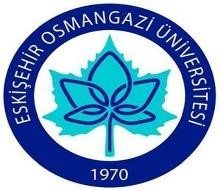 Dersin Öğretim Üyesi:  Tarih                                                                                                                                İmza  ESKİŞEHİR SAĞLIK BİLİMLERİ FAKÜLTESİ EBELİK BÖLÜMÜ, DERS BİLGİ FORMU Dersin Öğretim Üyesi:  İmza:                                                                                                                                           Tarih: 	 	 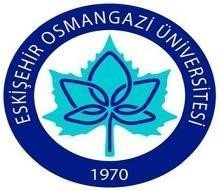 ESKİŞEHİR SAĞLIK BİLİMLERİ FAKÜLTESİ EBELİK BÖLÜMÜ, DERS BİLGİ FORMU Dersin Öğretim Üyesi: Tarih 	İmza ESKİŞEHİR SAĞLIK BİLİMLERİ FAKÜLTESİ EBELİK BÖLÜMÜ, DERS BİLGİ FORMU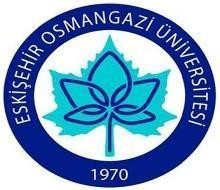           Dersin Öğretim Üyesi:          Tarih	İmzaESKİŞEHİR SAĞLIK BİLİMLERİ FAKÜLTESİ EBELİK BÖLÜMÜ, DERS BİLGİ FORMU Dersin Öğretim Üyesi:   Tarih 	İmza ESKİŞEHİR SAĞLIK BİLİMLERİ FAKÜLTESİ EBELİK BÖLÜMÜ, DERS BİLGİ FORMU 	  Dersin Öğretim Üyesi:  Tarih                                                                                                                                İmza  ESKİŞEHİR SAĞLIK BİLİMLERİ FAKÜLTESİ EBELİK BÖLÜMÜ, DERS BİLGİ FORMU Dersin Öğretim Üyesi:  Tarih                                                                                                                                İmza  	 ESKİŞEHİR SAĞLIK BİLİMLERİ FAKÜLTESİ EBELİK BÖLÜMÜ, DERS BİLGİ FORMU 1 Dersin Öğretim Üyesi                                                    Tarih                                                                                                                              İmza  	  	 ESKİŞEHİR SAĞLIK BİLİMLERİ FAKÜLTESİ EBELİK BÖLÜMÜ, DERS BİLGİ FORMU Dersin Öğretim Üyesi:                                                                                                         Tarih  	İmzaESKİŞEHİR SAĞLIK BİLİMLERİ FAKÜLTESİ EBELİK BÖLÜMÜ, DERS BİLGİ FORMU ESKİŞEHİR SAĞLIK BİLİMLERİ FAKÜLTESİ EBELİK BÖLÜMÜ, DERS BİLGİ FORMU  Dersin Sorumlusu                                                                         Tarih                                                            İmzaESKİŞEHİR SAĞLIK BİLİMLERİ FAKÜLTESİ EBELİK BÖLÜMÜ, DERS BİLGİ FORMU Dersin Öğretim Üyesi    Tarih 	İmza  ESKİŞEHİR SAĞLIK BİLİMLERİ FAKÜLTESİ EBELİK BÖLÜMÜ, DERS BİLGİ FORMU Dersin Öğretim Üyesi:  İmza:                                                                                                  Tarih: ESKİŞEHİR SAĞLIK BİLİMLERİ FAKÜLTESİ EBELİK BÖLÜMÜ, DERS BİLGİ FORMUDersin Sorumlusu                                                                         Tarih                                                            İmza2. YARIYIL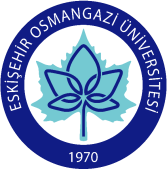 ESKİŞEHİR SAĞLIK BİLİMLERİ FAKÜLTESİ EBELİK BÖLÜMÜ DERS BİLGİ FORMU 	Tarih 	İmza 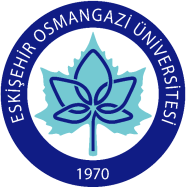 ESKİŞEHİR SAĞLIK BİLİMLERİ FAKÜLTESİ EBELİK BÖLÜMÜ, DERS BİLGİ FORMU  Dersin Sorumlusu                                                                         Tarih                                                            İmzaESKİŞEHİR SAĞLIK BİLİMLERİ FAKÜLTESİ EBELİK BÖLÜMÜ DERS BİLGİ FORMU Dersin Sorumlusu                                                                         Tarih                                                            İmzaESKİŞEHİR SAĞLIK BİLİMLERİ FAKÜLTESİ EBELİK BÖLÜMÜ DERS BİLGİ FORMU 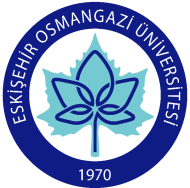  Dersin Sorumlusu                                                                         Tarih                                                            İmza                         ESKİŞEHİR SAĞLIK BİLİMLERİ FAKÜLTESİ EBELİK BÖLÜMÜ DERS BİLGİ FORMU Dersin Sorumlusu                                                                         Tarih                                                            İmza                          ESKİŞEHİR SAĞLIK BİLİMLERİ FAKÜLTESİ EBELİK BÖLÜMÜ DERS BİLGİ FORMU Dersin Sorumlusu                                                                         Tarih                                                            İmzaESKİŞEHİR SAĞLIK BİLİMLERİ FAKÜLTESİ EBELİK BÖLÜMÜ, DERS BİLGİ FORMU Dersin Sorumlusu                                                                         Tarih                                                            İmza  ESKİŞEHİR SAĞLIK BİLİMLERİ FAKÜLTESİ EBELİK BÖLÜMÜ, DERS BİLGİ FORMU Dersin Sorumlusu                                                                         Tarih                                                            İmzaESKİŞEHİR SAĞLIK BİLİMLERİ FAKÜLTESİ EBELİK BÖLÜMÜ DERS BİLGİ FORMU Dersin Sorumlusu                                                                         Tarih                                                            İmza ESKİŞEHİR SAĞLIK BİLİMLERİ FAKÜLTESİ EBELİK BÖLÜMÜ DERS BİLGİ FORMU  Dersin Sorumlusu                                                                         Tarih                                                            İmza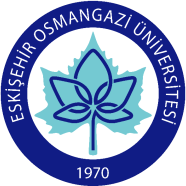 ESKİŞEHİR SAĞLIK BİLİMLERİ FAKÜLTESİ EBELİK BÖLÜMÜ DERS BİLGİ FORMU 	Dersin Sorumlusu                                                                         Tarih                                                            İmzaESKİŞEHİR SAĞLIK BİLİMLERİ FAKÜLTESİ EBELİK BÖLÜMÜ                                   DERS BİLGİ FORMU	Tarih 	İmza 3. YARIYIL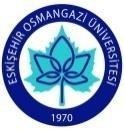       SAĞLIK BİLİMLERİ FAKÜLTESİ EBELİK BÖLÜMÜ  DERS BİLGİ FORMUDersin Sorumlusu                                                                         Tarih                                                            İmzaSAĞLIK BİLİMLERİ FAKÜLTESİ EBELİK BÖLÜMÜ DERS BİLGİ FORMU Dersin Sorumlusu                                                                         Tarih                                                            İmza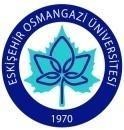 SAĞLIK BİLİMLERİ FAKÜLTESİ EBELİK BÖLÜMÜ DERS BİLGİ FORMU 	Tarih 	İmza  SAĞLIK BİLİMLERİ FAKÜLTESİ EBELİK BÖLÜMÜ DERS BİLGİ FORMU 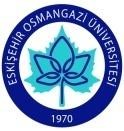  Dersin Sorumlusu                                                                         Tarih                                                            İmzaSAĞLIK BİLİMLERİ FAKÜLTESİ EBELİK BÖLÜMÜ DERS BİLGİ FORMU Dersin Öğretim Üyesi: İmza: 	                                                                                                                                                         Tarih: SAĞLIK BİLİMLERİ FAKÜLTESİ EBELİK BÖLÜMÜ DERS BİLGİ FORMU Dersin Sorumlusu                                                                         Tarih                                                            İmzaSAĞLIK BİLİMLERİ FAKÜLTESİ EBELİK BÖLÜMÜ DERS BİLGİ FORMU   Dersin Öğretim Üyesi: 	İmza: 	Tarih: 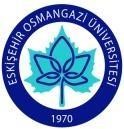 SAĞLIK BİLİMLERİ FAKÜLTESİ EBELİK BÖLÜMÜ DERS BİLGİ FORMU          Dersin Sorumlu Öğretim Üyesi:	Tarih : 	İmza SAĞLIK BİLİMLERİ FAKÜLTESİ EBELİK BÖLÜMÜ DERS BİLGİ FORMU          Dersin Öğretim Üyesi:            İmza:                                                                                                                  Tarih: SAĞLIK BİLİMLERİ FAKÜLTESİ EBELİK BÖLÜMÜ DERS BİLGİ FORMU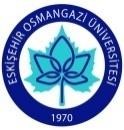 Dersin Öğretim Üyesi:    İmza: 	  	Tarih:                 4.YARIYILSAĞLIK BİLİMLERİ FAKÜLTESİ EBELİK BÖLÜMÜDERS BİLGİ FORMU Dersin Sorumlu Öğretim Üyesi              Tarih 	                                     İmza SAĞLIK BİLİMLERİ FAKÜLTESİ EBELİK BÖLÜMÜDERS BİLGİ FORMU            Dersin Sorumlu Öğretim Üyesi:                                                           Tarih                         	İmza SAĞLIK BİLİMLERİ FAKÜLTESİ EBELİK BÖLÜMÜ DERS BİLGİ FORMU Dersin Öğretim Üyesi:	                                                                                                                              İmza: SAĞLIK BİLİMLERİ FAKÜLTESİ EBELİK BÖLÜMÜ DERS BİLGİ FORMUİmza:  	 Tarih: SAĞLIK BİLİMLERİ FAKÜLTESİ EBELİK BÖLÜMÜ DERS BİLGİ FORMU Tarih     	 	 	 	 	                                                      İmza SAĞLIK BİLİMLERİ FAKÜLTESİ EBELİK BÖLÜMÜ DERS BİLGİ FORMU Dersin Öğretim Üyesi: 	İmza: 	Tarih: SAĞLIK BİLİMLERİ FAKÜLTESİ EBELİK BÖLÜMÜ DERS BİLGİ FORMU Dersin Öğretim Üyesi: 	İmza: 	Tarih: SAĞLIK BİLİMLERİ FAKÜLTESİ EBELİK BÖLÜMÜ DERS BİLGİ FORMU         Dersin Öğretim Üyesi:  	İmza: 	Tarih:  SAĞLIK BİLİMLERİ FAKÜLTESİ EBELİK BÖLÜMÜ DERS BİLGİ FORMUDersin Öğretim Üyesi: 	İmza: 	Tarih: SAĞLIK BİLİMLERİ FAKÜLTESİ EBELİK BÖLÜMÜ DERS BİLGİ FORMUDersin Öğretim Üyesi: 	İmza: 	Tarih: SAĞLIK BİLİMLERİ FAKÜLTESİ EBELİK BÖLÜMÜ DERS BİLGİ FORMU Dersin Öğretim Üyesi:    İmza:                                                                                                                Tarih: 	 	 5. YARIYIL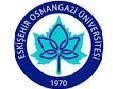 SAĞLIK BİLİMLERİ FAKÜLTESİ EBELİK BÖLÜMÜ DERS BİLGİ FORMU Dersin Öğretim Üyesi: 	İmza: 	Tarih:  SAĞLIK BİLİMLERİ FAKÜLTESİ EBELİK BÖLÜMÜ DERS BİLGİ FORMU 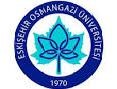  Dersin Öğretim Üyesi:    İmza:                                                                                                                Tarih: 	 	 	 SAĞLIK BİLİMLERİ FAKÜLTESİ EBELİK BÖLÜMÜ DERS BİLGİ FORMU Dersin Öğretim Üyesi:  	İmza: 	Tarih: SAĞLIK BİLİMLERİ FAKÜLTESİ EBELİK BÖLÜMÜ DERS BİLGİ FORMU Dersin Öğretim Üyesi: 	İmza: 	Tarih: SAĞLIK BİLİMLERİ FAKÜLTESİ EBELİK BÖLÜMÜDERS BİLGİ FORMUDERS AKIŞI     Dersin Öğretim Üyesi:       İmza: 	Tarih: SAĞLIK BİLİMLERİ FAKÜLTESİ EBELİK BÖLÜMÜ DERS BİLGİ FORMU  Dersin Öğretim Üyesi: 	İmza: 	Tarih: SAĞLIK BİLİMLERİ FAKÜLTESİ EBELİK BÖLÜMÜ DERS BİLGİ FORMU Dersin Öğretim Üyesi: 	İmza: 	Tarih: ESKİŞEHİR SAĞLIK BİLİMLERİ FAKÜLTESİ EBELİK BÖLÜMÜ, DERS BİLGİ  FORMUSAĞLIK BİLİMLERİ FAKÜLTESİ EBELİK BÖLÜMÜ DERS BİLGİ FORMU Dersin Öğretim Üyesi: 	İmza: 	Tarih: SAĞLIK BİLİMLERİ FAKÜLTESİ EBELİK BÖLÜMÜ DERS BİLGİ FORMU Dersin Öğretim Üyesi: 	İmza: 	Tarih: 6.YARIYIL SAĞLIK BİLİMLERİ FAKÜLTESİ EBELİK BÖLÜMÜ DERS BİLGİ FORMU Dersin Öğretim Üyesi:    İmza:                                                                                                                Tarih: 	 SAĞLIK BİLİMLERİ FAKÜLTESİ EBELİK BÖLÜMÜDERS BİLGİ FORMUDersin Öğretim Üyesi: 	İmza: 	Tarih:SAĞLIK BİLİMLERİ FAKÜLTESİ EBELİK BÖLÜMÜ DERS BİLGİ FORMU       Dersin Öğretim Üyesi: 	İmza: 	Tarih: SAĞLIK BİLİMLERİ FAKÜLTESİ EBELİK BÖLÜMÜ DERS BİLGİ FORMUDersin Öğretim Üyesi: 	İmza: 	Tarih:  SAĞLIK BİLİMLERİ FAKÜLTESİ EBELİK BÖLÜMÜ DERS BİLGİ FORMU                Dersin Öğretim Üyesi: 	               İmza: 	Tarih: SAĞLIK BİLİMLERİ FAKÜLTESİ EBELİK BÖLÜMÜ DERS BİLGİ FORMUDersin Öğretim Üyesi:    İmza:                                                                                                                Tarih: 	 	 	 	  SAĞLIK BİLİMLERİ FAKÜLTESİ EBELİK BÖLÜMÜ DERS BİLGİ FORMU Dersin Öğretim Üyesi:    İmza:                                                                                                                Tarih: 	 	 	 	 SAĞLIK BİLİMLERİ FAKÜLTESİ EBELİK BÖLÜMÜ DERS BİLGİ FORMUDersin Öğretim Üyesi: 	İmza: 	Tarih: SAĞLIK BİLİMLERİ FAKÜLTESİ EBELİK BÖLÜMÜ DERS BİLGİ FORMUDersin Öğretim Üyesi:    İmza:                                                                                                                Tarih: 	 	 	 	 SAĞLIK BİLİMLERİ FAKÜLTESİ EBELİK BÖLÜMÜ DERS BİLGİ FORMU Dersin Öğretim Üyesi: 	İmza: 	Tarih: 7. YARIYILSAĞLIK BİLİMLERİ FAKÜLTESİ EBELİK BÖLÜMÜ DERS BİLGİ FORMU    Dersin öğretim üyesi: 	Tarih 	İmza SAĞLIK BİLİMLERİ FAKÜLTESİ EBELİK BÖLÜMÜ DERS BİLGİ FORMU 	  Dersin Öğretim Üyesi:  Tarih : 	İmza : SAĞLIK BİLİMLERİ FAKÜLTESİ EBELİK BÖLÜMÜ   DERS BİLGİ FORMU	Tarih 	İmza SAĞLIK BİLİMLERİ FAKÜLTESİ EBELİK BÖLÜMÜ DERS BİLGİ FORMU Dersin Öğretim Üyesi: 	İmza: 	Tarih: SAĞLIK BİLİMLERİ FAKÜLTESİ EBELİK BÖLÜMÜ DERS BİLGİ FORMU         Dersin Öğretim Üyesi:  	       İmza: 	Tarih: SAĞLIK BİLİMLERİ FAKÜLTESİ EBELİK BÖLÜMÜ DERS BİLGİ FORMUDersin Öğretim Üyesi:  	İmza: 	Tarih: SAĞLIK BİLİMLERİ FAKÜLTESİ EBELİK BÖLÜMÜ  DERS BİLGİ FORMU                 Tarih 	: 	                                                                                                      İmza 8. YARIYIL      SAĞLIK BİLİMLERİ FAKÜLTESİ, EBELİK BÖLÜMÜ, DERS BİLGİ FORMU 	Tarih 	İmza        SAĞLIK BİLİMLERİ FAKÜLTESİ, EBELİK BÖLÜMÜ DERS BİLGİ FORMU  	Tarih                                                                                                      	İmza SAĞLIK BİLİMLERİ FAKÜLTESİ EBELİK BÖLÜMÜ DERS BİLGİ FORMU      Dersin Öğretim Üyesi:       İmza: 	                                                                                                                                     Tarih: SAĞLIK BİLİMLERİ FAKÜLTESİ EBELİK BÖLÜMÜ DERS BİLGİ FORMU	Tarih : 	İmza                           SAĞLIK BİLİMLERİ FAKÜLTESİ EBELİK BÖLÜMÜ DERS BİLGİ FORMU  	Tarih : 	İmza                     SAĞLIK BİLİMLERİ FAKÜLTESİ EBELİK BÖLÜMÜ DERS BİLGİ FORMU Dersin Öğretim Üyesi:  	İmza: 	Tarih: SAĞLIK BİLİMLERİ FAKÜLTESİ EBELİK BÖLÜMÜ, DERS BİLGİ FORMU	Tarih : 	İmza KoduDers AdıZTULKAKTS281311001Anatomi Z30033281311002Tıbbi Mikrobiyoloji-Parazitoloji Z2012,53281311003FizyolojiZ30033281311004Meslek Esasları IZ40045281311005Ebelik Felsefesi ve Temel KavramlarıZ20023281311006Temel Bilgi TeknolojileriZ20002281311007Türk Dili IZ20002281011001İngilizce IZ20002Zorunlu Derslerden Alınması Gereken Toplam AKTS ve Yerel Kredi Zorunlu Derslerden Alınması Gereken Toplam AKTS ve Yerel Kredi Zorunlu Derslerden Alınması Gereken Toplam AKTS ve Yerel Kredi 200114,523Sosyal Seçmeli-1Sosyal Seçmeli-1Sosyal Seçmeli-1Sosyal Seçmeli-1Sosyal Seçmeli-1Sosyal Seçmeli-1Sosyal Seçmeli-1Sosyal Seçmeli-1281311009Beden Eğitimi ISS10001281311010Bahçe Bakımı ve Seracılık ISS10001281311011Etkili Konuşma ve Diksiyon ISS10001Mesleki Seçmeli-1Mesleki Seçmeli-1Mesleki Seçmeli-1Mesleki Seçmeli-1Mesleki Seçmeli-1Mesleki Seçmeli-1Mesleki Seçmeli-1Mesleki Seçmeli-1281311012Mesleki İletişim BecerileriMS20023281311013Hasta ve Çalışan GüvenliğiMS20023281311014Tıbbi TerminolojiMS20023Seçmeli Derslerden Alınması Gereken AKTS ToplamıSeçmeli Derslerden Alınması Gereken AKTS ToplamıSeçmeli Derslerden Alınması Gereken AKTS ToplamıSeçmeli Derslerden Alınması Gereken AKTS ToplamıSeçmeli Derslerden Alınması Gereken AKTS ToplamıSeçmeli Derslerden Alınması Gereken AKTS ToplamıSeçmeli Derslerden Alınması Gereken AKTS Toplamı72. Yarıyılda alınması gereken Toplam AKTS2. Yarıyılda alınması gereken Toplam AKTS2. Yarıyılda alınması gereken Toplam AKTS2. Yarıyılda alınması gereken Toplam AKTS2. Yarıyılda alınması gereken Toplam AKTS2. Yarıyılda alınması gereken Toplam AKTS2. Yarıyılda alınması gereken Toplam AKTS302. Yarıyılda alınması gereken Toplam Kredi2. Yarıyılda alınması gereken Toplam Kredi2. Yarıyılda alınması gereken Toplam Kredi2. Yarıyılda alınması gereken Toplam Kredi2. Yarıyılda alınması gereken Toplam Kredi2. Yarıyılda alınması gereken Toplam Kredi2. Yarıyılda alınması gereken Toplam Kredi18.5Öğrencinin 1. Yarıyılda;Zorunlu ders grubundan alması gereken en az AKTS toplamı 23,Seçmeli ders grubundan alması gereken en az AKTS toplamı 7’dir. Öğrenci; Sosyal Seçmeli-1 ders grubundan en az bir, Mesleki Seçmeli-1 ders grubundan en az iki ders almak zorundadır.TOPLAM 30 AKTS ALMAK ZORUNDADIR.Öğrencinin 1. Yarıyılda;Zorunlu ders grubundan alması gereken en az AKTS toplamı 23,Seçmeli ders grubundan alması gereken en az AKTS toplamı 7’dir. Öğrenci; Sosyal Seçmeli-1 ders grubundan en az bir, Mesleki Seçmeli-1 ders grubundan en az iki ders almak zorundadır.TOPLAM 30 AKTS ALMAK ZORUNDADIR.Öğrencinin 1. Yarıyılda;Zorunlu ders grubundan alması gereken en az AKTS toplamı 23,Seçmeli ders grubundan alması gereken en az AKTS toplamı 7’dir. Öğrenci; Sosyal Seçmeli-1 ders grubundan en az bir, Mesleki Seçmeli-1 ders grubundan en az iki ders almak zorundadır.TOPLAM 30 AKTS ALMAK ZORUNDADIR.Öğrencinin 1. Yarıyılda;Zorunlu ders grubundan alması gereken en az AKTS toplamı 23,Seçmeli ders grubundan alması gereken en az AKTS toplamı 7’dir. Öğrenci; Sosyal Seçmeli-1 ders grubundan en az bir, Mesleki Seçmeli-1 ders grubundan en az iki ders almak zorundadır.TOPLAM 30 AKTS ALMAK ZORUNDADIR.Öğrencinin 1. Yarıyılda;Zorunlu ders grubundan alması gereken en az AKTS toplamı 23,Seçmeli ders grubundan alması gereken en az AKTS toplamı 7’dir. Öğrenci; Sosyal Seçmeli-1 ders grubundan en az bir, Mesleki Seçmeli-1 ders grubundan en az iki ders almak zorundadır.TOPLAM 30 AKTS ALMAK ZORUNDADIR.Öğrencinin 1. Yarıyılda;Zorunlu ders grubundan alması gereken en az AKTS toplamı 23,Seçmeli ders grubundan alması gereken en az AKTS toplamı 7’dir. Öğrenci; Sosyal Seçmeli-1 ders grubundan en az bir, Mesleki Seçmeli-1 ders grubundan en az iki ders almak zorundadır.TOPLAM 30 AKTS ALMAK ZORUNDADIR.Öğrencinin 1. Yarıyılda;Zorunlu ders grubundan alması gereken en az AKTS toplamı 23,Seçmeli ders grubundan alması gereken en az AKTS toplamı 7’dir. Öğrenci; Sosyal Seçmeli-1 ders grubundan en az bir, Mesleki Seçmeli-1 ders grubundan en az iki ders almak zorundadır.TOPLAM 30 AKTS ALMAK ZORUNDADIR.Öğrencinin 1. Yarıyılda;Zorunlu ders grubundan alması gereken en az AKTS toplamı 23,Seçmeli ders grubundan alması gereken en az AKTS toplamı 7’dir. Öğrenci; Sosyal Seçmeli-1 ders grubundan en az bir, Mesleki Seçmeli-1 ders grubundan en az iki ders almak zorundadır.TOPLAM 30 AKTS ALMAK ZORUNDADIR.KoduDers AdıZTULKAKTS281312001GenetikZ1011,53281312002BiyokimyaZ20023281312003Meslek Esasları IIZ4841010281312004Embriyoloji-HistolojiZ20023281312005Türk Dili IIZ20002281012001İngilizce IIZ20002Zorunlu Derslerden Alınması Gereken Toplam AKTS ve Yerel KrediZorunlu Derslerden Alınması Gereken Toplam AKTS ve Yerel KrediZorunlu Derslerden Alınması Gereken Toplam AKTS ve Yerel Kredi138515,523Sosyal Seçmeli-1ISosyal Seçmeli-1ISosyal Seçmeli-1ISosyal Seçmeli-1ISosyal Seçmeli-1ISosyal Seçmeli-1ISosyal Seçmeli-1ISosyal Seçmeli-1I281312006Beden Eğitimi IISS10001281312007Bahçe Bakımı ve Seracılık IISS10001281312008Etkili Konuşma ve Diksiyon IISS10001Mesleki Seçmeli-IIMesleki Seçmeli-IIMesleki Seçmeli-IIMesleki Seçmeli-IIMesleki Seçmeli-IIMesleki Seçmeli-IIMesleki Seçmeli-IIMesleki Seçmeli-II281312009Patoloji MS20023281312010Beslenme MS20023281312011PsikolojiMS20023Seçmeli Derslerden Alınması Gereken AKTS ToplamıSeçmeli Derslerden Alınması Gereken AKTS ToplamıSeçmeli Derslerden Alınması Gereken AKTS ToplamıSeçmeli Derslerden Alınması Gereken AKTS ToplamıSeçmeli Derslerden Alınması Gereken AKTS ToplamıSeçmeli Derslerden Alınması Gereken AKTS ToplamıSeçmeli Derslerden Alınması Gereken AKTS Toplamı72. Yarıyılda alınması gereken Toplam AKTS2. Yarıyılda alınması gereken Toplam AKTS2. Yarıyılda alınması gereken Toplam AKTS2. Yarıyılda alınması gereken Toplam AKTS2. Yarıyılda alınması gereken Toplam AKTS2. Yarıyılda alınması gereken Toplam AKTS2. Yarıyılda alınması gereken Toplam AKTS302. Yarıyılda alınması gereken Toplam Kredi2. Yarıyılda alınması gereken Toplam Kredi2. Yarıyılda alınması gereken Toplam Kredi2. Yarıyılda alınması gereken Toplam Kredi2. Yarıyılda alınması gereken Toplam Kredi2. Yarıyılda alınması gereken Toplam Kredi2. Yarıyılda alınması gereken Toplam Kredi19.5Öğrencinin 2. Yarıyılda;Zorunlu ders grubundan alması gereken en az AKTS toplamı 23,Seçmeli ders grubundan alması gereken en az AKTS toplamı 7’dir. Öğrenci; Sosyal Seçmeli-II ders grubundan en az bir, Mesleki Seçmeli-II ders grubundan en az iki ders almak zorundadır.TOPLAM 30 AKTS ALMAK ZORUNDADIR.Öğrencinin 2. Yarıyılda;Zorunlu ders grubundan alması gereken en az AKTS toplamı 23,Seçmeli ders grubundan alması gereken en az AKTS toplamı 7’dir. Öğrenci; Sosyal Seçmeli-II ders grubundan en az bir, Mesleki Seçmeli-II ders grubundan en az iki ders almak zorundadır.TOPLAM 30 AKTS ALMAK ZORUNDADIR.Öğrencinin 2. Yarıyılda;Zorunlu ders grubundan alması gereken en az AKTS toplamı 23,Seçmeli ders grubundan alması gereken en az AKTS toplamı 7’dir. Öğrenci; Sosyal Seçmeli-II ders grubundan en az bir, Mesleki Seçmeli-II ders grubundan en az iki ders almak zorundadır.TOPLAM 30 AKTS ALMAK ZORUNDADIR.Öğrencinin 2. Yarıyılda;Zorunlu ders grubundan alması gereken en az AKTS toplamı 23,Seçmeli ders grubundan alması gereken en az AKTS toplamı 7’dir. Öğrenci; Sosyal Seçmeli-II ders grubundan en az bir, Mesleki Seçmeli-II ders grubundan en az iki ders almak zorundadır.TOPLAM 30 AKTS ALMAK ZORUNDADIR.Öğrencinin 2. Yarıyılda;Zorunlu ders grubundan alması gereken en az AKTS toplamı 23,Seçmeli ders grubundan alması gereken en az AKTS toplamı 7’dir. Öğrenci; Sosyal Seçmeli-II ders grubundan en az bir, Mesleki Seçmeli-II ders grubundan en az iki ders almak zorundadır.TOPLAM 30 AKTS ALMAK ZORUNDADIR.Öğrencinin 2. Yarıyılda;Zorunlu ders grubundan alması gereken en az AKTS toplamı 23,Seçmeli ders grubundan alması gereken en az AKTS toplamı 7’dir. Öğrenci; Sosyal Seçmeli-II ders grubundan en az bir, Mesleki Seçmeli-II ders grubundan en az iki ders almak zorundadır.TOPLAM 30 AKTS ALMAK ZORUNDADIR.Öğrencinin 2. Yarıyılda;Zorunlu ders grubundan alması gereken en az AKTS toplamı 23,Seçmeli ders grubundan alması gereken en az AKTS toplamı 7’dir. Öğrenci; Sosyal Seçmeli-II ders grubundan en az bir, Mesleki Seçmeli-II ders grubundan en az iki ders almak zorundadır.TOPLAM 30 AKTS ALMAK ZORUNDADIR.Öğrencinin 2. Yarıyılda;Zorunlu ders grubundan alması gereken en az AKTS toplamı 23,Seçmeli ders grubundan alması gereken en az AKTS toplamı 7’dir. Öğrenci; Sosyal Seçmeli-II ders grubundan en az bir, Mesleki Seçmeli-II ders grubundan en az iki ders almak zorundadır.TOPLAM 30 AKTS ALMAK ZORUNDADIR.KoduDers AdıZ/STULKAKTS281313001*Normal GebelikZ440612281313002Sistemik HastalıklarZ20024281313003FarmakolojiZ20023281011002A.İ.T.T. IZ20022Zorunlu Derslerden Alınması Gereken Toplam AKTS ve Yerel KrediZorunlu Derslerden Alınması Gereken Toplam AKTS ve Yerel KrediZorunlu Derslerden Alınması Gereken Toplam AKTS ve Yerel Kredi10801221Mesleki Seçmeli-3Mesleki Seçmeli-3Mesleki Seçmeli-3Mesleki Seçmeli-3Mesleki Seçmeli-3Mesleki Seçmeli-3Mesleki Seçmeli-3Mesleki Seçmeli-3281313004EpidemiyolojiMS20023281313005Prekonsepsiyonel DanışmanlıkMS20023281313006Gebelikte Ağız ve Diş SağlığıMS20023281313007Sağlığın GeliştirilmesiMS20023281313008Gebelikte İlaç KullanımıMS20023Teknik Seçmeli-ITeknik Seçmeli-ITeknik Seçmeli-ITeknik Seçmeli-ITeknik Seçmeli-ITeknik Seçmeli-ITeknik Seçmeli-ITeknik Seçmeli-I281313009Etkili Sunum TeknikleriTS20003281313010İstatistiksel Veri AnaliziTS20003Seçmeli Olarak Alınması Gereken AKTS ToplamıSeçmeli Olarak Alınması Gereken AKTS ToplamıSeçmeli Olarak Alınması Gereken AKTS ToplamıSeçmeli Olarak Alınması Gereken AKTS ToplamıSeçmeli Olarak Alınması Gereken AKTS ToplamıSeçmeli Olarak Alınması Gereken AKTS ToplamıSeçmeli Olarak Alınması Gereken AKTS Toplamı93. Yarıyılda alınması gereken Toplam AKTS3. Yarıyılda alınması gereken Toplam AKTS3. Yarıyılda alınması gereken Toplam AKTS3. Yarıyılda alınması gereken Toplam AKTS3. Yarıyılda alınması gereken Toplam AKTS3. Yarıyılda alınması gereken Toplam AKTS3. Yarıyılda alınması gereken Toplam AKTS303. Yarıyılda alınması gereken Toplam Kredi3. Yarıyılda alınması gereken Toplam Kredi3. Yarıyılda alınması gereken Toplam Kredi3. Yarıyılda alınması gereken Toplam Kredi3. Yarıyılda alınması gereken Toplam Kredi3. Yarıyılda alınması gereken Toplam Kredi3. Yarıyılda alınması gereken Toplam Kredi16Öğrencinin 3. Yarıyılda;Zorunlu ders grubundan alması gereken en az AKTS toplamı 21,Seçmeli ders grubundan alması gereken en az AKTS toplamı 9’dur. Öğrenci; Teknik Seçmeli-I ders grubundan en az bir, Mesleki Seçmeli-3 ders grubundan en az iki ders almak zorundadır.TOPLAM 30 AKTS ALMAK ZORUNDADIR.Öğrencinin 3. Yarıyılda;Zorunlu ders grubundan alması gereken en az AKTS toplamı 21,Seçmeli ders grubundan alması gereken en az AKTS toplamı 9’dur. Öğrenci; Teknik Seçmeli-I ders grubundan en az bir, Mesleki Seçmeli-3 ders grubundan en az iki ders almak zorundadır.TOPLAM 30 AKTS ALMAK ZORUNDADIR.Öğrencinin 3. Yarıyılda;Zorunlu ders grubundan alması gereken en az AKTS toplamı 21,Seçmeli ders grubundan alması gereken en az AKTS toplamı 9’dur. Öğrenci; Teknik Seçmeli-I ders grubundan en az bir, Mesleki Seçmeli-3 ders grubundan en az iki ders almak zorundadır.TOPLAM 30 AKTS ALMAK ZORUNDADIR.Öğrencinin 3. Yarıyılda;Zorunlu ders grubundan alması gereken en az AKTS toplamı 21,Seçmeli ders grubundan alması gereken en az AKTS toplamı 9’dur. Öğrenci; Teknik Seçmeli-I ders grubundan en az bir, Mesleki Seçmeli-3 ders grubundan en az iki ders almak zorundadır.TOPLAM 30 AKTS ALMAK ZORUNDADIR.Öğrencinin 3. Yarıyılda;Zorunlu ders grubundan alması gereken en az AKTS toplamı 21,Seçmeli ders grubundan alması gereken en az AKTS toplamı 9’dur. Öğrenci; Teknik Seçmeli-I ders grubundan en az bir, Mesleki Seçmeli-3 ders grubundan en az iki ders almak zorundadır.TOPLAM 30 AKTS ALMAK ZORUNDADIR.Öğrencinin 3. Yarıyılda;Zorunlu ders grubundan alması gereken en az AKTS toplamı 21,Seçmeli ders grubundan alması gereken en az AKTS toplamı 9’dur. Öğrenci; Teknik Seçmeli-I ders grubundan en az bir, Mesleki Seçmeli-3 ders grubundan en az iki ders almak zorundadır.TOPLAM 30 AKTS ALMAK ZORUNDADIR.Öğrencinin 3. Yarıyılda;Zorunlu ders grubundan alması gereken en az AKTS toplamı 21,Seçmeli ders grubundan alması gereken en az AKTS toplamı 9’dur. Öğrenci; Teknik Seçmeli-I ders grubundan en az bir, Mesleki Seçmeli-3 ders grubundan en az iki ders almak zorundadır.TOPLAM 30 AKTS ALMAK ZORUNDADIR.Öğrencinin 3. Yarıyılda;Zorunlu ders grubundan alması gereken en az AKTS toplamı 21,Seçmeli ders grubundan alması gereken en az AKTS toplamı 9’dur. Öğrenci; Teknik Seçmeli-I ders grubundan en az bir, Mesleki Seçmeli-3 ders grubundan en az iki ders almak zorundadır.TOPLAM 30 AKTS ALMAK ZORUNDADIR.KoduDers AdıZ/STULKAKTS281314001*Riskli GebeliklerZ440612281314002Kadın Sağlığı ve HastalıklarıZ22034281314003İlk YardımZ20023281012002A.İ.T.T. IIZ20022Zorunlu Derslerden Alınması Gereken Toplam AKTS ve Yerel KrediZorunlu Derslerden Alınması Gereken Toplam AKTS ve Yerel KrediZorunlu Derslerden Alınması Gereken Toplam AKTS ve Yerel Kredi10601321Mesleki Seçmeli-4Mesleki Seçmeli-4Mesleki Seçmeli-4Mesleki Seçmeli-4Mesleki Seçmeli-4Mesleki Seçmeli-4Mesleki Seçmeli-4Mesleki Seçmeli-4281314004Sağlık SosyolojisiMS20023281314005Toplumsal Cinsiyet ve Sağlık MS20023281314006Prenatal Tanı YöntemleriMS20023281314007Genetik DanışmanlıkMS20023281314008Gebelik ve EgzersizMS20023Teknik Seçmeli-2Teknik Seçmeli-2Teknik Seçmeli-2Teknik Seçmeli-2Teknik Seçmeli-2Teknik Seçmeli-2Teknik Seçmeli-2Teknik Seçmeli-2281314009Literatür Tarama ve DeğerlendirmeTS20003281314010Eleştirel Medya Okur YazarlığıTS20003Seçmeli Olarak Alınması Gereken AKTS ToplamıSeçmeli Olarak Alınması Gereken AKTS ToplamıSeçmeli Olarak Alınması Gereken AKTS ToplamıSeçmeli Olarak Alınması Gereken AKTS ToplamıSeçmeli Olarak Alınması Gereken AKTS ToplamıSeçmeli Olarak Alınması Gereken AKTS ToplamıSeçmeli Olarak Alınması Gereken AKTS Toplamı94. Yarıyılda alınması gereken Toplam AKTS4. Yarıyılda alınması gereken Toplam AKTS4. Yarıyılda alınması gereken Toplam AKTS4. Yarıyılda alınması gereken Toplam AKTS4. Yarıyılda alınması gereken Toplam AKTS4. Yarıyılda alınması gereken Toplam AKTS4. Yarıyılda alınması gereken Toplam AKTS304. Yarıyılda alınması gereken Toplam Kredi4. Yarıyılda alınması gereken Toplam Kredi4. Yarıyılda alınması gereken Toplam Kredi4. Yarıyılda alınması gereken Toplam Kredi4. Yarıyılda alınması gereken Toplam Kredi4. Yarıyılda alınması gereken Toplam Kredi4. Yarıyılda alınması gereken Toplam Kredi17Öğrencinin 4. Yarıyılda;Zorunlu ders grubundan alması gereken en az AKTS toplamı 21,Seçmeli ders grubundan alması gereken en az AKTS toplamı 9’dur. Öğrenci; Teknik Seçmeli-2 ders grubundan en az bir, Mesleki Seçmeli-4 ders grubundan en az iki ders almak zorundadır.TOPLAM 30 AKTS ALMAK ZORUNDADIR.Öğrencinin 4. Yarıyılda;Zorunlu ders grubundan alması gereken en az AKTS toplamı 21,Seçmeli ders grubundan alması gereken en az AKTS toplamı 9’dur. Öğrenci; Teknik Seçmeli-2 ders grubundan en az bir, Mesleki Seçmeli-4 ders grubundan en az iki ders almak zorundadır.TOPLAM 30 AKTS ALMAK ZORUNDADIR.Öğrencinin 4. Yarıyılda;Zorunlu ders grubundan alması gereken en az AKTS toplamı 21,Seçmeli ders grubundan alması gereken en az AKTS toplamı 9’dur. Öğrenci; Teknik Seçmeli-2 ders grubundan en az bir, Mesleki Seçmeli-4 ders grubundan en az iki ders almak zorundadır.TOPLAM 30 AKTS ALMAK ZORUNDADIR.Öğrencinin 4. Yarıyılda;Zorunlu ders grubundan alması gereken en az AKTS toplamı 21,Seçmeli ders grubundan alması gereken en az AKTS toplamı 9’dur. Öğrenci; Teknik Seçmeli-2 ders grubundan en az bir, Mesleki Seçmeli-4 ders grubundan en az iki ders almak zorundadır.TOPLAM 30 AKTS ALMAK ZORUNDADIR.Öğrencinin 4. Yarıyılda;Zorunlu ders grubundan alması gereken en az AKTS toplamı 21,Seçmeli ders grubundan alması gereken en az AKTS toplamı 9’dur. Öğrenci; Teknik Seçmeli-2 ders grubundan en az bir, Mesleki Seçmeli-4 ders grubundan en az iki ders almak zorundadır.TOPLAM 30 AKTS ALMAK ZORUNDADIR.Öğrencinin 4. Yarıyılda;Zorunlu ders grubundan alması gereken en az AKTS toplamı 21,Seçmeli ders grubundan alması gereken en az AKTS toplamı 9’dur. Öğrenci; Teknik Seçmeli-2 ders grubundan en az bir, Mesleki Seçmeli-4 ders grubundan en az iki ders almak zorundadır.TOPLAM 30 AKTS ALMAK ZORUNDADIR.Öğrencinin 4. Yarıyılda;Zorunlu ders grubundan alması gereken en az AKTS toplamı 21,Seçmeli ders grubundan alması gereken en az AKTS toplamı 9’dur. Öğrenci; Teknik Seçmeli-2 ders grubundan en az bir, Mesleki Seçmeli-4 ders grubundan en az iki ders almak zorundadır.TOPLAM 30 AKTS ALMAK ZORUNDADIR.Öğrencinin 4. Yarıyılda;Zorunlu ders grubundan alması gereken en az AKTS toplamı 21,Seçmeli ders grubundan alması gereken en az AKTS toplamı 9’dur. Öğrenci; Teknik Seçmeli-2 ders grubundan en az bir, Mesleki Seçmeli-4 ders grubundan en az iki ders almak zorundadır.TOPLAM 30 AKTS ALMAK ZORUNDADIR.KoduDers AdıZ/STULKAKTS281315001*Normal Doğum ve Doğum Sonrası Z480812281315002Yenidoğan SağlığıZ44066281315003Aile PlanlamasıZ20023Zorunlu Derslerden Alınması Gereken Toplam AKTS ve Yerel KrediZorunlu Derslerden Alınması Gereken Toplam AKTS ve Yerel KrediZorunlu Derslerden Alınması Gereken Toplam AKTS ve Yerel Kredi101201621Mesleki Seçmeli-5Mesleki Seçmeli-5Mesleki Seçmeli-5Mesleki Seçmeli-5Mesleki Seçmeli-5Mesleki Seçmeli-5Mesleki Seçmeli-5Mesleki Seçmeli-5281315004Ruh Sağlığı MS20023281315005Alternatif  Doğum OrtamlarıMS20023281315006Antenatal Eğitim MS20023281315007Doğumda Destekleyici YöntemlerMS20023281315008Çocukluk Dönemi HastalıklarıMS20023Teknik Seçmeli-3Teknik Seçmeli-3Teknik Seçmeli-3Teknik Seçmeli-3Teknik Seçmeli-3Teknik Seçmeli-3Teknik Seçmeli-3Teknik Seçmeli-3281315009Araştırma YöntemleriTS20003281315010Mesleki İngilizce ITS20003Seçmeli Olarak Alınması Gereken AKTS ToplamıSeçmeli Olarak Alınması Gereken AKTS ToplamıSeçmeli Olarak Alınması Gereken AKTS ToplamıSeçmeli Olarak Alınması Gereken AKTS ToplamıSeçmeli Olarak Alınması Gereken AKTS ToplamıSeçmeli Olarak Alınması Gereken AKTS ToplamıSeçmeli Olarak Alınması Gereken AKTS Toplamı95. Yarıyılda alınması gereken Toplam AKTS5. Yarıyılda alınması gereken Toplam AKTS5. Yarıyılda alınması gereken Toplam AKTS5. Yarıyılda alınması gereken Toplam AKTS5. Yarıyılda alınması gereken Toplam AKTS5. Yarıyılda alınması gereken Toplam AKTS5. Yarıyılda alınması gereken Toplam AKTS305. Yarıyılda alınması gereken Toplam Kredi5. Yarıyılda alınması gereken Toplam Kredi5. Yarıyılda alınması gereken Toplam Kredi5. Yarıyılda alınması gereken Toplam Kredi5. Yarıyılda alınması gereken Toplam Kredi5. Yarıyılda alınması gereken Toplam Kredi5. Yarıyılda alınması gereken Toplam Kredi20Öğrencinin 5. Yarıyılda;Zorunlu ders grubundan alması gereken en az AKTS toplamı 21,Seçmeli ders grubundan alması gereken en az AKTS toplamı 9’dur. Öğrenci; Teknik Seçmeli-3 ders grubundan en az bir, Mesleki Seçmeli-5 ders grubundan en az iki ders almak zorundadır.TOPLAM 30 AKTS ALMAK ZORUNDADIR.Öğrencinin 5. Yarıyılda;Zorunlu ders grubundan alması gereken en az AKTS toplamı 21,Seçmeli ders grubundan alması gereken en az AKTS toplamı 9’dur. Öğrenci; Teknik Seçmeli-3 ders grubundan en az bir, Mesleki Seçmeli-5 ders grubundan en az iki ders almak zorundadır.TOPLAM 30 AKTS ALMAK ZORUNDADIR.Öğrencinin 5. Yarıyılda;Zorunlu ders grubundan alması gereken en az AKTS toplamı 21,Seçmeli ders grubundan alması gereken en az AKTS toplamı 9’dur. Öğrenci; Teknik Seçmeli-3 ders grubundan en az bir, Mesleki Seçmeli-5 ders grubundan en az iki ders almak zorundadır.TOPLAM 30 AKTS ALMAK ZORUNDADIR.Öğrencinin 5. Yarıyılda;Zorunlu ders grubundan alması gereken en az AKTS toplamı 21,Seçmeli ders grubundan alması gereken en az AKTS toplamı 9’dur. Öğrenci; Teknik Seçmeli-3 ders grubundan en az bir, Mesleki Seçmeli-5 ders grubundan en az iki ders almak zorundadır.TOPLAM 30 AKTS ALMAK ZORUNDADIR.Öğrencinin 5. Yarıyılda;Zorunlu ders grubundan alması gereken en az AKTS toplamı 21,Seçmeli ders grubundan alması gereken en az AKTS toplamı 9’dur. Öğrenci; Teknik Seçmeli-3 ders grubundan en az bir, Mesleki Seçmeli-5 ders grubundan en az iki ders almak zorundadır.TOPLAM 30 AKTS ALMAK ZORUNDADIR.Öğrencinin 5. Yarıyılda;Zorunlu ders grubundan alması gereken en az AKTS toplamı 21,Seçmeli ders grubundan alması gereken en az AKTS toplamı 9’dur. Öğrenci; Teknik Seçmeli-3 ders grubundan en az bir, Mesleki Seçmeli-5 ders grubundan en az iki ders almak zorundadır.TOPLAM 30 AKTS ALMAK ZORUNDADIR.Öğrencinin 5. Yarıyılda;Zorunlu ders grubundan alması gereken en az AKTS toplamı 21,Seçmeli ders grubundan alması gereken en az AKTS toplamı 9’dur. Öğrenci; Teknik Seçmeli-3 ders grubundan en az bir, Mesleki Seçmeli-5 ders grubundan en az iki ders almak zorundadır.TOPLAM 30 AKTS ALMAK ZORUNDADIR.Öğrencinin 5. Yarıyılda;Zorunlu ders grubundan alması gereken en az AKTS toplamı 21,Seçmeli ders grubundan alması gereken en az AKTS toplamı 9’dur. Öğrenci; Teknik Seçmeli-3 ders grubundan en az bir, Mesleki Seçmeli-5 ders grubundan en az iki ders almak zorundadır.TOPLAM 30 AKTS ALMAK ZORUNDADIR.KoduDers AdıZ/STULKAKTS281316001*Riskli Doğum ve Doğum Sonrası Z480812281316002Ebelik Tarihi ve Etik Z20023281316003Ebelik ve Toplum Sağlığı Z44066Zorunlu Derslerden Alınması Gereken Toplam AKTS ve Yerel KrediZorunlu Derslerden Alınması Gereken Toplam AKTS ve Yerel KrediZorunlu Derslerden Alınması Gereken Toplam AKTS ve Yerel Kredi101201621Mesleki Seçmeli-6Mesleki Seçmeli-6Mesleki Seçmeli-6Mesleki Seçmeli-6Mesleki Seçmeli-6Mesleki Seçmeli-6Mesleki Seçmeli-6Mesleki Seçmeli-6281316004Emzirme DanışmanlığıMS20023281316005Acil Obstetrik BakımMS20023281316006Büyüme-GelişmeMS20023281316007Ebelikte Adli KonularMS20023281316008Bulaşıcı HastalıklarMS20023Teknik Seçmeli-4Teknik Seçmeli-4Teknik Seçmeli-4Teknik Seçmeli-4Teknik Seçmeli-4Teknik Seçmeli-4Teknik Seçmeli-4Teknik Seçmeli-4281316009Mesleki İngilizce IITS20003281316010BiyoistatistikTS20003Seçmeli Olarak Alınması Gereken AKTS ToplamıSeçmeli Olarak Alınması Gereken AKTS ToplamıSeçmeli Olarak Alınması Gereken AKTS ToplamıSeçmeli Olarak Alınması Gereken AKTS ToplamıSeçmeli Olarak Alınması Gereken AKTS ToplamıSeçmeli Olarak Alınması Gereken AKTS ToplamıSeçmeli Olarak Alınması Gereken AKTS Toplamı96. Yarıyılda alınması gereken Toplam AKTS6. Yarıyılda alınması gereken Toplam AKTS6. Yarıyılda alınması gereken Toplam AKTS6. Yarıyılda alınması gereken Toplam AKTS6. Yarıyılda alınması gereken Toplam AKTS6. Yarıyılda alınması gereken Toplam AKTS6. Yarıyılda alınması gereken Toplam AKTS306. Yarıyılda alınması gereken Toplam Kredi6. Yarıyılda alınması gereken Toplam Kredi6. Yarıyılda alınması gereken Toplam Kredi6. Yarıyılda alınması gereken Toplam Kredi6. Yarıyılda alınması gereken Toplam Kredi6. Yarıyılda alınması gereken Toplam Kredi6. Yarıyılda alınması gereken Toplam Kredi20Öğrencinin 6. Yarıyılda;Zorunlu ders grubundan alması gereken en az AKTS toplamı 21,Seçmeli ders grubundan alması gereken en az AKTS toplamı 9’dur. Öğrenci; Teknik Seçmeli-4 ders grubundan en az bir, Mesleki Seçmeli-6 ders grubundan en az iki ders almak zorundadır.TOPLAM 30 AKTS ALMAK ZORUNDADIR.Öğrencinin 6. Yarıyılda;Zorunlu ders grubundan alması gereken en az AKTS toplamı 21,Seçmeli ders grubundan alması gereken en az AKTS toplamı 9’dur. Öğrenci; Teknik Seçmeli-4 ders grubundan en az bir, Mesleki Seçmeli-6 ders grubundan en az iki ders almak zorundadır.TOPLAM 30 AKTS ALMAK ZORUNDADIR.Öğrencinin 6. Yarıyılda;Zorunlu ders grubundan alması gereken en az AKTS toplamı 21,Seçmeli ders grubundan alması gereken en az AKTS toplamı 9’dur. Öğrenci; Teknik Seçmeli-4 ders grubundan en az bir, Mesleki Seçmeli-6 ders grubundan en az iki ders almak zorundadır.TOPLAM 30 AKTS ALMAK ZORUNDADIR.Öğrencinin 6. Yarıyılda;Zorunlu ders grubundan alması gereken en az AKTS toplamı 21,Seçmeli ders grubundan alması gereken en az AKTS toplamı 9’dur. Öğrenci; Teknik Seçmeli-4 ders grubundan en az bir, Mesleki Seçmeli-6 ders grubundan en az iki ders almak zorundadır.TOPLAM 30 AKTS ALMAK ZORUNDADIR.Öğrencinin 6. Yarıyılda;Zorunlu ders grubundan alması gereken en az AKTS toplamı 21,Seçmeli ders grubundan alması gereken en az AKTS toplamı 9’dur. Öğrenci; Teknik Seçmeli-4 ders grubundan en az bir, Mesleki Seçmeli-6 ders grubundan en az iki ders almak zorundadır.TOPLAM 30 AKTS ALMAK ZORUNDADIR.Öğrencinin 6. Yarıyılda;Zorunlu ders grubundan alması gereken en az AKTS toplamı 21,Seçmeli ders grubundan alması gereken en az AKTS toplamı 9’dur. Öğrenci; Teknik Seçmeli-4 ders grubundan en az bir, Mesleki Seçmeli-6 ders grubundan en az iki ders almak zorundadır.TOPLAM 30 AKTS ALMAK ZORUNDADIR.Öğrencinin 6. Yarıyılda;Zorunlu ders grubundan alması gereken en az AKTS toplamı 21,Seçmeli ders grubundan alması gereken en az AKTS toplamı 9’dur. Öğrenci; Teknik Seçmeli-4 ders grubundan en az bir, Mesleki Seçmeli-6 ders grubundan en az iki ders almak zorundadır.TOPLAM 30 AKTS ALMAK ZORUNDADIR.Öğrencinin 6. Yarıyılda;Zorunlu ders grubundan alması gereken en az AKTS toplamı 21,Seçmeli ders grubundan alması gereken en az AKTS toplamı 9’dur. Öğrenci; Teknik Seçmeli-4 ders grubundan en az bir, Mesleki Seçmeli-6 ders grubundan en az iki ders almak zorundadır.TOPLAM 30 AKTS ALMAK ZORUNDADIR.KoduDers AdıZ/STULKAKTS281317001*İntörnlük Programı IZ23001721281317002Ebelikte YönetimZ20023Zorunlu Derslerden Alınması Gereken Toplam AKTS ve Yerel KrediZorunlu Derslerden Alınması Gereken Toplam AKTS ve Yerel KrediZorunlu Derslerden Alınması Gereken Toplam AKTS ve Yerel Kredi43001924Mesleki Seçmeli-7Mesleki Seçmeli-7Mesleki Seçmeli-7Mesleki Seçmeli-7Mesleki Seçmeli-7Mesleki Seçmeli-7Mesleki Seçmeli-7Mesleki Seçmeli-7281317003Cinsel SağlıkMS20023281317004Riskli Gruplarda Üreme SağlığıMS20023281317005Yardımcı Üreme TeknikleriMS20023Teknik Seçmeli-5Teknik Seçmeli-5Teknik Seçmeli-5Teknik Seçmeli-5Teknik Seçmeli-5Teknik Seçmeli-5Teknik Seçmeli-5Teknik Seçmeli-5281317006Mesleki İngilizce IIITS20003281317007Matematik ITS20003Seçmeli Olarak Alınması Gereken AKTS ToplamıSeçmeli Olarak Alınması Gereken AKTS ToplamıSeçmeli Olarak Alınması Gereken AKTS ToplamıSeçmeli Olarak Alınması Gereken AKTS ToplamıSeçmeli Olarak Alınması Gereken AKTS ToplamıSeçmeli Olarak Alınması Gereken AKTS ToplamıSeçmeli Olarak Alınması Gereken AKTS Toplamı67. Yarıyılda alınması gereken Toplam AKTS7. Yarıyılda alınması gereken Toplam AKTS7. Yarıyılda alınması gereken Toplam AKTS7. Yarıyılda alınması gereken Toplam AKTS7. Yarıyılda alınması gereken Toplam AKTS7. Yarıyılda alınması gereken Toplam AKTS7. Yarıyılda alınması gereken Toplam AKTS307. Yarıyılda alınması gereken Toplam Kredi7. Yarıyılda alınması gereken Toplam Kredi7. Yarıyılda alınması gereken Toplam Kredi7. Yarıyılda alınması gereken Toplam Kredi7. Yarıyılda alınması gereken Toplam Kredi7. Yarıyılda alınması gereken Toplam Kredi7. Yarıyılda alınması gereken Toplam Kredi21Öğrencinin 7. Yarıyılda;Zorunlu ders grubundan alması gereken en az AKTS toplamı 24,Seçmeli ders grubundan alması gereken en az AKTS toplamı 6’dur. Öğrenci; Teknik Seçmeli-5 ders grubundan en az bir, Mesleki Seçmeli-7 ders grubundan en az bir ders almak zorundadır.TOPLAM 30 AKTS ALMAK ZORUNDADIR.Öğrencinin 7. Yarıyılda;Zorunlu ders grubundan alması gereken en az AKTS toplamı 24,Seçmeli ders grubundan alması gereken en az AKTS toplamı 6’dur. Öğrenci; Teknik Seçmeli-5 ders grubundan en az bir, Mesleki Seçmeli-7 ders grubundan en az bir ders almak zorundadır.TOPLAM 30 AKTS ALMAK ZORUNDADIR.Öğrencinin 7. Yarıyılda;Zorunlu ders grubundan alması gereken en az AKTS toplamı 24,Seçmeli ders grubundan alması gereken en az AKTS toplamı 6’dur. Öğrenci; Teknik Seçmeli-5 ders grubundan en az bir, Mesleki Seçmeli-7 ders grubundan en az bir ders almak zorundadır.TOPLAM 30 AKTS ALMAK ZORUNDADIR.Öğrencinin 7. Yarıyılda;Zorunlu ders grubundan alması gereken en az AKTS toplamı 24,Seçmeli ders grubundan alması gereken en az AKTS toplamı 6’dur. Öğrenci; Teknik Seçmeli-5 ders grubundan en az bir, Mesleki Seçmeli-7 ders grubundan en az bir ders almak zorundadır.TOPLAM 30 AKTS ALMAK ZORUNDADIR.Öğrencinin 7. Yarıyılda;Zorunlu ders grubundan alması gereken en az AKTS toplamı 24,Seçmeli ders grubundan alması gereken en az AKTS toplamı 6’dur. Öğrenci; Teknik Seçmeli-5 ders grubundan en az bir, Mesleki Seçmeli-7 ders grubundan en az bir ders almak zorundadır.TOPLAM 30 AKTS ALMAK ZORUNDADIR.Öğrencinin 7. Yarıyılda;Zorunlu ders grubundan alması gereken en az AKTS toplamı 24,Seçmeli ders grubundan alması gereken en az AKTS toplamı 6’dur. Öğrenci; Teknik Seçmeli-5 ders grubundan en az bir, Mesleki Seçmeli-7 ders grubundan en az bir ders almak zorundadır.TOPLAM 30 AKTS ALMAK ZORUNDADIR.Öğrencinin 7. Yarıyılda;Zorunlu ders grubundan alması gereken en az AKTS toplamı 24,Seçmeli ders grubundan alması gereken en az AKTS toplamı 6’dur. Öğrenci; Teknik Seçmeli-5 ders grubundan en az bir, Mesleki Seçmeli-7 ders grubundan en az bir ders almak zorundadır.TOPLAM 30 AKTS ALMAK ZORUNDADIR.Öğrencinin 7. Yarıyılda;Zorunlu ders grubundan alması gereken en az AKTS toplamı 24,Seçmeli ders grubundan alması gereken en az AKTS toplamı 6’dur. Öğrenci; Teknik Seçmeli-5 ders grubundan en az bir, Mesleki Seçmeli-7 ders grubundan en az bir ders almak zorundadır.TOPLAM 30 AKTS ALMAK ZORUNDADIR.KoduDers AdıZ/STULKAKTS281318001*İntörnlük Programı IIZ23001721281318002Ebelikte Öğretim Z20023Zorunlu Derslerden Alınması Gereken Toplam AKTS ve Yerel KrediZorunlu Derslerden Alınması Gereken Toplam AKTS ve Yerel KrediZorunlu Derslerden Alınması Gereken Toplam AKTS ve Yerel Kredi43001924Mesleki Seçmeli-8Mesleki Seçmeli-8Mesleki Seçmeli-8Mesleki Seçmeli-8Mesleki Seçmeli-8Mesleki Seçmeli-8Mesleki Seçmeli-8Mesleki Seçmeli-8281318003Kadın Sağlığı PolitikalarıMS20023281318004Aile Planlaması DanışmanlığıMS20023281318005ÜrojinekolojiMS20023Teknik Seçmeli-6Teknik Seçmeli-6Teknik Seçmeli-6Teknik Seçmeli-6Teknik Seçmeli-6Teknik Seçmeli-6Teknik Seçmeli-6Teknik Seçmeli-6281318006Mesleki İngilizce IVTS20003281318007Matematik IITS20003Seçmeli Olarak Alınması Gereken AKTS ToplamıSeçmeli Olarak Alınması Gereken AKTS ToplamıSeçmeli Olarak Alınması Gereken AKTS ToplamıSeçmeli Olarak Alınması Gereken AKTS ToplamıSeçmeli Olarak Alınması Gereken AKTS ToplamıSeçmeli Olarak Alınması Gereken AKTS ToplamıSeçmeli Olarak Alınması Gereken AKTS Toplamı68. Yarıyılda alınması gereken Toplam AKTS8. Yarıyılda alınması gereken Toplam AKTS8. Yarıyılda alınması gereken Toplam AKTS8. Yarıyılda alınması gereken Toplam AKTS8. Yarıyılda alınması gereken Toplam AKTS8. Yarıyılda alınması gereken Toplam AKTS8. Yarıyılda alınması gereken Toplam AKTS308. Yarıyılda alınması gereken Toplam Kredi8. Yarıyılda alınması gereken Toplam Kredi8. Yarıyılda alınması gereken Toplam Kredi8. Yarıyılda alınması gereken Toplam Kredi8. Yarıyılda alınması gereken Toplam Kredi8. Yarıyılda alınması gereken Toplam Kredi8. Yarıyılda alınması gereken Toplam Kredi21Öğrencinin 8. Yarıyılda;Zorunlu ders grubundan alması gereken en az AKTS toplamı 24,Seçmeli ders grubundan alması gereken en az AKTS toplamı 9’dur. Öğrenci; Teknik Seçmeli-6 ders grubundan en az bir, Mesleki Seçmeli-8 ders grubundan en az bir ders almak zorundadır.TOPLAM 30 AKTS ALMAK ZORUNDADIR.Öğrencinin 8. Yarıyılda;Zorunlu ders grubundan alması gereken en az AKTS toplamı 24,Seçmeli ders grubundan alması gereken en az AKTS toplamı 9’dur. Öğrenci; Teknik Seçmeli-6 ders grubundan en az bir, Mesleki Seçmeli-8 ders grubundan en az bir ders almak zorundadır.TOPLAM 30 AKTS ALMAK ZORUNDADIR.Öğrencinin 8. Yarıyılda;Zorunlu ders grubundan alması gereken en az AKTS toplamı 24,Seçmeli ders grubundan alması gereken en az AKTS toplamı 9’dur. Öğrenci; Teknik Seçmeli-6 ders grubundan en az bir, Mesleki Seçmeli-8 ders grubundan en az bir ders almak zorundadır.TOPLAM 30 AKTS ALMAK ZORUNDADIR.Öğrencinin 8. Yarıyılda;Zorunlu ders grubundan alması gereken en az AKTS toplamı 24,Seçmeli ders grubundan alması gereken en az AKTS toplamı 9’dur. Öğrenci; Teknik Seçmeli-6 ders grubundan en az bir, Mesleki Seçmeli-8 ders grubundan en az bir ders almak zorundadır.TOPLAM 30 AKTS ALMAK ZORUNDADIR.Öğrencinin 8. Yarıyılda;Zorunlu ders grubundan alması gereken en az AKTS toplamı 24,Seçmeli ders grubundan alması gereken en az AKTS toplamı 9’dur. Öğrenci; Teknik Seçmeli-6 ders grubundan en az bir, Mesleki Seçmeli-8 ders grubundan en az bir ders almak zorundadır.TOPLAM 30 AKTS ALMAK ZORUNDADIR.Öğrencinin 8. Yarıyılda;Zorunlu ders grubundan alması gereken en az AKTS toplamı 24,Seçmeli ders grubundan alması gereken en az AKTS toplamı 9’dur. Öğrenci; Teknik Seçmeli-6 ders grubundan en az bir, Mesleki Seçmeli-8 ders grubundan en az bir ders almak zorundadır.TOPLAM 30 AKTS ALMAK ZORUNDADIR.Öğrencinin 8. Yarıyılda;Zorunlu ders grubundan alması gereken en az AKTS toplamı 24,Seçmeli ders grubundan alması gereken en az AKTS toplamı 9’dur. Öğrenci; Teknik Seçmeli-6 ders grubundan en az bir, Mesleki Seçmeli-8 ders grubundan en az bir ders almak zorundadır.TOPLAM 30 AKTS ALMAK ZORUNDADIR.Öğrencinin 8. Yarıyılda;Zorunlu ders grubundan alması gereken en az AKTS toplamı 24,Seçmeli ders grubundan alması gereken en az AKTS toplamı 9’dur. Öğrenci; Teknik Seçmeli-6 ders grubundan en az bir, Mesleki Seçmeli-8 ders grubundan en az bir ders almak zorundadır.TOPLAM 30 AKTS ALMAK ZORUNDADIR.PROGRAM ÖZETİPROGRAM ÖZETİYEREL KREDİ TOPLAMI153TEORİK DERS SAATİ GENEL TOPLAM123UYGULAMA DERS SAATİ GENEL TOPLAM108Tüm yıllar için Zorunlu derslerden alınması gereken toplam AKTS kredisi178Tüm yıllar için Seçmeli derslerden alınması gereken toplam AKTS kredisi62Programdan mezuniyet için gerekli GENEL TOPLAM AKTS KREDİSİ240DÖNEM  GÜZ DERSİN ADI ANATOMİ  ANATOMİ  KODU    281311001 KOORDİNATÖRDr. Öğr. Üyesi Hakan AY DERSİ VERENLER Dr. Öğr. Üyesi Hakan AY Dr. Öğr. Üyesi Hakan AY Dr. Öğr. Üyesi Hakan AY YARIYIL HAFTALIK DERS SAATİ HAFTALIK DERS SAATİ HAFTALIK DERS SAATİ YARIYIL Teorik Uygulama Laboratuar Kredisi AKTS AKTS TÜRÜ DİLİ I 3   0 0   3 3  3  ZORUNLU (X)  SEÇMELİ (   ) Türkçe DEĞERLENDİRME SİSTEMİ DEĞERLENDİRME SİSTEMİ DEĞERLENDİRME SİSTEMİ DEĞERLENDİRME SİSTEMİ DEĞERLENDİRME SİSTEMİ DEĞERLENDİRME SİSTEMİ DEĞERLENDİRME SİSTEMİ DEĞERLENDİRME SİSTEMİ DEĞERLENDİRME SİSTEMİ YARIYIL İÇİ ÇALIŞMALAR YARIYIL İÇİ ÇALIŞMALAR YARIYIL İÇİ ÇALIŞMALAR Faaliyet türü Faaliyet türü Faaliyet türü Sayı Sayı % YARIYIL İÇİ ÇALIŞMALAR YARIYIL İÇİ ÇALIŞMALAR YARIYIL İÇİ ÇALIŞMALAR I. Ara Sınav I. Ara Sınav I. Ara Sınav 1 1 40 YARIYIL İÇİ ÇALIŞMALAR YARIYIL İÇİ ÇALIŞMALAR YARIYIL İÇİ ÇALIŞMALAR II. Ara Sınav II. Ara Sınav II. Ara Sınav - - YARIYIL İÇİ ÇALIŞMALAR YARIYIL İÇİ ÇALIŞMALAR YARIYIL İÇİ ÇALIŞMALAR Uygulama Uygulama Uygulama - - YARIYIL İÇİ ÇALIŞMALAR YARIYIL İÇİ ÇALIŞMALAR YARIYIL İÇİ ÇALIŞMALAR Ödev Ödev Ödev - - YARIYIL İÇİ ÇALIŞMALAR YARIYIL İÇİ ÇALIŞMALAR YARIYIL İÇİ ÇALIŞMALAR Sunum/Seminer Sunum/Seminer Sunum/Seminer - - YARIYIL İÇİ ÇALIŞMALAR YARIYIL İÇİ ÇALIŞMALAR YARIYIL İÇİ ÇALIŞMALAR Yarıyıl Sonu Sınavı Yarıyıl Sonu Sınavı Yarıyıl Sonu Sınavı 1 1 60 YARIYIL İÇİ ÇALIŞMALAR YARIYIL İÇİ ÇALIŞMALAR YARIYIL İÇİ ÇALIŞMALAR TOPLAM TOPLAM TOPLAM 2 2 100 ÖNKOŞULLAR ÖNKOŞULLAR ÖNKOŞULLAR YOK YOK YOK YOK YOK YOK İÇERİĞİ İÇERİĞİ İÇERİĞİ Sağlık alanında kullanılan terminolojiyi asgari oranda kazandırmak, insan vücudunda yer alan oluşumların yapısı, yerleşimi, diğer anatomik oluşumlarla olan komşulukları hakkında mesleğinde alt yapı oluşturacak olan bilgi ve beceriyi kazandırmak. Sağlık alanında kullanılan terminolojiyi asgari oranda kazandırmak, insan vücudunda yer alan oluşumların yapısı, yerleşimi, diğer anatomik oluşumlarla olan komşulukları hakkında mesleğinde alt yapı oluşturacak olan bilgi ve beceriyi kazandırmak. Sağlık alanında kullanılan terminolojiyi asgari oranda kazandırmak, insan vücudunda yer alan oluşumların yapısı, yerleşimi, diğer anatomik oluşumlarla olan komşulukları hakkında mesleğinde alt yapı oluşturacak olan bilgi ve beceriyi kazandırmak. Sağlık alanında kullanılan terminolojiyi asgari oranda kazandırmak, insan vücudunda yer alan oluşumların yapısı, yerleşimi, diğer anatomik oluşumlarla olan komşulukları hakkında mesleğinde alt yapı oluşturacak olan bilgi ve beceriyi kazandırmak. Sağlık alanında kullanılan terminolojiyi asgari oranda kazandırmak, insan vücudunda yer alan oluşumların yapısı, yerleşimi, diğer anatomik oluşumlarla olan komşulukları hakkında mesleğinde alt yapı oluşturacak olan bilgi ve beceriyi kazandırmak. Sağlık alanında kullanılan terminolojiyi asgari oranda kazandırmak, insan vücudunda yer alan oluşumların yapısı, yerleşimi, diğer anatomik oluşumlarla olan komşulukları hakkında mesleğinde alt yapı oluşturacak olan bilgi ve beceriyi kazandırmak. AMAÇLARI AMAÇLARI AMAÇLARI Lisans düzeyinde Temel Anatomi terminolojisini öğretmek İnsan vücudunda yer alan oluşumları sistematik anatomi tarzında teorik ve pratik olarak vermek Laboratuar çalışmasında çalışma disiplini, kadavra ve modellere saygı, zarar vermemeyi öğretmek Sağlık alanında kullanılacak terminolojiye hakim olmak Klinik uygulamalar öncesi mesleğinde alt yapı oluşturacak olan anatomik bilgiye sahip olmak  İlgili anatomik yapıyı, yapıların birbiriyle olan komşuluk ve fonksiyonel ilişkisini kolayca değerlendirme becerisini kazanmak, tanı ve tedavide gerekli mesleki uygulamaları yapabilme becerisine katkıda bulunmak Bir hastaya müdahale gerektiğinde; temel anatomi bilgilerini kullanarak normal ve anormal durumu saptama, hastayı yönlendirebilme becerisi kazanmak Klinikte de hastalara daha duyarlı, ilgili, saygılı ve zarar vermeme yönünde bir tutum kazanmak Lisans düzeyinde Temel Anatomi terminolojisini öğretmek İnsan vücudunda yer alan oluşumları sistematik anatomi tarzında teorik ve pratik olarak vermek Laboratuar çalışmasında çalışma disiplini, kadavra ve modellere saygı, zarar vermemeyi öğretmek Sağlık alanında kullanılacak terminolojiye hakim olmak Klinik uygulamalar öncesi mesleğinde alt yapı oluşturacak olan anatomik bilgiye sahip olmak  İlgili anatomik yapıyı, yapıların birbiriyle olan komşuluk ve fonksiyonel ilişkisini kolayca değerlendirme becerisini kazanmak, tanı ve tedavide gerekli mesleki uygulamaları yapabilme becerisine katkıda bulunmak Bir hastaya müdahale gerektiğinde; temel anatomi bilgilerini kullanarak normal ve anormal durumu saptama, hastayı yönlendirebilme becerisi kazanmak Klinikte de hastalara daha duyarlı, ilgili, saygılı ve zarar vermeme yönünde bir tutum kazanmak Lisans düzeyinde Temel Anatomi terminolojisini öğretmek İnsan vücudunda yer alan oluşumları sistematik anatomi tarzında teorik ve pratik olarak vermek Laboratuar çalışmasında çalışma disiplini, kadavra ve modellere saygı, zarar vermemeyi öğretmek Sağlık alanında kullanılacak terminolojiye hakim olmak Klinik uygulamalar öncesi mesleğinde alt yapı oluşturacak olan anatomik bilgiye sahip olmak  İlgili anatomik yapıyı, yapıların birbiriyle olan komşuluk ve fonksiyonel ilişkisini kolayca değerlendirme becerisini kazanmak, tanı ve tedavide gerekli mesleki uygulamaları yapabilme becerisine katkıda bulunmak Bir hastaya müdahale gerektiğinde; temel anatomi bilgilerini kullanarak normal ve anormal durumu saptama, hastayı yönlendirebilme becerisi kazanmak Klinikte de hastalara daha duyarlı, ilgili, saygılı ve zarar vermeme yönünde bir tutum kazanmak Lisans düzeyinde Temel Anatomi terminolojisini öğretmek İnsan vücudunda yer alan oluşumları sistematik anatomi tarzında teorik ve pratik olarak vermek Laboratuar çalışmasında çalışma disiplini, kadavra ve modellere saygı, zarar vermemeyi öğretmek Sağlık alanında kullanılacak terminolojiye hakim olmak Klinik uygulamalar öncesi mesleğinde alt yapı oluşturacak olan anatomik bilgiye sahip olmak  İlgili anatomik yapıyı, yapıların birbiriyle olan komşuluk ve fonksiyonel ilişkisini kolayca değerlendirme becerisini kazanmak, tanı ve tedavide gerekli mesleki uygulamaları yapabilme becerisine katkıda bulunmak Bir hastaya müdahale gerektiğinde; temel anatomi bilgilerini kullanarak normal ve anormal durumu saptama, hastayı yönlendirebilme becerisi kazanmak Klinikte de hastalara daha duyarlı, ilgili, saygılı ve zarar vermeme yönünde bir tutum kazanmak Lisans düzeyinde Temel Anatomi terminolojisini öğretmek İnsan vücudunda yer alan oluşumları sistematik anatomi tarzında teorik ve pratik olarak vermek Laboratuar çalışmasında çalışma disiplini, kadavra ve modellere saygı, zarar vermemeyi öğretmek Sağlık alanında kullanılacak terminolojiye hakim olmak Klinik uygulamalar öncesi mesleğinde alt yapı oluşturacak olan anatomik bilgiye sahip olmak  İlgili anatomik yapıyı, yapıların birbiriyle olan komşuluk ve fonksiyonel ilişkisini kolayca değerlendirme becerisini kazanmak, tanı ve tedavide gerekli mesleki uygulamaları yapabilme becerisine katkıda bulunmak Bir hastaya müdahale gerektiğinde; temel anatomi bilgilerini kullanarak normal ve anormal durumu saptama, hastayı yönlendirebilme becerisi kazanmak Klinikte de hastalara daha duyarlı, ilgili, saygılı ve zarar vermeme yönünde bir tutum kazanmak Lisans düzeyinde Temel Anatomi terminolojisini öğretmek İnsan vücudunda yer alan oluşumları sistematik anatomi tarzında teorik ve pratik olarak vermek Laboratuar çalışmasında çalışma disiplini, kadavra ve modellere saygı, zarar vermemeyi öğretmek Sağlık alanında kullanılacak terminolojiye hakim olmak Klinik uygulamalar öncesi mesleğinde alt yapı oluşturacak olan anatomik bilgiye sahip olmak  İlgili anatomik yapıyı, yapıların birbiriyle olan komşuluk ve fonksiyonel ilişkisini kolayca değerlendirme becerisini kazanmak, tanı ve tedavide gerekli mesleki uygulamaları yapabilme becerisine katkıda bulunmak Bir hastaya müdahale gerektiğinde; temel anatomi bilgilerini kullanarak normal ve anormal durumu saptama, hastayı yönlendirebilme becerisi kazanmak Klinikte de hastalara daha duyarlı, ilgili, saygılı ve zarar vermeme yönünde bir tutum kazanmak ÖĞRENİM ÇIKTILARI ÖĞRENİM ÇIKTILARI ÖĞRENİM ÇIKTILARI Teorik bilginin kalıcı olması amacıyla, bilgisayar ortamında hazırlanmış ve çoğu görsel slaytlardan oluşan ders sunumu yapılacaktır. Bilgi ve becerinin kalıcılığını ve etkinliğini artırmak amacıyla, Tıp Fakültesi Anatomi Anabilim dalında bulunan ve kadavra, plastik model materyalleri içeren laboratuar kullanılacaktır. Burada ilgili laboratuarda görevli araştırma görevlileri çalışmaya yardımcı olacaktır. Teorik bilginin kalıcı olması amacıyla, bilgisayar ortamında hazırlanmış ve çoğu görsel slaytlardan oluşan ders sunumu yapılacaktır. Bilgi ve becerinin kalıcılığını ve etkinliğini artırmak amacıyla, Tıp Fakültesi Anatomi Anabilim dalında bulunan ve kadavra, plastik model materyalleri içeren laboratuar kullanılacaktır. Burada ilgili laboratuarda görevli araştırma görevlileri çalışmaya yardımcı olacaktır. Teorik bilginin kalıcı olması amacıyla, bilgisayar ortamında hazırlanmış ve çoğu görsel slaytlardan oluşan ders sunumu yapılacaktır. Bilgi ve becerinin kalıcılığını ve etkinliğini artırmak amacıyla, Tıp Fakültesi Anatomi Anabilim dalında bulunan ve kadavra, plastik model materyalleri içeren laboratuar kullanılacaktır. Burada ilgili laboratuarda görevli araştırma görevlileri çalışmaya yardımcı olacaktır. Teorik bilginin kalıcı olması amacıyla, bilgisayar ortamında hazırlanmış ve çoğu görsel slaytlardan oluşan ders sunumu yapılacaktır. Bilgi ve becerinin kalıcılığını ve etkinliğini artırmak amacıyla, Tıp Fakültesi Anatomi Anabilim dalında bulunan ve kadavra, plastik model materyalleri içeren laboratuar kullanılacaktır. Burada ilgili laboratuarda görevli araştırma görevlileri çalışmaya yardımcı olacaktır. Teorik bilginin kalıcı olması amacıyla, bilgisayar ortamında hazırlanmış ve çoğu görsel slaytlardan oluşan ders sunumu yapılacaktır. Bilgi ve becerinin kalıcılığını ve etkinliğini artırmak amacıyla, Tıp Fakültesi Anatomi Anabilim dalında bulunan ve kadavra, plastik model materyalleri içeren laboratuar kullanılacaktır. Burada ilgili laboratuarda görevli araştırma görevlileri çalışmaya yardımcı olacaktır. Teorik bilginin kalıcı olması amacıyla, bilgisayar ortamında hazırlanmış ve çoğu görsel slaytlardan oluşan ders sunumu yapılacaktır. Bilgi ve becerinin kalıcılığını ve etkinliğini artırmak amacıyla, Tıp Fakültesi Anatomi Anabilim dalında bulunan ve kadavra, plastik model materyalleri içeren laboratuar kullanılacaktır. Burada ilgili laboratuarda görevli araştırma görevlileri çalışmaya yardımcı olacaktır. KAYNAKLAR KAYNAKLAR KAYNAKLAR Süzen B. İnsan Anatomisine giriş, Marmara Basın Yayın, İstanbul, 2005. Sobotta İnsan Anatomisi Atlası, 2006. Yıldırım M. İnsan Anatomisi, Nobel Tıp Yayınevi, İstanbul, 2001. Süzen B. İnsan Anatomisine giriş, Marmara Basın Yayın, İstanbul, 2005. Sobotta İnsan Anatomisi Atlası, 2006. Yıldırım M. İnsan Anatomisi, Nobel Tıp Yayınevi, İstanbul, 2001. Süzen B. İnsan Anatomisine giriş, Marmara Basın Yayın, İstanbul, 2005. Sobotta İnsan Anatomisi Atlası, 2006. Yıldırım M. İnsan Anatomisi, Nobel Tıp Yayınevi, İstanbul, 2001. Süzen B. İnsan Anatomisine giriş, Marmara Basın Yayın, İstanbul, 2005. Sobotta İnsan Anatomisi Atlası, 2006. Yıldırım M. İnsan Anatomisi, Nobel Tıp Yayınevi, İstanbul, 2001. Süzen B. İnsan Anatomisine giriş, Marmara Basın Yayın, İstanbul, 2005. Sobotta İnsan Anatomisi Atlası, 2006. Yıldırım M. İnsan Anatomisi, Nobel Tıp Yayınevi, İstanbul, 2001. Süzen B. İnsan Anatomisine giriş, Marmara Basın Yayın, İstanbul, 2005. Sobotta İnsan Anatomisi Atlası, 2006. Yıldırım M. İnsan Anatomisi, Nobel Tıp Yayınevi, İstanbul, 2001. ÖĞRETİM YÖNTEMLERİ ÖĞRETİM YÖNTEMLERİ ÖĞRETİM YÖNTEMLERİ  Barkovizyon, ders anlatım tekniği, soru-cevap tekniği, vaka analizi, seminerler.  Barkovizyon, ders anlatım tekniği, soru-cevap tekniği, vaka analizi, seminerler.  Barkovizyon, ders anlatım tekniği, soru-cevap tekniği, vaka analizi, seminerler.  Barkovizyon, ders anlatım tekniği, soru-cevap tekniği, vaka analizi, seminerler.  Barkovizyon, ders anlatım tekniği, soru-cevap tekniği, vaka analizi, seminerler.  Barkovizyon, ders anlatım tekniği, soru-cevap tekniği, vaka analizi, seminerler. DERS AKIŞI HAFTA KONULAR 1 Giriş ve Terminoloji 2  İskelet Sistemi I 3 İskelet Sistemi II 4 Eklem Sistemi 5 Kas Sistemi I 6 Kas Sistemi II 7 Dolaşım Sistemi 8-9 Ara sınav 10 Solunum Sistemi 11 Sindirim Sistemi 12 Ürogenital Sistem 13  Merkezi Sinir Sistemi 14  Periferik ve Otonom Sinir Sistemleri 15  Endokrin Sistem, Duyu Organları 16 Yarıyıl sonu sınavı NO PROGRAM ÇIKTILARINA KATKISI 3 2 1 1 Hemşirelik/Ebelik/Sağlık Kurumları Yöneticiliği Eğitiminde Temel Kavramları Tanıma Becerisi x x 2 Temel Kavramları Merkeze Alarak Etik Problemlere Yaklaşma Becerisi x 3 Hemşirelik/Ebelik/Sağlık Kurumları Yöneticiliği ve Sağlık Bilimlerine İlişkin Bilgi sahibi olma ve Edindiği Bilgileri uygulama Becerisi x  x  4 Disiplinler-arası Takım Çalışması Yapabilme Becerisi x 5 Hemşirelik/Ebelik/Sağlık Kurumları Yöneticiliği Eğitiminde, Tıbbi Problemleri Tanıma, Formülize Etme ve Çözme Becerisi x 6 Etkin Yazılı ve Sözlü İletişim/Sunum Becerisi x 7 Mesleki ve Etik Sorumluluğu Anlama ve Uygulama Becerisi  x 8 Yaşam Boyu Öğrenimin Önemini Kavrama ve Uygulama Becerisi x x 1:Hiç Katkısı Yok. 2:Kısmen Katkısı Var. 3:Tam Katkısı Var. 1:Hiç Katkısı Yok. 2:Kısmen Katkısı Var. 3:Tam Katkısı Var. DÖNEM  GÜZ DERSİN ADI TIBBİ MİKROBİYOLOJİ-PARAZİTOLOJİ TIBBİ MİKROBİYOLOJİ-PARAZİTOLOJİ TIBBİ MİKROBİYOLOJİ-PARAZİTOLOJİ KODU    281311002 KOORDİNATÖRDoç. Dr. Yasemin ÖZ  DERSİ VERENLER  Doç. Dr. Yasemin ÖZ  Doç. Dr. Yasemin ÖZ  Doç. Dr. Yasemin ÖZ YARIYIL HAFTALIK DERS SAATİ HAFTALIK DERS SAATİ HAFTALIK DERS SAATİ HAFTALIK DERS SAATİ YARIYIL Teorik Uygulama Uygulama Laboratuar Kredisi AKTS AKTS TÜRÜ DİLİ I. 2  0  0 1 2,5 3  3  ZORUNLU (X)  SEÇMELİ (   ) Türkçe DEĞERLENDİRME SİSTEMİ DEĞERLENDİRME SİSTEMİ DEĞERLENDİRME SİSTEMİ DEĞERLENDİRME SİSTEMİ DEĞERLENDİRME SİSTEMİ DEĞERLENDİRME SİSTEMİ DEĞERLENDİRME SİSTEMİ DEĞERLENDİRME SİSTEMİ DEĞERLENDİRME SİSTEMİ DEĞERLENDİRME SİSTEMİ YARIYIL İÇİ ÇALIŞMALAR YARIYIL İÇİ ÇALIŞMALAR YARIYIL İÇİ ÇALIŞMALAR Faaliyet türü Faaliyet türü Faaliyet türü Faaliyet türü Sayı Sayı % YARIYIL İÇİ ÇALIŞMALAR YARIYIL İÇİ ÇALIŞMALAR YARIYIL İÇİ ÇALIŞMALAR I. Ara Sınav I. Ara Sınav I. Ara Sınav I. Ara Sınav 1 1 40  YARIYIL İÇİ ÇALIŞMALAR YARIYIL İÇİ ÇALIŞMALAR YARIYIL İÇİ ÇALIŞMALAR II. Ara Sınav II. Ara Sınav II. Ara Sınav II. Ara Sınav - - YARIYIL İÇİ ÇALIŞMALAR YARIYIL İÇİ ÇALIŞMALAR YARIYIL İÇİ ÇALIŞMALAR Uygulama Uygulama Uygulama Uygulama - - YARIYIL İÇİ ÇALIŞMALAR YARIYIL İÇİ ÇALIŞMALAR YARIYIL İÇİ ÇALIŞMALAR Ödev Ödev Ödev Ödev - - YARIYIL İÇİ ÇALIŞMALAR YARIYIL İÇİ ÇALIŞMALAR YARIYIL İÇİ ÇALIŞMALAR Sunum/Seminer Sunum/Seminer Sunum/Seminer Sunum/Seminer - - YARIYIL İÇİ ÇALIŞMALAR YARIYIL İÇİ ÇALIŞMALAR YARIYIL İÇİ ÇALIŞMALAR Yarıyıl Sonu Sınavı Yarıyıl Sonu Sınavı Yarıyıl Sonu Sınavı Yarıyıl Sonu Sınavı 1 1 60 YARIYIL İÇİ ÇALIŞMALAR YARIYIL İÇİ ÇALIŞMALAR YARIYIL İÇİ ÇALIŞMALAR TOPLAM TOPLAM TOPLAM TOPLAM 2 2 100  ÖNKOŞULLAR ÖNKOŞULLAR ÖNKOŞULLAR Yok Yok Yok Yok Yok Yok Yok İÇERİĞİ İÇERİĞİ İÇERİĞİ  Mikrobiyolojiye giriş, Mikroskoplar, Mikrobiyolojide kullanılan diğer araç gereç ve cihazlar, Bakterilerin yapı ve fizyolojileri, Bakteri genetiği ve antimikrobik maddeler, Mikroorganizmaların üretildiği ortamlar, Boyalar ve boyama yöntemleri, Çevre mikrobiyolojisi, Örnek alma teknikleri, Sterilizasyon ve dezenfeksiyon, İmmünolojiye giriş ve antijen, İmmün sistemin yapısı, İmmünglobulinler (Antikorlar), İmmün cevap, Doğal direnç, Aşılar ve bağışık serumlar, Mikrobiyolojik tanı yöntemleri  Mikrobiyolojiye giriş, Mikroskoplar, Mikrobiyolojide kullanılan diğer araç gereç ve cihazlar, Bakterilerin yapı ve fizyolojileri, Bakteri genetiği ve antimikrobik maddeler, Mikroorganizmaların üretildiği ortamlar, Boyalar ve boyama yöntemleri, Çevre mikrobiyolojisi, Örnek alma teknikleri, Sterilizasyon ve dezenfeksiyon, İmmünolojiye giriş ve antijen, İmmün sistemin yapısı, İmmünglobulinler (Antikorlar), İmmün cevap, Doğal direnç, Aşılar ve bağışık serumlar, Mikrobiyolojik tanı yöntemleri  Mikrobiyolojiye giriş, Mikroskoplar, Mikrobiyolojide kullanılan diğer araç gereç ve cihazlar, Bakterilerin yapı ve fizyolojileri, Bakteri genetiği ve antimikrobik maddeler, Mikroorganizmaların üretildiği ortamlar, Boyalar ve boyama yöntemleri, Çevre mikrobiyolojisi, Örnek alma teknikleri, Sterilizasyon ve dezenfeksiyon, İmmünolojiye giriş ve antijen, İmmün sistemin yapısı, İmmünglobulinler (Antikorlar), İmmün cevap, Doğal direnç, Aşılar ve bağışık serumlar, Mikrobiyolojik tanı yöntemleri  Mikrobiyolojiye giriş, Mikroskoplar, Mikrobiyolojide kullanılan diğer araç gereç ve cihazlar, Bakterilerin yapı ve fizyolojileri, Bakteri genetiği ve antimikrobik maddeler, Mikroorganizmaların üretildiği ortamlar, Boyalar ve boyama yöntemleri, Çevre mikrobiyolojisi, Örnek alma teknikleri, Sterilizasyon ve dezenfeksiyon, İmmünolojiye giriş ve antijen, İmmün sistemin yapısı, İmmünglobulinler (Antikorlar), İmmün cevap, Doğal direnç, Aşılar ve bağışık serumlar, Mikrobiyolojik tanı yöntemleri  Mikrobiyolojiye giriş, Mikroskoplar, Mikrobiyolojide kullanılan diğer araç gereç ve cihazlar, Bakterilerin yapı ve fizyolojileri, Bakteri genetiği ve antimikrobik maddeler, Mikroorganizmaların üretildiği ortamlar, Boyalar ve boyama yöntemleri, Çevre mikrobiyolojisi, Örnek alma teknikleri, Sterilizasyon ve dezenfeksiyon, İmmünolojiye giriş ve antijen, İmmün sistemin yapısı, İmmünglobulinler (Antikorlar), İmmün cevap, Doğal direnç, Aşılar ve bağışık serumlar, Mikrobiyolojik tanı yöntemleri  Mikrobiyolojiye giriş, Mikroskoplar, Mikrobiyolojide kullanılan diğer araç gereç ve cihazlar, Bakterilerin yapı ve fizyolojileri, Bakteri genetiği ve antimikrobik maddeler, Mikroorganizmaların üretildiği ortamlar, Boyalar ve boyama yöntemleri, Çevre mikrobiyolojisi, Örnek alma teknikleri, Sterilizasyon ve dezenfeksiyon, İmmünolojiye giriş ve antijen, İmmün sistemin yapısı, İmmünglobulinler (Antikorlar), İmmün cevap, Doğal direnç, Aşılar ve bağışık serumlar, Mikrobiyolojik tanı yöntemleri  Mikrobiyolojiye giriş, Mikroskoplar, Mikrobiyolojide kullanılan diğer araç gereç ve cihazlar, Bakterilerin yapı ve fizyolojileri, Bakteri genetiği ve antimikrobik maddeler, Mikroorganizmaların üretildiği ortamlar, Boyalar ve boyama yöntemleri, Çevre mikrobiyolojisi, Örnek alma teknikleri, Sterilizasyon ve dezenfeksiyon, İmmünolojiye giriş ve antijen, İmmün sistemin yapısı, İmmünglobulinler (Antikorlar), İmmün cevap, Doğal direnç, Aşılar ve bağışık serumlar, Mikrobiyolojik tanı yöntemleri AMAÇLARI AMAÇLARI AMAÇLARI Mikrobiyoloji ve bağışıklık bilimini temel hatları ile tanıtmak, Enfeksiyon hastalıklarının oluşumu, etkenleri, korunma ve tedavi yöntemleri, tedavi alternatifleri hakkında bilgi sahibi olan hemşireler yetiştirmek Mikrobiyoloji ve bağışıklık bilimini temel hatları ile tanıtmak, Enfeksiyon hastalıklarının oluşumu, etkenleri, korunma ve tedavi yöntemleri, tedavi alternatifleri hakkında bilgi sahibi olan hemşireler yetiştirmek Mikrobiyoloji ve bağışıklık bilimini temel hatları ile tanıtmak, Enfeksiyon hastalıklarının oluşumu, etkenleri, korunma ve tedavi yöntemleri, tedavi alternatifleri hakkında bilgi sahibi olan hemşireler yetiştirmek Mikrobiyoloji ve bağışıklık bilimini temel hatları ile tanıtmak, Enfeksiyon hastalıklarının oluşumu, etkenleri, korunma ve tedavi yöntemleri, tedavi alternatifleri hakkında bilgi sahibi olan hemşireler yetiştirmek Mikrobiyoloji ve bağışıklık bilimini temel hatları ile tanıtmak, Enfeksiyon hastalıklarının oluşumu, etkenleri, korunma ve tedavi yöntemleri, tedavi alternatifleri hakkında bilgi sahibi olan hemşireler yetiştirmek Mikrobiyoloji ve bağışıklık bilimini temel hatları ile tanıtmak, Enfeksiyon hastalıklarının oluşumu, etkenleri, korunma ve tedavi yöntemleri, tedavi alternatifleri hakkında bilgi sahibi olan hemşireler yetiştirmek Mikrobiyoloji ve bağışıklık bilimini temel hatları ile tanıtmak, Enfeksiyon hastalıklarının oluşumu, etkenleri, korunma ve tedavi yöntemleri, tedavi alternatifleri hakkında bilgi sahibi olan hemşireler yetiştirmek ÖĞRENİM ÇIKTILARI ÖĞRENİM ÇIKTILARI ÖĞRENİM ÇIKTILARI Mikrobiyolojinin tanımını, alt dallarını, tarihçesini bilme Mikroorganizmaların adlandırma ve sınıflandırılmasını öğrenme Mikrobiyoloji laboratuvarında kullanılan malzemeleri tanıma Bakterilerin şekillerini, yapılarını, üremelerini, enzim ve metabolizmalarını bilme Bakterilerin genetik özelliklerini ve antimikrobik maddelerin özelliklerini bilme Mikroorganizmaların üretilme şekillerini, besiyerlerini ve ekim tekniklerini bilme Mikrobiyolojide kullanılan boyaları, boyama mekanizmalarını ve yöntemleri bilme Mikrobiyolojik örnek alma yöntemlerini ve taşınmada dikkat edilecek konuları öğrenme Sterilizasyon ve dezenfeksiyon yöntemlerini, etki mekanizmalarını kavrama Bağışıklık bilimi hakkında genel bilgi edinip, antijenin özelliklerini öğrenme Bağışık yanıtta rol alan lenfoid organlar ile hücreler hakkında bilgi edinme İmmünglobulinlerin özelliklerini kavrama İmmün cevap çeşitlerini, bağışıklık ve aşırı duyarlılık reaksiyonlarını öğrenme İnfeksiyonlara karşı doğal direncin önemini kavrama Aşılar, serumlar ve uygulamaları hakkında genel bilgi edinme Mikrobiyolojinin tanımını, alt dallarını, tarihçesini bilme Mikroorganizmaların adlandırma ve sınıflandırılmasını öğrenme Mikrobiyoloji laboratuvarında kullanılan malzemeleri tanıma Bakterilerin şekillerini, yapılarını, üremelerini, enzim ve metabolizmalarını bilme Bakterilerin genetik özelliklerini ve antimikrobik maddelerin özelliklerini bilme Mikroorganizmaların üretilme şekillerini, besiyerlerini ve ekim tekniklerini bilme Mikrobiyolojide kullanılan boyaları, boyama mekanizmalarını ve yöntemleri bilme Mikrobiyolojik örnek alma yöntemlerini ve taşınmada dikkat edilecek konuları öğrenme Sterilizasyon ve dezenfeksiyon yöntemlerini, etki mekanizmalarını kavrama Bağışıklık bilimi hakkında genel bilgi edinip, antijenin özelliklerini öğrenme Bağışık yanıtta rol alan lenfoid organlar ile hücreler hakkında bilgi edinme İmmünglobulinlerin özelliklerini kavrama İmmün cevap çeşitlerini, bağışıklık ve aşırı duyarlılık reaksiyonlarını öğrenme İnfeksiyonlara karşı doğal direncin önemini kavrama Aşılar, serumlar ve uygulamaları hakkında genel bilgi edinme Mikrobiyolojinin tanımını, alt dallarını, tarihçesini bilme Mikroorganizmaların adlandırma ve sınıflandırılmasını öğrenme Mikrobiyoloji laboratuvarında kullanılan malzemeleri tanıma Bakterilerin şekillerini, yapılarını, üremelerini, enzim ve metabolizmalarını bilme Bakterilerin genetik özelliklerini ve antimikrobik maddelerin özelliklerini bilme Mikroorganizmaların üretilme şekillerini, besiyerlerini ve ekim tekniklerini bilme Mikrobiyolojide kullanılan boyaları, boyama mekanizmalarını ve yöntemleri bilme Mikrobiyolojik örnek alma yöntemlerini ve taşınmada dikkat edilecek konuları öğrenme Sterilizasyon ve dezenfeksiyon yöntemlerini, etki mekanizmalarını kavrama Bağışıklık bilimi hakkında genel bilgi edinip, antijenin özelliklerini öğrenme Bağışık yanıtta rol alan lenfoid organlar ile hücreler hakkında bilgi edinme İmmünglobulinlerin özelliklerini kavrama İmmün cevap çeşitlerini, bağışıklık ve aşırı duyarlılık reaksiyonlarını öğrenme İnfeksiyonlara karşı doğal direncin önemini kavrama Aşılar, serumlar ve uygulamaları hakkında genel bilgi edinme Mikrobiyolojinin tanımını, alt dallarını, tarihçesini bilme Mikroorganizmaların adlandırma ve sınıflandırılmasını öğrenme Mikrobiyoloji laboratuvarında kullanılan malzemeleri tanıma Bakterilerin şekillerini, yapılarını, üremelerini, enzim ve metabolizmalarını bilme Bakterilerin genetik özelliklerini ve antimikrobik maddelerin özelliklerini bilme Mikroorganizmaların üretilme şekillerini, besiyerlerini ve ekim tekniklerini bilme Mikrobiyolojide kullanılan boyaları, boyama mekanizmalarını ve yöntemleri bilme Mikrobiyolojik örnek alma yöntemlerini ve taşınmada dikkat edilecek konuları öğrenme Sterilizasyon ve dezenfeksiyon yöntemlerini, etki mekanizmalarını kavrama Bağışıklık bilimi hakkında genel bilgi edinip, antijenin özelliklerini öğrenme Bağışık yanıtta rol alan lenfoid organlar ile hücreler hakkında bilgi edinme İmmünglobulinlerin özelliklerini kavrama İmmün cevap çeşitlerini, bağışıklık ve aşırı duyarlılık reaksiyonlarını öğrenme İnfeksiyonlara karşı doğal direncin önemini kavrama Aşılar, serumlar ve uygulamaları hakkında genel bilgi edinme Mikrobiyolojinin tanımını, alt dallarını, tarihçesini bilme Mikroorganizmaların adlandırma ve sınıflandırılmasını öğrenme Mikrobiyoloji laboratuvarında kullanılan malzemeleri tanıma Bakterilerin şekillerini, yapılarını, üremelerini, enzim ve metabolizmalarını bilme Bakterilerin genetik özelliklerini ve antimikrobik maddelerin özelliklerini bilme Mikroorganizmaların üretilme şekillerini, besiyerlerini ve ekim tekniklerini bilme Mikrobiyolojide kullanılan boyaları, boyama mekanizmalarını ve yöntemleri bilme Mikrobiyolojik örnek alma yöntemlerini ve taşınmada dikkat edilecek konuları öğrenme Sterilizasyon ve dezenfeksiyon yöntemlerini, etki mekanizmalarını kavrama Bağışıklık bilimi hakkında genel bilgi edinip, antijenin özelliklerini öğrenme Bağışık yanıtta rol alan lenfoid organlar ile hücreler hakkında bilgi edinme İmmünglobulinlerin özelliklerini kavrama İmmün cevap çeşitlerini, bağışıklık ve aşırı duyarlılık reaksiyonlarını öğrenme İnfeksiyonlara karşı doğal direncin önemini kavrama Aşılar, serumlar ve uygulamaları hakkında genel bilgi edinme Mikrobiyolojinin tanımını, alt dallarını, tarihçesini bilme Mikroorganizmaların adlandırma ve sınıflandırılmasını öğrenme Mikrobiyoloji laboratuvarında kullanılan malzemeleri tanıma Bakterilerin şekillerini, yapılarını, üremelerini, enzim ve metabolizmalarını bilme Bakterilerin genetik özelliklerini ve antimikrobik maddelerin özelliklerini bilme Mikroorganizmaların üretilme şekillerini, besiyerlerini ve ekim tekniklerini bilme Mikrobiyolojide kullanılan boyaları, boyama mekanizmalarını ve yöntemleri bilme Mikrobiyolojik örnek alma yöntemlerini ve taşınmada dikkat edilecek konuları öğrenme Sterilizasyon ve dezenfeksiyon yöntemlerini, etki mekanizmalarını kavrama Bağışıklık bilimi hakkında genel bilgi edinip, antijenin özelliklerini öğrenme Bağışık yanıtta rol alan lenfoid organlar ile hücreler hakkında bilgi edinme İmmünglobulinlerin özelliklerini kavrama İmmün cevap çeşitlerini, bağışıklık ve aşırı duyarlılık reaksiyonlarını öğrenme İnfeksiyonlara karşı doğal direncin önemini kavrama Aşılar, serumlar ve uygulamaları hakkında genel bilgi edinme Mikrobiyolojinin tanımını, alt dallarını, tarihçesini bilme Mikroorganizmaların adlandırma ve sınıflandırılmasını öğrenme Mikrobiyoloji laboratuvarında kullanılan malzemeleri tanıma Bakterilerin şekillerini, yapılarını, üremelerini, enzim ve metabolizmalarını bilme Bakterilerin genetik özelliklerini ve antimikrobik maddelerin özelliklerini bilme Mikroorganizmaların üretilme şekillerini, besiyerlerini ve ekim tekniklerini bilme Mikrobiyolojide kullanılan boyaları, boyama mekanizmalarını ve yöntemleri bilme Mikrobiyolojik örnek alma yöntemlerini ve taşınmada dikkat edilecek konuları öğrenme Sterilizasyon ve dezenfeksiyon yöntemlerini, etki mekanizmalarını kavrama Bağışıklık bilimi hakkında genel bilgi edinip, antijenin özelliklerini öğrenme Bağışık yanıtta rol alan lenfoid organlar ile hücreler hakkında bilgi edinme İmmünglobulinlerin özelliklerini kavrama İmmün cevap çeşitlerini, bağışıklık ve aşırı duyarlılık reaksiyonlarını öğrenme İnfeksiyonlara karşı doğal direncin önemini kavrama Aşılar, serumlar ve uygulamaları hakkında genel bilgi edinme KAYNAKLAR KAYNAKLAR KAYNAKLAR ÖĞRETİM YÖNTEMLERİ ÖĞRETİM YÖNTEMLERİ ÖĞRETİM YÖNTEMLERİ Teorik derslerde barkovizyon, laboratuvar derslerinde Tıp Fakültesi Mikrobiyoloji Laboratuvarı imkanlarından yararlanılacak Teorik derslerde barkovizyon, laboratuvar derslerinde Tıp Fakültesi Mikrobiyoloji Laboratuvarı imkanlarından yararlanılacak Teorik derslerde barkovizyon, laboratuvar derslerinde Tıp Fakültesi Mikrobiyoloji Laboratuvarı imkanlarından yararlanılacak Teorik derslerde barkovizyon, laboratuvar derslerinde Tıp Fakültesi Mikrobiyoloji Laboratuvarı imkanlarından yararlanılacak Teorik derslerde barkovizyon, laboratuvar derslerinde Tıp Fakültesi Mikrobiyoloji Laboratuvarı imkanlarından yararlanılacak Teorik derslerde barkovizyon, laboratuvar derslerinde Tıp Fakültesi Mikrobiyoloji Laboratuvarı imkanlarından yararlanılacak Teorik derslerde barkovizyon, laboratuvar derslerinde Tıp Fakültesi Mikrobiyoloji Laboratuvarı imkanlarından yararlanılacak HAFTA KONULAR 1 Mikrobiyolojiye Giriş ve Tarihçe,Mİkrobiyolojide kullanılan araç, gereç ve cihazlar 2 Bakteri Yapı ve Fizyolojisi, Bakteri Genetiği ve Antimikrobik Maddeler  Mikroorganizmaların Üretildiği Ortamlar 3 Boyalar ve Boyama Yöntemleri, Enfeksiyon hastalığının oluşumu, Çevre mikrobiyolojisi, floralar ve örnek alma teknikleri 4 Sterilizasyon ve Dezenfeksiyon, Mikrobiyolojik Tanı Yöntemleri  5 İmmünolojiye Giriş ve İmmün Sistemin Yapısı 6 Antijenler, İmmünoglobülinler (antikorlar) 7 İmmün Yanıt Oluşması, Aşırı Duyarlılık Reaksiyonları, Aşılar ve Bağışık Serumlar  8-9 Ara Sınav 10 Özel Mikrobiyolojiye Giriş ve Gram pozitif koklar 11 Gram Negatif Koklar, Solunum Sistemi İle İlişkili Gram Negatif Basiller 12 Zoonoz Etkeni Gram Negatif Basiller, Gram Negatif Basiller,Gram Pozitif Basiller 13 Mikoplazma, Spiroketler, Klamidya, Riketsiya  14 Mikobakteriler ve Actinomycetes  15 Tıbbi Viroloji, Tıbbi Mikoloji, Tıbbi Parazitoloji 16 Yarıyıl Sonu Sınavı NO PROGRAM ÇIKTILARINA KATKISI 3 2 1 1 Hemşirelik/Ebelik/Sağlık Kurumları Yöneticiliği Eğitiminde Temel Kavramları Tanıma Becerisi X 2 Temel Kavramları Merkeze Alarak Etik Problemlere Yaklaşma Becerisi X 3 Hemşirelik/Ebelik/Sağlık Kurumları Yöneticiliği ve Sağlık Bilimlerine İlişkin Bilgi sahibi olma ve Edindiği Bilgileri uygulama Becerisi  X 4 Disiplinler-arası Takım Çalışması Yapabilme Becerisi X 5 Hemşirelik/Ebelik/Sağlık Kurumları Yöneticiliği Eğitiminde, Tıbbi Problemleri Tanıma, Formülize Etme ve Çözme Becerisi X  6 Etkin Yazılı ve Sözlü İletişim/Sunum Becerisi X  7 Mesleki ve Etik Sorumluluğu Anlama ve Uygulama Becerisi X 8 Yaşam Boyu Öğrenimin Önemini Kavrama ve Uygulama Becerisi X 1:Hiç Katkısı Yok. 2:Kısmen Katkısı Var. 3:Tam Katkısı Var. 1:Hiç Katkısı Yok. 2:Kısmen Katkısı Var. 3:Tam Katkısı Var. DÖNEM GÜZ DERSİN ADI FİZYOLOJİ FİZYOLOJİ KODU 281311003 KOORDİNATÖR KOORDİNATÖR Dr. Öğr. Üyesi Erdem ATALAY DERSİ VERENLER Dr. Öğr. Üyesi Erdem ATALAY Dr. Öğr. Üyesi Erdem ATALAY Dr. Öğr. Üyesi Erdem ATALAY YARIYIL YARIYIL YARIYIL HAFTALIK DERS SAATİ HAFTALIK DERS SAATİ HAFTALIK DERS SAATİ HAFTALIK DERS SAATİ YARIYIL YARIYIL YARIYIL Teorik Uygulama Laboratuar Laboratuar Kredisi AKTS AKTS TÜRÜ DİLİ I I I 3 0 0 0 3 3 3 ZORUNLU (X ) SEÇMELİ ( ) Türkçe DEĞERLENDİRME SİSTEMİ DEĞERLENDİRME SİSTEMİ DEĞERLENDİRME SİSTEMİ DEĞERLENDİRME SİSTEMİ DEĞERLENDİRME SİSTEMİ DEĞERLENDİRME SİSTEMİ DEĞERLENDİRME SİSTEMİ DEĞERLENDİRME SİSTEMİ DEĞERLENDİRME SİSTEMİ DEĞERLENDİRME SİSTEMİ DEĞERLENDİRME SİSTEMİ DEĞERLENDİRME SİSTEMİ YARIYIL İÇİ ÇALIŞMALAR YARIYIL İÇİ ÇALIŞMALAR YARIYIL İÇİ ÇALIŞMALAR YARIYIL İÇİ ÇALIŞMALAR YARIYIL İÇİ ÇALIŞMALAR YARIYIL İÇİ ÇALIŞMALAR Faaliyet türü Faaliyet türü Faaliyet türü Sayı Sayı % YARIYIL İÇİ ÇALIŞMALAR YARIYIL İÇİ ÇALIŞMALAR YARIYIL İÇİ ÇALIŞMALAR YARIYIL İÇİ ÇALIŞMALAR YARIYIL İÇİ ÇALIŞMALAR YARIYIL İÇİ ÇALIŞMALAR I. Ara Sınav I. Ara Sınav I. Ara Sınav 1 1 40 YARIYIL İÇİ ÇALIŞMALAR YARIYIL İÇİ ÇALIŞMALAR YARIYIL İÇİ ÇALIŞMALAR YARIYIL İÇİ ÇALIŞMALAR YARIYIL İÇİ ÇALIŞMALAR YARIYIL İÇİ ÇALIŞMALAR II. Ara Sınav II. Ara Sınav II. Ara Sınav - - YARIYIL İÇİ ÇALIŞMALAR YARIYIL İÇİ ÇALIŞMALAR YARIYIL İÇİ ÇALIŞMALAR YARIYIL İÇİ ÇALIŞMALAR YARIYIL İÇİ ÇALIŞMALAR YARIYIL İÇİ ÇALIŞMALAR Uygulama Uygulama Uygulama - - YARIYIL İÇİ ÇALIŞMALAR YARIYIL İÇİ ÇALIŞMALAR YARIYIL İÇİ ÇALIŞMALAR YARIYIL İÇİ ÇALIŞMALAR YARIYIL İÇİ ÇALIŞMALAR YARIYIL İÇİ ÇALIŞMALAR Ödev Ödev Ödev - - YARIYIL İÇİ ÇALIŞMALAR YARIYIL İÇİ ÇALIŞMALAR YARIYIL İÇİ ÇALIŞMALAR YARIYIL İÇİ ÇALIŞMALAR YARIYIL İÇİ ÇALIŞMALAR YARIYIL İÇİ ÇALIŞMALAR Sunum/Seminer Sunum/Seminer Sunum/Seminer - - YARIYIL İÇİ ÇALIŞMALAR YARIYIL İÇİ ÇALIŞMALAR YARIYIL İÇİ ÇALIŞMALAR YARIYIL İÇİ ÇALIŞMALAR YARIYIL İÇİ ÇALIŞMALAR YARIYIL İÇİ ÇALIŞMALAR Yarıyıl Sonu Sınavı Yarıyıl Sonu Sınavı Yarıyıl Sonu Sınavı 1 1 60 YARIYIL İÇİ ÇALIŞMALAR YARIYIL İÇİ ÇALIŞMALAR YARIYIL İÇİ ÇALIŞMALAR YARIYIL İÇİ ÇALIŞMALAR YARIYIL İÇİ ÇALIŞMALAR YARIYIL İÇİ ÇALIŞMALAR TOPLAM TOPLAM TOPLAM 2 2 100 ÖNKOŞULLAR ÖNKOŞULLAR ÖNKOŞULLAR ÖNKOŞULLAR ÖNKOŞULLAR ÖNKOŞULLAR - - - - - - İÇERİĞİ İÇERİĞİ İÇERİĞİ İÇERİĞİ İÇERİĞİ İÇERİĞİ Hücre, kas, sinir, endokrin sistemi, duyular, kan, sindirim, boşaltım ve solunum sistemlerinin görevleri ve bu sistemler özel işlevlerini yerine getirirken oluşan olayların açıklanması Hücre, kas, sinir, endokrin sistemi, duyular, kan, sindirim, boşaltım ve solunum sistemlerinin görevleri ve bu sistemler özel işlevlerini yerine getirirken oluşan olayların açıklanması Hücre, kas, sinir, endokrin sistemi, duyular, kan, sindirim, boşaltım ve solunum sistemlerinin görevleri ve bu sistemler özel işlevlerini yerine getirirken oluşan olayların açıklanması Hücre, kas, sinir, endokrin sistemi, duyular, kan, sindirim, boşaltım ve solunum sistemlerinin görevleri ve bu sistemler özel işlevlerini yerine getirirken oluşan olayların açıklanması Hücre, kas, sinir, endokrin sistemi, duyular, kan, sindirim, boşaltım ve solunum sistemlerinin görevleri ve bu sistemler özel işlevlerini yerine getirirken oluşan olayların açıklanması Hücre, kas, sinir, endokrin sistemi, duyular, kan, sindirim, boşaltım ve solunum sistemlerinin görevleri ve bu sistemler özel işlevlerini yerine getirirken oluşan olayların açıklanması AMAÇLARI AMAÇLARI AMAÇLARI AMAÇLARI AMAÇLARI AMAÇLARI İnsan vücudunda bulunan tüm organ sistemlerinin çalışması hakkında fikir sahibi olmak Fizyoloji dersi, sağlık sektöründe uygulama yapacak olan ebe ve hemşirelerin uyguladıkları yöntemin temelini ve ayrıntılarını öğrenmelerini sağlar. İnsan vücudunda bulunan tüm organ sistemlerinin çalışması hakkında fikir sahibi olmak Fizyoloji dersi, sağlık sektöründe uygulama yapacak olan ebe ve hemşirelerin uyguladıkları yöntemin temelini ve ayrıntılarını öğrenmelerini sağlar. İnsan vücudunda bulunan tüm organ sistemlerinin çalışması hakkında fikir sahibi olmak Fizyoloji dersi, sağlık sektöründe uygulama yapacak olan ebe ve hemşirelerin uyguladıkları yöntemin temelini ve ayrıntılarını öğrenmelerini sağlar. İnsan vücudunda bulunan tüm organ sistemlerinin çalışması hakkında fikir sahibi olmak Fizyoloji dersi, sağlık sektöründe uygulama yapacak olan ebe ve hemşirelerin uyguladıkları yöntemin temelini ve ayrıntılarını öğrenmelerini sağlar. İnsan vücudunda bulunan tüm organ sistemlerinin çalışması hakkında fikir sahibi olmak Fizyoloji dersi, sağlık sektöründe uygulama yapacak olan ebe ve hemşirelerin uyguladıkları yöntemin temelini ve ayrıntılarını öğrenmelerini sağlar. İnsan vücudunda bulunan tüm organ sistemlerinin çalışması hakkında fikir sahibi olmak Fizyoloji dersi, sağlık sektöründe uygulama yapacak olan ebe ve hemşirelerin uyguladıkları yöntemin temelini ve ayrıntılarını öğrenmelerini sağlar. ÖĞRENİM ÇIKTILARI ÖĞRENİM ÇIKTILARI ÖĞRENİM ÇIKTILARI ÖĞRENİM ÇIKTILARI ÖĞRENİM ÇIKTILARI ÖĞRENİM ÇIKTILARI Organ sistemlerinin çalışma prensiplerini ve mekanizmaları anlayıp, özümsemiş olmak, sorulan sorulara yanıt verebilmek. Organ sistemlerinin çalışma prensiplerini ve mekanizmaları anlayıp, özümsemiş olmak, sorulan sorulara yanıt verebilmek. Organ sistemlerinin çalışma prensiplerini ve mekanizmaları anlayıp, özümsemiş olmak, sorulan sorulara yanıt verebilmek. Organ sistemlerinin çalışma prensiplerini ve mekanizmaları anlayıp, özümsemiş olmak, sorulan sorulara yanıt verebilmek. Organ sistemlerinin çalışma prensiplerini ve mekanizmaları anlayıp, özümsemiş olmak, sorulan sorulara yanıt verebilmek. Organ sistemlerinin çalışma prensiplerini ve mekanizmaları anlayıp, özümsemiş olmak, sorulan sorulara yanıt verebilmek. KAYNAKLAR KAYNAKLAR KAYNAKLAR KAYNAKLAR KAYNAKLAR KAYNAKLAR Guyton AC, Hall JE. Tıbbi Fizyoloji, 11. baskı, Nobel Tıp Kitabevi, 2006. Ganong WF. Tıbbi Fizyoloji 20. baskı, Nobel Tıp Kitabevleri, 2002. Berne RM, Levy. MN, Koeppen B, Stanton B. Fizyoloji 5. Çeviri: Türk Fizyolojik Bilimler Derneği, Baskı Güneş Tıp Kitabevleri, 2008. Guyton AC, Hall JE. Tıbbi Fizyoloji, 11. baskı, Nobel Tıp Kitabevi, 2006. Ganong WF. Tıbbi Fizyoloji 20. baskı, Nobel Tıp Kitabevleri, 2002. Berne RM, Levy. MN, Koeppen B, Stanton B. Fizyoloji 5. Çeviri: Türk Fizyolojik Bilimler Derneği, Baskı Güneş Tıp Kitabevleri, 2008. Guyton AC, Hall JE. Tıbbi Fizyoloji, 11. baskı, Nobel Tıp Kitabevi, 2006. Ganong WF. Tıbbi Fizyoloji 20. baskı, Nobel Tıp Kitabevleri, 2002. Berne RM, Levy. MN, Koeppen B, Stanton B. Fizyoloji 5. Çeviri: Türk Fizyolojik Bilimler Derneği, Baskı Güneş Tıp Kitabevleri, 2008. Guyton AC, Hall JE. Tıbbi Fizyoloji, 11. baskı, Nobel Tıp Kitabevi, 2006. Ganong WF. Tıbbi Fizyoloji 20. baskı, Nobel Tıp Kitabevleri, 2002. Berne RM, Levy. MN, Koeppen B, Stanton B. Fizyoloji 5. Çeviri: Türk Fizyolojik Bilimler Derneği, Baskı Güneş Tıp Kitabevleri, 2008. Guyton AC, Hall JE. Tıbbi Fizyoloji, 11. baskı, Nobel Tıp Kitabevi, 2006. Ganong WF. Tıbbi Fizyoloji 20. baskı, Nobel Tıp Kitabevleri, 2002. Berne RM, Levy. MN, Koeppen B, Stanton B. Fizyoloji 5. Çeviri: Türk Fizyolojik Bilimler Derneği, Baskı Güneş Tıp Kitabevleri, 2008. Guyton AC, Hall JE. Tıbbi Fizyoloji, 11. baskı, Nobel Tıp Kitabevi, 2006. Ganong WF. Tıbbi Fizyoloji 20. baskı, Nobel Tıp Kitabevleri, 2002. Berne RM, Levy. MN, Koeppen B, Stanton B. Fizyoloji 5. Çeviri: Türk Fizyolojik Bilimler Derneği, Baskı Güneş Tıp Kitabevleri, 2008. ÖĞRETİM YÖNTEMLERİ ÖĞRETİM YÖNTEMLERİ ÖĞRETİM YÖNTEMLERİ ÖĞRETİM YÖNTEMLERİ ÖĞRETİM YÖNTEMLERİ ÖĞRETİM YÖNTEMLERİ Bilgisayar sistemi, tepegöz, internet, uygun laboratuar imkanları Bilgisayar sistemi, tepegöz, internet, uygun laboratuar imkanları Bilgisayar sistemi, tepegöz, internet, uygun laboratuar imkanları Bilgisayar sistemi, tepegöz, internet, uygun laboratuar imkanları Bilgisayar sistemi, tepegöz, internet, uygun laboratuar imkanları Bilgisayar sistemi, tepegöz, internet, uygun laboratuar imkanları DERS AKIŞI DERS AKIŞI DERS AKIŞI DERS AKIŞI DERS AKIŞI DERS AKIŞI DERS AKIŞI DERS AKIŞI DERS AKIŞI DERS AKIŞI HAFTA KONULAR KONULAR KONULAR KONULAR KONULAR KONULAR KONULAR KONULAR KONULAR KONULAR 1 Ekle-sil haftası Ders müfredatının açıklanması, dersle ilgili gerekli bilgilerin verilmesi, tanışma Ekle-sil haftası Ders müfredatının açıklanması, dersle ilgili gerekli bilgilerin verilmesi, tanışma Ekle-sil haftası Ders müfredatının açıklanması, dersle ilgili gerekli bilgilerin verilmesi, tanışma Ekle-sil haftası Ders müfredatının açıklanması, dersle ilgili gerekli bilgilerin verilmesi, tanışma Ekle-sil haftası Ders müfredatının açıklanması, dersle ilgili gerekli bilgilerin verilmesi, tanışma Ekle-sil haftası Ders müfredatının açıklanması, dersle ilgili gerekli bilgilerin verilmesi, tanışma Ekle-sil haftası Ders müfredatının açıklanması, dersle ilgili gerekli bilgilerin verilmesi, tanışma Ekle-sil haftası Ders müfredatının açıklanması, dersle ilgili gerekli bilgilerin verilmesi, tanışma Ekle-sil haftası Ders müfredatının açıklanması, dersle ilgili gerekli bilgilerin verilmesi, tanışma Ekle-sil haftası Ders müfredatının açıklanması, dersle ilgili gerekli bilgilerin verilmesi, tanışma 2 Fizyolojiye giriş. Homeostasis. Vücut sıvı bölümleri. Hücrenin genel yapısı. Hücre zarından madde taşınma yolları Fizyolojiye giriş. Homeostasis. Vücut sıvı bölümleri. Hücrenin genel yapısı. Hücre zarından madde taşınma yolları Fizyolojiye giriş. Homeostasis. Vücut sıvı bölümleri. Hücrenin genel yapısı. Hücre zarından madde taşınma yolları Fizyolojiye giriş. Homeostasis. Vücut sıvı bölümleri. Hücrenin genel yapısı. Hücre zarından madde taşınma yolları Fizyolojiye giriş. Homeostasis. Vücut sıvı bölümleri. Hücrenin genel yapısı. Hücre zarından madde taşınma yolları Fizyolojiye giriş. Homeostasis. Vücut sıvı bölümleri. Hücrenin genel yapısı. Hücre zarından madde taşınma yolları Fizyolojiye giriş. Homeostasis. Vücut sıvı bölümleri. Hücrenin genel yapısı. Hücre zarından madde taşınma yolları Fizyolojiye giriş. Homeostasis. Vücut sıvı bölümleri. Hücrenin genel yapısı. Hücre zarından madde taşınma yolları Fizyolojiye giriş. Homeostasis. Vücut sıvı bölümleri. Hücrenin genel yapısı. Hücre zarından madde taşınma yolları Fizyolojiye giriş. Homeostasis. Vücut sıvı bölümleri. Hücrenin genel yapısı. Hücre zarından madde taşınma yolları 3 Membran potansiyelleri: Dinlenim potansiyeli, Aksiyon potansiyeli. İskelet, düz ve kalp kasının hücre yapısı ve aksiyon potansiyelleri. Motor birimler. Tüm kasların kasılmalarının moleküler temelleri. Kasların mekanik özellikleri Membran potansiyelleri: Dinlenim potansiyeli, Aksiyon potansiyeli. İskelet, düz ve kalp kasının hücre yapısı ve aksiyon potansiyelleri. Motor birimler. Tüm kasların kasılmalarının moleküler temelleri. Kasların mekanik özellikleri Membran potansiyelleri: Dinlenim potansiyeli, Aksiyon potansiyeli. İskelet, düz ve kalp kasının hücre yapısı ve aksiyon potansiyelleri. Motor birimler. Tüm kasların kasılmalarının moleküler temelleri. Kasların mekanik özellikleri Membran potansiyelleri: Dinlenim potansiyeli, Aksiyon potansiyeli. İskelet, düz ve kalp kasının hücre yapısı ve aksiyon potansiyelleri. Motor birimler. Tüm kasların kasılmalarının moleküler temelleri. Kasların mekanik özellikleri Membran potansiyelleri: Dinlenim potansiyeli, Aksiyon potansiyeli. İskelet, düz ve kalp kasının hücre yapısı ve aksiyon potansiyelleri. Motor birimler. Tüm kasların kasılmalarının moleküler temelleri. Kasların mekanik özellikleri Membran potansiyelleri: Dinlenim potansiyeli, Aksiyon potansiyeli. İskelet, düz ve kalp kasının hücre yapısı ve aksiyon potansiyelleri. Motor birimler. Tüm kasların kasılmalarının moleküler temelleri. Kasların mekanik özellikleri Membran potansiyelleri: Dinlenim potansiyeli, Aksiyon potansiyeli. İskelet, düz ve kalp kasının hücre yapısı ve aksiyon potansiyelleri. Motor birimler. Tüm kasların kasılmalarının moleküler temelleri. Kasların mekanik özellikleri Membran potansiyelleri: Dinlenim potansiyeli, Aksiyon potansiyeli. İskelet, düz ve kalp kasının hücre yapısı ve aksiyon potansiyelleri. Motor birimler. Tüm kasların kasılmalarının moleküler temelleri. Kasların mekanik özellikleri Membran potansiyelleri: Dinlenim potansiyeli, Aksiyon potansiyeli. İskelet, düz ve kalp kasının hücre yapısı ve aksiyon potansiyelleri. Motor birimler. Tüm kasların kasılmalarının moleküler temelleri. Kasların mekanik özellikleri Membran potansiyelleri: Dinlenim potansiyeli, Aksiyon potansiyeli. İskelet, düz ve kalp kasının hücre yapısı ve aksiyon potansiyelleri. Motor birimler. Tüm kasların kasılmalarının moleküler temelleri. Kasların mekanik özellikleri 4 Sinir sisteminin temel organizasyonu, hücreleri. Nörotransmiterler, refleks yayı, merkezi sinir sistemi. Beyin sapı, beyincik, talamus, hipotalamus, bazal gangliyonlar yapı ve görevleri Sinir sisteminin temel organizasyonu, hücreleri. Nörotransmiterler, refleks yayı, merkezi sinir sistemi. Beyin sapı, beyincik, talamus, hipotalamus, bazal gangliyonlar yapı ve görevleri Sinir sisteminin temel organizasyonu, hücreleri. Nörotransmiterler, refleks yayı, merkezi sinir sistemi. Beyin sapı, beyincik, talamus, hipotalamus, bazal gangliyonlar yapı ve görevleri Sinir sisteminin temel organizasyonu, hücreleri. Nörotransmiterler, refleks yayı, merkezi sinir sistemi. Beyin sapı, beyincik, talamus, hipotalamus, bazal gangliyonlar yapı ve görevleri Sinir sisteminin temel organizasyonu, hücreleri. Nörotransmiterler, refleks yayı, merkezi sinir sistemi. Beyin sapı, beyincik, talamus, hipotalamus, bazal gangliyonlar yapı ve görevleri Sinir sisteminin temel organizasyonu, hücreleri. Nörotransmiterler, refleks yayı, merkezi sinir sistemi. Beyin sapı, beyincik, talamus, hipotalamus, bazal gangliyonlar yapı ve görevleri Sinir sisteminin temel organizasyonu, hücreleri. Nörotransmiterler, refleks yayı, merkezi sinir sistemi. Beyin sapı, beyincik, talamus, hipotalamus, bazal gangliyonlar yapı ve görevleri Sinir sisteminin temel organizasyonu, hücreleri. Nörotransmiterler, refleks yayı, merkezi sinir sistemi. Beyin sapı, beyincik, talamus, hipotalamus, bazal gangliyonlar yapı ve görevleri Sinir sisteminin temel organizasyonu, hücreleri. Nörotransmiterler, refleks yayı, merkezi sinir sistemi. Beyin sapı, beyincik, talamus, hipotalamus, bazal gangliyonlar yapı ve görevleri Sinir sisteminin temel organizasyonu, hücreleri. Nörotransmiterler, refleks yayı, merkezi sinir sistemi. Beyin sapı, beyincik, talamus, hipotalamus, bazal gangliyonlar yapı ve görevleri 5 Göz ve kulağın anatomik yapısı. Görme duyusu. İşitme duyusu. Denge Göz ve kulağın anatomik yapısı. Görme duyusu. İşitme duyusu. Denge Göz ve kulağın anatomik yapısı. Görme duyusu. İşitme duyusu. Denge Göz ve kulağın anatomik yapısı. Görme duyusu. İşitme duyusu. Denge Göz ve kulağın anatomik yapısı. Görme duyusu. İşitme duyusu. Denge Göz ve kulağın anatomik yapısı. Görme duyusu. İşitme duyusu. Denge Göz ve kulağın anatomik yapısı. Görme duyusu. İşitme duyusu. Denge Göz ve kulağın anatomik yapısı. Görme duyusu. İşitme duyusu. Denge Göz ve kulağın anatomik yapısı. Görme duyusu. İşitme duyusu. Denge Göz ve kulağın anatomik yapısı. Görme duyusu. İşitme duyusu. Denge 6 Hormonların sınıflandırılması. Hormonların etki mekanizmaları. Hipofiz bezi hormonları Hormonların sınıflandırılması. Hormonların etki mekanizmaları. Hipofiz bezi hormonları Hormonların sınıflandırılması. Hormonların etki mekanizmaları. Hipofiz bezi hormonları Hormonların sınıflandırılması. Hormonların etki mekanizmaları. Hipofiz bezi hormonları Hormonların sınıflandırılması. Hormonların etki mekanizmaları. Hipofiz bezi hormonları Hormonların sınıflandırılması. Hormonların etki mekanizmaları. Hipofiz bezi hormonları Hormonların sınıflandırılması. Hormonların etki mekanizmaları. Hipofiz bezi hormonları Hormonların sınıflandırılması. Hormonların etki mekanizmaları. Hipofiz bezi hormonları Hormonların sınıflandırılması. Hormonların etki mekanizmaları. Hipofiz bezi hormonları Hormonların sınıflandırılması. Hormonların etki mekanizmaları. Hipofiz bezi hormonları 7 Tiroid bezi hormonları. Paratiroid bezi hormonları. Böbreküstü bezi, pankreas hormonları. Cinsiyet hormonları Tiroid bezi hormonları. Paratiroid bezi hormonları. Böbreküstü bezi, pankreas hormonları. Cinsiyet hormonları Tiroid bezi hormonları. Paratiroid bezi hormonları. Böbreküstü bezi, pankreas hormonları. Cinsiyet hormonları Tiroid bezi hormonları. Paratiroid bezi hormonları. Böbreküstü bezi, pankreas hormonları. Cinsiyet hormonları Tiroid bezi hormonları. Paratiroid bezi hormonları. Böbreküstü bezi, pankreas hormonları. Cinsiyet hormonları Tiroid bezi hormonları. Paratiroid bezi hormonları. Böbreküstü bezi, pankreas hormonları. Cinsiyet hormonları Tiroid bezi hormonları. Paratiroid bezi hormonları. Böbreküstü bezi, pankreas hormonları. Cinsiyet hormonları Tiroid bezi hormonları. Paratiroid bezi hormonları. Böbreküstü bezi, pankreas hormonları. Cinsiyet hormonları Tiroid bezi hormonları. Paratiroid bezi hormonları. Böbreküstü bezi, pankreas hormonları. Cinsiyet hormonları Tiroid bezi hormonları. Paratiroid bezi hormonları. Böbreküstü bezi, pankreas hormonları. Cinsiyet hormonları 8-9 Ara sınav Ara sınav Ara sınav Ara sınav Ara sınav Ara sınav Ara sınav Ara sınav Ara sınav Ara sınav 10 Kanın temel yapısı ve görevleri. Plazma. Eritrositler. Lökositler ve bağışıklık. Trombositler Kanın temel yapısı ve görevleri. Plazma. Eritrositler. Lökositler ve bağışıklık. Trombositler Kanın temel yapısı ve görevleri. Plazma. Eritrositler. Lökositler ve bağışıklık. Trombositler Kanın temel yapısı ve görevleri. Plazma. Eritrositler. Lökositler ve bağışıklık. Trombositler Kanın temel yapısı ve görevleri. Plazma. Eritrositler. Lökositler ve bağışıklık. Trombositler Kanın temel yapısı ve görevleri. Plazma. Eritrositler. Lökositler ve bağışıklık. Trombositler Kanın temel yapısı ve görevleri. Plazma. Eritrositler. Lökositler ve bağışıklık. Trombositler Kanın temel yapısı ve görevleri. Plazma. Eritrositler. Lökositler ve bağışıklık. Trombositler Kanın temel yapısı ve görevleri. Plazma. Eritrositler. Lökositler ve bağışıklık. Trombositler Kanın temel yapısı ve görevleri. Plazma. Eritrositler. Lökositler ve bağışıklık. Trombositler 11 Kalp kası aksiyon potansiyeli ve kasılması. Kalpte uyarı-ileti sistemi. Kalp siklusu. Kalbin sinirsel kontrolü Kalp kası aksiyon potansiyeli ve kasılması. Kalpte uyarı-ileti sistemi. Kalp siklusu. Kalbin sinirsel kontrolü Kalp kası aksiyon potansiyeli ve kasılması. Kalpte uyarı-ileti sistemi. Kalp siklusu. Kalbin sinirsel kontrolü Kalp kası aksiyon potansiyeli ve kasılması. Kalpte uyarı-ileti sistemi. Kalp siklusu. Kalbin sinirsel kontrolü Kalp kası aksiyon potansiyeli ve kasılması. Kalpte uyarı-ileti sistemi. Kalp siklusu. Kalbin sinirsel kontrolü Kalp kası aksiyon potansiyeli ve kasılması. Kalpte uyarı-ileti sistemi. Kalp siklusu. Kalbin sinirsel kontrolü Kalp kası aksiyon potansiyeli ve kasılması. Kalpte uyarı-ileti sistemi. Kalp siklusu. Kalbin sinirsel kontrolü Kalp kası aksiyon potansiyeli ve kasılması. Kalpte uyarı-ileti sistemi. Kalp siklusu. Kalbin sinirsel kontrolü Kalp kası aksiyon potansiyeli ve kasılması. Kalpte uyarı-ileti sistemi. Kalp siklusu. Kalbin sinirsel kontrolü Kalp kası aksiyon potansiyeli ve kasılması. Kalpte uyarı-ileti sistemi. Kalp siklusu. Kalbin sinirsel kontrolü 12 Kalp sesleri. EKG. Kan basıncının düzenlenmesi. Kalp debisi ve düzenlenmesi. Venöz dönüş. Damarların yapısı Kalp sesleri. EKG. Kan basıncının düzenlenmesi. Kalp debisi ve düzenlenmesi. Venöz dönüş. Damarların yapısı Kalp sesleri. EKG. Kan basıncının düzenlenmesi. Kalp debisi ve düzenlenmesi. Venöz dönüş. Damarların yapısı Kalp sesleri. EKG. Kan basıncının düzenlenmesi. Kalp debisi ve düzenlenmesi. Venöz dönüş. Damarların yapısı Kalp sesleri. EKG. Kan basıncının düzenlenmesi. Kalp debisi ve düzenlenmesi. Venöz dönüş. Damarların yapısı Kalp sesleri. EKG. Kan basıncının düzenlenmesi. Kalp debisi ve düzenlenmesi. Venöz dönüş. Damarların yapısı Kalp sesleri. EKG. Kan basıncının düzenlenmesi. Kalp debisi ve düzenlenmesi. Venöz dönüş. Damarların yapısı Kalp sesleri. EKG. Kan basıncının düzenlenmesi. Kalp debisi ve düzenlenmesi. Venöz dönüş. Damarların yapısı Kalp sesleri. EKG. Kan basıncının düzenlenmesi. Kalp debisi ve düzenlenmesi. Venöz dönüş. Damarların yapısı Kalp sesleri. EKG. Kan basıncının düzenlenmesi. Kalp debisi ve düzenlenmesi. Venöz dönüş. Damarların yapısı 13 Solunum sisteminin yapı ve işlevi. Havalanma-kanlanma ilişkisi. Kanda O2 ve CO2 taşınması. Solunumun kontrolü Solunum sisteminin yapı ve işlevi. Havalanma-kanlanma ilişkisi. Kanda O2 ve CO2 taşınması. Solunumun kontrolü Solunum sisteminin yapı ve işlevi. Havalanma-kanlanma ilişkisi. Kanda O2 ve CO2 taşınması. Solunumun kontrolü Solunum sisteminin yapı ve işlevi. Havalanma-kanlanma ilişkisi. Kanda O2 ve CO2 taşınması. Solunumun kontrolü Solunum sisteminin yapı ve işlevi. Havalanma-kanlanma ilişkisi. Kanda O2 ve CO2 taşınması. Solunumun kontrolü Solunum sisteminin yapı ve işlevi. Havalanma-kanlanma ilişkisi. Kanda O2 ve CO2 taşınması. Solunumun kontrolü Solunum sisteminin yapı ve işlevi. Havalanma-kanlanma ilişkisi. Kanda O2 ve CO2 taşınması. Solunumun kontrolü Solunum sisteminin yapı ve işlevi. Havalanma-kanlanma ilişkisi. Kanda O2 ve CO2 taşınması. Solunumun kontrolü Solunum sisteminin yapı ve işlevi. Havalanma-kanlanma ilişkisi. Kanda O2 ve CO2 taşınması. Solunumun kontrolü Solunum sisteminin yapı ve işlevi. Havalanma-kanlanma ilişkisi. Kanda O2 ve CO2 taşınması. Solunumun kontrolü 14 Böbreğin görevleri, Fizyolojik anatomisi, Nefron yapısı, süzme, geri emilim ve salgılama olayları, glomerüler filtrasyon hızını etkileyen faktörler ve otoregülasyon. Klirens, idrarın dilüe veya konsantre edilmesi, Asit-baz dengesi Böbreğin görevleri, Fizyolojik anatomisi, Nefron yapısı, süzme, geri emilim ve salgılama olayları, glomerüler filtrasyon hızını etkileyen faktörler ve otoregülasyon. Klirens, idrarın dilüe veya konsantre edilmesi, Asit-baz dengesi Böbreğin görevleri, Fizyolojik anatomisi, Nefron yapısı, süzme, geri emilim ve salgılama olayları, glomerüler filtrasyon hızını etkileyen faktörler ve otoregülasyon. Klirens, idrarın dilüe veya konsantre edilmesi, Asit-baz dengesi Böbreğin görevleri, Fizyolojik anatomisi, Nefron yapısı, süzme, geri emilim ve salgılama olayları, glomerüler filtrasyon hızını etkileyen faktörler ve otoregülasyon. Klirens, idrarın dilüe veya konsantre edilmesi, Asit-baz dengesi Böbreğin görevleri, Fizyolojik anatomisi, Nefron yapısı, süzme, geri emilim ve salgılama olayları, glomerüler filtrasyon hızını etkileyen faktörler ve otoregülasyon. Klirens, idrarın dilüe veya konsantre edilmesi, Asit-baz dengesi Böbreğin görevleri, Fizyolojik anatomisi, Nefron yapısı, süzme, geri emilim ve salgılama olayları, glomerüler filtrasyon hızını etkileyen faktörler ve otoregülasyon. Klirens, idrarın dilüe veya konsantre edilmesi, Asit-baz dengesi Böbreğin görevleri, Fizyolojik anatomisi, Nefron yapısı, süzme, geri emilim ve salgılama olayları, glomerüler filtrasyon hızını etkileyen faktörler ve otoregülasyon. Klirens, idrarın dilüe veya konsantre edilmesi, Asit-baz dengesi Böbreğin görevleri, Fizyolojik anatomisi, Nefron yapısı, süzme, geri emilim ve salgılama olayları, glomerüler filtrasyon hızını etkileyen faktörler ve otoregülasyon. Klirens, idrarın dilüe veya konsantre edilmesi, Asit-baz dengesi Böbreğin görevleri, Fizyolojik anatomisi, Nefron yapısı, süzme, geri emilim ve salgılama olayları, glomerüler filtrasyon hızını etkileyen faktörler ve otoregülasyon. Klirens, idrarın dilüe veya konsantre edilmesi, Asit-baz dengesi Böbreğin görevleri, Fizyolojik anatomisi, Nefron yapısı, süzme, geri emilim ve salgılama olayları, glomerüler filtrasyon hızını etkileyen faktörler ve otoregülasyon. Klirens, idrarın dilüe veya konsantre edilmesi, Asit-baz dengesi 15 Sindirim organları. Sindirim çeşitleri. Sindirim enzimleri. Sindirim sisteminin kontrolü Sindirim organları. Sindirim çeşitleri. Sindirim enzimleri. Sindirim sisteminin kontrolü Sindirim organları. Sindirim çeşitleri. Sindirim enzimleri. Sindirim sisteminin kontrolü Sindirim organları. Sindirim çeşitleri. Sindirim enzimleri. Sindirim sisteminin kontrolü Sindirim organları. Sindirim çeşitleri. Sindirim enzimleri. Sindirim sisteminin kontrolü Sindirim organları. Sindirim çeşitleri. Sindirim enzimleri. Sindirim sisteminin kontrolü Sindirim organları. Sindirim çeşitleri. Sindirim enzimleri. Sindirim sisteminin kontrolü Sindirim organları. Sindirim çeşitleri. Sindirim enzimleri. Sindirim sisteminin kontrolü Sindirim organları. Sindirim çeşitleri. Sindirim enzimleri. Sindirim sisteminin kontrolü Sindirim organları. Sindirim çeşitleri. Sindirim enzimleri. Sindirim sisteminin kontrolü 16 Yarıyıl Sonu Sınavı Yarıyıl Sonu Sınavı Yarıyıl Sonu Sınavı Yarıyıl Sonu Sınavı Yarıyıl Sonu Sınavı Yarıyıl Sonu Sınavı Yarıyıl Sonu Sınavı Yarıyıl Sonu Sınavı Yarıyıl Sonu Sınavı Yarıyıl Sonu Sınavı NO PROGRAM ÇIKTILARINA KATKISI 3 2 1 1 Hemşirelik/Ebelik/Sağlık Kurumları Yöneticiliği Eğitiminde Temel Kavramları Tanıma Becerisi X 2 Temel Kavramları Merkeze Alarak Etik Problemlere Yaklaşma Becerisi X 3 Hemşirelik/Ebelik/Sağlık Kurumları Yöneticiliği ve Sağlık Bilimlerine İlişkin Bilgi sahibi olma ve Edindiği Bilgileri uygulama Becerisi X 4 Disiplinler-arası Takım Çalışması Yapabilme Becerisi X 5 Hemşirelik/Ebelik/Sağlık Kurumları Yöneticiliği Eğitiminde, Tıbbi Problemleri Tanıma, Formülize Etme ve Çözme Becerisi X 6 Etkin Yazılı ve Sözlü İletişim/Sunum Becerisi X 7 Mesleki ve Etik Sorumluluğu Anlama ve Uygulama Becerisi X 8 Yaşam Boyu Öğrenimin Önemini Kavrama ve Uygulama Becerisi X 1:Hiç Katkısı Yok. 2:Kısmen Katkısı Var. 3:Tam Katkısı Var. 1:Hiç Katkısı Yok. 2:Kısmen Katkısı Var. 3:Tam Katkısı Var. DÖNEMGÜZDERSİN ADIMESLEK ESASLARI IKODU281311004KOORDİNATÖRDr. Öğr. Üyesi Neşe ÇELİKDERSİ VERENLERDr. Öğr. Üyesi Neşe ÇELİKYARIYILHAFTALIK DERS SAATİHAFTALIK DERS SAATİHAFTALIK DERS SAATİHAFTALIK DERS SAATİYARIYILTeorikUygulamaLaboratuarLaboratuarKredisiAKTSAKTSTÜRÜDİLİI4000455ZORUNLU (×) SEÇMELİ ( )TÜRKÇEDEĞERLENDİRME SİSTEMİDEĞERLENDİRME SİSTEMİDEĞERLENDİRME SİSTEMİDEĞERLENDİRME SİSTEMİDEĞERLENDİRME SİSTEMİDEĞERLENDİRME SİSTEMİDEĞERLENDİRME SİSTEMİDEĞERLENDİRME SİSTEMİDEĞERLENDİRME SİSTEMİDEĞERLENDİRME SİSTEMİYARIYIL İÇİ ÇALIŞMALARYARIYIL İÇİ ÇALIŞMALARYARIYIL İÇİ ÇALIŞMALARYARIYIL İÇİ ÇALIŞMALARFaaliyet türüFaaliyet türüFaaliyet türüSayıSayı%YARIYIL İÇİ ÇALIŞMALARYARIYIL İÇİ ÇALIŞMALARYARIYIL İÇİ ÇALIŞMALARYARIYIL İÇİ ÇALIŞMALARI. Ara SınavI. Ara SınavI. Ara Sınav1140YARIYIL İÇİ ÇALIŞMALARYARIYIL İÇİ ÇALIŞMALARYARIYIL İÇİ ÇALIŞMALARYARIYIL İÇİ ÇALIŞMALARII. Ara SınavII. Ara SınavII. Ara Sınav---YARIYIL İÇİ ÇALIŞMALARYARIYIL İÇİ ÇALIŞMALARYARIYIL İÇİ ÇALIŞMALARYARIYIL İÇİ ÇALIŞMALARUygulamaUygulamaUygulama---YARIYIL İÇİ ÇALIŞMALARYARIYIL İÇİ ÇALIŞMALARYARIYIL İÇİ ÇALIŞMALARYARIYIL İÇİ ÇALIŞMALARÖdevÖdevÖdev---YARIYIL İÇİ ÇALIŞMALARYARIYIL İÇİ ÇALIŞMALARYARIYIL İÇİ ÇALIŞMALARYARIYIL İÇİ ÇALIŞMALARSunum/SeminerSunum/SeminerSunum/Seminer---YARIYIL İÇİ ÇALIŞMALARYARIYIL İÇİ ÇALIŞMALARYARIYIL İÇİ ÇALIŞMALARYARIYIL İÇİ ÇALIŞMALARYarıyıl Sonu SınavıYarıyıl Sonu SınavıYarıyıl Sonu Sınavı1160YARIYIL İÇİ ÇALIŞMALARYARIYIL İÇİ ÇALIŞMALARYARIYIL İÇİ ÇALIŞMALARYARIYIL İÇİ ÇALIŞMALARTOPLAMTOPLAMTOPLAM22100ÖNKOŞULLARÖNKOŞULLARÖNKOŞULLARÖNKOŞULLARDersi tekrar alan öğrenciler hariç olmak üzere, devam zorunludur.Dersi tekrar alan öğrenciler hariç olmak üzere, devam zorunludur.Dersi tekrar alan öğrenciler hariç olmak üzere, devam zorunludur.Dersi tekrar alan öğrenciler hariç olmak üzere, devam zorunludur.Dersi tekrar alan öğrenciler hariç olmak üzere, devam zorunludur.Dersi tekrar alan öğrenciler hariç olmak üzere, devam zorunludur.İÇERİĞİİÇERİĞİİÇERİĞİİÇERİĞİMeslekte temel kavram ve uygulamalar I dersi öğrencilere mesleğinkavramları ve değerleri ile ilgili bilgi kazanmasını, aynı zamanda mesleğe özgü temel uygulamaların amacını, uygulanışını ve buna yönelik beceri kazandıran temel ebelik/meslek dersidir.Meslekte temel kavram ve uygulamalar I dersi öğrencilere mesleğinkavramları ve değerleri ile ilgili bilgi kazanmasını, aynı zamanda mesleğe özgü temel uygulamaların amacını, uygulanışını ve buna yönelik beceri kazandıran temel ebelik/meslek dersidir.Meslekte temel kavram ve uygulamalar I dersi öğrencilere mesleğinkavramları ve değerleri ile ilgili bilgi kazanmasını, aynı zamanda mesleğe özgü temel uygulamaların amacını, uygulanışını ve buna yönelik beceri kazandıran temel ebelik/meslek dersidir.Meslekte temel kavram ve uygulamalar I dersi öğrencilere mesleğinkavramları ve değerleri ile ilgili bilgi kazanmasını, aynı zamanda mesleğe özgü temel uygulamaların amacını, uygulanışını ve buna yönelik beceri kazandıran temel ebelik/meslek dersidir.Meslekte temel kavram ve uygulamalar I dersi öğrencilere mesleğinkavramları ve değerleri ile ilgili bilgi kazanmasını, aynı zamanda mesleğe özgü temel uygulamaların amacını, uygulanışını ve buna yönelik beceri kazandıran temel ebelik/meslek dersidir.Meslekte temel kavram ve uygulamalar I dersi öğrencilere mesleğinkavramları ve değerleri ile ilgili bilgi kazanmasını, aynı zamanda mesleğe özgü temel uygulamaların amacını, uygulanışını ve buna yönelik beceri kazandıran temel ebelik/meslek dersidir.AMAÇLARIAMAÇLARIAMAÇLARIAMAÇLARIAMACI: Öğrencilere mesleki kavram ve uygulamalar ile ilgili temel bilgi ve beceri kazandırılmasıHEDEFLERİ:Ebeliğe özgü temel kavramları bilme ve anlamaSağlık bakım sistemini ve sağlık ekibini bilmeSağlıklı hastane ortamını tanımlayabilmeHastayı hastaneye kabul ve taburculuğunu bilmeBireysel hijyen uygulamalarını bilme ve uygulayabilmeHareket gereksinimini anlama ve ilgili uygulamalarını bilmeAsepsi ilkeleri ve infeksiyon sürecini bilmeAğrı ve uyku kavramını anlayabilmeYaşam bulgularını bilme ve uygulamaAMACI: Öğrencilere mesleki kavram ve uygulamalar ile ilgili temel bilgi ve beceri kazandırılmasıHEDEFLERİ:Ebeliğe özgü temel kavramları bilme ve anlamaSağlık bakım sistemini ve sağlık ekibini bilmeSağlıklı hastane ortamını tanımlayabilmeHastayı hastaneye kabul ve taburculuğunu bilmeBireysel hijyen uygulamalarını bilme ve uygulayabilmeHareket gereksinimini anlama ve ilgili uygulamalarını bilmeAsepsi ilkeleri ve infeksiyon sürecini bilmeAğrı ve uyku kavramını anlayabilmeYaşam bulgularını bilme ve uygulamaAMACI: Öğrencilere mesleki kavram ve uygulamalar ile ilgili temel bilgi ve beceri kazandırılmasıHEDEFLERİ:Ebeliğe özgü temel kavramları bilme ve anlamaSağlık bakım sistemini ve sağlık ekibini bilmeSağlıklı hastane ortamını tanımlayabilmeHastayı hastaneye kabul ve taburculuğunu bilmeBireysel hijyen uygulamalarını bilme ve uygulayabilmeHareket gereksinimini anlama ve ilgili uygulamalarını bilmeAsepsi ilkeleri ve infeksiyon sürecini bilmeAğrı ve uyku kavramını anlayabilmeYaşam bulgularını bilme ve uygulamaAMACI: Öğrencilere mesleki kavram ve uygulamalar ile ilgili temel bilgi ve beceri kazandırılmasıHEDEFLERİ:Ebeliğe özgü temel kavramları bilme ve anlamaSağlık bakım sistemini ve sağlık ekibini bilmeSağlıklı hastane ortamını tanımlayabilmeHastayı hastaneye kabul ve taburculuğunu bilmeBireysel hijyen uygulamalarını bilme ve uygulayabilmeHareket gereksinimini anlama ve ilgili uygulamalarını bilmeAsepsi ilkeleri ve infeksiyon sürecini bilmeAğrı ve uyku kavramını anlayabilmeYaşam bulgularını bilme ve uygulamaAMACI: Öğrencilere mesleki kavram ve uygulamalar ile ilgili temel bilgi ve beceri kazandırılmasıHEDEFLERİ:Ebeliğe özgü temel kavramları bilme ve anlamaSağlık bakım sistemini ve sağlık ekibini bilmeSağlıklı hastane ortamını tanımlayabilmeHastayı hastaneye kabul ve taburculuğunu bilmeBireysel hijyen uygulamalarını bilme ve uygulayabilmeHareket gereksinimini anlama ve ilgili uygulamalarını bilmeAsepsi ilkeleri ve infeksiyon sürecini bilmeAğrı ve uyku kavramını anlayabilmeYaşam bulgularını bilme ve uygulamaAMACI: Öğrencilere mesleki kavram ve uygulamalar ile ilgili temel bilgi ve beceri kazandırılmasıHEDEFLERİ:Ebeliğe özgü temel kavramları bilme ve anlamaSağlık bakım sistemini ve sağlık ekibini bilmeSağlıklı hastane ortamını tanımlayabilmeHastayı hastaneye kabul ve taburculuğunu bilmeBireysel hijyen uygulamalarını bilme ve uygulayabilmeHareket gereksinimini anlama ve ilgili uygulamalarını bilmeAsepsi ilkeleri ve infeksiyon sürecini bilmeAğrı ve uyku kavramını anlayabilmeYaşam bulgularını bilme ve uygulamaÖĞRENİM ÇIKTILARIÖĞRENİM ÇIKTILARIÖĞRENİM ÇIKTILARIÖĞRENİM ÇIKTILARIEbeliğe özgü temel kavramları açıklarLaboratuarda maket üzerinde bireysel hijyen uygulamalarını yapabilmeLaboratuarda steril eldiven giyme-çıkarma, aseptik el yıkama yapabilmeLaboratuarda maket üzerinde pozisyon verme, döndürme hareketlerini yaptırabilmeLaboratuarda yaşam bulgularını ölçebilmeEbeliğe özgü temel kavramları açıklarLaboratuarda maket üzerinde bireysel hijyen uygulamalarını yapabilmeLaboratuarda steril eldiven giyme-çıkarma, aseptik el yıkama yapabilmeLaboratuarda maket üzerinde pozisyon verme, döndürme hareketlerini yaptırabilmeLaboratuarda yaşam bulgularını ölçebilmeEbeliğe özgü temel kavramları açıklarLaboratuarda maket üzerinde bireysel hijyen uygulamalarını yapabilmeLaboratuarda steril eldiven giyme-çıkarma, aseptik el yıkama yapabilmeLaboratuarda maket üzerinde pozisyon verme, döndürme hareketlerini yaptırabilmeLaboratuarda yaşam bulgularını ölçebilmeEbeliğe özgü temel kavramları açıklarLaboratuarda maket üzerinde bireysel hijyen uygulamalarını yapabilmeLaboratuarda steril eldiven giyme-çıkarma, aseptik el yıkama yapabilmeLaboratuarda maket üzerinde pozisyon verme, döndürme hareketlerini yaptırabilmeLaboratuarda yaşam bulgularını ölçebilmeEbeliğe özgü temel kavramları açıklarLaboratuarda maket üzerinde bireysel hijyen uygulamalarını yapabilmeLaboratuarda steril eldiven giyme-çıkarma, aseptik el yıkama yapabilmeLaboratuarda maket üzerinde pozisyon verme, döndürme hareketlerini yaptırabilmeLaboratuarda yaşam bulgularını ölçebilmeEbeliğe özgü temel kavramları açıklarLaboratuarda maket üzerinde bireysel hijyen uygulamalarını yapabilmeLaboratuarda steril eldiven giyme-çıkarma, aseptik el yıkama yapabilmeLaboratuarda maket üzerinde pozisyon verme, döndürme hareketlerini yaptırabilmeLaboratuarda yaşam bulgularını ölçebilmeKAYNAKLARKAYNAKLARKAYNAKLARKAYNAKLARAtalay M (1997) Hemşirelik Esasları El Kitabı. Birlik Ofset Ltd. Şti., İstanbul.Ay FA, Ertem Ü T, Özcan N K, Güneş B, Işık R D, Savran S (2008) Temel Hemşirelik Kavramlar, İlkeler, Uygulamalar (Ed: Fatma Akça Ay). İstanbul Medikal Yayıncılık, İstanbul.Ay FA (Editör) (2011) Sağlık Uygulamalarında Temel Kavramlar ve Beceriler. Nobel Tıp Kitabevleri, İstanbul.Atalay M (1997) Hemşirelik Esasları El Kitabı. Birlik Ofset Ltd. Şti., İstanbul.Ay FA, Ertem Ü T, Özcan N K, Güneş B, Işık R D, Savran S (2008) Temel Hemşirelik Kavramlar, İlkeler, Uygulamalar (Ed: Fatma Akça Ay). İstanbul Medikal Yayıncılık, İstanbul.Ay FA (Editör) (2011) Sağlık Uygulamalarında Temel Kavramlar ve Beceriler. Nobel Tıp Kitabevleri, İstanbul.Atalay M (1997) Hemşirelik Esasları El Kitabı. Birlik Ofset Ltd. Şti., İstanbul.Ay FA, Ertem Ü T, Özcan N K, Güneş B, Işık R D, Savran S (2008) Temel Hemşirelik Kavramlar, İlkeler, Uygulamalar (Ed: Fatma Akça Ay). İstanbul Medikal Yayıncılık, İstanbul.Ay FA (Editör) (2011) Sağlık Uygulamalarında Temel Kavramlar ve Beceriler. Nobel Tıp Kitabevleri, İstanbul.Atalay M (1997) Hemşirelik Esasları El Kitabı. Birlik Ofset Ltd. Şti., İstanbul.Ay FA, Ertem Ü T, Özcan N K, Güneş B, Işık R D, Savran S (2008) Temel Hemşirelik Kavramlar, İlkeler, Uygulamalar (Ed: Fatma Akça Ay). İstanbul Medikal Yayıncılık, İstanbul.Ay FA (Editör) (2011) Sağlık Uygulamalarında Temel Kavramlar ve Beceriler. Nobel Tıp Kitabevleri, İstanbul.Atalay M (1997) Hemşirelik Esasları El Kitabı. Birlik Ofset Ltd. Şti., İstanbul.Ay FA, Ertem Ü T, Özcan N K, Güneş B, Işık R D, Savran S (2008) Temel Hemşirelik Kavramlar, İlkeler, Uygulamalar (Ed: Fatma Akça Ay). İstanbul Medikal Yayıncılık, İstanbul.Ay FA (Editör) (2011) Sağlık Uygulamalarında Temel Kavramlar ve Beceriler. Nobel Tıp Kitabevleri, İstanbul.Atalay M (1997) Hemşirelik Esasları El Kitabı. Birlik Ofset Ltd. Şti., İstanbul.Ay FA, Ertem Ü T, Özcan N K, Güneş B, Işık R D, Savran S (2008) Temel Hemşirelik Kavramlar, İlkeler, Uygulamalar (Ed: Fatma Akça Ay). İstanbul Medikal Yayıncılık, İstanbul.Ay FA (Editör) (2011) Sağlık Uygulamalarında Temel Kavramlar ve Beceriler. Nobel Tıp Kitabevleri, İstanbul.Babadağ K, Aştı T A (2008) Hemşirelik Esasları Uygulama Rehberi. İstanbul Medikal Yayıncılık, İstanbul Tıp Kitabevi, İstanbul.Birol L (2009) Hemşirelik Süreci. Etki Matbaacılık ve Yayıncılık, İzmir.Erdemir F (Çeviren)(2005) Hemşirelik Tanıları El Kitabı. Nobel Tıp Kitabevleri. İstanbulİnanç N, Hatipoğlu S, Yurt V, Avcı E, Akbayrak N, Öztürk E (1996) Hemşirelik Esasları. GATA Basımevi, Damla Matbaacılık, Ankara.Öz F (2004) Sağlık Alanında Temel Kavramlar. İmaj İç ve Dış Ticaret A.Ş., Ankara.Potter- Perry (2005) Fundamentals of Nursing. Elsevier Mosby, 6th Edition.Potter and Perry (1995) Foundations in Nursing Theory and Practice. Mosby.Sabuncu N, Alpar Ş A, Özdilli K, Batmaz M, Bahçecik N, Özhan F, Dursun S (2008) Hemşirelik Bakımında İlke ve Uygulamalar (Ed: Necmiye Sabuncu). Alter Yayıncılık, Ankara.Sabuncu N, Alpar Ş A, Karabacak Ü, Karabacak B G, Şenturan L, Orak N Ş, Şahin A O (2008) Hemşirelik Esasları Temel Beceriler Rehberi. İstanbul Medikal Yayıncılık. İstanbul Tıp Kitabevi,İstanbul.Sabuncu N, Ay F A (2010) Klinik Beceriler, SağlığınDeğerlendirilmesi, Hasta Bakım ve Takibi. Nobel Tıp Kitabevleri, İstanbul.Ulusoy MF, Görgülü RS (1996) Hemşirelik Esasları, TemelKuram, Kavram, İlke ve Yöntemler. Cilt I, 2.Baskı, 72 TDFO Ltd. Şti, Ankara.ÖĞRETİM YÖNTEMLERİveARAÇ GEREÇLERİ Öğretim Yöntemleri:Düz anlatımÖrnek vakalar üzerinde tartışmaDemonstrasyon (Göstererek anlatma ve yapma, öğrenciye yaptırma) Araç Gereçler:Ders için:ProjeksiyonYazı tahtasıDersin konusu ile ilgili kullanılan araç gereçler (laboratuar araç gereci)Laboratuar için:Yetişkin insan maketiHasta başı yatak malzemeleri (Etajer, yemek masası, hasta yatağı vb.)Kişisel hijyen malzemeleri (Çarşaf, havlu, küvet, sabun vb.)Steril eldivenTansiyon aleti, vücut ısısı ölçme aletiDERS AKIŞIDERS AKIŞIHAFTAKONULAR1.Derse giriş, dersin tanıtılması, içerik ve işleyiş hakkında bilgi, Temel Kavramlar – İnsan Kavramı2.İnsan Kavramı,Temel İnsan Gereksinimleri – Çevre, Sağlık, Hastalık Kavramı3.Sağlık Bakım Sistemi ve Sağlık Ekibi4.Sağlıklı Hastane Ortamı- Hasta Kabulü ve Taburcu Edilmesi5.Bireysel Hijyen Uygulamaları6.Bireysel Hijyen Uygulamaları7.Bireysel Hijyen Uygulamaları8-9Ara sınav10Hareket Gereksinimi, Vücut Mekaniği ve Egzersiz11İnfeksiyon Kontrolü - İnfeksiyon Süreci - Nosokomiyal İnfeksiyon12Asepsi, Antisepsi, İzolasyon Çeşitleri ve Kuralları13Yatağa Bağımlı Hasta Bakımı - Uyku ve Dinlenme- Ağrı Kavramı14Yaşam Bulguları15Yaşam Bulguları16Yarıyıl sonu sınavNOPROGRAM ÇIKTILARINA KATKISI3211Hemşirelik/Ebelik/Sağlık Kurumları Yöneticiliği Eğitiminde Temel Kavramları Tanıma BecerisiX2Temel Kavramları Merkeze Alarak Etik Problemlere Yaklaşma BecerisiX3Hemşirelik/Ebelik/Sağlık Kurumları Yöneticiliği ve Sağlık Bilimlerine İlişkin Bilgi sahibi olma ve Edindiği Bilgileri uygulama BecerisiX4Disiplinler-arası Takım Çalışması Yapabilme BecerisiX5Hemşirelik/Ebelik/Sağlık Kurumları Yöneticiliği Eğitiminde, Tıbbi Problemleri Tanıma, Formülize Etme ve Çözme BecerisiX6Etkin Yazılı ve Sözlü İletişim/Sunum BecerisiX7Mesleki ve Etik Sorumluluğu Anlama ve Uygulama BecerisiX8Yaşam Boyu Öğrenimin Önemini Kavrama ve Uygulama BecerisiX1:Hiç Katkısı Yok. 2:Kısmen Katkısı Var. 3:Tam Katkısı Var.1:Hiç Katkısı Yok. 2:Kısmen Katkısı Var. 3:Tam Katkısı Var.1:Hiç Katkısı Yok. 2:Kısmen Katkısı Var. 3:Tam Katkısı Var.1:Hiç Katkısı Yok. 2:Kısmen Katkısı Var. 3:Tam Katkısı Var.1:Hiç Katkısı Yok. 2:Kısmen Katkısı Var. 3:Tam Katkısı Var.DÖNEM GÜZ DERSİN ADI EBELİK FELSEFESİ VE TEMEL KAVRAMLAR EBELİK FELSEFESİ VE TEMEL KAVRAMLAR EBELİK FELSEFESİ VE TEMEL KAVRAMLAR KODU 281311005 KOORDİNATÖR KOORDİNATÖR PROF. DR. F. DENİZ SAYINER DERSİ VERENLER PROF. DR. F. DENİZ SAYINER PROF. DR. F. DENİZ SAYINER PROF. DR. F. DENİZ SAYINER YARIYIL HAFTALIK DERS SAATİ HAFTALIK DERS SAATİ HAFTALIK DERS SAATİ HAFTALIK DERS SAATİ YARIYIL Teorik Uygulama Laboratuar Laboratuar Kredisi AKTS TÜRÜ DİLİ I 2 0 0 0 2 3 ZORUNLU (x) SEÇMELİ ( ) Türkçe DEĞERLENDİRME SİSTEMİ DEĞERLENDİRME SİSTEMİ DEĞERLENDİRME SİSTEMİ DEĞERLENDİRME SİSTEMİ DEĞERLENDİRME SİSTEMİ DEĞERLENDİRME SİSTEMİ DEĞERLENDİRME SİSTEMİ DEĞERLENDİRME SİSTEMİ DEĞERLENDİRME SİSTEMİ YARIYIL İÇİ ÇALIŞMALAR YARIYIL İÇİ ÇALIŞMALAR YARIYIL İÇİ ÇALIŞMALAR YARIYIL İÇİ ÇALIŞMALAR Faaliyet türü Faaliyet türü Faaliyet türü Sayı % YARIYIL İÇİ ÇALIŞMALAR YARIYIL İÇİ ÇALIŞMALAR YARIYIL İÇİ ÇALIŞMALAR YARIYIL İÇİ ÇALIŞMALAR I. Ara Sınav I. Ara Sınav I. Ara Sınav 1 40 YARIYIL İÇİ ÇALIŞMALAR YARIYIL İÇİ ÇALIŞMALAR YARIYIL İÇİ ÇALIŞMALAR YARIYIL İÇİ ÇALIŞMALAR II. Ara Sınav II. Ara Sınav II. Ara Sınav - YARIYIL İÇİ ÇALIŞMALAR YARIYIL İÇİ ÇALIŞMALAR YARIYIL İÇİ ÇALIŞMALAR YARIYIL İÇİ ÇALIŞMALAR Uygulama Uygulama Uygulama - YARIYIL İÇİ ÇALIŞMALAR YARIYIL İÇİ ÇALIŞMALAR YARIYIL İÇİ ÇALIŞMALAR YARIYIL İÇİ ÇALIŞMALAR Ödev Ödev Ödev - YARIYIL İÇİ ÇALIŞMALAR YARIYIL İÇİ ÇALIŞMALAR YARIYIL İÇİ ÇALIŞMALAR YARIYIL İÇİ ÇALIŞMALAR Sözlü Sözlü Sözlü - YARIYIL İÇİ ÇALIŞMALAR YARIYIL İÇİ ÇALIŞMALAR YARIYIL İÇİ ÇALIŞMALAR YARIYIL İÇİ ÇALIŞMALAR Yarıyıl Sonu Sınavı Yarıyıl Sonu Sınavı Yarıyıl Sonu Sınavı 1 60 YARIYIL İÇİ ÇALIŞMALAR YARIYIL İÇİ ÇALIŞMALAR YARIYIL İÇİ ÇALIŞMALAR YARIYIL İÇİ ÇALIŞMALAR TOPLAM TOPLAM TOPLAM 2 100 ÖNKOŞULLAR ÖNKOŞULLAR ÖNKOŞULLAR ÖNKOŞULLAR Dersi alttan alanlar hariç olmak üzere, devam zorunludur. Dersi alttan alanlar hariç olmak üzere, devam zorunludur. Dersi alttan alanlar hariç olmak üzere, devam zorunludur. Dersi alttan alanlar hariç olmak üzere, devam zorunludur. Dersi alttan alanlar hariç olmak üzere, devam zorunludur. İÇERİĞİ İÇERİĞİ İÇERİĞİ İÇERİĞİ Ebelik ve ebelik mesleğinin felsefesi Dünya’da profesyonelleşme sürecinde ebelik mesleği Ülkemizde profesyonelleşme sürecinde ebelik mesleği Dünyadaki ebelik eğitiminin tartışılması Ülkemizdeki ebelik eğitiminin tartışılması Ülkemizde ve dünyadaki ebelik mesleğinin konumunun tartışılması Ebelik mesleğinin yitirmeye yüz tutan rollerini tartışma ve nedenlerini inceleme Ebelikle ilgili temel kavramlar: İnsan, kadın, sağlık, hastalık ve doğum kavramları Toplum, çevre ve kültür kavramları Bilim, sanat, felsefe, hemşirelik/ ebelik kavramları Aile ve ebeveynlik kavramı, Rol ve Adaptasyon, destek sistemleri Beden imajı, anksiyete, korku, kriz, stres-baş etme kavramları, Ağrı, Empati Kayıp, yas, ölüm kavramları Rahatlık, yaşam kalitesi kavramları Profesyonellik, atılganlık ve liderlik kavramları Ebelik ve ebelik mesleğinin felsefesi Dünya’da profesyonelleşme sürecinde ebelik mesleği Ülkemizde profesyonelleşme sürecinde ebelik mesleği Dünyadaki ebelik eğitiminin tartışılması Ülkemizdeki ebelik eğitiminin tartışılması Ülkemizde ve dünyadaki ebelik mesleğinin konumunun tartışılması Ebelik mesleğinin yitirmeye yüz tutan rollerini tartışma ve nedenlerini inceleme Ebelikle ilgili temel kavramlar: İnsan, kadın, sağlık, hastalık ve doğum kavramları Toplum, çevre ve kültür kavramları Bilim, sanat, felsefe, hemşirelik/ ebelik kavramları Aile ve ebeveynlik kavramı, Rol ve Adaptasyon, destek sistemleri Beden imajı, anksiyete, korku, kriz, stres-baş etme kavramları, Ağrı, Empati Kayıp, yas, ölüm kavramları Rahatlık, yaşam kalitesi kavramları Profesyonellik, atılganlık ve liderlik kavramları Ebelik ve ebelik mesleğinin felsefesi Dünya’da profesyonelleşme sürecinde ebelik mesleği Ülkemizde profesyonelleşme sürecinde ebelik mesleği Dünyadaki ebelik eğitiminin tartışılması Ülkemizdeki ebelik eğitiminin tartışılması Ülkemizde ve dünyadaki ebelik mesleğinin konumunun tartışılması Ebelik mesleğinin yitirmeye yüz tutan rollerini tartışma ve nedenlerini inceleme Ebelikle ilgili temel kavramlar: İnsan, kadın, sağlık, hastalık ve doğum kavramları Toplum, çevre ve kültür kavramları Bilim, sanat, felsefe, hemşirelik/ ebelik kavramları Aile ve ebeveynlik kavramı, Rol ve Adaptasyon, destek sistemleri Beden imajı, anksiyete, korku, kriz, stres-baş etme kavramları, Ağrı, Empati Kayıp, yas, ölüm kavramları Rahatlık, yaşam kalitesi kavramları Profesyonellik, atılganlık ve liderlik kavramları Ebelik ve ebelik mesleğinin felsefesi Dünya’da profesyonelleşme sürecinde ebelik mesleği Ülkemizde profesyonelleşme sürecinde ebelik mesleği Dünyadaki ebelik eğitiminin tartışılması Ülkemizdeki ebelik eğitiminin tartışılması Ülkemizde ve dünyadaki ebelik mesleğinin konumunun tartışılması Ebelik mesleğinin yitirmeye yüz tutan rollerini tartışma ve nedenlerini inceleme Ebelikle ilgili temel kavramlar: İnsan, kadın, sağlık, hastalık ve doğum kavramları Toplum, çevre ve kültür kavramları Bilim, sanat, felsefe, hemşirelik/ ebelik kavramları Aile ve ebeveynlik kavramı, Rol ve Adaptasyon, destek sistemleri Beden imajı, anksiyete, korku, kriz, stres-baş etme kavramları, Ağrı, Empati Kayıp, yas, ölüm kavramları Rahatlık, yaşam kalitesi kavramları Profesyonellik, atılganlık ve liderlik kavramları Ebelik ve ebelik mesleğinin felsefesi Dünya’da profesyonelleşme sürecinde ebelik mesleği Ülkemizde profesyonelleşme sürecinde ebelik mesleği Dünyadaki ebelik eğitiminin tartışılması Ülkemizdeki ebelik eğitiminin tartışılması Ülkemizde ve dünyadaki ebelik mesleğinin konumunun tartışılması Ebelik mesleğinin yitirmeye yüz tutan rollerini tartışma ve nedenlerini inceleme Ebelikle ilgili temel kavramlar: İnsan, kadın, sağlık, hastalık ve doğum kavramları Toplum, çevre ve kültür kavramları Bilim, sanat, felsefe, hemşirelik/ ebelik kavramları Aile ve ebeveynlik kavramı, Rol ve Adaptasyon, destek sistemleri Beden imajı, anksiyete, korku, kriz, stres-baş etme kavramları, Ağrı, Empati Kayıp, yas, ölüm kavramları Rahatlık, yaşam kalitesi kavramları Profesyonellik, atılganlık ve liderlik kavramları AMAÇLARI AMAÇLARI AMAÇLARI AMAÇLARI Öğrenciye ebelik mesleğinin gelişimini, bireysel ve mesleki değerleri, profesyonel sorumlulukları öğretmek ve ebelik mesleği konusunda bilinçlendirip, meslek beğenisini geliştirerek yüksek öğrenme uyumunu kolaylaştırmak. Öğrenciye ebelik mesleğinin gelişimini, bireysel ve mesleki değerleri, profesyonel sorumlulukları öğretmek ve ebelik mesleği konusunda bilinçlendirip, meslek beğenisini geliştirerek yüksek öğrenme uyumunu kolaylaştırmak. Öğrenciye ebelik mesleğinin gelişimini, bireysel ve mesleki değerleri, profesyonel sorumlulukları öğretmek ve ebelik mesleği konusunda bilinçlendirip, meslek beğenisini geliştirerek yüksek öğrenme uyumunu kolaylaştırmak. Öğrenciye ebelik mesleğinin gelişimini, bireysel ve mesleki değerleri, profesyonel sorumlulukları öğretmek ve ebelik mesleği konusunda bilinçlendirip, meslek beğenisini geliştirerek yüksek öğrenme uyumunu kolaylaştırmak. Öğrenciye ebelik mesleğinin gelişimini, bireysel ve mesleki değerleri, profesyonel sorumlulukları öğretmek ve ebelik mesleği konusunda bilinçlendirip, meslek beğenisini geliştirerek yüksek öğrenme uyumunu kolaylaştırmak. ÖĞRENİM ÇIKTILARI ÖĞRENİM ÇIKTILARI ÖĞRENİM ÇIKTILARI ÖĞRENİM ÇIKTILARI Beşeri bilimlerdeki temel kavramları söyler. Sağlık Alanında Temel Kavramları tanır. Ebelik mesleğine özgü temel kavramları sentez eder Beşeri bilimler, sağlık ve ebelik alanındaki kavramları bütüncül değerlendirir. Ebelik mesleğinin felsefesini ve önemini tartışır. Ülkemizdeki ve Dünya'daki ebelik mesleğini ve rollerini karşılaştırır. Ülkemizde ve dünya'da ebelik eğitimini değerlendirir. Beşeri bilimlerdeki temel kavramları söyler. Sağlık Alanında Temel Kavramları tanır. Ebelik mesleğine özgü temel kavramları sentez eder Beşeri bilimler, sağlık ve ebelik alanındaki kavramları bütüncül değerlendirir. Ebelik mesleğinin felsefesini ve önemini tartışır. Ülkemizdeki ve Dünya'daki ebelik mesleğini ve rollerini karşılaştırır. Ülkemizde ve dünya'da ebelik eğitimini değerlendirir. Beşeri bilimlerdeki temel kavramları söyler. Sağlık Alanında Temel Kavramları tanır. Ebelik mesleğine özgü temel kavramları sentez eder Beşeri bilimler, sağlık ve ebelik alanındaki kavramları bütüncül değerlendirir. Ebelik mesleğinin felsefesini ve önemini tartışır. Ülkemizdeki ve Dünya'daki ebelik mesleğini ve rollerini karşılaştırır. Ülkemizde ve dünya'da ebelik eğitimini değerlendirir. Beşeri bilimlerdeki temel kavramları söyler. Sağlık Alanında Temel Kavramları tanır. Ebelik mesleğine özgü temel kavramları sentez eder Beşeri bilimler, sağlık ve ebelik alanındaki kavramları bütüncül değerlendirir. Ebelik mesleğinin felsefesini ve önemini tartışır. Ülkemizdeki ve Dünya'daki ebelik mesleğini ve rollerini karşılaştırır. Ülkemizde ve dünya'da ebelik eğitimini değerlendirir. Beşeri bilimlerdeki temel kavramları söyler. Sağlık Alanında Temel Kavramları tanır. Ebelik mesleğine özgü temel kavramları sentez eder Beşeri bilimler, sağlık ve ebelik alanındaki kavramları bütüncül değerlendirir. Ebelik mesleğinin felsefesini ve önemini tartışır. Ülkemizdeki ve Dünya'daki ebelik mesleğini ve rollerini karşılaştırır. Ülkemizde ve dünya'da ebelik eğitimini değerlendirir. KAYNAKLAR KAYNAKLAR KAYNAKLAR KAYNAKLAR 1- Lowdermilk, D.,Perry,T.,Babak,I. (2000). Maternity and Women's Health, Mosby. 1- Lowdermilk, D.,Perry,T.,Babak,I. (2000). Maternity and Women's Health, Mosby. 1- Lowdermilk, D.,Perry,T.,Babak,I. (2000). Maternity and Women's Health, Mosby. 1- Lowdermilk, D.,Perry,T.,Babak,I. (2000). Maternity and Women's Health, Mosby. 1- Lowdermilk, D.,Perry,T.,Babak,I. (2000). Maternity and Women's Health, Mosby. Foster, I.,Lasser,J. (2011). Professional Ethics in Midwifery Practice. Fraser D, Coper,M. (2008). Myles' Textbook for Midwives (Hardcover). Kömürcü, N,Ergin, A.(2008). Doğum Ağrısı ve Yönetimi, Bedray Yayınları. Simpson,K,Creehan P. (2001). Perinatal Nursing, AWHONN,Lippincott. Gorrie,T., McKinney,E.,Murray,A. (1998). Foundations of Maternal- Newborn Nursing. Boyle M, (2004). Emergencies Around Childbirth: A Handbook for Midwives. Bowden, J, Manning V. (2006). Health Promotion in Midwifery: Principles and Practice. Foster, I.,Lasser,J. (2011). Professional Ethics in Midwifery Practice. Fraser D, Coper,M. (2008). Myles' Textbook for Midwives (Hardcover). Kömürcü, N,Ergin, A.(2008). Doğum Ağrısı ve Yönetimi, Bedray Yayınları. Simpson,K,Creehan P. (2001). Perinatal Nursing, AWHONN,Lippincott. Gorrie,T., McKinney,E.,Murray,A. (1998). Foundations of Maternal- Newborn Nursing. Boyle M, (2004). Emergencies Around Childbirth: A Handbook for Midwives. Bowden, J, Manning V. (2006). Health Promotion in Midwifery: Principles and Practice. Foster, I.,Lasser,J. (2011). Professional Ethics in Midwifery Practice. Fraser D, Coper,M. (2008). Myles' Textbook for Midwives (Hardcover). Kömürcü, N,Ergin, A.(2008). Doğum Ağrısı ve Yönetimi, Bedray Yayınları. Simpson,K,Creehan P. (2001). Perinatal Nursing, AWHONN,Lippincott. Gorrie,T., McKinney,E.,Murray,A. (1998). Foundations of Maternal- Newborn Nursing. Boyle M, (2004). Emergencies Around Childbirth: A Handbook for Midwives. Bowden, J, Manning V. (2006). Health Promotion in Midwifery: Principles and Practice. Foster, I.,Lasser,J. (2011). Professional Ethics in Midwifery Practice. Fraser D, Coper,M. (2008). Myles' Textbook for Midwives (Hardcover). Kömürcü, N,Ergin, A.(2008). Doğum Ağrısı ve Yönetimi, Bedray Yayınları. Simpson,K,Creehan P. (2001). Perinatal Nursing, AWHONN,Lippincott. Gorrie,T., McKinney,E.,Murray,A. (1998). Foundations of Maternal- Newborn Nursing. Boyle M, (2004). Emergencies Around Childbirth: A Handbook for Midwives. Bowden, J, Manning V. (2006). Health Promotion in Midwifery: Principles and Practice. Foster, I.,Lasser,J. (2011). Professional Ethics in Midwifery Practice. Fraser D, Coper,M. (2008). Myles' Textbook for Midwives (Hardcover). Kömürcü, N,Ergin, A.(2008). Doğum Ağrısı ve Yönetimi, Bedray Yayınları. Simpson,K,Creehan P. (2001). Perinatal Nursing, AWHONN,Lippincott. Gorrie,T., McKinney,E.,Murray,A. (1998). Foundations of Maternal- Newborn Nursing. Boyle M, (2004). Emergencies Around Childbirth: A Handbook for Midwives. Bowden, J, Manning V. (2006). Health Promotion in Midwifery: Principles and Practice. ÖĞRETİM YÖNTEMLERİ ÖĞRETİM YÖNTEMLERİ ÖĞRETİM YÖNTEMLERİ ÖĞRETİM YÖNTEMLERİ Düz anlatım, soru-cevap tekniği, rol play tekniği, beyin fırtınası, barkovizyon, internet. Düz anlatım, soru-cevap tekniği, rol play tekniği, beyin fırtınası, barkovizyon, internet. Düz anlatım, soru-cevap tekniği, rol play tekniği, beyin fırtınası, barkovizyon, internet. Düz anlatım, soru-cevap tekniği, rol play tekniği, beyin fırtınası, barkovizyon, internet. Düz anlatım, soru-cevap tekniği, rol play tekniği, beyin fırtınası, barkovizyon, internet. DERS AKIŞI HAFTA KONULAR 1 Ebelik ve ebelik mesleğinin felsefesi 2 Dünya’da profesyonelleşme sürecinde ebelik mesleği 3 Ülkemizde profesyonelleşme sürecinde ebelik mesleği 4 Dünyadaki ebelik eğitiminin tartışılması 5 Ülkemizdeki ebelik eğitiminin tartışılması 6 Ülkemizde ve dünyadaki ebelik mesleğinin konumunun tartışılması 7 Ebelik mesleğinin kaybedilen rollerini tartışma ve nedenlerini inceleme 8-9 Ara sınav 10 Ebelikle ilgili temel kavramlar: İnsan, kadın, sağlık, hastalık ve doğum kavramları 11 Bilim, sanat, felsefe, hemşirelik/ ebelik kavramları 12 Aile ve ebeveynlik kavramı, rol ve adaptasyon, destek sistemleri 13 Beden imajı, anksiyete, korku, kriz, stres-baş etme kavramları, ağrı, empati 14 Kayıp, yas, ölüm kavramları 15 Rahatlık, yaşam kalitesi, profesyonellik, atılganlık ve liderlik kavramları 16 Yarıyıl sonu sınavı NO PROGRAM ÇIKTILARINA KATKISI 3 2 1 1 Hemşirelik/Ebelik/Sağlık Kurumları Yöneticiliği Eğitiminde Temel Kavramları Tanıma Becerisi X 2 Temel Kavramları Merkeze Alarak Etik Problemlere Yaklaşma Becerisi X 3 Hemşirelik/Ebelik/Sağlık Kurumları Yöneticiliği ve Sağlık Bilimlerine İlişkin Bilgi sahibi olma ve Edindiği Bilgileri uygulama Becerisi X 4 Disiplinler-arası Takım Çalışması Yapabilme Becerisi X 5 Hemşirelik/Ebelik/Sağlık Kurumları Yöneticiliği Eğitiminde, Tıbbi Problemleri Tanıma, Formülize Etme ve Çözme Becerisi X 6 Etkin Yazılı ve Sözlü İletişim/Sunum Becerisi X 7 Mesleki ve Etik Sorumluluğu Anlama ve Uygulama Becerisi X 8 Yaşam Boyu Öğrenimin Önemini Kavrama ve Uygulama Becerisi X 1:Hiç Katkısı Yok. 2:Kısmen Katkısı Var. 3:Tam Katkısı Var. 1:Hiç Katkısı Yok. 2:Kısmen Katkısı Var. 3:Tam Katkısı Var. DÖNEM GÜZ DERSİN ADI TEMEL BİLGİ TEKNOLOJİLERİ  TEMEL BİLGİ TEKNOLOJİLERİ  KODU  281311006 KOORDİNATÖRÖğr. Gör. Ali ATALAY DERSİ VERENLER Öğr. Gör. Ali ATALAY Öğr. Gör. Ali ATALAY Öğr. Gör. Ali ATALAY YARIYIL HAFTALIK DERS SAATİ HAFTALIK DERS SAATİ HAFTALIK DERS SAATİ HAFTALIK DERS SAATİ YARIYIL Teorik Uygulama Laboratuar Laboratuar Kredisi AKTS AKTS TÜRÜ DİLİ I. 2  0  0 0 0  2  2  ZORUNLU (X)  SEÇMELİ (   ) Türkçe DEĞERLENDİRME SİSTEMİ DEĞERLENDİRME SİSTEMİ DEĞERLENDİRME SİSTEMİ DEĞERLENDİRME SİSTEMİ DEĞERLENDİRME SİSTEMİ DEĞERLENDİRME SİSTEMİ DEĞERLENDİRME SİSTEMİ DEĞERLENDİRME SİSTEMİ DEĞERLENDİRME SİSTEMİ DEĞERLENDİRME SİSTEMİ YARIYIL İÇİ ÇALIŞMALAR YARIYIL İÇİ ÇALIŞMALAR YARIYIL İÇİ ÇALIŞMALAR YARIYIL İÇİ ÇALIŞMALAR Faaliyet türü Faaliyet türü Faaliyet türü Sayı Sayı % YARIYIL İÇİ ÇALIŞMALAR YARIYIL İÇİ ÇALIŞMALAR YARIYIL İÇİ ÇALIŞMALAR YARIYIL İÇİ ÇALIŞMALAR I. Ara Sınav I. Ara Sınav I. Ara Sınav 1 1 40 YARIYIL İÇİ ÇALIŞMALAR YARIYIL İÇİ ÇALIŞMALAR YARIYIL İÇİ ÇALIŞMALAR YARIYIL İÇİ ÇALIŞMALAR II. Ara Sınav II. Ara Sınav II. Ara Sınav - - YARIYIL İÇİ ÇALIŞMALAR YARIYIL İÇİ ÇALIŞMALAR YARIYIL İÇİ ÇALIŞMALAR YARIYIL İÇİ ÇALIŞMALAR Uygulama Uygulama Uygulama - - YARIYIL İÇİ ÇALIŞMALAR YARIYIL İÇİ ÇALIŞMALAR YARIYIL İÇİ ÇALIŞMALAR YARIYIL İÇİ ÇALIŞMALAR Ödev Ödev Ödev - - YARIYIL İÇİ ÇALIŞMALAR YARIYIL İÇİ ÇALIŞMALAR YARIYIL İÇİ ÇALIŞMALAR YARIYIL İÇİ ÇALIŞMALAR Sunum/Seminer Sunum/Seminer Sunum/Seminer - - YARIYIL İÇİ ÇALIŞMALAR YARIYIL İÇİ ÇALIŞMALAR YARIYIL İÇİ ÇALIŞMALAR YARIYIL İÇİ ÇALIŞMALAR Yarıyıl Sonu Sınavı Yarıyıl Sonu Sınavı Yarıyıl Sonu Sınavı 1 1 60 YARIYIL İÇİ ÇALIŞMALAR YARIYIL İÇİ ÇALIŞMALAR YARIYIL İÇİ ÇALIŞMALAR YARIYIL İÇİ ÇALIŞMALAR TOPLAM TOPLAM TOPLAM 2 2 100 ÖNKOŞULLAR ÖNKOŞULLAR ÖNKOŞULLAR ÖNKOŞULLAR YOK YOK YOK YOK YOK YOK İÇERİĞİ İÇERİĞİ İÇERİĞİ İÇERİĞİ  Bilgi, Bilginin Önemi, Bilgi İşlem Süreci, Bilgi Teknolojileri, Bilgisayarın Tanımı, Bilgisayar Türleri, Donanım Kavramı, Temel Donanım Birimleri, Yazılım Kavramı, İşletim Sistemleri, Belge Yaratmak ve Kaydetmek, Metni Taşımak ve Kopyalamak, Metnin Görünümünü Değiştirmek, Sayfa Yapısını Kurmak, İşlem Tablosu Programına Giriş, Çalışma Sayfası Oluşturmak, Formül Yazmak, Sunu Programına Giriş, Sunu Yaratmak, Sunu Üzerinde Çalışmak, Sunuya Metin Eklemek ve Üzerinde Değişiklik Yapmak,  Şablon Uygulamak, Renk Düzeni Kullanmak, Nesne Çizmek ve Üzerinde Değişiklik Yapmak, Slayt Gösterisi Hazırlamak, Sunuyu Yazdırmak  Bilgi, Bilginin Önemi, Bilgi İşlem Süreci, Bilgi Teknolojileri, Bilgisayarın Tanımı, Bilgisayar Türleri, Donanım Kavramı, Temel Donanım Birimleri, Yazılım Kavramı, İşletim Sistemleri, Belge Yaratmak ve Kaydetmek, Metni Taşımak ve Kopyalamak, Metnin Görünümünü Değiştirmek, Sayfa Yapısını Kurmak, İşlem Tablosu Programına Giriş, Çalışma Sayfası Oluşturmak, Formül Yazmak, Sunu Programına Giriş, Sunu Yaratmak, Sunu Üzerinde Çalışmak, Sunuya Metin Eklemek ve Üzerinde Değişiklik Yapmak,  Şablon Uygulamak, Renk Düzeni Kullanmak, Nesne Çizmek ve Üzerinde Değişiklik Yapmak, Slayt Gösterisi Hazırlamak, Sunuyu Yazdırmak  Bilgi, Bilginin Önemi, Bilgi İşlem Süreci, Bilgi Teknolojileri, Bilgisayarın Tanımı, Bilgisayar Türleri, Donanım Kavramı, Temel Donanım Birimleri, Yazılım Kavramı, İşletim Sistemleri, Belge Yaratmak ve Kaydetmek, Metni Taşımak ve Kopyalamak, Metnin Görünümünü Değiştirmek, Sayfa Yapısını Kurmak, İşlem Tablosu Programına Giriş, Çalışma Sayfası Oluşturmak, Formül Yazmak, Sunu Programına Giriş, Sunu Yaratmak, Sunu Üzerinde Çalışmak, Sunuya Metin Eklemek ve Üzerinde Değişiklik Yapmak,  Şablon Uygulamak, Renk Düzeni Kullanmak, Nesne Çizmek ve Üzerinde Değişiklik Yapmak, Slayt Gösterisi Hazırlamak, Sunuyu Yazdırmak  Bilgi, Bilginin Önemi, Bilgi İşlem Süreci, Bilgi Teknolojileri, Bilgisayarın Tanımı, Bilgisayar Türleri, Donanım Kavramı, Temel Donanım Birimleri, Yazılım Kavramı, İşletim Sistemleri, Belge Yaratmak ve Kaydetmek, Metni Taşımak ve Kopyalamak, Metnin Görünümünü Değiştirmek, Sayfa Yapısını Kurmak, İşlem Tablosu Programına Giriş, Çalışma Sayfası Oluşturmak, Formül Yazmak, Sunu Programına Giriş, Sunu Yaratmak, Sunu Üzerinde Çalışmak, Sunuya Metin Eklemek ve Üzerinde Değişiklik Yapmak,  Şablon Uygulamak, Renk Düzeni Kullanmak, Nesne Çizmek ve Üzerinde Değişiklik Yapmak, Slayt Gösterisi Hazırlamak, Sunuyu Yazdırmak  Bilgi, Bilginin Önemi, Bilgi İşlem Süreci, Bilgi Teknolojileri, Bilgisayarın Tanımı, Bilgisayar Türleri, Donanım Kavramı, Temel Donanım Birimleri, Yazılım Kavramı, İşletim Sistemleri, Belge Yaratmak ve Kaydetmek, Metni Taşımak ve Kopyalamak, Metnin Görünümünü Değiştirmek, Sayfa Yapısını Kurmak, İşlem Tablosu Programına Giriş, Çalışma Sayfası Oluşturmak, Formül Yazmak, Sunu Programına Giriş, Sunu Yaratmak, Sunu Üzerinde Çalışmak, Sunuya Metin Eklemek ve Üzerinde Değişiklik Yapmak,  Şablon Uygulamak, Renk Düzeni Kullanmak, Nesne Çizmek ve Üzerinde Değişiklik Yapmak, Slayt Gösterisi Hazırlamak, Sunuyu Yazdırmak  Bilgi, Bilginin Önemi, Bilgi İşlem Süreci, Bilgi Teknolojileri, Bilgisayarın Tanımı, Bilgisayar Türleri, Donanım Kavramı, Temel Donanım Birimleri, Yazılım Kavramı, İşletim Sistemleri, Belge Yaratmak ve Kaydetmek, Metni Taşımak ve Kopyalamak, Metnin Görünümünü Değiştirmek, Sayfa Yapısını Kurmak, İşlem Tablosu Programına Giriş, Çalışma Sayfası Oluşturmak, Formül Yazmak, Sunu Programına Giriş, Sunu Yaratmak, Sunu Üzerinde Çalışmak, Sunuya Metin Eklemek ve Üzerinde Değişiklik Yapmak,  Şablon Uygulamak, Renk Düzeni Kullanmak, Nesne Çizmek ve Üzerinde Değişiklik Yapmak, Slayt Gösterisi Hazırlamak, Sunuyu Yazdırmak AMAÇLARI AMAÇLARI AMAÇLARI AMAÇLARI Dersin temel amacı, öğrencilere bilgi teknolojilerini tanıtmak, bilgisayar sistemlerinin bilgi teknolojileri içindeki rolünü kavratmak ve kelime işlem, işlem tablosu, sunu programlarını etkin olarak kullanabilme becerisini kazandırmak Dersin temel amacı, öğrencilere bilgi teknolojilerini tanıtmak, bilgisayar sistemlerinin bilgi teknolojileri içindeki rolünü kavratmak ve kelime işlem, işlem tablosu, sunu programlarını etkin olarak kullanabilme becerisini kazandırmak Dersin temel amacı, öğrencilere bilgi teknolojilerini tanıtmak, bilgisayar sistemlerinin bilgi teknolojileri içindeki rolünü kavratmak ve kelime işlem, işlem tablosu, sunu programlarını etkin olarak kullanabilme becerisini kazandırmak Dersin temel amacı, öğrencilere bilgi teknolojilerini tanıtmak, bilgisayar sistemlerinin bilgi teknolojileri içindeki rolünü kavratmak ve kelime işlem, işlem tablosu, sunu programlarını etkin olarak kullanabilme becerisini kazandırmak Dersin temel amacı, öğrencilere bilgi teknolojilerini tanıtmak, bilgisayar sistemlerinin bilgi teknolojileri içindeki rolünü kavratmak ve kelime işlem, işlem tablosu, sunu programlarını etkin olarak kullanabilme becerisini kazandırmak Dersin temel amacı, öğrencilere bilgi teknolojilerini tanıtmak, bilgisayar sistemlerinin bilgi teknolojileri içindeki rolünü kavratmak ve kelime işlem, işlem tablosu, sunu programlarını etkin olarak kullanabilme becerisini kazandırmak ÖĞRENİM ÇIKTILARI ÖĞRENİM ÇIKTILARI ÖĞRENİM ÇIKTILARI ÖĞRENİM ÇIKTILARI Bilgi teknolojileri içinde bilgisayarın önemini kavramak  Bilgisayarın yazılım ve donanım bileşenlerini öğrenmek  Donanımların birbirleri ile koordineli çalışma prensiplerini öğrenmek Yazılımlar hakkında genel bildi edinmek  İşletim sistemlerinin çalışma prensiplerini kavramak  Kelime işlem programında belgeler ile çalışmak  İşlem tablosu programında veriler üzerinde hesaplar ve grafikler yapmak  8. Sunu programında etkili sunular hazırlamak   Bilgi teknolojileri içinde bilgisayarın önemini kavramak  Bilgisayarın yazılım ve donanım bileşenlerini öğrenmek  Donanımların birbirleri ile koordineli çalışma prensiplerini öğrenmek Yazılımlar hakkında genel bildi edinmek  İşletim sistemlerinin çalışma prensiplerini kavramak  Kelime işlem programında belgeler ile çalışmak  İşlem tablosu programında veriler üzerinde hesaplar ve grafikler yapmak  8. Sunu programında etkili sunular hazırlamak   Bilgi teknolojileri içinde bilgisayarın önemini kavramak  Bilgisayarın yazılım ve donanım bileşenlerini öğrenmek  Donanımların birbirleri ile koordineli çalışma prensiplerini öğrenmek Yazılımlar hakkında genel bildi edinmek  İşletim sistemlerinin çalışma prensiplerini kavramak  Kelime işlem programında belgeler ile çalışmak  İşlem tablosu programında veriler üzerinde hesaplar ve grafikler yapmak  8. Sunu programında etkili sunular hazırlamak   Bilgi teknolojileri içinde bilgisayarın önemini kavramak  Bilgisayarın yazılım ve donanım bileşenlerini öğrenmek  Donanımların birbirleri ile koordineli çalışma prensiplerini öğrenmek Yazılımlar hakkında genel bildi edinmek  İşletim sistemlerinin çalışma prensiplerini kavramak  Kelime işlem programında belgeler ile çalışmak  İşlem tablosu programında veriler üzerinde hesaplar ve grafikler yapmak  8. Sunu programında etkili sunular hazırlamak   Bilgi teknolojileri içinde bilgisayarın önemini kavramak  Bilgisayarın yazılım ve donanım bileşenlerini öğrenmek  Donanımların birbirleri ile koordineli çalışma prensiplerini öğrenmek Yazılımlar hakkında genel bildi edinmek  İşletim sistemlerinin çalışma prensiplerini kavramak  Kelime işlem programında belgeler ile çalışmak  İşlem tablosu programında veriler üzerinde hesaplar ve grafikler yapmak  8. Sunu programında etkili sunular hazırlamak   Bilgi teknolojileri içinde bilgisayarın önemini kavramak  Bilgisayarın yazılım ve donanım bileşenlerini öğrenmek  Donanımların birbirleri ile koordineli çalışma prensiplerini öğrenmek Yazılımlar hakkında genel bildi edinmek  İşletim sistemlerinin çalışma prensiplerini kavramak  Kelime işlem programında belgeler ile çalışmak  İşlem tablosu programında veriler üzerinde hesaplar ve grafikler yapmak  8. Sunu programında etkili sunular hazırlamak   KAYNAKLAR KAYNAKLAR KAYNAKLAR KAYNAKLAR Frye, C. D., Cox, J., ve ark. (2008). Adım Adım Microsoft Office 2007. Arkadaş Yayınları. Bal, H. Ç. (2005). Bilgisayar ve Internet Kullanımı. Abp academic book production. 3. Güneş, A., Ataizi, M., Aydın, C. H. ve ark. (2006). Temel Bilgi Teknolojileri. Anadolu Üniversitesi Açık Öğretim Fakültesi Yayını, Eskişehir. Çömlekçi, M. (2002). PC Donanımı. Alfa Yayınları.  Durubal, İ. (2002). Microsoft Office XP.  Arkadaş Yayınları.  Üçüncü, H. (2005): Windows XP ve Office 2003: Alfa Yayınları. Frye, C. D., Cox, J., ve ark. (2008). Adım Adım Microsoft Office 2007. Arkadaş Yayınları. Bal, H. Ç. (2005). Bilgisayar ve Internet Kullanımı. Abp academic book production. 3. Güneş, A., Ataizi, M., Aydın, C. H. ve ark. (2006). Temel Bilgi Teknolojileri. Anadolu Üniversitesi Açık Öğretim Fakültesi Yayını, Eskişehir. Çömlekçi, M. (2002). PC Donanımı. Alfa Yayınları.  Durubal, İ. (2002). Microsoft Office XP.  Arkadaş Yayınları.  Üçüncü, H. (2005): Windows XP ve Office 2003: Alfa Yayınları. Frye, C. D., Cox, J., ve ark. (2008). Adım Adım Microsoft Office 2007. Arkadaş Yayınları. Bal, H. Ç. (2005). Bilgisayar ve Internet Kullanımı. Abp academic book production. 3. Güneş, A., Ataizi, M., Aydın, C. H. ve ark. (2006). Temel Bilgi Teknolojileri. Anadolu Üniversitesi Açık Öğretim Fakültesi Yayını, Eskişehir. Çömlekçi, M. (2002). PC Donanımı. Alfa Yayınları.  Durubal, İ. (2002). Microsoft Office XP.  Arkadaş Yayınları.  Üçüncü, H. (2005): Windows XP ve Office 2003: Alfa Yayınları. Frye, C. D., Cox, J., ve ark. (2008). Adım Adım Microsoft Office 2007. Arkadaş Yayınları. Bal, H. Ç. (2005). Bilgisayar ve Internet Kullanımı. Abp academic book production. 3. Güneş, A., Ataizi, M., Aydın, C. H. ve ark. (2006). Temel Bilgi Teknolojileri. Anadolu Üniversitesi Açık Öğretim Fakültesi Yayını, Eskişehir. Çömlekçi, M. (2002). PC Donanımı. Alfa Yayınları.  Durubal, İ. (2002). Microsoft Office XP.  Arkadaş Yayınları.  Üçüncü, H. (2005): Windows XP ve Office 2003: Alfa Yayınları. Frye, C. D., Cox, J., ve ark. (2008). Adım Adım Microsoft Office 2007. Arkadaş Yayınları. Bal, H. Ç. (2005). Bilgisayar ve Internet Kullanımı. Abp academic book production. 3. Güneş, A., Ataizi, M., Aydın, C. H. ve ark. (2006). Temel Bilgi Teknolojileri. Anadolu Üniversitesi Açık Öğretim Fakültesi Yayını, Eskişehir. Çömlekçi, M. (2002). PC Donanımı. Alfa Yayınları.  Durubal, İ. (2002). Microsoft Office XP.  Arkadaş Yayınları.  Üçüncü, H. (2005): Windows XP ve Office 2003: Alfa Yayınları. Frye, C. D., Cox, J., ve ark. (2008). Adım Adım Microsoft Office 2007. Arkadaş Yayınları. Bal, H. Ç. (2005). Bilgisayar ve Internet Kullanımı. Abp academic book production. 3. Güneş, A., Ataizi, M., Aydın, C. H. ve ark. (2006). Temel Bilgi Teknolojileri. Anadolu Üniversitesi Açık Öğretim Fakültesi Yayını, Eskişehir. Çömlekçi, M. (2002). PC Donanımı. Alfa Yayınları.  Durubal, İ. (2002). Microsoft Office XP.  Arkadaş Yayınları.  Üçüncü, H. (2005): Windows XP ve Office 2003: Alfa Yayınları. ÖĞRETİM YÖNTEMLERİ ÖĞRETİM YÖNTEMLERİ ÖĞRETİM YÖNTEMLERİ ÖĞRETİM YÖNTEMLERİ  Bilgisayar  Bilgisayar  Bilgisayar  Bilgisayar  Bilgisayar  Bilgisayar DERS AKIŞI DERS AKIŞI HAFTA KONULAR 1 Bilgi, Bilginin Önemi, Bilgi İşlem Süreci, Bilgi Teknolojileri, Bilgisayarın Tanımı, Bilgisayar Türleri 2 Donanım Kavramı 3 Temel Donanım Birimleri 4 Yazılım Kavramı 5 İşletim Sistemleri 6 Paket Programlar ve Programlama dilleri hakkında Temel Bilgi 7 Belge Yaratmak ve Kaydetmek, Metni Taşımak ve Kopyalamak, Metnin Görünümünü Değiştirmek, Sayfa Yapısını Kurmak 8-9 Ara sınav 10 Sayfa yapısını düzenlemek,  tablo çizmek 11 İşlem Tablosu Programına Giriş, Çalışma Sayfası Oluşturmak, Formül Yazmak 12 Çalışma Sayfasını Biçimlendirmek, Veriyi Grafiklerle Sunmak 13 Sunu Programına Giriş, Sunu Yaratmak, Sunu Üzerinde Çalışmak, Sunuya Metin Eklemek ve Üzerinde Değişiklik Yapmak 14 Şablon Uygulamak, Renk Düzeni Kullanmak, Nesne Çizmek ve Üzerinde Değişiklik Yapmak, 15 Slayt Gösterisi Hazırlamak, Sunuyu Yazdırmak 16 Yarıyıl sonu sınav NO PROGRAM ÇIKTILARINA KATKISI 3 2 1 1 Hemşirelik/Ebelik/Sağlık Kurumları Yöneticiliği Eğitiminde Temel Kavramları Tanıma Becerisi X 2 Temel Kavramları Merkeze Alarak Etik Problemlere Yaklaşma Becerisi X 3 Hemşirelik/Ebelik/Sağlık Kurumları Yöneticiliği ve Sağlık Bilimlerine İlişkin Bilgi sahibi olma ve Edindiği Bilgileri uygulama Becerisi X 4 Disiplinler-arası Takım Çalışması Yapabilme Becerisi X 5 Hemşirelik/Ebelik/Sağlık Kurumları Yöneticiliği Eğitiminde, Tıbbi Problemleri Tanıma, Formülize Etme ve Çözme Becerisi X 6 Etkin Yazılı ve Sözlü İletişim/Sunum Becerisi X 7 Mesleki ve Etik Sorumluluğu Anlama ve Uygulama Becerisi X 8 Yaşam Boyu Öğrenimin Önemini Kavrama ve Uygulama Becerisi X 1:Hiç Katkısı Yok. 2:Kısmen Katkısı Var. 3:Tam Katkısı Var. 1:Hiç Katkısı Yok. 2:Kısmen Katkısı Var. 3:Tam Katkısı Var. DÖNEM  GÜZ DERSİN ADI TÜRK DİLİ I TÜRK DİLİ I KODU   281311007 KOORDİNATÖRÖğr. Gör. Uğur BİLGE DERSİ VERENLER Öğr. Gör. Uğur BİLGE Öğr. Gör. Uğur BİLGE YARIYIL HAFTALIK DERS SAATİ HAFTALIK DERS SAATİ HAFTALIK DERS SAATİ HAFTALIK DERS SAATİ YARIYIL Teorik Uygulama Uygulama Laboratuar Kredisi AKTS AKTS TÜRÜ DİLİ I. 2 0 0 0 0 2 2 ZORUNLU (X)  SEÇMELİ (   ) Türkçe DEĞERLENDİRME SİSTEMİ DEĞERLENDİRME SİSTEMİ DEĞERLENDİRME SİSTEMİ DEĞERLENDİRME SİSTEMİ DEĞERLENDİRME SİSTEMİ DEĞERLENDİRME SİSTEMİ DEĞERLENDİRME SİSTEMİ DEĞERLENDİRME SİSTEMİ DEĞERLENDİRME SİSTEMİ DEĞERLENDİRME SİSTEMİ YARIYIL İÇİ ÇALIŞMALAR YARIYIL İÇİ ÇALIŞMALAR YARIYIL İÇİ ÇALIŞMALAR Faaliyet türü Faaliyet türü Faaliyet türü Faaliyet türü Sayı Sayı % YARIYIL İÇİ ÇALIŞMALAR YARIYIL İÇİ ÇALIŞMALAR YARIYIL İÇİ ÇALIŞMALAR I. Ara Sınav I. Ara Sınav I. Ara Sınav I. Ara Sınav 1 1 40 YARIYIL İÇİ ÇALIŞMALAR YARIYIL İÇİ ÇALIŞMALAR YARIYIL İÇİ ÇALIŞMALAR II. Ara Sınav II. Ara Sınav II. Ara Sınav II. Ara Sınav YARIYIL İÇİ ÇALIŞMALAR YARIYIL İÇİ ÇALIŞMALAR YARIYIL İÇİ ÇALIŞMALAR Uygulama Uygulama Uygulama Uygulama YARIYIL İÇİ ÇALIŞMALAR YARIYIL İÇİ ÇALIŞMALAR YARIYIL İÇİ ÇALIŞMALAR Ödev Ödev Ödev Ödev YARIYIL İÇİ ÇALIŞMALAR YARIYIL İÇİ ÇALIŞMALAR YARIYIL İÇİ ÇALIŞMALAR Sunum/Seminer Sunum/Seminer Sunum/Seminer Sunum/Seminer YARIYIL İÇİ ÇALIŞMALAR YARIYIL İÇİ ÇALIŞMALAR YARIYIL İÇİ ÇALIŞMALAR Yarıyıl Sonu Sınavı Yarıyıl Sonu Sınavı Yarıyıl Sonu Sınavı Yarıyıl Sonu Sınavı 1 1 60 YARIYIL İÇİ ÇALIŞMALAR YARIYIL İÇİ ÇALIŞMALAR YARIYIL İÇİ ÇALIŞMALAR TOPLAM TOPLAM TOPLAM TOPLAM 2 2 100 ÖNKOŞULLAR ÖNKOŞULLAR ÖNKOŞULLAR İÇERİĞİ İÇERİĞİ İÇERİĞİ  Dilin tanımı,yeryüzündeki dil aileleri ve Türkçe’nin dünya dilleri arasındaki yeri, Türk yazı dilinin tarihi gelişimi,Türkçe kelimeleri tanıma yolları.  Dilin tanımı,yeryüzündeki dil aileleri ve Türkçe’nin dünya dilleri arasındaki yeri, Türk yazı dilinin tarihi gelişimi,Türkçe kelimeleri tanıma yolları.  Dilin tanımı,yeryüzündeki dil aileleri ve Türkçe’nin dünya dilleri arasındaki yeri, Türk yazı dilinin tarihi gelişimi,Türkçe kelimeleri tanıma yolları.  Dilin tanımı,yeryüzündeki dil aileleri ve Türkçe’nin dünya dilleri arasındaki yeri, Türk yazı dilinin tarihi gelişimi,Türkçe kelimeleri tanıma yolları.  Dilin tanımı,yeryüzündeki dil aileleri ve Türkçe’nin dünya dilleri arasındaki yeri, Türk yazı dilinin tarihi gelişimi,Türkçe kelimeleri tanıma yolları.  Dilin tanımı,yeryüzündeki dil aileleri ve Türkçe’nin dünya dilleri arasındaki yeri, Türk yazı dilinin tarihi gelişimi,Türkçe kelimeleri tanıma yolları.  Dilin tanımı,yeryüzündeki dil aileleri ve Türkçe’nin dünya dilleri arasındaki yeri, Türk yazı dilinin tarihi gelişimi,Türkçe kelimeleri tanıma yolları. AMAÇLARI AMAÇLARI AMAÇLARI Öğrencilerin dilleriyle ilgili incelikleri tam anlamıyla bilmelerini sağlamak. Öğrencilerin dilleriyle ilgili incelikleri tam anlamıyla bilmelerini sağlamak. Öğrencilerin dilleriyle ilgili incelikleri tam anlamıyla bilmelerini sağlamak. Öğrencilerin dilleriyle ilgili incelikleri tam anlamıyla bilmelerini sağlamak. Öğrencilerin dilleriyle ilgili incelikleri tam anlamıyla bilmelerini sağlamak. Öğrencilerin dilleriyle ilgili incelikleri tam anlamıyla bilmelerini sağlamak. Öğrencilerin dilleriyle ilgili incelikleri tam anlamıyla bilmelerini sağlamak. ÖĞRENİM ÇIKTILARI ÖĞRENİM ÇIKTILARI ÖĞRENİM ÇIKTILARI Sosyal bilimlerde dilin incelik ve güzelliklerinden yararlanacak duruma gelebilmek. Sosyal bilimlerde dilin incelik ve güzelliklerinden yararlanacak duruma gelebilmek. Sosyal bilimlerde dilin incelik ve güzelliklerinden yararlanacak duruma gelebilmek. Sosyal bilimlerde dilin incelik ve güzelliklerinden yararlanacak duruma gelebilmek. Sosyal bilimlerde dilin incelik ve güzelliklerinden yararlanacak duruma gelebilmek. Sosyal bilimlerde dilin incelik ve güzelliklerinden yararlanacak duruma gelebilmek. Sosyal bilimlerde dilin incelik ve güzelliklerinden yararlanacak duruma gelebilmek. KAYNAKLAR KAYNAKLAR KAYNAKLAR G.Gülsevin-E.Boz Türk Dili ve Kompozisyon,Tablet Yay.,Konya , 2009 N.sami Banarlı,Türkçe’nin Sırları, Kubbealtı Neş.,İstanbul,2002 İmla Kılavuzu Türk Dil Kurumu,Ankara,2000 G.Gülsevin-E.Boz Türk Dili ve Kompozisyon,Tablet Yay.,Konya , 2009 N.sami Banarlı,Türkçe’nin Sırları, Kubbealtı Neş.,İstanbul,2002 İmla Kılavuzu Türk Dil Kurumu,Ankara,2000 G.Gülsevin-E.Boz Türk Dili ve Kompozisyon,Tablet Yay.,Konya , 2009 N.sami Banarlı,Türkçe’nin Sırları, Kubbealtı Neş.,İstanbul,2002 İmla Kılavuzu Türk Dil Kurumu,Ankara,2000 G.Gülsevin-E.Boz Türk Dili ve Kompozisyon,Tablet Yay.,Konya , 2009 N.sami Banarlı,Türkçe’nin Sırları, Kubbealtı Neş.,İstanbul,2002 İmla Kılavuzu Türk Dil Kurumu,Ankara,2000 G.Gülsevin-E.Boz Türk Dili ve Kompozisyon,Tablet Yay.,Konya , 2009 N.sami Banarlı,Türkçe’nin Sırları, Kubbealtı Neş.,İstanbul,2002 İmla Kılavuzu Türk Dil Kurumu,Ankara,2000 G.Gülsevin-E.Boz Türk Dili ve Kompozisyon,Tablet Yay.,Konya , 2009 N.sami Banarlı,Türkçe’nin Sırları, Kubbealtı Neş.,İstanbul,2002 İmla Kılavuzu Türk Dil Kurumu,Ankara,2000 G.Gülsevin-E.Boz Türk Dili ve Kompozisyon,Tablet Yay.,Konya , 2009 N.sami Banarlı,Türkçe’nin Sırları, Kubbealtı Neş.,İstanbul,2002 İmla Kılavuzu Türk Dil Kurumu,Ankara,2000 ÖĞRETİM YÖNTEMLERİ ÖĞRETİM YÖNTEMLERİ ÖĞRETİM YÖNTEMLERİ  Düz anlatım,  barkovizyon,  internet.  Düz anlatım,  barkovizyon,  internet.  Düz anlatım,  barkovizyon,  internet.  Düz anlatım,  barkovizyon,  internet.  Düz anlatım,  barkovizyon,  internet.  Düz anlatım,  barkovizyon,  internet.  Düz anlatım,  barkovizyon,  internet. DERS AKIŞI HAFTA KONULAR 1 Dil ve Kültür 2  Türk Dilinin Dünya Dilleri Arasındaki Yeri 3  Türk Dilinin Tarihi Gelişimi  4  Dil Devrimi 5 Türklerin Kullandığı Alfabeler 6 Ses Bilgisi 7  Türkçe Kelimelerde Belli Başlı Ses Olayları 8-9 Ara Sınav 10  Adlar,Sıfatlar 11  Zamirler,Zarflar ve Edatlar 12  Fiiller 13  Kelime Çeşitleri 14  Kelime Grupları ve Cümle Bilgisi 15  Noktalama İşaretleri 16 Yarıyıl sonu sınav NO PROGRAM ÇIKTILARINA KATKISI 3 2 1 1 Hemşirelik/Ebelik/Sağlık Kurumları Yöneticiliği Eğitiminde Temel Kavramları Tanıma Becerisi X 2 Temel Kavramları Merkeze Alarak Etik Problemlere Yaklaşma Becerisi X 3 Hemşirelik/Ebelik/Sağlık Kurumları Yöneticiliği ve Sağlık Bilimlerine İlişkin Bilgi sahibi olma ve Edindiği Bilgileri uygulama Becerisi X 4 Disiplinler-arası Takım Çalışması Yapabilme Becerisi X 5 Hemşirelik/Ebelik/Sağlık Kurumları Yöneticiliği Eğitiminde, Tıbbi Problemleri Tanıma, Formülize Etme ve Çözme Becerisi X 6 Etkin Yazılı ve Sözlü İletişim/Sunum Becerisi X 7 Mesleki ve Etik Sorumluluğu Anlama ve Uygulama Becerisi X 8 Yaşam Boyu Öğrenimin Önemini Kavrama ve Uygulama Becerisi X 9 Bilgi sistemlerimin öğrenilmesi ve kurumda uygulanması X 1:Hiç Katkısı Yok. 2:Kısmen Katkısı Var. 3:Tam Katkısı Var. 1:Hiç Katkısı Yok. 2:Kısmen Katkısı Var. 3:Tam Katkısı Var. DÖNEM  GÜZ  DERSİN ADI İNGİLİZCE I İNGİLİZCE I KODU  281011001 KOORDİNATÖR KOORDİNATÖR Okt. Emine TAŞAN  DERSİ VERENLER Okt. EMİNE TAŞAN Okt. EMİNE TAŞAN Okt. EMİNE TAŞAN YARIYIL HAFTALIK DERS SAATİ HAFTALIK DERS SAATİ HAFTALIK DERS SAATİ HAFTALIK DERS SAATİ YARIYIL Teorik Uygulama Laboratuar Laboratuar Kredisi AKTS AKTS TÜRÜ DİLİ I  2  0 0  0  0  2  2  ZORUNLU (X)  SEÇMELİ (   ) İngilizce DEĞERLENDİRME SİSTEMİ DEĞERLENDİRME SİSTEMİ DEĞERLENDİRME SİSTEMİ DEĞERLENDİRME SİSTEMİ DEĞERLENDİRME SİSTEMİ DEĞERLENDİRME SİSTEMİ DEĞERLENDİRME SİSTEMİ DEĞERLENDİRME SİSTEMİ DEĞERLENDİRME SİSTEMİ DEĞERLENDİRME SİSTEMİ YARIYIL İÇİ ÇALIŞMALAR YARIYIL İÇİ ÇALIŞMALAR YARIYIL İÇİ ÇALIŞMALAR YARIYIL İÇİ ÇALIŞMALAR Faaliyet türü Faaliyet türü Faaliyet türü Sayı Sayı % YARIYIL İÇİ ÇALIŞMALAR YARIYIL İÇİ ÇALIŞMALAR YARIYIL İÇİ ÇALIŞMALAR YARIYIL İÇİ ÇALIŞMALAR I. Ara Sınav I. Ara Sınav I. Ara Sınav 1 1 40 YARIYIL İÇİ ÇALIŞMALAR YARIYIL İÇİ ÇALIŞMALAR YARIYIL İÇİ ÇALIŞMALAR YARIYIL İÇİ ÇALIŞMALAR II. Ara Sınav II. Ara Sınav II. Ara Sınav - - YARIYIL İÇİ ÇALIŞMALAR YARIYIL İÇİ ÇALIŞMALAR YARIYIL İÇİ ÇALIŞMALAR YARIYIL İÇİ ÇALIŞMALAR Uygulama Uygulama Uygulama - - YARIYIL İÇİ ÇALIŞMALAR YARIYIL İÇİ ÇALIŞMALAR YARIYIL İÇİ ÇALIŞMALAR YARIYIL İÇİ ÇALIŞMALAR Ödev Ödev Ödev - - YARIYIL İÇİ ÇALIŞMALAR YARIYIL İÇİ ÇALIŞMALAR YARIYIL İÇİ ÇALIŞMALAR YARIYIL İÇİ ÇALIŞMALAR Sunum/Seminer Sunum/Seminer Sunum/Seminer - - YARIYIL İÇİ ÇALIŞMALAR YARIYIL İÇİ ÇALIŞMALAR YARIYIL İÇİ ÇALIŞMALAR YARIYIL İÇİ ÇALIŞMALAR Yarıyıl Sonu Sınavı Yarıyıl Sonu Sınavı Yarıyıl Sonu Sınavı 1 1 60 YARIYIL İÇİ ÇALIŞMALAR YARIYIL İÇİ ÇALIŞMALAR YARIYIL İÇİ ÇALIŞMALAR YARIYIL İÇİ ÇALIŞMALAR TOPLAM TOPLAM TOPLAM 2 2 100 ÖNKOŞULLAR ÖNKOŞULLAR ÖNKOŞULLAR ÖNKOŞULLAR - - - - - - İÇERİĞİ İÇERİĞİ İÇERİĞİ İÇERİĞİ  Dört temel dil becerisi - konuşma, yazma, dinleme ve okuma- gerektiren etkinlikler   Dört temel dil becerisi - konuşma, yazma, dinleme ve okuma- gerektiren etkinlikler   Dört temel dil becerisi - konuşma, yazma, dinleme ve okuma- gerektiren etkinlikler   Dört temel dil becerisi - konuşma, yazma, dinleme ve okuma- gerektiren etkinlikler   Dört temel dil becerisi - konuşma, yazma, dinleme ve okuma- gerektiren etkinlikler   Dört temel dil becerisi - konuşma, yazma, dinleme ve okuma- gerektiren etkinlikler  AMAÇLARI AMAÇLARI AMAÇLARI AMAÇLARI İngilizce temel iletişim becerilerini kazandırma İngilizce temel iletişim becerilerini kazandırma İngilizce temel iletişim becerilerini kazandırma İngilizce temel iletişim becerilerini kazandırma İngilizce temel iletişim becerilerini kazandırma İngilizce temel iletişim becerilerini kazandırma ÖĞRENİM ÇIKTILARI ÖĞRENİM ÇIKTILARI ÖĞRENİM ÇIKTILARI ÖĞRENİM ÇIKTILARI Kendisini İngilizce temel düzeyde sözlü ve yazılı ifade edebilen bireylerin yetişmesi Kendisini İngilizce temel düzeyde sözlü ve yazılı ifade edebilen bireylerin yetişmesi Kendisini İngilizce temel düzeyde sözlü ve yazılı ifade edebilen bireylerin yetişmesi Kendisini İngilizce temel düzeyde sözlü ve yazılı ifade edebilen bireylerin yetişmesi Kendisini İngilizce temel düzeyde sözlü ve yazılı ifade edebilen bireylerin yetişmesi Kendisini İngilizce temel düzeyde sözlü ve yazılı ifade edebilen bireylerin yetişmesi KAYNAKLAR KAYNAKLAR KAYNAKLAR KAYNAKLAR Arıkan, A.; Saraç, H.S.; Brooks, Z.; Özkanal, Ü. (2011). Number One: A Coursebook in English. Ankara: Data Yayınları. Arıkan, A.; Saraç, H.S.; Brooks, Z.; Özkanal, Ü. (2011). Number One: A Coursebook in English. Ankara: Data Yayınları. Arıkan, A.; Saraç, H.S.; Brooks, Z.; Özkanal, Ü. (2011). Number One: A Coursebook in English. Ankara: Data Yayınları. Arıkan, A.; Saraç, H.S.; Brooks, Z.; Özkanal, Ü. (2011). Number One: A Coursebook in English. Ankara: Data Yayınları. Arıkan, A.; Saraç, H.S.; Brooks, Z.; Özkanal, Ü. (2011). Number One: A Coursebook in English. Ankara: Data Yayınları. Arıkan, A.; Saraç, H.S.; Brooks, Z.; Özkanal, Ü. (2011). Number One: A Coursebook in English. Ankara: Data Yayınları. ÖĞRETİM YÖNTEMLERİ ÖĞRETİM YÖNTEMLERİ ÖĞRETİM YÖNTEMLERİ ÖĞRETİM YÖNTEMLERİ  Düzanlatım yöntemi, soru-yanıt, drama, oyun  Düzanlatım yöntemi, soru-yanıt, drama, oyun  Düzanlatım yöntemi, soru-yanıt, drama, oyun  Düzanlatım yöntemi, soru-yanıt, drama, oyun  Düzanlatım yöntemi, soru-yanıt, drama, oyun  Düzanlatım yöntemi, soru-yanıt, drama, oyun DERS AKIŞI HAFTA KONULAR 1 Ders içeriğinin tanıtımı 2  Kendini ve başkasını tanıtma, hal hatır sorma, selamlaşma,  vedalaşma 3  Rakamlar, ülkeler, milliyetler, renkler 4  Nesne ve kişi tanıtımı 5 Günlük hayattan bahsetme, sıklık zarfları 6 Günler, aylar, mevsimler 7 Geniş zaman, saatler 8-9 Ara sınav 10  Aile bireyleri 11  Sahiplik bildirme, sportif etkinlikler 12  Sağlıkla ilgili öneride bulunma, yiyecekler 13  Var/Yok kalıbı, Şimdiki zaman 14  Yer edatları, ev eşyaları 15  Yetenekler, meslekler, etkinlikler  16 Yarıyıl Sonu Sınavı NO PROGRAM ÇIKTILARINA KATKISI 3 2 1 1 Hemşirelik/Ebelik/Sağlık Kurumları Yöneticiliği Eğitiminde Temel Kavramları Tanıma Becerisi X 2 Temel Kavramları Merkeze Alarak Etik Problemlere Yaklaşma Becerisi X 3 Hemşirelik/Ebelik/Sağlık Kurumları Yöneticiliği ve Sağlık Bilimlerine İlişkin Bilgi sahibi olma ve Edindiği Bilgileri uygulama Becerisi X  4 Disiplinler-arası Takım Çalışması Yapabilme Becerisi X 5 Hemşirelik/Ebelik/Sağlık Kurumları Yöneticiliği Eğitiminde, Tıbbi Problemleri Tanıma, Formülize Etme ve Çözme Becerisi X 6 Etkin Yazılı ve Sözlü İletişim/Sunum Becerisi X  7 Mesleki ve Etik Sorumluluğu Anlama ve Uygulama Becerisi X  8 Yaşam Boyu Öğrenimin Önemini Kavrama ve Uygulama Becerisi X 1:Hiç Katkısı Yok. 2:Kısmen Katkısı Var. 3:Tam Katkısı Var. 1:Hiç Katkısı Yok. 2:Kısmen Katkısı Var. 3:Tam Katkısı Var. DÖNEM  GÜZ DERSİN ADI BEDEN EĞİTİMİ I BEDEN EĞİTİMİ I KODU  281311009 KOORDİNATÖRÖğr. Aydın KEKEÇ DERSİ VERENLER Öğr. Aydın KEKEÇ Öğr. Aydın KEKEÇ Öğr. Aydın KEKEÇ YARIYIL HAFTALIK DERS SAATİ HAFTALIK DERS SAATİ HAFTALIK DERS SAATİ HAFTALIK DERS SAATİ YARIYIL Teorik Uygulama Uygulama Laboratuar Kredisi AKTS AKTS TÜRÜ DİLİ I 1  0 0 0  0  1  1 ZORUNLU ()  SEÇMELİ ( X) Türkçe DEĞERLENDİRME SİSTEMİ DEĞERLENDİRME SİSTEMİ DEĞERLENDİRME SİSTEMİ DEĞERLENDİRME SİSTEMİ DEĞERLENDİRME SİSTEMİ DEĞERLENDİRME SİSTEMİ DEĞERLENDİRME SİSTEMİ DEĞERLENDİRME SİSTEMİ DEĞERLENDİRME SİSTEMİ DEĞERLENDİRME SİSTEMİ YARIYIL İÇİ ÇALIŞMALAR YARIYIL İÇİ ÇALIŞMALAR YARIYIL İÇİ ÇALIŞMALAR Faaliyet türü Faaliyet türü Faaliyet türü Faaliyet türü Sayı Sayı % YARIYIL İÇİ ÇALIŞMALAR YARIYIL İÇİ ÇALIŞMALAR YARIYIL İÇİ ÇALIŞMALAR I. Ara Sınav I. Ara Sınav I. Ara Sınav I. Ara Sınav 1 1 40 YARIYIL İÇİ ÇALIŞMALAR YARIYIL İÇİ ÇALIŞMALAR YARIYIL İÇİ ÇALIŞMALAR II. Ara Sınav II. Ara Sınav II. Ara Sınav II. Ara Sınav - - YARIYIL İÇİ ÇALIŞMALAR YARIYIL İÇİ ÇALIŞMALAR YARIYIL İÇİ ÇALIŞMALAR Uygulama Uygulama Uygulama Uygulama - - YARIYIL İÇİ ÇALIŞMALAR YARIYIL İÇİ ÇALIŞMALAR YARIYIL İÇİ ÇALIŞMALAR Ödev Ödev Ödev Ödev - - YARIYIL İÇİ ÇALIŞMALAR YARIYIL İÇİ ÇALIŞMALAR YARIYIL İÇİ ÇALIŞMALAR Sunum/Seminer Sunum/Seminer Sunum/Seminer Sunum/Seminer - - YARIYIL İÇİ ÇALIŞMALAR YARIYIL İÇİ ÇALIŞMALAR YARIYIL İÇİ ÇALIŞMALAR Yarıyıl Sonu Sınavı Yarıyıl Sonu Sınavı Yarıyıl Sonu Sınavı Yarıyıl Sonu Sınavı 1 1 60 YARIYIL İÇİ ÇALIŞMALAR YARIYIL İÇİ ÇALIŞMALAR YARIYIL İÇİ ÇALIŞMALAR TOPLAM TOPLAM TOPLAM TOPLAM 2 2 100 ÖNKOŞULLAR ÖNKOŞULLAR ÖNKOŞULLAR Yok Yok Yok Yok Yok Yok Yok İÇERİĞİ İÇERİĞİ İÇERİĞİ  Bedensel yönden sağlıklı olan insan biz duygusunu geliştirerek, takım ruhunu ve kendine güvenini kazanmış, milli ve manevi amaçların niteliklerini taşıyan, küçüklerini seven ve koruyan, büyüklerine saygılı, vatanını ve milletini seven, başta Atatürk olmak üzere Türk büyüklerini kendine örnek alan, davranışlarını kontrol edebilen, DOĞRU, TEMİZ, DÜZENLİ, ÖZ GÜVENİ GELİŞMİŞ, DİSİPLİNLİ, özgür zamanlarını yararlı ve zevkli çalışmalarla değerlendirebilen birer vatandaş olarak yetişmelerinin gerektirdiği her türlü organize fiziksel faaliyetler Beden Eğitimi çalışmalarıyla gerçekleştirilmektedir  Bedensel yönden sağlıklı olan insan biz duygusunu geliştirerek, takım ruhunu ve kendine güvenini kazanmış, milli ve manevi amaçların niteliklerini taşıyan, küçüklerini seven ve koruyan, büyüklerine saygılı, vatanını ve milletini seven, başta Atatürk olmak üzere Türk büyüklerini kendine örnek alan, davranışlarını kontrol edebilen, DOĞRU, TEMİZ, DÜZENLİ, ÖZ GÜVENİ GELİŞMİŞ, DİSİPLİNLİ, özgür zamanlarını yararlı ve zevkli çalışmalarla değerlendirebilen birer vatandaş olarak yetişmelerinin gerektirdiği her türlü organize fiziksel faaliyetler Beden Eğitimi çalışmalarıyla gerçekleştirilmektedir  Bedensel yönden sağlıklı olan insan biz duygusunu geliştirerek, takım ruhunu ve kendine güvenini kazanmış, milli ve manevi amaçların niteliklerini taşıyan, küçüklerini seven ve koruyan, büyüklerine saygılı, vatanını ve milletini seven, başta Atatürk olmak üzere Türk büyüklerini kendine örnek alan, davranışlarını kontrol edebilen, DOĞRU, TEMİZ, DÜZENLİ, ÖZ GÜVENİ GELİŞMİŞ, DİSİPLİNLİ, özgür zamanlarını yararlı ve zevkli çalışmalarla değerlendirebilen birer vatandaş olarak yetişmelerinin gerektirdiği her türlü organize fiziksel faaliyetler Beden Eğitimi çalışmalarıyla gerçekleştirilmektedir  Bedensel yönden sağlıklı olan insan biz duygusunu geliştirerek, takım ruhunu ve kendine güvenini kazanmış, milli ve manevi amaçların niteliklerini taşıyan, küçüklerini seven ve koruyan, büyüklerine saygılı, vatanını ve milletini seven, başta Atatürk olmak üzere Türk büyüklerini kendine örnek alan, davranışlarını kontrol edebilen, DOĞRU, TEMİZ, DÜZENLİ, ÖZ GÜVENİ GELİŞMİŞ, DİSİPLİNLİ, özgür zamanlarını yararlı ve zevkli çalışmalarla değerlendirebilen birer vatandaş olarak yetişmelerinin gerektirdiği her türlü organize fiziksel faaliyetler Beden Eğitimi çalışmalarıyla gerçekleştirilmektedir  Bedensel yönden sağlıklı olan insan biz duygusunu geliştirerek, takım ruhunu ve kendine güvenini kazanmış, milli ve manevi amaçların niteliklerini taşıyan, küçüklerini seven ve koruyan, büyüklerine saygılı, vatanını ve milletini seven, başta Atatürk olmak üzere Türk büyüklerini kendine örnek alan, davranışlarını kontrol edebilen, DOĞRU, TEMİZ, DÜZENLİ, ÖZ GÜVENİ GELİŞMİŞ, DİSİPLİNLİ, özgür zamanlarını yararlı ve zevkli çalışmalarla değerlendirebilen birer vatandaş olarak yetişmelerinin gerektirdiği her türlü organize fiziksel faaliyetler Beden Eğitimi çalışmalarıyla gerçekleştirilmektedir  Bedensel yönden sağlıklı olan insan biz duygusunu geliştirerek, takım ruhunu ve kendine güvenini kazanmış, milli ve manevi amaçların niteliklerini taşıyan, küçüklerini seven ve koruyan, büyüklerine saygılı, vatanını ve milletini seven, başta Atatürk olmak üzere Türk büyüklerini kendine örnek alan, davranışlarını kontrol edebilen, DOĞRU, TEMİZ, DÜZENLİ, ÖZ GÜVENİ GELİŞMİŞ, DİSİPLİNLİ, özgür zamanlarını yararlı ve zevkli çalışmalarla değerlendirebilen birer vatandaş olarak yetişmelerinin gerektirdiği her türlü organize fiziksel faaliyetler Beden Eğitimi çalışmalarıyla gerçekleştirilmektedir  Bedensel yönden sağlıklı olan insan biz duygusunu geliştirerek, takım ruhunu ve kendine güvenini kazanmış, milli ve manevi amaçların niteliklerini taşıyan, küçüklerini seven ve koruyan, büyüklerine saygılı, vatanını ve milletini seven, başta Atatürk olmak üzere Türk büyüklerini kendine örnek alan, davranışlarını kontrol edebilen, DOĞRU, TEMİZ, DÜZENLİ, ÖZ GÜVENİ GELİŞMİŞ, DİSİPLİNLİ, özgür zamanlarını yararlı ve zevkli çalışmalarla değerlendirebilen birer vatandaş olarak yetişmelerinin gerektirdiği her türlü organize fiziksel faaliyetler Beden Eğitimi çalışmalarıyla gerçekleştirilmektedir AMAÇLARI AMAÇLARI AMAÇLARI Sağlıklı,mutlu,fiziksel ve ruhsal yönden gelişmiş,kendini ifade edebilen,kendine güvenen  dostça yarışma duygusuna sahip bireyler yetiştirebilmek. Beden Eğitimi, bireyin gereksinmelerine dayanır. Hareket, en temel gereksinme olarak kabul edilir. Fiziksel etkinlik, yaşamak için gereklidir. Durağan modern yaşam, bu bağlamda beden eğitimini daha önemli kılar. İnsanın toplum kurallarına uygun olarak yaşayabilmesi, iyi ilişkiler kurabilmesi, sağlıklı ve dürüst davranabilmesi, düşünce gelişiminin yanında, bedensel ve ruhsal gelişimine de bağlıdır.  Sağlıklı,mutlu,fiziksel ve ruhsal yönden gelişmiş,kendini ifade edebilen,kendine güvenen  dostça yarışma duygusuna sahip bireyler yetiştirebilmek. Beden Eğitimi, bireyin gereksinmelerine dayanır. Hareket, en temel gereksinme olarak kabul edilir. Fiziksel etkinlik, yaşamak için gereklidir. Durağan modern yaşam, bu bağlamda beden eğitimini daha önemli kılar. İnsanın toplum kurallarına uygun olarak yaşayabilmesi, iyi ilişkiler kurabilmesi, sağlıklı ve dürüst davranabilmesi, düşünce gelişiminin yanında, bedensel ve ruhsal gelişimine de bağlıdır.  Sağlıklı,mutlu,fiziksel ve ruhsal yönden gelişmiş,kendini ifade edebilen,kendine güvenen  dostça yarışma duygusuna sahip bireyler yetiştirebilmek. Beden Eğitimi, bireyin gereksinmelerine dayanır. Hareket, en temel gereksinme olarak kabul edilir. Fiziksel etkinlik, yaşamak için gereklidir. Durağan modern yaşam, bu bağlamda beden eğitimini daha önemli kılar. İnsanın toplum kurallarına uygun olarak yaşayabilmesi, iyi ilişkiler kurabilmesi, sağlıklı ve dürüst davranabilmesi, düşünce gelişiminin yanında, bedensel ve ruhsal gelişimine de bağlıdır.  Sağlıklı,mutlu,fiziksel ve ruhsal yönden gelişmiş,kendini ifade edebilen,kendine güvenen  dostça yarışma duygusuna sahip bireyler yetiştirebilmek. Beden Eğitimi, bireyin gereksinmelerine dayanır. Hareket, en temel gereksinme olarak kabul edilir. Fiziksel etkinlik, yaşamak için gereklidir. Durağan modern yaşam, bu bağlamda beden eğitimini daha önemli kılar. İnsanın toplum kurallarına uygun olarak yaşayabilmesi, iyi ilişkiler kurabilmesi, sağlıklı ve dürüst davranabilmesi, düşünce gelişiminin yanında, bedensel ve ruhsal gelişimine de bağlıdır.  Sağlıklı,mutlu,fiziksel ve ruhsal yönden gelişmiş,kendini ifade edebilen,kendine güvenen  dostça yarışma duygusuna sahip bireyler yetiştirebilmek. Beden Eğitimi, bireyin gereksinmelerine dayanır. Hareket, en temel gereksinme olarak kabul edilir. Fiziksel etkinlik, yaşamak için gereklidir. Durağan modern yaşam, bu bağlamda beden eğitimini daha önemli kılar. İnsanın toplum kurallarına uygun olarak yaşayabilmesi, iyi ilişkiler kurabilmesi, sağlıklı ve dürüst davranabilmesi, düşünce gelişiminin yanında, bedensel ve ruhsal gelişimine de bağlıdır.  Sağlıklı,mutlu,fiziksel ve ruhsal yönden gelişmiş,kendini ifade edebilen,kendine güvenen  dostça yarışma duygusuna sahip bireyler yetiştirebilmek. Beden Eğitimi, bireyin gereksinmelerine dayanır. Hareket, en temel gereksinme olarak kabul edilir. Fiziksel etkinlik, yaşamak için gereklidir. Durağan modern yaşam, bu bağlamda beden eğitimini daha önemli kılar. İnsanın toplum kurallarına uygun olarak yaşayabilmesi, iyi ilişkiler kurabilmesi, sağlıklı ve dürüst davranabilmesi, düşünce gelişiminin yanında, bedensel ve ruhsal gelişimine de bağlıdır.  Sağlıklı,mutlu,fiziksel ve ruhsal yönden gelişmiş,kendini ifade edebilen,kendine güvenen  dostça yarışma duygusuna sahip bireyler yetiştirebilmek. Beden Eğitimi, bireyin gereksinmelerine dayanır. Hareket, en temel gereksinme olarak kabul edilir. Fiziksel etkinlik, yaşamak için gereklidir. Durağan modern yaşam, bu bağlamda beden eğitimini daha önemli kılar. İnsanın toplum kurallarına uygun olarak yaşayabilmesi, iyi ilişkiler kurabilmesi, sağlıklı ve dürüst davranabilmesi, düşünce gelişiminin yanında, bedensel ve ruhsal gelişimine de bağlıdır.  ÖĞRENİM ÇIKTILARI ÖĞRENİM ÇIKTILARI ÖĞRENİM ÇIKTILARI Ders düzeni ile ilgili bilgi edinebilme. Atatürk ve düşünürlerin beden eğitimi ve spor konusunda söyledikleri sözleri açıklaya bilme. Bütün organ ve sistemleri seviyesine uygun olarak çalıştırabilme Sinir,kas ve eklem koordinasyonunu geliştirebilme Beden eğitimi ve sporla ilgili temel bilgi ,beceri,tavır ve alışkanlıklar Edinebilme. Görev ve sorumluluk alma,lidere uyma ve liderlik yapabilme. Dostça oynama ve yarışma ,kazananı takdir etme kaybetmeyi kabullenme hile ve haksızlığın karşısında olabilme. Spor araç ve tesisleri hakkında bilgi sahibi olma ve bunları gerektiği gibi kullanabilme. Kendine güven duyma,yerinde ve çabuk karar verebilme. Beden eğitimi ve sporun sağlığımıza yararlarını kavrayarak, serbest zamanlarını spor faaliyetleriyle değerlendirmeye istekli olabilme. Ders düzeni ile ilgili bilgi edinebilme. Atatürk ve düşünürlerin beden eğitimi ve spor konusunda söyledikleri sözleri açıklaya bilme. Bütün organ ve sistemleri seviyesine uygun olarak çalıştırabilme Sinir,kas ve eklem koordinasyonunu geliştirebilme Beden eğitimi ve sporla ilgili temel bilgi ,beceri,tavır ve alışkanlıklar Edinebilme. Görev ve sorumluluk alma,lidere uyma ve liderlik yapabilme. Dostça oynama ve yarışma ,kazananı takdir etme kaybetmeyi kabullenme hile ve haksızlığın karşısında olabilme. Spor araç ve tesisleri hakkında bilgi sahibi olma ve bunları gerektiği gibi kullanabilme. Kendine güven duyma,yerinde ve çabuk karar verebilme. Beden eğitimi ve sporun sağlığımıza yararlarını kavrayarak, serbest zamanlarını spor faaliyetleriyle değerlendirmeye istekli olabilme. Ders düzeni ile ilgili bilgi edinebilme. Atatürk ve düşünürlerin beden eğitimi ve spor konusunda söyledikleri sözleri açıklaya bilme. Bütün organ ve sistemleri seviyesine uygun olarak çalıştırabilme Sinir,kas ve eklem koordinasyonunu geliştirebilme Beden eğitimi ve sporla ilgili temel bilgi ,beceri,tavır ve alışkanlıklar Edinebilme. Görev ve sorumluluk alma,lidere uyma ve liderlik yapabilme. Dostça oynama ve yarışma ,kazananı takdir etme kaybetmeyi kabullenme hile ve haksızlığın karşısında olabilme. Spor araç ve tesisleri hakkında bilgi sahibi olma ve bunları gerektiği gibi kullanabilme. Kendine güven duyma,yerinde ve çabuk karar verebilme. Beden eğitimi ve sporun sağlığımıza yararlarını kavrayarak, serbest zamanlarını spor faaliyetleriyle değerlendirmeye istekli olabilme. Ders düzeni ile ilgili bilgi edinebilme. Atatürk ve düşünürlerin beden eğitimi ve spor konusunda söyledikleri sözleri açıklaya bilme. Bütün organ ve sistemleri seviyesine uygun olarak çalıştırabilme Sinir,kas ve eklem koordinasyonunu geliştirebilme Beden eğitimi ve sporla ilgili temel bilgi ,beceri,tavır ve alışkanlıklar Edinebilme. Görev ve sorumluluk alma,lidere uyma ve liderlik yapabilme. Dostça oynama ve yarışma ,kazananı takdir etme kaybetmeyi kabullenme hile ve haksızlığın karşısında olabilme. Spor araç ve tesisleri hakkında bilgi sahibi olma ve bunları gerektiği gibi kullanabilme. Kendine güven duyma,yerinde ve çabuk karar verebilme. Beden eğitimi ve sporun sağlığımıza yararlarını kavrayarak, serbest zamanlarını spor faaliyetleriyle değerlendirmeye istekli olabilme. Ders düzeni ile ilgili bilgi edinebilme. Atatürk ve düşünürlerin beden eğitimi ve spor konusunda söyledikleri sözleri açıklaya bilme. Bütün organ ve sistemleri seviyesine uygun olarak çalıştırabilme Sinir,kas ve eklem koordinasyonunu geliştirebilme Beden eğitimi ve sporla ilgili temel bilgi ,beceri,tavır ve alışkanlıklar Edinebilme. Görev ve sorumluluk alma,lidere uyma ve liderlik yapabilme. Dostça oynama ve yarışma ,kazananı takdir etme kaybetmeyi kabullenme hile ve haksızlığın karşısında olabilme. Spor araç ve tesisleri hakkında bilgi sahibi olma ve bunları gerektiği gibi kullanabilme. Kendine güven duyma,yerinde ve çabuk karar verebilme. Beden eğitimi ve sporun sağlığımıza yararlarını kavrayarak, serbest zamanlarını spor faaliyetleriyle değerlendirmeye istekli olabilme. Ders düzeni ile ilgili bilgi edinebilme. Atatürk ve düşünürlerin beden eğitimi ve spor konusunda söyledikleri sözleri açıklaya bilme. Bütün organ ve sistemleri seviyesine uygun olarak çalıştırabilme Sinir,kas ve eklem koordinasyonunu geliştirebilme Beden eğitimi ve sporla ilgili temel bilgi ,beceri,tavır ve alışkanlıklar Edinebilme. Görev ve sorumluluk alma,lidere uyma ve liderlik yapabilme. Dostça oynama ve yarışma ,kazananı takdir etme kaybetmeyi kabullenme hile ve haksızlığın karşısında olabilme. Spor araç ve tesisleri hakkında bilgi sahibi olma ve bunları gerektiği gibi kullanabilme. Kendine güven duyma,yerinde ve çabuk karar verebilme. Beden eğitimi ve sporun sağlığımıza yararlarını kavrayarak, serbest zamanlarını spor faaliyetleriyle değerlendirmeye istekli olabilme. Ders düzeni ile ilgili bilgi edinebilme. Atatürk ve düşünürlerin beden eğitimi ve spor konusunda söyledikleri sözleri açıklaya bilme. Bütün organ ve sistemleri seviyesine uygun olarak çalıştırabilme Sinir,kas ve eklem koordinasyonunu geliştirebilme Beden eğitimi ve sporla ilgili temel bilgi ,beceri,tavır ve alışkanlıklar Edinebilme. Görev ve sorumluluk alma,lidere uyma ve liderlik yapabilme. Dostça oynama ve yarışma ,kazananı takdir etme kaybetmeyi kabullenme hile ve haksızlığın karşısında olabilme. Spor araç ve tesisleri hakkında bilgi sahibi olma ve bunları gerektiği gibi kullanabilme. Kendine güven duyma,yerinde ve çabuk karar verebilme. Beden eğitimi ve sporun sağlığımıza yararlarını kavrayarak, serbest zamanlarını spor faaliyetleriyle değerlendirmeye istekli olabilme. KAYNAKLAR KAYNAKLAR KAYNAKLAR Beden Eğitimi ve Sporda Temel İlkeler  (Yrd.Doç.Dr.Faruk Yamaner) 2001 Oyunla Eğitim II (Nurten Aslan) 1982 Basketbol Teknik-Taktik-Antrenman  Prof.Dr.Yaşar Sevim 1997 Okullarda Beden Eğitimi (Hikmet Aracı) 1999 Beden Eğitimi Öğretmeninin El Kitabı (Mahmut Açak) 1999 Beden Eğitimi ve Sporda Temel İlkeler  (Yrd.Doç.Dr.Faruk Yamaner) 2001 Oyunla Eğitim II (Nurten Aslan) 1982 Basketbol Teknik-Taktik-Antrenman  Prof.Dr.Yaşar Sevim 1997 Okullarda Beden Eğitimi (Hikmet Aracı) 1999 Beden Eğitimi Öğretmeninin El Kitabı (Mahmut Açak) 1999 Beden Eğitimi ve Sporda Temel İlkeler  (Yrd.Doç.Dr.Faruk Yamaner) 2001 Oyunla Eğitim II (Nurten Aslan) 1982 Basketbol Teknik-Taktik-Antrenman  Prof.Dr.Yaşar Sevim 1997 Okullarda Beden Eğitimi (Hikmet Aracı) 1999 Beden Eğitimi Öğretmeninin El Kitabı (Mahmut Açak) 1999 Beden Eğitimi ve Sporda Temel İlkeler  (Yrd.Doç.Dr.Faruk Yamaner) 2001 Oyunla Eğitim II (Nurten Aslan) 1982 Basketbol Teknik-Taktik-Antrenman  Prof.Dr.Yaşar Sevim 1997 Okullarda Beden Eğitimi (Hikmet Aracı) 1999 Beden Eğitimi Öğretmeninin El Kitabı (Mahmut Açak) 1999 Beden Eğitimi ve Sporda Temel İlkeler  (Yrd.Doç.Dr.Faruk Yamaner) 2001 Oyunla Eğitim II (Nurten Aslan) 1982 Basketbol Teknik-Taktik-Antrenman  Prof.Dr.Yaşar Sevim 1997 Okullarda Beden Eğitimi (Hikmet Aracı) 1999 Beden Eğitimi Öğretmeninin El Kitabı (Mahmut Açak) 1999 Beden Eğitimi ve Sporda Temel İlkeler  (Yrd.Doç.Dr.Faruk Yamaner) 2001 Oyunla Eğitim II (Nurten Aslan) 1982 Basketbol Teknik-Taktik-Antrenman  Prof.Dr.Yaşar Sevim 1997 Okullarda Beden Eğitimi (Hikmet Aracı) 1999 Beden Eğitimi Öğretmeninin El Kitabı (Mahmut Açak) 1999 Beden Eğitimi ve Sporda Temel İlkeler  (Yrd.Doç.Dr.Faruk Yamaner) 2001 Oyunla Eğitim II (Nurten Aslan) 1982 Basketbol Teknik-Taktik-Antrenman  Prof.Dr.Yaşar Sevim 1997 Okullarda Beden Eğitimi (Hikmet Aracı) 1999 Beden Eğitimi Öğretmeninin El Kitabı (Mahmut Açak) 1999 ÖĞRETİM YÖNTEMLERİ ÖĞRETİM YÖNTEMLERİ ÖĞRETİM YÖNTEMLERİ  Spor Salonunda bulunan malzemeler  Spor Salonunda bulunan malzemeler  Spor Salonunda bulunan malzemeler  Spor Salonunda bulunan malzemeler  Spor Salonunda bulunan malzemeler  Spor Salonunda bulunan malzemeler  Spor Salonunda bulunan malzemeler DERS AKIŞI HAFTA KONULAR 1 Beden Eğitimi ders konuları hakkında genel bilgi verilmesi ve beden eğitiminin tanımı, spor branşları 2  Hafif tempolu koşular, eklem ve kas gruplarını yumuşatıcı çevirmeler, Basketbol sahası ve oyun kuralları hakkında bilgi verilmesi.Mendil kapmaca oyunu. 3  Hafif tempolu koşular, eklem ve kas gruplarını yumuşatıcı çevirmeler, sakatlanan sporcuya yapılacak ilk yardım.Basketbol da temel duruş,top sürme ve pas çalışmaları ve kırmızı-beyaz oyunu. 4  İnterval çalışması,eklem ve kas gruplarını esnetici ve güçlendirici çalışmalar.İnsan gelişimde beden eğitimi ve oyunların rolü basketbol da top sürme ve turnikeye çıkış. Yağ satarım bal satarım oyunu. 5 Atatürk ve düşünürlerin spor konusuyla ilgili sözleri ve açıklaması.Altılı istasyon çalışması,Basketbol da hareketli paslaşma  ve basit oyun kuralları.top sürme ve engel geçme yarışması. 6 Hafif tempolu koşular, eklem ve kas gruplarını  çalıştırılması,Voleybol da paslaşma ve oyun kuralları hakkında bilgi verilmesi.Köşe kapmaca oyunu. 7  Hafif tempolu koşular, basit top oyunları,eklem ve kas gruplarını  çalıştırılması,Sporun sağlığımız açısından faydaları nelerdir.Voleybolda paslaşma ve servis atışı, sahaya dizilmeler ve dönüş.Yakan top oyunu. 8-9 Ara Sınav 10  Hafif tempolu koşular, basit top oyunları,eklem ve kas gruplarını  çalıştırılması,sağlıklı olma ve dengeli kas gelişimi için neler yapmalıyız,Futbol sahası ve oyun kuralları hakkında genel bilgi verilmesi,durdum kaç oyunu. 11  Hafif tempolu koşular, eklem ve kas gruplarının 2.dereceden çalıştırılması,İnsan fizyolojisi hk.bilgi verilmesi (Kas sistemi ve kaslarda enerji oluşumu),futbolda pas çalışması ve top sürme.Futbolda on pas oyunu. 12  Hafif tempolu koşular, basit top oyunları,eklem ve kas gruplarını  çalıştırılması,jimnastikte yapılacak yardım şekilleri ve basamaklamanın yapılması,sınıf içi maçlar.(Basketbol) 13  Hafif tempolu koşular, basit top oyunları,eklem ve kas gruplarını  çalıştırılması,sporda masaj nasıl yapılmalıdır ve çeşitleri hakkında bilgi. Sınıf içi maçlar.(Voleybol) 14  İnterval çalışması, eklem ve kas gruplarının 2.dereceden çalıştırılması,jimnastik malzemeleri ve kullanımı,futbolda savunma ve hücum pozisyonları(4,4,2 ve 3,5,2) İstop oyunu. 15  Germe egzersizleri,Olimpiyatlar hakkında bilgi,sınıf içi maçlar.(futbol) 16 Yarıyıl Sonu Sınav NO PROGRAM ÇIKTILARINA KATKISI 3 2 1 1 Hemşirelik/Ebelik/Sağlık Kurumları Yöneticiliği Eğitiminde Temel Kavramları Tanıma Becerisi X 2 Temel Kavramları Merkeze Alarak Etik Problemlere Yaklaşma Becerisi X 3 Hemşirelik/Ebelik/Sağlık Kurumları Yöneticiliği ve Sağlık Bilimlerine İlişkin Bilgi sahibi olma ve Edindiği Bilgileri uygulama Becerisi X 4 Disiplinler-arası Takım Çalışması Yapabilme Becerisi X 5 Hemşirelik/Ebelik/Sağlık Kurumları Yöneticiliği Eğitiminde, Tıbbi Problemleri Tanıma, Formülize Etme ve Çözme Becerisi X 6 Etkin Yazılı ve Sözlü İletişim/Sunum Becerisi X 7 Mesleki ve Etik Sorumluluğu Anlama ve Uygulama Becerisi X 8 Yaşam Boyu Öğrenimin Önemini Kavrama ve Uygulama Becerisi X 1:Hiç Katkısı Yok. 2:Kısmen Katkısı Var. 3:Tam Katkısı Var. 1:Hiç Katkısı Yok. 2:Kısmen Katkısı Var. 3:Tam Katkısı Var. DÖNEM GÜZ DERSİN ADI BAHÇE BAKIMI VE SERACILIK I BAHÇE BAKIMI VE SERACILIK I KODU 281311010 KOORDİNATÖR KOORDİNATÖR Doç. Dr. Ebru ATAŞLAR DERSİ VERENLER Doç. Dr. Ebru ATAŞLAR Doç. Dr. Ebru ATAŞLAR Doç. Dr. Ebru ATAŞLAR YARIYIL HAFTALIK DERS SAATİ HAFTALIK DERS SAATİ HAFTALIK DERS SAATİ HAFTALIK DERS SAATİ YARIYIL Teorik Uygulama Laboratuar Laboratuar Kredisi AKTS AKTS TÜRÜ DİLİ I 1 0 0 0 0 1 1 ZORUNLU ()  SEÇMELİ (X) Türkçe DEĞERLENDİRME SİSTEMİ DEĞERLENDİRME SİSTEMİ DEĞERLENDİRME SİSTEMİ DEĞERLENDİRME SİSTEMİ DEĞERLENDİRME SİSTEMİ DEĞERLENDİRME SİSTEMİ DEĞERLENDİRME SİSTEMİ DEĞERLENDİRME SİSTEMİ DEĞERLENDİRME SİSTEMİ DEĞERLENDİRME SİSTEMİ YARIYIL İÇİ ÇALIŞMALAR YARIYIL İÇİ ÇALIŞMALAR YARIYIL İÇİ ÇALIŞMALAR YARIYIL İÇİ ÇALIŞMALAR Faaliyet türü Faaliyet türü Faaliyet türü Sayı Sayı % YARIYIL İÇİ ÇALIŞMALAR YARIYIL İÇİ ÇALIŞMALAR YARIYIL İÇİ ÇALIŞMALAR YARIYIL İÇİ ÇALIŞMALAR I. Ara Sınav I. Ara Sınav I. Ara Sınav 1 1 50 YARIYIL İÇİ ÇALIŞMALAR YARIYIL İÇİ ÇALIŞMALAR YARIYIL İÇİ ÇALIŞMALAR YARIYIL İÇİ ÇALIŞMALAR II. Ara Sınav II. Ara Sınav II. Ara Sınav - - YARIYIL İÇİ ÇALIŞMALAR YARIYIL İÇİ ÇALIŞMALAR YARIYIL İÇİ ÇALIŞMALAR YARIYIL İÇİ ÇALIŞMALAR Uygulama Uygulama Uygulama - - YARIYIL İÇİ ÇALIŞMALAR YARIYIL İÇİ ÇALIŞMALAR YARIYIL İÇİ ÇALIŞMALAR YARIYIL İÇİ ÇALIŞMALAR Ödev Ödev Ödev - - YARIYIL İÇİ ÇALIŞMALAR YARIYIL İÇİ ÇALIŞMALAR YARIYIL İÇİ ÇALIŞMALAR YARIYIL İÇİ ÇALIŞMALAR Sunum/Seminer Sunum/Seminer Sunum/Seminer - - YARIYIL İÇİ ÇALIŞMALAR YARIYIL İÇİ ÇALIŞMALAR YARIYIL İÇİ ÇALIŞMALAR YARIYIL İÇİ ÇALIŞMALAR Yarıyıl Sonu Sınavı Yarıyıl Sonu Sınavı Yarıyıl Sonu Sınavı 1 1 50 YARIYIL İÇİ ÇALIŞMALAR YARIYIL İÇİ ÇALIŞMALAR YARIYIL İÇİ ÇALIŞMALAR YARIYIL İÇİ ÇALIŞMALAR TOPLAM TOPLAM TOPLAM 2 2 100 ÖNKOŞULLAR ÖNKOŞULLAR ÖNKOŞULLAR ÖNKOŞULLAR - - - - - - İÇERİĞİ İÇERİĞİ İÇERİĞİ İÇERİĞİ Bahçe Sanatı Tarihi. Bitkilerin Ekolojik İstekleri. Toprak Özellikleri. Toprağın Hazırlanması. Bitki Yetiştirme Yerleri. Bahçe Düzenlemesi Yapılırken Dikkat Edilmesi Gereken Konular. Bahçe Sınırlarının Belirlenmesi. Yollar, Parterler, Korbey ve Plantbandların Oluşturulması. Bahçe Düzenlemesinde Kullanılan Bitkiler. Süs Bitkilerinin Bakımları. Çiçek Meyve Ve Tohumlarının Toplanması Ve Saklanması. Sulama, Önemi ve Yöntemleri. Gübreleme, Önemi ve Çeşitleri. Bahçe Sanatı Tarihi. Bitkilerin Ekolojik İstekleri. Toprak Özellikleri. Toprağın Hazırlanması. Bitki Yetiştirme Yerleri. Bahçe Düzenlemesi Yapılırken Dikkat Edilmesi Gereken Konular. Bahçe Sınırlarının Belirlenmesi. Yollar, Parterler, Korbey ve Plantbandların Oluşturulması. Bahçe Düzenlemesinde Kullanılan Bitkiler. Süs Bitkilerinin Bakımları. Çiçek Meyve Ve Tohumlarının Toplanması Ve Saklanması. Sulama, Önemi ve Yöntemleri. Gübreleme, Önemi ve Çeşitleri. Bahçe Sanatı Tarihi. Bitkilerin Ekolojik İstekleri. Toprak Özellikleri. Toprağın Hazırlanması. Bitki Yetiştirme Yerleri. Bahçe Düzenlemesi Yapılırken Dikkat Edilmesi Gereken Konular. Bahçe Sınırlarının Belirlenmesi. Yollar, Parterler, Korbey ve Plantbandların Oluşturulması. Bahçe Düzenlemesinde Kullanılan Bitkiler. Süs Bitkilerinin Bakımları. Çiçek Meyve Ve Tohumlarının Toplanması Ve Saklanması. Sulama, Önemi ve Yöntemleri. Gübreleme, Önemi ve Çeşitleri. Bahçe Sanatı Tarihi. Bitkilerin Ekolojik İstekleri. Toprak Özellikleri. Toprağın Hazırlanması. Bitki Yetiştirme Yerleri. Bahçe Düzenlemesi Yapılırken Dikkat Edilmesi Gereken Konular. Bahçe Sınırlarının Belirlenmesi. Yollar, Parterler, Korbey ve Plantbandların Oluşturulması. Bahçe Düzenlemesinde Kullanılan Bitkiler. Süs Bitkilerinin Bakımları. Çiçek Meyve Ve Tohumlarının Toplanması Ve Saklanması. Sulama, Önemi ve Yöntemleri. Gübreleme, Önemi ve Çeşitleri. Bahçe Sanatı Tarihi. Bitkilerin Ekolojik İstekleri. Toprak Özellikleri. Toprağın Hazırlanması. Bitki Yetiştirme Yerleri. Bahçe Düzenlemesi Yapılırken Dikkat Edilmesi Gereken Konular. Bahçe Sınırlarının Belirlenmesi. Yollar, Parterler, Korbey ve Plantbandların Oluşturulması. Bahçe Düzenlemesinde Kullanılan Bitkiler. Süs Bitkilerinin Bakımları. Çiçek Meyve Ve Tohumlarının Toplanması Ve Saklanması. Sulama, Önemi ve Yöntemleri. Gübreleme, Önemi ve Çeşitleri. Bahçe Sanatı Tarihi. Bitkilerin Ekolojik İstekleri. Toprak Özellikleri. Toprağın Hazırlanması. Bitki Yetiştirme Yerleri. Bahçe Düzenlemesi Yapılırken Dikkat Edilmesi Gereken Konular. Bahçe Sınırlarının Belirlenmesi. Yollar, Parterler, Korbey ve Plantbandların Oluşturulması. Bahçe Düzenlemesinde Kullanılan Bitkiler. Süs Bitkilerinin Bakımları. Çiçek Meyve Ve Tohumlarının Toplanması Ve Saklanması. Sulama, Önemi ve Yöntemleri. Gübreleme, Önemi ve Çeşitleri. AMAÇLARI AMAÇLARI AMAÇLARI AMAÇLARI Bir alanın bahçe haline nasıl getirilebileceğinin öğrenilmesi. Bahçe için bitkilerin seçiminin ve bakımlarının nasıl yapılacağının bilinmesi. Bir alanın bahçe haline nasıl getirilebileceğinin öğrenilmesi. Bahçe için bitkilerin seçiminin ve bakımlarının nasıl yapılacağının bilinmesi. Bir alanın bahçe haline nasıl getirilebileceğinin öğrenilmesi. Bahçe için bitkilerin seçiminin ve bakımlarının nasıl yapılacağının bilinmesi. Bir alanın bahçe haline nasıl getirilebileceğinin öğrenilmesi. Bahçe için bitkilerin seçiminin ve bakımlarının nasıl yapılacağının bilinmesi. Bir alanın bahçe haline nasıl getirilebileceğinin öğrenilmesi. Bahçe için bitkilerin seçiminin ve bakımlarının nasıl yapılacağının bilinmesi. Bir alanın bahçe haline nasıl getirilebileceğinin öğrenilmesi. Bahçe için bitkilerin seçiminin ve bakımlarının nasıl yapılacağının bilinmesi. ÖĞRENİM ÇIKTILARI ÖĞRENİM ÇIKTILARI ÖĞRENİM ÇIKTILARI ÖĞRENİM ÇIKTILARI KAYNAKLAR KAYNAKLAR KAYNAKLAR KAYNAKLAR Ekim, T. (2007) Türkiye’nin Nadir Endemikleri. Türkiye İş Bankası, Kültür Yayınları, İstanbul. Fitter, A. (2004) Trees. Herper Collins Publishers, UK. Sterry, P. and Press, B. (1996) Wild Flowers of Britain and Europe. New Holland Publishers Ltd., UK. Tokur, S. (2000) Bahçe Bakımı ve Seracılık I-II Ders Notları. Eskişehir Osmangazi Üniversitesi, Fen Edebiyat Fakültesi, Eskişehir. Tokur, S. (1994) Bitki Yetiştirme Tekniği. Osmangazi Üniversitesi Yayınları No:1, Fen Edebiyat Yayınları No:1, Eskişehir. Ürgenç, S. (1992) Ağaç ve Süs Bitkileri, Fidanlık ve Yetiştirme Tekniği, İ.Ü. Basımevi, İstanbul. Yücel, E. (2002) Çiçekler ve Yer Örtücüler. Etam Matbaa Tesisleri, Eskişehir. Ekim, T. (2007) Türkiye’nin Nadir Endemikleri. Türkiye İş Bankası, Kültür Yayınları, İstanbul. Fitter, A. (2004) Trees. Herper Collins Publishers, UK. Sterry, P. and Press, B. (1996) Wild Flowers of Britain and Europe. New Holland Publishers Ltd., UK. Tokur, S. (2000) Bahçe Bakımı ve Seracılık I-II Ders Notları. Eskişehir Osmangazi Üniversitesi, Fen Edebiyat Fakültesi, Eskişehir. Tokur, S. (1994) Bitki Yetiştirme Tekniği. Osmangazi Üniversitesi Yayınları No:1, Fen Edebiyat Yayınları No:1, Eskişehir. Ürgenç, S. (1992) Ağaç ve Süs Bitkileri, Fidanlık ve Yetiştirme Tekniği, İ.Ü. Basımevi, İstanbul. Yücel, E. (2002) Çiçekler ve Yer Örtücüler. Etam Matbaa Tesisleri, Eskişehir. Ekim, T. (2007) Türkiye’nin Nadir Endemikleri. Türkiye İş Bankası, Kültür Yayınları, İstanbul. Fitter, A. (2004) Trees. Herper Collins Publishers, UK. Sterry, P. and Press, B. (1996) Wild Flowers of Britain and Europe. New Holland Publishers Ltd., UK. Tokur, S. (2000) Bahçe Bakımı ve Seracılık I-II Ders Notları. Eskişehir Osmangazi Üniversitesi, Fen Edebiyat Fakültesi, Eskişehir. Tokur, S. (1994) Bitki Yetiştirme Tekniği. Osmangazi Üniversitesi Yayınları No:1, Fen Edebiyat Yayınları No:1, Eskişehir. Ürgenç, S. (1992) Ağaç ve Süs Bitkileri, Fidanlık ve Yetiştirme Tekniği, İ.Ü. Basımevi, İstanbul. Yücel, E. (2002) Çiçekler ve Yer Örtücüler. Etam Matbaa Tesisleri, Eskişehir. Ekim, T. (2007) Türkiye’nin Nadir Endemikleri. Türkiye İş Bankası, Kültür Yayınları, İstanbul. Fitter, A. (2004) Trees. Herper Collins Publishers, UK. Sterry, P. and Press, B. (1996) Wild Flowers of Britain and Europe. New Holland Publishers Ltd., UK. Tokur, S. (2000) Bahçe Bakımı ve Seracılık I-II Ders Notları. Eskişehir Osmangazi Üniversitesi, Fen Edebiyat Fakültesi, Eskişehir. Tokur, S. (1994) Bitki Yetiştirme Tekniği. Osmangazi Üniversitesi Yayınları No:1, Fen Edebiyat Yayınları No:1, Eskişehir. Ürgenç, S. (1992) Ağaç ve Süs Bitkileri, Fidanlık ve Yetiştirme Tekniği, İ.Ü. Basımevi, İstanbul. Yücel, E. (2002) Çiçekler ve Yer Örtücüler. Etam Matbaa Tesisleri, Eskişehir. Ekim, T. (2007) Türkiye’nin Nadir Endemikleri. Türkiye İş Bankası, Kültür Yayınları, İstanbul. Fitter, A. (2004) Trees. Herper Collins Publishers, UK. Sterry, P. and Press, B. (1996) Wild Flowers of Britain and Europe. New Holland Publishers Ltd., UK. Tokur, S. (2000) Bahçe Bakımı ve Seracılık I-II Ders Notları. Eskişehir Osmangazi Üniversitesi, Fen Edebiyat Fakültesi, Eskişehir. Tokur, S. (1994) Bitki Yetiştirme Tekniği. Osmangazi Üniversitesi Yayınları No:1, Fen Edebiyat Yayınları No:1, Eskişehir. Ürgenç, S. (1992) Ağaç ve Süs Bitkileri, Fidanlık ve Yetiştirme Tekniği, İ.Ü. Basımevi, İstanbul. Yücel, E. (2002) Çiçekler ve Yer Örtücüler. Etam Matbaa Tesisleri, Eskişehir. Ekim, T. (2007) Türkiye’nin Nadir Endemikleri. Türkiye İş Bankası, Kültür Yayınları, İstanbul. Fitter, A. (2004) Trees. Herper Collins Publishers, UK. Sterry, P. and Press, B. (1996) Wild Flowers of Britain and Europe. New Holland Publishers Ltd., UK. Tokur, S. (2000) Bahçe Bakımı ve Seracılık I-II Ders Notları. Eskişehir Osmangazi Üniversitesi, Fen Edebiyat Fakültesi, Eskişehir. Tokur, S. (1994) Bitki Yetiştirme Tekniği. Osmangazi Üniversitesi Yayınları No:1, Fen Edebiyat Yayınları No:1, Eskişehir. Ürgenç, S. (1992) Ağaç ve Süs Bitkileri, Fidanlık ve Yetiştirme Tekniği, İ.Ü. Basımevi, İstanbul. Yücel, E. (2002) Çiçekler ve Yer Örtücüler. Etam Matbaa Tesisleri, Eskişehir. ÖĞRETİM YÖNTEMLERİ ÖĞRETİM YÖNTEMLERİ ÖĞRETİM YÖNTEMLERİ ÖĞRETİM YÖNTEMLERİ PPS ile destekli anlatım. PPS ile destekli anlatım. PPS ile destekli anlatım. PPS ile destekli anlatım. PPS ile destekli anlatım. PPS ile destekli anlatım. NO PROGRAM ÇIKTILARINA KATKISI 3 2 1 1 Hemşirelik/Ebelik/Sağlık Kurumları Yöneticiliği Eğitiminde Temel Kavramları Tanıma Becerisi X 2 Temel Kavramları Merkeze Alarak Etik Problemlere Yaklaşma Becerisi X 3 Hemşirelik/Ebelik/Sağlık Kurumları Yöneticiliği ve Sağlık Bilimlerine İlişkin Bilgi sahibi olma ve Edindiği Bilgileri uygulama Becerisi X 4 Disiplinler-arası Takım Çalışması Yapabilme Becerisi X 5 Hemşirelik/Ebelik/Sağlık Kurumları Yöneticiliği Eğitiminde, Tıbbi Problemleri Tanıma, Formülize Etme ve Çözme Becerisi X 6 Etkin Yazılı ve Sözlü İletişim/Sunum Becerisi X 7 Mesleki ve Etik Sorumluluğu Anlama ve Uygulama Becerisi X 8 Yaşam Boyu Öğrenimin Önemini Kavrama ve Uygulama Becerisi X 1:Hiç Katkısı Yok. 2:Kısmen Katkısı Var. 3:Tam Katkısı Var. 1:Hiç Katkısı Yok. 2:Kısmen Katkısı Var. 3:Tam Katkısı Var. DERS AKIŞI HAFTA KONULAR 1 Bahçe Sanatı Tarihi 2 Bitkilerin Ekolojik İstekleri 3 Toprak Özellikleri 4 Toprağın Hazırlanması 5 Bitki Yetiştirme Yerleri 6 Bahçe Düzenlemesi Yapılırken Dikkat Edilmesi Gereken Konular 7 Bahçe Sınırlarının Belirlenmesi. Yollar, Parterler, Korbey ve Plantbandların Oluşturulması 8-9 ARA SINAV 10 Bahçe Düzenlemesinde Kullanılan Bitkiler 11 Süs Bitkilerinin Bakımları 12 Çiçek, Meyve ve Tohumların Toplanması ve Saklanması 13 Sulama, Önemi ve Yöntemleri 14 Gübreleme, Önemi ve Çeşitleri 15 YARIYIL SONU SINAV DÖNEM  GÜZ DERSİN ADI ETKİLİ KONUŞMA VE DİKSİYON I ETKİLİ KONUŞMA VE DİKSİYON I KODU    281311011 KOORDİNATÖRÖğr. Gör. S. Alper SÖKMEN DERSİ VERENLER Öğr. Gör. S. Alper SÖKMEN Öğr. Gör. S. Alper SÖKMEN Öğr. Gör. S. Alper SÖKMEN YARIYIL HAFTALIK DERS SAATİ HAFTALIK DERS SAATİ HAFTALIK DERS SAATİ HAFTALIK DERS SAATİ YARIYIL Teorik Uygulama Uygulama Laboratuar Kredisi AKTS TÜRÜ DİLİ I  1 0 0  0 0 1 ZORUNLU ( )  SEÇMELİ (x) Türkçe DEĞERLENDİRME SİSTEMİ DEĞERLENDİRME SİSTEMİ DEĞERLENDİRME SİSTEMİ DEĞERLENDİRME SİSTEMİ DEĞERLENDİRME SİSTEMİ DEĞERLENDİRME SİSTEMİ DEĞERLENDİRME SİSTEMİ DEĞERLENDİRME SİSTEMİ DEĞERLENDİRME SİSTEMİ YARIYIL İÇİ ÇALIŞMALAR YARIYIL İÇİ ÇALIŞMALAR YARIYIL İÇİ ÇALIŞMALAR Faaliyet türü Faaliyet türü Faaliyet türü Faaliyet türü Sayı % YARIYIL İÇİ ÇALIŞMALAR YARIYIL İÇİ ÇALIŞMALAR YARIYIL İÇİ ÇALIŞMALAR I. Ara Sınav I. Ara Sınav I. Ara Sınav I. Ara Sınav - - YARIYIL İÇİ ÇALIŞMALAR YARIYIL İÇİ ÇALIŞMALAR YARIYIL İÇİ ÇALIŞMALAR II. Ara Sınav II. Ara Sınav II. Ara Sınav II. Ara Sınav - - YARIYIL İÇİ ÇALIŞMALAR YARIYIL İÇİ ÇALIŞMALAR YARIYIL İÇİ ÇALIŞMALAR Uygulama Uygulama Uygulama Uygulama 1 40 YARIYIL İÇİ ÇALIŞMALAR YARIYIL İÇİ ÇALIŞMALAR YARIYIL İÇİ ÇALIŞMALAR Ödev Ödev Ödev Ödev - - YARIYIL İÇİ ÇALIŞMALAR YARIYIL İÇİ ÇALIŞMALAR YARIYIL İÇİ ÇALIŞMALAR Sözlü Sözlü Sözlü Sözlü - - YARIYIL İÇİ ÇALIŞMALAR YARIYIL İÇİ ÇALIŞMALAR YARIYIL İÇİ ÇALIŞMALAR Yarıyıl Sonu Sınavı Yarıyıl Sonu Sınavı Yarıyıl Sonu Sınavı Yarıyıl Sonu Sınavı 1 60 YARIYIL İÇİ ÇALIŞMALAR YARIYIL İÇİ ÇALIŞMALAR YARIYIL İÇİ ÇALIŞMALAR TOPLAM TOPLAM TOPLAM TOPLAM 2 100 ÖNKOŞULLAR ÖNKOŞULLAR ÖNKOŞULLAR Yok Yok Yok Yok Yok Yok İÇERİĞİ İÇERİĞİ İÇERİĞİ Öğrencilere etkili iletişim ve düzgün konuşma becerisi kazandırmak. Öğrencilere etkili iletişim ve düzgün konuşma becerisi kazandırmak. Öğrencilere etkili iletişim ve düzgün konuşma becerisi kazandırmak. Öğrencilere etkili iletişim ve düzgün konuşma becerisi kazandırmak. Öğrencilere etkili iletişim ve düzgün konuşma becerisi kazandırmak. Öğrencilere etkili iletişim ve düzgün konuşma becerisi kazandırmak. AMAÇLARI AMAÇLARI AMAÇLARI Bu ders ile öğrencilerin; düşündüklerini, duyduklarını, gördüklerini, yaşadıklarını, öğrendiklerini, bildiklerini açık, anlaşılır, doğru ve etkili bir biçimde sözlü anlatma beceri ve alışkanlığı kazanmaları; Türkçeyi konuşma ve yazma kurallarına uygun olarak bilinçli, doğru ve özenli şekilde kullanmaları; hazırlıklı veya hazırlıksız olarak bir kişi veya topluluk karşısında duygu ve düşüncelerini etkili ve anlaşılır biçimde ifade edebilme becerisini geliştirmeleri; iş ve meslek hayatında sözlü olarak kendini rahatça ifade edebilme, topluluk önünde konuşabilme, sunum yapma becerilerini geliştirmeleri; iş yaşamında karşılaşabilecekleri sorunları konuşarak, çözebilmeleri; yorumlayıp, değerlendirme yapmaları ve sözlü ifade edebilmeleri amaçlanmaktadır.  Bu ders ile öğrencilerin; düşündüklerini, duyduklarını, gördüklerini, yaşadıklarını, öğrendiklerini, bildiklerini açık, anlaşılır, doğru ve etkili bir biçimde sözlü anlatma beceri ve alışkanlığı kazanmaları; Türkçeyi konuşma ve yazma kurallarına uygun olarak bilinçli, doğru ve özenli şekilde kullanmaları; hazırlıklı veya hazırlıksız olarak bir kişi veya topluluk karşısında duygu ve düşüncelerini etkili ve anlaşılır biçimde ifade edebilme becerisini geliştirmeleri; iş ve meslek hayatında sözlü olarak kendini rahatça ifade edebilme, topluluk önünde konuşabilme, sunum yapma becerilerini geliştirmeleri; iş yaşamında karşılaşabilecekleri sorunları konuşarak, çözebilmeleri; yorumlayıp, değerlendirme yapmaları ve sözlü ifade edebilmeleri amaçlanmaktadır.  Bu ders ile öğrencilerin; düşündüklerini, duyduklarını, gördüklerini, yaşadıklarını, öğrendiklerini, bildiklerini açık, anlaşılır, doğru ve etkili bir biçimde sözlü anlatma beceri ve alışkanlığı kazanmaları; Türkçeyi konuşma ve yazma kurallarına uygun olarak bilinçli, doğru ve özenli şekilde kullanmaları; hazırlıklı veya hazırlıksız olarak bir kişi veya topluluk karşısında duygu ve düşüncelerini etkili ve anlaşılır biçimde ifade edebilme becerisini geliştirmeleri; iş ve meslek hayatında sözlü olarak kendini rahatça ifade edebilme, topluluk önünde konuşabilme, sunum yapma becerilerini geliştirmeleri; iş yaşamında karşılaşabilecekleri sorunları konuşarak, çözebilmeleri; yorumlayıp, değerlendirme yapmaları ve sözlü ifade edebilmeleri amaçlanmaktadır.  Bu ders ile öğrencilerin; düşündüklerini, duyduklarını, gördüklerini, yaşadıklarını, öğrendiklerini, bildiklerini açık, anlaşılır, doğru ve etkili bir biçimde sözlü anlatma beceri ve alışkanlığı kazanmaları; Türkçeyi konuşma ve yazma kurallarına uygun olarak bilinçli, doğru ve özenli şekilde kullanmaları; hazırlıklı veya hazırlıksız olarak bir kişi veya topluluk karşısında duygu ve düşüncelerini etkili ve anlaşılır biçimde ifade edebilme becerisini geliştirmeleri; iş ve meslek hayatında sözlü olarak kendini rahatça ifade edebilme, topluluk önünde konuşabilme, sunum yapma becerilerini geliştirmeleri; iş yaşamında karşılaşabilecekleri sorunları konuşarak, çözebilmeleri; yorumlayıp, değerlendirme yapmaları ve sözlü ifade edebilmeleri amaçlanmaktadır.  Bu ders ile öğrencilerin; düşündüklerini, duyduklarını, gördüklerini, yaşadıklarını, öğrendiklerini, bildiklerini açık, anlaşılır, doğru ve etkili bir biçimde sözlü anlatma beceri ve alışkanlığı kazanmaları; Türkçeyi konuşma ve yazma kurallarına uygun olarak bilinçli, doğru ve özenli şekilde kullanmaları; hazırlıklı veya hazırlıksız olarak bir kişi veya topluluk karşısında duygu ve düşüncelerini etkili ve anlaşılır biçimde ifade edebilme becerisini geliştirmeleri; iş ve meslek hayatında sözlü olarak kendini rahatça ifade edebilme, topluluk önünde konuşabilme, sunum yapma becerilerini geliştirmeleri; iş yaşamında karşılaşabilecekleri sorunları konuşarak, çözebilmeleri; yorumlayıp, değerlendirme yapmaları ve sözlü ifade edebilmeleri amaçlanmaktadır.  Bu ders ile öğrencilerin; düşündüklerini, duyduklarını, gördüklerini, yaşadıklarını, öğrendiklerini, bildiklerini açık, anlaşılır, doğru ve etkili bir biçimde sözlü anlatma beceri ve alışkanlığı kazanmaları; Türkçeyi konuşma ve yazma kurallarına uygun olarak bilinçli, doğru ve özenli şekilde kullanmaları; hazırlıklı veya hazırlıksız olarak bir kişi veya topluluk karşısında duygu ve düşüncelerini etkili ve anlaşılır biçimde ifade edebilme becerisini geliştirmeleri; iş ve meslek hayatında sözlü olarak kendini rahatça ifade edebilme, topluluk önünde konuşabilme, sunum yapma becerilerini geliştirmeleri; iş yaşamında karşılaşabilecekleri sorunları konuşarak, çözebilmeleri; yorumlayıp, değerlendirme yapmaları ve sözlü ifade edebilmeleri amaçlanmaktadır.  ÖĞRENİM ÇIKTILARI ÖĞRENİM ÇIKTILARI ÖĞRENİM ÇIKTILARI İş yaşamında sözlü olarak kendini rahat ve etkili biçimde ifade edebilir. Sözlü anlatım ile ilgili temel kavram ve terimleri tanımlayabilir. Çeşitli sözlü ve yazılı anlatım türlerinde düşünce sıralama ve geliştirme tekniklerini kullanarak sözlü/yazılı metin hazırlayabilir. Türkçe dilbilgisini doğru ve etkin kullanabilir. Doğru, güzel ve etkili konuşabilmek için diksiyon tekniklerini (nefes alma teknikleri, artükülasyon, vurgu ve tonlama) uygulayabilir.  İş yaşamında sözlü olarak kendini rahat ve etkili biçimde ifade edebilir. Sözlü anlatım ile ilgili temel kavram ve terimleri tanımlayabilir. Çeşitli sözlü ve yazılı anlatım türlerinde düşünce sıralama ve geliştirme tekniklerini kullanarak sözlü/yazılı metin hazırlayabilir. Türkçe dilbilgisini doğru ve etkin kullanabilir. Doğru, güzel ve etkili konuşabilmek için diksiyon tekniklerini (nefes alma teknikleri, artükülasyon, vurgu ve tonlama) uygulayabilir.  İş yaşamında sözlü olarak kendini rahat ve etkili biçimde ifade edebilir. Sözlü anlatım ile ilgili temel kavram ve terimleri tanımlayabilir. Çeşitli sözlü ve yazılı anlatım türlerinde düşünce sıralama ve geliştirme tekniklerini kullanarak sözlü/yazılı metin hazırlayabilir. Türkçe dilbilgisini doğru ve etkin kullanabilir. Doğru, güzel ve etkili konuşabilmek için diksiyon tekniklerini (nefes alma teknikleri, artükülasyon, vurgu ve tonlama) uygulayabilir.  İş yaşamında sözlü olarak kendini rahat ve etkili biçimde ifade edebilir. Sözlü anlatım ile ilgili temel kavram ve terimleri tanımlayabilir. Çeşitli sözlü ve yazılı anlatım türlerinde düşünce sıralama ve geliştirme tekniklerini kullanarak sözlü/yazılı metin hazırlayabilir. Türkçe dilbilgisini doğru ve etkin kullanabilir. Doğru, güzel ve etkili konuşabilmek için diksiyon tekniklerini (nefes alma teknikleri, artükülasyon, vurgu ve tonlama) uygulayabilir.  İş yaşamında sözlü olarak kendini rahat ve etkili biçimde ifade edebilir. Sözlü anlatım ile ilgili temel kavram ve terimleri tanımlayabilir. Çeşitli sözlü ve yazılı anlatım türlerinde düşünce sıralama ve geliştirme tekniklerini kullanarak sözlü/yazılı metin hazırlayabilir. Türkçe dilbilgisini doğru ve etkin kullanabilir. Doğru, güzel ve etkili konuşabilmek için diksiyon tekniklerini (nefes alma teknikleri, artükülasyon, vurgu ve tonlama) uygulayabilir.  İş yaşamında sözlü olarak kendini rahat ve etkili biçimde ifade edebilir. Sözlü anlatım ile ilgili temel kavram ve terimleri tanımlayabilir. Çeşitli sözlü ve yazılı anlatım türlerinde düşünce sıralama ve geliştirme tekniklerini kullanarak sözlü/yazılı metin hazırlayabilir. Türkçe dilbilgisini doğru ve etkin kullanabilir. Doğru, güzel ve etkili konuşabilmek için diksiyon tekniklerini (nefes alma teknikleri, artükülasyon, vurgu ve tonlama) uygulayabilir.  KAYNAKLAR KAYNAKLAR KAYNAKLAR Etkili ve Güzel Konuşma Sanatı, George Kops, Richard Worth, Gün Yayıncılık  Alıştırmalı Diksiyon Sanatı, Nüzhet Şenbay , MEB Yayınları, İstanbul, 1991.  Etkili Sunuş, Christine E. Bingaman, Rota Yayın, 1993  Bedenin Dili, Acar&Zuhal Batlaş, Remzi Kitabevi, 1995 Güzel ve Etkili Konuşma Sanatı, Emin Özdemir, Remzi Kitabevi, Mayıs 1996  Güzel Konuşmanın Sırları, Şadi Eren, Nesil Yayınları, Mart 1997  Dikkat Vücudunuz Konuşuyor, Ahmet Şerif İzgören, Academy, 1999  Güzel Konuşma Pratiği (El Kitabı), Cevdet Tellioğlu, Timaş Yayınları, Mayıs 2000  Etkili ve Güzel Konuşma Sanatı, Ali Kaya, Eğitim Kitabevi, 2004 10. Konuşma Sanatı, Ertuğrul Yaman, Gazi Kitabevi Yay. Ankara, 2004.  Etkili ve Güzel Konuşma Teknikleri, Murat Baykızı, Kar Yayınları, Ekim 2005  Türkçe-2: Sözlü Anlatım, Ali Yakıcı, Mustafa Yücel, Mehmet Doğan, V. Savaş Yelok, Gazi Kitabevi, Ankara, 2006.  Diğer ders materyalleri: Ders sunum notları Etkili ve Güzel Konuşma Sanatı, George Kops, Richard Worth, Gün Yayıncılık  Alıştırmalı Diksiyon Sanatı, Nüzhet Şenbay , MEB Yayınları, İstanbul, 1991.  Etkili Sunuş, Christine E. Bingaman, Rota Yayın, 1993  Bedenin Dili, Acar&Zuhal Batlaş, Remzi Kitabevi, 1995 Güzel ve Etkili Konuşma Sanatı, Emin Özdemir, Remzi Kitabevi, Mayıs 1996  Güzel Konuşmanın Sırları, Şadi Eren, Nesil Yayınları, Mart 1997  Dikkat Vücudunuz Konuşuyor, Ahmet Şerif İzgören, Academy, 1999  Güzel Konuşma Pratiği (El Kitabı), Cevdet Tellioğlu, Timaş Yayınları, Mayıs 2000  Etkili ve Güzel Konuşma Sanatı, Ali Kaya, Eğitim Kitabevi, 2004 10. Konuşma Sanatı, Ertuğrul Yaman, Gazi Kitabevi Yay. Ankara, 2004.  Etkili ve Güzel Konuşma Teknikleri, Murat Baykızı, Kar Yayınları, Ekim 2005  Türkçe-2: Sözlü Anlatım, Ali Yakıcı, Mustafa Yücel, Mehmet Doğan, V. Savaş Yelok, Gazi Kitabevi, Ankara, 2006.  Diğer ders materyalleri: Ders sunum notları Etkili ve Güzel Konuşma Sanatı, George Kops, Richard Worth, Gün Yayıncılık  Alıştırmalı Diksiyon Sanatı, Nüzhet Şenbay , MEB Yayınları, İstanbul, 1991.  Etkili Sunuş, Christine E. Bingaman, Rota Yayın, 1993  Bedenin Dili, Acar&Zuhal Batlaş, Remzi Kitabevi, 1995 Güzel ve Etkili Konuşma Sanatı, Emin Özdemir, Remzi Kitabevi, Mayıs 1996  Güzel Konuşmanın Sırları, Şadi Eren, Nesil Yayınları, Mart 1997  Dikkat Vücudunuz Konuşuyor, Ahmet Şerif İzgören, Academy, 1999  Güzel Konuşma Pratiği (El Kitabı), Cevdet Tellioğlu, Timaş Yayınları, Mayıs 2000  Etkili ve Güzel Konuşma Sanatı, Ali Kaya, Eğitim Kitabevi, 2004 10. Konuşma Sanatı, Ertuğrul Yaman, Gazi Kitabevi Yay. Ankara, 2004.  Etkili ve Güzel Konuşma Teknikleri, Murat Baykızı, Kar Yayınları, Ekim 2005  Türkçe-2: Sözlü Anlatım, Ali Yakıcı, Mustafa Yücel, Mehmet Doğan, V. Savaş Yelok, Gazi Kitabevi, Ankara, 2006.  Diğer ders materyalleri: Ders sunum notları Etkili ve Güzel Konuşma Sanatı, George Kops, Richard Worth, Gün Yayıncılık  Alıştırmalı Diksiyon Sanatı, Nüzhet Şenbay , MEB Yayınları, İstanbul, 1991.  Etkili Sunuş, Christine E. Bingaman, Rota Yayın, 1993  Bedenin Dili, Acar&Zuhal Batlaş, Remzi Kitabevi, 1995 Güzel ve Etkili Konuşma Sanatı, Emin Özdemir, Remzi Kitabevi, Mayıs 1996  Güzel Konuşmanın Sırları, Şadi Eren, Nesil Yayınları, Mart 1997  Dikkat Vücudunuz Konuşuyor, Ahmet Şerif İzgören, Academy, 1999  Güzel Konuşma Pratiği (El Kitabı), Cevdet Tellioğlu, Timaş Yayınları, Mayıs 2000  Etkili ve Güzel Konuşma Sanatı, Ali Kaya, Eğitim Kitabevi, 2004 10. Konuşma Sanatı, Ertuğrul Yaman, Gazi Kitabevi Yay. Ankara, 2004.  Etkili ve Güzel Konuşma Teknikleri, Murat Baykızı, Kar Yayınları, Ekim 2005  Türkçe-2: Sözlü Anlatım, Ali Yakıcı, Mustafa Yücel, Mehmet Doğan, V. Savaş Yelok, Gazi Kitabevi, Ankara, 2006.  Diğer ders materyalleri: Ders sunum notları Etkili ve Güzel Konuşma Sanatı, George Kops, Richard Worth, Gün Yayıncılık  Alıştırmalı Diksiyon Sanatı, Nüzhet Şenbay , MEB Yayınları, İstanbul, 1991.  Etkili Sunuş, Christine E. Bingaman, Rota Yayın, 1993  Bedenin Dili, Acar&Zuhal Batlaş, Remzi Kitabevi, 1995 Güzel ve Etkili Konuşma Sanatı, Emin Özdemir, Remzi Kitabevi, Mayıs 1996  Güzel Konuşmanın Sırları, Şadi Eren, Nesil Yayınları, Mart 1997  Dikkat Vücudunuz Konuşuyor, Ahmet Şerif İzgören, Academy, 1999  Güzel Konuşma Pratiği (El Kitabı), Cevdet Tellioğlu, Timaş Yayınları, Mayıs 2000  Etkili ve Güzel Konuşma Sanatı, Ali Kaya, Eğitim Kitabevi, 2004 10. Konuşma Sanatı, Ertuğrul Yaman, Gazi Kitabevi Yay. Ankara, 2004.  Etkili ve Güzel Konuşma Teknikleri, Murat Baykızı, Kar Yayınları, Ekim 2005  Türkçe-2: Sözlü Anlatım, Ali Yakıcı, Mustafa Yücel, Mehmet Doğan, V. Savaş Yelok, Gazi Kitabevi, Ankara, 2006.  Diğer ders materyalleri: Ders sunum notları Etkili ve Güzel Konuşma Sanatı, George Kops, Richard Worth, Gün Yayıncılık  Alıştırmalı Diksiyon Sanatı, Nüzhet Şenbay , MEB Yayınları, İstanbul, 1991.  Etkili Sunuş, Christine E. Bingaman, Rota Yayın, 1993  Bedenin Dili, Acar&Zuhal Batlaş, Remzi Kitabevi, 1995 Güzel ve Etkili Konuşma Sanatı, Emin Özdemir, Remzi Kitabevi, Mayıs 1996  Güzel Konuşmanın Sırları, Şadi Eren, Nesil Yayınları, Mart 1997  Dikkat Vücudunuz Konuşuyor, Ahmet Şerif İzgören, Academy, 1999  Güzel Konuşma Pratiği (El Kitabı), Cevdet Tellioğlu, Timaş Yayınları, Mayıs 2000  Etkili ve Güzel Konuşma Sanatı, Ali Kaya, Eğitim Kitabevi, 2004 10. Konuşma Sanatı, Ertuğrul Yaman, Gazi Kitabevi Yay. Ankara, 2004.  Etkili ve Güzel Konuşma Teknikleri, Murat Baykızı, Kar Yayınları, Ekim 2005  Türkçe-2: Sözlü Anlatım, Ali Yakıcı, Mustafa Yücel, Mehmet Doğan, V. Savaş Yelok, Gazi Kitabevi, Ankara, 2006.  Diğer ders materyalleri: Ders sunum notları ÖĞRETİM YÖNTEMLERİ ÖĞRETİM YÖNTEMLERİ ÖĞRETİM YÖNTEMLERİ  Düz anlatım,  soru-cevap tekniği, rol play tekniği, beyin fırtınası, barkovizyon,  internet.  Düz anlatım,  soru-cevap tekniği, rol play tekniği, beyin fırtınası, barkovizyon,  internet.  Düz anlatım,  soru-cevap tekniği, rol play tekniği, beyin fırtınası, barkovizyon,  internet.  Düz anlatım,  soru-cevap tekniği, rol play tekniği, beyin fırtınası, barkovizyon,  internet.  Düz anlatım,  soru-cevap tekniği, rol play tekniği, beyin fırtınası, barkovizyon,  internet.  Düz anlatım,  soru-cevap tekniği, rol play tekniği, beyin fırtınası, barkovizyon,  internet. DERS AKIŞI HAFTA İŞLENEN KONULAR 1 Seslerin tanıtımı ve eğitimi 2 Doğru nefes alma teknikleri 3 Vurgu ve tonlama bilgisi 4 Hitabet konuşmaları ve topluluğa seslenme 5 Tekerleme ve dil çalışmaları 6 Resmi yazışma teknikleri 7 Egzersiz ve Uygulama 8-9 Ara Sınav 10 Şiir okuma ve seslendirme 11  Egzersiz ve Uygulama 12 Sınav değerlendirme 13 Egzersiz ve Uygulama 14 Ağız ve şive çalışmaları 15 Egzersiz ve Uygulama 16 Yarıyıl Sonu Sınavı NO PROGRAM ÇIKTILARINA KATKISI 3 2 1 1 Hemşirelik/Ebelik/Sağlık Kurumları Yöneticiliği Eğitiminde Temel Kavramları Tanıma Becerisi X 2 Temel Kavramları Merkeze Alarak Etik Problemlere Yaklaşma Becerisi X 3 Hemşirelik/Ebelik/Sağlık Kurumları Yöneticiliği ve Sağlık Bilimlerine İlişkin Bilgi sahibi olma ve Edindiği Bilgileri uygulama Becerisi  X 4 Disiplinler-arası Takım Çalışması Yapabilme Becerisi X 5 Hemşirelik/Ebelik/Sağlık Kurumları Yöneticiliği Eğitiminde, Tıbbi Problemleri Tanıma, Formülize Etme ve Çözme Becerisi  X 6 Etkin Yazılı ve Sözlü İletişim/Sunum Becerisi X 7 Mesleki ve Etik Sorumluluğu Anlama ve Uygulama Becerisi X 8 Yaşam Boyu Öğrenimin Önemini Kavrama ve Uygulama Becerisi X 1:Hiç Katkısı Yok. 2:Kısmen Katkısı Var. 3:Tam Katkısı Var. 1:Hiç Katkısı Yok. 2:Kısmen Katkısı Var. 3:Tam Katkısı Var. DÖNEM GÜZ DERSİN ADI MESLEKİ İLETİŞİM BECERİLERİ MESLEKİ İLETİŞİM BECERİLERİ KODU 281311012 KOORDİNATÖRDr. Öğr. Üyesi Neşe ÇELİK DERSİ VERENLER Dr. Öğr. Üyesi Neşe ÇELİK Dr. Öğr. Üyesi Neşe ÇELİK Dr. Öğr. Üyesi Neşe ÇELİK YARIYIL HAFTALIK DERS SAATİ HAFTALIK DERS SAATİ HAFTALIK DERS SAATİ HAFTALIK DERS SAATİ YARIYIL Teorik Uygulama Laboratuar Laboratuar Kredisi AKTS TÜRÜ TÜRÜ DİLİ I 2 0 0 0 2 3 ZORUNLU ( ) SEÇMELİ (X ) ZORUNLU ( ) SEÇMELİ (X ) Türkçe DEĞERLENDİRME SİSTEMİ DEĞERLENDİRME SİSTEMİ DEĞERLENDİRME SİSTEMİ DEĞERLENDİRME SİSTEMİ DEĞERLENDİRME SİSTEMİ DEĞERLENDİRME SİSTEMİ DEĞERLENDİRME SİSTEMİ DEĞERLENDİRME SİSTEMİ DEĞERLENDİRME SİSTEMİ DEĞERLENDİRME SİSTEMİ YARIYIL İÇİ ÇALIŞMALAR YARIYIL İÇİ ÇALIŞMALAR YARIYIL İÇİ ÇALIŞMALAR YARIYIL İÇİ ÇALIŞMALAR Faaliyet türü Faaliyet türü Faaliyet türü Faaliyet türü Sayı % YARIYIL İÇİ ÇALIŞMALAR YARIYIL İÇİ ÇALIŞMALAR YARIYIL İÇİ ÇALIŞMALAR YARIYIL İÇİ ÇALIŞMALAR I. Ara Sınav I. Ara Sınav I. Ara Sınav I. Ara Sınav 1 40 YARIYIL İÇİ ÇALIŞMALAR YARIYIL İÇİ ÇALIŞMALAR YARIYIL İÇİ ÇALIŞMALAR YARIYIL İÇİ ÇALIŞMALAR II. Ara Sınav II. Ara Sınav II. Ara Sınav II. Ara Sınav - YARIYIL İÇİ ÇALIŞMALAR YARIYIL İÇİ ÇALIŞMALAR YARIYIL İÇİ ÇALIŞMALAR YARIYIL İÇİ ÇALIŞMALAR Uygulama Uygulama Uygulama Uygulama - YARIYIL İÇİ ÇALIŞMALAR YARIYIL İÇİ ÇALIŞMALAR YARIYIL İÇİ ÇALIŞMALAR YARIYIL İÇİ ÇALIŞMALAR Ödev Ödev Ödev Ödev - YARIYIL İÇİ ÇALIŞMALAR YARIYIL İÇİ ÇALIŞMALAR YARIYIL İÇİ ÇALIŞMALAR YARIYIL İÇİ ÇALIŞMALAR Sunum/Seminer Sunum/Seminer Sunum/Seminer Sunum/Seminer - YARIYIL İÇİ ÇALIŞMALAR YARIYIL İÇİ ÇALIŞMALAR YARIYIL İÇİ ÇALIŞMALAR YARIYIL İÇİ ÇALIŞMALAR Yarıyıl Sonu Sınavı Yarıyıl Sonu Sınavı Yarıyıl Sonu Sınavı Yarıyıl Sonu Sınavı 1 60 YARIYIL İÇİ ÇALIŞMALAR YARIYIL İÇİ ÇALIŞMALAR YARIYIL İÇİ ÇALIŞMALAR YARIYIL İÇİ ÇALIŞMALAR TOPLAM TOPLAM TOPLAM TOPLAM 2 ÖNKOŞULLAR ÖNKOŞULLAR ÖNKOŞULLAR ÖNKOŞULLAR - - - - - - İÇERİĞİ İÇERİĞİ İÇERİĞİ İÇERİĞİ Öğrencilerin mezun olduktan sonra çalışacakları sağlık kurumlarındaki meslektaşları, yöneticileri, hasta ve hasta yakınlarıyla gerçekleştirecekleri iletişim ve ilişkilerinde başarılı olmalarına yardımcı olacak bilgi, beceri ve tutumları kazandırmak Öğrencilerin mezun olduktan sonra çalışacakları sağlık kurumlarındaki meslektaşları, yöneticileri, hasta ve hasta yakınlarıyla gerçekleştirecekleri iletişim ve ilişkilerinde başarılı olmalarına yardımcı olacak bilgi, beceri ve tutumları kazandırmak Öğrencilerin mezun olduktan sonra çalışacakları sağlık kurumlarındaki meslektaşları, yöneticileri, hasta ve hasta yakınlarıyla gerçekleştirecekleri iletişim ve ilişkilerinde başarılı olmalarına yardımcı olacak bilgi, beceri ve tutumları kazandırmak Öğrencilerin mezun olduktan sonra çalışacakları sağlık kurumlarındaki meslektaşları, yöneticileri, hasta ve hasta yakınlarıyla gerçekleştirecekleri iletişim ve ilişkilerinde başarılı olmalarına yardımcı olacak bilgi, beceri ve tutumları kazandırmak Öğrencilerin mezun olduktan sonra çalışacakları sağlık kurumlarındaki meslektaşları, yöneticileri, hasta ve hasta yakınlarıyla gerçekleştirecekleri iletişim ve ilişkilerinde başarılı olmalarına yardımcı olacak bilgi, beceri ve tutumları kazandırmak Öğrencilerin mezun olduktan sonra çalışacakları sağlık kurumlarındaki meslektaşları, yöneticileri, hasta ve hasta yakınlarıyla gerçekleştirecekleri iletişim ve ilişkilerinde başarılı olmalarına yardımcı olacak bilgi, beceri ve tutumları kazandırmak AMAÇLARI AMAÇLARI AMAÇLARI AMAÇLARI Bireylerarası iletişim ile ilgili kavram ve tanımların incelenmesidir Bireylerarası iletişim ile ilgili kavram ve tanımların incelenmesidir Bireylerarası iletişim ile ilgili kavram ve tanımların incelenmesidir Bireylerarası iletişim ile ilgili kavram ve tanımların incelenmesidir Bireylerarası iletişim ile ilgili kavram ve tanımların incelenmesidir Bireylerarası iletişim ile ilgili kavram ve tanımların incelenmesidir ÖĞRENİM ÇIKTILARI ÖĞRENİM ÇIKTILARI ÖĞRENİM ÇIKTILARI ÖĞRENİM ÇIKTILARI KAYNAKLAR KAYNAKLAR KAYNAKLAR KAYNAKLAR INTER/MEDIA Interpersonal Communication in a Media World, Edited by: Gary GUMPERT- Robert CATCHCART. Oxford University Press. New York: 1982. Foundations of Communication Theory, Edited by: Kenneth K. SERENO - C. David MORTENSEN. Harper and Row Publishers, New York: 1970. Interpersonal Communication (Survey and Studies), Edited by: Dean C. BARNLUND. Houghton and Mifflin Company. Boston 1968. Julius FAST, Body Language, Pan Books, London: 1971. Introduction to Communication Studies, Edited by: John Fiske. Methuen and Co. Ltd. London: 1985. Intercultural Communication: A Reader, Edited by : Larry A. SAMOVAR- Richard E. PORTER. Wardsworth Pub. Co. Belmont-California: 1985. Desmond MORRIS, Manwathcing (A Field Guide To Human Behaviour) Triad Panther Books, London: 1979. Communication, Language and Meaning (Psychological Perspectives), Edited by: George A. MILLER, Basic Books Inc. New York: 1980. Men, Women, Messages and Media (Understanding Human Communication), Edited by: Wilbur SCHRAMM- William E. PORTER. Harper and Row Publishers, New York: 1982. Nonverbal Communication in Human Interaction, Edited by: Mark L. Knapp. Perdue University: 1972. INTER/MEDIA Interpersonal Communication in a Media World, Edited by: Gary GUMPERT- Robert CATCHCART. Oxford University Press. New York: 1982. Foundations of Communication Theory, Edited by: Kenneth K. SERENO - C. David MORTENSEN. Harper and Row Publishers, New York: 1970. Interpersonal Communication (Survey and Studies), Edited by: Dean C. BARNLUND. Houghton and Mifflin Company. Boston 1968. Julius FAST, Body Language, Pan Books, London: 1971. Introduction to Communication Studies, Edited by: John Fiske. Methuen and Co. Ltd. London: 1985. Intercultural Communication: A Reader, Edited by : Larry A. SAMOVAR- Richard E. PORTER. Wardsworth Pub. Co. Belmont-California: 1985. Desmond MORRIS, Manwathcing (A Field Guide To Human Behaviour) Triad Panther Books, London: 1979. Communication, Language and Meaning (Psychological Perspectives), Edited by: George A. MILLER, Basic Books Inc. New York: 1980. Men, Women, Messages and Media (Understanding Human Communication), Edited by: Wilbur SCHRAMM- William E. PORTER. Harper and Row Publishers, New York: 1982. Nonverbal Communication in Human Interaction, Edited by: Mark L. Knapp. Perdue University: 1972. INTER/MEDIA Interpersonal Communication in a Media World, Edited by: Gary GUMPERT- Robert CATCHCART. Oxford University Press. New York: 1982. Foundations of Communication Theory, Edited by: Kenneth K. SERENO - C. David MORTENSEN. Harper and Row Publishers, New York: 1970. Interpersonal Communication (Survey and Studies), Edited by: Dean C. BARNLUND. Houghton and Mifflin Company. Boston 1968. Julius FAST, Body Language, Pan Books, London: 1971. Introduction to Communication Studies, Edited by: John Fiske. Methuen and Co. Ltd. London: 1985. Intercultural Communication: A Reader, Edited by : Larry A. SAMOVAR- Richard E. PORTER. Wardsworth Pub. Co. Belmont-California: 1985. Desmond MORRIS, Manwathcing (A Field Guide To Human Behaviour) Triad Panther Books, London: 1979. Communication, Language and Meaning (Psychological Perspectives), Edited by: George A. MILLER, Basic Books Inc. New York: 1980. Men, Women, Messages and Media (Understanding Human Communication), Edited by: Wilbur SCHRAMM- William E. PORTER. Harper and Row Publishers, New York: 1982. Nonverbal Communication in Human Interaction, Edited by: Mark L. Knapp. Perdue University: 1972. INTER/MEDIA Interpersonal Communication in a Media World, Edited by: Gary GUMPERT- Robert CATCHCART. Oxford University Press. New York: 1982. Foundations of Communication Theory, Edited by: Kenneth K. SERENO - C. David MORTENSEN. Harper and Row Publishers, New York: 1970. Interpersonal Communication (Survey and Studies), Edited by: Dean C. BARNLUND. Houghton and Mifflin Company. Boston 1968. Julius FAST, Body Language, Pan Books, London: 1971. Introduction to Communication Studies, Edited by: John Fiske. Methuen and Co. Ltd. London: 1985. Intercultural Communication: A Reader, Edited by : Larry A. SAMOVAR- Richard E. PORTER. Wardsworth Pub. Co. Belmont-California: 1985. Desmond MORRIS, Manwathcing (A Field Guide To Human Behaviour) Triad Panther Books, London: 1979. Communication, Language and Meaning (Psychological Perspectives), Edited by: George A. MILLER, Basic Books Inc. New York: 1980. Men, Women, Messages and Media (Understanding Human Communication), Edited by: Wilbur SCHRAMM- William E. PORTER. Harper and Row Publishers, New York: 1982. Nonverbal Communication in Human Interaction, Edited by: Mark L. Knapp. Perdue University: 1972. INTER/MEDIA Interpersonal Communication in a Media World, Edited by: Gary GUMPERT- Robert CATCHCART. Oxford University Press. New York: 1982. Foundations of Communication Theory, Edited by: Kenneth K. SERENO - C. David MORTENSEN. Harper and Row Publishers, New York: 1970. Interpersonal Communication (Survey and Studies), Edited by: Dean C. BARNLUND. Houghton and Mifflin Company. Boston 1968. Julius FAST, Body Language, Pan Books, London: 1971. Introduction to Communication Studies, Edited by: John Fiske. Methuen and Co. Ltd. London: 1985. Intercultural Communication: A Reader, Edited by : Larry A. SAMOVAR- Richard E. PORTER. Wardsworth Pub. Co. Belmont-California: 1985. Desmond MORRIS, Manwathcing (A Field Guide To Human Behaviour) Triad Panther Books, London: 1979. Communication, Language and Meaning (Psychological Perspectives), Edited by: George A. MILLER, Basic Books Inc. New York: 1980. Men, Women, Messages and Media (Understanding Human Communication), Edited by: Wilbur SCHRAMM- William E. PORTER. Harper and Row Publishers, New York: 1982. Nonverbal Communication in Human Interaction, Edited by: Mark L. Knapp. Perdue University: 1972. INTER/MEDIA Interpersonal Communication in a Media World, Edited by: Gary GUMPERT- Robert CATCHCART. Oxford University Press. New York: 1982. Foundations of Communication Theory, Edited by: Kenneth K. SERENO - C. David MORTENSEN. Harper and Row Publishers, New York: 1970. Interpersonal Communication (Survey and Studies), Edited by: Dean C. BARNLUND. Houghton and Mifflin Company. Boston 1968. Julius FAST, Body Language, Pan Books, London: 1971. Introduction to Communication Studies, Edited by: John Fiske. Methuen and Co. Ltd. London: 1985. Intercultural Communication: A Reader, Edited by : Larry A. SAMOVAR- Richard E. PORTER. Wardsworth Pub. Co. Belmont-California: 1985. Desmond MORRIS, Manwathcing (A Field Guide To Human Behaviour) Triad Panther Books, London: 1979. Communication, Language and Meaning (Psychological Perspectives), Edited by: George A. MILLER, Basic Books Inc. New York: 1980. Men, Women, Messages and Media (Understanding Human Communication), Edited by: Wilbur SCHRAMM- William E. PORTER. Harper and Row Publishers, New York: 1982. Nonverbal Communication in Human Interaction, Edited by: Mark L. Knapp. Perdue University: 1972. ÖĞRETİM YÖNTEMLERİ ÖĞRETİM YÖNTEMLERİ ÖĞRETİM YÖNTEMLERİ ÖĞRETİM YÖNTEMLERİ  Düz anlatım,  soru-cevap tekniği, rol play tekniği, beyin fırtınası, barkovizyon,  internet. Düz anlatım,  soru-cevap tekniği, rol play tekniği, beyin fırtınası, barkovizyon,  internet. Düz anlatım,  soru-cevap tekniği, rol play tekniği, beyin fırtınası, barkovizyon,  internet. Düz anlatım,  soru-cevap tekniği, rol play tekniği, beyin fırtınası, barkovizyon,  internet. Düz anlatım,  soru-cevap tekniği, rol play tekniği, beyin fırtınası, barkovizyon,  internet. Düz anlatım,  soru-cevap tekniği, rol play tekniği, beyin fırtınası, barkovizyon,  internet.DERS AKIŞI HAFTA KONULAR 1 İletişim Nedir? İletişim süreci ve iletişim çeşitleri 2 İletişimi etkileyen değişkenler 3 Sözlü ve Sözsüz iletişim 4 Ebelik ve iletişim 5 Empati ve hasta davranışını anlamak 6 Ben dili / Sen dili ile konuşmak 7 Hasta ile iletişimi kolaylaştıran teknikler 8-9 Ara Sınav 10 Hasta ile iletişimi kolaylaştıran teknikler 11 Etkisiz iletişim biçimleri ve iletişimi engelleyen yaklaşımlar 12 Etkin dinleme, yıkıcı ve yapıcı teknikler 13 Hasta ile ilgili özel durumlarda iletişim (Ağlayan hasta, ağrısı olan hasta) 14 Hasta ile ilgili özel durumlarda iletişim (Görme-işitme problemi olan hasta, ölümü yaklaşan hasta, sürekli istekleri olan hasta vb.) 15 Hasta ile ilgili özel durumlarda iletişim (Ölümü yaklaşan hasta veya yakınını kaybeden hasta, sürekli istekleri olan hasta vb.) 16 Final Sınavı NO PROGRAM ÇIKTILARINA KATKISI 3 2 1 1 Hemşirelik/Ebelik/Sağlık Kurumları Yöneticiliği Eğitiminde Temel Kavramları Tanıma Becerisi X 2 Temel Kavramları Merkeze Alarak Etik Problemlere Yaklaşma Becerisi X 3 Hemşirelik/Ebelik/Sağlık Kurumları Yöneticiliği ve Sağlık Bilimlerine İlişkin Bilgi sahibi olma ve Edindiği Bilgileri uygulama Becerisi X 4 Disiplinler-arası Takım Çalışması Yapabilme Becerisi X 5 Hemşirelik/Ebelik/Sağlık Kurumları Yöneticiliği Eğitiminde, Tıbbi Problemleri Tanıma, Formülize Etme ve Çözme Becerisi X 6 Etkin Yazılı ve Sözlü İletişim/Sunum Becerisi X 7 Mesleki ve Etik Sorumluluğu Anlama ve Uygulama Becerisi X 8 Yaşam Boyu Öğrenimin Önemini Kavrama ve Uygulama Becerisi X 1:Hiç Katkısı Yok. 2:Kısmen Katkısı Var. 3:Tam Katkısı Var. 1:Hiç Katkısı Yok. 2:Kısmen Katkısı Var. 3:Tam Katkısı Var. DÖNEM  GÜZ DERSİN ADI TIBBİ TERMİNOLOJİ TIBBİ TERMİNOLOJİ KODU    281311014 KOORDİNATÖRProf. Dr. YÜKSEL AYDAR DERSİ VERENLER Prof. Dr. YÜKSEL AYDAR Prof. Dr. YÜKSEL AYDAR Prof. Dr. YÜKSEL AYDAR YARIYIL HAFTALIK DERS SAATİ HAFTALIK DERS SAATİ HAFTALIK DERS SAATİ HAFTALIK DERS SAATİ YARIYIL Teorik Uygulama Laboratuar Laboratuar Kredisi AKTS TÜRÜ TÜRÜ DİLİ I  2 0  0  0 2 3 ZORUNLU ( )  SEÇMELİ (x) ZORUNLU ( )  SEÇMELİ (x) Türkçe DEĞERLENDİRME SİSTEMİ DEĞERLENDİRME SİSTEMİ DEĞERLENDİRME SİSTEMİ DEĞERLENDİRME SİSTEMİ DEĞERLENDİRME SİSTEMİ DEĞERLENDİRME SİSTEMİ DEĞERLENDİRME SİSTEMİ DEĞERLENDİRME SİSTEMİ DEĞERLENDİRME SİSTEMİ DEĞERLENDİRME SİSTEMİ YARIYIL İÇİ ÇALIŞMALAR YARIYIL İÇİ ÇALIŞMALAR YARIYIL İÇİ ÇALIŞMALAR YARIYIL İÇİ ÇALIŞMALAR Faaliyet türü Faaliyet türü Faaliyet türü Faaliyet türü Sayı % YARIYIL İÇİ ÇALIŞMALAR YARIYIL İÇİ ÇALIŞMALAR YARIYIL İÇİ ÇALIŞMALAR YARIYIL İÇİ ÇALIŞMALAR I. Ara Sınav I. Ara Sınav I. Ara Sınav I. Ara Sınav 1 40 YARIYIL İÇİ ÇALIŞMALAR YARIYIL İÇİ ÇALIŞMALAR YARIYIL İÇİ ÇALIŞMALAR YARIYIL İÇİ ÇALIŞMALAR II. Ara Sınav II. Ara Sınav II. Ara Sınav II. Ara Sınav - YARIYIL İÇİ ÇALIŞMALAR YARIYIL İÇİ ÇALIŞMALAR YARIYIL İÇİ ÇALIŞMALAR YARIYIL İÇİ ÇALIŞMALAR Uygulama Uygulama Uygulama Uygulama - YARIYIL İÇİ ÇALIŞMALAR YARIYIL İÇİ ÇALIŞMALAR YARIYIL İÇİ ÇALIŞMALAR YARIYIL İÇİ ÇALIŞMALAR Ödev Ödev Ödev Ödev - YARIYIL İÇİ ÇALIŞMALAR YARIYIL İÇİ ÇALIŞMALAR YARIYIL İÇİ ÇALIŞMALAR YARIYIL İÇİ ÇALIŞMALAR Sözlü Sözlü Sözlü Sözlü - YARIYIL İÇİ ÇALIŞMALAR YARIYIL İÇİ ÇALIŞMALAR YARIYIL İÇİ ÇALIŞMALAR YARIYIL İÇİ ÇALIŞMALAR Yarıyıl Sonu Sınavı Yarıyıl Sonu Sınavı Yarıyıl Sonu Sınavı Yarıyıl Sonu Sınavı 1 60 YARIYIL İÇİ ÇALIŞMALAR YARIYIL İÇİ ÇALIŞMALAR YARIYIL İÇİ ÇALIŞMALAR YARIYIL İÇİ ÇALIŞMALAR TOPLAM TOPLAM TOPLAM TOPLAM 2 100 ÖNKOŞULLAR ÖNKOŞULLAR ÖNKOŞULLAR ÖNKOŞULLAR Yok Yok Yok Yok Yok Yok İÇERİĞİ İÇERİĞİ İÇERİĞİ İÇERİĞİ Tıbbi Terminolojiye giriş,tıbbi terimleri meydana getiren kökler,önekler,sonekler,sistemlere ait terimler; hareket sistemine ,kan ve bağışıklık sistemine,kalp-damar sistemine,solunum sistemine,sindirim sistemine,boşaltım sistemine,sinir sistemine,kadın ve erkek üreme organlarına,doğuma, beş duyu organlarına ,endokrin sisteme, psikiyatrik hastalıklara ait terimler Tıbbi Terminolojiye giriş,tıbbi terimleri meydana getiren kökler,önekler,sonekler,sistemlere ait terimler; hareket sistemine ,kan ve bağışıklık sistemine,kalp-damar sistemine,solunum sistemine,sindirim sistemine,boşaltım sistemine,sinir sistemine,kadın ve erkek üreme organlarına,doğuma, beş duyu organlarına ,endokrin sisteme, psikiyatrik hastalıklara ait terimler Tıbbi Terminolojiye giriş,tıbbi terimleri meydana getiren kökler,önekler,sonekler,sistemlere ait terimler; hareket sistemine ,kan ve bağışıklık sistemine,kalp-damar sistemine,solunum sistemine,sindirim sistemine,boşaltım sistemine,sinir sistemine,kadın ve erkek üreme organlarına,doğuma, beş duyu organlarına ,endokrin sisteme, psikiyatrik hastalıklara ait terimler Tıbbi Terminolojiye giriş,tıbbi terimleri meydana getiren kökler,önekler,sonekler,sistemlere ait terimler; hareket sistemine ,kan ve bağışıklık sistemine,kalp-damar sistemine,solunum sistemine,sindirim sistemine,boşaltım sistemine,sinir sistemine,kadın ve erkek üreme organlarına,doğuma, beş duyu organlarına ,endokrin sisteme, psikiyatrik hastalıklara ait terimler Tıbbi Terminolojiye giriş,tıbbi terimleri meydana getiren kökler,önekler,sonekler,sistemlere ait terimler; hareket sistemine ,kan ve bağışıklık sistemine,kalp-damar sistemine,solunum sistemine,sindirim sistemine,boşaltım sistemine,sinir sistemine,kadın ve erkek üreme organlarına,doğuma, beş duyu organlarına ,endokrin sisteme, psikiyatrik hastalıklara ait terimler Tıbbi Terminolojiye giriş,tıbbi terimleri meydana getiren kökler,önekler,sonekler,sistemlere ait terimler; hareket sistemine ,kan ve bağışıklık sistemine,kalp-damar sistemine,solunum sistemine,sindirim sistemine,boşaltım sistemine,sinir sistemine,kadın ve erkek üreme organlarına,doğuma, beş duyu organlarına ,endokrin sisteme, psikiyatrik hastalıklara ait terimler AMAÇLARI AMAÇLARI AMAÇLARI AMAÇLARI İnsan sağlığı ile ilgili olarak eğitim ve öğretim gören öğrencilerin tıbbi terminolojiyi öğrenmeleri, İnsan sağlığı ile ilgili olarak eğitim ve öğretim gören öğrencilerin tıbbi terminolojiyi öğrenmeleri, İnsan sağlığı ile ilgili olarak eğitim ve öğretim gören öğrencilerin tıbbi terminolojiyi öğrenmeleri, İnsan sağlığı ile ilgili olarak eğitim ve öğretim gören öğrencilerin tıbbi terminolojiyi öğrenmeleri, İnsan sağlığı ile ilgili olarak eğitim ve öğretim gören öğrencilerin tıbbi terminolojiyi öğrenmeleri, İnsan sağlığı ile ilgili olarak eğitim ve öğretim gören öğrencilerin tıbbi terminolojiyi öğrenmeleri, ÖĞRENİM ÇIKTILARI ÖĞRENİM ÇIKTILARI ÖĞRENİM ÇIKTILARI ÖĞRENİM ÇIKTILARI Tıbbi terimleri uygulama becerisi Etkin yazılı ve sözlü iletişim kurma becerisi Mesleki etik ve sorumluluğu anlama Araştırma,veri toplama becerisini kazandırma Tıbbi terimleri uygulama becerisi Etkin yazılı ve sözlü iletişim kurma becerisi Mesleki etik ve sorumluluğu anlama Araştırma,veri toplama becerisini kazandırma Tıbbi terimleri uygulama becerisi Etkin yazılı ve sözlü iletişim kurma becerisi Mesleki etik ve sorumluluğu anlama Araştırma,veri toplama becerisini kazandırma Tıbbi terimleri uygulama becerisi Etkin yazılı ve sözlü iletişim kurma becerisi Mesleki etik ve sorumluluğu anlama Araştırma,veri toplama becerisini kazandırma Tıbbi terimleri uygulama becerisi Etkin yazılı ve sözlü iletişim kurma becerisi Mesleki etik ve sorumluluğu anlama Araştırma,veri toplama becerisini kazandırma Tıbbi terimleri uygulama becerisi Etkin yazılı ve sözlü iletişim kurma becerisi Mesleki etik ve sorumluluğu anlama Araştırma,veri toplama becerisini kazandırma KAYNAKLAR KAYNAKLAR KAYNAKLAR KAYNAKLAR Artuoğlu,M.A. ,Kaplan,A.,Yılmaz A.( 2004 ).Tıbbi Terminoloji.Ankara :Denge Matbaa Hatiboğlu,T.M.,Çam,M., ( 1998 ).Tıbbi Terminoloji.Ankara:Hatiboğlu yayınları Artuoğlu,M.A. ,Kaplan,A.,Yılmaz A.( 2004 ).Tıbbi Terminoloji.Ankara :Denge Matbaa Hatiboğlu,T.M.,Çam,M., ( 1998 ).Tıbbi Terminoloji.Ankara:Hatiboğlu yayınları Artuoğlu,M.A. ,Kaplan,A.,Yılmaz A.( 2004 ).Tıbbi Terminoloji.Ankara :Denge Matbaa Hatiboğlu,T.M.,Çam,M., ( 1998 ).Tıbbi Terminoloji.Ankara:Hatiboğlu yayınları Artuoğlu,M.A. ,Kaplan,A.,Yılmaz A.( 2004 ).Tıbbi Terminoloji.Ankara :Denge Matbaa Hatiboğlu,T.M.,Çam,M., ( 1998 ).Tıbbi Terminoloji.Ankara:Hatiboğlu yayınları Artuoğlu,M.A. ,Kaplan,A.,Yılmaz A.( 2004 ).Tıbbi Terminoloji.Ankara :Denge Matbaa Hatiboğlu,T.M.,Çam,M., ( 1998 ).Tıbbi Terminoloji.Ankara:Hatiboğlu yayınları Artuoğlu,M.A. ,Kaplan,A.,Yılmaz A.( 2004 ).Tıbbi Terminoloji.Ankara :Denge Matbaa Hatiboğlu,T.M.,Çam,M., ( 1998 ).Tıbbi Terminoloji.Ankara:Hatiboğlu yayınları ÖĞRETİM YÖNTEMLERİ ÖĞRETİM YÖNTEMLERİ ÖĞRETİM YÖNTEMLERİ ÖĞRETİM YÖNTEMLERİ  Düz anlatım,  soru-cevap tekniği, rol play tekniği, beyin fırtınası, barkovizyon,  internet,  beceri laboratuarlarında uygulama  Düz anlatım,  soru-cevap tekniği, rol play tekniği, beyin fırtınası, barkovizyon,  internet,  beceri laboratuarlarında uygulama  Düz anlatım,  soru-cevap tekniği, rol play tekniği, beyin fırtınası, barkovizyon,  internet,  beceri laboratuarlarında uygulama  Düz anlatım,  soru-cevap tekniği, rol play tekniği, beyin fırtınası, barkovizyon,  internet,  beceri laboratuarlarında uygulama  Düz anlatım,  soru-cevap tekniği, rol play tekniği, beyin fırtınası, barkovizyon,  internet,  beceri laboratuarlarında uygulama  Düz anlatım,  soru-cevap tekniği, rol play tekniği, beyin fırtınası, barkovizyon,  internet,  beceri laboratuarlarında uygulama DERSİN HAFTALIK PLANI HAFTA İŞLENEN KONULAR 1 Tıbbi Terminolojiye giriş, ,sistemlere ait terimler  2 Tıbbi terimleri meydana getiren kökler, 3 Tıbbi terimleri meydana getiren ön-ekler, son-ekler 4 Hareket sistemine ait terimler 5 Sinir sistemine  ve psikiyatrik hastalıklara ait terimler 6 Kan ve bağışıklık sistemine ait terimler 7 Kalp-damar sistemine ait terimler 8-9 ARA SINAVI 10 Solunum sistemine ait  terimler 11 Sindirim sistemineait  terimler 12 Boşaltim sistemine ait terimler 13 Kadın üreme organlarına ve doğuma ait terimler 14 Erkek üreme organlarına  ait terimler 15  Beş duyu organlarına ait terimler, Endokrin sisteme, 16 YARI YIL SONU SINAVI NO PROGRAM ÇIKTISI  3 2 1 1 Mesleki bilgi düzeyine katkı sağlama X 2 Mesleki iletişim becerisini geliştirme X 3 Programı ile ilgili güncel bilgilere ulaşabilme becerisi oluşturma X 4 Mesleki uygulama alanında meslektaşlarıyla sağlıklı iletişim kurabilme ve bilgi alışverişinde bulunma yeteneği kazandırma X 5 Mesleki deontoloji kurallarına uygulama bilinci kazanma X 6 Sağlık alanı ile ilgili temel bilgi düzeyine sahip olma X 7 Alanı ile ilgili teknolojik ürünleri kullanabilme becerisine sahip olmak X 8 Alanı ile ilgili uygulamalarda gerekli el becerisi kazanma  X 9 Sterilizasyon, dezenfeksiyon ve antisepsi uygulayabilme becerisi ve alışkanlığı kazanma X 10 Mesleki uygulamalar sırasında ortaya çıkabilecek problemleri sağlıklı biçimde çözebilme becerisi kazanma X 11 Alanı ile ilgili uygulamalarda hızlı ve doğru karar verebilme yetisi kazanma X 12 Sağlık mevzuatı hakkında bilgi sahibi olma X 13 Mesleki sorumluluk bilinci kazanma X 14 İş güvenliği konusunda gerekli bilgi ve tecrübe kazanma X 15 Entellektüel düzeye katkı sağlama X 1:Hiç Katkısı Yok. 2:Kısmen Katkısı Var. 3:Tam Katkısı Var. 1:Hiç Katkısı Yok. 2:Kısmen Katkısı Var. 3:Tam Katkısı Var. DÖNEM  GÜZ DERSİN ADI HASTA VE ÇALIŞAN GÜVENLİĞİ  HASTA VE ÇALIŞAN GÜVENLİĞİ  HASTA VE ÇALIŞAN GÜVENLİĞİ  KODU    281311013 KOORDİNATÖRUZMAN BURÇİN DANACI DERSİ VERENLER UZMAN BURÇİN DANACI ÖĞR. GÖR. DERYA ÖZKAR UZMAN BURÇİN DANACI ÖĞR. GÖR. DERYA ÖZKAR UZMAN BURÇİN DANACI ÖĞR. GÖR. DERYA ÖZKAR YARIYIL HAFTALIK DERS SAATİ HAFTALIK DERS SAATİ HAFTALIK DERS SAATİ YARIYIL Teorik Uygulama Laboratuar Kredisi AKTS AKTS TÜRÜ DİLİ I  2 0  0 2 3 3 ZORUNLU ( )  SEÇMELİ (x) Türkçe DEĞERLENDİRME SİSTEMİ DEĞERLENDİRME SİSTEMİ DEĞERLENDİRME SİSTEMİ DEĞERLENDİRME SİSTEMİ DEĞERLENDİRME SİSTEMİ DEĞERLENDİRME SİSTEMİ DEĞERLENDİRME SİSTEMİ DEĞERLENDİRME SİSTEMİ DEĞERLENDİRME SİSTEMİ YARIYIL İÇİ ÇALIŞMALAR YARIYIL İÇİ ÇALIŞMALAR YARIYIL İÇİ ÇALIŞMALAR Faaliyet türü Faaliyet türü Faaliyet türü Sayı Sayı % YARIYIL İÇİ ÇALIŞMALAR YARIYIL İÇİ ÇALIŞMALAR YARIYIL İÇİ ÇALIŞMALAR I. Ara Sınav I. Ara Sınav I. Ara Sınav 1 1 40 YARIYIL İÇİ ÇALIŞMALAR YARIYIL İÇİ ÇALIŞMALAR YARIYIL İÇİ ÇALIŞMALAR II. Ara Sınav II. Ara Sınav II. Ara Sınav - - YARIYIL İÇİ ÇALIŞMALAR YARIYIL İÇİ ÇALIŞMALAR YARIYIL İÇİ ÇALIŞMALAR Uygulama Uygulama Uygulama - - YARIYIL İÇİ ÇALIŞMALAR YARIYIL İÇİ ÇALIŞMALAR YARIYIL İÇİ ÇALIŞMALAR Ödev Ödev Ödev - - YARIYIL İÇİ ÇALIŞMALAR YARIYIL İÇİ ÇALIŞMALAR YARIYIL İÇİ ÇALIŞMALAR Sözlü Sözlü Sözlü - - YARIYIL İÇİ ÇALIŞMALAR YARIYIL İÇİ ÇALIŞMALAR YARIYIL İÇİ ÇALIŞMALAR Yarıyıl Sonu Sınavı Yarıyıl Sonu Sınavı Yarıyıl Sonu Sınavı 1 1 60 YARIYIL İÇİ ÇALIŞMALAR YARIYIL İÇİ ÇALIŞMALAR YARIYIL İÇİ ÇALIŞMALAR TOPLAM TOPLAM TOPLAM 2 2 100 ÖNKOŞULLAR ÖNKOŞULLAR ÖNKOŞULLAR Yok Yok Yok Yok Yok Yok İÇERİĞİ İÇERİĞİ İÇERİĞİ Hasta ve Çalışan Güvenliğinde Temel Kavramlar, Hasta ve Çalışan Güvenliğine Yönelik Politikalar, Hasta ve Çalışan Açısından Fiziksel Riskler, Hasta ve Çalışan Açısından Kimyasal Riskler, Hasta ve Çalışan Açısından Psikososyal Riskler, Çalışan Açısından Meslek Riskleri(Meslek Hastalıkları ve İş Kazaları), Hasta ve Çalışan Açısından Ergonomi (Çalışma Alanı İle İlgili Standartlar), Hasta ve Çalışan Güvenliği Açısından İşyeri Hemşiresinin Rolleri, Görevleri ve Sorumlulukları, Hasta ve Çalışan Güvenliğinin Geliştirilmesine Yönelik Uygulamalar  Hasta ve Çalışan Güvenliğinde Temel Kavramlar, Hasta ve Çalışan Güvenliğine Yönelik Politikalar, Hasta ve Çalışan Açısından Fiziksel Riskler, Hasta ve Çalışan Açısından Kimyasal Riskler, Hasta ve Çalışan Açısından Psikososyal Riskler, Çalışan Açısından Meslek Riskleri(Meslek Hastalıkları ve İş Kazaları), Hasta ve Çalışan Açısından Ergonomi (Çalışma Alanı İle İlgili Standartlar), Hasta ve Çalışan Güvenliği Açısından İşyeri Hemşiresinin Rolleri, Görevleri ve Sorumlulukları, Hasta ve Çalışan Güvenliğinin Geliştirilmesine Yönelik Uygulamalar  Hasta ve Çalışan Güvenliğinde Temel Kavramlar, Hasta ve Çalışan Güvenliğine Yönelik Politikalar, Hasta ve Çalışan Açısından Fiziksel Riskler, Hasta ve Çalışan Açısından Kimyasal Riskler, Hasta ve Çalışan Açısından Psikososyal Riskler, Çalışan Açısından Meslek Riskleri(Meslek Hastalıkları ve İş Kazaları), Hasta ve Çalışan Açısından Ergonomi (Çalışma Alanı İle İlgili Standartlar), Hasta ve Çalışan Güvenliği Açısından İşyeri Hemşiresinin Rolleri, Görevleri ve Sorumlulukları, Hasta ve Çalışan Güvenliğinin Geliştirilmesine Yönelik Uygulamalar  Hasta ve Çalışan Güvenliğinde Temel Kavramlar, Hasta ve Çalışan Güvenliğine Yönelik Politikalar, Hasta ve Çalışan Açısından Fiziksel Riskler, Hasta ve Çalışan Açısından Kimyasal Riskler, Hasta ve Çalışan Açısından Psikososyal Riskler, Çalışan Açısından Meslek Riskleri(Meslek Hastalıkları ve İş Kazaları), Hasta ve Çalışan Açısından Ergonomi (Çalışma Alanı İle İlgili Standartlar), Hasta ve Çalışan Güvenliği Açısından İşyeri Hemşiresinin Rolleri, Görevleri ve Sorumlulukları, Hasta ve Çalışan Güvenliğinin Geliştirilmesine Yönelik Uygulamalar  Hasta ve Çalışan Güvenliğinde Temel Kavramlar, Hasta ve Çalışan Güvenliğine Yönelik Politikalar, Hasta ve Çalışan Açısından Fiziksel Riskler, Hasta ve Çalışan Açısından Kimyasal Riskler, Hasta ve Çalışan Açısından Psikososyal Riskler, Çalışan Açısından Meslek Riskleri(Meslek Hastalıkları ve İş Kazaları), Hasta ve Çalışan Açısından Ergonomi (Çalışma Alanı İle İlgili Standartlar), Hasta ve Çalışan Güvenliği Açısından İşyeri Hemşiresinin Rolleri, Görevleri ve Sorumlulukları, Hasta ve Çalışan Güvenliğinin Geliştirilmesine Yönelik Uygulamalar  Hasta ve Çalışan Güvenliğinde Temel Kavramlar, Hasta ve Çalışan Güvenliğine Yönelik Politikalar, Hasta ve Çalışan Açısından Fiziksel Riskler, Hasta ve Çalışan Açısından Kimyasal Riskler, Hasta ve Çalışan Açısından Psikososyal Riskler, Çalışan Açısından Meslek Riskleri(Meslek Hastalıkları ve İş Kazaları), Hasta ve Çalışan Açısından Ergonomi (Çalışma Alanı İle İlgili Standartlar), Hasta ve Çalışan Güvenliği Açısından İşyeri Hemşiresinin Rolleri, Görevleri ve Sorumlulukları, Hasta ve Çalışan Güvenliğinin Geliştirilmesine Yönelik Uygulamalar  AMAÇLARI AMAÇLARI AMAÇLARI Cerrahi ünitelerinde hasta ve çalışan güvenliği için olası risklerin belirlenmesi, güvenli bir ortam sağlanması, güvenli hizmet sunulması ve hizmet sunumunda kalitenin arttırılması için temel bilgileri ve yöntemleri öğretmektir. Cerrahi ünitelerinde hasta ve çalışan güvenliği için olası risklerin belirlenmesi, güvenli bir ortam sağlanması, güvenli hizmet sunulması ve hizmet sunumunda kalitenin arttırılması için temel bilgileri ve yöntemleri öğretmektir. Cerrahi ünitelerinde hasta ve çalışan güvenliği için olası risklerin belirlenmesi, güvenli bir ortam sağlanması, güvenli hizmet sunulması ve hizmet sunumunda kalitenin arttırılması için temel bilgileri ve yöntemleri öğretmektir. Cerrahi ünitelerinde hasta ve çalışan güvenliği için olası risklerin belirlenmesi, güvenli bir ortam sağlanması, güvenli hizmet sunulması ve hizmet sunumunda kalitenin arttırılması için temel bilgileri ve yöntemleri öğretmektir. Cerrahi ünitelerinde hasta ve çalışan güvenliği için olası risklerin belirlenmesi, güvenli bir ortam sağlanması, güvenli hizmet sunulması ve hizmet sunumunda kalitenin arttırılması için temel bilgileri ve yöntemleri öğretmektir. Cerrahi ünitelerinde hasta ve çalışan güvenliği için olası risklerin belirlenmesi, güvenli bir ortam sağlanması, güvenli hizmet sunulması ve hizmet sunumunda kalitenin arttırılması için temel bilgileri ve yöntemleri öğretmektir. ÖĞRENİM ÇIKTILARI ÖĞRENİM ÇIKTILARI ÖĞRENİM ÇIKTILARI Uluslar arası hasta güvenliği hedeflerini inceleyebilir Kurum kültürü ve güvenli kültürü anlayabilir ve geliştirebilir Hasta güvenliğinde yüksek riskli ve öncelik verilen alanlara ilişkin bilgileri alanındaki kalite çalışmalarına aktarabilir Bildirim sistemlerini ve bildirimlerden öğrenmeyi tartışabilir İlaç hataları ve ilaç güvenliği bilgileri doğrultusunda stratejiler geliştirebilir Hasta düşmelerini, bası yaralarını ve enfeksiyonları önleme stratejileri geliştirebilir Çalışma koşulları ve çalışan sağlığını ilişkilendirebilir Hasta güvenliğinin etik ve hukuki boyutunu gözden geçirebilir Uluslar arası hasta güvenliği hedeflerini inceleyebilir Kurum kültürü ve güvenli kültürü anlayabilir ve geliştirebilir Hasta güvenliğinde yüksek riskli ve öncelik verilen alanlara ilişkin bilgileri alanındaki kalite çalışmalarına aktarabilir Bildirim sistemlerini ve bildirimlerden öğrenmeyi tartışabilir İlaç hataları ve ilaç güvenliği bilgileri doğrultusunda stratejiler geliştirebilir Hasta düşmelerini, bası yaralarını ve enfeksiyonları önleme stratejileri geliştirebilir Çalışma koşulları ve çalışan sağlığını ilişkilendirebilir Hasta güvenliğinin etik ve hukuki boyutunu gözden geçirebilir Uluslar arası hasta güvenliği hedeflerini inceleyebilir Kurum kültürü ve güvenli kültürü anlayabilir ve geliştirebilir Hasta güvenliğinde yüksek riskli ve öncelik verilen alanlara ilişkin bilgileri alanındaki kalite çalışmalarına aktarabilir Bildirim sistemlerini ve bildirimlerden öğrenmeyi tartışabilir İlaç hataları ve ilaç güvenliği bilgileri doğrultusunda stratejiler geliştirebilir Hasta düşmelerini, bası yaralarını ve enfeksiyonları önleme stratejileri geliştirebilir Çalışma koşulları ve çalışan sağlığını ilişkilendirebilir Hasta güvenliğinin etik ve hukuki boyutunu gözden geçirebilir Uluslar arası hasta güvenliği hedeflerini inceleyebilir Kurum kültürü ve güvenli kültürü anlayabilir ve geliştirebilir Hasta güvenliğinde yüksek riskli ve öncelik verilen alanlara ilişkin bilgileri alanındaki kalite çalışmalarına aktarabilir Bildirim sistemlerini ve bildirimlerden öğrenmeyi tartışabilir İlaç hataları ve ilaç güvenliği bilgileri doğrultusunda stratejiler geliştirebilir Hasta düşmelerini, bası yaralarını ve enfeksiyonları önleme stratejileri geliştirebilir Çalışma koşulları ve çalışan sağlığını ilişkilendirebilir Hasta güvenliğinin etik ve hukuki boyutunu gözden geçirebilir Uluslar arası hasta güvenliği hedeflerini inceleyebilir Kurum kültürü ve güvenli kültürü anlayabilir ve geliştirebilir Hasta güvenliğinde yüksek riskli ve öncelik verilen alanlara ilişkin bilgileri alanındaki kalite çalışmalarına aktarabilir Bildirim sistemlerini ve bildirimlerden öğrenmeyi tartışabilir İlaç hataları ve ilaç güvenliği bilgileri doğrultusunda stratejiler geliştirebilir Hasta düşmelerini, bası yaralarını ve enfeksiyonları önleme stratejileri geliştirebilir Çalışma koşulları ve çalışan sağlığını ilişkilendirebilir Hasta güvenliğinin etik ve hukuki boyutunu gözden geçirebilir Uluslar arası hasta güvenliği hedeflerini inceleyebilir Kurum kültürü ve güvenli kültürü anlayabilir ve geliştirebilir Hasta güvenliğinde yüksek riskli ve öncelik verilen alanlara ilişkin bilgileri alanındaki kalite çalışmalarına aktarabilir Bildirim sistemlerini ve bildirimlerden öğrenmeyi tartışabilir İlaç hataları ve ilaç güvenliği bilgileri doğrultusunda stratejiler geliştirebilir Hasta düşmelerini, bası yaralarını ve enfeksiyonları önleme stratejileri geliştirebilir Çalışma koşulları ve çalışan sağlığını ilişkilendirebilir Hasta güvenliğinin etik ve hukuki boyutunu gözden geçirebilir KAYNAKLAR KAYNAKLAR KAYNAKLAR Hasta Güvenliği:Türkiye ve Dünya (Füsun Sayek TTB Raporları/Kitapları-2010) Hasta güvenliği dergisi Hasta Güvenliği:Türkiye ve Dünya (Füsun Sayek TTB Raporları/Kitapları-2010) Hasta güvenliği dergisi Hasta Güvenliği:Türkiye ve Dünya (Füsun Sayek TTB Raporları/Kitapları-2010) Hasta güvenliği dergisi Hasta Güvenliği:Türkiye ve Dünya (Füsun Sayek TTB Raporları/Kitapları-2010) Hasta güvenliği dergisi Hasta Güvenliği:Türkiye ve Dünya (Füsun Sayek TTB Raporları/Kitapları-2010) Hasta güvenliği dergisi Hasta Güvenliği:Türkiye ve Dünya (Füsun Sayek TTB Raporları/Kitapları-2010) Hasta güvenliği dergisi ÖĞRETİM YÖNTEMLERİ ÖĞRETİM YÖNTEMLERİ ÖĞRETİM YÖNTEMLERİ  Düz anlatım,  soru-cevap tekniği, rol play tekniği, beyin fırtınası, barkovizyon,  internet,  beceri laboratuarlarında uygulama  Düz anlatım,  soru-cevap tekniği, rol play tekniği, beyin fırtınası, barkovizyon,  internet,  beceri laboratuarlarında uygulama  Düz anlatım,  soru-cevap tekniği, rol play tekniği, beyin fırtınası, barkovizyon,  internet,  beceri laboratuarlarında uygulama  Düz anlatım,  soru-cevap tekniği, rol play tekniği, beyin fırtınası, barkovizyon,  internet,  beceri laboratuarlarında uygulama  Düz anlatım,  soru-cevap tekniği, rol play tekniği, beyin fırtınası, barkovizyon,  internet,  beceri laboratuarlarında uygulama  Düz anlatım,  soru-cevap tekniği, rol play tekniği, beyin fırtınası, barkovizyon,  internet,  beceri laboratuarlarında uygulama DERS AKIŞI HAFTA İŞLENEN KONULAR 1 Hasta ve Çalışan Güvenliğinde Temel Kavramlar 2 Hasta ve Çalışan Güvenliğine Yönelik Politikalar 3 Hasta ve Çalışan Güvenliğine Yönelik Politikalar 4 Hasta ve Çalışan Açısından Fiziksel Riskler 5 Hasta ve Çalışan Açısından Fiziksel Riskler 6 Hasta ve Çalışan Açısından Kimyasal Riskler 7 Hasta ve Çalışan Açısından Psikososyal Riskler 8-9 ARA SINAV  10 Çalışan Açısından Meslek Riskleri 11 Hasta ve Çalışan Açısından Ergonomi 12 Hasta ve Çalışan Güvenliği Açısından İşyeri Hemşiresinin Rolleri, Görevleri ve Sorumlulukları 13 Hasta ve Çalışan Güvenliğinin Geliştirilmesine Yönelik Uygulamalar 14 Dersin Değerlendirilmesi 15 Yarıyıl Sonu Sınavı NO PROGRAM ÇIKTILARINA KATKISI 3 2 1 1 Hemşirelik/Ebelik/Sağlık Kurumları Yöneticiliği Eğitiminde Temel Kavramları Tanıma Becerisi X 2 Temel Kavramları Merkeze Alarak Etik Problemlere Yaklaşma Becerisi X 3 Hemşirelik/Ebelik/Sağlık Kurumları Yöneticiliği ve Sağlık Bilimlerine İlişkin Bilgi sahibi olma ve Edindiği Bilgileri uygulama Becerisi  X 4 Disiplinler-arası Takım Çalışması Yapabilme Becerisi X 5 Hemşirelik/Ebelik/Sağlık Kurumları Yöneticiliği Eğitiminde, Tıbbi Problemleri Tanıma, Formülize Etme ve Çözme Becerisi  X 6 Etkin Yazılı ve Sözlü İletişim/Sunum Becerisi X 7 Mesleki ve Etik Sorumluluğu Anlama ve Uygulama Becerisi X 8 Yaşam Boyu Öğrenimin Önemini Kavrama ve Uygulama Becerisi X 1:Hiç Katkısı Yok. 2:Kısmen Katkısı Var. 3:Tam Katkısı Var. 1:Hiç Katkısı Yok. 2:Kısmen Katkısı Var. 3:Tam Katkısı Var. DÖNEM BAHAR DERSİN ADI GENETİK KODU 281312001 KOORDİNATÖR Arş. Gör. Dr. Sevgi IŞIK DERSİ VERENLER Arş. Gör. Dr. Sevgi IŞIK YARIYIL YARIYIL HAFTALIK DERS SAATİ HAFTALIK DERS SAATİ HAFTALIK DERS SAATİ HAFTALIK DERS SAATİ YARIYIL YARIYIL Teorik Uygulama Laboratuar Laboratuar Kredisi AKTS TÜRÜ TÜRÜ DİLİ II. II. 1 0 1 1 1,5 3 ZORUNLU (X) SEÇMELİ ( ) ZORUNLU (X) SEÇMELİ ( ) Türkçe DEĞERLENDİRME SİSTEMİ DEĞERLENDİRME SİSTEMİ DEĞERLENDİRME SİSTEMİ DEĞERLENDİRME SİSTEMİ DEĞERLENDİRME SİSTEMİ DEĞERLENDİRME SİSTEMİ DEĞERLENDİRME SİSTEMİ DEĞERLENDİRME SİSTEMİ DEĞERLENDİRME SİSTEMİ DEĞERLENDİRME SİSTEMİ DEĞERLENDİRME SİSTEMİ YARIYIL İÇİ ÇALIŞMALAR YARIYIL İÇİ ÇALIŞMALAR YARIYIL İÇİ ÇALIŞMALAR YARIYIL İÇİ ÇALIŞMALAR YARIYIL İÇİ ÇALIŞMALAR Faaliyet türü Faaliyet türü Faaliyet türü Faaliyet türü Sayı % YARIYIL İÇİ ÇALIŞMALAR YARIYIL İÇİ ÇALIŞMALAR YARIYIL İÇİ ÇALIŞMALAR YARIYIL İÇİ ÇALIŞMALAR YARIYIL İÇİ ÇALIŞMALAR I. Ara Sınav I. Ara Sınav I. Ara Sınav I. Ara Sınav 1 50 YARIYIL İÇİ ÇALIŞMALAR YARIYIL İÇİ ÇALIŞMALAR YARIYIL İÇİ ÇALIŞMALAR YARIYIL İÇİ ÇALIŞMALAR YARIYIL İÇİ ÇALIŞMALAR II. Ara Sınav II. Ara Sınav II. Ara Sınav II. Ara Sınav YARIYIL İÇİ ÇALIŞMALAR YARIYIL İÇİ ÇALIŞMALAR YARIYIL İÇİ ÇALIŞMALAR YARIYIL İÇİ ÇALIŞMALAR YARIYIL İÇİ ÇALIŞMALAR Uygulama Uygulama Uygulama Uygulama YARIYIL İÇİ ÇALIŞMALAR YARIYIL İÇİ ÇALIŞMALAR YARIYIL İÇİ ÇALIŞMALAR YARIYIL İÇİ ÇALIŞMALAR YARIYIL İÇİ ÇALIŞMALAR Ödev Ödev Ödev Ödev YARIYIL İÇİ ÇALIŞMALAR YARIYIL İÇİ ÇALIŞMALAR YARIYIL İÇİ ÇALIŞMALAR YARIYIL İÇİ ÇALIŞMALAR YARIYIL İÇİ ÇALIŞMALAR Sunum/Seminer Sunum/Seminer Sunum/Seminer Sunum/Seminer YARIYIL İÇİ ÇALIŞMALAR YARIYIL İÇİ ÇALIŞMALAR YARIYIL İÇİ ÇALIŞMALAR YARIYIL İÇİ ÇALIŞMALAR YARIYIL İÇİ ÇALIŞMALAR Yarıyıl Sonu Sınavı Yarıyıl Sonu Sınavı Yarıyıl Sonu Sınavı Yarıyıl Sonu Sınavı 1 50 YARIYIL İÇİ ÇALIŞMALAR YARIYIL İÇİ ÇALIŞMALAR YARIYIL İÇİ ÇALIŞMALAR YARIYIL İÇİ ÇALIŞMALAR YARIYIL İÇİ ÇALIŞMALAR TOPLAM TOPLAM TOPLAM TOPLAM 2 100 ÖNKOŞULLAR ÖNKOŞULLAR ÖNKOŞULLAR ÖNKOŞULLAR ÖNKOŞULLAR - - - - - - İÇERİĞİ İÇERİĞİ İÇERİĞİ İÇERİĞİ İÇERİĞİ Temel düzeyde genetik kavramlar, hücre bölünmesi, gen-kromozom yapısı ve düzensizlikleri, kromozom elde etme yöntemleri, kalıtım kalıpları, prenatal tanı Temel düzeyde genetik kavramlar, hücre bölünmesi, gen-kromozom yapısı ve düzensizlikleri, kromozom elde etme yöntemleri, kalıtım kalıpları, prenatal tanı Temel düzeyde genetik kavramlar, hücre bölünmesi, gen-kromozom yapısı ve düzensizlikleri, kromozom elde etme yöntemleri, kalıtım kalıpları, prenatal tanı Temel düzeyde genetik kavramlar, hücre bölünmesi, gen-kromozom yapısı ve düzensizlikleri, kromozom elde etme yöntemleri, kalıtım kalıpları, prenatal tanı Temel düzeyde genetik kavramlar, hücre bölünmesi, gen-kromozom yapısı ve düzensizlikleri, kromozom elde etme yöntemleri, kalıtım kalıpları, prenatal tanı Temel düzeyde genetik kavramlar, hücre bölünmesi, gen-kromozom yapısı ve düzensizlikleri, kromozom elde etme yöntemleri, kalıtım kalıpları, prenatal tanı AMAÇLARI AMAÇLARI AMAÇLARI AMAÇLARI AMAÇLARI Temel düzeyde genetik bilgilerin, Mendel genetiğinin temel prensiplerinin, kromozom yapısının ve kromozom elde etme yöntemlerinin, genetik aberasyonların, prenatal tanı endikasyonları ve uygulamalarının, fenotip, genotip ve çevre arasındaki ilişkinin ögrenilmesi Temel düzeyde genetik bilgilerin, Mendel genetiğinin temel prensiplerinin, kromozom yapısının ve kromozom elde etme yöntemlerinin, genetik aberasyonların, prenatal tanı endikasyonları ve uygulamalarının, fenotip, genotip ve çevre arasındaki ilişkinin ögrenilmesi Temel düzeyde genetik bilgilerin, Mendel genetiğinin temel prensiplerinin, kromozom yapısının ve kromozom elde etme yöntemlerinin, genetik aberasyonların, prenatal tanı endikasyonları ve uygulamalarının, fenotip, genotip ve çevre arasındaki ilişkinin ögrenilmesi Temel düzeyde genetik bilgilerin, Mendel genetiğinin temel prensiplerinin, kromozom yapısının ve kromozom elde etme yöntemlerinin, genetik aberasyonların, prenatal tanı endikasyonları ve uygulamalarının, fenotip, genotip ve çevre arasındaki ilişkinin ögrenilmesi Temel düzeyde genetik bilgilerin, Mendel genetiğinin temel prensiplerinin, kromozom yapısının ve kromozom elde etme yöntemlerinin, genetik aberasyonların, prenatal tanı endikasyonları ve uygulamalarının, fenotip, genotip ve çevre arasındaki ilişkinin ögrenilmesi Temel düzeyde genetik bilgilerin, Mendel genetiğinin temel prensiplerinin, kromozom yapısının ve kromozom elde etme yöntemlerinin, genetik aberasyonların, prenatal tanı endikasyonları ve uygulamalarının, fenotip, genotip ve çevre arasındaki ilişkinin ögrenilmesi ÖĞRENİM ÇIKTILARI ÖĞRENİM ÇIKTILARI ÖĞRENİM ÇIKTILARI ÖĞRENİM ÇIKTILARI ÖĞRENİM ÇIKTILARI KAYNAKLAR KAYNAKLAR KAYNAKLAR KAYNAKLAR KAYNAKLAR R. Nussbaum, R.R. McInnes, H.F. Willard Thompson and Thompson. Tıbbi Genetik 6. Baskı, 2005. R. Nussbaum, R.R. McInnes, H.F. Willard Thompson and Thompson. Tıbbi Genetik 6. Baskı, 2005. R. Nussbaum, R.R. McInnes, H.F. Willard Thompson and Thompson. Tıbbi Genetik 6. Baskı, 2005. R. Nussbaum, R.R. McInnes, H.F. Willard Thompson and Thompson. Tıbbi Genetik 6. Baskı, 2005. R. Nussbaum, R.R. McInnes, H.F. Willard Thompson and Thompson. Tıbbi Genetik 6. Baskı, 2005. R. Nussbaum, R.R. McInnes, H.F. Willard Thompson and Thompson. Tıbbi Genetik 6. Baskı, 2005. ÖĞRETİM YÖNTEMLERİ ÖĞRETİM YÖNTEMLERİ ÖĞRETİM YÖNTEMLERİ ÖĞRETİM YÖNTEMLERİ ÖĞRETİM YÖNTEMLERİ DERS AKIŞI DERS AKIŞI DERS AKIŞI DERS AKIŞI DERS AKIŞI DERS AKIŞI DERS AKIŞI DERS AKIŞI DERS AKIŞI DERS AKIŞI HAFTA KONULAR KONULAR KONULAR KONULAR KONULAR KONULAR KONULAR KONULAR KONULAR KONULAR 1 Genetik Kavramlar Genetik Kavramlar Genetik Kavramlar Genetik Kavramlar Genetik Kavramlar Genetik Kavramlar Genetik Kavramlar Genetik Kavramlar Genetik Kavramlar Genetik Kavramlar 2 Hücre ve Hücre Bölünmesi Hücre ve Hücre Bölünmesi Hücre ve Hücre Bölünmesi Hücre ve Hücre Bölünmesi Hücre ve Hücre Bölünmesi Hücre ve Hücre Bölünmesi Hücre ve Hücre Bölünmesi Hücre ve Hücre Bölünmesi Hücre ve Hücre Bölünmesi Hücre ve Hücre Bölünmesi 3 Mendel Yasaları Mendel Yasaları Mendel Yasaları Mendel Yasaları Mendel Yasaları Mendel Yasaları Mendel Yasaları Mendel Yasaları Mendel Yasaları Mendel Yasaları 4 Genetik Etkenleri İnceleme Yöntemleri Genetik Etkenleri İnceleme Yöntemleri Genetik Etkenleri İnceleme Yöntemleri Genetik Etkenleri İnceleme Yöntemleri Genetik Etkenleri İnceleme Yöntemleri Genetik Etkenleri İnceleme Yöntemleri Genetik Etkenleri İnceleme Yöntemleri Genetik Etkenleri İnceleme Yöntemleri Genetik Etkenleri İnceleme Yöntemleri Genetik Etkenleri İnceleme Yöntemleri 5 Genin Tanımı, Genin Yapısal Olarak İncelenmesi ve Fonksiyonları Genin Tanımı, Genin Yapısal Olarak İncelenmesi ve Fonksiyonları Genin Tanımı, Genin Yapısal Olarak İncelenmesi ve Fonksiyonları Genin Tanımı, Genin Yapısal Olarak İncelenmesi ve Fonksiyonları Genin Tanımı, Genin Yapısal Olarak İncelenmesi ve Fonksiyonları Genin Tanımı, Genin Yapısal Olarak İncelenmesi ve Fonksiyonları Genin Tanımı, Genin Yapısal Olarak İncelenmesi ve Fonksiyonları Genin Tanımı, Genin Yapısal Olarak İncelenmesi ve Fonksiyonları Genin Tanımı, Genin Yapısal Olarak İncelenmesi ve Fonksiyonları Genin Tanımı, Genin Yapısal Olarak İncelenmesi ve Fonksiyonları 6 Kalıtım Kalıpları Kalıtım Kalıpları Kalıtım Kalıpları Kalıtım Kalıpları Kalıtım Kalıpları Kalıtım Kalıpları Kalıtım Kalıpları Kalıtım Kalıpları Kalıtım Kalıpları Kalıtım Kalıpları 7 Populasyon Genetiği Populasyon Genetiği Populasyon Genetiği Populasyon Genetiği Populasyon Genetiği Populasyon Genetiği Populasyon Genetiği Populasyon Genetiği Populasyon Genetiği Populasyon Genetiği 8-9 ARA SINAV ARA SINAV ARA SINAV ARA SINAV ARA SINAV ARA SINAV ARA SINAV ARA SINAV ARA SINAV ARA SINAV 10 Kromozomların Morfolojik Özellikleri ve Kromozom Terminolojisi Kromozomların Morfolojik Özellikleri ve Kromozom Terminolojisi Kromozomların Morfolojik Özellikleri ve Kromozom Terminolojisi Kromozomların Morfolojik Özellikleri ve Kromozom Terminolojisi Kromozomların Morfolojik Özellikleri ve Kromozom Terminolojisi Kromozomların Morfolojik Özellikleri ve Kromozom Terminolojisi Kromozomların Morfolojik Özellikleri ve Kromozom Terminolojisi Kromozomların Morfolojik Özellikleri ve Kromozom Terminolojisi Kromozomların Morfolojik Özellikleri ve Kromozom Terminolojisi Kromozomların Morfolojik Özellikleri ve Kromozom Terminolojisi 11 Sayısal ve Yapısal Kromozom Düzensizlikleri Sayısal ve Yapısal Kromozom Düzensizlikleri Sayısal ve Yapısal Kromozom Düzensizlikleri Sayısal ve Yapısal Kromozom Düzensizlikleri Sayısal ve Yapısal Kromozom Düzensizlikleri Sayısal ve Yapısal Kromozom Düzensizlikleri Sayısal ve Yapısal Kromozom Düzensizlikleri Sayısal ve Yapısal Kromozom Düzensizlikleri Sayısal ve Yapısal Kromozom Düzensizlikleri Sayısal ve Yapısal Kromozom Düzensizlikleri 12 Kromozom Elde Etme Yöntemleri Kromozom Elde Etme Yöntemleri Kromozom Elde Etme Yöntemleri Kromozom Elde Etme Yöntemleri Kromozom Elde Etme Yöntemleri Kromozom Elde Etme Yöntemleri Kromozom Elde Etme Yöntemleri Kromozom Elde Etme Yöntemleri Kromozom Elde Etme Yöntemleri Kromozom Elde Etme Yöntemleri 13 Kromozom Elde Etme Yöntemleri Kromozom Elde Etme Yöntemleri Kromozom Elde Etme Yöntemleri Kromozom Elde Etme Yöntemleri Kromozom Elde Etme Yöntemleri Kromozom Elde Etme Yöntemleri Kromozom Elde Etme Yöntemleri Kromozom Elde Etme Yöntemleri Kromozom Elde Etme Yöntemleri Kromozom Elde Etme Yöntemleri 14 Prenatal Tanı Prenatal Tanı Prenatal Tanı Prenatal Tanı Prenatal Tanı Prenatal Tanı Prenatal Tanı Prenatal Tanı Prenatal Tanı Prenatal Tanı 15 Prenatal Tanı Prenatal Tanı Prenatal Tanı Prenatal Tanı Prenatal Tanı Prenatal Tanı Prenatal Tanı Prenatal Tanı Prenatal Tanı Prenatal Tanı 16 FINAL SINAVI FINAL SINAVI FINAL SINAVI FINAL SINAVI FINAL SINAVI FINAL SINAVI FINAL SINAVI FINAL SINAVI FINAL SINAVI FINAL SINAVI NO PROGRAM ÇIKTILARINA KATKISI 3 2 1 1 Hemşirelik/Ebelik/Sağlık Kurumları Yöneticiliği Eğitiminde Temel Kavramları Tanıma Becerisi X 2 Temel Kavramları Merkeze Alarak Etik Problemlere Yaklaşma Becerisi X 3 Hemşirelik/Ebelik/Sağlık Kurumları Yöneticiliği ve Sağlık Bilimlerine İlişkin Bilgi sahibi olma ve Edindiği Bilgileri uygulama Becerisi X 4 Disiplinler-arası Takım Çalışması Yapabilme Becerisi X 5 Hemşirelik/Ebelik/Sağlık Kurumları Yöneticiliği Eğitiminde, Tıbbi Problemleri Tanıma, Formülize Etme ve Çözme Becerisi X 6 Etkin Yazılı ve Sözlü İletişim/Sunum Becerisi 7 Mesleki ve Etik Sorumluluğu Anlama ve Uygulama Becerisi X 8 Yaşam Boyu Öğrenimin Önemini Kavrama ve Uygulama Becerisi X 1:Hiç Katkısı Yok. 2:Kısmen Katkısı Var. 3:Tam Katkısı Var. 1:Hiç Katkısı Yok. 2:Kısmen Katkısı Var. 3:Tam Katkısı Var. DÖNEM BAHAR DERSİN ADI BİYOKİMYA KODU 281312002 KOORDİNATÖR Arş. Gör. Dr. Betül Can DERSİ VERENLER Arş. Gör. Dr. Betül Can YARIYIL HAFTALIK DERS SAATİ HAFTALIK DERS SAATİ HAFTALIK DERS SAATİ HAFTALIK DERS SAATİ YARIYIL Teorik Uygulama Laboratuar Laboratuar Kredisi AKTS TÜRÜ TÜRÜ DİLİ DİLİ II 2 0 0 0 2 3 ZORUNLU (x) SEÇMELİ ( ) ZORUNLU (x) SEÇMELİ ( ) Türkçe Türkçe DEĞERLENDİRME SİSTEMİ DEĞERLENDİRME SİSTEMİ DEĞERLENDİRME SİSTEMİ DEĞERLENDİRME SİSTEMİ DEĞERLENDİRME SİSTEMİ DEĞERLENDİRME SİSTEMİ DEĞERLENDİRME SİSTEMİ DEĞERLENDİRME SİSTEMİ DEĞERLENDİRME SİSTEMİ DEĞERLENDİRME SİSTEMİ DEĞERLENDİRME SİSTEMİ YARIYIL İÇİ ÇALIŞMALAR YARIYIL İÇİ ÇALIŞMALAR YARIYIL İÇİ ÇALIŞMALAR YARIYIL İÇİ ÇALIŞMALAR Faaliyet türü Faaliyet türü Faaliyet türü Faaliyet türü Sayı % % YARIYIL İÇİ ÇALIŞMALAR YARIYIL İÇİ ÇALIŞMALAR YARIYIL İÇİ ÇALIŞMALAR YARIYIL İÇİ ÇALIŞMALAR I. Ara Sınav I. Ara Sınav I. Ara Sınav I. Ara Sınav 1 50 50 YARIYIL İÇİ ÇALIŞMALAR YARIYIL İÇİ ÇALIŞMALAR YARIYIL İÇİ ÇALIŞMALAR YARIYIL İÇİ ÇALIŞMALAR II. Ara Sınav II. Ara Sınav II. Ara Sınav II. Ara Sınav YARIYIL İÇİ ÇALIŞMALAR YARIYIL İÇİ ÇALIŞMALAR YARIYIL İÇİ ÇALIŞMALAR YARIYIL İÇİ ÇALIŞMALAR Uygulama Uygulama Uygulama Uygulama YARIYIL İÇİ ÇALIŞMALAR YARIYIL İÇİ ÇALIŞMALAR YARIYIL İÇİ ÇALIŞMALAR YARIYIL İÇİ ÇALIŞMALAR Ödev Ödev Ödev Ödev YARIYIL İÇİ ÇALIŞMALAR YARIYIL İÇİ ÇALIŞMALAR YARIYIL İÇİ ÇALIŞMALAR YARIYIL İÇİ ÇALIŞMALAR Sunum/Seminer Sunum/Seminer Sunum/Seminer Sunum/Seminer YARIYIL İÇİ ÇALIŞMALAR YARIYIL İÇİ ÇALIŞMALAR YARIYIL İÇİ ÇALIŞMALAR YARIYIL İÇİ ÇALIŞMALAR Yarıyıl Sonu Sınavı Yarıyıl Sonu Sınavı Yarıyıl Sonu Sınavı Yarıyıl Sonu Sınavı 1 50 50 YARIYIL İÇİ ÇALIŞMALAR YARIYIL İÇİ ÇALIŞMALAR YARIYIL İÇİ ÇALIŞMALAR YARIYIL İÇİ ÇALIŞMALAR TOPLAM TOPLAM TOPLAM TOPLAM 2 100 100 ÖNKOŞULLAR ÖNKOŞULLAR ÖNKOŞULLAR ÖNKOŞULLAR Yok Yok Yok Yok Yok Yok Yok İÇERİĞİ İÇERİĞİ İÇERİĞİ İÇERİĞİ Biyokimyaya giriş, DNA, karbonhidrat, protein, lipit, hemoglobin biyokimyası, gikoliz, glukoneogenez, glikojenoliz, lipid sentezi ve oksidasyonu, metabolik bozuklukların biyokimyası, vücut sıvıları, Su metabolizması, vitaminler ve hormonlar Biyokimyaya giriş, DNA, karbonhidrat, protein, lipit, hemoglobin biyokimyası, gikoliz, glukoneogenez, glikojenoliz, lipid sentezi ve oksidasyonu, metabolik bozuklukların biyokimyası, vücut sıvıları, Su metabolizması, vitaminler ve hormonlar Biyokimyaya giriş, DNA, karbonhidrat, protein, lipit, hemoglobin biyokimyası, gikoliz, glukoneogenez, glikojenoliz, lipid sentezi ve oksidasyonu, metabolik bozuklukların biyokimyası, vücut sıvıları, Su metabolizması, vitaminler ve hormonlar Biyokimyaya giriş, DNA, karbonhidrat, protein, lipit, hemoglobin biyokimyası, gikoliz, glukoneogenez, glikojenoliz, lipid sentezi ve oksidasyonu, metabolik bozuklukların biyokimyası, vücut sıvıları, Su metabolizması, vitaminler ve hormonlar Biyokimyaya giriş, DNA, karbonhidrat, protein, lipit, hemoglobin biyokimyası, gikoliz, glukoneogenez, glikojenoliz, lipid sentezi ve oksidasyonu, metabolik bozuklukların biyokimyası, vücut sıvıları, Su metabolizması, vitaminler ve hormonlar Biyokimyaya giriş, DNA, karbonhidrat, protein, lipit, hemoglobin biyokimyası, gikoliz, glukoneogenez, glikojenoliz, lipid sentezi ve oksidasyonu, metabolik bozuklukların biyokimyası, vücut sıvıları, Su metabolizması, vitaminler ve hormonlar Biyokimyaya giriş, DNA, karbonhidrat, protein, lipit, hemoglobin biyokimyası, gikoliz, glukoneogenez, glikojenoliz, lipid sentezi ve oksidasyonu, metabolik bozuklukların biyokimyası, vücut sıvıları, Su metabolizması, vitaminler ve hormonlar AMAÇLARI AMAÇLARI AMAÇLARI AMAÇLARI İnsan organizmasında yer alan makro moleküllerin ve bu moleküllerle ilişkili mekanizmaların öğretilerek biyokimyanın sağlıkta veya hastalıklardaki rolünün kavranması ve böylece öğrencilerin tıp pratiğinde daha etkin bir şekilde rol almalarının sağlanması İnsan organizmasında yer alan makro moleküllerin ve bu moleküllerle ilişkili mekanizmaların öğretilerek biyokimyanın sağlıkta veya hastalıklardaki rolünün kavranması ve böylece öğrencilerin tıp pratiğinde daha etkin bir şekilde rol almalarının sağlanması İnsan organizmasında yer alan makro moleküllerin ve bu moleküllerle ilişkili mekanizmaların öğretilerek biyokimyanın sağlıkta veya hastalıklardaki rolünün kavranması ve böylece öğrencilerin tıp pratiğinde daha etkin bir şekilde rol almalarının sağlanması İnsan organizmasında yer alan makro moleküllerin ve bu moleküllerle ilişkili mekanizmaların öğretilerek biyokimyanın sağlıkta veya hastalıklardaki rolünün kavranması ve böylece öğrencilerin tıp pratiğinde daha etkin bir şekilde rol almalarının sağlanması İnsan organizmasında yer alan makro moleküllerin ve bu moleküllerle ilişkili mekanizmaların öğretilerek biyokimyanın sağlıkta veya hastalıklardaki rolünün kavranması ve böylece öğrencilerin tıp pratiğinde daha etkin bir şekilde rol almalarının sağlanması İnsan organizmasında yer alan makro moleküllerin ve bu moleküllerle ilişkili mekanizmaların öğretilerek biyokimyanın sağlıkta veya hastalıklardaki rolünün kavranması ve böylece öğrencilerin tıp pratiğinde daha etkin bir şekilde rol almalarının sağlanması İnsan organizmasında yer alan makro moleküllerin ve bu moleküllerle ilişkili mekanizmaların öğretilerek biyokimyanın sağlıkta veya hastalıklardaki rolünün kavranması ve böylece öğrencilerin tıp pratiğinde daha etkin bir şekilde rol almalarının sağlanması ÖĞRENİM ÇIKTILARI ÖĞRENİM ÇIKTILARI ÖĞRENİM ÇIKTILARI ÖĞRENİM ÇIKTILARI KAYNAKLAR KAYNAKLAR KAYNAKLAR KAYNAKLAR Ders Notları Ders Notları Ders Notları Ders Notları Ders Notları Ders Notları Ders Notları ÖĞRETİM YÖNTEMLERİ ÖĞRETİM YÖNTEMLERİ ÖĞRETİM YÖNTEMLERİ ÖĞRETİM YÖNTEMLERİ Bilgisayar ve projeksiyon cihazı Bilgisayar ve projeksiyon cihazı Bilgisayar ve projeksiyon cihazı Bilgisayar ve projeksiyon cihazı Bilgisayar ve projeksiyon cihazı Bilgisayar ve projeksiyon cihazı Bilgisayar ve projeksiyon cihazı DERS AKIŞI DERS AKIŞI DERS AKIŞI DERS AKIŞI DERS AKIŞI DERS AKIŞI DERS AKIŞI DERS AKIŞI DERS AKIŞI HAFTA KONULAR KONULAR KONULAR KONULAR KONULAR KONULAR KONULAR KONULAR KONULAR 1 Biyokimyaya giriş Biyokimyaya giriş Biyokimyaya giriş Biyokimyaya giriş Biyokimyaya giriş Biyokimyaya giriş Biyokimyaya giriş Biyokimyaya giriş Biyokimyaya giriş 2 Amino asit ve Proteinler Amino asit ve Proteinler Amino asit ve Proteinler Amino asit ve Proteinler Amino asit ve Proteinler Amino asit ve Proteinler Amino asit ve Proteinler Amino asit ve Proteinler Amino asit ve Proteinler 3 Enzim Biyokimyası Enzim Biyokimyası Enzim Biyokimyası Enzim Biyokimyası Enzim Biyokimyası Enzim Biyokimyası Enzim Biyokimyası Enzim Biyokimyası Enzim Biyokimyası 4 Karbohidratlar Karbohidratlar Karbohidratlar Karbohidratlar Karbohidratlar Karbohidratlar Karbohidratlar Karbohidratlar Karbohidratlar 5 Gikoliz, glukoneogenez, glikojenoliz Gikoliz, glukoneogenez, glikojenoliz Gikoliz, glukoneogenez, glikojenoliz Gikoliz, glukoneogenez, glikojenoliz Gikoliz, glukoneogenez, glikojenoliz Gikoliz, glukoneogenez, glikojenoliz Gikoliz, glukoneogenez, glikojenoliz Gikoliz, glukoneogenez, glikojenoliz Gikoliz, glukoneogenez, glikojenoliz 6 Lipid Biyokimyası Lipid Biyokimyası Lipid Biyokimyası Lipid Biyokimyası Lipid Biyokimyası Lipid Biyokimyası Lipid Biyokimyası Lipid Biyokimyası Lipid Biyokimyası 7 Lipid sentezi ve oksidasyonu Lipid sentezi ve oksidasyonu Lipid sentezi ve oksidasyonu Lipid sentezi ve oksidasyonu Lipid sentezi ve oksidasyonu Lipid sentezi ve oksidasyonu Lipid sentezi ve oksidasyonu Lipid sentezi ve oksidasyonu Lipid sentezi ve oksidasyonu 8-9 ARA SINAV ARA SINAV ARA SINAV ARA SINAV ARA SINAV ARA SINAV ARA SINAV ARA SINAV ARA SINAV 10 Hormonlar Hormonlar Hormonlar Hormonlar Hormonlar Hormonlar Hormonlar Hormonlar Hormonlar 11 Nükleik asitler Nükleik asitler Nükleik asitler Nükleik asitler Nükleik asitler Nükleik asitler Nükleik asitler Nükleik asitler Nükleik asitler 12 Vitaminler Vitaminler Vitaminler Vitaminler Vitaminler Vitaminler Vitaminler Vitaminler Vitaminler 13 Metabolik bozuklukların biyokimyası Metabolik bozuklukların biyokimyası Metabolik bozuklukların biyokimyası Metabolik bozuklukların biyokimyası Metabolik bozuklukların biyokimyası Metabolik bozuklukların biyokimyası Metabolik bozuklukların biyokimyası Metabolik bozuklukların biyokimyası Metabolik bozuklukların biyokimyası 14 Vücut sıvıları Vücut sıvıları Vücut sıvıları Vücut sıvıları Vücut sıvıları Vücut sıvıları Vücut sıvıları Vücut sıvıları Vücut sıvıları 15 Su metabolizması Su metabolizması Su metabolizması Su metabolizması Su metabolizması Su metabolizması Su metabolizması Su metabolizması Su metabolizması 16 FİNAL SINAVI FİNAL SINAVI FİNAL SINAVI FİNAL SINAVI FİNAL SINAVI FİNAL SINAVI FİNAL SINAVI FİNAL SINAVI FİNAL SINAVI NO PROGRAM ÇIKTILARINA KATKISI 3 2 1 1 Hemşirelik/Ebelik/Sağlık Kurumları Yöneticiliği Eğitiminde Temel Kavramları Tanıma Becerisi X 2 Temel Kavramları Merkeze Alarak Etik Problemlere Yaklaşma Becerisi X 3 Hemşirelik/Ebelik/Sağlık Kurumları Yöneticiliği ve Sağlık Bilimlerine İlişkin Bilgi sahibi olma ve Edindiği Bilgileri uygulama Becerisi X 4 Disiplinler-arası Takım Çalışması Yapabilme Becerisi X 5 Hemşirelik/Ebelik/Sağlık Kurumları Yöneticiliği Eğitiminde, Tıbbi Problemleri Tanıma, Formülize Etme ve Çözme Becerisi X 6 Etkin Yazılı ve Sözlü İletişim/Sunum Becerisi X 7 Mesleki ve Etik Sorumluluğu Anlama ve Uygulama Becerisi X 8 Yaşam Boyu Öğrenimin Önemini Kavrama ve Uygulama Becerisi X 1:Hiç Katkısı Yok. 2:Kısmen Katkısı Var. 3:Tam Katkısı Var. 1:Hiç Katkısı Yok. 2:Kısmen Katkısı Var. 3:Tam Katkısı Var. DÖNEM BAHAR DERSİN ADI MESLEK ESASLARI II KODU 281312003 KOORDİNATÖR Dr. Öğr. Üyesi Neşe ÇELİK DERSİ VERENLER Dr. Öğr. Üyesi Neşe ÇELİK YARIYIL HAFTALIK DERS SAATİ HAFTALIK DERS SAATİ HAFTALIK DERS SAATİ HAFTALIK DERS SAATİ YARIYIL Teorik Uygulama Laboratuar Laboratuar Kredisi AKTS TÜRÜ TÜRÜ DİLİ II. 4 8 4 4 10 10 ZORUNLU (X) SEÇMELİ ( ) ZORUNLU (X) SEÇMELİ ( ) TÜRKÇE DEĞERLENDİRME SİSTEMİ DEĞERLENDİRME SİSTEMİ DEĞERLENDİRME SİSTEMİ DEĞERLENDİRME SİSTEMİ DEĞERLENDİRME SİSTEMİ DEĞERLENDİRME SİSTEMİ DEĞERLENDİRME SİSTEMİ DEĞERLENDİRME SİSTEMİ DEĞERLENDİRME SİSTEMİ DEĞERLENDİRME SİSTEMİ YARIYIL İÇİ ÇALIŞMALAR YARIYIL İÇİ ÇALIŞMALAR YARIYIL İÇİ ÇALIŞMALAR YARIYIL İÇİ ÇALIŞMALAR Faaliyet türü Faaliyet türü Faaliyet türü Faaliyet türü Sayı % YARIYIL İÇİ ÇALIŞMALAR YARIYIL İÇİ ÇALIŞMALAR YARIYIL İÇİ ÇALIŞMALAR YARIYIL İÇİ ÇALIŞMALAR I. Ara Sınav I. Ara Sınav I. Ara Sınav I. Ara Sınav 1 35 YARIYIL İÇİ ÇALIŞMALAR YARIYIL İÇİ ÇALIŞMALAR YARIYIL İÇİ ÇALIŞMALAR YARIYIL İÇİ ÇALIŞMALAR II. Ara Sınav II. Ara Sınav II. Ara Sınav II. Ara Sınav YARIYIL İÇİ ÇALIŞMALAR YARIYIL İÇİ ÇALIŞMALAR YARIYIL İÇİ ÇALIŞMALAR YARIYIL İÇİ ÇALIŞMALAR Uygulama Uygulama Uygulama Uygulama 1 15 YARIYIL İÇİ ÇALIŞMALAR YARIYIL İÇİ ÇALIŞMALAR YARIYIL İÇİ ÇALIŞMALAR YARIYIL İÇİ ÇALIŞMALAR Ödev Ödev Ödev Ödev YARIYIL İÇİ ÇALIŞMALAR YARIYIL İÇİ ÇALIŞMALAR YARIYIL İÇİ ÇALIŞMALAR YARIYIL İÇİ ÇALIŞMALAR Sunum/Seminer Sunum/Seminer Sunum/Seminer Sunum/Seminer YARIYIL İÇİ ÇALIŞMALAR YARIYIL İÇİ ÇALIŞMALAR YARIYIL İÇİ ÇALIŞMALAR YARIYIL İÇİ ÇALIŞMALAR Yarıyıl Sonu Sınavı Yarıyıl Sonu Sınavı Yarıyıl Sonu Sınavı Yarıyıl Sonu Sınavı 1 50 YARIYIL İÇİ ÇALIŞMALAR YARIYIL İÇİ ÇALIŞMALAR YARIYIL İÇİ ÇALIŞMALAR YARIYIL İÇİ ÇALIŞMALAR TOPLAM TOPLAM TOPLAM TOPLAM 3 100 ÖNKOŞULLAR ÖNKOŞULLAR ÖNKOŞULLAR ÖNKOŞULLAR Meslekte Temel Kavram ve Uygulamalar I dersinden geçmiş olmak Dersi tekrar alan öğrenciler hariç olmak üzere, devam zorunludur. Dersi daha önce almış ve devam zorunluluğu olmayan öğrencilerin uygulamaya devam etme zorunlulukları vardır. Meslekte Temel Kavram ve Uygulamalar I dersinden geçmiş olmak Dersi tekrar alan öğrenciler hariç olmak üzere, devam zorunludur. Dersi daha önce almış ve devam zorunluluğu olmayan öğrencilerin uygulamaya devam etme zorunlulukları vardır. Meslekte Temel Kavram ve Uygulamalar I dersinden geçmiş olmak Dersi tekrar alan öğrenciler hariç olmak üzere, devam zorunludur. Dersi daha önce almış ve devam zorunluluğu olmayan öğrencilerin uygulamaya devam etme zorunlulukları vardır. Meslekte Temel Kavram ve Uygulamalar I dersinden geçmiş olmak Dersi tekrar alan öğrenciler hariç olmak üzere, devam zorunludur. Dersi daha önce almış ve devam zorunluluğu olmayan öğrencilerin uygulamaya devam etme zorunlulukları vardır. Meslekte Temel Kavram ve Uygulamalar I dersinden geçmiş olmak Dersi tekrar alan öğrenciler hariç olmak üzere, devam zorunludur. Dersi daha önce almış ve devam zorunluluğu olmayan öğrencilerin uygulamaya devam etme zorunlulukları vardır. Meslekte Temel Kavram ve Uygulamalar I dersinden geçmiş olmak Dersi tekrar alan öğrenciler hariç olmak üzere, devam zorunludur. Dersi daha önce almış ve devam zorunluluğu olmayan öğrencilerin uygulamaya devam etme zorunlulukları vardır. İÇERİĞİ İÇERİĞİ İÇERİĞİ İÇERİĞİ Öğrencilere mesleğin kavramları ve değerleri ile ilgili bilgi kazanmasını, aynı zamanda mesleğe özgü temel uygulamaların amacını, uygulanışını ve buna yönelik beceri kazandıran temel ebelik/meslek dersidir. Öğrencilere mesleğin kavramları ve değerleri ile ilgili bilgi kazanmasını, aynı zamanda mesleğe özgü temel uygulamaların amacını, uygulanışını ve buna yönelik beceri kazandıran temel ebelik/meslek dersidir. Öğrencilere mesleğin kavramları ve değerleri ile ilgili bilgi kazanmasını, aynı zamanda mesleğe özgü temel uygulamaların amacını, uygulanışını ve buna yönelik beceri kazandıran temel ebelik/meslek dersidir. Öğrencilere mesleğin kavramları ve değerleri ile ilgili bilgi kazanmasını, aynı zamanda mesleğe özgü temel uygulamaların amacını, uygulanışını ve buna yönelik beceri kazandıran temel ebelik/meslek dersidir. Öğrencilere mesleğin kavramları ve değerleri ile ilgili bilgi kazanmasını, aynı zamanda mesleğe özgü temel uygulamaların amacını, uygulanışını ve buna yönelik beceri kazandıran temel ebelik/meslek dersidir. Öğrencilere mesleğin kavramları ve değerleri ile ilgili bilgi kazanmasını, aynı zamanda mesleğe özgü temel uygulamaların amacını, uygulanışını ve buna yönelik beceri kazandıran temel ebelik/meslek dersidir. AMAÇLARI AMAÇLARI AMAÇLARI AMAÇLARI AMACI: Öğrencilere mesleki kavram ve uygulamalar ile ilgili temel bilgi ve beceri kazandırılması HEDEFLER: İlaç uygulamalarının önemini kavrar ve uygular Kan transfüzyonunu uygulamasını bilir Total parenteral beslenmeyi bilir Solunum sistemi uygulamalarını bilir ve gösterir Sindirim sistemi uygulamalarını bilir ve gösterir Üriner sistem uygulamalarını bilir ve gösterir Hemşirelik sürecinin önemini kavrar ve uygular Preoperatif ve postoperatif hemşirelik bakımını bilir Sıcak ve soğuk uygulamaları bilir ve gösterir Terminal dönemdeki hasta bakımını kavrar AMACI: Öğrencilere mesleki kavram ve uygulamalar ile ilgili temel bilgi ve beceri kazandırılması HEDEFLER: İlaç uygulamalarının önemini kavrar ve uygular Kan transfüzyonunu uygulamasını bilir Total parenteral beslenmeyi bilir Solunum sistemi uygulamalarını bilir ve gösterir Sindirim sistemi uygulamalarını bilir ve gösterir Üriner sistem uygulamalarını bilir ve gösterir Hemşirelik sürecinin önemini kavrar ve uygular Preoperatif ve postoperatif hemşirelik bakımını bilir Sıcak ve soğuk uygulamaları bilir ve gösterir Terminal dönemdeki hasta bakımını kavrar AMACI: Öğrencilere mesleki kavram ve uygulamalar ile ilgili temel bilgi ve beceri kazandırılması HEDEFLER: İlaç uygulamalarının önemini kavrar ve uygular Kan transfüzyonunu uygulamasını bilir Total parenteral beslenmeyi bilir Solunum sistemi uygulamalarını bilir ve gösterir Sindirim sistemi uygulamalarını bilir ve gösterir Üriner sistem uygulamalarını bilir ve gösterir Hemşirelik sürecinin önemini kavrar ve uygular Preoperatif ve postoperatif hemşirelik bakımını bilir Sıcak ve soğuk uygulamaları bilir ve gösterir Terminal dönemdeki hasta bakımını kavrar AMACI: Öğrencilere mesleki kavram ve uygulamalar ile ilgili temel bilgi ve beceri kazandırılması HEDEFLER: İlaç uygulamalarının önemini kavrar ve uygular Kan transfüzyonunu uygulamasını bilir Total parenteral beslenmeyi bilir Solunum sistemi uygulamalarını bilir ve gösterir Sindirim sistemi uygulamalarını bilir ve gösterir Üriner sistem uygulamalarını bilir ve gösterir Hemşirelik sürecinin önemini kavrar ve uygular Preoperatif ve postoperatif hemşirelik bakımını bilir Sıcak ve soğuk uygulamaları bilir ve gösterir Terminal dönemdeki hasta bakımını kavrar AMACI: Öğrencilere mesleki kavram ve uygulamalar ile ilgili temel bilgi ve beceri kazandırılması HEDEFLER: İlaç uygulamalarının önemini kavrar ve uygular Kan transfüzyonunu uygulamasını bilir Total parenteral beslenmeyi bilir Solunum sistemi uygulamalarını bilir ve gösterir Sindirim sistemi uygulamalarını bilir ve gösterir Üriner sistem uygulamalarını bilir ve gösterir Hemşirelik sürecinin önemini kavrar ve uygular Preoperatif ve postoperatif hemşirelik bakımını bilir Sıcak ve soğuk uygulamaları bilir ve gösterir Terminal dönemdeki hasta bakımını kavrar AMACI: Öğrencilere mesleki kavram ve uygulamalar ile ilgili temel bilgi ve beceri kazandırılması HEDEFLER: İlaç uygulamalarının önemini kavrar ve uygular Kan transfüzyonunu uygulamasını bilir Total parenteral beslenmeyi bilir Solunum sistemi uygulamalarını bilir ve gösterir Sindirim sistemi uygulamalarını bilir ve gösterir Üriner sistem uygulamalarını bilir ve gösterir Hemşirelik sürecinin önemini kavrar ve uygular Preoperatif ve postoperatif hemşirelik bakımını bilir Sıcak ve soğuk uygulamaları bilir ve gösterir Terminal dönemdeki hasta bakımını kavrar ÖĞRENİM ÇIKTILARI ÖĞRENİM ÇIKTILARI ÖĞRENİM ÇIKTILARI ÖĞRENİM ÇIKTILARI Öğretim elemanı veya servis hemşiresinin eşliğinde ilaç hazırlama ve uygulama Kan transfüzyonu işlem basamaklarını söyleyebilme Total parenteral beslenme ilkelerini söyleyebilme Oksijen tedavisi ilkelerini söyleyebilme ve uygulayabilme Öğretim elemanı veya servis hemşiresinin eşliğinde Aspirasyon işleminin basamaklarını söyleyebilme ve maket üzerinde uygulayabilme Öğretim elemanı veya servis hemşiresinin eşliğinde Nazogastrik sonda takma işleminin basamaklarını söyleyebilme ve maket üzerinde uygulayabilme Nazogastrik tüp yoluyla beslenme ilkelerini sayabilme Öğretim elemanı veya servis hemşiresinin eşliğinde barsak boşaltımının (Lavman uygulaması, rektal tüp yerleştirme) basamaklarını söyleyebilme, hastaya veya maket üzerinde uygulayabilme Öğretim elemanı veya servis hemşiresinin eşliğinde ilaç hazırlama ve uygulama Kan transfüzyonu işlem basamaklarını söyleyebilme Total parenteral beslenme ilkelerini söyleyebilme Oksijen tedavisi ilkelerini söyleyebilme ve uygulayabilme Öğretim elemanı veya servis hemşiresinin eşliğinde Aspirasyon işleminin basamaklarını söyleyebilme ve maket üzerinde uygulayabilme Öğretim elemanı veya servis hemşiresinin eşliğinde Nazogastrik sonda takma işleminin basamaklarını söyleyebilme ve maket üzerinde uygulayabilme Nazogastrik tüp yoluyla beslenme ilkelerini sayabilme Öğretim elemanı veya servis hemşiresinin eşliğinde barsak boşaltımının (Lavman uygulaması, rektal tüp yerleştirme) basamaklarını söyleyebilme, hastaya veya maket üzerinde uygulayabilme Öğretim elemanı veya servis hemşiresinin eşliğinde ilaç hazırlama ve uygulama Kan transfüzyonu işlem basamaklarını söyleyebilme Total parenteral beslenme ilkelerini söyleyebilme Oksijen tedavisi ilkelerini söyleyebilme ve uygulayabilme Öğretim elemanı veya servis hemşiresinin eşliğinde Aspirasyon işleminin basamaklarını söyleyebilme ve maket üzerinde uygulayabilme Öğretim elemanı veya servis hemşiresinin eşliğinde Nazogastrik sonda takma işleminin basamaklarını söyleyebilme ve maket üzerinde uygulayabilme Nazogastrik tüp yoluyla beslenme ilkelerini sayabilme Öğretim elemanı veya servis hemşiresinin eşliğinde barsak boşaltımının (Lavman uygulaması, rektal tüp yerleştirme) basamaklarını söyleyebilme, hastaya veya maket üzerinde uygulayabilme Öğretim elemanı veya servis hemşiresinin eşliğinde ilaç hazırlama ve uygulama Kan transfüzyonu işlem basamaklarını söyleyebilme Total parenteral beslenme ilkelerini söyleyebilme Oksijen tedavisi ilkelerini söyleyebilme ve uygulayabilme Öğretim elemanı veya servis hemşiresinin eşliğinde Aspirasyon işleminin basamaklarını söyleyebilme ve maket üzerinde uygulayabilme Öğretim elemanı veya servis hemşiresinin eşliğinde Nazogastrik sonda takma işleminin basamaklarını söyleyebilme ve maket üzerinde uygulayabilme Nazogastrik tüp yoluyla beslenme ilkelerini sayabilme Öğretim elemanı veya servis hemşiresinin eşliğinde barsak boşaltımının (Lavman uygulaması, rektal tüp yerleştirme) basamaklarını söyleyebilme, hastaya veya maket üzerinde uygulayabilme Öğretim elemanı veya servis hemşiresinin eşliğinde ilaç hazırlama ve uygulama Kan transfüzyonu işlem basamaklarını söyleyebilme Total parenteral beslenme ilkelerini söyleyebilme Oksijen tedavisi ilkelerini söyleyebilme ve uygulayabilme Öğretim elemanı veya servis hemşiresinin eşliğinde Aspirasyon işleminin basamaklarını söyleyebilme ve maket üzerinde uygulayabilme Öğretim elemanı veya servis hemşiresinin eşliğinde Nazogastrik sonda takma işleminin basamaklarını söyleyebilme ve maket üzerinde uygulayabilme Nazogastrik tüp yoluyla beslenme ilkelerini sayabilme Öğretim elemanı veya servis hemşiresinin eşliğinde barsak boşaltımının (Lavman uygulaması, rektal tüp yerleştirme) basamaklarını söyleyebilme, hastaya veya maket üzerinde uygulayabilme Öğretim elemanı veya servis hemşiresinin eşliğinde ilaç hazırlama ve uygulama Kan transfüzyonu işlem basamaklarını söyleyebilme Total parenteral beslenme ilkelerini söyleyebilme Oksijen tedavisi ilkelerini söyleyebilme ve uygulayabilme Öğretim elemanı veya servis hemşiresinin eşliğinde Aspirasyon işleminin basamaklarını söyleyebilme ve maket üzerinde uygulayabilme Öğretim elemanı veya servis hemşiresinin eşliğinde Nazogastrik sonda takma işleminin basamaklarını söyleyebilme ve maket üzerinde uygulayabilme Nazogastrik tüp yoluyla beslenme ilkelerini sayabilme Öğretim elemanı veya servis hemşiresinin eşliğinde barsak boşaltımının (Lavman uygulaması, rektal tüp yerleştirme) basamaklarını söyleyebilme, hastaya veya maket üzerinde uygulayabilme İdrar tetkiklerini tanımlayabilme Öğretim elemanı veya servis hemşiresinin eşliğinde Foley kateterizasyonu işleminin basamaklarını söyleyebilme ve maket üzerinde veya hasta üzerinde uygulayabilme Hemşirelik sürecinin amacını tanımlar, hemşirelik sürecinin basamaklarını sayar, hemşirelik sürecinin basamaklarını örnek plan ile açıklar. Preoperatif ve postoperatif hemşirelik bakımını tanımlar Sıcak- soğuk uygulamaları sayabilir Terminal dönemdeki hasta bakımında hemşirelik girişimlerini açıklar İdrar tetkiklerini tanımlayabilme Öğretim elemanı veya servis hemşiresinin eşliğinde Foley kateterizasyonu işleminin basamaklarını söyleyebilme ve maket üzerinde veya hasta üzerinde uygulayabilme Hemşirelik sürecinin amacını tanımlar, hemşirelik sürecinin basamaklarını sayar, hemşirelik sürecinin basamaklarını örnek plan ile açıklar. Preoperatif ve postoperatif hemşirelik bakımını tanımlar Sıcak- soğuk uygulamaları sayabilir Terminal dönemdeki hasta bakımında hemşirelik girişimlerini açıklar İdrar tetkiklerini tanımlayabilme Öğretim elemanı veya servis hemşiresinin eşliğinde Foley kateterizasyonu işleminin basamaklarını söyleyebilme ve maket üzerinde veya hasta üzerinde uygulayabilme Hemşirelik sürecinin amacını tanımlar, hemşirelik sürecinin basamaklarını sayar, hemşirelik sürecinin basamaklarını örnek plan ile açıklar. Preoperatif ve postoperatif hemşirelik bakımını tanımlar Sıcak- soğuk uygulamaları sayabilir Terminal dönemdeki hasta bakımında hemşirelik girişimlerini açıklar KAYNAKLAR KAYNAKLAR KAYNAKLAR Atalay M (1997) Hemşirelik Esasları El Kitabı. Birlik Ofset Ltd. Şti., İstanbul. Ay FA, Ertem Ü T, Özcan N K, Güneş B, Işık R D, Savran S (2008) Temel Hemşirelik Kavramlar, İlkeler, Uygulamalar (Ed: Fatma Akça Ay). İstanbul Medikal Yayıncılık, İstanbul. Ay FA (Editör) (2011) Sağlık Uygulamalarında Temel Kavramlar ve Beceriler. Nobel Tıp Kitabevleri, İstanbul. Babadağ K, Aştı T A (2008) Hemşirelik Esasları Uygulama Rehberi. İstanbul Medikal Yayıncılık, İstanbul Tıp Kitabevi, İstanbul. Birol L (2009) Hemşirelik Süreci. Etki Matbaacılık ve Yayıncılık, İzmir. Erdemir F (Çeviren)(2005) Hemşirelik Tanıları El Kitabı. Nobel Tıp Kitabevleri. İstanbul İnanç N, Hatipoğlu S, Yurt V, Avcı E, Akbayrak N, Öztürk E (1996) Hemşirelik Esasları. GATA Basımevi, Damla Matbaacılık, Ankara. Öz F (2004) Sağlık Alanında Temel Kavramlar. İmaj İç ve Dış Ticaret A.Ş., Ankara. Potter- Perry (2005) Fundamentals of Nursing. Elsevier Mosby, 6th Edition. Potter and Perry (1995) Foundations in Nursing Theory and Practice. Mosby. Sabuncu N, Alpar Ş A, Özdilli K, Batmaz M, Bahçecik N, Özhan F, Dursun S (2008) Hemşirelik Bakımında İlke ve Uygulamalar (Ed: Necmiye Sabuncu). Alter Yayıncılık, Ankara. Sabuncu N, Alpar Ş A, Karabacak Ü, Karabacak B G, Şenturan L, Orak N Ş, Şahin A O (2008) Hemşirelik Esasları Temel Beceriler Rehberi. İstanbul Medikal Yayıncılık. İstanbul Tıp Kitabevi, İstanbul. Sabuncu N, Ay F A (2010) Klinik Beceriler, Sağlığın Değerlendirilmesi, Hasta Bakım ve Takibi. Nobel Tıp Kitabevleri, İstanbul. Ulusoy MF, Görgülü RS (1996) Hemşirelik Esasları, Temel Kuram, Kavram, İlke ve Yöntemler. Cilt I, 2.Baskı, 72 TDFO Ltd. Şti, Ankara. Atalay M (1997) Hemşirelik Esasları El Kitabı. Birlik Ofset Ltd. Şti., İstanbul. Ay FA, Ertem Ü T, Özcan N K, Güneş B, Işık R D, Savran S (2008) Temel Hemşirelik Kavramlar, İlkeler, Uygulamalar (Ed: Fatma Akça Ay). İstanbul Medikal Yayıncılık, İstanbul. Ay FA (Editör) (2011) Sağlık Uygulamalarında Temel Kavramlar ve Beceriler. Nobel Tıp Kitabevleri, İstanbul. Babadağ K, Aştı T A (2008) Hemşirelik Esasları Uygulama Rehberi. İstanbul Medikal Yayıncılık, İstanbul Tıp Kitabevi, İstanbul. Birol L (2009) Hemşirelik Süreci. Etki Matbaacılık ve Yayıncılık, İzmir. Erdemir F (Çeviren)(2005) Hemşirelik Tanıları El Kitabı. Nobel Tıp Kitabevleri. İstanbul İnanç N, Hatipoğlu S, Yurt V, Avcı E, Akbayrak N, Öztürk E (1996) Hemşirelik Esasları. GATA Basımevi, Damla Matbaacılık, Ankara. Öz F (2004) Sağlık Alanında Temel Kavramlar. İmaj İç ve Dış Ticaret A.Ş., Ankara. Potter- Perry (2005) Fundamentals of Nursing. Elsevier Mosby, 6th Edition. Potter and Perry (1995) Foundations in Nursing Theory and Practice. Mosby. Sabuncu N, Alpar Ş A, Özdilli K, Batmaz M, Bahçecik N, Özhan F, Dursun S (2008) Hemşirelik Bakımında İlke ve Uygulamalar (Ed: Necmiye Sabuncu). Alter Yayıncılık, Ankara. Sabuncu N, Alpar Ş A, Karabacak Ü, Karabacak B G, Şenturan L, Orak N Ş, Şahin A O (2008) Hemşirelik Esasları Temel Beceriler Rehberi. İstanbul Medikal Yayıncılık. İstanbul Tıp Kitabevi, İstanbul. Sabuncu N, Ay F A (2010) Klinik Beceriler, Sağlığın Değerlendirilmesi, Hasta Bakım ve Takibi. Nobel Tıp Kitabevleri, İstanbul. Ulusoy MF, Görgülü RS (1996) Hemşirelik Esasları, Temel Kuram, Kavram, İlke ve Yöntemler. Cilt I, 2.Baskı, 72 TDFO Ltd. Şti, Ankara. Atalay M (1997) Hemşirelik Esasları El Kitabı. Birlik Ofset Ltd. Şti., İstanbul. Ay FA, Ertem Ü T, Özcan N K, Güneş B, Işık R D, Savran S (2008) Temel Hemşirelik Kavramlar, İlkeler, Uygulamalar (Ed: Fatma Akça Ay). İstanbul Medikal Yayıncılık, İstanbul. Ay FA (Editör) (2011) Sağlık Uygulamalarında Temel Kavramlar ve Beceriler. Nobel Tıp Kitabevleri, İstanbul. Babadağ K, Aştı T A (2008) Hemşirelik Esasları Uygulama Rehberi. İstanbul Medikal Yayıncılık, İstanbul Tıp Kitabevi, İstanbul. Birol L (2009) Hemşirelik Süreci. Etki Matbaacılık ve Yayıncılık, İzmir. Erdemir F (Çeviren)(2005) Hemşirelik Tanıları El Kitabı. Nobel Tıp Kitabevleri. İstanbul İnanç N, Hatipoğlu S, Yurt V, Avcı E, Akbayrak N, Öztürk E (1996) Hemşirelik Esasları. GATA Basımevi, Damla Matbaacılık, Ankara. Öz F (2004) Sağlık Alanında Temel Kavramlar. İmaj İç ve Dış Ticaret A.Ş., Ankara. Potter- Perry (2005) Fundamentals of Nursing. Elsevier Mosby, 6th Edition. Potter and Perry (1995) Foundations in Nursing Theory and Practice. Mosby. Sabuncu N, Alpar Ş A, Özdilli K, Batmaz M, Bahçecik N, Özhan F, Dursun S (2008) Hemşirelik Bakımında İlke ve Uygulamalar (Ed: Necmiye Sabuncu). Alter Yayıncılık, Ankara. Sabuncu N, Alpar Ş A, Karabacak Ü, Karabacak B G, Şenturan L, Orak N Ş, Şahin A O (2008) Hemşirelik Esasları Temel Beceriler Rehberi. İstanbul Medikal Yayıncılık. İstanbul Tıp Kitabevi, İstanbul. Sabuncu N, Ay F A (2010) Klinik Beceriler, Sağlığın Değerlendirilmesi, Hasta Bakım ve Takibi. Nobel Tıp Kitabevleri, İstanbul. Ulusoy MF, Görgülü RS (1996) Hemşirelik Esasları, Temel Kuram, Kavram, İlke ve Yöntemler. Cilt I, 2.Baskı, 72 TDFO Ltd. Şti, Ankara. ÖĞRETİM YÖNTEMLERİ VE ARAÇ GEREÇLERİ ÖĞRETİM YÖNTEMLERİ VE ARAÇ GEREÇLERİ ÖĞRETİM YÖNTEMLERİ VE ARAÇ GEREÇLERİ Öğretim Yöntemleri: Düz anlatım Örnek vakalar üzerinde tartışma Demonstrasyon (Göstererek anlatma ve yapma, öğrenciye yaptırma) Araç Gereçler: Ders için: Projeksiyon Dersin konusu ile ilgili kullanılan laboratur araç gereçleri Yazı tahtası Laboratuar için: Yetişkin insan maketi Kas içi uygulama için kalça maketi Damar içi uygulama için kol maketi Üriner sistem uygulamaları için erkek ve kadın dış genital organ maketi Enjektör, iğne ve çeşitleri Ampul, flakon Intravenöz sıvı tedavisi setleri, serumlar, intraketler ve çeşitleri Nelaton, nazogastrik tüp (Levin), Foley sondaları Gavaj setleri Lavman setleri Aspiratör Oksijen tedavisi aparatları (Maske, NazalKanül) Öğretim Yöntemleri: Düz anlatım Örnek vakalar üzerinde tartışma Demonstrasyon (Göstererek anlatma ve yapma, öğrenciye yaptırma) Araç Gereçler: Ders için: Projeksiyon Dersin konusu ile ilgili kullanılan laboratur araç gereçleri Yazı tahtası Laboratuar için: Yetişkin insan maketi Kas içi uygulama için kalça maketi Damar içi uygulama için kol maketi Üriner sistem uygulamaları için erkek ve kadın dış genital organ maketi Enjektör, iğne ve çeşitleri Ampul, flakon Intravenöz sıvı tedavisi setleri, serumlar, intraketler ve çeşitleri Nelaton, nazogastrik tüp (Levin), Foley sondaları Gavaj setleri Lavman setleri Aspiratör Oksijen tedavisi aparatları (Maske, NazalKanül) Öğretim Yöntemleri: Düz anlatım Örnek vakalar üzerinde tartışma Demonstrasyon (Göstererek anlatma ve yapma, öğrenciye yaptırma) Araç Gereçler: Ders için: Projeksiyon Dersin konusu ile ilgili kullanılan laboratur araç gereçleri Yazı tahtası Laboratuar için: Yetişkin insan maketi Kas içi uygulama için kalça maketi Damar içi uygulama için kol maketi Üriner sistem uygulamaları için erkek ve kadın dış genital organ maketi Enjektör, iğne ve çeşitleri Ampul, flakon Intravenöz sıvı tedavisi setleri, serumlar, intraketler ve çeşitleri Nelaton, nazogastrik tüp (Levin), Foley sondaları Gavaj setleri Lavman setleri Aspiratör Oksijen tedavisi aparatları (Maske, NazalKanül) DERS AKIŞI DERS AKIŞI DERS AKIŞI DERS AKIŞI DERS AKIŞI HAFTA HAFTA KONULAR KONULAR KONULAR 1. 1. Dersin Tanıtımı, İşleyiş, içerik konusunda bilgilendirme Sıcak-Soğuk Uygulamalar Hemşirelik Süreci Dersin Tanıtımı, İşleyiş, içerik konusunda bilgilendirme Sıcak-Soğuk Uygulamalar Hemşirelik Süreci Dersin Tanıtımı, İşleyiş, içerik konusunda bilgilendirme Sıcak-Soğuk Uygulamalar Hemşirelik Süreci Dersin Tanıtımı, İşleyiş, içerik konusunda bilgilendirme Sıcak-Soğuk Uygulamalar Hemşirelik Süreci Dersin Tanıtımı, İşleyiş, içerik konusunda bilgilendirme Sıcak-Soğuk Uygulamalar Hemşirelik Süreci 2. 2. Oral İlaç Uygulamaları Parenteral İlaç Uygulamaları IV İlaç Uygulamaları IV Sıvı Tedavisi Total Parenteral Beslenme Kan TransfüzyonuOral İlaç Uygulamaları Parenteral İlaç Uygulamaları IV İlaç Uygulamaları IV Sıvı Tedavisi Total Parenteral Beslenme Kan TransfüzyonuOral İlaç Uygulamaları Parenteral İlaç Uygulamaları IV İlaç Uygulamaları IV Sıvı Tedavisi Total Parenteral Beslenme Kan TransfüzyonuOral İlaç Uygulamaları Parenteral İlaç Uygulamaları IV İlaç Uygulamaları IV Sıvı Tedavisi Total Parenteral Beslenme Kan TransfüzyonuOral İlaç Uygulamaları Parenteral İlaç Uygulamaları IV İlaç Uygulamaları IV Sıvı Tedavisi Total Parenteral Beslenme Kan Transfüzyonu3. 3. Terminal Dönem Hasta Bakımı Pre-op/Post-op Bakım Üriner Sistem Uygulamaları Sindirim Sistemi Uygulamaları Solunum Sistemi Uygulamaları Terminal Dönem Hasta Bakımı Pre-op/Post-op Bakım Üriner Sistem Uygulamaları Sindirim Sistemi Uygulamaları Solunum Sistemi Uygulamaları Terminal Dönem Hasta Bakımı Pre-op/Post-op Bakım Üriner Sistem Uygulamaları Sindirim Sistemi Uygulamaları Solunum Sistemi Uygulamaları Terminal Dönem Hasta Bakımı Pre-op/Post-op Bakım Üriner Sistem Uygulamaları Sindirim Sistemi Uygulamaları Solunum Sistemi Uygulamaları Terminal Dönem Hasta Bakımı Pre-op/Post-op Bakım Üriner Sistem Uygulamaları Sindirim Sistemi Uygulamaları Solunum Sistemi Uygulamaları 4. 4. Uygulama (Laboratuarda) (2 Gün/16 saat/ Haftada) Uygulama (Laboratuarda) (2 Gün/16 saat/ Haftada) Uygulama (Laboratuarda) (2 Gün/16 saat/ Haftada) 5. 5. Uygulama (Laboratuarda) (2 Gün/16 saat/ Haftada) Uygulama (Laboratuarda) (2 Gün/16 saat/ Haftada) Uygulama (Laboratuarda) (2 Gün/16 saat/ Haftada) 6. 6. Uygulama (2 Gün/16 saat/ Haftada) Uygulama (2 Gün/16 saat/ Haftada) Uygulama (2 Gün/16 saat/ Haftada) 7.-8. 7.-8. ARA SINAV ARA SINAV ARA SINAV 9. 9. Uygulama (2 Gün/16 saat/ Haftada) Uygulama (2 Gün/16 saat/ Haftada) Uygulama (2 Gün/16 saat/ Haftada) 10. 10. Uygulama (2 Gün/16 saat/ Haftada) Uygulama (2 Gün/16 saat/ Haftada) Uygulama (2 Gün/16 saat/ Haftada) 11. 11. Uygulama (2 Gün/16 saat/ Haftada) Uygulama (2 Gün/16 saat/ Haftada) Uygulama (2 Gün/16 saat/ Haftada) 12. 12. Uygulama (2 Gün/16 saat/ Haftada) Uygulama (2 Gün/16 saat/ Haftada) Uygulama (2 Gün/16 saat/ Haftada) 13. 13. Uygulama (2 Gün/16 saat/ Haftada) Uygulama (2 Gün/16 saat/ Haftada) Uygulama (2 Gün/16 saat/ Haftada) 14. 14. Uygulama (2 Gün/16 saat/ Haftada) Uygulama (2 Gün/16 saat/ Haftada) Uygulama (2 Gün/16 saat/ Haftada) 15. 15. Uygulama (2 Gün/16 saat/ Haftada) Uygulama (2 Gün/16 saat/ Haftada) Uygulama (2 Gün/16 saat/ Haftada) 16. 16. FİNAL SINAVI FİNAL SINAVI FİNAL SINAVI NO PROGRAM ÇIKTILARINA KATKISI PROGRAM ÇIKTILARINA KATKISI PROGRAM ÇIKTILARINA KATKISI 3 2 1 1 Hemşirelik/Ebelik/Sağlık Kurumları Yöneticiliği Eğitiminde Temel Kavramları Tanıma Becerisi Hemşirelik/Ebelik/Sağlık Kurumları Yöneticiliği Eğitiminde Temel Kavramları Tanıma Becerisi Hemşirelik/Ebelik/Sağlık Kurumları Yöneticiliği Eğitiminde Temel Kavramları Tanıma Becerisi X 2 Temel Kavramları Merkeze Alarak Etik Problemlere Yaklaşma Becerisi Temel Kavramları Merkeze Alarak Etik Problemlere Yaklaşma Becerisi Temel Kavramları Merkeze Alarak Etik Problemlere Yaklaşma Becerisi X 3 Hemşirelik/Ebelik/Sağlık Kurumları Yöneticiliği ve Sağlık Bilimlerine İlişkin Bilgi sahibi olma ve Edindiği Bilgileri uygulama Becerisi Hemşirelik/Ebelik/Sağlık Kurumları Yöneticiliği ve Sağlık Bilimlerine İlişkin Bilgi sahibi olma ve Edindiği Bilgileri uygulama Becerisi Hemşirelik/Ebelik/Sağlık Kurumları Yöneticiliği ve Sağlık Bilimlerine İlişkin Bilgi sahibi olma ve Edindiği Bilgileri uygulama Becerisi X 4 Disiplinler-arası Takım Çalışması Yapabilme Becerisi Disiplinler-arası Takım Çalışması Yapabilme Becerisi Disiplinler-arası Takım Çalışması Yapabilme Becerisi X 5 Hemşirelik/Ebelik/Sağlık Kurumları Yöneticiliği Eğitiminde, Tıbbi Problemleri Tanıma, Formülize Etme ve Çözme Becerisi Hemşirelik/Ebelik/Sağlık Kurumları Yöneticiliği Eğitiminde, Tıbbi Problemleri Tanıma, Formülize Etme ve Çözme Becerisi Hemşirelik/Ebelik/Sağlık Kurumları Yöneticiliği Eğitiminde, Tıbbi Problemleri Tanıma, Formülize Etme ve Çözme Becerisi X 6 Etkin Yazılı ve Sözlü İletişim/Sunum Becerisi Etkin Yazılı ve Sözlü İletişim/Sunum Becerisi Etkin Yazılı ve Sözlü İletişim/Sunum Becerisi X 7 Mesleki ve Etik Sorumluluğu Anlama ve Uygulama Becerisi Mesleki ve Etik Sorumluluğu Anlama ve Uygulama Becerisi Mesleki ve Etik Sorumluluğu Anlama ve Uygulama Becerisi X 8 Yaşam Boyu Öğrenimin Önemini Kavrama ve Uygulama Becerisi Yaşam Boyu Öğrenimin Önemini Kavrama ve Uygulama Becerisi Yaşam Boyu Öğrenimin Önemini Kavrama ve Uygulama Becerisi X 1:Hiç Katkısı Yok. 2:Kısmen Katkısı Var. 3:Tam Katkısı Var. 1:Hiç Katkısı Yok. 2:Kısmen Katkısı Var. 3:Tam Katkısı Var. 1:Hiç Katkısı Yok. 2:Kısmen Katkısı Var. 3:Tam Katkısı Var. 1:Hiç Katkısı Yok. 2:Kısmen Katkısı Var. 3:Tam Katkısı Var. 1:Hiç Katkısı Yok. 2:Kısmen Katkısı Var. 3:Tam Katkısı Var. DÖNEM BAHAR DERSİN ADI EMBRİYOLOJİ-HİSTOLOJİ KODU   281312004 KOORDİNATÖR Prof. Dr. Varol ŞAHİNTÜRK DERSİ VERENLER Prof. Dr. Varol ŞAHİNTÜRK YARIYIL HAFTALIK DERS SAATİ HAFTALIK DERS SAATİ HAFTALIK DERS SAATİ HAFTALIK DERS SAATİ YARIYIL Teorik Uygulama Laboratuar Laboratuar Kredisi AKTS TÜRÜ TÜRÜ DİLİ II. 2 0 0 0 2 3 ZORUNLU (x)  SEÇMELİ (   ) ZORUNLU (x)  SEÇMELİ (   ) Türkçe DEĞERLENDİRME SİSTEMİ DEĞERLENDİRME SİSTEMİ DEĞERLENDİRME SİSTEMİ DEĞERLENDİRME SİSTEMİ DEĞERLENDİRME SİSTEMİ DEĞERLENDİRME SİSTEMİ DEĞERLENDİRME SİSTEMİ DEĞERLENDİRME SİSTEMİ DEĞERLENDİRME SİSTEMİ DEĞERLENDİRME SİSTEMİ YARIYIL İÇİ ÇALIŞMALAR YARIYIL İÇİ ÇALIŞMALAR YARIYIL İÇİ ÇALIŞMALAR YARIYIL İÇİ ÇALIŞMALAR Faaliyet türü Faaliyet türü Faaliyet türü Faaliyet türü Sayı % YARIYIL İÇİ ÇALIŞMALAR YARIYIL İÇİ ÇALIŞMALAR YARIYIL İÇİ ÇALIŞMALAR YARIYIL İÇİ ÇALIŞMALAR I. Ara Sınav I. Ara Sınav I. Ara Sınav I. Ara Sınav 1 50 YARIYIL İÇİ ÇALIŞMALAR YARIYIL İÇİ ÇALIŞMALAR YARIYIL İÇİ ÇALIŞMALAR YARIYIL İÇİ ÇALIŞMALAR II. Ara Sınav II. Ara Sınav II. Ara Sınav II. Ara Sınav YARIYIL İÇİ ÇALIŞMALAR YARIYIL İÇİ ÇALIŞMALAR YARIYIL İÇİ ÇALIŞMALAR YARIYIL İÇİ ÇALIŞMALAR Uygulama Uygulama Uygulama Uygulama YARIYIL İÇİ ÇALIŞMALAR YARIYIL İÇİ ÇALIŞMALAR YARIYIL İÇİ ÇALIŞMALAR YARIYIL İÇİ ÇALIŞMALAR Ödev Ödev Ödev Ödev YARIYIL İÇİ ÇALIŞMALAR YARIYIL İÇİ ÇALIŞMALAR YARIYIL İÇİ ÇALIŞMALAR YARIYIL İÇİ ÇALIŞMALAR Sunum/Seminer Sunum/Seminer Sunum/Seminer Sunum/Seminer YARIYIL İÇİ ÇALIŞMALAR YARIYIL İÇİ ÇALIŞMALAR YARIYIL İÇİ ÇALIŞMALAR YARIYIL İÇİ ÇALIŞMALAR Yarıyıl Sonu Sınavı Yarıyıl Sonu Sınavı Yarıyıl Sonu Sınavı Yarıyıl Sonu Sınavı 1 50 YARIYIL İÇİ ÇALIŞMALAR YARIYIL İÇİ ÇALIŞMALAR YARIYIL İÇİ ÇALIŞMALAR YARIYIL İÇİ ÇALIŞMALAR TOPLAM TOPLAM TOPLAM TOPLAM 2 100 ÖNKOŞULLAR ÖNKOŞULLAR ÖNKOŞULLAR ÖNKOŞULLAR Dersi alttan alanlar hariç olmak üzere, devam zorunludur. Dersi alttan alanlar hariç olmak üzere, devam zorunludur. Dersi alttan alanlar hariç olmak üzere, devam zorunludur. Dersi alttan alanlar hariç olmak üzere, devam zorunludur. Dersi alttan alanlar hariç olmak üzere, devam zorunludur. Dersi alttan alanlar hariç olmak üzere, devam zorunludur. İÇERİĞİ İÇERİĞİ İÇERİĞİ İÇERİĞİ Histolojiye giriş ve histolojik teknikler, hücre, epitel doku, bağ ve destek dokusu, kan doku, kas doku, kıkırdak doku, kemik doku, sinir doku. Embriyolojiye giriş; embriyolojik terminoloji; spermatogenez; oogenez; genital siklus; fertilizasyon; embriyo gelişimi; bilaminar ve trilaminar embriyonik disk oluşumu; organogenez ve fetal dönem Histolojiye giriş ve histolojik teknikler, hücre, epitel doku, bağ ve destek dokusu, kan doku, kas doku, kıkırdak doku, kemik doku, sinir doku. Embriyolojiye giriş; embriyolojik terminoloji; spermatogenez; oogenez; genital siklus; fertilizasyon; embriyo gelişimi; bilaminar ve trilaminar embriyonik disk oluşumu; organogenez ve fetal dönem Histolojiye giriş ve histolojik teknikler, hücre, epitel doku, bağ ve destek dokusu, kan doku, kas doku, kıkırdak doku, kemik doku, sinir doku. Embriyolojiye giriş; embriyolojik terminoloji; spermatogenez; oogenez; genital siklus; fertilizasyon; embriyo gelişimi; bilaminar ve trilaminar embriyonik disk oluşumu; organogenez ve fetal dönem Histolojiye giriş ve histolojik teknikler, hücre, epitel doku, bağ ve destek dokusu, kan doku, kas doku, kıkırdak doku, kemik doku, sinir doku. Embriyolojiye giriş; embriyolojik terminoloji; spermatogenez; oogenez; genital siklus; fertilizasyon; embriyo gelişimi; bilaminar ve trilaminar embriyonik disk oluşumu; organogenez ve fetal dönem Histolojiye giriş ve histolojik teknikler, hücre, epitel doku, bağ ve destek dokusu, kan doku, kas doku, kıkırdak doku, kemik doku, sinir doku. Embriyolojiye giriş; embriyolojik terminoloji; spermatogenez; oogenez; genital siklus; fertilizasyon; embriyo gelişimi; bilaminar ve trilaminar embriyonik disk oluşumu; organogenez ve fetal dönem Histolojiye giriş ve histolojik teknikler, hücre, epitel doku, bağ ve destek dokusu, kan doku, kas doku, kıkırdak doku, kemik doku, sinir doku. Embriyolojiye giriş; embriyolojik terminoloji; spermatogenez; oogenez; genital siklus; fertilizasyon; embriyo gelişimi; bilaminar ve trilaminar embriyonik disk oluşumu; organogenez ve fetal dönem AMAÇLARI AMAÇLARI AMAÇLARI AMAÇLARI Temel dokuların histolojik yapısını öğretmek. İntrauterin hayatın oluş ve gelişme biçimlerindeki temel olaylar ve mekanizmaların öğretilmesini sağlamak. İnsan üremesindeki ve gelişimindeki olaylar ve mekanizmaların daha ayrıntılı olarak anlatıldığı derslerin daha kolay anlaşılmasını sağlamak. Temel dokuların histolojik yapısını öğretmek. İntrauterin hayatın oluş ve gelişme biçimlerindeki temel olaylar ve mekanizmaların öğretilmesini sağlamak. İnsan üremesindeki ve gelişimindeki olaylar ve mekanizmaların daha ayrıntılı olarak anlatıldığı derslerin daha kolay anlaşılmasını sağlamak. Temel dokuların histolojik yapısını öğretmek. İntrauterin hayatın oluş ve gelişme biçimlerindeki temel olaylar ve mekanizmaların öğretilmesini sağlamak. İnsan üremesindeki ve gelişimindeki olaylar ve mekanizmaların daha ayrıntılı olarak anlatıldığı derslerin daha kolay anlaşılmasını sağlamak. Temel dokuların histolojik yapısını öğretmek. İntrauterin hayatın oluş ve gelişme biçimlerindeki temel olaylar ve mekanizmaların öğretilmesini sağlamak. İnsan üremesindeki ve gelişimindeki olaylar ve mekanizmaların daha ayrıntılı olarak anlatıldığı derslerin daha kolay anlaşılmasını sağlamak. Temel dokuların histolojik yapısını öğretmek. İntrauterin hayatın oluş ve gelişme biçimlerindeki temel olaylar ve mekanizmaların öğretilmesini sağlamak. İnsan üremesindeki ve gelişimindeki olaylar ve mekanizmaların daha ayrıntılı olarak anlatıldığı derslerin daha kolay anlaşılmasını sağlamak. Temel dokuların histolojik yapısını öğretmek. İntrauterin hayatın oluş ve gelişme biçimlerindeki temel olaylar ve mekanizmaların öğretilmesini sağlamak. İnsan üremesindeki ve gelişimindeki olaylar ve mekanizmaların daha ayrıntılı olarak anlatıldığı derslerin daha kolay anlaşılmasını sağlamak. ÖĞRENİM ÇIKTILARI ÖĞRENİM ÇIKTILARI ÖĞRENİM ÇIKTILARI ÖĞRENİM ÇIKTILARI Temel dokuların histolojik yapılarını öğrenmek. Dokuların normal yapısını öğrenme sonucunda, vücudumuzda oluşabilecek patolojik mekanizmalar konusunda bilgili olmak. Ebelik mesleğini uygularken, temel histolojik bilgilerini kullanarak, hastalık mekanizmalarına daha bilinçli yaklaşmak. Temel embriyoloji bilgilerini kavrayabilme Temel genetik kavramlar hakkında yeterli düzeyde bilgi edinebilme Erkek ve kadın üreme organlarıyla cinsiyet hücrelerinin özelliklerini bilebilme İnsanın üremesindeki temel olayları ve mekanizmaları bilebilme Gebelik oluşumu ve embriyonun normal yerleşim yerlerini kavrayabilme Embriyon ve fetüsün normal gelişim süreçlerini bilebilme Temel dokuların histolojik yapılarını öğrenmek. Dokuların normal yapısını öğrenme sonucunda, vücudumuzda oluşabilecek patolojik mekanizmalar konusunda bilgili olmak. Ebelik mesleğini uygularken, temel histolojik bilgilerini kullanarak, hastalık mekanizmalarına daha bilinçli yaklaşmak. Temel embriyoloji bilgilerini kavrayabilme Temel genetik kavramlar hakkında yeterli düzeyde bilgi edinebilme Erkek ve kadın üreme organlarıyla cinsiyet hücrelerinin özelliklerini bilebilme İnsanın üremesindeki temel olayları ve mekanizmaları bilebilme Gebelik oluşumu ve embriyonun normal yerleşim yerlerini kavrayabilme Embriyon ve fetüsün normal gelişim süreçlerini bilebilme Temel dokuların histolojik yapılarını öğrenmek. Dokuların normal yapısını öğrenme sonucunda, vücudumuzda oluşabilecek patolojik mekanizmalar konusunda bilgili olmak. Ebelik mesleğini uygularken, temel histolojik bilgilerini kullanarak, hastalık mekanizmalarına daha bilinçli yaklaşmak. Temel embriyoloji bilgilerini kavrayabilme Temel genetik kavramlar hakkında yeterli düzeyde bilgi edinebilme Erkek ve kadın üreme organlarıyla cinsiyet hücrelerinin özelliklerini bilebilme İnsanın üremesindeki temel olayları ve mekanizmaları bilebilme Gebelik oluşumu ve embriyonun normal yerleşim yerlerini kavrayabilme Embriyon ve fetüsün normal gelişim süreçlerini bilebilme Temel dokuların histolojik yapılarını öğrenmek. Dokuların normal yapısını öğrenme sonucunda, vücudumuzda oluşabilecek patolojik mekanizmalar konusunda bilgili olmak. Ebelik mesleğini uygularken, temel histolojik bilgilerini kullanarak, hastalık mekanizmalarına daha bilinçli yaklaşmak. Temel embriyoloji bilgilerini kavrayabilme Temel genetik kavramlar hakkında yeterli düzeyde bilgi edinebilme Erkek ve kadın üreme organlarıyla cinsiyet hücrelerinin özelliklerini bilebilme İnsanın üremesindeki temel olayları ve mekanizmaları bilebilme Gebelik oluşumu ve embriyonun normal yerleşim yerlerini kavrayabilme Embriyon ve fetüsün normal gelişim süreçlerini bilebilme Temel dokuların histolojik yapılarını öğrenmek. Dokuların normal yapısını öğrenme sonucunda, vücudumuzda oluşabilecek patolojik mekanizmalar konusunda bilgili olmak. Ebelik mesleğini uygularken, temel histolojik bilgilerini kullanarak, hastalık mekanizmalarına daha bilinçli yaklaşmak. Temel embriyoloji bilgilerini kavrayabilme Temel genetik kavramlar hakkında yeterli düzeyde bilgi edinebilme Erkek ve kadın üreme organlarıyla cinsiyet hücrelerinin özelliklerini bilebilme İnsanın üremesindeki temel olayları ve mekanizmaları bilebilme Gebelik oluşumu ve embriyonun normal yerleşim yerlerini kavrayabilme Embriyon ve fetüsün normal gelişim süreçlerini bilebilme Temel dokuların histolojik yapılarını öğrenmek. Dokuların normal yapısını öğrenme sonucunda, vücudumuzda oluşabilecek patolojik mekanizmalar konusunda bilgili olmak. Ebelik mesleğini uygularken, temel histolojik bilgilerini kullanarak, hastalık mekanizmalarına daha bilinçli yaklaşmak. Temel embriyoloji bilgilerini kavrayabilme Temel genetik kavramlar hakkında yeterli düzeyde bilgi edinebilme Erkek ve kadın üreme organlarıyla cinsiyet hücrelerinin özelliklerini bilebilme İnsanın üremesindeki temel olayları ve mekanizmaları bilebilme Gebelik oluşumu ve embriyonun normal yerleşim yerlerini kavrayabilme Embriyon ve fetüsün normal gelişim süreçlerini bilebilme KAYNAKLAR KAYNAKLAR KAYNAKLAR KAYNAKLAR Ross, M. H., Pawlina, W. : Histology. A Text and Atlas. With Correlation Cell and Molecular Biology. 5th Ed. Williamms and Wilkins, 2006, USA. Moore, K. L., Persaud, T. V. N. : the Developing Human. 6th Ed. W. B. Saunders Comp., 1998, Philadelphia. Moore K L, Persaud T V N., Klinik Yönleri ile İnsan Embriyolojisi, ( Çeviri Editörleri: Yıldırım M, Okar İ, Dalçık H), Nobel Tıp Kitabevleri, 1.Baskı, İstanbul, Türkiye, 2002 Sadler T W., Langman’s Medikal Embriyoloji, ( Çeviri Editörü: Başaklar A C), Palme Yayıncılık, 7.Baskı, Ankara, Türkiye, 1996. Ross, M. H., Pawlina, W. : Histology. A Text and Atlas. With Correlation Cell and Molecular Biology. 5th Ed. Williamms and Wilkins, 2006, USA. Moore, K. L., Persaud, T. V. N. : the Developing Human. 6th Ed. W. B. Saunders Comp., 1998, Philadelphia. Moore K L, Persaud T V N., Klinik Yönleri ile İnsan Embriyolojisi, ( Çeviri Editörleri: Yıldırım M, Okar İ, Dalçık H), Nobel Tıp Kitabevleri, 1.Baskı, İstanbul, Türkiye, 2002 Sadler T W., Langman’s Medikal Embriyoloji, ( Çeviri Editörü: Başaklar A C), Palme Yayıncılık, 7.Baskı, Ankara, Türkiye, 1996. Ross, M. H., Pawlina, W. : Histology. A Text and Atlas. With Correlation Cell and Molecular Biology. 5th Ed. Williamms and Wilkins, 2006, USA. Moore, K. L., Persaud, T. V. N. : the Developing Human. 6th Ed. W. B. Saunders Comp., 1998, Philadelphia. Moore K L, Persaud T V N., Klinik Yönleri ile İnsan Embriyolojisi, ( Çeviri Editörleri: Yıldırım M, Okar İ, Dalçık H), Nobel Tıp Kitabevleri, 1.Baskı, İstanbul, Türkiye, 2002 Sadler T W., Langman’s Medikal Embriyoloji, ( Çeviri Editörü: Başaklar A C), Palme Yayıncılık, 7.Baskı, Ankara, Türkiye, 1996. Ross, M. H., Pawlina, W. : Histology. A Text and Atlas. With Correlation Cell and Molecular Biology. 5th Ed. Williamms and Wilkins, 2006, USA. Moore, K. L., Persaud, T. V. N. : the Developing Human. 6th Ed. W. B. Saunders Comp., 1998, Philadelphia. Moore K L, Persaud T V N., Klinik Yönleri ile İnsan Embriyolojisi, ( Çeviri Editörleri: Yıldırım M, Okar İ, Dalçık H), Nobel Tıp Kitabevleri, 1.Baskı, İstanbul, Türkiye, 2002 Sadler T W., Langman’s Medikal Embriyoloji, ( Çeviri Editörü: Başaklar A C), Palme Yayıncılık, 7.Baskı, Ankara, Türkiye, 1996. Ross, M. H., Pawlina, W. : Histology. A Text and Atlas. With Correlation Cell and Molecular Biology. 5th Ed. Williamms and Wilkins, 2006, USA. Moore, K. L., Persaud, T. V. N. : the Developing Human. 6th Ed. W. B. Saunders Comp., 1998, Philadelphia. Moore K L, Persaud T V N., Klinik Yönleri ile İnsan Embriyolojisi, ( Çeviri Editörleri: Yıldırım M, Okar İ, Dalçık H), Nobel Tıp Kitabevleri, 1.Baskı, İstanbul, Türkiye, 2002 Sadler T W., Langman’s Medikal Embriyoloji, ( Çeviri Editörü: Başaklar A C), Palme Yayıncılık, 7.Baskı, Ankara, Türkiye, 1996. Ross, M. H., Pawlina, W. : Histology. A Text and Atlas. With Correlation Cell and Molecular Biology. 5th Ed. Williamms and Wilkins, 2006, USA. Moore, K. L., Persaud, T. V. N. : the Developing Human. 6th Ed. W. B. Saunders Comp., 1998, Philadelphia. Moore K L, Persaud T V N., Klinik Yönleri ile İnsan Embriyolojisi, ( Çeviri Editörleri: Yıldırım M, Okar İ, Dalçık H), Nobel Tıp Kitabevleri, 1.Baskı, İstanbul, Türkiye, 2002 Sadler T W., Langman’s Medikal Embriyoloji, ( Çeviri Editörü: Başaklar A C), Palme Yayıncılık, 7.Baskı, Ankara, Türkiye, 1996. ÖĞRETİM YÖNTEMLERİ ÖĞRETİM YÖNTEMLERİ ÖĞRETİM YÖNTEMLERİ ÖĞRETİM YÖNTEMLERİ Öğretim üyesinin hazırladığı ders notları, barkovizyon, tebeşir, düz anlatım,  sorucevap tekniği, rol play tekniği, beyin fırtınası, internet Öğretim üyesinin hazırladığı ders notları, barkovizyon, tebeşir, düz anlatım,  sorucevap tekniği, rol play tekniği, beyin fırtınası, internet Öğretim üyesinin hazırladığı ders notları, barkovizyon, tebeşir, düz anlatım,  sorucevap tekniği, rol play tekniği, beyin fırtınası, internet Öğretim üyesinin hazırladığı ders notları, barkovizyon, tebeşir, düz anlatım,  sorucevap tekniği, rol play tekniği, beyin fırtınası, internet Öğretim üyesinin hazırladığı ders notları, barkovizyon, tebeşir, düz anlatım,  sorucevap tekniği, rol play tekniği, beyin fırtınası, internet Öğretim üyesinin hazırladığı ders notları, barkovizyon, tebeşir, düz anlatım,  sorucevap tekniği, rol play tekniği, beyin fırtınası, internet DERS AKIŞI HAFTA KONULAR 1 Introduction to Histology and Histological Techniques-Cell 2 Cover Epithelium and Gland Epitelli 3 Connective Tissue and Blood Tissue 4 Muscle Tissue Cartilage Tissue 5 Bone Tissue Nerve Tissue 6 Introduction to Histology and Histological Techniques 7 Definition of Embryology-Embryological Terminology 8-9 MIDTERM EXAM 10 Anatomy of female and male genital organs 11 Gametogenesis and Gender Cells 12 Hormones affecting female and reproductive system 13 Reproduction Cycle-The Beginning of Human Development: Week 1 14 Formation of Bilaminar Embryonic Disc and Chorionic Bile: Second Week- Formation of Trilaminar Germ Dust - Beginning of Differentiation of Tissues and Organs: Third Week 15 Embryonal and Fetal Period 16 FINAL EXAM NO PROGRAM ÇIKTILARINA KATKISI 3 2 1 1 Hemşirelik/Ebelik/Sağlık Kurumları Yöneticiliği Eğitiminde Temel Kavramları Tanıma Becerisi X 2 Temel Kavramları Merkeze Alarak Etik Problemlere Yaklaşma Becerisi X 3 Hemşirelik/Ebelik/Sağlık Kurumları Yöneticiliği ve Sağlık Bilimlerine İlişkin Bilgi sahibi olma ve Edindiği Bilgileri uygulama Becerisi X 4 Disiplinler-arası Takım Çalışması Yapabilme Becerisi X 5 Hemşirelik/Ebelik/Sağlık Kurumları Yöneticiliği Eğitiminde, Tıbbi Problemleri Tanıma, Formülize Etme ve Çözme Becerisi X 6 Etkin Yazılı ve Sözlü İletişim/Sunum Becerisi X 7 Mesleki ve Etik Sorumluluğu Anlama ve Uygulama Becerisi X 8 Yaşam Boyu Öğrenimin Önemini Kavrama ve Uygulama Becerisi X 1:Hiç Katkısı Yok. 2:Kısmen Katkısı Var. 3:Tam Katkısı Var. 1:Hiç Katkısı Yok. 2:Kısmen Katkısı Var. 3:Tam Katkısı Var. DÖNEM  BAHAR DERSİN ADI TÜRK DİLİ II KODU   281312005 KOORDİNATÖR Öğr. Gör. Uğur BİLGE DERSİ VERENLER Öğr. Gör. Uğur BİLGE YARIYIL HAFTALIK DERS SAATİ HAFTALIK DERS SAATİ HAFTALIK DERS SAATİ HAFTALIK DERS SAATİ HAFTALIK DERS SAATİ YARIYIL Teorik Teorik Uygulama Laboratuar Laboratuar Kredisi AKTS TÜRÜ TÜRÜ DİLİ II. 2  2   0 0  0  0  2  ZORUNLU (x)  SEÇMELİ (   ) ZORUNLU (x)  SEÇMELİ (   ) Türkçe DEĞERLENDİRME SİSTEMİ DEĞERLENDİRME SİSTEMİ DEĞERLENDİRME SİSTEMİ DEĞERLENDİRME SİSTEMİ DEĞERLENDİRME SİSTEMİ DEĞERLENDİRME SİSTEMİ DEĞERLENDİRME SİSTEMİ DEĞERLENDİRME SİSTEMİ DEĞERLENDİRME SİSTEMİ DEĞERLENDİRME SİSTEMİ DEĞERLENDİRME SİSTEMİ YARIYIL İÇİ ÇALIŞMALAR YARIYIL İÇİ ÇALIŞMALAR YARIYIL İÇİ ÇALIŞMALAR YARIYIL İÇİ ÇALIŞMALAR YARIYIL İÇİ ÇALIŞMALAR Faaliyet türü Faaliyet türü Faaliyet türü Faaliyet türü Sayı % YARIYIL İÇİ ÇALIŞMALAR YARIYIL İÇİ ÇALIŞMALAR YARIYIL İÇİ ÇALIŞMALAR YARIYIL İÇİ ÇALIŞMALAR YARIYIL İÇİ ÇALIŞMALAR I. Ara Sınav I. Ara Sınav I. Ara Sınav I. Ara Sınav 1 40 YARIYIL İÇİ ÇALIŞMALAR YARIYIL İÇİ ÇALIŞMALAR YARIYIL İÇİ ÇALIŞMALAR YARIYIL İÇİ ÇALIŞMALAR YARIYIL İÇİ ÇALIŞMALAR II. Ara Sınav II. Ara Sınav II. Ara Sınav II. Ara Sınav YARIYIL İÇİ ÇALIŞMALAR YARIYIL İÇİ ÇALIŞMALAR YARIYIL İÇİ ÇALIŞMALAR YARIYIL İÇİ ÇALIŞMALAR YARIYIL İÇİ ÇALIŞMALAR Uygulama Uygulama Uygulama Uygulama YARIYIL İÇİ ÇALIŞMALAR YARIYIL İÇİ ÇALIŞMALAR YARIYIL İÇİ ÇALIŞMALAR YARIYIL İÇİ ÇALIŞMALAR YARIYIL İÇİ ÇALIŞMALAR Ödev Ödev Ödev Ödev YARIYIL İÇİ ÇALIŞMALAR YARIYIL İÇİ ÇALIŞMALAR YARIYIL İÇİ ÇALIŞMALAR YARIYIL İÇİ ÇALIŞMALAR YARIYIL İÇİ ÇALIŞMALAR Sunum/Seminer Sunum/Seminer Sunum/Seminer Sunum/Seminer YARIYIL İÇİ ÇALIŞMALAR YARIYIL İÇİ ÇALIŞMALAR YARIYIL İÇİ ÇALIŞMALAR YARIYIL İÇİ ÇALIŞMALAR YARIYIL İÇİ ÇALIŞMALAR Yarıyıl Sonu Sınavı Yarıyıl Sonu Sınavı Yarıyıl Sonu Sınavı Yarıyıl Sonu Sınavı 1 60 YARIYIL İÇİ ÇALIŞMALAR YARIYIL İÇİ ÇALIŞMALAR YARIYIL İÇİ ÇALIŞMALAR YARIYIL İÇİ ÇALIŞMALAR YARIYIL İÇİ ÇALIŞMALAR TOPLAM TOPLAM TOPLAM TOPLAM 2 100 ÖNKOŞULLAR ÖNKOŞULLAR ÖNKOŞULLAR ÖNKOŞULLAR ÖNKOŞULLAR - - - - - - İÇERİĞİ İÇERİĞİ İÇERİĞİ İÇERİĞİ İÇERİĞİ  Yazım kuralları,yazılı kompozisyon türleri,sözlü kompozisyon türleri,planlı yazma uygulamaları.  Yazım kuralları,yazılı kompozisyon türleri,sözlü kompozisyon türleri,planlı yazma uygulamaları.  Yazım kuralları,yazılı kompozisyon türleri,sözlü kompozisyon türleri,planlı yazma uygulamaları.  Yazım kuralları,yazılı kompozisyon türleri,sözlü kompozisyon türleri,planlı yazma uygulamaları.  Yazım kuralları,yazılı kompozisyon türleri,sözlü kompozisyon türleri,planlı yazma uygulamaları.  Yazım kuralları,yazılı kompozisyon türleri,sözlü kompozisyon türleri,planlı yazma uygulamaları. AMAÇLARI AMAÇLARI AMAÇLARI AMAÇLARI AMAÇLARI Öğrencilerin dilleriyle ilgili incelikleri tam anlamıyla bilmelerini sağlamak. Türkçe’nin zenginliğini göstermek , ulusal bir dil bilinci kazandırmak. Öğrencilerin dilleriyle ilgili incelikleri tam anlamıyla bilmelerini sağlamak. Türkçe’nin zenginliğini göstermek , ulusal bir dil bilinci kazandırmak. Öğrencilerin dilleriyle ilgili incelikleri tam anlamıyla bilmelerini sağlamak. Türkçe’nin zenginliğini göstermek , ulusal bir dil bilinci kazandırmak. Öğrencilerin dilleriyle ilgili incelikleri tam anlamıyla bilmelerini sağlamak. Türkçe’nin zenginliğini göstermek , ulusal bir dil bilinci kazandırmak. Öğrencilerin dilleriyle ilgili incelikleri tam anlamıyla bilmelerini sağlamak. Türkçe’nin zenginliğini göstermek , ulusal bir dil bilinci kazandırmak. Öğrencilerin dilleriyle ilgili incelikleri tam anlamıyla bilmelerini sağlamak. Türkçe’nin zenginliğini göstermek , ulusal bir dil bilinci kazandırmak. ÖĞRENİM ÇIKTILARI ÖĞRENİM ÇIKTILARI ÖĞRENİM ÇIKTILARI ÖĞRENİM ÇIKTILARI ÖĞRENİM ÇIKTILARI Günlük yaşamlarında öğrencilerin Türkçeyi doğru ve iyi şekilde konuşup yazabilmelerini sağlamak.  Günlük yaşamlarında öğrencilerin Türkçeyi doğru ve iyi şekilde konuşup yazabilmelerini sağlamak.  Günlük yaşamlarında öğrencilerin Türkçeyi doğru ve iyi şekilde konuşup yazabilmelerini sağlamak.  Günlük yaşamlarında öğrencilerin Türkçeyi doğru ve iyi şekilde konuşup yazabilmelerini sağlamak.  Günlük yaşamlarında öğrencilerin Türkçeyi doğru ve iyi şekilde konuşup yazabilmelerini sağlamak.  Günlük yaşamlarında öğrencilerin Türkçeyi doğru ve iyi şekilde konuşup yazabilmelerini sağlamak.  KAYNAKLAR KAYNAKLAR KAYNAKLAR KAYNAKLAR KAYNAKLAR G.Gülsevin-E.Boz Türk Dili ve Kompozisyon,Tablet Yay.,Konya , 2009 N.sami Banarlı,Türkçe’nin Sırları, Kubbealtı Neş.,İstanbul,2002 İmla Kılavuzu Türk Dil Kurumu,Ankara,2000 G.Gülsevin-E.Boz Türk Dili ve Kompozisyon,Tablet Yay.,Konya , 2009 N.sami Banarlı,Türkçe’nin Sırları, Kubbealtı Neş.,İstanbul,2002 İmla Kılavuzu Türk Dil Kurumu,Ankara,2000 G.Gülsevin-E.Boz Türk Dili ve Kompozisyon,Tablet Yay.,Konya , 2009 N.sami Banarlı,Türkçe’nin Sırları, Kubbealtı Neş.,İstanbul,2002 İmla Kılavuzu Türk Dil Kurumu,Ankara,2000 G.Gülsevin-E.Boz Türk Dili ve Kompozisyon,Tablet Yay.,Konya , 2009 N.sami Banarlı,Türkçe’nin Sırları, Kubbealtı Neş.,İstanbul,2002 İmla Kılavuzu Türk Dil Kurumu,Ankara,2000 G.Gülsevin-E.Boz Türk Dili ve Kompozisyon,Tablet Yay.,Konya , 2009 N.sami Banarlı,Türkçe’nin Sırları, Kubbealtı Neş.,İstanbul,2002 İmla Kılavuzu Türk Dil Kurumu,Ankara,2000 G.Gülsevin-E.Boz Türk Dili ve Kompozisyon,Tablet Yay.,Konya , 2009 N.sami Banarlı,Türkçe’nin Sırları, Kubbealtı Neş.,İstanbul,2002 İmla Kılavuzu Türk Dil Kurumu,Ankara,2000 ÖĞRETİM YÖNTEMLERİ ÖĞRETİM YÖNTEMLERİ ÖĞRETİM YÖNTEMLERİ ÖĞRETİM YÖNTEMLERİ ÖĞRETİM YÖNTEMLERİ DERS AKIŞI DERS AKIŞI DERS AKIŞI DERS AKIŞI DERS AKIŞI DERS AKIŞI DERS AKIŞI DERS AKIŞI DERS AKIŞI HAFTA HAFTA KONULAR KONULAR KONULAR KONULAR KONULAR KONULAR KONULAR KONULAR KONULAR 1 1 Yazım Kuralları Yazım Kuralları Yazım Kuralları Yazım Kuralları Yazım Kuralları Yazım Kuralları Yazım Kuralları Yazım Kuralları Yazım Kuralları 2 2  Anlatım Bozuklukları  Anlatım Bozuklukları  Anlatım Bozuklukları  Anlatım Bozuklukları  Anlatım Bozuklukları  Anlatım Bozuklukları  Anlatım Bozuklukları  Anlatım Bozuklukları  Anlatım Bozuklukları 3 3  Yazılı Anlatım Türleri I   Yazılı Anlatım Türleri I   Yazılı Anlatım Türleri I   Yazılı Anlatım Türleri I   Yazılı Anlatım Türleri I   Yazılı Anlatım Türleri I   Yazılı Anlatım Türleri I   Yazılı Anlatım Türleri I   Yazılı Anlatım Türleri I  4 4  Yazılı Anlatım Türleri II  Yazılı Anlatım Türleri II  Yazılı Anlatım Türleri II  Yazılı Anlatım Türleri II  Yazılı Anlatım Türleri II  Yazılı Anlatım Türleri II  Yazılı Anlatım Türleri II  Yazılı Anlatım Türleri II  Yazılı Anlatım Türleri II 5 5 Yazılı Anlatım Türleri III Yazılı Anlatım Türleri III Yazılı Anlatım Türleri III Yazılı Anlatım Türleri III Yazılı Anlatım Türleri III Yazılı Anlatım Türleri III Yazılı Anlatım Türleri III Yazılı Anlatım Türleri III Yazılı Anlatım Türleri III 6 6 Yazılı Anlatım Türleri IV Yazılı Anlatım Türleri IV Yazılı Anlatım Türleri IV Yazılı Anlatım Türleri IV Yazılı Anlatım Türleri IV Yazılı Anlatım Türleri IV Yazılı Anlatım Türleri IV Yazılı Anlatım Türleri IV Yazılı Anlatım Türleri IV 7 7 Yazılı Anlatım Türleri V Yazılı Anlatım Türleri V Yazılı Anlatım Türleri V Yazılı Anlatım Türleri V Yazılı Anlatım Türleri V Yazılı Anlatım Türleri V Yazılı Anlatım Türleri V Yazılı Anlatım Türleri V Yazılı Anlatım Türleri V 8-9 8-9  ARA SINAV  ARA SINAV  ARA SINAV  ARA SINAV  ARA SINAV  ARA SINAV  ARA SINAV  ARA SINAV  ARA SINAV 10 10 Anlatı Yazıları Roman-Hikâye-Tiyatro Anlatı Yazıları Roman-Hikâye-Tiyatro Anlatı Yazıları Roman-Hikâye-Tiyatro Anlatı Yazıları Roman-Hikâye-Tiyatro Anlatı Yazıları Roman-Hikâye-Tiyatro Anlatı Yazıları Roman-Hikâye-Tiyatro Anlatı Yazıları Roman-Hikâye-Tiyatro Anlatı Yazıları Roman-Hikâye-Tiyatro Anlatı Yazıları Roman-Hikâye-Tiyatro 11 11 Resmi Yazılar I Resmi Yazılar I Resmi Yazılar I Resmi Yazılar I Resmi Yazılar I Resmi Yazılar I Resmi Yazılar I Resmi Yazılar I Resmi Yazılar I 12 12 Resmi Yazılar II Resmi Yazılar II Resmi Yazılar II Resmi Yazılar II Resmi Yazılar II Resmi Yazılar II Resmi Yazılar II Resmi Yazılar II Resmi Yazılar II 13 13 Şiir Türleri Şiir Türleri Şiir Türleri Şiir Türleri Şiir Türleri Şiir Türleri Şiir Türleri Şiir Türleri Şiir Türleri 14 14 Sözlü Anlatım Türleri Sözlü Anlatım Türleri Sözlü Anlatım Türleri Sözlü Anlatım Türleri Sözlü Anlatım Türleri Sözlü Anlatım Türleri Sözlü Anlatım Türleri Sözlü Anlatım Türleri Sözlü Anlatım Türleri 15 15 Bilimsel Yazıları Hazırlama Teknikleri Bilimsel Yazıları Hazırlama Teknikleri Bilimsel Yazıları Hazırlama Teknikleri Bilimsel Yazıları Hazırlama Teknikleri Bilimsel Yazıları Hazırlama Teknikleri Bilimsel Yazıları Hazırlama Teknikleri Bilimsel Yazıları Hazırlama Teknikleri Bilimsel Yazıları Hazırlama Teknikleri Bilimsel Yazıları Hazırlama Teknikleri 16 16 FİNAL SINAVI FİNAL SINAVI FİNAL SINAVI FİNAL SINAVI FİNAL SINAVI FİNAL SINAVI FİNAL SINAVI FİNAL SINAVI FİNAL SINAVI NO PROGRAM ÇIKTILARINA KATKISI 3 2 1 1 Hemşirelik/Ebelik/Sağlık Kurumları Yöneticiliği Eğitiminde Temel Kavramları Tanıma Becerisi X 2 Temel Kavramları Merkeze Alarak Etik Problemlere Yaklaşma Becerisi X 3 Hemşirelik/Ebelik/Sağlık Kurumları Yöneticiliği ve Sağlık Bilimlerine İlişkin Bilgi sahibi olma ve Edindiği Bilgileri uygulama Becerisi  X 4 Disiplinler-arası Takım Çalışması Yapabilme Becerisi X 5 Hemşirelik/Ebelik/Sağlık Kurumları Yöneticiliği Eğitiminde, Tıbbi Problemleri Tanıma, Formülize Etme ve Çözme Becerisi X  6 Etkin Yazılı ve Sözlü İletişim/Sunum Becerisi X  7 Mesleki ve Etik Sorumluluğu Anlama ve Uygulama Becerisi X 8 Yaşam Boyu Öğrenimin Önemini Kavrama ve Uygulama Becerisi X 9 Bilgi sistemlerimin öğrenilmesi ve kurumda uygulanması X 1:Hiç Katkısı Yok. 2:Kısmen Katkısı Var. 3:Tam Katkısı Var. 1:Hiç Katkısı Yok. 2:Kısmen Katkısı Var. 3:Tam Katkısı Var. DÖNEM  BAHAR DERSİN ADI İNGİLİZCE II İNGİLİZCE II KODU  281012001 KOORDİNATÖROkutman ONUR ERGÜNAY DERSİ VERENLER Okutman ONUR ERGÜNAY Okutman ONUR ERGÜNAY YARIYIL HAFTALIK DERS SAATİ HAFTALIK DERS SAATİ HAFTALIK DERS SAATİ HAFTALIK DERS SAATİ HAFTALIK DERS SAATİ YARIYIL Teorik Teorik Uygulama Laboratuar Laboratuar Kredisi AKTS TÜRÜ TÜRÜ DİLİ II.  2  2  0  0  0 0   2 ZORUNLU (X)  SEÇMELİ (   ) ZORUNLU (X)  SEÇMELİ (   ) İngilizce DEĞERLENDİRME SİSTEMİ DEĞERLENDİRME SİSTEMİ DEĞERLENDİRME SİSTEMİ DEĞERLENDİRME SİSTEMİ DEĞERLENDİRME SİSTEMİ DEĞERLENDİRME SİSTEMİ DEĞERLENDİRME SİSTEMİ DEĞERLENDİRME SİSTEMİ DEĞERLENDİRME SİSTEMİ DEĞERLENDİRME SİSTEMİ DEĞERLENDİRME SİSTEMİ YARIYIL İÇİ ÇALIŞMALAR YARIYIL İÇİ ÇALIŞMALAR YARIYIL İÇİ ÇALIŞMALAR YARIYIL İÇİ ÇALIŞMALAR YARIYIL İÇİ ÇALIŞMALAR Faaliyet türü Faaliyet türü Faaliyet türü Faaliyet türü Sayı % YARIYIL İÇİ ÇALIŞMALAR YARIYIL İÇİ ÇALIŞMALAR YARIYIL İÇİ ÇALIŞMALAR YARIYIL İÇİ ÇALIŞMALAR YARIYIL İÇİ ÇALIŞMALAR I. Ara Sınav I. Ara Sınav I. Ara Sınav I. Ara Sınav 1 15 YARIYIL İÇİ ÇALIŞMALAR YARIYIL İÇİ ÇALIŞMALAR YARIYIL İÇİ ÇALIŞMALAR YARIYIL İÇİ ÇALIŞMALAR YARIYIL İÇİ ÇALIŞMALAR II. Ara Sınav II. Ara Sınav II. Ara Sınav II. Ara Sınav YARIYIL İÇİ ÇALIŞMALAR YARIYIL İÇİ ÇALIŞMALAR YARIYIL İÇİ ÇALIŞMALAR YARIYIL İÇİ ÇALIŞMALAR YARIYIL İÇİ ÇALIŞMALAR Uygulama Uygulama Uygulama Uygulama YARIYIL İÇİ ÇALIŞMALAR YARIYIL İÇİ ÇALIŞMALAR YARIYIL İÇİ ÇALIŞMALAR YARIYIL İÇİ ÇALIŞMALAR YARIYIL İÇİ ÇALIŞMALAR Ödev Ödev Ödev Ödev 1 15 YARIYIL İÇİ ÇALIŞMALAR YARIYIL İÇİ ÇALIŞMALAR YARIYIL İÇİ ÇALIŞMALAR YARIYIL İÇİ ÇALIŞMALAR YARIYIL İÇİ ÇALIŞMALAR Sunum/Seminer Sunum/Seminer Sunum/Seminer Sunum/Seminer YARIYIL İÇİ ÇALIŞMALAR YARIYIL İÇİ ÇALIŞMALAR YARIYIL İÇİ ÇALIŞMALAR YARIYIL İÇİ ÇALIŞMALAR YARIYIL İÇİ ÇALIŞMALAR Yarıyıl Sonu Sınavı Yarıyıl Sonu Sınavı Yarıyıl Sonu Sınavı Yarıyıl Sonu Sınavı 1 70 YARIYIL İÇİ ÇALIŞMALAR YARIYIL İÇİ ÇALIŞMALAR YARIYIL İÇİ ÇALIŞMALAR YARIYIL İÇİ ÇALIŞMALAR YARIYIL İÇİ ÇALIŞMALAR TOPLAM TOPLAM TOPLAM TOPLAM 3 100 ÖNKOŞULLAR ÖNKOŞULLAR ÖNKOŞULLAR ÖNKOŞULLAR ÖNKOŞULLAR - - - - - - İÇERİĞİ İÇERİĞİ İÇERİĞİ İÇERİĞİ İÇERİĞİ  Dört temel dil becerisi - konuşma, yazma, dinleme ve okuma- gerektiren etkinlikler   Dört temel dil becerisi - konuşma, yazma, dinleme ve okuma- gerektiren etkinlikler   Dört temel dil becerisi - konuşma, yazma, dinleme ve okuma- gerektiren etkinlikler   Dört temel dil becerisi - konuşma, yazma, dinleme ve okuma- gerektiren etkinlikler   Dört temel dil becerisi - konuşma, yazma, dinleme ve okuma- gerektiren etkinlikler   Dört temel dil becerisi - konuşma, yazma, dinleme ve okuma- gerektiren etkinlikler  AMAÇLARI AMAÇLARI AMAÇLARI AMAÇLARI AMAÇLARI İngilizce temel iletişim becerilerini kazandırmak İngilizce temel iletişim becerilerini kazandırmak İngilizce temel iletişim becerilerini kazandırmak İngilizce temel iletişim becerilerini kazandırmak İngilizce temel iletişim becerilerini kazandırmak İngilizce temel iletişim becerilerini kazandırmak ÖĞRENİM ÇIKTILARI ÖĞRENİM ÇIKTILARI ÖĞRENİM ÇIKTILARI ÖĞRENİM ÇIKTILARI ÖĞRENİM ÇIKTILARI Kendisini İngilizce temel düzeyde sözlü ve yazılı ifade edebilen bireylerin yetişmesi Kendisini İngilizce temel düzeyde sözlü ve yazılı ifade edebilen bireylerin yetişmesi Kendisini İngilizce temel düzeyde sözlü ve yazılı ifade edebilen bireylerin yetişmesi Kendisini İngilizce temel düzeyde sözlü ve yazılı ifade edebilen bireylerin yetişmesi Kendisini İngilizce temel düzeyde sözlü ve yazılı ifade edebilen bireylerin yetişmesi Kendisini İngilizce temel düzeyde sözlü ve yazılı ifade edebilen bireylerin yetişmesi KAYNAKLAR KAYNAKLAR KAYNAKLAR KAYNAKLAR KAYNAKLAR Arıkan, A.; Saraç, H.S.; Brooks, Z.; Özkanal, Ü. (eds.) (2011). Number One: A Coursebook in English. Ankara: Data Yayınları Arıkan, A.; Saraç, H.S.; Brooks, Z.; Özkanal, Ü. (eds.) (2011). Number One: A Coursebook in English. Ankara: Data Yayınları Arıkan, A.; Saraç, H.S.; Brooks, Z.; Özkanal, Ü. (eds.) (2011). Number One: A Coursebook in English. Ankara: Data Yayınları Arıkan, A.; Saraç, H.S.; Brooks, Z.; Özkanal, Ü. (eds.) (2011). Number One: A Coursebook in English. Ankara: Data Yayınları Arıkan, A.; Saraç, H.S.; Brooks, Z.; Özkanal, Ü. (eds.) (2011). Number One: A Coursebook in English. Ankara: Data Yayınları Arıkan, A.; Saraç, H.S.; Brooks, Z.; Özkanal, Ü. (eds.) (2011). Number One: A Coursebook in English. Ankara: Data Yayınları ÖĞRETİM YÖNTEMLERİ ÖĞRETİM YÖNTEMLERİ ÖĞRETİM YÖNTEMLERİ ÖĞRETİM YÖNTEMLERİ ÖĞRETİM YÖNTEMLERİ Düz anlatım yöntemi, soru-yanıt, drama, oyun Düz anlatım yöntemi, soru-yanıt, drama, oyun Düz anlatım yöntemi, soru-yanıt, drama, oyun Düz anlatım yöntemi, soru-yanıt, drama, oyun Düz anlatım yöntemi, soru-yanıt, drama, oyun Düz anlatım yöntemi, soru-yanıt, drama, oyun DERS AKIŞI DERS AKIŞI DERS AKIŞI DERS AKIŞI DERS AKIŞI DERS AKIŞI DERS AKIŞI DERS AKIŞI DERS AKIŞI HAFTA HAFTA KONULAR KONULAR KONULAR KONULAR KONULAR KONULAR KONULAR KONULAR KONULAR 1 1 Ders içeriğinin tanıtımı, geçmiş konuların tekrarı Ders içeriğinin tanıtımı, geçmiş konuların tekrarı Ders içeriğinin tanıtımı, geçmiş konuların tekrarı Ders içeriğinin tanıtımı, geçmiş konuların tekrarı Ders içeriğinin tanıtımı, geçmiş konuların tekrarı Ders içeriğinin tanıtımı, geçmiş konuların tekrarı Ders içeriğinin tanıtımı, geçmiş konuların tekrarı Ders içeriğinin tanıtımı, geçmiş konuların tekrarı Ders içeriğinin tanıtımı, geçmiş konuların tekrarı 2 2 Geçmiş zaman, düzenli-düzensiz fiiller Geçmiş zaman, düzenli-düzensiz fiiller Geçmiş zaman, düzenli-düzensiz fiiller Geçmiş zaman, düzenli-düzensiz fiiller Geçmiş zaman, düzenli-düzensiz fiiller Geçmiş zaman, düzenli-düzensiz fiiller Geçmiş zaman, düzenli-düzensiz fiiller Geçmiş zaman, düzenli-düzensiz fiiller Geçmiş zaman, düzenli-düzensiz fiiller 3 3 Geçmiş zaman, sorular Geçmiş zaman, sorular Geçmiş zaman, sorular Geçmiş zaman, sorular Geçmiş zaman, sorular Geçmiş zaman, sorular Geçmiş zaman, sorular Geçmiş zaman, sorular Geçmiş zaman, sorular 4 4 Gelecek zaman Gelecek zaman Gelecek zaman Gelecek zaman Gelecek zaman Gelecek zaman Gelecek zaman Gelecek zaman Gelecek zaman 5 5 Gelecek zaman Gelecek zaman Gelecek zaman Gelecek zaman Gelecek zaman Gelecek zaman Gelecek zaman Gelecek zaman Gelecek zaman 6 6 Sayılabilen ve sayılamayan varlıklar Sayılabilen ve sayılamayan varlıklar Sayılabilen ve sayılamayan varlıklar Sayılabilen ve sayılamayan varlıklar Sayılabilen ve sayılamayan varlıklar Sayılabilen ve sayılamayan varlıklar Sayılabilen ve sayılamayan varlıklar Sayılabilen ve sayılamayan varlıklar Sayılabilen ve sayılamayan varlıklar 7 7 Sağlık Sağlık Sağlık Sağlık Sağlık Sağlık Sağlık Sağlık Sağlık 8-9 8-9 ARA SINAV ARA SINAV ARA SINAV ARA SINAV ARA SINAV ARA SINAV ARA SINAV ARA SINAV ARA SINAV 10 10 Hava durumu Hava durumu Hava durumu Hava durumu Hava durumu Hava durumu Hava durumu Hava durumu Hava durumu 11 11 Karşılaştırma Karşılaştırma Karşılaştırma Karşılaştırma Karşılaştırma Karşılaştırma Karşılaştırma Karşılaştırma Karşılaştırma 12 12 Yakın geçmiş zaman Yakın geçmiş zaman Yakın geçmiş zaman Yakın geçmiş zaman Yakın geçmiş zaman Yakın geçmiş zaman Yakın geçmiş zaman Yakın geçmiş zaman Yakın geçmiş zaman 13 13 Yakın geçmiş zaman Yakın geçmiş zaman Yakın geçmiş zaman Yakın geçmiş zaman Yakın geçmiş zaman Yakın geçmiş zaman Yakın geçmiş zaman Yakın geçmiş zaman Yakın geçmiş zaman 14 14 Öneriler Öneriler Öneriler Öneriler Öneriler Öneriler Öneriler Öneriler Öneriler 15 15 Seyahat Seyahat Seyahat Seyahat Seyahat Seyahat Seyahat Seyahat Seyahat 16 16 FINAL SINAVI FINAL SINAVI FINAL SINAVI FINAL SINAVI FINAL SINAVI FINAL SINAVI FINAL SINAVI FINAL SINAVI FINAL SINAVI NO PROGRAM ÇIKTILARINA KATKISI 3 2 1 1 Hemşirelik/Ebelik/Sağlık Kurumları Yöneticiliği Eğitiminde Temel Kavramları Tanıma Becerisi X 2 Temel Kavramları Merkeze Alarak Etik Problemlere Yaklaşma Becerisi X 3 Hemşirelik/Ebelik/Sağlık Kurumları Yöneticiliği ve Sağlık Bilimlerine İlişkin Bilgi sahibi olma ve Edindiği Bilgileri uygulama Becerisi  X 4 Disiplinler-arası Takım Çalışması Yapabilme Becerisi X 5 Hemşirelik/Ebelik/Sağlık Kurumları Yöneticiliği Eğitiminde, Tıbbi Problemleri Tanıma, Formülize Etme ve Çözme Becerisi X 6 Etkin Yazılı ve Sözlü İletişim/Sunum Becerisi X 7 Mesleki ve Etik Sorumluluğu Anlama ve Uygulama Becerisi   X 8 Yaşam Boyu Öğrenimin Önemini Kavrama ve Uygulama Becerisi X 1:Hiç Katkısı Yok. 2:Kısmen Katkısı Var. 3:Tam Katkısı Var. 1:Hiç Katkısı Yok. 2:Kısmen Katkısı Var. 3:Tam Katkısı Var. DÖNEM BAHAR DERSİN ADI BEDEN EĞİTİMİ II BEDEN EĞİTİMİ II KODU  281312006 KOORDİNATÖRÖğr. Aydın KEKEÇ DERSİ VERENLER Öğr. Aydın KEKEÇ Öğr. Aydın KEKEÇ YARIYIL  HAFTALIK DERS SAATİ HAFTALIK DERS SAATİ HAFTALIK DERS SAATİ HAFTALIK DERS SAATİ YARIYIL  Teorik Uygulama Laboratuar Laboratuar Kredisi AKTS TÜRÜ TÜRÜ DİLİ II 1  0 0 0  0  1 ZORUNLU ()  SEÇMELİ ( X) ZORUNLU ()  SEÇMELİ ( X) Türkçe DEĞERLENDİRME SİSTEMİ DEĞERLENDİRME SİSTEMİ DEĞERLENDİRME SİSTEMİ DEĞERLENDİRME SİSTEMİ DEĞERLENDİRME SİSTEMİ DEĞERLENDİRME SİSTEMİ DEĞERLENDİRME SİSTEMİ DEĞERLENDİRME SİSTEMİ DEĞERLENDİRME SİSTEMİ DEĞERLENDİRME SİSTEMİ YARIYIL İÇİ ÇALIŞMALAR YARIYIL İÇİ ÇALIŞMALAR YARIYIL İÇİ ÇALIŞMALAR YARIYIL İÇİ ÇALIŞMALAR Faaliyet türü Faaliyet türü Faaliyet türü Faaliyet türü Sayı % YARIYIL İÇİ ÇALIŞMALAR YARIYIL İÇİ ÇALIŞMALAR YARIYIL İÇİ ÇALIŞMALAR YARIYIL İÇİ ÇALIŞMALAR I. Ara Sınav I. Ara Sınav I. Ara Sınav I. Ara Sınav 1 40 YARIYIL İÇİ ÇALIŞMALAR YARIYIL İÇİ ÇALIŞMALAR YARIYIL İÇİ ÇALIŞMALAR YARIYIL İÇİ ÇALIŞMALAR II. Ara Sınav II. Ara Sınav II. Ara Sınav II. Ara Sınav YARIYIL İÇİ ÇALIŞMALAR YARIYIL İÇİ ÇALIŞMALAR YARIYIL İÇİ ÇALIŞMALAR YARIYIL İÇİ ÇALIŞMALAR Uygulama Uygulama Uygulama Uygulama YARIYIL İÇİ ÇALIŞMALAR YARIYIL İÇİ ÇALIŞMALAR YARIYIL İÇİ ÇALIŞMALAR YARIYIL İÇİ ÇALIŞMALAR Ödev Ödev Ödev Ödev YARIYIL İÇİ ÇALIŞMALAR YARIYIL İÇİ ÇALIŞMALAR YARIYIL İÇİ ÇALIŞMALAR YARIYIL İÇİ ÇALIŞMALAR Sunum/Seminer Sunum/Seminer Sunum/Seminer Sunum/Seminer YARIYIL İÇİ ÇALIŞMALAR YARIYIL İÇİ ÇALIŞMALAR YARIYIL İÇİ ÇALIŞMALAR YARIYIL İÇİ ÇALIŞMALAR Yarıyıl Sonu Sınavı Yarıyıl Sonu Sınavı Yarıyıl Sonu Sınavı Yarıyıl Sonu Sınavı 1 60 YARIYIL İÇİ ÇALIŞMALAR YARIYIL İÇİ ÇALIŞMALAR YARIYIL İÇİ ÇALIŞMALAR YARIYIL İÇİ ÇALIŞMALAR TOPLAM TOPLAM TOPLAM TOPLAM 2 100 ÖNKOŞULLAR ÖNKOŞULLAR ÖNKOŞULLAR ÖNKOŞULLAR Yok Yok Yok Yok Yok Yok İÇERİĞİ İÇERİĞİ İÇERİĞİ İÇERİĞİ  Bedensel yönden sağlıklı olan insan biz duygusunu geliştirerek, takım ruhunu ve kendine güvenini kazanmış, milli ve manevi amaçların niteliklerini taşıyan, küçüklerini seven ve koruyan, büyüklerine saygılı, vatanını ve milletini seven, başta Atatürk olmak üzere Türk büyüklerini kendine örnek alan, davranışlarını kontrol edebilen, doğru, temiz, düzenli, öz güveni gelişmiş, disiplinli, özgür zamanlarını yararlı ve zevkli çalışmalarla değerlendirebilen birer vatandaş olarak yetişmelerinin gerektirdiği her türlü organize fiziksel faaliyetler beden eğitimi çalışmalarıyla gerçekleştirilmektedir  Bedensel yönden sağlıklı olan insan biz duygusunu geliştirerek, takım ruhunu ve kendine güvenini kazanmış, milli ve manevi amaçların niteliklerini taşıyan, küçüklerini seven ve koruyan, büyüklerine saygılı, vatanını ve milletini seven, başta Atatürk olmak üzere Türk büyüklerini kendine örnek alan, davranışlarını kontrol edebilen, doğru, temiz, düzenli, öz güveni gelişmiş, disiplinli, özgür zamanlarını yararlı ve zevkli çalışmalarla değerlendirebilen birer vatandaş olarak yetişmelerinin gerektirdiği her türlü organize fiziksel faaliyetler beden eğitimi çalışmalarıyla gerçekleştirilmektedir  Bedensel yönden sağlıklı olan insan biz duygusunu geliştirerek, takım ruhunu ve kendine güvenini kazanmış, milli ve manevi amaçların niteliklerini taşıyan, küçüklerini seven ve koruyan, büyüklerine saygılı, vatanını ve milletini seven, başta Atatürk olmak üzere Türk büyüklerini kendine örnek alan, davranışlarını kontrol edebilen, doğru, temiz, düzenli, öz güveni gelişmiş, disiplinli, özgür zamanlarını yararlı ve zevkli çalışmalarla değerlendirebilen birer vatandaş olarak yetişmelerinin gerektirdiği her türlü organize fiziksel faaliyetler beden eğitimi çalışmalarıyla gerçekleştirilmektedir  Bedensel yönden sağlıklı olan insan biz duygusunu geliştirerek, takım ruhunu ve kendine güvenini kazanmış, milli ve manevi amaçların niteliklerini taşıyan, küçüklerini seven ve koruyan, büyüklerine saygılı, vatanını ve milletini seven, başta Atatürk olmak üzere Türk büyüklerini kendine örnek alan, davranışlarını kontrol edebilen, doğru, temiz, düzenli, öz güveni gelişmiş, disiplinli, özgür zamanlarını yararlı ve zevkli çalışmalarla değerlendirebilen birer vatandaş olarak yetişmelerinin gerektirdiği her türlü organize fiziksel faaliyetler beden eğitimi çalışmalarıyla gerçekleştirilmektedir  Bedensel yönden sağlıklı olan insan biz duygusunu geliştirerek, takım ruhunu ve kendine güvenini kazanmış, milli ve manevi amaçların niteliklerini taşıyan, küçüklerini seven ve koruyan, büyüklerine saygılı, vatanını ve milletini seven, başta Atatürk olmak üzere Türk büyüklerini kendine örnek alan, davranışlarını kontrol edebilen, doğru, temiz, düzenli, öz güveni gelişmiş, disiplinli, özgür zamanlarını yararlı ve zevkli çalışmalarla değerlendirebilen birer vatandaş olarak yetişmelerinin gerektirdiği her türlü organize fiziksel faaliyetler beden eğitimi çalışmalarıyla gerçekleştirilmektedir  Bedensel yönden sağlıklı olan insan biz duygusunu geliştirerek, takım ruhunu ve kendine güvenini kazanmış, milli ve manevi amaçların niteliklerini taşıyan, küçüklerini seven ve koruyan, büyüklerine saygılı, vatanını ve milletini seven, başta Atatürk olmak üzere Türk büyüklerini kendine örnek alan, davranışlarını kontrol edebilen, doğru, temiz, düzenli, öz güveni gelişmiş, disiplinli, özgür zamanlarını yararlı ve zevkli çalışmalarla değerlendirebilen birer vatandaş olarak yetişmelerinin gerektirdiği her türlü organize fiziksel faaliyetler beden eğitimi çalışmalarıyla gerçekleştirilmektedir AMAÇLARI AMAÇLARI AMAÇLARI AMAÇLARI Sağlıklı,mutlu,fiziksel ve ruhsal yönden gelişmiş,kendini ifade edebilen,kendine güvenen  dostça yarışma duygusuna sahip bireyler yetiştirebilmek. Beden Eğitimi, bireyin gereksinmelerine dayanır. Hareket, en temel gereksinme olarak kabul edilir. Fiziksel etkinlik, yaşamak için gereklidir. Durağan modern yaşam, bu bağlamda beden eğitimini daha önemli kılar. İnsanın toplum kurallarına uygun olarak yaşayabilmesi, iyi ilişkiler kurabilmesi, sağlıklı ve dürüst davranabilmesi, düşünce gelişiminin yanında, bedensel ve ruhsal gelişimine de bağlıdır.  Sağlıklı,mutlu,fiziksel ve ruhsal yönden gelişmiş,kendini ifade edebilen,kendine güvenen  dostça yarışma duygusuna sahip bireyler yetiştirebilmek. Beden Eğitimi, bireyin gereksinmelerine dayanır. Hareket, en temel gereksinme olarak kabul edilir. Fiziksel etkinlik, yaşamak için gereklidir. Durağan modern yaşam, bu bağlamda beden eğitimini daha önemli kılar. İnsanın toplum kurallarına uygun olarak yaşayabilmesi, iyi ilişkiler kurabilmesi, sağlıklı ve dürüst davranabilmesi, düşünce gelişiminin yanında, bedensel ve ruhsal gelişimine de bağlıdır.  Sağlıklı,mutlu,fiziksel ve ruhsal yönden gelişmiş,kendini ifade edebilen,kendine güvenen  dostça yarışma duygusuna sahip bireyler yetiştirebilmek. Beden Eğitimi, bireyin gereksinmelerine dayanır. Hareket, en temel gereksinme olarak kabul edilir. Fiziksel etkinlik, yaşamak için gereklidir. Durağan modern yaşam, bu bağlamda beden eğitimini daha önemli kılar. İnsanın toplum kurallarına uygun olarak yaşayabilmesi, iyi ilişkiler kurabilmesi, sağlıklı ve dürüst davranabilmesi, düşünce gelişiminin yanında, bedensel ve ruhsal gelişimine de bağlıdır.  Sağlıklı,mutlu,fiziksel ve ruhsal yönden gelişmiş,kendini ifade edebilen,kendine güvenen  dostça yarışma duygusuna sahip bireyler yetiştirebilmek. Beden Eğitimi, bireyin gereksinmelerine dayanır. Hareket, en temel gereksinme olarak kabul edilir. Fiziksel etkinlik, yaşamak için gereklidir. Durağan modern yaşam, bu bağlamda beden eğitimini daha önemli kılar. İnsanın toplum kurallarına uygun olarak yaşayabilmesi, iyi ilişkiler kurabilmesi, sağlıklı ve dürüst davranabilmesi, düşünce gelişiminin yanında, bedensel ve ruhsal gelişimine de bağlıdır.  Sağlıklı,mutlu,fiziksel ve ruhsal yönden gelişmiş,kendini ifade edebilen,kendine güvenen  dostça yarışma duygusuna sahip bireyler yetiştirebilmek. Beden Eğitimi, bireyin gereksinmelerine dayanır. Hareket, en temel gereksinme olarak kabul edilir. Fiziksel etkinlik, yaşamak için gereklidir. Durağan modern yaşam, bu bağlamda beden eğitimini daha önemli kılar. İnsanın toplum kurallarına uygun olarak yaşayabilmesi, iyi ilişkiler kurabilmesi, sağlıklı ve dürüst davranabilmesi, düşünce gelişiminin yanında, bedensel ve ruhsal gelişimine de bağlıdır.  Sağlıklı,mutlu,fiziksel ve ruhsal yönden gelişmiş,kendini ifade edebilen,kendine güvenen  dostça yarışma duygusuna sahip bireyler yetiştirebilmek. Beden Eğitimi, bireyin gereksinmelerine dayanır. Hareket, en temel gereksinme olarak kabul edilir. Fiziksel etkinlik, yaşamak için gereklidir. Durağan modern yaşam, bu bağlamda beden eğitimini daha önemli kılar. İnsanın toplum kurallarına uygun olarak yaşayabilmesi, iyi ilişkiler kurabilmesi, sağlıklı ve dürüst davranabilmesi, düşünce gelişiminin yanında, bedensel ve ruhsal gelişimine de bağlıdır.  ÖĞRENİM ÇIKTILARI ÖĞRENİM ÇIKTILARI ÖĞRENİM ÇIKTILARI ÖĞRENİM ÇIKTILARI Ders düzeni ile ilgili bilgi edinebilme. Atatürk ve düşünürlerin beden eğitimi ve spor konusunda söyledikleri sözleri açıklaya bilme. Bütün organ ve sistemleri seviyesine uygun olarak çalıştırabilme Sinir,kas ve eklem koordinasyonunu geliştirebilme Beden eğitimi ve sporla ilgili temel bilgi ,beceri,tavır ve alışkanlıklar edinebilme. Görev ve sorumluluk alma,lidere uyma ve liderlik yapabilme. Dostça oynama ve yarışma ,kazananı takdir etme kaybetmeyi kabullenme hile ve haksızlığın karşısında olabilme. Ders düzeni ile ilgili bilgi edinebilme. Atatürk ve düşünürlerin beden eğitimi ve spor konusunda söyledikleri sözleri açıklaya bilme. Bütün organ ve sistemleri seviyesine uygun olarak çalıştırabilme Sinir,kas ve eklem koordinasyonunu geliştirebilme Beden eğitimi ve sporla ilgili temel bilgi ,beceri,tavır ve alışkanlıklar edinebilme. Görev ve sorumluluk alma,lidere uyma ve liderlik yapabilme. Dostça oynama ve yarışma ,kazananı takdir etme kaybetmeyi kabullenme hile ve haksızlığın karşısında olabilme. Ders düzeni ile ilgili bilgi edinebilme. Atatürk ve düşünürlerin beden eğitimi ve spor konusunda söyledikleri sözleri açıklaya bilme. Bütün organ ve sistemleri seviyesine uygun olarak çalıştırabilme Sinir,kas ve eklem koordinasyonunu geliştirebilme Beden eğitimi ve sporla ilgili temel bilgi ,beceri,tavır ve alışkanlıklar edinebilme. Görev ve sorumluluk alma,lidere uyma ve liderlik yapabilme. Dostça oynama ve yarışma ,kazananı takdir etme kaybetmeyi kabullenme hile ve haksızlığın karşısında olabilme. Ders düzeni ile ilgili bilgi edinebilme. Atatürk ve düşünürlerin beden eğitimi ve spor konusunda söyledikleri sözleri açıklaya bilme. Bütün organ ve sistemleri seviyesine uygun olarak çalıştırabilme Sinir,kas ve eklem koordinasyonunu geliştirebilme Beden eğitimi ve sporla ilgili temel bilgi ,beceri,tavır ve alışkanlıklar edinebilme. Görev ve sorumluluk alma,lidere uyma ve liderlik yapabilme. Dostça oynama ve yarışma ,kazananı takdir etme kaybetmeyi kabullenme hile ve haksızlığın karşısında olabilme. Ders düzeni ile ilgili bilgi edinebilme. Atatürk ve düşünürlerin beden eğitimi ve spor konusunda söyledikleri sözleri açıklaya bilme. Bütün organ ve sistemleri seviyesine uygun olarak çalıştırabilme Sinir,kas ve eklem koordinasyonunu geliştirebilme Beden eğitimi ve sporla ilgili temel bilgi ,beceri,tavır ve alışkanlıklar edinebilme. Görev ve sorumluluk alma,lidere uyma ve liderlik yapabilme. Dostça oynama ve yarışma ,kazananı takdir etme kaybetmeyi kabullenme hile ve haksızlığın karşısında olabilme. Ders düzeni ile ilgili bilgi edinebilme. Atatürk ve düşünürlerin beden eğitimi ve spor konusunda söyledikleri sözleri açıklaya bilme. Bütün organ ve sistemleri seviyesine uygun olarak çalıştırabilme Sinir,kas ve eklem koordinasyonunu geliştirebilme Beden eğitimi ve sporla ilgili temel bilgi ,beceri,tavır ve alışkanlıklar edinebilme. Görev ve sorumluluk alma,lidere uyma ve liderlik yapabilme. Dostça oynama ve yarışma ,kazananı takdir etme kaybetmeyi kabullenme hile ve haksızlığın karşısında olabilme. Spor araç ve tesisleri hakkında bilgi sahibi olma ve bunları gerektiği gibi kullanabilme. Kendine güven duyma,yerinde ve çabuk karar verebilme. Beden eğitimi ve sporun sağlığımıza yararlarını kavrayarak, serbest zamanlarını spor faaliyetleriyle değerlendirmeye istekli olabilme. Spor araç ve tesisleri hakkında bilgi sahibi olma ve bunları gerektiği gibi kullanabilme. Kendine güven duyma,yerinde ve çabuk karar verebilme. Beden eğitimi ve sporun sağlığımıza yararlarını kavrayarak, serbest zamanlarını spor faaliyetleriyle değerlendirmeye istekli olabilme. Spor araç ve tesisleri hakkında bilgi sahibi olma ve bunları gerektiği gibi kullanabilme. Kendine güven duyma,yerinde ve çabuk karar verebilme. Beden eğitimi ve sporun sağlığımıza yararlarını kavrayarak, serbest zamanlarını spor faaliyetleriyle değerlendirmeye istekli olabilme. Spor araç ve tesisleri hakkında bilgi sahibi olma ve bunları gerektiği gibi kullanabilme. Kendine güven duyma,yerinde ve çabuk karar verebilme. Beden eğitimi ve sporun sağlığımıza yararlarını kavrayarak, serbest zamanlarını spor faaliyetleriyle değerlendirmeye istekli olabilme. Spor araç ve tesisleri hakkında bilgi sahibi olma ve bunları gerektiği gibi kullanabilme. Kendine güven duyma,yerinde ve çabuk karar verebilme. Beden eğitimi ve sporun sağlığımıza yararlarını kavrayarak, serbest zamanlarını spor faaliyetleriyle değerlendirmeye istekli olabilme. Spor araç ve tesisleri hakkında bilgi sahibi olma ve bunları gerektiği gibi kullanabilme. Kendine güven duyma,yerinde ve çabuk karar verebilme. Beden eğitimi ve sporun sağlığımıza yararlarını kavrayarak, serbest zamanlarını spor faaliyetleriyle değerlendirmeye istekli olabilme. KAYNAKLAR KAYNAKLAR KAYNAKLAR KAYNAKLAR Beden Eğitimi ve Sporda Temel İlkeler (Yrd.Doç.Dr.Faruk Yamaner) 2001 Oyunla Eğitim II (Nurten Aslan) 1982 Basketbol Teknik-Taktik-Antrenman  Prof.Dr.Yaşar Sevim 1997 Okullarda Beden Eğitimi (Hikmet Aracı) 1999 Beden Eğitimi Öğretmeninin El Kitabı (Mahmut Açak) 1999 Beden Eğitimi ve Sporda Temel İlkeler (Yrd.Doç.Dr.Faruk Yamaner) 2001 Oyunla Eğitim II (Nurten Aslan) 1982 Basketbol Teknik-Taktik-Antrenman  Prof.Dr.Yaşar Sevim 1997 Okullarda Beden Eğitimi (Hikmet Aracı) 1999 Beden Eğitimi Öğretmeninin El Kitabı (Mahmut Açak) 1999 Beden Eğitimi ve Sporda Temel İlkeler (Yrd.Doç.Dr.Faruk Yamaner) 2001 Oyunla Eğitim II (Nurten Aslan) 1982 Basketbol Teknik-Taktik-Antrenman  Prof.Dr.Yaşar Sevim 1997 Okullarda Beden Eğitimi (Hikmet Aracı) 1999 Beden Eğitimi Öğretmeninin El Kitabı (Mahmut Açak) 1999 Beden Eğitimi ve Sporda Temel İlkeler (Yrd.Doç.Dr.Faruk Yamaner) 2001 Oyunla Eğitim II (Nurten Aslan) 1982 Basketbol Teknik-Taktik-Antrenman  Prof.Dr.Yaşar Sevim 1997 Okullarda Beden Eğitimi (Hikmet Aracı) 1999 Beden Eğitimi Öğretmeninin El Kitabı (Mahmut Açak) 1999 Beden Eğitimi ve Sporda Temel İlkeler (Yrd.Doç.Dr.Faruk Yamaner) 2001 Oyunla Eğitim II (Nurten Aslan) 1982 Basketbol Teknik-Taktik-Antrenman  Prof.Dr.Yaşar Sevim 1997 Okullarda Beden Eğitimi (Hikmet Aracı) 1999 Beden Eğitimi Öğretmeninin El Kitabı (Mahmut Açak) 1999 Beden Eğitimi ve Sporda Temel İlkeler (Yrd.Doç.Dr.Faruk Yamaner) 2001 Oyunla Eğitim II (Nurten Aslan) 1982 Basketbol Teknik-Taktik-Antrenman  Prof.Dr.Yaşar Sevim 1997 Okullarda Beden Eğitimi (Hikmet Aracı) 1999 Beden Eğitimi Öğretmeninin El Kitabı (Mahmut Açak) 1999 ÖĞRETİM YÖNTEMLERİ ÖĞRETİM YÖNTEMLERİ ÖĞRETİM YÖNTEMLERİ ÖĞRETİM YÖNTEMLERİ  Spor Salonunda bulunan malzemeler  Spor Salonunda bulunan malzemeler  Spor Salonunda bulunan malzemeler  Spor Salonunda bulunan malzemeler  Spor Salonunda bulunan malzemeler  Spor Salonunda bulunan malzemeler DERS AKIŞI HAFTA KONULAR 1 Beden Eğitimi ders konuları hakkında genel bilgi verilmesi ve beden eğitiminin tanımı, spor branşları 2  Hafif tempolu koşular, eklem ve kas gruplarını yumuşatıcı çevirmeler, Basketbol sahası ve oyun kuralları hakkında bilgi verilmesi.Mendil kapmaca oyunu. 3  Hafif tempolu koşular, eklem ve kas gruplarını yumuşatıcı çevirmeler, sakatlanan sporcuya yapılacak ilk yardım.Basketbol da temel duruş,top sürme ve pas çalışmaları ve kırmızı-beyaz oyunu. 4  İnterval çalışması,eklem ve kas gruplarını esnetici ve güçlendirici çalışmalar.İnsan gelişimde beden eğitimi ve oyunların rolü basketbol da top sürme ve turnikeye çıkış. Yağ satarım bal satarım oyunu. 5 Atatürk ve düşünürlerin spor konusuyla ilgili sözleri ve açıklaması.Altılı istasyon çalışması,Basketbol da hareketli paslaşma  ve basit oyun kuralları.top sürme ve engel geçme yarışması. 6 Hafif tempolu koşular, eklem ve kas gruplarını  çalıştırılması,Voleybol da paslaşma ve oyun kuralları hakkında bilgi verilmesi.Köşe kapmaca oyunu. 7  Hafif tempolu koşular, basit top oyunları,eklem ve kas gruplarını  çalıştırılması,Sporun sağlığımız açısından faydaları nelerdir.Voleybolda paslaşma ve servis atışı, sahaya dizilmeler ve dönüş.Yakan top oyunu. 8-9 ARA SINAV  Hafif tempolu koşular, eklem ve kas gruplarının 2.dereceden çalıştırılması,İnsan fizyolojisi hk.bilgi verilmesi (Kas sistemi ve kaslarda enerji oluşumu),futbolda pas çalışması ve top sürme.Futbolda on pas oyunu. 10  Hafif tempolu koşular, basit top oyunları,eklem ve kas gruplarını  çalıştırılması,jimnastikte yapılacak yardım şekilleri ve basamaklamanın yapılması,sınıf içi maçlar.(Basketbol) 11  Hafif tempolu koşular, basit top oyunları,eklem ve kas gruplarını  çalıştırılması,sporda masaj nasıl yapılmalıdır ve çeşitleri hakkında bilgi. Sınıf içi maçlar.(Voleybol) 12  İnterval çalışması, eklem ve kas gruplarının 2.dereceden çalıştırılması,jimnastik malzemeleri ve kullanımı,futbolda savunma ve hücum pozisyonları(4,4,2 ve 3,5,2) İstop oyunu. 13  İnterval çalışması, eklem ve kas gruplarının 2.dereceden çalıştırılması,jimnastik malzemeleri ve kullanımı,futbolda savunma ve hücum pozisyonları(4,4,2 ve 3,5,2) İstop oyunu. 14  Germe egzersizleri,Olimpiyatlar hakkında bilgi,sınıf içi maçlar.(futbol) 15  Germe egzersizleri,Olimpiyatlar hakkında bilgi,sınıf içi maçlar.(futbol) 16 FİNAL SINAVI NO PROGRAM ÇIKTILARINA KATKISI 3 2 1 1 Hemşirelik/Ebelik/Sağlık Kurumları Yöneticiliği Eğitiminde Temel Kavramları Tanıma Becerisi X 2 Temel Kavramları Merkeze Alarak Etik Problemlere Yaklaşma Becerisi X 3 Hemşirelik/Ebelik/Sağlık Kurumları Yöneticiliği ve Sağlık Bilimlerine İlişkin Bilgi sahibi olma ve Edindiği Bilgileri uygulama Becerisi  X 4 Disiplinler-arası Takım Çalışması Yapabilme Becerisi X 5 Hemşirelik/Ebelik/Sağlık Kurumları Yöneticiliği Eğitiminde, Tıbbi Problemleri Tanıma, Formülize Etme ve Çözme Becerisi  X 6 Etkin Yazılı ve Sözlü İletişim/Sunum Becerisi X  7 Mesleki ve Etik Sorumluluğu Anlama ve Uygulama Becerisi X 8 Yaşam Boyu Öğrenimin Önemini Kavrama ve Uygulama Becerisi X 1:Hiç Katkısı Yok. 2:Kısmen Katkısı Var. 3:Tam Katkısı Var. 1:Hiç Katkısı Yok. 2:Kısmen Katkısı Var. 3:Tam Katkısı Var. DÖNEM  BAHAR DERSİN ADI BAHÇE BAKIMI VE SERACILIK II BAHÇE BAKIMI VE SERACILIK II KODU  281312007 KOORDİNATÖRDoç. Dr. Ebru ATAŞLAR DERSİ VERENLER Doç. Dr. Ebru ATAŞLAR Doç. Dr. Ebru ATAŞLAR Doç. Dr. Ebru ATAŞLAR YARIYIL YARIYIL HAFTALIK DERS SAATİ HAFTALIK DERS SAATİ HAFTALIK DERS SAATİ HAFTALIK DERS SAATİ YARIYIL YARIYIL Teorik Uygulama Laboratuar Laboratuar Kredisi AKTS AKTS TÜRÜ DİLİ II II 1 0  0  0  0 1  1  ZORUNLU ()  SEÇMELİ (X) Türkçe DEĞERLENDİRME SİSTEMİ DEĞERLENDİRME SİSTEMİ DEĞERLENDİRME SİSTEMİ DEĞERLENDİRME SİSTEMİ DEĞERLENDİRME SİSTEMİ DEĞERLENDİRME SİSTEMİ DEĞERLENDİRME SİSTEMİ DEĞERLENDİRME SİSTEMİ DEĞERLENDİRME SİSTEMİ DEĞERLENDİRME SİSTEMİ DEĞERLENDİRME SİSTEMİ YARIYIL İÇİ ÇALIŞMALAR YARIYIL İÇİ ÇALIŞMALAR YARIYIL İÇİ ÇALIŞMALAR YARIYIL İÇİ ÇALIŞMALAR YARIYIL İÇİ ÇALIŞMALAR Faaliyet türü Faaliyet türü Faaliyet türü Sayı Sayı % YARIYIL İÇİ ÇALIŞMALAR YARIYIL İÇİ ÇALIŞMALAR YARIYIL İÇİ ÇALIŞMALAR YARIYIL İÇİ ÇALIŞMALAR YARIYIL İÇİ ÇALIŞMALAR I. Ara Sınav I. Ara Sınav I. Ara Sınav 1 1 50 YARIYIL İÇİ ÇALIŞMALAR YARIYIL İÇİ ÇALIŞMALAR YARIYIL İÇİ ÇALIŞMALAR YARIYIL İÇİ ÇALIŞMALAR YARIYIL İÇİ ÇALIŞMALAR II. Ara Sınav II. Ara Sınav II. Ara Sınav YARIYIL İÇİ ÇALIŞMALAR YARIYIL İÇİ ÇALIŞMALAR YARIYIL İÇİ ÇALIŞMALAR YARIYIL İÇİ ÇALIŞMALAR YARIYIL İÇİ ÇALIŞMALAR Uygulama Uygulama Uygulama YARIYIL İÇİ ÇALIŞMALAR YARIYIL İÇİ ÇALIŞMALAR YARIYIL İÇİ ÇALIŞMALAR YARIYIL İÇİ ÇALIŞMALAR YARIYIL İÇİ ÇALIŞMALAR Ödev Ödev Ödev YARIYIL İÇİ ÇALIŞMALAR YARIYIL İÇİ ÇALIŞMALAR YARIYIL İÇİ ÇALIŞMALAR YARIYIL İÇİ ÇALIŞMALAR YARIYIL İÇİ ÇALIŞMALAR Sunum/Seminer Sunum/Seminer Sunum/Seminer YARIYIL İÇİ ÇALIŞMALAR YARIYIL İÇİ ÇALIŞMALAR YARIYIL İÇİ ÇALIŞMALAR YARIYIL İÇİ ÇALIŞMALAR YARIYIL İÇİ ÇALIŞMALAR Yarıyıl Sonu Sınavı Yarıyıl Sonu Sınavı Yarıyıl Sonu Sınavı 1 1 50 YARIYIL İÇİ ÇALIŞMALAR YARIYIL İÇİ ÇALIŞMALAR YARIYIL İÇİ ÇALIŞMALAR YARIYIL İÇİ ÇALIŞMALAR YARIYIL İÇİ ÇALIŞMALAR TOPLAM TOPLAM TOPLAM 2 2 100 ÖNKOŞULLAR ÖNKOŞULLAR ÖNKOŞULLAR ÖNKOŞULLAR ÖNKOŞULLAR Yok Yok Yok Yok Yok Yok İÇERİĞİ İÇERİĞİ İÇERİĞİ İÇERİĞİ İÇERİĞİ Bahçe Sanatı Tarihi. Bitkilerin Ekolojik İstekleri. Toprak Özellikleri. Toprağın Hazırlanması. Bitki Yetiştirme Yerleri. Bahçe Düzenlemesi Yapılırken Dikkat Edilmesi Gereken Konular. Bahçe Sınırlarının Belirlenmesi. Yollar, Parterler, Korbey ve Plantbandların Oluşturulması. Bahçe Düzenlemesinde Kullanılan Bitkiler. Süs Bitkilerinin Bakımları. Çiçek Meyve Ve Tohumlarının Toplanması Ve Saklanması. Sulama, Önemi ve Yöntemleri. Gübreleme, Önemi ve Çeşitleri. Bahçe Sanatı Tarihi. Bitkilerin Ekolojik İstekleri. Toprak Özellikleri. Toprağın Hazırlanması. Bitki Yetiştirme Yerleri. Bahçe Düzenlemesi Yapılırken Dikkat Edilmesi Gereken Konular. Bahçe Sınırlarının Belirlenmesi. Yollar, Parterler, Korbey ve Plantbandların Oluşturulması. Bahçe Düzenlemesinde Kullanılan Bitkiler. Süs Bitkilerinin Bakımları. Çiçek Meyve Ve Tohumlarının Toplanması Ve Saklanması. Sulama, Önemi ve Yöntemleri. Gübreleme, Önemi ve Çeşitleri. Bahçe Sanatı Tarihi. Bitkilerin Ekolojik İstekleri. Toprak Özellikleri. Toprağın Hazırlanması. Bitki Yetiştirme Yerleri. Bahçe Düzenlemesi Yapılırken Dikkat Edilmesi Gereken Konular. Bahçe Sınırlarının Belirlenmesi. Yollar, Parterler, Korbey ve Plantbandların Oluşturulması. Bahçe Düzenlemesinde Kullanılan Bitkiler. Süs Bitkilerinin Bakımları. Çiçek Meyve Ve Tohumlarının Toplanması Ve Saklanması. Sulama, Önemi ve Yöntemleri. Gübreleme, Önemi ve Çeşitleri. Bahçe Sanatı Tarihi. Bitkilerin Ekolojik İstekleri. Toprak Özellikleri. Toprağın Hazırlanması. Bitki Yetiştirme Yerleri. Bahçe Düzenlemesi Yapılırken Dikkat Edilmesi Gereken Konular. Bahçe Sınırlarının Belirlenmesi. Yollar, Parterler, Korbey ve Plantbandların Oluşturulması. Bahçe Düzenlemesinde Kullanılan Bitkiler. Süs Bitkilerinin Bakımları. Çiçek Meyve Ve Tohumlarının Toplanması Ve Saklanması. Sulama, Önemi ve Yöntemleri. Gübreleme, Önemi ve Çeşitleri. Bahçe Sanatı Tarihi. Bitkilerin Ekolojik İstekleri. Toprak Özellikleri. Toprağın Hazırlanması. Bitki Yetiştirme Yerleri. Bahçe Düzenlemesi Yapılırken Dikkat Edilmesi Gereken Konular. Bahçe Sınırlarının Belirlenmesi. Yollar, Parterler, Korbey ve Plantbandların Oluşturulması. Bahçe Düzenlemesinde Kullanılan Bitkiler. Süs Bitkilerinin Bakımları. Çiçek Meyve Ve Tohumlarının Toplanması Ve Saklanması. Sulama, Önemi ve Yöntemleri. Gübreleme, Önemi ve Çeşitleri. Bahçe Sanatı Tarihi. Bitkilerin Ekolojik İstekleri. Toprak Özellikleri. Toprağın Hazırlanması. Bitki Yetiştirme Yerleri. Bahçe Düzenlemesi Yapılırken Dikkat Edilmesi Gereken Konular. Bahçe Sınırlarının Belirlenmesi. Yollar, Parterler, Korbey ve Plantbandların Oluşturulması. Bahçe Düzenlemesinde Kullanılan Bitkiler. Süs Bitkilerinin Bakımları. Çiçek Meyve Ve Tohumlarının Toplanması Ve Saklanması. Sulama, Önemi ve Yöntemleri. Gübreleme, Önemi ve Çeşitleri. AMAÇLARI AMAÇLARI AMAÇLARI AMAÇLARI AMAÇLARI Bir alanın bahçe haline nasıl getirilebileceğinin öğrenilmesi. Bahçe için bitkilerin seçiminin ve bakımlarının nasıl yapılacağının bilinmesi. Bir alanın bahçe haline nasıl getirilebileceğinin öğrenilmesi. Bahçe için bitkilerin seçiminin ve bakımlarının nasıl yapılacağının bilinmesi. Bir alanın bahçe haline nasıl getirilebileceğinin öğrenilmesi. Bahçe için bitkilerin seçiminin ve bakımlarının nasıl yapılacağının bilinmesi. Bir alanın bahçe haline nasıl getirilebileceğinin öğrenilmesi. Bahçe için bitkilerin seçiminin ve bakımlarının nasıl yapılacağının bilinmesi. Bir alanın bahçe haline nasıl getirilebileceğinin öğrenilmesi. Bahçe için bitkilerin seçiminin ve bakımlarının nasıl yapılacağının bilinmesi. Bir alanın bahçe haline nasıl getirilebileceğinin öğrenilmesi. Bahçe için bitkilerin seçiminin ve bakımlarının nasıl yapılacağının bilinmesi. ÖĞRENİM ÇIKTILARI ÖĞRENİM ÇIKTILARI ÖĞRENİM ÇIKTILARI ÖĞRENİM ÇIKTILARI ÖĞRENİM ÇIKTILARI KAYNAKLAR KAYNAKLAR KAYNAKLAR KAYNAKLAR KAYNAKLAR Ekim, T. (2007) Türkiye’nin Nadir Endemikleri. Türkiye İş Bankası, Kültür Yayınları, İstanbul. Fitter, A. (2004) Trees. Herper Collins Publishers, UK. Sterry, P. and Press, B. (1996) Wild Flowers of Britain and Europe. New Holland Publishers Ltd., UK. Tokur, S. (2000) Bahçe Bakımı ve Seracılık I-II Ders Notları. Eskişehir Osmangazi Üniversitesi, Fen Edebiyat Fakültesi, Eskişehir. Tokur, S. (1994) Bitki Yetiştirme Tekniği. Osmangazi Üniversitesi Yayınları No:1, Fen Edebiyat Yayınları No:1, Eskişehir. Ürgenç, S. (1992) Ağaç ve Süs Bitkileri, Fidanlık ve Yetiştirme Tekniği, İ.Ü. Basımevi, İstanbul. Yücel, E. (2002) Çiçekler ve Yer Örtücüler. Etam Matbaa Tesisleri, Eskişehir. Ekim, T. (2007) Türkiye’nin Nadir Endemikleri. Türkiye İş Bankası, Kültür Yayınları, İstanbul. Fitter, A. (2004) Trees. Herper Collins Publishers, UK. Sterry, P. and Press, B. (1996) Wild Flowers of Britain and Europe. New Holland Publishers Ltd., UK. Tokur, S. (2000) Bahçe Bakımı ve Seracılık I-II Ders Notları. Eskişehir Osmangazi Üniversitesi, Fen Edebiyat Fakültesi, Eskişehir. Tokur, S. (1994) Bitki Yetiştirme Tekniği. Osmangazi Üniversitesi Yayınları No:1, Fen Edebiyat Yayınları No:1, Eskişehir. Ürgenç, S. (1992) Ağaç ve Süs Bitkileri, Fidanlık ve Yetiştirme Tekniği, İ.Ü. Basımevi, İstanbul. Yücel, E. (2002) Çiçekler ve Yer Örtücüler. Etam Matbaa Tesisleri, Eskişehir. Ekim, T. (2007) Türkiye’nin Nadir Endemikleri. Türkiye İş Bankası, Kültür Yayınları, İstanbul. Fitter, A. (2004) Trees. Herper Collins Publishers, UK. Sterry, P. and Press, B. (1996) Wild Flowers of Britain and Europe. New Holland Publishers Ltd., UK. Tokur, S. (2000) Bahçe Bakımı ve Seracılık I-II Ders Notları. Eskişehir Osmangazi Üniversitesi, Fen Edebiyat Fakültesi, Eskişehir. Tokur, S. (1994) Bitki Yetiştirme Tekniği. Osmangazi Üniversitesi Yayınları No:1, Fen Edebiyat Yayınları No:1, Eskişehir. Ürgenç, S. (1992) Ağaç ve Süs Bitkileri, Fidanlık ve Yetiştirme Tekniği, İ.Ü. Basımevi, İstanbul. Yücel, E. (2002) Çiçekler ve Yer Örtücüler. Etam Matbaa Tesisleri, Eskişehir. Ekim, T. (2007) Türkiye’nin Nadir Endemikleri. Türkiye İş Bankası, Kültür Yayınları, İstanbul. Fitter, A. (2004) Trees. Herper Collins Publishers, UK. Sterry, P. and Press, B. (1996) Wild Flowers of Britain and Europe. New Holland Publishers Ltd., UK. Tokur, S. (2000) Bahçe Bakımı ve Seracılık I-II Ders Notları. Eskişehir Osmangazi Üniversitesi, Fen Edebiyat Fakültesi, Eskişehir. Tokur, S. (1994) Bitki Yetiştirme Tekniği. Osmangazi Üniversitesi Yayınları No:1, Fen Edebiyat Yayınları No:1, Eskişehir. Ürgenç, S. (1992) Ağaç ve Süs Bitkileri, Fidanlık ve Yetiştirme Tekniği, İ.Ü. Basımevi, İstanbul. Yücel, E. (2002) Çiçekler ve Yer Örtücüler. Etam Matbaa Tesisleri, Eskişehir. Ekim, T. (2007) Türkiye’nin Nadir Endemikleri. Türkiye İş Bankası, Kültür Yayınları, İstanbul. Fitter, A. (2004) Trees. Herper Collins Publishers, UK. Sterry, P. and Press, B. (1996) Wild Flowers of Britain and Europe. New Holland Publishers Ltd., UK. Tokur, S. (2000) Bahçe Bakımı ve Seracılık I-II Ders Notları. Eskişehir Osmangazi Üniversitesi, Fen Edebiyat Fakültesi, Eskişehir. Tokur, S. (1994) Bitki Yetiştirme Tekniği. Osmangazi Üniversitesi Yayınları No:1, Fen Edebiyat Yayınları No:1, Eskişehir. Ürgenç, S. (1992) Ağaç ve Süs Bitkileri, Fidanlık ve Yetiştirme Tekniği, İ.Ü. Basımevi, İstanbul. Yücel, E. (2002) Çiçekler ve Yer Örtücüler. Etam Matbaa Tesisleri, Eskişehir. Ekim, T. (2007) Türkiye’nin Nadir Endemikleri. Türkiye İş Bankası, Kültür Yayınları, İstanbul. Fitter, A. (2004) Trees. Herper Collins Publishers, UK. Sterry, P. and Press, B. (1996) Wild Flowers of Britain and Europe. New Holland Publishers Ltd., UK. Tokur, S. (2000) Bahçe Bakımı ve Seracılık I-II Ders Notları. Eskişehir Osmangazi Üniversitesi, Fen Edebiyat Fakültesi, Eskişehir. Tokur, S. (1994) Bitki Yetiştirme Tekniği. Osmangazi Üniversitesi Yayınları No:1, Fen Edebiyat Yayınları No:1, Eskişehir. Ürgenç, S. (1992) Ağaç ve Süs Bitkileri, Fidanlık ve Yetiştirme Tekniği, İ.Ü. Basımevi, İstanbul. Yücel, E. (2002) Çiçekler ve Yer Örtücüler. Etam Matbaa Tesisleri, Eskişehir. ÖĞRETİM YÖNTEMLERİ ÖĞRETİM YÖNTEMLERİ ÖĞRETİM YÖNTEMLERİ ÖĞRETİM YÖNTEMLERİ ÖĞRETİM YÖNTEMLERİ  PPS sunumları ile destekli anlatım.  PPS sunumları ile destekli anlatım.  PPS sunumları ile destekli anlatım.  PPS sunumları ile destekli anlatım.  PPS sunumları ile destekli anlatım.  PPS sunumları ile destekli anlatım. DERS AKIŞI DERS AKIŞI DERS AKIŞI DERS AKIŞI DERS AKIŞI DERS AKIŞI DERS AKIŞI DERS AKIŞI DERS AKIŞI DERS AKIŞI HAFTA KONULAR KONULAR KONULAR KONULAR KONULAR KONULAR KONULAR KONULAR KONULAR KONULAR 1 Bahçe Sanatı Tarihi Bahçe Sanatı Tarihi Bahçe Sanatı Tarihi Bahçe Sanatı Tarihi Bahçe Sanatı Tarihi Bahçe Sanatı Tarihi Bahçe Sanatı Tarihi Bahçe Sanatı Tarihi Bahçe Sanatı Tarihi Bahçe Sanatı Tarihi 2 Bitkilerin Ekolojik İstekleri Bitkilerin Ekolojik İstekleri Bitkilerin Ekolojik İstekleri Bitkilerin Ekolojik İstekleri Bitkilerin Ekolojik İstekleri Bitkilerin Ekolojik İstekleri Bitkilerin Ekolojik İstekleri Bitkilerin Ekolojik İstekleri Bitkilerin Ekolojik İstekleri Bitkilerin Ekolojik İstekleri 3 Toprak Özellikleri Toprak Özellikleri Toprak Özellikleri Toprak Özellikleri Toprak Özellikleri Toprak Özellikleri Toprak Özellikleri Toprak Özellikleri Toprak Özellikleri Toprak Özellikleri 4 Toprağın Hazırlanması Toprağın Hazırlanması Toprağın Hazırlanması Toprağın Hazırlanması Toprağın Hazırlanması Toprağın Hazırlanması Toprağın Hazırlanması Toprağın Hazırlanması Toprağın Hazırlanması Toprağın Hazırlanması 5 Bitki Yetiştirme Yerleri Bitki Yetiştirme Yerleri Bitki Yetiştirme Yerleri Bitki Yetiştirme Yerleri Bitki Yetiştirme Yerleri Bitki Yetiştirme Yerleri Bitki Yetiştirme Yerleri Bitki Yetiştirme Yerleri Bitki Yetiştirme Yerleri Bitki Yetiştirme Yerleri 6 Bahçe Düzenlemesi Yapılırken Dikkat Edilmesi Gereken Konular Bahçe Düzenlemesi Yapılırken Dikkat Edilmesi Gereken Konular Bahçe Düzenlemesi Yapılırken Dikkat Edilmesi Gereken Konular Bahçe Düzenlemesi Yapılırken Dikkat Edilmesi Gereken Konular Bahçe Düzenlemesi Yapılırken Dikkat Edilmesi Gereken Konular Bahçe Düzenlemesi Yapılırken Dikkat Edilmesi Gereken Konular Bahçe Düzenlemesi Yapılırken Dikkat Edilmesi Gereken Konular Bahçe Düzenlemesi Yapılırken Dikkat Edilmesi Gereken Konular Bahçe Düzenlemesi Yapılırken Dikkat Edilmesi Gereken Konular Bahçe Düzenlemesi Yapılırken Dikkat Edilmesi Gereken Konular 7 Bahçe Düzenlemesi Yapılırken Dikkat Edilmesi Gereken Konular Bahçe Düzenlemesi Yapılırken Dikkat Edilmesi Gereken Konular Bahçe Düzenlemesi Yapılırken Dikkat Edilmesi Gereken Konular Bahçe Düzenlemesi Yapılırken Dikkat Edilmesi Gereken Konular Bahçe Düzenlemesi Yapılırken Dikkat Edilmesi Gereken Konular Bahçe Düzenlemesi Yapılırken Dikkat Edilmesi Gereken Konular Bahçe Düzenlemesi Yapılırken Dikkat Edilmesi Gereken Konular Bahçe Düzenlemesi Yapılırken Dikkat Edilmesi Gereken Konular Bahçe Düzenlemesi Yapılırken Dikkat Edilmesi Gereken Konular Bahçe Düzenlemesi Yapılırken Dikkat Edilmesi Gereken Konular 8-9 ARA SINAV ARA SINAV ARA SINAV ARA SINAV ARA SINAV ARA SINAV ARA SINAV ARA SINAV ARA SINAV ARA SINAV 10 Bahçe Sınırlarının Belirlenmesi. Yollar, Parterler, Korbey ve Plantbandların Oluşturulması Bahçe Sınırlarının Belirlenmesi. Yollar, Parterler, Korbey ve Plantbandların Oluşturulması Bahçe Sınırlarının Belirlenmesi. Yollar, Parterler, Korbey ve Plantbandların Oluşturulması Bahçe Sınırlarının Belirlenmesi. Yollar, Parterler, Korbey ve Plantbandların Oluşturulması Bahçe Sınırlarının Belirlenmesi. Yollar, Parterler, Korbey ve Plantbandların Oluşturulması Bahçe Sınırlarının Belirlenmesi. Yollar, Parterler, Korbey ve Plantbandların Oluşturulması Bahçe Sınırlarının Belirlenmesi. Yollar, Parterler, Korbey ve Plantbandların Oluşturulması Bahçe Sınırlarının Belirlenmesi. Yollar, Parterler, Korbey ve Plantbandların Oluşturulması Bahçe Sınırlarının Belirlenmesi. Yollar, Parterler, Korbey ve Plantbandların Oluşturulması Bahçe Sınırlarının Belirlenmesi. Yollar, Parterler, Korbey ve Plantbandların Oluşturulması 11 Bahçe Düzenlemesinde Kullanılan Bitkiler Bahçe Düzenlemesinde Kullanılan Bitkiler Bahçe Düzenlemesinde Kullanılan Bitkiler Bahçe Düzenlemesinde Kullanılan Bitkiler Bahçe Düzenlemesinde Kullanılan Bitkiler Bahçe Düzenlemesinde Kullanılan Bitkiler Bahçe Düzenlemesinde Kullanılan Bitkiler Bahçe Düzenlemesinde Kullanılan Bitkiler Bahçe Düzenlemesinde Kullanılan Bitkiler Bahçe Düzenlemesinde Kullanılan Bitkiler 12 Süs Bitkilerinin Bakımları Süs Bitkilerinin Bakımları Süs Bitkilerinin Bakımları Süs Bitkilerinin Bakımları Süs Bitkilerinin Bakımları Süs Bitkilerinin Bakımları Süs Bitkilerinin Bakımları Süs Bitkilerinin Bakımları Süs Bitkilerinin Bakımları Süs Bitkilerinin Bakımları 13 Çiçek, Meyve ve Tohumların Toplanması ve Saklanması Çiçek, Meyve ve Tohumların Toplanması ve Saklanması Çiçek, Meyve ve Tohumların Toplanması ve Saklanması Çiçek, Meyve ve Tohumların Toplanması ve Saklanması Çiçek, Meyve ve Tohumların Toplanması ve Saklanması Çiçek, Meyve ve Tohumların Toplanması ve Saklanması Çiçek, Meyve ve Tohumların Toplanması ve Saklanması Çiçek, Meyve ve Tohumların Toplanması ve Saklanması Çiçek, Meyve ve Tohumların Toplanması ve Saklanması Çiçek, Meyve ve Tohumların Toplanması ve Saklanması 14 Sulama, Önemi ve Yöntemleri Sulama, Önemi ve Yöntemleri Sulama, Önemi ve Yöntemleri Sulama, Önemi ve Yöntemleri Sulama, Önemi ve Yöntemleri Sulama, Önemi ve Yöntemleri Sulama, Önemi ve Yöntemleri Sulama, Önemi ve Yöntemleri Sulama, Önemi ve Yöntemleri Sulama, Önemi ve Yöntemleri 15 Gübreleme, Önemi ve Çeşitleri Gübreleme, Önemi ve Çeşitleri Gübreleme, Önemi ve Çeşitleri Gübreleme, Önemi ve Çeşitleri Gübreleme, Önemi ve Çeşitleri Gübreleme, Önemi ve Çeşitleri Gübreleme, Önemi ve Çeşitleri Gübreleme, Önemi ve Çeşitleri Gübreleme, Önemi ve Çeşitleri Gübreleme, Önemi ve Çeşitleri 16 FİNAL SINAVI FİNAL SINAVI FİNAL SINAVI FİNAL SINAVI FİNAL SINAVI FİNAL SINAVI FİNAL SINAVI FİNAL SINAVI FİNAL SINAVI FİNAL SINAVI NO PROGRAM ÇIKTILARINA KATKISI 3 2 1 1 Hemşirelik/Ebelik/Sağlık Kurumları Yöneticiliği Eğitiminde Temel Kavramları Tanıma Becerisi X 2 Temel Kavramları Merkeze Alarak Etik Problemlere Yaklaşma Becerisi X 3 Hemşirelik/Ebelik/Sağlık Kurumları Yöneticiliği ve Sağlık Bilimlerine İlişkin Bilgi sahibi olma ve Edindiği Bilgileri uygulama Becerisi X 4 Disiplinler-arası Takım Çalışması Yapabilme Becerisi X 5 Hemşirelik/Ebelik/Sağlık Kurumları Yöneticiliği Eğitiminde, Tıbbi Problemleri Tanıma, Formülize Etme ve Çözme Becerisi  X 6 Etkin Yazılı ve Sözlü İletişim/Sunum Becerisi  X 7 Mesleki ve Etik Sorumluluğu Anlama ve Uygulama Becerisi  X 8 Yaşam Boyu Öğrenimin Önemini Kavrama ve Uygulama Becerisi X 1:Hiç Katkısı Yok. 2:Kısmen Katkısı Var. 3:Tam Katkısı Var. 1:Hiç Katkısı Yok. 2:Kısmen Katkısı Var. 3:Tam Katkısı Var. DÖNEM BAHAR DERSİN ADI ETKİLİ KONUŞMA VE DİKSİYON II ETKİLİ KONUŞMA VE DİKSİYON II ETKİLİ KONUŞMA VE DİKSİYON II KODU    281312008 KOORDİNATÖRÖğr. Gör. S. Alper SÖKMEN DERSİ VERENLER Öğr. Gör. S. Alper SÖKMEN Öğr. Gör. S. Alper SÖKMEN Öğr. Gör. S. Alper SÖKMEN YARIYIL HAFTALIK DERS SAATİ HAFTALIK DERS SAATİ HAFTALIK DERS SAATİ HAFTALIK DERS SAATİ YARIYIL Teorik Uygulama Laboratuar Laboratuar Kredisi AKTS AKTS TÜRÜ DİLİ II  1 0  0  0 0 1 1 ZORUNLU ( )  SEÇMELİ (x) Türkçe DEĞERLENDİRME SİSTEMİ DEĞERLENDİRME SİSTEMİ DEĞERLENDİRME SİSTEMİ DEĞERLENDİRME SİSTEMİ DEĞERLENDİRME SİSTEMİ DEĞERLENDİRME SİSTEMİ DEĞERLENDİRME SİSTEMİ DEĞERLENDİRME SİSTEMİ DEĞERLENDİRME SİSTEMİ DEĞERLENDİRME SİSTEMİ YARIYIL İÇİ ÇALIŞMALAR YARIYIL İÇİ ÇALIŞMALAR YARIYIL İÇİ ÇALIŞMALAR YARIYIL İÇİ ÇALIŞMALAR Faaliyet türü Faaliyet türü Faaliyet türü Sayı Sayı % YARIYIL İÇİ ÇALIŞMALAR YARIYIL İÇİ ÇALIŞMALAR YARIYIL İÇİ ÇALIŞMALAR YARIYIL İÇİ ÇALIŞMALAR I. Ara Sınav I. Ara Sınav I. Ara Sınav YARIYIL İÇİ ÇALIŞMALAR YARIYIL İÇİ ÇALIŞMALAR YARIYIL İÇİ ÇALIŞMALAR YARIYIL İÇİ ÇALIŞMALAR II. Ara Sınav II. Ara Sınav II. Ara Sınav YARIYIL İÇİ ÇALIŞMALAR YARIYIL İÇİ ÇALIŞMALAR YARIYIL İÇİ ÇALIŞMALAR YARIYIL İÇİ ÇALIŞMALAR Uygulama Uygulama Uygulama 1 1 40 YARIYIL İÇİ ÇALIŞMALAR YARIYIL İÇİ ÇALIŞMALAR YARIYIL İÇİ ÇALIŞMALAR YARIYIL İÇİ ÇALIŞMALAR Ödev Ödev Ödev YARIYIL İÇİ ÇALIŞMALAR YARIYIL İÇİ ÇALIŞMALAR YARIYIL İÇİ ÇALIŞMALAR YARIYIL İÇİ ÇALIŞMALAR Sözlü Sözlü Sözlü - - - YARIYIL İÇİ ÇALIŞMALAR YARIYIL İÇİ ÇALIŞMALAR YARIYIL İÇİ ÇALIŞMALAR YARIYIL İÇİ ÇALIŞMALAR Yarıyıl Sonu Sınavı Yarıyıl Sonu Sınavı Yarıyıl Sonu Sınavı 1 1 60 YARIYIL İÇİ ÇALIŞMALAR YARIYIL İÇİ ÇALIŞMALAR YARIYIL İÇİ ÇALIŞMALAR YARIYIL İÇİ ÇALIŞMALAR TOPLAM TOPLAM TOPLAM 2 2 100 ÖNKOŞULLAR ÖNKOŞULLAR ÖNKOŞULLAR ÖNKOŞULLAR Yok Yok Yok Yok Yok Yok İÇERİĞİ İÇERİĞİ İÇERİĞİ İÇERİĞİ Öğrencilere etkili iletişim ve düzgün konuşma becerisi kazandırmak. Öğrencilere etkili iletişim ve düzgün konuşma becerisi kazandırmak. Öğrencilere etkili iletişim ve düzgün konuşma becerisi kazandırmak. Öğrencilere etkili iletişim ve düzgün konuşma becerisi kazandırmak. Öğrencilere etkili iletişim ve düzgün konuşma becerisi kazandırmak. Öğrencilere etkili iletişim ve düzgün konuşma becerisi kazandırmak. AMAÇLARI AMAÇLARI AMAÇLARI AMAÇLARI Bu ders ile öğrencilerin;  düşündüklerini, duyduklarını, gördüklerini, yaşadıklarını, öğrendiklerini, bildiklerini açık, anlaşılır, doğru ve etkili bir biçimde sözlü anlatma beceri ve alışkanlığı kazanmaları;  Türkçeyi konuşma ve yazma kurallarına uygun olarak bilinçli, doğru ve özenli şekilde kullanmaları;  hazırlıklı veya hazırlıksız olarak bir kişi veya topluluk karşısında duygu ve düşüncelerini etkili ve anlaşılır biçimde ifade edebilme becerisini geliştirmeleri;  iş ve meslek hayatında sözlü olarak kendini rahatça ifade edebilme, topluluk önünde konuşabilme, sunum yapma becerilerini geliştirmeleri;  iş yaşamında karşılaşabilecekleri sorunları konuşarak, çözebilmeleri; yorumlayıp, değerlendirme yapmaları ve sözlü ifade edebilmeleri amaçlanmaktadır.  Bu ders ile öğrencilerin;  düşündüklerini, duyduklarını, gördüklerini, yaşadıklarını, öğrendiklerini, bildiklerini açık, anlaşılır, doğru ve etkili bir biçimde sözlü anlatma beceri ve alışkanlığı kazanmaları;  Türkçeyi konuşma ve yazma kurallarına uygun olarak bilinçli, doğru ve özenli şekilde kullanmaları;  hazırlıklı veya hazırlıksız olarak bir kişi veya topluluk karşısında duygu ve düşüncelerini etkili ve anlaşılır biçimde ifade edebilme becerisini geliştirmeleri;  iş ve meslek hayatında sözlü olarak kendini rahatça ifade edebilme, topluluk önünde konuşabilme, sunum yapma becerilerini geliştirmeleri;  iş yaşamında karşılaşabilecekleri sorunları konuşarak, çözebilmeleri; yorumlayıp, değerlendirme yapmaları ve sözlü ifade edebilmeleri amaçlanmaktadır.  Bu ders ile öğrencilerin;  düşündüklerini, duyduklarını, gördüklerini, yaşadıklarını, öğrendiklerini, bildiklerini açık, anlaşılır, doğru ve etkili bir biçimde sözlü anlatma beceri ve alışkanlığı kazanmaları;  Türkçeyi konuşma ve yazma kurallarına uygun olarak bilinçli, doğru ve özenli şekilde kullanmaları;  hazırlıklı veya hazırlıksız olarak bir kişi veya topluluk karşısında duygu ve düşüncelerini etkili ve anlaşılır biçimde ifade edebilme becerisini geliştirmeleri;  iş ve meslek hayatında sözlü olarak kendini rahatça ifade edebilme, topluluk önünde konuşabilme, sunum yapma becerilerini geliştirmeleri;  iş yaşamında karşılaşabilecekleri sorunları konuşarak, çözebilmeleri; yorumlayıp, değerlendirme yapmaları ve sözlü ifade edebilmeleri amaçlanmaktadır.  Bu ders ile öğrencilerin;  düşündüklerini, duyduklarını, gördüklerini, yaşadıklarını, öğrendiklerini, bildiklerini açık, anlaşılır, doğru ve etkili bir biçimde sözlü anlatma beceri ve alışkanlığı kazanmaları;  Türkçeyi konuşma ve yazma kurallarına uygun olarak bilinçli, doğru ve özenli şekilde kullanmaları;  hazırlıklı veya hazırlıksız olarak bir kişi veya topluluk karşısında duygu ve düşüncelerini etkili ve anlaşılır biçimde ifade edebilme becerisini geliştirmeleri;  iş ve meslek hayatında sözlü olarak kendini rahatça ifade edebilme, topluluk önünde konuşabilme, sunum yapma becerilerini geliştirmeleri;  iş yaşamında karşılaşabilecekleri sorunları konuşarak, çözebilmeleri; yorumlayıp, değerlendirme yapmaları ve sözlü ifade edebilmeleri amaçlanmaktadır.  Bu ders ile öğrencilerin;  düşündüklerini, duyduklarını, gördüklerini, yaşadıklarını, öğrendiklerini, bildiklerini açık, anlaşılır, doğru ve etkili bir biçimde sözlü anlatma beceri ve alışkanlığı kazanmaları;  Türkçeyi konuşma ve yazma kurallarına uygun olarak bilinçli, doğru ve özenli şekilde kullanmaları;  hazırlıklı veya hazırlıksız olarak bir kişi veya topluluk karşısında duygu ve düşüncelerini etkili ve anlaşılır biçimde ifade edebilme becerisini geliştirmeleri;  iş ve meslek hayatında sözlü olarak kendini rahatça ifade edebilme, topluluk önünde konuşabilme, sunum yapma becerilerini geliştirmeleri;  iş yaşamında karşılaşabilecekleri sorunları konuşarak, çözebilmeleri; yorumlayıp, değerlendirme yapmaları ve sözlü ifade edebilmeleri amaçlanmaktadır.  Bu ders ile öğrencilerin;  düşündüklerini, duyduklarını, gördüklerini, yaşadıklarını, öğrendiklerini, bildiklerini açık, anlaşılır, doğru ve etkili bir biçimde sözlü anlatma beceri ve alışkanlığı kazanmaları;  Türkçeyi konuşma ve yazma kurallarına uygun olarak bilinçli, doğru ve özenli şekilde kullanmaları;  hazırlıklı veya hazırlıksız olarak bir kişi veya topluluk karşısında duygu ve düşüncelerini etkili ve anlaşılır biçimde ifade edebilme becerisini geliştirmeleri;  iş ve meslek hayatında sözlü olarak kendini rahatça ifade edebilme, topluluk önünde konuşabilme, sunum yapma becerilerini geliştirmeleri;  iş yaşamında karşılaşabilecekleri sorunları konuşarak, çözebilmeleri; yorumlayıp, değerlendirme yapmaları ve sözlü ifade edebilmeleri amaçlanmaktadır.  ÖĞRENİM ÇIKTILARI ÖĞRENİM ÇIKTILARI ÖĞRENİM ÇIKTILARI ÖĞRENİM ÇIKTILARI İş yaşamında sözlü olarak kendini rahat ve etkili biçimde ifade edebilir. Sözlü anlatım ile ilgili temel kavram ve terimleri tanımlayabilir. Çeşitli sözlü ve yazılı anlatım türlerinde düşünce sıralama ve geliştirme tekniklerini kullanarak sözlü/yazılı metin hazırlayabilir. Türkçe dilbilgisini doğru ve etkin kullanabilir. Doğru, güzel ve etkili konuşabilmek için diksiyon tekniklerini (nefes alma teknikleri, artükülasyon, vurgu ve tonlama) uygulayabilir.  İş yaşamında sözlü olarak kendini rahat ve etkili biçimde ifade edebilir. Sözlü anlatım ile ilgili temel kavram ve terimleri tanımlayabilir. Çeşitli sözlü ve yazılı anlatım türlerinde düşünce sıralama ve geliştirme tekniklerini kullanarak sözlü/yazılı metin hazırlayabilir. Türkçe dilbilgisini doğru ve etkin kullanabilir. Doğru, güzel ve etkili konuşabilmek için diksiyon tekniklerini (nefes alma teknikleri, artükülasyon, vurgu ve tonlama) uygulayabilir.  İş yaşamında sözlü olarak kendini rahat ve etkili biçimde ifade edebilir. Sözlü anlatım ile ilgili temel kavram ve terimleri tanımlayabilir. Çeşitli sözlü ve yazılı anlatım türlerinde düşünce sıralama ve geliştirme tekniklerini kullanarak sözlü/yazılı metin hazırlayabilir. Türkçe dilbilgisini doğru ve etkin kullanabilir. Doğru, güzel ve etkili konuşabilmek için diksiyon tekniklerini (nefes alma teknikleri, artükülasyon, vurgu ve tonlama) uygulayabilir.  İş yaşamında sözlü olarak kendini rahat ve etkili biçimde ifade edebilir. Sözlü anlatım ile ilgili temel kavram ve terimleri tanımlayabilir. Çeşitli sözlü ve yazılı anlatım türlerinde düşünce sıralama ve geliştirme tekniklerini kullanarak sözlü/yazılı metin hazırlayabilir. Türkçe dilbilgisini doğru ve etkin kullanabilir. Doğru, güzel ve etkili konuşabilmek için diksiyon tekniklerini (nefes alma teknikleri, artükülasyon, vurgu ve tonlama) uygulayabilir.  İş yaşamında sözlü olarak kendini rahat ve etkili biçimde ifade edebilir. Sözlü anlatım ile ilgili temel kavram ve terimleri tanımlayabilir. Çeşitli sözlü ve yazılı anlatım türlerinde düşünce sıralama ve geliştirme tekniklerini kullanarak sözlü/yazılı metin hazırlayabilir. Türkçe dilbilgisini doğru ve etkin kullanabilir. Doğru, güzel ve etkili konuşabilmek için diksiyon tekniklerini (nefes alma teknikleri, artükülasyon, vurgu ve tonlama) uygulayabilir.  İş yaşamında sözlü olarak kendini rahat ve etkili biçimde ifade edebilir. Sözlü anlatım ile ilgili temel kavram ve terimleri tanımlayabilir. Çeşitli sözlü ve yazılı anlatım türlerinde düşünce sıralama ve geliştirme tekniklerini kullanarak sözlü/yazılı metin hazırlayabilir. Türkçe dilbilgisini doğru ve etkin kullanabilir. Doğru, güzel ve etkili konuşabilmek için diksiyon tekniklerini (nefes alma teknikleri, artükülasyon, vurgu ve tonlama) uygulayabilir.  KAYNAKLAR KAYNAKLAR KAYNAKLAR KAYNAKLAR 1. Etkili ve Güzel Konuşma Sanatı, George Kops, Richard Worth, Gün Yayıncılık  1. Etkili ve Güzel Konuşma Sanatı, George Kops, Richard Worth, Gün Yayıncılık  1. Etkili ve Güzel Konuşma Sanatı, George Kops, Richard Worth, Gün Yayıncılık  1. Etkili ve Güzel Konuşma Sanatı, George Kops, Richard Worth, Gün Yayıncılık  1. Etkili ve Güzel Konuşma Sanatı, George Kops, Richard Worth, Gün Yayıncılık  1. Etkili ve Güzel Konuşma Sanatı, George Kops, Richard Worth, Gün Yayıncılık  Alıştırmalı Diksiyon Sanatı, Nüzhet Şenbay , MEB Yayınları, İstanbul, 1991.  Etkili Sunuş, Christine E. Bingaman, Rota Yayın, 1993  Bedenin Dili, Acar&Zuhal Batlaş, Remzi Kitabevi, 1995 Güzel ve Etkili Konuşma Sanatı, Emin Özdemir, Remzi Kitabevi, Mayıs 1996  Güzel Konuşmanın Sırları, Şadi Eren, Nesil Yayınları, Mart 1997  Dikkat Vücudunuz Konuşuyor, Ahmet Şerif İzgören, Academy, 1999  Güzel Konuşma Pratiği (El Kitabı), Cevdet Tellioğlu, Timaş Yayınları, Mayıs 2000  Etkili ve Güzel Konuşma Sanatı, Ali Kaya, Eğitim Kitabevi, 2004 10. Konuşma Sanatı, Ertuğrul Yaman, Gazi Kitabevi Yay. Ankara, 2004.  Etkili ve Güzel Konuşma Teknikleri, Murat Baykızı, Kar Yayınları, Ekim 2005  Türkçe-2: Sözlü Anlatım, Ali Yakıcı, Mustafa Yücel, Mehmet Doğan, V. Savaş Yelok, Gazi Kitabevi, Ankara, 2006.  Diğer ders materyalleri: Ders sunum notları Alıştırmalı Diksiyon Sanatı, Nüzhet Şenbay , MEB Yayınları, İstanbul, 1991.  Etkili Sunuş, Christine E. Bingaman, Rota Yayın, 1993  Bedenin Dili, Acar&Zuhal Batlaş, Remzi Kitabevi, 1995 Güzel ve Etkili Konuşma Sanatı, Emin Özdemir, Remzi Kitabevi, Mayıs 1996  Güzel Konuşmanın Sırları, Şadi Eren, Nesil Yayınları, Mart 1997  Dikkat Vücudunuz Konuşuyor, Ahmet Şerif İzgören, Academy, 1999  Güzel Konuşma Pratiği (El Kitabı), Cevdet Tellioğlu, Timaş Yayınları, Mayıs 2000  Etkili ve Güzel Konuşma Sanatı, Ali Kaya, Eğitim Kitabevi, 2004 10. Konuşma Sanatı, Ertuğrul Yaman, Gazi Kitabevi Yay. Ankara, 2004.  Etkili ve Güzel Konuşma Teknikleri, Murat Baykızı, Kar Yayınları, Ekim 2005  Türkçe-2: Sözlü Anlatım, Ali Yakıcı, Mustafa Yücel, Mehmet Doğan, V. Savaş Yelok, Gazi Kitabevi, Ankara, 2006.  Diğer ders materyalleri: Ders sunum notları Alıştırmalı Diksiyon Sanatı, Nüzhet Şenbay , MEB Yayınları, İstanbul, 1991.  Etkili Sunuş, Christine E. Bingaman, Rota Yayın, 1993  Bedenin Dili, Acar&Zuhal Batlaş, Remzi Kitabevi, 1995 Güzel ve Etkili Konuşma Sanatı, Emin Özdemir, Remzi Kitabevi, Mayıs 1996  Güzel Konuşmanın Sırları, Şadi Eren, Nesil Yayınları, Mart 1997  Dikkat Vücudunuz Konuşuyor, Ahmet Şerif İzgören, Academy, 1999  Güzel Konuşma Pratiği (El Kitabı), Cevdet Tellioğlu, Timaş Yayınları, Mayıs 2000  Etkili ve Güzel Konuşma Sanatı, Ali Kaya, Eğitim Kitabevi, 2004 10. Konuşma Sanatı, Ertuğrul Yaman, Gazi Kitabevi Yay. Ankara, 2004.  Etkili ve Güzel Konuşma Teknikleri, Murat Baykızı, Kar Yayınları, Ekim 2005  Türkçe-2: Sözlü Anlatım, Ali Yakıcı, Mustafa Yücel, Mehmet Doğan, V. Savaş Yelok, Gazi Kitabevi, Ankara, 2006.  Diğer ders materyalleri: Ders sunum notları Alıştırmalı Diksiyon Sanatı, Nüzhet Şenbay , MEB Yayınları, İstanbul, 1991.  Etkili Sunuş, Christine E. Bingaman, Rota Yayın, 1993  Bedenin Dili, Acar&Zuhal Batlaş, Remzi Kitabevi, 1995 Güzel ve Etkili Konuşma Sanatı, Emin Özdemir, Remzi Kitabevi, Mayıs 1996  Güzel Konuşmanın Sırları, Şadi Eren, Nesil Yayınları, Mart 1997  Dikkat Vücudunuz Konuşuyor, Ahmet Şerif İzgören, Academy, 1999  Güzel Konuşma Pratiği (El Kitabı), Cevdet Tellioğlu, Timaş Yayınları, Mayıs 2000  Etkili ve Güzel Konuşma Sanatı, Ali Kaya, Eğitim Kitabevi, 2004 10. Konuşma Sanatı, Ertuğrul Yaman, Gazi Kitabevi Yay. Ankara, 2004.  Etkili ve Güzel Konuşma Teknikleri, Murat Baykızı, Kar Yayınları, Ekim 2005  Türkçe-2: Sözlü Anlatım, Ali Yakıcı, Mustafa Yücel, Mehmet Doğan, V. Savaş Yelok, Gazi Kitabevi, Ankara, 2006.  Diğer ders materyalleri: Ders sunum notları Alıştırmalı Diksiyon Sanatı, Nüzhet Şenbay , MEB Yayınları, İstanbul, 1991.  Etkili Sunuş, Christine E. Bingaman, Rota Yayın, 1993  Bedenin Dili, Acar&Zuhal Batlaş, Remzi Kitabevi, 1995 Güzel ve Etkili Konuşma Sanatı, Emin Özdemir, Remzi Kitabevi, Mayıs 1996  Güzel Konuşmanın Sırları, Şadi Eren, Nesil Yayınları, Mart 1997  Dikkat Vücudunuz Konuşuyor, Ahmet Şerif İzgören, Academy, 1999  Güzel Konuşma Pratiği (El Kitabı), Cevdet Tellioğlu, Timaş Yayınları, Mayıs 2000  Etkili ve Güzel Konuşma Sanatı, Ali Kaya, Eğitim Kitabevi, 2004 10. Konuşma Sanatı, Ertuğrul Yaman, Gazi Kitabevi Yay. Ankara, 2004.  Etkili ve Güzel Konuşma Teknikleri, Murat Baykızı, Kar Yayınları, Ekim 2005  Türkçe-2: Sözlü Anlatım, Ali Yakıcı, Mustafa Yücel, Mehmet Doğan, V. Savaş Yelok, Gazi Kitabevi, Ankara, 2006.  Diğer ders materyalleri: Ders sunum notları Alıştırmalı Diksiyon Sanatı, Nüzhet Şenbay , MEB Yayınları, İstanbul, 1991.  Etkili Sunuş, Christine E. Bingaman, Rota Yayın, 1993  Bedenin Dili, Acar&Zuhal Batlaş, Remzi Kitabevi, 1995 Güzel ve Etkili Konuşma Sanatı, Emin Özdemir, Remzi Kitabevi, Mayıs 1996  Güzel Konuşmanın Sırları, Şadi Eren, Nesil Yayınları, Mart 1997  Dikkat Vücudunuz Konuşuyor, Ahmet Şerif İzgören, Academy, 1999  Güzel Konuşma Pratiği (El Kitabı), Cevdet Tellioğlu, Timaş Yayınları, Mayıs 2000  Etkili ve Güzel Konuşma Sanatı, Ali Kaya, Eğitim Kitabevi, 2004 10. Konuşma Sanatı, Ertuğrul Yaman, Gazi Kitabevi Yay. Ankara, 2004.  Etkili ve Güzel Konuşma Teknikleri, Murat Baykızı, Kar Yayınları, Ekim 2005  Türkçe-2: Sözlü Anlatım, Ali Yakıcı, Mustafa Yücel, Mehmet Doğan, V. Savaş Yelok, Gazi Kitabevi, Ankara, 2006.  Diğer ders materyalleri: Ders sunum notları ÖĞRETİM YÖNTEMLERİ ÖĞRETİM YÖNTEMLERİ ÖĞRETİM YÖNTEMLERİ ÖĞRETİM YÖNTEMLERİ  Düz anlatım,  soru-cevap tekniği, rol play tekniği, beyin fırtınası, barkovizyon,  internet,  beceri laboratuarlarında uygulama  Düz anlatım,  soru-cevap tekniği, rol play tekniği, beyin fırtınası, barkovizyon,  internet,  beceri laboratuarlarında uygulama  Düz anlatım,  soru-cevap tekniği, rol play tekniği, beyin fırtınası, barkovizyon,  internet,  beceri laboratuarlarında uygulama  Düz anlatım,  soru-cevap tekniği, rol play tekniği, beyin fırtınası, barkovizyon,  internet,  beceri laboratuarlarında uygulama  Düz anlatım,  soru-cevap tekniği, rol play tekniği, beyin fırtınası, barkovizyon,  internet,  beceri laboratuarlarında uygulama  Düz anlatım,  soru-cevap tekniği, rol play tekniği, beyin fırtınası, barkovizyon,  internet,  beceri laboratuarlarında uygulama DERS AKIŞI HAFTA İŞLENEN KONULAR. 1  Dersin Programı isleyişi ve Etkinlikleri Üzerine Genel Tanıtım 2  Kendini ifade Edişe Yönelik Sunuşlar I 3  Kendini ifade Edişe Yönelik Sunuşlar II 4 Ara Sınav 5  Genel Kapsamı ile iletişim ve iletişim Kurabilme Becerisi 6  Genel Kapsamı ile iletişim ve iletişim Kurabilme Becerisi 7  İş Görüşmelerinde Beden Dili 8  Konuşmanın Teknik Hazırlığı 9  Ara Sınav 10  Fiziksel, Yazınsal ve Anlatımsal Hazırlık 11  Fiziksel, Yazınsal ve Anlatımsal Hazırlık 12  Dinleyiciye Hâkimiyet/Dinleyiciyi Kavramak 13  Dinleyiciye Hâkimiyet/Dinleyiciyi Kavramak 14  Konuşmanın Psikolojik Hazırlığı 15  Kendini ifade Edişe Yönelik Sunuşlar 16  Final Sınav NO PROGRAM ÇIKTILARINA KATKISI 3 2 1 1 Hemşirelik/Ebelik/Sağlık Kurumları Yöneticiliği Eğitiminde Temel Kavramları Tanıma Becerisi X 2 Temel Kavramları Merkeze Alarak Etik Problemlere Yaklaşma Becerisi X 3 Hemşirelik/Ebelik/Sağlık Kurumları Yöneticiliği ve Sağlık Bilimlerine İlişkin Bilgi sahibi olma ve Edindiği Bilgileri uygulama Becerisi  X 4 Disiplinler-arası Takım Çalışması Yapabilme Becerisi X 5 Hemşirelik/Ebelik/Sağlık Kurumları Yöneticiliği Eğitiminde, Tıbbi Problemleri Tanıma, Formülize Etme ve Çözme Becerisi  X 6 Etkin Yazılı ve Sözlü İletişim/Sunum Becerisi X 7 Mesleki ve Etik Sorumluluğu Anlama ve Uygulama Becerisi X 8 Yaşam Boyu Öğrenimin Önemini Kavrama ve Uygulama Becerisi X 1:Hiç Katkısı Yok. 2:Kısmen Katkısı Var. 3:Tam Katkısı Var. 1:Hiç Katkısı Yok. 2:Kısmen Katkısı Var. 3:Tam Katkısı Var. DÖNEM  BAHAR DERSİN ADI PATOLOJİ KODU  281312009 KOORDİNATÖR Öğr. Gör. Dr. Funda CANAZ DERSİ VERENLER Öğr. Gör. Dr. Funda CANAZ YARIYIL  HAFTALIK DERS SAATİ HAFTALIK DERS SAATİ HAFTALIK DERS SAATİ HAFTALIK DERS SAATİ YARIYIL  Teorik Uygulama Laboratuar Laboratuar Kredisi AKTS TÜRÜ TÜRÜ DİLİ  II. 2   0 0  0  2  3 ZORUNLU ( )  SEÇMELİ (X ) ZORUNLU ( )  SEÇMELİ (X ) Türkçe DEĞERLENDİRME SİSTEMİ DEĞERLENDİRME SİSTEMİ DEĞERLENDİRME SİSTEMİ DEĞERLENDİRME SİSTEMİ DEĞERLENDİRME SİSTEMİ DEĞERLENDİRME SİSTEMİ DEĞERLENDİRME SİSTEMİ DEĞERLENDİRME SİSTEMİ DEĞERLENDİRME SİSTEMİ DEĞERLENDİRME SİSTEMİ YARIYIL İÇİ ÇALIŞMALAR YARIYIL İÇİ ÇALIŞMALAR YARIYIL İÇİ ÇALIŞMALAR YARIYIL İÇİ ÇALIŞMALAR Faaliyet türü Faaliyet türü Faaliyet türü Faaliyet türü Sayı % YARIYIL İÇİ ÇALIŞMALAR YARIYIL İÇİ ÇALIŞMALAR YARIYIL İÇİ ÇALIŞMALAR YARIYIL İÇİ ÇALIŞMALAR I. Ara Sınav I. Ara Sınav I. Ara Sınav I. Ara Sınav 1 40  YARIYIL İÇİ ÇALIŞMALAR YARIYIL İÇİ ÇALIŞMALAR YARIYIL İÇİ ÇALIŞMALAR YARIYIL İÇİ ÇALIŞMALAR II. Ara Sınav II. Ara Sınav II. Ara Sınav II. Ara Sınav YARIYIL İÇİ ÇALIŞMALAR YARIYIL İÇİ ÇALIŞMALAR YARIYIL İÇİ ÇALIŞMALAR YARIYIL İÇİ ÇALIŞMALAR Uygulama Uygulama Uygulama Uygulama YARIYIL İÇİ ÇALIŞMALAR YARIYIL İÇİ ÇALIŞMALAR YARIYIL İÇİ ÇALIŞMALAR YARIYIL İÇİ ÇALIŞMALAR Ödev Ödev Ödev Ödev YARIYIL İÇİ ÇALIŞMALAR YARIYIL İÇİ ÇALIŞMALAR YARIYIL İÇİ ÇALIŞMALAR YARIYIL İÇİ ÇALIŞMALAR Sunum/Seminer Sunum/Seminer Sunum/Seminer Sunum/Seminer YARIYIL İÇİ ÇALIŞMALAR YARIYIL İÇİ ÇALIŞMALAR YARIYIL İÇİ ÇALIŞMALAR YARIYIL İÇİ ÇALIŞMALAR Yarıyıl Sonu Sınavı Yarıyıl Sonu Sınavı Yarıyıl Sonu Sınavı Yarıyıl Sonu Sınavı 1 60 YARIYIL İÇİ ÇALIŞMALAR YARIYIL İÇİ ÇALIŞMALAR YARIYIL İÇİ ÇALIŞMALAR YARIYIL İÇİ ÇALIŞMALAR TOPLAM TOPLAM TOPLAM TOPLAM 2 100 ÖNKOŞULLAR ÖNKOŞULLAR ÖNKOŞULLAR ÖNKOŞULLAR - - - - - - İÇERİĞİ İÇERİĞİ İÇERİĞİ İÇERİĞİ Hastalıkların nedenlerini, hastalıkların oluş mekanizmalarını anlayabilme yetisi, hastalıkların organ ve dokularda oluşturduğu fonksiyon bozukluklarını kavrayabilme yetisi, hastalıklar sonucu doku ve organlarda çıplak gözle görülen değişiklikler hakkında gerekli bilgiye sahip olmasını, hastalıklar sonucu oluşan hücrelerdeki morfolojik bulgular hakkında gerekli bilgiye sahip olmasını sağlamaktır Hastalıkların nedenlerini, hastalıkların oluş mekanizmalarını anlayabilme yetisi, hastalıkların organ ve dokularda oluşturduğu fonksiyon bozukluklarını kavrayabilme yetisi, hastalıklar sonucu doku ve organlarda çıplak gözle görülen değişiklikler hakkında gerekli bilgiye sahip olmasını, hastalıklar sonucu oluşan hücrelerdeki morfolojik bulgular hakkında gerekli bilgiye sahip olmasını sağlamaktır Hastalıkların nedenlerini, hastalıkların oluş mekanizmalarını anlayabilme yetisi, hastalıkların organ ve dokularda oluşturduğu fonksiyon bozukluklarını kavrayabilme yetisi, hastalıklar sonucu doku ve organlarda çıplak gözle görülen değişiklikler hakkında gerekli bilgiye sahip olmasını, hastalıklar sonucu oluşan hücrelerdeki morfolojik bulgular hakkında gerekli bilgiye sahip olmasını sağlamaktır Hastalıkların nedenlerini, hastalıkların oluş mekanizmalarını anlayabilme yetisi, hastalıkların organ ve dokularda oluşturduğu fonksiyon bozukluklarını kavrayabilme yetisi, hastalıklar sonucu doku ve organlarda çıplak gözle görülen değişiklikler hakkında gerekli bilgiye sahip olmasını, hastalıklar sonucu oluşan hücrelerdeki morfolojik bulgular hakkında gerekli bilgiye sahip olmasını sağlamaktır Hastalıkların nedenlerini, hastalıkların oluş mekanizmalarını anlayabilme yetisi, hastalıkların organ ve dokularda oluşturduğu fonksiyon bozukluklarını kavrayabilme yetisi, hastalıklar sonucu doku ve organlarda çıplak gözle görülen değişiklikler hakkında gerekli bilgiye sahip olmasını, hastalıklar sonucu oluşan hücrelerdeki morfolojik bulgular hakkında gerekli bilgiye sahip olmasını sağlamaktır Hastalıkların nedenlerini, hastalıkların oluş mekanizmalarını anlayabilme yetisi, hastalıkların organ ve dokularda oluşturduğu fonksiyon bozukluklarını kavrayabilme yetisi, hastalıklar sonucu doku ve organlarda çıplak gözle görülen değişiklikler hakkında gerekli bilgiye sahip olmasını, hastalıklar sonucu oluşan hücrelerdeki morfolojik bulgular hakkında gerekli bilgiye sahip olmasını sağlamaktır AMAÇLARI AMAÇLARI AMAÇLARI AMAÇLARI Hastalıkların patogenezi hakkında bilgili hemşire ve ebeler yetiştirmek Hastalıkların patogenezi hakkında bilgili hemşire ve ebeler yetiştirmek Hastalıkların patogenezi hakkında bilgili hemşire ve ebeler yetiştirmek Hastalıkların patogenezi hakkında bilgili hemşire ve ebeler yetiştirmek Hastalıkların patogenezi hakkında bilgili hemşire ve ebeler yetiştirmek Hastalıkların patogenezi hakkında bilgili hemşire ve ebeler yetiştirmek ÖĞRENİM ÇIKTILARI ÖĞRENİM ÇIKTILARI ÖĞRENİM ÇIKTILARI ÖĞRENİM ÇIKTILARI KAYNAKLAR KAYNAKLAR KAYNAKLAR KAYNAKLAR Anadolu Üniversitesi Açıköğretim Fakültesi Hemşirelik Önlisans Eğitimi Robbins Temel Patoloji Anadolu Üniversitesi Açıköğretim Fakültesi Hemşirelik Önlisans Eğitimi Robbins Temel Patoloji Anadolu Üniversitesi Açıköğretim Fakültesi Hemşirelik Önlisans Eğitimi Robbins Temel Patoloji Anadolu Üniversitesi Açıköğretim Fakültesi Hemşirelik Önlisans Eğitimi Robbins Temel Patoloji Anadolu Üniversitesi Açıköğretim Fakültesi Hemşirelik Önlisans Eğitimi Robbins Temel Patoloji Anadolu Üniversitesi Açıköğretim Fakültesi Hemşirelik Önlisans Eğitimi Robbins Temel Patoloji ÖĞRETİM YÖNTEMLERİ ÖĞRETİM YÖNTEMLERİ ÖĞRETİM YÖNTEMLERİ ÖĞRETİM YÖNTEMLERİ  Bilgisayar ve projeksiyon cihazı  Bilgisayar ve projeksiyon cihazı  Bilgisayar ve projeksiyon cihazı  Bilgisayar ve projeksiyon cihazı  Bilgisayar ve projeksiyon cihazı  Bilgisayar ve projeksiyon cihazı DERS AKIŞI HAFTA KONULAR 1 Patolojiye giriş ve tarihçe 2 Doku takibi ve laboratuar işlemleri 3 Hücrenin tanımı ve hücre adaptasyonu 4 Hücre zedelenmesi nedenleri 5 Protein  ve yağ metabolizması bozuklukları sonrası görülen hücre dejenerasyonları 6 Karbonhidrat ve pigment metabolizması bozuklukları sonrası görülen hücre dejenerasyonları 7 İltihap hücreleri İltihap nedenleri Akut İltihabın patogenezi  Kronik iltihabın patogenezi Kronik iltihap tipleri 8-9 ARA SINAV 10  İltihabın iyileşme sürecinde izlediği yollar 11 Ödem patogenezi ve nedenleri Hiperemi ve konjesyon Kanama 12 Hemostaz ve trombozun patogenezi 13 Sistemik tromboembolizm Yağ embolizm Hava embolizm Amnion sıvı embolizmi 14 İnfarktın tipleri Şok patogenezi ve tipleri Şokun evreleri 15 Malign ve benign tümör tanımı, isimlendirme, tümör epidemiyolojisi 16 FİNAL SINAVI NO PROGRAM ÇIKTILARINA KATKISI 3 2 1 1 Hemşirelik/Ebelik/Sağlık Kurumları Yöneticiliği Eğitiminde Temel Kavramları Tanıma Becerisi X 2 Temel Kavramları Merkeze Alarak Etik Problemlere Yaklaşma Becerisi X 3 Hemşirelik/Ebelik/Sağlık Kurumları Yöneticiliği ve Sağlık Bilimlerine İlişkin Bilgi sahibi olma ve Edindiği Bilgileri uygulama Becerisi X  4 Disiplinler-arası Takım Çalışması Yapabilme Becerisi X 5 Hemşirelik/Ebelik/Sağlık Kurumları Yöneticiliği Eğitiminde, Tıbbi Problemleri Tanıma, Formülize Etme ve Çözme Becerisi X 6 Etkin Yazılı ve Sözlü İletişim/Sunum Becerisi X  7 Mesleki ve Etik Sorumluluğu Anlama ve Uygulama Becerisi X 8 Yaşam Boyu Öğrenimin Önemini Kavrama ve Uygulama Becerisi X 1:Hiç Katkısı Yok. 2:Kısmen Katkısı Var. 3:Tam Katkısı Var. 1:Hiç Katkısı Yok. 2:Kısmen Katkısı Var. 3:Tam Katkısı Var. DÖNEM BAHAR DERSİN ADI BESLENME KODU 281312010 KOORDİNATÖR Dr. Öğr Üyesi Özlem ÇAĞAN DERSİ VERENLER Dr. Öğr Üyesi Özlem ÇAĞAN YARIYIL HAFTALIK DERS SAATİ HAFTALIK DERS SAATİ HAFTALIK DERS SAATİ HAFTALIK DERS SAATİ YARIYIL Teorik Uygulama Uygulama Laboratuar Kredisi Kredisi AKTS TÜRÜ TÜRÜ DİLİ II 2 0 0 0 2 2 3 ZORUNLU ( ) SEÇMELİ (X ) ZORUNLU ( ) SEÇMELİ (X ) TÜRKCE DEĞERLENDİRME SİSTEMİ DEĞERLENDİRME SİSTEMİ DEĞERLENDİRME SİSTEMİ DEĞERLENDİRME SİSTEMİ DEĞERLENDİRME SİSTEMİ DEĞERLENDİRME SİSTEMİ DEĞERLENDİRME SİSTEMİ DEĞERLENDİRME SİSTEMİ DEĞERLENDİRME SİSTEMİ DEĞERLENDİRME SİSTEMİ DEĞERLENDİRME SİSTEMİ YARIYIL İÇİ ÇALIŞMALAR YARIYIL İÇİ ÇALIŞMALAR YARIYIL İÇİ ÇALIŞMALAR Faaliyet türü Faaliyet türü Faaliyet türü Sayı Sayı Sayı % % YARIYIL İÇİ ÇALIŞMALAR YARIYIL İÇİ ÇALIŞMALAR YARIYIL İÇİ ÇALIŞMALAR I. Ara Sınav I. Ara Sınav I. Ara Sınav 1 1 1 40 40 YARIYIL İÇİ ÇALIŞMALAR YARIYIL İÇİ ÇALIŞMALAR YARIYIL İÇİ ÇALIŞMALAR II. Ara Sınav II. Ara Sınav II. Ara Sınav - - - - - YARIYIL İÇİ ÇALIŞMALAR YARIYIL İÇİ ÇALIŞMALAR YARIYIL İÇİ ÇALIŞMALAR Uygulama Uygulama Uygulama - - - - - YARIYIL İÇİ ÇALIŞMALAR YARIYIL İÇİ ÇALIŞMALAR YARIYIL İÇİ ÇALIŞMALAR Ödev Ödev Ödev - - - - - YARIYIL İÇİ ÇALIŞMALAR YARIYIL İÇİ ÇALIŞMALAR YARIYIL İÇİ ÇALIŞMALAR Sunum/Seminer Sunum/Seminer Sunum/Seminer - - - - - YARIYIL İÇİ ÇALIŞMALAR YARIYIL İÇİ ÇALIŞMALAR YARIYIL İÇİ ÇALIŞMALAR Yarıyıl Sonu Sınavı Yarıyıl Sonu Sınavı Yarıyıl Sonu Sınavı 1 1 1 60 60 YARIYIL İÇİ ÇALIŞMALAR YARIYIL İÇİ ÇALIŞMALAR YARIYIL İÇİ ÇALIŞMALAR TOPLAM TOPLAM TOPLAM 2 2 2 100 100 ÖNKOŞULLAR ÖNKOŞULLAR ÖNKOŞULLAR YOK YOK YOK YOK YOK YOK YOK YOK İÇERİĞİ İÇERİĞİ İÇERİĞİ Beslenmeye Giriş, Sağlıklı beslenme, Karbonhidratların Tanımı, Yapısı ve Özellikleri, Proteinlerin Tanımı, Yapısı ve Özellikleri, Lipidlerin Tanımı, Yapısı ve Özellikleri, Vitaminlerin tanımı, yapısı ve özellikleri (yağda eriyen vitaminler, suda eriyen vitaminler), Su ve Mineraller, Besin Grupları, Satın alırken ve Saklarken Dikkat Edilecek Noktalar, Gebe Ve Lohusalarda Beslenme, Çocuklarda Beslenme, Obesite Ve Malnütrüsyon Durumlarında Beslenmeye Giriş, Sağlıklı beslenme, Karbonhidratların Tanımı, Yapısı ve Özellikleri, Proteinlerin Tanımı, Yapısı ve Özellikleri, Lipidlerin Tanımı, Yapısı ve Özellikleri, Vitaminlerin tanımı, yapısı ve özellikleri (yağda eriyen vitaminler, suda eriyen vitaminler), Su ve Mineraller, Besin Grupları, Satın alırken ve Saklarken Dikkat Edilecek Noktalar, Gebe Ve Lohusalarda Beslenme, Çocuklarda Beslenme, Obesite Ve Malnütrüsyon Durumlarında Beslenmeye Giriş, Sağlıklı beslenme, Karbonhidratların Tanımı, Yapısı ve Özellikleri, Proteinlerin Tanımı, Yapısı ve Özellikleri, Lipidlerin Tanımı, Yapısı ve Özellikleri, Vitaminlerin tanımı, yapısı ve özellikleri (yağda eriyen vitaminler, suda eriyen vitaminler), Su ve Mineraller, Besin Grupları, Satın alırken ve Saklarken Dikkat Edilecek Noktalar, Gebe Ve Lohusalarda Beslenme, Çocuklarda Beslenme, Obesite Ve Malnütrüsyon Durumlarında Beslenmeye Giriş, Sağlıklı beslenme, Karbonhidratların Tanımı, Yapısı ve Özellikleri, Proteinlerin Tanımı, Yapısı ve Özellikleri, Lipidlerin Tanımı, Yapısı ve Özellikleri, Vitaminlerin tanımı, yapısı ve özellikleri (yağda eriyen vitaminler, suda eriyen vitaminler), Su ve Mineraller, Besin Grupları, Satın alırken ve Saklarken Dikkat Edilecek Noktalar, Gebe Ve Lohusalarda Beslenme, Çocuklarda Beslenme, Obesite Ve Malnütrüsyon Durumlarında Beslenmeye Giriş, Sağlıklı beslenme, Karbonhidratların Tanımı, Yapısı ve Özellikleri, Proteinlerin Tanımı, Yapısı ve Özellikleri, Lipidlerin Tanımı, Yapısı ve Özellikleri, Vitaminlerin tanımı, yapısı ve özellikleri (yağda eriyen vitaminler, suda eriyen vitaminler), Su ve Mineraller, Besin Grupları, Satın alırken ve Saklarken Dikkat Edilecek Noktalar, Gebe Ve Lohusalarda Beslenme, Çocuklarda Beslenme, Obesite Ve Malnütrüsyon Durumlarında Beslenmeye Giriş, Sağlıklı beslenme, Karbonhidratların Tanımı, Yapısı ve Özellikleri, Proteinlerin Tanımı, Yapısı ve Özellikleri, Lipidlerin Tanımı, Yapısı ve Özellikleri, Vitaminlerin tanımı, yapısı ve özellikleri (yağda eriyen vitaminler, suda eriyen vitaminler), Su ve Mineraller, Besin Grupları, Satın alırken ve Saklarken Dikkat Edilecek Noktalar, Gebe Ve Lohusalarda Beslenme, Çocuklarda Beslenme, Obesite Ve Malnütrüsyon Durumlarında Beslenmeye Giriş, Sağlıklı beslenme, Karbonhidratların Tanımı, Yapısı ve Özellikleri, Proteinlerin Tanımı, Yapısı ve Özellikleri, Lipidlerin Tanımı, Yapısı ve Özellikleri, Vitaminlerin tanımı, yapısı ve özellikleri (yağda eriyen vitaminler, suda eriyen vitaminler), Su ve Mineraller, Besin Grupları, Satın alırken ve Saklarken Dikkat Edilecek Noktalar, Gebe Ve Lohusalarda Beslenme, Çocuklarda Beslenme, Obesite Ve Malnütrüsyon Durumlarında Beslenmeye Giriş, Sağlıklı beslenme, Karbonhidratların Tanımı, Yapısı ve Özellikleri, Proteinlerin Tanımı, Yapısı ve Özellikleri, Lipidlerin Tanımı, Yapısı ve Özellikleri, Vitaminlerin tanımı, yapısı ve özellikleri (yağda eriyen vitaminler, suda eriyen vitaminler), Su ve Mineraller, Besin Grupları, Satın alırken ve Saklarken Dikkat Edilecek Noktalar, Gebe Ve Lohusalarda Beslenme, Çocuklarda Beslenme, Obesite Ve Malnütrüsyon Durumlarında AMAÇLARI AMAÇLARI AMAÇLARI Bu dersin amacı yeterli ve dengeli beslenmenin sağlık üzerindeki etkisinin kavranılması, besin grupları ve besin öğelerinin özelliklerinin öğrenilmesi, beslenmenin sağlıkla ilişkisini açıklayıcı temel beslenme bilgisinin verilmesi, özel durumlar ve hastalıklardaki beslenme prensiplerinin kavranması ve uygulanmasıdır. Bu dersin amacı yeterli ve dengeli beslenmenin sağlık üzerindeki etkisinin kavranılması, besin grupları ve besin öğelerinin özelliklerinin öğrenilmesi, beslenmenin sağlıkla ilişkisini açıklayıcı temel beslenme bilgisinin verilmesi, özel durumlar ve hastalıklardaki beslenme prensiplerinin kavranması ve uygulanmasıdır. Bu dersin amacı yeterli ve dengeli beslenmenin sağlık üzerindeki etkisinin kavranılması, besin grupları ve besin öğelerinin özelliklerinin öğrenilmesi, beslenmenin sağlıkla ilişkisini açıklayıcı temel beslenme bilgisinin verilmesi, özel durumlar ve hastalıklardaki beslenme prensiplerinin kavranması ve uygulanmasıdır. Bu dersin amacı yeterli ve dengeli beslenmenin sağlık üzerindeki etkisinin kavranılması, besin grupları ve besin öğelerinin özelliklerinin öğrenilmesi, beslenmenin sağlıkla ilişkisini açıklayıcı temel beslenme bilgisinin verilmesi, özel durumlar ve hastalıklardaki beslenme prensiplerinin kavranması ve uygulanmasıdır. Bu dersin amacı yeterli ve dengeli beslenmenin sağlık üzerindeki etkisinin kavranılması, besin grupları ve besin öğelerinin özelliklerinin öğrenilmesi, beslenmenin sağlıkla ilişkisini açıklayıcı temel beslenme bilgisinin verilmesi, özel durumlar ve hastalıklardaki beslenme prensiplerinin kavranması ve uygulanmasıdır. Bu dersin amacı yeterli ve dengeli beslenmenin sağlık üzerindeki etkisinin kavranılması, besin grupları ve besin öğelerinin özelliklerinin öğrenilmesi, beslenmenin sağlıkla ilişkisini açıklayıcı temel beslenme bilgisinin verilmesi, özel durumlar ve hastalıklardaki beslenme prensiplerinin kavranması ve uygulanmasıdır. Bu dersin amacı yeterli ve dengeli beslenmenin sağlık üzerindeki etkisinin kavranılması, besin grupları ve besin öğelerinin özelliklerinin öğrenilmesi, beslenmenin sağlıkla ilişkisini açıklayıcı temel beslenme bilgisinin verilmesi, özel durumlar ve hastalıklardaki beslenme prensiplerinin kavranması ve uygulanmasıdır. Bu dersin amacı yeterli ve dengeli beslenmenin sağlık üzerindeki etkisinin kavranılması, besin grupları ve besin öğelerinin özelliklerinin öğrenilmesi, beslenmenin sağlıkla ilişkisini açıklayıcı temel beslenme bilgisinin verilmesi, özel durumlar ve hastalıklardaki beslenme prensiplerinin kavranması ve uygulanmasıdır. ÖĞRENİM ÇIKTILARI ÖĞRENİM ÇIKTILARI ÖĞRENİM ÇIKTILARI Besin gruplarının özellikleri, sindirimi ve metabolizması konusunda temel ilkeleri kavrayabilme. Besin öğelerinin bileşimlerini tanımlayabilme ve fonksiyonlarını açıklayabilme Besin öğelerinin eksikliği ve fazlalığı durumlarında gelişebilecek sağlık sorunları konusunda farkındalık kazanabilme. Sağlıklı bireylerde beslenme, yeterli ve dengeli beslenme konularında bilgi sahibi olabilme. Kronik hastalıklarda beslenme ile ilgili teorik ve uygulamaya yönelik analizleri yapabilme, Türkiye ve Dünyadaki beslenme problemlerinde farkındalık kazanabilme ve bu problemlerin çözümü hakkında bilgi sahibi olabilme. Hemşirelik alanında beslenme konusunda kazandığı bilgileri kullanabilme ve uygulayabilme becerisini gösterebilme. Besin gruplarının özellikleri, sindirimi ve metabolizması konusunda temel ilkeleri kavrayabilme. Besin öğelerinin bileşimlerini tanımlayabilme ve fonksiyonlarını açıklayabilme Besin öğelerinin eksikliği ve fazlalığı durumlarında gelişebilecek sağlık sorunları konusunda farkındalık kazanabilme. Sağlıklı bireylerde beslenme, yeterli ve dengeli beslenme konularında bilgi sahibi olabilme. Kronik hastalıklarda beslenme ile ilgili teorik ve uygulamaya yönelik analizleri yapabilme, Türkiye ve Dünyadaki beslenme problemlerinde farkındalık kazanabilme ve bu problemlerin çözümü hakkında bilgi sahibi olabilme. Hemşirelik alanında beslenme konusunda kazandığı bilgileri kullanabilme ve uygulayabilme becerisini gösterebilme. Besin gruplarının özellikleri, sindirimi ve metabolizması konusunda temel ilkeleri kavrayabilme. Besin öğelerinin bileşimlerini tanımlayabilme ve fonksiyonlarını açıklayabilme Besin öğelerinin eksikliği ve fazlalığı durumlarında gelişebilecek sağlık sorunları konusunda farkındalık kazanabilme. Sağlıklı bireylerde beslenme, yeterli ve dengeli beslenme konularında bilgi sahibi olabilme. Kronik hastalıklarda beslenme ile ilgili teorik ve uygulamaya yönelik analizleri yapabilme, Türkiye ve Dünyadaki beslenme problemlerinde farkındalık kazanabilme ve bu problemlerin çözümü hakkında bilgi sahibi olabilme. Hemşirelik alanında beslenme konusunda kazandığı bilgileri kullanabilme ve uygulayabilme becerisini gösterebilme. Besin gruplarının özellikleri, sindirimi ve metabolizması konusunda temel ilkeleri kavrayabilme. Besin öğelerinin bileşimlerini tanımlayabilme ve fonksiyonlarını açıklayabilme Besin öğelerinin eksikliği ve fazlalığı durumlarında gelişebilecek sağlık sorunları konusunda farkındalık kazanabilme. Sağlıklı bireylerde beslenme, yeterli ve dengeli beslenme konularında bilgi sahibi olabilme. Kronik hastalıklarda beslenme ile ilgili teorik ve uygulamaya yönelik analizleri yapabilme, Türkiye ve Dünyadaki beslenme problemlerinde farkındalık kazanabilme ve bu problemlerin çözümü hakkında bilgi sahibi olabilme. Hemşirelik alanında beslenme konusunda kazandığı bilgileri kullanabilme ve uygulayabilme becerisini gösterebilme. Besin gruplarının özellikleri, sindirimi ve metabolizması konusunda temel ilkeleri kavrayabilme. Besin öğelerinin bileşimlerini tanımlayabilme ve fonksiyonlarını açıklayabilme Besin öğelerinin eksikliği ve fazlalığı durumlarında gelişebilecek sağlık sorunları konusunda farkındalık kazanabilme. Sağlıklı bireylerde beslenme, yeterli ve dengeli beslenme konularında bilgi sahibi olabilme. Kronik hastalıklarda beslenme ile ilgili teorik ve uygulamaya yönelik analizleri yapabilme, Türkiye ve Dünyadaki beslenme problemlerinde farkındalık kazanabilme ve bu problemlerin çözümü hakkında bilgi sahibi olabilme. Hemşirelik alanında beslenme konusunda kazandığı bilgileri kullanabilme ve uygulayabilme becerisini gösterebilme. Besin gruplarının özellikleri, sindirimi ve metabolizması konusunda temel ilkeleri kavrayabilme. Besin öğelerinin bileşimlerini tanımlayabilme ve fonksiyonlarını açıklayabilme Besin öğelerinin eksikliği ve fazlalığı durumlarında gelişebilecek sağlık sorunları konusunda farkındalık kazanabilme. Sağlıklı bireylerde beslenme, yeterli ve dengeli beslenme konularında bilgi sahibi olabilme. Kronik hastalıklarda beslenme ile ilgili teorik ve uygulamaya yönelik analizleri yapabilme, Türkiye ve Dünyadaki beslenme problemlerinde farkındalık kazanabilme ve bu problemlerin çözümü hakkında bilgi sahibi olabilme. Hemşirelik alanında beslenme konusunda kazandığı bilgileri kullanabilme ve uygulayabilme becerisini gösterebilme. Besin gruplarının özellikleri, sindirimi ve metabolizması konusunda temel ilkeleri kavrayabilme. Besin öğelerinin bileşimlerini tanımlayabilme ve fonksiyonlarını açıklayabilme Besin öğelerinin eksikliği ve fazlalığı durumlarında gelişebilecek sağlık sorunları konusunda farkındalık kazanabilme. Sağlıklı bireylerde beslenme, yeterli ve dengeli beslenme konularında bilgi sahibi olabilme. Kronik hastalıklarda beslenme ile ilgili teorik ve uygulamaya yönelik analizleri yapabilme, Türkiye ve Dünyadaki beslenme problemlerinde farkındalık kazanabilme ve bu problemlerin çözümü hakkında bilgi sahibi olabilme. Hemşirelik alanında beslenme konusunda kazandığı bilgileri kullanabilme ve uygulayabilme becerisini gösterebilme. Besin gruplarının özellikleri, sindirimi ve metabolizması konusunda temel ilkeleri kavrayabilme. Besin öğelerinin bileşimlerini tanımlayabilme ve fonksiyonlarını açıklayabilme Besin öğelerinin eksikliği ve fazlalığı durumlarında gelişebilecek sağlık sorunları konusunda farkındalık kazanabilme. Sağlıklı bireylerde beslenme, yeterli ve dengeli beslenme konularında bilgi sahibi olabilme. Kronik hastalıklarda beslenme ile ilgili teorik ve uygulamaya yönelik analizleri yapabilme, Türkiye ve Dünyadaki beslenme problemlerinde farkındalık kazanabilme ve bu problemlerin çözümü hakkında bilgi sahibi olabilme. Hemşirelik alanında beslenme konusunda kazandığı bilgileri kullanabilme ve uygulayabilme becerisini gösterebilme. KAYNAKLAR KAYNAKLAR KAYNAKLAR 1. Baysal A. Genel Beslenme, 8. Baskı, Hatiboğlu Yayınevi, Ankara, 1993. 2. Baysal A. Beslenme, Hacettepe Üniversitesi Yayınları, Ankara 1999. 3. 2.http://www.aof.edu.tr/kitap/EHSM/1209/unite01.pdf (Prof. Dr. Arif Akşit, Beslenmeye Giriş Kitabı, T.C. Anadolu Üniversitesi Yayınları) DERS ARAÇLARI: Ders sunumları bilgisayar ve projektör aracı yardımı ile aktarılmaktadır. 1. Baysal A. Genel Beslenme, 8. Baskı, Hatiboğlu Yayınevi, Ankara, 1993. 2. Baysal A. Beslenme, Hacettepe Üniversitesi Yayınları, Ankara 1999. 3. 2.http://www.aof.edu.tr/kitap/EHSM/1209/unite01.pdf (Prof. Dr. Arif Akşit, Beslenmeye Giriş Kitabı, T.C. Anadolu Üniversitesi Yayınları) DERS ARAÇLARI: Ders sunumları bilgisayar ve projektör aracı yardımı ile aktarılmaktadır. 1. Baysal A. Genel Beslenme, 8. Baskı, Hatiboğlu Yayınevi, Ankara, 1993. 2. Baysal A. Beslenme, Hacettepe Üniversitesi Yayınları, Ankara 1999. 3. 2.http://www.aof.edu.tr/kitap/EHSM/1209/unite01.pdf (Prof. Dr. Arif Akşit, Beslenmeye Giriş Kitabı, T.C. Anadolu Üniversitesi Yayınları) DERS ARAÇLARI: Ders sunumları bilgisayar ve projektör aracı yardımı ile aktarılmaktadır. 1. Baysal A. Genel Beslenme, 8. Baskı, Hatiboğlu Yayınevi, Ankara, 1993. 2. Baysal A. Beslenme, Hacettepe Üniversitesi Yayınları, Ankara 1999. 3. 2.http://www.aof.edu.tr/kitap/EHSM/1209/unite01.pdf (Prof. Dr. Arif Akşit, Beslenmeye Giriş Kitabı, T.C. Anadolu Üniversitesi Yayınları) DERS ARAÇLARI: Ders sunumları bilgisayar ve projektör aracı yardımı ile aktarılmaktadır. 1. Baysal A. Genel Beslenme, 8. Baskı, Hatiboğlu Yayınevi, Ankara, 1993. 2. Baysal A. Beslenme, Hacettepe Üniversitesi Yayınları, Ankara 1999. 3. 2.http://www.aof.edu.tr/kitap/EHSM/1209/unite01.pdf (Prof. Dr. Arif Akşit, Beslenmeye Giriş Kitabı, T.C. Anadolu Üniversitesi Yayınları) DERS ARAÇLARI: Ders sunumları bilgisayar ve projektör aracı yardımı ile aktarılmaktadır. 1. Baysal A. Genel Beslenme, 8. Baskı, Hatiboğlu Yayınevi, Ankara, 1993. 2. Baysal A. Beslenme, Hacettepe Üniversitesi Yayınları, Ankara 1999. 3. 2.http://www.aof.edu.tr/kitap/EHSM/1209/unite01.pdf (Prof. Dr. Arif Akşit, Beslenmeye Giriş Kitabı, T.C. Anadolu Üniversitesi Yayınları) DERS ARAÇLARI: Ders sunumları bilgisayar ve projektör aracı yardımı ile aktarılmaktadır. 1. Baysal A. Genel Beslenme, 8. Baskı, Hatiboğlu Yayınevi, Ankara, 1993. 2. Baysal A. Beslenme, Hacettepe Üniversitesi Yayınları, Ankara 1999. 3. 2.http://www.aof.edu.tr/kitap/EHSM/1209/unite01.pdf (Prof. Dr. Arif Akşit, Beslenmeye Giriş Kitabı, T.C. Anadolu Üniversitesi Yayınları) DERS ARAÇLARI: Ders sunumları bilgisayar ve projektör aracı yardımı ile aktarılmaktadır. 1. Baysal A. Genel Beslenme, 8. Baskı, Hatiboğlu Yayınevi, Ankara, 1993. 2. Baysal A. Beslenme, Hacettepe Üniversitesi Yayınları, Ankara 1999. 3. 2.http://www.aof.edu.tr/kitap/EHSM/1209/unite01.pdf (Prof. Dr. Arif Akşit, Beslenmeye Giriş Kitabı, T.C. Anadolu Üniversitesi Yayınları) DERS ARAÇLARI: Ders sunumları bilgisayar ve projektör aracı yardımı ile aktarılmaktadır. ÖĞRETİM YÖNTEMLERİ ÖĞRETİM YÖNTEMLERİ ÖĞRETİM YÖNTEMLERİ Anlatım Yöntemi Soru cevap yöntemi Anlatım Yöntemi Soru cevap yöntemi Anlatım Yöntemi Soru cevap yöntemi Anlatım Yöntemi Soru cevap yöntemi Anlatım Yöntemi Soru cevap yöntemi Anlatım Yöntemi Soru cevap yöntemi Anlatım Yöntemi Soru cevap yöntemi Anlatım Yöntemi Soru cevap yöntemi DERS AKIŞI HAFTA KONULAR 1 Beslenmeye Giriş, Sağlıklı Beslenme, Yeterli ve dengeli beslenme 2 Karbonhidratların Tanımı, Yapısı Ve Özellikleri, Sindirimi ve Metabolizması 3 Proteinlerin Tanımı, Yapısı Ve Özellikleri, Sindirim Ve Metabolizması 4 Lipidlerin Tanımı, Yapısı Ve Özellikleri, Sindirim Ve Metabolizması 5 Vitaminlerin Tanımı, Yapısı Ve Özellikleri, Sindirim Ve Metabolizması 6 Vitaminlerin Yetersizliğinde Görülen Hastalıklar 7 Su ve Mineraller 8-9 ARA SINAV 10 Besin Grupları Besinler Hakkında Genel Bilgiler Besinleri Satın alırken, Saklarken ve Pişirirken Dikkat Edilecek Noktalar 11 Gebe ve Lohusa kadınlarda beslenme Bebek ve Çocuk Beslenmesi 12 Şişmanlık, Zayıflık, Malnutrisyon Durumlarında Beslenme 13 Şişmanlık, Zayıflık, Malnutrisyon Durumlarında Beslenme 14 Kanserli Hastalarda Beslenme, Sindirim Sistemi Has. Beslenme, Kalp-Damar Has. Beslenme; Diabetes Mellitus’ta Beslenme; Böbrek Hast. Beslenme 15 Kanserli Hastalarda Beslenme, Sindirim Sistemi Has. Beslenme, Kalp-Damar Has. Beslenme; Diabetes Mellitus’ta Beslenme; Böbrek Hast. Beslenme 16 FİNAL SINAVI NO PROGRAM ÇIKTILARINA KATKISI 3 2 1 1 Hemşirelik/Ebelik/Sağlık Kurumları Yöneticiliği Eğitiminde Temel Kavramları Tanıma Becerisi X 2 Temel Kavramları Merkeze Alarak Etik Problemlere Yaklaşma Becerisi X 3 Hemşirelik/Ebelik/Sağlık Kurumları Yöneticiliği ve Sağlık Bilimlerine İlişkin Bilgi sahibi olma ve Edindiği Bilgileri uygulama Becerisi X 4 Disiplinler-arası Takım Çalışması Yapabilme Becerisi X 5 Hemşirelik/Ebelik/Sağlık Kurumları Yöneticiliği Eğitiminde, Tıbbi Problemleri Tanıma, Formülize Etme ve Çözme Becerisi X 6 Etkin Yazılı ve Sözlü İletişim/Sunum Becerisi X 7 Mesleki ve Etik Sorumluluğu Anlama ve Uygulama Becerisi X 8 Yaşam Boyu Öğrenimin Önemini Kavrama ve Uygulama Becerisi X 1:Hiç Katkısı Yok. 2:Kısmen Katkısı Var. 3:Tam Katkısı Var. 1:Hiç Katkısı Yok. 2:Kısmen Katkısı Var. 3:Tam Katkısı Var. 1:Hiç Katkısı Yok. 2:Kısmen Katkısı Var. 3:Tam Katkısı Var. 1:Hiç Katkısı Yok. 2:Kısmen Katkısı Var. 3:Tam Katkısı Var. 1:Hiç Katkısı Yok. 2:Kısmen Katkısı Var. 3:Tam Katkısı Var. DÖNEM BAHAR DERSİN ADI PSİKOLOJİ KODU 281312011 KOORDİNATÖR KOORDİNATÖR Dr. Öğr. Üyesi  Hülya Kök  DERSİ VERENLER Dr. Öğr. Üyesi  Hülya Kök  Dr. Öğr. Üyesi  Hülya Kök  Dr. Öğr. Üyesi  Hülya Kök  YARIYIL YARIYIL HAFTALIK DERS SAATİ HAFTALIK DERS SAATİ HAFTALIK DERS SAATİ HAFTALIK DERS SAATİ YARIYIL YARIYIL Teorik Uygulama Laboratuar Laboratuar Kredisi AKTS AKTS TÜRÜ DİLİ II II 2 0 0 0 2 3 3 ZORUNLU ( ) SEÇMELİ ( x) TÜRKCE DEĞERLENDİRME SİSTEMİ DEĞERLENDİRME SİSTEMİ DEĞERLENDİRME SİSTEMİ DEĞERLENDİRME SİSTEMİ DEĞERLENDİRME SİSTEMİ DEĞERLENDİRME SİSTEMİ DEĞERLENDİRME SİSTEMİ DEĞERLENDİRME SİSTEMİ DEĞERLENDİRME SİSTEMİ DEĞERLENDİRME SİSTEMİ DEĞERLENDİRME SİSTEMİ YARIYIL İÇİ ÇALIŞMALAR YARIYIL İÇİ ÇALIŞMALAR YARIYIL İÇİ ÇALIŞMALAR YARIYIL İÇİ ÇALIŞMALAR YARIYIL İÇİ ÇALIŞMALAR Faaliyet türü Faaliyet türü Faaliyet türü Sayı Sayı % YARIYIL İÇİ ÇALIŞMALAR YARIYIL İÇİ ÇALIŞMALAR YARIYIL İÇİ ÇALIŞMALAR YARIYIL İÇİ ÇALIŞMALAR YARIYIL İÇİ ÇALIŞMALAR I. Ara Sınav I. Ara Sınav I. Ara Sınav 1 1 40 YARIYIL İÇİ ÇALIŞMALAR YARIYIL İÇİ ÇALIŞMALAR YARIYIL İÇİ ÇALIŞMALAR YARIYIL İÇİ ÇALIŞMALAR YARIYIL İÇİ ÇALIŞMALAR II. Ara Sınav II. Ara Sınav II. Ara Sınav - - - YARIYIL İÇİ ÇALIŞMALAR YARIYIL İÇİ ÇALIŞMALAR YARIYIL İÇİ ÇALIŞMALAR YARIYIL İÇİ ÇALIŞMALAR YARIYIL İÇİ ÇALIŞMALAR Uygulama Uygulama Uygulama - - - YARIYIL İÇİ ÇALIŞMALAR YARIYIL İÇİ ÇALIŞMALAR YARIYIL İÇİ ÇALIŞMALAR YARIYIL İÇİ ÇALIŞMALAR YARIYIL İÇİ ÇALIŞMALAR Ödev Ödev Ödev - - - YARIYIL İÇİ ÇALIŞMALAR YARIYIL İÇİ ÇALIŞMALAR YARIYIL İÇİ ÇALIŞMALAR YARIYIL İÇİ ÇALIŞMALAR YARIYIL İÇİ ÇALIŞMALAR Sunum/Seminer Sunum/Seminer Sunum/Seminer - - - YARIYIL İÇİ ÇALIŞMALAR YARIYIL İÇİ ÇALIŞMALAR YARIYIL İÇİ ÇALIŞMALAR YARIYIL İÇİ ÇALIŞMALAR YARIYIL İÇİ ÇALIŞMALAR Yarıyıl Sonu Sınavı Yarıyıl Sonu Sınavı Yarıyıl Sonu Sınavı 1 1 60 YARIYIL İÇİ ÇALIŞMALAR YARIYIL İÇİ ÇALIŞMALAR YARIYIL İÇİ ÇALIŞMALAR YARIYIL İÇİ ÇALIŞMALAR YARIYIL İÇİ ÇALIŞMALAR TOPLAM TOPLAM TOPLAM 2 2 100 ÖNKOŞULLAR ÖNKOŞULLAR ÖNKOŞULLAR ÖNKOŞULLAR ÖNKOŞULLAR YOK YOK YOK YOK YOK YOK İÇERİĞİ İÇERİĞİ İÇERİĞİ İÇERİĞİ İÇERİĞİ Psikoloji bilimi, insan davranışı ve gelişimi konusundaki kavramları incelemektir. Psikoloji bilimi, insan davranışı ve gelişimi konusundaki kavramları incelemektir. Psikoloji bilimi, insan davranışı ve gelişimi konusundaki kavramları incelemektir. Psikoloji bilimi, insan davranışı ve gelişimi konusundaki kavramları incelemektir. Psikoloji bilimi, insan davranışı ve gelişimi konusundaki kavramları incelemektir. Psikoloji bilimi, insan davranışı ve gelişimi konusundaki kavramları incelemektir. AMAÇLARI AMAÇLARI AMAÇLARI AMAÇLARI AMAÇLARI Bu dersin amacı; Psikoloji ile ilgili kavramları bilip, İnsan davranışları, düşünceleri ve duygularının işleyişini kavrayabilecek ve psikoloji ile ilgili öğrendiği kavramları mesleğinde kullanabilecek yeterliliği kazandırmaktır. Bu dersin amacı; Psikoloji ile ilgili kavramları bilip, İnsan davranışları, düşünceleri ve duygularının işleyişini kavrayabilecek ve psikoloji ile ilgili öğrendiği kavramları mesleğinde kullanabilecek yeterliliği kazandırmaktır. Bu dersin amacı; Psikoloji ile ilgili kavramları bilip, İnsan davranışları, düşünceleri ve duygularının işleyişini kavrayabilecek ve psikoloji ile ilgili öğrendiği kavramları mesleğinde kullanabilecek yeterliliği kazandırmaktır. Bu dersin amacı; Psikoloji ile ilgili kavramları bilip, İnsan davranışları, düşünceleri ve duygularının işleyişini kavrayabilecek ve psikoloji ile ilgili öğrendiği kavramları mesleğinde kullanabilecek yeterliliği kazandırmaktır. Bu dersin amacı; Psikoloji ile ilgili kavramları bilip, İnsan davranışları, düşünceleri ve duygularının işleyişini kavrayabilecek ve psikoloji ile ilgili öğrendiği kavramları mesleğinde kullanabilecek yeterliliği kazandırmaktır. Bu dersin amacı; Psikoloji ile ilgili kavramları bilip, İnsan davranışları, düşünceleri ve duygularının işleyişini kavrayabilecek ve psikoloji ile ilgili öğrendiği kavramları mesleğinde kullanabilecek yeterliliği kazandırmaktır. ÖĞRENİM ÇIKTILARI ÖĞRENİM ÇIKTILARI ÖĞRENİM ÇIKTILARI ÖĞRENİM ÇIKTILARI ÖĞRENİM ÇIKTILARI Bu dersin sonunda; Öğrenciler Psikolojinin temel kavramlarını tanıyabilecek. Psikolojinin uygulama ve çalışma alanlarını bilecek. İnsan davranışları, düşünceleri ve duygularının işleyişini anlayacak. 4. Bellek, öğrenme, motivasyon vs. gibi konulardaki bilgileri kullanabilecek. Öğrenme kuramlarını anlayabilecek. Kişilerarası ilişkileri anlama ve yaşadığı çatışmaları çözmede etkili başa çıkma stratejileri geliştirebilecek. Psikoloji ile ilgili öğrendiği kavramları mesleğinde kullanabilecek. Bu dersin sonunda; Öğrenciler Psikolojinin temel kavramlarını tanıyabilecek. Psikolojinin uygulama ve çalışma alanlarını bilecek. İnsan davranışları, düşünceleri ve duygularının işleyişini anlayacak. 4. Bellek, öğrenme, motivasyon vs. gibi konulardaki bilgileri kullanabilecek. Öğrenme kuramlarını anlayabilecek. Kişilerarası ilişkileri anlama ve yaşadığı çatışmaları çözmede etkili başa çıkma stratejileri geliştirebilecek. Psikoloji ile ilgili öğrendiği kavramları mesleğinde kullanabilecek. Bu dersin sonunda; Öğrenciler Psikolojinin temel kavramlarını tanıyabilecek. Psikolojinin uygulama ve çalışma alanlarını bilecek. İnsan davranışları, düşünceleri ve duygularının işleyişini anlayacak. 4. Bellek, öğrenme, motivasyon vs. gibi konulardaki bilgileri kullanabilecek. Öğrenme kuramlarını anlayabilecek. Kişilerarası ilişkileri anlama ve yaşadığı çatışmaları çözmede etkili başa çıkma stratejileri geliştirebilecek. Psikoloji ile ilgili öğrendiği kavramları mesleğinde kullanabilecek. Bu dersin sonunda; Öğrenciler Psikolojinin temel kavramlarını tanıyabilecek. Psikolojinin uygulama ve çalışma alanlarını bilecek. İnsan davranışları, düşünceleri ve duygularının işleyişini anlayacak. 4. Bellek, öğrenme, motivasyon vs. gibi konulardaki bilgileri kullanabilecek. Öğrenme kuramlarını anlayabilecek. Kişilerarası ilişkileri anlama ve yaşadığı çatışmaları çözmede etkili başa çıkma stratejileri geliştirebilecek. Psikoloji ile ilgili öğrendiği kavramları mesleğinde kullanabilecek. Bu dersin sonunda; Öğrenciler Psikolojinin temel kavramlarını tanıyabilecek. Psikolojinin uygulama ve çalışma alanlarını bilecek. İnsan davranışları, düşünceleri ve duygularının işleyişini anlayacak. 4. Bellek, öğrenme, motivasyon vs. gibi konulardaki bilgileri kullanabilecek. Öğrenme kuramlarını anlayabilecek. Kişilerarası ilişkileri anlama ve yaşadığı çatışmaları çözmede etkili başa çıkma stratejileri geliştirebilecek. Psikoloji ile ilgili öğrendiği kavramları mesleğinde kullanabilecek. Bu dersin sonunda; Öğrenciler Psikolojinin temel kavramlarını tanıyabilecek. Psikolojinin uygulama ve çalışma alanlarını bilecek. İnsan davranışları, düşünceleri ve duygularının işleyişini anlayacak. 4. Bellek, öğrenme, motivasyon vs. gibi konulardaki bilgileri kullanabilecek. Öğrenme kuramlarını anlayabilecek. Kişilerarası ilişkileri anlama ve yaşadığı çatışmaları çözmede etkili başa çıkma stratejileri geliştirebilecek. Psikoloji ile ilgili öğrendiği kavramları mesleğinde kullanabilecek. KAYNAKLAR KAYNAKLAR KAYNAKLAR KAYNAKLAR KAYNAKLAR Psikolojiye Giriş”, Rita L. Atkinson, Ernest R. Hilgard, Richard C. Atkinson, Sosyal Yayınlar, Çeviren: Aysun Yavuz, Kemal Atalay, Mustafa Atalay, 1996. Psikolojiye Giriş”, Rita L. Atkinson, Ernest R. Hilgard, Richard C. Atkinson, Sosyal Yayınlar, Çeviren: Aysun Yavuz, Kemal Atalay, Mustafa Atalay, 1996. Psikolojiye Giriş”, Rita L. Atkinson, Ernest R. Hilgard, Richard C. Atkinson, Sosyal Yayınlar, Çeviren: Aysun Yavuz, Kemal Atalay, Mustafa Atalay, 1996. Psikolojiye Giriş”, Rita L. Atkinson, Ernest R. Hilgard, Richard C. Atkinson, Sosyal Yayınlar, Çeviren: Aysun Yavuz, Kemal Atalay, Mustafa Atalay, 1996. Psikolojiye Giriş”, Rita L. Atkinson, Ernest R. Hilgard, Richard C. Atkinson, Sosyal Yayınlar, Çeviren: Aysun Yavuz, Kemal Atalay, Mustafa Atalay, 1996. Psikolojiye Giriş”, Rita L. Atkinson, Ernest R. Hilgard, Richard C. Atkinson, Sosyal Yayınlar, Çeviren: Aysun Yavuz, Kemal Atalay, Mustafa Atalay, 1996. ÖĞRETİM YÖNTEMLERİ ÖĞRETİM YÖNTEMLERİ ÖĞRETİM YÖNTEMLERİ ÖĞRETİM YÖNTEMLERİ ÖĞRETİM YÖNTEMLERİ Anlatım Yöntemi Soru cevap yöntemi Anlatım Yöntemi Soru cevap yöntemi Anlatım Yöntemi Soru cevap yöntemi Anlatım Yöntemi Soru cevap yöntemi Anlatım Yöntemi Soru cevap yöntemi Anlatım Yöntemi Soru cevap yöntemi DERS AKIŞI DERS AKIŞI DERS AKIŞI DERS AKIŞI DERS AKIŞI DERS AKIŞI DERS AKIŞI DERS AKIŞI DERS AKIŞI DERS AKIŞI HAFTA KONULAR KONULAR KONULAR KONULAR KONULAR KONULAR KONULAR KONULAR KONULAR KONULAR 1 Giriş; tanışma, ders içeriği, kaynaklar ve değerlendirme hakkında bilgi Psikoloji biliminin tanıtımı Giriş; tanışma, ders içeriği, kaynaklar ve değerlendirme hakkında bilgi Psikoloji biliminin tanıtımı Giriş; tanışma, ders içeriği, kaynaklar ve değerlendirme hakkında bilgi Psikoloji biliminin tanıtımı Giriş; tanışma, ders içeriği, kaynaklar ve değerlendirme hakkında bilgi Psikoloji biliminin tanıtımı Giriş; tanışma, ders içeriği, kaynaklar ve değerlendirme hakkında bilgi Psikoloji biliminin tanıtımı Giriş; tanışma, ders içeriği, kaynaklar ve değerlendirme hakkında bilgi Psikoloji biliminin tanıtımı Giriş; tanışma, ders içeriği, kaynaklar ve değerlendirme hakkında bilgi Psikoloji biliminin tanıtımı Giriş; tanışma, ders içeriği, kaynaklar ve değerlendirme hakkında bilgi Psikoloji biliminin tanıtımı Giriş; tanışma, ders içeriği, kaynaklar ve değerlendirme hakkında bilgi Psikoloji biliminin tanıtımı Giriş; tanışma, ders içeriği, kaynaklar ve değerlendirme hakkında bilgi Psikoloji biliminin tanıtımı 2 Psikoloji kuramları ve alanları Psikoloji kuramları ve alanları Psikoloji kuramları ve alanları Psikoloji kuramları ve alanları Psikoloji kuramları ve alanları Psikoloji kuramları ve alanları Psikoloji kuramları ve alanları Psikoloji kuramları ve alanları Psikoloji kuramları ve alanları Psikoloji kuramları ve alanları 3 Davranışın biyolojik temelleri Davranışın biyolojik temelleri Davranışın biyolojik temelleri Davranışın biyolojik temelleri Davranışın biyolojik temelleri Davranışın biyolojik temelleri Davranışın biyolojik temelleri Davranışın biyolojik temelleri Davranışın biyolojik temelleri Davranışın biyolojik temelleri 4 Gelişim kuramları Gelişim kuramları Gelişim kuramları Gelişim kuramları Gelişim kuramları Gelişim kuramları Gelişim kuramları Gelişim kuramları Gelişim kuramları Gelişim kuramları 5 Gelişim kuramları (devam) Gelişim kuramları (devam) Gelişim kuramları (devam) Gelişim kuramları (devam) Gelişim kuramları (devam) Gelişim kuramları (devam) Gelişim kuramları (devam) Gelişim kuramları (devam) Gelişim kuramları (devam) Gelişim kuramları (devam) 6 Kişilik ve kişilik kuramları Kişilik ve kişilik kuramları Kişilik ve kişilik kuramları Kişilik ve kişilik kuramları Kişilik ve kişilik kuramları Kişilik ve kişilik kuramları Kişilik ve kişilik kuramları Kişilik ve kişilik kuramları Kişilik ve kişilik kuramları Kişilik ve kişilik kuramları 7 Engellenme ve çatışma Savunma mekanizmaları Engellenme ve çatışma Savunma mekanizmaları Engellenme ve çatışma Savunma mekanizmaları Engellenme ve çatışma Savunma mekanizmaları Engellenme ve çatışma Savunma mekanizmaları Engellenme ve çatışma Savunma mekanizmaları Engellenme ve çatışma Savunma mekanizmaları Engellenme ve çatışma Savunma mekanizmaları Engellenme ve çatışma Savunma mekanizmaları Engellenme ve çatışma Savunma mekanizmaları 8-9 ARA SINAV ARA SINAV ARA SINAV ARA SINAV ARA SINAV ARA SINAV ARA SINAV ARA SINAV ARA SINAV ARA SINAV 10 Öğrenme kuramları Öğrenme kuramları Öğrenme kuramları Öğrenme kuramları Öğrenme kuramları Öğrenme kuramları Öğrenme kuramları Öğrenme kuramları Öğrenme kuramları Öğrenme kuramları 11 Güdü, dürtü, güdülenme ve kuramları Güdü, dürtü, güdülenme ve kuramları Güdü, dürtü, güdülenme ve kuramları Güdü, dürtü, güdülenme ve kuramları Güdü, dürtü, güdülenme ve kuramları Güdü, dürtü, güdülenme ve kuramları Güdü, dürtü, güdülenme ve kuramları Güdü, dürtü, güdülenme ve kuramları Güdü, dürtü, güdülenme ve kuramları Güdü, dürtü, güdülenme ve kuramları 12 Kaygı ve kaygıyla başa çıkma Kaygı ve kaygıyla başa çıkma Kaygı ve kaygıyla başa çıkma Kaygı ve kaygıyla başa çıkma Kaygı ve kaygıyla başa çıkma Kaygı ve kaygıyla başa çıkma Kaygı ve kaygıyla başa çıkma Kaygı ve kaygıyla başa çıkma Kaygı ve kaygıyla başa çıkma Kaygı ve kaygıyla başa çıkma 13 Normal dışı davranışlar psikolojisi Normal dışı davranışlar psikolojisi Normal dışı davranışlar psikolojisi Normal dışı davranışlar psikolojisi Normal dışı davranışlar psikolojisi Normal dışı davranışlar psikolojisi Normal dışı davranışlar psikolojisi Normal dışı davranışlar psikolojisi Normal dışı davranışlar psikolojisi Normal dışı davranışlar psikolojisi 14 Stres ve stresle başa çıkma Stres ve stresle başa çıkma Stres ve stresle başa çıkma Stres ve stresle başa çıkma Stres ve stresle başa çıkma Stres ve stresle başa çıkma Stres ve stresle başa çıkma Stres ve stresle başa çıkma Stres ve stresle başa çıkma Stres ve stresle başa çıkma 15 Stres ve stresle başa çıkma Stres ve stresle başa çıkma Stres ve stresle başa çıkma Stres ve stresle başa çıkma Stres ve stresle başa çıkma Stres ve stresle başa çıkma Stres ve stresle başa çıkma Stres ve stresle başa çıkma Stres ve stresle başa çıkma Stres ve stresle başa çıkma 16 FİNAL SINAVI FİNAL SINAVI FİNAL SINAVI FİNAL SINAVI FİNAL SINAVI FİNAL SINAVI FİNAL SINAVI FİNAL SINAVI FİNAL SINAVI FİNAL SINAVI NO PROGRAM ÇIKTILARINA KATKISI 3 2 1 1 Hemşirelik/Ebelik/Sağlık Kurumları Yöneticiliği Eğitiminde Temel Kavramları Tanıma Becerisi X 2 Temel Kavramları Merkeze Alarak Etik Problemlere Yaklaşma Becerisi X 3 Hemşirelik/Ebelik/Sağlık Kurumları Yöneticiliği ve Sağlık Bilimlerine İlişkin Bilgi sahibi olma ve Edindiği Bilgileri uygulama Becerisi X 4 Disiplinler-arası Takım Çalışması Yapabilme Becerisi X 5 Hemşirelik/Ebelik/Sağlık Kurumları Yöneticiliği Eğitiminde, Tıbbi Problemleri Tanıma, Formülize Etme ve Çözme Becerisi X 6 Etkin Yazılı ve Sözlü İletişim/Sunum Becerisi X 7 Mesleki ve Etik Sorumluluğu Anlama ve Uygulama Becerisi X 8 Yaşam Boyu Öğrenimin Önemini Kavrama ve Uygulama Becerisi X 1:Hiç Katkısı Yok. 2:Kısmen Katkısı Var. 3:Tam Katkısı Var. 1:Hiç Katkısı Yok. 2:Kısmen Katkısı Var. 3:Tam Katkısı Var. 1:Hiç Katkısı Yok. 2:Kısmen Katkısı Var. 3:Tam Katkısı Var. 1:Hiç Katkısı Yok. 2:Kısmen Katkısı Var. 3:Tam Katkısı Var. 1:Hiç Katkısı Yok. 2:Kısmen Katkısı Var. 3:Tam Katkısı Var. DÖNEM GÜZ DERSİN ADI NORMAL GEBELİK KODU 281313001 KOORDİNATÖRProf. Dr. F. Deniz SAYINER DERSİ VERENLER Prof. Dr. F. Deniz SAYINER Prof. Dr. F. Deniz SAYINER Prof. Dr. F. Deniz SAYINER YARIYIL HAFTALIK DERS SAATİ HAFTALIK DERS SAATİ HAFTALIK DERS SAATİ HAFTALIK DERS SAATİ YARIYIL Teorik Teorik Uygulama Laboratuar Kredisi AKTS TÜRÜ TÜRÜ DİLİ III 4 4 4 0 6 12 ZORUNLU (x) SEÇMELİ ( ) ZORUNLU (x) SEÇMELİ ( )        Türkçe DEĞERLENDİRME SİSTEMİ DEĞERLENDİRME SİSTEMİ DEĞERLENDİRME SİSTEMİ DEĞERLENDİRME SİSTEMİ DEĞERLENDİRME SİSTEMİ DEĞERLENDİRME SİSTEMİ DEĞERLENDİRME SİSTEMİ DEĞERLENDİRME SİSTEMİ DEĞERLENDİRME SİSTEMİ DEĞERLENDİRME SİSTEMİ YARIYIL İÇİ ÇALIŞMALAR YARIYIL İÇİ ÇALIŞMALAR YARIYIL İÇİ ÇALIŞMALAR YARIYIL İÇİ ÇALIŞMALAR Faaliyet türü Faaliyet türü Faaliyet türü Faaliyet türü Sayı % YARIYIL İÇİ ÇALIŞMALAR YARIYIL İÇİ ÇALIŞMALAR YARIYIL İÇİ ÇALIŞMALAR YARIYIL İÇİ ÇALIŞMALAR I. Ara Sınav I. Ara Sınav I. Ara Sınav I. Ara Sınav 1 35 YARIYIL İÇİ ÇALIŞMALAR YARIYIL İÇİ ÇALIŞMALAR YARIYIL İÇİ ÇALIŞMALAR YARIYIL İÇİ ÇALIŞMALAR II. Ara Sınav II. Ara Sınav II. Ara Sınav II. Ara Sınav YARIYIL İÇİ ÇALIŞMALAR YARIYIL İÇİ ÇALIŞMALAR YARIYIL İÇİ ÇALIŞMALAR YARIYIL İÇİ ÇALIŞMALAR Uygulama Uygulama Uygulama Uygulama 1 15 YARIYIL İÇİ ÇALIŞMALAR YARIYIL İÇİ ÇALIŞMALAR YARIYIL İÇİ ÇALIŞMALAR YARIYIL İÇİ ÇALIŞMALAR Ödev Ödev Ödev Ödev YARIYIL İÇİ ÇALIŞMALAR YARIYIL İÇİ ÇALIŞMALAR YARIYIL İÇİ ÇALIŞMALAR YARIYIL İÇİ ÇALIŞMALAR Sözlü Sözlü Sözlü Sözlü YARIYIL İÇİ ÇALIŞMALAR YARIYIL İÇİ ÇALIŞMALAR YARIYIL İÇİ ÇALIŞMALAR YARIYIL İÇİ ÇALIŞMALAR Yarıyıl Sonu Sınavı Yarıyıl Sonu Sınavı Yarıyıl Sonu Sınavı Yarıyıl Sonu Sınavı 1 50 YARIYIL İÇİ ÇALIŞMALAR YARIYIL İÇİ ÇALIŞMALAR YARIYIL İÇİ ÇALIŞMALAR YARIYIL İÇİ ÇALIŞMALAR TOPLAM TOPLAM TOPLAM TOPLAM 3 100 ÖNKOŞULLAR ÖNKOŞULLAR ÖNKOŞULLAR ÖNKOŞULLAR Meslek esasları II dersine en az bir kez derse kaydolmak ve dz notu almamış olmakMeslek esasları II dersine en az bir kez derse kaydolmak ve dz notu almamış olmakMeslek esasları II dersine en az bir kez derse kaydolmak ve dz notu almamış olmakMeslek esasları II dersine en az bir kez derse kaydolmak ve dz notu almamış olmakMeslek esasları II dersine en az bir kez derse kaydolmak ve dz notu almamış olmakMeslek esasları II dersine en az bir kez derse kaydolmak ve dz notu almamış olmakİÇERİĞİ İÇERİĞİ İÇERİĞİ İÇERİĞİ Doğurganlık ve kadın sağlığı; üreme sistemi anatomisi; üreme sistemi fizyolojisi; gametogenezis; gebeliğin oluşumu; embriyonel dönem-fetal dönem; fetal membranlar ve plasenta; gebelikte fizyolojik, sosyo-psikolojik değişiklikler; gebeliği tanılama; perinatal dönemde ebenin rolü. Doğurganlık ve kadın sağlığı; üreme sistemi anatomisi; üreme sistemi fizyolojisi; gametogenezis; gebeliğin oluşumu; embriyonel dönem-fetal dönem; fetal membranlar ve plasenta; gebelikte fizyolojik, sosyo-psikolojik değişiklikler; gebeliği tanılama; perinatal dönemde ebenin rolü. Doğurganlık ve kadın sağlığı; üreme sistemi anatomisi; üreme sistemi fizyolojisi; gametogenezis; gebeliğin oluşumu; embriyonel dönem-fetal dönem; fetal membranlar ve plasenta; gebelikte fizyolojik, sosyo-psikolojik değişiklikler; gebeliği tanılama; perinatal dönemde ebenin rolü. Doğurganlık ve kadın sağlığı; üreme sistemi anatomisi; üreme sistemi fizyolojisi; gametogenezis; gebeliğin oluşumu; embriyonel dönem-fetal dönem; fetal membranlar ve plasenta; gebelikte fizyolojik, sosyo-psikolojik değişiklikler; gebeliği tanılama; perinatal dönemde ebenin rolü. Doğurganlık ve kadın sağlığı; üreme sistemi anatomisi; üreme sistemi fizyolojisi; gametogenezis; gebeliğin oluşumu; embriyonel dönem-fetal dönem; fetal membranlar ve plasenta; gebelikte fizyolojik, sosyo-psikolojik değişiklikler; gebeliği tanılama; perinatal dönemde ebenin rolü. Doğurganlık ve kadın sağlığı; üreme sistemi anatomisi; üreme sistemi fizyolojisi; gametogenezis; gebeliğin oluşumu; embriyonel dönem-fetal dönem; fetal membranlar ve plasenta; gebelikte fizyolojik, sosyo-psikolojik değişiklikler; gebeliği tanılama; perinatal dönemde ebenin rolü. AMAÇLARI AMAÇLARI AMAÇLARI AMAÇLARI Öğrenciye anne ve fetüs sağlığını korumak ve geliştirmek için normal gebelik sürecini ve bu süreçteki kendi rollerini benimsetmek Öğrenciye anne ve fetüs sağlığını korumak ve geliştirmek için normal gebelik sürecini ve bu süreçteki kendi rollerini benimsetmek Öğrenciye anne ve fetüs sağlığını korumak ve geliştirmek için normal gebelik sürecini ve bu süreçteki kendi rollerini benimsetmek Öğrenciye anne ve fetüs sağlığını korumak ve geliştirmek için normal gebelik sürecini ve bu süreçteki kendi rollerini benimsetmek Öğrenciye anne ve fetüs sağlığını korumak ve geliştirmek için normal gebelik sürecini ve bu süreçteki kendi rollerini benimsetmek Öğrenciye anne ve fetüs sağlığını korumak ve geliştirmek için normal gebelik sürecini ve bu süreçteki kendi rollerini benimsetmek ÖĞRENİM ÇIKTILARI ÖĞRENİM ÇIKTILARI ÖĞRENİM ÇIKTILARI ÖĞRENİM ÇIKTILARI Kadın sağlığı ile ilgili bazı temel kavramları tanıyabilme, Cinsel sağlık/ üreme sağlığı ile ilgili temel kavramları tanıyabilme, Anne sağlığının önemini kavrayabilme, Annenin sağlığı konusunda bilgi sahibi olma ve karar verebilme yetisi, Kadın üreme organlarını tanıyabilme, Erkek üreme organlarını tanıyabilme, Üreme fizyolojisini bilebilme, Gebeliğin fizyolojisini bilebilme, Fetüsün fizyolojisini bilebilme, Normal gebelik sürecini bilebilme, Gebelik belirtilerine göre gebeliği değerlendirebilme, Gebe kadına kendisinde oluşan sistemik ve psikolojik değişiklikler konusunda eğitim verebilme, Anneyi ve aileyi ebeveynliğe hazırlayabilme Kadın sağlığı ile ilgili bazı temel kavramları tanıyabilme, Cinsel sağlık/ üreme sağlığı ile ilgili temel kavramları tanıyabilme, Anne sağlığının önemini kavrayabilme, Annenin sağlığı konusunda bilgi sahibi olma ve karar verebilme yetisi, Kadın üreme organlarını tanıyabilme, Erkek üreme organlarını tanıyabilme, Üreme fizyolojisini bilebilme, Gebeliğin fizyolojisini bilebilme, Fetüsün fizyolojisini bilebilme, Normal gebelik sürecini bilebilme, Gebelik belirtilerine göre gebeliği değerlendirebilme, Gebe kadına kendisinde oluşan sistemik ve psikolojik değişiklikler konusunda eğitim verebilme, Anneyi ve aileyi ebeveynliğe hazırlayabilme Kadın sağlığı ile ilgili bazı temel kavramları tanıyabilme, Cinsel sağlık/ üreme sağlığı ile ilgili temel kavramları tanıyabilme, Anne sağlığının önemini kavrayabilme, Annenin sağlığı konusunda bilgi sahibi olma ve karar verebilme yetisi, Kadın üreme organlarını tanıyabilme, Erkek üreme organlarını tanıyabilme, Üreme fizyolojisini bilebilme, Gebeliğin fizyolojisini bilebilme, Fetüsün fizyolojisini bilebilme, Normal gebelik sürecini bilebilme, Gebelik belirtilerine göre gebeliği değerlendirebilme, Gebe kadına kendisinde oluşan sistemik ve psikolojik değişiklikler konusunda eğitim verebilme, Anneyi ve aileyi ebeveynliğe hazırlayabilme Kadın sağlığı ile ilgili bazı temel kavramları tanıyabilme, Cinsel sağlık/ üreme sağlığı ile ilgili temel kavramları tanıyabilme, Anne sağlığının önemini kavrayabilme, Annenin sağlığı konusunda bilgi sahibi olma ve karar verebilme yetisi, Kadın üreme organlarını tanıyabilme, Erkek üreme organlarını tanıyabilme, Üreme fizyolojisini bilebilme, Gebeliğin fizyolojisini bilebilme, Fetüsün fizyolojisini bilebilme, Normal gebelik sürecini bilebilme, Gebelik belirtilerine göre gebeliği değerlendirebilme, Gebe kadına kendisinde oluşan sistemik ve psikolojik değişiklikler konusunda eğitim verebilme, Anneyi ve aileyi ebeveynliğe hazırlayabilme Kadın sağlığı ile ilgili bazı temel kavramları tanıyabilme, Cinsel sağlık/ üreme sağlığı ile ilgili temel kavramları tanıyabilme, Anne sağlığının önemini kavrayabilme, Annenin sağlığı konusunda bilgi sahibi olma ve karar verebilme yetisi, Kadın üreme organlarını tanıyabilme, Erkek üreme organlarını tanıyabilme, Üreme fizyolojisini bilebilme, Gebeliğin fizyolojisini bilebilme, Fetüsün fizyolojisini bilebilme, Normal gebelik sürecini bilebilme, Gebelik belirtilerine göre gebeliği değerlendirebilme, Gebe kadına kendisinde oluşan sistemik ve psikolojik değişiklikler konusunda eğitim verebilme, Anneyi ve aileyi ebeveynliğe hazırlayabilme Kadın sağlığı ile ilgili bazı temel kavramları tanıyabilme, Cinsel sağlık/ üreme sağlığı ile ilgili temel kavramları tanıyabilme, Anne sağlığının önemini kavrayabilme, Annenin sağlığı konusunda bilgi sahibi olma ve karar verebilme yetisi, Kadın üreme organlarını tanıyabilme, Erkek üreme organlarını tanıyabilme, Üreme fizyolojisini bilebilme, Gebeliğin fizyolojisini bilebilme, Fetüsün fizyolojisini bilebilme, Normal gebelik sürecini bilebilme, Gebelik belirtilerine göre gebeliği değerlendirebilme, Gebe kadına kendisinde oluşan sistemik ve psikolojik değişiklikler konusunda eğitim verebilme, Anneyi ve aileyi ebeveynliğe hazırlayabilme KAYNAKLAR KAYNAKLAR KAYNAKLAR KAYNAKLAR Taşkın L., Doğum ve Kadın Sağlığı Hemşireliği, XII.Baskı, Akademisyen Kitapevi, Ankara, 2016. Kişnişçi H., Temel Kadın Hastalıkları ve Doğum Bilgisi, Güneş Kitabevi, Ankara, 1996. Danfort, Obstetrik ve Jinekoloji, Çeviri: Erez R., 7.Edisyon, Yüce Yayım, İstanbul, 1997. Arısan K.: Propedötik Kadın-Doğum, Nobel Tıp Kitapevleri, II. Baskı, İstanbul, 1997. Coşkun A., Karanisoğlu, H.: Doğum ve Kadın Hastalıkları Hemşireliği, T.C. Anadolu Üniversitesi Yayınları, Eskişehir, 1993. Taşkın L., Doğum ve Kadın Sağlığı Hemşireliği, XII.Baskı, Akademisyen Kitapevi, Ankara, 2016. Kişnişçi H., Temel Kadın Hastalıkları ve Doğum Bilgisi, Güneş Kitabevi, Ankara, 1996. Danfort, Obstetrik ve Jinekoloji, Çeviri: Erez R., 7.Edisyon, Yüce Yayım, İstanbul, 1997. Arısan K.: Propedötik Kadın-Doğum, Nobel Tıp Kitapevleri, II. Baskı, İstanbul, 1997. Coşkun A., Karanisoğlu, H.: Doğum ve Kadın Hastalıkları Hemşireliği, T.C. Anadolu Üniversitesi Yayınları, Eskişehir, 1993. Taşkın L., Doğum ve Kadın Sağlığı Hemşireliği, XII.Baskı, Akademisyen Kitapevi, Ankara, 2016. Kişnişçi H., Temel Kadın Hastalıkları ve Doğum Bilgisi, Güneş Kitabevi, Ankara, 1996. Danfort, Obstetrik ve Jinekoloji, Çeviri: Erez R., 7.Edisyon, Yüce Yayım, İstanbul, 1997. Arısan K.: Propedötik Kadın-Doğum, Nobel Tıp Kitapevleri, II. Baskı, İstanbul, 1997. Coşkun A., Karanisoğlu, H.: Doğum ve Kadın Hastalıkları Hemşireliği, T.C. Anadolu Üniversitesi Yayınları, Eskişehir, 1993. Taşkın L., Doğum ve Kadın Sağlığı Hemşireliği, XII.Baskı, Akademisyen Kitapevi, Ankara, 2016. Kişnişçi H., Temel Kadın Hastalıkları ve Doğum Bilgisi, Güneş Kitabevi, Ankara, 1996. Danfort, Obstetrik ve Jinekoloji, Çeviri: Erez R., 7.Edisyon, Yüce Yayım, İstanbul, 1997. Arısan K.: Propedötik Kadın-Doğum, Nobel Tıp Kitapevleri, II. Baskı, İstanbul, 1997. Coşkun A., Karanisoğlu, H.: Doğum ve Kadın Hastalıkları Hemşireliği, T.C. Anadolu Üniversitesi Yayınları, Eskişehir, 1993. Taşkın L., Doğum ve Kadın Sağlığı Hemşireliği, XII.Baskı, Akademisyen Kitapevi, Ankara, 2016. Kişnişçi H., Temel Kadın Hastalıkları ve Doğum Bilgisi, Güneş Kitabevi, Ankara, 1996. Danfort, Obstetrik ve Jinekoloji, Çeviri: Erez R., 7.Edisyon, Yüce Yayım, İstanbul, 1997. Arısan K.: Propedötik Kadın-Doğum, Nobel Tıp Kitapevleri, II. Baskı, İstanbul, 1997. Coşkun A., Karanisoğlu, H.: Doğum ve Kadın Hastalıkları Hemşireliği, T.C. Anadolu Üniversitesi Yayınları, Eskişehir, 1993. Taşkın L., Doğum ve Kadın Sağlığı Hemşireliği, XII.Baskı, Akademisyen Kitapevi, Ankara, 2016. Kişnişçi H., Temel Kadın Hastalıkları ve Doğum Bilgisi, Güneş Kitabevi, Ankara, 1996. Danfort, Obstetrik ve Jinekoloji, Çeviri: Erez R., 7.Edisyon, Yüce Yayım, İstanbul, 1997. Arısan K.: Propedötik Kadın-Doğum, Nobel Tıp Kitapevleri, II. Baskı, İstanbul, 1997. Coşkun A., Karanisoğlu, H.: Doğum ve Kadın Hastalıkları Hemşireliği, T.C. Anadolu Üniversitesi Yayınları, Eskişehir, 1993. ÖĞRETİM YÖNTEMLERİ ÖĞRETİM YÖNTEMLERİ ÖĞRETİM YÖNTEMLERİ ÖĞRETİM YÖNTEMLERİ Düz anlatım, soru-cevap tekniği, rol play tekniği, beyin fırtınası, barkovizyon, internet, beceri laboratuarlarında uygulama Düz anlatım, soru-cevap tekniği, rol play tekniği, beyin fırtınası, barkovizyon, internet, beceri laboratuarlarında uygulama Düz anlatım, soru-cevap tekniği, rol play tekniği, beyin fırtınası, barkovizyon, internet, beceri laboratuarlarında uygulama Düz anlatım, soru-cevap tekniği, rol play tekniği, beyin fırtınası, barkovizyon, internet, beceri laboratuarlarında uygulama Düz anlatım, soru-cevap tekniği, rol play tekniği, beyin fırtınası, barkovizyon, internet, beceri laboratuarlarında uygulama Düz anlatım, soru-cevap tekniği, rol play tekniği, beyin fırtınası, barkovizyon, internet, beceri laboratuarlarında uygulama DERS AKIŞI DERS AKIŞI DERS AKIŞI DERS AKIŞI DERS AKIŞI DERS AKIŞI DERS AKIŞI DERS AKIŞI HAFTA HAFTA KONULAR KONULAR KONULAR KONULAR KONULAR KONULAR KONULAR KONULAR 1 1 Doğurganlık ve Kadın Sağlığı Doğurganlık ve Kadın Sağlığı Doğurganlık ve Kadın Sağlığı Doğurganlık ve Kadın Sağlığı Doğurganlık ve Kadın Sağlığı Doğurganlık ve Kadın Sağlığı Doğurganlık ve Kadın Sağlığı Doğurganlık ve Kadın Sağlığı 2 2 Kemik Pelvis ve Kadın Genital Organları Anatomisi Kemik Pelvis ve Kadın Genital Organları Anatomisi Kemik Pelvis ve Kadın Genital Organları Anatomisi Kemik Pelvis ve Kadın Genital Organları Anatomisi Kemik Pelvis ve Kadın Genital Organları Anatomisi Kemik Pelvis ve Kadın Genital Organları Anatomisi Kemik Pelvis ve Kadın Genital Organları Anatomisi Kemik Pelvis ve Kadın Genital Organları Anatomisi 3 3 Erkek Genital Organları Anatomisi Erkek Genital Organları Anatomisi Erkek Genital Organları Anatomisi Erkek Genital Organları Anatomisi Erkek Genital Organları Anatomisi Erkek Genital Organları Anatomisi Erkek Genital Organları Anatomisi Erkek Genital Organları Anatomisi 4 4 Kadın Üreme Sistemini Etkileyen Hormonlar Erkek Üreme Sistemini Etkileyen Hormonlar Kadın Üreme Sistemini Etkileyen Hormonlar Erkek Üreme Sistemini Etkileyen Hormonlar Kadın Üreme Sistemini Etkileyen Hormonlar Erkek Üreme Sistemini Etkileyen Hormonlar Kadın Üreme Sistemini Etkileyen Hormonlar Erkek Üreme Sistemini Etkileyen Hormonlar Kadın Üreme Sistemini Etkileyen Hormonlar Erkek Üreme Sistemini Etkileyen Hormonlar Kadın Üreme Sistemini Etkileyen Hormonlar Erkek Üreme Sistemini Etkileyen Hormonlar Kadın Üreme Sistemini Etkileyen Hormonlar Erkek Üreme Sistemini Etkileyen Hormonlar Kadın Üreme Sistemini Etkileyen Hormonlar Erkek Üreme Sistemini Etkileyen Hormonlar 5 5 Oogenezis, Spermatogenezis, Cinsiyet Hücreleri, Üreme Siklusu Oogenezis, Spermatogenezis, Cinsiyet Hücreleri, Üreme Siklusu Oogenezis, Spermatogenezis, Cinsiyet Hücreleri, Üreme Siklusu Oogenezis, Spermatogenezis, Cinsiyet Hücreleri, Üreme Siklusu Oogenezis, Spermatogenezis, Cinsiyet Hücreleri, Üreme Siklusu Oogenezis, Spermatogenezis, Cinsiyet Hücreleri, Üreme Siklusu Oogenezis, Spermatogenezis, Cinsiyet Hücreleri, Üreme Siklusu Oogenezis, Spermatogenezis, Cinsiyet Hücreleri, Üreme Siklusu 6 6 İnsan Gelişiminin Başlangıcı: Birinci Hafta İnsan Gelişiminin Başlangıcı: Birinci Hafta İnsan Gelişiminin Başlangıcı: Birinci Hafta İnsan Gelişiminin Başlangıcı: Birinci Hafta İnsan Gelişiminin Başlangıcı: Birinci Hafta İnsan Gelişiminin Başlangıcı: Birinci Hafta İnsan Gelişiminin Başlangıcı: Birinci Hafta İnsan Gelişiminin Başlangıcı: Birinci Hafta 7 7 ARA SINAV ARA SINAV ARA SINAV ARA SINAV ARA SINAV ARA SINAV ARA SINAV ARA SINAV 8 8 Bilaminar Embriyonik Disk ve Koryonik Kese Oluşumu : İkinci Hafta Bilaminar Embriyonik Disk ve Koryonik Kese Oluşumu : İkinci Hafta Bilaminar Embriyonik Disk ve Koryonik Kese Oluşumu : İkinci Hafta Bilaminar Embriyonik Disk ve Koryonik Kese Oluşumu : İkinci Hafta Bilaminar Embriyonik Disk ve Koryonik Kese Oluşumu : İkinci Hafta Bilaminar Embriyonik Disk ve Koryonik Kese Oluşumu : İkinci Hafta Bilaminar Embriyonik Disk ve Koryonik Kese Oluşumu : İkinci Hafta Bilaminar Embriyonik Disk ve Koryonik Kese Oluşumu : İkinci Hafta 9 9 Trilaminar Germ Diskinin Oluşumu, Doku ve Organların Farklılaşmaya Başlaması: Üçüncü Hafta Trilaminar Germ Diskinin Oluşumu, Doku ve Organların Farklılaşmaya Başlaması: Üçüncü Hafta Trilaminar Germ Diskinin Oluşumu, Doku ve Organların Farklılaşmaya Başlaması: Üçüncü Hafta Trilaminar Germ Diskinin Oluşumu, Doku ve Organların Farklılaşmaya Başlaması: Üçüncü Hafta Trilaminar Germ Diskinin Oluşumu, Doku ve Organların Farklılaşmaya Başlaması: Üçüncü Hafta Trilaminar Germ Diskinin Oluşumu, Doku ve Organların Farklılaşmaya Başlaması: Üçüncü Hafta Trilaminar Germ Diskinin Oluşumu, Doku ve Organların Farklılaşmaya Başlaması: Üçüncü Hafta Trilaminar Germ Diskinin Oluşumu, Doku ve Organların Farklılaşmaya Başlaması: Üçüncü Hafta 10 10 Embriyonel Dönem, Fetal Dönem Fetal Membranlar ve Plasenta Embriyonel Dönem, Fetal Dönem Fetal Membranlar ve Plasenta Embriyonel Dönem, Fetal Dönem Fetal Membranlar ve Plasenta Embriyonel Dönem, Fetal Dönem Fetal Membranlar ve Plasenta Embriyonel Dönem, Fetal Dönem Fetal Membranlar ve Plasenta Embriyonel Dönem, Fetal Dönem Fetal Membranlar ve Plasenta Embriyonel Dönem, Fetal Dönem Fetal Membranlar ve Plasenta Embriyonel Dönem, Fetal Dönem Fetal Membranlar ve Plasenta 11 11 Gebelikte Fizyolojik Değişiklikler Gebelikte Fizyolojik Değişiklikler Gebelikte Fizyolojik Değişiklikler Gebelikte Fizyolojik Değişiklikler Gebelikte Fizyolojik Değişiklikler Gebelikte Fizyolojik Değişiklikler Gebelikte Fizyolojik Değişiklikler Gebelikte Fizyolojik Değişiklikler 12 12 Gebelikte Sosyo-Psikolojik Değişiklikler ve Adaptasyon Gebelikte Sosyo-Psikolojik Değişiklikler ve Adaptasyon Gebelikte Sosyo-Psikolojik Değişiklikler ve Adaptasyon Gebelikte Sosyo-Psikolojik Değişiklikler ve Adaptasyon Gebelikte Sosyo-Psikolojik Değişiklikler ve Adaptasyon Gebelikte Sosyo-Psikolojik Değişiklikler ve Adaptasyon Gebelikte Sosyo-Psikolojik Değişiklikler ve Adaptasyon Gebelikte Sosyo-Psikolojik Değişiklikler ve Adaptasyon 13 13 Gebelik Belirtileri ve Tanılama Gebelik Belirtileri ve Tanılama Gebelik Belirtileri ve Tanılama Gebelik Belirtileri ve Tanılama Gebelik Belirtileri ve Tanılama Gebelik Belirtileri ve Tanılama Gebelik Belirtileri ve Tanılama Gebelik Belirtileri ve Tanılama 14 14 Perinatal Dönemde Ebenin Rolü Perinatal Dönemde Ebenin Rolü Perinatal Dönemde Ebenin Rolü Perinatal Dönemde Ebenin Rolü Perinatal Dönemde Ebenin Rolü Perinatal Dönemde Ebenin Rolü Perinatal Dönemde Ebenin Rolü Perinatal Dönemde Ebenin Rolü 15 15 Perinatal Dönemde Ebenin Rolü Perinatal Dönemde Ebenin Rolü Perinatal Dönemde Ebenin Rolü Perinatal Dönemde Ebenin Rolü Perinatal Dönemde Ebenin Rolü Perinatal Dönemde Ebenin Rolü Perinatal Dönemde Ebenin Rolü Perinatal Dönemde Ebenin Rolü 16 16 FİNAL SINAVI FİNAL SINAVI FİNAL SINAVI FİNAL SINAVI FİNAL SINAVI FİNAL SINAVI FİNAL SINAVI FİNAL SINAVI NO PROGRAM ÇIKTILARINA KATKISI 3 2 1 1 Ebelik Yöneticiliği Eğitiminde Temel Kavramları Tanıma Becerisi X 2 Temel Kavramları Merkeze Alarak Etik Problemlere Yaklaşma Becerisi X 3 Ebelik Yöneticiliği ve Sağlık Bilimlerine İlişkin Bilgi sahibi olma ve Edindiği Bilgileri uygulama Becerisi X 4 Disiplinler-arası Takım Çalışması Yapabilme Becerisi X 5 Hemşirelik/Ebelik/Sağlık Kurumları Yöneticiliği Eğitiminde, Tıbbi Problemleri Tanıma, Formülize Etme ve Çözme Becerisi X 6 Etkin Yazılı ve Sözlü İletişim/Sunum Becerisi X 7 Mesleki ve Etik Sorumluluğu Anlama ve Uygulama Becerisi X 8 Yaşam Boyu Öğrenimin Önemini Kavrama ve Uygulama Becerisi X 1:Hiç Katkısı Yok. 2:Kısmen Katkısı Var. 3:Tam Katkısı Var. 1:Hiç Katkısı Yok. 2:Kısmen Katkısı Var. 3:Tam Katkısı Var. DÖNEM GÜZ DERSİN ADI SİSTEMİK HASTALIKLAR KODU 281313002 KOORDİNATÖR KOORDİNATÖR UZM. DR. SADIK ÖZKAVAK DERSİ VERENLER UZM. DR. SADIK ÖZKAVAK UZM. DR. SADIK ÖZKAVAK UZM. DR. SADIK ÖZKAVAK YARIYIL YARIYIL HAFTALIK DERS SAATİ HAFTALIK DERS SAATİ HAFTALIK DERS SAATİ HAFTALIK DERS SAATİ YARIYIL YARIYIL Teorik Uygulama Uygulama Laboratuar Kredisi AKTS AKTS TÜRÜ DİLİ DİLİ III III 2 0 0 0 2 4 4 ZORUNLU (X) SEÇMELİ ( ) Türkçe Türkçe DEĞERLENDİRME SİSTEMİ DEĞERLENDİRME SİSTEMİ DEĞERLENDİRME SİSTEMİ DEĞERLENDİRME SİSTEMİ DEĞERLENDİRME SİSTEMİ DEĞERLENDİRME SİSTEMİ DEĞERLENDİRME SİSTEMİ DEĞERLENDİRME SİSTEMİ DEĞERLENDİRME SİSTEMİ DEĞERLENDİRME SİSTEMİ DEĞERLENDİRME SİSTEMİ DEĞERLENDİRME SİSTEMİ YARIYIL İÇİ ÇALIŞMALAR YARIYIL İÇİ ÇALIŞMALAR YARIYIL İÇİ ÇALIŞMALAR YARIYIL İÇİ ÇALIŞMALAR Faaliyet türü Faaliyet türü Faaliyet türü Faaliyet türü Sayı Sayı % % YARIYIL İÇİ ÇALIŞMALAR YARIYIL İÇİ ÇALIŞMALAR YARIYIL İÇİ ÇALIŞMALAR YARIYIL İÇİ ÇALIŞMALAR I. Ara Sınav I. Ara Sınav I. Ara Sınav I. Ara Sınav 1 1 40 40 YARIYIL İÇİ ÇALIŞMALAR YARIYIL İÇİ ÇALIŞMALAR YARIYIL İÇİ ÇALIŞMALAR YARIYIL İÇİ ÇALIŞMALAR II. Ara Sınav II. Ara Sınav II. Ara Sınav II. Ara Sınav - - - - YARIYIL İÇİ ÇALIŞMALAR YARIYIL İÇİ ÇALIŞMALAR YARIYIL İÇİ ÇALIŞMALAR YARIYIL İÇİ ÇALIŞMALAR Uygulama Uygulama Uygulama Uygulama - - - - YARIYIL İÇİ ÇALIŞMALAR YARIYIL İÇİ ÇALIŞMALAR YARIYIL İÇİ ÇALIŞMALAR YARIYIL İÇİ ÇALIŞMALAR Ödev Ödev Ödev Ödev - - - - YARIYIL İÇİ ÇALIŞMALAR YARIYIL İÇİ ÇALIŞMALAR YARIYIL İÇİ ÇALIŞMALAR YARIYIL İÇİ ÇALIŞMALAR Sunum/Seminer Sunum/Seminer Sunum/Seminer Sunum/Seminer - - - - YARIYIL İÇİ ÇALIŞMALAR YARIYIL İÇİ ÇALIŞMALAR YARIYIL İÇİ ÇALIŞMALAR YARIYIL İÇİ ÇALIŞMALAR Yarıyıl Sonu Sınavı Yarıyıl Sonu Sınavı Yarıyıl Sonu Sınavı Yarıyıl Sonu Sınavı 1 1 60 60 YARIYIL İÇİ ÇALIŞMALAR YARIYIL İÇİ ÇALIŞMALAR YARIYIL İÇİ ÇALIŞMALAR YARIYIL İÇİ ÇALIŞMALAR TOPLAM TOPLAM TOPLAM TOPLAM 2 2 100 100 ÖNKOŞULLAR ÖNKOŞULLAR ÖNKOŞULLAR ÖNKOŞULLAR *Derse devam zorunludur. *Derse devam zorunludur. *Derse devam zorunludur. *Derse devam zorunludur. *Derse devam zorunludur. *Derse devam zorunludur. *Derse devam zorunludur. *Derse devam zorunludur. İÇERİĞİ İÇERİĞİ İÇERİĞİ İÇERİĞİ Temel kavramlar ve sağlığın değerlendirilmesi, Hücre ve Homeostazis, Sıvı elektrolit dengesi Asit Baz dengesi Solunum Sistemi Hastalıkları ve Bakımı Sindirim Sistemi Hastalıkları ve Bakımı, Kan Hastalıkları ve Bakımı , İmmun Sistem Hastalıkları ve Bakımı, Endokrin Sistem Hastalıkları ve Bakımı, Kalp Hastalıkları ve Bakımı, Sinir Sistemi Hastalıkları ve Bakımı, Kanser ve Hasta Bakımı, Üriner Sistem Hastalıkları ve Bakımı, Dermatolojik Hastalıklar ve Bakımı, Metabolizma Hastalıkları Temel kavramlar ve sağlığın değerlendirilmesi, Hücre ve Homeostazis, Sıvı elektrolit dengesi Asit Baz dengesi Solunum Sistemi Hastalıkları ve Bakımı Sindirim Sistemi Hastalıkları ve Bakımı, Kan Hastalıkları ve Bakımı , İmmun Sistem Hastalıkları ve Bakımı, Endokrin Sistem Hastalıkları ve Bakımı, Kalp Hastalıkları ve Bakımı, Sinir Sistemi Hastalıkları ve Bakımı, Kanser ve Hasta Bakımı, Üriner Sistem Hastalıkları ve Bakımı, Dermatolojik Hastalıklar ve Bakımı, Metabolizma Hastalıkları Temel kavramlar ve sağlığın değerlendirilmesi, Hücre ve Homeostazis, Sıvı elektrolit dengesi Asit Baz dengesi Solunum Sistemi Hastalıkları ve Bakımı Sindirim Sistemi Hastalıkları ve Bakımı, Kan Hastalıkları ve Bakımı , İmmun Sistem Hastalıkları ve Bakımı, Endokrin Sistem Hastalıkları ve Bakımı, Kalp Hastalıkları ve Bakımı, Sinir Sistemi Hastalıkları ve Bakımı, Kanser ve Hasta Bakımı, Üriner Sistem Hastalıkları ve Bakımı, Dermatolojik Hastalıklar ve Bakımı, Metabolizma Hastalıkları Temel kavramlar ve sağlığın değerlendirilmesi, Hücre ve Homeostazis, Sıvı elektrolit dengesi Asit Baz dengesi Solunum Sistemi Hastalıkları ve Bakımı Sindirim Sistemi Hastalıkları ve Bakımı, Kan Hastalıkları ve Bakımı , İmmun Sistem Hastalıkları ve Bakımı, Endokrin Sistem Hastalıkları ve Bakımı, Kalp Hastalıkları ve Bakımı, Sinir Sistemi Hastalıkları ve Bakımı, Kanser ve Hasta Bakımı, Üriner Sistem Hastalıkları ve Bakımı, Dermatolojik Hastalıklar ve Bakımı, Metabolizma Hastalıkları Temel kavramlar ve sağlığın değerlendirilmesi, Hücre ve Homeostazis, Sıvı elektrolit dengesi Asit Baz dengesi Solunum Sistemi Hastalıkları ve Bakımı Sindirim Sistemi Hastalıkları ve Bakımı, Kan Hastalıkları ve Bakımı , İmmun Sistem Hastalıkları ve Bakımı, Endokrin Sistem Hastalıkları ve Bakımı, Kalp Hastalıkları ve Bakımı, Sinir Sistemi Hastalıkları ve Bakımı, Kanser ve Hasta Bakımı, Üriner Sistem Hastalıkları ve Bakımı, Dermatolojik Hastalıklar ve Bakımı, Metabolizma Hastalıkları Temel kavramlar ve sağlığın değerlendirilmesi, Hücre ve Homeostazis, Sıvı elektrolit dengesi Asit Baz dengesi Solunum Sistemi Hastalıkları ve Bakımı Sindirim Sistemi Hastalıkları ve Bakımı, Kan Hastalıkları ve Bakımı , İmmun Sistem Hastalıkları ve Bakımı, Endokrin Sistem Hastalıkları ve Bakımı, Kalp Hastalıkları ve Bakımı, Sinir Sistemi Hastalıkları ve Bakımı, Kanser ve Hasta Bakımı, Üriner Sistem Hastalıkları ve Bakımı, Dermatolojik Hastalıklar ve Bakımı, Metabolizma Hastalıkları Temel kavramlar ve sağlığın değerlendirilmesi, Hücre ve Homeostazis, Sıvı elektrolit dengesi Asit Baz dengesi Solunum Sistemi Hastalıkları ve Bakımı Sindirim Sistemi Hastalıkları ve Bakımı, Kan Hastalıkları ve Bakımı , İmmun Sistem Hastalıkları ve Bakımı, Endokrin Sistem Hastalıkları ve Bakımı, Kalp Hastalıkları ve Bakımı, Sinir Sistemi Hastalıkları ve Bakımı, Kanser ve Hasta Bakımı, Üriner Sistem Hastalıkları ve Bakımı, Dermatolojik Hastalıklar ve Bakımı, Metabolizma Hastalıkları Temel kavramlar ve sağlığın değerlendirilmesi, Hücre ve Homeostazis, Sıvı elektrolit dengesi Asit Baz dengesi Solunum Sistemi Hastalıkları ve Bakımı Sindirim Sistemi Hastalıkları ve Bakımı, Kan Hastalıkları ve Bakımı , İmmun Sistem Hastalıkları ve Bakımı, Endokrin Sistem Hastalıkları ve Bakımı, Kalp Hastalıkları ve Bakımı, Sinir Sistemi Hastalıkları ve Bakımı, Kanser ve Hasta Bakımı, Üriner Sistem Hastalıkları ve Bakımı, Dermatolojik Hastalıklar ve Bakımı, Metabolizma Hastalıkları AMAÇLARI AMAÇLARI AMAÇLARI AMAÇLARI Sistemik hastalıklar ve bakımı konusunda teorik bilgi ve beceri kazandırmak ve bireylere üst düzeyde bakım sunan ebeler yetiştirmek. Sistemik hastalıklar ve bakımı konusunda teorik bilgi ve beceri kazandırmak ve bireylere üst düzeyde bakım sunan ebeler yetiştirmek. Sistemik hastalıklar ve bakımı konusunda teorik bilgi ve beceri kazandırmak ve bireylere üst düzeyde bakım sunan ebeler yetiştirmek. Sistemik hastalıklar ve bakımı konusunda teorik bilgi ve beceri kazandırmak ve bireylere üst düzeyde bakım sunan ebeler yetiştirmek. Sistemik hastalıklar ve bakımı konusunda teorik bilgi ve beceri kazandırmak ve bireylere üst düzeyde bakım sunan ebeler yetiştirmek. Sistemik hastalıklar ve bakımı konusunda teorik bilgi ve beceri kazandırmak ve bireylere üst düzeyde bakım sunan ebeler yetiştirmek. Sistemik hastalıklar ve bakımı konusunda teorik bilgi ve beceri kazandırmak ve bireylere üst düzeyde bakım sunan ebeler yetiştirmek. Sistemik hastalıklar ve bakımı konusunda teorik bilgi ve beceri kazandırmak ve bireylere üst düzeyde bakım sunan ebeler yetiştirmek. ÖĞRENİM ÇIKTILARI ÖĞRENİM ÇIKTILARI ÖĞRENİM ÇIKTILARI ÖĞRENİM ÇIKTILARI Öğrenci, Sistemik hastalıklar ile ilgili temel bilgileri kullanabilir. Gebelikte görülebilecek sistemik hastalıklara ilişkin bilgilerini kullanabilir. Öğrenci, Sistemik hastalıklar ile ilgili temel bilgileri kullanabilir. Gebelikte görülebilecek sistemik hastalıklara ilişkin bilgilerini kullanabilir. Öğrenci, Sistemik hastalıklar ile ilgili temel bilgileri kullanabilir. Gebelikte görülebilecek sistemik hastalıklara ilişkin bilgilerini kullanabilir. Öğrenci, Sistemik hastalıklar ile ilgili temel bilgileri kullanabilir. Gebelikte görülebilecek sistemik hastalıklara ilişkin bilgilerini kullanabilir. Öğrenci, Sistemik hastalıklar ile ilgili temel bilgileri kullanabilir. Gebelikte görülebilecek sistemik hastalıklara ilişkin bilgilerini kullanabilir. Öğrenci, Sistemik hastalıklar ile ilgili temel bilgileri kullanabilir. Gebelikte görülebilecek sistemik hastalıklara ilişkin bilgilerini kullanabilir. Öğrenci, Sistemik hastalıklar ile ilgili temel bilgileri kullanabilir. Gebelikte görülebilecek sistemik hastalıklara ilişkin bilgilerini kullanabilir. Öğrenci, Sistemik hastalıklar ile ilgili temel bilgileri kullanabilir. Gebelikte görülebilecek sistemik hastalıklara ilişkin bilgilerini kullanabilir. KAYNAKLAR KAYNAKLAR KAYNAKLAR KAYNAKLAR Akdemir N, Birol L. (2004). İç Hastalıkları ve Hemşirelik Bakımı. Ankara: Sistem Ofset. Karadakovan A, Aslan FE (2010). Dahili ve Cerrahi Hastalıklarda Bakım. Adana: Adana Nobel Kitabevi. Yamaç K, Gürsoy R, Çakır N. (2002). Gebelikte Sistemik Hastalıklar. Ankara: Nobel tıp Yayınevi Birol L (2004). Hemşirelik Süreci. İzmir: Etki Matbaacılık Yayıncılık Ltd. Şti. Karadeniz G. (2008). İç Hastalıkları Hemşireliğinde Teoriden Uygulamaya Temel Yaklaşımlar. Ankara: Baran Ofset. Egemen N, Aslantaş A. (2006). Nörolojik Bilimler Hemşireliği. Ankara: Gözde Ofset Taşkın L. (2002). Yüksek Riskli Gebelik ve Doğum El Kitabı Fadıloğlu Ç. (2002).Kronik Hastalıklarda Bakım. İzmir: Intertıp Tıbbi Yayıncılık. Black JM., Hawks JH. (2005). Medical-Surgical Nursing: Clinical Management for Positive Outcomes. America: Elsevier Saunders. Kaptan G., 2012 ; Ebe ve Hemşirelier için Gebelikte İç Hastalıkları , İstanbul Medikal Yayıncılık ltd. şti., İstanbul Akdemir N, Birol L. (2004). İç Hastalıkları ve Hemşirelik Bakımı. Ankara: Sistem Ofset. Karadakovan A, Aslan FE (2010). Dahili ve Cerrahi Hastalıklarda Bakım. Adana: Adana Nobel Kitabevi. Yamaç K, Gürsoy R, Çakır N. (2002). Gebelikte Sistemik Hastalıklar. Ankara: Nobel tıp Yayınevi Birol L (2004). Hemşirelik Süreci. İzmir: Etki Matbaacılık Yayıncılık Ltd. Şti. Karadeniz G. (2008). İç Hastalıkları Hemşireliğinde Teoriden Uygulamaya Temel Yaklaşımlar. Ankara: Baran Ofset. Egemen N, Aslantaş A. (2006). Nörolojik Bilimler Hemşireliği. Ankara: Gözde Ofset Taşkın L. (2002). Yüksek Riskli Gebelik ve Doğum El Kitabı Fadıloğlu Ç. (2002).Kronik Hastalıklarda Bakım. İzmir: Intertıp Tıbbi Yayıncılık. Black JM., Hawks JH. (2005). Medical-Surgical Nursing: Clinical Management for Positive Outcomes. America: Elsevier Saunders. Kaptan G., 2012 ; Ebe ve Hemşirelier için Gebelikte İç Hastalıkları , İstanbul Medikal Yayıncılık ltd. şti., İstanbul Akdemir N, Birol L. (2004). İç Hastalıkları ve Hemşirelik Bakımı. Ankara: Sistem Ofset. Karadakovan A, Aslan FE (2010). Dahili ve Cerrahi Hastalıklarda Bakım. Adana: Adana Nobel Kitabevi. Yamaç K, Gürsoy R, Çakır N. (2002). Gebelikte Sistemik Hastalıklar. Ankara: Nobel tıp Yayınevi Birol L (2004). Hemşirelik Süreci. İzmir: Etki Matbaacılık Yayıncılık Ltd. Şti. Karadeniz G. (2008). İç Hastalıkları Hemşireliğinde Teoriden Uygulamaya Temel Yaklaşımlar. Ankara: Baran Ofset. Egemen N, Aslantaş A. (2006). Nörolojik Bilimler Hemşireliği. Ankara: Gözde Ofset Taşkın L. (2002). Yüksek Riskli Gebelik ve Doğum El Kitabı Fadıloğlu Ç. (2002).Kronik Hastalıklarda Bakım. İzmir: Intertıp Tıbbi Yayıncılık. Black JM., Hawks JH. (2005). Medical-Surgical Nursing: Clinical Management for Positive Outcomes. America: Elsevier Saunders. Kaptan G., 2012 ; Ebe ve Hemşirelier için Gebelikte İç Hastalıkları , İstanbul Medikal Yayıncılık ltd. şti., İstanbul Akdemir N, Birol L. (2004). İç Hastalıkları ve Hemşirelik Bakımı. Ankara: Sistem Ofset. Karadakovan A, Aslan FE (2010). Dahili ve Cerrahi Hastalıklarda Bakım. Adana: Adana Nobel Kitabevi. Yamaç K, Gürsoy R, Çakır N. (2002). Gebelikte Sistemik Hastalıklar. Ankara: Nobel tıp Yayınevi Birol L (2004). Hemşirelik Süreci. İzmir: Etki Matbaacılık Yayıncılık Ltd. Şti. Karadeniz G. (2008). İç Hastalıkları Hemşireliğinde Teoriden Uygulamaya Temel Yaklaşımlar. Ankara: Baran Ofset. Egemen N, Aslantaş A. (2006). Nörolojik Bilimler Hemşireliği. Ankara: Gözde Ofset Taşkın L. (2002). Yüksek Riskli Gebelik ve Doğum El Kitabı Fadıloğlu Ç. (2002).Kronik Hastalıklarda Bakım. İzmir: Intertıp Tıbbi Yayıncılık. Black JM., Hawks JH. (2005). Medical-Surgical Nursing: Clinical Management for Positive Outcomes. America: Elsevier Saunders. Kaptan G., 2012 ; Ebe ve Hemşirelier için Gebelikte İç Hastalıkları , İstanbul Medikal Yayıncılık ltd. şti., İstanbul Akdemir N, Birol L. (2004). İç Hastalıkları ve Hemşirelik Bakımı. Ankara: Sistem Ofset. Karadakovan A, Aslan FE (2010). Dahili ve Cerrahi Hastalıklarda Bakım. Adana: Adana Nobel Kitabevi. Yamaç K, Gürsoy R, Çakır N. (2002). Gebelikte Sistemik Hastalıklar. Ankara: Nobel tıp Yayınevi Birol L (2004). Hemşirelik Süreci. İzmir: Etki Matbaacılık Yayıncılık Ltd. Şti. Karadeniz G. (2008). İç Hastalıkları Hemşireliğinde Teoriden Uygulamaya Temel Yaklaşımlar. Ankara: Baran Ofset. Egemen N, Aslantaş A. (2006). Nörolojik Bilimler Hemşireliği. Ankara: Gözde Ofset Taşkın L. (2002). Yüksek Riskli Gebelik ve Doğum El Kitabı Fadıloğlu Ç. (2002).Kronik Hastalıklarda Bakım. İzmir: Intertıp Tıbbi Yayıncılık. Black JM., Hawks JH. (2005). Medical-Surgical Nursing: Clinical Management for Positive Outcomes. America: Elsevier Saunders. Kaptan G., 2012 ; Ebe ve Hemşirelier için Gebelikte İç Hastalıkları , İstanbul Medikal Yayıncılık ltd. şti., İstanbul Akdemir N, Birol L. (2004). İç Hastalıkları ve Hemşirelik Bakımı. Ankara: Sistem Ofset. Karadakovan A, Aslan FE (2010). Dahili ve Cerrahi Hastalıklarda Bakım. Adana: Adana Nobel Kitabevi. Yamaç K, Gürsoy R, Çakır N. (2002). Gebelikte Sistemik Hastalıklar. Ankara: Nobel tıp Yayınevi Birol L (2004). Hemşirelik Süreci. İzmir: Etki Matbaacılık Yayıncılık Ltd. Şti. Karadeniz G. (2008). İç Hastalıkları Hemşireliğinde Teoriden Uygulamaya Temel Yaklaşımlar. Ankara: Baran Ofset. Egemen N, Aslantaş A. (2006). Nörolojik Bilimler Hemşireliği. Ankara: Gözde Ofset Taşkın L. (2002). Yüksek Riskli Gebelik ve Doğum El Kitabı Fadıloğlu Ç. (2002).Kronik Hastalıklarda Bakım. İzmir: Intertıp Tıbbi Yayıncılık. Black JM., Hawks JH. (2005). Medical-Surgical Nursing: Clinical Management for Positive Outcomes. America: Elsevier Saunders. Kaptan G., 2012 ; Ebe ve Hemşirelier için Gebelikte İç Hastalıkları , İstanbul Medikal Yayıncılık ltd. şti., İstanbul Akdemir N, Birol L. (2004). İç Hastalıkları ve Hemşirelik Bakımı. Ankara: Sistem Ofset. Karadakovan A, Aslan FE (2010). Dahili ve Cerrahi Hastalıklarda Bakım. Adana: Adana Nobel Kitabevi. Yamaç K, Gürsoy R, Çakır N. (2002). Gebelikte Sistemik Hastalıklar. Ankara: Nobel tıp Yayınevi Birol L (2004). Hemşirelik Süreci. İzmir: Etki Matbaacılık Yayıncılık Ltd. Şti. Karadeniz G. (2008). İç Hastalıkları Hemşireliğinde Teoriden Uygulamaya Temel Yaklaşımlar. Ankara: Baran Ofset. Egemen N, Aslantaş A. (2006). Nörolojik Bilimler Hemşireliği. Ankara: Gözde Ofset Taşkın L. (2002). Yüksek Riskli Gebelik ve Doğum El Kitabı Fadıloğlu Ç. (2002).Kronik Hastalıklarda Bakım. İzmir: Intertıp Tıbbi Yayıncılık. Black JM., Hawks JH. (2005). Medical-Surgical Nursing: Clinical Management for Positive Outcomes. America: Elsevier Saunders. Kaptan G., 2012 ; Ebe ve Hemşirelier için Gebelikte İç Hastalıkları , İstanbul Medikal Yayıncılık ltd. şti., İstanbul Akdemir N, Birol L. (2004). İç Hastalıkları ve Hemşirelik Bakımı. Ankara: Sistem Ofset. Karadakovan A, Aslan FE (2010). Dahili ve Cerrahi Hastalıklarda Bakım. Adana: Adana Nobel Kitabevi. Yamaç K, Gürsoy R, Çakır N. (2002). Gebelikte Sistemik Hastalıklar. Ankara: Nobel tıp Yayınevi Birol L (2004). Hemşirelik Süreci. İzmir: Etki Matbaacılık Yayıncılık Ltd. Şti. Karadeniz G. (2008). İç Hastalıkları Hemşireliğinde Teoriden Uygulamaya Temel Yaklaşımlar. Ankara: Baran Ofset. Egemen N, Aslantaş A. (2006). Nörolojik Bilimler Hemşireliği. Ankara: Gözde Ofset Taşkın L. (2002). Yüksek Riskli Gebelik ve Doğum El Kitabı Fadıloğlu Ç. (2002).Kronik Hastalıklarda Bakım. İzmir: Intertıp Tıbbi Yayıncılık. Black JM., Hawks JH. (2005). Medical-Surgical Nursing: Clinical Management for Positive Outcomes. America: Elsevier Saunders. Kaptan G., 2012 ; Ebe ve Hemşirelier için Gebelikte İç Hastalıkları , İstanbul Medikal Yayıncılık ltd. şti., İstanbul ÖĞRETİM YÖNTEMLERİ ÖĞRETİM YÖNTEMLERİ ÖĞRETİM YÖNTEMLERİ ÖĞRETİM YÖNTEMLERİ Araçlar: Barkovizyon, bilgisayar, internet. Yöntem: Düz anlatım, interaktif yöntemler. Araçlar: Barkovizyon, bilgisayar, internet. Yöntem: Düz anlatım, interaktif yöntemler. Araçlar: Barkovizyon, bilgisayar, internet. Yöntem: Düz anlatım, interaktif yöntemler. Araçlar: Barkovizyon, bilgisayar, internet. Yöntem: Düz anlatım, interaktif yöntemler. Araçlar: Barkovizyon, bilgisayar, internet. Yöntem: Düz anlatım, interaktif yöntemler. Araçlar: Barkovizyon, bilgisayar, internet. Yöntem: Düz anlatım, interaktif yöntemler. Araçlar: Barkovizyon, bilgisayar, internet. Yöntem: Düz anlatım, interaktif yöntemler. Araçlar: Barkovizyon, bilgisayar, internet. Yöntem: Düz anlatım, interaktif yöntemler. DERS AKIŞI DERS AKIŞI DERS AKIŞI DERS AKIŞI DERS AKIŞI DERS AKIŞI DERS AKIŞI DERS AKIŞI DERS AKIŞI DERS AKIŞI HAFTA KONULAR KONULAR KONULAR KONULAR KONULAR KONULAR KONULAR KONULAR KONULAR KONULAR 1 Temel kavramlar, sağlığın değerlendirilmesi, Hücre ve Homeostazis, Sıvı elektrolit dengesi Temel kavramlar, sağlığın değerlendirilmesi, Hücre ve Homeostazis, Sıvı elektrolit dengesi Temel kavramlar, sağlığın değerlendirilmesi, Hücre ve Homeostazis, Sıvı elektrolit dengesi Temel kavramlar, sağlığın değerlendirilmesi, Hücre ve Homeostazis, Sıvı elektrolit dengesi Temel kavramlar, sağlığın değerlendirilmesi, Hücre ve Homeostazis, Sıvı elektrolit dengesi Temel kavramlar, sağlığın değerlendirilmesi, Hücre ve Homeostazis, Sıvı elektrolit dengesi Temel kavramlar, sağlığın değerlendirilmesi, Hücre ve Homeostazis, Sıvı elektrolit dengesi Temel kavramlar, sağlığın değerlendirilmesi, Hücre ve Homeostazis, Sıvı elektrolit dengesi Temel kavramlar, sağlığın değerlendirilmesi, Hücre ve Homeostazis, Sıvı elektrolit dengesi Temel kavramlar, sağlığın değerlendirilmesi, Hücre ve Homeostazis, Sıvı elektrolit dengesi 2 Sıvı elektrolit dengesi, Asit Baz dengesi Sıvı elektrolit dengesi, Asit Baz dengesi Sıvı elektrolit dengesi, Asit Baz dengesi Sıvı elektrolit dengesi, Asit Baz dengesi Sıvı elektrolit dengesi, Asit Baz dengesi Sıvı elektrolit dengesi, Asit Baz dengesi Sıvı elektrolit dengesi, Asit Baz dengesi Sıvı elektrolit dengesi, Asit Baz dengesi Sıvı elektrolit dengesi, Asit Baz dengesi Sıvı elektrolit dengesi, Asit Baz dengesi 3 Şok Şok Şok Şok Şok Şok Şok Şok Şok Şok 4 Solunum Sistemi Hastalıkları ve Bakımı Solunum Sistemi Hastalıkları ve Bakımı Solunum Sistemi Hastalıkları ve Bakımı Solunum Sistemi Hastalıkları ve Bakımı Solunum Sistemi Hastalıkları ve Bakımı Solunum Sistemi Hastalıkları ve Bakımı Solunum Sistemi Hastalıkları ve Bakımı Solunum Sistemi Hastalıkları ve Bakımı Solunum Sistemi Hastalıkları ve Bakımı Solunum Sistemi Hastalıkları ve Bakımı 5 Sindirim Sistemi Hastalıkları ve Bakımı Sindirim Sistemi Hastalıkları ve Bakımı Sindirim Sistemi Hastalıkları ve Bakımı Sindirim Sistemi Hastalıkları ve Bakımı Sindirim Sistemi Hastalıkları ve Bakımı Sindirim Sistemi Hastalıkları ve Bakımı Sindirim Sistemi Hastalıkları ve Bakımı Sindirim Sistemi Hastalıkları ve Bakımı Sindirim Sistemi Hastalıkları ve Bakımı Sindirim Sistemi Hastalıkları ve Bakımı 6 Kan Hastalıkları ve Bakımı Kan Hastalıkları ve Bakımı Kan Hastalıkları ve Bakımı Kan Hastalıkları ve Bakımı Kan Hastalıkları ve Bakımı Kan Hastalıkları ve Bakımı Kan Hastalıkları ve Bakımı Kan Hastalıkları ve Bakımı Kan Hastalıkları ve Bakımı Kan Hastalıkları ve Bakımı 7-8 Ara Sınav Ara Sınav Ara Sınav Ara Sınav Ara Sınav Ara Sınav Ara Sınav Ara Sınav Ara Sınav Ara Sınav 9 Eklem ve Bağ doku Hastalıkları ve Bakımı, İmmun Sistem Hastalıkları ve Bakımı Eklem ve Bağ doku Hastalıkları ve Bakımı, İmmun Sistem Hastalıkları ve Bakımı Eklem ve Bağ doku Hastalıkları ve Bakımı, İmmun Sistem Hastalıkları ve Bakımı Eklem ve Bağ doku Hastalıkları ve Bakımı, İmmun Sistem Hastalıkları ve Bakımı Eklem ve Bağ doku Hastalıkları ve Bakımı, İmmun Sistem Hastalıkları ve Bakımı Eklem ve Bağ doku Hastalıkları ve Bakımı, İmmun Sistem Hastalıkları ve Bakımı Eklem ve Bağ doku Hastalıkları ve Bakımı, İmmun Sistem Hastalıkları ve Bakımı Eklem ve Bağ doku Hastalıkları ve Bakımı, İmmun Sistem Hastalıkları ve Bakımı Eklem ve Bağ doku Hastalıkları ve Bakımı, İmmun Sistem Hastalıkları ve Bakımı Eklem ve Bağ doku Hastalıkları ve Bakımı, İmmun Sistem Hastalıkları ve Bakımı 10 Endokrin Sistem Hastalıkları ve Bakımı Endokrin Sistem Hastalıkları ve Bakımı Endokrin Sistem Hastalıkları ve Bakımı Endokrin Sistem Hastalıkları ve Bakımı Endokrin Sistem Hastalıkları ve Bakımı Endokrin Sistem Hastalıkları ve Bakımı Endokrin Sistem Hastalıkları ve Bakımı Endokrin Sistem Hastalıkları ve Bakımı Endokrin Sistem Hastalıkları ve Bakımı Endokrin Sistem Hastalıkları ve Bakımı 11 Kalp Hastalıkları ve Bakımı Kalp Hastalıkları ve Bakımı Kalp Hastalıkları ve Bakımı Kalp Hastalıkları ve Bakımı Kalp Hastalıkları ve Bakımı Kalp Hastalıkları ve Bakımı Kalp Hastalıkları ve Bakımı Kalp Hastalıkları ve Bakımı Kalp Hastalıkları ve Bakımı Kalp Hastalıkları ve Bakımı 12 Sinir Sistemi Hastalıkları ve Bakımı, Kanser ve Hasta Bakımı Sinir Sistemi Hastalıkları ve Bakımı, Kanser ve Hasta Bakımı Sinir Sistemi Hastalıkları ve Bakımı, Kanser ve Hasta Bakımı Sinir Sistemi Hastalıkları ve Bakımı, Kanser ve Hasta Bakımı Sinir Sistemi Hastalıkları ve Bakımı, Kanser ve Hasta Bakımı Sinir Sistemi Hastalıkları ve Bakımı, Kanser ve Hasta Bakımı Sinir Sistemi Hastalıkları ve Bakımı, Kanser ve Hasta Bakımı Sinir Sistemi Hastalıkları ve Bakımı, Kanser ve Hasta Bakımı Sinir Sistemi Hastalıkları ve Bakımı, Kanser ve Hasta Bakımı Sinir Sistemi Hastalıkları ve Bakımı, Kanser ve Hasta Bakımı 13 Üriner Sistem Hastalıkları ve Bakımı Üriner Sistem Hastalıkları ve Bakımı Üriner Sistem Hastalıkları ve Bakımı Üriner Sistem Hastalıkları ve Bakımı Üriner Sistem Hastalıkları ve Bakımı Üriner Sistem Hastalıkları ve Bakımı Üriner Sistem Hastalıkları ve Bakımı Üriner Sistem Hastalıkları ve Bakımı Üriner Sistem Hastalıkları ve Bakımı Üriner Sistem Hastalıkları ve Bakımı 14 Dermatolojik Hastalıklar ve Bakımı, Metabolizma Hastalıkları Dermatolojik Hastalıklar ve Bakımı, Metabolizma Hastalıkları Dermatolojik Hastalıklar ve Bakımı, Metabolizma Hastalıkları Dermatolojik Hastalıklar ve Bakımı, Metabolizma Hastalıkları Dermatolojik Hastalıklar ve Bakımı, Metabolizma Hastalıkları Dermatolojik Hastalıklar ve Bakımı, Metabolizma Hastalıkları Dermatolojik Hastalıklar ve Bakımı, Metabolizma Hastalıkları Dermatolojik Hastalıklar ve Bakımı, Metabolizma Hastalıkları Dermatolojik Hastalıklar ve Bakımı, Metabolizma Hastalıkları Dermatolojik Hastalıklar ve Bakımı, Metabolizma Hastalıkları 15-16 Final Sınavı Final Sınavı Final Sınavı Final Sınavı Final Sınavı Final Sınavı Final Sınavı Final Sınavı Final Sınavı Final Sınavı NO PROGRAM ÇIKTILARINA KATKISI 3 2 1 1 Hemşirelik/Ebelik/Sağlık Kurumları Yöneticiliği Eğitiminde Temel Kavramları Tanıma Becerisi X 2 Temel Kavramları Merkeze Alarak Etik Problemlere Yaklaşma Becerisi X 3 Hemşirelik/Ebelik/Sağlık Kurumları Yöneticiliği ve Sağlık Bilimlerine İlişkin Bilgi sahibi olma ve Edindiği Bilgileri uygulama Becerisi X 4 Disiplinler-arası Takım Çalışması Yapabilme Becerisi X 5 Hemşirelik/Ebelik/Sağlık Kurumları Yöneticiliği Eğitiminde, Tıbbi Problemleri Tanıma, Formülize Etme ve Çözme Becerisi X 6 Etkin Yazılı ve Sözlü İletişim/Sunum Becerisi X 7 Mesleki ve Etik Sorumluluğu Anlama ve Uygulama Becerisi X 8 Yaşam Boyu Öğrenimin Önemini Kavrama ve Uygulama Becerisi X 1:Hiç Katkısı Yok. 2:Kısmen Katkısı Var. 3:Tam Katkısı Var. 1:Hiç Katkısı Yok. 2:Kısmen Katkısı Var. 3:Tam Katkısı Var. DÖNEM GÜZ DERSİN ADI FARMAKOLOJİ KODU 28131303 KOORDİNATÖR Dr. Öğr. Üyesi Bilgin KAYGISIZ DERSİ VERENLER Dr. Öğr. Üyesi Bilgin KAYGISIZ YARIYIL HAFTALIK DERS SAATİ HAFTALIK DERS SAATİ HAFTALIK DERS SAATİ YARIYIL Teorik Uygulama Laboratuar Kredisi AKTS TÜRÜ TÜRÜ DİLİ III 2 0 0 2 3 ZORUNLU (x)  SEÇMELİ ( ) ZORUNLU (x)  SEÇMELİ ( ) Türkçe DEĞERLENDİRME SİSTEMİ DEĞERLENDİRME SİSTEMİ DEĞERLENDİRME SİSTEMİ DEĞERLENDİRME SİSTEMİ DEĞERLENDİRME SİSTEMİ DEĞERLENDİRME SİSTEMİ DEĞERLENDİRME SİSTEMİ DEĞERLENDİRME SİSTEMİ DEĞERLENDİRME SİSTEMİ YARIYIL İÇİ ÇALIŞMALAR YARIYIL İÇİ ÇALIŞMALAR YARIYIL İÇİ ÇALIŞMALAR Faaliyet türü Faaliyet türü Faaliyet türü Faaliyet türü Sayı % YARIYIL İÇİ ÇALIŞMALAR YARIYIL İÇİ ÇALIŞMALAR YARIYIL İÇİ ÇALIŞMALAR I. Ara Sınav I. Ara Sınav I. Ara Sınav I. Ara Sınav 1 40 YARIYIL İÇİ ÇALIŞMALAR YARIYIL İÇİ ÇALIŞMALAR YARIYIL İÇİ ÇALIŞMALAR II. Ara Sınav II. Ara Sınav II. Ara Sınav II. Ara Sınav YARIYIL İÇİ ÇALIŞMALAR YARIYIL İÇİ ÇALIŞMALAR YARIYIL İÇİ ÇALIŞMALAR Uygulama Uygulama Uygulama Uygulama YARIYIL İÇİ ÇALIŞMALAR YARIYIL İÇİ ÇALIŞMALAR YARIYIL İÇİ ÇALIŞMALAR Ödev Ödev Ödev Ödev YARIYIL İÇİ ÇALIŞMALAR YARIYIL İÇİ ÇALIŞMALAR YARIYIL İÇİ ÇALIŞMALAR Sunum/Seminer Sunum/Seminer Sunum/Seminer Sunum/Seminer YARIYIL İÇİ ÇALIŞMALAR YARIYIL İÇİ ÇALIŞMALAR YARIYIL İÇİ ÇALIŞMALAR Yarıyıl Sonu Sınavı Yarıyıl Sonu Sınavı Yarıyıl Sonu Sınavı Yarıyıl Sonu Sınavı 1 60 YARIYIL İÇİ ÇALIŞMALAR YARIYIL İÇİ ÇALIŞMALAR YARIYIL İÇİ ÇALIŞMALAR TOPLAM TOPLAM TOPLAM TOPLAM 2 100 ÖNKOŞULLAR ÖNKOŞULLAR ÖNKOŞULLAR - - - - - - İÇERİĞİ İÇERİĞİ İÇERİĞİ Farmakolojinin tanımı ve temel farmakoloji bilgilerinin öğretilmesi. Tıpta ilaçların kullanımının öğretilmesi. Dersin içeriği ise şöyledir: Temel farmakoloji (İlaçların elde edildiği kaynaklar, farmakokinetik, farmakodinami, toksikoloji). Tıpta kullanılan ilaçların terapötik etkileri ve etki mekanizmaları, yan etki ve toksik etkileri Farmakolojinin tanımı ve temel farmakoloji bilgilerinin öğretilmesi. Tıpta ilaçların kullanımının öğretilmesi. Dersin içeriği ise şöyledir: Temel farmakoloji (İlaçların elde edildiği kaynaklar, farmakokinetik, farmakodinami, toksikoloji). Tıpta kullanılan ilaçların terapötik etkileri ve etki mekanizmaları, yan etki ve toksik etkileri Farmakolojinin tanımı ve temel farmakoloji bilgilerinin öğretilmesi. Tıpta ilaçların kullanımının öğretilmesi. Dersin içeriği ise şöyledir: Temel farmakoloji (İlaçların elde edildiği kaynaklar, farmakokinetik, farmakodinami, toksikoloji). Tıpta kullanılan ilaçların terapötik etkileri ve etki mekanizmaları, yan etki ve toksik etkileri Farmakolojinin tanımı ve temel farmakoloji bilgilerinin öğretilmesi. Tıpta ilaçların kullanımının öğretilmesi. Dersin içeriği ise şöyledir: Temel farmakoloji (İlaçların elde edildiği kaynaklar, farmakokinetik, farmakodinami, toksikoloji). Tıpta kullanılan ilaçların terapötik etkileri ve etki mekanizmaları, yan etki ve toksik etkileri Farmakolojinin tanımı ve temel farmakoloji bilgilerinin öğretilmesi. Tıpta ilaçların kullanımının öğretilmesi. Dersin içeriği ise şöyledir: Temel farmakoloji (İlaçların elde edildiği kaynaklar, farmakokinetik, farmakodinami, toksikoloji). Tıpta kullanılan ilaçların terapötik etkileri ve etki mekanizmaları, yan etki ve toksik etkileri Farmakolojinin tanımı ve temel farmakoloji bilgilerinin öğretilmesi. Tıpta ilaçların kullanımının öğretilmesi. Dersin içeriği ise şöyledir: Temel farmakoloji (İlaçların elde edildiği kaynaklar, farmakokinetik, farmakodinami, toksikoloji). Tıpta kullanılan ilaçların terapötik etkileri ve etki mekanizmaları, yan etki ve toksik etkileri AMAÇLARI AMAÇLARI AMAÇLARI Farmakolojinin tanımı ve genel farmakoloji kavramlarını öğrenme. İlaç kavramını öğrenme ve ilaçların nasıl ve hangi kaynaklardan elde edildiğini öğrenme. Hastalıkların tedavisinde kullanılan ilaçları, etkilerini ve etki mekanizmalarını öğrenme. 4. İlaçların yan etkilerini ve toksik etkilerini öğrenme. Yan etkiler ve toksik etkiler görüldüğünde yapılması gerekenleri öğrenme. 5. Gereksiz ilaç kullanılmamasının önemi ve ilaç israfının önlenmesinin öğrenilmesi. Farmakolojinin tanımı ve genel farmakoloji kavramlarını öğrenme. İlaç kavramını öğrenme ve ilaçların nasıl ve hangi kaynaklardan elde edildiğini öğrenme. Hastalıkların tedavisinde kullanılan ilaçları, etkilerini ve etki mekanizmalarını öğrenme. 4. İlaçların yan etkilerini ve toksik etkilerini öğrenme. Yan etkiler ve toksik etkiler görüldüğünde yapılması gerekenleri öğrenme. 5. Gereksiz ilaç kullanılmamasının önemi ve ilaç israfının önlenmesinin öğrenilmesi. Farmakolojinin tanımı ve genel farmakoloji kavramlarını öğrenme. İlaç kavramını öğrenme ve ilaçların nasıl ve hangi kaynaklardan elde edildiğini öğrenme. Hastalıkların tedavisinde kullanılan ilaçları, etkilerini ve etki mekanizmalarını öğrenme. 4. İlaçların yan etkilerini ve toksik etkilerini öğrenme. Yan etkiler ve toksik etkiler görüldüğünde yapılması gerekenleri öğrenme. 5. Gereksiz ilaç kullanılmamasının önemi ve ilaç israfının önlenmesinin öğrenilmesi. Farmakolojinin tanımı ve genel farmakoloji kavramlarını öğrenme. İlaç kavramını öğrenme ve ilaçların nasıl ve hangi kaynaklardan elde edildiğini öğrenme. Hastalıkların tedavisinde kullanılan ilaçları, etkilerini ve etki mekanizmalarını öğrenme. 4. İlaçların yan etkilerini ve toksik etkilerini öğrenme. Yan etkiler ve toksik etkiler görüldüğünde yapılması gerekenleri öğrenme. 5. Gereksiz ilaç kullanılmamasının önemi ve ilaç israfının önlenmesinin öğrenilmesi. Farmakolojinin tanımı ve genel farmakoloji kavramlarını öğrenme. İlaç kavramını öğrenme ve ilaçların nasıl ve hangi kaynaklardan elde edildiğini öğrenme. Hastalıkların tedavisinde kullanılan ilaçları, etkilerini ve etki mekanizmalarını öğrenme. 4. İlaçların yan etkilerini ve toksik etkilerini öğrenme. Yan etkiler ve toksik etkiler görüldüğünde yapılması gerekenleri öğrenme. 5. Gereksiz ilaç kullanılmamasının önemi ve ilaç israfının önlenmesinin öğrenilmesi. Farmakolojinin tanımı ve genel farmakoloji kavramlarını öğrenme. İlaç kavramını öğrenme ve ilaçların nasıl ve hangi kaynaklardan elde edildiğini öğrenme. Hastalıkların tedavisinde kullanılan ilaçları, etkilerini ve etki mekanizmalarını öğrenme. 4. İlaçların yan etkilerini ve toksik etkilerini öğrenme. Yan etkiler ve toksik etkiler görüldüğünde yapılması gerekenleri öğrenme. 5. Gereksiz ilaç kullanılmamasının önemi ve ilaç israfının önlenmesinin öğrenilmesi. ÖĞRENİM ÇIKTILARI ÖĞRENİM ÇIKTILARI ÖĞRENİM ÇIKTILARI Günümüzde kullanılan ilaçların temel etki mekanizmalarının öğrenilmesi. İlaçların zararlı etkilerinin olabileceğini ve bunların neler olduğunun öğrenilmesi. İlaca bağlı gelişebilecek acil durumların öğrenilmesi ve bu acil durumlara yaklaşımın öğrenilmesi. Hastalıkların tedavisinde veya destekleyici tedavi amacıyla kullanılan ilaçların kullanımında bireye özgü parametrelerin öneminin kavranması. Kişisel tedavi ya da bireye özgü tedavi kavramlarının ve özelliklerinin öğrenilmesi. Günümüzde kullanılan ilaçların temel etki mekanizmalarının öğrenilmesi. İlaçların zararlı etkilerinin olabileceğini ve bunların neler olduğunun öğrenilmesi. İlaca bağlı gelişebilecek acil durumların öğrenilmesi ve bu acil durumlara yaklaşımın öğrenilmesi. Hastalıkların tedavisinde veya destekleyici tedavi amacıyla kullanılan ilaçların kullanımında bireye özgü parametrelerin öneminin kavranması. Kişisel tedavi ya da bireye özgü tedavi kavramlarının ve özelliklerinin öğrenilmesi. Günümüzde kullanılan ilaçların temel etki mekanizmalarının öğrenilmesi. İlaçların zararlı etkilerinin olabileceğini ve bunların neler olduğunun öğrenilmesi. İlaca bağlı gelişebilecek acil durumların öğrenilmesi ve bu acil durumlara yaklaşımın öğrenilmesi. Hastalıkların tedavisinde veya destekleyici tedavi amacıyla kullanılan ilaçların kullanımında bireye özgü parametrelerin öneminin kavranması. Kişisel tedavi ya da bireye özgü tedavi kavramlarının ve özelliklerinin öğrenilmesi. Günümüzde kullanılan ilaçların temel etki mekanizmalarının öğrenilmesi. İlaçların zararlı etkilerinin olabileceğini ve bunların neler olduğunun öğrenilmesi. İlaca bağlı gelişebilecek acil durumların öğrenilmesi ve bu acil durumlara yaklaşımın öğrenilmesi. Hastalıkların tedavisinde veya destekleyici tedavi amacıyla kullanılan ilaçların kullanımında bireye özgü parametrelerin öneminin kavranması. Kişisel tedavi ya da bireye özgü tedavi kavramlarının ve özelliklerinin öğrenilmesi. Günümüzde kullanılan ilaçların temel etki mekanizmalarının öğrenilmesi. İlaçların zararlı etkilerinin olabileceğini ve bunların neler olduğunun öğrenilmesi. İlaca bağlı gelişebilecek acil durumların öğrenilmesi ve bu acil durumlara yaklaşımın öğrenilmesi. Hastalıkların tedavisinde veya destekleyici tedavi amacıyla kullanılan ilaçların kullanımında bireye özgü parametrelerin öneminin kavranması. Kişisel tedavi ya da bireye özgü tedavi kavramlarının ve özelliklerinin öğrenilmesi. Günümüzde kullanılan ilaçların temel etki mekanizmalarının öğrenilmesi. İlaçların zararlı etkilerinin olabileceğini ve bunların neler olduğunun öğrenilmesi. İlaca bağlı gelişebilecek acil durumların öğrenilmesi ve bu acil durumlara yaklaşımın öğrenilmesi. Hastalıkların tedavisinde veya destekleyici tedavi amacıyla kullanılan ilaçların kullanımında bireye özgü parametrelerin öneminin kavranması. Kişisel tedavi ya da bireye özgü tedavi kavramlarının ve özelliklerinin öğrenilmesi. KAYNAKLAR KAYNAKLAR KAYNAKLAR CİNGİ, I; EROL, K. (1996); Anadolu Üniversitesi Açık Öğretim Fakültesi Sağlık Persone Önlisans Eğitimi, Farmakoloji. DÖKMECİ, I. (2007); M.Y. Okulları için Farmakoloji Dersleri. Nobel Tıp Kitapevleri. SÜZER, O. (2002); Farmakolojinin Temelleri.. Nobel Tıp Kitapevleri. KAYAALP, S O. (2012); Akılcıl Tedavi Yönünden Tıbbi Farmakoloji. GOODMAN AND GİLLMAN‘S (2011). The Pharmacological basis of Therapeutics. 12th edition CİNGİ, I; EROL, K. (1996); Anadolu Üniversitesi Açık Öğretim Fakültesi Sağlık Persone Önlisans Eğitimi, Farmakoloji. DÖKMECİ, I. (2007); M.Y. Okulları için Farmakoloji Dersleri. Nobel Tıp Kitapevleri. SÜZER, O. (2002); Farmakolojinin Temelleri.. Nobel Tıp Kitapevleri. KAYAALP, S O. (2012); Akılcıl Tedavi Yönünden Tıbbi Farmakoloji. GOODMAN AND GİLLMAN‘S (2011). The Pharmacological basis of Therapeutics. 12th edition CİNGİ, I; EROL, K. (1996); Anadolu Üniversitesi Açık Öğretim Fakültesi Sağlık Persone Önlisans Eğitimi, Farmakoloji. DÖKMECİ, I. (2007); M.Y. Okulları için Farmakoloji Dersleri. Nobel Tıp Kitapevleri. SÜZER, O. (2002); Farmakolojinin Temelleri.. Nobel Tıp Kitapevleri. KAYAALP, S O. (2012); Akılcıl Tedavi Yönünden Tıbbi Farmakoloji. GOODMAN AND GİLLMAN‘S (2011). The Pharmacological basis of Therapeutics. 12th edition CİNGİ, I; EROL, K. (1996); Anadolu Üniversitesi Açık Öğretim Fakültesi Sağlık Persone Önlisans Eğitimi, Farmakoloji. DÖKMECİ, I. (2007); M.Y. Okulları için Farmakoloji Dersleri. Nobel Tıp Kitapevleri. SÜZER, O. (2002); Farmakolojinin Temelleri.. Nobel Tıp Kitapevleri. KAYAALP, S O. (2012); Akılcıl Tedavi Yönünden Tıbbi Farmakoloji. GOODMAN AND GİLLMAN‘S (2011). The Pharmacological basis of Therapeutics. 12th edition CİNGİ, I; EROL, K. (1996); Anadolu Üniversitesi Açık Öğretim Fakültesi Sağlık Persone Önlisans Eğitimi, Farmakoloji. DÖKMECİ, I. (2007); M.Y. Okulları için Farmakoloji Dersleri. Nobel Tıp Kitapevleri. SÜZER, O. (2002); Farmakolojinin Temelleri.. Nobel Tıp Kitapevleri. KAYAALP, S O. (2012); Akılcıl Tedavi Yönünden Tıbbi Farmakoloji. GOODMAN AND GİLLMAN‘S (2011). The Pharmacological basis of Therapeutics. 12th edition CİNGİ, I; EROL, K. (1996); Anadolu Üniversitesi Açık Öğretim Fakültesi Sağlık Persone Önlisans Eğitimi, Farmakoloji. DÖKMECİ, I. (2007); M.Y. Okulları için Farmakoloji Dersleri. Nobel Tıp Kitapevleri. SÜZER, O. (2002); Farmakolojinin Temelleri.. Nobel Tıp Kitapevleri. KAYAALP, S O. (2012); Akılcıl Tedavi Yönünden Tıbbi Farmakoloji. GOODMAN AND GİLLMAN‘S (2011). The Pharmacological basis of Therapeutics. 12th edition ÖĞRETİM YÖNTEMLERİ ÖĞRETİM YÖNTEMLERİ ÖĞRETİM YÖNTEMLERİ DERS AKIŞI DERS AKIŞI HAFTA KONULAR 1 Farmakolojinin Temel Kavramları 2 Farmakokinetik ve Farmakodinami 3 Toksikoloji 4 Otonom Sinir Sistemi İlaçları 5 Kardiyovasküler Sistem İlaçları 6 Renal Sistem İlaçları 7,8 ARA SINAV 9 Santral Sinir Sistemi İlaçları 10 Solunum Sistemi İlaçları 11 Antibiyotikler Ve Diğer Kemoterapötikler 12 Sindirim Sistemi İlaçları 13 Endokrin Sistem İlaçları 14 Otakoidler, Vitaminler 15 FİNAL SINAVI NO PROGRAM ÇIKTILARINA KATKISI 3 2 1 1 Hemşirelik/Ebelik/Sağlık Kurumları Yöneticiliği Eğitiminde Temel Kavramları Tanıma Becerisi X 2 Temel Kavramları Merkeze Alarak Etik Problemlere Yaklaşma Becerisi X 3 Hemşirelik/Ebelik/Sağlık Kurumları Yöneticiliği ve Sağlık Bilimlerine İlişkin Bilgi sahibi olma ve Edindiği Bilgileri uygulama Becerisi X 4 Disiplinler-arası Takım Çalışması Yapabilme Becerisi X 5 Hemşirelik/Ebelik/Sağlık Kurumları Yöneticiliği Eğitiminde, Tıbbi Problemleri Tanıma, Formülize Etme ve Çözme Becerisi X 6 Etkin Yazılı ve Sözlü İletişim/Sunum Becerisi X 7 Mesleki ve Etik Sorumluluğu Anlama ve Uygulama Becerisi X 8 Yaşam Boyu Öğrenimin Önemini Kavrama ve Uygulama Becerisi X 1:Hiç Katkısı Yok. 2:Kısmen Katkısı Var. 3:Tam Katkısı Var. 1:Hiç Katkısı Yok. 2:Kısmen Katkısı Var. 3:Tam Katkısı Var. DÖNEM  GÜZ DERSİN ADI ATATÜRK İLKE VE İNKILÂPLARI TARİHİ I ATATÜRK İLKE VE İNKILÂPLARI TARİHİ I ATATÜRK İLKE VE İNKILÂPLARI TARİHİ I KODU 281011002 KOORDİNATÖR OKUTMAN SAMİ KARAKOCA DERSİ VERENLER OKUTMAN SAMİ KARAKOCA OKUTMAN SAMİ KARAKOCA OKUTMAN SAMİ KARAKOCA YARIYIL HAFTALIK DERS SAATİ HAFTALIK DERS SAATİ HAFTALIK DERS SAATİ HAFTALIK DERS SAATİ HAFTALIK DERS SAATİ DERSİN DERSİN DERSİN DERSİN DERSİN YARIYIL Teorik Teorik Uygulama Laboratuar Laboratuar Kredisi AKTS TÜRÜ TÜRÜ DİLİ  3  2  2 0         0        0 2   2 ZORUNLU ( x )  SEÇMELİ ( ) ZORUNLU ( x )  SEÇMELİ ( ) TÜRKÇE DERSİN KATEGORİSİ DERSİN KATEGORİSİ DERSİN KATEGORİSİ DERSİN KATEGORİSİ DERSİN KATEGORİSİ DERSİN KATEGORİSİ DERSİN KATEGORİSİ DERSİN KATEGORİSİ DERSİN KATEGORİSİ DERSİN KATEGORİSİ DERSİN KATEGORİSİ Genel Edebiyat Genel Edebiyat Yabancı Dil Yabancı Dil Yabancı Dil Karşılaştırmalı Edebiyat Karşılaştırmalı Edebiyat Karşılaştırmalı Edebiyat Karşılaştırmalı Edebiyat Karşılaştırmalı Edebiyat Sosyal Bilim x DEĞERLENDİRME ÖLÇÜTLERİ DEĞERLENDİRME ÖLÇÜTLERİ DEĞERLENDİRME ÖLÇÜTLERİ DEĞERLENDİRME ÖLÇÜTLERİ DEĞERLENDİRME ÖLÇÜTLERİ DEĞERLENDİRME ÖLÇÜTLERİ DEĞERLENDİRME ÖLÇÜTLERİ DEĞERLENDİRME ÖLÇÜTLERİ DEĞERLENDİRME ÖLÇÜTLERİ DEĞERLENDİRME ÖLÇÜTLERİ DEĞERLENDİRME ÖLÇÜTLERİ YARIYIL İÇİ ÇALIŞMALAR YARIYIL İÇİ ÇALIŞMALAR YARIYIL İÇİ ÇALIŞMALAR YARIYIL İÇİ ÇALIŞMALAR YARIYIL İÇİ ÇALIŞMALAR Faaliyet türü Faaliyet türü Faaliyet türü Faaliyet türü Sayı % YARIYIL İÇİ ÇALIŞMALAR YARIYIL İÇİ ÇALIŞMALAR YARIYIL İÇİ ÇALIŞMALAR YARIYIL İÇİ ÇALIŞMALAR YARIYIL İÇİ ÇALIŞMALAR I. Ara Sınav I. Ara Sınav I. Ara Sınav I. Ara Sınav 1 40 YARIYIL İÇİ ÇALIŞMALAR YARIYIL İÇİ ÇALIŞMALAR YARIYIL İÇİ ÇALIŞMALAR YARIYIL İÇİ ÇALIŞMALAR YARIYIL İÇİ ÇALIŞMALAR II. Ara Sınav II. Ara Sınav II. Ara Sınav II. Ara Sınav YARIYIL İÇİ ÇALIŞMALAR YARIYIL İÇİ ÇALIŞMALAR YARIYIL İÇİ ÇALIŞMALAR YARIYIL İÇİ ÇALIŞMALAR YARIYIL İÇİ ÇALIŞMALAR Kısa Sınav Kısa Sınav Kısa Sınav Kısa Sınav YARIYIL İÇİ ÇALIŞMALAR YARIYIL İÇİ ÇALIŞMALAR YARIYIL İÇİ ÇALIŞMALAR YARIYIL İÇİ ÇALIŞMALAR YARIYIL İÇİ ÇALIŞMALAR Ödev Ödev Ödev Ödev YARIYIL İÇİ ÇALIŞMALAR YARIYIL İÇİ ÇALIŞMALAR YARIYIL İÇİ ÇALIŞMALAR YARIYIL İÇİ ÇALIŞMALAR YARIYIL İÇİ ÇALIŞMALAR Proje Proje Proje Proje YARIYIL İÇİ ÇALIŞMALAR YARIYIL İÇİ ÇALIŞMALAR YARIYIL İÇİ ÇALIŞMALAR YARIYIL İÇİ ÇALIŞMALAR YARIYIL İÇİ ÇALIŞMALAR Rapor Rapor Rapor Rapor YARIYIL İÇİ ÇALIŞMALAR YARIYIL İÇİ ÇALIŞMALAR YARIYIL İÇİ ÇALIŞMALAR YARIYIL İÇİ ÇALIŞMALAR YARIYIL İÇİ ÇALIŞMALAR Diğer (………) Diğer (………) Diğer (………) Diğer (………) YARIYIL İÇİ ÇALIŞMALAR YARIYIL İÇİ ÇALIŞMALAR YARIYIL İÇİ ÇALIŞMALAR YARIYIL İÇİ ÇALIŞMALAR YARIYIL İÇİ ÇALIŞMALAR Yarıyıl Sonu Sınavı Yarıyıl Sonu Sınavı Yarıyıl Sonu Sınavı Yarıyıl Sonu Sınavı 1 60 YARIYIL İÇİ ÇALIŞMALAR YARIYIL İÇİ ÇALIŞMALAR YARIYIL İÇİ ÇALIŞMALAR YARIYIL İÇİ ÇALIŞMALAR YARIYIL İÇİ ÇALIŞMALAR TOPLAM TOPLAM TOPLAM TOPLAM 2 100 VARSA ÖNERİLEN ÖNKOŞUL(LAR) VARSA ÖNERİLEN ÖNKOŞUL(LAR) VARSA ÖNERİLEN ÖNKOŞUL(LAR) VARSA ÖNERİLEN ÖNKOŞUL(LAR) VARSA ÖNERİLEN ÖNKOŞUL(LAR)  Yok  Yok  Yok  Yok  Yok  Yok DERSİN KISA İÇERİĞİ DERSİN KISA İÇERİĞİ DERSİN KISA İÇERİĞİ DERSİN KISA İÇERİĞİ DERSİN KISA İÇERİĞİ  İnkılâbın tanımı, I. Dünya Savaşı’na kadar Osmanlı Devleti’ndeki gelişmeler, I. Dünya Savaşı, Mondros Ateşkes Anlaşması, Mustafa Kemal Paşa’nın Hayatına Genel Bir Bakış, Cemiyetler ve Faaliyetleri, Mustafa Kemal Paşa’nın Samsun’a Çıkışı, Kongreler, Meclis-i Mebusan’ın Toplanması ve Misak-ı Milli, TBMM’nin Açılması, Sakarya Zaferine Kadar Milli Mücadele, Sakarya Zaferi, Milli Mücadele’nin Mali Kaynakları Büyük Taarruz, Mudanya Mütarekesi, Saltanatın Kaldırılması, Lozan Barış Konferansı.   İnkılâbın tanımı, I. Dünya Savaşı’na kadar Osmanlı Devleti’ndeki gelişmeler, I. Dünya Savaşı, Mondros Ateşkes Anlaşması, Mustafa Kemal Paşa’nın Hayatına Genel Bir Bakış, Cemiyetler ve Faaliyetleri, Mustafa Kemal Paşa’nın Samsun’a Çıkışı, Kongreler, Meclis-i Mebusan’ın Toplanması ve Misak-ı Milli, TBMM’nin Açılması, Sakarya Zaferine Kadar Milli Mücadele, Sakarya Zaferi, Milli Mücadele’nin Mali Kaynakları Büyük Taarruz, Mudanya Mütarekesi, Saltanatın Kaldırılması, Lozan Barış Konferansı.   İnkılâbın tanımı, I. Dünya Savaşı’na kadar Osmanlı Devleti’ndeki gelişmeler, I. Dünya Savaşı, Mondros Ateşkes Anlaşması, Mustafa Kemal Paşa’nın Hayatına Genel Bir Bakış, Cemiyetler ve Faaliyetleri, Mustafa Kemal Paşa’nın Samsun’a Çıkışı, Kongreler, Meclis-i Mebusan’ın Toplanması ve Misak-ı Milli, TBMM’nin Açılması, Sakarya Zaferine Kadar Milli Mücadele, Sakarya Zaferi, Milli Mücadele’nin Mali Kaynakları Büyük Taarruz, Mudanya Mütarekesi, Saltanatın Kaldırılması, Lozan Barış Konferansı.   İnkılâbın tanımı, I. Dünya Savaşı’na kadar Osmanlı Devleti’ndeki gelişmeler, I. Dünya Savaşı, Mondros Ateşkes Anlaşması, Mustafa Kemal Paşa’nın Hayatına Genel Bir Bakış, Cemiyetler ve Faaliyetleri, Mustafa Kemal Paşa’nın Samsun’a Çıkışı, Kongreler, Meclis-i Mebusan’ın Toplanması ve Misak-ı Milli, TBMM’nin Açılması, Sakarya Zaferine Kadar Milli Mücadele, Sakarya Zaferi, Milli Mücadele’nin Mali Kaynakları Büyük Taarruz, Mudanya Mütarekesi, Saltanatın Kaldırılması, Lozan Barış Konferansı.   İnkılâbın tanımı, I. Dünya Savaşı’na kadar Osmanlı Devleti’ndeki gelişmeler, I. Dünya Savaşı, Mondros Ateşkes Anlaşması, Mustafa Kemal Paşa’nın Hayatına Genel Bir Bakış, Cemiyetler ve Faaliyetleri, Mustafa Kemal Paşa’nın Samsun’a Çıkışı, Kongreler, Meclis-i Mebusan’ın Toplanması ve Misak-ı Milli, TBMM’nin Açılması, Sakarya Zaferine Kadar Milli Mücadele, Sakarya Zaferi, Milli Mücadele’nin Mali Kaynakları Büyük Taarruz, Mudanya Mütarekesi, Saltanatın Kaldırılması, Lozan Barış Konferansı.   İnkılâbın tanımı, I. Dünya Savaşı’na kadar Osmanlı Devleti’ndeki gelişmeler, I. Dünya Savaşı, Mondros Ateşkes Anlaşması, Mustafa Kemal Paşa’nın Hayatına Genel Bir Bakış, Cemiyetler ve Faaliyetleri, Mustafa Kemal Paşa’nın Samsun’a Çıkışı, Kongreler, Meclis-i Mebusan’ın Toplanması ve Misak-ı Milli, TBMM’nin Açılması, Sakarya Zaferine Kadar Milli Mücadele, Sakarya Zaferi, Milli Mücadele’nin Mali Kaynakları Büyük Taarruz, Mudanya Mütarekesi, Saltanatın Kaldırılması, Lozan Barış Konferansı.  DERSİN AMAÇLARI DERSİN AMAÇLARI DERSİN AMAÇLARI DERSİN AMAÇLARI DERSİN AMAÇLARI  Atatürk’ün önderliğinde verilen ‘Milli Bağımsızlık Savaşı’ ve ulusal egemenliğe dayalı tam bağımsız yeni bir Türk devletinin kuruluşunun hangi koşullarda gerçekleştirildiğinin öğrenciler tarafından anlaşılması.  Atatürk’ün önderliğinde verilen ‘Milli Bağımsızlık Savaşı’ ve ulusal egemenliğe dayalı tam bağımsız yeni bir Türk devletinin kuruluşunun hangi koşullarda gerçekleştirildiğinin öğrenciler tarafından anlaşılması.  Atatürk’ün önderliğinde verilen ‘Milli Bağımsızlık Savaşı’ ve ulusal egemenliğe dayalı tam bağımsız yeni bir Türk devletinin kuruluşunun hangi koşullarda gerçekleştirildiğinin öğrenciler tarafından anlaşılması.  Atatürk’ün önderliğinde verilen ‘Milli Bağımsızlık Savaşı’ ve ulusal egemenliğe dayalı tam bağımsız yeni bir Türk devletinin kuruluşunun hangi koşullarda gerçekleştirildiğinin öğrenciler tarafından anlaşılması.  Atatürk’ün önderliğinde verilen ‘Milli Bağımsızlık Savaşı’ ve ulusal egemenliğe dayalı tam bağımsız yeni bir Türk devletinin kuruluşunun hangi koşullarda gerçekleştirildiğinin öğrenciler tarafından anlaşılması.  Atatürk’ün önderliğinde verilen ‘Milli Bağımsızlık Savaşı’ ve ulusal egemenliğe dayalı tam bağımsız yeni bir Türk devletinin kuruluşunun hangi koşullarda gerçekleştirildiğinin öğrenciler tarafından anlaşılması. DERSİN MESLEK EĞİTİMİNİ SAĞLAMAYA YÖNELİK KATKISI DERSİN MESLEK EĞİTİMİNİ SAĞLAMAYA YÖNELİK KATKISI DERSİN MESLEK EĞİTİMİNİ SAĞLAMAYA YÖNELİK KATKISI DERSİN MESLEK EĞİTİMİNİ SAĞLAMAYA YÖNELİK KATKISI DERSİN MESLEK EĞİTİMİNİ SAĞLAMAYA YÖNELİK KATKISI  Atatürk’ün ‘Yurtta Sulh Cihanda Sulh’ ilkesi ile yurt ve millet bütünlüğünün ancak siyasi, ekonomik ve askeri alanda güçlü olmakla sürdürülebileceği bilincini yaratmak.  Atatürk’ün ‘Yurtta Sulh Cihanda Sulh’ ilkesi ile yurt ve millet bütünlüğünün ancak siyasi, ekonomik ve askeri alanda güçlü olmakla sürdürülebileceği bilincini yaratmak.  Atatürk’ün ‘Yurtta Sulh Cihanda Sulh’ ilkesi ile yurt ve millet bütünlüğünün ancak siyasi, ekonomik ve askeri alanda güçlü olmakla sürdürülebileceği bilincini yaratmak.  Atatürk’ün ‘Yurtta Sulh Cihanda Sulh’ ilkesi ile yurt ve millet bütünlüğünün ancak siyasi, ekonomik ve askeri alanda güçlü olmakla sürdürülebileceği bilincini yaratmak.  Atatürk’ün ‘Yurtta Sulh Cihanda Sulh’ ilkesi ile yurt ve millet bütünlüğünün ancak siyasi, ekonomik ve askeri alanda güçlü olmakla sürdürülebileceği bilincini yaratmak.  Atatürk’ün ‘Yurtta Sulh Cihanda Sulh’ ilkesi ile yurt ve millet bütünlüğünün ancak siyasi, ekonomik ve askeri alanda güçlü olmakla sürdürülebileceği bilincini yaratmak. DERSİN ÖĞRENİM ÇIKTILARI DERSİN ÖĞRENİM ÇIKTILARI DERSİN ÖĞRENİM ÇIKTILARI DERSİN ÖĞRENİM ÇIKTILARI DERSİN ÖĞRENİM ÇIKTILARI  Bu dersin sonunda; Öğrenciler  Atatürk İlkeleri ve inkılâp tarihine ilişkin temel kavramları açıklayabilecektir.  Islahat/Inkılâp/İhtilâl kavramlarını açıklar.  Kuvvayi Milliye kavramını betimler.  Cumhuriyet/Demokrasi kavramlarını açıklar.  İdeoloji kavramlarını tanır.  Ulusal Kurtuluş Mücadelesi ve Türk Devleti'nin kuruluş sürecindeki önemli noktaları açıklayabilecektir.  Türk İnkılâbı öncesi Osmanlı Devletindeki gelişmeleri açıklar.  I. Dünya Savaşı ve sonuçlarını betimler.  Ulusal Kurtuluş mücadelemizi açıklar.  Türk İnkılâbını tanır.  Türk dış politikasının temel ilklerini hatırlar.   Bu dersin sonunda; Öğrenciler  Atatürk İlkeleri ve inkılâp tarihine ilişkin temel kavramları açıklayabilecektir.  Islahat/Inkılâp/İhtilâl kavramlarını açıklar.  Kuvvayi Milliye kavramını betimler.  Cumhuriyet/Demokrasi kavramlarını açıklar.  İdeoloji kavramlarını tanır.  Ulusal Kurtuluş Mücadelesi ve Türk Devleti'nin kuruluş sürecindeki önemli noktaları açıklayabilecektir.  Türk İnkılâbı öncesi Osmanlı Devletindeki gelişmeleri açıklar.  I. Dünya Savaşı ve sonuçlarını betimler.  Ulusal Kurtuluş mücadelemizi açıklar.  Türk İnkılâbını tanır.  Türk dış politikasının temel ilklerini hatırlar.   Bu dersin sonunda; Öğrenciler  Atatürk İlkeleri ve inkılâp tarihine ilişkin temel kavramları açıklayabilecektir.  Islahat/Inkılâp/İhtilâl kavramlarını açıklar.  Kuvvayi Milliye kavramını betimler.  Cumhuriyet/Demokrasi kavramlarını açıklar.  İdeoloji kavramlarını tanır.  Ulusal Kurtuluş Mücadelesi ve Türk Devleti'nin kuruluş sürecindeki önemli noktaları açıklayabilecektir.  Türk İnkılâbı öncesi Osmanlı Devletindeki gelişmeleri açıklar.  I. Dünya Savaşı ve sonuçlarını betimler.  Ulusal Kurtuluş mücadelemizi açıklar.  Türk İnkılâbını tanır.  Türk dış politikasının temel ilklerini hatırlar.   Bu dersin sonunda; Öğrenciler  Atatürk İlkeleri ve inkılâp tarihine ilişkin temel kavramları açıklayabilecektir.  Islahat/Inkılâp/İhtilâl kavramlarını açıklar.  Kuvvayi Milliye kavramını betimler.  Cumhuriyet/Demokrasi kavramlarını açıklar.  İdeoloji kavramlarını tanır.  Ulusal Kurtuluş Mücadelesi ve Türk Devleti'nin kuruluş sürecindeki önemli noktaları açıklayabilecektir.  Türk İnkılâbı öncesi Osmanlı Devletindeki gelişmeleri açıklar.  I. Dünya Savaşı ve sonuçlarını betimler.  Ulusal Kurtuluş mücadelemizi açıklar.  Türk İnkılâbını tanır.  Türk dış politikasının temel ilklerini hatırlar.   Bu dersin sonunda; Öğrenciler  Atatürk İlkeleri ve inkılâp tarihine ilişkin temel kavramları açıklayabilecektir.  Islahat/Inkılâp/İhtilâl kavramlarını açıklar.  Kuvvayi Milliye kavramını betimler.  Cumhuriyet/Demokrasi kavramlarını açıklar.  İdeoloji kavramlarını tanır.  Ulusal Kurtuluş Mücadelesi ve Türk Devleti'nin kuruluş sürecindeki önemli noktaları açıklayabilecektir.  Türk İnkılâbı öncesi Osmanlı Devletindeki gelişmeleri açıklar.  I. Dünya Savaşı ve sonuçlarını betimler.  Ulusal Kurtuluş mücadelemizi açıklar.  Türk İnkılâbını tanır.  Türk dış politikasının temel ilklerini hatırlar.   Bu dersin sonunda; Öğrenciler  Atatürk İlkeleri ve inkılâp tarihine ilişkin temel kavramları açıklayabilecektir.  Islahat/Inkılâp/İhtilâl kavramlarını açıklar.  Kuvvayi Milliye kavramını betimler.  Cumhuriyet/Demokrasi kavramlarını açıklar.  İdeoloji kavramlarını tanır.  Ulusal Kurtuluş Mücadelesi ve Türk Devleti'nin kuruluş sürecindeki önemli noktaları açıklayabilecektir.  Türk İnkılâbı öncesi Osmanlı Devletindeki gelişmeleri açıklar.  I. Dünya Savaşı ve sonuçlarını betimler.  Ulusal Kurtuluş mücadelemizi açıklar.  Türk İnkılâbını tanır.  Türk dış politikasının temel ilklerini hatırlar.  2.6. Atatürk İlkelerini ve önemini açıklar.  Avrupa ve dünyadaki gelişmelerin Türkiye Cumhuriyetine etkilerini açıklayabilecektir.  Avrupa ve dünyadaki politikaların Türkiye'ye etkilerini ve sonuçlarını açıklar.  Kapitalizm/emperyalizmin Türkiye'ye etkilerini betimler.  Komşularıyla Türkiye arasındaki ilişkisini/sorunları açıklar.  Türkiye'nin Avrupa ve Dünyadaki yerini /önemini açıklar. TEMEL DERS KİTABI  Turan Şerafettin, Türk Devrim Tarihi, C.I-II, İstanbul, 1991–1995. YARDIMCI KAYNAKLAR * Ateş,Toktamış.(2001)Türk Devrim Tarihi.İstanbul:Der Yayınları. * Aybars,Ergün.(2000)Türkiye Cumhuriyeti Tarihi.İzmir:Ercan Kitabevi. * Eroğlu,Hamza.(1990)Türk İnkılasp Tarihi.Ankara:Savaş Yayınları. * Kongar,Emre.(1999)Devrim Tarihi ve Toplumbilim Açısından Atatürk.İstanbul.Remzi Kitabevi. * Selek,sebahattin.(1987)Anadolu İhtilali.İstanbul:Kastaç A.Ş.Yayınları. * Şamsutdinov,A.M.(1999)Mondros'tan Lozan'aTürkiye Ulusal Kurtuluş Savaşı Tarihi (1918-1923)Çeviren:Ataol Behramoğlu.İstanbul:Doğan Kitapçılık. * Timur,Taner.(1997)Türk Devrimi ve Sonrası.Ankara:İmge Kitabevi. DERSTE GEREKLİ ARAÇ VE GEREÇLER DERSİN HAFTALIK PLANI HAFTA İŞLENEN KONULAR 1  Osmanlı Devleti'ni kurtarma çalışmaları ve düşünce akımları Trablusgarp ve Balkan savaşları I.Dünya Savaşı ve Osmanlı Devleti’nin savaşa girişi. Osmanlı Devleti'nin savaştığı cepheler ve savaşın sonu. 2  Devrim, evrim, ayaklanma, hükümet darbesi, reform kavramları ,Türk Devriminin niteliği ve özellikleri.Osmanlı Devleti'nin çöküş nedenleri 3  Mondros Mütarekesi ve işgaller. Ulusal Kurtuluş Savaşı. İzmir'in İşgali ve işgale karşı tepkiler. Savaşın hazırlık dönemi. Cemiyetler 4  Mustafa Kemal'in Samsun'a çıkışı ve Anadolu ihtilalinin örgütlenmesi. Amasya Genelgesi - Erzurum ve Sivas kongreleri - Heyeti Temsiliyenin oluşturulması çalışmaları. 5  TBMM'nin açılışı ve TBMM'ye karşı ayaklanmalar. Sevr Antlaşması Kuva-yi Milliye'nin oluşturulması ve milli ordunun kuruluşu. 6 Mudanya Ateşkes Antlaşması. Saltanatın kaldırılması. Lozan Barış Antlaşması.Hilafetin Kaldırılması.Tekke ve zaviyelerin kaldırılması.   7  MidTerm Exam 8  Türkiye'deki Anayasal Gelişmeler. Atatürk ve İnönü Dönemi İç ve Dış Politik Gelişmeler 9  Türk İnkılâbını etkileyen akımlar. Demokratik hukuk devleti. 10  Türk hukuk ve eğitim sisteminin kurulması. 11  Türk ekonomisinin yeniden yapılandırılması ve Türk toplum yaşamına yönelik devrim hareketleri. 12  Milliyetçilik, Halkçılık ve Devletçilik. 13  Laiklik, İnkılapçılık. 14  Genel değerlendirmeler 15,16  Final Sınavı NO PROGRAM ÇIKTISI  3 2 1 1 Karşılaştırmalı edebiyat bilimi ile ilgili yeterli bilgi birikimi; bu alandaki kuramsal ve uygulamalı bilgileri edinme.   X 2 Türkçe sözlü ve yazılı etkin iletişim kurma becerileri ve yabancı dil bilgisini kullanma/geliştirme becerisi. X 3 Mesleki ve etik sorumluluk bilinci. X 4 Alana yönelik bilgilerin ediniminde datashow ve workshopların uygulanması.   X  5 Alana ait kaynaklara ulaşılmasında yabancı dil etkinliğinin arttırılması.  X  6 Bireysel çalışma, disiplin içi ve disiplinler arası takım çalışması yapabilme becerisi. X 7 Farklı uluslara ait edebi metinlerin incelenmesi ve bu metinlerden hareketle farklı kültürlerin tanınması ve kültürlerarasılık kavramının işlenmesi.  X 8 Türk ve dünya edebiyatına yönelik dökümanların takibinin sağlanması.   X 9 Türk ve dünya edebiyatlarına ait edebi eserlerin karşılaştırmalı olarak incelenmesini sağlamak.  X 10 Karşılaştırmalı edebiyat bilimi ve yan disiplinler ile ilgili bilgi edinimi.    X 11 Eleştirel bakış açısının kazandırılması.  X  1:Hiç Katkısı Yok. 2:Kısmen Katkısı Var. 3:Tam Katkısı Var. 1:Hiç Katkısı Yok. 2:Kısmen Katkısı Var. 3:Tam Katkısı Var. DÖNEM GÜZ DERSİN ADI EPİDEMİYOLOJİ KODU 281313004 KOORDİNATÖR KOORDİNATÖR Dr. Öğr. Üyesi Özlem ÇAĞAN DERSİ VERENLER Dr. Öğr. Üyesi Özlem ÇAĞAN Dr. Öğr. Üyesi Özlem ÇAĞAN Dr. Öğr. Üyesi Özlem ÇAĞAN YARIYIL YARIYIL HAFTALIK DERS SAATİ HAFTALIK DERS SAATİ HAFTALIK DERS SAATİ HAFTALIK DERS SAATİ YARIYIL YARIYIL Teorik Uygulama Laboratuar Laboratuar Kredisi AKTS TÜRÜ DİLİ 3 3 2 0 0 0 2 3 ZORUNLU ( )  SEÇMELİ (X) Türkçe DEĞERLENDİRME SİSTEMİ DEĞERLENDİRME SİSTEMİ DEĞERLENDİRME SİSTEMİ DEĞERLENDİRME SİSTEMİ DEĞERLENDİRME SİSTEMİ DEĞERLENDİRME SİSTEMİ DEĞERLENDİRME SİSTEMİ DEĞERLENDİRME SİSTEMİ DEĞERLENDİRME SİSTEMİ DEĞERLENDİRME SİSTEMİ YARIYIL İÇİ ÇALIŞMALAR YARIYIL İÇİ ÇALIŞMALAR YARIYIL İÇİ ÇALIŞMALAR YARIYIL İÇİ ÇALIŞMALAR YARIYIL İÇİ ÇALIŞMALAR Faaliyet türü Faaliyet türü Faaliyet türü Sayı % YARIYIL İÇİ ÇALIŞMALAR YARIYIL İÇİ ÇALIŞMALAR YARIYIL İÇİ ÇALIŞMALAR YARIYIL İÇİ ÇALIŞMALAR YARIYIL İÇİ ÇALIŞMALAR I. Ara Sınav I. Ara Sınav I. Ara Sınav 1 40 YARIYIL İÇİ ÇALIŞMALAR YARIYIL İÇİ ÇALIŞMALAR YARIYIL İÇİ ÇALIŞMALAR YARIYIL İÇİ ÇALIŞMALAR YARIYIL İÇİ ÇALIŞMALAR II. Ara Sınav II. Ara Sınav II. Ara Sınav YARIYIL İÇİ ÇALIŞMALAR YARIYIL İÇİ ÇALIŞMALAR YARIYIL İÇİ ÇALIŞMALAR YARIYIL İÇİ ÇALIŞMALAR YARIYIL İÇİ ÇALIŞMALAR Uygulama Uygulama Uygulama YARIYIL İÇİ ÇALIŞMALAR YARIYIL İÇİ ÇALIŞMALAR YARIYIL İÇİ ÇALIŞMALAR YARIYIL İÇİ ÇALIŞMALAR YARIYIL İÇİ ÇALIŞMALAR Ödev Ödev Ödev YARIYIL İÇİ ÇALIŞMALAR YARIYIL İÇİ ÇALIŞMALAR YARIYIL İÇİ ÇALIŞMALAR YARIYIL İÇİ ÇALIŞMALAR YARIYIL İÇİ ÇALIŞMALAR Sunum/Seminer Sunum/Seminer Sunum/Seminer YARIYIL İÇİ ÇALIŞMALAR YARIYIL İÇİ ÇALIŞMALAR YARIYIL İÇİ ÇALIŞMALAR YARIYIL İÇİ ÇALIŞMALAR YARIYIL İÇİ ÇALIŞMALAR Yarıyıl Sonu Sınavı Yarıyıl Sonu Sınavı Yarıyıl Sonu Sınavı 1 60 YARIYIL İÇİ ÇALIŞMALAR YARIYIL İÇİ ÇALIŞMALAR YARIYIL İÇİ ÇALIŞMALAR YARIYIL İÇİ ÇALIŞMALAR YARIYIL İÇİ ÇALIŞMALAR TOPLAM TOPLAM TOPLAM 2 100 ÖNKOŞULLAR ÖNKOŞULLAR ÖNKOŞULLAR ÖNKOŞULLAR ÖNKOŞULLAR Dersin bir önkoşulu bulunmamaktadır. Dersin bir önkoşulu bulunmamaktadır. Dersin bir önkoşulu bulunmamaktadır. Dersin bir önkoşulu bulunmamaktadır. Dersin bir önkoşulu bulunmamaktadır. İÇERİĞİ İÇERİĞİ İÇERİĞİ İÇERİĞİ İÇERİĞİ Epidemiyoloji; hem klinik hem de toplum bilimlerinde hastalıkların ve sağlık sorunlarının dağılımı, nedenleri ile bunların teşhis, tedavi ve önlenmesi için uygun yöntemleri belirlemeye yarayan araştırma tekniklerinin öğretilmesi. Epidemiyoloji; hem klinik hem de toplum bilimlerinde hastalıkların ve sağlık sorunlarının dağılımı, nedenleri ile bunların teşhis, tedavi ve önlenmesi için uygun yöntemleri belirlemeye yarayan araştırma tekniklerinin öğretilmesi. Epidemiyoloji; hem klinik hem de toplum bilimlerinde hastalıkların ve sağlık sorunlarının dağılımı, nedenleri ile bunların teşhis, tedavi ve önlenmesi için uygun yöntemleri belirlemeye yarayan araştırma tekniklerinin öğretilmesi. Epidemiyoloji; hem klinik hem de toplum bilimlerinde hastalıkların ve sağlık sorunlarının dağılımı, nedenleri ile bunların teşhis, tedavi ve önlenmesi için uygun yöntemleri belirlemeye yarayan araştırma tekniklerinin öğretilmesi. Epidemiyoloji; hem klinik hem de toplum bilimlerinde hastalıkların ve sağlık sorunlarının dağılımı, nedenleri ile bunların teşhis, tedavi ve önlenmesi için uygun yöntemleri belirlemeye yarayan araştırma tekniklerinin öğretilmesi. AMAÇLARI AMAÇLARI AMAÇLARI AMAÇLARI AMAÇLARI Öğrenciye, epidemiyolojik ilke ve araştırma yöntemleri, epidemiyolojik ölçütleri kullanabilmeleri ve epidemiyolojik araştırmaları toplum sağlığına uygulayabilme, bilgi ve becerilerini kazandırmaktır. Öğrenciye, epidemiyolojik ilke ve araştırma yöntemleri, epidemiyolojik ölçütleri kullanabilmeleri ve epidemiyolojik araştırmaları toplum sağlığına uygulayabilme, bilgi ve becerilerini kazandırmaktır. Öğrenciye, epidemiyolojik ilke ve araştırma yöntemleri, epidemiyolojik ölçütleri kullanabilmeleri ve epidemiyolojik araştırmaları toplum sağlığına uygulayabilme, bilgi ve becerilerini kazandırmaktır. Öğrenciye, epidemiyolojik ilke ve araştırma yöntemleri, epidemiyolojik ölçütleri kullanabilmeleri ve epidemiyolojik araştırmaları toplum sağlığına uygulayabilme, bilgi ve becerilerini kazandırmaktır. Öğrenciye, epidemiyolojik ilke ve araştırma yöntemleri, epidemiyolojik ölçütleri kullanabilmeleri ve epidemiyolojik araştırmaları toplum sağlığına uygulayabilme, bilgi ve becerilerini kazandırmaktır. ÖĞRENİM ÇIKTILARI ÖĞRENİM ÇIKTILARI ÖĞRENİM ÇIKTILARI ÖĞRENİM ÇIKTILARI ÖĞRENİM ÇIKTILARI Toplumdaki hastalık ve sağlık durumlarının dağılımını, etken, çevre, konakçı arasındaki ilişkiyi kullanarak açıklayabilecek Birey ve topluma bakım verirken epidemiyolojik yaklaşımı kullanmanın önemini benimseyebilecek Epidemiyolojik çalışmaların yapılmasında klinikte ve sahada yaptığı gözlemlerin ve kayıt tutmanın önemini kavrayabilecek Toplumdaki hastalık ve sağlık durumlarının dağılımını, etken, çevre, konakçı arasındaki ilişkiyi kullanarak açıklayabilecek Birey ve topluma bakım verirken epidemiyolojik yaklaşımı kullanmanın önemini benimseyebilecek Epidemiyolojik çalışmaların yapılmasında klinikte ve sahada yaptığı gözlemlerin ve kayıt tutmanın önemini kavrayabilecek Toplumdaki hastalık ve sağlık durumlarının dağılımını, etken, çevre, konakçı arasındaki ilişkiyi kullanarak açıklayabilecek Birey ve topluma bakım verirken epidemiyolojik yaklaşımı kullanmanın önemini benimseyebilecek Epidemiyolojik çalışmaların yapılmasında klinikte ve sahada yaptığı gözlemlerin ve kayıt tutmanın önemini kavrayabilecek Toplumdaki hastalık ve sağlık durumlarının dağılımını, etken, çevre, konakçı arasındaki ilişkiyi kullanarak açıklayabilecek Birey ve topluma bakım verirken epidemiyolojik yaklaşımı kullanmanın önemini benimseyebilecek Epidemiyolojik çalışmaların yapılmasında klinikte ve sahada yaptığı gözlemlerin ve kayıt tutmanın önemini kavrayabilecek Toplumdaki hastalık ve sağlık durumlarının dağılımını, etken, çevre, konakçı arasındaki ilişkiyi kullanarak açıklayabilecek Birey ve topluma bakım verirken epidemiyolojik yaklaşımı kullanmanın önemini benimseyebilecek Epidemiyolojik çalışmaların yapılmasında klinikte ve sahada yaptığı gözlemlerin ve kayıt tutmanın önemini kavrayabilecek KAYNAKLAR KAYNAKLAR KAYNAKLAR KAYNAKLAR KAYNAKLAR Tezcan, S. (2005) Epidemiyoloji; Tıbbi Araştırmaların Yöntem Bilimi Tezcan, S. (2005) Epidemiyoloji; Tıbbi Araştırmaların Yöntem Bilimi Tezcan, S. (2005) Epidemiyoloji; Tıbbi Araştırmaların Yöntem Bilimi Tezcan, S. (2005) Epidemiyoloji; Tıbbi Araştırmaların Yöntem Bilimi Tezcan, S. (2005) Epidemiyoloji; Tıbbi Araştırmaların Yöntem Bilimi ÖĞRETİM YÖNTEMLERİ ÖĞRETİM YÖNTEMLERİ ÖĞRETİM YÖNTEMLERİ ÖĞRETİM YÖNTEMLERİ ÖĞRETİM YÖNTEMLERİ Bilgisayar, projeksiyon, tahta, tebeşir Bilgisayar, projeksiyon, tahta, tebeşir Bilgisayar, projeksiyon, tahta, tebeşir Bilgisayar, projeksiyon, tahta, tebeşir Bilgisayar, projeksiyon, tahta, tebeşir DERS AKIŞI DERS AKIŞI DERS AKIŞI DERS AKIŞI DERS AKIŞI DERS AKIŞI DERS AKIŞI DERS AKIŞI DERS AKIŞI DERS AKIŞI HAFTA KONULAR KONULAR KONULAR KONULAR KONULAR KONULAR KONULAR KONULAR KONULAR 1 Epidemiyolojinin tanımı, tarihçesi, kavramlar Epidemiyolojinin tanımı, tarihçesi, kavramlar Epidemiyolojinin tanımı, tarihçesi, kavramlar Epidemiyolojinin tanımı, tarihçesi, kavramlar Epidemiyolojinin tanımı, tarihçesi, kavramlar Epidemiyolojinin tanımı, tarihçesi, kavramlar Epidemiyolojinin tanımı, tarihçesi, kavramlar Epidemiyolojinin tanımı, tarihçesi, kavramlar Epidemiyolojinin tanımı, tarihçesi, kavramlar 2 Epidemiyolojinin kullanım alanları, epidemiyolojik süreç Epidemiyolojinin kullanım alanları, epidemiyolojik süreç Epidemiyolojinin kullanım alanları, epidemiyolojik süreç Epidemiyolojinin kullanım alanları, epidemiyolojik süreç Epidemiyolojinin kullanım alanları, epidemiyolojik süreç Epidemiyolojinin kullanım alanları, epidemiyolojik süreç Epidemiyolojinin kullanım alanları, epidemiyolojik süreç Epidemiyolojinin kullanım alanları, epidemiyolojik süreç Epidemiyolojinin kullanım alanları, epidemiyolojik süreç 3 Tanımlayıcı epidemiyoloji, yararları, sakıncaları Tanımlayıcı epidemiyoloji, yararları, sakıncaları Tanımlayıcı epidemiyoloji, yararları, sakıncaları Tanımlayıcı epidemiyoloji, yararları, sakıncaları Tanımlayıcı epidemiyoloji, yararları, sakıncaları Tanımlayıcı epidemiyoloji, yararları, sakıncaları Tanımlayıcı epidemiyoloji, yararları, sakıncaları Tanımlayıcı epidemiyoloji, yararları, sakıncaları Tanımlayıcı epidemiyoloji, yararları, sakıncaları 4 Tanımlayıcı epidemiyolojide sağlık ölçütleri Ölüm (Mortalite) hızları Tanımlayıcı epidemiyolojide sağlık ölçütleri Ölüm (Mortalite) hızları Tanımlayıcı epidemiyolojide sağlık ölçütleri Ölüm (Mortalite) hızları Tanımlayıcı epidemiyolojide sağlık ölçütleri Ölüm (Mortalite) hızları Tanımlayıcı epidemiyolojide sağlık ölçütleri Ölüm (Mortalite) hızları Tanımlayıcı epidemiyolojide sağlık ölçütleri Ölüm (Mortalite) hızları Tanımlayıcı epidemiyolojide sağlık ölçütleri Ölüm (Mortalite) hızları Tanımlayıcı epidemiyolojide sağlık ölçütleri Ölüm (Mortalite) hızları Tanımlayıcı epidemiyolojide sağlık ölçütleri Ölüm (Mortalite) hızları 5 Tanımlayıcı epidemiyolojide sağlık ölçütleri Ölüm (Fatalite) hızları Tanımlayıcı epidemiyolojide sağlık ölçütleri Ölüm (Fatalite) hızları Tanımlayıcı epidemiyolojide sağlık ölçütleri Ölüm (Fatalite) hızları Tanımlayıcı epidemiyolojide sağlık ölçütleri Ölüm (Fatalite) hızları Tanımlayıcı epidemiyolojide sağlık ölçütleri Ölüm (Fatalite) hızları Tanımlayıcı epidemiyolojide sağlık ölçütleri Ölüm (Fatalite) hızları Tanımlayıcı epidemiyolojide sağlık ölçütleri Ölüm (Fatalite) hızları Tanımlayıcı epidemiyolojide sağlık ölçütleri Ölüm (Fatalite) hızları Tanımlayıcı epidemiyolojide sağlık ölçütleri Ölüm (Fatalite) hızları 6 Tanımlayıcı epidemiyolojide sağlık ölçütleri Doğum hızları Tanımlayıcı epidemiyolojide sağlık ölçütleri Doğum hızları Tanımlayıcı epidemiyolojide sağlık ölçütleri Doğum hızları Tanımlayıcı epidemiyolojide sağlık ölçütleri Doğum hızları Tanımlayıcı epidemiyolojide sağlık ölçütleri Doğum hızları Tanımlayıcı epidemiyolojide sağlık ölçütleri Doğum hızları Tanımlayıcı epidemiyolojide sağlık ölçütleri Doğum hızları Tanımlayıcı epidemiyolojide sağlık ölçütleri Doğum hızları Tanımlayıcı epidemiyolojide sağlık ölçütleri Doğum hızları 7 Tanımlayıcı epidemiyolojide sağlık ölçütleri Hastalık hızları Tanımlayıcı epidemiyolojide sağlık ölçütleri Hastalık hızları Tanımlayıcı epidemiyolojide sağlık ölçütleri Hastalık hızları Tanımlayıcı epidemiyolojide sağlık ölçütleri Hastalık hızları Tanımlayıcı epidemiyolojide sağlık ölçütleri Hastalık hızları Tanımlayıcı epidemiyolojide sağlık ölçütleri Hastalık hızları Tanımlayıcı epidemiyolojide sağlık ölçütleri Hastalık hızları Tanımlayıcı epidemiyolojide sağlık ölçütleri Hastalık hızları Tanımlayıcı epidemiyolojide sağlık ölçütleri Hastalık hızları 8 Ara sınav Ara sınav Ara sınav Ara sınav Ara sınav Ara sınav Ara sınav Ara sınav Ara sınav 9 Tanımlayıcı epidemiyolojide sağlık ölçütlerine örnek çalışma Tanımlayıcı epidemiyolojide sağlık ölçütlerine örnek çalışma Tanımlayıcı epidemiyolojide sağlık ölçütlerine örnek çalışma Tanımlayıcı epidemiyolojide sağlık ölçütlerine örnek çalışma Tanımlayıcı epidemiyolojide sağlık ölçütlerine örnek çalışma Tanımlayıcı epidemiyolojide sağlık ölçütlerine örnek çalışma Tanımlayıcı epidemiyolojide sağlık ölçütlerine örnek çalışma Tanımlayıcı epidemiyolojide sağlık ölçütlerine örnek çalışma Tanımlayıcı epidemiyolojide sağlık ölçütlerine örnek çalışma 10 Epidemiyolojik veri kaynakları Epidemiyolojik veri kaynakları Epidemiyolojik veri kaynakları Epidemiyolojik veri kaynakları Epidemiyolojik veri kaynakları Epidemiyolojik veri kaynakları Epidemiyolojik veri kaynakları Epidemiyolojik veri kaynakları Epidemiyolojik veri kaynakları 11 Kesitsel epidemiyoloji yararları, sakıncaları ve sağlık ölçütlerine örnek çalışma Kesitsel epidemiyoloji yararları, sakıncaları ve sağlık ölçütlerine örnek çalışma Kesitsel epidemiyoloji yararları, sakıncaları ve sağlık ölçütlerine örnek çalışma Kesitsel epidemiyoloji yararları, sakıncaları ve sağlık ölçütlerine örnek çalışma Kesitsel epidemiyoloji yararları, sakıncaları ve sağlık ölçütlerine örnek çalışma Kesitsel epidemiyoloji yararları, sakıncaları ve sağlık ölçütlerine örnek çalışma Kesitsel epidemiyoloji yararları, sakıncaları ve sağlık ölçütlerine örnek çalışma Kesitsel epidemiyoloji yararları, sakıncaları ve sağlık ölçütlerine örnek çalışma Kesitsel epidemiyoloji yararları, sakıncaları ve sağlık ölçütlerine örnek çalışma 12 Vaka kontrol epidemiyolojisi, yararları, sakıncaları ve sağlık ölçütlerine örnek çalışma Vaka kontrol epidemiyolojisi, yararları, sakıncaları ve sağlık ölçütlerine örnek çalışma Vaka kontrol epidemiyolojisi, yararları, sakıncaları ve sağlık ölçütlerine örnek çalışma Vaka kontrol epidemiyolojisi, yararları, sakıncaları ve sağlık ölçütlerine örnek çalışma Vaka kontrol epidemiyolojisi, yararları, sakıncaları ve sağlık ölçütlerine örnek çalışma Vaka kontrol epidemiyolojisi, yararları, sakıncaları ve sağlık ölçütlerine örnek çalışma Vaka kontrol epidemiyolojisi, yararları, sakıncaları ve sağlık ölçütlerine örnek çalışma Vaka kontrol epidemiyolojisi, yararları, sakıncaları ve sağlık ölçütlerine örnek çalışma Vaka kontrol epidemiyolojisi, yararları, sakıncaları ve sağlık ölçütlerine örnek çalışma 13 Kohort epidemiyoloji, yararları, sakıncaları ve sağlık ölçütlerine örnek çalışma Kohort epidemiyoloji, yararları, sakıncaları ve sağlık ölçütlerine örnek çalışma Kohort epidemiyoloji, yararları, sakıncaları ve sağlık ölçütlerine örnek çalışma Kohort epidemiyoloji, yararları, sakıncaları ve sağlık ölçütlerine örnek çalışma Kohort epidemiyoloji, yararları, sakıncaları ve sağlık ölçütlerine örnek çalışma Kohort epidemiyoloji, yararları, sakıncaları ve sağlık ölçütlerine örnek çalışma Kohort epidemiyoloji, yararları, sakıncaları ve sağlık ölçütlerine örnek çalışma Kohort epidemiyoloji, yararları, sakıncaları ve sağlık ölçütlerine örnek çalışma Kohort epidemiyoloji, yararları, sakıncaları ve sağlık ölçütlerine örnek çalışma 14 Deneysel epidemiyoloji, yararları, sakıncaları ve sağlık ölçütlerine örnek çalışma Deneysel epidemiyoloji, yararları, sakıncaları ve sağlık ölçütlerine örnek çalışma Deneysel epidemiyoloji, yararları, sakıncaları ve sağlık ölçütlerine örnek çalışma Deneysel epidemiyoloji, yararları, sakıncaları ve sağlık ölçütlerine örnek çalışma Deneysel epidemiyoloji, yararları, sakıncaları ve sağlık ölçütlerine örnek çalışma Deneysel epidemiyoloji, yararları, sakıncaları ve sağlık ölçütlerine örnek çalışma Deneysel epidemiyoloji, yararları, sakıncaları ve sağlık ölçütlerine örnek çalışma Deneysel epidemiyoloji, yararları, sakıncaları ve sağlık ölçütlerine örnek çalışma Deneysel epidemiyoloji, yararları, sakıncaları ve sağlık ölçütlerine örnek çalışma 15,16 Final sınavı Final sınavı Final sınavı Final sınavı Final sınavı Final sınavı Final sınavı Final sınavı Final sınavı NO PROGRAM ÇIKTILARINA KATKISI 3 2 1 1 Hemşirelik/Ebelik/Sağlık Kurumları Yöneticiliği Eğitiminde Temel Kavramları Tanıma Becerisi X 2 Temel Kavramları Merkeze Alarak Etik Problemlere Yaklaşma Becerisi X 3 Hemşirelik/Ebelik/Sağlık Kurumları Yöneticiliği ve Sağlık Bilimlerine İlişkin Bilgi sahibi olma ve Edindiği Bilgileri uygulama Becerisi X 4 Disiplinler-arası Takım Çalışması Yapabilme Becerisi X 5 Hemşirelik/Ebelik/Sağlık Kurumları Yöneticiliği Eğitiminde, Tıbbi Problemleri Tanıma, Formülize Etme ve Çözme Becerisi X 6 Etkin Yazılı ve Sözlü İletişim/Sunum Becerisi X 7 Mesleki ve Etik Sorumluluğu Anlama ve Uygulama Becerisi X 8 Yaşam Boyu Öğrenimin Önemini Kavrama ve Uygulama Becerisi X 1:Hiç Katkısı Yok. 2:Kısmen Katkısı Var. 3:Tam Katkısı Var. 1:Hiç Katkısı Yok. 2:Kısmen Katkısı Var. 3:Tam Katkısı Var. DÖNEM GÜZ DERSİN ADI PREKONSEPSİYONEL DANIŞMANLIK KODU 281313005 KOORDİNATÖR Prof. Dr. F. Deniz SAYINER DERSİ VERENLER Prof. Dr. F. Deniz SAYINER YARIYIL HAFTALIK DERS SAATİ HAFTALIK DERS SAATİ HAFTALIK DERS SAATİ HAFTALIK DERS SAATİ YARIYIL Teorik Uygulama Laboratuar Laboratuar Kredisi AKTS TÜRÜ TÜRÜ DİLİ 3 2 0 0 0 2 3 ZORUNLU ( ) SEÇMELİ (x) ZORUNLU ( ) SEÇMELİ (x) Türkçe DEĞERLENDİRME SİSTEMİ DEĞERLENDİRME SİSTEMİ DEĞERLENDİRME SİSTEMİ DEĞERLENDİRME SİSTEMİ DEĞERLENDİRME SİSTEMİ DEĞERLENDİRME SİSTEMİ DEĞERLENDİRME SİSTEMİ DEĞERLENDİRME SİSTEMİ DEĞERLENDİRME SİSTEMİ DEĞERLENDİRME SİSTEMİ YARIYIL İÇİ ÇALIŞMALAR YARIYIL İÇİ ÇALIŞMALAR YARIYIL İÇİ ÇALIŞMALAR YARIYIL İÇİ ÇALIŞMALAR Faaliyet türü Faaliyet türü Faaliyet türü Faaliyet türü Sayı % YARIYIL İÇİ ÇALIŞMALAR YARIYIL İÇİ ÇALIŞMALAR YARIYIL İÇİ ÇALIŞMALAR YARIYIL İÇİ ÇALIŞMALAR I. Ara Sınav I. Ara Sınav I. Ara Sınav I. Ara Sınav 1 40 YARIYIL İÇİ ÇALIŞMALAR YARIYIL İÇİ ÇALIŞMALAR YARIYIL İÇİ ÇALIŞMALAR YARIYIL İÇİ ÇALIŞMALAR II. Ara Sınav II. Ara Sınav II. Ara Sınav II. Ara Sınav YARIYIL İÇİ ÇALIŞMALAR YARIYIL İÇİ ÇALIŞMALAR YARIYIL İÇİ ÇALIŞMALAR YARIYIL İÇİ ÇALIŞMALAR Uygulama Uygulama Uygulama Uygulama YARIYIL İÇİ ÇALIŞMALAR YARIYIL İÇİ ÇALIŞMALAR YARIYIL İÇİ ÇALIŞMALAR YARIYIL İÇİ ÇALIŞMALAR Ödev Ödev Ödev Ödev YARIYIL İÇİ ÇALIŞMALAR YARIYIL İÇİ ÇALIŞMALAR YARIYIL İÇİ ÇALIŞMALAR YARIYIL İÇİ ÇALIŞMALAR Sunum/Seminer Sunum/Seminer Sunum/Seminer Sunum/Seminer YARIYIL İÇİ ÇALIŞMALAR YARIYIL İÇİ ÇALIŞMALAR YARIYIL İÇİ ÇALIŞMALAR YARIYIL İÇİ ÇALIŞMALAR Yarıyıl Sonu Sınavı Yarıyıl Sonu Sınavı Yarıyıl Sonu Sınavı Yarıyıl Sonu Sınavı 1 60 YARIYIL İÇİ ÇALIŞMALAR YARIYIL İÇİ ÇALIŞMALAR YARIYIL İÇİ ÇALIŞMALAR YARIYIL İÇİ ÇALIŞMALAR TOPLAM TOPLAM TOPLAM TOPLAM 2 100 ÖNKOŞULLAR ÖNKOŞULLAR ÖNKOŞULLAR ÖNKOŞULLAR - - - - - - İÇERİĞİ İÇERİĞİ İÇERİĞİ İÇERİĞİ Prekonsepsiyonel bakım kapsamı, yararları, danışmanlık hizmeti, hizmet modelleri ve sağlık personelinin sorumluluğu Prekonsepsiyonel bakım kapsamı, yararları, danışmanlık hizmeti, hizmet modelleri ve sağlık personelinin sorumluluğu Prekonsepsiyonel bakım kapsamı, yararları, danışmanlık hizmeti, hizmet modelleri ve sağlık personelinin sorumluluğu Prekonsepsiyonel bakım kapsamı, yararları, danışmanlık hizmeti, hizmet modelleri ve sağlık personelinin sorumluluğu Prekonsepsiyonel bakım kapsamı, yararları, danışmanlık hizmeti, hizmet modelleri ve sağlık personelinin sorumluluğu Prekonsepsiyonel bakım kapsamı, yararları, danışmanlık hizmeti, hizmet modelleri ve sağlık personelinin sorumluluğu AMAÇLARI AMAÇLARI AMAÇLARI AMAÇLARI Bu dersin amacı, öğrencilerin prekonsepsiyonel bakım, kapsamı ve yararları, değerlendirme kriterleri, hizmet modelleri ve sağlık personelinin 	sorumluluğu 	gibi 	konularda 	bilgi 	almasının sağlanmasıdır. Bu dersin amacı, öğrencilerin prekonsepsiyonel bakım, kapsamı ve yararları, değerlendirme kriterleri, hizmet modelleri ve sağlık personelinin 	sorumluluğu 	gibi 	konularda 	bilgi 	almasının sağlanmasıdır. Bu dersin amacı, öğrencilerin prekonsepsiyonel bakım, kapsamı ve yararları, değerlendirme kriterleri, hizmet modelleri ve sağlık personelinin 	sorumluluğu 	gibi 	konularda 	bilgi 	almasının sağlanmasıdır. Bu dersin amacı, öğrencilerin prekonsepsiyonel bakım, kapsamı ve yararları, değerlendirme kriterleri, hizmet modelleri ve sağlık personelinin 	sorumluluğu 	gibi 	konularda 	bilgi 	almasının sağlanmasıdır. Bu dersin amacı, öğrencilerin prekonsepsiyonel bakım, kapsamı ve yararları, değerlendirme kriterleri, hizmet modelleri ve sağlık personelinin 	sorumluluğu 	gibi 	konularda 	bilgi 	almasının sağlanmasıdır. Bu dersin amacı, öğrencilerin prekonsepsiyonel bakım, kapsamı ve yararları, değerlendirme kriterleri, hizmet modelleri ve sağlık personelinin 	sorumluluğu 	gibi 	konularda 	bilgi 	almasının sağlanmasıdır. ÖĞRENİM ÇIKTILARI ÖĞRENİM ÇIKTILARI ÖĞRENİM ÇIKTILARI ÖĞRENİM ÇIKTILARI Bu ders sonunda öğrenciler, 1-Danışmanlık hizmetinin nasıl olması gerektiğini 2-Prekonsepsiyonel bakım kapsam ve yararlarını 3-Prekonsepsiyonel bakımda sağlık personelinin sorumluluğunu 4-Prekonsepsiyonel bakım hizmetlerinde engelleri öğrenecektir. Bu ders sonunda öğrenciler, 1-Danışmanlık hizmetinin nasıl olması gerektiğini 2-Prekonsepsiyonel bakım kapsam ve yararlarını 3-Prekonsepsiyonel bakımda sağlık personelinin sorumluluğunu 4-Prekonsepsiyonel bakım hizmetlerinde engelleri öğrenecektir. Bu ders sonunda öğrenciler, 1-Danışmanlık hizmetinin nasıl olması gerektiğini 2-Prekonsepsiyonel bakım kapsam ve yararlarını 3-Prekonsepsiyonel bakımda sağlık personelinin sorumluluğunu 4-Prekonsepsiyonel bakım hizmetlerinde engelleri öğrenecektir. Bu ders sonunda öğrenciler, 1-Danışmanlık hizmetinin nasıl olması gerektiğini 2-Prekonsepsiyonel bakım kapsam ve yararlarını 3-Prekonsepsiyonel bakımda sağlık personelinin sorumluluğunu 4-Prekonsepsiyonel bakım hizmetlerinde engelleri öğrenecektir. Bu ders sonunda öğrenciler, 1-Danışmanlık hizmetinin nasıl olması gerektiğini 2-Prekonsepsiyonel bakım kapsam ve yararlarını 3-Prekonsepsiyonel bakımda sağlık personelinin sorumluluğunu 4-Prekonsepsiyonel bakım hizmetlerinde engelleri öğrenecektir. Bu ders sonunda öğrenciler, 1-Danışmanlık hizmetinin nasıl olması gerektiğini 2-Prekonsepsiyonel bakım kapsam ve yararlarını 3-Prekonsepsiyonel bakımda sağlık personelinin sorumluluğunu 4-Prekonsepsiyonel bakım hizmetlerinde engelleri öğrenecektir. KAYNAKLAR KAYNAKLAR KAYNAKLAR KAYNAKLAR 1.Moos MK. Preconception care. JOGNN 2003; 32(4): 514-515. 2.Green-Raleigh K, Lawrence JM, Chen H, et al. Pregnancy planning status and health behaviors among nonpregnant women in a California managed health care organization. Perspectives on Sexual and Reproductive Health 2005; 37(4): 179-183. 3.Postlethwaite D. Preconception health counseling for women exposed to teratogens: the role of the nurse. JOGNN 2003; 32 (4): 523-532. 1.Moos MK. Preconception care. JOGNN 2003; 32(4): 514-515. 2.Green-Raleigh K, Lawrence JM, Chen H, et al. Pregnancy planning status and health behaviors among nonpregnant women in a California managed health care organization. Perspectives on Sexual and Reproductive Health 2005; 37(4): 179-183. 3.Postlethwaite D. Preconception health counseling for women exposed to teratogens: the role of the nurse. JOGNN 2003; 32 (4): 523-532. 1.Moos MK. Preconception care. JOGNN 2003; 32(4): 514-515. 2.Green-Raleigh K, Lawrence JM, Chen H, et al. Pregnancy planning status and health behaviors among nonpregnant women in a California managed health care organization. Perspectives on Sexual and Reproductive Health 2005; 37(4): 179-183. 3.Postlethwaite D. Preconception health counseling for women exposed to teratogens: the role of the nurse. JOGNN 2003; 32 (4): 523-532. 1.Moos MK. Preconception care. JOGNN 2003; 32(4): 514-515. 2.Green-Raleigh K, Lawrence JM, Chen H, et al. Pregnancy planning status and health behaviors among nonpregnant women in a California managed health care organization. Perspectives on Sexual and Reproductive Health 2005; 37(4): 179-183. 3.Postlethwaite D. Preconception health counseling for women exposed to teratogens: the role of the nurse. JOGNN 2003; 32 (4): 523-532. 1.Moos MK. Preconception care. JOGNN 2003; 32(4): 514-515. 2.Green-Raleigh K, Lawrence JM, Chen H, et al. Pregnancy planning status and health behaviors among nonpregnant women in a California managed health care organization. Perspectives on Sexual and Reproductive Health 2005; 37(4): 179-183. 3.Postlethwaite D. Preconception health counseling for women exposed to teratogens: the role of the nurse. JOGNN 2003; 32 (4): 523-532. 1.Moos MK. Preconception care. JOGNN 2003; 32(4): 514-515. 2.Green-Raleigh K, Lawrence JM, Chen H, et al. Pregnancy planning status and health behaviors among nonpregnant women in a California managed health care organization. Perspectives on Sexual and Reproductive Health 2005; 37(4): 179-183. 3.Postlethwaite D. Preconception health counseling for women exposed to teratogens: the role of the nurse. JOGNN 2003; 32 (4): 523-532. ÖĞRETİM YÖNTEMLERİ ÖĞRETİM YÖNTEMLERİ ÖĞRETİM YÖNTEMLERİ ÖĞRETİM YÖNTEMLERİ Düz anlatım, 	soru-cevap tekniği,  rol play tekniği, beyin fırtınası, barkovizyon, internet. Düz anlatım, 	soru-cevap tekniği,  rol play tekniği, beyin fırtınası, barkovizyon, internet. Düz anlatım, 	soru-cevap tekniği,  rol play tekniği, beyin fırtınası, barkovizyon, internet. Düz anlatım, 	soru-cevap tekniği,  rol play tekniği, beyin fırtınası, barkovizyon, internet. Düz anlatım, 	soru-cevap tekniği,  rol play tekniği, beyin fırtınası, barkovizyon, internet. Düz anlatım, 	soru-cevap tekniği,  rol play tekniği, beyin fırtınası, barkovizyon, internet. DERS AKIŞI HAFTA KONULAR 1 Danışmanlığın Tanımı ve Amacı 2 Etkili Danışman Özellikleri, Danışma Basamakları 3 Danışma ve Rehberlikte Etik ve Yasal Konular 4 Prekonsepsiyonel Bakım ve Kapsamı 5 Prekonsepsiyonel Bakımın Yararları ve Sonuçları 6 Sağlıklı Gebeliğe Hazırlıkta Temel Adımlar 7,8 Ara Sınav 9 Değerlendirme Kriterleri 10 Değerlendirme Kriterleri (Devam) 11 Hizmet Modelleri 12 Sağlık Personelinin Sorumluluğu 13 Sağlık Personelinin Sorumluluğu 14 Prekonsepsiyonel Bakım Hizmetlerinde Engeller 15 Final Sınavı NO PROGRAM ÇIKTILARINA KATKISI 3 2 1 1 Hemşirelik/Ebelik/Sağlık Kurumları Yöneticiliği Eğitiminde Temel Kavramları Tanıma Becerisi X 2 Temel Kavramları Merkeze Alarak Etik Problemlere Yaklaşma Becerisi X 3 Hemşirelik/Ebelik/Sağlık Kurumları Yöneticiliği ve Sağlık Bilimlerine İlişkin Bilgi sahibi olma ve Edindiği Bilgileri uygulama Becerisi X 4 Disiplinler-arası Takım Çalışması Yapabilme Becerisi X 5 Hemşirelik/Ebelik/Sağlık Kurumları Yöneticiliği Eğitiminde, Tıbbi Problemleri Tanıma, Formülize Etme ve Çözme Becerisi X 6 Etkin Yazılı ve Sözlü İletişim/Sunum Becerisi X 7 Mesleki ve Etik Sorumluluğu Anlama ve Uygulama Becerisi X 8 Yaşam Boyu Öğrenimin Önemini Kavrama ve Uygulama Becerisi X 1:Hiç Katkısı Yok. 2:Kısmen Katkısı Var. 3:Tam Katkısı Var. 1:Hiç Katkısı Yok. 2:Kısmen Katkısı Var. 3:Tam Katkısı Var. DÖNEM GÜZ DERSİN ADI GEBELİKTE AĞIZ VE DİŞ SAĞLIĞI GEBELİKTE AĞIZ VE DİŞ SAĞLIĞI GEBELİKTE AĞIZ VE DİŞ SAĞLIĞI DERS KODU 281313006KOORDİNATÖR Dr. Öğr. Üyesi Başak Kuşakçı Şeker DERSİ VERENLER Dr. Öğr. Üyesi Başak KuşakçıŞeker Dr. Öğr. Üyesi Başak KuşakçıŞeker Dr. Öğr. Üyesi Başak KuşakçıŞeker YARIYIL HAFTALIK DERS SAATİ HAFTALIK DERS SAATİ HAFTALIK DERS SAATİ HAFTALIK DERS SAATİ YARIYIL Teorik Uygulama Laboratuar Laboratuar Kredisi AKTS TÜRÜ TÜRÜ DİLİ DİLİ III. 2 0 0 0 2 3 ZORUNLU ( ) SEÇMELİ ( x) ZORUNLU ( ) SEÇMELİ ( x) Türkçe Türkçe DEĞERLENDİRME SİSTEMİ DEĞERLENDİRME SİSTEMİ DEĞERLENDİRME SİSTEMİ DEĞERLENDİRME SİSTEMİ DEĞERLENDİRME SİSTEMİ DEĞERLENDİRME SİSTEMİ DEĞERLENDİRME SİSTEMİ DEĞERLENDİRME SİSTEMİ DEĞERLENDİRME SİSTEMİ DEĞERLENDİRME SİSTEMİ DEĞERLENDİRME SİSTEMİ YARIYIL İÇİ ÇALIŞMALAR YARIYIL İÇİ ÇALIŞMALAR YARIYIL İÇİ ÇALIŞMALAR YARIYIL İÇİ ÇALIŞMALAR Faaliyet türü Faaliyet türü Faaliyet türü Faaliyet türü Sayı Sayı % YARIYIL İÇİ ÇALIŞMALAR YARIYIL İÇİ ÇALIŞMALAR YARIYIL İÇİ ÇALIŞMALAR YARIYIL İÇİ ÇALIŞMALAR I. Ara Sınav I. Ara Sınav I. Ara Sınav I. Ara Sınav 1 1 40 YARIYIL İÇİ ÇALIŞMALAR YARIYIL İÇİ ÇALIŞMALAR YARIYIL İÇİ ÇALIŞMALAR YARIYIL İÇİ ÇALIŞMALAR II. Ara Sınav II. Ara Sınav II. Ara Sınav II. Ara Sınav YARIYIL İÇİ ÇALIŞMALAR YARIYIL İÇİ ÇALIŞMALAR YARIYIL İÇİ ÇALIŞMALAR YARIYIL İÇİ ÇALIŞMALAR Uygulama Uygulama Uygulama Uygulama YARIYIL İÇİ ÇALIŞMALAR YARIYIL İÇİ ÇALIŞMALAR YARIYIL İÇİ ÇALIŞMALAR YARIYIL İÇİ ÇALIŞMALAR Ödev Ödev Ödev Ödev YARIYIL İÇİ ÇALIŞMALAR YARIYIL İÇİ ÇALIŞMALAR YARIYIL İÇİ ÇALIŞMALAR YARIYIL İÇİ ÇALIŞMALAR Quiz Quiz Quiz Quiz YARIYIL İÇİ ÇALIŞMALAR YARIYIL İÇİ ÇALIŞMALAR YARIYIL İÇİ ÇALIŞMALAR YARIYIL İÇİ ÇALIŞMALAR Proje Proje Proje Proje YARIYIL İÇİ ÇALIŞMALAR YARIYIL İÇİ ÇALIŞMALAR YARIYIL İÇİ ÇALIŞMALAR YARIYIL İÇİ ÇALIŞMALAR Rapor Rapor Rapor Rapor YARIYIL İÇİ ÇALIŞMALAR YARIYIL İÇİ ÇALIŞMALAR YARIYIL İÇİ ÇALIŞMALAR YARIYIL İÇİ ÇALIŞMALAR Sunum/Seminer Sunum/Seminer Sunum/Seminer Sunum/Seminer YARIYIL İÇİ ÇALIŞMALAR YARIYIL İÇİ ÇALIŞMALAR YARIYIL İÇİ ÇALIŞMALAR YARIYIL İÇİ ÇALIŞMALAR Yarıyıl Sonu Sınavı Yarıyıl Sonu Sınavı Yarıyıl Sonu Sınavı Yarıyıl Sonu Sınavı 1 1 60 YARIYIL İÇİ ÇALIŞMALAR YARIYIL İÇİ ÇALIŞMALAR YARIYIL İÇİ ÇALIŞMALAR YARIYIL İÇİ ÇALIŞMALAR TOPLAM TOPLAM TOPLAM TOPLAM 2 2 100 ÖNKOŞULLAR ÖNKOŞULLAR ÖNKOŞULLAR ÖNKOŞULLAR - - - - - - - DERS TANIMI DERS TANIMI DERS TANIMI DERS TANIMI Periodontal dokuların anatomisi ve morfolojisi, periodontal hastalıklar, periodontal hastalıkların patolojileri, gebelerde görülen oral değişiklikler, gebelikte geçirilen oral enfeksiyonların bebeğe olan etkileri ve gebelerde ve yeni doğanda oral hijyen uygulamaları Periodontal dokuların anatomisi ve morfolojisi, periodontal hastalıklar, periodontal hastalıkların patolojileri, gebelerde görülen oral değişiklikler, gebelikte geçirilen oral enfeksiyonların bebeğe olan etkileri ve gebelerde ve yeni doğanda oral hijyen uygulamaları Periodontal dokuların anatomisi ve morfolojisi, periodontal hastalıklar, periodontal hastalıkların patolojileri, gebelerde görülen oral değişiklikler, gebelikte geçirilen oral enfeksiyonların bebeğe olan etkileri ve gebelerde ve yeni doğanda oral hijyen uygulamaları Periodontal dokuların anatomisi ve morfolojisi, periodontal hastalıklar, periodontal hastalıkların patolojileri, gebelerde görülen oral değişiklikler, gebelikte geçirilen oral enfeksiyonların bebeğe olan etkileri ve gebelerde ve yeni doğanda oral hijyen uygulamaları Periodontal dokuların anatomisi ve morfolojisi, periodontal hastalıklar, periodontal hastalıkların patolojileri, gebelerde görülen oral değişiklikler, gebelikte geçirilen oral enfeksiyonların bebeğe olan etkileri ve gebelerde ve yeni doğanda oral hijyen uygulamaları Periodontal dokuların anatomisi ve morfolojisi, periodontal hastalıklar, periodontal hastalıkların patolojileri, gebelerde görülen oral değişiklikler, gebelikte geçirilen oral enfeksiyonların bebeğe olan etkileri ve gebelerde ve yeni doğanda oral hijyen uygulamaları Periodontal dokuların anatomisi ve morfolojisi, periodontal hastalıklar, periodontal hastalıkların patolojileri, gebelerde görülen oral değişiklikler, gebelikte geçirilen oral enfeksiyonların bebeğe olan etkileri ve gebelerde ve yeni doğanda oral hijyen uygulamaları AMAÇLARI AMAÇLARI AMAÇLARI AMAÇLARI Periodonsiyumun yapısının ayrıntılı olarak öğretilmesi, periodontal hastalıkların patogenezi, gebelikte oral yapılarda görülebilecek değişikliklerin, çürük oluşumunun, geçirilecek hastalıkların bebeğe ve anneye olan etkilerinin, gebelerde ve yeni doğanda oral hijyen uygulamalarının öğretilmesidir. Periodonsiyumun yapısının ayrıntılı olarak öğretilmesi, periodontal hastalıkların patogenezi, gebelikte oral yapılarda görülebilecek değişikliklerin, çürük oluşumunun, geçirilecek hastalıkların bebeğe ve anneye olan etkilerinin, gebelerde ve yeni doğanda oral hijyen uygulamalarının öğretilmesidir. Periodonsiyumun yapısının ayrıntılı olarak öğretilmesi, periodontal hastalıkların patogenezi, gebelikte oral yapılarda görülebilecek değişikliklerin, çürük oluşumunun, geçirilecek hastalıkların bebeğe ve anneye olan etkilerinin, gebelerde ve yeni doğanda oral hijyen uygulamalarının öğretilmesidir. Periodonsiyumun yapısının ayrıntılı olarak öğretilmesi, periodontal hastalıkların patogenezi, gebelikte oral yapılarda görülebilecek değişikliklerin, çürük oluşumunun, geçirilecek hastalıkların bebeğe ve anneye olan etkilerinin, gebelerde ve yeni doğanda oral hijyen uygulamalarının öğretilmesidir. Periodonsiyumun yapısının ayrıntılı olarak öğretilmesi, periodontal hastalıkların patogenezi, gebelikte oral yapılarda görülebilecek değişikliklerin, çürük oluşumunun, geçirilecek hastalıkların bebeğe ve anneye olan etkilerinin, gebelerde ve yeni doğanda oral hijyen uygulamalarının öğretilmesidir. Periodonsiyumun yapısının ayrıntılı olarak öğretilmesi, periodontal hastalıkların patogenezi, gebelikte oral yapılarda görülebilecek değişikliklerin, çürük oluşumunun, geçirilecek hastalıkların bebeğe ve anneye olan etkilerinin, gebelerde ve yeni doğanda oral hijyen uygulamalarının öğretilmesidir. Periodonsiyumun yapısının ayrıntılı olarak öğretilmesi, periodontal hastalıkların patogenezi, gebelikte oral yapılarda görülebilecek değişikliklerin, çürük oluşumunun, geçirilecek hastalıkların bebeğe ve anneye olan etkilerinin, gebelerde ve yeni doğanda oral hijyen uygulamalarının öğretilmesidir. ÖĞRENİM ÇIKTILARI ÖĞRENİM ÇIKTILARI ÖĞRENİM ÇIKTILARI ÖĞRENİM ÇIKTILARI Sağlıklı ve sağlıklı olmayan oral yapıların tespit edilebilmesi Gebelerde görülebilecek oral problemlerin bilinmesi ve bunları önlemeye yönelik oral hijyen uygulamalarının öğrenilmesi Gebelikte ve sonrasında dental tedaviler, kullanılacak ilaçlar ve geçirilen hastalıkların gebeye ve bebeğin oral yapılarına olan etkilerinin öğrenilmesi ve irdelenebilmesi Sağlıklı ve sağlıklı olmayan oral yapıların tespit edilebilmesi Gebelerde görülebilecek oral problemlerin bilinmesi ve bunları önlemeye yönelik oral hijyen uygulamalarının öğrenilmesi Gebelikte ve sonrasında dental tedaviler, kullanılacak ilaçlar ve geçirilen hastalıkların gebeye ve bebeğin oral yapılarına olan etkilerinin öğrenilmesi ve irdelenebilmesi Sağlıklı ve sağlıklı olmayan oral yapıların tespit edilebilmesi Gebelerde görülebilecek oral problemlerin bilinmesi ve bunları önlemeye yönelik oral hijyen uygulamalarının öğrenilmesi Gebelikte ve sonrasında dental tedaviler, kullanılacak ilaçlar ve geçirilen hastalıkların gebeye ve bebeğin oral yapılarına olan etkilerinin öğrenilmesi ve irdelenebilmesi Sağlıklı ve sağlıklı olmayan oral yapıların tespit edilebilmesi Gebelerde görülebilecek oral problemlerin bilinmesi ve bunları önlemeye yönelik oral hijyen uygulamalarının öğrenilmesi Gebelikte ve sonrasında dental tedaviler, kullanılacak ilaçlar ve geçirilen hastalıkların gebeye ve bebeğin oral yapılarına olan etkilerinin öğrenilmesi ve irdelenebilmesi Sağlıklı ve sağlıklı olmayan oral yapıların tespit edilebilmesi Gebelerde görülebilecek oral problemlerin bilinmesi ve bunları önlemeye yönelik oral hijyen uygulamalarının öğrenilmesi Gebelikte ve sonrasında dental tedaviler, kullanılacak ilaçlar ve geçirilen hastalıkların gebeye ve bebeğin oral yapılarına olan etkilerinin öğrenilmesi ve irdelenebilmesi Sağlıklı ve sağlıklı olmayan oral yapıların tespit edilebilmesi Gebelerde görülebilecek oral problemlerin bilinmesi ve bunları önlemeye yönelik oral hijyen uygulamalarının öğrenilmesi Gebelikte ve sonrasında dental tedaviler, kullanılacak ilaçlar ve geçirilen hastalıkların gebeye ve bebeğin oral yapılarına olan etkilerinin öğrenilmesi ve irdelenebilmesi Sağlıklı ve sağlıklı olmayan oral yapıların tespit edilebilmesi Gebelerde görülebilecek oral problemlerin bilinmesi ve bunları önlemeye yönelik oral hijyen uygulamalarının öğrenilmesi Gebelikte ve sonrasında dental tedaviler, kullanılacak ilaçlar ve geçirilen hastalıkların gebeye ve bebeğin oral yapılarına olan etkilerinin öğrenilmesi ve irdelenebilmesi KAYNAKLAR   Newman MG. , Takei HH. , Klokkevold PR. , Carranza FA. ,2006; Carranza's Clinical Periodontology, Tenth edition, WB Saunders Company . Rateischak KH, Wolf HF. Çeviri Editörü: Prof. Dr. Gürhan ÇAĞLAYAN Çeviri: Yrd. Doç. Dr. Hasan HATİPOĞLU. 2007, Periodontoloji, 3. baskı, Palme Yayıncılık Ankara. ÖĞRETİM YÖNTEMLERİ HAFTALIK DERS AKIŞI HAFTALIK DERS AKIŞI HAFTA KONULAR 1 Periodontal dokular 2 Sağlıklı periodontal dokular ve periodontal dokularda görülebilecek değişiklikler 3 Periodontal hastalıklar ve patogenezi 4 Dişler üzerindeki eklentiler 5 Gebelikte görülebilecek oral değişiklikler 6 Gebelikte oral hijyen uygulamaları 7 Gebelikte dental tedaviler 8./9. ARA SINAV 10 Gebelikte geçirilen sistemik hastalıkların bebek oral dokularına etkileri 11 Gebelikte kullanılan ilaçlar ve bu ilaçların bebek oral dokularına etkileri 12 Dental ve periodontal enfeksiyonların erken doğum ve düşük doğum ağırlığı üzerine etkisi 13 Gebelerde diş çürüğü riski ve diş çürüğünü önlemeye yönelik koruyucu uygulamalar 14 Laktasyon döneminde ve yeni doğanda oral sağlık açısından dikkat edilecek unsurlar 15./16. FİNAL SINAVI NO PROGRAM ÇIKTILARINA KATKISI 3 2 1 1 Hemşirelik/Ebelik/Sağlık Kurumları Yöneticiliği Eğitiminde Temel Kavramları Tanıma Becerisi X 2 Temel Kavramları Merkeze Alarak Etik Problemlere Yaklaşma Becerisi X 3 Hemşirelik/Ebelik/Sağlık Kurumları Yöneticiliği ve Sağlık Bilimlerine İlişkin Bilgi sahibi olma ve Edindiği Bilgileri uygulama Becerisi X 4 Disiplinler-arası Takım Çalışması Yapabilme Becerisi X 5 Hemşirelik/Ebelik/Sağlık Kurumları Yöneticiliği Eğitiminde, Tıbbi Problemleri Tanıma, Formülize Etme ve Çözme Becerisi X 6 Etkin Yazılı ve Sözlü İletişim/Sunum Becerisi X 7 Mesleki ve Etik Sorumluluğu Anlama ve Uygulama Becerisi X 8 Yaşam Boyu Öğrenimin Önemini Kavrama ve Uygulama Becerisi X 1:Hiç Katkısı Yok. 2:Kısmen Katkısı Var. 3:Tam Katkısı Var. 1:Hiç Katkısı Yok. 2:Kısmen Katkısı Var. 3:Tam Katkısı Var. DÖNEM GÜZ DERSİN ADI SAĞLIĞIN GELİŞTİRİLMESİ KODU 281313007 KOORDİNATÖR Dr. Öğr. Üyesi Neşe ÇELİK DERSİ VERENLER Dr. Öğr. Üyesi Neşe ÇELİK YARIYIL HAFTALIK DERS SAATİ HAFTALIK DERS SAATİ HAFTALIK DERS SAATİ HAFTALIK DERS SAATİ HAFTALIK DERS SAATİ YARIYIL Teorik Teorik Uygulama Laboratuar Laboratuar Kredisi AKTS TÜRÜ TÜRÜ DİLİ 3 2 2 - - - 2 3 ZORUNLU (  )  SEÇMELİ (X) ZORUNLU (  )  SEÇMELİ (X) Türkçe DEĞERLENDİRME SİSTEMİ DEĞERLENDİRME SİSTEMİ DEĞERLENDİRME SİSTEMİ DEĞERLENDİRME SİSTEMİ DEĞERLENDİRME SİSTEMİ DEĞERLENDİRME SİSTEMİ DEĞERLENDİRME SİSTEMİ DEĞERLENDİRME SİSTEMİ DEĞERLENDİRME SİSTEMİ DEĞERLENDİRME SİSTEMİ DEĞERLENDİRME SİSTEMİ YARIYIL İÇİ ÇALIŞMALAR YARIYIL İÇİ ÇALIŞMALAR YARIYIL İÇİ ÇALIŞMALAR YARIYIL İÇİ ÇALIŞMALAR YARIYIL İÇİ ÇALIŞMALAR Faaliyet türü Faaliyet türü Faaliyet türü Faaliyet türü Sayı % YARIYIL İÇİ ÇALIŞMALAR YARIYIL İÇİ ÇALIŞMALAR YARIYIL İÇİ ÇALIŞMALAR YARIYIL İÇİ ÇALIŞMALAR YARIYIL İÇİ ÇALIŞMALAR I. Ara Sınav I. Ara Sınav I. Ara Sınav I. Ara Sınav 1 40 YARIYIL İÇİ ÇALIŞMALAR YARIYIL İÇİ ÇALIŞMALAR YARIYIL İÇİ ÇALIŞMALAR YARIYIL İÇİ ÇALIŞMALAR YARIYIL İÇİ ÇALIŞMALAR II. Ara Sınav II. Ara Sınav II. Ara Sınav II. Ara Sınav YARIYIL İÇİ ÇALIŞMALAR YARIYIL İÇİ ÇALIŞMALAR YARIYIL İÇİ ÇALIŞMALAR YARIYIL İÇİ ÇALIŞMALAR YARIYIL İÇİ ÇALIŞMALAR Uygulama Uygulama Uygulama Uygulama YARIYIL İÇİ ÇALIŞMALAR YARIYIL İÇİ ÇALIŞMALAR YARIYIL İÇİ ÇALIŞMALAR YARIYIL İÇİ ÇALIŞMALAR YARIYIL İÇİ ÇALIŞMALAR Ödev Ödev Ödev Ödev YARIYIL İÇİ ÇALIŞMALAR YARIYIL İÇİ ÇALIŞMALAR YARIYIL İÇİ ÇALIŞMALAR YARIYIL İÇİ ÇALIŞMALAR YARIYIL İÇİ ÇALIŞMALAR Sunum/Seminer Sunum/Seminer Sunum/Seminer Sunum/Seminer YARIYIL İÇİ ÇALIŞMALAR YARIYIL İÇİ ÇALIŞMALAR YARIYIL İÇİ ÇALIŞMALAR YARIYIL İÇİ ÇALIŞMALAR YARIYIL İÇİ ÇALIŞMALAR Yarıyıl Sonu Sınavı Yarıyıl Sonu Sınavı Yarıyıl Sonu Sınavı Yarıyıl Sonu Sınavı 1 60 YARIYIL İÇİ ÇALIŞMALAR YARIYIL İÇİ ÇALIŞMALAR YARIYIL İÇİ ÇALIŞMALAR YARIYIL İÇİ ÇALIŞMALAR YARIYIL İÇİ ÇALIŞMALAR TOPLAM TOPLAM TOPLAM TOPLAM 2 100 ÖNKOŞULLAR ÖNKOŞULLAR ÖNKOŞULLAR ÖNKOŞULLAR ÖNKOŞULLAR - - - - - - İÇERİĞİ İÇERİĞİ İÇERİĞİ İÇERİĞİ İÇERİĞİ Sağlık ile ilgili kavramlar, Sağlığı etkileyen koşullar ve risk faktörleri, Sağlıklı yaşam biçimi davranışları, Sağlıkla ilgili ulusal ve uluslararası örgütler Sağlık ile ilgili kavramlar, Sağlığı etkileyen koşullar ve risk faktörleri, Sağlıklı yaşam biçimi davranışları, Sağlıkla ilgili ulusal ve uluslararası örgütler Sağlık ile ilgili kavramlar, Sağlığı etkileyen koşullar ve risk faktörleri, Sağlıklı yaşam biçimi davranışları, Sağlıkla ilgili ulusal ve uluslararası örgütler Sağlık ile ilgili kavramlar, Sağlığı etkileyen koşullar ve risk faktörleri, Sağlıklı yaşam biçimi davranışları, Sağlıkla ilgili ulusal ve uluslararası örgütler Sağlık ile ilgili kavramlar, Sağlığı etkileyen koşullar ve risk faktörleri, Sağlıklı yaşam biçimi davranışları, Sağlıkla ilgili ulusal ve uluslararası örgütler Sağlık ile ilgili kavramlar, Sağlığı etkileyen koşullar ve risk faktörleri, Sağlıklı yaşam biçimi davranışları, Sağlıkla ilgili ulusal ve uluslararası örgütler AMAÇLARI AMAÇLARI AMAÇLARI AMAÇLARI AMAÇLARI Öğrencinin, sağlığı etkileyen koşulları değerlendirmesini, insan yaşamında sağlığı koruma ve geliştirmenin önemini kavraması, sağlığı koruma ve geliştirmede hemşirenin sorumluluklarını öğrenmesini amaçlar Öğrencinin, sağlığı etkileyen koşulları değerlendirmesini, insan yaşamında sağlığı koruma ve geliştirmenin önemini kavraması, sağlığı koruma ve geliştirmede hemşirenin sorumluluklarını öğrenmesini amaçlar Öğrencinin, sağlığı etkileyen koşulları değerlendirmesini, insan yaşamında sağlığı koruma ve geliştirmenin önemini kavraması, sağlığı koruma ve geliştirmede hemşirenin sorumluluklarını öğrenmesini amaçlar Öğrencinin, sağlığı etkileyen koşulları değerlendirmesini, insan yaşamında sağlığı koruma ve geliştirmenin önemini kavraması, sağlığı koruma ve geliştirmede hemşirenin sorumluluklarını öğrenmesini amaçlar Öğrencinin, sağlığı etkileyen koşulları değerlendirmesini, insan yaşamında sağlığı koruma ve geliştirmenin önemini kavraması, sağlığı koruma ve geliştirmede hemşirenin sorumluluklarını öğrenmesini amaçlar Öğrencinin, sağlığı etkileyen koşulları değerlendirmesini, insan yaşamında sağlığı koruma ve geliştirmenin önemini kavraması, sağlığı koruma ve geliştirmede hemşirenin sorumluluklarını öğrenmesini amaçlar ÖĞRENİM ÇIKTILARI ÖĞRENİM ÇIKTILARI ÖĞRENİM ÇIKTILARI ÖĞRENİM ÇIKTILARI ÖĞRENİM ÇIKTILARI Öğrencinin, Sağlık ve sağlıkla ilgili kavramları ilişkilendirmesi Sağlığı etkileyen koşullar ve risk faktörlerini değerlendirmesi Kendi sağlık davranışlarının farkına varması Sağlıkla ilgili bazı modelleri tanıması Sağlığı koruma ve geliştirmede hemşirenin rollerini açıklaması Sağlıkla ilgili örgütleri tanıması sağlanacak Öğrencinin, Sağlık ve sağlıkla ilgili kavramları ilişkilendirmesi Sağlığı etkileyen koşullar ve risk faktörlerini değerlendirmesi Kendi sağlık davranışlarının farkına varması Sağlıkla ilgili bazı modelleri tanıması Sağlığı koruma ve geliştirmede hemşirenin rollerini açıklaması Sağlıkla ilgili örgütleri tanıması sağlanacak Öğrencinin, Sağlık ve sağlıkla ilgili kavramları ilişkilendirmesi Sağlığı etkileyen koşullar ve risk faktörlerini değerlendirmesi Kendi sağlık davranışlarının farkına varması Sağlıkla ilgili bazı modelleri tanıması Sağlığı koruma ve geliştirmede hemşirenin rollerini açıklaması Sağlıkla ilgili örgütleri tanıması sağlanacak Öğrencinin, Sağlık ve sağlıkla ilgili kavramları ilişkilendirmesi Sağlığı etkileyen koşullar ve risk faktörlerini değerlendirmesi Kendi sağlık davranışlarının farkına varması Sağlıkla ilgili bazı modelleri tanıması Sağlığı koruma ve geliştirmede hemşirenin rollerini açıklaması Sağlıkla ilgili örgütleri tanıması sağlanacak Öğrencinin, Sağlık ve sağlıkla ilgili kavramları ilişkilendirmesi Sağlığı etkileyen koşullar ve risk faktörlerini değerlendirmesi Kendi sağlık davranışlarının farkına varması Sağlıkla ilgili bazı modelleri tanıması Sağlığı koruma ve geliştirmede hemşirenin rollerini açıklaması Sağlıkla ilgili örgütleri tanıması sağlanacak Öğrencinin, Sağlık ve sağlıkla ilgili kavramları ilişkilendirmesi Sağlığı etkileyen koşullar ve risk faktörlerini değerlendirmesi Kendi sağlık davranışlarının farkına varması Sağlıkla ilgili bazı modelleri tanıması Sağlığı koruma ve geliştirmede hemşirenin rollerini açıklaması Sağlıkla ilgili örgütleri tanıması sağlanacak KAYNAKLAR KAYNAKLAR KAYNAKLAR KAYNAKLAR KAYNAKLAR Edelman CL, Mandle CL, (2002). Health Promotion Throughout the Lifespan, Mosby, Toronto. Bek, N. (2008). Fiziksel Aktivite ve Sağlığımız, Klasmat Matbaacılık, Ankara. T.C. Sağlık Bakanlığı Temel Sağlık Hizmetleri genel Müdürlüğü, Türkiye Obezite (Şişmanlık) İle Mücadele ve Kontrol Programı (2010-2014), 1. Basım, Sağlık Bakanlığı Yayın No: 773. Kuban Matbaacılık Yayıncılık, Ankara, 2010, Öz, F. (2004). Sağlık Alanında Temel Kavramlar, İmaj İç ve Dış Ticaret 5. Tabak, R.S. (2000). Sağlık Eğitimi, Somgür Yayıncılık, Ankara. Edelman CL, Mandle CL, (2002). Health Promotion Throughout the Lifespan, Mosby, Toronto. Bek, N. (2008). Fiziksel Aktivite ve Sağlığımız, Klasmat Matbaacılık, Ankara. T.C. Sağlık Bakanlığı Temel Sağlık Hizmetleri genel Müdürlüğü, Türkiye Obezite (Şişmanlık) İle Mücadele ve Kontrol Programı (2010-2014), 1. Basım, Sağlık Bakanlığı Yayın No: 773. Kuban Matbaacılık Yayıncılık, Ankara, 2010, Öz, F. (2004). Sağlık Alanında Temel Kavramlar, İmaj İç ve Dış Ticaret 5. Tabak, R.S. (2000). Sağlık Eğitimi, Somgür Yayıncılık, Ankara. Edelman CL, Mandle CL, (2002). Health Promotion Throughout the Lifespan, Mosby, Toronto. Bek, N. (2008). Fiziksel Aktivite ve Sağlığımız, Klasmat Matbaacılık, Ankara. T.C. Sağlık Bakanlığı Temel Sağlık Hizmetleri genel Müdürlüğü, Türkiye Obezite (Şişmanlık) İle Mücadele ve Kontrol Programı (2010-2014), 1. Basım, Sağlık Bakanlığı Yayın No: 773. Kuban Matbaacılık Yayıncılık, Ankara, 2010, Öz, F. (2004). Sağlık Alanında Temel Kavramlar, İmaj İç ve Dış Ticaret 5. Tabak, R.S. (2000). Sağlık Eğitimi, Somgür Yayıncılık, Ankara. Edelman CL, Mandle CL, (2002). Health Promotion Throughout the Lifespan, Mosby, Toronto. Bek, N. (2008). Fiziksel Aktivite ve Sağlığımız, Klasmat Matbaacılık, Ankara. T.C. Sağlık Bakanlığı Temel Sağlık Hizmetleri genel Müdürlüğü, Türkiye Obezite (Şişmanlık) İle Mücadele ve Kontrol Programı (2010-2014), 1. Basım, Sağlık Bakanlığı Yayın No: 773. Kuban Matbaacılık Yayıncılık, Ankara, 2010, Öz, F. (2004). Sağlık Alanında Temel Kavramlar, İmaj İç ve Dış Ticaret 5. Tabak, R.S. (2000). Sağlık Eğitimi, Somgür Yayıncılık, Ankara. Edelman CL, Mandle CL, (2002). Health Promotion Throughout the Lifespan, Mosby, Toronto. Bek, N. (2008). Fiziksel Aktivite ve Sağlığımız, Klasmat Matbaacılık, Ankara. T.C. Sağlık Bakanlığı Temel Sağlık Hizmetleri genel Müdürlüğü, Türkiye Obezite (Şişmanlık) İle Mücadele ve Kontrol Programı (2010-2014), 1. Basım, Sağlık Bakanlığı Yayın No: 773. Kuban Matbaacılık Yayıncılık, Ankara, 2010, Öz, F. (2004). Sağlık Alanında Temel Kavramlar, İmaj İç ve Dış Ticaret 5. Tabak, R.S. (2000). Sağlık Eğitimi, Somgür Yayıncılık, Ankara. Edelman CL, Mandle CL, (2002). Health Promotion Throughout the Lifespan, Mosby, Toronto. Bek, N. (2008). Fiziksel Aktivite ve Sağlığımız, Klasmat Matbaacılık, Ankara. T.C. Sağlık Bakanlığı Temel Sağlık Hizmetleri genel Müdürlüğü, Türkiye Obezite (Şişmanlık) İle Mücadele ve Kontrol Programı (2010-2014), 1. Basım, Sağlık Bakanlığı Yayın No: 773. Kuban Matbaacılık Yayıncılık, Ankara, 2010, Öz, F. (2004). Sağlık Alanında Temel Kavramlar, İmaj İç ve Dış Ticaret 5. Tabak, R.S. (2000). Sağlık Eğitimi, Somgür Yayıncılık, Ankara. ÖĞRETİM YÖNTEMLERİ ÖĞRETİM YÖNTEMLERİ ÖĞRETİM YÖNTEMLERİ ÖĞRETİM YÖNTEMLERİ ÖĞRETİM YÖNTEMLERİ Düz   anlatım, soru-cevap tekniği, rol play tekniği, beyin fırtınası, barkovizyon, internet. Düz   anlatım, soru-cevap tekniği, rol play tekniği, beyin fırtınası, barkovizyon, internet. Düz   anlatım, soru-cevap tekniği, rol play tekniği, beyin fırtınası, barkovizyon, internet. Düz   anlatım, soru-cevap tekniği, rol play tekniği, beyin fırtınası, barkovizyon, internet. Düz   anlatım, soru-cevap tekniği, rol play tekniği, beyin fırtınası, barkovizyon, internet. Düz   anlatım, soru-cevap tekniği, rol play tekniği, beyin fırtınası, barkovizyon, internet. DERS AKIŞI DERS AKIŞI DERS AKIŞI DERS AKIŞI DERS AKIŞI DERS AKIŞI DERS AKIŞI DERS AKIŞI DERS AKIŞI HAFTA HAFTA KONULAR KONULAR KONULAR KONULAR KONULAR KONULAR KONULAR KONULAR KONULAR 1 1 Sağlıkla ilgili kavramlar Sağlıkla ilgili kavramlar Sağlıkla ilgili kavramlar Sağlıkla ilgili kavramlar Sağlıkla ilgili kavramlar Sağlıkla ilgili kavramlar Sağlıkla ilgili kavramlar Sağlıkla ilgili kavramlar Sağlıkla ilgili kavramlar 2 2 Sağlığın boyutları Sağlığın boyutları Sağlığın boyutları Sağlığın boyutları Sağlığın boyutları Sağlığın boyutları Sağlığın boyutları Sağlığın boyutları Sağlığın boyutları 3 3 Sağlığı etkileyen koşullar ve risk faktörleri Sağlığı etkileyen koşullar ve risk faktörleri Sağlığı etkileyen koşullar ve risk faktörleri Sağlığı etkileyen koşullar ve risk faktörleri Sağlığı etkileyen koşullar ve risk faktörleri Sağlığı etkileyen koşullar ve risk faktörleri Sağlığı etkileyen koşullar ve risk faktörleri Sağlığı etkileyen koşullar ve risk faktörleri Sağlığı etkileyen koşullar ve risk faktörleri 4 4 Sağlığı etkileyen koşullar ve risk faktörleri (Konuya Devam) Sağlığı etkileyen koşullar ve risk faktörleri (Konuya Devam) Sağlığı etkileyen koşullar ve risk faktörleri (Konuya Devam) Sağlığı etkileyen koşullar ve risk faktörleri (Konuya Devam) Sağlığı etkileyen koşullar ve risk faktörleri (Konuya Devam) Sağlığı etkileyen koşullar ve risk faktörleri (Konuya Devam) Sağlığı etkileyen koşullar ve risk faktörleri (Konuya Devam) Sağlığı etkileyen koşullar ve risk faktörleri (Konuya Devam) Sağlığı etkileyen koşullar ve risk faktörleri (Konuya Devam) 5 5 Sağlığı koruma ve geliştirme Sağlığı koruma ve geliştirme Sağlığı koruma ve geliştirme Sağlığı koruma ve geliştirme Sağlığı koruma ve geliştirme Sağlığı koruma ve geliştirme Sağlığı koruma ve geliştirme Sağlığı koruma ve geliştirme Sağlığı koruma ve geliştirme 6 6 Sağlığı koruma ve geliştirmede ebenin rolleri Sağlığı koruma ve geliştirmede ebenin rolleri Sağlığı koruma ve geliştirmede ebenin rolleri Sağlığı koruma ve geliştirmede ebenin rolleri Sağlığı koruma ve geliştirmede ebenin rolleri Sağlığı koruma ve geliştirmede ebenin rolleri Sağlığı koruma ve geliştirmede ebenin rolleri Sağlığı koruma ve geliştirmede ebenin rolleri Sağlığı koruma ve geliştirmede ebenin rolleri 7 7 Ara Sınav Ara Sınav Ara Sınav Ara Sınav Ara Sınav Ara Sınav Ara Sınav Ara Sınav Ara Sınav 8 8 Sağlıklı yaşam biçimi davranışları Sağlıklı yaşam biçimi davranışları Sağlıklı yaşam biçimi davranışları Sağlıklı yaşam biçimi davranışları Sağlıklı yaşam biçimi davranışları Sağlıklı yaşam biçimi davranışları Sağlıklı yaşam biçimi davranışları Sağlıklı yaşam biçimi davranışları Sağlıklı yaşam biçimi davranışları 9 9 Sağlıklı yaşam biçimi davranışları (Konuya Devam) Sağlıklı yaşam biçimi davranışları (Konuya Devam) Sağlıklı yaşam biçimi davranışları (Konuya Devam) Sağlıklı yaşam biçimi davranışları (Konuya Devam) Sağlıklı yaşam biçimi davranışları (Konuya Devam) Sağlıklı yaşam biçimi davranışları (Konuya Devam) Sağlıklı yaşam biçimi davranışları (Konuya Devam) Sağlıklı yaşam biçimi davranışları (Konuya Devam) Sağlıklı yaşam biçimi davranışları (Konuya Devam) 10 10 Yaşam kalitesi Yaşam kalitesi Yaşam kalitesi Yaşam kalitesi Yaşam kalitesi Yaşam kalitesi Yaşam kalitesi Yaşam kalitesi Yaşam kalitesi 11 11 Sağlıkla ilgili modeller Sağlıkla ilgili modeller Sağlıkla ilgili modeller Sağlıkla ilgili modeller Sağlıkla ilgili modeller Sağlıkla ilgili modeller Sağlıkla ilgili modeller Sağlıkla ilgili modeller Sağlıkla ilgili modeller 12 12 Sağlık hizmetlerinin örgütlenmesi Sağlık hizmetlerinin örgütlenmesi Sağlık hizmetlerinin örgütlenmesi Sağlık hizmetlerinin örgütlenmesi Sağlık hizmetlerinin örgütlenmesi Sağlık hizmetlerinin örgütlenmesi Sağlık hizmetlerinin örgütlenmesi Sağlık hizmetlerinin örgütlenmesi Sağlık hizmetlerinin örgütlenmesi 13 13 Sağlıkla ilgili ulusal ve uluslararası örgütler Sağlıkla ilgili ulusal ve uluslararası örgütler Sağlıkla ilgili ulusal ve uluslararası örgütler Sağlıkla ilgili ulusal ve uluslararası örgütler Sağlıkla ilgili ulusal ve uluslararası örgütler Sağlıkla ilgili ulusal ve uluslararası örgütler Sağlıkla ilgili ulusal ve uluslararası örgütler Sağlıkla ilgili ulusal ve uluslararası örgütler Sağlıkla ilgili ulusal ve uluslararası örgütler 14 14 Sağlığın geliştirilmesi ile ilgili uygulamalar Sağlığın geliştirilmesi ile ilgili uygulamalar Sağlığın geliştirilmesi ile ilgili uygulamalar Sağlığın geliştirilmesi ile ilgili uygulamalar Sağlığın geliştirilmesi ile ilgili uygulamalar Sağlığın geliştirilmesi ile ilgili uygulamalar Sağlığın geliştirilmesi ile ilgili uygulamalar Sağlığın geliştirilmesi ile ilgili uygulamalar Sağlığın geliştirilmesi ile ilgili uygulamalar 15 15 Final Sınavı Final Sınavı Final Sınavı Final Sınavı Final Sınavı Final Sınavı Final Sınavı Final Sınavı Final Sınavı NO PROGRAM ÇIKTILARINA KATKISI 3 2 1 1 Hemşirelik/Ebelik/Sağlık Kurumları Yöneticiliği Eğitiminde Temel Kavramları Tanıma Becerisi X 2 Temel Kavramları Merkeze Alarak Etik Problemlere Yaklaşma Becerisi X 3 Hemşirelik/Ebelik/Sağlık Kurumları Yöneticiliği ve Sağlık Bilimlerine İlişkin Bilgi sahibi olma ve Edindiği Bilgileri uygulama Becerisi X 4 Disiplinler-arası Takım Çalışması Yapabilme Becerisi X 5 Hemşirelik/Ebelik/Sağlık Kurumları Yöneticiliği Eğitiminde, Tıbbi Problemleri Tanıma, Formülize Etme ve Çözme Becerisi X 6 Etkin Yazılı ve Sözlü İletişim/Sunum Becerisi X 7 Mesleki ve Etik Sorumluluğu Anlama ve Uygulama Becerisi X 8 Yaşam Boyu Öğrenimin Önemini Kavrama ve Uygulama Becerisi X 1:Hiç Katkısı Yok. 2:Kısmen Katkısı Var. 3:Tam Katkısı Var. 1:Hiç Katkısı Yok. 2:Kısmen Katkısı Var. 3:Tam Katkısı Var. DÖNEM GÜZ DERSİN ADI ETKİLİ SUNUM TEKNİKLERİ ETKİLİ SUNUM TEKNİKLERİ DERS KODU  281313009 KOORDİNATÖRYRD. DOÇ. DR. ESRA EREN DERSİ VERENLER YRD. DOÇ. DR. ESRA EREN YRD. DOÇ. DR. ESRA EREN YRD. DOÇ. DR. ESRA EREN YARIYIL  HAFTALIK DERS SAATİ HAFTALIK DERS SAATİ HAFTALIK DERS SAATİ HAFTALIK DERS SAATİ YARIYIL  Teorik Uygulama Laboratuar Laboratuar Kredisi AKTS TÜRÜ TÜRÜ DİLİ DİLİ III. 2 0 0 0 0 3 ZORUNLU ( )  SEÇMELİ ( X) ZORUNLU ( )  SEÇMELİ ( X) TÜRKÇE TÜRKÇE DEĞERLENDİRME SİSTEMİ DEĞERLENDİRME SİSTEMİ DEĞERLENDİRME SİSTEMİ DEĞERLENDİRME SİSTEMİ DEĞERLENDİRME SİSTEMİ DEĞERLENDİRME SİSTEMİ DEĞERLENDİRME SİSTEMİ DEĞERLENDİRME SİSTEMİ DEĞERLENDİRME SİSTEMİ DEĞERLENDİRME SİSTEMİ DEĞERLENDİRME SİSTEMİ YARIYIL İÇİ ÇALIŞMALAR YARIYIL İÇİ ÇALIŞMALAR YARIYIL İÇİ ÇALIŞMALAR YARIYIL İÇİ ÇALIŞMALAR Faaliyet türü Faaliyet türü Faaliyet türü Faaliyet türü Sayı Sayı % YARIYIL İÇİ ÇALIŞMALAR YARIYIL İÇİ ÇALIŞMALAR YARIYIL İÇİ ÇALIŞMALAR YARIYIL İÇİ ÇALIŞMALAR I. Ara Sınav I. Ara Sınav I. Ara Sınav I. Ara Sınav 1 1 30 YARIYIL İÇİ ÇALIŞMALAR YARIYIL İÇİ ÇALIŞMALAR YARIYIL İÇİ ÇALIŞMALAR YARIYIL İÇİ ÇALIŞMALAR II. Ara Sınav II. Ara Sınav II. Ara Sınav II. Ara Sınav YARIYIL İÇİ ÇALIŞMALAR YARIYIL İÇİ ÇALIŞMALAR YARIYIL İÇİ ÇALIŞMALAR YARIYIL İÇİ ÇALIŞMALAR Uygulama Uygulama Uygulama Uygulama YARIYIL İÇİ ÇALIŞMALAR YARIYIL İÇİ ÇALIŞMALAR YARIYIL İÇİ ÇALIŞMALAR YARIYIL İÇİ ÇALIŞMALAR Ödev Ödev Ödev Ödev 1 1 30 YARIYIL İÇİ ÇALIŞMALAR YARIYIL İÇİ ÇALIŞMALAR YARIYIL İÇİ ÇALIŞMALAR YARIYIL İÇİ ÇALIŞMALAR Quiz Quiz Quiz Quiz YARIYIL İÇİ ÇALIŞMALAR YARIYIL İÇİ ÇALIŞMALAR YARIYIL İÇİ ÇALIŞMALAR YARIYIL İÇİ ÇALIŞMALAR Proje Proje Proje Proje YARIYIL İÇİ ÇALIŞMALAR YARIYIL İÇİ ÇALIŞMALAR YARIYIL İÇİ ÇALIŞMALAR YARIYIL İÇİ ÇALIŞMALAR Rapor Rapor Rapor Rapor YARIYIL İÇİ ÇALIŞMALAR YARIYIL İÇİ ÇALIŞMALAR YARIYIL İÇİ ÇALIŞMALAR YARIYIL İÇİ ÇALIŞMALAR Sunum/Seminer Sunum/Seminer Sunum/Seminer Sunum/Seminer YARIYIL İÇİ ÇALIŞMALAR YARIYIL İÇİ ÇALIŞMALAR YARIYIL İÇİ ÇALIŞMALAR YARIYIL İÇİ ÇALIŞMALAR Yarıyıl Sonu Sınavı Yarıyıl Sonu Sınavı Yarıyıl Sonu Sınavı Yarıyıl Sonu Sınavı 1 1 40 YARIYIL İÇİ ÇALIŞMALAR YARIYIL İÇİ ÇALIŞMALAR YARIYIL İÇİ ÇALIŞMALAR YARIYIL İÇİ ÇALIŞMALAR TOPLAM TOPLAM TOPLAM TOPLAM 3 3 100 ÖNKOŞULLAR ÖNKOŞULLAR ÖNKOŞULLAR ÖNKOŞULLAR Bu dersin önkoşulu bulunmamaktadır. Bu dersin önkoşulu bulunmamaktadır. Bu dersin önkoşulu bulunmamaktadır. Bu dersin önkoşulu bulunmamaktadır. Bu dersin önkoşulu bulunmamaktadır. Bu dersin önkoşulu bulunmamaktadır. Bu dersin önkoşulu bulunmamaktadır. DERS TANIMI DERS TANIMI DERS TANIMI DERS TANIMI Değişen ve gelişen teknolojilerin yardımıyla çokluortam öğeleriyle desteklenen,anlaşılabilir sunumların oluşturulmasını ve oluşturulan sunumların beklenen etkiyi bırakabilmesini sağlayan yöntemleri kapsamaktadır. Değişen ve gelişen teknolojilerin yardımıyla çokluortam öğeleriyle desteklenen,anlaşılabilir sunumların oluşturulmasını ve oluşturulan sunumların beklenen etkiyi bırakabilmesini sağlayan yöntemleri kapsamaktadır. Değişen ve gelişen teknolojilerin yardımıyla çokluortam öğeleriyle desteklenen,anlaşılabilir sunumların oluşturulmasını ve oluşturulan sunumların beklenen etkiyi bırakabilmesini sağlayan yöntemleri kapsamaktadır. Değişen ve gelişen teknolojilerin yardımıyla çokluortam öğeleriyle desteklenen,anlaşılabilir sunumların oluşturulmasını ve oluşturulan sunumların beklenen etkiyi bırakabilmesini sağlayan yöntemleri kapsamaktadır. Değişen ve gelişen teknolojilerin yardımıyla çokluortam öğeleriyle desteklenen,anlaşılabilir sunumların oluşturulmasını ve oluşturulan sunumların beklenen etkiyi bırakabilmesini sağlayan yöntemleri kapsamaktadır. Değişen ve gelişen teknolojilerin yardımıyla çokluortam öğeleriyle desteklenen,anlaşılabilir sunumların oluşturulmasını ve oluşturulan sunumların beklenen etkiyi bırakabilmesini sağlayan yöntemleri kapsamaktadır. Değişen ve gelişen teknolojilerin yardımıyla çokluortam öğeleriyle desteklenen,anlaşılabilir sunumların oluşturulmasını ve oluşturulan sunumların beklenen etkiyi bırakabilmesini sağlayan yöntemleri kapsamaktadır. AMAÇLARI AMAÇLARI AMAÇLARI AMAÇLARI Öğrencilerin masaüstü ve web tabanlı sunum araçlarıyla dinleyiciler için amaca uygun etkili bir sunum hazırlamalarını sağlamak Öğrencilerin masaüstü ve web tabanlı sunum araçlarıyla dinleyiciler için amaca uygun etkili bir sunum hazırlamalarını sağlamak Öğrencilerin masaüstü ve web tabanlı sunum araçlarıyla dinleyiciler için amaca uygun etkili bir sunum hazırlamalarını sağlamak Öğrencilerin masaüstü ve web tabanlı sunum araçlarıyla dinleyiciler için amaca uygun etkili bir sunum hazırlamalarını sağlamak Öğrencilerin masaüstü ve web tabanlı sunum araçlarıyla dinleyiciler için amaca uygun etkili bir sunum hazırlamalarını sağlamak Öğrencilerin masaüstü ve web tabanlı sunum araçlarıyla dinleyiciler için amaca uygun etkili bir sunum hazırlamalarını sağlamak Öğrencilerin masaüstü ve web tabanlı sunum araçlarıyla dinleyiciler için amaca uygun etkili bir sunum hazırlamalarını sağlamak ÖĞRENİM ÇIKTILARI ÖĞRENİM ÇIKTILARI ÖĞRENİM ÇIKTILARI ÖĞRENİM ÇIKTILARI Öğrenciler bu dersin sonunda; Etkili sunumun adımlarını açıklar. Görsel tasarım ilkeleri ile etik ilkeleri açıklar. Masaüstü ile web tabanlı sunum hazırlama araçlarını kullanarak etkili sunum hazırlar. İletişim ve sunum teknikleri ilişkisini yorumlar. Öğrenciler bu dersin sonunda; Etkili sunumun adımlarını açıklar. Görsel tasarım ilkeleri ile etik ilkeleri açıklar. Masaüstü ile web tabanlı sunum hazırlama araçlarını kullanarak etkili sunum hazırlar. İletişim ve sunum teknikleri ilişkisini yorumlar. Öğrenciler bu dersin sonunda; Etkili sunumun adımlarını açıklar. Görsel tasarım ilkeleri ile etik ilkeleri açıklar. Masaüstü ile web tabanlı sunum hazırlama araçlarını kullanarak etkili sunum hazırlar. İletişim ve sunum teknikleri ilişkisini yorumlar. Öğrenciler bu dersin sonunda; Etkili sunumun adımlarını açıklar. Görsel tasarım ilkeleri ile etik ilkeleri açıklar. Masaüstü ile web tabanlı sunum hazırlama araçlarını kullanarak etkili sunum hazırlar. İletişim ve sunum teknikleri ilişkisini yorumlar. Öğrenciler bu dersin sonunda; Etkili sunumun adımlarını açıklar. Görsel tasarım ilkeleri ile etik ilkeleri açıklar. Masaüstü ile web tabanlı sunum hazırlama araçlarını kullanarak etkili sunum hazırlar. İletişim ve sunum teknikleri ilişkisini yorumlar. Öğrenciler bu dersin sonunda; Etkili sunumun adımlarını açıklar. Görsel tasarım ilkeleri ile etik ilkeleri açıklar. Masaüstü ile web tabanlı sunum hazırlama araçlarını kullanarak etkili sunum hazırlar. İletişim ve sunum teknikleri ilişkisini yorumlar. Öğrenciler bu dersin sonunda; Etkili sunumun adımlarını açıklar. Görsel tasarım ilkeleri ile etik ilkeleri açıklar. Masaüstü ile web tabanlı sunum hazırlama araçlarını kullanarak etkili sunum hazırlar. İletişim ve sunum teknikleri ilişkisini yorumlar. KAYNAKLAR KAYNAKLAR KAYNAKLAR KAYNAKLAR Gürüz, Demet & Temel Eğinli, Ayşen (2016). Etkili sunum teknikleri. Detay Yayıncılık. Gürüz, Demet & Temel Eğinli, Ayşen (2016). Etkili sunum teknikleri. Detay Yayıncılık. Gürüz, Demet & Temel Eğinli, Ayşen (2016). Etkili sunum teknikleri. Detay Yayıncılık. Gürüz, Demet & Temel Eğinli, Ayşen (2016). Etkili sunum teknikleri. Detay Yayıncılık. Gürüz, Demet & Temel Eğinli, Ayşen (2016). Etkili sunum teknikleri. Detay Yayıncılık. Gürüz, Demet & Temel Eğinli, Ayşen (2016). Etkili sunum teknikleri. Detay Yayıncılık. Gürüz, Demet & Temel Eğinli, Ayşen (2016). Etkili sunum teknikleri. Detay Yayıncılık. ÖĞRETİM YÖNTEMLERİ ÖĞRETİM YÖNTEMLERİ ÖĞRETİM YÖNTEMLERİ ÖĞRETİM YÖNTEMLERİ Anlatım, soru-cevap, gösteri, işbirlikli öğrenme Anlatım, soru-cevap, gösteri, işbirlikli öğrenme Anlatım, soru-cevap, gösteri, işbirlikli öğrenme Anlatım, soru-cevap, gösteri, işbirlikli öğrenme Anlatım, soru-cevap, gösteri, işbirlikli öğrenme Anlatım, soru-cevap, gösteri, işbirlikli öğrenme Anlatım, soru-cevap, gösteri, işbirlikli öğrenme HAFTALIK DERS AKIŞI HAFTALIK DERS AKIŞI HAFTA KONULAR 1 Eğitim ve öğrenme  Yetişkinler nasıl öğrenir? 2 Neden etkili sunum?      İyi bir konuşmacı ve iyi bir konuşma Etkili sunumun adımları (ön hazırlık, sunumun gerçekleştirilmesi) 3 Sunum hazırlarken dikkat edilmesi gerekenler Görsel tasarım ilkeleri Bilişim etiği ilkeleri (Telif hakları) 4 Sunumun hazırlanması İçeriğinin oluşturulması Metin/görsel/video kullanım oranları Renk bilgisi Tipografi Mizanpaj  5 Sunum hazırlama araçları  Masaüstü araçlar (Ms. Powerpoint,…)  Sunum notları/kartları hazırlama 6 Sunum hazırlama araçları  Web tabanlı araçlar (Prezi, Emaze,…) 7 Animasyonlu sunum hazırlama araçları   Web tabanlı araçlar (Powtoon, Goanimate,…) 8./9. ARA SINAV 10 Web 2.0 araçlarıyla sunumları etkileşimli ve eğlenceli hale getirme 11 Etkili iletişim Sunumda sesin doğru ve etkili kullanımı Sunumda sözsüz iletişim ve beden dilinin etkili kullanımı 12 Etkili iletişim Sunumda soru sorma ve sorulara yanıt verme Etkili kapanış yapma 13 Örnek sunum hazırlama ve sunma çalışmaları 14 Örnek sunum hazırlama ve sunma çalışmaları 15/16 FİNAL SINAVI  NO PROGRAM ÇIKTILARINA KATKISI 3 2 1 1 Hemşirelik/Ebelik/Sağlık Kurumları Yöneticiliği Eğitiminde Temel Kavramları Tanıma Becerisi × 2 Temel Kavramları Merkeze Alarak Etik Problemlere Yaklaşma Becerisi × 3 Hemşirelik/Ebelik/Sağlık Kurumları Yöneticiliği ve Sağlık Bilimlerine İlişkin Bilgi sahibi olma ve Edindiği Bilgileri uygulama Becerisi × 4 Disiplinler-arası Takım Çalışması Yapabilme Becerisi × 5 Hemşirelik/Ebelik/Sağlık Kurumları Yöneticiliği Eğitiminde, Tıbbi Problemleri Tanıma, Formülize Etme ve Çözme Becerisi × 6 Etkin Yazılı ve Sözlü İletişim/Sunum Becerisi × 7 Mesleki ve Etik Sorumluluğu Anlama ve Uygulama Becerisi × 8 Yaşam Boyu Öğrenimin Önemini Kavrama ve Uygulama Becerisi × 1:Hiç Katkısı Yok. 2:Kısmen Katkısı Var. 3:Tam Katkısı Var. 1:Hiç Katkısı Yok. 2:Kısmen Katkısı Var. 3:Tam Katkısı Var. DÖNEM  GÜZ DERSİN ADI İSTATİSTİKSEL VERİ ANALİZİ  KODU    281313010 KOORDİNATÖR Arş. Gör.  Dr. Gamze GÜVENDERSİ VERENLER Arş. Gör.  Dr. Gamze GÜVENYARIYIL HAFTALIK DERS SAATİ HAFTALIK DERS SAATİ HAFTALIK DERS SAATİ HAFTALIK DERS SAATİ YARIYIL Teorik Uygulama Laboratuar Laboratuar Kredisi AKTS TÜRÜ TÜRÜ DİLİ III  2 0  0  0 0 3 ZORUNLU ( )  SEÇMELİ (x) ZORUNLU ( )  SEÇMELİ (x) Türkçe DEĞERLENDİRME SİSTEMİ DEĞERLENDİRME SİSTEMİ DEĞERLENDİRME SİSTEMİ DEĞERLENDİRME SİSTEMİ DEĞERLENDİRME SİSTEMİ DEĞERLENDİRME SİSTEMİ DEĞERLENDİRME SİSTEMİ DEĞERLENDİRME SİSTEMİ DEĞERLENDİRME SİSTEMİ DEĞERLENDİRME SİSTEMİ YARIYIL İÇİ ÇALIŞMALAR YARIYIL İÇİ ÇALIŞMALAR YARIYIL İÇİ ÇALIŞMALAR YARIYIL İÇİ ÇALIŞMALAR Faaliyet türü Faaliyet türü Faaliyet türü Faaliyet türü Sayı % YARIYIL İÇİ ÇALIŞMALAR YARIYIL İÇİ ÇALIŞMALAR YARIYIL İÇİ ÇALIŞMALAR YARIYIL İÇİ ÇALIŞMALAR I. Ara Sınav I. Ara Sınav I. Ara Sınav I. Ara Sınav 1 40 YARIYIL İÇİ ÇALIŞMALAR YARIYIL İÇİ ÇALIŞMALAR YARIYIL İÇİ ÇALIŞMALAR YARIYIL İÇİ ÇALIŞMALAR II. Ara Sınav II. Ara Sınav II. Ara Sınav II. Ara Sınav YARIYIL İÇİ ÇALIŞMALAR YARIYIL İÇİ ÇALIŞMALAR YARIYIL İÇİ ÇALIŞMALAR YARIYIL İÇİ ÇALIŞMALAR Uygulama Uygulama Uygulama Uygulama YARIYIL İÇİ ÇALIŞMALAR YARIYIL İÇİ ÇALIŞMALAR YARIYIL İÇİ ÇALIŞMALAR YARIYIL İÇİ ÇALIŞMALAR Ödev Ödev Ödev Ödev YARIYIL İÇİ ÇALIŞMALAR YARIYIL İÇİ ÇALIŞMALAR YARIYIL İÇİ ÇALIŞMALAR YARIYIL İÇİ ÇALIŞMALAR Sözlü Sözlü Sözlü Sözlü YARIYIL İÇİ ÇALIŞMALAR YARIYIL İÇİ ÇALIŞMALAR YARIYIL İÇİ ÇALIŞMALAR YARIYIL İÇİ ÇALIŞMALAR Yarıyıl Sonu Sınavı Yarıyıl Sonu Sınavı Yarıyıl Sonu Sınavı Yarıyıl Sonu Sınavı 1 60 YARIYIL İÇİ ÇALIŞMALAR YARIYIL İÇİ ÇALIŞMALAR YARIYIL İÇİ ÇALIŞMALAR YARIYIL İÇİ ÇALIŞMALAR TOPLAM TOPLAM TOPLAM TOPLAM 2 100 ÖNKOŞULLAR ÖNKOŞULLAR ÖNKOŞULLAR ÖNKOŞULLAR Yok Yok Yok Yok Yok Yok İÇERİĞİ İÇERİĞİ İÇERİĞİ İÇERİĞİ Belirlenen teknik ve konuya uygun verilerin derlenmesi, uygun paket programın (MINITAB, SPSS, STATISTICA, SAS, vs) araştırılması ve öğrenilmesi, daha sonra toplanan verilerin uygun tekniğe göre paket programda çözümlenmesi. Belirlenen teknik ve konuya uygun verilerin derlenmesi, uygun paket programın (MINITAB, SPSS, STATISTICA, SAS, vs) araştırılması ve öğrenilmesi, daha sonra toplanan verilerin uygun tekniğe göre paket programda çözümlenmesi. Belirlenen teknik ve konuya uygun verilerin derlenmesi, uygun paket programın (MINITAB, SPSS, STATISTICA, SAS, vs) araştırılması ve öğrenilmesi, daha sonra toplanan verilerin uygun tekniğe göre paket programda çözümlenmesi. Belirlenen teknik ve konuya uygun verilerin derlenmesi, uygun paket programın (MINITAB, SPSS, STATISTICA, SAS, vs) araştırılması ve öğrenilmesi, daha sonra toplanan verilerin uygun tekniğe göre paket programda çözümlenmesi. Belirlenen teknik ve konuya uygun verilerin derlenmesi, uygun paket programın (MINITAB, SPSS, STATISTICA, SAS, vs) araştırılması ve öğrenilmesi, daha sonra toplanan verilerin uygun tekniğe göre paket programda çözümlenmesi. Belirlenen teknik ve konuya uygun verilerin derlenmesi, uygun paket programın (MINITAB, SPSS, STATISTICA, SAS, vs) araştırılması ve öğrenilmesi, daha sonra toplanan verilerin uygun tekniğe göre paket programda çözümlenmesi. AMAÇLARI AMAÇLARI AMAÇLARI AMAÇLARI Araştırma konusuna uygun istatistiksel teknik  belirlenmesi ve verilerin toplanarak analiz edilmesi. Araştırma konusuna uygun istatistiksel teknik  belirlenmesi ve verilerin toplanarak analiz edilmesi. Araştırma konusuna uygun istatistiksel teknik  belirlenmesi ve verilerin toplanarak analiz edilmesi. Araştırma konusuna uygun istatistiksel teknik  belirlenmesi ve verilerin toplanarak analiz edilmesi. Araştırma konusuna uygun istatistiksel teknik  belirlenmesi ve verilerin toplanarak analiz edilmesi. Araştırma konusuna uygun istatistiksel teknik  belirlenmesi ve verilerin toplanarak analiz edilmesi. ÖĞRENİM ÇIKTILARI ÖĞRENİM ÇIKTILARI ÖĞRENİM ÇIKTILARI ÖĞRENİM ÇIKTILARI İstatistik alanındaki güncel, kuramsal ve uygulamalı bilgilere sahip olur İstatistik teorisi ve uygulamasının anlaşılması için yeterli matematik bilgisine sahip olur Güncel problemleri istatistik yöntemlerle çözümleyebilir Soyut ve analitik düşünme yeteneğini kullanabilir İstatistik bilimini etkin olarak uygulayabilecek düzeyde bilgisayar yazılımı ve programlama bilgilerini kullanabilir Veri toplayıp analiz edebilir, yorumlayabilir ve uygun istatistik yöntemleri belirleyebilir Alanındaki kavram ve düşünceleri bilimsel yöntemlerle inceleyebilir önerileri geliştirebilir İstatistiki sorunları tanımlayabilir, kanıtlara ve araştırmaya dayalı çözüm önerileri geliştirebilir İstatistik alanındaki güncel, kuramsal ve uygulamalı bilgilere sahip olur İstatistik teorisi ve uygulamasının anlaşılması için yeterli matematik bilgisine sahip olur Güncel problemleri istatistik yöntemlerle çözümleyebilir Soyut ve analitik düşünme yeteneğini kullanabilir İstatistik bilimini etkin olarak uygulayabilecek düzeyde bilgisayar yazılımı ve programlama bilgilerini kullanabilir Veri toplayıp analiz edebilir, yorumlayabilir ve uygun istatistik yöntemleri belirleyebilir Alanındaki kavram ve düşünceleri bilimsel yöntemlerle inceleyebilir önerileri geliştirebilir İstatistiki sorunları tanımlayabilir, kanıtlara ve araştırmaya dayalı çözüm önerileri geliştirebilir İstatistik alanındaki güncel, kuramsal ve uygulamalı bilgilere sahip olur İstatistik teorisi ve uygulamasının anlaşılması için yeterli matematik bilgisine sahip olur Güncel problemleri istatistik yöntemlerle çözümleyebilir Soyut ve analitik düşünme yeteneğini kullanabilir İstatistik bilimini etkin olarak uygulayabilecek düzeyde bilgisayar yazılımı ve programlama bilgilerini kullanabilir Veri toplayıp analiz edebilir, yorumlayabilir ve uygun istatistik yöntemleri belirleyebilir Alanındaki kavram ve düşünceleri bilimsel yöntemlerle inceleyebilir önerileri geliştirebilir İstatistiki sorunları tanımlayabilir, kanıtlara ve araştırmaya dayalı çözüm önerileri geliştirebilir İstatistik alanındaki güncel, kuramsal ve uygulamalı bilgilere sahip olur İstatistik teorisi ve uygulamasının anlaşılması için yeterli matematik bilgisine sahip olur Güncel problemleri istatistik yöntemlerle çözümleyebilir Soyut ve analitik düşünme yeteneğini kullanabilir İstatistik bilimini etkin olarak uygulayabilecek düzeyde bilgisayar yazılımı ve programlama bilgilerini kullanabilir Veri toplayıp analiz edebilir, yorumlayabilir ve uygun istatistik yöntemleri belirleyebilir Alanındaki kavram ve düşünceleri bilimsel yöntemlerle inceleyebilir önerileri geliştirebilir İstatistiki sorunları tanımlayabilir, kanıtlara ve araştırmaya dayalı çözüm önerileri geliştirebilir İstatistik alanındaki güncel, kuramsal ve uygulamalı bilgilere sahip olur İstatistik teorisi ve uygulamasının anlaşılması için yeterli matematik bilgisine sahip olur Güncel problemleri istatistik yöntemlerle çözümleyebilir Soyut ve analitik düşünme yeteneğini kullanabilir İstatistik bilimini etkin olarak uygulayabilecek düzeyde bilgisayar yazılımı ve programlama bilgilerini kullanabilir Veri toplayıp analiz edebilir, yorumlayabilir ve uygun istatistik yöntemleri belirleyebilir Alanındaki kavram ve düşünceleri bilimsel yöntemlerle inceleyebilir önerileri geliştirebilir İstatistiki sorunları tanımlayabilir, kanıtlara ve araştırmaya dayalı çözüm önerileri geliştirebilir İstatistik alanındaki güncel, kuramsal ve uygulamalı bilgilere sahip olur İstatistik teorisi ve uygulamasının anlaşılması için yeterli matematik bilgisine sahip olur Güncel problemleri istatistik yöntemlerle çözümleyebilir Soyut ve analitik düşünme yeteneğini kullanabilir İstatistik bilimini etkin olarak uygulayabilecek düzeyde bilgisayar yazılımı ve programlama bilgilerini kullanabilir Veri toplayıp analiz edebilir, yorumlayabilir ve uygun istatistik yöntemleri belirleyebilir Alanındaki kavram ve düşünceleri bilimsel yöntemlerle inceleyebilir önerileri geliştirebilir İstatistiki sorunları tanımlayabilir, kanıtlara ve araştırmaya dayalı çözüm önerileri geliştirebilir KAYNAKLAR KAYNAKLAR KAYNAKLAR KAYNAKLAR Veysel Yılmaz,, Çelik, E.H., (2013).  LISREL 9.1 ile Yapısal Eşitlik Modellemesi. Temel Kavramlar-Uygulamalar-Programlama. Anı Yayıncılık, Yenilenmiş 2. Baskı, 25-238. Prof.Dr.Kazım Özdamar, İstatistik Paket Programlarıyla Veri analizi Prof.Dr.Veysel Yılmaz.  Anket tasarımı ve Analiz Ders Notları Veysel Yılmaz,, Çelik, E.H., (2013).  LISREL 9.1 ile Yapısal Eşitlik Modellemesi. Temel Kavramlar-Uygulamalar-Programlama. Anı Yayıncılık, Yenilenmiş 2. Baskı, 25-238. Prof.Dr.Kazım Özdamar, İstatistik Paket Programlarıyla Veri analizi Prof.Dr.Veysel Yılmaz.  Anket tasarımı ve Analiz Ders Notları Veysel Yılmaz,, Çelik, E.H., (2013).  LISREL 9.1 ile Yapısal Eşitlik Modellemesi. Temel Kavramlar-Uygulamalar-Programlama. Anı Yayıncılık, Yenilenmiş 2. Baskı, 25-238. Prof.Dr.Kazım Özdamar, İstatistik Paket Programlarıyla Veri analizi Prof.Dr.Veysel Yılmaz.  Anket tasarımı ve Analiz Ders Notları Veysel Yılmaz,, Çelik, E.H., (2013).  LISREL 9.1 ile Yapısal Eşitlik Modellemesi. Temel Kavramlar-Uygulamalar-Programlama. Anı Yayıncılık, Yenilenmiş 2. Baskı, 25-238. Prof.Dr.Kazım Özdamar, İstatistik Paket Programlarıyla Veri analizi Prof.Dr.Veysel Yılmaz.  Anket tasarımı ve Analiz Ders Notları Veysel Yılmaz,, Çelik, E.H., (2013).  LISREL 9.1 ile Yapısal Eşitlik Modellemesi. Temel Kavramlar-Uygulamalar-Programlama. Anı Yayıncılık, Yenilenmiş 2. Baskı, 25-238. Prof.Dr.Kazım Özdamar, İstatistik Paket Programlarıyla Veri analizi Prof.Dr.Veysel Yılmaz.  Anket tasarımı ve Analiz Ders Notları Veysel Yılmaz,, Çelik, E.H., (2013).  LISREL 9.1 ile Yapısal Eşitlik Modellemesi. Temel Kavramlar-Uygulamalar-Programlama. Anı Yayıncılık, Yenilenmiş 2. Baskı, 25-238. Prof.Dr.Kazım Özdamar, İstatistik Paket Programlarıyla Veri analizi Prof.Dr.Veysel Yılmaz.  Anket tasarımı ve Analiz Ders Notları ÖĞRETİM YÖNTEMLERİ ÖĞRETİM YÖNTEMLERİ ÖĞRETİM YÖNTEMLERİ ÖĞRETİM YÖNTEMLERİ  Anlatım, Tartışma, Soru-Yanıt, Gözlem, Alan Gezisi, Takım/Grup Çalışması, Gösterme, Deney, Örnek Olay İncelemesi, Sorun/Problem Çözme, Beyin Fırtınası, Rapor Hazırlama ve/veya Sunma, Proje Tasarımı/Yönetimi  Anlatım, Tartışma, Soru-Yanıt, Gözlem, Alan Gezisi, Takım/Grup Çalışması, Gösterme, Deney, Örnek Olay İncelemesi, Sorun/Problem Çözme, Beyin Fırtınası, Rapor Hazırlama ve/veya Sunma, Proje Tasarımı/Yönetimi  Anlatım, Tartışma, Soru-Yanıt, Gözlem, Alan Gezisi, Takım/Grup Çalışması, Gösterme, Deney, Örnek Olay İncelemesi, Sorun/Problem Çözme, Beyin Fırtınası, Rapor Hazırlama ve/veya Sunma, Proje Tasarımı/Yönetimi  Anlatım, Tartışma, Soru-Yanıt, Gözlem, Alan Gezisi, Takım/Grup Çalışması, Gösterme, Deney, Örnek Olay İncelemesi, Sorun/Problem Çözme, Beyin Fırtınası, Rapor Hazırlama ve/veya Sunma, Proje Tasarımı/Yönetimi  Anlatım, Tartışma, Soru-Yanıt, Gözlem, Alan Gezisi, Takım/Grup Çalışması, Gösterme, Deney, Örnek Olay İncelemesi, Sorun/Problem Çözme, Beyin Fırtınası, Rapor Hazırlama ve/veya Sunma, Proje Tasarımı/Yönetimi  Anlatım, Tartışma, Soru-Yanıt, Gözlem, Alan Gezisi, Takım/Grup Çalışması, Gösterme, Deney, Örnek Olay İncelemesi, Sorun/Problem Çözme, Beyin Fırtınası, Rapor Hazırlama ve/veya Sunma, Proje Tasarımı/Yönetimi DERSİN HAFTALIK PLANI HAFTA İŞLENEN KONULAR 1 Araştırma Probleminin Belirlenmesi  2 Araştırma Probleminin Belirlenmesi ve İfadesi  3 Araştırma Modeli ve Hipotezlerin Tasarımı  4 Araştırma Modeli ve Hipotezlerin Tasarımı   5 Seçilen Konuya İlişkin Verilerin Nasıl Toplanacağının Belirlenmesi  6 Seçilen Konuya İlişkin Verilerin Toplanması 7 Seçilen Konuya İlişkin Verilerin Toplanması (Ara Sınav) 8 Toplanan Verilerin Çözümleneceği İstatistik Paket Programına İlişkin Bilgilerin Yazılması 9 Toplanan Verilerin İstatistik Paket Programı kullanılarak Çözümlenmesi  10 Toplanan Verilerin İstatistik Paket Programı kullanılarak Çözümlenmesi  11 Toplanan Verilerin İstatistik Paket Programı kullanılarak Çözümlenmesi  12 Çözümleme Sonuçlarının Elde Edilmesi 13 Çözümleme Sonuçlarının Elde Edilmesi 14 Elde Edilen Sonuçların Yorumlanması ve Rapor Halinde Yazılması 15,16 Dönem sonu sınavı NO PROGRAM ÇIKTILARINA KATKISI 3 2 1 1 Hemşirelik/Ebelik/Sağlık Kurumları Yöneticiliği Eğitiminde Temel Kavramları Tanıma Becerisi X 2 Temel Kavramları Merkeze Alarak Etik Problemlere Yaklaşma Becerisi X 3 Hemşirelik/Ebelik/Sağlık Kurumları Yöneticiliği ve Sağlık Bilimlerine İlişkin Bilgi sahibi olma ve Edindiği Bilgileri uygulama Becerisi X  4 Disiplinler-arası Takım Çalışması Yapabilme Becerisi X 5 Hemşirelik/Ebelik/Sağlık Kurumları Yöneticiliği Eğitiminde, Tıbbi Problemleri Tanıma, Formülize Etme ve Çözme Becerisi X  6 Etkin Yazılı ve Sözlü İletişim/Sunum Becerisi X 7 Mesleki ve Etik Sorumluluğu Anlama ve Uygulama Becerisi  X 8 Yaşam Boyu Öğrenimin Önemini Kavrama ve Uygulama Becerisi X 1:Hiç Katkısı Yok. 2:Kısmen Katkısı Var. 3:Tam Katkısı Var. 1:Hiç Katkısı Yok. 2:Kısmen Katkısı Var. 3:Tam Katkısı Var. DÖNEM BAHAR DERSİN ADI RİSKLİ GEBELİKLER KODU 281314001 KOORDİNATÖRProf. Dr. F. Deniz SAYINER DERSİ VERENLER Prof. Dr. F. Deniz SAYINER Prof. Dr. F. Deniz SAYINER Prof. Dr. F. Deniz SAYINER YARIYIL HAFTALIK DERS SAATİ HAFTALIK DERS SAATİ HAFTALIK DERS SAATİ HAFTALIK DERS SAATİ YARIYIL Teorik Uygulama Laboratuar Laboratuar Kredisi AKTS AKTS TÜRÜ DİLİ IV 4 4 0 0 6 12 12 ZORUNLU (x) SEÇMELİ ( ) Türkçe DEĞERLENDİRME SİSTEMİ DEĞERLENDİRME SİSTEMİ DEĞERLENDİRME SİSTEMİ DEĞERLENDİRME SİSTEMİ DEĞERLENDİRME SİSTEMİ DEĞERLENDİRME SİSTEMİ DEĞERLENDİRME SİSTEMİ DEĞERLENDİRME SİSTEMİ DEĞERLENDİRME SİSTEMİ DEĞERLENDİRME SİSTEMİ YARIYIL İÇİ ÇALIŞMALAR YARIYIL İÇİ ÇALIŞMALAR YARIYIL İÇİ ÇALIŞMALAR YARIYIL İÇİ ÇALIŞMALAR Faaliyet türü Faaliyet türü Faaliyet türü Sayı Sayı % YARIYIL İÇİ ÇALIŞMALAR YARIYIL İÇİ ÇALIŞMALAR YARIYIL İÇİ ÇALIŞMALAR YARIYIL İÇİ ÇALIŞMALAR I. Ara Sınav I. Ara Sınav I. Ara Sınav 1 1 25 YARIYIL İÇİ ÇALIŞMALAR YARIYIL İÇİ ÇALIŞMALAR YARIYIL İÇİ ÇALIŞMALAR YARIYIL İÇİ ÇALIŞMALAR II. Ara Sınav II. Ara Sınav II. Ara Sınav YARIYIL İÇİ ÇALIŞMALAR YARIYIL İÇİ ÇALIŞMALAR YARIYIL İÇİ ÇALIŞMALAR YARIYIL İÇİ ÇALIŞMALAR Uygulama Uygulama Uygulama 1 1 15 YARIYIL İÇİ ÇALIŞMALAR YARIYIL İÇİ ÇALIŞMALAR YARIYIL İÇİ ÇALIŞMALAR YARIYIL İÇİ ÇALIŞMALAR Ödev Ödev Ödev YARIYIL İÇİ ÇALIŞMALAR YARIYIL İÇİ ÇALIŞMALAR YARIYIL İÇİ ÇALIŞMALAR YARIYIL İÇİ ÇALIŞMALAR Sözlü Sözlü Sözlü 1 1 15 YARIYIL İÇİ ÇALIŞMALAR YARIYIL İÇİ ÇALIŞMALAR YARIYIL İÇİ ÇALIŞMALAR YARIYIL İÇİ ÇALIŞMALAR Yarıyıl Sonu Sınavı Yarıyıl Sonu Sınavı Yarıyıl Sonu Sınavı 1 1 45 YARIYIL İÇİ ÇALIŞMALAR YARIYIL İÇİ ÇALIŞMALAR YARIYIL İÇİ ÇALIŞMALAR YARIYIL İÇİ ÇALIŞMALAR TOPLAM TOPLAM TOPLAM 4 4 100 ÖNKOŞULLAR ÖNKOŞULLAR ÖNKOŞULLAR ÖNKOŞULLAR Normal gebelik en az bir kez derse kaydolmak ve FF veya DZ notu almamış olmaNormal gebelik en az bir kez derse kaydolmak ve FF veya DZ notu almamış olmaNormal gebelik en az bir kez derse kaydolmak ve FF veya DZ notu almamış olmaNormal gebelik en az bir kez derse kaydolmak ve FF veya DZ notu almamış olmaNormal gebelik en az bir kez derse kaydolmak ve FF veya DZ notu almamış olmaNormal gebelik en az bir kez derse kaydolmak ve FF veya DZ notu almamış olmaİÇERİĞİ İÇERİĞİ İÇERİĞİ İÇERİĞİ Gebelikle ilgili terminoloji ve sağlık ölçütleri; doğum öncesi bakımın önemi ve amacı; doğum öncesi izlem; doğum öncesi hizmetlerde ebenin rolü; gebelikte risk faktörleri; önceden var olan riskli durumlar; fetal sağlığın değerlendirilmesinde kullanılan testler; birinci trimester kanamaları; üçüncü trimester kanamaları; gebeliğin neden olduğu hipertansiyon; hiperemezis gravidarum; çoğul gebelik; erken doğum tehdidi; miyad geçmesi; polihidroamniyoz - oligohidroamniyoz; gebeliğin neden olduğu üriner enfeksiyonlar; korioamnionitis; erken membran rüptürü; gebelikte sık görülen yakınmalar ve alınması gereken önlemler; gebelikte anne ve fetüs sağlığının yükseltilmesi; gebelikte beslenme Gebelikle ilgili terminoloji ve sağlık ölçütleri; doğum öncesi bakımın önemi ve amacı; doğum öncesi izlem; doğum öncesi hizmetlerde ebenin rolü; gebelikte risk faktörleri; önceden var olan riskli durumlar; fetal sağlığın değerlendirilmesinde kullanılan testler; birinci trimester kanamaları; üçüncü trimester kanamaları; gebeliğin neden olduğu hipertansiyon; hiperemezis gravidarum; çoğul gebelik; erken doğum tehdidi; miyad geçmesi; polihidroamniyoz - oligohidroamniyoz; gebeliğin neden olduğu üriner enfeksiyonlar; korioamnionitis; erken membran rüptürü; gebelikte sık görülen yakınmalar ve alınması gereken önlemler; gebelikte anne ve fetüs sağlığının yükseltilmesi; gebelikte beslenme Gebelikle ilgili terminoloji ve sağlık ölçütleri; doğum öncesi bakımın önemi ve amacı; doğum öncesi izlem; doğum öncesi hizmetlerde ebenin rolü; gebelikte risk faktörleri; önceden var olan riskli durumlar; fetal sağlığın değerlendirilmesinde kullanılan testler; birinci trimester kanamaları; üçüncü trimester kanamaları; gebeliğin neden olduğu hipertansiyon; hiperemezis gravidarum; çoğul gebelik; erken doğum tehdidi; miyad geçmesi; polihidroamniyoz - oligohidroamniyoz; gebeliğin neden olduğu üriner enfeksiyonlar; korioamnionitis; erken membran rüptürü; gebelikte sık görülen yakınmalar ve alınması gereken önlemler; gebelikte anne ve fetüs sağlığının yükseltilmesi; gebelikte beslenme Gebelikle ilgili terminoloji ve sağlık ölçütleri; doğum öncesi bakımın önemi ve amacı; doğum öncesi izlem; doğum öncesi hizmetlerde ebenin rolü; gebelikte risk faktörleri; önceden var olan riskli durumlar; fetal sağlığın değerlendirilmesinde kullanılan testler; birinci trimester kanamaları; üçüncü trimester kanamaları; gebeliğin neden olduğu hipertansiyon; hiperemezis gravidarum; çoğul gebelik; erken doğum tehdidi; miyad geçmesi; polihidroamniyoz - oligohidroamniyoz; gebeliğin neden olduğu üriner enfeksiyonlar; korioamnionitis; erken membran rüptürü; gebelikte sık görülen yakınmalar ve alınması gereken önlemler; gebelikte anne ve fetüs sağlığının yükseltilmesi; gebelikte beslenme Gebelikle ilgili terminoloji ve sağlık ölçütleri; doğum öncesi bakımın önemi ve amacı; doğum öncesi izlem; doğum öncesi hizmetlerde ebenin rolü; gebelikte risk faktörleri; önceden var olan riskli durumlar; fetal sağlığın değerlendirilmesinde kullanılan testler; birinci trimester kanamaları; üçüncü trimester kanamaları; gebeliğin neden olduğu hipertansiyon; hiperemezis gravidarum; çoğul gebelik; erken doğum tehdidi; miyad geçmesi; polihidroamniyoz - oligohidroamniyoz; gebeliğin neden olduğu üriner enfeksiyonlar; korioamnionitis; erken membran rüptürü; gebelikte sık görülen yakınmalar ve alınması gereken önlemler; gebelikte anne ve fetüs sağlığının yükseltilmesi; gebelikte beslenme Gebelikle ilgili terminoloji ve sağlık ölçütleri; doğum öncesi bakımın önemi ve amacı; doğum öncesi izlem; doğum öncesi hizmetlerde ebenin rolü; gebelikte risk faktörleri; önceden var olan riskli durumlar; fetal sağlığın değerlendirilmesinde kullanılan testler; birinci trimester kanamaları; üçüncü trimester kanamaları; gebeliğin neden olduğu hipertansiyon; hiperemezis gravidarum; çoğul gebelik; erken doğum tehdidi; miyad geçmesi; polihidroamniyoz - oligohidroamniyoz; gebeliğin neden olduğu üriner enfeksiyonlar; korioamnionitis; erken membran rüptürü; gebelikte sık görülen yakınmalar ve alınması gereken önlemler; gebelikte anne ve fetüs sağlığının yükseltilmesi; gebelikte beslenme AMAÇLARI AMAÇLARI AMAÇLARI AMAÇLARI Öğrenciye gebenin-fetüsün sağlığının öneminin kavratılması ve annedeki- fetüsteki gebelikle ilgili riskli durumların belirlenerek bu durumlara ilişkin bakım ve uygulamaların yapılabilmesine  yönelik gerekli olan bilgi ve davranışları kazandırmak Öğrenciye gebenin-fetüsün sağlığının öneminin kavratılması ve annedeki- fetüsteki gebelikle ilgili riskli durumların belirlenerek bu durumlara ilişkin bakım ve uygulamaların yapılabilmesine  yönelik gerekli olan bilgi ve davranışları kazandırmak Öğrenciye gebenin-fetüsün sağlığının öneminin kavratılması ve annedeki- fetüsteki gebelikle ilgili riskli durumların belirlenerek bu durumlara ilişkin bakım ve uygulamaların yapılabilmesine  yönelik gerekli olan bilgi ve davranışları kazandırmak Öğrenciye gebenin-fetüsün sağlığının öneminin kavratılması ve annedeki- fetüsteki gebelikle ilgili riskli durumların belirlenerek bu durumlara ilişkin bakım ve uygulamaların yapılabilmesine  yönelik gerekli olan bilgi ve davranışları kazandırmak Öğrenciye gebenin-fetüsün sağlığının öneminin kavratılması ve annedeki- fetüsteki gebelikle ilgili riskli durumların belirlenerek bu durumlara ilişkin bakım ve uygulamaların yapılabilmesine  yönelik gerekli olan bilgi ve davranışları kazandırmak Öğrenciye gebenin-fetüsün sağlığının öneminin kavratılması ve annedeki- fetüsteki gebelikle ilgili riskli durumların belirlenerek bu durumlara ilişkin bakım ve uygulamaların yapılabilmesine  yönelik gerekli olan bilgi ve davranışları kazandırmak ÖĞRENİM ÇIKTILARI ÖĞRENİM ÇIKTILARI ÖĞRENİM ÇIKTILARI ÖĞRENİM ÇIKTILARI Anne ve fetüs sağlığının önemini kavrayabilme Anne ve fetüs sağlığını yükseltmeye yönelik eğitimleri verebilme Gebelikte risk faktörlerini tanımlayabilme Risk gruplarını belirleyebilme Risk gruplarında gerekli önlemleri alabilme Gebelik sürecinde normalden sapmaları tanıyabilme Sağlıklı gebelikten sapma durumlarında uygun bakımları yapabilme Sağlıklı gebelikten sapma durumlarında anne ve fetüs sağlığını yüksel eğitimleri verebilme Aileyi gebelikle ilgili ortaya çıkan sağlık sorununun çözümüne katabilme Taburculuk eğitimi yapabilme Anne ve fetüs sağlığının önemini kavrayabilme Anne ve fetüs sağlığını yükseltmeye yönelik eğitimleri verebilme Gebelikte risk faktörlerini tanımlayabilme Risk gruplarını belirleyebilme Risk gruplarında gerekli önlemleri alabilme Gebelik sürecinde normalden sapmaları tanıyabilme Sağlıklı gebelikten sapma durumlarında uygun bakımları yapabilme Sağlıklı gebelikten sapma durumlarında anne ve fetüs sağlığını yüksel eğitimleri verebilme Aileyi gebelikle ilgili ortaya çıkan sağlık sorununun çözümüne katabilme Taburculuk eğitimi yapabilme Anne ve fetüs sağlığının önemini kavrayabilme Anne ve fetüs sağlığını yükseltmeye yönelik eğitimleri verebilme Gebelikte risk faktörlerini tanımlayabilme Risk gruplarını belirleyebilme Risk gruplarında gerekli önlemleri alabilme Gebelik sürecinde normalden sapmaları tanıyabilme Sağlıklı gebelikten sapma durumlarında uygun bakımları yapabilme Sağlıklı gebelikten sapma durumlarında anne ve fetüs sağlığını yüksel eğitimleri verebilme Aileyi gebelikle ilgili ortaya çıkan sağlık sorununun çözümüne katabilme Taburculuk eğitimi yapabilme Anne ve fetüs sağlığının önemini kavrayabilme Anne ve fetüs sağlığını yükseltmeye yönelik eğitimleri verebilme Gebelikte risk faktörlerini tanımlayabilme Risk gruplarını belirleyebilme Risk gruplarında gerekli önlemleri alabilme Gebelik sürecinde normalden sapmaları tanıyabilme Sağlıklı gebelikten sapma durumlarında uygun bakımları yapabilme Sağlıklı gebelikten sapma durumlarında anne ve fetüs sağlığını yüksel eğitimleri verebilme Aileyi gebelikle ilgili ortaya çıkan sağlık sorununun çözümüne katabilme Taburculuk eğitimi yapabilme Anne ve fetüs sağlığının önemini kavrayabilme Anne ve fetüs sağlığını yükseltmeye yönelik eğitimleri verebilme Gebelikte risk faktörlerini tanımlayabilme Risk gruplarını belirleyebilme Risk gruplarında gerekli önlemleri alabilme Gebelik sürecinde normalden sapmaları tanıyabilme Sağlıklı gebelikten sapma durumlarında uygun bakımları yapabilme Sağlıklı gebelikten sapma durumlarında anne ve fetüs sağlığını yüksel eğitimleri verebilme Aileyi gebelikle ilgili ortaya çıkan sağlık sorununun çözümüne katabilme Taburculuk eğitimi yapabilme Anne ve fetüs sağlığının önemini kavrayabilme Anne ve fetüs sağlığını yükseltmeye yönelik eğitimleri verebilme Gebelikte risk faktörlerini tanımlayabilme Risk gruplarını belirleyebilme Risk gruplarında gerekli önlemleri alabilme Gebelik sürecinde normalden sapmaları tanıyabilme Sağlıklı gebelikten sapma durumlarında uygun bakımları yapabilme Sağlıklı gebelikten sapma durumlarında anne ve fetüs sağlığını yüksel eğitimleri verebilme Aileyi gebelikle ilgili ortaya çıkan sağlık sorununun çözümüne katabilme Taburculuk eğitimi yapabilme KAYNAKLAR KAYNAKLAR KAYNAKLAR KAYNAKLAR Taşkın L., Doğum ve Kadın Sağlığı Hemşireliği, IV.Baskı, Sistem Ofset Matbaacılık, Ankara, 2000. Kişnişçi H., Temel Kadın Hastalıkları ve Doğum Bilgisi, Güneş Kitabevi, Ankara, 1996. Taşkın L., Doğum ve Kadın Sağlığı Hemşireliği, IV.Baskı, Sistem Ofset Matbaacılık, Ankara, 2000. Kişnişçi H., Temel Kadın Hastalıkları ve Doğum Bilgisi, Güneş Kitabevi, Ankara, 1996. Taşkın L., Doğum ve Kadın Sağlığı Hemşireliği, IV.Baskı, Sistem Ofset Matbaacılık, Ankara, 2000. Kişnişçi H., Temel Kadın Hastalıkları ve Doğum Bilgisi, Güneş Kitabevi, Ankara, 1996. Taşkın L., Doğum ve Kadın Sağlığı Hemşireliği, IV.Baskı, Sistem Ofset Matbaacılık, Ankara, 2000. Kişnişçi H., Temel Kadın Hastalıkları ve Doğum Bilgisi, Güneş Kitabevi, Ankara, 1996. Taşkın L., Doğum ve Kadın Sağlığı Hemşireliği, IV.Baskı, Sistem Ofset Matbaacılık, Ankara, 2000. Kişnişçi H., Temel Kadın Hastalıkları ve Doğum Bilgisi, Güneş Kitabevi, Ankara, 1996. Taşkın L., Doğum ve Kadın Sağlığı Hemşireliği, IV.Baskı, Sistem Ofset Matbaacılık, Ankara, 2000. Kişnişçi H., Temel Kadın Hastalıkları ve Doğum Bilgisi, Güneş Kitabevi, Ankara, 1996. Danfort, Obstetrik ve Jinekoloji, Çeviri: Erez R., 7.Edisyon, Yüce Yayım, İstanbul, 1997. Arısan K.: Propedötik Kadın-Doğum, Nobel Tıp Kitapevleri, II. Baskı, İstanbul, 1997. Coşkun A., Karanisoğlu, H.: Doğum ve Kadın Hastalıkları Hemşireliği, T.C. Anadolu Üniversitesi Yayınları, Eskişehir, 1993. Queenan J., Hobbins J., Yüksek Riskli Gebeliklerde Tanı ve Tedavi Protokolleri, Çeviri Edt: Güner H., 3.Baskı, Atlas Kitapçılık, Ankara, 1998. Gilbert E., Harmon J., Yüksek Riskli Gebelik ve Doğum, Çeviri Edt: Taşkın L., 2.Baskıdan Çeviri, Palme Yayıncılık, Ankara, 2002. Edt: Şirin A., Edt Yard: Kavlak O., Kadın Sağlığı, Bedray Basın Yayıncılık LDT. ŞTİ., İstanbul, 2008. Danfort, Obstetrik ve Jinekoloji, Çeviri: Erez R., 7.Edisyon, Yüce Yayım, İstanbul, 1997. Arısan K.: Propedötik Kadın-Doğum, Nobel Tıp Kitapevleri, II. Baskı, İstanbul, 1997. Coşkun A., Karanisoğlu, H.: Doğum ve Kadın Hastalıkları Hemşireliği, T.C. Anadolu Üniversitesi Yayınları, Eskişehir, 1993. Queenan J., Hobbins J., Yüksek Riskli Gebeliklerde Tanı ve Tedavi Protokolleri, Çeviri Edt: Güner H., 3.Baskı, Atlas Kitapçılık, Ankara, 1998. Gilbert E., Harmon J., Yüksek Riskli Gebelik ve Doğum, Çeviri Edt: Taşkın L., 2.Baskıdan Çeviri, Palme Yayıncılık, Ankara, 2002. Edt: Şirin A., Edt Yard: Kavlak O., Kadın Sağlığı, Bedray Basın Yayıncılık LDT. ŞTİ., İstanbul, 2008. Danfort, Obstetrik ve Jinekoloji, Çeviri: Erez R., 7.Edisyon, Yüce Yayım, İstanbul, 1997. Arısan K.: Propedötik Kadın-Doğum, Nobel Tıp Kitapevleri, II. Baskı, İstanbul, 1997. Coşkun A., Karanisoğlu, H.: Doğum ve Kadın Hastalıkları Hemşireliği, T.C. Anadolu Üniversitesi Yayınları, Eskişehir, 1993. Queenan J., Hobbins J., Yüksek Riskli Gebeliklerde Tanı ve Tedavi Protokolleri, Çeviri Edt: Güner H., 3.Baskı, Atlas Kitapçılık, Ankara, 1998. Gilbert E., Harmon J., Yüksek Riskli Gebelik ve Doğum, Çeviri Edt: Taşkın L., 2.Baskıdan Çeviri, Palme Yayıncılık, Ankara, 2002. Edt: Şirin A., Edt Yard: Kavlak O., Kadın Sağlığı, Bedray Basın Yayıncılık LDT. ŞTİ., İstanbul, 2008. Danfort, Obstetrik ve Jinekoloji, Çeviri: Erez R., 7.Edisyon, Yüce Yayım, İstanbul, 1997. Arısan K.: Propedötik Kadın-Doğum, Nobel Tıp Kitapevleri, II. Baskı, İstanbul, 1997. Coşkun A., Karanisoğlu, H.: Doğum ve Kadın Hastalıkları Hemşireliği, T.C. Anadolu Üniversitesi Yayınları, Eskişehir, 1993. Queenan J., Hobbins J., Yüksek Riskli Gebeliklerde Tanı ve Tedavi Protokolleri, Çeviri Edt: Güner H., 3.Baskı, Atlas Kitapçılık, Ankara, 1998. Gilbert E., Harmon J., Yüksek Riskli Gebelik ve Doğum, Çeviri Edt: Taşkın L., 2.Baskıdan Çeviri, Palme Yayıncılık, Ankara, 2002. Edt: Şirin A., Edt Yard: Kavlak O., Kadın Sağlığı, Bedray Basın Yayıncılık LDT. ŞTİ., İstanbul, 2008. Danfort, Obstetrik ve Jinekoloji, Çeviri: Erez R., 7.Edisyon, Yüce Yayım, İstanbul, 1997. Arısan K.: Propedötik Kadın-Doğum, Nobel Tıp Kitapevleri, II. Baskı, İstanbul, 1997. Coşkun A., Karanisoğlu, H.: Doğum ve Kadın Hastalıkları Hemşireliği, T.C. Anadolu Üniversitesi Yayınları, Eskişehir, 1993. Queenan J., Hobbins J., Yüksek Riskli Gebeliklerde Tanı ve Tedavi Protokolleri, Çeviri Edt: Güner H., 3.Baskı, Atlas Kitapçılık, Ankara, 1998. Gilbert E., Harmon J., Yüksek Riskli Gebelik ve Doğum, Çeviri Edt: Taşkın L., 2.Baskıdan Çeviri, Palme Yayıncılık, Ankara, 2002. Edt: Şirin A., Edt Yard: Kavlak O., Kadın Sağlığı, Bedray Basın Yayıncılık LDT. ŞTİ., İstanbul, 2008. Danfort, Obstetrik ve Jinekoloji, Çeviri: Erez R., 7.Edisyon, Yüce Yayım, İstanbul, 1997. Arısan K.: Propedötik Kadın-Doğum, Nobel Tıp Kitapevleri, II. Baskı, İstanbul, 1997. Coşkun A., Karanisoğlu, H.: Doğum ve Kadın Hastalıkları Hemşireliği, T.C. Anadolu Üniversitesi Yayınları, Eskişehir, 1993. Queenan J., Hobbins J., Yüksek Riskli Gebeliklerde Tanı ve Tedavi Protokolleri, Çeviri Edt: Güner H., 3.Baskı, Atlas Kitapçılık, Ankara, 1998. Gilbert E., Harmon J., Yüksek Riskli Gebelik ve Doğum, Çeviri Edt: Taşkın L., 2.Baskıdan Çeviri, Palme Yayıncılık, Ankara, 2002. Edt: Şirin A., Edt Yard: Kavlak O., Kadın Sağlığı, Bedray Basın Yayıncılık LDT. ŞTİ., İstanbul, 2008. ÖĞRETİM YÖNTEMLERİ ÖĞRETİM YÖNTEMLERİ ÖĞRETİM YÖNTEMLERİ ÖĞRETİM YÖNTEMLERİ Düz anlatım, soru-cevap tekniği, rol play tekniği, beyin fırtınası, barkovizyon, internet, beceri laboratuarlarında uygulama. Düz anlatım, soru-cevap tekniği, rol play tekniği, beyin fırtınası, barkovizyon, internet, beceri laboratuarlarında uygulama. Düz anlatım, soru-cevap tekniği, rol play tekniği, beyin fırtınası, barkovizyon, internet, beceri laboratuarlarında uygulama. Düz anlatım, soru-cevap tekniği, rol play tekniği, beyin fırtınası, barkovizyon, internet, beceri laboratuarlarında uygulama. Düz anlatım, soru-cevap tekniği, rol play tekniği, beyin fırtınası, barkovizyon, internet, beceri laboratuarlarında uygulama. Düz anlatım, soru-cevap tekniği, rol play tekniği, beyin fırtınası, barkovizyon, internet, beceri laboratuarlarında uygulama. DERS AKIŞI HAFTA KONULAR 1 Gebelikle İlgili Terminoloji ve Sağlık Ölçütleri 2 Doğum Öncesi Bakımın Önemi ve Amacı Doğum Öncesi İzlem 3 Doğum Öncesi Hizmetlerde Ebenin Rolü 4 Gebelikte Risk Faktörleri, Önceden Var Olan Riskli Durumlar 5 Fetal Sağlığın Değerlendirilmesinde Kullanılan Testler 6 Birinci Trimester Kanamaları (Abortuslar, Ektopik Gebelik, Gestasyonel Trofoblastik Hastalık) 7 Üçüncü Trimester Kanamaları 	(Plasenta Previa- Ablasyo Plasenta) 8 ARASINAV 9 Gebeliğin Neden Olduğu Hipertansiyon ; Çoğul Gebelik, Hiperemezis Gravidarum 10 Erken Doğum Tehdidi 11 Miyad Geçmesi, Amniyotik Mayi Anomalileri, Gebeliğin Neden Olduğu Üriner Enfeksiyonlar, Korioamnionitis, Erken Membran Rüptürü 12 Gebelikte Sık Görülen Yakınmalar ve Alınması Gereken Önlemler 13 Gebelikte Anne ve Fetüs Sağlığının Yükseltilmesi 14 Gebelikte Beslenme 15 FİNAL SINAVI NO PROGRAM ÇIKTILARINA KATKISI 3 2 1 1 Hemşirelik/Ebelik/Sağlık Kurumları Yöneticiliği Eğitiminde Temel Kavramları Tanıma Becerisi X 2 Temel Kavramları Merkeze Alarak Etik Problemlere Yaklaşma Becerisi X 3 Hemşirelik/Ebelik/Sağlık Kurumları Yöneticiliği ve Sağlık Bilimlerine İlişkin Bilgi sahibi olma ve Edindiği Bilgileri uygulama Becerisi X 4 Disiplinler-arası Takım Çalışması Yapabilme Becerisi X 5 Hemşirelik/Ebelik/Sağlık Kurumları Yöneticiliği Eğitiminde, Tıbbi Problemleri Tanıma, Formülize Etme ve Çözme Becerisi X 6 Etkin Yazılı ve Sözlü İletişim/Sunum Becerisi X 7 Mesleki ve Etik Sorumluluğu Anlama ve Uygulama Becerisi X 8 Yaşam Boyu Öğrenimin Önemini Kavrama ve Uygulama Becerisi X 1:Hiç Katkısı Yok. 2:Kısmen Katkısı Var. 3:Tam Katkısı Var. 1:Hiç Katkısı Yok. 2:Kısmen Katkısı Var. 3:Tam Katkısı Var. DÖNEM BAHAR DERSİN ADI KADIN SAĞLIĞI VE HASTALIKLARI KADIN SAĞLIĞI VE HASTALIKLARI KADIN SAĞLIĞI VE HASTALIKLARI KODU 281314002 KOORDİNATÖR KOORDİNATÖR Prof. Dr. Nebahat ÖZERDOĞAN DERSİ VERENLER DERSİ VERENLER Prof. Dr. Nebahat ÖZERDOĞAN Prof. Dr. Nebahat ÖZERDOĞAN Prof. Dr. Nebahat ÖZERDOĞAN YARIYIL HAFTALIK DERS SAATİ HAFTALIK DERS SAATİ HAFTALIK DERS SAATİ HAFTALIK DERS SAATİ YARIYIL Teorik Uygulama Uygulama Laboratuar Kredisi AKTS TÜRÜ TÜRÜ DİLİ 4 2 2 2 0 3 4 ZORUNLU (X)  SEÇMELİ (  ) ZORUNLU (X)  SEÇMELİ (  ) Türkçe DEĞERLENDİRME SİSTEMİ DEĞERLENDİRME SİSTEMİ DEĞERLENDİRME SİSTEMİ DEĞERLENDİRME SİSTEMİ DEĞERLENDİRME SİSTEMİ DEĞERLENDİRME SİSTEMİ DEĞERLENDİRME SİSTEMİ DEĞERLENDİRME SİSTEMİ DEĞERLENDİRME SİSTEMİ DEĞERLENDİRME SİSTEMİ YARIYIL İÇİ ÇALIŞMALAR YARIYIL İÇİ ÇALIŞMALAR YARIYIL İÇİ ÇALIŞMALAR Faaliyet türü Faaliyet türü Faaliyet türü Faaliyet türü Faaliyet türü Sayı % YARIYIL İÇİ ÇALIŞMALAR YARIYIL İÇİ ÇALIŞMALAR YARIYIL İÇİ ÇALIŞMALAR I. Ara Sınav I. Ara Sınav I. Ara Sınav I. Ara Sınav I. Ara Sınav 1 30 YARIYIL İÇİ ÇALIŞMALAR YARIYIL İÇİ ÇALIŞMALAR YARIYIL İÇİ ÇALIŞMALAR II. Ara Sınav II. Ara Sınav II. Ara Sınav II. Ara Sınav II. Ara Sınav - YARIYIL İÇİ ÇALIŞMALAR YARIYIL İÇİ ÇALIŞMALAR YARIYIL İÇİ ÇALIŞMALAR Uygulama Uygulama Uygulama Uygulama Uygulama 1 20 YARIYIL İÇİ ÇALIŞMALAR YARIYIL İÇİ ÇALIŞMALAR YARIYIL İÇİ ÇALIŞMALAR Ödev Ödev Ödev Ödev Ödev - YARIYIL İÇİ ÇALIŞMALAR YARIYIL İÇİ ÇALIŞMALAR YARIYIL İÇİ ÇALIŞMALAR Sunum/Seminer Sunum/Seminer Sunum/Seminer Sunum/Seminer Sunum/Seminer - YARIYIL İÇİ ÇALIŞMALAR YARIYIL İÇİ ÇALIŞMALAR YARIYIL İÇİ ÇALIŞMALAR Yarıyıl Sonu Sınavı Yarıyıl Sonu Sınavı Yarıyıl Sonu Sınavı Yarıyıl Sonu Sınavı Yarıyıl Sonu Sınavı 1 50 YARIYIL İÇİ ÇALIŞMALAR YARIYIL İÇİ ÇALIŞMALAR YARIYIL İÇİ ÇALIŞMALAR TOPLAM TOPLAM TOPLAM TOPLAM TOPLAM 3 100 ÖNKOŞULLAR ÖNKOŞULLAR ÖNKOŞULLAR Dersi alttan alanlar hariç olmak üzere, devam zorunludur. Dersi alttan alanlar hariç olmak üzere, devam zorunludur. Dersi alttan alanlar hariç olmak üzere, devam zorunludur. Dersi alttan alanlar hariç olmak üzere, devam zorunludur. Dersi alttan alanlar hariç olmak üzere, devam zorunludur. Dersi alttan alanlar hariç olmak üzere, devam zorunludur. Dersi alttan alanlar hariç olmak üzere, devam zorunludur. İÇERİĞİ İÇERİĞİ İÇERİĞİ Kadının Toplumsal Konumu ve Kadın Sağlığını Etkileyen Faktörler Kadın Hayatının Evreleri Jinekolojide Tanı ve Tedavi Yöntemleri Jinekolojik Enfeksiyonlar Cinsel Yolla Bulaşan Hastalıklar  Genital Organların Bening Oluşumları Jinekolojik Kanserler Pelvik Ağrı-Pelvik Destek Yapılarının Bozulması-Genital Organ Anomalileri  Kemoterapi ve Radyoterapi Jinekolojide Cerrahi Tedaviler Menstrual Siklus Bozuklukları Kadının Toplumsal Konumu ve Kadın Sağlığını Etkileyen Faktörler Kadın Hayatının Evreleri Jinekolojide Tanı ve Tedavi Yöntemleri Jinekolojik Enfeksiyonlar Cinsel Yolla Bulaşan Hastalıklar  Genital Organların Bening Oluşumları Jinekolojik Kanserler Pelvik Ağrı-Pelvik Destek Yapılarının Bozulması-Genital Organ Anomalileri  Kemoterapi ve Radyoterapi Jinekolojide Cerrahi Tedaviler Menstrual Siklus Bozuklukları Kadının Toplumsal Konumu ve Kadın Sağlığını Etkileyen Faktörler Kadın Hayatının Evreleri Jinekolojide Tanı ve Tedavi Yöntemleri Jinekolojik Enfeksiyonlar Cinsel Yolla Bulaşan Hastalıklar  Genital Organların Bening Oluşumları Jinekolojik Kanserler Pelvik Ağrı-Pelvik Destek Yapılarının Bozulması-Genital Organ Anomalileri  Kemoterapi ve Radyoterapi Jinekolojide Cerrahi Tedaviler Menstrual Siklus Bozuklukları Kadının Toplumsal Konumu ve Kadın Sağlığını Etkileyen Faktörler Kadın Hayatının Evreleri Jinekolojide Tanı ve Tedavi Yöntemleri Jinekolojik Enfeksiyonlar Cinsel Yolla Bulaşan Hastalıklar  Genital Organların Bening Oluşumları Jinekolojik Kanserler Pelvik Ağrı-Pelvik Destek Yapılarının Bozulması-Genital Organ Anomalileri  Kemoterapi ve Radyoterapi Jinekolojide Cerrahi Tedaviler Menstrual Siklus Bozuklukları Kadının Toplumsal Konumu ve Kadın Sağlığını Etkileyen Faktörler Kadın Hayatının Evreleri Jinekolojide Tanı ve Tedavi Yöntemleri Jinekolojik Enfeksiyonlar Cinsel Yolla Bulaşan Hastalıklar  Genital Organların Bening Oluşumları Jinekolojik Kanserler Pelvik Ağrı-Pelvik Destek Yapılarının Bozulması-Genital Organ Anomalileri  Kemoterapi ve Radyoterapi Jinekolojide Cerrahi Tedaviler Menstrual Siklus Bozuklukları Kadının Toplumsal Konumu ve Kadın Sağlığını Etkileyen Faktörler Kadın Hayatının Evreleri Jinekolojide Tanı ve Tedavi Yöntemleri Jinekolojik Enfeksiyonlar Cinsel Yolla Bulaşan Hastalıklar  Genital Organların Bening Oluşumları Jinekolojik Kanserler Pelvik Ağrı-Pelvik Destek Yapılarının Bozulması-Genital Organ Anomalileri  Kemoterapi ve Radyoterapi Jinekolojide Cerrahi Tedaviler Menstrual Siklus Bozuklukları Kadının Toplumsal Konumu ve Kadın Sağlığını Etkileyen Faktörler Kadın Hayatının Evreleri Jinekolojide Tanı ve Tedavi Yöntemleri Jinekolojik Enfeksiyonlar Cinsel Yolla Bulaşan Hastalıklar  Genital Organların Bening Oluşumları Jinekolojik Kanserler Pelvik Ağrı-Pelvik Destek Yapılarının Bozulması-Genital Organ Anomalileri  Kemoterapi ve Radyoterapi Jinekolojide Cerrahi Tedaviler Menstrual Siklus Bozuklukları AMAÇLARI AMAÇLARI AMAÇLARI Kadın sağlığı sorunlarını bütüncül bir bakışla ele alabilmesini ve sorunları çözümlemede ebelikteki yeni yaklaşımları tartışabilmesini sağlamak Kadın sağlığı sorunlarını bütüncül bir bakışla ele alabilmesini ve sorunları çözümlemede ebelikteki yeni yaklaşımları tartışabilmesini sağlamak Kadın sağlığı sorunlarını bütüncül bir bakışla ele alabilmesini ve sorunları çözümlemede ebelikteki yeni yaklaşımları tartışabilmesini sağlamak Kadın sağlığı sorunlarını bütüncül bir bakışla ele alabilmesini ve sorunları çözümlemede ebelikteki yeni yaklaşımları tartışabilmesini sağlamak Kadın sağlığı sorunlarını bütüncül bir bakışla ele alabilmesini ve sorunları çözümlemede ebelikteki yeni yaklaşımları tartışabilmesini sağlamak Kadın sağlığı sorunlarını bütüncül bir bakışla ele alabilmesini ve sorunları çözümlemede ebelikteki yeni yaklaşımları tartışabilmesini sağlamak Kadın sağlığı sorunlarını bütüncül bir bakışla ele alabilmesini ve sorunları çözümlemede ebelikteki yeni yaklaşımları tartışabilmesini sağlamak ÖĞRENİM ÇIKTILARI ÖĞRENİM ÇIKTILARI ÖĞRENİM ÇIKTILARI Kadın sağlığı ve kadının toplumsal konumu ile ilgili temel kavramları tanıyabilme, Ülkemizdeki kadın sağlığının durumunu değerlendirebilme, Toplumsal cinsiyet bakış açısı ve kadın sağlığına yansımalarını açıklayabilme, Kadın hayatının evrelerini ve bu evrelere ilişkin sorunları öğrenebilme, Kadının gelişimsel dönemlerine özgü sağlık problemlerini tanıyıp uygun ebelik rollerini kullanabilme, Jinekolojik problemi olan hastayı tanılayabilme, Jinekolojik problemi olan hastanın bakım gereksinimlerini saptayabilme ve buna uygun ebelik bakımını verebilme, Üreme sistemi enfeksiyon hastalıklarının klinik özellikleri,tedavisi,korunma ve ebelik Kadın sağlığı ve kadının toplumsal konumu ile ilgili temel kavramları tanıyabilme, Ülkemizdeki kadın sağlığının durumunu değerlendirebilme, Toplumsal cinsiyet bakış açısı ve kadın sağlığına yansımalarını açıklayabilme, Kadın hayatının evrelerini ve bu evrelere ilişkin sorunları öğrenebilme, Kadının gelişimsel dönemlerine özgü sağlık problemlerini tanıyıp uygun ebelik rollerini kullanabilme, Jinekolojik problemi olan hastayı tanılayabilme, Jinekolojik problemi olan hastanın bakım gereksinimlerini saptayabilme ve buna uygun ebelik bakımını verebilme, Üreme sistemi enfeksiyon hastalıklarının klinik özellikleri,tedavisi,korunma ve ebelik Kadın sağlığı ve kadının toplumsal konumu ile ilgili temel kavramları tanıyabilme, Ülkemizdeki kadın sağlığının durumunu değerlendirebilme, Toplumsal cinsiyet bakış açısı ve kadın sağlığına yansımalarını açıklayabilme, Kadın hayatının evrelerini ve bu evrelere ilişkin sorunları öğrenebilme, Kadının gelişimsel dönemlerine özgü sağlık problemlerini tanıyıp uygun ebelik rollerini kullanabilme, Jinekolojik problemi olan hastayı tanılayabilme, Jinekolojik problemi olan hastanın bakım gereksinimlerini saptayabilme ve buna uygun ebelik bakımını verebilme, Üreme sistemi enfeksiyon hastalıklarının klinik özellikleri,tedavisi,korunma ve ebelik Kadın sağlığı ve kadının toplumsal konumu ile ilgili temel kavramları tanıyabilme, Ülkemizdeki kadın sağlığının durumunu değerlendirebilme, Toplumsal cinsiyet bakış açısı ve kadın sağlığına yansımalarını açıklayabilme, Kadın hayatının evrelerini ve bu evrelere ilişkin sorunları öğrenebilme, Kadının gelişimsel dönemlerine özgü sağlık problemlerini tanıyıp uygun ebelik rollerini kullanabilme, Jinekolojik problemi olan hastayı tanılayabilme, Jinekolojik problemi olan hastanın bakım gereksinimlerini saptayabilme ve buna uygun ebelik bakımını verebilme, Üreme sistemi enfeksiyon hastalıklarının klinik özellikleri,tedavisi,korunma ve ebelik Kadın sağlığı ve kadının toplumsal konumu ile ilgili temel kavramları tanıyabilme, Ülkemizdeki kadın sağlığının durumunu değerlendirebilme, Toplumsal cinsiyet bakış açısı ve kadın sağlığına yansımalarını açıklayabilme, Kadın hayatının evrelerini ve bu evrelere ilişkin sorunları öğrenebilme, Kadının gelişimsel dönemlerine özgü sağlık problemlerini tanıyıp uygun ebelik rollerini kullanabilme, Jinekolojik problemi olan hastayı tanılayabilme, Jinekolojik problemi olan hastanın bakım gereksinimlerini saptayabilme ve buna uygun ebelik bakımını verebilme, Üreme sistemi enfeksiyon hastalıklarının klinik özellikleri,tedavisi,korunma ve ebelik Kadın sağlığı ve kadının toplumsal konumu ile ilgili temel kavramları tanıyabilme, Ülkemizdeki kadın sağlığının durumunu değerlendirebilme, Toplumsal cinsiyet bakış açısı ve kadın sağlığına yansımalarını açıklayabilme, Kadın hayatının evrelerini ve bu evrelere ilişkin sorunları öğrenebilme, Kadının gelişimsel dönemlerine özgü sağlık problemlerini tanıyıp uygun ebelik rollerini kullanabilme, Jinekolojik problemi olan hastayı tanılayabilme, Jinekolojik problemi olan hastanın bakım gereksinimlerini saptayabilme ve buna uygun ebelik bakımını verebilme, Üreme sistemi enfeksiyon hastalıklarının klinik özellikleri,tedavisi,korunma ve ebelik Kadın sağlığı ve kadının toplumsal konumu ile ilgili temel kavramları tanıyabilme, Ülkemizdeki kadın sağlığının durumunu değerlendirebilme, Toplumsal cinsiyet bakış açısı ve kadın sağlığına yansımalarını açıklayabilme, Kadın hayatının evrelerini ve bu evrelere ilişkin sorunları öğrenebilme, Kadının gelişimsel dönemlerine özgü sağlık problemlerini tanıyıp uygun ebelik rollerini kullanabilme, Jinekolojik problemi olan hastayı tanılayabilme, Jinekolojik problemi olan hastanın bakım gereksinimlerini saptayabilme ve buna uygun ebelik bakımını verebilme, Üreme sistemi enfeksiyon hastalıklarının klinik özellikleri,tedavisi,korunma ve ebelik bakım bilgisini kazanabilme, Üreme sağlığı sorunlarını açıklayabilme, Üreme sağlığı sorunlarını önlemeye yönelik girişimler uygulayabilme, Üreme sistemi kanseri olan hastalara ebelik bakım sürecini uygulayabilme, Kemoterapi ve radyoterapi alan hastada gelişebilecek komplikasyonları bilebilme, Kemoterapi ve radyoterapi alan hastada gelişebilecek komplikasyonları önlemeye yönelik uygun ebelik bakımı uygulayabilme, Yeni gelişmeleri izleme, araştırma ve incelemenin önemini kavrayabilme, Gerekli durumlarda danışmanlık yapabilme, KAYNAKLAR Taşkın L., Doğum ve Kadın Sağlığı Hemşireliği, IV.Baskı, Sistem Ofset Matbaacılık, Ankara, 2000 Kişnişçi H., Temel Kadın Hastalıkları ve Doğum Bilgisi, Güneş Kitabevi, Ankara, 1996. Danfort, Obstetrik ve Jinekoloji, Çeviri: Erez R., 7.Edisyon, Yüce Yayım, İstanbul, 1997 ÖĞRETİM YÖNTEMLERİ Düz anlatım ve interaktif eğitim yöntemleri (soru-cevap, beyin fırtınası, video izleme) DERS AKIŞI HAFTA KONULAR 1 Kadın Hayatının Evreleri 2 Jinekolojide Tanı ve Tedavi Yöntemleri 3 Jinekolojik Enfeksiyonlar 4 Kadının Toplumsal Konumu ve Kadın Sağlığını Etkileyen Faktörler 5 Cinsel Yolla Bulaşan Hastalıklar 6 Genital Organların Bening Oluşumları 7,8 ARA SINAV 9 Jinekolojik Kanserler 10 Pelvik Ağrı-Pelvik Destek Yapılarının Bozulması-Genital Organ Anomalileri 11 Kemoterapi ve Radyoterapi 12 Jinekolojide Cerrahi Tedaviler 13 Menstrual Siklus Bozuklukları 14 Menstrual Siklus Bozuklukları 15,16 FINAL NO PROGRAM ÇIKTILARINA KATKISI 3 2 1 1 Hemşirelik/Ebelik/Sağlık Kurumları Yöneticiliği Eğitiminde Temel Kavramları Tanıma Becerisi x 2 Temel Kavramları Merkeze Alarak Etik Problemlere Yaklaşma Becerisi x 3 Hemşirelik/Ebelik/Sağlık Kurumları Yöneticiliği ve Sağlık Bilimlerine İlişkin Bilgi sahibi olma ve Edindiği Bilgileri uygulama Becerisi x 4 Disiplinler-arası Takım Çalışması Yapabilme Becerisi x 5 Hemşirelik/Ebelik/Sağlık Kurumları Yöneticiliği Eğitiminde, Tıbbi Problemleri Tanıma, Formülize Etme ve Çözme Becerisi x 6 Etkin Yazılı ve Sözlü İletişim/Sunum Becerisi x 7 Mesleki ve Etik Sorumluluğu Anlama ve Uygulama Becerisi x 8 Yaşam Boyu Öğrenimin Önemini Kavrama ve Uygulama Becerisi x 1:Hiç Katkısı Yok. 2:Kısmen Katkısı Var. 3:Tam Katkısı Var. 1:Hiç Katkısı Yok. 2:Kısmen Katkısı Var. 3:Tam Katkısı Var. DÖNEM BAHAR DERSİN ADI İLK YARDIM KODU 281314003 KOORDİNATÖRDR. ÖĞR ÜYESİ  NEŞE ÇELİK DERSİ VERENLER DR. ÖĞR ÜYESİ NEŞE ÇELİK DR. ÖĞR ÜYESİ NEŞE ÇELİK DR. ÖĞR ÜYESİ NEŞE ÇELİK YARIYIL HAFTALIK DERS SAATİ HAFTALIK DERS SAATİ HAFTALIK DERS SAATİ HAFTALIK DERS SAATİ HAFTALIK DERS SAATİ YARIYIL Teorik Uygulama Laboratuar Laboratuar Laboratuar Kredisi AKTS AKTS TÜRÜ DİLİ IV 2 0 0 0 0 2 3 3 ZORUNLU (* ) SEÇMELİ ( ) Türkçe DEĞERLENDİRME SİSTEMİ DEĞERLENDİRME SİSTEMİ DEĞERLENDİRME SİSTEMİ DEĞERLENDİRME SİSTEMİ DEĞERLENDİRME SİSTEMİ DEĞERLENDİRME SİSTEMİ DEĞERLENDİRME SİSTEMİ DEĞERLENDİRME SİSTEMİ DEĞERLENDİRME SİSTEMİ DEĞERLENDİRME SİSTEMİ DEĞERLENDİRME SİSTEMİ YARIYIL İÇİ ÇALIŞMALAR YARIYIL İÇİ ÇALIŞMALAR YARIYIL İÇİ ÇALIŞMALAR YARIYIL İÇİ ÇALIŞMALAR Faaliyet türü Faaliyet türü Faaliyet türü Faaliyet türü Sayı Sayı % YARIYIL İÇİ ÇALIŞMALAR YARIYIL İÇİ ÇALIŞMALAR YARIYIL İÇİ ÇALIŞMALAR YARIYIL İÇİ ÇALIŞMALAR I. Ara Sınav I. Ara Sınav I. Ara Sınav I. Ara Sınav 1 1 40 YARIYIL İÇİ ÇALIŞMALAR YARIYIL İÇİ ÇALIŞMALAR YARIYIL İÇİ ÇALIŞMALAR YARIYIL İÇİ ÇALIŞMALAR II. Ara Sınav II. Ara Sınav II. Ara Sınav II. Ara Sınav - - - YARIYIL İÇİ ÇALIŞMALAR YARIYIL İÇİ ÇALIŞMALAR YARIYIL İÇİ ÇALIŞMALAR YARIYIL İÇİ ÇALIŞMALAR Uygulama Uygulama Uygulama Uygulama - - - YARIYIL İÇİ ÇALIŞMALAR YARIYIL İÇİ ÇALIŞMALAR YARIYIL İÇİ ÇALIŞMALAR YARIYIL İÇİ ÇALIŞMALAR Ödev Ödev Ödev Ödev - - - YARIYIL İÇİ ÇALIŞMALAR YARIYIL İÇİ ÇALIŞMALAR YARIYIL İÇİ ÇALIŞMALAR YARIYIL İÇİ ÇALIŞMALAR Sunum/Seminer Sunum/Seminer Sunum/Seminer Sunum/Seminer - - - YARIYIL İÇİ ÇALIŞMALAR YARIYIL İÇİ ÇALIŞMALAR YARIYIL İÇİ ÇALIŞMALAR YARIYIL İÇİ ÇALIŞMALAR Yarıyıl Sonu Sınavı Yarıyıl Sonu Sınavı Yarıyıl Sonu Sınavı Yarıyıl Sonu Sınavı 1 1 60 YARIYIL İÇİ ÇALIŞMALAR YARIYIL İÇİ ÇALIŞMALAR YARIYIL İÇİ ÇALIŞMALAR YARIYIL İÇİ ÇALIŞMALAR TOPLAM TOPLAM TOPLAM TOPLAM 2 2 100 ÖNKOŞULLAR ÖNKOŞULLAR ÖNKOŞULLAR ÖNKOŞULLAR - - - - - - - İÇERİĞİ İÇERİĞİ İÇERİĞİ İÇERİĞİ Bu derste hasta ya da yaralının sağlık yardımı alana kadar, yaşamını kurtarmak, sürdürmek ve yaralının güvenli şekilde korunmasını temel alan ilk yardım bilgi ve becerileri öğretilir. Bu derste hasta ya da yaralının sağlık yardımı alana kadar, yaşamını kurtarmak, sürdürmek ve yaralının güvenli şekilde korunmasını temel alan ilk yardım bilgi ve becerileri öğretilir. Bu derste hasta ya da yaralının sağlık yardımı alana kadar, yaşamını kurtarmak, sürdürmek ve yaralının güvenli şekilde korunmasını temel alan ilk yardım bilgi ve becerileri öğretilir. Bu derste hasta ya da yaralının sağlık yardımı alana kadar, yaşamını kurtarmak, sürdürmek ve yaralının güvenli şekilde korunmasını temel alan ilk yardım bilgi ve becerileri öğretilir. Bu derste hasta ya da yaralının sağlık yardımı alana kadar, yaşamını kurtarmak, sürdürmek ve yaralının güvenli şekilde korunmasını temel alan ilk yardım bilgi ve becerileri öğretilir. Bu derste hasta ya da yaralının sağlık yardımı alana kadar, yaşamını kurtarmak, sürdürmek ve yaralının güvenli şekilde korunmasını temel alan ilk yardım bilgi ve becerileri öğretilir. Bu derste hasta ya da yaralının sağlık yardımı alana kadar, yaşamını kurtarmak, sürdürmek ve yaralının güvenli şekilde korunmasını temel alan ilk yardım bilgi ve becerileri öğretilir. AMAÇLARI AMAÇLARI AMAÇLARI AMAÇLARI Sağlıklı bireylerin günlük yaşamlarında karşılaşabilecekleri ani gelişen sağlık problemlerinde (Kalp ve solunum durması, kanama, boğulma, zehirlenme, yanık, kırıklar vb.) yapılması gereken ilk yardım bilgi ve uygulamalarını öğretmek Sağlıklı bireylerin günlük yaşamlarında karşılaşabilecekleri ani gelişen sağlık problemlerinde (Kalp ve solunum durması, kanama, boğulma, zehirlenme, yanık, kırıklar vb.) yapılması gereken ilk yardım bilgi ve uygulamalarını öğretmek Sağlıklı bireylerin günlük yaşamlarında karşılaşabilecekleri ani gelişen sağlık problemlerinde (Kalp ve solunum durması, kanama, boğulma, zehirlenme, yanık, kırıklar vb.) yapılması gereken ilk yardım bilgi ve uygulamalarını öğretmek Sağlıklı bireylerin günlük yaşamlarında karşılaşabilecekleri ani gelişen sağlık problemlerinde (Kalp ve solunum durması, kanama, boğulma, zehirlenme, yanık, kırıklar vb.) yapılması gereken ilk yardım bilgi ve uygulamalarını öğretmek Sağlıklı bireylerin günlük yaşamlarında karşılaşabilecekleri ani gelişen sağlık problemlerinde (Kalp ve solunum durması, kanama, boğulma, zehirlenme, yanık, kırıklar vb.) yapılması gereken ilk yardım bilgi ve uygulamalarını öğretmek Sağlıklı bireylerin günlük yaşamlarında karşılaşabilecekleri ani gelişen sağlık problemlerinde (Kalp ve solunum durması, kanama, boğulma, zehirlenme, yanık, kırıklar vb.) yapılması gereken ilk yardım bilgi ve uygulamalarını öğretmek Sağlıklı bireylerin günlük yaşamlarında karşılaşabilecekleri ani gelişen sağlık problemlerinde (Kalp ve solunum durması, kanama, boğulma, zehirlenme, yanık, kırıklar vb.) yapılması gereken ilk yardım bilgi ve uygulamalarını öğretmek ÖĞRENİM ÇIKTILARI ÖĞRENİM ÇIKTILARI ÖĞRENİM ÇIKTILARI ÖĞRENİM ÇIKTILARI İlk yardım kavramı ve ilk yardımcının özelliklerini bilir İnsan vücudunun yapı ve işlevlerini tanır Olay yeri ve yaralının değerlendirilmesini bilir Temel yaşam desteği yapabilir Yabancı cisim kaçmasına bağlı solunum yolu tıkanıklıklarında yapılacak ilk yardım uygulamalarını bilir Kanamalarda yapılacak ilk yardım uygulamalarını bilir Şokta yapılacak ilk yardım uygulamalarını bilir Yaralanmalarda yapılacak ilk yardım uygulamalarını bilir Zehirlenmelerde yapılacak ilk yardım uygulamalarını bilir Hayvan ısırmaları veya sokmalarında yapılacak ilk yardım uygulamalarını bilir Yanıklarda yapılacak ilk yardım uygulamalarını bilir Sıcak çarpması ve soğuktan donmalarda yapılacak ilk yardım uygulamalarını bilir Kırık, çıkık, burkulmalarda yapılacak ilk yardım uygulamalarını bilir Göze, kulağa veya buruna yabancı cisim kaçmasında yapılacak ilk yardım uygulamalarını bilir İlk yardım kavramı ve ilk yardımcının özelliklerini bilir İnsan vücudunun yapı ve işlevlerini tanır Olay yeri ve yaralının değerlendirilmesini bilir Temel yaşam desteği yapabilir Yabancı cisim kaçmasına bağlı solunum yolu tıkanıklıklarında yapılacak ilk yardım uygulamalarını bilir Kanamalarda yapılacak ilk yardım uygulamalarını bilir Şokta yapılacak ilk yardım uygulamalarını bilir Yaralanmalarda yapılacak ilk yardım uygulamalarını bilir Zehirlenmelerde yapılacak ilk yardım uygulamalarını bilir Hayvan ısırmaları veya sokmalarında yapılacak ilk yardım uygulamalarını bilir Yanıklarda yapılacak ilk yardım uygulamalarını bilir Sıcak çarpması ve soğuktan donmalarda yapılacak ilk yardım uygulamalarını bilir Kırık, çıkık, burkulmalarda yapılacak ilk yardım uygulamalarını bilir Göze, kulağa veya buruna yabancı cisim kaçmasında yapılacak ilk yardım uygulamalarını bilir İlk yardım kavramı ve ilk yardımcının özelliklerini bilir İnsan vücudunun yapı ve işlevlerini tanır Olay yeri ve yaralının değerlendirilmesini bilir Temel yaşam desteği yapabilir Yabancı cisim kaçmasına bağlı solunum yolu tıkanıklıklarında yapılacak ilk yardım uygulamalarını bilir Kanamalarda yapılacak ilk yardım uygulamalarını bilir Şokta yapılacak ilk yardım uygulamalarını bilir Yaralanmalarda yapılacak ilk yardım uygulamalarını bilir Zehirlenmelerde yapılacak ilk yardım uygulamalarını bilir Hayvan ısırmaları veya sokmalarında yapılacak ilk yardım uygulamalarını bilir Yanıklarda yapılacak ilk yardım uygulamalarını bilir Sıcak çarpması ve soğuktan donmalarda yapılacak ilk yardım uygulamalarını bilir Kırık, çıkık, burkulmalarda yapılacak ilk yardım uygulamalarını bilir Göze, kulağa veya buruna yabancı cisim kaçmasında yapılacak ilk yardım uygulamalarını bilir İlk yardım kavramı ve ilk yardımcının özelliklerini bilir İnsan vücudunun yapı ve işlevlerini tanır Olay yeri ve yaralının değerlendirilmesini bilir Temel yaşam desteği yapabilir Yabancı cisim kaçmasına bağlı solunum yolu tıkanıklıklarında yapılacak ilk yardım uygulamalarını bilir Kanamalarda yapılacak ilk yardım uygulamalarını bilir Şokta yapılacak ilk yardım uygulamalarını bilir Yaralanmalarda yapılacak ilk yardım uygulamalarını bilir Zehirlenmelerde yapılacak ilk yardım uygulamalarını bilir Hayvan ısırmaları veya sokmalarında yapılacak ilk yardım uygulamalarını bilir Yanıklarda yapılacak ilk yardım uygulamalarını bilir Sıcak çarpması ve soğuktan donmalarda yapılacak ilk yardım uygulamalarını bilir Kırık, çıkık, burkulmalarda yapılacak ilk yardım uygulamalarını bilir Göze, kulağa veya buruna yabancı cisim kaçmasında yapılacak ilk yardım uygulamalarını bilir İlk yardım kavramı ve ilk yardımcının özelliklerini bilir İnsan vücudunun yapı ve işlevlerini tanır Olay yeri ve yaralının değerlendirilmesini bilir Temel yaşam desteği yapabilir Yabancı cisim kaçmasına bağlı solunum yolu tıkanıklıklarında yapılacak ilk yardım uygulamalarını bilir Kanamalarda yapılacak ilk yardım uygulamalarını bilir Şokta yapılacak ilk yardım uygulamalarını bilir Yaralanmalarda yapılacak ilk yardım uygulamalarını bilir Zehirlenmelerde yapılacak ilk yardım uygulamalarını bilir Hayvan ısırmaları veya sokmalarında yapılacak ilk yardım uygulamalarını bilir Yanıklarda yapılacak ilk yardım uygulamalarını bilir Sıcak çarpması ve soğuktan donmalarda yapılacak ilk yardım uygulamalarını bilir Kırık, çıkık, burkulmalarda yapılacak ilk yardım uygulamalarını bilir Göze, kulağa veya buruna yabancı cisim kaçmasında yapılacak ilk yardım uygulamalarını bilir İlk yardım kavramı ve ilk yardımcının özelliklerini bilir İnsan vücudunun yapı ve işlevlerini tanır Olay yeri ve yaralının değerlendirilmesini bilir Temel yaşam desteği yapabilir Yabancı cisim kaçmasına bağlı solunum yolu tıkanıklıklarında yapılacak ilk yardım uygulamalarını bilir Kanamalarda yapılacak ilk yardım uygulamalarını bilir Şokta yapılacak ilk yardım uygulamalarını bilir Yaralanmalarda yapılacak ilk yardım uygulamalarını bilir Zehirlenmelerde yapılacak ilk yardım uygulamalarını bilir Hayvan ısırmaları veya sokmalarında yapılacak ilk yardım uygulamalarını bilir Yanıklarda yapılacak ilk yardım uygulamalarını bilir Sıcak çarpması ve soğuktan donmalarda yapılacak ilk yardım uygulamalarını bilir Kırık, çıkık, burkulmalarda yapılacak ilk yardım uygulamalarını bilir Göze, kulağa veya buruna yabancı cisim kaçmasında yapılacak ilk yardım uygulamalarını bilir İlk yardım kavramı ve ilk yardımcının özelliklerini bilir İnsan vücudunun yapı ve işlevlerini tanır Olay yeri ve yaralının değerlendirilmesini bilir Temel yaşam desteği yapabilir Yabancı cisim kaçmasına bağlı solunum yolu tıkanıklıklarında yapılacak ilk yardım uygulamalarını bilir Kanamalarda yapılacak ilk yardım uygulamalarını bilir Şokta yapılacak ilk yardım uygulamalarını bilir Yaralanmalarda yapılacak ilk yardım uygulamalarını bilir Zehirlenmelerde yapılacak ilk yardım uygulamalarını bilir Hayvan ısırmaları veya sokmalarında yapılacak ilk yardım uygulamalarını bilir Yanıklarda yapılacak ilk yardım uygulamalarını bilir Sıcak çarpması ve soğuktan donmalarda yapılacak ilk yardım uygulamalarını bilir Kırık, çıkık, burkulmalarda yapılacak ilk yardım uygulamalarını bilir Göze, kulağa veya buruna yabancı cisim kaçmasında yapılacak ilk yardım uygulamalarını bilir  Diğer acil durumlarda (bayılma, kan şekerinin düşmesi veya yükselmesi, Sara nöbeti geçirme, kalp krizi, havale gibi durumlarda) yapılacak ilk yardım uygulamalarını bilir  Diğer acil durumlarda (bayılma, kan şekerinin düşmesi veya yükselmesi, Sara nöbeti geçirme, kalp krizi, havale gibi durumlarda) yapılacak ilk yardım uygulamalarını bilir  Diğer acil durumlarda (bayılma, kan şekerinin düşmesi veya yükselmesi, Sara nöbeti geçirme, kalp krizi, havale gibi durumlarda) yapılacak ilk yardım uygulamalarını bilir  Diğer acil durumlarda (bayılma, kan şekerinin düşmesi veya yükselmesi, Sara nöbeti geçirme, kalp krizi, havale gibi durumlarda) yapılacak ilk yardım uygulamalarını bilir  Diğer acil durumlarda (bayılma, kan şekerinin düşmesi veya yükselmesi, Sara nöbeti geçirme, kalp krizi, havale gibi durumlarda) yapılacak ilk yardım uygulamalarını bilir  Diğer acil durumlarda (bayılma, kan şekerinin düşmesi veya yükselmesi, Sara nöbeti geçirme, kalp krizi, havale gibi durumlarda) yapılacak ilk yardım uygulamalarını bilir KAYNAKLAR KAYNAKLAR KAYNAKLAR KAYNAKLAR - - - Erdil F, Bayraktar N, Çelik SŞ (2009) Temel İlk Yardım. Eflatun Yayınevi, Ankara. Kocatürk C (2005) İlk Yardım El Kitabı. Ohan Matbaacılık, İstanbul.  Tabak S, Somyürek  İ (2008) Temel İlk Yardım ve Acil Bakım. Palme Yayıncılık, Ankara. Erdil F, Bayraktar N, Çelik SŞ (2009) Temel İlk Yardım. Eflatun Yayınevi, Ankara. Kocatürk C (2005) İlk Yardım El Kitabı. Ohan Matbaacılık, İstanbul.  Tabak S, Somyürek  İ (2008) Temel İlk Yardım ve Acil Bakım. Palme Yayıncılık, Ankara. Erdil F, Bayraktar N, Çelik SŞ (2009) Temel İlk Yardım. Eflatun Yayınevi, Ankara. Kocatürk C (2005) İlk Yardım El Kitabı. Ohan Matbaacılık, İstanbul.  Tabak S, Somyürek  İ (2008) Temel İlk Yardım ve Acil Bakım. Palme Yayıncılık, Ankara. Erdil F, Bayraktar N, Çelik SŞ (2009) Temel İlk Yardım. Eflatun Yayınevi, Ankara. Kocatürk C (2005) İlk Yardım El Kitabı. Ohan Matbaacılık, İstanbul.  Tabak S, Somyürek  İ (2008) Temel İlk Yardım ve Acil Bakım. Palme Yayıncılık, Ankara. Erdil F, Bayraktar N, Çelik SŞ (2009) Temel İlk Yardım. Eflatun Yayınevi, Ankara. Kocatürk C (2005) İlk Yardım El Kitabı. Ohan Matbaacılık, İstanbul.  Tabak S, Somyürek  İ (2008) Temel İlk Yardım ve Acil Bakım. Palme Yayıncılık, Ankara. Erdil F, Bayraktar N, Çelik SŞ (2009) Temel İlk Yardım. Eflatun Yayınevi, Ankara. Kocatürk C (2005) İlk Yardım El Kitabı. Ohan Matbaacılık, İstanbul.  Tabak S, Somyürek  İ (2008) Temel İlk Yardım ve Acil Bakım. Palme Yayıncılık, Ankara. -  American Heart Association Guidelines CPR and ECC (2010). http://www.heart.org/HEARTORG/CPRAndECC/Science/20 10-AHA-Guidelines-for-CPR- ECC_UCM_317311_SubHomePage.jsp/  American Heart Association Guidelines CPR and ECC (2010). http://www.heart.org/HEARTORG/CPRAndECC/Science/20 10-AHA-Guidelines-for-CPR- ECC_UCM_317311_SubHomePage.jsp/  American Heart Association Guidelines CPR and ECC (2010). http://www.heart.org/HEARTORG/CPRAndECC/Science/20 10-AHA-Guidelines-for-CPR- ECC_UCM_317311_SubHomePage.jsp/  American Heart Association Guidelines CPR and ECC (2010). http://www.heart.org/HEARTORG/CPRAndECC/Science/20 10-AHA-Guidelines-for-CPR- ECC_UCM_317311_SubHomePage.jsp/  American Heart Association Guidelines CPR and ECC (2010). http://www.heart.org/HEARTORG/CPRAndECC/Science/20 10-AHA-Guidelines-for-CPR- ECC_UCM_317311_SubHomePage.jsp/  American Heart Association Guidelines CPR and ECC (2010). http://www.heart.org/HEARTORG/CPRAndECC/Science/20 10-AHA-Guidelines-for-CPR- ECC_UCM_317311_SubHomePage.jsp/ ÖĞRETİM YÖNTEMLERİ ÖĞRETİM YÖNTEMLERİ ÖĞRETİM YÖNTEMLERİ ÖĞRETİM YÖNTEMLERİ - Bilgisayar, Barkovizyon, İlk Yardım maketleri Bilgisayar, Barkovizyon, İlk Yardım maketleri Bilgisayar, Barkovizyon, İlk Yardım maketleri Bilgisayar, Barkovizyon, İlk Yardım maketleri Bilgisayar, Barkovizyon, İlk Yardım maketleri Bilgisayar, Barkovizyon, İlk Yardım maketleri DERS AKIŞI DERS AKIŞI HAFTA İŞLENEN KONULAR 1 Ders tanıtımı ve işleyiş hakkında bilgi 2 İlk yardımın tanımı, ilk yardımcının özellikleri 3 İnsan vücudu yapısı ve işlevleri Olay yeri hasta ya da yaralının değerlendirilmesi 4 Temel yaşam desteği 5 Temel yaşam desteği 6 Temel yaşam desteği 7 Solunum yoluna yabancı cisim kaçmasında ilk yardım uygulamaları 8 ARA SINAV 9 Kanamalarda ilk yardım, Şokta ilk yardım 10 Yaralanmalarda ilk yardım 11 Zehirlenmeler, boğulmalarda ilk yardım, Hayvan ısırmaları veya sokmalarında ilk yardım 12 Yanıklarda İlk yardım 13 Kırık, çıkık ve burkulmalarda ilk yardım 14 Acil sağlık problemlerinde ilk yardım 15,16 FİNAL NO PROGRAM ÇIKTILARINA KATKISI 3 2 1 1 Hemşirelik/Ebelik/Sağlık Kurumları Yöneticiliği Eğitiminde Temel Kavramları Tanıma Becerisi X 2 Temel Kavramları Merkeze Alarak Etik Problemlere Yaklaşma Becerisi X 3 Hemşirelik/Ebelik/Sağlık Kurumları Yöneticiliği ve Sağlık Bilimlerine İlişkin Bilgi sahibi olma ve Edindiği Bilgileri uygulama Becerisi X 4 Disiplinler-arası Takım Çalışması Yapabilme Becerisi X 5 Hemşirelik/Ebelik/Sağlık Kurumları Yöneticiliği Eğitiminde, Tıbbi Problemleri Tanıma, Formülize Etme ve Çözme Becerisi X 6 Etkin Yazılı ve Sözlü İletişim/Sunum Becerisi X 7 Mesleki ve Etik Sorumluluğu Anlama ve Uygulama Becerisi X 8 Yaşam Boyu Öğrenimin Önemini Kavrama ve Uygulama Becerisi X 1:Hiç Katkısı Yok. 2:Kısmen Katkısı Var. 3:Tam Katkısı Var. 1:Hiç Katkısı Yok. 2:Kısmen Katkısı Var. 3:Tam Katkısı Var. DÖNEM  BAHAR DERSİN ADI ATATÜRK İLKE VE İNKILÂPLARI TARİHİ II ATATÜRK İLKE VE İNKILÂPLARI TARİHİ II ATATÜRK İLKE VE İNKILÂPLARI TARİHİ II KODU 281012002 KOORDİNATÖR KOORDİNATÖR OKT. SAMİ KARAKOCA DERSİ VERENLER OKT. SAMİ KARAKOCA OKT. SAMİ KARAKOCA OKT. SAMİ KARAKOCA YARIYIL HAFTALIK DERS SAATİ HAFTALIK DERS SAATİ HAFTALIK DERS SAATİ HAFTALIK DERS SAATİ HAFTALIK DERS SAATİ DERSİN DERSİN DERSİN DERSİN DERSİN YARIYIL Teorik Teorik Uygulama Laboratuar Laboratuar Kredisi AKTS TÜRÜ TÜRÜ DİLİ  4  2  2 0         0        0 2   2 ZORUNLU ( x )  SEÇMELİ ( ) ZORUNLU ( x )  SEÇMELİ ( ) Türkçe DERSİN KATEGORİSİ DERSİN KATEGORİSİ DERSİN KATEGORİSİ DERSİN KATEGORİSİ DERSİN KATEGORİSİ DERSİN KATEGORİSİ DERSİN KATEGORİSİ DERSİN KATEGORİSİ DERSİN KATEGORİSİ DERSİN KATEGORİSİ DERSİN KATEGORİSİ Genel Edebiyat Genel Edebiyat Yabancı Dil Yabancı Dil Yabancı Dil Karşılaştırmalı Edebiyat Karşılaştırmalı Edebiyat Karşılaştırmalı Edebiyat Karşılaştırmalı Edebiyat Karşılaştırmalı Edebiyat Sosyal Bilim x DEĞERLENDİRME ÖLÇÜTLERİ DEĞERLENDİRME ÖLÇÜTLERİ DEĞERLENDİRME ÖLÇÜTLERİ DEĞERLENDİRME ÖLÇÜTLERİ DEĞERLENDİRME ÖLÇÜTLERİ DEĞERLENDİRME ÖLÇÜTLERİ DEĞERLENDİRME ÖLÇÜTLERİ DEĞERLENDİRME ÖLÇÜTLERİ DEĞERLENDİRME ÖLÇÜTLERİ DEĞERLENDİRME ÖLÇÜTLERİ DEĞERLENDİRME ÖLÇÜTLERİ YARIYIL İÇİ ÇALIŞMALAR YARIYIL İÇİ ÇALIŞMALAR YARIYIL İÇİ ÇALIŞMALAR YARIYIL İÇİ ÇALIŞMALAR YARIYIL İÇİ ÇALIŞMALAR Faaliyet türü Faaliyet türü Faaliyet türü Faaliyet türü Sayı % YARIYIL İÇİ ÇALIŞMALAR YARIYIL İÇİ ÇALIŞMALAR YARIYIL İÇİ ÇALIŞMALAR YARIYIL İÇİ ÇALIŞMALAR YARIYIL İÇİ ÇALIŞMALAR I. Ara Sınav I. Ara Sınav I. Ara Sınav I. Ara Sınav 1   40 YARIYIL İÇİ ÇALIŞMALAR YARIYIL İÇİ ÇALIŞMALAR YARIYIL İÇİ ÇALIŞMALAR YARIYIL İÇİ ÇALIŞMALAR YARIYIL İÇİ ÇALIŞMALAR II. Ara Sınav II. Ara Sınav II. Ara Sınav II. Ara Sınav YARIYIL İÇİ ÇALIŞMALAR YARIYIL İÇİ ÇALIŞMALAR YARIYIL İÇİ ÇALIŞMALAR YARIYIL İÇİ ÇALIŞMALAR YARIYIL İÇİ ÇALIŞMALAR Kısa Sınav Kısa Sınav Kısa Sınav Kısa Sınav YARIYIL İÇİ ÇALIŞMALAR YARIYIL İÇİ ÇALIŞMALAR YARIYIL İÇİ ÇALIŞMALAR YARIYIL İÇİ ÇALIŞMALAR YARIYIL İÇİ ÇALIŞMALAR Ödev Ödev Ödev Ödev YARIYIL İÇİ ÇALIŞMALAR YARIYIL İÇİ ÇALIŞMALAR YARIYIL İÇİ ÇALIŞMALAR YARIYIL İÇİ ÇALIŞMALAR YARIYIL İÇİ ÇALIŞMALAR Proje Proje Proje Proje YARIYIL İÇİ ÇALIŞMALAR YARIYIL İÇİ ÇALIŞMALAR YARIYIL İÇİ ÇALIŞMALAR YARIYIL İÇİ ÇALIŞMALAR YARIYIL İÇİ ÇALIŞMALAR Rapor Rapor Rapor Rapor YARIYIL İÇİ ÇALIŞMALAR YARIYIL İÇİ ÇALIŞMALAR YARIYIL İÇİ ÇALIŞMALAR YARIYIL İÇİ ÇALIŞMALAR YARIYIL İÇİ ÇALIŞMALAR Diğer (………) Diğer (………) Diğer (………) Diğer (………) YARIYIL İÇİ ÇALIŞMALAR YARIYIL İÇİ ÇALIŞMALAR YARIYIL İÇİ ÇALIŞMALAR YARIYIL İÇİ ÇALIŞMALAR YARIYIL İÇİ ÇALIŞMALAR Yarıyıl Sonu Sınavı Yarıyıl Sonu Sınavı Yarıyıl Sonu Sınavı Yarıyıl Sonu Sınavı 1  60  YARIYIL İÇİ ÇALIŞMALAR YARIYIL İÇİ ÇALIŞMALAR YARIYIL İÇİ ÇALIŞMALAR YARIYIL İÇİ ÇALIŞMALAR YARIYIL İÇİ ÇALIŞMALAR TOPLAM TOPLAM TOPLAM TOPLAM 2 100 VARSA ÖNERİLEN ÖNKOŞUL(LAR) VARSA ÖNERİLEN ÖNKOŞUL(LAR) VARSA ÖNERİLEN ÖNKOŞUL(LAR) VARSA ÖNERİLEN ÖNKOŞUL(LAR) VARSA ÖNERİLEN ÖNKOŞUL(LAR)  Yok  Yok  Yok  Yok  Yok  Yok DERSİN KISA İÇERİĞİ DERSİN KISA İÇERİĞİ DERSİN KISA İÇERİĞİ DERSİN KISA İÇERİĞİ DERSİN KISA İÇERİĞİ  Cumhuriyetin ilanı, Halifeliğin Kaldırılması, 1924 Anayasası, Çok Partili Yaşam Deneyimi, Şeyh Sait Ayaklanması, Cumhuriyete Karşı Diğer Tepkiler, Harf İnkılâbı, Üniversite Reformu, Tarih ve Dil inkılâbı, Ekonomi, Maliye ve Sosyal Yaşamla İlgili İnkılâplar, Hukuk Alanında İnkılâplar, Atatürk Döneminde Türkiye’nin İç ve Dış Siyaseti, Cumhuriyetçilik, Milliyetçilik, Halkçılık, Devletçilik, Laiklik, İn İnkılâpçılık, Atatürk’ün Ölümünün İç ve Dış Yankıları, Atatürk’ün Vefatından Sonra Türkiye’de İç ve Dış Gelişmeler   Cumhuriyetin ilanı, Halifeliğin Kaldırılması, 1924 Anayasası, Çok Partili Yaşam Deneyimi, Şeyh Sait Ayaklanması, Cumhuriyete Karşı Diğer Tepkiler, Harf İnkılâbı, Üniversite Reformu, Tarih ve Dil inkılâbı, Ekonomi, Maliye ve Sosyal Yaşamla İlgili İnkılâplar, Hukuk Alanında İnkılâplar, Atatürk Döneminde Türkiye’nin İç ve Dış Siyaseti, Cumhuriyetçilik, Milliyetçilik, Halkçılık, Devletçilik, Laiklik, İn İnkılâpçılık, Atatürk’ün Ölümünün İç ve Dış Yankıları, Atatürk’ün Vefatından Sonra Türkiye’de İç ve Dış Gelişmeler   Cumhuriyetin ilanı, Halifeliğin Kaldırılması, 1924 Anayasası, Çok Partili Yaşam Deneyimi, Şeyh Sait Ayaklanması, Cumhuriyete Karşı Diğer Tepkiler, Harf İnkılâbı, Üniversite Reformu, Tarih ve Dil inkılâbı, Ekonomi, Maliye ve Sosyal Yaşamla İlgili İnkılâplar, Hukuk Alanında İnkılâplar, Atatürk Döneminde Türkiye’nin İç ve Dış Siyaseti, Cumhuriyetçilik, Milliyetçilik, Halkçılık, Devletçilik, Laiklik, İn İnkılâpçılık, Atatürk’ün Ölümünün İç ve Dış Yankıları, Atatürk’ün Vefatından Sonra Türkiye’de İç ve Dış Gelişmeler   Cumhuriyetin ilanı, Halifeliğin Kaldırılması, 1924 Anayasası, Çok Partili Yaşam Deneyimi, Şeyh Sait Ayaklanması, Cumhuriyete Karşı Diğer Tepkiler, Harf İnkılâbı, Üniversite Reformu, Tarih ve Dil inkılâbı, Ekonomi, Maliye ve Sosyal Yaşamla İlgili İnkılâplar, Hukuk Alanında İnkılâplar, Atatürk Döneminde Türkiye’nin İç ve Dış Siyaseti, Cumhuriyetçilik, Milliyetçilik, Halkçılık, Devletçilik, Laiklik, İn İnkılâpçılık, Atatürk’ün Ölümünün İç ve Dış Yankıları, Atatürk’ün Vefatından Sonra Türkiye’de İç ve Dış Gelişmeler   Cumhuriyetin ilanı, Halifeliğin Kaldırılması, 1924 Anayasası, Çok Partili Yaşam Deneyimi, Şeyh Sait Ayaklanması, Cumhuriyete Karşı Diğer Tepkiler, Harf İnkılâbı, Üniversite Reformu, Tarih ve Dil inkılâbı, Ekonomi, Maliye ve Sosyal Yaşamla İlgili İnkılâplar, Hukuk Alanında İnkılâplar, Atatürk Döneminde Türkiye’nin İç ve Dış Siyaseti, Cumhuriyetçilik, Milliyetçilik, Halkçılık, Devletçilik, Laiklik, İn İnkılâpçılık, Atatürk’ün Ölümünün İç ve Dış Yankıları, Atatürk’ün Vefatından Sonra Türkiye’de İç ve Dış Gelişmeler   Cumhuriyetin ilanı, Halifeliğin Kaldırılması, 1924 Anayasası, Çok Partili Yaşam Deneyimi, Şeyh Sait Ayaklanması, Cumhuriyete Karşı Diğer Tepkiler, Harf İnkılâbı, Üniversite Reformu, Tarih ve Dil inkılâbı, Ekonomi, Maliye ve Sosyal Yaşamla İlgili İnkılâplar, Hukuk Alanında İnkılâplar, Atatürk Döneminde Türkiye’nin İç ve Dış Siyaseti, Cumhuriyetçilik, Milliyetçilik, Halkçılık, Devletçilik, Laiklik, İn İnkılâpçılık, Atatürk’ün Ölümünün İç ve Dış Yankıları, Atatürk’ün Vefatından Sonra Türkiye’de İç ve Dış Gelişmeler  DERSİN AMAÇLARI DERSİN AMAÇLARI DERSİN AMAÇLARI DERSİN AMAÇLARI DERSİN AMAÇLARI Öğrencilerin, Atatürk ilke ve devrimlerine bağlı laik, demokratik ve çağdaş değerleri benimseyen ve koruyan bireyler olarak yetişmelerini sağlamak    Öğrencilerin, Atatürk ilke ve devrimlerine bağlı laik, demokratik ve çağdaş değerleri benimseyen ve koruyan bireyler olarak yetişmelerini sağlamak    Öğrencilerin, Atatürk ilke ve devrimlerine bağlı laik, demokratik ve çağdaş değerleri benimseyen ve koruyan bireyler olarak yetişmelerini sağlamak    Öğrencilerin, Atatürk ilke ve devrimlerine bağlı laik, demokratik ve çağdaş değerleri benimseyen ve koruyan bireyler olarak yetişmelerini sağlamak    Öğrencilerin, Atatürk ilke ve devrimlerine bağlı laik, demokratik ve çağdaş değerleri benimseyen ve koruyan bireyler olarak yetişmelerini sağlamak    Öğrencilerin, Atatürk ilke ve devrimlerine bağlı laik, demokratik ve çağdaş değerleri benimseyen ve koruyan bireyler olarak yetişmelerini sağlamak    DERSİN MESLEK EĞİTİMİNİ SAĞLAMAYA YÖNELİK KATKISI DERSİN MESLEK EĞİTİMİNİ SAĞLAMAYA YÖNELİK KATKISI DERSİN MESLEK EĞİTİMİNİ SAĞLAMAYA YÖNELİK KATKISI DERSİN MESLEK EĞİTİMİNİ SAĞLAMAYA YÖNELİK KATKISI DERSİN MESLEK EĞİTİMİNİ SAĞLAMAYA YÖNELİK KATKISI Öğrencilere demokrasinin çağımızın en iyi yaşam tarzı olduğu kavratılır, demokrasinin korunması ve geliştirilmesi bilinci kazandırılır. Öğrencilere demokrasinin çağımızın en iyi yaşam tarzı olduğu kavratılır, demokrasinin korunması ve geliştirilmesi bilinci kazandırılır. Öğrencilere demokrasinin çağımızın en iyi yaşam tarzı olduğu kavratılır, demokrasinin korunması ve geliştirilmesi bilinci kazandırılır. Öğrencilere demokrasinin çağımızın en iyi yaşam tarzı olduğu kavratılır, demokrasinin korunması ve geliştirilmesi bilinci kazandırılır. Öğrencilere demokrasinin çağımızın en iyi yaşam tarzı olduğu kavratılır, demokrasinin korunması ve geliştirilmesi bilinci kazandırılır. Öğrencilere demokrasinin çağımızın en iyi yaşam tarzı olduğu kavratılır, demokrasinin korunması ve geliştirilmesi bilinci kazandırılır. DERSİN ÖĞRENİM ÇIKTILARI DERSİN ÖĞRENİM ÇIKTILARI DERSİN ÖĞRENİM ÇIKTILARI DERSİN ÖĞRENİM ÇIKTILARI DERSİN ÖĞRENİM ÇIKTILARI  Bu dersin sonunda; Öğrenciler  Atatürk İlkeleri ve inkılâp tarihine ilişkin temel kavramları açıklayabilecektir.  Islahat/Inkılâp/İhtilâl kavramlarını açıklar.  Kuvvayi Milliye kavramını betimler.  Cumhuriyet/Demokrasi kavramlarını açıklar.  İdeoloji kavramlarını tanır.  Ulusal Kurtuluş Mücadelesi ve Türk Devleti'nin kuruluş sürecindeki önemli noktaları açıklayabilecektir.  Türk Inkılabı öncesi Osmanlı Devletindeki gelişmeleri açıklar.  I. Dünya Savaşı ve sonuçlarını betimler.  Ulusal Kurtuluş mücadelemizi açıklar.  Türk İnkılâbını tanır.  Türk dış politikasının temel ilklerini hatırlar.   Bu dersin sonunda; Öğrenciler  Atatürk İlkeleri ve inkılâp tarihine ilişkin temel kavramları açıklayabilecektir.  Islahat/Inkılâp/İhtilâl kavramlarını açıklar.  Kuvvayi Milliye kavramını betimler.  Cumhuriyet/Demokrasi kavramlarını açıklar.  İdeoloji kavramlarını tanır.  Ulusal Kurtuluş Mücadelesi ve Türk Devleti'nin kuruluş sürecindeki önemli noktaları açıklayabilecektir.  Türk Inkılabı öncesi Osmanlı Devletindeki gelişmeleri açıklar.  I. Dünya Savaşı ve sonuçlarını betimler.  Ulusal Kurtuluş mücadelemizi açıklar.  Türk İnkılâbını tanır.  Türk dış politikasının temel ilklerini hatırlar.   Bu dersin sonunda; Öğrenciler  Atatürk İlkeleri ve inkılâp tarihine ilişkin temel kavramları açıklayabilecektir.  Islahat/Inkılâp/İhtilâl kavramlarını açıklar.  Kuvvayi Milliye kavramını betimler.  Cumhuriyet/Demokrasi kavramlarını açıklar.  İdeoloji kavramlarını tanır.  Ulusal Kurtuluş Mücadelesi ve Türk Devleti'nin kuruluş sürecindeki önemli noktaları açıklayabilecektir.  Türk Inkılabı öncesi Osmanlı Devletindeki gelişmeleri açıklar.  I. Dünya Savaşı ve sonuçlarını betimler.  Ulusal Kurtuluş mücadelemizi açıklar.  Türk İnkılâbını tanır.  Türk dış politikasının temel ilklerini hatırlar.   Bu dersin sonunda; Öğrenciler  Atatürk İlkeleri ve inkılâp tarihine ilişkin temel kavramları açıklayabilecektir.  Islahat/Inkılâp/İhtilâl kavramlarını açıklar.  Kuvvayi Milliye kavramını betimler.  Cumhuriyet/Demokrasi kavramlarını açıklar.  İdeoloji kavramlarını tanır.  Ulusal Kurtuluş Mücadelesi ve Türk Devleti'nin kuruluş sürecindeki önemli noktaları açıklayabilecektir.  Türk Inkılabı öncesi Osmanlı Devletindeki gelişmeleri açıklar.  I. Dünya Savaşı ve sonuçlarını betimler.  Ulusal Kurtuluş mücadelemizi açıklar.  Türk İnkılâbını tanır.  Türk dış politikasının temel ilklerini hatırlar.   Bu dersin sonunda; Öğrenciler  Atatürk İlkeleri ve inkılâp tarihine ilişkin temel kavramları açıklayabilecektir.  Islahat/Inkılâp/İhtilâl kavramlarını açıklar.  Kuvvayi Milliye kavramını betimler.  Cumhuriyet/Demokrasi kavramlarını açıklar.  İdeoloji kavramlarını tanır.  Ulusal Kurtuluş Mücadelesi ve Türk Devleti'nin kuruluş sürecindeki önemli noktaları açıklayabilecektir.  Türk Inkılabı öncesi Osmanlı Devletindeki gelişmeleri açıklar.  I. Dünya Savaşı ve sonuçlarını betimler.  Ulusal Kurtuluş mücadelemizi açıklar.  Türk İnkılâbını tanır.  Türk dış politikasının temel ilklerini hatırlar.   Bu dersin sonunda; Öğrenciler  Atatürk İlkeleri ve inkılâp tarihine ilişkin temel kavramları açıklayabilecektir.  Islahat/Inkılâp/İhtilâl kavramlarını açıklar.  Kuvvayi Milliye kavramını betimler.  Cumhuriyet/Demokrasi kavramlarını açıklar.  İdeoloji kavramlarını tanır.  Ulusal Kurtuluş Mücadelesi ve Türk Devleti'nin kuruluş sürecindeki önemli noktaları açıklayabilecektir.  Türk Inkılabı öncesi Osmanlı Devletindeki gelişmeleri açıklar.  I. Dünya Savaşı ve sonuçlarını betimler.  Ulusal Kurtuluş mücadelemizi açıklar.  Türk İnkılâbını tanır.  Türk dış politikasının temel ilklerini hatırlar.  2.6. Atatürk İlkelerini ve önemini açıklar. Avrupa ve dünyadaki gelişmelerin Türkiye Cumhuriyetine etkilerini açıklayabilecektir.  Avrupa ve dünyadaki politikaların Türkiye'ye etkilerini ve sonuçlarını açıklar.  Kapitalizm/emperyalizmin Türkiye'ye etkilerini betimler.  Komşularıyla Türkiye arasındaki ilişkisini/sorunları açıklar.  Türkiye'nin Avrupa ve Dünyadaki yerini /önemini açıklar. TEMEL DERS KİTABI  Turan Şerafettin, Türk Devrim Tarihi, C.I-II, İstanbul, 1991–1995 YARDIMCI KAYNAKLAR * Ateş,Toktamış.(2001)Türk Devrim Tarihi.İstanbul:Der Yayınları. * Aybars,Ergün.(200)Türkiye Cumhuriyeti Tarihi.İzmir:Ercan Kitabevi. * Eroğlu,Hamza.(1990)Türk İnkılasp Tarihi.Ankara:Savaş Yayınları. * Kongar,Emre.(1999)Devrim Tarihi ve Toplumbilim Açısından Atatürk.İstanbul.Remzi Kitabevi. * Selek,sebahattin.(1987)Anadolu İhtilali.İstanbul:Kastaç A.Ş.Yayınları. * Şamsutdinov,A.M.(1999)Mondros'tan Lozan'aTürkiye Ulusal Kurtuluş Savaşı Tarihi (1918-1923)Çeviren:Ataol Behramoğlu.İstanbul:Doğan Kitapçılık. * Timur,Taner.(1997)Türk Devrimi ve Sonrası.Ankara:İmge Kitabevi.   DERSTE GEREKLİ ARAÇ VE GEREÇLER DERSİN HAFTALIK PLANI HAFTA İŞLENEN KONULAR 1  Osmanlı Devleti'ni kurtarma çalışmaları ve düşünce akımlarıTrablusgarp ve Balkan savaşları I.Dünya Savaşı ve Osmanlı devleti'nin savaşa girişi.Osmanlı Devleti'nin savaştığı cepheler ve savaşın sonu. 2  Devrim,evrim,ayaklanma,hükümet darbesi,reform kavramları ,Türk Devriminin niteliği ve özellikleri.Osmanlı Devleti'nin çöküş nedenleri 3  Mondros Mütarekesi ve işgaller.Ulusal Kurtuluş Savaşı.İzmir'in İşgali ve işgale karşı tepkiler.Savaşın hazırlık dönemi. Cemiyetler 4  Mustafa Kemal'in Samsun'a çıkışı ve Anadolu ihtilalinin örgütlenmesi.Amasya Genelgesi - Erzurum ve Sivas kongreleri - Heyeti Temsiliyenin oluşturulması çalışmaları. 5  TBMM'nin açılışı ve TBMM'ye karşı ayaklanmalar. Sevr Antlaşması Kuva-yi Milliye'nin oluşturulması ve milli ordunun kuruluşu. 6  Mudanya Ateşkes Antlaşması. Saltanatın kaldırılması.Lozan Barış Antlaşması.Hilafetin Kaldırılması.Tekke ve zaviyelerin kaldırılması. 7  Ara sınav 8  Türkiye'deki Anayasal Gelişmeler. Atatürk ve İnönü Dönemi İç ve Dış Politik Gelişmeler 9  Türk İnkılabını etkileyen akımlar. Demokratik hukuk devleti. 10  Türk hukuk ve eğitim sisteminin kurulması. 11  Türk ekonomisinin yeniden yapılandırılması ve Türk toplum yaşamına yönelik devrim hareketleri. 12  Milliyetçilik, Halkçılık ve Devletçilik. 13  Laiklik, İnkılapçılık 14  genel değerlendirmeler 15,16  Final Sınavı NO PROGRAM ÇIKTISI  3 2 1 1 Karşılaştırmalı edebiyat bilimi ile ilgili yeterli bilgi birikimi; bu alandaki kuramsal ve uygulamalı bilgileri edinme.  X 2 Türkçe sözlü ve yazılı etkin iletişim kurma becerileri ve yabancı dil bilgisini kullanma/geliştirme becerisi. X 3 Mesleki ve etik sorumluluk bilinci. X 4 Alana yönelik bilgilerin ediniminde datashow ve workshopların uygulanması.  X 5 Alana ait kaynaklara ulaşılmasında yabancı dil etkinliğinin arttırılması.  X 6 Bireysel çalışma, disiplin içi ve disiplinler arası takım çalışması yapabilme becerisi. X 7 Farklı uluslara ait edebi metinlerin incelenmesi ve bu metinlerden hareketle farklı kültürlerin tanınması ve kültürlerarasılık kavramının işlenmesi.  X 8 Türk ve dünya edebiyatına yönelik dökümanların takibinin sağlanması.  X 9 Türk ve dünya edebiyatlarına ait edebi eserlerin karşılaştırmalı olarak incelenmesini sağlamak. X 10 Karşılaştırmalı edebiyat bilimi ve yan disiplinler ile ilgili bilgi edinimi.   X 11 Eleştirel bakış açısının kazandırılması.  X 1:Hiç Katkısı Yok. 2:Kısmen Katkısı Var. 3:Tam Katkısı Var. 1:Hiç Katkısı Yok. 2:Kısmen Katkısı Var. 3:Tam Katkısı Var. DÖNEM  BAHAR DERSİN ADI SAĞLIK SOSYOLOJİSİ KODU  281314004 KOORDİNATÖRDr. Öğr. Üyesi  Halis Adnan ARSLANTAŞ DERSİ VERENLER Dr. Öğr. Üyesi  Halis 	Adnan ARSLANTAŞ Dr. Öğr. Üyesi  Halis 	Adnan ARSLANTAŞ Dr. Öğr. Üyesi  Halis 	Adnan ARSLANTAŞ YARIYIL HAFTALIK DERS SAATİ HAFTALIK DERS SAATİ HAFTALIK DERS SAATİ HAFTALIK DERS SAATİ YARIYIL Teorik Uygulama Uygulama Laboratuar Kredisi Kredisi AKTS TÜRÜ DİLİ 4 2 0 0 0 2 2 3 SEÇMELİ (X) TÜRKÇE DEĞERLENDİRME SİSTEMİ DEĞERLENDİRME SİSTEMİ DEĞERLENDİRME SİSTEMİ DEĞERLENDİRME SİSTEMİ DEĞERLENDİRME SİSTEMİ DEĞERLENDİRME SİSTEMİ DEĞERLENDİRME SİSTEMİ DEĞERLENDİRME SİSTEMİ DEĞERLENDİRME SİSTEMİ DEĞERLENDİRME SİSTEMİ YARIYIL İÇİ ÇALIŞMALAR YARIYIL İÇİ ÇALIŞMALAR YARIYIL İÇİ ÇALIŞMALAR Faaliyet türü Faaliyet türü Faaliyet türü Sayı Sayı Sayı % YARIYIL İÇİ ÇALIŞMALAR YARIYIL İÇİ ÇALIŞMALAR YARIYIL İÇİ ÇALIŞMALAR I. Ara Sınav I. Ara Sınav I. Ara Sınav 1 1 1 30 YARIYIL İÇİ ÇALIŞMALAR YARIYIL İÇİ ÇALIŞMALAR YARIYIL İÇİ ÇALIŞMALAR II. Ara Sınav II. Ara Sınav II. Ara Sınav YARIYIL İÇİ ÇALIŞMALAR YARIYIL İÇİ ÇALIŞMALAR YARIYIL İÇİ ÇALIŞMALAR Uygulama Uygulama Uygulama YARIYIL İÇİ ÇALIŞMALAR YARIYIL İÇİ ÇALIŞMALAR YARIYIL İÇİ ÇALIŞMALAR Ödev Ödev Ödev 1 1 1 20 YARIYIL İÇİ ÇALIŞMALAR YARIYIL İÇİ ÇALIŞMALAR YARIYIL İÇİ ÇALIŞMALAR Sunum/Seminer Sunum/Seminer Sunum/Seminer YARIYIL İÇİ ÇALIŞMALAR YARIYIL İÇİ ÇALIŞMALAR YARIYIL İÇİ ÇALIŞMALAR Yarıyıl Sonu Sınavı Yarıyıl Sonu Sınavı Yarıyıl Sonu Sınavı 1 1 1 50 YARIYIL İÇİ ÇALIŞMALAR YARIYIL İÇİ ÇALIŞMALAR YARIYIL İÇİ ÇALIŞMALAR TOPLAM TOPLAM TOPLAM 3 3 3 100 ÖNKOŞULLAR ÖNKOŞULLAR ÖNKOŞULLAR Yok Yok Yok Yok Yok Yok Yok İÇERİĞİ İÇERİĞİ İÇERİĞİ Öğrencilerin mezun olduktan sonra çalışacakları sağlık kurumlarındaki meslektaşları, yöneticileri, hasta ve hasta yakınlarıyla gerçekleştirecekleri ilişkilerinde mesleki ve sosyal başarılarına yardımcı olacak bilgi, beceri ve tutumlar kazandırmak Öğrencilerin mezun olduktan sonra çalışacakları sağlık kurumlarındaki meslektaşları, yöneticileri, hasta ve hasta yakınlarıyla gerçekleştirecekleri ilişkilerinde mesleki ve sosyal başarılarına yardımcı olacak bilgi, beceri ve tutumlar kazandırmak Öğrencilerin mezun olduktan sonra çalışacakları sağlık kurumlarındaki meslektaşları, yöneticileri, hasta ve hasta yakınlarıyla gerçekleştirecekleri ilişkilerinde mesleki ve sosyal başarılarına yardımcı olacak bilgi, beceri ve tutumlar kazandırmak Öğrencilerin mezun olduktan sonra çalışacakları sağlık kurumlarındaki meslektaşları, yöneticileri, hasta ve hasta yakınlarıyla gerçekleştirecekleri ilişkilerinde mesleki ve sosyal başarılarına yardımcı olacak bilgi, beceri ve tutumlar kazandırmak Öğrencilerin mezun olduktan sonra çalışacakları sağlık kurumlarındaki meslektaşları, yöneticileri, hasta ve hasta yakınlarıyla gerçekleştirecekleri ilişkilerinde mesleki ve sosyal başarılarına yardımcı olacak bilgi, beceri ve tutumlar kazandırmak Öğrencilerin mezun olduktan sonra çalışacakları sağlık kurumlarındaki meslektaşları, yöneticileri, hasta ve hasta yakınlarıyla gerçekleştirecekleri ilişkilerinde mesleki ve sosyal başarılarına yardımcı olacak bilgi, beceri ve tutumlar kazandırmak Öğrencilerin mezun olduktan sonra çalışacakları sağlık kurumlarındaki meslektaşları, yöneticileri, hasta ve hasta yakınlarıyla gerçekleştirecekleri ilişkilerinde mesleki ve sosyal başarılarına yardımcı olacak bilgi, beceri ve tutumlar kazandırmak AMAÇLARI AMAÇLARI AMAÇLARI Hemşirelik bölümü öğrencilerine, toplumun sosyal yapısı, değerleri ve bunların sağlık üzerindeki etkileri konularında bilgi verir. Hemşirelik bölümü öğrencilerine, toplumun sosyal yapısı, değerleri ve bunların sağlık üzerindeki etkileri konularında bilgi verir. Hemşirelik bölümü öğrencilerine, toplumun sosyal yapısı, değerleri ve bunların sağlık üzerindeki etkileri konularında bilgi verir. Hemşirelik bölümü öğrencilerine, toplumun sosyal yapısı, değerleri ve bunların sağlık üzerindeki etkileri konularında bilgi verir. Hemşirelik bölümü öğrencilerine, toplumun sosyal yapısı, değerleri ve bunların sağlık üzerindeki etkileri konularında bilgi verir. Hemşirelik bölümü öğrencilerine, toplumun sosyal yapısı, değerleri ve bunların sağlık üzerindeki etkileri konularında bilgi verir. Hemşirelik bölümü öğrencilerine, toplumun sosyal yapısı, değerleri ve bunların sağlık üzerindeki etkileri konularında bilgi verir. ÖĞRENİM ÇIKTILARI ÖĞRENİM ÇIKTILARI ÖĞRENİM ÇIKTILARI 1.Sağlık sosyolojisi ile ilgili temel kavramları bilir. 2.Tarihsel gelişim, sağlığın sosyal belirleyicilerini bilir. 3.Geleneksel ve modern tıbbın özelliklerini bilir. Hasta-hemşire-diyetisyen ve hekim ilişkilerini ve bunların sosyolojik rollerini bilir Aile ve Aile çeşitlerini bilir. Sosyal sistemde hastalık ve sağlığın yerini bilir.  Hasta statüsü ve rolünün bireyin toplumsal yaşamında oluşturduğu değişiklikler bilir.  Kültür, sağlık-hastalık ilişkisini bilir. 1.Sağlık sosyolojisi ile ilgili temel kavramları bilir. 2.Tarihsel gelişim, sağlığın sosyal belirleyicilerini bilir. 3.Geleneksel ve modern tıbbın özelliklerini bilir. Hasta-hemşire-diyetisyen ve hekim ilişkilerini ve bunların sosyolojik rollerini bilir Aile ve Aile çeşitlerini bilir. Sosyal sistemde hastalık ve sağlığın yerini bilir.  Hasta statüsü ve rolünün bireyin toplumsal yaşamında oluşturduğu değişiklikler bilir.  Kültür, sağlık-hastalık ilişkisini bilir. 1.Sağlık sosyolojisi ile ilgili temel kavramları bilir. 2.Tarihsel gelişim, sağlığın sosyal belirleyicilerini bilir. 3.Geleneksel ve modern tıbbın özelliklerini bilir. Hasta-hemşire-diyetisyen ve hekim ilişkilerini ve bunların sosyolojik rollerini bilir Aile ve Aile çeşitlerini bilir. Sosyal sistemde hastalık ve sağlığın yerini bilir.  Hasta statüsü ve rolünün bireyin toplumsal yaşamında oluşturduğu değişiklikler bilir.  Kültür, sağlık-hastalık ilişkisini bilir. 1.Sağlık sosyolojisi ile ilgili temel kavramları bilir. 2.Tarihsel gelişim, sağlığın sosyal belirleyicilerini bilir. 3.Geleneksel ve modern tıbbın özelliklerini bilir. Hasta-hemşire-diyetisyen ve hekim ilişkilerini ve bunların sosyolojik rollerini bilir Aile ve Aile çeşitlerini bilir. Sosyal sistemde hastalık ve sağlığın yerini bilir.  Hasta statüsü ve rolünün bireyin toplumsal yaşamında oluşturduğu değişiklikler bilir.  Kültür, sağlık-hastalık ilişkisini bilir. 1.Sağlık sosyolojisi ile ilgili temel kavramları bilir. 2.Tarihsel gelişim, sağlığın sosyal belirleyicilerini bilir. 3.Geleneksel ve modern tıbbın özelliklerini bilir. Hasta-hemşire-diyetisyen ve hekim ilişkilerini ve bunların sosyolojik rollerini bilir Aile ve Aile çeşitlerini bilir. Sosyal sistemde hastalık ve sağlığın yerini bilir.  Hasta statüsü ve rolünün bireyin toplumsal yaşamında oluşturduğu değişiklikler bilir.  Kültür, sağlık-hastalık ilişkisini bilir. 1.Sağlık sosyolojisi ile ilgili temel kavramları bilir. 2.Tarihsel gelişim, sağlığın sosyal belirleyicilerini bilir. 3.Geleneksel ve modern tıbbın özelliklerini bilir. Hasta-hemşire-diyetisyen ve hekim ilişkilerini ve bunların sosyolojik rollerini bilir Aile ve Aile çeşitlerini bilir. Sosyal sistemde hastalık ve sağlığın yerini bilir.  Hasta statüsü ve rolünün bireyin toplumsal yaşamında oluşturduğu değişiklikler bilir.  Kültür, sağlık-hastalık ilişkisini bilir. 1.Sağlık sosyolojisi ile ilgili temel kavramları bilir. 2.Tarihsel gelişim, sağlığın sosyal belirleyicilerini bilir. 3.Geleneksel ve modern tıbbın özelliklerini bilir. Hasta-hemşire-diyetisyen ve hekim ilişkilerini ve bunların sosyolojik rollerini bilir Aile ve Aile çeşitlerini bilir. Sosyal sistemde hastalık ve sağlığın yerini bilir.  Hasta statüsü ve rolünün bireyin toplumsal yaşamında oluşturduğu değişiklikler bilir.  Kültür, sağlık-hastalık ilişkisini bilir. KAYNAKLAR KAYNAKLAR KAYNAKLAR Doğan, İ., Sosyoloji Ders Notları, 1999  Özcan , A., Hasta Hemşire İletişimi, 2006  Cirhinlioğlu, Zafer (2001). Sağlık Sosyolojisi. Ankara: Nobel Yayın. Özçelik Adak, N. (2002). Sağlık Sosyolojisi Kadın ve Kentleşme, Birey Yayıncılık Duyan V. (2004). Cinsel Tutum Ölçeği. Ankara: HÜ Sosyal Hizmetler Yüksekokulu Yayın No: 14 Doğan, İ., Sosyoloji Ders Notları, 1999  Özcan , A., Hasta Hemşire İletişimi, 2006  Cirhinlioğlu, Zafer (2001). Sağlık Sosyolojisi. Ankara: Nobel Yayın. Özçelik Adak, N. (2002). Sağlık Sosyolojisi Kadın ve Kentleşme, Birey Yayıncılık Duyan V. (2004). Cinsel Tutum Ölçeği. Ankara: HÜ Sosyal Hizmetler Yüksekokulu Yayın No: 14 Doğan, İ., Sosyoloji Ders Notları, 1999  Özcan , A., Hasta Hemşire İletişimi, 2006  Cirhinlioğlu, Zafer (2001). Sağlık Sosyolojisi. Ankara: Nobel Yayın. Özçelik Adak, N. (2002). Sağlık Sosyolojisi Kadın ve Kentleşme, Birey Yayıncılık Duyan V. (2004). Cinsel Tutum Ölçeği. Ankara: HÜ Sosyal Hizmetler Yüksekokulu Yayın No: 14 Doğan, İ., Sosyoloji Ders Notları, 1999  Özcan , A., Hasta Hemşire İletişimi, 2006  Cirhinlioğlu, Zafer (2001). Sağlık Sosyolojisi. Ankara: Nobel Yayın. Özçelik Adak, N. (2002). Sağlık Sosyolojisi Kadın ve Kentleşme, Birey Yayıncılık Duyan V. (2004). Cinsel Tutum Ölçeği. Ankara: HÜ Sosyal Hizmetler Yüksekokulu Yayın No: 14 Doğan, İ., Sosyoloji Ders Notları, 1999  Özcan , A., Hasta Hemşire İletişimi, 2006  Cirhinlioğlu, Zafer (2001). Sağlık Sosyolojisi. Ankara: Nobel Yayın. Özçelik Adak, N. (2002). Sağlık Sosyolojisi Kadın ve Kentleşme, Birey Yayıncılık Duyan V. (2004). Cinsel Tutum Ölçeği. Ankara: HÜ Sosyal Hizmetler Yüksekokulu Yayın No: 14 Doğan, İ., Sosyoloji Ders Notları, 1999  Özcan , A., Hasta Hemşire İletişimi, 2006  Cirhinlioğlu, Zafer (2001). Sağlık Sosyolojisi. Ankara: Nobel Yayın. Özçelik Adak, N. (2002). Sağlık Sosyolojisi Kadın ve Kentleşme, Birey Yayıncılık Duyan V. (2004). Cinsel Tutum Ölçeği. Ankara: HÜ Sosyal Hizmetler Yüksekokulu Yayın No: 14 Doğan, İ., Sosyoloji Ders Notları, 1999  Özcan , A., Hasta Hemşire İletişimi, 2006  Cirhinlioğlu, Zafer (2001). Sağlık Sosyolojisi. Ankara: Nobel Yayın. Özçelik Adak, N. (2002). Sağlık Sosyolojisi Kadın ve Kentleşme, Birey Yayıncılık Duyan V. (2004). Cinsel Tutum Ölçeği. Ankara: HÜ Sosyal Hizmetler Yüksekokulu Yayın No: 14 ÖĞRETİM YÖNTEMLERİ ÖĞRETİM YÖNTEMLERİ ÖĞRETİM YÖNTEMLERİ Yüz Yüze Yüz Yüze Yüz Yüze Yüz Yüze Yüz Yüze Yüz Yüze Yüz Yüze DERS AKIŞI DERS AKIŞI HAFTA KONULAR 1 1-Sosyolojinin tanımı, özellikleri. Sosyolojinin diğer birimlerle ilişkisi 2 Bir bilim olarak sosyoloji, a-Sosyolojinin konusu ve alanı, b- Sosyolojinin dalları 3 Kavram tanımı. Toplum nedir? A-Toplumsal yapıyı oluşturan öğeler nelerdir? b-Rol, statü, grup, kurum gibi Sosyal statüler ve sosyal roller. Statülerin fonksiyonları ve kazanılması.  4 Sağlık açısından hasta ve hastalık. Sosyolojik açıdan hasta ve hastalık, Engelli ve Sakat Bireylerin Sağlığı ve İzlenimleri. Günümüzde etkin olan başlıca kronik hastalıkların sosyal boyutları. 5 Türkiye’de sağlık Türkiye’nin toplumsal yapısı, sağlık politikaları 6 Hastalıkların toplumun sosyal yapısıyla ilişkisi. Kültür, sağlık-hastalık ilişkisi 7 -8 Ara Sınav 9 Aile ve aile kavramı, Hasta ailesi, aile hekimliği, koruyucu hekimlik, halk sağlığı kavramları 10 Sağlık eğitimi ve sisteminin sosyal yapı içerisindeki yeri 11 Yoksulluk, işsizlik, boşanma, şiddet gibi sosyal olguların sağlık-hastalık ilişkisi Yaş ve cinsiyetin etkisi  12 Hastane ve sağlık kuruluşlarının örgütsel yönetsel yapısı. Doktor, hemşire, diyetisyen vb. sağlık personelleri 13 Sosyal etiyoloji. Hastalığın sosyal ekolojisi. Klinik sosyoloji. Sosyal Epidemiyoloji. Medikal demografi ve  14 Sağlık Bakım Sistemi Ulusal ve Uluslararası Sağlık Kuruluşları. 15 Final sınavı NO PROGRAM ÇIKTILARINA KATKISI 3 2 1 1 Hemşirelik Eğitiminde Temel Kavramları Tanıma Becerisi X 2 Temel Kavramları Merkeze Alarak Etik Problemlere Yaklaşma Becerisi X 3 Hemşirelik ve Sağlık Bilimlerine İlişkin Bilgi sahibi olma ve Edindiği Bilgileri uygulama Becerisi X 4 Disiplinler-arası Takım Çalışması Yapabilme Becerisi X 5 Hemşirelik Eğitiminde, Tıbbi Problemleri Tanıma, Formülize Etme ve Çözme Becerisi X 6 Etkin Yazılı ve Sözlü İletişim/Sunum Becerisi X 7 Mesleki ve Etik Sorumluluğu Anlama ve Uygulama Becerisi X 8 Yaşam Boyu Öğrenimin Önemini Kavrama ve Uygulama Becerisi X 1:Hiç Katkısı Yok. 2:Kısmen Katkısı Var. 3:Tam Katkısı Var. 1:Hiç Katkısı Yok. 2:Kısmen Katkısı Var. 3:Tam Katkısı Var. DÖNEM BAHAR DERSİN ADI TOPLUMSAL CİNSİYET VE SAĞLIK TOPLUMSAL CİNSİYET VE SAĞLIK TOPLUMSAL CİNSİYET VE SAĞLIK KODU KODU 281314005 KOORDİNATÖRProf.  Dr. Nebahat Özerdoğan DERSİ VERENLER Prof.  Dr. Nebahat Özerdoğan Prof.  Dr. Nebahat Özerdoğan YARIYIL HAFTALIK DERS SAATİ HAFTALIK DERS SAATİ HAFTALIK DERS SAATİ HAFTALIK DERS SAATİ YARIYIL Teorik Uygulama Uygulama Laboratuar Kredisi AKTS AKTS TÜRÜ DİLİ IV 2 0 0 0 2 3 3 ZORUNLU ( ) SEÇMELİ (X) Türkçe DEĞERLENDİRME SİSTEMİ DEĞERLENDİRME SİSTEMİ DEĞERLENDİRME SİSTEMİ DEĞERLENDİRME SİSTEMİ DEĞERLENDİRME SİSTEMİ DEĞERLENDİRME SİSTEMİ DEĞERLENDİRME SİSTEMİ DEĞERLENDİRME SİSTEMİ DEĞERLENDİRME SİSTEMİ DEĞERLENDİRME SİSTEMİ YARIYIL İÇİ ÇALIŞMALAR YARIYIL İÇİ ÇALIŞMALAR YARIYIL İÇİ ÇALIŞMALAR Faaliyet türü Faaliyet türü Faaliyet türü Faaliyet türü Sayı Sayı % YARIYIL İÇİ ÇALIŞMALAR YARIYIL İÇİ ÇALIŞMALAR YARIYIL İÇİ ÇALIŞMALAR I. Ara Sınav I. Ara Sınav I. Ara Sınav I. Ara Sınav 1 1 40 YARIYIL İÇİ ÇALIŞMALAR YARIYIL İÇİ ÇALIŞMALAR YARIYIL İÇİ ÇALIŞMALAR II. Ara Sınav II. Ara Sınav II. Ara Sınav II. Ara Sınav YARIYIL İÇİ ÇALIŞMALAR YARIYIL İÇİ ÇALIŞMALAR YARIYIL İÇİ ÇALIŞMALAR Uygulama Uygulama Uygulama Uygulama YARIYIL İÇİ ÇALIŞMALAR YARIYIL İÇİ ÇALIŞMALAR YARIYIL İÇİ ÇALIŞMALAR Ödev Ödev Ödev Ödev YARIYIL İÇİ ÇALIŞMALAR YARIYIL İÇİ ÇALIŞMALAR YARIYIL İÇİ ÇALIŞMALAR Sunum/Seminer Sunum/Seminer Sunum/Seminer Sunum/Seminer YARIYIL İÇİ ÇALIŞMALAR YARIYIL İÇİ ÇALIŞMALAR YARIYIL İÇİ ÇALIŞMALAR Yarıyıl Sonu Sınavı Yarıyıl Sonu Sınavı Yarıyıl Sonu Sınavı Yarıyıl Sonu Sınavı 1 1 60 YARIYIL İÇİ ÇALIŞMALAR YARIYIL İÇİ ÇALIŞMALAR YARIYIL İÇİ ÇALIŞMALAR TOPLAM TOPLAM TOPLAM TOPLAM 2 2 100 ÖNKOŞULLAR ÖNKOŞULLAR ÖNKOŞULLAR - - - - - - - İÇERİĞİ İÇERİĞİ İÇERİĞİ Toplumsal cinsiyet rolleri ve kadın sağlığına etkileri Yaşam dönemlerinde kadının önemli sağlık sorunları ve etkileyen faktörler Kadın sağlığının göstergeleri, dünyada ve Türkiye’de kadın sağlığı düzeyi ve uluslararası bildirgelerde kadın Nüfus politikaları ve kadın Doğurganlığı etkileyen faktörler, istenmeyen gebelikler ve isteyerek düşükler Üreme sağlığı, cinsellik ve cinsel sağlık Güvenli annelik Adolesan sağlığı (erken evlilikler ve ergen gebelikler) Menopoz ve menopoz sonrası kadın sağlığı Çalışma yaşamı ve kadın sağlığı Toplumsal cinsiyet rolleri ve kadın sağlığına etkileri Yaşam dönemlerinde kadının önemli sağlık sorunları ve etkileyen faktörler Kadın sağlığının göstergeleri, dünyada ve Türkiye’de kadın sağlığı düzeyi ve uluslararası bildirgelerde kadın Nüfus politikaları ve kadın Doğurganlığı etkileyen faktörler, istenmeyen gebelikler ve isteyerek düşükler Üreme sağlığı, cinsellik ve cinsel sağlık Güvenli annelik Adolesan sağlığı (erken evlilikler ve ergen gebelikler) Menopoz ve menopoz sonrası kadın sağlığı Çalışma yaşamı ve kadın sağlığı Toplumsal cinsiyet rolleri ve kadın sağlığına etkileri Yaşam dönemlerinde kadının önemli sağlık sorunları ve etkileyen faktörler Kadın sağlığının göstergeleri, dünyada ve Türkiye’de kadın sağlığı düzeyi ve uluslararası bildirgelerde kadın Nüfus politikaları ve kadın Doğurganlığı etkileyen faktörler, istenmeyen gebelikler ve isteyerek düşükler Üreme sağlığı, cinsellik ve cinsel sağlık Güvenli annelik Adolesan sağlığı (erken evlilikler ve ergen gebelikler) Menopoz ve menopoz sonrası kadın sağlığı Çalışma yaşamı ve kadın sağlığı Toplumsal cinsiyet rolleri ve kadın sağlığına etkileri Yaşam dönemlerinde kadının önemli sağlık sorunları ve etkileyen faktörler Kadın sağlığının göstergeleri, dünyada ve Türkiye’de kadın sağlığı düzeyi ve uluslararası bildirgelerde kadın Nüfus politikaları ve kadın Doğurganlığı etkileyen faktörler, istenmeyen gebelikler ve isteyerek düşükler Üreme sağlığı, cinsellik ve cinsel sağlık Güvenli annelik Adolesan sağlığı (erken evlilikler ve ergen gebelikler) Menopoz ve menopoz sonrası kadın sağlığı Çalışma yaşamı ve kadın sağlığı Toplumsal cinsiyet rolleri ve kadın sağlığına etkileri Yaşam dönemlerinde kadının önemli sağlık sorunları ve etkileyen faktörler Kadın sağlığının göstergeleri, dünyada ve Türkiye’de kadın sağlığı düzeyi ve uluslararası bildirgelerde kadın Nüfus politikaları ve kadın Doğurganlığı etkileyen faktörler, istenmeyen gebelikler ve isteyerek düşükler Üreme sağlığı, cinsellik ve cinsel sağlık Güvenli annelik Adolesan sağlığı (erken evlilikler ve ergen gebelikler) Menopoz ve menopoz sonrası kadın sağlığı Çalışma yaşamı ve kadın sağlığı Toplumsal cinsiyet rolleri ve kadın sağlığına etkileri Yaşam dönemlerinde kadının önemli sağlık sorunları ve etkileyen faktörler Kadın sağlığının göstergeleri, dünyada ve Türkiye’de kadın sağlığı düzeyi ve uluslararası bildirgelerde kadın Nüfus politikaları ve kadın Doğurganlığı etkileyen faktörler, istenmeyen gebelikler ve isteyerek düşükler Üreme sağlığı, cinsellik ve cinsel sağlık Güvenli annelik Adolesan sağlığı (erken evlilikler ve ergen gebelikler) Menopoz ve menopoz sonrası kadın sağlığı Çalışma yaşamı ve kadın sağlığı Toplumsal cinsiyet rolleri ve kadın sağlığına etkileri Yaşam dönemlerinde kadının önemli sağlık sorunları ve etkileyen faktörler Kadın sağlığının göstergeleri, dünyada ve Türkiye’de kadın sağlığı düzeyi ve uluslararası bildirgelerde kadın Nüfus politikaları ve kadın Doğurganlığı etkileyen faktörler, istenmeyen gebelikler ve isteyerek düşükler Üreme sağlığı, cinsellik ve cinsel sağlık Güvenli annelik Adolesan sağlığı (erken evlilikler ve ergen gebelikler) Menopoz ve menopoz sonrası kadın sağlığı Çalışma yaşamı ve kadın sağlığı AMAÇLARI AMAÇLARI AMAÇLARI Bu dersin amacı; öğrencilere toplumsal cinsiyet rolleri ve bunun kadın sağlığına etkileri, kadınların yaşam dönemlerine göre önemli sağlık sorunları ve toplumsal cinsiyet başta olmak üzere bunları etkileyen faktörler, dünyada ve Türkiye?de kadın sağlığının düzeyi, nüfus politikaları, doğurganlığı etkileyen faktörler, istenmeyen gebelikler ve isteyerek düşükler konularını toplumsal cinsiyet bakış açısıyla irdeleyebilmek; kadın sağlığını geliştirmek için ulusal ve uluslar arası çalışmalar doğrultusunda kadının güçlendirilmesini sağlayacak öneriler geliştirmelerini sağlamaktır. Bu dersin amacı; öğrencilere toplumsal cinsiyet rolleri ve bunun kadın sağlığına etkileri, kadınların yaşam dönemlerine göre önemli sağlık sorunları ve toplumsal cinsiyet başta olmak üzere bunları etkileyen faktörler, dünyada ve Türkiye?de kadın sağlığının düzeyi, nüfus politikaları, doğurganlığı etkileyen faktörler, istenmeyen gebelikler ve isteyerek düşükler konularını toplumsal cinsiyet bakış açısıyla irdeleyebilmek; kadın sağlığını geliştirmek için ulusal ve uluslar arası çalışmalar doğrultusunda kadının güçlendirilmesini sağlayacak öneriler geliştirmelerini sağlamaktır. Bu dersin amacı; öğrencilere toplumsal cinsiyet rolleri ve bunun kadın sağlığına etkileri, kadınların yaşam dönemlerine göre önemli sağlık sorunları ve toplumsal cinsiyet başta olmak üzere bunları etkileyen faktörler, dünyada ve Türkiye?de kadın sağlığının düzeyi, nüfus politikaları, doğurganlığı etkileyen faktörler, istenmeyen gebelikler ve isteyerek düşükler konularını toplumsal cinsiyet bakış açısıyla irdeleyebilmek; kadın sağlığını geliştirmek için ulusal ve uluslar arası çalışmalar doğrultusunda kadının güçlendirilmesini sağlayacak öneriler geliştirmelerini sağlamaktır. Bu dersin amacı; öğrencilere toplumsal cinsiyet rolleri ve bunun kadın sağlığına etkileri, kadınların yaşam dönemlerine göre önemli sağlık sorunları ve toplumsal cinsiyet başta olmak üzere bunları etkileyen faktörler, dünyada ve Türkiye?de kadın sağlığının düzeyi, nüfus politikaları, doğurganlığı etkileyen faktörler, istenmeyen gebelikler ve isteyerek düşükler konularını toplumsal cinsiyet bakış açısıyla irdeleyebilmek; kadın sağlığını geliştirmek için ulusal ve uluslar arası çalışmalar doğrultusunda kadının güçlendirilmesini sağlayacak öneriler geliştirmelerini sağlamaktır. Bu dersin amacı; öğrencilere toplumsal cinsiyet rolleri ve bunun kadın sağlığına etkileri, kadınların yaşam dönemlerine göre önemli sağlık sorunları ve toplumsal cinsiyet başta olmak üzere bunları etkileyen faktörler, dünyada ve Türkiye?de kadın sağlığının düzeyi, nüfus politikaları, doğurganlığı etkileyen faktörler, istenmeyen gebelikler ve isteyerek düşükler konularını toplumsal cinsiyet bakış açısıyla irdeleyebilmek; kadın sağlığını geliştirmek için ulusal ve uluslar arası çalışmalar doğrultusunda kadının güçlendirilmesini sağlayacak öneriler geliştirmelerini sağlamaktır. Bu dersin amacı; öğrencilere toplumsal cinsiyet rolleri ve bunun kadın sağlığına etkileri, kadınların yaşam dönemlerine göre önemli sağlık sorunları ve toplumsal cinsiyet başta olmak üzere bunları etkileyen faktörler, dünyada ve Türkiye?de kadın sağlığının düzeyi, nüfus politikaları, doğurganlığı etkileyen faktörler, istenmeyen gebelikler ve isteyerek düşükler konularını toplumsal cinsiyet bakış açısıyla irdeleyebilmek; kadın sağlığını geliştirmek için ulusal ve uluslar arası çalışmalar doğrultusunda kadının güçlendirilmesini sağlayacak öneriler geliştirmelerini sağlamaktır. Bu dersin amacı; öğrencilere toplumsal cinsiyet rolleri ve bunun kadın sağlığına etkileri, kadınların yaşam dönemlerine göre önemli sağlık sorunları ve toplumsal cinsiyet başta olmak üzere bunları etkileyen faktörler, dünyada ve Türkiye?de kadın sağlığının düzeyi, nüfus politikaları, doğurganlığı etkileyen faktörler, istenmeyen gebelikler ve isteyerek düşükler konularını toplumsal cinsiyet bakış açısıyla irdeleyebilmek; kadın sağlığını geliştirmek için ulusal ve uluslar arası çalışmalar doğrultusunda kadının güçlendirilmesini sağlayacak öneriler geliştirmelerini sağlamaktır. ÖĞRENİM ÇIKTILARI ÖĞRENİM ÇIKTILARI ÖĞRENİM ÇIKTILARI Bu dersin sonunda öğrenci, Toplumsal cinsiyet rollerinin kadının sağlığına olan etkilerini açıklar. Yaşam dönemlerine göre kadının önemli sağlık sorunlarını açıklar ve toplumsal cinsiyet ilişkisini kurar. Dünya’da ve Türkiye’de kadın sağlığının düzeyini karşılaştırır. Nüfus politikalarını toplumsal cinsiyet bakış açısıyla analiz eder. Doğurganlığı etkileyen faktörleri, istenmeyen gebeliklerin ve düşüklerin kadın sağlığı açısından önemini ve boyutunu tartışır. Bu dersin sonunda öğrenci, Toplumsal cinsiyet rollerinin kadının sağlığına olan etkilerini açıklar. Yaşam dönemlerine göre kadının önemli sağlık sorunlarını açıklar ve toplumsal cinsiyet ilişkisini kurar. Dünya’da ve Türkiye’de kadın sağlığının düzeyini karşılaştırır. Nüfus politikalarını toplumsal cinsiyet bakış açısıyla analiz eder. Doğurganlığı etkileyen faktörleri, istenmeyen gebeliklerin ve düşüklerin kadın sağlığı açısından önemini ve boyutunu tartışır. Bu dersin sonunda öğrenci, Toplumsal cinsiyet rollerinin kadının sağlığına olan etkilerini açıklar. Yaşam dönemlerine göre kadının önemli sağlık sorunlarını açıklar ve toplumsal cinsiyet ilişkisini kurar. Dünya’da ve Türkiye’de kadın sağlığının düzeyini karşılaştırır. Nüfus politikalarını toplumsal cinsiyet bakış açısıyla analiz eder. Doğurganlığı etkileyen faktörleri, istenmeyen gebeliklerin ve düşüklerin kadın sağlığı açısından önemini ve boyutunu tartışır. Bu dersin sonunda öğrenci, Toplumsal cinsiyet rollerinin kadının sağlığına olan etkilerini açıklar. Yaşam dönemlerine göre kadının önemli sağlık sorunlarını açıklar ve toplumsal cinsiyet ilişkisini kurar. Dünya’da ve Türkiye’de kadın sağlığının düzeyini karşılaştırır. Nüfus politikalarını toplumsal cinsiyet bakış açısıyla analiz eder. Doğurganlığı etkileyen faktörleri, istenmeyen gebeliklerin ve düşüklerin kadın sağlığı açısından önemini ve boyutunu tartışır. Bu dersin sonunda öğrenci, Toplumsal cinsiyet rollerinin kadının sağlığına olan etkilerini açıklar. Yaşam dönemlerine göre kadının önemli sağlık sorunlarını açıklar ve toplumsal cinsiyet ilişkisini kurar. Dünya’da ve Türkiye’de kadın sağlığının düzeyini karşılaştırır. Nüfus politikalarını toplumsal cinsiyet bakış açısıyla analiz eder. Doğurganlığı etkileyen faktörleri, istenmeyen gebeliklerin ve düşüklerin kadın sağlığı açısından önemini ve boyutunu tartışır. Bu dersin sonunda öğrenci, Toplumsal cinsiyet rollerinin kadının sağlığına olan etkilerini açıklar. Yaşam dönemlerine göre kadının önemli sağlık sorunlarını açıklar ve toplumsal cinsiyet ilişkisini kurar. Dünya’da ve Türkiye’de kadın sağlığının düzeyini karşılaştırır. Nüfus politikalarını toplumsal cinsiyet bakış açısıyla analiz eder. Doğurganlığı etkileyen faktörleri, istenmeyen gebeliklerin ve düşüklerin kadın sağlığı açısından önemini ve boyutunu tartışır. Bu dersin sonunda öğrenci, Toplumsal cinsiyet rollerinin kadının sağlığına olan etkilerini açıklar. Yaşam dönemlerine göre kadının önemli sağlık sorunlarını açıklar ve toplumsal cinsiyet ilişkisini kurar. Dünya’da ve Türkiye’de kadın sağlığının düzeyini karşılaştırır. Nüfus politikalarını toplumsal cinsiyet bakış açısıyla analiz eder. Doğurganlığı etkileyen faktörleri, istenmeyen gebeliklerin ve düşüklerin kadın sağlığı açısından önemini ve boyutunu tartışır. Çalışma yaşamında kadın sağlığı sorunlarını analiz eder ve toplumsal cinsiyet ilişkisini kurar. Kadın sağlığının iyileştirilmesi ve kadının güçlendirilmesi konusunda öneriler geliştirir. Çalışma yaşamında kadın sağlığı sorunlarını analiz eder ve toplumsal cinsiyet ilişkisini kurar. Kadın sağlığının iyileştirilmesi ve kadının güçlendirilmesi konusunda öneriler geliştirir. Çalışma yaşamında kadın sağlığı sorunlarını analiz eder ve toplumsal cinsiyet ilişkisini kurar. Kadın sağlığının iyileştirilmesi ve kadının güçlendirilmesi konusunda öneriler geliştirir. Çalışma yaşamında kadın sağlığı sorunlarını analiz eder ve toplumsal cinsiyet ilişkisini kurar. Kadın sağlığının iyileştirilmesi ve kadının güçlendirilmesi konusunda öneriler geliştirir. Çalışma yaşamında kadın sağlığı sorunlarını analiz eder ve toplumsal cinsiyet ilişkisini kurar. Kadın sağlığının iyileştirilmesi ve kadının güçlendirilmesi konusunda öneriler geliştirir. Çalışma yaşamında kadın sağlığı sorunlarını analiz eder ve toplumsal cinsiyet ilişkisini kurar. Kadın sağlığının iyileştirilmesi ve kadının güçlendirilmesi konusunda öneriler geliştirir. Çalışma yaşamında kadın sağlığı sorunlarını analiz eder ve toplumsal cinsiyet ilişkisini kurar. Kadın sağlığının iyileştirilmesi ve kadının güçlendirilmesi konusunda öneriler geliştirir. KAYNAKLAR KAYNAKLAR KAYNAKLAR -Gender and Health, Technical Paper, World Health Organization publication- Geneva, 	Switzerland, 	1998. -Akın, A., Özvarış, Ş.B. Dünyada ve Türkiyede Kadın Sağlığının Durumu Halk Sağlığı Temel Bilgiler (Ed. Ç. Güler, L. Akın), Hacettepe Üniversitesi Yayınları, Ankara 	2006. -United Nations, The World?s Women 2010 Trends and Statistics, Social Statistics and Indicators Series K 16, 2010. -Akın A. (Ed.). Toplumsal Cinsiyet, Sağlık ve Kadın, Hacettepe Üniversitesi Kadın Sorunları Araştırma ve Uygulama Merkezi (HÜKSAM), Hacettepe Üniversitesi Yayınları, 	Ankara, 	2003 -Ayrıntılı Okuma listesindeki diğer kaynaklar -Gender and Health, Technical Paper, World Health Organization publication- Geneva, 	Switzerland, 	1998. -Akın, A., Özvarış, Ş.B. Dünyada ve Türkiyede Kadın Sağlığının Durumu Halk Sağlığı Temel Bilgiler (Ed. Ç. Güler, L. Akın), Hacettepe Üniversitesi Yayınları, Ankara 	2006. -United Nations, The World?s Women 2010 Trends and Statistics, Social Statistics and Indicators Series K 16, 2010. -Akın A. (Ed.). Toplumsal Cinsiyet, Sağlık ve Kadın, Hacettepe Üniversitesi Kadın Sorunları Araştırma ve Uygulama Merkezi (HÜKSAM), Hacettepe Üniversitesi Yayınları, 	Ankara, 	2003 -Ayrıntılı Okuma listesindeki diğer kaynaklar -Gender and Health, Technical Paper, World Health Organization publication- Geneva, 	Switzerland, 	1998. -Akın, A., Özvarış, Ş.B. Dünyada ve Türkiyede Kadın Sağlığının Durumu Halk Sağlığı Temel Bilgiler (Ed. Ç. Güler, L. Akın), Hacettepe Üniversitesi Yayınları, Ankara 	2006. -United Nations, The World?s Women 2010 Trends and Statistics, Social Statistics and Indicators Series K 16, 2010. -Akın A. (Ed.). Toplumsal Cinsiyet, Sağlık ve Kadın, Hacettepe Üniversitesi Kadın Sorunları Araştırma ve Uygulama Merkezi (HÜKSAM), Hacettepe Üniversitesi Yayınları, 	Ankara, 	2003 -Ayrıntılı Okuma listesindeki diğer kaynaklar -Gender and Health, Technical Paper, World Health Organization publication- Geneva, 	Switzerland, 	1998. -Akın, A., Özvarış, Ş.B. Dünyada ve Türkiyede Kadın Sağlığının Durumu Halk Sağlığı Temel Bilgiler (Ed. Ç. Güler, L. Akın), Hacettepe Üniversitesi Yayınları, Ankara 	2006. -United Nations, The World?s Women 2010 Trends and Statistics, Social Statistics and Indicators Series K 16, 2010. -Akın A. (Ed.). Toplumsal Cinsiyet, Sağlık ve Kadın, Hacettepe Üniversitesi Kadın Sorunları Araştırma ve Uygulama Merkezi (HÜKSAM), Hacettepe Üniversitesi Yayınları, 	Ankara, 	2003 -Ayrıntılı Okuma listesindeki diğer kaynaklar -Gender and Health, Technical Paper, World Health Organization publication- Geneva, 	Switzerland, 	1998. -Akın, A., Özvarış, Ş.B. Dünyada ve Türkiyede Kadın Sağlığının Durumu Halk Sağlığı Temel Bilgiler (Ed. Ç. Güler, L. Akın), Hacettepe Üniversitesi Yayınları, Ankara 	2006. -United Nations, The World?s Women 2010 Trends and Statistics, Social Statistics and Indicators Series K 16, 2010. -Akın A. (Ed.). Toplumsal Cinsiyet, Sağlık ve Kadın, Hacettepe Üniversitesi Kadın Sorunları Araştırma ve Uygulama Merkezi (HÜKSAM), Hacettepe Üniversitesi Yayınları, 	Ankara, 	2003 -Ayrıntılı Okuma listesindeki diğer kaynaklar -Gender and Health, Technical Paper, World Health Organization publication- Geneva, 	Switzerland, 	1998. -Akın, A., Özvarış, Ş.B. Dünyada ve Türkiyede Kadın Sağlığının Durumu Halk Sağlığı Temel Bilgiler (Ed. Ç. Güler, L. Akın), Hacettepe Üniversitesi Yayınları, Ankara 	2006. -United Nations, The World?s Women 2010 Trends and Statistics, Social Statistics and Indicators Series K 16, 2010. -Akın A. (Ed.). Toplumsal Cinsiyet, Sağlık ve Kadın, Hacettepe Üniversitesi Kadın Sorunları Araştırma ve Uygulama Merkezi (HÜKSAM), Hacettepe Üniversitesi Yayınları, 	Ankara, 	2003 -Ayrıntılı Okuma listesindeki diğer kaynaklar -Gender and Health, Technical Paper, World Health Organization publication- Geneva, 	Switzerland, 	1998. -Akın, A., Özvarış, Ş.B. Dünyada ve Türkiyede Kadın Sağlığının Durumu Halk Sağlığı Temel Bilgiler (Ed. Ç. Güler, L. Akın), Hacettepe Üniversitesi Yayınları, Ankara 	2006. -United Nations, The World?s Women 2010 Trends and Statistics, Social Statistics and Indicators Series K 16, 2010. -Akın A. (Ed.). Toplumsal Cinsiyet, Sağlık ve Kadın, Hacettepe Üniversitesi Kadın Sorunları Araştırma ve Uygulama Merkezi (HÜKSAM), Hacettepe Üniversitesi Yayınları, 	Ankara, 	2003 -Ayrıntılı Okuma listesindeki diğer kaynaklar ÖĞRETİM YÖNTEMLERİ ÖĞRETİM YÖNTEMLERİ ÖĞRETİM YÖNTEMLERİ Anlatım, Tartışma, Soru-Yanıt, Rapor Hazırlama ve/veya Sunma Anlatım, Tartışma, Soru-Yanıt, Rapor Hazırlama ve/veya Sunma Anlatım, Tartışma, Soru-Yanıt, Rapor Hazırlama ve/veya Sunma Anlatım, Tartışma, Soru-Yanıt, Rapor Hazırlama ve/veya Sunma Anlatım, Tartışma, Soru-Yanıt, Rapor Hazırlama ve/veya Sunma Anlatım, Tartışma, Soru-Yanıt, Rapor Hazırlama ve/veya Sunma Anlatım, Tartışma, Soru-Yanıt, Rapor Hazırlama ve/veya Sunma DERS AKIŞI DERS AKIŞI HAFTA KONULAR 1 Toplumsal cinsiyet rolleri ve kadın sağlığına etkileri 2 Yaşam dönemlerinde kadının önemli sağlık sorunları ve etkileyen faktörler 3 Kadın sağlığının göstergeleri, Dünya’da ve Türkiye’de kadın sağlığı düzeyi 4 Uluslar arası bildirgelerde kadın ve sağlık 5 Nüfus politikaları ve kadın 6 Doğurganlığı etkileyen faktörler, istenmeyen gebelikler ve isteyerek düşükler 7,8 Ara sınav 9 Üreme sağlığı, cinsellik ve cinsel sağlık 10 Güvenli annelik 11 Adölesan sağlığı (Erken evlilikler ve gebelikler) 12 Menopoz ve menopoz sonrası kadın sağlığı 13 Çalışma yaşamı ve kadın sağlığı 14 Sosyal ve kültürel çerçevede kadının güçlendirilmesi/güçlenmesi ve kadın sağlığı 15,16 Final NO PROGRAM ÇIKTILARINA KATKISI 3 2 1 1 Hemşirelik/Ebelik/Sağlık Kurumları Yöneticiliği Eğitiminde Temel Kavramları Tanıma Becerisi X 2 Temel Kavramları Merkeze Alarak Etik Problemlere Yaklaşma Becerisi X 3 Hemşirelik/Ebelik/Sağlık Kurumları Yöneticiliği ve Sağlık Bilimlerine İlişkin Bilgi sahibi olma ve Edindiği Bilgileri uygulama Becerisi X 4 Disiplinler-arası Takım Çalışması Yapabilme Becerisi X 5 Hemşirelik/Ebelik/Sağlık Kurumları Yöneticiliği Eğitiminde, Tıbbi Problemleri Tanıma, Formülize Etme ve Çözme Becerisi X 6 Etkin Yazılı ve Sözlü İletişim/Sunum Becerisi X 7 Mesleki ve Etik Sorumluluğu Anlama ve Uygulama Becerisi X 8 Yaşam Boyu Öğrenimin Önemini Kavrama ve Uygulama Becerisi X 1:Hiç Katkısı Yok. 2:Kısmen Katkısı Var. 3:Tam Katkısı Var. 1:Hiç Katkısı Yok. 2:Kısmen Katkısı Var. 3:Tam Katkısı Var. DÖNEM BAHAR DERSİN ADI PRENATAL TANI YÖNTEMLERİ PRENATAL TANI YÖNTEMLERİ KODU 281314006 KOORDİNATÖRDr. Öğr. Üyesi Ebru Erzurumluoğlu Gökalp DERSİ VERENLER Dr. Öğr. Üyesi Ebru Erzurumluoğlu Gökalp Dr. Öğr. Üyesi Ebru Erzurumluoğlu Gökalp YARIYIL YARIYIL HAFTALIK DERS SAATİ HAFTALIK DERS SAATİ HAFTALIK DERS SAATİ HAFTALIK DERS SAATİ HAFTALIK DERS SAATİ HAFTALIK DERS SAATİ HAFTALIK DERS SAATİ HAFTALIK DERS SAATİ HAFTALIK DERS SAATİ HAFTALIK DERS SAATİ YARIYIL YARIYIL Teorik Teorik Uygulama Uygulama Uygulama Uygulama Laboratuar Laboratuar Laboratuar Laboratuar Kredisi Kredisi Kredisi Kredisi AKTS AKTS AKTS TÜRÜ DİLİ 4 4 2 2 0 0 0 0 0 0 0 0 2 2 2 2 3 3 3 ZORUNLU ( ) SEÇMELİ (x ) Türkçe DEĞERLENDİRME SİSTEMİ DEĞERLENDİRME SİSTEMİ DEĞERLENDİRME SİSTEMİ DEĞERLENDİRME SİSTEMİ DEĞERLENDİRME SİSTEMİ DEĞERLENDİRME SİSTEMİ DEĞERLENDİRME SİSTEMİ DEĞERLENDİRME SİSTEMİ DEĞERLENDİRME SİSTEMİ DEĞERLENDİRME SİSTEMİ DEĞERLENDİRME SİSTEMİ DEĞERLENDİRME SİSTEMİ DEĞERLENDİRME SİSTEMİ DEĞERLENDİRME SİSTEMİ DEĞERLENDİRME SİSTEMİ DEĞERLENDİRME SİSTEMİ DEĞERLENDİRME SİSTEMİ DEĞERLENDİRME SİSTEMİ DEĞERLENDİRME SİSTEMİ DEĞERLENDİRME SİSTEMİ DEĞERLENDİRME SİSTEMİ YARIYIL İÇİ ÇALIŞMALAR YARIYIL İÇİ ÇALIŞMALAR YARIYIL İÇİ ÇALIŞMALAR YARIYIL İÇİ ÇALIŞMALAR YARIYIL İÇİ ÇALIŞMALAR YARIYIL İÇİ ÇALIŞMALAR YARIYIL İÇİ ÇALIŞMALAR YARIYIL İÇİ ÇALIŞMALAR YARIYIL İÇİ ÇALIŞMALAR YARIYIL İÇİ ÇALIŞMALAR Faaliyet türü Faaliyet türü Faaliyet türü Faaliyet türü Faaliyet türü Faaliyet türü Faaliyet türü Sayı Sayı Sayı % YARIYIL İÇİ ÇALIŞMALAR YARIYIL İÇİ ÇALIŞMALAR YARIYIL İÇİ ÇALIŞMALAR YARIYIL İÇİ ÇALIŞMALAR YARIYIL İÇİ ÇALIŞMALAR YARIYIL İÇİ ÇALIŞMALAR YARIYIL İÇİ ÇALIŞMALAR YARIYIL İÇİ ÇALIŞMALAR YARIYIL İÇİ ÇALIŞMALAR YARIYIL İÇİ ÇALIŞMALAR I. Ara Sınav I. Ara Sınav I. Ara Sınav I. Ara Sınav I. Ara Sınav I. Ara Sınav I. Ara Sınav 1 1 1 40 YARIYIL İÇİ ÇALIŞMALAR YARIYIL İÇİ ÇALIŞMALAR YARIYIL İÇİ ÇALIŞMALAR YARIYIL İÇİ ÇALIŞMALAR YARIYIL İÇİ ÇALIŞMALAR YARIYIL İÇİ ÇALIŞMALAR YARIYIL İÇİ ÇALIŞMALAR YARIYIL İÇİ ÇALIŞMALAR YARIYIL İÇİ ÇALIŞMALAR YARIYIL İÇİ ÇALIŞMALAR II. Ara Sınav II. Ara Sınav II. Ara Sınav II. Ara Sınav II. Ara Sınav II. Ara Sınav II. Ara Sınav YARIYIL İÇİ ÇALIŞMALAR YARIYIL İÇİ ÇALIŞMALAR YARIYIL İÇİ ÇALIŞMALAR YARIYIL İÇİ ÇALIŞMALAR YARIYIL İÇİ ÇALIŞMALAR YARIYIL İÇİ ÇALIŞMALAR YARIYIL İÇİ ÇALIŞMALAR YARIYIL İÇİ ÇALIŞMALAR YARIYIL İÇİ ÇALIŞMALAR YARIYIL İÇİ ÇALIŞMALAR Uygulama Uygulama Uygulama Uygulama Uygulama Uygulama Uygulama YARIYIL İÇİ ÇALIŞMALAR YARIYIL İÇİ ÇALIŞMALAR YARIYIL İÇİ ÇALIŞMALAR YARIYIL İÇİ ÇALIŞMALAR YARIYIL İÇİ ÇALIŞMALAR YARIYIL İÇİ ÇALIŞMALAR YARIYIL İÇİ ÇALIŞMALAR YARIYIL İÇİ ÇALIŞMALAR YARIYIL İÇİ ÇALIŞMALAR YARIYIL İÇİ ÇALIŞMALAR Ödev Ödev Ödev Ödev Ödev Ödev Ödev YARIYIL İÇİ ÇALIŞMALAR YARIYIL İÇİ ÇALIŞMALAR YARIYIL İÇİ ÇALIŞMALAR YARIYIL İÇİ ÇALIŞMALAR YARIYIL İÇİ ÇALIŞMALAR YARIYIL İÇİ ÇALIŞMALAR YARIYIL İÇİ ÇALIŞMALAR YARIYIL İÇİ ÇALIŞMALAR YARIYIL İÇİ ÇALIŞMALAR YARIYIL İÇİ ÇALIŞMALAR Sunum/Seminer Sunum/Seminer Sunum/Seminer Sunum/Seminer Sunum/Seminer Sunum/Seminer Sunum/Seminer YARIYIL İÇİ ÇALIŞMALAR YARIYIL İÇİ ÇALIŞMALAR YARIYIL İÇİ ÇALIŞMALAR YARIYIL İÇİ ÇALIŞMALAR YARIYIL İÇİ ÇALIŞMALAR YARIYIL İÇİ ÇALIŞMALAR YARIYIL İÇİ ÇALIŞMALAR YARIYIL İÇİ ÇALIŞMALAR YARIYIL İÇİ ÇALIŞMALAR YARIYIL İÇİ ÇALIŞMALAR Yarıyıl Sonu Sınavı Yarıyıl Sonu Sınavı Yarıyıl Sonu Sınavı Yarıyıl Sonu Sınavı Yarıyıl Sonu Sınavı Yarıyıl Sonu Sınavı Yarıyıl Sonu Sınavı 1 1 1 60 YARIYIL İÇİ ÇALIŞMALAR YARIYIL İÇİ ÇALIŞMALAR YARIYIL İÇİ ÇALIŞMALAR YARIYIL İÇİ ÇALIŞMALAR YARIYIL İÇİ ÇALIŞMALAR YARIYIL İÇİ ÇALIŞMALAR YARIYIL İÇİ ÇALIŞMALAR YARIYIL İÇİ ÇALIŞMALAR YARIYIL İÇİ ÇALIŞMALAR YARIYIL İÇİ ÇALIŞMALAR TOPLAM TOPLAM TOPLAM TOPLAM TOPLAM TOPLAM TOPLAM 2 2 2 100 ÖNKOŞULLAR ÖNKOŞULLAR ÖNKOŞULLAR ÖNKOŞULLAR ÖNKOŞULLAR ÖNKOŞULLAR ÖNKOŞULLAR ÖNKOŞULLAR ÖNKOŞULLAR ÖNKOŞULLAR - - - - - - - - - - - İÇERİĞİ İÇERİĞİ İÇERİĞİ İÇERİĞİ İÇERİĞİ İÇERİĞİ İÇERİĞİ İÇERİĞİ İÇERİĞİ İÇERİĞİ AMAÇLARI AMAÇLARI AMAÇLARI AMAÇLARI AMAÇLARI AMAÇLARI AMAÇLARI AMAÇLARI AMAÇLARI AMAÇLARI Prenatal tanı yöntemleri ve Genetik Danışama hakkında bilgi verilmesi amaçlanmaktadır. Prenatal tanı yöntemleri ve Genetik Danışama hakkında bilgi verilmesi amaçlanmaktadır. Prenatal tanı yöntemleri ve Genetik Danışama hakkında bilgi verilmesi amaçlanmaktadır. Prenatal tanı yöntemleri ve Genetik Danışama hakkında bilgi verilmesi amaçlanmaktadır. Prenatal tanı yöntemleri ve Genetik Danışama hakkında bilgi verilmesi amaçlanmaktadır. Prenatal tanı yöntemleri ve Genetik Danışama hakkında bilgi verilmesi amaçlanmaktadır. Prenatal tanı yöntemleri ve Genetik Danışama hakkında bilgi verilmesi amaçlanmaktadır. Prenatal tanı yöntemleri ve Genetik Danışama hakkında bilgi verilmesi amaçlanmaktadır. Prenatal tanı yöntemleri ve Genetik Danışama hakkında bilgi verilmesi amaçlanmaktadır. Prenatal tanı yöntemleri ve Genetik Danışama hakkında bilgi verilmesi amaçlanmaktadır. Prenatal tanı yöntemleri ve Genetik Danışama hakkında bilgi verilmesi amaçlanmaktadır. ÖĞRENİM ÇIKTILARI ÖĞRENİM ÇIKTILARI ÖĞRENİM ÇIKTILARI ÖĞRENİM ÇIKTILARI ÖĞRENİM ÇIKTILARI ÖĞRENİM ÇIKTILARI ÖĞRENİM ÇIKTILARI ÖĞRENİM ÇIKTILARI ÖĞRENİM ÇIKTILARI ÖĞRENİM ÇIKTILARI Prenatal tanı endikasyonlarını tanımlayabilecek. Prenatal tanı yöntemlerini bilecek Temel genetik danışma prensiplerini bilecek. Prenatal tanı endikasyonlarını tanımlayabilecek. Prenatal tanı yöntemlerini bilecek Temel genetik danışma prensiplerini bilecek. Prenatal tanı endikasyonlarını tanımlayabilecek. Prenatal tanı yöntemlerini bilecek Temel genetik danışma prensiplerini bilecek. Prenatal tanı endikasyonlarını tanımlayabilecek. Prenatal tanı yöntemlerini bilecek Temel genetik danışma prensiplerini bilecek. Prenatal tanı endikasyonlarını tanımlayabilecek. Prenatal tanı yöntemlerini bilecek Temel genetik danışma prensiplerini bilecek. Prenatal tanı endikasyonlarını tanımlayabilecek. Prenatal tanı yöntemlerini bilecek Temel genetik danışma prensiplerini bilecek. Prenatal tanı endikasyonlarını tanımlayabilecek. Prenatal tanı yöntemlerini bilecek Temel genetik danışma prensiplerini bilecek. Prenatal tanı endikasyonlarını tanımlayabilecek. Prenatal tanı yöntemlerini bilecek Temel genetik danışma prensiplerini bilecek. Prenatal tanı endikasyonlarını tanımlayabilecek. Prenatal tanı yöntemlerini bilecek Temel genetik danışma prensiplerini bilecek. Prenatal tanı endikasyonlarını tanımlayabilecek. Prenatal tanı yöntemlerini bilecek Temel genetik danışma prensiplerini bilecek. Prenatal tanı endikasyonlarını tanımlayabilecek. Prenatal tanı yöntemlerini bilecek Temel genetik danışma prensiplerini bilecek. KAYNAKLAR KAYNAKLAR KAYNAKLAR KAYNAKLAR KAYNAKLAR KAYNAKLAR KAYNAKLAR KAYNAKLAR KAYNAKLAR KAYNAKLAR  Thompson&Thompson Tıbbi Genetik Kitabı  Thompson&Thompson Tıbbi Genetik Kitabı  Thompson&Thompson Tıbbi Genetik Kitabı  Thompson&Thompson Tıbbi Genetik Kitabı  Thompson&Thompson Tıbbi Genetik Kitabı  Thompson&Thompson Tıbbi Genetik Kitabı  Thompson&Thompson Tıbbi Genetik Kitabı  Thompson&Thompson Tıbbi Genetik Kitabı  Thompson&Thompson Tıbbi Genetik Kitabı  Thompson&Thompson Tıbbi Genetik Kitabı  Thompson&Thompson Tıbbi Genetik Kitabı ÖĞRETİM YÖNTEMLERİ ÖĞRETİM YÖNTEMLERİ ÖĞRETİM YÖNTEMLERİ ÖĞRETİM YÖNTEMLERİ ÖĞRETİM YÖNTEMLERİ ÖĞRETİM YÖNTEMLERİ ÖĞRETİM YÖNTEMLERİ ÖĞRETİM YÖNTEMLERİ ÖĞRETİM YÖNTEMLERİ ÖĞRETİM YÖNTEMLERİ Yüz Yüze, Teorik Yüz Yüze, Teorik Yüz Yüze, Teorik Yüz Yüze, Teorik Yüz Yüze, Teorik Yüz Yüze, Teorik Yüz Yüze, Teorik Yüz Yüze, Teorik Yüz Yüze, Teorik Yüz Yüze, Teorik Yüz Yüze, Teorik DERS AKIŞI DERS AKIŞI DERS AKIŞI DERS AKIŞI DERS AKIŞI DERS AKIŞI DERS AKIŞI DERS AKIŞI DERS AKIŞI DERS AKIŞI DERS AKIŞI DERS AKIŞI DERS AKIŞI DERS AKIŞI DERS AKIŞI DERS AKIŞI DERS AKIŞI DERS AKIŞI DERS AKIŞI DERS AKIŞI DERS AKIŞI HAFTA KONULAR KONULAR KONULAR KONULAR KONULAR KONULAR KONULAR KONULAR KONULAR KONULAR KONULAR KONULAR KONULAR KONULAR KONULAR KONULAR KONULAR KONULAR KONULAR KONULAR 1 Prenatal Tanıya GirişPrenatal Tanıya GirişPrenatal Tanıya GirişPrenatal Tanıya Giriş2 Prenatal tanı endikasyonları Prenatal tanı endikasyonları Prenatal tanı endikasyonları Prenatal tanı endikasyonları Prenatal tanı endikasyonları Prenatal tanı endikasyonları Prenatal tanı endikasyonları Prenatal tanı endikasyonları Prenatal tanı endikasyonları Prenatal tanı endikasyonları Prenatal tanı endikasyonları Prenatal tanı endikasyonları Prenatal tanı endikasyonları Prenatal tanı endikasyonları Prenatal tanı endikasyonları Prenatal tanı endikasyonları Prenatal tanı endikasyonları Prenatal tanı endikasyonları Prenatal tanı endikasyonları Prenatal tanı endikasyonları 3 Anöploidi mekanizmaları ve epidemiyolojisiAnöploidi mekanizmaları ve epidemiyolojisiAnöploidi mekanizmaları ve epidemiyolojisiAnöploidi mekanizmaları ve epidemiyolojisiAnöploidi mekanizmaları ve epidemiyolojisiAnöploidi mekanizmaları ve epidemiyolojisiAnöploidi mekanizmaları ve epidemiyolojisiAnöploidi mekanizmaları ve epidemiyolojisiAnöploidi mekanizmaları ve epidemiyolojisiAnöploidi mekanizmaları ve epidemiyolojisiAnöploidi mekanizmaları ve epidemiyolojisi4 Sık Karşılaşılan kromozomal sendromlar Sık Karşılaşılan kromozomal sendromlar Sık Karşılaşılan kromozomal sendromlar Sık Karşılaşılan kromozomal sendromlar Sık Karşılaşılan kromozomal sendromlar Sık Karşılaşılan kromozomal sendromlar Sık Karşılaşılan kromozomal sendromlar Sık Karşılaşılan kromozomal sendromlar Sık Karşılaşılan kromozomal sendromlar Sık Karşılaşılan kromozomal sendromlar Sık Karşılaşılan kromozomal sendromlar Sık Karşılaşılan kromozomal sendromlar Sık Karşılaşılan kromozomal sendromlar Sık Karşılaşılan kromozomal sendromlar Sık Karşılaşılan kromozomal sendromlar Sık Karşılaşılan kromozomal sendromlar Sık Karşılaşılan kromozomal sendromlar Sık Karşılaşılan kromozomal sendromlar Sık Karşılaşılan kromozomal sendromlar Sık Karşılaşılan kromozomal sendromlar 5 Prenatal Tanıda İnvaziv ve Non-invaziv tekniklerPrenatal Tanıda İnvaziv ve Non-invaziv tekniklerPrenatal Tanıda İnvaziv ve Non-invaziv tekniklerPrenatal Tanıda İnvaziv ve Non-invaziv tekniklerPrenatal Tanıda İnvaziv ve Non-invaziv tekniklerPrenatal Tanıda İnvaziv ve Non-invaziv tekniklerPrenatal Tanıda İnvaziv ve Non-invaziv tekniklerPrenatal Tanıda İnvaziv ve Non-invaziv tekniklerPrenatal Tanıda İnvaziv ve Non-invaziv tekniklerPrenatal Tanıda İnvaziv ve Non-invaziv tekniklerPrenatal Tanıda İnvaziv ve Non-invaziv tekniklerPrenatal Tanıda İnvaziv ve Non-invaziv teknikler6 AmniyosentezAmniyosentezAmniyosentez7 Kordosentez ve CVSKordosentez ve CVSKordosentez ve CVSKordosentez ve CVS8 Ara SınavAra Sınav9 Maternal Kandan Prenatal tanıMaternal Kandan Prenatal tanıMaternal Kandan Prenatal tanıMaternal Kandan Prenatal tanıMaternal Kandan Prenatal tanıMaternal Kandan Prenatal tanı10 Prenatal tanıda moleküler genetikPrenatal tanıda moleküler genetikPrenatal tanıda moleküler genetikPrenatal tanıda moleküler genetikPrenatal tanıda moleküler genetikPrenatal tanıda moleküler genetikPrenatal tanıda moleküler genetikPrenatal tanıda moleküler genetik11 Preimplantasyon Genetik TanıPreimplantasyon Genetik TanıPreimplantasyon Genetik TanıPreimplantasyon Genetik TanıPreimplantasyon Genetik TanıPreimplantasyon Genetik Tanı12 Tek Gen HastalıklarıTek Gen HastalıklarıTek Gen HastalıklarıTek Gen Hastalıkları13 Mendeliyen hastalıklarda genetik danışmaMendeliyen hastalıklarda genetik danışmaMendeliyen hastalıklarda genetik danışmaMendeliyen hastalıklarda genetik danışmaMendeliyen hastalıklarda genetik danışmaMendeliyen hastalıklarda genetik danışmaMendeliyen hastalıklarda genetik danışmaMendeliyen hastalıklarda genetik danışmaMendeliyen hastalıklarda genetik danışmaMendeliyen hastalıklarda genetik danışma14 Prenatal taramalar, genetik danışmanın etik ve kanuni yönleriPrenatal taramalar, genetik danışmanın etik ve kanuni yönleriPrenatal taramalar, genetik danışmanın etik ve kanuni yönleriPrenatal taramalar, genetik danışmanın etik ve kanuni yönleriPrenatal taramalar, genetik danışmanın etik ve kanuni yönleriPrenatal taramalar, genetik danışmanın etik ve kanuni yönleriPrenatal taramalar, genetik danışmanın etik ve kanuni yönleriPrenatal taramalar, genetik danışmanın etik ve kanuni yönleriPrenatal taramalar, genetik danışmanın etik ve kanuni yönleriPrenatal taramalar, genetik danışmanın etik ve kanuni yönleriPrenatal taramalar, genetik danışmanın etik ve kanuni yönleriPrenatal taramalar, genetik danışmanın etik ve kanuni yönleriPrenatal taramalar, genetik danışmanın etik ve kanuni yönleriPrenatal taramalar, genetik danışmanın etik ve kanuni yönleriPrenatal taramalar, genetik danışmanın etik ve kanuni yönleri15,16 FİNAL FİNAL FİNAL FİNAL FİNAL FİNAL FİNAL FİNAL FİNAL FİNAL FİNAL FİNAL FİNAL FİNAL FİNAL FİNAL FİNAL FİNAL FİNAL FİNAL NO PROGRAM ÇIKTILARINA KATKISI 3 2 1 1 1 Hemşirelik/Ebelik/Sağlık Kurumları Yöneticiliği Eğitiminde Temel Kavramları Tanıma Becerisi X 2 Temel Kavramları Merkeze Alarak Etik Problemlere Yaklaşma Becerisi X 3 Hemşirelik/Ebelik/Sağlık Kurumları Yöneticiliği ve Sağlık Bilimlerine İlişkin Bilgi sahibi olma ve Edindiği Bilgileri uygulama Becerisi X 4 Disiplinler-arası Takım Çalışması Yapabilme Becerisi X 5 Hemşirelik/Ebelik/Sağlık Kurumları Yöneticiliği Eğitiminde, Tıbbi Problemleri Tanıma, Formülize Etme ve Çözme Becerisi X 6 Etkin Yazılı ve Sözlü İletişim/Sunum Becerisi X 7 Mesleki ve Etik Sorumluluğu Anlama ve Uygulama Becerisi X 8 Yaşam Boyu Öğrenimin Önemini Kavrama ve Uygulama Becerisi X 1:Hiç Katkısı Yok. 2:Kısmen Katkısı Var. 3:Tam Katkısı Var. 1:Hiç Katkısı Yok. 2:Kısmen Katkısı Var. 3:Tam Katkısı Var. DÖNEM BAHAR DERSİN ADI GENETİK DANIŞMANLIK KODU 281314007 KOORDİNATÖR Öğr. Gör .Dr. Sinem Kocagil  DERSİ VERENLER Öğr. Gör.Dr. Sinem Kocagil  YARIYIL YARIYIL HAFTALIK DERS SAATİ HAFTALIK DERS SAATİ HAFTALIK DERS SAATİ HAFTALIK DERS SAATİ YARIYIL YARIYIL Teorik Uygulama Laboratuar Laboratuar Kredisi AKTS TÜRÜ DİLİ IV IV 2 0 0 0 2 3 ZORUNLU ( ) SEÇMELİ (x ) Türkçe DEĞERLENDİRME SİSTEMİ DEĞERLENDİRME SİSTEMİ DEĞERLENDİRME SİSTEMİ DEĞERLENDİRME SİSTEMİ DEĞERLENDİRME SİSTEMİ DEĞERLENDİRME SİSTEMİ DEĞERLENDİRME SİSTEMİ DEĞERLENDİRME SİSTEMİ DEĞERLENDİRME SİSTEMİ DEĞERLENDİRME SİSTEMİ YARIYIL İÇİ ÇALIŞMALAR YARIYIL İÇİ ÇALIŞMALAR YARIYIL İÇİ ÇALIŞMALAR YARIYIL İÇİ ÇALIŞMALAR YARIYIL İÇİ ÇALIŞMALAR Faaliyet türü Faaliyet türü Faaliyet türü Sayı % YARIYIL İÇİ ÇALIŞMALAR YARIYIL İÇİ ÇALIŞMALAR YARIYIL İÇİ ÇALIŞMALAR YARIYIL İÇİ ÇALIŞMALAR YARIYIL İÇİ ÇALIŞMALAR I. Ara Sınav I. Ara Sınav I. Ara Sınav 1 50 YARIYIL İÇİ ÇALIŞMALAR YARIYIL İÇİ ÇALIŞMALAR YARIYIL İÇİ ÇALIŞMALAR YARIYIL İÇİ ÇALIŞMALAR YARIYIL İÇİ ÇALIŞMALAR II. Ara Sınav II. Ara Sınav II. Ara Sınav YARIYIL İÇİ ÇALIŞMALAR YARIYIL İÇİ ÇALIŞMALAR YARIYIL İÇİ ÇALIŞMALAR YARIYIL İÇİ ÇALIŞMALAR YARIYIL İÇİ ÇALIŞMALAR Uygulama Uygulama Uygulama YARIYIL İÇİ ÇALIŞMALAR YARIYIL İÇİ ÇALIŞMALAR YARIYIL İÇİ ÇALIŞMALAR YARIYIL İÇİ ÇALIŞMALAR YARIYIL İÇİ ÇALIŞMALAR Ödev Ödev Ödev YARIYIL İÇİ ÇALIŞMALAR YARIYIL İÇİ ÇALIŞMALAR YARIYIL İÇİ ÇALIŞMALAR YARIYIL İÇİ ÇALIŞMALAR YARIYIL İÇİ ÇALIŞMALAR Sunum/Seminer Sunum/Seminer Sunum/Seminer YARIYIL İÇİ ÇALIŞMALAR YARIYIL İÇİ ÇALIŞMALAR YARIYIL İÇİ ÇALIŞMALAR YARIYIL İÇİ ÇALIŞMALAR YARIYIL İÇİ ÇALIŞMALAR Yarıyıl Sonu Sınavı Yarıyıl Sonu Sınavı Yarıyıl Sonu Sınavı 1 50 YARIYIL İÇİ ÇALIŞMALAR YARIYIL İÇİ ÇALIŞMALAR YARIYIL İÇİ ÇALIŞMALAR YARIYIL İÇİ ÇALIŞMALAR YARIYIL İÇİ ÇALIŞMALAR TOPLAM TOPLAM TOPLAM 2 100 ÖNKOŞULLAR ÖNKOŞULLAR ÖNKOŞULLAR ÖNKOŞULLAR ÖNKOŞULLAR İÇERİĞİ İÇERİĞİ İÇERİĞİ İÇERİĞİ İÇERİĞİ Genetik danışmanın tanımı, önemi, genetik danışma ilkeleri ve hasta-hekim ilişkisinde dikkat edilmesi gereken noktalar, kromozom hastalıklarında genetik danışma, mendeliyen ve non-mendeliyen hastalıklarda genetik danışma, prenatal tanıda genetik danışma. Genetik danışmanın tanımı, önemi, genetik danışma ilkeleri ve hasta-hekim ilişkisinde dikkat edilmesi gereken noktalar, kromozom hastalıklarında genetik danışma, mendeliyen ve non-mendeliyen hastalıklarda genetik danışma, prenatal tanıda genetik danışma. Genetik danışmanın tanımı, önemi, genetik danışma ilkeleri ve hasta-hekim ilişkisinde dikkat edilmesi gereken noktalar, kromozom hastalıklarında genetik danışma, mendeliyen ve non-mendeliyen hastalıklarda genetik danışma, prenatal tanıda genetik danışma. Genetik danışmanın tanımı, önemi, genetik danışma ilkeleri ve hasta-hekim ilişkisinde dikkat edilmesi gereken noktalar, kromozom hastalıklarında genetik danışma, mendeliyen ve non-mendeliyen hastalıklarda genetik danışma, prenatal tanıda genetik danışma. Genetik danışmanın tanımı, önemi, genetik danışma ilkeleri ve hasta-hekim ilişkisinde dikkat edilmesi gereken noktalar, kromozom hastalıklarında genetik danışma, mendeliyen ve non-mendeliyen hastalıklarda genetik danışma, prenatal tanıda genetik danışma. AMAÇLARI AMAÇLARI AMAÇLARI AMAÇLARI AMAÇLARI Genetik danışma ilkelerinin öğrenilmesi genetik hastalıklar açısından risk altında olan ailelere genetik danışma verebilme yeteneğinin kazanılması. Genetik danışma ilkelerinin öğrenilmesi genetik hastalıklar açısından risk altında olan ailelere genetik danışma verebilme yeteneğinin kazanılması. Genetik danışma ilkelerinin öğrenilmesi genetik hastalıklar açısından risk altında olan ailelere genetik danışma verebilme yeteneğinin kazanılması. Genetik danışma ilkelerinin öğrenilmesi genetik hastalıklar açısından risk altında olan ailelere genetik danışma verebilme yeteneğinin kazanılması. Genetik danışma ilkelerinin öğrenilmesi genetik hastalıklar açısından risk altında olan ailelere genetik danışma verebilme yeteneğinin kazanılması. ÖĞRENİM ÇIKTILARI ÖĞRENİM ÇIKTILARI ÖĞRENİM ÇIKTILARI ÖĞRENİM ÇIKTILARI ÖĞRENİM ÇIKTILARI  Genetik analiz bulgularının yorumlanarak bireye/aileye bildirilmesi  Genetik analiz bulgularının yorumlanarak bireye/aileye bildirilmesi  Genetik analiz bulgularının yorumlanarak bireye/aileye bildirilmesi  Genetik analiz bulgularının yorumlanarak bireye/aileye bildirilmesi  Genetik analiz bulgularının yorumlanarak bireye/aileye bildirilmesi KAYNAKLAR KAYNAKLAR KAYNAKLAR KAYNAKLAR KAYNAKLAR Klug, WS., Cummings, MR., (Çeviri Editörü: Öner, C.) (2002). Genetik Kavramlar, Palme Yayıncılık. Alberts, B., Bray, D., Lewis, J., Raff, M., Roberts, K., Watson, JD.(1994). Molecular Biology of The Cell, Garland Publishing, Inc. Klug, WS., Cummings, MR., (Çeviri Editörü: Öner, C.) (2002). Genetik Kavramlar, Palme Yayıncılık. Alberts, B., Bray, D., Lewis, J., Raff, M., Roberts, K., Watson, JD.(1994). Molecular Biology of The Cell, Garland Publishing, Inc. Klug, WS., Cummings, MR., (Çeviri Editörü: Öner, C.) (2002). Genetik Kavramlar, Palme Yayıncılık. Alberts, B., Bray, D., Lewis, J., Raff, M., Roberts, K., Watson, JD.(1994). Molecular Biology of The Cell, Garland Publishing, Inc. Klug, WS., Cummings, MR., (Çeviri Editörü: Öner, C.) (2002). Genetik Kavramlar, Palme Yayıncılık. Alberts, B., Bray, D., Lewis, J., Raff, M., Roberts, K., Watson, JD.(1994). Molecular Biology of The Cell, Garland Publishing, Inc. Klug, WS., Cummings, MR., (Çeviri Editörü: Öner, C.) (2002). Genetik Kavramlar, Palme Yayıncılık. Alberts, B., Bray, D., Lewis, J., Raff, M., Roberts, K., Watson, JD.(1994). Molecular Biology of The Cell, Garland Publishing, Inc. ÖĞRETİM YÖNTEMLERİ ÖĞRETİM YÖNTEMLERİ ÖĞRETİM YÖNTEMLERİ ÖĞRETİM YÖNTEMLERİ ÖĞRETİM YÖNTEMLERİ Teorik ve Uygulama Teorik ve Uygulama Teorik ve Uygulama Teorik ve Uygulama Teorik ve Uygulama DERS AKIŞI DERS AKIŞI DERS AKIŞI DERS AKIŞI DERS AKIŞI DERS AKIŞI DERS AKIŞI DERS AKIŞI DERS AKIŞI DERS AKIŞI HAFTA KONULAR KONULAR KONULAR KONULAR KONULAR KONULAR KONULAR KONULAR KONULAR 1 Genetik Danışma Nedir? Genetik Danışma Nedir? Genetik Danışma Nedir? Genetik Danışma Nedir? Genetik Danışma Nedir? Genetik Danışma Nedir? Genetik Danışma Nedir? Genetik Danışma Nedir? Genetik Danışma Nedir? 2 Etik ve Genetik Danışma Etik ve Genetik Danışma Etik ve Genetik Danışma Etik ve Genetik Danışma Etik ve Genetik Danışma Etik ve Genetik Danışma Etik ve Genetik Danışma Etik ve Genetik Danışma Etik ve Genetik Danışma 3 Genetik Danışma Koşulları Genetik Danışma Koşulları Genetik Danışma Koşulları Genetik Danışma Koşulları Genetik Danışma Koşulları Genetik Danışma Koşulları Genetik Danışma Koşulları Genetik Danışma Koşulları Genetik Danışma Koşulları 4 Genetik Hastalıkların sınıflandırılması Genetik Hastalıkların sınıflandırılması Genetik Hastalıkların sınıflandırılması Genetik Hastalıkların sınıflandırılması Genetik Hastalıkların sınıflandırılması Genetik Hastalıkların sınıflandırılması Genetik Hastalıkların sınıflandırılması Genetik Hastalıkların sınıflandırılması Genetik Hastalıkların sınıflandırılması 5 Otozomal Kromozom Hastalıklarında Genetik Danışma Otozomal Kromozom Hastalıklarında Genetik Danışma Otozomal Kromozom Hastalıklarında Genetik Danışma Otozomal Kromozom Hastalıklarında Genetik Danışma Otozomal Kromozom Hastalıklarında Genetik Danışma Otozomal Kromozom Hastalıklarında Genetik Danışma Otozomal Kromozom Hastalıklarında Genetik Danışma Otozomal Kromozom Hastalıklarında Genetik Danışma Otozomal Kromozom Hastalıklarında Genetik Danışma 6 Otozomal Kromozom Hastalıklarında Genetik Danışma Otozomal Kromozom Hastalıklarında Genetik Danışma Otozomal Kromozom Hastalıklarında Genetik Danışma Otozomal Kromozom Hastalıklarında Genetik Danışma Otozomal Kromozom Hastalıklarında Genetik Danışma Otozomal Kromozom Hastalıklarında Genetik Danışma Otozomal Kromozom Hastalıklarında Genetik Danışma Otozomal Kromozom Hastalıklarında Genetik Danışma Otozomal Kromozom Hastalıklarında Genetik Danışma 7 Seks kromozom hastalıklarında genetik danışma Seks kromozom hastalıklarında genetik danışma Seks kromozom hastalıklarında genetik danışma Seks kromozom hastalıklarında genetik danışma Seks kromozom hastalıklarında genetik danışma Seks kromozom hastalıklarında genetik danışma Seks kromozom hastalıklarında genetik danışma Seks kromozom hastalıklarında genetik danışma Seks kromozom hastalıklarında genetik danışma 8 Farklı olgularda kromozom hastalıkları genetik danışma uygulamaları Farklı olgularda kromozom hastalıkları genetik danışma uygulamaları Farklı olgularda kromozom hastalıkları genetik danışma uygulamaları Farklı olgularda kromozom hastalıkları genetik danışma uygulamaları Farklı olgularda kromozom hastalıkları genetik danışma uygulamaları Farklı olgularda kromozom hastalıkları genetik danışma uygulamaları Farklı olgularda kromozom hastalıkları genetik danışma uygulamaları Farklı olgularda kromozom hastalıkları genetik danışma uygulamaları Farklı olgularda kromozom hastalıkları genetik danışma uygulamaları 9 ARASINAV ARASINAV ARASINAV ARASINAV ARASINAV ARASINAV ARASINAV ARASINAV ARASINAV 10 Tek Gen Hastalıklarında Genetik Danışma Tek Gen Hastalıklarında Genetik Danışma Tek Gen Hastalıklarında Genetik Danışma Tek Gen Hastalıklarında Genetik Danışma Tek Gen Hastalıklarında Genetik Danışma Tek Gen Hastalıklarında Genetik Danışma Tek Gen Hastalıklarında Genetik Danışma Tek Gen Hastalıklarında Genetik Danışma Tek Gen Hastalıklarında Genetik Danışma 11 Farklı olgularda tek gen hastalıkları genetik danışma uygulamaları Farklı olgularda tek gen hastalıkları genetik danışma uygulamaları Farklı olgularda tek gen hastalıkları genetik danışma uygulamaları Farklı olgularda tek gen hastalıkları genetik danışma uygulamaları Farklı olgularda tek gen hastalıkları genetik danışma uygulamaları Farklı olgularda tek gen hastalıkları genetik danışma uygulamaları Farklı olgularda tek gen hastalıkları genetik danışma uygulamaları Farklı olgularda tek gen hastalıkları genetik danışma uygulamaları Farklı olgularda tek gen hastalıkları genetik danışma uygulamaları 12 Herediter/Familyal kanser sendromlarında genetik danışma Herediter/Familyal kanser sendromlarında genetik danışma Herediter/Familyal kanser sendromlarında genetik danışma Herediter/Familyal kanser sendromlarında genetik danışma Herediter/Familyal kanser sendromlarında genetik danışma Herediter/Familyal kanser sendromlarında genetik danışma Herediter/Familyal kanser sendromlarında genetik danışma Herediter/Familyal kanser sendromlarında genetik danışma Herediter/Familyal kanser sendromlarında genetik danışma 13 Kanser olgularında genetik danışma uygulamaları Kanser olgularında genetik danışma uygulamaları Kanser olgularında genetik danışma uygulamaları Kanser olgularında genetik danışma uygulamaları Kanser olgularında genetik danışma uygulamaları Kanser olgularında genetik danışma uygulamaları Kanser olgularında genetik danışma uygulamaları Kanser olgularında genetik danışma uygulamaları Kanser olgularında genetik danışma uygulamaları 14 Poligenik hastalıklarda Genetik Danışma Poligenik hastalıklarda Genetik Danışma Poligenik hastalıklarda Genetik Danışma Poligenik hastalıklarda Genetik Danışma Poligenik hastalıklarda Genetik Danışma Poligenik hastalıklarda Genetik Danışma Poligenik hastalıklarda Genetik Danışma Poligenik hastalıklarda Genetik Danışma Poligenik hastalıklarda Genetik Danışma 15 Poligenik hastalıklarda Genetik Danışma Uygulamaları Poligenik hastalıklarda Genetik Danışma Uygulamaları Poligenik hastalıklarda Genetik Danışma Uygulamaları Poligenik hastalıklarda Genetik Danışma Uygulamaları Poligenik hastalıklarda Genetik Danışma Uygulamaları Poligenik hastalıklarda Genetik Danışma Uygulamaları Poligenik hastalıklarda Genetik Danışma Uygulamaları Poligenik hastalıklarda Genetik Danışma Uygulamaları Poligenik hastalıklarda Genetik Danışma Uygulamaları 16 FİNAL FİNAL FİNAL FİNAL FİNAL FİNAL FİNAL FİNAL FİNAL NO PROGRAM ÇIKTILARINA KATKISI 3 2 1 1 Hemşirelik/Ebelik/Sağlık Kurumları Yöneticiliği Eğitiminde Temel Kavramları Tanıma Becerisi X 2 Temel Kavramları Merkeze Alarak Etik Problemlere Yaklaşma Becerisi X 3 Hemşirelik/Ebelik/Sağlık Kurumları Yöneticiliği ve Sağlık Bilimlerine İlişkin Bilgi sahibi olma ve Edindiği Bilgileri uygulama Becerisi X 4 Disiplinler-arası Takım Çalışması Yapabilme Becerisi X 5 Hemşirelik/Ebelik/Sağlık Kurumları Yöneticiliği Eğitiminde, Tıbbi Problemleri Tanıma, Formülize Etme ve Çözme Becerisi X 6 Etkin Yazılı ve Sözlü İletişim/Sunum Becerisi X 7 Mesleki ve Etik Sorumluluğu Anlama ve Uygulama Becerisi X 8 Yaşam Boyu Öğrenimin Önemini Kavrama ve Uygulama Becerisi X 1:Hiç Katkısı Yok. 2:Kısmen Katkısı Var. 3:Tam Katkısı Var. 1:Hiç Katkısı Yok. 2:Kısmen Katkısı Var. 3:Tam Katkısı Var. DÖNEM BAHAR DERSİN ADI GEBELİK VE EGZERSİZ KODU KODU 281314008 KOORDİNATÖRProf. Dr. Fatma Deniz SAYINER DERSİ VERENLER DERSİ VERENLER Prof. Dr. Fatma Deniz SAYINER Prof. Dr. Fatma Deniz SAYINER YARIYIL YARIYIL HAFTALIK DERS SAATİ HAFTALIK DERS SAATİ HAFTALIK DERS SAATİ YARIYIL YARIYIL Teorik Uygulama Laboratuar Kredisi AKTS AKTS TÜRÜ DİLİ IV IV 2 0 0 2 3 3 ZORUNLU ( ) SEÇMELİ (x ) Türkçe DEĞERLENDİRME SİSTEMİ DEĞERLENDİRME SİSTEMİ DEĞERLENDİRME SİSTEMİ DEĞERLENDİRME SİSTEMİ DEĞERLENDİRME SİSTEMİ DEĞERLENDİRME SİSTEMİ DEĞERLENDİRME SİSTEMİ DEĞERLENDİRME SİSTEMİ DEĞERLENDİRME SİSTEMİ DEĞERLENDİRME SİSTEMİ YARIYIL İÇİ ÇALIŞMALAR YARIYIL İÇİ ÇALIŞMALAR YARIYIL İÇİ ÇALIŞMALAR YARIYIL İÇİ ÇALIŞMALAR Faaliyet türü Faaliyet türü Faaliyet türü Sayı Sayı % YARIYIL İÇİ ÇALIŞMALAR YARIYIL İÇİ ÇALIŞMALAR YARIYIL İÇİ ÇALIŞMALAR YARIYIL İÇİ ÇALIŞMALAR I. Ara Sınav I. Ara Sınav I. Ara Sınav 1 1 40 YARIYIL İÇİ ÇALIŞMALAR YARIYIL İÇİ ÇALIŞMALAR YARIYIL İÇİ ÇALIŞMALAR YARIYIL İÇİ ÇALIŞMALAR II. Ara Sınav II. Ara Sınav II. Ara Sınav YARIYIL İÇİ ÇALIŞMALAR YARIYIL İÇİ ÇALIŞMALAR YARIYIL İÇİ ÇALIŞMALAR YARIYIL İÇİ ÇALIŞMALAR Uygulama Uygulama Uygulama YARIYIL İÇİ ÇALIŞMALAR YARIYIL İÇİ ÇALIŞMALAR YARIYIL İÇİ ÇALIŞMALAR YARIYIL İÇİ ÇALIŞMALAR Ödev Ödev Ödev YARIYIL İÇİ ÇALIŞMALAR YARIYIL İÇİ ÇALIŞMALAR YARIYIL İÇİ ÇALIŞMALAR YARIYIL İÇİ ÇALIŞMALAR Sunum/Seminer Sunum/Seminer Sunum/Seminer YARIYIL İÇİ ÇALIŞMALAR YARIYIL İÇİ ÇALIŞMALAR YARIYIL İÇİ ÇALIŞMALAR YARIYIL İÇİ ÇALIŞMALAR Yarıyıl Sonu Sınavı Yarıyıl Sonu Sınavı Yarıyıl Sonu Sınavı 1 1 60 YARIYIL İÇİ ÇALIŞMALAR YARIYIL İÇİ ÇALIŞMALAR YARIYIL İÇİ ÇALIŞMALAR YARIYIL İÇİ ÇALIŞMALAR TOPLAM TOPLAM TOPLAM 2 2 100 ÖNKOŞULLAR ÖNKOŞULLAR ÖNKOŞULLAR ÖNKOŞULLAR - - - - - - İÇERİĞİ İÇERİĞİ İÇERİĞİ İÇERİĞİ Gebelikte Egzersizin Yararları Gebelikte Egzersizin Kapsamı Egzersizin Sakıncalı Olabileceği Durumlar Gebelik Egzersizinde Öneriler Egzersize Ne Zaman Son Verilmeli Gebelikte Egzersizin Güvenlik Sınırları Egzersiz Tipi: Güvenli Aktiviteler, Tartışmalı Aktiviteler, Gebelikte Tehlikeli Aktiviteler Egzersizin Şiddeti Egzersizde Genel Kategoriler Su İçi Gebelik Egzersizleri Egzersiz Örnekleri Gebelikte Egzersizin Yararları Gebelikte Egzersizin Kapsamı Egzersizin Sakıncalı Olabileceği Durumlar Gebelik Egzersizinde Öneriler Egzersize Ne Zaman Son Verilmeli Gebelikte Egzersizin Güvenlik Sınırları Egzersiz Tipi: Güvenli Aktiviteler, Tartışmalı Aktiviteler, Gebelikte Tehlikeli Aktiviteler Egzersizin Şiddeti Egzersizde Genel Kategoriler Su İçi Gebelik Egzersizleri Egzersiz Örnekleri Gebelikte Egzersizin Yararları Gebelikte Egzersizin Kapsamı Egzersizin Sakıncalı Olabileceği Durumlar Gebelik Egzersizinde Öneriler Egzersize Ne Zaman Son Verilmeli Gebelikte Egzersizin Güvenlik Sınırları Egzersiz Tipi: Güvenli Aktiviteler, Tartışmalı Aktiviteler, Gebelikte Tehlikeli Aktiviteler Egzersizin Şiddeti Egzersizde Genel Kategoriler Su İçi Gebelik Egzersizleri Egzersiz Örnekleri Gebelikte Egzersizin Yararları Gebelikte Egzersizin Kapsamı Egzersizin Sakıncalı Olabileceği Durumlar Gebelik Egzersizinde Öneriler Egzersize Ne Zaman Son Verilmeli Gebelikte Egzersizin Güvenlik Sınırları Egzersiz Tipi: Güvenli Aktiviteler, Tartışmalı Aktiviteler, Gebelikte Tehlikeli Aktiviteler Egzersizin Şiddeti Egzersizde Genel Kategoriler Su İçi Gebelik Egzersizleri Egzersiz Örnekleri Gebelikte Egzersizin Yararları Gebelikte Egzersizin Kapsamı Egzersizin Sakıncalı Olabileceği Durumlar Gebelik Egzersizinde Öneriler Egzersize Ne Zaman Son Verilmeli Gebelikte Egzersizin Güvenlik Sınırları Egzersiz Tipi: Güvenli Aktiviteler, Tartışmalı Aktiviteler, Gebelikte Tehlikeli Aktiviteler Egzersizin Şiddeti Egzersizde Genel Kategoriler Su İçi Gebelik Egzersizleri Egzersiz Örnekleri Gebelikte Egzersizin Yararları Gebelikte Egzersizin Kapsamı Egzersizin Sakıncalı Olabileceği Durumlar Gebelik Egzersizinde Öneriler Egzersize Ne Zaman Son Verilmeli Gebelikte Egzersizin Güvenlik Sınırları Egzersiz Tipi: Güvenli Aktiviteler, Tartışmalı Aktiviteler, Gebelikte Tehlikeli Aktiviteler Egzersizin Şiddeti Egzersizde Genel Kategoriler Su İçi Gebelik Egzersizleri Egzersiz Örnekleri AMAÇLARI AMAÇLARI AMAÇLARI AMAÇLARI Bu ders, öğrencilerin gebelik döneminde yapılan düzenli ve uygun egzersizin fiziksel ve psikolojik etkileri, egzersizin güvenlik sınırları, egzersiz tipleri hakkında bilgilenmelerini sağlamak amacıyla önerilmektedir. Bu ders, öğrencilerin gebelik döneminde yapılan düzenli ve uygun egzersizin fiziksel ve psikolojik etkileri, egzersizin güvenlik sınırları, egzersiz tipleri hakkında bilgilenmelerini sağlamak amacıyla önerilmektedir. Bu ders, öğrencilerin gebelik döneminde yapılan düzenli ve uygun egzersizin fiziksel ve psikolojik etkileri, egzersizin güvenlik sınırları, egzersiz tipleri hakkında bilgilenmelerini sağlamak amacıyla önerilmektedir. Bu ders, öğrencilerin gebelik döneminde yapılan düzenli ve uygun egzersizin fiziksel ve psikolojik etkileri, egzersizin güvenlik sınırları, egzersiz tipleri hakkında bilgilenmelerini sağlamak amacıyla önerilmektedir. Bu ders, öğrencilerin gebelik döneminde yapılan düzenli ve uygun egzersizin fiziksel ve psikolojik etkileri, egzersizin güvenlik sınırları, egzersiz tipleri hakkında bilgilenmelerini sağlamak amacıyla önerilmektedir. Bu ders, öğrencilerin gebelik döneminde yapılan düzenli ve uygun egzersizin fiziksel ve psikolojik etkileri, egzersizin güvenlik sınırları, egzersiz tipleri hakkında bilgilenmelerini sağlamak amacıyla önerilmektedir. ÖĞRENİM ÇIKTILARI ÖĞRENİM ÇIKTILARI ÖĞRENİM ÇIKTILARI ÖĞRENİM ÇIKTILARI Öğrenci gebelikte egzersizin yararlarını bilir. Öğrenci gebelikte egzersizin sakıncalı olabileceği durumları bilir. Öğrenci gebelikte egzersizin sınırlılıklarını bilir. Öğrenci gebelikte önerilen egzersiz tiplerini bilir. Öğrenci gebelikte yapılan egzersizleri uygulamalı gösterebilir. Öğrenci gebelikte egzersizin yararlarını bilir. Öğrenci gebelikte egzersizin sakıncalı olabileceği durumları bilir. Öğrenci gebelikte egzersizin sınırlılıklarını bilir. Öğrenci gebelikte önerilen egzersiz tiplerini bilir. Öğrenci gebelikte yapılan egzersizleri uygulamalı gösterebilir. Öğrenci gebelikte egzersizin yararlarını bilir. Öğrenci gebelikte egzersizin sakıncalı olabileceği durumları bilir. Öğrenci gebelikte egzersizin sınırlılıklarını bilir. Öğrenci gebelikte önerilen egzersiz tiplerini bilir. Öğrenci gebelikte yapılan egzersizleri uygulamalı gösterebilir. Öğrenci gebelikte egzersizin yararlarını bilir. Öğrenci gebelikte egzersizin sakıncalı olabileceği durumları bilir. Öğrenci gebelikte egzersizin sınırlılıklarını bilir. Öğrenci gebelikte önerilen egzersiz tiplerini bilir. Öğrenci gebelikte yapılan egzersizleri uygulamalı gösterebilir. Öğrenci gebelikte egzersizin yararlarını bilir. Öğrenci gebelikte egzersizin sakıncalı olabileceği durumları bilir. Öğrenci gebelikte egzersizin sınırlılıklarını bilir. Öğrenci gebelikte önerilen egzersiz tiplerini bilir. Öğrenci gebelikte yapılan egzersizleri uygulamalı gösterebilir. Öğrenci gebelikte egzersizin yararlarını bilir. Öğrenci gebelikte egzersizin sakıncalı olabileceği durumları bilir. Öğrenci gebelikte egzersizin sınırlılıklarını bilir. Öğrenci gebelikte önerilen egzersiz tiplerini bilir. Öğrenci gebelikte yapılan egzersizleri uygulamalı gösterebilir. KAYNAKLAR KAYNAKLAR KAYNAKLAR KAYNAKLAR Riemann MK, Kanstrup Hansen IL Effects on the fetus of exercise in pregnancy (review). Scand J Med Sci Sports, 2000 , 10(1): 12-19. Taşkın L., Doğum ve Kadın Sağlığı Hemşireliği, XII.Baskı, Akademisyen Kitapevi, Ankara, 2016. Riemann MK, Kanstrup Hansen IL Effects on the fetus of exercise in pregnancy (review). Scand J Med Sci Sports, 2000 , 10(1): 12-19. Taşkın L., Doğum ve Kadın Sağlığı Hemşireliği, XII.Baskı, Akademisyen Kitapevi, Ankara, 2016. Riemann MK, Kanstrup Hansen IL Effects on the fetus of exercise in pregnancy (review). Scand J Med Sci Sports, 2000 , 10(1): 12-19. Taşkın L., Doğum ve Kadın Sağlığı Hemşireliği, XII.Baskı, Akademisyen Kitapevi, Ankara, 2016. Riemann MK, Kanstrup Hansen IL Effects on the fetus of exercise in pregnancy (review). Scand J Med Sci Sports, 2000 , 10(1): 12-19. Taşkın L., Doğum ve Kadın Sağlığı Hemşireliği, XII.Baskı, Akademisyen Kitapevi, Ankara, 2016. Riemann MK, Kanstrup Hansen IL Effects on the fetus of exercise in pregnancy (review). Scand J Med Sci Sports, 2000 , 10(1): 12-19. Taşkın L., Doğum ve Kadın Sağlığı Hemşireliği, XII.Baskı, Akademisyen Kitapevi, Ankara, 2016. Riemann MK, Kanstrup Hansen IL Effects on the fetus of exercise in pregnancy (review). Scand J Med Sci Sports, 2000 , 10(1): 12-19. Taşkın L., Doğum ve Kadın Sağlığı Hemşireliği, XII.Baskı, Akademisyen Kitapevi, Ankara, 2016. ÖĞRETİM YÖNTEMLERİ ÖĞRETİM YÖNTEMLERİ ÖĞRETİM YÖNTEMLERİ ÖĞRETİM YÖNTEMLERİ Anlatım, gösterim tekniği, alıştırma yöntemi, eşli çalışma tekniği Anlatım, gösterim tekniği, alıştırma yöntemi, eşli çalışma tekniği Anlatım, gösterim tekniği, alıştırma yöntemi, eşli çalışma tekniği Anlatım, gösterim tekniği, alıştırma yöntemi, eşli çalışma tekniği Anlatım, gösterim tekniği, alıştırma yöntemi, eşli çalışma tekniği Anlatım, gösterim tekniği, alıştırma yöntemi, eşli çalışma tekniği DERS AKIŞI DERS AKIŞI DERS AKIŞI DERS AKIŞI DERS AKIŞI DERS AKIŞI DERS AKIŞI DERS AKIŞI DERS AKIŞI DERS AKIŞI HAFTA KONULAR KONULAR KONULAR KONULAR KONULAR KONULAR KONULAR KONULAR KONULAR 1 Gebelikte Egzersizin Yararları, Gebelikte Egzersizin Kapsamı Gebelikte Egzersizin Yararları, Gebelikte Egzersizin Kapsamı Gebelikte Egzersizin Yararları, Gebelikte Egzersizin Kapsamı Gebelikte Egzersizin Yararları, Gebelikte Egzersizin Kapsamı Gebelikte Egzersizin Yararları, Gebelikte Egzersizin Kapsamı Gebelikte Egzersizin Yararları, Gebelikte Egzersizin Kapsamı Gebelikte Egzersizin Yararları, Gebelikte Egzersizin Kapsamı Gebelikte Egzersizin Yararları, Gebelikte Egzersizin Kapsamı Gebelikte Egzersizin Yararları, Gebelikte Egzersizin Kapsamı 2 Egzersizin Sakıncalı Olabileceği Durumlar Egzersizin Sakıncalı Olabileceği Durumlar Egzersizin Sakıncalı Olabileceği Durumlar Egzersizin Sakıncalı Olabileceği Durumlar Egzersizin Sakıncalı Olabileceği Durumlar Egzersizin Sakıncalı Olabileceği Durumlar Egzersizin Sakıncalı Olabileceği Durumlar Egzersizin Sakıncalı Olabileceği Durumlar Egzersizin Sakıncalı Olabileceği Durumlar 3 Gebelik Egzersizinde Öneriler Gebelik Egzersizinde Öneriler Gebelik Egzersizinde Öneriler Gebelik Egzersizinde Öneriler Gebelik Egzersizinde Öneriler Gebelik Egzersizinde Öneriler Gebelik Egzersizinde Öneriler Gebelik Egzersizinde Öneriler Gebelik Egzersizinde Öneriler 4 Gebelikte Egzersizin Güvenlik Sınırları Gebelikte Egzersizin Güvenlik Sınırları Gebelikte Egzersizin Güvenlik Sınırları Gebelikte Egzersizin Güvenlik Sınırları Gebelikte Egzersizin Güvenlik Sınırları Gebelikte Egzersizin Güvenlik Sınırları Gebelikte Egzersizin Güvenlik Sınırları Gebelikte Egzersizin Güvenlik Sınırları Gebelikte Egzersizin Güvenlik Sınırları 5 Egzersiz Tipi: Güvenli Aktiviteler, Tartışmalı Aktiviteler, Gebelikte Tehlikeli Aktiviteler Egzersiz Tipi: Güvenli Aktiviteler, Tartışmalı Aktiviteler, Gebelikte Tehlikeli Aktiviteler Egzersiz Tipi: Güvenli Aktiviteler, Tartışmalı Aktiviteler, Gebelikte Tehlikeli Aktiviteler Egzersiz Tipi: Güvenli Aktiviteler, Tartışmalı Aktiviteler, Gebelikte Tehlikeli Aktiviteler Egzersiz Tipi: Güvenli Aktiviteler, Tartışmalı Aktiviteler, Gebelikte Tehlikeli Aktiviteler Egzersiz Tipi: Güvenli Aktiviteler, Tartışmalı Aktiviteler, Gebelikte Tehlikeli Aktiviteler Egzersiz Tipi: Güvenli Aktiviteler, Tartışmalı Aktiviteler, Gebelikte Tehlikeli Aktiviteler Egzersiz Tipi: Güvenli Aktiviteler, Tartışmalı Aktiviteler, Gebelikte Tehlikeli Aktiviteler Egzersiz Tipi: Güvenli Aktiviteler, Tartışmalı Aktiviteler, Gebelikte Tehlikeli Aktiviteler 6 Egzersiz Tipi: Güvenli Aktiviteler, Tartışmalı Aktiviteler, Gebelikte Tehlikeli Aktiviteler Egzersiz Tipi: Güvenli Aktiviteler, Tartışmalı Aktiviteler, Gebelikte Tehlikeli Aktiviteler Egzersiz Tipi: Güvenli Aktiviteler, Tartışmalı Aktiviteler, Gebelikte Tehlikeli Aktiviteler Egzersiz Tipi: Güvenli Aktiviteler, Tartışmalı Aktiviteler, Gebelikte Tehlikeli Aktiviteler Egzersiz Tipi: Güvenli Aktiviteler, Tartışmalı Aktiviteler, Gebelikte Tehlikeli Aktiviteler Egzersiz Tipi: Güvenli Aktiviteler, Tartışmalı Aktiviteler, Gebelikte Tehlikeli Aktiviteler Egzersiz Tipi: Güvenli Aktiviteler, Tartışmalı Aktiviteler, Gebelikte Tehlikeli Aktiviteler Egzersiz Tipi: Güvenli Aktiviteler, Tartışmalı Aktiviteler, Gebelikte Tehlikeli Aktiviteler Egzersiz Tipi: Güvenli Aktiviteler, Tartışmalı Aktiviteler, Gebelikte Tehlikeli Aktiviteler 7,8 ARA SINAV ARA SINAV ARA SINAV ARA SINAV ARA SINAV ARA SINAV ARA SINAV ARA SINAV ARA SINAV 9 Egzersizin Şiddeti, Egzersizde Genel Kategoriler Egzersizin Şiddeti, Egzersizde Genel Kategoriler Egzersizin Şiddeti, Egzersizde Genel Kategoriler Egzersizin Şiddeti, Egzersizde Genel Kategoriler Egzersizin Şiddeti, Egzersizde Genel Kategoriler Egzersizin Şiddeti, Egzersizde Genel Kategoriler Egzersizin Şiddeti, Egzersizde Genel Kategoriler Egzersizin Şiddeti, Egzersizde Genel Kategoriler Egzersizin Şiddeti, Egzersizde Genel Kategoriler 10 Su İçi Gebelik Egzersizleri Su İçi Gebelik Egzersizleri Su İçi Gebelik Egzersizleri Su İçi Gebelik Egzersizleri Su İçi Gebelik Egzersizleri Su İçi Gebelik Egzersizleri Su İçi Gebelik Egzersizleri Su İçi Gebelik Egzersizleri Su İçi Gebelik Egzersizleri 11 Egzersize Ne Zaman Son Verilmeli Egzersize Ne Zaman Son Verilmeli Egzersize Ne Zaman Son Verilmeli Egzersize Ne Zaman Son Verilmeli Egzersize Ne Zaman Son Verilmeli Egzersize Ne Zaman Son Verilmeli Egzersize Ne Zaman Son Verilmeli Egzersize Ne Zaman Son Verilmeli Egzersize Ne Zaman Son Verilmeli 12 Egzersiz Örnekleri Uygulama Egzersiz Örnekleri Uygulama Egzersiz Örnekleri Uygulama Egzersiz Örnekleri Uygulama Egzersiz Örnekleri Uygulama Egzersiz Örnekleri Uygulama Egzersiz Örnekleri Uygulama Egzersiz Örnekleri Uygulama Egzersiz Örnekleri Uygulama 13 Egzersiz Örnekleri Uygulama Egzersiz Örnekleri Uygulama Egzersiz Örnekleri Uygulama Egzersiz Örnekleri Uygulama Egzersiz Örnekleri Uygulama Egzersiz Örnekleri Uygulama Egzersiz Örnekleri Uygulama Egzersiz Örnekleri Uygulama Egzersiz Örnekleri Uygulama 14 Egzersiz Örnekleri Uygulama Egzersiz Örnekleri Uygulama Egzersiz Örnekleri Uygulama Egzersiz Örnekleri Uygulama Egzersiz Örnekleri Uygulama Egzersiz Örnekleri Uygulama Egzersiz Örnekleri Uygulama Egzersiz Örnekleri Uygulama Egzersiz Örnekleri Uygulama 15,16 FİNAL SINAVI FİNAL SINAVI FİNAL SINAVI FİNAL SINAVI FİNAL SINAVI FİNAL SINAVI FİNAL SINAVI FİNAL SINAVI FİNAL SINAVI NO PROGRAM ÇIKTILARINA KATKISI 3 2 1 1 Hemşirelik/Ebelik/Sağlık Kurumları Yöneticiliği Eğitiminde Temel Kavramları Tanıma Becerisi X 2 Temel Kavramları Merkeze Alarak Etik Problemlere Yaklaşma Becerisi X 3 Hemşirelik/Ebelik/Sağlık Kurumları Yöneticiliği ve Sağlık Bilimlerine İlişkin Bilgi sahibi olma ve Edindiği Bilgileri uygulama Becerisi X 4 Disiplinler-arası Takım Çalışması Yapabilme Becerisi X 5 Hemşirelik/Ebelik/Sağlık Kurumları Yöneticiliği Eğitiminde, Tıbbi Problemleri Tanıma, Formülize Etme ve Çözme Becerisi X 6 Etkin Yazılı ve Sözlü İletişim/Sunum Becerisi X 7 Mesleki ve Etik Sorumluluğu Anlama ve Uygulama Becerisi X 8 Yaşam Boyu Öğrenimin Önemini Kavrama ve Uygulama Becerisi X 1:Hiç Katkısı Yok. 2:Kısmen Katkısı Var. 3:Tam Katkısı Var. 1:Hiç Katkısı Yok. 2:Kısmen Katkısı Var. 3:Tam Katkısı Var. DÖNEM BAHAR DERSİN ADI LİTERATÜR TARAMA VE DEĞERLENDİRME LİTERATÜR TARAMA VE DEĞERLENDİRME KODU 281314009 KOORDİNATÖRProf  Dr. Nebahat ÖZERDOĞAN DERSİ VERENLER Prof  Dr. Nebahat ÖZERDOĞAN Prof  Dr. Nebahat ÖZERDOĞAN YARIYIL YARIYIL HAFTALIK DERS SAATİ HAFTALIK DERS SAATİ HAFTALIK DERS SAATİ HAFTALIK DERS SAATİ HAFTALIK DERS SAATİ HAFTALIK DERS SAATİ HAFTALIK DERS SAATİ YARIYIL YARIYIL Teorik Teorik Uygulama Uygulama Laboratuar Laboratuar Laboratuar Kredisi Kredisi Kredisi AKTS AKTS TÜRÜ TÜRÜ TÜRÜ TÜRÜ DİLİ DİLİ IV IV 2 2 0 0 0 0 0 0 0 0 3 3 ZORUNLU ( ) SEÇMELİ (X ) ZORUNLU ( ) SEÇMELİ (X ) ZORUNLU ( ) SEÇMELİ (X ) ZORUNLU ( ) SEÇMELİ (X ) Türkçe Türkçe DEĞERLENDİRME SİSTEMİ DEĞERLENDİRME SİSTEMİ DEĞERLENDİRME SİSTEMİ DEĞERLENDİRME SİSTEMİ DEĞERLENDİRME SİSTEMİ DEĞERLENDİRME SİSTEMİ DEĞERLENDİRME SİSTEMİ DEĞERLENDİRME SİSTEMİ DEĞERLENDİRME SİSTEMİ DEĞERLENDİRME SİSTEMİ DEĞERLENDİRME SİSTEMİ DEĞERLENDİRME SİSTEMİ DEĞERLENDİRME SİSTEMİ DEĞERLENDİRME SİSTEMİ DEĞERLENDİRME SİSTEMİ DEĞERLENDİRME SİSTEMİ DEĞERLENDİRME SİSTEMİ DEĞERLENDİRME SİSTEMİ DEĞERLENDİRME SİSTEMİ DEĞERLENDİRME SİSTEMİ YARIYIL İÇİ ÇALIŞMALAR YARIYIL İÇİ ÇALIŞMALAR YARIYIL İÇİ ÇALIŞMALAR YARIYIL İÇİ ÇALIŞMALAR YARIYIL İÇİ ÇALIŞMALAR YARIYIL İÇİ ÇALIŞMALAR Faaliyet türü Faaliyet türü Faaliyet türü Faaliyet türü Faaliyet türü Faaliyet türü Faaliyet türü Faaliyet türü Faaliyet türü Sayı Sayı Sayı % % YARIYIL İÇİ ÇALIŞMALAR YARIYIL İÇİ ÇALIŞMALAR YARIYIL İÇİ ÇALIŞMALAR YARIYIL İÇİ ÇALIŞMALAR YARIYIL İÇİ ÇALIŞMALAR YARIYIL İÇİ ÇALIŞMALAR I. Ara Sınav I. Ara Sınav I. Ara Sınav I. Ara Sınav I. Ara Sınav I. Ara Sınav I. Ara Sınav I. Ara Sınav I. Ara Sınav 1 1 1 40 40 YARIYIL İÇİ ÇALIŞMALAR YARIYIL İÇİ ÇALIŞMALAR YARIYIL İÇİ ÇALIŞMALAR YARIYIL İÇİ ÇALIŞMALAR YARIYIL İÇİ ÇALIŞMALAR YARIYIL İÇİ ÇALIŞMALAR II. Ara Sınav II. Ara Sınav II. Ara Sınav II. Ara Sınav II. Ara Sınav II. Ara Sınav II. Ara Sınav II. Ara Sınav II. Ara Sınav YARIYIL İÇİ ÇALIŞMALAR YARIYIL İÇİ ÇALIŞMALAR YARIYIL İÇİ ÇALIŞMALAR YARIYIL İÇİ ÇALIŞMALAR YARIYIL İÇİ ÇALIŞMALAR YARIYIL İÇİ ÇALIŞMALAR Uygulama Uygulama Uygulama Uygulama Uygulama Uygulama Uygulama Uygulama Uygulama YARIYIL İÇİ ÇALIŞMALAR YARIYIL İÇİ ÇALIŞMALAR YARIYIL İÇİ ÇALIŞMALAR YARIYIL İÇİ ÇALIŞMALAR YARIYIL İÇİ ÇALIŞMALAR YARIYIL İÇİ ÇALIŞMALAR Ödev Ödev Ödev Ödev Ödev Ödev Ödev Ödev Ödev YARIYIL İÇİ ÇALIŞMALAR YARIYIL İÇİ ÇALIŞMALAR YARIYIL İÇİ ÇALIŞMALAR YARIYIL İÇİ ÇALIŞMALAR YARIYIL İÇİ ÇALIŞMALAR YARIYIL İÇİ ÇALIŞMALAR Sunum/Seminer Sunum/Seminer Sunum/Seminer Sunum/Seminer Sunum/Seminer Sunum/Seminer Sunum/Seminer Sunum/Seminer Sunum/Seminer YARIYIL İÇİ ÇALIŞMALAR YARIYIL İÇİ ÇALIŞMALAR YARIYIL İÇİ ÇALIŞMALAR YARIYIL İÇİ ÇALIŞMALAR YARIYIL İÇİ ÇALIŞMALAR YARIYIL İÇİ ÇALIŞMALAR Yarıyıl Sonu Sınavı Yarıyıl Sonu Sınavı Yarıyıl Sonu Sınavı Yarıyıl Sonu Sınavı Yarıyıl Sonu Sınavı Yarıyıl Sonu Sınavı Yarıyıl Sonu Sınavı Yarıyıl Sonu Sınavı Yarıyıl Sonu Sınavı 1 1 1 60 60 YARIYIL İÇİ ÇALIŞMALAR YARIYIL İÇİ ÇALIŞMALAR YARIYIL İÇİ ÇALIŞMALAR YARIYIL İÇİ ÇALIŞMALAR YARIYIL İÇİ ÇALIŞMALAR YARIYIL İÇİ ÇALIŞMALAR TOPLAM TOPLAM TOPLAM TOPLAM TOPLAM TOPLAM TOPLAM TOPLAM TOPLAM 2 2 2 100 100 ÖNKOŞULLAR ÖNKOŞULLAR ÖNKOŞULLAR ÖNKOŞULLAR ÖNKOŞULLAR ÖNKOŞULLAR - - - - - - - - - - - - - - İÇERİĞİ İÇERİĞİ İÇERİĞİ İÇERİĞİ İÇERİĞİ İÇERİĞİ            Araştırma, Araştırma Raporu ve Araştırma SüreciAraştırma, Araştırma Raporu ve Araştırma SüreciAraştırma, Araştırma Raporu ve Araştırma SüreciAraştırma, Araştırma Raporu ve Araştırma SüreciAraştırma, Araştırma Raporu ve Araştırma SüreciAraştırma, Araştırma Raporu ve Araştırma SüreciAraştırma, Araştırma Raporu ve Araştırma SüreciAraştırma, Araştırma Raporu ve Araştırma SüreciAraştırma, Araştırma Raporu ve Araştırma SüreciAraştırma, Araştırma Raporu ve Araştırma SüreciİÇERİĞİ İÇERİĞİ İÇERİĞİ İÇERİĞİ İÇERİĞİ İÇERİĞİ            Çalışma Alanının ve Araştırma Konusunun Seçilmesi, AraştırmaÇalışma Alanının ve Araştırma Konusunun Seçilmesi, AraştırmaÇalışma Alanının ve Araştırma Konusunun Seçilmesi, AraştırmaÇalışma Alanının ve Araştırma Konusunun Seçilmesi, AraştırmaÇalışma Alanının ve Araştırma Konusunun Seçilmesi, AraştırmaÇalışma Alanının ve Araştırma Konusunun Seçilmesi, AraştırmaÇalışma Alanının ve Araştırma Konusunun Seçilmesi, AraştırmaÇalışma Alanının ve Araştırma Konusunun Seçilmesi, AraştırmaÇalışma Alanının ve Araştırma Konusunun Seçilmesi, AraştırmaÇalışma Alanının ve Araştırma Konusunun Seçilmesi, AraştırmaÇalışma Alanının ve Araştırma Konusunun Seçilmesi, AraştırmaÇalışma Alanının ve Araştırma Konusunun Seçilmesi, AraştırmaİÇERİĞİ İÇERİĞİ İÇERİĞİ İÇERİĞİ İÇERİĞİ İÇERİĞİ            Sorusunun OluşturulmasıSorusunun OluşturulmasıSorusunun OluşturulmasıSorusunun OluşturulmasıSorusunun OluşturulmasıAraştırma Konusunun Seçilmesi, Araştırma  ve Yorumlanması Raporlaştırılması  Raporlaştırılması İçerisinde ve Kaynakçada Kaynak GösterimiAraştırma Konusunun Seçilmesi, Araştırma  ve Yorumlanması Raporlaştırılması  Raporlaştırılması İçerisinde ve Kaynakçada Kaynak GösterimiAraştırma Konusunun Seçilmesi, Araştırma  ve Yorumlanması Raporlaştırılması  Raporlaştırılması İçerisinde ve Kaynakçada Kaynak GösterimiAraştırma Konusunun Seçilmesi, Araştırma  ve Yorumlanması Raporlaştırılması  Raporlaştırılması İçerisinde ve Kaynakçada Kaynak GösterimiAraştırma Konusunun Seçilmesi, Araştırma  ve Yorumlanması Raporlaştırılması  Raporlaştırılması İçerisinde ve Kaynakçada Kaynak GösterimiAraştırma Konusunun Seçilmesi, Araştırma  ve Yorumlanması Raporlaştırılması  Raporlaştırılması İçerisinde ve Kaynakçada Kaynak GösterimiAraştırma Konusunun Seçilmesi, Araştırma  ve Yorumlanması Raporlaştırılması  Raporlaştırılması İçerisinde ve Kaynakçada Kaynak GösterimiİÇERİĞİ İÇERİĞİ İÇERİĞİ İÇERİĞİ İÇERİĞİ İÇERİĞİ            Çalışma Alanının ve Sorusunun OluşturulmasıLiteratür Taraması Bilimsel Makale ÇeşitleriLiteratür Tarama YöntemleriLiteratür Değerlendirmesi Literatürün Özetlenmesi Ampirik Araştırmaların Değerlendirme MakalelerininAPA 6’ya göre Metin Çalışma Alanının ve Sorusunun OluşturulmasıLiteratür Taraması Bilimsel Makale ÇeşitleriLiteratür Tarama YöntemleriLiteratür Değerlendirmesi Literatürün Özetlenmesi Ampirik Araştırmaların Değerlendirme MakalelerininAPA 6’ya göre Metin Çalışma Alanının ve Sorusunun OluşturulmasıLiteratür Taraması Bilimsel Makale ÇeşitleriLiteratür Tarama YöntemleriLiteratür Değerlendirmesi Literatürün Özetlenmesi Ampirik Araştırmaların Değerlendirme MakalelerininAPA 6’ya göre Metin Çalışma Alanının ve Sorusunun OluşturulmasıLiteratür Taraması Bilimsel Makale ÇeşitleriLiteratür Tarama YöntemleriLiteratür Değerlendirmesi Literatürün Özetlenmesi Ampirik Araştırmaların Değerlendirme MakalelerininAPA 6’ya göre Metin Çalışma Alanının ve Sorusunun OluşturulmasıLiteratür Taraması Bilimsel Makale ÇeşitleriLiteratür Tarama YöntemleriLiteratür Değerlendirmesi Literatürün Özetlenmesi Ampirik Araştırmaların Değerlendirme MakalelerininAPA 6’ya göre Metin Araştırma Konusunun Seçilmesi, Araştırma  ve Yorumlanması Raporlaştırılması  Raporlaştırılması İçerisinde ve Kaynakçada Kaynak GösterimiAraştırma Konusunun Seçilmesi, Araştırma  ve Yorumlanması Raporlaştırılması  Raporlaştırılması İçerisinde ve Kaynakçada Kaynak GösterimiAraştırma Konusunun Seçilmesi, Araştırma  ve Yorumlanması Raporlaştırılması  Raporlaştırılması İçerisinde ve Kaynakçada Kaynak GösterimiAraştırma Konusunun Seçilmesi, Araştırma  ve Yorumlanması Raporlaştırılması  Raporlaştırılması İçerisinde ve Kaynakçada Kaynak GösterimiAraştırma Konusunun Seçilmesi, Araştırma  ve Yorumlanması Raporlaştırılması  Raporlaştırılması İçerisinde ve Kaynakçada Kaynak GösterimiAraştırma Konusunun Seçilmesi, Araştırma  ve Yorumlanması Raporlaştırılması  Raporlaştırılması İçerisinde ve Kaynakçada Kaynak GösterimiAraştırma Konusunun Seçilmesi, Araştırma  ve Yorumlanması Raporlaştırılması  Raporlaştırılması İçerisinde ve Kaynakçada Kaynak Gösterimi  AMAÇLARI  AMAÇLARI  AMAÇLARI  AMAÇLARI  AMAÇLARI  AMAÇLARIDersin amacı öğrencilerin ödev ve rapor yazım kurallarını kaynak taramaya dayalı olarak öğrenebilmeleri ve bu kurallara uygun rapor yazabilmeleridirDersin amacı öğrencilerin ödev ve rapor yazım kurallarını kaynak taramaya dayalı olarak öğrenebilmeleri ve bu kurallara uygun rapor yazabilmeleridirDersin amacı öğrencilerin ödev ve rapor yazım kurallarını kaynak taramaya dayalı olarak öğrenebilmeleri ve bu kurallara uygun rapor yazabilmeleridirDersin amacı öğrencilerin ödev ve rapor yazım kurallarını kaynak taramaya dayalı olarak öğrenebilmeleri ve bu kurallara uygun rapor yazabilmeleridirDersin amacı öğrencilerin ödev ve rapor yazım kurallarını kaynak taramaya dayalı olarak öğrenebilmeleri ve bu kurallara uygun rapor yazabilmeleridirDersin amacı öğrencilerin ödev ve rapor yazım kurallarını kaynak taramaya dayalı olarak öğrenebilmeleri ve bu kurallara uygun rapor yazabilmeleridirDersin amacı öğrencilerin ödev ve rapor yazım kurallarını kaynak taramaya dayalı olarak öğrenebilmeleri ve bu kurallara uygun rapor yazabilmeleridirDersin amacı öğrencilerin ödev ve rapor yazım kurallarını kaynak taramaya dayalı olarak öğrenebilmeleri ve bu kurallara uygun rapor yazabilmeleridirDersin amacı öğrencilerin ödev ve rapor yazım kurallarını kaynak taramaya dayalı olarak öğrenebilmeleri ve bu kurallara uygun rapor yazabilmeleridirDersin amacı öğrencilerin ödev ve rapor yazım kurallarını kaynak taramaya dayalı olarak öğrenebilmeleri ve bu kurallara uygun rapor yazabilmeleridirDersin amacı öğrencilerin ödev ve rapor yazım kurallarını kaynak taramaya dayalı olarak öğrenebilmeleri ve bu kurallara uygun rapor yazabilmeleridirDersin amacı öğrencilerin ödev ve rapor yazım kurallarını kaynak taramaya dayalı olarak öğrenebilmeleri ve bu kurallara uygun rapor yazabilmeleridirÖĞRENİM ÇIKTILARI ÖĞRENİM ÇIKTILARI ÖĞRENİM ÇIKTILARI ÖĞRENİM ÇIKTILARI ÖĞRENİM ÇIKTILARI ÖĞRENİM ÇIKTILARI     Öğrenci bilimsel bir raporu değerlendirebilir.Öğrenci bilimsel bir raporu değerlendirebilir.Öğrenci bilimsel bir raporu değerlendirebilir.Öğrenci bilimsel bir raporu değerlendirebilir.Öğrenci bilimsel bir raporu değerlendirebilir.Öğrenci bilimsel bir raporu değerlendirebilir.Öğrenci bilimsel bir raporu değerlendirebilir.Öğrenci bilimsel bir raporu değerlendirebilir.Öğrenci bilimsel bir raporu değerlendirebilir. literatür taraması  literatür taraması  literatür taraması  literatür taraması ÖĞRENİM ÇIKTILARI ÖĞRENİM ÇIKTILARI ÖĞRENİM ÇIKTILARI ÖĞRENİM ÇIKTILARI ÖĞRENİM ÇIKTILARI ÖĞRENİM ÇIKTILARI     Bilimsel bir rapor oluşturabilir. Bilimsel yazım kurallarını bilir. Kütüphanelerde ve elektronik veri tabanlarında yapabilir. Bilimsel bir rapor oluşturabilir. Bilimsel yazım kurallarını bilir. Kütüphanelerde ve elektronik veri tabanlarında yapabilir. Bilimsel bir rapor oluşturabilir. Bilimsel yazım kurallarını bilir. Kütüphanelerde ve elektronik veri tabanlarında yapabilir. Bilimsel bir rapor oluşturabilir. Bilimsel yazım kurallarını bilir. Kütüphanelerde ve elektronik veri tabanlarında yapabilir. Bilimsel bir rapor oluşturabilir. Bilimsel yazım kurallarını bilir. Kütüphanelerde ve elektronik veri tabanlarında yapabilir. Bilimsel bir rapor oluşturabilir. Bilimsel yazım kurallarını bilir. Kütüphanelerde ve elektronik veri tabanlarında yapabilir. Bilimsel bir rapor oluşturabilir. Bilimsel yazım kurallarını bilir. Kütüphanelerde ve elektronik veri tabanlarında yapabilir. Bilimsel bir rapor oluşturabilir. Bilimsel yazım kurallarını bilir. Kütüphanelerde ve elektronik veri tabanlarında yapabilir. Bilimsel bir rapor oluşturabilir. Bilimsel yazım kurallarını bilir. Kütüphanelerde ve elektronik veri tabanlarında yapabilir.  literatür taraması  literatür taraması  literatür taraması  literatür taraması KAYNAKLAR KAYNAKLAR KAYNAKLAR KAYNAKLAR KAYNAKLAR KAYNAKLAR Siyez, D.M. (2013). PDR'de Kaynak Tarama ve Rapor Yazma (3. Baskı). Ankara: Pegem Akademi Siyez, D.M. (2013). PDR'de Kaynak Tarama ve Rapor Yazma (3. Baskı). Ankara: Pegem Akademi Siyez, D.M. (2013). PDR'de Kaynak Tarama ve Rapor Yazma (3. Baskı). Ankara: Pegem Akademi Siyez, D.M. (2013). PDR'de Kaynak Tarama ve Rapor Yazma (3. Baskı). Ankara: Pegem Akademi Siyez, D.M. (2013). PDR'de Kaynak Tarama ve Rapor Yazma (3. Baskı). Ankara: Pegem Akademi Siyez, D.M. (2013). PDR'de Kaynak Tarama ve Rapor Yazma (3. Baskı). Ankara: Pegem Akademi Siyez, D.M. (2013). PDR'de Kaynak Tarama ve Rapor Yazma (3. Baskı). Ankara: Pegem Akademi Siyez, D.M. (2013). PDR'de Kaynak Tarama ve Rapor Yazma (3. Baskı). Ankara: Pegem Akademi Siyez, D.M. (2013). PDR'de Kaynak Tarama ve Rapor Yazma (3. Baskı). Ankara: Pegem Akademi Siyez, D.M. (2013). PDR'de Kaynak Tarama ve Rapor Yazma (3. Baskı). Ankara: Pegem Akademi Siyez, D.M. (2013). PDR'de Kaynak Tarama ve Rapor Yazma (3. Baskı). Ankara: Pegem Akademi Siyez, D.M. (2013). PDR'de Kaynak Tarama ve Rapor Yazma (3. Baskı). Ankara: Pegem Akademi Siyez, D.M. (2013). PDR'de Kaynak Tarama ve Rapor Yazma (3. Baskı). Ankara: Pegem Akademi Siyez, D.M. (2013). PDR'de Kaynak Tarama ve Rapor Yazma (3. Baskı). Ankara: Pegem Akademi ÖĞRETİM YÖNTEMLERİ ÖĞRETİM YÖNTEMLERİ ÖĞRETİM YÖNTEMLERİ ÖĞRETİM YÖNTEMLERİ ÖĞRETİM YÖNTEMLERİ ÖĞRETİM YÖNTEMLERİ Anlatım ve TartışmaAnlatım ve TartışmaAnlatım ve TartışmaAnlatım ve TartışmaÖĞRETİM YÖNTEMLERİ ÖĞRETİM YÖNTEMLERİ ÖĞRETİM YÖNTEMLERİ ÖĞRETİM YÖNTEMLERİ ÖĞRETİM YÖNTEMLERİ ÖĞRETİM YÖNTEMLERİ DERS AKIŞI DERS AKIŞI DERS AKIŞI DERS AKIŞI DERS AKIŞI DERS AKIŞI DERS AKIŞI DERS AKIŞI DERS AKIŞI DERS AKIŞI DERS AKIŞI DERS AKIŞI DERS AKIŞI DERS AKIŞI DERS AKIŞI DERS AKIŞI DERS AKIŞI DERS AKIŞI DERS AKIŞI DERS AKIŞI DERS AKIŞI HAFTA KONULAR KONULAR KONULAR KONULAR KONULAR KONULAR KONULAR KONULAR KONULAR KONULAR KONULAR KONULAR KONULAR KONULAR KONULAR KONULAR KONULAR KONULAR KONULAR KONULAR 1 Araştırma, Araştırma Raporu ve Araştırma SüreciAraştırma, Araştırma Raporu ve Araştırma SüreciAraştırma, Araştırma Raporu ve Araştırma SüreciAraştırma, Araştırma Raporu ve Araştırma SüreciAraştırma, Araştırma Raporu ve Araştırma SüreciAraştırma, Araştırma Raporu ve Araştırma SüreciAraştırma, Araştırma Raporu ve Araştırma SüreciAraştırma, Araştırma Raporu ve Araştırma SüreciAraştırma, Araştırma Raporu ve Araştırma SüreciAraştırma, Araştırma Raporu ve Araştırma Süreci2 Araştırma, Araştırma Raporu ve Araştırma Süreci Araştırma, Araştırma Raporu ve Araştırma Süreci Araştırma, Araştırma Raporu ve Araştırma Süreci Araştırma, Araştırma Raporu ve Araştırma Süreci Araştırma, Araştırma Raporu ve Araştırma Süreci Araştırma, Araştırma Raporu ve Araştırma Süreci Araştırma, Araştırma Raporu ve Araştırma Süreci Araştırma, Araştırma Raporu ve Araştırma Süreci Araştırma, Araştırma Raporu ve Araştırma Süreci Araştırma, Araştırma Raporu ve Araştırma Süreci Araştırma, Araştırma Raporu ve Araştırma Süreci Araştırma, Araştırma Raporu ve Araştırma Süreci Araştırma, Araştırma Raporu ve Araştırma Süreci Araştırma, Araştırma Raporu ve Araştırma Süreci Araştırma, Araştırma Raporu ve Araştırma Süreci Araştırma, Araştırma Raporu ve Araştırma Süreci Araştırma, Araştırma Raporu ve Araştırma Süreci Araştırma, Araştırma Raporu ve Araştırma Süreci Araştırma, Araştırma Raporu ve Araştırma Süreci Araştırma, Araştırma Raporu ve Araştırma Süreci 3 Çalışma Alanının ve Araştırma Konusunun Seçilmesi, Araştırma Sorusunun OluşturulmasıÇalışma Alanının ve Araştırma Konusunun Seçilmesi, Araştırma Sorusunun OluşturulmasıÇalışma Alanının ve Araştırma Konusunun Seçilmesi, Araştırma Sorusunun OluşturulmasıÇalışma Alanının ve Araştırma Konusunun Seçilmesi, Araştırma Sorusunun OluşturulmasıÇalışma Alanının ve Araştırma Konusunun Seçilmesi, Araştırma Sorusunun OluşturulmasıÇalışma Alanının ve Araştırma Konusunun Seçilmesi, Araştırma Sorusunun OluşturulmasıÇalışma Alanının ve Araştırma Konusunun Seçilmesi, Araştırma Sorusunun OluşturulmasıÇalışma Alanının ve Araştırma Konusunun Seçilmesi, Araştırma Sorusunun OluşturulmasıÇalışma Alanının ve Araştırma Konusunun Seçilmesi, Araştırma Sorusunun OluşturulmasıÇalışma Alanının ve Araştırma Konusunun Seçilmesi, Araştırma Sorusunun OluşturulmasıÇalışma Alanının ve Araştırma Konusunun Seçilmesi, Araştırma Sorusunun OluşturulmasıÇalışma Alanının ve Araştırma Konusunun Seçilmesi, Araştırma Sorusunun OluşturulmasıÇalışma Alanının ve Araştırma Konusunun Seçilmesi, Araştırma Sorusunun OluşturulmasıÇalışma Alanının ve Araştırma Konusunun Seçilmesi, Araştırma Sorusunun OluşturulmasıÇalışma Alanının ve Araştırma Konusunun Seçilmesi, Araştırma Sorusunun Oluşturulması4 Çalışma Alanının ve Araştırma Konusunun Seçilmesi, Araştırma Sorusunun Oluşturulması Çalışma Alanının ve Araştırma Konusunun Seçilmesi, Araştırma Sorusunun Oluşturulması Çalışma Alanının ve Araştırma Konusunun Seçilmesi, Araştırma Sorusunun Oluşturulması Çalışma Alanının ve Araştırma Konusunun Seçilmesi, Araştırma Sorusunun Oluşturulması Çalışma Alanının ve Araştırma Konusunun Seçilmesi, Araştırma Sorusunun Oluşturulması Çalışma Alanının ve Araştırma Konusunun Seçilmesi, Araştırma Sorusunun Oluşturulması Çalışma Alanının ve Araştırma Konusunun Seçilmesi, Araştırma Sorusunun Oluşturulması Çalışma Alanının ve Araştırma Konusunun Seçilmesi, Araştırma Sorusunun Oluşturulması Çalışma Alanının ve Araştırma Konusunun Seçilmesi, Araştırma Sorusunun Oluşturulması Çalışma Alanının ve Araştırma Konusunun Seçilmesi, Araştırma Sorusunun Oluşturulması Çalışma Alanının ve Araştırma Konusunun Seçilmesi, Araştırma Sorusunun Oluşturulması Çalışma Alanının ve Araştırma Konusunun Seçilmesi, Araştırma Sorusunun Oluşturulması Çalışma Alanının ve Araştırma Konusunun Seçilmesi, Araştırma Sorusunun Oluşturulması Çalışma Alanının ve Araştırma Konusunun Seçilmesi, Araştırma Sorusunun Oluşturulması Çalışma Alanının ve Araştırma Konusunun Seçilmesi, Araştırma Sorusunun Oluşturulması Çalışma Alanının ve Araştırma Konusunun Seçilmesi, Araştırma Sorusunun Oluşturulması Çalışma Alanının ve Araştırma Konusunun Seçilmesi, Araştırma Sorusunun Oluşturulması Çalışma Alanının ve Araştırma Konusunun Seçilmesi, Araştırma Sorusunun Oluşturulması Çalışma Alanının ve Araştırma Konusunun Seçilmesi, Araştırma Sorusunun Oluşturulması Çalışma Alanının ve Araştırma Konusunun Seçilmesi, Araştırma Sorusunun Oluşturulması 5 Literatür TaramasıLiteratür Taraması6 Bilimsel Makale Çeşitleri Bilimsel Makale Çeşitleri Bilimsel Makale Çeşitleri Bilimsel Makale Çeşitleri Bilimsel Makale Çeşitleri Bilimsel Makale Çeşitleri Bilimsel Makale Çeşitleri Bilimsel Makale Çeşitleri Bilimsel Makale Çeşitleri Bilimsel Makale Çeşitleri Bilimsel Makale Çeşitleri Bilimsel Makale Çeşitleri Bilimsel Makale Çeşitleri Bilimsel Makale Çeşitleri Bilimsel Makale Çeşitleri Bilimsel Makale Çeşitleri Bilimsel Makale Çeşitleri Bilimsel Makale Çeşitleri Bilimsel Makale Çeşitleri Bilimsel Makale Çeşitleri 7,8 ARA SINAV ARA SINAV ARA SINAV ARA SINAV ARA SINAV ARA SINAV ARA SINAV ARA SINAV ARA SINAV ARA SINAV ARA SINAV ARA SINAV ARA SINAV ARA SINAV ARA SINAV ARA SINAV ARA SINAV ARA SINAV ARA SINAV ARA SINAV 9 Literatür Tarama YöntemleriLiteratür Tarama YöntemleriLiteratür Tarama YöntemleriLiteratür Tarama YöntemleriLiteratür Tarama Yöntemleri10 Literatür Değerlendirmesi Literatür Değerlendirmesi Literatür Değerlendirmesi Literatür Değerlendirmesi Literatür Değerlendirmesi Literatür Değerlendirmesi Literatür Değerlendirmesi Literatür Değerlendirmesi Literatür Değerlendirmesi Literatür Değerlendirmesi Literatür Değerlendirmesi Literatür Değerlendirmesi Literatür Değerlendirmesi Literatür Değerlendirmesi Literatür Değerlendirmesi Literatür Değerlendirmesi Literatür Değerlendirmesi Literatür Değerlendirmesi Literatür Değerlendirmesi Literatür Değerlendirmesi 11 Literatürün Özetlenmesi ve YorumlanmasıLiteratürün Özetlenmesi ve YorumlanmasıLiteratürün Özetlenmesi ve YorumlanmasıLiteratürün Özetlenmesi ve YorumlanmasıLiteratürün Özetlenmesi ve YorumlanmasıLiteratürün Özetlenmesi ve YorumlanmasıLiteratürün Özetlenmesi ve Yorumlanması12 Ampirik Araştırmaların Raporlaştırılması Ampirik Araştırmaların Raporlaştırılması Ampirik Araştırmaların Raporlaştırılması Ampirik Araştırmaların Raporlaştırılması Ampirik Araştırmaların Raporlaştırılması Ampirik Araştırmaların Raporlaştırılması Ampirik Araştırmaların Raporlaştırılması Ampirik Araştırmaların Raporlaştırılması Ampirik Araştırmaların Raporlaştırılması Ampirik Araştırmaların Raporlaştırılması Ampirik Araştırmaların Raporlaştırılması Ampirik Araştırmaların Raporlaştırılması Ampirik Araştırmaların Raporlaştırılması Ampirik Araştırmaların Raporlaştırılması Ampirik Araştırmaların Raporlaştırılması Ampirik Araştırmaların Raporlaştırılması Ampirik Araştırmaların Raporlaştırılması Ampirik Araştırmaların Raporlaştırılması Ampirik Araştırmaların Raporlaştırılması Ampirik Araştırmaların Raporlaştırılması 13 Değerlendirme Makalelerinin Raporlaştırılması Değerlendirme Makalelerinin Raporlaştırılması Değerlendirme Makalelerinin Raporlaştırılması Değerlendirme Makalelerinin Raporlaştırılması Değerlendirme Makalelerinin Raporlaştırılması Değerlendirme Makalelerinin Raporlaştırılması Değerlendirme Makalelerinin Raporlaştırılması Değerlendirme Makalelerinin Raporlaştırılması Değerlendirme Makalelerinin Raporlaştırılması Değerlendirme Makalelerinin Raporlaştırılması Değerlendirme Makalelerinin Raporlaştırılması Değerlendirme Makalelerinin Raporlaştırılması Değerlendirme Makalelerinin Raporlaştırılması Değerlendirme Makalelerinin Raporlaştırılması Değerlendirme Makalelerinin Raporlaştırılması Değerlendirme Makalelerinin Raporlaştırılması Değerlendirme Makalelerinin Raporlaştırılması Değerlendirme Makalelerinin Raporlaştırılması Değerlendirme Makalelerinin Raporlaştırılması Değerlendirme Makalelerinin Raporlaştırılması 14 APA 6’ya göre Metin İçerisinde ve Kaynakçada Kaynak Gösterimi APA 6’ya göre Metin İçerisinde ve Kaynakçada Kaynak Gösterimi APA 6’ya göre Metin İçerisinde ve Kaynakçada Kaynak Gösterimi APA 6’ya göre Metin İçerisinde ve Kaynakçada Kaynak Gösterimi APA 6’ya göre Metin İçerisinde ve Kaynakçada Kaynak Gösterimi APA 6’ya göre Metin İçerisinde ve Kaynakçada Kaynak Gösterimi APA 6’ya göre Metin İçerisinde ve Kaynakçada Kaynak Gösterimi APA 6’ya göre Metin İçerisinde ve Kaynakçada Kaynak Gösterimi APA 6’ya göre Metin İçerisinde ve Kaynakçada Kaynak Gösterimi APA 6’ya göre Metin İçerisinde ve Kaynakçada Kaynak Gösterimi APA 6’ya göre Metin İçerisinde ve Kaynakçada Kaynak Gösterimi APA 6’ya göre Metin İçerisinde ve Kaynakçada Kaynak Gösterimi APA 6’ya göre Metin İçerisinde ve Kaynakçada Kaynak Gösterimi APA 6’ya göre Metin İçerisinde ve Kaynakçada Kaynak Gösterimi APA 6’ya göre Metin İçerisinde ve Kaynakçada Kaynak Gösterimi APA 6’ya göre Metin İçerisinde ve Kaynakçada Kaynak Gösterimi APA 6’ya göre Metin İçerisinde ve Kaynakçada Kaynak Gösterimi APA 6’ya göre Metin İçerisinde ve Kaynakçada Kaynak Gösterimi APA 6’ya göre Metin İçerisinde ve Kaynakçada Kaynak Gösterimi APA 6’ya göre Metin İçerisinde ve Kaynakçada Kaynak Gösterimi 15,16 FINAL SINAVI FINAL SINAVI FINAL SINAVI FINAL SINAVI FINAL SINAVI FINAL SINAVI FINAL SINAVI FINAL SINAVI FINAL SINAVI FINAL SINAVI FINAL SINAVI FINAL SINAVI FINAL SINAVI FINAL SINAVI FINAL SINAVI FINAL SINAVI FINAL SINAVI FINAL SINAVI FINAL SINAVI FINAL SINAVI NO PROGRAM ÇIKTILARINA KATKISI 3 2 1 1 Hemşirelik/Ebelik/Sağlık Kurumları Yöneticiliği Eğitiminde Temel Kavramları Tanıma Becerisi X 2 Temel Kavramları Merkeze Alarak Etik Problemlere Yaklaşma Becerisi X 3 Hemşirelik/Ebelik/Sağlık Kurumları Yöneticiliği ve Sağlık Bilimlerine İlişkin Bilgi sahibi olma ve Edindiği Bilgileri uygulama Becerisi X 4 Disiplinler-arası Takım Çalışması Yapabilme Becerisi X 5 Hemşirelik/Ebelik/Sağlık Kurumları Yöneticiliği Eğitiminde, Tıbbi Problemleri Tanıma, Formülize Etme ve Çözme Becerisi X 6 Etkin Yazılı ve Sözlü İletişim/Sunum Becerisi X 7 Mesleki ve Etik Sorumluluğu Anlama ve Uygulama Becerisi X 8 Yaşam Boyu Öğrenimin Önemini Kavrama ve Uygulama Becerisi X 1:Hiç Katkısı Yok. 2:Kısmen Katkısı Var. 3:Tam Katkısı Var. 1:Hiç Katkısı Yok. 2:Kısmen Katkısı Var. 3:Tam Katkısı Var. DÖNEM  BAHAR DERSİN ADI ELEŞTİREL MEDYA OKURYAZARLIĞI ELEŞTİREL MEDYA OKURYAZARLIĞI KODU    281314010 KOORDİNATÖRArş. Gör. Dr. ÖZGE MISIRLIDERSİ VERENLER Arş. Gör. Dr. ÖZGE MISIRLIArş. Gör. Dr. ÖZGE MISIRLIArş. Gör. Dr. ÖZGE MISIRLIYARIYIL  HAFTALIK DERS SAATİ HAFTALIK DERS SAATİ HAFTALIK DERS SAATİ YARIYIL  Teorik Uygulama Laboratuar Kredisi AKTS AKTS TÜRÜ DİLİ IV 2 0 0 0 3 3 ZORUNLU ( )  SEÇMELİ ( x) Türkçe DEĞERLENDİRME SİSTEMİ DEĞERLENDİRME SİSTEMİ DEĞERLENDİRME SİSTEMİ DEĞERLENDİRME SİSTEMİ DEĞERLENDİRME SİSTEMİ DEĞERLENDİRME SİSTEMİ DEĞERLENDİRME SİSTEMİ DEĞERLENDİRME SİSTEMİ DEĞERLENDİRME SİSTEMİ YARIYIL İÇİ ÇALIŞMALAR YARIYIL İÇİ ÇALIŞMALAR YARIYIL İÇİ ÇALIŞMALAR Faaliyet türü Faaliyet türü Faaliyet türü Sayı Sayı % YARIYIL İÇİ ÇALIŞMALAR YARIYIL İÇİ ÇALIŞMALAR YARIYIL İÇİ ÇALIŞMALAR I. Ara Sınav I. Ara Sınav I. Ara Sınav 1 1 40 YARIYIL İÇİ ÇALIŞMALAR YARIYIL İÇİ ÇALIŞMALAR YARIYIL İÇİ ÇALIŞMALAR II. Ara Sınav II. Ara Sınav II. Ara Sınav YARIYIL İÇİ ÇALIŞMALAR YARIYIL İÇİ ÇALIŞMALAR YARIYIL İÇİ ÇALIŞMALAR Uygulama Uygulama Uygulama YARIYIL İÇİ ÇALIŞMALAR YARIYIL İÇİ ÇALIŞMALAR YARIYIL İÇİ ÇALIŞMALAR Ödev Ödev Ödev YARIYIL İÇİ ÇALIŞMALAR YARIYIL İÇİ ÇALIŞMALAR YARIYIL İÇİ ÇALIŞMALAR Sunum/Seminer Sunum/Seminer Sunum/Seminer YARIYIL İÇİ ÇALIŞMALAR YARIYIL İÇİ ÇALIŞMALAR YARIYIL İÇİ ÇALIŞMALAR Yarıyıl Sonu Sınavı Yarıyıl Sonu Sınavı Yarıyıl Sonu Sınavı 1 1 60 YARIYIL İÇİ ÇALIŞMALAR YARIYIL İÇİ ÇALIŞMALAR YARIYIL İÇİ ÇALIŞMALAR TOPLAM TOPLAM TOPLAM 2 2 100 ÖNKOŞULLAR ÖNKOŞULLAR ÖNKOŞULLAR - - - - - - İÇERİĞİ İÇERİĞİ İÇERİĞİ Medya okuryazarlığı bireyin kitle iletişim araçlarıyla olan pasif ilişkisini aktif duruma dönüştürmeyi hedeflerken, ticari medya kültürünün özelleşmiş yapısına ve geleneklerine karşı çıkma yeteneğini sağlayan eleştirel bakışın güçlendirilmesini ve yeni bireysel söylemlerin geliştirilmesini amaçlar. Medya metinleri üzerine eleştirel düşünmeyi beraberinde getiren bu ders, öğrencilerin proje çalışmalarının hem üretim hem de tüketim aşamalarında eleştirel yaklaşımlarını arttırmayı hedefleyen bir derstir. Medya okuryazarlığı bireyin kitle iletişim araçlarıyla olan pasif ilişkisini aktif duruma dönüştürmeyi hedeflerken, ticari medya kültürünün özelleşmiş yapısına ve geleneklerine karşı çıkma yeteneğini sağlayan eleştirel bakışın güçlendirilmesini ve yeni bireysel söylemlerin geliştirilmesini amaçlar. Medya metinleri üzerine eleştirel düşünmeyi beraberinde getiren bu ders, öğrencilerin proje çalışmalarının hem üretim hem de tüketim aşamalarında eleştirel yaklaşımlarını arttırmayı hedefleyen bir derstir. Medya okuryazarlığı bireyin kitle iletişim araçlarıyla olan pasif ilişkisini aktif duruma dönüştürmeyi hedeflerken, ticari medya kültürünün özelleşmiş yapısına ve geleneklerine karşı çıkma yeteneğini sağlayan eleştirel bakışın güçlendirilmesini ve yeni bireysel söylemlerin geliştirilmesini amaçlar. Medya metinleri üzerine eleştirel düşünmeyi beraberinde getiren bu ders, öğrencilerin proje çalışmalarının hem üretim hem de tüketim aşamalarında eleştirel yaklaşımlarını arttırmayı hedefleyen bir derstir. Medya okuryazarlığı bireyin kitle iletişim araçlarıyla olan pasif ilişkisini aktif duruma dönüştürmeyi hedeflerken, ticari medya kültürünün özelleşmiş yapısına ve geleneklerine karşı çıkma yeteneğini sağlayan eleştirel bakışın güçlendirilmesini ve yeni bireysel söylemlerin geliştirilmesini amaçlar. Medya metinleri üzerine eleştirel düşünmeyi beraberinde getiren bu ders, öğrencilerin proje çalışmalarının hem üretim hem de tüketim aşamalarında eleştirel yaklaşımlarını arttırmayı hedefleyen bir derstir. Medya okuryazarlığı bireyin kitle iletişim araçlarıyla olan pasif ilişkisini aktif duruma dönüştürmeyi hedeflerken, ticari medya kültürünün özelleşmiş yapısına ve geleneklerine karşı çıkma yeteneğini sağlayan eleştirel bakışın güçlendirilmesini ve yeni bireysel söylemlerin geliştirilmesini amaçlar. Medya metinleri üzerine eleştirel düşünmeyi beraberinde getiren bu ders, öğrencilerin proje çalışmalarının hem üretim hem de tüketim aşamalarında eleştirel yaklaşımlarını arttırmayı hedefleyen bir derstir. Medya okuryazarlığı bireyin kitle iletişim araçlarıyla olan pasif ilişkisini aktif duruma dönüştürmeyi hedeflerken, ticari medya kültürünün özelleşmiş yapısına ve geleneklerine karşı çıkma yeteneğini sağlayan eleştirel bakışın güçlendirilmesini ve yeni bireysel söylemlerin geliştirilmesini amaçlar. Medya metinleri üzerine eleştirel düşünmeyi beraberinde getiren bu ders, öğrencilerin proje çalışmalarının hem üretim hem de tüketim aşamalarında eleştirel yaklaşımlarını arttırmayı hedefleyen bir derstir. AMAÇLARI AMAÇLARI AMAÇLARI Bu dersin temel amacı öğrencilere medya okuryazarlığı kavramını öğretmektir. Öğrenciler medya, çocuk ve aile etkileşimini, medya okuryazarlığının bu etkileşimdeki önemini kavrar ve çocuklara medya okuryazarlığı dersinin nasıl verilebileceği hakkında fikir sahibi olur. Bu dersin temel amacı öğrencilere medya okuryazarlığı kavramını öğretmektir. Öğrenciler medya, çocuk ve aile etkileşimini, medya okuryazarlığının bu etkileşimdeki önemini kavrar ve çocuklara medya okuryazarlığı dersinin nasıl verilebileceği hakkında fikir sahibi olur. Bu dersin temel amacı öğrencilere medya okuryazarlığı kavramını öğretmektir. Öğrenciler medya, çocuk ve aile etkileşimini, medya okuryazarlığının bu etkileşimdeki önemini kavrar ve çocuklara medya okuryazarlığı dersinin nasıl verilebileceği hakkında fikir sahibi olur. Bu dersin temel amacı öğrencilere medya okuryazarlığı kavramını öğretmektir. Öğrenciler medya, çocuk ve aile etkileşimini, medya okuryazarlığının bu etkileşimdeki önemini kavrar ve çocuklara medya okuryazarlığı dersinin nasıl verilebileceği hakkında fikir sahibi olur. Bu dersin temel amacı öğrencilere medya okuryazarlığı kavramını öğretmektir. Öğrenciler medya, çocuk ve aile etkileşimini, medya okuryazarlığının bu etkileşimdeki önemini kavrar ve çocuklara medya okuryazarlığı dersinin nasıl verilebileceği hakkında fikir sahibi olur. Bu dersin temel amacı öğrencilere medya okuryazarlığı kavramını öğretmektir. Öğrenciler medya, çocuk ve aile etkileşimini, medya okuryazarlığının bu etkileşimdeki önemini kavrar ve çocuklara medya okuryazarlığı dersinin nasıl verilebileceği hakkında fikir sahibi olur. ÖĞRENİM ÇIKTILARI ÖĞRENİM ÇIKTILARI ÖĞRENİM ÇIKTILARI  Medya, okuryazarlık ve medya okuryazarlığı ile ilgili sorunlar ve gazetecilik çerçevesindeki temel kavram ve tanımları açıklayabilecektir.   Medya, basın ve okuryazarlık bağlantısını karşılaştırmalı olarak analiz edebilecektir.  İnternet haberlerini medyayı okumak bağlamında yeniden yapılandırır.  Medya, okuryazarlık ve medya okuryazarlığı ile ilgili sorunlar ve gazetecilik çerçevesindeki temel kavram ve tanımları açıklayabilecektir.   Medya, basın ve okuryazarlık bağlantısını karşılaştırmalı olarak analiz edebilecektir.  İnternet haberlerini medyayı okumak bağlamında yeniden yapılandırır.  Medya, okuryazarlık ve medya okuryazarlığı ile ilgili sorunlar ve gazetecilik çerçevesindeki temel kavram ve tanımları açıklayabilecektir.   Medya, basın ve okuryazarlık bağlantısını karşılaştırmalı olarak analiz edebilecektir.  İnternet haberlerini medyayı okumak bağlamında yeniden yapılandırır.  Medya, okuryazarlık ve medya okuryazarlığı ile ilgili sorunlar ve gazetecilik çerçevesindeki temel kavram ve tanımları açıklayabilecektir.   Medya, basın ve okuryazarlık bağlantısını karşılaştırmalı olarak analiz edebilecektir.  İnternet haberlerini medyayı okumak bağlamında yeniden yapılandırır.  Medya, okuryazarlık ve medya okuryazarlığı ile ilgili sorunlar ve gazetecilik çerçevesindeki temel kavram ve tanımları açıklayabilecektir.   Medya, basın ve okuryazarlık bağlantısını karşılaştırmalı olarak analiz edebilecektir.  İnternet haberlerini medyayı okumak bağlamında yeniden yapılandırır.  Medya, okuryazarlık ve medya okuryazarlığı ile ilgili sorunlar ve gazetecilik çerçevesindeki temel kavram ve tanımları açıklayabilecektir.   Medya, basın ve okuryazarlık bağlantısını karşılaştırmalı olarak analiz edebilecektir.  İnternet haberlerini medyayı okumak bağlamında yeniden yapılandırır. KAYNAKLAR KAYNAKLAR KAYNAKLAR  	Meyer, P. (1991) The new precision journalism.   	Louis, A.D.(2003) Ethics İn Media Communication. Canada: Wadsworth Kittross, D.G.(1999) Controverssies In Media Ethics. USA: Longman  	Meyer, P. (1991) The new precision journalism.   	Louis, A.D.(2003) Ethics İn Media Communication. Canada: Wadsworth Kittross, D.G.(1999) Controverssies In Media Ethics. USA: Longman  	Meyer, P. (1991) The new precision journalism.   	Louis, A.D.(2003) Ethics İn Media Communication. Canada: Wadsworth Kittross, D.G.(1999) Controverssies In Media Ethics. USA: Longman  	Meyer, P. (1991) The new precision journalism.   	Louis, A.D.(2003) Ethics İn Media Communication. Canada: Wadsworth Kittross, D.G.(1999) Controverssies In Media Ethics. USA: Longman  	Meyer, P. (1991) The new precision journalism.   	Louis, A.D.(2003) Ethics İn Media Communication. Canada: Wadsworth Kittross, D.G.(1999) Controverssies In Media Ethics. USA: Longman  	Meyer, P. (1991) The new precision journalism.   	Louis, A.D.(2003) Ethics İn Media Communication. Canada: Wadsworth Kittross, D.G.(1999) Controverssies In Media Ethics. USA: Longman ÖĞRETİM YÖNTEMLERİ ÖĞRETİM YÖNTEMLERİ ÖĞRETİM YÖNTEMLERİ  Anlatım, Tartışma, Soru-Yanıt, Gözlem, Takım/Grup Çalışması, Örnek Olay İncelemesi, Sorun/Problem Çözme Beyin Fırtınası, Rapor Hazırlama ve/veya Sunma  Anlatım, Tartışma, Soru-Yanıt, Gözlem, Takım/Grup Çalışması, Örnek Olay İncelemesi, Sorun/Problem Çözme Beyin Fırtınası, Rapor Hazırlama ve/veya Sunma  Anlatım, Tartışma, Soru-Yanıt, Gözlem, Takım/Grup Çalışması, Örnek Olay İncelemesi, Sorun/Problem Çözme Beyin Fırtınası, Rapor Hazırlama ve/veya Sunma  Anlatım, Tartışma, Soru-Yanıt, Gözlem, Takım/Grup Çalışması, Örnek Olay İncelemesi, Sorun/Problem Çözme Beyin Fırtınası, Rapor Hazırlama ve/veya Sunma  Anlatım, Tartışma, Soru-Yanıt, Gözlem, Takım/Grup Çalışması, Örnek Olay İncelemesi, Sorun/Problem Çözme Beyin Fırtınası, Rapor Hazırlama ve/veya Sunma  Anlatım, Tartışma, Soru-Yanıt, Gözlem, Takım/Grup Çalışması, Örnek Olay İncelemesi, Sorun/Problem Çözme Beyin Fırtınası, Rapor Hazırlama ve/veya Sunma DERS AKIŞI DERS AKIŞI HAFTA KONULAR 1 Medyanın tanımı, kullanım alanları, kitle iletişim araçları çeşitliliği 2 Globalleşme Sürecinde Belirginlik Kazanan Yeni Kitle İletişim Araçları ve Medya Kavramının Gelişim Süreci 3 Medyanın gelişimine teknolojinin etkisi ve yeni medyasal sorunlar 4 Medyayı Anlama Aracı Olarak Yeni Perspektifler; Kurumlar bireyler 5 Günümüz kitle iletişim araçları çeşitliliği, medyayı anlamak ve medya okur yazarlığının öneminin artması 6 Medya Okur Yazarlığının Ulaşabilme, Analiz Etme, Değerlendirme, Mesaj oluşturma Unsurları Aşamaları, Etkin Biçimde Kullanabilme 7,8 ARA SINAV 9 Gelişen Medya sektöründe Medya Okur Yazarlığı ve medyaya etkileri 10 Medya Okur-Yazarlığı Modelleri 11 Medya okur yazarlığının temel amaçları ve sansüre alternatif 12 Yetişkinlerde ve çocuklarda kişisel Gelişimde Medya okur yazarlığının önemi 13 İfade özgürlüğü, kişilik hakları, bilgi edinme, kamu yararı ve özel yaşamın medya okuryazarlığı ile ortaya konması 14 Görsel medyanın; televizyonda, radyo yayıncılığı ile; işitsel medyada, web tabanlı habercilikte, reklamlarda medya okuryazarlığı çerçevesinde eleştirisi aracılığı ile dünyayı anlamlandırma iletileri analiz edebilme becerisi 15,16 FİNAL SINAVI NO PROGRAM ÇIKTILARINA KATKISI 3 2 1 1 Hemşirelik/Ebelik/Sağlık Kurumları Yöneticiliği Eğitiminde Temel Kavramları Tanıma Becerisi X 2 Temel Kavramları Merkeze Alarak Etik Problemlere Yaklaşma Becerisi X 3 Hemşirelik/Ebelik/Sağlık Kurumları Yöneticiliği ve Sağlık Bilimlerine İlişkin Bilgi sahibi olma ve Edindiği Bilgileri uygulama Becerisi X 4 Disiplinler-arası Takım Çalışması Yapabilme Becerisi X 5 Hemşirelik/Ebelik/Sağlık Kurumları Yöneticiliği Eğitiminde, Tıbbi Problemleri Tanıma, Formülize Etme ve Çözme Becerisi X 6 Etkin Yazılı ve Sözlü İletişim/Sunum Becerisi X 7 Mesleki ve Etik Sorumluluğu Anlama ve Uygulama Becerisi X 8 Yaşam Boyu Öğrenimin Önemini Kavrama ve Uygulama Becerisi X 1:Hiç Katkısı Yok. 2:Kısmen Katkısı Var. 3:Tam Katkısı Var. 1:Hiç Katkısı Yok. 2:Kısmen Katkısı Var. 3:Tam Katkısı Var. DÖNEM GÜZ DERSİN ADI NORMAL DOĞUM VE DOĞUM SONRASI KODU 281315001 KOORDİNATÖR Prof. Dr. F.Deniz SAYINER DERSİ VERENLER Prof. Dr. F.Deniz SAYINER Prof. Dr. Nebahat ÖZERDOĞAN YARIYIL HAFTALIK DERS SAATİ HAFTALIK DERS SAATİ HAFTALIK DERS SAATİ HAFTALIK DERS SAATİ YARIYIL Teorik Uygulama Uygulama Laboratuar Kredisi AKTS TÜRÜ TÜRÜ DİLİ V. 4 8 8 0 8 12 ZORUNLU (X ) SEÇMELİ ( ) ZORUNLU (X ) SEÇMELİ ( ) Türkçe DEĞERLENDİRME SİSTEMİ DEĞERLENDİRME SİSTEMİ DEĞERLENDİRME SİSTEMİ DEĞERLENDİRME SİSTEMİ DEĞERLENDİRME SİSTEMİ DEĞERLENDİRME SİSTEMİ DEĞERLENDİRME SİSTEMİ DEĞERLENDİRME SİSTEMİ DEĞERLENDİRME SİSTEMİ DEĞERLENDİRME SİSTEMİ YARIYIL İÇİ ÇALIŞMALAR YARIYIL İÇİ ÇALIŞMALAR YARIYIL İÇİ ÇALIŞMALAR Faaliyet türü Faaliyet türü Faaliyet türü Faaliyet türü Faaliyet türü Sayı % YARIYIL İÇİ ÇALIŞMALAR YARIYIL İÇİ ÇALIŞMALAR YARIYIL İÇİ ÇALIŞMALAR I. Ara Sınav I. Ara Sınav I. Ara Sınav I. Ara Sınav I. Ara Sınav 1 30 YARIYIL İÇİ ÇALIŞMALAR YARIYIL İÇİ ÇALIŞMALAR YARIYIL İÇİ ÇALIŞMALAR II. Ara Sınav II. Ara Sınav II. Ara Sınav II. Ara Sınav II. Ara Sınav YARIYIL İÇİ ÇALIŞMALAR YARIYIL İÇİ ÇALIŞMALAR YARIYIL İÇİ ÇALIŞMALAR Uygulama Uygulama Uygulama Uygulama Uygulama 1 20 YARIYIL İÇİ ÇALIŞMALAR YARIYIL İÇİ ÇALIŞMALAR YARIYIL İÇİ ÇALIŞMALAR Ödev Ödev Ödev Ödev Ödev YARIYIL İÇİ ÇALIŞMALAR YARIYIL İÇİ ÇALIŞMALAR YARIYIL İÇİ ÇALIŞMALAR Sunum/Seminer Sunum/Seminer Sunum/Seminer Sunum/Seminer Sunum/Seminer YARIYIL İÇİ ÇALIŞMALAR YARIYIL İÇİ ÇALIŞMALAR YARIYIL İÇİ ÇALIŞMALAR Yarıyıl Sonu Sınavı Yarıyıl Sonu Sınavı Yarıyıl Sonu Sınavı Yarıyıl Sonu Sınavı Yarıyıl Sonu Sınavı 1 50 YARIYIL İÇİ ÇALIŞMALAR YARIYIL İÇİ ÇALIŞMALAR YARIYIL İÇİ ÇALIŞMALAR TOPLAM TOPLAM TOPLAM TOPLAM TOPLAM 3 100 ÖNKOŞULLAR ÖNKOŞULLAR ÖNKOŞULLAR Riskli gebelikler dersine en az bir kez derse kaydolmak ve FFveya DZ notu almamış olmaRiskli gebelikler dersine en az bir kez derse kaydolmak ve FFveya DZ notu almamış olmaRiskli gebelikler dersine en az bir kez derse kaydolmak ve FFveya DZ notu almamış olmaRiskli gebelikler dersine en az bir kez derse kaydolmak ve FFveya DZ notu almamış olmaRiskli gebelikler dersine en az bir kez derse kaydolmak ve FFveya DZ notu almamış olmaRiskli gebelikler dersine en az bir kez derse kaydolmak ve FFveya DZ notu almamış olmaRiskli gebelikler dersine en az bir kez derse kaydolmak ve FFveya DZ notu almamış olmaİÇERİĞİ İÇERİĞİ İÇERİĞİ Normal Doğum eyleminde rol oynayan faktörler, Doğum eyleminin fizyolojisi, Anne organizmasının doğum eylemine sistematik yanıtı, Doğum eyleminin evreleri, Doğum eyleminde bakım, Doğum eyleminde ağrı, Evde doğum, Partograf kullanılması, Alternatif doğum uygulamaları, Doğum Sonu Dönem, İnvolusyon süreci, Loşia, Puerperal bakım, Doğum sonu döneme annenin uyumu, Laktasyon-Emzirmede danışmanlık, Güvenli Annelik Normal Doğum eyleminde rol oynayan faktörler, Doğum eyleminin fizyolojisi, Anne organizmasının doğum eylemine sistematik yanıtı, Doğum eyleminin evreleri, Doğum eyleminde bakım, Doğum eyleminde ağrı, Evde doğum, Partograf kullanılması, Alternatif doğum uygulamaları, Doğum Sonu Dönem, İnvolusyon süreci, Loşia, Puerperal bakım, Doğum sonu döneme annenin uyumu, Laktasyon-Emzirmede danışmanlık, Güvenli Annelik Normal Doğum eyleminde rol oynayan faktörler, Doğum eyleminin fizyolojisi, Anne organizmasının doğum eylemine sistematik yanıtı, Doğum eyleminin evreleri, Doğum eyleminde bakım, Doğum eyleminde ağrı, Evde doğum, Partograf kullanılması, Alternatif doğum uygulamaları, Doğum Sonu Dönem, İnvolusyon süreci, Loşia, Puerperal bakım, Doğum sonu döneme annenin uyumu, Laktasyon-Emzirmede danışmanlık, Güvenli Annelik Normal Doğum eyleminde rol oynayan faktörler, Doğum eyleminin fizyolojisi, Anne organizmasının doğum eylemine sistematik yanıtı, Doğum eyleminin evreleri, Doğum eyleminde bakım, Doğum eyleminde ağrı, Evde doğum, Partograf kullanılması, Alternatif doğum uygulamaları, Doğum Sonu Dönem, İnvolusyon süreci, Loşia, Puerperal bakım, Doğum sonu döneme annenin uyumu, Laktasyon-Emzirmede danışmanlık, Güvenli Annelik Normal Doğum eyleminde rol oynayan faktörler, Doğum eyleminin fizyolojisi, Anne organizmasının doğum eylemine sistematik yanıtı, Doğum eyleminin evreleri, Doğum eyleminde bakım, Doğum eyleminde ağrı, Evde doğum, Partograf kullanılması, Alternatif doğum uygulamaları, Doğum Sonu Dönem, İnvolusyon süreci, Loşia, Puerperal bakım, Doğum sonu döneme annenin uyumu, Laktasyon-Emzirmede danışmanlık, Güvenli Annelik Normal Doğum eyleminde rol oynayan faktörler, Doğum eyleminin fizyolojisi, Anne organizmasının doğum eylemine sistematik yanıtı, Doğum eyleminin evreleri, Doğum eyleminde bakım, Doğum eyleminde ağrı, Evde doğum, Partograf kullanılması, Alternatif doğum uygulamaları, Doğum Sonu Dönem, İnvolusyon süreci, Loşia, Puerperal bakım, Doğum sonu döneme annenin uyumu, Laktasyon-Emzirmede danışmanlık, Güvenli Annelik Normal Doğum eyleminde rol oynayan faktörler, Doğum eyleminin fizyolojisi, Anne organizmasının doğum eylemine sistematik yanıtı, Doğum eyleminin evreleri, Doğum eyleminde bakım, Doğum eyleminde ağrı, Evde doğum, Partograf kullanılması, Alternatif doğum uygulamaları, Doğum Sonu Dönem, İnvolusyon süreci, Loşia, Puerperal bakım, Doğum sonu döneme annenin uyumu, Laktasyon-Emzirmede danışmanlık, Güvenli Annelik AMAÇLARI AMAÇLARI AMAÇLARI Normal doğum ve doğum sonrası dönemi tanımlayabilme, Doğum eyleminin fizyolojisini açıklayabilme, Doğum eyleminde annede oluşabilecek rahatsızlıkları söyleyebilme, Doğum eyleminin izlenmesinde partografın kullanım amacını açıklayabilme, Evde doğum için gerekli olan ortamı tanımlayabilme. Normal doğum ve doğum sonrası dönemi tanımlayabilme, Doğum eyleminin fizyolojisini açıklayabilme, Doğum eyleminde annede oluşabilecek rahatsızlıkları söyleyebilme, Doğum eyleminin izlenmesinde partografın kullanım amacını açıklayabilme, Evde doğum için gerekli olan ortamı tanımlayabilme. Normal doğum ve doğum sonrası dönemi tanımlayabilme, Doğum eyleminin fizyolojisini açıklayabilme, Doğum eyleminde annede oluşabilecek rahatsızlıkları söyleyebilme, Doğum eyleminin izlenmesinde partografın kullanım amacını açıklayabilme, Evde doğum için gerekli olan ortamı tanımlayabilme. Normal doğum ve doğum sonrası dönemi tanımlayabilme, Doğum eyleminin fizyolojisini açıklayabilme, Doğum eyleminde annede oluşabilecek rahatsızlıkları söyleyebilme, Doğum eyleminin izlenmesinde partografın kullanım amacını açıklayabilme, Evde doğum için gerekli olan ortamı tanımlayabilme. Normal doğum ve doğum sonrası dönemi tanımlayabilme, Doğum eyleminin fizyolojisini açıklayabilme, Doğum eyleminde annede oluşabilecek rahatsızlıkları söyleyebilme, Doğum eyleminin izlenmesinde partografın kullanım amacını açıklayabilme, Evde doğum için gerekli olan ortamı tanımlayabilme. Normal doğum ve doğum sonrası dönemi tanımlayabilme, Doğum eyleminin fizyolojisini açıklayabilme, Doğum eyleminde annede oluşabilecek rahatsızlıkları söyleyebilme, Doğum eyleminin izlenmesinde partografın kullanım amacını açıklayabilme, Evde doğum için gerekli olan ortamı tanımlayabilme. Normal doğum ve doğum sonrası dönemi tanımlayabilme, Doğum eyleminin fizyolojisini açıklayabilme, Doğum eyleminde annede oluşabilecek rahatsızlıkları söyleyebilme, Doğum eyleminin izlenmesinde partografın kullanım amacını açıklayabilme, Evde doğum için gerekli olan ortamı tanımlayabilme. ÖĞRENİM ÇIKTILARI ÖĞRENİM ÇIKTILARI ÖĞRENİM ÇIKTILARI Normal doğum eyleminde ve doğum sonrası dönemde ebenin rolünü ve önemini açıklayabilme, Doğum sonrası dönemde anne ve yenidoğandaki fizyolojik değişiklikleri açıklayabilme, Doğum sonrası dönemde beslenmenin anne ve bebek sağlığı açısından önemini açıklayabilme, Normal doğum eyleminin her aşamasında ve doğum sonrası dönemde birey/ailenin bakımını planlayabilme, uygulayabilme ve değerlendirebilme, Eylemde ve doğum sonrası dönemde birey/ailenin anksiyete, stres ya da kriz ile baş etmelerine yardım edebilme, Partografa kadın ve fetüse ait bilgileri ve gözlemleri eksiksiz olarak kaydedebilme, Bebeğin ve plasentanın doğumunu yaptırabilme, Doğum eyleminde gebe ve fetüsün fiziksel ve psikolojik sağlığını değerlendirebilme, Doğum sonrası dönemde anne ve yenidoğanın fiziksel ve psikolojik sağlığını değerlendirebilme, Doğum eyleminin her evresinde ve doğum sonrası dönemde birey/aileye gereksindiği konularda bilgi ve danışmanlık verebilme, Ailenin, ebeveynlik rolüne uyumunu değerlendirebilme, Doğum sonrası dönemde anne ve yenidoğan sağlığını yükseltmeye yönelik uygulamaları yapabilme, Emzirme dönemindeki kadına beslenme konusunda eğitim verebilme Normal doğum eyleminde ve doğum sonrası dönemde ebenin rolünü ve önemini açıklayabilme, Doğum sonrası dönemde anne ve yenidoğandaki fizyolojik değişiklikleri açıklayabilme, Doğum sonrası dönemde beslenmenin anne ve bebek sağlığı açısından önemini açıklayabilme, Normal doğum eyleminin her aşamasında ve doğum sonrası dönemde birey/ailenin bakımını planlayabilme, uygulayabilme ve değerlendirebilme, Eylemde ve doğum sonrası dönemde birey/ailenin anksiyete, stres ya da kriz ile baş etmelerine yardım edebilme, Partografa kadın ve fetüse ait bilgileri ve gözlemleri eksiksiz olarak kaydedebilme, Bebeğin ve plasentanın doğumunu yaptırabilme, Doğum eyleminde gebe ve fetüsün fiziksel ve psikolojik sağlığını değerlendirebilme, Doğum sonrası dönemde anne ve yenidoğanın fiziksel ve psikolojik sağlığını değerlendirebilme, Doğum eyleminin her evresinde ve doğum sonrası dönemde birey/aileye gereksindiği konularda bilgi ve danışmanlık verebilme, Ailenin, ebeveynlik rolüne uyumunu değerlendirebilme, Doğum sonrası dönemde anne ve yenidoğan sağlığını yükseltmeye yönelik uygulamaları yapabilme, Emzirme dönemindeki kadına beslenme konusunda eğitim verebilme Normal doğum eyleminde ve doğum sonrası dönemde ebenin rolünü ve önemini açıklayabilme, Doğum sonrası dönemde anne ve yenidoğandaki fizyolojik değişiklikleri açıklayabilme, Doğum sonrası dönemde beslenmenin anne ve bebek sağlığı açısından önemini açıklayabilme, Normal doğum eyleminin her aşamasında ve doğum sonrası dönemde birey/ailenin bakımını planlayabilme, uygulayabilme ve değerlendirebilme, Eylemde ve doğum sonrası dönemde birey/ailenin anksiyete, stres ya da kriz ile baş etmelerine yardım edebilme, Partografa kadın ve fetüse ait bilgileri ve gözlemleri eksiksiz olarak kaydedebilme, Bebeğin ve plasentanın doğumunu yaptırabilme, Doğum eyleminde gebe ve fetüsün fiziksel ve psikolojik sağlığını değerlendirebilme, Doğum sonrası dönemde anne ve yenidoğanın fiziksel ve psikolojik sağlığını değerlendirebilme, Doğum eyleminin her evresinde ve doğum sonrası dönemde birey/aileye gereksindiği konularda bilgi ve danışmanlık verebilme, Ailenin, ebeveynlik rolüne uyumunu değerlendirebilme, Doğum sonrası dönemde anne ve yenidoğan sağlığını yükseltmeye yönelik uygulamaları yapabilme, Emzirme dönemindeki kadına beslenme konusunda eğitim verebilme Normal doğum eyleminde ve doğum sonrası dönemde ebenin rolünü ve önemini açıklayabilme, Doğum sonrası dönemde anne ve yenidoğandaki fizyolojik değişiklikleri açıklayabilme, Doğum sonrası dönemde beslenmenin anne ve bebek sağlığı açısından önemini açıklayabilme, Normal doğum eyleminin her aşamasında ve doğum sonrası dönemde birey/ailenin bakımını planlayabilme, uygulayabilme ve değerlendirebilme, Eylemde ve doğum sonrası dönemde birey/ailenin anksiyete, stres ya da kriz ile baş etmelerine yardım edebilme, Partografa kadın ve fetüse ait bilgileri ve gözlemleri eksiksiz olarak kaydedebilme, Bebeğin ve plasentanın doğumunu yaptırabilme, Doğum eyleminde gebe ve fetüsün fiziksel ve psikolojik sağlığını değerlendirebilme, Doğum sonrası dönemde anne ve yenidoğanın fiziksel ve psikolojik sağlığını değerlendirebilme, Doğum eyleminin her evresinde ve doğum sonrası dönemde birey/aileye gereksindiği konularda bilgi ve danışmanlık verebilme, Ailenin, ebeveynlik rolüne uyumunu değerlendirebilme, Doğum sonrası dönemde anne ve yenidoğan sağlığını yükseltmeye yönelik uygulamaları yapabilme, Emzirme dönemindeki kadına beslenme konusunda eğitim verebilme Normal doğum eyleminde ve doğum sonrası dönemde ebenin rolünü ve önemini açıklayabilme, Doğum sonrası dönemde anne ve yenidoğandaki fizyolojik değişiklikleri açıklayabilme, Doğum sonrası dönemde beslenmenin anne ve bebek sağlığı açısından önemini açıklayabilme, Normal doğum eyleminin her aşamasında ve doğum sonrası dönemde birey/ailenin bakımını planlayabilme, uygulayabilme ve değerlendirebilme, Eylemde ve doğum sonrası dönemde birey/ailenin anksiyete, stres ya da kriz ile baş etmelerine yardım edebilme, Partografa kadın ve fetüse ait bilgileri ve gözlemleri eksiksiz olarak kaydedebilme, Bebeğin ve plasentanın doğumunu yaptırabilme, Doğum eyleminde gebe ve fetüsün fiziksel ve psikolojik sağlığını değerlendirebilme, Doğum sonrası dönemde anne ve yenidoğanın fiziksel ve psikolojik sağlığını değerlendirebilme, Doğum eyleminin her evresinde ve doğum sonrası dönemde birey/aileye gereksindiği konularda bilgi ve danışmanlık verebilme, Ailenin, ebeveynlik rolüne uyumunu değerlendirebilme, Doğum sonrası dönemde anne ve yenidoğan sağlığını yükseltmeye yönelik uygulamaları yapabilme, Emzirme dönemindeki kadına beslenme konusunda eğitim verebilme Normal doğum eyleminde ve doğum sonrası dönemde ebenin rolünü ve önemini açıklayabilme, Doğum sonrası dönemde anne ve yenidoğandaki fizyolojik değişiklikleri açıklayabilme, Doğum sonrası dönemde beslenmenin anne ve bebek sağlığı açısından önemini açıklayabilme, Normal doğum eyleminin her aşamasında ve doğum sonrası dönemde birey/ailenin bakımını planlayabilme, uygulayabilme ve değerlendirebilme, Eylemde ve doğum sonrası dönemde birey/ailenin anksiyete, stres ya da kriz ile baş etmelerine yardım edebilme, Partografa kadın ve fetüse ait bilgileri ve gözlemleri eksiksiz olarak kaydedebilme, Bebeğin ve plasentanın doğumunu yaptırabilme, Doğum eyleminde gebe ve fetüsün fiziksel ve psikolojik sağlığını değerlendirebilme, Doğum sonrası dönemde anne ve yenidoğanın fiziksel ve psikolojik sağlığını değerlendirebilme, Doğum eyleminin her evresinde ve doğum sonrası dönemde birey/aileye gereksindiği konularda bilgi ve danışmanlık verebilme, Ailenin, ebeveynlik rolüne uyumunu değerlendirebilme, Doğum sonrası dönemde anne ve yenidoğan sağlığını yükseltmeye yönelik uygulamaları yapabilme, Emzirme dönemindeki kadına beslenme konusunda eğitim verebilme Normal doğum eyleminde ve doğum sonrası dönemde ebenin rolünü ve önemini açıklayabilme, Doğum sonrası dönemde anne ve yenidoğandaki fizyolojik değişiklikleri açıklayabilme, Doğum sonrası dönemde beslenmenin anne ve bebek sağlığı açısından önemini açıklayabilme, Normal doğum eyleminin her aşamasında ve doğum sonrası dönemde birey/ailenin bakımını planlayabilme, uygulayabilme ve değerlendirebilme, Eylemde ve doğum sonrası dönemde birey/ailenin anksiyete, stres ya da kriz ile baş etmelerine yardım edebilme, Partografa kadın ve fetüse ait bilgileri ve gözlemleri eksiksiz olarak kaydedebilme, Bebeğin ve plasentanın doğumunu yaptırabilme, Doğum eyleminde gebe ve fetüsün fiziksel ve psikolojik sağlığını değerlendirebilme, Doğum sonrası dönemde anne ve yenidoğanın fiziksel ve psikolojik sağlığını değerlendirebilme, Doğum eyleminin her evresinde ve doğum sonrası dönemde birey/aileye gereksindiği konularda bilgi ve danışmanlık verebilme, Ailenin, ebeveynlik rolüne uyumunu değerlendirebilme, Doğum sonrası dönemde anne ve yenidoğan sağlığını yükseltmeye yönelik uygulamaları yapabilme, Emzirme dönemindeki kadına beslenme konusunda eğitim verebilme KAYNAKLAR KAYNAKLAR KAYNAKLAR Arısan K.: Propedötik Kadın-Doğum, Nobel Tıp Kitapevleri, II. Baskı, İstanbul, 1997. Bennett V.R., Brown L.K.: Ed: Bennett V.R., Brown L.K., Myles Textbook for Midwives. Churchill Livingstone, Edinburgh, 1999. Bobak I.M., Jensen M.D.: Maternity and Gynecologic Care. Mosby, Philadephia, 1997. Coşkun A., Karanisoğlu, H.: Doğum ve Kadın Hastalıkları Hemşireliği, T.C. Anadolu Üniversitesi Yayınları, Eskişehir, 1993 Cunningham F.G., Gant N.F., Leveno K.J.Gilstrap L.C., Haut J.C., Wenstrom K.D.: Williams Obstetrics. McGraw-Hill Companies., Newyork, 2001. Demir N.: Normal doğum. Ed: M.S Belzaç., Demir N., Koç A., Yüksel A.,OBSTETRİK Maternal-Fetal Tıp ve Perinatoloji. Kozan Ofset, 2001. Taşkın L.: Doğum ve Kadın Hastalıkları Hemşireliği. Genişletilmiş 4. Baskı, Sistem Ofset Matbaacılık, Ankara, 2000. Word Health Organization, Maternal And Newborn Health Safe Motherhood Unıt Famıly And Reproductive Health Care in Normal Birth A Practical Guide, Report of A Tecnical Working Group, Geneva Arısan K.: Propedötik Kadın-Doğum, Nobel Tıp Kitapevleri, II. Baskı, İstanbul, 1997. Bennett V.R., Brown L.K.: Ed: Bennett V.R., Brown L.K., Myles Textbook for Midwives. Churchill Livingstone, Edinburgh, 1999. Bobak I.M., Jensen M.D.: Maternity and Gynecologic Care. Mosby, Philadephia, 1997. Coşkun A., Karanisoğlu, H.: Doğum ve Kadın Hastalıkları Hemşireliği, T.C. Anadolu Üniversitesi Yayınları, Eskişehir, 1993 Cunningham F.G., Gant N.F., Leveno K.J.Gilstrap L.C., Haut J.C., Wenstrom K.D.: Williams Obstetrics. McGraw-Hill Companies., Newyork, 2001. Demir N.: Normal doğum. Ed: M.S Belzaç., Demir N., Koç A., Yüksel A.,OBSTETRİK Maternal-Fetal Tıp ve Perinatoloji. Kozan Ofset, 2001. Taşkın L.: Doğum ve Kadın Hastalıkları Hemşireliği. Genişletilmiş 4. Baskı, Sistem Ofset Matbaacılık, Ankara, 2000. Word Health Organization, Maternal And Newborn Health Safe Motherhood Unıt Famıly And Reproductive Health Care in Normal Birth A Practical Guide, Report of A Tecnical Working Group, Geneva Arısan K.: Propedötik Kadın-Doğum, Nobel Tıp Kitapevleri, II. Baskı, İstanbul, 1997. Bennett V.R., Brown L.K.: Ed: Bennett V.R., Brown L.K., Myles Textbook for Midwives. Churchill Livingstone, Edinburgh, 1999. Bobak I.M., Jensen M.D.: Maternity and Gynecologic Care. Mosby, Philadephia, 1997. Coşkun A., Karanisoğlu, H.: Doğum ve Kadın Hastalıkları Hemşireliği, T.C. Anadolu Üniversitesi Yayınları, Eskişehir, 1993 Cunningham F.G., Gant N.F., Leveno K.J.Gilstrap L.C., Haut J.C., Wenstrom K.D.: Williams Obstetrics. McGraw-Hill Companies., Newyork, 2001. Demir N.: Normal doğum. Ed: M.S Belzaç., Demir N., Koç A., Yüksel A.,OBSTETRİK Maternal-Fetal Tıp ve Perinatoloji. Kozan Ofset, 2001. Taşkın L.: Doğum ve Kadın Hastalıkları Hemşireliği. Genişletilmiş 4. Baskı, Sistem Ofset Matbaacılık, Ankara, 2000. Word Health Organization, Maternal And Newborn Health Safe Motherhood Unıt Famıly And Reproductive Health Care in Normal Birth A Practical Guide, Report of A Tecnical Working Group, Geneva Arısan K.: Propedötik Kadın-Doğum, Nobel Tıp Kitapevleri, II. Baskı, İstanbul, 1997. Bennett V.R., Brown L.K.: Ed: Bennett V.R., Brown L.K., Myles Textbook for Midwives. Churchill Livingstone, Edinburgh, 1999. Bobak I.M., Jensen M.D.: Maternity and Gynecologic Care. Mosby, Philadephia, 1997. Coşkun A., Karanisoğlu, H.: Doğum ve Kadın Hastalıkları Hemşireliği, T.C. Anadolu Üniversitesi Yayınları, Eskişehir, 1993 Cunningham F.G., Gant N.F., Leveno K.J.Gilstrap L.C., Haut J.C., Wenstrom K.D.: Williams Obstetrics. McGraw-Hill Companies., Newyork, 2001. Demir N.: Normal doğum. Ed: M.S Belzaç., Demir N., Koç A., Yüksel A.,OBSTETRİK Maternal-Fetal Tıp ve Perinatoloji. Kozan Ofset, 2001. Taşkın L.: Doğum ve Kadın Hastalıkları Hemşireliği. Genişletilmiş 4. Baskı, Sistem Ofset Matbaacılık, Ankara, 2000. Word Health Organization, Maternal And Newborn Health Safe Motherhood Unıt Famıly And Reproductive Health Care in Normal Birth A Practical Guide, Report of A Tecnical Working Group, Geneva Arısan K.: Propedötik Kadın-Doğum, Nobel Tıp Kitapevleri, II. Baskı, İstanbul, 1997. Bennett V.R., Brown L.K.: Ed: Bennett V.R., Brown L.K., Myles Textbook for Midwives. Churchill Livingstone, Edinburgh, 1999. Bobak I.M., Jensen M.D.: Maternity and Gynecologic Care. Mosby, Philadephia, 1997. Coşkun A., Karanisoğlu, H.: Doğum ve Kadın Hastalıkları Hemşireliği, T.C. Anadolu Üniversitesi Yayınları, Eskişehir, 1993 Cunningham F.G., Gant N.F., Leveno K.J.Gilstrap L.C., Haut J.C., Wenstrom K.D.: Williams Obstetrics. McGraw-Hill Companies., Newyork, 2001. Demir N.: Normal doğum. Ed: M.S Belzaç., Demir N., Koç A., Yüksel A.,OBSTETRİK Maternal-Fetal Tıp ve Perinatoloji. Kozan Ofset, 2001. Taşkın L.: Doğum ve Kadın Hastalıkları Hemşireliği. Genişletilmiş 4. Baskı, Sistem Ofset Matbaacılık, Ankara, 2000. Word Health Organization, Maternal And Newborn Health Safe Motherhood Unıt Famıly And Reproductive Health Care in Normal Birth A Practical Guide, Report of A Tecnical Working Group, Geneva Arısan K.: Propedötik Kadın-Doğum, Nobel Tıp Kitapevleri, II. Baskı, İstanbul, 1997. Bennett V.R., Brown L.K.: Ed: Bennett V.R., Brown L.K., Myles Textbook for Midwives. Churchill Livingstone, Edinburgh, 1999. Bobak I.M., Jensen M.D.: Maternity and Gynecologic Care. Mosby, Philadephia, 1997. Coşkun A., Karanisoğlu, H.: Doğum ve Kadın Hastalıkları Hemşireliği, T.C. Anadolu Üniversitesi Yayınları, Eskişehir, 1993 Cunningham F.G., Gant N.F., Leveno K.J.Gilstrap L.C., Haut J.C., Wenstrom K.D.: Williams Obstetrics. McGraw-Hill Companies., Newyork, 2001. Demir N.: Normal doğum. Ed: M.S Belzaç., Demir N., Koç A., Yüksel A.,OBSTETRİK Maternal-Fetal Tıp ve Perinatoloji. Kozan Ofset, 2001. Taşkın L.: Doğum ve Kadın Hastalıkları Hemşireliği. Genişletilmiş 4. Baskı, Sistem Ofset Matbaacılık, Ankara, 2000. Word Health Organization, Maternal And Newborn Health Safe Motherhood Unıt Famıly And Reproductive Health Care in Normal Birth A Practical Guide, Report of A Tecnical Working Group, Geneva Arısan K.: Propedötik Kadın-Doğum, Nobel Tıp Kitapevleri, II. Baskı, İstanbul, 1997. Bennett V.R., Brown L.K.: Ed: Bennett V.R., Brown L.K., Myles Textbook for Midwives. Churchill Livingstone, Edinburgh, 1999. Bobak I.M., Jensen M.D.: Maternity and Gynecologic Care. Mosby, Philadephia, 1997. Coşkun A., Karanisoğlu, H.: Doğum ve Kadın Hastalıkları Hemşireliği, T.C. Anadolu Üniversitesi Yayınları, Eskişehir, 1993 Cunningham F.G., Gant N.F., Leveno K.J.Gilstrap L.C., Haut J.C., Wenstrom K.D.: Williams Obstetrics. McGraw-Hill Companies., Newyork, 2001. Demir N.: Normal doğum. Ed: M.S Belzaç., Demir N., Koç A., Yüksel A.,OBSTETRİK Maternal-Fetal Tıp ve Perinatoloji. Kozan Ofset, 2001. Taşkın L.: Doğum ve Kadın Hastalıkları Hemşireliği. Genişletilmiş 4. Baskı, Sistem Ofset Matbaacılık, Ankara, 2000. Word Health Organization, Maternal And Newborn Health Safe Motherhood Unıt Famıly And Reproductive Health Care in Normal Birth A Practical Guide, Report of A Tecnical Working Group, Geneva ÖĞRETİM YÖNTEMLERİ ÖĞRETİM YÖNTEMLERİ ÖĞRETİM YÖNTEMLERİ Roll-play, barkovizyon, sözlü anlatım, soru-cevap yoluyla anlatım, klinik alanda ebelik uygulamalarında kullanılacak beceri uygulama rehberleri, klinik uygulamalarda kullanılacak araç ve materyaller, ebelik uygulamalarının klinik ortamlarda tekrar edilmesi. Roll-play, barkovizyon, sözlü anlatım, soru-cevap yoluyla anlatım, klinik alanda ebelik uygulamalarında kullanılacak beceri uygulama rehberleri, klinik uygulamalarda kullanılacak araç ve materyaller, ebelik uygulamalarının klinik ortamlarda tekrar edilmesi. Roll-play, barkovizyon, sözlü anlatım, soru-cevap yoluyla anlatım, klinik alanda ebelik uygulamalarında kullanılacak beceri uygulama rehberleri, klinik uygulamalarda kullanılacak araç ve materyaller, ebelik uygulamalarının klinik ortamlarda tekrar edilmesi. Roll-play, barkovizyon, sözlü anlatım, soru-cevap yoluyla anlatım, klinik alanda ebelik uygulamalarında kullanılacak beceri uygulama rehberleri, klinik uygulamalarda kullanılacak araç ve materyaller, ebelik uygulamalarının klinik ortamlarda tekrar edilmesi. Roll-play, barkovizyon, sözlü anlatım, soru-cevap yoluyla anlatım, klinik alanda ebelik uygulamalarında kullanılacak beceri uygulama rehberleri, klinik uygulamalarda kullanılacak araç ve materyaller, ebelik uygulamalarının klinik ortamlarda tekrar edilmesi. Roll-play, barkovizyon, sözlü anlatım, soru-cevap yoluyla anlatım, klinik alanda ebelik uygulamalarında kullanılacak beceri uygulama rehberleri, klinik uygulamalarda kullanılacak araç ve materyaller, ebelik uygulamalarının klinik ortamlarda tekrar edilmesi. Roll-play, barkovizyon, sözlü anlatım, soru-cevap yoluyla anlatım, klinik alanda ebelik uygulamalarında kullanılacak beceri uygulama rehberleri, klinik uygulamalarda kullanılacak araç ve materyaller, ebelik uygulamalarının klinik ortamlarda tekrar edilmesi. DERS AKIŞI DERS AKIŞI HAFTA KONULAR 1 Normal Doğum Eyleminde Rol Oynayan Faktörler Doğum Eyleminin Fizyolojisi 2 Anne Organizmasının Doğum Eylemine Sistematik Yanıtı 3 Doğum Eyleminin Evreleri 4 Doğum Eyleminde Bakım 5 Doğum Eyleminde Ağrı 6 Alternatif Doğum Uygulamaları 7 ARA SINAV 8 Evde Doğum 9 Partograf Kullanımı 10 Doğum Sonu Dönem 11 Doğum Sonu Dönemde Bakım 12 İnvolüsyon Süreci 13 Loşia, Puerperal Bakım, Doğum Sonu Döneme Annenin Uyumu 14 Laktasyon- Emzirme Danışmanlık Güvenli Annelik 15 FİNAL SINAVI NO PROGRAM ÇIKTILARINA KATKISI 3 2 1 1 Hemşirelik/Ebelik/Sağlık Kurumları Yöneticiliği Eğitiminde Temel Kavramları Tanıma Becerisi X 2 Temel Kavramları Merkeze Alarak Etik Problemlere Yaklaşma Becerisi X 3 Hemşirelik/Ebelik/Sağlık Kurumları Yöneticiliği ve Sağlık Bilimlerine İlişkin Bilgi sahibi olma ve Edindiği Bilgileri uygulama Becerisi X 4 Disiplinler-arası Takım Çalışması Yapabilme Becerisi X 5 Hemşirelik/Ebelik/Sağlık Kurumları Yöneticiliği Eğitiminde, Tıbbi Problemleri Tanıma, Formülize Etme ve Çözme Becerisi X 6 Etkin Yazılı ve Sözlü İletişim/Sunum Becerisi X 7 Mesleki ve Etik Sorumluluğu Anlama ve Uygulama Becerisi X 8 Yaşam Boyu Öğrenimin Önemini Kavrama ve Uygulama Becerisi X 1:Hiç Katkısı Yok. 2:Kısmen Katkısı Var. 3:Tam Katkısı Var. 1:Hiç Katkısı Yok. 2:Kısmen Katkısı Var. 3:Tam Katkısı Var. DÖNEM  GÜZ DERSİN ADI YENİDOĞAN SAĞLIĞI  KODU    281315002 KOORDİNATÖR Öğr. Gör. Şenay DURKAYA DERSİ VERENLER Öğr. Gör. Şenay DURKAYA YARIYIL HAFTALIK DERS SAATİ HAFTALIK DERS SAATİ HAFTALIK DERS SAATİ HAFTALIK DERS SAATİ YARIYIL Teorik Uygulama Laboratuar Laboratuar Kredisi AKTS TÜRÜ DİLİ V 4 4 0 0 6 6 ZORUNLU (X)  SEÇMELİ (  ) Türkçe DEĞERLENDİRME SİSTEMİ DEĞERLENDİRME SİSTEMİ DEĞERLENDİRME SİSTEMİ DEĞERLENDİRME SİSTEMİ DEĞERLENDİRME SİSTEMİ DEĞERLENDİRME SİSTEMİ DEĞERLENDİRME SİSTEMİ DEĞERLENDİRME SİSTEMİ DEĞERLENDİRME SİSTEMİ YARIYIL İÇİ ÇALIŞMALAR YARIYIL İÇİ ÇALIŞMALAR YARIYIL İÇİ ÇALIŞMALAR YARIYIL İÇİ ÇALIŞMALAR Faaliyet türü Faaliyet türü Faaliyet türü Sayı % YARIYIL İÇİ ÇALIŞMALAR YARIYIL İÇİ ÇALIŞMALAR YARIYIL İÇİ ÇALIŞMALAR YARIYIL İÇİ ÇALIŞMALAR I. Ara Sınav I. Ara Sınav I. Ara Sınav 1 20 YARIYIL İÇİ ÇALIŞMALAR YARIYIL İÇİ ÇALIŞMALAR YARIYIL İÇİ ÇALIŞMALAR YARIYIL İÇİ ÇALIŞMALAR II. Ara Sınav II. Ara Sınav II. Ara Sınav - - YARIYIL İÇİ ÇALIŞMALAR YARIYIL İÇİ ÇALIŞMALAR YARIYIL İÇİ ÇALIŞMALAR YARIYIL İÇİ ÇALIŞMALAR Uygulama Uygulama Uygulama 1 20 YARIYIL İÇİ ÇALIŞMALAR YARIYIL İÇİ ÇALIŞMALAR YARIYIL İÇİ ÇALIŞMALAR YARIYIL İÇİ ÇALIŞMALAR Ödev Ödev Ödev 1 10 YARIYIL İÇİ ÇALIŞMALAR YARIYIL İÇİ ÇALIŞMALAR YARIYIL İÇİ ÇALIŞMALAR YARIYIL İÇİ ÇALIŞMALAR Sunum/Seminer Sunum/Seminer Sunum/Seminer - - YARIYIL İÇİ ÇALIŞMALAR YARIYIL İÇİ ÇALIŞMALAR YARIYIL İÇİ ÇALIŞMALAR YARIYIL İÇİ ÇALIŞMALAR Yarıyıl Sonu Sınavı Yarıyıl Sonu Sınavı Yarıyıl Sonu Sınavı 1 50 YARIYIL İÇİ ÇALIŞMALAR YARIYIL İÇİ ÇALIŞMALAR YARIYIL İÇİ ÇALIŞMALAR YARIYIL İÇİ ÇALIŞMALAR TOPLAM TOPLAM TOPLAM 4 100 ÖNKOŞULLAR ÖNKOŞULLAR ÖNKOŞULLAR ÖNKOŞULLAR - - - - - İÇERİĞİ İÇERİĞİ İÇERİĞİ İÇERİĞİ  Sağlıklı yenidoğanın özellikleri ve sağlıklı yenidoğan izlemi, Yüksek riskli yenidoğan ve sorunları, Ebenin tanıması ve sevk etmesi gereken yenidoğan, Ebeveynlerin bilgi gereksinimleri, Yenidoğana özgü uygulamalar.  Sağlıklı yenidoğanın özellikleri ve sağlıklı yenidoğan izlemi, Yüksek riskli yenidoğan ve sorunları, Ebenin tanıması ve sevk etmesi gereken yenidoğan, Ebeveynlerin bilgi gereksinimleri, Yenidoğana özgü uygulamalar.  Sağlıklı yenidoğanın özellikleri ve sağlıklı yenidoğan izlemi, Yüksek riskli yenidoğan ve sorunları, Ebenin tanıması ve sevk etmesi gereken yenidoğan, Ebeveynlerin bilgi gereksinimleri, Yenidoğana özgü uygulamalar.  Sağlıklı yenidoğanın özellikleri ve sağlıklı yenidoğan izlemi, Yüksek riskli yenidoğan ve sorunları, Ebenin tanıması ve sevk etmesi gereken yenidoğan, Ebeveynlerin bilgi gereksinimleri, Yenidoğana özgü uygulamalar.  Sağlıklı yenidoğanın özellikleri ve sağlıklı yenidoğan izlemi, Yüksek riskli yenidoğan ve sorunları, Ebenin tanıması ve sevk etmesi gereken yenidoğan, Ebeveynlerin bilgi gereksinimleri, Yenidoğana özgü uygulamalar. AMAÇLARI AMAÇLARI AMAÇLARI AMAÇLARI Öğrencilerin sağlıklı yenidoğan izlemi ve yenidoğan dönemindeki tüm sağlıktan sapma durumlarını tanıması ve sevk etmesine yönelik bilgi ve becerileri kazanması Öğrencilerin sağlıklı yenidoğan izlemi ve yenidoğan dönemindeki tüm sağlıktan sapma durumlarını tanıması ve sevk etmesine yönelik bilgi ve becerileri kazanması Öğrencilerin sağlıklı yenidoğan izlemi ve yenidoğan dönemindeki tüm sağlıktan sapma durumlarını tanıması ve sevk etmesine yönelik bilgi ve becerileri kazanması Öğrencilerin sağlıklı yenidoğan izlemi ve yenidoğan dönemindeki tüm sağlıktan sapma durumlarını tanıması ve sevk etmesine yönelik bilgi ve becerileri kazanması Öğrencilerin sağlıklı yenidoğan izlemi ve yenidoğan dönemindeki tüm sağlıktan sapma durumlarını tanıması ve sevk etmesine yönelik bilgi ve becerileri kazanması ÖĞRENİM ÇIKTILARI ÖĞRENİM ÇIKTILARI ÖĞRENİM ÇIKTILARI ÖĞRENİM ÇIKTILARI Ülkemiz koşullarına göre yenidoğan sorunlarını bilme. Ekstra uterin yaşama geçişle birlikte yenidoğanda  oluşan değişimleri tanıyabilme. Yenidoğanın fizik muayenesini yapma, risk durumlarını tanıyıp sevk edebilme, acil müdahale yapabilme. Ebeveyn-yenidoğan arasında sağlıklı bir ilişki başlatabilme ve sürdürebilme. Ebeveynlere danışmanlık yapabilme. Yenidoğan döneminde sık karşılaşılan sorunları tanıyabilme ve uygun girişimde bulunabilme.   7-Yenidoğana özgü uygulamaları yapabilme. Ülkemiz koşullarına göre yenidoğan sorunlarını bilme. Ekstra uterin yaşama geçişle birlikte yenidoğanda  oluşan değişimleri tanıyabilme. Yenidoğanın fizik muayenesini yapma, risk durumlarını tanıyıp sevk edebilme, acil müdahale yapabilme. Ebeveyn-yenidoğan arasında sağlıklı bir ilişki başlatabilme ve sürdürebilme. Ebeveynlere danışmanlık yapabilme. Yenidoğan döneminde sık karşılaşılan sorunları tanıyabilme ve uygun girişimde bulunabilme.   7-Yenidoğana özgü uygulamaları yapabilme. Ülkemiz koşullarına göre yenidoğan sorunlarını bilme. Ekstra uterin yaşama geçişle birlikte yenidoğanda  oluşan değişimleri tanıyabilme. Yenidoğanın fizik muayenesini yapma, risk durumlarını tanıyıp sevk edebilme, acil müdahale yapabilme. Ebeveyn-yenidoğan arasında sağlıklı bir ilişki başlatabilme ve sürdürebilme. Ebeveynlere danışmanlık yapabilme. Yenidoğan döneminde sık karşılaşılan sorunları tanıyabilme ve uygun girişimde bulunabilme.   7-Yenidoğana özgü uygulamaları yapabilme. Ülkemiz koşullarına göre yenidoğan sorunlarını bilme. Ekstra uterin yaşama geçişle birlikte yenidoğanda  oluşan değişimleri tanıyabilme. Yenidoğanın fizik muayenesini yapma, risk durumlarını tanıyıp sevk edebilme, acil müdahale yapabilme. Ebeveyn-yenidoğan arasında sağlıklı bir ilişki başlatabilme ve sürdürebilme. Ebeveynlere danışmanlık yapabilme. Yenidoğan döneminde sık karşılaşılan sorunları tanıyabilme ve uygun girişimde bulunabilme.   7-Yenidoğana özgü uygulamaları yapabilme. Ülkemiz koşullarına göre yenidoğan sorunlarını bilme. Ekstra uterin yaşama geçişle birlikte yenidoğanda  oluşan değişimleri tanıyabilme. Yenidoğanın fizik muayenesini yapma, risk durumlarını tanıyıp sevk edebilme, acil müdahale yapabilme. Ebeveyn-yenidoğan arasında sağlıklı bir ilişki başlatabilme ve sürdürebilme. Ebeveynlere danışmanlık yapabilme. Yenidoğan döneminde sık karşılaşılan sorunları tanıyabilme ve uygun girişimde bulunabilme.   7-Yenidoğana özgü uygulamaları yapabilme. KAYNAKLAR KAYNAKLAR KAYNAKLAR KAYNAKLAR 1-Dağoğlu,T.,Ovalı,F.(Ed.): Neonatoloji, 2. Baskı,Nobel Tıp Kitabevleri,2007. 2-Dağoğlu,T.,Görak,G.,(Ed.):Temel Neonatoloji ve Hemşirelik    İlkeleri,Yenilenmiş 2.Baskı, Nobel Tıp Kitabevleri,2008. 3-Çavuşoğlu H.: Çocuk Sağlığı Hemşireliği, Genişletilmiş 9. Baskı.I.Cilt, Sistem Ofset Basımevi, Ankara, 2008. 4-Çavuşoğlu H.: Çocuk Sağlığı Hemşireliği., Genişletilmiş 8. Baskı. II. Cilt, Sistem Ofset Basımevi, Ankara,2008. 5- Savaşer,S.,Yıldız,S.(Ed.):Çocuk Sağlığı ve Hastalıkları Öğrenim Rehberi, İstanbul MedikalYayıncılık,İstanbul,2009. 6-Görak G.,Savaşer S.,Yıldız,S.:Bulaşıcı hastalıklar Hemşireliği. İstanbul Medikal Yayıncılık,İstanbul,2011. 1-Dağoğlu,T.,Ovalı,F.(Ed.): Neonatoloji, 2. Baskı,Nobel Tıp Kitabevleri,2007. 2-Dağoğlu,T.,Görak,G.,(Ed.):Temel Neonatoloji ve Hemşirelik    İlkeleri,Yenilenmiş 2.Baskı, Nobel Tıp Kitabevleri,2008. 3-Çavuşoğlu H.: Çocuk Sağlığı Hemşireliği, Genişletilmiş 9. Baskı.I.Cilt, Sistem Ofset Basımevi, Ankara, 2008. 4-Çavuşoğlu H.: Çocuk Sağlığı Hemşireliği., Genişletilmiş 8. Baskı. II. Cilt, Sistem Ofset Basımevi, Ankara,2008. 5- Savaşer,S.,Yıldız,S.(Ed.):Çocuk Sağlığı ve Hastalıkları Öğrenim Rehberi, İstanbul MedikalYayıncılık,İstanbul,2009. 6-Görak G.,Savaşer S.,Yıldız,S.:Bulaşıcı hastalıklar Hemşireliği. İstanbul Medikal Yayıncılık,İstanbul,2011. 1-Dağoğlu,T.,Ovalı,F.(Ed.): Neonatoloji, 2. Baskı,Nobel Tıp Kitabevleri,2007. 2-Dağoğlu,T.,Görak,G.,(Ed.):Temel Neonatoloji ve Hemşirelik    İlkeleri,Yenilenmiş 2.Baskı, Nobel Tıp Kitabevleri,2008. 3-Çavuşoğlu H.: Çocuk Sağlığı Hemşireliği, Genişletilmiş 9. Baskı.I.Cilt, Sistem Ofset Basımevi, Ankara, 2008. 4-Çavuşoğlu H.: Çocuk Sağlığı Hemşireliği., Genişletilmiş 8. Baskı. II. Cilt, Sistem Ofset Basımevi, Ankara,2008. 5- Savaşer,S.,Yıldız,S.(Ed.):Çocuk Sağlığı ve Hastalıkları Öğrenim Rehberi, İstanbul MedikalYayıncılık,İstanbul,2009. 6-Görak G.,Savaşer S.,Yıldız,S.:Bulaşıcı hastalıklar Hemşireliği. İstanbul Medikal Yayıncılık,İstanbul,2011. 1-Dağoğlu,T.,Ovalı,F.(Ed.): Neonatoloji, 2. Baskı,Nobel Tıp Kitabevleri,2007. 2-Dağoğlu,T.,Görak,G.,(Ed.):Temel Neonatoloji ve Hemşirelik    İlkeleri,Yenilenmiş 2.Baskı, Nobel Tıp Kitabevleri,2008. 3-Çavuşoğlu H.: Çocuk Sağlığı Hemşireliği, Genişletilmiş 9. Baskı.I.Cilt, Sistem Ofset Basımevi, Ankara, 2008. 4-Çavuşoğlu H.: Çocuk Sağlığı Hemşireliği., Genişletilmiş 8. Baskı. II. Cilt, Sistem Ofset Basımevi, Ankara,2008. 5- Savaşer,S.,Yıldız,S.(Ed.):Çocuk Sağlığı ve Hastalıkları Öğrenim Rehberi, İstanbul MedikalYayıncılık,İstanbul,2009. 6-Görak G.,Savaşer S.,Yıldız,S.:Bulaşıcı hastalıklar Hemşireliği. İstanbul Medikal Yayıncılık,İstanbul,2011. 1-Dağoğlu,T.,Ovalı,F.(Ed.): Neonatoloji, 2. Baskı,Nobel Tıp Kitabevleri,2007. 2-Dağoğlu,T.,Görak,G.,(Ed.):Temel Neonatoloji ve Hemşirelik    İlkeleri,Yenilenmiş 2.Baskı, Nobel Tıp Kitabevleri,2008. 3-Çavuşoğlu H.: Çocuk Sağlığı Hemşireliği, Genişletilmiş 9. Baskı.I.Cilt, Sistem Ofset Basımevi, Ankara, 2008. 4-Çavuşoğlu H.: Çocuk Sağlığı Hemşireliği., Genişletilmiş 8. Baskı. II. Cilt, Sistem Ofset Basımevi, Ankara,2008. 5- Savaşer,S.,Yıldız,S.(Ed.):Çocuk Sağlığı ve Hastalıkları Öğrenim Rehberi, İstanbul MedikalYayıncılık,İstanbul,2009. 6-Görak G.,Savaşer S.,Yıldız,S.:Bulaşıcı hastalıklar Hemşireliği. İstanbul Medikal Yayıncılık,İstanbul,2011. ÖĞRETİM YÖNTEMLERİ ÖĞRETİM YÖNTEMLERİ ÖĞRETİM YÖNTEMLERİ ÖĞRETİM YÖNTEMLERİ  Barkovizyon, sözlü sunumlar, uygulamalı sunumlar, tartışma, örnek olay, seminerler,klinik uygulama.  Barkovizyon, sözlü sunumlar, uygulamalı sunumlar, tartışma, örnek olay, seminerler,klinik uygulama.  Barkovizyon, sözlü sunumlar, uygulamalı sunumlar, tartışma, örnek olay, seminerler,klinik uygulama.  Barkovizyon, sözlü sunumlar, uygulamalı sunumlar, tartışma, örnek olay, seminerler,klinik uygulama.  Barkovizyon, sözlü sunumlar, uygulamalı sunumlar, tartışma, örnek olay, seminerler,klinik uygulama. DERS AKIŞI HAFTA KONULAR 1 *Dersin ve Kaynakların Tanıtımı 2 *Dünyada ve Türkiyede çocuk ve yenidoğan sağlığı, *Dünyada ve Türkiyede yenidoğan hemşireliği *Yenidoğana özgü terminoloji *Çocuğa/yenidoğana özgü uygulamalar 3  *Normal yenidoğan ve özellikleri *Yüksek riskli yenidoğan ve özellikleri 4  *Yenidoğanın ekstrauterin yaşama uyumu  *Yenidoğanın fizyolojik fonksiyonları 5 *Yenidoğanın ilk bakımı *Yenidoğanın değerlendirilmesi ve bakımı 6 *Yenidoğan döneminde sık karşılaşılan sağlık sorunları *Yenidoğanda acil bakım gerektiren durumlar 7 ARA SINAV 8 *Ebeveynlerin eğitim gereksinimlerinin karşılanması 9  *Ebenin tanıması ve sevketmesi gereken yenidoğan I 10  *Ebenin tanıması ve sevketmesi gereken yenidoğan II 11 *Yenidoğan döneminde beslenme 12 *Yüksek riskli yenidoğanlarda  beslenme 13   *Bulaşıcı hastalıklar ve bağışıklama 14 *İntrauterin enfeksiyonlar ve yenidoğan üzerine etkileri 15 FİNAL SINAVI NO PROGRAM ÇIKTILARINA KATKISI 3 2 1 1 Hemşirelik/Ebelik/Sağlık Kurumları Yöneticiliği Eğitiminde Temel Kavramları Tanıma Becerisi X 2 Temel Kavramları Merkeze Alarak Etik Problemlere Yaklaşma Becerisi X 3 Hemşirelik/Ebelik/Sağlık Kurumları Yöneticiliği ve Sağlık Bilimlerine İlişkin Bilgi sahibi olma ve Edindiği Bilgileri uygulama Becerisi X 4 Disiplinler-arası Takım Çalışması Yapabilme Becerisi X 5 Hemşirelik/Ebelik/Sağlık Kurumları Yöneticiliği Eğitiminde, Tıbbi Problemleri Tanıma, Formülize Etme ve Çözme Becerisi X 6 Etkin Yazılı ve Sözlü İletişim/Sunum Becerisi X 7 Mesleki ve Etik Sorumluluğu Anlama ve Uygulama Becerisi X 8 Yaşam Boyu Öğrenimin Önemini Kavrama ve Uygulama Becerisi X             1:Hiç Katkısı Yok.          2:Kısmen Katkısı Var.            3:Tam Katkısı Var.             1:Hiç Katkısı Yok.          2:Kısmen Katkısı Var.            3:Tam Katkısı Var. DÖNEM GÜZ DERSİN ADI AİLE PLANLAMASI AİLE PLANLAMASI KODU 281315003 KOORDİNATÖRDr. Öğr. Üyesi  Özlem ÇAĞANDERSİ VERENLER Dr. Öğr. Üyesi  Özlem ÇAĞAN Dr. Öğr. Üyesi  Özlem ÇAĞAN Dr. Öğr. Üyesi  Özlem ÇAĞAN YARIYIL HAFTALIK DERS SAATİ HAFTALIK DERS SAATİ HAFTALIK DERS SAATİ HAFTALIK DERS SAATİ YARIYIL Teorik Uygulama Uygulama Laboratuar Kredisi AKTS TÜRÜ DİLİ V 2 0 0 0 2 3 ZORUNLU ( ) SEÇMELİ (X ) Türkçe DEĞERLENDİRME SİSTEMİ DEĞERLENDİRME SİSTEMİ DEĞERLENDİRME SİSTEMİ DEĞERLENDİRME SİSTEMİ DEĞERLENDİRME SİSTEMİ DEĞERLENDİRME SİSTEMİ DEĞERLENDİRME SİSTEMİ DEĞERLENDİRME SİSTEMİ DEĞERLENDİRME SİSTEMİ YARIYIL İÇİ ÇALIŞMALAR YARIYIL İÇİ ÇALIŞMALAR YARIYIL İÇİ ÇALIŞMALAR Faaliyet türü Faaliyet türü Faaliyet türü Faaliyet türü Sayı % YARIYIL İÇİ ÇALIŞMALAR YARIYIL İÇİ ÇALIŞMALAR YARIYIL İÇİ ÇALIŞMALAR I. Ara Sınav I. Ara Sınav I. Ara Sınav I. Ara Sınav 1 30 YARIYIL İÇİ ÇALIŞMALAR YARIYIL İÇİ ÇALIŞMALAR YARIYIL İÇİ ÇALIŞMALAR II. Ara Sınav II. Ara Sınav II. Ara Sınav II. Ara Sınav YARIYIL İÇİ ÇALIŞMALAR YARIYIL İÇİ ÇALIŞMALAR YARIYIL İÇİ ÇALIŞMALAR Uygulama Uygulama Uygulama Uygulama YARIYIL İÇİ ÇALIŞMALAR YARIYIL İÇİ ÇALIŞMALAR YARIYIL İÇİ ÇALIŞMALAR Ödev Ödev Ödev Ödev YARIYIL İÇİ ÇALIŞMALAR YARIYIL İÇİ ÇALIŞMALAR YARIYIL İÇİ ÇALIŞMALAR Sunum/Seminer Sunum/Seminer Sunum/Seminer Sunum/Seminer 1 20 YARIYIL İÇİ ÇALIŞMALAR YARIYIL İÇİ ÇALIŞMALAR YARIYIL İÇİ ÇALIŞMALAR Yarıyıl Sonu Sınavı Yarıyıl Sonu Sınavı Yarıyıl Sonu Sınavı Yarıyıl Sonu Sınavı 1 50 YARIYIL İÇİ ÇALIŞMALAR YARIYIL İÇİ ÇALIŞMALAR YARIYIL İÇİ ÇALIŞMALAR TOPLAM TOPLAM TOPLAM TOPLAM 3 100 ÖNKOŞULLAR ÖNKOŞULLAR ÖNKOŞULLAR - - - - - - İÇERİĞİ İÇERİĞİ İÇERİĞİ Aile planlamasına giriş; aile planlamasının yararları; aile planlamasında danışmanlık-iletişim; başvuranın değerlendirilmesi; rahim içi araçlar; hormonal kontrasepsiyon yöntemleri; bariyer yöntemler; doğal aile planlaması yöntemleri; laktasyonel amenore metodu; gönüllü cerrahi sterilizasyon; doğum sonrası - düşük sonrası - acil kontrasepsiyon; infertilite Aile planlamasına giriş; aile planlamasının yararları; aile planlamasında danışmanlık-iletişim; başvuranın değerlendirilmesi; rahim içi araçlar; hormonal kontrasepsiyon yöntemleri; bariyer yöntemler; doğal aile planlaması yöntemleri; laktasyonel amenore metodu; gönüllü cerrahi sterilizasyon; doğum sonrası - düşük sonrası - acil kontrasepsiyon; infertilite Aile planlamasına giriş; aile planlamasının yararları; aile planlamasında danışmanlık-iletişim; başvuranın değerlendirilmesi; rahim içi araçlar; hormonal kontrasepsiyon yöntemleri; bariyer yöntemler; doğal aile planlaması yöntemleri; laktasyonel amenore metodu; gönüllü cerrahi sterilizasyon; doğum sonrası - düşük sonrası - acil kontrasepsiyon; infertilite Aile planlamasına giriş; aile planlamasının yararları; aile planlamasında danışmanlık-iletişim; başvuranın değerlendirilmesi; rahim içi araçlar; hormonal kontrasepsiyon yöntemleri; bariyer yöntemler; doğal aile planlaması yöntemleri; laktasyonel amenore metodu; gönüllü cerrahi sterilizasyon; doğum sonrası - düşük sonrası - acil kontrasepsiyon; infertilite Aile planlamasına giriş; aile planlamasının yararları; aile planlamasında danışmanlık-iletişim; başvuranın değerlendirilmesi; rahim içi araçlar; hormonal kontrasepsiyon yöntemleri; bariyer yöntemler; doğal aile planlaması yöntemleri; laktasyonel amenore metodu; gönüllü cerrahi sterilizasyon; doğum sonrası - düşük sonrası - acil kontrasepsiyon; infertilite Aile planlamasına giriş; aile planlamasının yararları; aile planlamasında danışmanlık-iletişim; başvuranın değerlendirilmesi; rahim içi araçlar; hormonal kontrasepsiyon yöntemleri; bariyer yöntemler; doğal aile planlaması yöntemleri; laktasyonel amenore metodu; gönüllü cerrahi sterilizasyon; doğum sonrası - düşük sonrası - acil kontrasepsiyon; infertilite AMAÇLARI AMAÇLARI AMAÇLARI Öğrenciye temel sağlık hizmetleri yaklaşımı içinde gerekli olan aile planlaması hizmetlerini sürdürebilmek için gerekli müdahelelerin yapılmasına yönelik bilgi ve becerileri kuramsal ve uygulamalı olarak öğretmek Öğrenciye temel sağlık hizmetleri yaklaşımı içinde gerekli olan aile planlaması hizmetlerini sürdürebilmek için gerekli müdahelelerin yapılmasına yönelik bilgi ve becerileri kuramsal ve uygulamalı olarak öğretmek Öğrenciye temel sağlık hizmetleri yaklaşımı içinde gerekli olan aile planlaması hizmetlerini sürdürebilmek için gerekli müdahelelerin yapılmasına yönelik bilgi ve becerileri kuramsal ve uygulamalı olarak öğretmek Öğrenciye temel sağlık hizmetleri yaklaşımı içinde gerekli olan aile planlaması hizmetlerini sürdürebilmek için gerekli müdahelelerin yapılmasına yönelik bilgi ve becerileri kuramsal ve uygulamalı olarak öğretmek Öğrenciye temel sağlık hizmetleri yaklaşımı içinde gerekli olan aile planlaması hizmetlerini sürdürebilmek için gerekli müdahelelerin yapılmasına yönelik bilgi ve becerileri kuramsal ve uygulamalı olarak öğretmek Öğrenciye temel sağlık hizmetleri yaklaşımı içinde gerekli olan aile planlaması hizmetlerini sürdürebilmek için gerekli müdahelelerin yapılmasına yönelik bilgi ve becerileri kuramsal ve uygulamalı olarak öğretmek ÖĞRENİM ÇIKTILARI ÖĞRENİM ÇIKTILARI ÖĞRENİM ÇIKTILARI Aile planlamasının tanımını ve önemini kavrayabilme Aile planlamasında ebenin rolünü ve önemini kavrayabilme Türkiye’de ve Dünyada kadın sağlığı ve aile planlamasının durumunu açıklayabilme, Aile planlamasına ilişkin yasal durumu söyleyebilme, Kadın ve erkek üreme organlarının anatomi ve fizyolojisinin aile planlaması yöntemleriyle olan ilişkisini kurabilme, Uygun yöntem sunabilmek için öykü alma, fizik muayene ve laboratuar muayenesi ile başvuranı değerlendirebilme, Kişilerarası iletişim becerilerini kullanarak başvurana aile planlaması yöntemleri konusunda genel- yönteme özel-izlem danışmanlığı yapabilme, Aile planlaması yöntemlerini kavrayabilme, Özel durumlarda ve acil kontrasepsiyon durumunda başvurana danışmanlık yapabilme, Aile planlaması kliniklerinde enfeksiyonun önlenmesi ile ilgili tüm basamakları tekniğe uygun olarak uygulayabilme, Gerektiğinde başvurana infertilite konusunda danışmanlık yapabilme, Doğru kayıt tutma-bildirimini yapma ve sonuçlarını yorumlayabilme, Aile planlaması hizmetlerinde ekip anlayışını geliştirebilme, Aile planlamasının tanımını ve önemini kavrayabilme Aile planlamasında ebenin rolünü ve önemini kavrayabilme Türkiye’de ve Dünyada kadın sağlığı ve aile planlamasının durumunu açıklayabilme, Aile planlamasına ilişkin yasal durumu söyleyebilme, Kadın ve erkek üreme organlarının anatomi ve fizyolojisinin aile planlaması yöntemleriyle olan ilişkisini kurabilme, Uygun yöntem sunabilmek için öykü alma, fizik muayene ve laboratuar muayenesi ile başvuranı değerlendirebilme, Kişilerarası iletişim becerilerini kullanarak başvurana aile planlaması yöntemleri konusunda genel- yönteme özel-izlem danışmanlığı yapabilme, Aile planlaması yöntemlerini kavrayabilme, Özel durumlarda ve acil kontrasepsiyon durumunda başvurana danışmanlık yapabilme, Aile planlaması kliniklerinde enfeksiyonun önlenmesi ile ilgili tüm basamakları tekniğe uygun olarak uygulayabilme, Gerektiğinde başvurana infertilite konusunda danışmanlık yapabilme, Doğru kayıt tutma-bildirimini yapma ve sonuçlarını yorumlayabilme, Aile planlaması hizmetlerinde ekip anlayışını geliştirebilme, Aile planlamasının tanımını ve önemini kavrayabilme Aile planlamasında ebenin rolünü ve önemini kavrayabilme Türkiye’de ve Dünyada kadın sağlığı ve aile planlamasının durumunu açıklayabilme, Aile planlamasına ilişkin yasal durumu söyleyebilme, Kadın ve erkek üreme organlarının anatomi ve fizyolojisinin aile planlaması yöntemleriyle olan ilişkisini kurabilme, Uygun yöntem sunabilmek için öykü alma, fizik muayene ve laboratuar muayenesi ile başvuranı değerlendirebilme, Kişilerarası iletişim becerilerini kullanarak başvurana aile planlaması yöntemleri konusunda genel- yönteme özel-izlem danışmanlığı yapabilme, Aile planlaması yöntemlerini kavrayabilme, Özel durumlarda ve acil kontrasepsiyon durumunda başvurana danışmanlık yapabilme, Aile planlaması kliniklerinde enfeksiyonun önlenmesi ile ilgili tüm basamakları tekniğe uygun olarak uygulayabilme, Gerektiğinde başvurana infertilite konusunda danışmanlık yapabilme, Doğru kayıt tutma-bildirimini yapma ve sonuçlarını yorumlayabilme, Aile planlaması hizmetlerinde ekip anlayışını geliştirebilme, Aile planlamasının tanımını ve önemini kavrayabilme Aile planlamasında ebenin rolünü ve önemini kavrayabilme Türkiye’de ve Dünyada kadın sağlığı ve aile planlamasının durumunu açıklayabilme, Aile planlamasına ilişkin yasal durumu söyleyebilme, Kadın ve erkek üreme organlarının anatomi ve fizyolojisinin aile planlaması yöntemleriyle olan ilişkisini kurabilme, Uygun yöntem sunabilmek için öykü alma, fizik muayene ve laboratuar muayenesi ile başvuranı değerlendirebilme, Kişilerarası iletişim becerilerini kullanarak başvurana aile planlaması yöntemleri konusunda genel- yönteme özel-izlem danışmanlığı yapabilme, Aile planlaması yöntemlerini kavrayabilme, Özel durumlarda ve acil kontrasepsiyon durumunda başvurana danışmanlık yapabilme, Aile planlaması kliniklerinde enfeksiyonun önlenmesi ile ilgili tüm basamakları tekniğe uygun olarak uygulayabilme, Gerektiğinde başvurana infertilite konusunda danışmanlık yapabilme, Doğru kayıt tutma-bildirimini yapma ve sonuçlarını yorumlayabilme, Aile planlaması hizmetlerinde ekip anlayışını geliştirebilme, Aile planlamasının tanımını ve önemini kavrayabilme Aile planlamasında ebenin rolünü ve önemini kavrayabilme Türkiye’de ve Dünyada kadın sağlığı ve aile planlamasının durumunu açıklayabilme, Aile planlamasına ilişkin yasal durumu söyleyebilme, Kadın ve erkek üreme organlarının anatomi ve fizyolojisinin aile planlaması yöntemleriyle olan ilişkisini kurabilme, Uygun yöntem sunabilmek için öykü alma, fizik muayene ve laboratuar muayenesi ile başvuranı değerlendirebilme, Kişilerarası iletişim becerilerini kullanarak başvurana aile planlaması yöntemleri konusunda genel- yönteme özel-izlem danışmanlığı yapabilme, Aile planlaması yöntemlerini kavrayabilme, Özel durumlarda ve acil kontrasepsiyon durumunda başvurana danışmanlık yapabilme, Aile planlaması kliniklerinde enfeksiyonun önlenmesi ile ilgili tüm basamakları tekniğe uygun olarak uygulayabilme, Gerektiğinde başvurana infertilite konusunda danışmanlık yapabilme, Doğru kayıt tutma-bildirimini yapma ve sonuçlarını yorumlayabilme, Aile planlaması hizmetlerinde ekip anlayışını geliştirebilme, Aile planlamasının tanımını ve önemini kavrayabilme Aile planlamasında ebenin rolünü ve önemini kavrayabilme Türkiye’de ve Dünyada kadın sağlığı ve aile planlamasının durumunu açıklayabilme, Aile planlamasına ilişkin yasal durumu söyleyebilme, Kadın ve erkek üreme organlarının anatomi ve fizyolojisinin aile planlaması yöntemleriyle olan ilişkisini kurabilme, Uygun yöntem sunabilmek için öykü alma, fizik muayene ve laboratuar muayenesi ile başvuranı değerlendirebilme, Kişilerarası iletişim becerilerini kullanarak başvurana aile planlaması yöntemleri konusunda genel- yönteme özel-izlem danışmanlığı yapabilme, Aile planlaması yöntemlerini kavrayabilme, Özel durumlarda ve acil kontrasepsiyon durumunda başvurana danışmanlık yapabilme, Aile planlaması kliniklerinde enfeksiyonun önlenmesi ile ilgili tüm basamakları tekniğe uygun olarak uygulayabilme, Gerektiğinde başvurana infertilite konusunda danışmanlık yapabilme, Doğru kayıt tutma-bildirimini yapma ve sonuçlarını yorumlayabilme, Aile planlaması hizmetlerinde ekip anlayışını geliştirebilme, KAYNAKLAR KAYNAKLAR KAYNAKLAR Ulusal Aile Planlaması Hizmet Rehberi, T.C. Sağlık Bakanlığı Ana Çocuk Sağlığı ve Aile Planlaması Genel Müdürlüğü, Ankara, 2000. Aile Planlamasında Temel Bilgiler , İnsan Kaynağını Geliştirme Vakfı, İstanbul, 1997. Ulusal Aile Planlaması Hizmet Rehberi, T.C. Sağlık Bakanlığı Ana Çocuk Sağlığı ve Aile Planlaması Genel Müdürlüğü, Ankara, 2000. Aile Planlamasında Temel Bilgiler , İnsan Kaynağını Geliştirme Vakfı, İstanbul, 1997. Ulusal Aile Planlaması Hizmet Rehberi, T.C. Sağlık Bakanlığı Ana Çocuk Sağlığı ve Aile Planlaması Genel Müdürlüğü, Ankara, 2000. Aile Planlamasında Temel Bilgiler , İnsan Kaynağını Geliştirme Vakfı, İstanbul, 1997. Ulusal Aile Planlaması Hizmet Rehberi, T.C. Sağlık Bakanlığı Ana Çocuk Sağlığı ve Aile Planlaması Genel Müdürlüğü, Ankara, 2000. Aile Planlamasında Temel Bilgiler , İnsan Kaynağını Geliştirme Vakfı, İstanbul, 1997. Ulusal Aile Planlaması Hizmet Rehberi, T.C. Sağlık Bakanlığı Ana Çocuk Sağlığı ve Aile Planlaması Genel Müdürlüğü, Ankara, 2000. Aile Planlamasında Temel Bilgiler , İnsan Kaynağını Geliştirme Vakfı, İstanbul, 1997. Ulusal Aile Planlaması Hizmet Rehberi, T.C. Sağlık Bakanlığı Ana Çocuk Sağlığı ve Aile Planlaması Genel Müdürlüğü, Ankara, 2000. Aile Planlamasında Temel Bilgiler , İnsan Kaynağını Geliştirme Vakfı, İstanbul, 1997. ÖĞRETİM YÖNTEMLERİ ÖĞRETİM YÖNTEMLERİ ÖĞRETİM YÖNTEMLERİ Düz anlatım, soru-cevap tekniği, rol play tekniği, beyin fırtınası, barkovizyon, internet, beceri laboratuarlarında uygulama Düz anlatım, soru-cevap tekniği, rol play tekniği, beyin fırtınası, barkovizyon, internet, beceri laboratuarlarında uygulama Düz anlatım, soru-cevap tekniği, rol play tekniği, beyin fırtınası, barkovizyon, internet, beceri laboratuarlarında uygulama Düz anlatım, soru-cevap tekniği, rol play tekniği, beyin fırtınası, barkovizyon, internet, beceri laboratuarlarında uygulama Düz anlatım, soru-cevap tekniği, rol play tekniği, beyin fırtınası, barkovizyon, internet, beceri laboratuarlarında uygulama Düz anlatım, soru-cevap tekniği, rol play tekniği, beyin fırtınası, barkovizyon, internet, beceri laboratuarlarında uygulama DERS AKIŞI DERS AKIŞI HAFTA KONULAR 1 Aile Planlamasına Giriş - Aile Planlamasının Yararları 2 Aile Planlamasında Danışmanlık - İletişim 3 Başvuranın Değerlendirilmesi 4 Hormonal Kontrasepsiyon Yöntemleri 5 Hormonal Kontrasepsiyon Yöntemleri 6 Rahim İçi Araçlar 7 ARA SINAV 8 BariyerYöntemler 	(Kondom - Diyafram - Spermisitler) 9 Gönüllü Cerrahi Sterilizasyon ( Tüpligasyonu - Vazektomi ) 10 Doğal Aile Planlaması Yöntemleri (DAP) 11 Laktasyonel Amenore Metodu (LAM) 12 Düşük Sonrası Kontrasepsiyon 13 Doğum Sonrası Kontrasepsiyon - Acil Kontrasepsiyon 14 İnfertilite 15 Final sınavı NO PROGRAM ÇIKTILARINA KATKISI 3 2 1 1 Hemşirelik/Ebelik/Sağlık Kurumları Yöneticiliği Eğitiminde Temel Kavramları Tanıma Becerisi X 2 Temel Kavramları Merkeze Alarak Etik Problemlere Yaklaşma Becerisi X 3 Hemşirelik/Ebelik/Sağlık Kurumları Yöneticiliği ve Sağlık Bilimlerine İlişkin Bilgi sahibi olma ve Edindiği Bilgileri uygulama Becerisi X 4 Disiplinler-arası Takım Çalışması Yapabilme Becerisi X 5 Hemşirelik/Ebelik/Sağlık Kurumları Yöneticiliği Eğitiminde, Tıbbi Problemleri Tanıma, Formülize Etme ve Çözme Becerisi X 6 Etkin Yazılı ve Sözlü İletişim/Sunum Becerisi X 7 Mesleki ve Etik Sorumluluğu Anlama ve Uygulama Becerisi X 8 Yaşam Boyu Öğrenimin Önemini Kavrama ve Uygulama Becerisi X 1:Hiç Katkısı Yok. 2:Kısmen Katkısı Var. 3:Tam Katkısı Var. 1:Hiç Katkısı Yok. 2:Kısmen Katkısı Var. 3:Tam Katkısı Var. DÖNEM GÜZ DERSİN ADI RUH SAĞLIĞI RUH SAĞLIĞI KODU 281315004 KOORDİNATÖR KOORDİNATÖR Dr. Öğr. Üyesi Esra USLU DERSİ VERENLER Dr. Öğr. Üyesi Esra USLU Dr. Öğr. Üyesi Esra USLU Dr. Öğr. Üyesi Esra USLU YARIYIL YARIYIL HAFTALIK DERS SAATİ HAFTALIK DERS SAATİ HAFTALIK DERS SAATİ HAFTALIK DERS SAATİ YARIYIL YARIYIL Teorik Uygulama Uygulama Laboratuar Kredisi AKTS TÜRÜ TÜRÜ DİLİ V V 2 0 0 0 2 3 ZORUNLU ( ) SEÇMELİ ( X ) ZORUNLU ( ) SEÇMELİ ( X ) Türkçe DEĞERLENDİRME SİSTEMİ DEĞERLENDİRME SİSTEMİ DEĞERLENDİRME SİSTEMİ DEĞERLENDİRME SİSTEMİ DEĞERLENDİRME SİSTEMİ DEĞERLENDİRME SİSTEMİ DEĞERLENDİRME SİSTEMİ DEĞERLENDİRME SİSTEMİ DEĞERLENDİRME SİSTEMİ DEĞERLENDİRME SİSTEMİ DEĞERLENDİRME SİSTEMİ YARIYIL İÇİ ÇALIŞMALAR YARIYIL İÇİ ÇALIŞMALAR YARIYIL İÇİ ÇALIŞMALAR YARIYIL İÇİ ÇALIŞMALAR Faaliyet türü Faaliyet türü Faaliyet türü Faaliyet türü Faaliyet türü Sayı % YARIYIL İÇİ ÇALIŞMALAR YARIYIL İÇİ ÇALIŞMALAR YARIYIL İÇİ ÇALIŞMALAR YARIYIL İÇİ ÇALIŞMALAR I. Ara Sınav I. Ara Sınav I. Ara Sınav I. Ara Sınav I. Ara Sınav 1 40 YARIYIL İÇİ ÇALIŞMALAR YARIYIL İÇİ ÇALIŞMALAR YARIYIL İÇİ ÇALIŞMALAR YARIYIL İÇİ ÇALIŞMALAR II. Ara Sınav II. Ara Sınav II. Ara Sınav II. Ara Sınav II. Ara Sınav YARIYIL İÇİ ÇALIŞMALAR YARIYIL İÇİ ÇALIŞMALAR YARIYIL İÇİ ÇALIŞMALAR YARIYIL İÇİ ÇALIŞMALAR Uygulama Uygulama Uygulama Uygulama Uygulama YARIYIL İÇİ ÇALIŞMALAR YARIYIL İÇİ ÇALIŞMALAR YARIYIL İÇİ ÇALIŞMALAR YARIYIL İÇİ ÇALIŞMALAR Ödev Ödev Ödev Ödev Ödev YARIYIL İÇİ ÇALIŞMALAR YARIYIL İÇİ ÇALIŞMALAR YARIYIL İÇİ ÇALIŞMALAR YARIYIL İÇİ ÇALIŞMALAR Sunum/Seminer Sunum/Seminer Sunum/Seminer Sunum/Seminer Sunum/Seminer YARIYIL İÇİ ÇALIŞMALAR YARIYIL İÇİ ÇALIŞMALAR YARIYIL İÇİ ÇALIŞMALAR YARIYIL İÇİ ÇALIŞMALAR Yarıyıl Sonu Sınavı Yarıyıl Sonu Sınavı Yarıyıl Sonu Sınavı Yarıyıl Sonu Sınavı Yarıyıl Sonu Sınavı 1 60 YARIYIL İÇİ ÇALIŞMALAR YARIYIL İÇİ ÇALIŞMALAR YARIYIL İÇİ ÇALIŞMALAR YARIYIL İÇİ ÇALIŞMALAR TOPLAM TOPLAM TOPLAM TOPLAM TOPLAM 2 100 ÖNKOŞULLAR ÖNKOŞULLAR ÖNKOŞULLAR ÖNKOŞULLAR Öğrenciler toplam teorik süresinin %70’ine devam etmek zorundadır. Öğrenciler toplam teorik süresinin %70’ine devam etmek zorundadır. Öğrenciler toplam teorik süresinin %70’ine devam etmek zorundadır. Öğrenciler toplam teorik süresinin %70’ine devam etmek zorundadır. Öğrenciler toplam teorik süresinin %70’ine devam etmek zorundadır. Öğrenciler toplam teorik süresinin %70’ine devam etmek zorundadır. Öğrenciler toplam teorik süresinin %70’ine devam etmek zorundadır. İÇERİĞİ İÇERİĞİ İÇERİĞİ İÇERİĞİ Ebelik bölümü öğrencilerine psikolojinin ilkeleri hakkında bilgi vererek, gebelerin psikolojik sorunlarını değerlendirebilmeyi sağlamak Ebelik bölümü öğrencilerine psikolojinin ilkeleri hakkında bilgi vererek, gebelerin psikolojik sorunlarını değerlendirebilmeyi sağlamak Ebelik bölümü öğrencilerine psikolojinin ilkeleri hakkında bilgi vererek, gebelerin psikolojik sorunlarını değerlendirebilmeyi sağlamak Ebelik bölümü öğrencilerine psikolojinin ilkeleri hakkında bilgi vererek, gebelerin psikolojik sorunlarını değerlendirebilmeyi sağlamak Ebelik bölümü öğrencilerine psikolojinin ilkeleri hakkında bilgi vererek, gebelerin psikolojik sorunlarını değerlendirebilmeyi sağlamak Ebelik bölümü öğrencilerine psikolojinin ilkeleri hakkında bilgi vererek, gebelerin psikolojik sorunlarını değerlendirebilmeyi sağlamak Ebelik bölümü öğrencilerine psikolojinin ilkeleri hakkında bilgi vererek, gebelerin psikolojik sorunlarını değerlendirebilmeyi sağlamak AMAÇLARI AMAÇLARI AMAÇLARI AMAÇLARI Mental sağlığı tanımlamak Psikiyatrik hastalık belirtilerini sıralamak Terapötik iletişim tekniklerini kullanmak Mental hastalıkları tanımlamak Gebelik ve lohusalık döneminde yaşanabilecek ruhsal değişikliklerin farkına varmak, gerektiğinde müdahale edebilmek Mental sağlığı tanımlamak Psikiyatrik hastalık belirtilerini sıralamak Terapötik iletişim tekniklerini kullanmak Mental hastalıkları tanımlamak Gebelik ve lohusalık döneminde yaşanabilecek ruhsal değişikliklerin farkına varmak, gerektiğinde müdahale edebilmek Mental sağlığı tanımlamak Psikiyatrik hastalık belirtilerini sıralamak Terapötik iletişim tekniklerini kullanmak Mental hastalıkları tanımlamak Gebelik ve lohusalık döneminde yaşanabilecek ruhsal değişikliklerin farkına varmak, gerektiğinde müdahale edebilmek Mental sağlığı tanımlamak Psikiyatrik hastalık belirtilerini sıralamak Terapötik iletişim tekniklerini kullanmak Mental hastalıkları tanımlamak Gebelik ve lohusalık döneminde yaşanabilecek ruhsal değişikliklerin farkına varmak, gerektiğinde müdahale edebilmek Mental sağlığı tanımlamak Psikiyatrik hastalık belirtilerini sıralamak Terapötik iletişim tekniklerini kullanmak Mental hastalıkları tanımlamak Gebelik ve lohusalık döneminde yaşanabilecek ruhsal değişikliklerin farkına varmak, gerektiğinde müdahale edebilmek Mental sağlığı tanımlamak Psikiyatrik hastalık belirtilerini sıralamak Terapötik iletişim tekniklerini kullanmak Mental hastalıkları tanımlamak Gebelik ve lohusalık döneminde yaşanabilecek ruhsal değişikliklerin farkına varmak, gerektiğinde müdahale edebilmek Mental sağlığı tanımlamak Psikiyatrik hastalık belirtilerini sıralamak Terapötik iletişim tekniklerini kullanmak Mental hastalıkları tanımlamak Gebelik ve lohusalık döneminde yaşanabilecek ruhsal değişikliklerin farkına varmak, gerektiğinde müdahale edebilmek ÖĞRENİM ÇIKTILARI ÖĞRENİM ÇIKTILARI ÖĞRENİM ÇIKTILARI ÖĞRENİM ÇIKTILARI Ruh sağlığını değerlendirebilme, normal olmayan belirtileri erken dönemde değerlendirebilme ve gerektiğinde bireyleri yönlendirebilme becerisi. Ruh sağlığını değerlendirebilme, normal olmayan belirtileri erken dönemde değerlendirebilme ve gerektiğinde bireyleri yönlendirebilme becerisi. Ruh sağlığını değerlendirebilme, normal olmayan belirtileri erken dönemde değerlendirebilme ve gerektiğinde bireyleri yönlendirebilme becerisi. Ruh sağlığını değerlendirebilme, normal olmayan belirtileri erken dönemde değerlendirebilme ve gerektiğinde bireyleri yönlendirebilme becerisi. Ruh sağlığını değerlendirebilme, normal olmayan belirtileri erken dönemde değerlendirebilme ve gerektiğinde bireyleri yönlendirebilme becerisi. Ruh sağlığını değerlendirebilme, normal olmayan belirtileri erken dönemde değerlendirebilme ve gerektiğinde bireyleri yönlendirebilme becerisi. Ruh sağlığını değerlendirebilme, normal olmayan belirtileri erken dönemde değerlendirebilme ve gerektiğinde bireyleri yönlendirebilme becerisi. KAYNAKLAR KAYNAKLAR KAYNAKLAR KAYNAKLAR Pektekin, Çaylan, Psikiyatri Hemşireliği, Anadolu Üniversitesi Açık Öğretim Fakültesi Yayınları, Eskişehir, Eylül 1993 Benjamin, J. Sadock, M.D., Virginia, A. Sadock, M.D., Klinik Psikiyatri El Kitabı, Güneş Tıp Kitabevleri, 2009. Ekşi, A., Ben Hasta Değilim, Çocuk Sağlığı ve Hastalıklarının Psikososyal Yönü, Nobel Tıp Kitabevleri, 1999. Pektekin, Çaylan, Psikiyatri Hemşireliği, Anadolu Üniversitesi Açık Öğretim Fakültesi Yayınları, Eskişehir, Eylül 1993 Benjamin, J. Sadock, M.D., Virginia, A. Sadock, M.D., Klinik Psikiyatri El Kitabı, Güneş Tıp Kitabevleri, 2009. Ekşi, A., Ben Hasta Değilim, Çocuk Sağlığı ve Hastalıklarının Psikososyal Yönü, Nobel Tıp Kitabevleri, 1999. Pektekin, Çaylan, Psikiyatri Hemşireliği, Anadolu Üniversitesi Açık Öğretim Fakültesi Yayınları, Eskişehir, Eylül 1993 Benjamin, J. Sadock, M.D., Virginia, A. Sadock, M.D., Klinik Psikiyatri El Kitabı, Güneş Tıp Kitabevleri, 2009. Ekşi, A., Ben Hasta Değilim, Çocuk Sağlığı ve Hastalıklarının Psikososyal Yönü, Nobel Tıp Kitabevleri, 1999. Pektekin, Çaylan, Psikiyatri Hemşireliği, Anadolu Üniversitesi Açık Öğretim Fakültesi Yayınları, Eskişehir, Eylül 1993 Benjamin, J. Sadock, M.D., Virginia, A. Sadock, M.D., Klinik Psikiyatri El Kitabı, Güneş Tıp Kitabevleri, 2009. Ekşi, A., Ben Hasta Değilim, Çocuk Sağlığı ve Hastalıklarının Psikososyal Yönü, Nobel Tıp Kitabevleri, 1999. Pektekin, Çaylan, Psikiyatri Hemşireliği, Anadolu Üniversitesi Açık Öğretim Fakültesi Yayınları, Eskişehir, Eylül 1993 Benjamin, J. Sadock, M.D., Virginia, A. Sadock, M.D., Klinik Psikiyatri El Kitabı, Güneş Tıp Kitabevleri, 2009. Ekşi, A., Ben Hasta Değilim, Çocuk Sağlığı ve Hastalıklarının Psikososyal Yönü, Nobel Tıp Kitabevleri, 1999. Pektekin, Çaylan, Psikiyatri Hemşireliği, Anadolu Üniversitesi Açık Öğretim Fakültesi Yayınları, Eskişehir, Eylül 1993 Benjamin, J. Sadock, M.D., Virginia, A. Sadock, M.D., Klinik Psikiyatri El Kitabı, Güneş Tıp Kitabevleri, 2009. Ekşi, A., Ben Hasta Değilim, Çocuk Sağlığı ve Hastalıklarının Psikososyal Yönü, Nobel Tıp Kitabevleri, 1999. Pektekin, Çaylan, Psikiyatri Hemşireliği, Anadolu Üniversitesi Açık Öğretim Fakültesi Yayınları, Eskişehir, Eylül 1993 Benjamin, J. Sadock, M.D., Virginia, A. Sadock, M.D., Klinik Psikiyatri El Kitabı, Güneş Tıp Kitabevleri, 2009. Ekşi, A., Ben Hasta Değilim, Çocuk Sağlığı ve Hastalıklarının Psikososyal Yönü, Nobel Tıp Kitabevleri, 1999. ÖĞRETİM YÖNTEMLERİ ÖĞRETİM YÖNTEMLERİ ÖĞRETİM YÖNTEMLERİ ÖĞRETİM YÖNTEMLERİ Roll-play, barkovizyon, sözlü anlatım, soru-cevap yoluyla anlatım Roll-play, barkovizyon, sözlü anlatım, soru-cevap yoluyla anlatım Roll-play, barkovizyon, sözlü anlatım, soru-cevap yoluyla anlatım Roll-play, barkovizyon, sözlü anlatım, soru-cevap yoluyla anlatım Roll-play, barkovizyon, sözlü anlatım, soru-cevap yoluyla anlatım Roll-play, barkovizyon, sözlü anlatım, soru-cevap yoluyla anlatım Roll-play, barkovizyon, sözlü anlatım, soru-cevap yoluyla anlatım DERSAKIŞI HAFTA KONULAR KONULAR KONULAR KONULAR KONULAR KONULAR KONULAR KONULAR KONULAR KONULAR 1 Dünyada ve Türkiye’de Ruh Sağlığı Kadın Ruh Sağlığı ve Temel Kavramlar Dünyada ve Türkiye’de Ruh Sağlığı Kadın Ruh Sağlığı ve Temel Kavramlar Dünyada ve Türkiye’de Ruh Sağlığı Kadın Ruh Sağlığı ve Temel Kavramlar Dünyada ve Türkiye’de Ruh Sağlığı Kadın Ruh Sağlığı ve Temel Kavramlar Dünyada ve Türkiye’de Ruh Sağlığı Kadın Ruh Sağlığı ve Temel Kavramlar Dünyada ve Türkiye’de Ruh Sağlığı Kadın Ruh Sağlığı ve Temel Kavramlar Dünyada ve Türkiye’de Ruh Sağlığı Kadın Ruh Sağlığı ve Temel Kavramlar Dünyada ve Türkiye’de Ruh Sağlığı Kadın Ruh Sağlığı ve Temel Kavramlar Dünyada ve Türkiye’de Ruh Sağlığı Kadın Ruh Sağlığı ve Temel Kavramlar Dünyada ve Türkiye’de Ruh Sağlığı Kadın Ruh Sağlığı ve Temel Kavramlar 2 Psikiyatrik Belirtiler Psikiyatride Sınıflandırma Psikiyatrik Belirtiler Psikiyatride Sınıflandırma Psikiyatrik Belirtiler Psikiyatride Sınıflandırma Psikiyatrik Belirtiler Psikiyatride Sınıflandırma Psikiyatrik Belirtiler Psikiyatride Sınıflandırma Psikiyatrik Belirtiler Psikiyatride Sınıflandırma Psikiyatrik Belirtiler Psikiyatride Sınıflandırma Psikiyatrik Belirtiler Psikiyatride Sınıflandırma Psikiyatrik Belirtiler Psikiyatride Sınıflandırma Psikiyatrik Belirtiler Psikiyatride Sınıflandırma 3 Duygudurum Bozuklukları Duygudurum Bozuklukları Duygudurum Bozuklukları Duygudurum Bozuklukları Duygudurum Bozuklukları Duygudurum Bozuklukları Duygudurum Bozuklukları Duygudurum Bozuklukları Duygudurum Bozuklukları Duygudurum Bozuklukları 4 Psikotik Bozukluklar Psikotik Bozukluklar Psikotik Bozukluklar Psikotik Bozukluklar Psikotik Bozukluklar Psikotik Bozukluklar Psikotik Bozukluklar Psikotik Bozukluklar Psikotik Bozukluklar Psikotik Bozukluklar 5 Anksiyete Bozuklukları Anksiyete Bozuklukları Anksiyete Bozuklukları Anksiyete Bozuklukları Anksiyete Bozuklukları Anksiyete Bozuklukları Anksiyete Bozuklukları Anksiyete Bozuklukları Anksiyete Bozuklukları Anksiyete Bozuklukları 6 Cinsel İşlev ve Cinsel Kimlik Bozuklukları Cinsel İşlev ve Cinsel Kimlik Bozuklukları Cinsel İşlev ve Cinsel Kimlik Bozuklukları Cinsel İşlev ve Cinsel Kimlik Bozuklukları Cinsel İşlev ve Cinsel Kimlik Bozuklukları Cinsel İşlev ve Cinsel Kimlik Bozuklukları Cinsel İşlev ve Cinsel Kimlik Bozuklukları Cinsel İşlev ve Cinsel Kimlik Bozuklukları Cinsel İşlev ve Cinsel Kimlik Bozuklukları Cinsel İşlev ve Cinsel Kimlik Bozuklukları 7-8 ARA SINAV ARA SINAV ARA SINAV ARA SINAV ARA SINAV ARA SINAV ARA SINAV ARA SINAV ARA SINAV ARA SINAV 9 Nöropsikiyatrik Açıdan HIV/ AIDS Nöropsikiyatrik Açıdan HIV/ AIDS Nöropsikiyatrik Açıdan HIV/ AIDS Nöropsikiyatrik Açıdan HIV/ AIDS Nöropsikiyatrik Açıdan HIV/ AIDS Nöropsikiyatrik Açıdan HIV/ AIDS Nöropsikiyatrik Açıdan HIV/ AIDS Nöropsikiyatrik Açıdan HIV/ AIDS Nöropsikiyatrik Açıdan HIV/ AIDS Nöropsikiyatrik Açıdan HIV/ AIDS 10 Gebelik ve Postpartum Dönemde Psikolojik ve Psikiyatrik Sorunlar Gebelik ve Postpartum Dönemde Psikolojik ve Psikiyatrik Sorunlar Gebelik ve Postpartum Dönemde Psikolojik ve Psikiyatrik Sorunlar Gebelik ve Postpartum Dönemde Psikolojik ve Psikiyatrik Sorunlar Gebelik ve Postpartum Dönemde Psikolojik ve Psikiyatrik Sorunlar Gebelik ve Postpartum Dönemde Psikolojik ve Psikiyatrik Sorunlar Gebelik ve Postpartum Dönemde Psikolojik ve Psikiyatrik Sorunlar Gebelik ve Postpartum Dönemde Psikolojik ve Psikiyatrik Sorunlar Gebelik ve Postpartum Dönemde Psikolojik ve Psikiyatrik Sorunlar Gebelik ve Postpartum Dönemde Psikolojik ve Psikiyatrik Sorunlar 11 Gebelik ve Postpartum Dönemde Psikiyatrik Tedavilerin Kullanımı Gebelik ve Postpartum Dönemde Psikiyatrik Tedavilerin Kullanımı Gebelik ve Postpartum Dönemde Psikiyatrik Tedavilerin Kullanımı Gebelik ve Postpartum Dönemde Psikiyatrik Tedavilerin Kullanımı Gebelik ve Postpartum Dönemde Psikiyatrik Tedavilerin Kullanımı Gebelik ve Postpartum Dönemde Psikiyatrik Tedavilerin Kullanımı Gebelik ve Postpartum Dönemde Psikiyatrik Tedavilerin Kullanımı Gebelik ve Postpartum Dönemde Psikiyatrik Tedavilerin Kullanımı Gebelik ve Postpartum Dönemde Psikiyatrik Tedavilerin Kullanımı Gebelik ve Postpartum Dönemde Psikiyatrik Tedavilerin Kullanımı 12 Bebek, Çocuk ve Ergen Ruh Sağlığı ve Bozuklukları Bebek, Çocuk ve Ergen Ruh Sağlığı ve Bozuklukları Bebek, Çocuk ve Ergen Ruh Sağlığı ve Bozuklukları Bebek, Çocuk ve Ergen Ruh Sağlığı ve Bozuklukları Bebek, Çocuk ve Ergen Ruh Sağlığı ve Bozuklukları Bebek, Çocuk ve Ergen Ruh Sağlığı ve Bozuklukları Bebek, Çocuk ve Ergen Ruh Sağlığı ve Bozuklukları Bebek, Çocuk ve Ergen Ruh Sağlığı ve Bozuklukları Bebek, Çocuk ve Ergen Ruh Sağlığı ve Bozuklukları Bebek, Çocuk ve Ergen Ruh Sağlığı ve Bozuklukları 13 Psikiyatrik Sorunu Olan Birey İle Görüşme Teknikleri Psikiyatrik Sorunu Olan Birey İle Görüşme Teknikleri Psikiyatrik Sorunu Olan Birey İle Görüşme Teknikleri Psikiyatrik Sorunu Olan Birey İle Görüşme Teknikleri Psikiyatrik Sorunu Olan Birey İle Görüşme Teknikleri Psikiyatrik Sorunu Olan Birey İle Görüşme Teknikleri Psikiyatrik Sorunu Olan Birey İle Görüşme Teknikleri Psikiyatrik Sorunu Olan Birey İle Görüşme Teknikleri Psikiyatrik Sorunu Olan Birey İle Görüşme Teknikleri Psikiyatrik Sorunu Olan Birey İle Görüşme Teknikleri 14 Kadına Yönelik Şiddet Kadına Yönelik Şiddet Kadına Yönelik Şiddet Kadına Yönelik Şiddet Kadına Yönelik Şiddet Kadına Yönelik Şiddet Kadına Yönelik Şiddet Kadına Yönelik Şiddet Kadına Yönelik Şiddet Kadına Yönelik Şiddet 15 FİNAL SINAVI FİNAL SINAVI FİNAL SINAVI FİNAL SINAVI FİNAL SINAVI FİNAL SINAVI FİNAL SINAVI FİNAL SINAVI FİNAL SINAVI FİNAL SINAVI NO PROGRAM ÇIKTILARINA KATKISI 3 2 1 1 Hemşirelik/Ebelik/Sağlık Kurumları Yöneticiliği Eğitiminde Temel Kavramları Tanıma Becerisi X 2 Temel Kavramları Merkeze Alarak Etik Problemlere Yaklaşma Becerisi X 3 Hemşirelik/Ebelik/Sağlık Kurumları Yöneticiliği ve Sağlık Bilimlerine İlişkin Bilgi sahibi olma ve Edindiği Bilgileri uygulama Becerisi X 4 Disiplinler-arası Takım Çalışması Yapabilme Becerisi X 5 Hemşirelik/Ebelik/Sağlık Kurumları Yöneticiliği Eğitiminde, Tıbbi Problemleri Tanıma, Formülize Etme ve Çözme Becerisi X 6 Etkin Yazılı ve Sözlü İletişim/Sunum Becerisi X 7 Mesleki ve Etik Sorumluluğu Anlama ve Uygulama Becerisi X 8 Yaşam Boyu Öğrenimin Önemini Kavrama ve Uygulama Becerisi X 1:Hiç Katkısı Yok. 2:Kısmen Katkısı Var. 3:Tam Katkısı Var. 1:Hiç Katkısı Yok. 2:Kısmen Katkısı Var. 3:Tam Katkısı Var. DÖNEM GÜZ DERSİN ADI ALTERNATİF DOĞUM ORTAMLARI ALTERNATİF DOĞUM ORTAMLARI ALTERNATİF DOĞUM ORTAMLARI KODU 281315005 KOORDİNATÖRKOORDİNATÖRPROF. DR. F. DENİZ SAYINER DERSİ VERENLER PROF. DR. F. DENİZ SAYINER PROF. DR. F. DENİZ SAYINER PROF. DR. F. DENİZ SAYINER YARIYIL HAFTALIK DERS SAATİ HAFTALIK DERS SAATİ HAFTALIK DERS SAATİ HAFTALIK DERS SAATİ YARIYIL Teorik Uygulama Laboratuar Laboratuar Kredisi AKTS TÜRÜ TÜRÜ DİLİ V 2 0 0 0 2 3 ZORUNLU ( ) SEÇMELİ ( X ) ZORUNLU ( ) SEÇMELİ ( X ) Türkçe DEĞERLENDİRME SİSTEMİ DEĞERLENDİRME SİSTEMİ DEĞERLENDİRME SİSTEMİ DEĞERLENDİRME SİSTEMİ DEĞERLENDİRME SİSTEMİ DEĞERLENDİRME SİSTEMİ DEĞERLENDİRME SİSTEMİ DEĞERLENDİRME SİSTEMİ DEĞERLENDİRME SİSTEMİ DEĞERLENDİRME SİSTEMİ YARIYIL İÇİ ÇALIŞMALAR YARIYIL İÇİ ÇALIŞMALAR YARIYIL İÇİ ÇALIŞMALAR YARIYIL İÇİ ÇALIŞMALAR Faaliyet türü Faaliyet türü Faaliyet türü Faaliyet türü Sayı % YARIYIL İÇİ ÇALIŞMALAR YARIYIL İÇİ ÇALIŞMALAR YARIYIL İÇİ ÇALIŞMALAR YARIYIL İÇİ ÇALIŞMALAR I. Ara Sınav I. Ara Sınav I. Ara Sınav I. Ara Sınav 1 40 YARIYIL İÇİ ÇALIŞMALAR YARIYIL İÇİ ÇALIŞMALAR YARIYIL İÇİ ÇALIŞMALAR YARIYIL İÇİ ÇALIŞMALAR II. Ara Sınav II. Ara Sınav II. Ara Sınav II. Ara Sınav - - YARIYIL İÇİ ÇALIŞMALAR YARIYIL İÇİ ÇALIŞMALAR YARIYIL İÇİ ÇALIŞMALAR YARIYIL İÇİ ÇALIŞMALAR Uygulama Uygulama Uygulama Uygulama - - YARIYIL İÇİ ÇALIŞMALAR YARIYIL İÇİ ÇALIŞMALAR YARIYIL İÇİ ÇALIŞMALAR YARIYIL İÇİ ÇALIŞMALAR Ödev Ödev Ödev Ödev - - YARIYIL İÇİ ÇALIŞMALAR YARIYIL İÇİ ÇALIŞMALAR YARIYIL İÇİ ÇALIŞMALAR YARIYIL İÇİ ÇALIŞMALAR Sunum/Seminer Sunum/Seminer Sunum/Seminer Sunum/Seminer - - YARIYIL İÇİ ÇALIŞMALAR YARIYIL İÇİ ÇALIŞMALAR YARIYIL İÇİ ÇALIŞMALAR YARIYIL İÇİ ÇALIŞMALAR Yarıyıl Sonu Sınavı Yarıyıl Sonu Sınavı Yarıyıl Sonu Sınavı Yarıyıl Sonu Sınavı 1 60 YARIYIL İÇİ ÇALIŞMALAR YARIYIL İÇİ ÇALIŞMALAR YARIYIL İÇİ ÇALIŞMALAR YARIYIL İÇİ ÇALIŞMALAR TOPLAM TOPLAM TOPLAM TOPLAM 2 100 ÖNKOŞULLAR ÖNKOŞULLAR ÖNKOŞULLAR ÖNKOŞULLAR - - - - - - İÇERİĞİ İÇERİĞİ İÇERİĞİ İÇERİĞİ Normal doğum şartları taşıyan gebenin tanınması ve doğum sürecinin yönetilmesi, sevk etmesi gereken riskli gebelikler, normal doğumda alternatif doğrum ortamları ve kullanımı. Normal doğum şartları taşıyan gebenin tanınması ve doğum sürecinin yönetilmesi, sevk etmesi gereken riskli gebelikler, normal doğumda alternatif doğrum ortamları ve kullanımı. Normal doğum şartları taşıyan gebenin tanınması ve doğum sürecinin yönetilmesi, sevk etmesi gereken riskli gebelikler, normal doğumda alternatif doğrum ortamları ve kullanımı. Normal doğum şartları taşıyan gebenin tanınması ve doğum sürecinin yönetilmesi, sevk etmesi gereken riskli gebelikler, normal doğumda alternatif doğrum ortamları ve kullanımı. Normal doğum şartları taşıyan gebenin tanınması ve doğum sürecinin yönetilmesi, sevk etmesi gereken riskli gebelikler, normal doğumda alternatif doğrum ortamları ve kullanımı. Normal doğum şartları taşıyan gebenin tanınması ve doğum sürecinin yönetilmesi, sevk etmesi gereken riskli gebelikler, normal doğumda alternatif doğrum ortamları ve kullanımı. AMAÇLARI AMAÇLARI AMAÇLARI AMAÇLARI Öğrencilerin normal doğum koşullarını sağlayan gebeyi tanımlayarak, hastane ortamına alternatif olabilecek doğum ortamlarını öğrenecek ve uygun ortamlarda kullanımı sağlanacaktır. Öğrencilerin tüm uygulamaları yerine getirirken etik değerleri de göz önünde bulundurulması sağlanacaktır. Öğrencilerin normal doğum koşullarını sağlayan gebeyi tanımlayarak, hastane ortamına alternatif olabilecek doğum ortamlarını öğrenecek ve uygun ortamlarda kullanımı sağlanacaktır. Öğrencilerin tüm uygulamaları yerine getirirken etik değerleri de göz önünde bulundurulması sağlanacaktır. Öğrencilerin normal doğum koşullarını sağlayan gebeyi tanımlayarak, hastane ortamına alternatif olabilecek doğum ortamlarını öğrenecek ve uygun ortamlarda kullanımı sağlanacaktır. Öğrencilerin tüm uygulamaları yerine getirirken etik değerleri de göz önünde bulundurulması sağlanacaktır. Öğrencilerin normal doğum koşullarını sağlayan gebeyi tanımlayarak, hastane ortamına alternatif olabilecek doğum ortamlarını öğrenecek ve uygun ortamlarda kullanımı sağlanacaktır. Öğrencilerin tüm uygulamaları yerine getirirken etik değerleri de göz önünde bulundurulması sağlanacaktır. Öğrencilerin normal doğum koşullarını sağlayan gebeyi tanımlayarak, hastane ortamına alternatif olabilecek doğum ortamlarını öğrenecek ve uygun ortamlarda kullanımı sağlanacaktır. Öğrencilerin tüm uygulamaları yerine getirirken etik değerleri de göz önünde bulundurulması sağlanacaktır. Öğrencilerin normal doğum koşullarını sağlayan gebeyi tanımlayarak, hastane ortamına alternatif olabilecek doğum ortamlarını öğrenecek ve uygun ortamlarda kullanımı sağlanacaktır. Öğrencilerin tüm uygulamaları yerine getirirken etik değerleri de göz önünde bulundurulması sağlanacaktır. ÖĞRENİM ÇIKTILARI ÖĞRENİM ÇIKTILARI ÖĞRENİM ÇIKTILARI ÖĞRENİM ÇIKTILARI Normal doğum eyleminde rol oynayan faktörleri, doğum mekanizmasını ve doğum evrelerini söyleyebilmek, doğum eylemi sırasında doğum pozisyonlarını (kadının duruş/yatış durumunu) doğum mekaniği açısından değerlendirebilmek, alternatif doğum ortamlarını sıralayabilmek –avantaj ve dezavantajlarını sayabilmek, Alternatif doğum pozisyonlarını kullanarak normal doğum yaptırabilmek ve normalden sapma durumlarını ayırt edebilmek Normal doğum eyleminde rol oynayan faktörleri, doğum mekanizmasını ve doğum evrelerini söyleyebilmek, doğum eylemi sırasında doğum pozisyonlarını (kadının duruş/yatış durumunu) doğum mekaniği açısından değerlendirebilmek, alternatif doğum ortamlarını sıralayabilmek –avantaj ve dezavantajlarını sayabilmek, Alternatif doğum pozisyonlarını kullanarak normal doğum yaptırabilmek ve normalden sapma durumlarını ayırt edebilmek Normal doğum eyleminde rol oynayan faktörleri, doğum mekanizmasını ve doğum evrelerini söyleyebilmek, doğum eylemi sırasında doğum pozisyonlarını (kadının duruş/yatış durumunu) doğum mekaniği açısından değerlendirebilmek, alternatif doğum ortamlarını sıralayabilmek –avantaj ve dezavantajlarını sayabilmek, Alternatif doğum pozisyonlarını kullanarak normal doğum yaptırabilmek ve normalden sapma durumlarını ayırt edebilmek Normal doğum eyleminde rol oynayan faktörleri, doğum mekanizmasını ve doğum evrelerini söyleyebilmek, doğum eylemi sırasında doğum pozisyonlarını (kadının duruş/yatış durumunu) doğum mekaniği açısından değerlendirebilmek, alternatif doğum ortamlarını sıralayabilmek –avantaj ve dezavantajlarını sayabilmek, Alternatif doğum pozisyonlarını kullanarak normal doğum yaptırabilmek ve normalden sapma durumlarını ayırt edebilmek Normal doğum eyleminde rol oynayan faktörleri, doğum mekanizmasını ve doğum evrelerini söyleyebilmek, doğum eylemi sırasında doğum pozisyonlarını (kadının duruş/yatış durumunu) doğum mekaniği açısından değerlendirebilmek, alternatif doğum ortamlarını sıralayabilmek –avantaj ve dezavantajlarını sayabilmek, Alternatif doğum pozisyonlarını kullanarak normal doğum yaptırabilmek ve normalden sapma durumlarını ayırt edebilmek Normal doğum eyleminde rol oynayan faktörleri, doğum mekanizmasını ve doğum evrelerini söyleyebilmek, doğum eylemi sırasında doğum pozisyonlarını (kadının duruş/yatış durumunu) doğum mekaniği açısından değerlendirebilmek, alternatif doğum ortamlarını sıralayabilmek –avantaj ve dezavantajlarını sayabilmek, Alternatif doğum pozisyonlarını kullanarak normal doğum yaptırabilmek ve normalden sapma durumlarını ayırt edebilmek KAYNAKLAR KAYNAKLAR KAYNAKLAR KAYNAKLAR 1-Işıloğlu, H., Aktaş, E. : Dogum Ve Doğum Teknikleri Atlası, Birol Bsm. Dağıtım, İstanbul, 1995. 2-. Garry, Govan, Hodge, Callender (Çev. Ed. Günalp, S.) Resimli Doğum Bilgisi, Güven Kitapevi Yayınları, Ankara, 2003 Lowdermilk,D. Perry,S. Bobak,F. Maternity and Women’s Health Care, Mosby Inc. 1997 Martin, L. L., Ruder, J. : Maternity Nursing, J.B.Lippincott Company, Philadelphia, 1991. 5- Taşkın L. Doğum ve Kadın Sağlığı Hemşireliği. Sistem Ofset Matbaacılık, 2009. 1-Işıloğlu, H., Aktaş, E. : Dogum Ve Doğum Teknikleri Atlası, Birol Bsm. Dağıtım, İstanbul, 1995. 2-. Garry, Govan, Hodge, Callender (Çev. Ed. Günalp, S.) Resimli Doğum Bilgisi, Güven Kitapevi Yayınları, Ankara, 2003 Lowdermilk,D. Perry,S. Bobak,F. Maternity and Women’s Health Care, Mosby Inc. 1997 Martin, L. L., Ruder, J. : Maternity Nursing, J.B.Lippincott Company, Philadelphia, 1991. 5- Taşkın L. Doğum ve Kadın Sağlığı Hemşireliği. Sistem Ofset Matbaacılık, 2009. 1-Işıloğlu, H., Aktaş, E. : Dogum Ve Doğum Teknikleri Atlası, Birol Bsm. Dağıtım, İstanbul, 1995. 2-. Garry, Govan, Hodge, Callender (Çev. Ed. Günalp, S.) Resimli Doğum Bilgisi, Güven Kitapevi Yayınları, Ankara, 2003 Lowdermilk,D. Perry,S. Bobak,F. Maternity and Women’s Health Care, Mosby Inc. 1997 Martin, L. L., Ruder, J. : Maternity Nursing, J.B.Lippincott Company, Philadelphia, 1991. 5- Taşkın L. Doğum ve Kadın Sağlığı Hemşireliği. Sistem Ofset Matbaacılık, 2009. 1-Işıloğlu, H., Aktaş, E. : Dogum Ve Doğum Teknikleri Atlası, Birol Bsm. Dağıtım, İstanbul, 1995. 2-. Garry, Govan, Hodge, Callender (Çev. Ed. Günalp, S.) Resimli Doğum Bilgisi, Güven Kitapevi Yayınları, Ankara, 2003 Lowdermilk,D. Perry,S. Bobak,F. Maternity and Women’s Health Care, Mosby Inc. 1997 Martin, L. L., Ruder, J. : Maternity Nursing, J.B.Lippincott Company, Philadelphia, 1991. 5- Taşkın L. Doğum ve Kadın Sağlığı Hemşireliği. Sistem Ofset Matbaacılık, 2009. 1-Işıloğlu, H., Aktaş, E. : Dogum Ve Doğum Teknikleri Atlası, Birol Bsm. Dağıtım, İstanbul, 1995. 2-. Garry, Govan, Hodge, Callender (Çev. Ed. Günalp, S.) Resimli Doğum Bilgisi, Güven Kitapevi Yayınları, Ankara, 2003 Lowdermilk,D. Perry,S. Bobak,F. Maternity and Women’s Health Care, Mosby Inc. 1997 Martin, L. L., Ruder, J. : Maternity Nursing, J.B.Lippincott Company, Philadelphia, 1991. 5- Taşkın L. Doğum ve Kadın Sağlığı Hemşireliği. Sistem Ofset Matbaacılık, 2009. 1-Işıloğlu, H., Aktaş, E. : Dogum Ve Doğum Teknikleri Atlası, Birol Bsm. Dağıtım, İstanbul, 1995. 2-. Garry, Govan, Hodge, Callender (Çev. Ed. Günalp, S.) Resimli Doğum Bilgisi, Güven Kitapevi Yayınları, Ankara, 2003 Lowdermilk,D. Perry,S. Bobak,F. Maternity and Women’s Health Care, Mosby Inc. 1997 Martin, L. L., Ruder, J. : Maternity Nursing, J.B.Lippincott Company, Philadelphia, 1991. 5- Taşkın L. Doğum ve Kadın Sağlığı Hemşireliği. Sistem Ofset Matbaacılık, 2009. ÖĞRETİM YÖNTEMLERİ ÖĞRETİM YÖNTEMLERİ ÖĞRETİM YÖNTEMLERİ ÖĞRETİM YÖNTEMLERİ Barkovizyon, sözlü sunumlar, uygulamalı sunumlar, tartışma, örnek olay, seminerler,klinik uygulama. Barkovizyon, sözlü sunumlar, uygulamalı sunumlar, tartışma, örnek olay, seminerler,klinik uygulama. Barkovizyon, sözlü sunumlar, uygulamalı sunumlar, tartışma, örnek olay, seminerler,klinik uygulama. Barkovizyon, sözlü sunumlar, uygulamalı sunumlar, tartışma, örnek olay, seminerler,klinik uygulama. Barkovizyon, sözlü sunumlar, uygulamalı sunumlar, tartışma, örnek olay, seminerler,klinik uygulama. Barkovizyon, sözlü sunumlar, uygulamalı sunumlar, tartışma, örnek olay, seminerler,klinik uygulama. HAFTA KONULAR 1 Dersin tanıtımı 2 Ağrısı olan hasta ile iletişim 3 Normal Doğum Eylemi Doğum Eyleminin Mekanizması 4 Doğum ağrısı ile başetme yöntemleri 5 Doğum Yöntemleri Ve Pozisyonları Litotomi pozisyonu 6 Alternatif Doğum Pozisyonları A) Dik Duruş Pozisyonu B) Eğilme Pozisyonu 7 Çömelme - Sol Yan Yatma (Sim’s Pozisyonu) -Horizontal Ya da Uzanma 8 ARA SINAV 9 Doğal Doğum-Orgazmik doğum 10 Evde doğum 11 Suda Doğum 12 Doğum evrelerine göre kullanılacak pozisyonlar 13 Distosilerde Kullanılan Pozisyonlar 14 Farklı Kültürlerde Kullanılan Doğum Pozisyonları 15 FİNAL SINAVI NO PROGRAM ÇIKTILARINA KATKISI 3 2 1 1 Hemşirelik/Ebelik/Sağlık Kurumları Yöneticiliği Eğitiminde Temel Kavramları Tanıma Becerisi x 2 Temel Kavramları Merkeze Alarak Etik Problemlere Yaklaşma Becerisi x 3 Hemşirelik/Ebelik/Sağlık Kurumları Yöneticiliği ve Sağlık Bilimlerine İlişkin Bilgi sahibi olma ve Edindiği Bilgileri uygulama Becerisi x 4 Disiplinler-arası Takım Çalışması Yapabilme Becerisi x 5 Hemşirelik/Ebelik/Sağlık Kurumları Yöneticiliği Eğitiminde, Tıbbi Problemleri Tanıma, Formülize Etme ve Çözme Becerisi x 6 Etkin Yazılı ve Sözlü İletişim/Sunum Becerisi x 7 Mesleki ve Etik Sorumluluğu Anlama ve Uygulama Becerisi x 8 Yaşam Boyu Öğrenimin Önemini Kavrama ve Uygulama Becerisi x 1:Hiç Katkısı Yok. 	2:Kısmen Katkısı Var. 	3:Tam Katkısı Var. DÖNEM GÜZ DERSİN ADI ANTENATAL EĞİTİM KODU 281315006 KOORDİNATÖR PROF. DR. F. DENİZ SAYINER DERSİ VERENLER PROF. DR. F. DENİZ SAYINER YARIYIL HAFTALIK DERS SAATİ HAFTALIK DERS SAATİ HAFTALIK DERS SAATİ YARIYIL Teorik Uygulama Laboratuar Kredisi AKTS TÜRÜ TÜRÜ DİLİ V 2 0 0 2 3 ZORUNLU ( ) SEÇMELİ ( X ) ZORUNLU ( ) SEÇMELİ ( X ) Türkçe DEĞERLENDİRME SİSTEMİ DEĞERLENDİRME SİSTEMİ DEĞERLENDİRME SİSTEMİ DEĞERLENDİRME SİSTEMİ DEĞERLENDİRME SİSTEMİ DEĞERLENDİRME SİSTEMİ DEĞERLENDİRME SİSTEMİ DEĞERLENDİRME SİSTEMİ DEĞERLENDİRME SİSTEMİ YARIYIL İÇİ ÇALIŞMALAR YARIYIL İÇİ ÇALIŞMALAR YARIYIL İÇİ ÇALIŞMALAR Faaliyet türü Faaliyet türü Faaliyet türü Faaliyet türü Sayı % YARIYIL İÇİ ÇALIŞMALAR YARIYIL İÇİ ÇALIŞMALAR YARIYIL İÇİ ÇALIŞMALAR I. Ara Sınav I. Ara Sınav I. Ara Sınav I. Ara Sınav 1 40 YARIYIL İÇİ ÇALIŞMALAR YARIYIL İÇİ ÇALIŞMALAR YARIYIL İÇİ ÇALIŞMALAR II. Ara Sınav II. Ara Sınav II. Ara Sınav II. Ara Sınav - - YARIYIL İÇİ ÇALIŞMALAR YARIYIL İÇİ ÇALIŞMALAR YARIYIL İÇİ ÇALIŞMALAR Uygulama Uygulama Uygulama Uygulama - - YARIYIL İÇİ ÇALIŞMALAR YARIYIL İÇİ ÇALIŞMALAR YARIYIL İÇİ ÇALIŞMALAR Ödev Ödev Ödev Ödev - - YARIYIL İÇİ ÇALIŞMALAR YARIYIL İÇİ ÇALIŞMALAR YARIYIL İÇİ ÇALIŞMALAR Sunum/Seminer Sunum/Seminer Sunum/Seminer Sunum/Seminer - - YARIYIL İÇİ ÇALIŞMALAR YARIYIL İÇİ ÇALIŞMALAR YARIYIL İÇİ ÇALIŞMALAR Yarıyıl Sonu Sınavı Yarıyıl Sonu Sınavı Yarıyıl Sonu Sınavı Yarıyıl Sonu Sınavı 1 60 YARIYIL İÇİ ÇALIŞMALAR YARIYIL İÇİ ÇALIŞMALAR YARIYIL İÇİ ÇALIŞMALAR TOPLAM TOPLAM TOPLAM TOPLAM 2 100 ÖNKOŞULLAR ÖNKOŞULLAR ÖNKOŞULLAR - - - - - - İÇERİĞİ İÇERİĞİ İÇERİĞİ Antenatal Eğitimin Dünü ve Bugünü,Doğuma Hazırlık Modelleri,Gebelikte Annede Oluşan Değişikler ve Öneriler,Gebelikte Yapılması Gereken Testler ve İzlemler,Gebelikte Beslenme,Gebelikte Yapılması Gereken Egzersizler,Normal Doğum ve Yönetimi,Sezaryen Doğum ve Yönetimi,Doğum Ağrısı ile Başetme,Lohusalık Dönemi ve Lohusalıkta Beslenme,  	Anne Sütü ve Emzirme,Yenidoğan Bebeğin Bakımı ve Bebek Masajı,Doğum Sonu Yapılması Gereken EgzersizlerAntenatal Eğitimin Dünü ve Bugünü,Doğuma Hazırlık Modelleri,Gebelikte Annede Oluşan Değişikler ve Öneriler,Gebelikte Yapılması Gereken Testler ve İzlemler,Gebelikte Beslenme,Gebelikte Yapılması Gereken Egzersizler,Normal Doğum ve Yönetimi,Sezaryen Doğum ve Yönetimi,Doğum Ağrısı ile Başetme,Lohusalık Dönemi ve Lohusalıkta Beslenme,  	Anne Sütü ve Emzirme,Yenidoğan Bebeğin Bakımı ve Bebek Masajı,Doğum Sonu Yapılması Gereken EgzersizlerAntenatal Eğitimin Dünü ve Bugünü,Doğuma Hazırlık Modelleri,Gebelikte Annede Oluşan Değişikler ve Öneriler,Gebelikte Yapılması Gereken Testler ve İzlemler,Gebelikte Beslenme,Gebelikte Yapılması Gereken Egzersizler,Normal Doğum ve Yönetimi,Sezaryen Doğum ve Yönetimi,Doğum Ağrısı ile Başetme,Lohusalık Dönemi ve Lohusalıkta Beslenme,  	Anne Sütü ve Emzirme,Yenidoğan Bebeğin Bakımı ve Bebek Masajı,Doğum Sonu Yapılması Gereken EgzersizlerAntenatal Eğitimin Dünü ve Bugünü,Doğuma Hazırlık Modelleri,Gebelikte Annede Oluşan Değişikler ve Öneriler,Gebelikte Yapılması Gereken Testler ve İzlemler,Gebelikte Beslenme,Gebelikte Yapılması Gereken Egzersizler,Normal Doğum ve Yönetimi,Sezaryen Doğum ve Yönetimi,Doğum Ağrısı ile Başetme,Lohusalık Dönemi ve Lohusalıkta Beslenme,  	Anne Sütü ve Emzirme,Yenidoğan Bebeğin Bakımı ve Bebek Masajı,Doğum Sonu Yapılması Gereken EgzersizlerAntenatal Eğitimin Dünü ve Bugünü,Doğuma Hazırlık Modelleri,Gebelikte Annede Oluşan Değişikler ve Öneriler,Gebelikte Yapılması Gereken Testler ve İzlemler,Gebelikte Beslenme,Gebelikte Yapılması Gereken Egzersizler,Normal Doğum ve Yönetimi,Sezaryen Doğum ve Yönetimi,Doğum Ağrısı ile Başetme,Lohusalık Dönemi ve Lohusalıkta Beslenme,  	Anne Sütü ve Emzirme,Yenidoğan Bebeğin Bakımı ve Bebek Masajı,Doğum Sonu Yapılması Gereken EgzersizlerAntenatal Eğitimin Dünü ve Bugünü,Doğuma Hazırlık Modelleri,Gebelikte Annede Oluşan Değişikler ve Öneriler,Gebelikte Yapılması Gereken Testler ve İzlemler,Gebelikte Beslenme,Gebelikte Yapılması Gereken Egzersizler,Normal Doğum ve Yönetimi,Sezaryen Doğum ve Yönetimi,Doğum Ağrısı ile Başetme,Lohusalık Dönemi ve Lohusalıkta Beslenme,  	Anne Sütü ve Emzirme,Yenidoğan Bebeğin Bakımı ve Bebek Masajı,Doğum Sonu Yapılması Gereken EgzersizlerAMAÇLARI AMAÇLARI AMAÇLARI Öğrencilere, doğuma hazırlık sınıflarında, gebe ve ailesini doğum öncesi, doğum ve doğum sonrası döneme fizyolojik ve psikolojik olarak hazırlama becerisini kazandırmaktır. Öğrencilere, doğuma hazırlık sınıflarında, gebe ve ailesini doğum öncesi, doğum ve doğum sonrası döneme fizyolojik ve psikolojik olarak hazırlama becerisini kazandırmaktır. Öğrencilere, doğuma hazırlık sınıflarında, gebe ve ailesini doğum öncesi, doğum ve doğum sonrası döneme fizyolojik ve psikolojik olarak hazırlama becerisini kazandırmaktır. Öğrencilere, doğuma hazırlık sınıflarında, gebe ve ailesini doğum öncesi, doğum ve doğum sonrası döneme fizyolojik ve psikolojik olarak hazırlama becerisini kazandırmaktır. Öğrencilere, doğuma hazırlık sınıflarında, gebe ve ailesini doğum öncesi, doğum ve doğum sonrası döneme fizyolojik ve psikolojik olarak hazırlama becerisini kazandırmaktır. Öğrencilere, doğuma hazırlık sınıflarında, gebe ve ailesini doğum öncesi, doğum ve doğum sonrası döneme fizyolojik ve psikolojik olarak hazırlama becerisini kazandırmaktır. ÖĞRENİM ÇIKTILARI ÖĞRENİM ÇIKTILARI ÖĞRENİM ÇIKTILARI Bu dersi başarı ile tamamlayan öğrenciler : Doğuma hazırlık sınıflarında sunulan doğuma hazırlık eğitiminin gebe ve ailesine yararlarını açıklayabilir. Doğuma hazırlık sınıflarında sunulan doğuma hazırlık eğitiminin fetüs ve yenidoğana yararlarını sıralayabilir. Doğuma hazırlık sınıflarında sunulan doğuma hazırlık eğitiminin topluma katkılarını sayabilir Bireyleri doğuma hazırlık sınıflarında doğum öncesi, doğum ve doğum sonrası döneme hazırlayabilir.. Gebe ve ailesine doğum öncesi, doğum ve doğum sonrası dönemlerde yaşanan normal ve normalden sapan durumları öğretebilir. Doğuma hazırlık sınıflarını yapılandırabilir. Doğuma hazırlık sınıflarında sunulan eğitimin içeriğini hazırlayabilir. Bu dersi başarı ile tamamlayan öğrenciler : Doğuma hazırlık sınıflarında sunulan doğuma hazırlık eğitiminin gebe ve ailesine yararlarını açıklayabilir. Doğuma hazırlık sınıflarında sunulan doğuma hazırlık eğitiminin fetüs ve yenidoğana yararlarını sıralayabilir. Doğuma hazırlık sınıflarında sunulan doğuma hazırlık eğitiminin topluma katkılarını sayabilir Bireyleri doğuma hazırlık sınıflarında doğum öncesi, doğum ve doğum sonrası döneme hazırlayabilir.. Gebe ve ailesine doğum öncesi, doğum ve doğum sonrası dönemlerde yaşanan normal ve normalden sapan durumları öğretebilir. Doğuma hazırlık sınıflarını yapılandırabilir. Doğuma hazırlık sınıflarında sunulan eğitimin içeriğini hazırlayabilir. Bu dersi başarı ile tamamlayan öğrenciler : Doğuma hazırlık sınıflarında sunulan doğuma hazırlık eğitiminin gebe ve ailesine yararlarını açıklayabilir. Doğuma hazırlık sınıflarında sunulan doğuma hazırlık eğitiminin fetüs ve yenidoğana yararlarını sıralayabilir. Doğuma hazırlık sınıflarında sunulan doğuma hazırlık eğitiminin topluma katkılarını sayabilir Bireyleri doğuma hazırlık sınıflarında doğum öncesi, doğum ve doğum sonrası döneme hazırlayabilir.. Gebe ve ailesine doğum öncesi, doğum ve doğum sonrası dönemlerde yaşanan normal ve normalden sapan durumları öğretebilir. Doğuma hazırlık sınıflarını yapılandırabilir. Doğuma hazırlık sınıflarında sunulan eğitimin içeriğini hazırlayabilir. Bu dersi başarı ile tamamlayan öğrenciler : Doğuma hazırlık sınıflarında sunulan doğuma hazırlık eğitiminin gebe ve ailesine yararlarını açıklayabilir. Doğuma hazırlık sınıflarında sunulan doğuma hazırlık eğitiminin fetüs ve yenidoğana yararlarını sıralayabilir. Doğuma hazırlık sınıflarında sunulan doğuma hazırlık eğitiminin topluma katkılarını sayabilir Bireyleri doğuma hazırlık sınıflarında doğum öncesi, doğum ve doğum sonrası döneme hazırlayabilir.. Gebe ve ailesine doğum öncesi, doğum ve doğum sonrası dönemlerde yaşanan normal ve normalden sapan durumları öğretebilir. Doğuma hazırlık sınıflarını yapılandırabilir. Doğuma hazırlık sınıflarında sunulan eğitimin içeriğini hazırlayabilir. Bu dersi başarı ile tamamlayan öğrenciler : Doğuma hazırlık sınıflarında sunulan doğuma hazırlık eğitiminin gebe ve ailesine yararlarını açıklayabilir. Doğuma hazırlık sınıflarında sunulan doğuma hazırlık eğitiminin fetüs ve yenidoğana yararlarını sıralayabilir. Doğuma hazırlık sınıflarında sunulan doğuma hazırlık eğitiminin topluma katkılarını sayabilir Bireyleri doğuma hazırlık sınıflarında doğum öncesi, doğum ve doğum sonrası döneme hazırlayabilir.. Gebe ve ailesine doğum öncesi, doğum ve doğum sonrası dönemlerde yaşanan normal ve normalden sapan durumları öğretebilir. Doğuma hazırlık sınıflarını yapılandırabilir. Doğuma hazırlık sınıflarında sunulan eğitimin içeriğini hazırlayabilir. Bu dersi başarı ile tamamlayan öğrenciler : Doğuma hazırlık sınıflarında sunulan doğuma hazırlık eğitiminin gebe ve ailesine yararlarını açıklayabilir. Doğuma hazırlık sınıflarında sunulan doğuma hazırlık eğitiminin fetüs ve yenidoğana yararlarını sıralayabilir. Doğuma hazırlık sınıflarında sunulan doğuma hazırlık eğitiminin topluma katkılarını sayabilir Bireyleri doğuma hazırlık sınıflarında doğum öncesi, doğum ve doğum sonrası döneme hazırlayabilir.. Gebe ve ailesine doğum öncesi, doğum ve doğum sonrası dönemlerde yaşanan normal ve normalden sapan durumları öğretebilir. Doğuma hazırlık sınıflarını yapılandırabilir. Doğuma hazırlık sınıflarında sunulan eğitimin içeriğini hazırlayabilir. 	 	Ebelik uygulamalarında doğuma hazırlık eğitimi modellerini kullanabilir. 	 	Ebelik uygulamalarında doğuma hazırlık eğitimi modellerini kullanabilir. 	 	Ebelik uygulamalarında doğuma hazırlık eğitimi modellerini kullanabilir. 	 	Ebelik uygulamalarında doğuma hazırlık eğitimi modellerini kullanabilir. 	 	Ebelik uygulamalarında doğuma hazırlık eğitimi modellerini kullanabilir. 	 	Ebelik uygulamalarında doğuma hazırlık eğitimi modellerini kullanabilir. KAYNAKLAR KAYNAKLAR KAYNAKLAR Okumuş H ve Mete S (2009). Anne Babalar İçin Doğuma Hazırlık, Deomed Medikal Yayıncılık, 1. Baskı, İstanbul. Kadayıfçı O (2005). Lamaze Yöntemi ile Doğuma Hazırlık ve Doğum Okumuş H ve Mete S (2009). Anne Babalar İçin Doğuma Hazırlık, Deomed Medikal Yayıncılık, 1. Baskı, İstanbul. Kadayıfçı O (2005). Lamaze Yöntemi ile Doğuma Hazırlık ve Doğum Okumuş H ve Mete S (2009). Anne Babalar İçin Doğuma Hazırlık, Deomed Medikal Yayıncılık, 1. Baskı, İstanbul. Kadayıfçı O (2005). Lamaze Yöntemi ile Doğuma Hazırlık ve Doğum Okumuş H ve Mete S (2009). Anne Babalar İçin Doğuma Hazırlık, Deomed Medikal Yayıncılık, 1. Baskı, İstanbul. Kadayıfçı O (2005). Lamaze Yöntemi ile Doğuma Hazırlık ve Doğum Okumuş H ve Mete S (2009). Anne Babalar İçin Doğuma Hazırlık, Deomed Medikal Yayıncılık, 1. Baskı, İstanbul. Kadayıfçı O (2005). Lamaze Yöntemi ile Doğuma Hazırlık ve Doğum Okumuş H ve Mete S (2009). Anne Babalar İçin Doğuma Hazırlık, Deomed Medikal Yayıncılık, 1. Baskı, İstanbul. Kadayıfçı O (2005). Lamaze Yöntemi ile Doğuma Hazırlık ve Doğum ÖĞRETİM YÖNTEMLERİ ÖĞRETİM YÖNTEMLERİ ÖĞRETİM YÖNTEMLERİ Barkovizyon, sözlü sunumlar, uygulamalı sunumlar, tartışma, örnek olay, seminerler. Barkovizyon, sözlü sunumlar, uygulamalı sunumlar, tartışma, örnek olay, seminerler. Barkovizyon, sözlü sunumlar, uygulamalı sunumlar, tartışma, örnek olay, seminerler. Barkovizyon, sözlü sunumlar, uygulamalı sunumlar, tartışma, örnek olay, seminerler. Barkovizyon, sözlü sunumlar, uygulamalı sunumlar, tartışma, örnek olay, seminerler. Barkovizyon, sözlü sunumlar, uygulamalı sunumlar, tartışma, örnek olay, seminerler. DERS AKIŞI HAFTA KONULAR 1 Antenatal Eğitimin Dünü ve Bugünü, 2 Doğuma Hazırlık Modelleri, 3 Gebelikte Annede Oluşan Değişikler ve Öneriler, 4 Gebelikte Yapılması Gereken Testler ve İzlemler, 5 Gebelikte Beslenme, 6 Gebelikte Yapılması Gereken Egzersizler, 7 ARA SINAV 8 Normal Doğum ve Yönetimi 9 Sezaryen Doğum ve Yönetimi 10 Doğum Ağrısı ile Başetme 11 Lohusalık Dönemi ve Lohusalıkta Beslenme 12 Anne Sütü ve Emzirme 13 Yenidoğan Bebeğin Bakımı ve Bebek Masajı 14 Doğum Sonu Yapılması Gereken Egzersizler 15 FİNAL SINAVI NO PROGRAM ÇIKTILARINA KATKISI 3 2 1 1 Hemşirelik/Ebelik/Sağlık Kurumları Yöneticiliği Eğitiminde Temel Kavramları Tanıma Becerisi X 2 Temel Kavramları Merkeze Alarak Etik Problemlere Yaklaşma Becerisi X 3 Hemşirelik/Ebelik/Sağlık Kurumları Yöneticiliği ve Sağlık Bilimlerine İlişkin Bilgi sahibi olma ve Edindiği Bilgileri uygulama Becerisi X 4 Disiplinler-arası Takım Çalışması Yapabilme Becerisi X 5 Hemşirelik/Ebelik/Sağlık Kurumları Yöneticiliği Eğitiminde, Tıbbi Problemleri Tanıma, Formülize Etme ve Çözme Becerisi X 6 Etkin Yazılı ve Sözlü İletişim/Sunum Becerisi X 7 Mesleki ve Etik Sorumluluğu Anlama ve Uygulama Becerisi X 8 Yaşam Boyu Öğrenimin Önemini Kavrama ve Uygulama Becerisi X 1:Hiç Katkısı Yok. 	2:Kısmen Katkısı Var. 	3:Tam Katkısı Var. DÖNEM GÜZ DERSİN ADI DOĞUMDA DESTEKLEYİCİ YÖNTEMLER DOĞUMDA DESTEKLEYİCİ YÖNTEMLER DOĞUMDA DESTEKLEYİCİ YÖNTEMLER KODU 281315007 KOORDİNATÖRPROF. DR. F. DENİZ SAYINER DERSİ VERENLER PROF. DR. F. DENİZ SAYINER PROF. DR. F. DENİZ SAYINER PROF. DR. F. DENİZ SAYINER YARIYIL YARIYIL HAFTALIK DERS SAATİ HAFTALIK DERS SAATİ HAFTALIK DERS SAATİ HAFTALIK DERS SAATİ YARIYIL YARIYIL Teorik Uygulama Uygulama Laboratuar Kredisi AKTS AKTS TÜRÜ DİLİ V V 2 0 0 0 2 3 3 ZORUNLU ( ) SEÇMELİ ( X ) Türkçe DEĞERLENDİRME SİSTEMİ DEĞERLENDİRME SİSTEMİ DEĞERLENDİRME SİSTEMİ DEĞERLENDİRME SİSTEMİ DEĞERLENDİRME SİSTEMİ DEĞERLENDİRME SİSTEMİ DEĞERLENDİRME SİSTEMİ DEĞERLENDİRME SİSTEMİ DEĞERLENDİRME SİSTEMİ DEĞERLENDİRME SİSTEMİ DEĞERLENDİRME SİSTEMİ YARIYIL İÇİ ÇALIŞMALAR YARIYIL İÇİ ÇALIŞMALAR YARIYIL İÇİ ÇALIŞMALAR YARIYIL İÇİ ÇALIŞMALAR Faaliyet türü Faaliyet türü Faaliyet türü Faaliyet türü Sayı Sayı % YARIYIL İÇİ ÇALIŞMALAR YARIYIL İÇİ ÇALIŞMALAR YARIYIL İÇİ ÇALIŞMALAR YARIYIL İÇİ ÇALIŞMALAR I. Ara Sınav I. Ara Sınav I. Ara Sınav I. Ara Sınav 1 1 50 YARIYIL İÇİ ÇALIŞMALAR YARIYIL İÇİ ÇALIŞMALAR YARIYIL İÇİ ÇALIŞMALAR YARIYIL İÇİ ÇALIŞMALAR II. Ara Sınav II. Ara Sınav II. Ara Sınav II. Ara Sınav YARIYIL İÇİ ÇALIŞMALAR YARIYIL İÇİ ÇALIŞMALAR YARIYIL İÇİ ÇALIŞMALAR YARIYIL İÇİ ÇALIŞMALAR Uygulama Uygulama Uygulama Uygulama YARIYIL İÇİ ÇALIŞMALAR YARIYIL İÇİ ÇALIŞMALAR YARIYIL İÇİ ÇALIŞMALAR YARIYIL İÇİ ÇALIŞMALAR Ödev Ödev Ödev Ödev YARIYIL İÇİ ÇALIŞMALAR YARIYIL İÇİ ÇALIŞMALAR YARIYIL İÇİ ÇALIŞMALAR YARIYIL İÇİ ÇALIŞMALAR Sunum/Seminer Sunum/Seminer Sunum/Seminer Sunum/Seminer - YARIYIL İÇİ ÇALIŞMALAR YARIYIL İÇİ ÇALIŞMALAR YARIYIL İÇİ ÇALIŞMALAR YARIYIL İÇİ ÇALIŞMALAR Yarıyıl Sonu Sınavı Yarıyıl Sonu Sınavı Yarıyıl Sonu Sınavı Yarıyıl Sonu Sınavı 1 1 50 YARIYIL İÇİ ÇALIŞMALAR YARIYIL İÇİ ÇALIŞMALAR YARIYIL İÇİ ÇALIŞMALAR YARIYIL İÇİ ÇALIŞMALAR TOPLAM TOPLAM TOPLAM TOPLAM 2 2 100 ÖNKOŞULLAR ÖNKOŞULLAR ÖNKOŞULLAR ÖNKOŞULLAR Yok Yok Yok Yok Yok Yok Yok İÇERİĞİ İÇERİĞİ İÇERİĞİ İÇERİĞİ Bu ders derse giriş, dersin tanımı, doğumun tarihçesi, doğum için kadın bedeni, doğum ağrısının fizyolojisi ve hormonlar, doğum ağrısının yönetimi (ağrı teorileri) ve ağrının değerlendirilmesi, doğum ağrısının kontrolünde farmakolojik yöntemler, doğumu destekleyen yaklaşımlar, doğuma hazırlık sınıfları, doğuma hazırlık metotları (Dick-Read, Lamaze, Bradly, odaklanma ve solunum teknikler), doğumun akışını sınırlayan uygulamalar, beslenme ve egzersiz, dokunma ve masaj, sıcak ve soğuk uygulamalar, hidroterapi (suda doğum), homeopati, deri altı elektrik sinir uyarımı (TENS), akupressure, akupunktur, refleksoloji, fitoterapi, aromaterapi, hipnoz ile doğum, ev/hastane (doğum merkezinin) seçimi, doğumda kullanılan pozisyonlar, postpartum dönem ve ebelik bakımını içerir. Bu ders derse giriş, dersin tanımı, doğumun tarihçesi, doğum için kadın bedeni, doğum ağrısının fizyolojisi ve hormonlar, doğum ağrısının yönetimi (ağrı teorileri) ve ağrının değerlendirilmesi, doğum ağrısının kontrolünde farmakolojik yöntemler, doğumu destekleyen yaklaşımlar, doğuma hazırlık sınıfları, doğuma hazırlık metotları (Dick-Read, Lamaze, Bradly, odaklanma ve solunum teknikler), doğumun akışını sınırlayan uygulamalar, beslenme ve egzersiz, dokunma ve masaj, sıcak ve soğuk uygulamalar, hidroterapi (suda doğum), homeopati, deri altı elektrik sinir uyarımı (TENS), akupressure, akupunktur, refleksoloji, fitoterapi, aromaterapi, hipnoz ile doğum, ev/hastane (doğum merkezinin) seçimi, doğumda kullanılan pozisyonlar, postpartum dönem ve ebelik bakımını içerir. Bu ders derse giriş, dersin tanımı, doğumun tarihçesi, doğum için kadın bedeni, doğum ağrısının fizyolojisi ve hormonlar, doğum ağrısının yönetimi (ağrı teorileri) ve ağrının değerlendirilmesi, doğum ağrısının kontrolünde farmakolojik yöntemler, doğumu destekleyen yaklaşımlar, doğuma hazırlık sınıfları, doğuma hazırlık metotları (Dick-Read, Lamaze, Bradly, odaklanma ve solunum teknikler), doğumun akışını sınırlayan uygulamalar, beslenme ve egzersiz, dokunma ve masaj, sıcak ve soğuk uygulamalar, hidroterapi (suda doğum), homeopati, deri altı elektrik sinir uyarımı (TENS), akupressure, akupunktur, refleksoloji, fitoterapi, aromaterapi, hipnoz ile doğum, ev/hastane (doğum merkezinin) seçimi, doğumda kullanılan pozisyonlar, postpartum dönem ve ebelik bakımını içerir. Bu ders derse giriş, dersin tanımı, doğumun tarihçesi, doğum için kadın bedeni, doğum ağrısının fizyolojisi ve hormonlar, doğum ağrısının yönetimi (ağrı teorileri) ve ağrının değerlendirilmesi, doğum ağrısının kontrolünde farmakolojik yöntemler, doğumu destekleyen yaklaşımlar, doğuma hazırlık sınıfları, doğuma hazırlık metotları (Dick-Read, Lamaze, Bradly, odaklanma ve solunum teknikler), doğumun akışını sınırlayan uygulamalar, beslenme ve egzersiz, dokunma ve masaj, sıcak ve soğuk uygulamalar, hidroterapi (suda doğum), homeopati, deri altı elektrik sinir uyarımı (TENS), akupressure, akupunktur, refleksoloji, fitoterapi, aromaterapi, hipnoz ile doğum, ev/hastane (doğum merkezinin) seçimi, doğumda kullanılan pozisyonlar, postpartum dönem ve ebelik bakımını içerir. Bu ders derse giriş, dersin tanımı, doğumun tarihçesi, doğum için kadın bedeni, doğum ağrısının fizyolojisi ve hormonlar, doğum ağrısının yönetimi (ağrı teorileri) ve ağrının değerlendirilmesi, doğum ağrısının kontrolünde farmakolojik yöntemler, doğumu destekleyen yaklaşımlar, doğuma hazırlık sınıfları, doğuma hazırlık metotları (Dick-Read, Lamaze, Bradly, odaklanma ve solunum teknikler), doğumun akışını sınırlayan uygulamalar, beslenme ve egzersiz, dokunma ve masaj, sıcak ve soğuk uygulamalar, hidroterapi (suda doğum), homeopati, deri altı elektrik sinir uyarımı (TENS), akupressure, akupunktur, refleksoloji, fitoterapi, aromaterapi, hipnoz ile doğum, ev/hastane (doğum merkezinin) seçimi, doğumda kullanılan pozisyonlar, postpartum dönem ve ebelik bakımını içerir. Bu ders derse giriş, dersin tanımı, doğumun tarihçesi, doğum için kadın bedeni, doğum ağrısının fizyolojisi ve hormonlar, doğum ağrısının yönetimi (ağrı teorileri) ve ağrının değerlendirilmesi, doğum ağrısının kontrolünde farmakolojik yöntemler, doğumu destekleyen yaklaşımlar, doğuma hazırlık sınıfları, doğuma hazırlık metotları (Dick-Read, Lamaze, Bradly, odaklanma ve solunum teknikler), doğumun akışını sınırlayan uygulamalar, beslenme ve egzersiz, dokunma ve masaj, sıcak ve soğuk uygulamalar, hidroterapi (suda doğum), homeopati, deri altı elektrik sinir uyarımı (TENS), akupressure, akupunktur, refleksoloji, fitoterapi, aromaterapi, hipnoz ile doğum, ev/hastane (doğum merkezinin) seçimi, doğumda kullanılan pozisyonlar, postpartum dönem ve ebelik bakımını içerir. Bu ders derse giriş, dersin tanımı, doğumun tarihçesi, doğum için kadın bedeni, doğum ağrısının fizyolojisi ve hormonlar, doğum ağrısının yönetimi (ağrı teorileri) ve ağrının değerlendirilmesi, doğum ağrısının kontrolünde farmakolojik yöntemler, doğumu destekleyen yaklaşımlar, doğuma hazırlık sınıfları, doğuma hazırlık metotları (Dick-Read, Lamaze, Bradly, odaklanma ve solunum teknikler), doğumun akışını sınırlayan uygulamalar, beslenme ve egzersiz, dokunma ve masaj, sıcak ve soğuk uygulamalar, hidroterapi (suda doğum), homeopati, deri altı elektrik sinir uyarımı (TENS), akupressure, akupunktur, refleksoloji, fitoterapi, aromaterapi, hipnoz ile doğum, ev/hastane (doğum merkezinin) seçimi, doğumda kullanılan pozisyonlar, postpartum dönem ve ebelik bakımını içerir. AMAÇLARI AMAÇLARI AMAÇLARI AMAÇLARI Bu dersin amacı öğrencilerine doğumda oluşan fizyolojik ve patolojik değişiklikler, doğumun doğası, aktif doğum eylemi ve ebenin rolleri hakkında bilgi sağlamaktır. Bu dersin amacı öğrencilerine doğumda oluşan fizyolojik ve patolojik değişiklikler, doğumun doğası, aktif doğum eylemi ve ebenin rolleri hakkında bilgi sağlamaktır. Bu dersin amacı öğrencilerine doğumda oluşan fizyolojik ve patolojik değişiklikler, doğumun doğası, aktif doğum eylemi ve ebenin rolleri hakkında bilgi sağlamaktır. Bu dersin amacı öğrencilerine doğumda oluşan fizyolojik ve patolojik değişiklikler, doğumun doğası, aktif doğum eylemi ve ebenin rolleri hakkında bilgi sağlamaktır. Bu dersin amacı öğrencilerine doğumda oluşan fizyolojik ve patolojik değişiklikler, doğumun doğası, aktif doğum eylemi ve ebenin rolleri hakkında bilgi sağlamaktır. Bu dersin amacı öğrencilerine doğumda oluşan fizyolojik ve patolojik değişiklikler, doğumun doğası, aktif doğum eylemi ve ebenin rolleri hakkında bilgi sağlamaktır. Bu dersin amacı öğrencilerine doğumda oluşan fizyolojik ve patolojik değişiklikler, doğumun doğası, aktif doğum eylemi ve ebenin rolleri hakkında bilgi sağlamaktır. ÖĞRENİM ÇIKTILARI ÖĞRENİM ÇIKTILARI ÖĞRENİM ÇIKTILARI ÖĞRENİM ÇIKTILARI Doğumun fizyolojisini ve doğum ağrısını etkileyen faktörleri tanımlayabilme doğumu destekleyen yaklaşımları tanımlayabilme Doğumun akışını sınırlayan uygulamaları tanımlayabilme Doğum ağrısının yönetiminde kullanılan farklı yöntemleri tanımlayabilme Postpartum dönemin doğasına uygun ebelik bakımını uygulayabilme Doğumun fizyolojisini ve doğum ağrısını etkileyen faktörleri tanımlayabilme doğumu destekleyen yaklaşımları tanımlayabilme Doğumun akışını sınırlayan uygulamaları tanımlayabilme Doğum ağrısının yönetiminde kullanılan farklı yöntemleri tanımlayabilme Postpartum dönemin doğasına uygun ebelik bakımını uygulayabilme Doğumun fizyolojisini ve doğum ağrısını etkileyen faktörleri tanımlayabilme doğumu destekleyen yaklaşımları tanımlayabilme Doğumun akışını sınırlayan uygulamaları tanımlayabilme Doğum ağrısının yönetiminde kullanılan farklı yöntemleri tanımlayabilme Postpartum dönemin doğasına uygun ebelik bakımını uygulayabilme Doğumun fizyolojisini ve doğum ağrısını etkileyen faktörleri tanımlayabilme doğumu destekleyen yaklaşımları tanımlayabilme Doğumun akışını sınırlayan uygulamaları tanımlayabilme Doğum ağrısının yönetiminde kullanılan farklı yöntemleri tanımlayabilme Postpartum dönemin doğasına uygun ebelik bakımını uygulayabilme Doğumun fizyolojisini ve doğum ağrısını etkileyen faktörleri tanımlayabilme doğumu destekleyen yaklaşımları tanımlayabilme Doğumun akışını sınırlayan uygulamaları tanımlayabilme Doğum ağrısının yönetiminde kullanılan farklı yöntemleri tanımlayabilme Postpartum dönemin doğasına uygun ebelik bakımını uygulayabilme Doğumun fizyolojisini ve doğum ağrısını etkileyen faktörleri tanımlayabilme doğumu destekleyen yaklaşımları tanımlayabilme Doğumun akışını sınırlayan uygulamaları tanımlayabilme Doğum ağrısının yönetiminde kullanılan farklı yöntemleri tanımlayabilme Postpartum dönemin doğasına uygun ebelik bakımını uygulayabilme Doğumun fizyolojisini ve doğum ağrısını etkileyen faktörleri tanımlayabilme doğumu destekleyen yaklaşımları tanımlayabilme Doğumun akışını sınırlayan uygulamaları tanımlayabilme Doğum ağrısının yönetiminde kullanılan farklı yöntemleri tanımlayabilme Postpartum dönemin doğasına uygun ebelik bakımını uygulayabilme KAYNAKLAR KAYNAKLAR KAYNAKLAR KAYNAKLAR 1.Şirin A, Kavlak O. 2008. Kadın Sağlığı, Bedray Yayıncılık, İstanbul.2.Taşkın L. 2011 Doğum ve Kadın Sağlığı Hemşireliği, XI. Baskı, Sistem Ofset Matbaacılık, Ankara. 3.Kömürcü N, Berkiten Ergin E., 2008. Doğum Ağrısı ve Yönetimi, Bedray Yayıncılık, İstanbul.4.Rathfisch G 2012 Doğal Doğum Felsefesi, Nobel Tıp Kitabevleri, İstanbul.5.Mongan M. F, Kalem Bakkal A.(Çev.), Çoker H (Ed) 2012. HypnoBirthing Mongan Yöntemi, Gün yayıncılık, İstanbul.6.Uluslar arası Katılımlı I. Doğuma Hazırlı Eğitimi ve Eğiticiliği Kongresi Özet Kitabı, (2012).Çeşme/İzmir.7. I. Ulusal Doğal Doğum Kongresi Özet Kitabı, 2013. İstanbul. 1.Şirin A, Kavlak O. 2008. Kadın Sağlığı, Bedray Yayıncılık, İstanbul.2.Taşkın L. 2011 Doğum ve Kadın Sağlığı Hemşireliği, XI. Baskı, Sistem Ofset Matbaacılık, Ankara. 3.Kömürcü N, Berkiten Ergin E., 2008. Doğum Ağrısı ve Yönetimi, Bedray Yayıncılık, İstanbul.4.Rathfisch G 2012 Doğal Doğum Felsefesi, Nobel Tıp Kitabevleri, İstanbul.5.Mongan M. F, Kalem Bakkal A.(Çev.), Çoker H (Ed) 2012. HypnoBirthing Mongan Yöntemi, Gün yayıncılık, İstanbul.6.Uluslar arası Katılımlı I. Doğuma Hazırlı Eğitimi ve Eğiticiliği Kongresi Özet Kitabı, (2012).Çeşme/İzmir.7. I. Ulusal Doğal Doğum Kongresi Özet Kitabı, 2013. İstanbul. 1.Şirin A, Kavlak O. 2008. Kadın Sağlığı, Bedray Yayıncılık, İstanbul.2.Taşkın L. 2011 Doğum ve Kadın Sağlığı Hemşireliği, XI. Baskı, Sistem Ofset Matbaacılık, Ankara. 3.Kömürcü N, Berkiten Ergin E., 2008. Doğum Ağrısı ve Yönetimi, Bedray Yayıncılık, İstanbul.4.Rathfisch G 2012 Doğal Doğum Felsefesi, Nobel Tıp Kitabevleri, İstanbul.5.Mongan M. F, Kalem Bakkal A.(Çev.), Çoker H (Ed) 2012. HypnoBirthing Mongan Yöntemi, Gün yayıncılık, İstanbul.6.Uluslar arası Katılımlı I. Doğuma Hazırlı Eğitimi ve Eğiticiliği Kongresi Özet Kitabı, (2012).Çeşme/İzmir.7. I. Ulusal Doğal Doğum Kongresi Özet Kitabı, 2013. İstanbul. 1.Şirin A, Kavlak O. 2008. Kadın Sağlığı, Bedray Yayıncılık, İstanbul.2.Taşkın L. 2011 Doğum ve Kadın Sağlığı Hemşireliği, XI. Baskı, Sistem Ofset Matbaacılık, Ankara. 3.Kömürcü N, Berkiten Ergin E., 2008. Doğum Ağrısı ve Yönetimi, Bedray Yayıncılık, İstanbul.4.Rathfisch G 2012 Doğal Doğum Felsefesi, Nobel Tıp Kitabevleri, İstanbul.5.Mongan M. F, Kalem Bakkal A.(Çev.), Çoker H (Ed) 2012. HypnoBirthing Mongan Yöntemi, Gün yayıncılık, İstanbul.6.Uluslar arası Katılımlı I. Doğuma Hazırlı Eğitimi ve Eğiticiliği Kongresi Özet Kitabı, (2012).Çeşme/İzmir.7. I. Ulusal Doğal Doğum Kongresi Özet Kitabı, 2013. İstanbul. 1.Şirin A, Kavlak O. 2008. Kadın Sağlığı, Bedray Yayıncılık, İstanbul.2.Taşkın L. 2011 Doğum ve Kadın Sağlığı Hemşireliği, XI. Baskı, Sistem Ofset Matbaacılık, Ankara. 3.Kömürcü N, Berkiten Ergin E., 2008. Doğum Ağrısı ve Yönetimi, Bedray Yayıncılık, İstanbul.4.Rathfisch G 2012 Doğal Doğum Felsefesi, Nobel Tıp Kitabevleri, İstanbul.5.Mongan M. F, Kalem Bakkal A.(Çev.), Çoker H (Ed) 2012. HypnoBirthing Mongan Yöntemi, Gün yayıncılık, İstanbul.6.Uluslar arası Katılımlı I. Doğuma Hazırlı Eğitimi ve Eğiticiliği Kongresi Özet Kitabı, (2012).Çeşme/İzmir.7. I. Ulusal Doğal Doğum Kongresi Özet Kitabı, 2013. İstanbul. 1.Şirin A, Kavlak O. 2008. Kadın Sağlığı, Bedray Yayıncılık, İstanbul.2.Taşkın L. 2011 Doğum ve Kadın Sağlığı Hemşireliği, XI. Baskı, Sistem Ofset Matbaacılık, Ankara. 3.Kömürcü N, Berkiten Ergin E., 2008. Doğum Ağrısı ve Yönetimi, Bedray Yayıncılık, İstanbul.4.Rathfisch G 2012 Doğal Doğum Felsefesi, Nobel Tıp Kitabevleri, İstanbul.5.Mongan M. F, Kalem Bakkal A.(Çev.), Çoker H (Ed) 2012. HypnoBirthing Mongan Yöntemi, Gün yayıncılık, İstanbul.6.Uluslar arası Katılımlı I. Doğuma Hazırlı Eğitimi ve Eğiticiliği Kongresi Özet Kitabı, (2012).Çeşme/İzmir.7. I. Ulusal Doğal Doğum Kongresi Özet Kitabı, 2013. İstanbul. 1.Şirin A, Kavlak O. 2008. Kadın Sağlığı, Bedray Yayıncılık, İstanbul.2.Taşkın L. 2011 Doğum ve Kadın Sağlığı Hemşireliği, XI. Baskı, Sistem Ofset Matbaacılık, Ankara. 3.Kömürcü N, Berkiten Ergin E., 2008. Doğum Ağrısı ve Yönetimi, Bedray Yayıncılık, İstanbul.4.Rathfisch G 2012 Doğal Doğum Felsefesi, Nobel Tıp Kitabevleri, İstanbul.5.Mongan M. F, Kalem Bakkal A.(Çev.), Çoker H (Ed) 2012. HypnoBirthing Mongan Yöntemi, Gün yayıncılık, İstanbul.6.Uluslar arası Katılımlı I. Doğuma Hazırlı Eğitimi ve Eğiticiliği Kongresi Özet Kitabı, (2012).Çeşme/İzmir.7. I. Ulusal Doğal Doğum Kongresi Özet Kitabı, 2013. İstanbul. ÖĞRETİM YÖNTEMLERİ ÖĞRETİM YÖNTEMLERİ ÖĞRETİM YÖNTEMLERİ ÖĞRETİM YÖNTEMLERİ Barkovizyon, sözlü sunumlar, uygulamalı sunumlar, tartışma, örnek olay, seminerler, klinik uygulama. Barkovizyon, sözlü sunumlar, uygulamalı sunumlar, tartışma, örnek olay, seminerler, klinik uygulama. Barkovizyon, sözlü sunumlar, uygulamalı sunumlar, tartışma, örnek olay, seminerler, klinik uygulama. Barkovizyon, sözlü sunumlar, uygulamalı sunumlar, tartışma, örnek olay, seminerler, klinik uygulama. Barkovizyon, sözlü sunumlar, uygulamalı sunumlar, tartışma, örnek olay, seminerler, klinik uygulama. Barkovizyon, sözlü sunumlar, uygulamalı sunumlar, tartışma, örnek olay, seminerler, klinik uygulama. Barkovizyon, sözlü sunumlar, uygulamalı sunumlar, tartışma, örnek olay, seminerler, klinik uygulama. DERS AKIŞI DERS AKIŞI DERS AKIŞI DERS AKIŞI DERS AKIŞI DERS AKIŞI DERS AKIŞI DERS AKIŞI DERS AKIŞI DERS AKIŞI HAFTA KONULAR KONULAR KONULAR KONULAR KONULAR KONULAR KONULAR KONULAR KONULAR KONULAR 1 * Derse giriş, dersin tanımı, doğumun tarihçesi * Derse giriş, dersin tanımı, doğumun tarihçesi * Derse giriş, dersin tanımı, doğumun tarihçesi * Derse giriş, dersin tanımı, doğumun tarihçesi * Derse giriş, dersin tanımı, doğumun tarihçesi * Derse giriş, dersin tanımı, doğumun tarihçesi * Derse giriş, dersin tanımı, doğumun tarihçesi * Derse giriş, dersin tanımı, doğumun tarihçesi * Derse giriş, dersin tanımı, doğumun tarihçesi * Derse giriş, dersin tanımı, doğumun tarihçesi 2 Doğum için kadın bedeni, doğum ağrısının fizyolojisi ve hormonlar Doğum için kadın bedeni, doğum ağrısının fizyolojisi ve hormonlar Doğum için kadın bedeni, doğum ağrısının fizyolojisi ve hormonlar Doğum için kadın bedeni, doğum ağrısının fizyolojisi ve hormonlar Doğum için kadın bedeni, doğum ağrısının fizyolojisi ve hormonlar Doğum için kadın bedeni, doğum ağrısının fizyolojisi ve hormonlar Doğum için kadın bedeni, doğum ağrısının fizyolojisi ve hormonlar Doğum için kadın bedeni, doğum ağrısının fizyolojisi ve hormonlar Doğum için kadın bedeni, doğum ağrısının fizyolojisi ve hormonlar Doğum için kadın bedeni, doğum ağrısının fizyolojisi ve hormonlar 3 Doğum ağrısının yönetimi (ağrı teorileri) ve ağrının değerlendirilmesi Doğum ağrısının yönetimi (ağrı teorileri) ve ağrının değerlendirilmesi Doğum ağrısının yönetimi (ağrı teorileri) ve ağrının değerlendirilmesi Doğum ağrısının yönetimi (ağrı teorileri) ve ağrının değerlendirilmesi Doğum ağrısının yönetimi (ağrı teorileri) ve ağrının değerlendirilmesi Doğum ağrısının yönetimi (ağrı teorileri) ve ağrının değerlendirilmesi Doğum ağrısının yönetimi (ağrı teorileri) ve ağrının değerlendirilmesi Doğum ağrısının yönetimi (ağrı teorileri) ve ağrının değerlendirilmesi Doğum ağrısının yönetimi (ağrı teorileri) ve ağrının değerlendirilmesi Doğum ağrısının yönetimi (ağrı teorileri) ve ağrının değerlendirilmesi 4 Doğum ağrısının kontrolünde farmakolojik yöntemler Doğum ağrısının kontrolünde farmakolojik yöntemler Doğum ağrısının kontrolünde farmakolojik yöntemler Doğum ağrısının kontrolünde farmakolojik yöntemler Doğum ağrısının kontrolünde farmakolojik yöntemler Doğum ağrısının kontrolünde farmakolojik yöntemler Doğum ağrısının kontrolünde farmakolojik yöntemler Doğum ağrısının kontrolünde farmakolojik yöntemler Doğum ağrısının kontrolünde farmakolojik yöntemler Doğum ağrısının kontrolünde farmakolojik yöntemler 5 Doğumu Destekleyen Yaklaşımlar, doğuma hazırlık sınıfları, doğuma hazırlık metotları (Dick-Read, Lamaze, Bradly, odaklanma ve solunum teknikler) Doğumu Destekleyen Yaklaşımlar, doğuma hazırlık sınıfları, doğuma hazırlık metotları (Dick-Read, Lamaze, Bradly, odaklanma ve solunum teknikler) Doğumu Destekleyen Yaklaşımlar, doğuma hazırlık sınıfları, doğuma hazırlık metotları (Dick-Read, Lamaze, Bradly, odaklanma ve solunum teknikler) Doğumu Destekleyen Yaklaşımlar, doğuma hazırlık sınıfları, doğuma hazırlık metotları (Dick-Read, Lamaze, Bradly, odaklanma ve solunum teknikler) Doğumu Destekleyen Yaklaşımlar, doğuma hazırlık sınıfları, doğuma hazırlık metotları (Dick-Read, Lamaze, Bradly, odaklanma ve solunum teknikler) Doğumu Destekleyen Yaklaşımlar, doğuma hazırlık sınıfları, doğuma hazırlık metotları (Dick-Read, Lamaze, Bradly, odaklanma ve solunum teknikler) Doğumu Destekleyen Yaklaşımlar, doğuma hazırlık sınıfları, doğuma hazırlık metotları (Dick-Read, Lamaze, Bradly, odaklanma ve solunum teknikler) Doğumu Destekleyen Yaklaşımlar, doğuma hazırlık sınıfları, doğuma hazırlık metotları (Dick-Read, Lamaze, Bradly, odaklanma ve solunum teknikler) Doğumu Destekleyen Yaklaşımlar, doğuma hazırlık sınıfları, doğuma hazırlık metotları (Dick-Read, Lamaze, Bradly, odaklanma ve solunum teknikler) Doğumu Destekleyen Yaklaşımlar, doğuma hazırlık sınıfları, doğuma hazırlık metotları (Dick-Read, Lamaze, Bradly, odaklanma ve solunum teknikler) 6 Doğumun akışını sınırlayan uygulamalar Doğumun akışını sınırlayan uygulamalar Doğumun akışını sınırlayan uygulamalar Doğumun akışını sınırlayan uygulamalar Doğumun akışını sınırlayan uygulamalar Doğumun akışını sınırlayan uygulamalar Doğumun akışını sınırlayan uygulamalar Doğumun akışını sınırlayan uygulamalar Doğumun akışını sınırlayan uygulamalar Doğumun akışını sınırlayan uygulamalar 7 Beslenme ve egzersiz Beslenme ve egzersiz Beslenme ve egzersiz Beslenme ve egzersiz Beslenme ve egzersiz Beslenme ve egzersiz Beslenme ve egzersiz Beslenme ve egzersiz Beslenme ve egzersiz Beslenme ve egzersiz 8 ARA SINAV ARA SINAV ARA SINAV ARA SINAV ARA SINAV ARA SINAV ARA SINAV ARA SINAV ARA SINAV ARA SINAV 9 Dokunma ve masaj, sıcak ve soğuk uygulamalar, hidroterapi (suda doğum) Dokunma ve masaj, sıcak ve soğuk uygulamalar, hidroterapi (suda doğum) Dokunma ve masaj, sıcak ve soğuk uygulamalar, hidroterapi (suda doğum) Dokunma ve masaj, sıcak ve soğuk uygulamalar, hidroterapi (suda doğum) Dokunma ve masaj, sıcak ve soğuk uygulamalar, hidroterapi (suda doğum) Dokunma ve masaj, sıcak ve soğuk uygulamalar, hidroterapi (suda doğum) Dokunma ve masaj, sıcak ve soğuk uygulamalar, hidroterapi (suda doğum) Dokunma ve masaj, sıcak ve soğuk uygulamalar, hidroterapi (suda doğum) Dokunma ve masaj, sıcak ve soğuk uygulamalar, hidroterapi (suda doğum) Dokunma ve masaj, sıcak ve soğuk uygulamalar, hidroterapi (suda doğum) 10 Homeopati, deri altı elektrik sinir uyarımı (TENS), akupressure Homeopati, deri altı elektrik sinir uyarımı (TENS), akupressure Homeopati, deri altı elektrik sinir uyarımı (TENS), akupressure Homeopati, deri altı elektrik sinir uyarımı (TENS), akupressure Homeopati, deri altı elektrik sinir uyarımı (TENS), akupressure Homeopati, deri altı elektrik sinir uyarımı (TENS), akupressure Homeopati, deri altı elektrik sinir uyarımı (TENS), akupressure Homeopati, deri altı elektrik sinir uyarımı (TENS), akupressure Homeopati, deri altı elektrik sinir uyarımı (TENS), akupressure Homeopati, deri altı elektrik sinir uyarımı (TENS), akupressure 11 Akupunktur, refleksoloji Akupunktur, refleksoloji Akupunktur, refleksoloji Akupunktur, refleksoloji Akupunktur, refleksoloji Akupunktur, refleksoloji Akupunktur, refleksoloji Akupunktur, refleksoloji Akupunktur, refleksoloji Akupunktur, refleksoloji 12 Fitoterapi, aromaterapi, hipnoz ile doğum Fitoterapi, aromaterapi, hipnoz ile doğum Fitoterapi, aromaterapi, hipnoz ile doğum Fitoterapi, aromaterapi, hipnoz ile doğum Fitoterapi, aromaterapi, hipnoz ile doğum Fitoterapi, aromaterapi, hipnoz ile doğum Fitoterapi, aromaterapi, hipnoz ile doğum Fitoterapi, aromaterapi, hipnoz ile doğum Fitoterapi, aromaterapi, hipnoz ile doğum Fitoterapi, aromaterapi, hipnoz ile doğum 13 Ev/hastane (doğum merkezinin) seçimi, İdeal Doğum Ortamları Ev/hastane (doğum merkezinin) seçimi, İdeal Doğum Ortamları Ev/hastane (doğum merkezinin) seçimi, İdeal Doğum Ortamları Ev/hastane (doğum merkezinin) seçimi, İdeal Doğum Ortamları Ev/hastane (doğum merkezinin) seçimi, İdeal Doğum Ortamları Ev/hastane (doğum merkezinin) seçimi, İdeal Doğum Ortamları Ev/hastane (doğum merkezinin) seçimi, İdeal Doğum Ortamları Ev/hastane (doğum merkezinin) seçimi, İdeal Doğum Ortamları Ev/hastane (doğum merkezinin) seçimi, İdeal Doğum Ortamları Ev/hastane (doğum merkezinin) seçimi, İdeal Doğum Ortamları 14 Doğumda kullanılan pozisyonlar Doğumda kullanılan pozisyonlar Doğumda kullanılan pozisyonlar Doğumda kullanılan pozisyonlar Doğumda kullanılan pozisyonlar Doğumda kullanılan pozisyonlar Doğumda kullanılan pozisyonlar Doğumda kullanılan pozisyonlar Doğumda kullanılan pozisyonlar Doğumda kullanılan pozisyonlar 15 FİNAL SINAVI FİNAL SINAVI FİNAL SINAVI FİNAL SINAVI FİNAL SINAVI FİNAL SINAVI FİNAL SINAVI FİNAL SINAVI FİNAL SINAVI FİNAL SINAVI NO PROGRAM ÇIKTILARINA KATKISI 3 2 1 1 Hemşirelik/Ebelik/Sağlık Kurumları Yöneticiliği Eğitiminde Temel Kavramları Tanıma Becerisi X 2 Temel Kavramları Merkeze Alarak Etik Problemlere Yaklaşma Becerisi X 3 Hemşirelik/Ebelik/Sağlık Kurumları Yöneticiliği ve Sağlık Bilimlerine İlişkin Bilgi sahibi olma ve Edindiği Bilgileri uygulama Becerisi X 4 Disiplinler-arası Takım Çalışması Yapabilme Becerisi X 5 Hemşirelik/Ebelik/Sağlık Kurumları Yöneticiliği Eğitiminde, Tıbbi Problemleri Tanıma, Formülize Etme ve Çözme Becerisi X 6 Etkin Yazılı ve Sözlü İletişim/Sunum Becerisi X 7 Mesleki ve Etik Sorumluluğu Anlama ve Uygulama Becerisi X 8 Yaşam Boyu Öğrenimin Önemini Kavrama ve Uygulama Becerisi X 1:Hiç Katkısı Yok. 	2:Kısmen Katkısı Var. 	3:Tam Katkısı Var. DÖNEM GÜZ DERSİN ADI ÇOCUKLUK DÖNEMİ HASTALIKLARI KODU      281315008 KOORDİNATÖR Öğr. Gör. Şenay DURKAYA DERSİ VERENLER Öğr. Gör. Şenay DURKAYA YARIYIL HAFTALIK DERS SAATİ HAFTALIK DERS SAATİ HAFTALIK DERS SAATİ HAFTALIK DERS SAATİ YARIYIL Teorik Uygulama Laboratuar Laboratuar Kredisi AKTS TÜRÜ TÜRÜ DİLİ V 2 0 0  0  2 3 ZORUNLU ()  SEÇMELİ ( X  ) ZORUNLU ()  SEÇMELİ ( X  ) Türkçe DEĞERLENDİRME SİSTEMİ DEĞERLENDİRME SİSTEMİ DEĞERLENDİRME SİSTEMİ DEĞERLENDİRME SİSTEMİ DEĞERLENDİRME SİSTEMİ DEĞERLENDİRME SİSTEMİ DEĞERLENDİRME SİSTEMİ DEĞERLENDİRME SİSTEMİ DEĞERLENDİRME SİSTEMİ DEĞERLENDİRME SİSTEMİ YARIYIL İÇİ ÇALIŞMALAR YARIYIL İÇİ ÇALIŞMALAR YARIYIL İÇİ ÇALIŞMALAR YARIYIL İÇİ ÇALIŞMALAR Faaliyet türü Faaliyet türü Faaliyet türü Faaliyet türü Sayı % YARIYIL İÇİ ÇALIŞMALAR YARIYIL İÇİ ÇALIŞMALAR YARIYIL İÇİ ÇALIŞMALAR YARIYIL İÇİ ÇALIŞMALAR I. Ara Sınav I. Ara Sınav I. Ara Sınav I. Ara Sınav 1 40 YARIYIL İÇİ ÇALIŞMALAR YARIYIL İÇİ ÇALIŞMALAR YARIYIL İÇİ ÇALIŞMALAR YARIYIL İÇİ ÇALIŞMALAR II. Ara Sınav II. Ara Sınav II. Ara Sınav II. Ara Sınav YARIYIL İÇİ ÇALIŞMALAR YARIYIL İÇİ ÇALIŞMALAR YARIYIL İÇİ ÇALIŞMALAR YARIYIL İÇİ ÇALIŞMALAR Uygulama Uygulama Uygulama Uygulama YARIYIL İÇİ ÇALIŞMALAR YARIYIL İÇİ ÇALIŞMALAR YARIYIL İÇİ ÇALIŞMALAR YARIYIL İÇİ ÇALIŞMALAR Ödev Ödev Ödev Ödev YARIYIL İÇİ ÇALIŞMALAR YARIYIL İÇİ ÇALIŞMALAR YARIYIL İÇİ ÇALIŞMALAR YARIYIL İÇİ ÇALIŞMALAR Sunum/Seminer Sunum/Seminer Sunum/Seminer Sunum/Seminer YARIYIL İÇİ ÇALIŞMALAR YARIYIL İÇİ ÇALIŞMALAR YARIYIL İÇİ ÇALIŞMALAR YARIYIL İÇİ ÇALIŞMALAR Yarıyıl Sonu Sınavı Yarıyıl Sonu Sınavı Yarıyıl Sonu Sınavı Yarıyıl Sonu Sınavı 1 60 YARIYIL İÇİ ÇALIŞMALAR YARIYIL İÇİ ÇALIŞMALAR YARIYIL İÇİ ÇALIŞMALAR YARIYIL İÇİ ÇALIŞMALAR TOPLAM TOPLAM TOPLAM TOPLAM 2 100 ÖNKOŞULLAR ÖNKOŞULLAR ÖNKOŞULLAR ÖNKOŞULLAR Yok Yok Yok Yok Yok Yok İÇERİĞİ İÇERİĞİ İÇERİĞİ İÇERİĞİ Dünyada  ve türkiye’de çocuk sağlığının durumu, çocukların sağlık durumunu tanılama, , uygulamalar, ölümcül hastalığı olan çocuk ve ailesine ebelik yaklaşımı, kronik hastalığı olan çocuk ve ailesine ebelik yaklaşımı, çocukluk dönemlerinde büyüme ve gelişme ve büyüme – gelişme bozuklukları,  normal ve özel bakım gerektiren yenidoğanlar ve hastalıklarında ebelik bakımı, çocukluk çağlarında beslenme-beslenme bozuklukları ve ebelik bakımı, çocuklarda sık görülen sindirim sistemi hastalıkları ve ebelik bakımı, çocuklarda sık görülen solunum yolu hastalıkları ve ebelik bakımı, çocuklarda sık görülen üriner sistem hastalıkları ve ebelik bakımı, çocukluk çağı enfeksiyon hastalıkları-ebelik bakımı ve aşılama programları, konjenital kalp hastalıkları ve ebelik bakımı, çocuklarda sık görülen sinir sistemi hastalıkları ve ebelik bakımı, çocukluk çağında sık görülen kan hastalıkları ve ebelik bakımı, çocukluk çağında sık görülen endokrin ve metabolik hastalıklar ve ebelik bakımı, çocuklarda sık görülen kas-iskelet sistemi hastalıkları ve ebelik bakımı.  Dünyada  ve türkiye’de çocuk sağlığının durumu, çocukların sağlık durumunu tanılama, , uygulamalar, ölümcül hastalığı olan çocuk ve ailesine ebelik yaklaşımı, kronik hastalığı olan çocuk ve ailesine ebelik yaklaşımı, çocukluk dönemlerinde büyüme ve gelişme ve büyüme – gelişme bozuklukları,  normal ve özel bakım gerektiren yenidoğanlar ve hastalıklarında ebelik bakımı, çocukluk çağlarında beslenme-beslenme bozuklukları ve ebelik bakımı, çocuklarda sık görülen sindirim sistemi hastalıkları ve ebelik bakımı, çocuklarda sık görülen solunum yolu hastalıkları ve ebelik bakımı, çocuklarda sık görülen üriner sistem hastalıkları ve ebelik bakımı, çocukluk çağı enfeksiyon hastalıkları-ebelik bakımı ve aşılama programları, konjenital kalp hastalıkları ve ebelik bakımı, çocuklarda sık görülen sinir sistemi hastalıkları ve ebelik bakımı, çocukluk çağında sık görülen kan hastalıkları ve ebelik bakımı, çocukluk çağında sık görülen endokrin ve metabolik hastalıklar ve ebelik bakımı, çocuklarda sık görülen kas-iskelet sistemi hastalıkları ve ebelik bakımı.  Dünyada  ve türkiye’de çocuk sağlığının durumu, çocukların sağlık durumunu tanılama, , uygulamalar, ölümcül hastalığı olan çocuk ve ailesine ebelik yaklaşımı, kronik hastalığı olan çocuk ve ailesine ebelik yaklaşımı, çocukluk dönemlerinde büyüme ve gelişme ve büyüme – gelişme bozuklukları,  normal ve özel bakım gerektiren yenidoğanlar ve hastalıklarında ebelik bakımı, çocukluk çağlarında beslenme-beslenme bozuklukları ve ebelik bakımı, çocuklarda sık görülen sindirim sistemi hastalıkları ve ebelik bakımı, çocuklarda sık görülen solunum yolu hastalıkları ve ebelik bakımı, çocuklarda sık görülen üriner sistem hastalıkları ve ebelik bakımı, çocukluk çağı enfeksiyon hastalıkları-ebelik bakımı ve aşılama programları, konjenital kalp hastalıkları ve ebelik bakımı, çocuklarda sık görülen sinir sistemi hastalıkları ve ebelik bakımı, çocukluk çağında sık görülen kan hastalıkları ve ebelik bakımı, çocukluk çağında sık görülen endokrin ve metabolik hastalıklar ve ebelik bakımı, çocuklarda sık görülen kas-iskelet sistemi hastalıkları ve ebelik bakımı.  Dünyada  ve türkiye’de çocuk sağlığının durumu, çocukların sağlık durumunu tanılama, , uygulamalar, ölümcül hastalığı olan çocuk ve ailesine ebelik yaklaşımı, kronik hastalığı olan çocuk ve ailesine ebelik yaklaşımı, çocukluk dönemlerinde büyüme ve gelişme ve büyüme – gelişme bozuklukları,  normal ve özel bakım gerektiren yenidoğanlar ve hastalıklarında ebelik bakımı, çocukluk çağlarında beslenme-beslenme bozuklukları ve ebelik bakımı, çocuklarda sık görülen sindirim sistemi hastalıkları ve ebelik bakımı, çocuklarda sık görülen solunum yolu hastalıkları ve ebelik bakımı, çocuklarda sık görülen üriner sistem hastalıkları ve ebelik bakımı, çocukluk çağı enfeksiyon hastalıkları-ebelik bakımı ve aşılama programları, konjenital kalp hastalıkları ve ebelik bakımı, çocuklarda sık görülen sinir sistemi hastalıkları ve ebelik bakımı, çocukluk çağında sık görülen kan hastalıkları ve ebelik bakımı, çocukluk çağında sık görülen endokrin ve metabolik hastalıklar ve ebelik bakımı, çocuklarda sık görülen kas-iskelet sistemi hastalıkları ve ebelik bakımı.  Dünyada  ve türkiye’de çocuk sağlığının durumu, çocukların sağlık durumunu tanılama, , uygulamalar, ölümcül hastalığı olan çocuk ve ailesine ebelik yaklaşımı, kronik hastalığı olan çocuk ve ailesine ebelik yaklaşımı, çocukluk dönemlerinde büyüme ve gelişme ve büyüme – gelişme bozuklukları,  normal ve özel bakım gerektiren yenidoğanlar ve hastalıklarında ebelik bakımı, çocukluk çağlarında beslenme-beslenme bozuklukları ve ebelik bakımı, çocuklarda sık görülen sindirim sistemi hastalıkları ve ebelik bakımı, çocuklarda sık görülen solunum yolu hastalıkları ve ebelik bakımı, çocuklarda sık görülen üriner sistem hastalıkları ve ebelik bakımı, çocukluk çağı enfeksiyon hastalıkları-ebelik bakımı ve aşılama programları, konjenital kalp hastalıkları ve ebelik bakımı, çocuklarda sık görülen sinir sistemi hastalıkları ve ebelik bakımı, çocukluk çağında sık görülen kan hastalıkları ve ebelik bakımı, çocukluk çağında sık görülen endokrin ve metabolik hastalıklar ve ebelik bakımı, çocuklarda sık görülen kas-iskelet sistemi hastalıkları ve ebelik bakımı.  Dünyada  ve türkiye’de çocuk sağlığının durumu, çocukların sağlık durumunu tanılama, , uygulamalar, ölümcül hastalığı olan çocuk ve ailesine ebelik yaklaşımı, kronik hastalığı olan çocuk ve ailesine ebelik yaklaşımı, çocukluk dönemlerinde büyüme ve gelişme ve büyüme – gelişme bozuklukları,  normal ve özel bakım gerektiren yenidoğanlar ve hastalıklarında ebelik bakımı, çocukluk çağlarında beslenme-beslenme bozuklukları ve ebelik bakımı, çocuklarda sık görülen sindirim sistemi hastalıkları ve ebelik bakımı, çocuklarda sık görülen solunum yolu hastalıkları ve ebelik bakımı, çocuklarda sık görülen üriner sistem hastalıkları ve ebelik bakımı, çocukluk çağı enfeksiyon hastalıkları-ebelik bakımı ve aşılama programları, konjenital kalp hastalıkları ve ebelik bakımı, çocuklarda sık görülen sinir sistemi hastalıkları ve ebelik bakımı, çocukluk çağında sık görülen kan hastalıkları ve ebelik bakımı, çocukluk çağında sık görülen endokrin ve metabolik hastalıklar ve ebelik bakımı, çocuklarda sık görülen kas-iskelet sistemi hastalıkları ve ebelik bakımı.  AMAÇLARI AMAÇLARI AMAÇLARI AMAÇLARI Öğrencinin edindiği temel bilgi ve ilkeleri, çocuk sağlığı ve hastalıklarına ilişkin rol ve işlevlerle bütünleştirerek bunları hasta / sağlıklı çocuğa ve ailesine uygulayabilecek  beceriye sahip olmalarını sağlamak Öğrencinin edindiği temel bilgi ve ilkeleri, çocuk sağlığı ve hastalıklarına ilişkin rol ve işlevlerle bütünleştirerek bunları hasta / sağlıklı çocuğa ve ailesine uygulayabilecek  beceriye sahip olmalarını sağlamak Öğrencinin edindiği temel bilgi ve ilkeleri, çocuk sağlığı ve hastalıklarına ilişkin rol ve işlevlerle bütünleştirerek bunları hasta / sağlıklı çocuğa ve ailesine uygulayabilecek  beceriye sahip olmalarını sağlamak Öğrencinin edindiği temel bilgi ve ilkeleri, çocuk sağlığı ve hastalıklarına ilişkin rol ve işlevlerle bütünleştirerek bunları hasta / sağlıklı çocuğa ve ailesine uygulayabilecek  beceriye sahip olmalarını sağlamak Öğrencinin edindiği temel bilgi ve ilkeleri, çocuk sağlığı ve hastalıklarına ilişkin rol ve işlevlerle bütünleştirerek bunları hasta / sağlıklı çocuğa ve ailesine uygulayabilecek  beceriye sahip olmalarını sağlamak Öğrencinin edindiği temel bilgi ve ilkeleri, çocuk sağlığı ve hastalıklarına ilişkin rol ve işlevlerle bütünleştirerek bunları hasta / sağlıklı çocuğa ve ailesine uygulayabilecek  beceriye sahip olmalarını sağlamak ÖĞRENİM ÇIKTILARI ÖĞRENİM ÇIKTILARI ÖĞRENİM ÇIKTILARI ÖĞRENİM ÇIKTILARI Çocuğu aile ve çevresi ile bir bütün olarak ele alma, Çocuğun değişik yaş gruplarına ilişkin özelliklerini bilme, Büyüme-gelişme kavramlarını, değerlendirmede kullanabilme, Çocuk sağlığını bozan, sık karşılaşılan sorunların, hastalık ve bozuklukların erken tanı, tedavi ve bakımındaki rolünü kavrama, Çocuk ve ailenin hastalığa ve hastaneye yatışa gösterdiği tepkileri bilerek farkında olma, Sağlıklı / hasta çocuğa EBELİK süreci doğrultusunda bakım verme, Çocuk ve aileye sağlık eğitimi verebilme ve danışmanlık yapma konusunda beceri kazanma, Alanda bilimsel ve teknolojik gelişmeleri izleme ve araştırmanın önemini Çocuğu aile ve çevresi ile bir bütün olarak ele alma, Çocuğun değişik yaş gruplarına ilişkin özelliklerini bilme, Büyüme-gelişme kavramlarını, değerlendirmede kullanabilme, Çocuk sağlığını bozan, sık karşılaşılan sorunların, hastalık ve bozuklukların erken tanı, tedavi ve bakımındaki rolünü kavrama, Çocuk ve ailenin hastalığa ve hastaneye yatışa gösterdiği tepkileri bilerek farkında olma, Sağlıklı / hasta çocuğa EBELİK süreci doğrultusunda bakım verme, Çocuk ve aileye sağlık eğitimi verebilme ve danışmanlık yapma konusunda beceri kazanma, Alanda bilimsel ve teknolojik gelişmeleri izleme ve araştırmanın önemini Çocuğu aile ve çevresi ile bir bütün olarak ele alma, Çocuğun değişik yaş gruplarına ilişkin özelliklerini bilme, Büyüme-gelişme kavramlarını, değerlendirmede kullanabilme, Çocuk sağlığını bozan, sık karşılaşılan sorunların, hastalık ve bozuklukların erken tanı, tedavi ve bakımındaki rolünü kavrama, Çocuk ve ailenin hastalığa ve hastaneye yatışa gösterdiği tepkileri bilerek farkında olma, Sağlıklı / hasta çocuğa EBELİK süreci doğrultusunda bakım verme, Çocuk ve aileye sağlık eğitimi verebilme ve danışmanlık yapma konusunda beceri kazanma, Alanda bilimsel ve teknolojik gelişmeleri izleme ve araştırmanın önemini Çocuğu aile ve çevresi ile bir bütün olarak ele alma, Çocuğun değişik yaş gruplarına ilişkin özelliklerini bilme, Büyüme-gelişme kavramlarını, değerlendirmede kullanabilme, Çocuk sağlığını bozan, sık karşılaşılan sorunların, hastalık ve bozuklukların erken tanı, tedavi ve bakımındaki rolünü kavrama, Çocuk ve ailenin hastalığa ve hastaneye yatışa gösterdiği tepkileri bilerek farkında olma, Sağlıklı / hasta çocuğa EBELİK süreci doğrultusunda bakım verme, Çocuk ve aileye sağlık eğitimi verebilme ve danışmanlık yapma konusunda beceri kazanma, Alanda bilimsel ve teknolojik gelişmeleri izleme ve araştırmanın önemini Çocuğu aile ve çevresi ile bir bütün olarak ele alma, Çocuğun değişik yaş gruplarına ilişkin özelliklerini bilme, Büyüme-gelişme kavramlarını, değerlendirmede kullanabilme, Çocuk sağlığını bozan, sık karşılaşılan sorunların, hastalık ve bozuklukların erken tanı, tedavi ve bakımındaki rolünü kavrama, Çocuk ve ailenin hastalığa ve hastaneye yatışa gösterdiği tepkileri bilerek farkında olma, Sağlıklı / hasta çocuğa EBELİK süreci doğrultusunda bakım verme, Çocuk ve aileye sağlık eğitimi verebilme ve danışmanlık yapma konusunda beceri kazanma, Alanda bilimsel ve teknolojik gelişmeleri izleme ve araştırmanın önemini Çocuğu aile ve çevresi ile bir bütün olarak ele alma, Çocuğun değişik yaş gruplarına ilişkin özelliklerini bilme, Büyüme-gelişme kavramlarını, değerlendirmede kullanabilme, Çocuk sağlığını bozan, sık karşılaşılan sorunların, hastalık ve bozuklukların erken tanı, tedavi ve bakımındaki rolünü kavrama, Çocuk ve ailenin hastalığa ve hastaneye yatışa gösterdiği tepkileri bilerek farkında olma, Sağlıklı / hasta çocuğa EBELİK süreci doğrultusunda bakım verme, Çocuk ve aileye sağlık eğitimi verebilme ve danışmanlık yapma konusunda beceri kazanma, Alanda bilimsel ve teknolojik gelişmeleri izleme ve araştırmanın önemini kavrama. kavrama. kavrama. kavrama. kavrama. kavrama. KAYNAKLAR KAYNAKLAR KAYNAKLAR KAYNAKLAR - Savaşer, S., Yıldız, S. Hemşireler İçin Çocuk Sağlığı ve Hastalıkları Öğrenim Rehberi, İstanbul Tıp Kitabevi, 2009. -Kavaklı, A.: Çocukluk Yaşlarında Büyüme Gelişme, Hilal Matbaacılık, İstanbul, 1992. -Görak, G., Erdoğan, S., Savaşer, S., Çakıroğlu, S., (Ed. Seçim, H.): Çocuk Sağlığı ve Hastalıkları Hemşireliği, 1. Baskı, Açıköğretim Fakültesi Yayınları, Eskişehir, 1996. -Çavuşoğlu, H.: Çocuk Sağlığı Hemşireliği, Bizim Büro Basımevi Tesisleri, Ankara.  -Yavuzer, H.: Çocuğunuzun İlk 6 Yılı, 19. Basım, Remzi Kitabevi, İstanbul, 2003. - Savaşer, S., Yıldız, S. Hemşireler İçin Çocuk Sağlığı ve Hastalıkları Öğrenim Rehberi, İstanbul Tıp Kitabevi, 2009. -Kavaklı, A.: Çocukluk Yaşlarında Büyüme Gelişme, Hilal Matbaacılık, İstanbul, 1992. -Görak, G., Erdoğan, S., Savaşer, S., Çakıroğlu, S., (Ed. Seçim, H.): Çocuk Sağlığı ve Hastalıkları Hemşireliği, 1. Baskı, Açıköğretim Fakültesi Yayınları, Eskişehir, 1996. -Çavuşoğlu, H.: Çocuk Sağlığı Hemşireliği, Bizim Büro Basımevi Tesisleri, Ankara.  -Yavuzer, H.: Çocuğunuzun İlk 6 Yılı, 19. Basım, Remzi Kitabevi, İstanbul, 2003. - Savaşer, S., Yıldız, S. Hemşireler İçin Çocuk Sağlığı ve Hastalıkları Öğrenim Rehberi, İstanbul Tıp Kitabevi, 2009. -Kavaklı, A.: Çocukluk Yaşlarında Büyüme Gelişme, Hilal Matbaacılık, İstanbul, 1992. -Görak, G., Erdoğan, S., Savaşer, S., Çakıroğlu, S., (Ed. Seçim, H.): Çocuk Sağlığı ve Hastalıkları Hemşireliği, 1. Baskı, Açıköğretim Fakültesi Yayınları, Eskişehir, 1996. -Çavuşoğlu, H.: Çocuk Sağlığı Hemşireliği, Bizim Büro Basımevi Tesisleri, Ankara.  -Yavuzer, H.: Çocuğunuzun İlk 6 Yılı, 19. Basım, Remzi Kitabevi, İstanbul, 2003. - Savaşer, S., Yıldız, S. Hemşireler İçin Çocuk Sağlığı ve Hastalıkları Öğrenim Rehberi, İstanbul Tıp Kitabevi, 2009. -Kavaklı, A.: Çocukluk Yaşlarında Büyüme Gelişme, Hilal Matbaacılık, İstanbul, 1992. -Görak, G., Erdoğan, S., Savaşer, S., Çakıroğlu, S., (Ed. Seçim, H.): Çocuk Sağlığı ve Hastalıkları Hemşireliği, 1. Baskı, Açıköğretim Fakültesi Yayınları, Eskişehir, 1996. -Çavuşoğlu, H.: Çocuk Sağlığı Hemşireliği, Bizim Büro Basımevi Tesisleri, Ankara.  -Yavuzer, H.: Çocuğunuzun İlk 6 Yılı, 19. Basım, Remzi Kitabevi, İstanbul, 2003. - Savaşer, S., Yıldız, S. Hemşireler İçin Çocuk Sağlığı ve Hastalıkları Öğrenim Rehberi, İstanbul Tıp Kitabevi, 2009. -Kavaklı, A.: Çocukluk Yaşlarında Büyüme Gelişme, Hilal Matbaacılık, İstanbul, 1992. -Görak, G., Erdoğan, S., Savaşer, S., Çakıroğlu, S., (Ed. Seçim, H.): Çocuk Sağlığı ve Hastalıkları Hemşireliği, 1. Baskı, Açıköğretim Fakültesi Yayınları, Eskişehir, 1996. -Çavuşoğlu, H.: Çocuk Sağlığı Hemşireliği, Bizim Büro Basımevi Tesisleri, Ankara.  -Yavuzer, H.: Çocuğunuzun İlk 6 Yılı, 19. Basım, Remzi Kitabevi, İstanbul, 2003. - Savaşer, S., Yıldız, S. Hemşireler İçin Çocuk Sağlığı ve Hastalıkları Öğrenim Rehberi, İstanbul Tıp Kitabevi, 2009. -Kavaklı, A.: Çocukluk Yaşlarında Büyüme Gelişme, Hilal Matbaacılık, İstanbul, 1992. -Görak, G., Erdoğan, S., Savaşer, S., Çakıroğlu, S., (Ed. Seçim, H.): Çocuk Sağlığı ve Hastalıkları Hemşireliği, 1. Baskı, Açıköğretim Fakültesi Yayınları, Eskişehir, 1996. -Çavuşoğlu, H.: Çocuk Sağlığı Hemşireliği, Bizim Büro Basımevi Tesisleri, Ankara.  -Yavuzer, H.: Çocuğunuzun İlk 6 Yılı, 19. Basım, Remzi Kitabevi, İstanbul, 2003. ÖĞRETİM YÖNTEMLERİ ÖĞRETİM YÖNTEMLERİ ÖĞRETİM YÖNTEMLERİ ÖĞRETİM YÖNTEMLERİ  Beyin fırtınası, düz anlatım, soru-cevap tekniği.  Beyin fırtınası, düz anlatım, soru-cevap tekniği.  Beyin fırtınası, düz anlatım, soru-cevap tekniği.  Beyin fırtınası, düz anlatım, soru-cevap tekniği.  Beyin fırtınası, düz anlatım, soru-cevap tekniği.  Beyin fırtınası, düz anlatım, soru-cevap tekniği. DERS AKIŞI DERS AKIŞI DERS AKIŞI DERS AKIŞI HAFTA HAFTA KONULAR KONULAR KONULAR KONULAR 1 1 Dünyada ve Türkiye’de çocuk sağlığının durumu,  Dünyada ve Türkiye’de çocuk sağlığının durumu,  Dünyada ve Türkiye’de çocuk sağlığının durumu,  Dünyada ve Türkiye’de çocuk sağlığının durumu,  2 2 Çocukların hastaneye yatışa tepkileri ve tepkileri azaltmada ebenin rolü,  çocukların sağlık durumunu tanılama,  Çocukların hastaneye yatışa tepkileri ve tepkileri azaltmada ebenin rolü,  çocukların sağlık durumunu tanılama,  Çocukların hastaneye yatışa tepkileri ve tepkileri azaltmada ebenin rolü,  çocukların sağlık durumunu tanılama,  Çocukların hastaneye yatışa tepkileri ve tepkileri azaltmada ebenin rolü,  çocukların sağlık durumunu tanılama,  3 3 Uygulamalar: (mataryel toplama, fiziksel  ölçümler, hayati belirtilerin ölçümü, çocuklarda ilaç uygulamaları, solunumun devamını sağlayıcı uygulamalar), Çocukluk dönemlerinde büyüme ve gelişme ve büyüme – gelişme bozuklukları,   Uygulamalar: (mataryel toplama, fiziksel  ölçümler, hayati belirtilerin ölçümü, çocuklarda ilaç uygulamaları, solunumun devamını sağlayıcı uygulamalar), Çocukluk dönemlerinde büyüme ve gelişme ve büyüme – gelişme bozuklukları,   Uygulamalar: (mataryel toplama, fiziksel  ölçümler, hayati belirtilerin ölçümü, çocuklarda ilaç uygulamaları, solunumun devamını sağlayıcı uygulamalar), Çocukluk dönemlerinde büyüme ve gelişme ve büyüme – gelişme bozuklukları,   Uygulamalar: (mataryel toplama, fiziksel  ölçümler, hayati belirtilerin ölçümü, çocuklarda ilaç uygulamaları, solunumun devamını sağlayıcı uygulamalar), Çocukluk dönemlerinde büyüme ve gelişme ve büyüme – gelişme bozuklukları,   4 4 Normal ve özel bakım gerektiren yenidoğanlar ve hastalıklarında ebelik bakımı, Çocukluk çağlarında beslenme-beslenme bozuklukları ve ebelik bakımı, Normal ve özel bakım gerektiren yenidoğanlar ve hastalıklarında ebelik bakımı, Çocukluk çağlarında beslenme-beslenme bozuklukları ve ebelik bakımı, Normal ve özel bakım gerektiren yenidoğanlar ve hastalıklarında ebelik bakımı, Çocukluk çağlarında beslenme-beslenme bozuklukları ve ebelik bakımı, Normal ve özel bakım gerektiren yenidoğanlar ve hastalıklarında ebelik bakımı, Çocukluk çağlarında beslenme-beslenme bozuklukları ve ebelik bakımı, 5 5 Çocuklarda sık görülen sindirim sistemi hastalıkları ve ebelik bakımı, Çocuklarda sık görülen sindirim sistemi hastalıkları ve ebelik bakımı, Çocuklarda sık görülen sindirim sistemi hastalıkları ve ebelik bakımı, Çocuklarda sık görülen sindirim sistemi hastalıkları ve ebelik bakımı, 6 6 Çocuklarda sık görülen solunum yolu hastalıkları ve ebelik bakımı, Çocuklarda sık görülen solunum yolu hastalıkları ve ebelik bakımı, Çocuklarda sık görülen solunum yolu hastalıkları ve ebelik bakımı, Çocuklarda sık görülen solunum yolu hastalıkları ve ebelik bakımı, 7 7 Çocuklarda sık görülen üriner sistem hastalıkları ve ebelik bakımı, Çocuklarda sık görülen üriner sistem hastalıkları ve ebelik bakımı, Çocuklarda sık görülen üriner sistem hastalıkları ve ebelik bakımı, Çocuklarda sık görülen üriner sistem hastalıkları ve ebelik bakımı, 8 8 ARA SINAV ARA SINAV ARA SINAV ARA SINAV 9 9 Çocukluk çağı enfeksiyon hastalıkları- ebelik bakımı ve aşılama programları, Çocukluk çağı enfeksiyon hastalıkları- ebelik bakımı ve aşılama programları, Çocukluk çağı enfeksiyon hastalıkları- ebelik bakımı ve aşılama programları, Çocukluk çağı enfeksiyon hastalıkları- ebelik bakımı ve aşılama programları, 10 10 Konjenital kalp hastalıkları ve ebelik bakımı, Konjenital kalp hastalıkları ve ebelik bakımı, Konjenital kalp hastalıkları ve ebelik bakımı, Konjenital kalp hastalıkları ve ebelik bakımı, 11 11 Çocuklarda sık görülen sinir sistemi hastalıkları ve ebelik bakımı, Çocuklarda sık görülen sinir sistemi hastalıkları ve ebelik bakımı, Çocuklarda sık görülen sinir sistemi hastalıkları ve ebelik bakımı, Çocuklarda sık görülen sinir sistemi hastalıkları ve ebelik bakımı, 12 12 Çocukluk çağında sık görülen kan hastalıkları ve ebelik  bakımı Çocukluk çağında sık görülen kan hastalıkları ve ebelik  bakımı Çocukluk çağında sık görülen kan hastalıkları ve ebelik  bakımı Çocukluk çağında sık görülen kan hastalıkları ve ebelik  bakımı 13 13 Çocukluk çağında sık görülen endokrin ve metabolik hastalıklar ve ebelik bakımı,  Çocuklarda sık görülen kas-iskelet sistemi hastalıkları ve ebelik bakımı Çocukluk çağında sık görülen endokrin ve metabolik hastalıklar ve ebelik bakımı,  Çocuklarda sık görülen kas-iskelet sistemi hastalıkları ve ebelik bakımı Çocukluk çağında sık görülen endokrin ve metabolik hastalıklar ve ebelik bakımı,  Çocuklarda sık görülen kas-iskelet sistemi hastalıkları ve ebelik bakımı Çocukluk çağında sık görülen endokrin ve metabolik hastalıklar ve ebelik bakımı,  Çocuklarda sık görülen kas-iskelet sistemi hastalıkları ve ebelik bakımı 14 14 Ölümcül hastalığı olan çocuk ve ailesine ebelik yaklaşımı,  Kronik hastalığı olan çocuk ve ailesine ebelik yaklaşımı. Ölümcül hastalığı olan çocuk ve ailesine ebelik yaklaşımı,  Kronik hastalığı olan çocuk ve ailesine ebelik yaklaşımı. Ölümcül hastalığı olan çocuk ve ailesine ebelik yaklaşımı,  Kronik hastalığı olan çocuk ve ailesine ebelik yaklaşımı. Ölümcül hastalığı olan çocuk ve ailesine ebelik yaklaşımı,  Kronik hastalığı olan çocuk ve ailesine ebelik yaklaşımı. 15 15 FİNAL SINAVI FİNAL SINAVI FİNAL SINAVI FİNAL SINAVI NO PROGRAM ÇIKTILARINA KATKISI PROGRAM ÇIKTILARINA KATKISI 3 2 1 1 EBELİK/Ebelik/Sağlık Kurumları Yöneticiliği Eğitiminde Temel Kavramları Tanıma Becerisi EBELİK/Ebelik/Sağlık Kurumları Yöneticiliği Eğitiminde Temel Kavramları Tanıma Becerisi X X 2 Temel Kavramları Merkeze Alarak Etik Problemlere Yaklaşma Becerisi Temel Kavramları Merkeze Alarak Etik Problemlere Yaklaşma Becerisi X 3 EBELİK/Ebelik/Sağlık Kurumları Yöneticiliği ve Sağlık Bilimlerine İlişkin Bilgi sahibi olma ve Edindiği Bilgileri uygulama Becerisi EBELİK/Ebelik/Sağlık Kurumları Yöneticiliği ve Sağlık Bilimlerine İlişkin Bilgi sahibi olma ve Edindiği Bilgileri uygulama Becerisi X  4 Disiplinler-arası Takım Çalışması Yapabilme Becerisi Disiplinler-arası Takım Çalışması Yapabilme Becerisi X X 5 EBELİK/Ebelik/Sağlık Kurumları Yöneticiliği Eğitiminde, Tıbbi Problemleri Tanıma, Formülize Etme ve Çözme Becerisi EBELİK/Ebelik/Sağlık Kurumları Yöneticiliği Eğitiminde, Tıbbi Problemleri Tanıma, Formülize Etme ve Çözme Becerisi X  6 Etkin Yazılı ve Sözlü İletişim/Sunum Becerisi Etkin Yazılı ve Sözlü İletişim/Sunum Becerisi  X  X 7 Mesleki ve Etik Sorumluluğu Anlama ve Uygulama Becerisi Mesleki ve Etik Sorumluluğu Anlama ve Uygulama Becerisi  X 8 Yaşam Boyu Öğrenimin Önemini Kavrama ve Uygulama Becerisi Yaşam Boyu Öğrenimin Önemini Kavrama ve Uygulama Becerisi X 1:Hiç Katkısı Yok. 2:Kısmen Katkısı Var. 3:Tam Katkısı Var. 1:Hiç Katkısı Yok. 2:Kısmen Katkısı Var. 3:Tam Katkısı Var. 1:Hiç Katkısı Yok. 2:Kısmen Katkısı Var. 3:Tam Katkısı Var. DÖNEM GÜZ DERSİN ADI ARAŞTIRMA YÖNTEMLERİ KODU 281315009 KOORDİNATÖR Dr. Öğr. Üyesi Muzaffer Bİlgin  DERSİ VERENLER Dr. Öğr. Üyesi Muzaffer Bİlgin  YARIYIL HAFTALIK DERS SAATİ HAFTALIK DERS SAATİ HAFTALIK DERS SAATİ HAFTALIK DERS SAATİ YARIYIL Teorik Uygulama Uygulama Laboratuar Kredisi AKTS TÜRÜ TÜRÜ DİLİ V 2 0 0 0 0 3 ZORUNLU (  )  SEÇMELİ (X ) ZORUNLU (  )  SEÇMELİ (X ) Türkçe DEĞERLENDİRME SİSTEMİ DEĞERLENDİRME SİSTEMİ DEĞERLENDİRME SİSTEMİ DEĞERLENDİRME SİSTEMİ DEĞERLENDİRME SİSTEMİ DEĞERLENDİRME SİSTEMİ DEĞERLENDİRME SİSTEMİ DEĞERLENDİRME SİSTEMİ DEĞERLENDİRME SİSTEMİ DEĞERLENDİRME SİSTEMİ YARIYIL İÇİ ÇALIŞMALAR YARIYIL İÇİ ÇALIŞMALAR YARIYIL İÇİ ÇALIŞMALAR Faaliyet türü Faaliyet türü Faaliyet türü Faaliyet türü Faaliyet türü Sayı % YARIYIL İÇİ ÇALIŞMALAR YARIYIL İÇİ ÇALIŞMALAR YARIYIL İÇİ ÇALIŞMALAR I. Ara Sınav I. Ara Sınav I. Ara Sınav I. Ara Sınav I. Ara Sınav 1 30 YARIYIL İÇİ ÇALIŞMALAR YARIYIL İÇİ ÇALIŞMALAR YARIYIL İÇİ ÇALIŞMALAR II. Ara Sınav II. Ara Sınav II. Ara Sınav II. Ara Sınav II. Ara Sınav YARIYIL İÇİ ÇALIŞMALAR YARIYIL İÇİ ÇALIŞMALAR YARIYIL İÇİ ÇALIŞMALAR Uygulama Uygulama Uygulama Uygulama Uygulama YARIYIL İÇİ ÇALIŞMALAR YARIYIL İÇİ ÇALIŞMALAR YARIYIL İÇİ ÇALIŞMALAR Ödev Ödev Ödev Ödev Ödev 1 30 YARIYIL İÇİ ÇALIŞMALAR YARIYIL İÇİ ÇALIŞMALAR YARIYIL İÇİ ÇALIŞMALAR Sunum/Seminer Sunum/Seminer Sunum/Seminer Sunum/Seminer Sunum/Seminer YARIYIL İÇİ ÇALIŞMALAR YARIYIL İÇİ ÇALIŞMALAR YARIYIL İÇİ ÇALIŞMALAR Yarıyıl Sonu Sınavı Yarıyıl Sonu Sınavı Yarıyıl Sonu Sınavı Yarıyıl Sonu Sınavı Yarıyıl Sonu Sınavı 1 40 YARIYIL İÇİ ÇALIŞMALAR YARIYIL İÇİ ÇALIŞMALAR YARIYIL İÇİ ÇALIŞMALAR TOPLAM TOPLAM TOPLAM TOPLAM TOPLAM 3 100 ÖNKOŞULLAR ÖNKOŞULLAR ÖNKOŞULLAR Öğrenciler dersin teorik saatlerinin %70’ine, katılmak zorundadırlar. Öğrencilerin devamsızlık süreleri, 15 saati aşmamalıdır Öğrenciler dersin teorik saatlerinin %70’ine, katılmak zorundadırlar. Öğrencilerin devamsızlık süreleri, 15 saati aşmamalıdır Öğrenciler dersin teorik saatlerinin %70’ine, katılmak zorundadırlar. Öğrencilerin devamsızlık süreleri, 15 saati aşmamalıdır Öğrenciler dersin teorik saatlerinin %70’ine, katılmak zorundadırlar. Öğrencilerin devamsızlık süreleri, 15 saati aşmamalıdır Öğrenciler dersin teorik saatlerinin %70’ine, katılmak zorundadırlar. Öğrencilerin devamsızlık süreleri, 15 saati aşmamalıdır Öğrenciler dersin teorik saatlerinin %70’ine, katılmak zorundadırlar. Öğrencilerin devamsızlık süreleri, 15 saati aşmamalıdır Öğrenciler dersin teorik saatlerinin %70’ine, katılmak zorundadırlar. Öğrencilerin devamsızlık süreleri, 15 saati aşmamalıdır İÇERİĞİ İÇERİĞİ İÇERİĞİ Ders konularına genel bakış, Hedeflerin açıklanması, Araştırma Planlaması, Ebelikte Bilimsel Araştırmaların yapılmasında Ebelerin rolleri, sorumlulukları, Handikaplar ve giderme yolları Ders konularına genel bakış, Hedeflerin açıklanması, Araştırma Planlaması, Ebelikte Bilimsel Araştırmaların yapılmasında Ebelerin rolleri, sorumlulukları, Handikaplar ve giderme yolları Ders konularına genel bakış, Hedeflerin açıklanması, Araştırma Planlaması, Ebelikte Bilimsel Araştırmaların yapılmasında Ebelerin rolleri, sorumlulukları, Handikaplar ve giderme yolları Ders konularına genel bakış, Hedeflerin açıklanması, Araştırma Planlaması, Ebelikte Bilimsel Araştırmaların yapılmasında Ebelerin rolleri, sorumlulukları, Handikaplar ve giderme yolları Ders konularına genel bakış, Hedeflerin açıklanması, Araştırma Planlaması, Ebelikte Bilimsel Araştırmaların yapılmasında Ebelerin rolleri, sorumlulukları, Handikaplar ve giderme yolları Ders konularına genel bakış, Hedeflerin açıklanması, Araştırma Planlaması, Ebelikte Bilimsel Araştırmaların yapılmasında Ebelerin rolleri, sorumlulukları, Handikaplar ve giderme yolları Ders konularına genel bakış, Hedeflerin açıklanması, Araştırma Planlaması, Ebelikte Bilimsel Araştırmaların yapılmasında Ebelerin rolleri, sorumlulukları, Handikaplar ve giderme yolları AMAÇLARI AMAÇLARI AMAÇLARI Bilimsel araştırmaları okuyup anlama, değerlendirme yapabilen, modern ebelik süreçlerini araştırabilen, araştırma bilgilerinin kullanılmasına olanak veren olanakları araştırabilen, gözleyen, izleyen ve değerlendirebilen ebe niteliklerine sahip ebeler yetiştirilmesine katkı sağlamak Bilimsel araştırmaları okuyup anlama, değerlendirme yapabilen, modern ebelik süreçlerini araştırabilen, araştırma bilgilerinin kullanılmasına olanak veren olanakları araştırabilen, gözleyen, izleyen ve değerlendirebilen ebe niteliklerine sahip ebeler yetiştirilmesine katkı sağlamak Bilimsel araştırmaları okuyup anlama, değerlendirme yapabilen, modern ebelik süreçlerini araştırabilen, araştırma bilgilerinin kullanılmasına olanak veren olanakları araştırabilen, gözleyen, izleyen ve değerlendirebilen ebe niteliklerine sahip ebeler yetiştirilmesine katkı sağlamak Bilimsel araştırmaları okuyup anlama, değerlendirme yapabilen, modern ebelik süreçlerini araştırabilen, araştırma bilgilerinin kullanılmasına olanak veren olanakları araştırabilen, gözleyen, izleyen ve değerlendirebilen ebe niteliklerine sahip ebeler yetiştirilmesine katkı sağlamak Bilimsel araştırmaları okuyup anlama, değerlendirme yapabilen, modern ebelik süreçlerini araştırabilen, araştırma bilgilerinin kullanılmasına olanak veren olanakları araştırabilen, gözleyen, izleyen ve değerlendirebilen ebe niteliklerine sahip ebeler yetiştirilmesine katkı sağlamak Bilimsel araştırmaları okuyup anlama, değerlendirme yapabilen, modern ebelik süreçlerini araştırabilen, araştırma bilgilerinin kullanılmasına olanak veren olanakları araştırabilen, gözleyen, izleyen ve değerlendirebilen ebe niteliklerine sahip ebeler yetiştirilmesine katkı sağlamak Bilimsel araştırmaları okuyup anlama, değerlendirme yapabilen, modern ebelik süreçlerini araştırabilen, araştırma bilgilerinin kullanılmasına olanak veren olanakları araştırabilen, gözleyen, izleyen ve değerlendirebilen ebe niteliklerine sahip ebeler yetiştirilmesine katkı sağlamak ÖĞRENİM ÇIKTILARI ÖĞRENİM ÇIKTILARI ÖĞRENİM ÇIKTILARI Öğrenci ebenin aşağıdaki yetenekleri kazanmasına katkı sağlamaktır: Modern ebelik süreçlerini anlama ve bilgi geliştirmeye yönelik bilimsel makaleleri okuyup anlama yetisini kazandırmak. Araştırmaların sonuçlarının uygulanmasına ilişkin ortam yaratılması ve girişimlerde bulunulması gerektiğine ilişkin bilgi ve cesaret kazandırmak. Bilimsel bilgi kaynaklarına ulaşmayı sağlayıcı yayınlara ulaşım ortamlarını kullanma yetisi kazandırmak. Bilimsel bilgileri organize etmek, değerlendirmek ve yeteneklerine geliştirmeyi öğrenme yeteneği kazandırmak. Modern ebelik bilgi birikimlerine bilimsel katkı sağlamak amacıyla başlı başına ya da bir ekip ile araştırma planlama, proje yazma ve uygulama prosedürlerine yatkınlık sağlamak amacıyla örnek planlama ve uygulamalar geliştirme yeteneği kazandırmak. Bilimsel bir araştırmayı planlama, projelendirme, uygulama, veri toplama, veri özetleme, sonuçların analiz ve yorumlanması ve yayın aşamasına getirilmesi süreçlerinde deneyim kazandırmaktır. Öğrenci ebenin aşağıdaki yetenekleri kazanmasına katkı sağlamaktır: Modern ebelik süreçlerini anlama ve bilgi geliştirmeye yönelik bilimsel makaleleri okuyup anlama yetisini kazandırmak. Araştırmaların sonuçlarının uygulanmasına ilişkin ortam yaratılması ve girişimlerde bulunulması gerektiğine ilişkin bilgi ve cesaret kazandırmak. Bilimsel bilgi kaynaklarına ulaşmayı sağlayıcı yayınlara ulaşım ortamlarını kullanma yetisi kazandırmak. Bilimsel bilgileri organize etmek, değerlendirmek ve yeteneklerine geliştirmeyi öğrenme yeteneği kazandırmak. Modern ebelik bilgi birikimlerine bilimsel katkı sağlamak amacıyla başlı başına ya da bir ekip ile araştırma planlama, proje yazma ve uygulama prosedürlerine yatkınlık sağlamak amacıyla örnek planlama ve uygulamalar geliştirme yeteneği kazandırmak. Bilimsel bir araştırmayı planlama, projelendirme, uygulama, veri toplama, veri özetleme, sonuçların analiz ve yorumlanması ve yayın aşamasına getirilmesi süreçlerinde deneyim kazandırmaktır. Öğrenci ebenin aşağıdaki yetenekleri kazanmasına katkı sağlamaktır: Modern ebelik süreçlerini anlama ve bilgi geliştirmeye yönelik bilimsel makaleleri okuyup anlama yetisini kazandırmak. Araştırmaların sonuçlarının uygulanmasına ilişkin ortam yaratılması ve girişimlerde bulunulması gerektiğine ilişkin bilgi ve cesaret kazandırmak. Bilimsel bilgi kaynaklarına ulaşmayı sağlayıcı yayınlara ulaşım ortamlarını kullanma yetisi kazandırmak. Bilimsel bilgileri organize etmek, değerlendirmek ve yeteneklerine geliştirmeyi öğrenme yeteneği kazandırmak. Modern ebelik bilgi birikimlerine bilimsel katkı sağlamak amacıyla başlı başına ya da bir ekip ile araştırma planlama, proje yazma ve uygulama prosedürlerine yatkınlık sağlamak amacıyla örnek planlama ve uygulamalar geliştirme yeteneği kazandırmak. Bilimsel bir araştırmayı planlama, projelendirme, uygulama, veri toplama, veri özetleme, sonuçların analiz ve yorumlanması ve yayın aşamasına getirilmesi süreçlerinde deneyim kazandırmaktır. Öğrenci ebenin aşağıdaki yetenekleri kazanmasına katkı sağlamaktır: Modern ebelik süreçlerini anlama ve bilgi geliştirmeye yönelik bilimsel makaleleri okuyup anlama yetisini kazandırmak. Araştırmaların sonuçlarının uygulanmasına ilişkin ortam yaratılması ve girişimlerde bulunulması gerektiğine ilişkin bilgi ve cesaret kazandırmak. Bilimsel bilgi kaynaklarına ulaşmayı sağlayıcı yayınlara ulaşım ortamlarını kullanma yetisi kazandırmak. Bilimsel bilgileri organize etmek, değerlendirmek ve yeteneklerine geliştirmeyi öğrenme yeteneği kazandırmak. Modern ebelik bilgi birikimlerine bilimsel katkı sağlamak amacıyla başlı başına ya da bir ekip ile araştırma planlama, proje yazma ve uygulama prosedürlerine yatkınlık sağlamak amacıyla örnek planlama ve uygulamalar geliştirme yeteneği kazandırmak. Bilimsel bir araştırmayı planlama, projelendirme, uygulama, veri toplama, veri özetleme, sonuçların analiz ve yorumlanması ve yayın aşamasına getirilmesi süreçlerinde deneyim kazandırmaktır. Öğrenci ebenin aşağıdaki yetenekleri kazanmasına katkı sağlamaktır: Modern ebelik süreçlerini anlama ve bilgi geliştirmeye yönelik bilimsel makaleleri okuyup anlama yetisini kazandırmak. Araştırmaların sonuçlarının uygulanmasına ilişkin ortam yaratılması ve girişimlerde bulunulması gerektiğine ilişkin bilgi ve cesaret kazandırmak. Bilimsel bilgi kaynaklarına ulaşmayı sağlayıcı yayınlara ulaşım ortamlarını kullanma yetisi kazandırmak. Bilimsel bilgileri organize etmek, değerlendirmek ve yeteneklerine geliştirmeyi öğrenme yeteneği kazandırmak. Modern ebelik bilgi birikimlerine bilimsel katkı sağlamak amacıyla başlı başına ya da bir ekip ile araştırma planlama, proje yazma ve uygulama prosedürlerine yatkınlık sağlamak amacıyla örnek planlama ve uygulamalar geliştirme yeteneği kazandırmak. Bilimsel bir araştırmayı planlama, projelendirme, uygulama, veri toplama, veri özetleme, sonuçların analiz ve yorumlanması ve yayın aşamasına getirilmesi süreçlerinde deneyim kazandırmaktır. Öğrenci ebenin aşağıdaki yetenekleri kazanmasına katkı sağlamaktır: Modern ebelik süreçlerini anlama ve bilgi geliştirmeye yönelik bilimsel makaleleri okuyup anlama yetisini kazandırmak. Araştırmaların sonuçlarının uygulanmasına ilişkin ortam yaratılması ve girişimlerde bulunulması gerektiğine ilişkin bilgi ve cesaret kazandırmak. Bilimsel bilgi kaynaklarına ulaşmayı sağlayıcı yayınlara ulaşım ortamlarını kullanma yetisi kazandırmak. Bilimsel bilgileri organize etmek, değerlendirmek ve yeteneklerine geliştirmeyi öğrenme yeteneği kazandırmak. Modern ebelik bilgi birikimlerine bilimsel katkı sağlamak amacıyla başlı başına ya da bir ekip ile araştırma planlama, proje yazma ve uygulama prosedürlerine yatkınlık sağlamak amacıyla örnek planlama ve uygulamalar geliştirme yeteneği kazandırmak. Bilimsel bir araştırmayı planlama, projelendirme, uygulama, veri toplama, veri özetleme, sonuçların analiz ve yorumlanması ve yayın aşamasına getirilmesi süreçlerinde deneyim kazandırmaktır. Öğrenci ebenin aşağıdaki yetenekleri kazanmasına katkı sağlamaktır: Modern ebelik süreçlerini anlama ve bilgi geliştirmeye yönelik bilimsel makaleleri okuyup anlama yetisini kazandırmak. Araştırmaların sonuçlarının uygulanmasına ilişkin ortam yaratılması ve girişimlerde bulunulması gerektiğine ilişkin bilgi ve cesaret kazandırmak. Bilimsel bilgi kaynaklarına ulaşmayı sağlayıcı yayınlara ulaşım ortamlarını kullanma yetisi kazandırmak. Bilimsel bilgileri organize etmek, değerlendirmek ve yeteneklerine geliştirmeyi öğrenme yeteneği kazandırmak. Modern ebelik bilgi birikimlerine bilimsel katkı sağlamak amacıyla başlı başına ya da bir ekip ile araştırma planlama, proje yazma ve uygulama prosedürlerine yatkınlık sağlamak amacıyla örnek planlama ve uygulamalar geliştirme yeteneği kazandırmak. Bilimsel bir araştırmayı planlama, projelendirme, uygulama, veri toplama, veri özetleme, sonuçların analiz ve yorumlanması ve yayın aşamasına getirilmesi süreçlerinde deneyim kazandırmaktır. KAYNAKLAR Adler MJ, Van Doren C., How to Read a Book, Simon & Schuster Pub., 1972. APA, Publication Manuel of APA, 6Th. Edition, Washington, 2010. Greenhalgh T., How to Read a Paper 4th. Edt.,BMJ books, Wiley-Blackwell Pub., 2010. Katz, M.H., Study Desgn and Statistical Analysis, Cambridge Univ. Press., 2006. Lenburg, J., Guide to Research, 2nd Edt., e-book, 2010. Lipson, C., Cite Right, A Quick Guide to Citation Styles-MLA,APA, CHICAGO Little JW., Parker R., How to Read a Scientific Paper, BIOC/MCB 568, 2010. McNeal A., How to Read a Scientific Paper, e-book, Hamshire Coll. Sch. Of Natural Science, 2010. Nodoushan, M.A.S., APA Style and Research Report Writing, Zabankadeh Pub., Tehran, 2004. Özdamar K. ,PASW ile Biyoistatistik, Kaan Kitabevi, 8. Baskı, Eskişehir, 2010 Özdamar K., Modern Bilimsel Araştırma Yöntemleri, Kaan Kitabevi, Eskişehir, 2003. ÖĞRETİM YÖNTEMLERİ KULLANILACAK ÖĞRETİM ARAÇ VE TEKNİKLERİ: Bilgisayar, Barkovizyon Cihaz, MS Powerpoint 2010, EBRARY internet sayfası, www.library.nu internet sayfası, SCI, PubMed sayfası, Ebelik araştırmalarına özgü Internetten indirilen örnek makaleler, Orijinal Konu seçimleri üzerine araştırma Planlama tasarımları DERS AKIŞI HAFTA KONULAR 1 Ders konularına genel bakış, Hedeflerin açıklanması, Araştırma Planlaması 2 Araştırma Planının, Araştırma Protokolunun hazırlanması ve Araştırma Protokollerinin hazırlanması prensipleri 3 Ebelikte Bilimsel Araştırmaların yapılmasında Ebelerin rolleri, sorumlulukları, Handikaplar ve giderme yolları 4 Araştırma Konusu seçimi, Konu seçimi kaynakları, Amaçların belirlenmesi, Klasik ve Güncel Kaynakların Kütüphane ve İnternetten taranması 5 Klasik ve Güncel kaynakların İncelenmesi, Değerlendirme ve İrdeleme, Kaynak bilgi formlasrının doldurulması 6 Araştırmada Uygun Yer-Uygun Zamana ve Uygun Birim (Toplum/Örnek) Seçimi Nasıl Yapılır Araştırma Tipi, Araştırma Modeli, Değişken Tipi, Hipotez Tipi, İstatistiksel Analiz tipine göre Güç Analizi ile örnek Hacmi hesaplanması 7 ARA SINAV 8 Veri Özetleme Teknikleri 9 Araştırma Planına göre Araştırma Formlarının, Anket Formlarının hazırlanması 10 Araştırma Projesi Hazırlama ve Mali Kaynak sağlayacak Kurum ve Kutruluşlara sunumu 11 Sahada, Laboratuvarda, Kli nikte Bilimsel araştırmaların Yürütülmesi prensipleri, Araştırma protokollerinin hazırlanması 12 Araştırmaların değerlendirilmesi 13 Araştırma Raporu, Makalesi, Bildirisi ve Posterlerin Hazırlanma prensipleri 14 Ebelikte APA stiline göre örnek bir makalenin yazılması, Basım için Dergilere gönderilmesi 15 FİNAL SINAVI  NO PROGRAM ÇIKTILARINA KATKISI 3 2 1 1 Hemşirelik/Ebelik/Sağlık Kurumları Yöneticiliği Eğitiminde Temel Kavramları Tanıma Becerisi X 2 Temel Kavramları Merkeze Alarak Etik Problemlere Yaklaşma Becerisi X 3 Hemşirelik/Ebelik/Sağlık Kurumları Yöneticiliği ve Sağlık Bilimlerine İlişkin Bilgi sahibi olma ve Edindiği Bilgileri uygulama Becerisi X 4 Disiplinler-arası Takım Çalışması Yapabilme Becerisi X 5 Hemşirelik/Ebelik/Sağlık Kurumları Yöneticiliği Eğitiminde, Tıbbi Problemleri Tanıma, Formülize Etme ve Çözme Becerisi X 6 Etkin Yazılı ve Sözlü İletişim/Sunum Becerisi X 7 Mesleki ve Etik Sorumluluğu Anlama ve Uygulama Becerisi X 8 Yaşam Boyu Öğrenimin Önemini Kavrama ve Uygulama Becerisi X 1:Hiç Katkısı Yok. 2:Kısmen Katkısı Var. 3:Tam Katkısı Var. 1:Hiç Katkısı Yok. 2:Kısmen Katkısı Var. 3:Tam Katkısı Var. DÖNEM GÜZ DERSİN ADI MESLEKİ İNGİLİZCE I KODU 281315010 KOORDİNATÖR Öğr. Gör. Emine TAŞAN DERSİ VERENLER Öğr. Gör. Emine TAŞAN YARIYIL YARIYIL HAFTALIK DERS SAATİ HAFTALIK DERS SAATİ HAFTALIK DERS SAATİ HAFTALIK DERS SAATİ YARIYIL YARIYIL Teorik Uygulama Uygulama Laboratuar Kredisi AKTS TÜRÜ TÜRÜ DİLİ V V 2 0 0 0 2 3 ZORUNLU ( )  SEÇMELİ (X) ZORUNLU ( )  SEÇMELİ (X) Türkçe DEĞERLENDİRME SİSTEMİ DEĞERLENDİRME SİSTEMİ DEĞERLENDİRME SİSTEMİ DEĞERLENDİRME SİSTEMİ DEĞERLENDİRME SİSTEMİ DEĞERLENDİRME SİSTEMİ DEĞERLENDİRME SİSTEMİ DEĞERLENDİRME SİSTEMİ DEĞERLENDİRME SİSTEMİ DEĞERLENDİRME SİSTEMİ DEĞERLENDİRME SİSTEMİ YARIYIL İÇİ ÇALIŞMALAR YARIYIL İÇİ ÇALIŞMALAR YARIYIL İÇİ ÇALIŞMALAR YARIYIL İÇİ ÇALIŞMALAR Faaliyet türü Faaliyet türü Faaliyet türü Faaliyet türü Faaliyet türü Sayı % YARIYIL İÇİ ÇALIŞMALAR YARIYIL İÇİ ÇALIŞMALAR YARIYIL İÇİ ÇALIŞMALAR YARIYIL İÇİ ÇALIŞMALAR I. Ara Sınav I. Ara Sınav I. Ara Sınav I. Ara Sınav I. Ara Sınav 1 40 YARIYIL İÇİ ÇALIŞMALAR YARIYIL İÇİ ÇALIŞMALAR YARIYIL İÇİ ÇALIŞMALAR YARIYIL İÇİ ÇALIŞMALAR II. Ara Sınav II. Ara Sınav II. Ara Sınav II. Ara Sınav II. Ara Sınav YARIYIL İÇİ ÇALIŞMALAR YARIYIL İÇİ ÇALIŞMALAR YARIYIL İÇİ ÇALIŞMALAR YARIYIL İÇİ ÇALIŞMALAR Uygulama Uygulama Uygulama Uygulama Uygulama YARIYIL İÇİ ÇALIŞMALAR YARIYIL İÇİ ÇALIŞMALAR YARIYIL İÇİ ÇALIŞMALAR YARIYIL İÇİ ÇALIŞMALAR Ödev Ödev Ödev Ödev Ödev YARIYIL İÇİ ÇALIŞMALAR YARIYIL İÇİ ÇALIŞMALAR YARIYIL İÇİ ÇALIŞMALAR YARIYIL İÇİ ÇALIŞMALAR Sunum/Seminer Sunum/Seminer Sunum/Seminer Sunum/Seminer Sunum/Seminer YARIYIL İÇİ ÇALIŞMALAR YARIYIL İÇİ ÇALIŞMALAR YARIYIL İÇİ ÇALIŞMALAR YARIYIL İÇİ ÇALIŞMALAR Yarıyıl Sonu Sınavı Yarıyıl Sonu Sınavı Yarıyıl Sonu Sınavı Yarıyıl Sonu Sınavı Yarıyıl Sonu Sınavı 1 60 YARIYIL İÇİ ÇALIŞMALAR YARIYIL İÇİ ÇALIŞMALAR YARIYIL İÇİ ÇALIŞMALAR YARIYIL İÇİ ÇALIŞMALAR TOPLAM TOPLAM TOPLAM TOPLAM TOPLAM 2 100 ÖNKOŞULLAR ÖNKOŞULLAR ÖNKOŞULLAR ÖNKOŞULLAR - - - - - - - İÇERİĞİ İÇERİĞİ İÇERİĞİ İÇERİĞİ İngilizceye temel giriş konuları (artikıllar, tekil-çoğul, sayılabilir-sayılamaz) olmak fiili, İngilizcede Zamanlar, Pasif Yapı, Modallar , gerund-infinitif, Ettirgen yapı (Causative ) , Have’in çeşitli kullanımları, Geçişli geçişsiz fiiller (transitive versus inransitive), Zamirler (pronouns), dönüşlü zamirler (reflexive pronouns), Konumsal kavramlar, transitive versus intranitive), Medikal deyimler, Hastane diyalogları. İngilizceye temel giriş konuları (artikıllar, tekil-çoğul, sayılabilir-sayılamaz) olmak fiili, İngilizcede Zamanlar, Pasif Yapı, Modallar , gerund-infinitif, Ettirgen yapı (Causative ) , Have’in çeşitli kullanımları, Geçişli geçişsiz fiiller (transitive versus inransitive), Zamirler (pronouns), dönüşlü zamirler (reflexive pronouns), Konumsal kavramlar, transitive versus intranitive), Medikal deyimler, Hastane diyalogları. İngilizceye temel giriş konuları (artikıllar, tekil-çoğul, sayılabilir-sayılamaz) olmak fiili, İngilizcede Zamanlar, Pasif Yapı, Modallar , gerund-infinitif, Ettirgen yapı (Causative ) , Have’in çeşitli kullanımları, Geçişli geçişsiz fiiller (transitive versus inransitive), Zamirler (pronouns), dönüşlü zamirler (reflexive pronouns), Konumsal kavramlar, transitive versus intranitive), Medikal deyimler, Hastane diyalogları. İngilizceye temel giriş konuları (artikıllar, tekil-çoğul, sayılabilir-sayılamaz) olmak fiili, İngilizcede Zamanlar, Pasif Yapı, Modallar , gerund-infinitif, Ettirgen yapı (Causative ) , Have’in çeşitli kullanımları, Geçişli geçişsiz fiiller (transitive versus inransitive), Zamirler (pronouns), dönüşlü zamirler (reflexive pronouns), Konumsal kavramlar, transitive versus intranitive), Medikal deyimler, Hastane diyalogları. İngilizceye temel giriş konuları (artikıllar, tekil-çoğul, sayılabilir-sayılamaz) olmak fiili, İngilizcede Zamanlar, Pasif Yapı, Modallar , gerund-infinitif, Ettirgen yapı (Causative ) , Have’in çeşitli kullanımları, Geçişli geçişsiz fiiller (transitive versus inransitive), Zamirler (pronouns), dönüşlü zamirler (reflexive pronouns), Konumsal kavramlar, transitive versus intranitive), Medikal deyimler, Hastane diyalogları. İngilizceye temel giriş konuları (artikıllar, tekil-çoğul, sayılabilir-sayılamaz) olmak fiili, İngilizcede Zamanlar, Pasif Yapı, Modallar , gerund-infinitif, Ettirgen yapı (Causative ) , Have’in çeşitli kullanımları, Geçişli geçişsiz fiiller (transitive versus inransitive), Zamirler (pronouns), dönüşlü zamirler (reflexive pronouns), Konumsal kavramlar, transitive versus intranitive), Medikal deyimler, Hastane diyalogları. İngilizceye temel giriş konuları (artikıllar, tekil-çoğul, sayılabilir-sayılamaz) olmak fiili, İngilizcede Zamanlar, Pasif Yapı, Modallar , gerund-infinitif, Ettirgen yapı (Causative ) , Have’in çeşitli kullanımları, Geçişli geçişsiz fiiller (transitive versus inransitive), Zamirler (pronouns), dönüşlü zamirler (reflexive pronouns), Konumsal kavramlar, transitive versus intranitive), Medikal deyimler, Hastane diyalogları. AMAÇLARI AMAÇLARI AMAÇLARI AMAÇLARI Ebelik bölümü öğrencilerinin, İngilizce çeviri tekniklerini geliştirerek, mesleğe yönelik terimleri öğrenebilme, okuduğunu anlayabilme ve alanı ile ilgili metinleri tercüme edebilme becerisini kazanmaktır. Ebelik bölümü öğrencilerinin, İngilizce çeviri tekniklerini geliştirerek, mesleğe yönelik terimleri öğrenebilme, okuduğunu anlayabilme ve alanı ile ilgili metinleri tercüme edebilme becerisini kazanmaktır. Ebelik bölümü öğrencilerinin, İngilizce çeviri tekniklerini geliştirerek, mesleğe yönelik terimleri öğrenebilme, okuduğunu anlayabilme ve alanı ile ilgili metinleri tercüme edebilme becerisini kazanmaktır. Ebelik bölümü öğrencilerinin, İngilizce çeviri tekniklerini geliştirerek, mesleğe yönelik terimleri öğrenebilme, okuduğunu anlayabilme ve alanı ile ilgili metinleri tercüme edebilme becerisini kazanmaktır. Ebelik bölümü öğrencilerinin, İngilizce çeviri tekniklerini geliştirerek, mesleğe yönelik terimleri öğrenebilme, okuduğunu anlayabilme ve alanı ile ilgili metinleri tercüme edebilme becerisini kazanmaktır. Ebelik bölümü öğrencilerinin, İngilizce çeviri tekniklerini geliştirerek, mesleğe yönelik terimleri öğrenebilme, okuduğunu anlayabilme ve alanı ile ilgili metinleri tercüme edebilme becerisini kazanmaktır. Ebelik bölümü öğrencilerinin, İngilizce çeviri tekniklerini geliştirerek, mesleğe yönelik terimleri öğrenebilme, okuduğunu anlayabilme ve alanı ile ilgili metinleri tercüme edebilme becerisini kazanmaktır. ÖĞRENİM ÇIKTILARI ÖĞRENİM ÇIKTILARI ÖĞRENİM ÇIKTILARI ÖĞRENİM ÇIKTILARI Temel İngilizce bilgisini tekrar ederek ve temel çeviri tekniklerini kullanarak dalı ile ilgili basitten karmaşık cümleye doğru tercüme becerisini geliştirebilme becerisi kazanırlar. Hastane ortamında Yetişkin sağlığı değerlendirme rehberi hazırlama konusunda bilgi sahibi olurlar Tüm sistemlerin gözden geçirilmesi ile alan bilgisinin tekrar etme fırsatı yakalamış olurlar. Temel İngilizce bilgisini tekrar ederek ve temel çeviri tekniklerini kullanarak dalı ile ilgili basitten karmaşık cümleye doğru tercüme becerisini geliştirebilme becerisi kazanırlar. Hastane ortamında Yetişkin sağlığı değerlendirme rehberi hazırlama konusunda bilgi sahibi olurlar Tüm sistemlerin gözden geçirilmesi ile alan bilgisinin tekrar etme fırsatı yakalamış olurlar. Temel İngilizce bilgisini tekrar ederek ve temel çeviri tekniklerini kullanarak dalı ile ilgili basitten karmaşık cümleye doğru tercüme becerisini geliştirebilme becerisi kazanırlar. Hastane ortamında Yetişkin sağlığı değerlendirme rehberi hazırlama konusunda bilgi sahibi olurlar Tüm sistemlerin gözden geçirilmesi ile alan bilgisinin tekrar etme fırsatı yakalamış olurlar. Temel İngilizce bilgisini tekrar ederek ve temel çeviri tekniklerini kullanarak dalı ile ilgili basitten karmaşık cümleye doğru tercüme becerisini geliştirebilme becerisi kazanırlar. Hastane ortamında Yetişkin sağlığı değerlendirme rehberi hazırlama konusunda bilgi sahibi olurlar Tüm sistemlerin gözden geçirilmesi ile alan bilgisinin tekrar etme fırsatı yakalamış olurlar. Temel İngilizce bilgisini tekrar ederek ve temel çeviri tekniklerini kullanarak dalı ile ilgili basitten karmaşık cümleye doğru tercüme becerisini geliştirebilme becerisi kazanırlar. Hastane ortamında Yetişkin sağlığı değerlendirme rehberi hazırlama konusunda bilgi sahibi olurlar Tüm sistemlerin gözden geçirilmesi ile alan bilgisinin tekrar etme fırsatı yakalamış olurlar. Temel İngilizce bilgisini tekrar ederek ve temel çeviri tekniklerini kullanarak dalı ile ilgili basitten karmaşık cümleye doğru tercüme becerisini geliştirebilme becerisi kazanırlar. Hastane ortamında Yetişkin sağlığı değerlendirme rehberi hazırlama konusunda bilgi sahibi olurlar Tüm sistemlerin gözden geçirilmesi ile alan bilgisinin tekrar etme fırsatı yakalamış olurlar. Temel İngilizce bilgisini tekrar ederek ve temel çeviri tekniklerini kullanarak dalı ile ilgili basitten karmaşık cümleye doğru tercüme becerisini geliştirebilme becerisi kazanırlar. Hastane ortamında Yetişkin sağlığı değerlendirme rehberi hazırlama konusunda bilgi sahibi olurlar Tüm sistemlerin gözden geçirilmesi ile alan bilgisinin tekrar etme fırsatı yakalamış olurlar. KAYNAKLAR KAYNAKLAR KAYNAKLAR KAYNAKLAR Mehmet Turçin, Tıbbi İngilizce, Nobel Tıp Kitapları, 7. baskı,1998. Nurten Özdağ, Sağlık yüksekokulu ve sağlık personeli için Mesleki İngilizce, Kök yayıncılık, 1. Baskı, 2006. Çeşitli internet kaynakları-metinler-diyaloglar vb. Mehmet Turçin, Tıbbi İngilizce, Nobel Tıp Kitapları, 7. baskı,1998. Nurten Özdağ, Sağlık yüksekokulu ve sağlık personeli için Mesleki İngilizce, Kök yayıncılık, 1. Baskı, 2006. Çeşitli internet kaynakları-metinler-diyaloglar vb. Mehmet Turçin, Tıbbi İngilizce, Nobel Tıp Kitapları, 7. baskı,1998. Nurten Özdağ, Sağlık yüksekokulu ve sağlık personeli için Mesleki İngilizce, Kök yayıncılık, 1. Baskı, 2006. Çeşitli internet kaynakları-metinler-diyaloglar vb. Mehmet Turçin, Tıbbi İngilizce, Nobel Tıp Kitapları, 7. baskı,1998. Nurten Özdağ, Sağlık yüksekokulu ve sağlık personeli için Mesleki İngilizce, Kök yayıncılık, 1. Baskı, 2006. Çeşitli internet kaynakları-metinler-diyaloglar vb. Mehmet Turçin, Tıbbi İngilizce, Nobel Tıp Kitapları, 7. baskı,1998. Nurten Özdağ, Sağlık yüksekokulu ve sağlık personeli için Mesleki İngilizce, Kök yayıncılık, 1. Baskı, 2006. Çeşitli internet kaynakları-metinler-diyaloglar vb. Mehmet Turçin, Tıbbi İngilizce, Nobel Tıp Kitapları, 7. baskı,1998. Nurten Özdağ, Sağlık yüksekokulu ve sağlık personeli için Mesleki İngilizce, Kök yayıncılık, 1. Baskı, 2006. Çeşitli internet kaynakları-metinler-diyaloglar vb. Mehmet Turçin, Tıbbi İngilizce, Nobel Tıp Kitapları, 7. baskı,1998. Nurten Özdağ, Sağlık yüksekokulu ve sağlık personeli için Mesleki İngilizce, Kök yayıncılık, 1. Baskı, 2006. Çeşitli internet kaynakları-metinler-diyaloglar vb. ÖĞRETİM YÖNTEMLERİ ÖĞRETİM YÖNTEMLERİ ÖĞRETİM YÖNTEMLERİ ÖĞRETİM YÖNTEMLERİ Ders Anlatma, örnek cümlelerin tercümesinde birebir öğrenci katılımı ile aktif ders işleme yöntemi kullanılmaktadır. Ders Anlatma, örnek cümlelerin tercümesinde birebir öğrenci katılımı ile aktif ders işleme yöntemi kullanılmaktadır. Ders Anlatma, örnek cümlelerin tercümesinde birebir öğrenci katılımı ile aktif ders işleme yöntemi kullanılmaktadır. Ders Anlatma, örnek cümlelerin tercümesinde birebir öğrenci katılımı ile aktif ders işleme yöntemi kullanılmaktadır. Ders Anlatma, örnek cümlelerin tercümesinde birebir öğrenci katılımı ile aktif ders işleme yöntemi kullanılmaktadır. Ders Anlatma, örnek cümlelerin tercümesinde birebir öğrenci katılımı ile aktif ders işleme yöntemi kullanılmaktadır. Ders Anlatma, örnek cümlelerin tercümesinde birebir öğrenci katılımı ile aktif ders işleme yöntemi kullanılmaktadır. DERS AKIŞI DERS AKIŞI DERS AKIŞI DERS AKIŞI DERS AKIŞI DERS AKIŞI DERS AKIŞI DERS AKIŞI DERS AKIŞI DERS AKIŞI DERS AKIŞI DERS AKIŞI HAFTA HAFTA KONULAR KONULAR KONULAR KONULAR KONULAR KONULAR KONULAR KONULAR KONULAR KONULAR 1 1 İngilizceye temel giriş konuları (artikıllar, tekil-çoğul, sayılabilir-sayılamaz) olmak fiili, İngilizceye temel giriş konuları (artikıllar, tekil-çoğul, sayılabilir-sayılamaz) olmak fiili, İngilizceye temel giriş konuları (artikıllar, tekil-çoğul, sayılabilir-sayılamaz) olmak fiili, İngilizceye temel giriş konuları (artikıllar, tekil-çoğul, sayılabilir-sayılamaz) olmak fiili, İngilizceye temel giriş konuları (artikıllar, tekil-çoğul, sayılabilir-sayılamaz) olmak fiili, İngilizceye temel giriş konuları (artikıllar, tekil-çoğul, sayılabilir-sayılamaz) olmak fiili, İngilizceye temel giriş konuları (artikıllar, tekil-çoğul, sayılabilir-sayılamaz) olmak fiili, İngilizceye temel giriş konuları (artikıllar, tekil-çoğul, sayılabilir-sayılamaz) olmak fiili, İngilizceye temel giriş konuları (artikıllar, tekil-çoğul, sayılabilir-sayılamaz) olmak fiili, İngilizceye temel giriş konuları (artikıllar, tekil-çoğul, sayılabilir-sayılamaz) olmak fiili, 2 2 İngilizcede zamanlar ve kullanım alanları İngilizcede zamanlar ve kullanım alanları İngilizcede zamanlar ve kullanım alanları İngilizcede zamanlar ve kullanım alanları İngilizcede zamanlar ve kullanım alanları İngilizcede zamanlar ve kullanım alanları İngilizcede zamanlar ve kullanım alanları İngilizcede zamanlar ve kullanım alanları İngilizcede zamanlar ve kullanım alanları İngilizcede zamanlar ve kullanım alanları 3 3 Tüm zamanlar ile ilgili tıbbi cümle çevirileri Tüm zamanlar ile ilgili tıbbi cümle çevirileri Tüm zamanlar ile ilgili tıbbi cümle çevirileri Tüm zamanlar ile ilgili tıbbi cümle çevirileri Tüm zamanlar ile ilgili tıbbi cümle çevirileri Tüm zamanlar ile ilgili tıbbi cümle çevirileri Tüm zamanlar ile ilgili tıbbi cümle çevirileri Tüm zamanlar ile ilgili tıbbi cümle çevirileri Tüm zamanlar ile ilgili tıbbi cümle çevirileri Tüm zamanlar ile ilgili tıbbi cümle çevirileri 4 4 Tüm zamanları pasif cümle düzenine çevriliş teknikleri, Pasif formda yazılmış tıbbi cümle tercümeleri Tüm zamanları pasif cümle düzenine çevriliş teknikleri, Pasif formda yazılmış tıbbi cümle tercümeleri Tüm zamanları pasif cümle düzenine çevriliş teknikleri, Pasif formda yazılmış tıbbi cümle tercümeleri Tüm zamanları pasif cümle düzenine çevriliş teknikleri, Pasif formda yazılmış tıbbi cümle tercümeleri Tüm zamanları pasif cümle düzenine çevriliş teknikleri, Pasif formda yazılmış tıbbi cümle tercümeleri Tüm zamanları pasif cümle düzenine çevriliş teknikleri, Pasif formda yazılmış tıbbi cümle tercümeleri Tüm zamanları pasif cümle düzenine çevriliş teknikleri, Pasif formda yazılmış tıbbi cümle tercümeleri Tüm zamanları pasif cümle düzenine çevriliş teknikleri, Pasif formda yazılmış tıbbi cümle tercümeleri Tüm zamanları pasif cümle düzenine çevriliş teknikleri, Pasif formda yazılmış tıbbi cümle tercümeleri Tüm zamanları pasif cümle düzenine çevriliş teknikleri, Pasif formda yazılmış tıbbi cümle tercümeleri 5 5 Modallar, present, perfect, present cont. ve perfect cont yapıları Modallar, present, perfect, present cont. ve perfect cont yapıları Modallar, present, perfect, present cont. ve perfect cont yapıları Modallar, present, perfect, present cont. ve perfect cont yapıları Modallar, present, perfect, present cont. ve perfect cont yapıları Modallar, present, perfect, present cont. ve perfect cont yapıları Modallar, present, perfect, present cont. ve perfect cont yapıları Modallar, present, perfect, present cont. ve perfect cont yapıları Modallar, present, perfect, present cont. ve perfect cont yapıları Modallar, present, perfect, present cont. ve perfect cont yapıları 6 6 Modallar kullanılarak oluşturulmuş tıbbi cümlelerin tercümesi Modallar kullanılarak oluşturulmuş tıbbi cümlelerin tercümesi Modallar kullanılarak oluşturulmuş tıbbi cümlelerin tercümesi Modallar kullanılarak oluşturulmuş tıbbi cümlelerin tercümesi Modallar kullanılarak oluşturulmuş tıbbi cümlelerin tercümesi Modallar kullanılarak oluşturulmuş tıbbi cümlelerin tercümesi Modallar kullanılarak oluşturulmuş tıbbi cümlelerin tercümesi Modallar kullanılarak oluşturulmuş tıbbi cümlelerin tercümesi Modallar kullanılarak oluşturulmuş tıbbi cümlelerin tercümesi Modallar kullanılarak oluşturulmuş tıbbi cümlelerin tercümesi 7 7 ARA SINAV ARA SINAV ARA SINAV ARA SINAV ARA SINAV ARA SINAV ARA SINAV ARA SINAV ARA SINAV ARA SINAV 8 8 Gerund-infinitive Gerund-infinitive Gerund-infinitive Gerund-infinitive Gerund-infinitive Gerund-infinitive Gerund-infinitive Gerund-infinitive Gerund-infinitive Gerund-infinitive 9 9 Ettirgen yapı, Have’in çeşitli kullanımları Ettirgen yapı, Have’in çeşitli kullanımları Ettirgen yapı, Have’in çeşitli kullanımları Ettirgen yapı, Have’in çeşitli kullanımları Ettirgen yapı, Have’in çeşitli kullanımları Ettirgen yapı, Have’in çeşitli kullanımları Ettirgen yapı, Have’in çeşitli kullanımları Ettirgen yapı, Have’in çeşitli kullanımları Ettirgen yapı, Have’in çeşitli kullanımları Ettirgen yapı, Have’in çeşitli kullanımları 10 10 Geçişli geçişsiz fiiller Geçişli geçişsiz fiiller Geçişli geçişsiz fiiller Geçişli geçişsiz fiiller Geçişli geçişsiz fiiller Geçişli geçişsiz fiiller Geçişli geçişsiz fiiller Geçişli geçişsiz fiiller Geçişli geçişsiz fiiller Geçişli geçişsiz fiiller 11 11 Zamirler, dönüşlü zamirler Zamirler, dönüşlü zamirler Zamirler, dönüşlü zamirler Zamirler, dönüşlü zamirler Zamirler, dönüşlü zamirler Zamirler, dönüşlü zamirler Zamirler, dönüşlü zamirler Zamirler, dönüşlü zamirler Zamirler, dönüşlü zamirler Zamirler, dönüşlü zamirler 12 12 Konumsal kavramlar Konumsal kavramlar Konumsal kavramlar Konumsal kavramlar Konumsal kavramlar Konumsal kavramlar Konumsal kavramlar Konumsal kavramlar Konumsal kavramlar Konumsal kavramlar 13 13 Medikal deyimler Medikal deyimler Medikal deyimler Medikal deyimler Medikal deyimler Medikal deyimler Medikal deyimler Medikal deyimler Medikal deyimler Medikal deyimler 14 14 Hastane diyalogları Hastane diyalogları Hastane diyalogları Hastane diyalogları Hastane diyalogları Hastane diyalogları Hastane diyalogları Hastane diyalogları Hastane diyalogları Hastane diyalogları 15 15 FİNAL SINAVI FİNAL SINAVI FİNAL SINAVI FİNAL SINAVI FİNAL SINAVI FİNAL SINAVI FİNAL SINAVI FİNAL SINAVI FİNAL SINAVI FİNAL SINAVI NO PROGRAM ÇIKTILARINA KATKISI 3 2 1 1 Hemşirelik/Ebelik/Sağlık Kurumları Yöneticiliği Eğitiminde Temel Kavramları Tanıma Becerisi X 2 Temel Kavramları Merkeze Alarak Etik Problemlere Yaklaşma Becerisi X 3 Hemşirelik/Ebelik/Sağlık Kurumları Yöneticiliği ve Sağlık Bilimlerine İlişkin Bilgi sahibi olma ve Edindiği Bilgileri uygulama Becerisi X 4 Disiplinler-arası Takım Çalışması Yapabilme Becerisi X 5 Hemşirelik/Ebelik/Sağlık Kurumları Yöneticiliği Eğitiminde, Tıbbi Problemleri Tanıma, Formülize Etme ve Çözme Becerisi X 6 Etkin Yazılı ve Sözlü İletişim/Sunum Becerisi X 7 Mesleki ve Etik Sorumluluğu Anlama ve Uygulama Becerisi X 8 Yaşam Boyu Öğrenimin Önemini Kavrama ve Uygulama Becerisi X 1:Hiç Katkısı Yok. 2:Kısmen Katkısı Var. 3:Tam Katkısı Var. 1:Hiç Katkısı Yok. 2:Kısmen Katkısı Var. 3:Tam Katkısı Var. DÖNEM  BAHAR DERSİN ADI RİSKLİ DOĞUM VE DOĞUM SONRASI RİSKLİ DOĞUM VE DOĞUM SONRASI RİSKLİ DOĞUM VE DOĞUM SONRASI KODU    281316001 KOORDİNATÖRProf. Dr. F.Deniz SAYINER 	 DERSİ VERENLER Prof. Dr. Nebahat ÖZERDOĞAN Prof. Dr. F.Deniz SAYINERProf. Dr. Nebahat ÖZERDOĞAN Prof. Dr. F.Deniz SAYINERProf. Dr. Nebahat ÖZERDOĞAN Prof. Dr. F.Deniz SAYINERYARIYIL HAFTALIK DERS SAATİ HAFTALIK DERS SAATİ HAFTALIK DERS SAATİ HAFTALIK DERS SAATİ YARIYIL Teorik Uygulama Uygulama Laboratuar Kredisi AKTS TÜRÜ TÜRÜ DİLİ VI. 4 4 4 0 6 12 ZORUNLU (X)  SEÇMELİ (  ) ZORUNLU (X)  SEÇMELİ (  ) Türkçe DEĞERLENDİRME SİSTEMİ DEĞERLENDİRME SİSTEMİ DEĞERLENDİRME SİSTEMİ DEĞERLENDİRME SİSTEMİ DEĞERLENDİRME SİSTEMİ DEĞERLENDİRME SİSTEMİ DEĞERLENDİRME SİSTEMİ DEĞERLENDİRME SİSTEMİ DEĞERLENDİRME SİSTEMİ DEĞERLENDİRME SİSTEMİ YARIYIL İÇİ ÇALIŞMALAR YARIYIL İÇİ ÇALIŞMALAR YARIYIL İÇİ ÇALIŞMALAR Faaliyet türü Faaliyet türü Faaliyet türü Faaliyet türü Faaliyet türü Sayı % YARIYIL İÇİ ÇALIŞMALAR YARIYIL İÇİ ÇALIŞMALAR YARIYIL İÇİ ÇALIŞMALAR I. Ara Sınav I. Ara Sınav I. Ara Sınav I. Ara Sınav I. Ara Sınav 1 30 YARIYIL İÇİ ÇALIŞMALAR YARIYIL İÇİ ÇALIŞMALAR YARIYIL İÇİ ÇALIŞMALAR II. Ara Sınav II. Ara Sınav II. Ara Sınav II. Ara Sınav II. Ara Sınav YARIYIL İÇİ ÇALIŞMALAR YARIYIL İÇİ ÇALIŞMALAR YARIYIL İÇİ ÇALIŞMALAR Uygulama Uygulama Uygulama Uygulama Uygulama 1 15 YARIYIL İÇİ ÇALIŞMALAR YARIYIL İÇİ ÇALIŞMALAR YARIYIL İÇİ ÇALIŞMALAR Ödev Ödev Ödev Ödev Ödev 1 15 YARIYIL İÇİ ÇALIŞMALAR YARIYIL İÇİ ÇALIŞMALAR YARIYIL İÇİ ÇALIŞMALAR Sunum/Seminer Sunum/Seminer Sunum/Seminer Sunum/Seminer Sunum/Seminer YARIYIL İÇİ ÇALIŞMALAR YARIYIL İÇİ ÇALIŞMALAR YARIYIL İÇİ ÇALIŞMALAR Yarıyıl Sonu Sınavı Yarıyıl Sonu Sınavı Yarıyıl Sonu Sınavı Yarıyıl Sonu Sınavı Yarıyıl Sonu Sınavı 1 40 YARIYIL İÇİ ÇALIŞMALAR YARIYIL İÇİ ÇALIŞMALAR YARIYIL İÇİ ÇALIŞMALAR TOPLAM TOPLAM TOPLAM TOPLAM TOPLAM 4 100 ÖNKOŞULLAR ÖNKOŞULLAR ÖNKOŞULLAR Normal doğum ve doğum sonrası dersine en az bir kez derse kaydolmak ve FF veya DZ notu almamış olmaNormal doğum ve doğum sonrası dersine en az bir kez derse kaydolmak ve FF veya DZ notu almamış olmaNormal doğum ve doğum sonrası dersine en az bir kez derse kaydolmak ve FF veya DZ notu almamış olmaNormal doğum ve doğum sonrası dersine en az bir kez derse kaydolmak ve FF veya DZ notu almamış olmaNormal doğum ve doğum sonrası dersine en az bir kez derse kaydolmak ve FF veya DZ notu almamış olmaNormal doğum ve doğum sonrası dersine en az bir kez derse kaydolmak ve FF veya DZ notu almamış olmaNormal doğum ve doğum sonrası dersine en az bir kez derse kaydolmak ve FF veya DZ notu almamış olmaİÇERİĞİ İÇERİĞİ İÇERİĞİ Doğum eylemine ilişkin riskli durumlar, Uterus kontraksiyonlar ile ilgili distosiler, Doğum objesi ile ilgili distosiler, Doğum kanalı ile ilgili distosiler, Annenin psikoloji ile ilgili distosiler, Zor doğum eyleminin anne ve bebek açısından tehlikeleri, Komlikasyonlu doğumda annenin bakımı, Doğum eyleminde girişimler ve ebenin rolü, Doğum Sonu Dönemde Riskli Durumlar, Doğum sonu kanamalar ve bakım, Doğum sonu enfeksiyonlar ve bakım, Doğum sonu dönemde meme ile ilgili sorunlar ve bakımı,  Doğum sonu dönemde üriner sistem enfeksiyonları ve bakım, Doğum sonu dönemde emosyonel sorunlar ve yaklaşım, Doğum sonu dönemde tromboembolik durumlar ve bakım. Doğum eylemine ilişkin riskli durumlar, Uterus kontraksiyonlar ile ilgili distosiler, Doğum objesi ile ilgili distosiler, Doğum kanalı ile ilgili distosiler, Annenin psikoloji ile ilgili distosiler, Zor doğum eyleminin anne ve bebek açısından tehlikeleri, Komlikasyonlu doğumda annenin bakımı, Doğum eyleminde girişimler ve ebenin rolü, Doğum Sonu Dönemde Riskli Durumlar, Doğum sonu kanamalar ve bakım, Doğum sonu enfeksiyonlar ve bakım, Doğum sonu dönemde meme ile ilgili sorunlar ve bakımı,  Doğum sonu dönemde üriner sistem enfeksiyonları ve bakım, Doğum sonu dönemde emosyonel sorunlar ve yaklaşım, Doğum sonu dönemde tromboembolik durumlar ve bakım. Doğum eylemine ilişkin riskli durumlar, Uterus kontraksiyonlar ile ilgili distosiler, Doğum objesi ile ilgili distosiler, Doğum kanalı ile ilgili distosiler, Annenin psikoloji ile ilgili distosiler, Zor doğum eyleminin anne ve bebek açısından tehlikeleri, Komlikasyonlu doğumda annenin bakımı, Doğum eyleminde girişimler ve ebenin rolü, Doğum Sonu Dönemde Riskli Durumlar, Doğum sonu kanamalar ve bakım, Doğum sonu enfeksiyonlar ve bakım, Doğum sonu dönemde meme ile ilgili sorunlar ve bakımı,  Doğum sonu dönemde üriner sistem enfeksiyonları ve bakım, Doğum sonu dönemde emosyonel sorunlar ve yaklaşım, Doğum sonu dönemde tromboembolik durumlar ve bakım. Doğum eylemine ilişkin riskli durumlar, Uterus kontraksiyonlar ile ilgili distosiler, Doğum objesi ile ilgili distosiler, Doğum kanalı ile ilgili distosiler, Annenin psikoloji ile ilgili distosiler, Zor doğum eyleminin anne ve bebek açısından tehlikeleri, Komlikasyonlu doğumda annenin bakımı, Doğum eyleminde girişimler ve ebenin rolü, Doğum Sonu Dönemde Riskli Durumlar, Doğum sonu kanamalar ve bakım, Doğum sonu enfeksiyonlar ve bakım, Doğum sonu dönemde meme ile ilgili sorunlar ve bakımı,  Doğum sonu dönemde üriner sistem enfeksiyonları ve bakım, Doğum sonu dönemde emosyonel sorunlar ve yaklaşım, Doğum sonu dönemde tromboembolik durumlar ve bakım. Doğum eylemine ilişkin riskli durumlar, Uterus kontraksiyonlar ile ilgili distosiler, Doğum objesi ile ilgili distosiler, Doğum kanalı ile ilgili distosiler, Annenin psikoloji ile ilgili distosiler, Zor doğum eyleminin anne ve bebek açısından tehlikeleri, Komlikasyonlu doğumda annenin bakımı, Doğum eyleminde girişimler ve ebenin rolü, Doğum Sonu Dönemde Riskli Durumlar, Doğum sonu kanamalar ve bakım, Doğum sonu enfeksiyonlar ve bakım, Doğum sonu dönemde meme ile ilgili sorunlar ve bakımı,  Doğum sonu dönemde üriner sistem enfeksiyonları ve bakım, Doğum sonu dönemde emosyonel sorunlar ve yaklaşım, Doğum sonu dönemde tromboembolik durumlar ve bakım. Doğum eylemine ilişkin riskli durumlar, Uterus kontraksiyonlar ile ilgili distosiler, Doğum objesi ile ilgili distosiler, Doğum kanalı ile ilgili distosiler, Annenin psikoloji ile ilgili distosiler, Zor doğum eyleminin anne ve bebek açısından tehlikeleri, Komlikasyonlu doğumda annenin bakımı, Doğum eyleminde girişimler ve ebenin rolü, Doğum Sonu Dönemde Riskli Durumlar, Doğum sonu kanamalar ve bakım, Doğum sonu enfeksiyonlar ve bakım, Doğum sonu dönemde meme ile ilgili sorunlar ve bakımı,  Doğum sonu dönemde üriner sistem enfeksiyonları ve bakım, Doğum sonu dönemde emosyonel sorunlar ve yaklaşım, Doğum sonu dönemde tromboembolik durumlar ve bakım. Doğum eylemine ilişkin riskli durumlar, Uterus kontraksiyonlar ile ilgili distosiler, Doğum objesi ile ilgili distosiler, Doğum kanalı ile ilgili distosiler, Annenin psikoloji ile ilgili distosiler, Zor doğum eyleminin anne ve bebek açısından tehlikeleri, Komlikasyonlu doğumda annenin bakımı, Doğum eyleminde girişimler ve ebenin rolü, Doğum Sonu Dönemde Riskli Durumlar, Doğum sonu kanamalar ve bakım, Doğum sonu enfeksiyonlar ve bakım, Doğum sonu dönemde meme ile ilgili sorunlar ve bakımı,  Doğum sonu dönemde üriner sistem enfeksiyonları ve bakım, Doğum sonu dönemde emosyonel sorunlar ve yaklaşım, Doğum sonu dönemde tromboembolik durumlar ve bakım. AMAÇLARI AMAÇLARI AMAÇLARI Doğum eyleminin normal mi – müdahaleli mi seyrettiğine karar verebilme yetisi, Doğum eylemine ilişkin riskli durumları bilme ve gerekli ebelik müdahalelerini  yapabilme yetisi. Puerperiumun fizyolojisi ve patolojik puerperium hakkında bilgi sahibi olma ve karar verebilme yetisi, Puerperal devrede gerçekleşen involüsyon, laktasyon ve loşianın fizyolojisi ve  patolojisi hakkında gerekli bilgiye sahip olmasını sağlamaktır.  Doğum eyleminin normal mi – müdahaleli mi seyrettiğine karar verebilme yetisi, Doğum eylemine ilişkin riskli durumları bilme ve gerekli ebelik müdahalelerini  yapabilme yetisi. Puerperiumun fizyolojisi ve patolojik puerperium hakkında bilgi sahibi olma ve karar verebilme yetisi, Puerperal devrede gerçekleşen involüsyon, laktasyon ve loşianın fizyolojisi ve  patolojisi hakkında gerekli bilgiye sahip olmasını sağlamaktır.  Doğum eyleminin normal mi – müdahaleli mi seyrettiğine karar verebilme yetisi, Doğum eylemine ilişkin riskli durumları bilme ve gerekli ebelik müdahalelerini  yapabilme yetisi. Puerperiumun fizyolojisi ve patolojik puerperium hakkında bilgi sahibi olma ve karar verebilme yetisi, Puerperal devrede gerçekleşen involüsyon, laktasyon ve loşianın fizyolojisi ve  patolojisi hakkında gerekli bilgiye sahip olmasını sağlamaktır.  Doğum eyleminin normal mi – müdahaleli mi seyrettiğine karar verebilme yetisi, Doğum eylemine ilişkin riskli durumları bilme ve gerekli ebelik müdahalelerini  yapabilme yetisi. Puerperiumun fizyolojisi ve patolojik puerperium hakkında bilgi sahibi olma ve karar verebilme yetisi, Puerperal devrede gerçekleşen involüsyon, laktasyon ve loşianın fizyolojisi ve  patolojisi hakkında gerekli bilgiye sahip olmasını sağlamaktır.  Doğum eyleminin normal mi – müdahaleli mi seyrettiğine karar verebilme yetisi, Doğum eylemine ilişkin riskli durumları bilme ve gerekli ebelik müdahalelerini  yapabilme yetisi. Puerperiumun fizyolojisi ve patolojik puerperium hakkında bilgi sahibi olma ve karar verebilme yetisi, Puerperal devrede gerçekleşen involüsyon, laktasyon ve loşianın fizyolojisi ve  patolojisi hakkında gerekli bilgiye sahip olmasını sağlamaktır.  Doğum eyleminin normal mi – müdahaleli mi seyrettiğine karar verebilme yetisi, Doğum eylemine ilişkin riskli durumları bilme ve gerekli ebelik müdahalelerini  yapabilme yetisi. Puerperiumun fizyolojisi ve patolojik puerperium hakkında bilgi sahibi olma ve karar verebilme yetisi, Puerperal devrede gerçekleşen involüsyon, laktasyon ve loşianın fizyolojisi ve  patolojisi hakkında gerekli bilgiye sahip olmasını sağlamaktır.  Doğum eyleminin normal mi – müdahaleli mi seyrettiğine karar verebilme yetisi, Doğum eylemine ilişkin riskli durumları bilme ve gerekli ebelik müdahalelerini  yapabilme yetisi. Puerperiumun fizyolojisi ve patolojik puerperium hakkında bilgi sahibi olma ve karar verebilme yetisi, Puerperal devrede gerçekleşen involüsyon, laktasyon ve loşianın fizyolojisi ve  patolojisi hakkında gerekli bilgiye sahip olmasını sağlamaktır.  ÖĞRENİM ÇIKTILARI ÖĞRENİM ÇIKTILARI ÖĞRENİM ÇIKTILARI Doğum eylemine ilişkin riskli durumları tanımlayabilme, Doğum ve doğum sonrası dönemde anne, fetüs ve yenidoğan sağlığında risk yaratan faktörleri açıklayabilme,  Zor doğum eyleminin anne ve bebek sağlığı açısından tehlikelerini tanımlayabilme,   Fetal distresin belirti ve bulgularını açıklayabilme, Çoğul gebelik, preterm, postterm eylem, vb gibi sorunları açıklayabilme, Amniyotik mayiye ilişkin sorunların belirti ve bulgularını açıklayabilme, 7. Plasental anomalileri (plasenta previya, ablasyo plasenta, penetrasyon anomalileri, vb. gibi) tanımlayabilme,  Doğum sırasında ortaya çıkan komplikasyonların belirti ve bulguları açıklayabilme, Epizyotomi endikasyonlarını açıklayabilme, Doğum ve doğum sonrası süreçte anneye uygulanabilecek analjezik-anestezik maddeleri ve bu uygulamaların etkilerini açıklayabilme, Doğum eylemine ilişkin riskli durumları tanımlayabilme, Doğum ve doğum sonrası dönemde anne, fetüs ve yenidoğan sağlığında risk yaratan faktörleri açıklayabilme,  Zor doğum eyleminin anne ve bebek sağlığı açısından tehlikelerini tanımlayabilme,   Fetal distresin belirti ve bulgularını açıklayabilme, Çoğul gebelik, preterm, postterm eylem, vb gibi sorunları açıklayabilme, Amniyotik mayiye ilişkin sorunların belirti ve bulgularını açıklayabilme, 7. Plasental anomalileri (plasenta previya, ablasyo plasenta, penetrasyon anomalileri, vb. gibi) tanımlayabilme,  Doğum sırasında ortaya çıkan komplikasyonların belirti ve bulguları açıklayabilme, Epizyotomi endikasyonlarını açıklayabilme, Doğum ve doğum sonrası süreçte anneye uygulanabilecek analjezik-anestezik maddeleri ve bu uygulamaların etkilerini açıklayabilme, Doğum eylemine ilişkin riskli durumları tanımlayabilme, Doğum ve doğum sonrası dönemde anne, fetüs ve yenidoğan sağlığında risk yaratan faktörleri açıklayabilme,  Zor doğum eyleminin anne ve bebek sağlığı açısından tehlikelerini tanımlayabilme,   Fetal distresin belirti ve bulgularını açıklayabilme, Çoğul gebelik, preterm, postterm eylem, vb gibi sorunları açıklayabilme, Amniyotik mayiye ilişkin sorunların belirti ve bulgularını açıklayabilme, 7. Plasental anomalileri (plasenta previya, ablasyo plasenta, penetrasyon anomalileri, vb. gibi) tanımlayabilme,  Doğum sırasında ortaya çıkan komplikasyonların belirti ve bulguları açıklayabilme, Epizyotomi endikasyonlarını açıklayabilme, Doğum ve doğum sonrası süreçte anneye uygulanabilecek analjezik-anestezik maddeleri ve bu uygulamaların etkilerini açıklayabilme, Doğum eylemine ilişkin riskli durumları tanımlayabilme, Doğum ve doğum sonrası dönemde anne, fetüs ve yenidoğan sağlığında risk yaratan faktörleri açıklayabilme,  Zor doğum eyleminin anne ve bebek sağlığı açısından tehlikelerini tanımlayabilme,   Fetal distresin belirti ve bulgularını açıklayabilme, Çoğul gebelik, preterm, postterm eylem, vb gibi sorunları açıklayabilme, Amniyotik mayiye ilişkin sorunların belirti ve bulgularını açıklayabilme, 7. Plasental anomalileri (plasenta previya, ablasyo plasenta, penetrasyon anomalileri, vb. gibi) tanımlayabilme,  Doğum sırasında ortaya çıkan komplikasyonların belirti ve bulguları açıklayabilme, Epizyotomi endikasyonlarını açıklayabilme, Doğum ve doğum sonrası süreçte anneye uygulanabilecek analjezik-anestezik maddeleri ve bu uygulamaların etkilerini açıklayabilme, Doğum eylemine ilişkin riskli durumları tanımlayabilme, Doğum ve doğum sonrası dönemde anne, fetüs ve yenidoğan sağlığında risk yaratan faktörleri açıklayabilme,  Zor doğum eyleminin anne ve bebek sağlığı açısından tehlikelerini tanımlayabilme,   Fetal distresin belirti ve bulgularını açıklayabilme, Çoğul gebelik, preterm, postterm eylem, vb gibi sorunları açıklayabilme, Amniyotik mayiye ilişkin sorunların belirti ve bulgularını açıklayabilme, 7. Plasental anomalileri (plasenta previya, ablasyo plasenta, penetrasyon anomalileri, vb. gibi) tanımlayabilme,  Doğum sırasında ortaya çıkan komplikasyonların belirti ve bulguları açıklayabilme, Epizyotomi endikasyonlarını açıklayabilme, Doğum ve doğum sonrası süreçte anneye uygulanabilecek analjezik-anestezik maddeleri ve bu uygulamaların etkilerini açıklayabilme, Doğum eylemine ilişkin riskli durumları tanımlayabilme, Doğum ve doğum sonrası dönemde anne, fetüs ve yenidoğan sağlığında risk yaratan faktörleri açıklayabilme,  Zor doğum eyleminin anne ve bebek sağlığı açısından tehlikelerini tanımlayabilme,   Fetal distresin belirti ve bulgularını açıklayabilme, Çoğul gebelik, preterm, postterm eylem, vb gibi sorunları açıklayabilme, Amniyotik mayiye ilişkin sorunların belirti ve bulgularını açıklayabilme, 7. Plasental anomalileri (plasenta previya, ablasyo plasenta, penetrasyon anomalileri, vb. gibi) tanımlayabilme,  Doğum sırasında ortaya çıkan komplikasyonların belirti ve bulguları açıklayabilme, Epizyotomi endikasyonlarını açıklayabilme, Doğum ve doğum sonrası süreçte anneye uygulanabilecek analjezik-anestezik maddeleri ve bu uygulamaların etkilerini açıklayabilme, Doğum eylemine ilişkin riskli durumları tanımlayabilme, Doğum ve doğum sonrası dönemde anne, fetüs ve yenidoğan sağlığında risk yaratan faktörleri açıklayabilme,  Zor doğum eyleminin anne ve bebek sağlığı açısından tehlikelerini tanımlayabilme,   Fetal distresin belirti ve bulgularını açıklayabilme, Çoğul gebelik, preterm, postterm eylem, vb gibi sorunları açıklayabilme, Amniyotik mayiye ilişkin sorunların belirti ve bulgularını açıklayabilme, 7. Plasental anomalileri (plasenta previya, ablasyo plasenta, penetrasyon anomalileri, vb. gibi) tanımlayabilme,  Doğum sırasında ortaya çıkan komplikasyonların belirti ve bulguları açıklayabilme, Epizyotomi endikasyonlarını açıklayabilme, Doğum ve doğum sonrası süreçte anneye uygulanabilecek analjezik-anestezik maddeleri ve bu uygulamaların etkilerini açıklayabilme, Doğum sonu kanamaya neden olan durumları açıklayabilme,  Doğum ve doğum sonrası kanamaya bağlı gelişen hemorojik şokun belirti ve bulgularını açıklayabilme, Doğum ve doğum sonrası infeksiyona bağlı gelişen septisemi ve toksik şoku tanımlayabilme, Doğum sonu enfeksiyonlarının önlenmesi için yapılacak uygulamaları açıklayabilme, Doğum ve doğum sonrası dönemde risk altında olan anne ve bebeğin sağlığını kazandırmak, geliştirmek ve yükseltmek için eğitim, danışmanlık ve bakım verebilme,  Zor doğum eyleminin doğum ve doğum sonrası dönemlerinde anne/aileye uygun bakımları verebilme,   NST sonuçlarına göre fetal distresi değerlendirebilme, Doğum eylemine ilişkin girişimlere (indüksiyon, epizyotomi, amniyotomi, forseps, vakum extration, sezaryen vb. gibi) birey/ailesini hazırlayabilme, Amniyotomi girişimini uygulayabilme ve izlemini yapabilme, Perine bölgesine lokal anestezi uygulayarak epizyotomi açıp tamirini yapabilme, Perine, vajen ve servikste oluşan yırtıkları onarabilme,  Birey/aileye doğum sonrası dönemde bakımına yönelik taburculuk eğitimini verebilme,  Doğum sonu annede ortaya çıkabilecek emasyonel sorunlara uygun ebelik yaklaşımlarını uygulayabilmedir. Doğum sonu kanamaya neden olan durumları açıklayabilme,  Doğum ve doğum sonrası kanamaya bağlı gelişen hemorojik şokun belirti ve bulgularını açıklayabilme, Doğum ve doğum sonrası infeksiyona bağlı gelişen septisemi ve toksik şoku tanımlayabilme, Doğum sonu enfeksiyonlarının önlenmesi için yapılacak uygulamaları açıklayabilme, Doğum ve doğum sonrası dönemde risk altında olan anne ve bebeğin sağlığını kazandırmak, geliştirmek ve yükseltmek için eğitim, danışmanlık ve bakım verebilme,  Zor doğum eyleminin doğum ve doğum sonrası dönemlerinde anne/aileye uygun bakımları verebilme,   NST sonuçlarına göre fetal distresi değerlendirebilme, Doğum eylemine ilişkin girişimlere (indüksiyon, epizyotomi, amniyotomi, forseps, vakum extration, sezaryen vb. gibi) birey/ailesini hazırlayabilme, Amniyotomi girişimini uygulayabilme ve izlemini yapabilme, Perine bölgesine lokal anestezi uygulayarak epizyotomi açıp tamirini yapabilme, Perine, vajen ve servikste oluşan yırtıkları onarabilme,  Birey/aileye doğum sonrası dönemde bakımına yönelik taburculuk eğitimini verebilme,  Doğum sonu annede ortaya çıkabilecek emasyonel sorunlara uygun ebelik yaklaşımlarını uygulayabilmedir. Doğum sonu kanamaya neden olan durumları açıklayabilme,  Doğum ve doğum sonrası kanamaya bağlı gelişen hemorojik şokun belirti ve bulgularını açıklayabilme, Doğum ve doğum sonrası infeksiyona bağlı gelişen septisemi ve toksik şoku tanımlayabilme, Doğum sonu enfeksiyonlarının önlenmesi için yapılacak uygulamaları açıklayabilme, Doğum ve doğum sonrası dönemde risk altında olan anne ve bebeğin sağlığını kazandırmak, geliştirmek ve yükseltmek için eğitim, danışmanlık ve bakım verebilme,  Zor doğum eyleminin doğum ve doğum sonrası dönemlerinde anne/aileye uygun bakımları verebilme,   NST sonuçlarına göre fetal distresi değerlendirebilme, Doğum eylemine ilişkin girişimlere (indüksiyon, epizyotomi, amniyotomi, forseps, vakum extration, sezaryen vb. gibi) birey/ailesini hazırlayabilme, Amniyotomi girişimini uygulayabilme ve izlemini yapabilme, Perine bölgesine lokal anestezi uygulayarak epizyotomi açıp tamirini yapabilme, Perine, vajen ve servikste oluşan yırtıkları onarabilme,  Birey/aileye doğum sonrası dönemde bakımına yönelik taburculuk eğitimini verebilme,  Doğum sonu annede ortaya çıkabilecek emasyonel sorunlara uygun ebelik yaklaşımlarını uygulayabilmedir. Doğum sonu kanamaya neden olan durumları açıklayabilme,  Doğum ve doğum sonrası kanamaya bağlı gelişen hemorojik şokun belirti ve bulgularını açıklayabilme, Doğum ve doğum sonrası infeksiyona bağlı gelişen septisemi ve toksik şoku tanımlayabilme, Doğum sonu enfeksiyonlarının önlenmesi için yapılacak uygulamaları açıklayabilme, Doğum ve doğum sonrası dönemde risk altında olan anne ve bebeğin sağlığını kazandırmak, geliştirmek ve yükseltmek için eğitim, danışmanlık ve bakım verebilme,  Zor doğum eyleminin doğum ve doğum sonrası dönemlerinde anne/aileye uygun bakımları verebilme,   NST sonuçlarına göre fetal distresi değerlendirebilme, Doğum eylemine ilişkin girişimlere (indüksiyon, epizyotomi, amniyotomi, forseps, vakum extration, sezaryen vb. gibi) birey/ailesini hazırlayabilme, Amniyotomi girişimini uygulayabilme ve izlemini yapabilme, Perine bölgesine lokal anestezi uygulayarak epizyotomi açıp tamirini yapabilme, Perine, vajen ve servikste oluşan yırtıkları onarabilme,  Birey/aileye doğum sonrası dönemde bakımına yönelik taburculuk eğitimini verebilme,  Doğum sonu annede ortaya çıkabilecek emasyonel sorunlara uygun ebelik yaklaşımlarını uygulayabilmedir. Doğum sonu kanamaya neden olan durumları açıklayabilme,  Doğum ve doğum sonrası kanamaya bağlı gelişen hemorojik şokun belirti ve bulgularını açıklayabilme, Doğum ve doğum sonrası infeksiyona bağlı gelişen septisemi ve toksik şoku tanımlayabilme, Doğum sonu enfeksiyonlarının önlenmesi için yapılacak uygulamaları açıklayabilme, Doğum ve doğum sonrası dönemde risk altında olan anne ve bebeğin sağlığını kazandırmak, geliştirmek ve yükseltmek için eğitim, danışmanlık ve bakım verebilme,  Zor doğum eyleminin doğum ve doğum sonrası dönemlerinde anne/aileye uygun bakımları verebilme,   NST sonuçlarına göre fetal distresi değerlendirebilme, Doğum eylemine ilişkin girişimlere (indüksiyon, epizyotomi, amniyotomi, forseps, vakum extration, sezaryen vb. gibi) birey/ailesini hazırlayabilme, Amniyotomi girişimini uygulayabilme ve izlemini yapabilme, Perine bölgesine lokal anestezi uygulayarak epizyotomi açıp tamirini yapabilme, Perine, vajen ve servikste oluşan yırtıkları onarabilme,  Birey/aileye doğum sonrası dönemde bakımına yönelik taburculuk eğitimini verebilme,  Doğum sonu annede ortaya çıkabilecek emasyonel sorunlara uygun ebelik yaklaşımlarını uygulayabilmedir. Doğum sonu kanamaya neden olan durumları açıklayabilme,  Doğum ve doğum sonrası kanamaya bağlı gelişen hemorojik şokun belirti ve bulgularını açıklayabilme, Doğum ve doğum sonrası infeksiyona bağlı gelişen septisemi ve toksik şoku tanımlayabilme, Doğum sonu enfeksiyonlarının önlenmesi için yapılacak uygulamaları açıklayabilme, Doğum ve doğum sonrası dönemde risk altında olan anne ve bebeğin sağlığını kazandırmak, geliştirmek ve yükseltmek için eğitim, danışmanlık ve bakım verebilme,  Zor doğum eyleminin doğum ve doğum sonrası dönemlerinde anne/aileye uygun bakımları verebilme,   NST sonuçlarına göre fetal distresi değerlendirebilme, Doğum eylemine ilişkin girişimlere (indüksiyon, epizyotomi, amniyotomi, forseps, vakum extration, sezaryen vb. gibi) birey/ailesini hazırlayabilme, Amniyotomi girişimini uygulayabilme ve izlemini yapabilme, Perine bölgesine lokal anestezi uygulayarak epizyotomi açıp tamirini yapabilme, Perine, vajen ve servikste oluşan yırtıkları onarabilme,  Birey/aileye doğum sonrası dönemde bakımına yönelik taburculuk eğitimini verebilme,  Doğum sonu annede ortaya çıkabilecek emasyonel sorunlara uygun ebelik yaklaşımlarını uygulayabilmedir. Doğum sonu kanamaya neden olan durumları açıklayabilme,  Doğum ve doğum sonrası kanamaya bağlı gelişen hemorojik şokun belirti ve bulgularını açıklayabilme, Doğum ve doğum sonrası infeksiyona bağlı gelişen septisemi ve toksik şoku tanımlayabilme, Doğum sonu enfeksiyonlarının önlenmesi için yapılacak uygulamaları açıklayabilme, Doğum ve doğum sonrası dönemde risk altında olan anne ve bebeğin sağlığını kazandırmak, geliştirmek ve yükseltmek için eğitim, danışmanlık ve bakım verebilme,  Zor doğum eyleminin doğum ve doğum sonrası dönemlerinde anne/aileye uygun bakımları verebilme,   NST sonuçlarına göre fetal distresi değerlendirebilme, Doğum eylemine ilişkin girişimlere (indüksiyon, epizyotomi, amniyotomi, forseps, vakum extration, sezaryen vb. gibi) birey/ailesini hazırlayabilme, Amniyotomi girişimini uygulayabilme ve izlemini yapabilme, Perine bölgesine lokal anestezi uygulayarak epizyotomi açıp tamirini yapabilme, Perine, vajen ve servikste oluşan yırtıkları onarabilme,  Birey/aileye doğum sonrası dönemde bakımına yönelik taburculuk eğitimini verebilme,  Doğum sonu annede ortaya çıkabilecek emasyonel sorunlara uygun ebelik yaklaşımlarını uygulayabilmedir. KAYNAKLAR KAYNAKLAR KAYNAKLAR Arısan K.: Propedötik Kadın-Doğum, Nobel Tıp Kitapevleri, II. Baskı, İstanbul, 1997. Bennett V.R., Brown L.K.: Ed: Bennett V.R., Brown L.K., Myles Textbook for Midwives. ChurchillLivingstone, Edinburgh, 1999. Bobak I.M., Jensen M.D.: Maternity and Gynecologic Care. Mosby, Philadephia, 1997. Coşkun A., Karanisoğlu, H.: Doğum ve Kadın Hastalıkları Hemşireliği, T.C. Anadolu Üniversitesi Yayınları, Eskişehir, 1993 Cunningham F.G., Gant N.F., Leveno K.J.Gilstrap L.C., Haut J.C., Wenstrom K.D.: Williams Obstetrics. McGraw-Hill Companies., Newyork, 2001. Demir N.: Normal doğum. Ed: M.S Belzaç., Demir N., Koç A., Yüksel A.,OBSTETRİK Maternal-Fetal Tıp ve Perinatoloji. Kozan Ofset, 2001. Taşkın L.: Doğum ve Kadın Hastalıkları Hemşireliği. Genişletilmiş 4. Baskı, Sistem Ofset Matbaacılık, Ankara, 2000. Word Health Organization, Maternal And Newborn Health Safe Motherhood Unıt Famıly And Reproductive Health Care in Normal Birth A Practical Guide, Report of A Tecnical Working Group, Geneva  Arısan K.: Propedötik Kadın-Doğum, Nobel Tıp Kitapevleri, II. Baskı, İstanbul, 1997. Bennett V.R., Brown L.K.: Ed: Bennett V.R., Brown L.K., Myles Textbook for Midwives. ChurchillLivingstone, Edinburgh, 1999. Bobak I.M., Jensen M.D.: Maternity and Gynecologic Care. Mosby, Philadephia, 1997. Coşkun A., Karanisoğlu, H.: Doğum ve Kadın Hastalıkları Hemşireliği, T.C. Anadolu Üniversitesi Yayınları, Eskişehir, 1993 Cunningham F.G., Gant N.F., Leveno K.J.Gilstrap L.C., Haut J.C., Wenstrom K.D.: Williams Obstetrics. McGraw-Hill Companies., Newyork, 2001. Demir N.: Normal doğum. Ed: M.S Belzaç., Demir N., Koç A., Yüksel A.,OBSTETRİK Maternal-Fetal Tıp ve Perinatoloji. Kozan Ofset, 2001. Taşkın L.: Doğum ve Kadın Hastalıkları Hemşireliği. Genişletilmiş 4. Baskı, Sistem Ofset Matbaacılık, Ankara, 2000. Word Health Organization, Maternal And Newborn Health Safe Motherhood Unıt Famıly And Reproductive Health Care in Normal Birth A Practical Guide, Report of A Tecnical Working Group, Geneva  Arısan K.: Propedötik Kadın-Doğum, Nobel Tıp Kitapevleri, II. Baskı, İstanbul, 1997. Bennett V.R., Brown L.K.: Ed: Bennett V.R., Brown L.K., Myles Textbook for Midwives. ChurchillLivingstone, Edinburgh, 1999. Bobak I.M., Jensen M.D.: Maternity and Gynecologic Care. Mosby, Philadephia, 1997. Coşkun A., Karanisoğlu, H.: Doğum ve Kadın Hastalıkları Hemşireliği, T.C. Anadolu Üniversitesi Yayınları, Eskişehir, 1993 Cunningham F.G., Gant N.F., Leveno K.J.Gilstrap L.C., Haut J.C., Wenstrom K.D.: Williams Obstetrics. McGraw-Hill Companies., Newyork, 2001. Demir N.: Normal doğum. Ed: M.S Belzaç., Demir N., Koç A., Yüksel A.,OBSTETRİK Maternal-Fetal Tıp ve Perinatoloji. Kozan Ofset, 2001. Taşkın L.: Doğum ve Kadın Hastalıkları Hemşireliği. Genişletilmiş 4. Baskı, Sistem Ofset Matbaacılık, Ankara, 2000. Word Health Organization, Maternal And Newborn Health Safe Motherhood Unıt Famıly And Reproductive Health Care in Normal Birth A Practical Guide, Report of A Tecnical Working Group, Geneva  Arısan K.: Propedötik Kadın-Doğum, Nobel Tıp Kitapevleri, II. Baskı, İstanbul, 1997. Bennett V.R., Brown L.K.: Ed: Bennett V.R., Brown L.K., Myles Textbook for Midwives. ChurchillLivingstone, Edinburgh, 1999. Bobak I.M., Jensen M.D.: Maternity and Gynecologic Care. Mosby, Philadephia, 1997. Coşkun A., Karanisoğlu, H.: Doğum ve Kadın Hastalıkları Hemşireliği, T.C. Anadolu Üniversitesi Yayınları, Eskişehir, 1993 Cunningham F.G., Gant N.F., Leveno K.J.Gilstrap L.C., Haut J.C., Wenstrom K.D.: Williams Obstetrics. McGraw-Hill Companies., Newyork, 2001. Demir N.: Normal doğum. Ed: M.S Belzaç., Demir N., Koç A., Yüksel A.,OBSTETRİK Maternal-Fetal Tıp ve Perinatoloji. Kozan Ofset, 2001. Taşkın L.: Doğum ve Kadın Hastalıkları Hemşireliği. Genişletilmiş 4. Baskı, Sistem Ofset Matbaacılık, Ankara, 2000. Word Health Organization, Maternal And Newborn Health Safe Motherhood Unıt Famıly And Reproductive Health Care in Normal Birth A Practical Guide, Report of A Tecnical Working Group, Geneva  Arısan K.: Propedötik Kadın-Doğum, Nobel Tıp Kitapevleri, II. Baskı, İstanbul, 1997. Bennett V.R., Brown L.K.: Ed: Bennett V.R., Brown L.K., Myles Textbook for Midwives. ChurchillLivingstone, Edinburgh, 1999. Bobak I.M., Jensen M.D.: Maternity and Gynecologic Care. Mosby, Philadephia, 1997. Coşkun A., Karanisoğlu, H.: Doğum ve Kadın Hastalıkları Hemşireliği, T.C. Anadolu Üniversitesi Yayınları, Eskişehir, 1993 Cunningham F.G., Gant N.F., Leveno K.J.Gilstrap L.C., Haut J.C., Wenstrom K.D.: Williams Obstetrics. McGraw-Hill Companies., Newyork, 2001. Demir N.: Normal doğum. Ed: M.S Belzaç., Demir N., Koç A., Yüksel A.,OBSTETRİK Maternal-Fetal Tıp ve Perinatoloji. Kozan Ofset, 2001. Taşkın L.: Doğum ve Kadın Hastalıkları Hemşireliği. Genişletilmiş 4. Baskı, Sistem Ofset Matbaacılık, Ankara, 2000. Word Health Organization, Maternal And Newborn Health Safe Motherhood Unıt Famıly And Reproductive Health Care in Normal Birth A Practical Guide, Report of A Tecnical Working Group, Geneva  Arısan K.: Propedötik Kadın-Doğum, Nobel Tıp Kitapevleri, II. Baskı, İstanbul, 1997. Bennett V.R., Brown L.K.: Ed: Bennett V.R., Brown L.K., Myles Textbook for Midwives. ChurchillLivingstone, Edinburgh, 1999. Bobak I.M., Jensen M.D.: Maternity and Gynecologic Care. Mosby, Philadephia, 1997. Coşkun A., Karanisoğlu, H.: Doğum ve Kadın Hastalıkları Hemşireliği, T.C. Anadolu Üniversitesi Yayınları, Eskişehir, 1993 Cunningham F.G., Gant N.F., Leveno K.J.Gilstrap L.C., Haut J.C., Wenstrom K.D.: Williams Obstetrics. McGraw-Hill Companies., Newyork, 2001. Demir N.: Normal doğum. Ed: M.S Belzaç., Demir N., Koç A., Yüksel A.,OBSTETRİK Maternal-Fetal Tıp ve Perinatoloji. Kozan Ofset, 2001. Taşkın L.: Doğum ve Kadın Hastalıkları Hemşireliği. Genişletilmiş 4. Baskı, Sistem Ofset Matbaacılık, Ankara, 2000. Word Health Organization, Maternal And Newborn Health Safe Motherhood Unıt Famıly And Reproductive Health Care in Normal Birth A Practical Guide, Report of A Tecnical Working Group, Geneva  Arısan K.: Propedötik Kadın-Doğum, Nobel Tıp Kitapevleri, II. Baskı, İstanbul, 1997. Bennett V.R., Brown L.K.: Ed: Bennett V.R., Brown L.K., Myles Textbook for Midwives. ChurchillLivingstone, Edinburgh, 1999. Bobak I.M., Jensen M.D.: Maternity and Gynecologic Care. Mosby, Philadephia, 1997. Coşkun A., Karanisoğlu, H.: Doğum ve Kadın Hastalıkları Hemşireliği, T.C. Anadolu Üniversitesi Yayınları, Eskişehir, 1993 Cunningham F.G., Gant N.F., Leveno K.J.Gilstrap L.C., Haut J.C., Wenstrom K.D.: Williams Obstetrics. McGraw-Hill Companies., Newyork, 2001. Demir N.: Normal doğum. Ed: M.S Belzaç., Demir N., Koç A., Yüksel A.,OBSTETRİK Maternal-Fetal Tıp ve Perinatoloji. Kozan Ofset, 2001. Taşkın L.: Doğum ve Kadın Hastalıkları Hemşireliği. Genişletilmiş 4. Baskı, Sistem Ofset Matbaacılık, Ankara, 2000. Word Health Organization, Maternal And Newborn Health Safe Motherhood Unıt Famıly And Reproductive Health Care in Normal Birth A Practical Guide, Report of A Tecnical Working Group, Geneva  ÖĞRETİM YÖNTEMLERİ ÖĞRETİM YÖNTEMLERİ ÖĞRETİM YÖNTEMLERİ Doğum ve epizyotomi simülasyon maketleri, barkovizyon, tepegöz, internet video, rol play tekniği, beceri laboratuarlarında uygulama, seminerler. Doğum ve epizyotomi simülasyon maketleri, barkovizyon, tepegöz, internet video, rol play tekniği, beceri laboratuarlarında uygulama, seminerler. Doğum ve epizyotomi simülasyon maketleri, barkovizyon, tepegöz, internet video, rol play tekniği, beceri laboratuarlarında uygulama, seminerler. Doğum ve epizyotomi simülasyon maketleri, barkovizyon, tepegöz, internet video, rol play tekniği, beceri laboratuarlarında uygulama, seminerler. Doğum ve epizyotomi simülasyon maketleri, barkovizyon, tepegöz, internet video, rol play tekniği, beceri laboratuarlarında uygulama, seminerler. Doğum ve epizyotomi simülasyon maketleri, barkovizyon, tepegöz, internet video, rol play tekniği, beceri laboratuarlarında uygulama, seminerler. Doğum ve epizyotomi simülasyon maketleri, barkovizyon, tepegöz, internet video, rol play tekniği, beceri laboratuarlarında uygulama, seminerler. DERS AKIŞI DERS AKIŞI HAFTA KONULAR 1 Ders müfredatının açıklanması, dersle ilgili gerekli bilgilerin verilmesi 2 1- Doğum eylemine ilişkin riskli durumlar (Distosiler) a) Uterus kontraksiyonları ile ilgili distosi: -Hipertonik uterus disfonksiyonu; -Hipotonik uterus disfonksiyonu; Presipitus (hızlı) eylem; -Patolojik uterus halkası 3 b) Doğum objesi ile ilgili distosi: -Alın prezantasyonu, -Yüz prezantasyonu; -Omuz prezantasyonu, Karma prezantasyon, -Makat prezantasyonu 4 - Pozisyon bozukluğu; -Fetopelvik ve sefalopelvik uyumsuzluk sonucu gelişen riskli durumlar c) Doğum kanalı ile ilgili distosi: -Kemik pelvise ait distosi; -Pelvisteki yumuşak dokulara ait distosi, Annenin psikolojisi ile ilgili distosi 5 d) Distosiye yol açan diğer problemler: -Fetal distres, -Hipertansiyon, -Kalp hastalığı, -Uterus rüptürü, -Çoğul gebelik 6 Zor doğum eyleminin anne ve bebek açısından tehlikeleri Komplikasyonlu doğum eyleminde annenin hazırlanması 7 g) Doğum eylemine ilişkin girişimler: -Uterotonik ajanların uygulanması ve izlemi, -Amniyotomi, Epizyotomi, -Forseps, -Vakum ext., -Seksiyo-sezeryan, -Pre-tem eylem, -Post-term eylem 8 ARA SINAV 9  2- Doğum Sonu Dönemde Riskli Durumlar  a) Doğum sonu kanamalar ve bakım: -Uterus atonisi, -Plasentanın retansiyon kanamaları, -Yaralanma, travma, hematom 10 Doğum sonu kanamalar: -Koagülasyon bozuklukları, -Uterus subinvolüsyonu, -Uterus inversiyonu, -Hemorojik şok 11 a)Doğum sonu enfeksiyonlar ve bakım: -Perine ve vulva enfeksiyonu, -Endometritis, -Pelvik selülitis, Peritonitis, -Salfinjitis, -Septisemi ve toksik şok 12 c)Doğum sonu dönemde meme sorunları ve bakımı: -Meme dolgunluğu, -Meme başı çatlağı, -Mastitis, -Meme absesi 13 d)Doğum sonu dönemde üriner sistem enfeksiyonları ve bakım: -Sistitis Pyelonefritis, -Septisemi e)Doğum sonu dönemde tromboembolik durumlar ve bakım: -Femoral tromboflebitis, -Pelvik tromboflebitis, -Pulmoner emboli 14 f)Doğum sonu dönemde emosyonel sorunlar ve yaklaşım: -Postpartum hüzün, -Postpartum depresyon, -Postpartum psikoz 15 FİNAL NO PROGRAM ÇIKTILARINA KATKISI 3 2 1 1 Hemşirelik/Ebelik/Sağlık Kurumları Yöneticiliği Eğitiminde Temel Kavramları Tanıma Becerisi X 2 Temel Kavramları Merkeze Alarak Etik Problemlere Yaklaşma Becerisi X 3 Hemşirelik/Ebelik/Sağlık Kurumları Yöneticiliği ve Sağlık Bilimlerine İlişkin Bilgi sahibi olma ve Edindiği Bilgileri uygulama Becerisi X 4 Disiplinler-arası Takım Çalışması Yapabilme Becerisi X 5 Hemşirelik/Ebelik/Sağlık Kurumları Yöneticiliği Eğitiminde, Tıbbi Problemleri Tanıma, Formülize Etme ve Çözme Becerisi X 6 Etkin Yazılı ve Sözlü İletişim/Sunum Becerisi X 7 Mesleki ve Etik Sorumluluğu Anlama ve Uygulama Becerisi X 8 Yaşam Boyu Öğrenimin Önemini Kavrama ve Uygulama Becerisi X 1:Hiç Katkısı Yok. 2:Kısmen Katkısı Var. 3:Tam Katkısı Var. 1:Hiç Katkısı Yok. 2:Kısmen Katkısı Var. 3:Tam Katkısı Var. DÖNEM BAHAR DERSİN ADI EBELİK TARİHİ VE ETİK KODU 281316002 KOORDİNATÖR Dr. Üyesi  Neşe ÇELİK DERSİ VERENLER Dr. Üyesi  Neşe ÇELİK YARIYIL YARIYIL HAFTALIK DERS SAATİ HAFTALIK DERS SAATİ HAFTALIK DERS SAATİ HAFTALIK DERS SAATİ YARIYIL YARIYIL Teorik Uygulama Uygulama Laboratuar Kredisi AKTS TÜRÜ TÜRÜ DİLİ VI VI 2 0 0 0 2 3 ZORUNLU (X) SEÇMELİ ( ) ZORUNLU (X) SEÇMELİ ( ) Türkçe DEĞERLENDİRME SİSTEMİ DEĞERLENDİRME SİSTEMİ DEĞERLENDİRME SİSTEMİ DEĞERLENDİRME SİSTEMİ DEĞERLENDİRME SİSTEMİ DEĞERLENDİRME SİSTEMİ DEĞERLENDİRME SİSTEMİ DEĞERLENDİRME SİSTEMİ DEĞERLENDİRME SİSTEMİ DEĞERLENDİRME SİSTEMİ DEĞERLENDİRME SİSTEMİ YARIYIL İÇİ ÇALIŞMALAR YARIYIL İÇİ ÇALIŞMALAR YARIYIL İÇİ ÇALIŞMALAR YARIYIL İÇİ ÇALIŞMALAR Faaliyet türü Faaliyet türü Faaliyet türü Faaliyet türü Faaliyet türü Sayı % YARIYIL İÇİ ÇALIŞMALAR YARIYIL İÇİ ÇALIŞMALAR YARIYIL İÇİ ÇALIŞMALAR YARIYIL İÇİ ÇALIŞMALAR I. Ara Sınav I. Ara Sınav I. Ara Sınav I. Ara Sınav I. Ara Sınav 1 40 YARIYIL İÇİ ÇALIŞMALAR YARIYIL İÇİ ÇALIŞMALAR YARIYIL İÇİ ÇALIŞMALAR YARIYIL İÇİ ÇALIŞMALAR II. Ara Sınav II. Ara Sınav II. Ara Sınav II. Ara Sınav II. Ara Sınav YARIYIL İÇİ ÇALIŞMALAR YARIYIL İÇİ ÇALIŞMALAR YARIYIL İÇİ ÇALIŞMALAR YARIYIL İÇİ ÇALIŞMALAR Uygulama Uygulama Uygulama Uygulama Uygulama YARIYIL İÇİ ÇALIŞMALAR YARIYIL İÇİ ÇALIŞMALAR YARIYIL İÇİ ÇALIŞMALAR YARIYIL İÇİ ÇALIŞMALAR Ödev Ödev Ödev Ödev Ödev YARIYIL İÇİ ÇALIŞMALAR YARIYIL İÇİ ÇALIŞMALAR YARIYIL İÇİ ÇALIŞMALAR YARIYIL İÇİ ÇALIŞMALAR Sunum/Seminer Sunum/Seminer Sunum/Seminer Sunum/Seminer Sunum/Seminer YARIYIL İÇİ ÇALIŞMALAR YARIYIL İÇİ ÇALIŞMALAR YARIYIL İÇİ ÇALIŞMALAR YARIYIL İÇİ ÇALIŞMALAR Yarıyıl Sonu Sınavı Yarıyıl Sonu Sınavı Yarıyıl Sonu Sınavı Yarıyıl Sonu Sınavı Yarıyıl Sonu Sınavı 1 60 YARIYIL İÇİ ÇALIŞMALAR YARIYIL İÇİ ÇALIŞMALAR YARIYIL İÇİ ÇALIŞMALAR YARIYIL İÇİ ÇALIŞMALAR TOPLAM TOPLAM TOPLAM TOPLAM TOPLAM 2 100 ÖNKOŞULLAR ÖNKOŞULLAR ÖNKOŞULLAR ÖNKOŞULLAR - - - - - - - İÇERİĞİ İÇERİĞİ İÇERİĞİ İÇERİĞİ Deontoloji ve etik biliminin tarihi gelişimi; ebeliğin tarihi gelişimi; ebelik mesleğinin gelişimini etkileyen faktörler; bir meslek olarak ebelik; ebelik eğitiminin gelişimi ve bugünkü durumu; ebelik mesleğinde ahlak kavramı; ebenin sağlık ekibi içindeki yeri ve sorumlulukları; ebelik mesleği ile ilgili yasa, tüzük, yönetmelik, yönerge ve talimatlar; anne ve bebeğin ihmal ve istismarı; etik seçimler; etik sorunlar; ulusal ve uluslararası ebelik organizasyonları Deontoloji ve etik biliminin tarihi gelişimi; ebeliğin tarihi gelişimi; ebelik mesleğinin gelişimini etkileyen faktörler; bir meslek olarak ebelik; ebelik eğitiminin gelişimi ve bugünkü durumu; ebelik mesleğinde ahlak kavramı; ebenin sağlık ekibi içindeki yeri ve sorumlulukları; ebelik mesleği ile ilgili yasa, tüzük, yönetmelik, yönerge ve talimatlar; anne ve bebeğin ihmal ve istismarı; etik seçimler; etik sorunlar; ulusal ve uluslararası ebelik organizasyonları Deontoloji ve etik biliminin tarihi gelişimi; ebeliğin tarihi gelişimi; ebelik mesleğinin gelişimini etkileyen faktörler; bir meslek olarak ebelik; ebelik eğitiminin gelişimi ve bugünkü durumu; ebelik mesleğinde ahlak kavramı; ebenin sağlık ekibi içindeki yeri ve sorumlulukları; ebelik mesleği ile ilgili yasa, tüzük, yönetmelik, yönerge ve talimatlar; anne ve bebeğin ihmal ve istismarı; etik seçimler; etik sorunlar; ulusal ve uluslararası ebelik organizasyonları Deontoloji ve etik biliminin tarihi gelişimi; ebeliğin tarihi gelişimi; ebelik mesleğinin gelişimini etkileyen faktörler; bir meslek olarak ebelik; ebelik eğitiminin gelişimi ve bugünkü durumu; ebelik mesleğinde ahlak kavramı; ebenin sağlık ekibi içindeki yeri ve sorumlulukları; ebelik mesleği ile ilgili yasa, tüzük, yönetmelik, yönerge ve talimatlar; anne ve bebeğin ihmal ve istismarı; etik seçimler; etik sorunlar; ulusal ve uluslararası ebelik organizasyonları Deontoloji ve etik biliminin tarihi gelişimi; ebeliğin tarihi gelişimi; ebelik mesleğinin gelişimini etkileyen faktörler; bir meslek olarak ebelik; ebelik eğitiminin gelişimi ve bugünkü durumu; ebelik mesleğinde ahlak kavramı; ebenin sağlık ekibi içindeki yeri ve sorumlulukları; ebelik mesleği ile ilgili yasa, tüzük, yönetmelik, yönerge ve talimatlar; anne ve bebeğin ihmal ve istismarı; etik seçimler; etik sorunlar; ulusal ve uluslararası ebelik organizasyonları Deontoloji ve etik biliminin tarihi gelişimi; ebeliğin tarihi gelişimi; ebelik mesleğinin gelişimini etkileyen faktörler; bir meslek olarak ebelik; ebelik eğitiminin gelişimi ve bugünkü durumu; ebelik mesleğinde ahlak kavramı; ebenin sağlık ekibi içindeki yeri ve sorumlulukları; ebelik mesleği ile ilgili yasa, tüzük, yönetmelik, yönerge ve talimatlar; anne ve bebeğin ihmal ve istismarı; etik seçimler; etik sorunlar; ulusal ve uluslararası ebelik organizasyonları Deontoloji ve etik biliminin tarihi gelişimi; ebeliğin tarihi gelişimi; ebelik mesleğinin gelişimini etkileyen faktörler; bir meslek olarak ebelik; ebelik eğitiminin gelişimi ve bugünkü durumu; ebelik mesleğinde ahlak kavramı; ebenin sağlık ekibi içindeki yeri ve sorumlulukları; ebelik mesleği ile ilgili yasa, tüzük, yönetmelik, yönerge ve talimatlar; anne ve bebeğin ihmal ve istismarı; etik seçimler; etik sorunlar; ulusal ve uluslararası ebelik organizasyonları AMAÇLARI AMAÇLARI AMAÇLARI AMAÇLARI Ebelik mesleğinin tarihi gelişim sürecini, ebelikle ilgili etik kavram ve kuralları, yasalar ve yönetmelikler ile ülkemizde verilen ebelik eğitimi, ebeliğin toplumsal konumu ve sorunlarını benimsetmek Ebelik mesleğinin tarihi gelişim sürecini, ebelikle ilgili etik kavram ve kuralları, yasalar ve yönetmelikler ile ülkemizde verilen ebelik eğitimi, ebeliğin toplumsal konumu ve sorunlarını benimsetmek Ebelik mesleğinin tarihi gelişim sürecini, ebelikle ilgili etik kavram ve kuralları, yasalar ve yönetmelikler ile ülkemizde verilen ebelik eğitimi, ebeliğin toplumsal konumu ve sorunlarını benimsetmek Ebelik mesleğinin tarihi gelişim sürecini, ebelikle ilgili etik kavram ve kuralları, yasalar ve yönetmelikler ile ülkemizde verilen ebelik eğitimi, ebeliğin toplumsal konumu ve sorunlarını benimsetmek Ebelik mesleğinin tarihi gelişim sürecini, ebelikle ilgili etik kavram ve kuralları, yasalar ve yönetmelikler ile ülkemizde verilen ebelik eğitimi, ebeliğin toplumsal konumu ve sorunlarını benimsetmek Ebelik mesleğinin tarihi gelişim sürecini, ebelikle ilgili etik kavram ve kuralları, yasalar ve yönetmelikler ile ülkemizde verilen ebelik eğitimi, ebeliğin toplumsal konumu ve sorunlarını benimsetmek Ebelik mesleğinin tarihi gelişim sürecini, ebelikle ilgili etik kavram ve kuralları, yasalar ve yönetmelikler ile ülkemizde verilen ebelik eğitimi, ebeliğin toplumsal konumu ve sorunlarını benimsetmek ÖĞRENİM ÇIKTILARI ÖĞRENİM ÇIKTILARI ÖĞRENİM ÇIKTILARI ÖĞRENİM ÇIKTILARI Ebelik tarihini kavrama Etik kavramı ve etik ilkeleri bilme Mesleki etik kodları bilme Meslekleşme süreci ve kriterlerini tanımlayabilme Sağlık ve ebelikle ilgili yasaları tanıma Hasta haklarını tanımlayabilme Sağlıkla ilegili uluslar arası ve ulusal kuruluşları bilme Sağlık sorunları ile karşılaşıldığında etik ve yasal sorunları kavrayabilme Ebelik tarihini kavrama Etik kavramı ve etik ilkeleri bilme Mesleki etik kodları bilme Meslekleşme süreci ve kriterlerini tanımlayabilme Sağlık ve ebelikle ilgili yasaları tanıma Hasta haklarını tanımlayabilme Sağlıkla ilegili uluslar arası ve ulusal kuruluşları bilme Sağlık sorunları ile karşılaşıldığında etik ve yasal sorunları kavrayabilme Ebelik tarihini kavrama Etik kavramı ve etik ilkeleri bilme Mesleki etik kodları bilme Meslekleşme süreci ve kriterlerini tanımlayabilme Sağlık ve ebelikle ilgili yasaları tanıma Hasta haklarını tanımlayabilme Sağlıkla ilegili uluslar arası ve ulusal kuruluşları bilme Sağlık sorunları ile karşılaşıldığında etik ve yasal sorunları kavrayabilme Ebelik tarihini kavrama Etik kavramı ve etik ilkeleri bilme Mesleki etik kodları bilme Meslekleşme süreci ve kriterlerini tanımlayabilme Sağlık ve ebelikle ilgili yasaları tanıma Hasta haklarını tanımlayabilme Sağlıkla ilegili uluslar arası ve ulusal kuruluşları bilme Sağlık sorunları ile karşılaşıldığında etik ve yasal sorunları kavrayabilme Ebelik tarihini kavrama Etik kavramı ve etik ilkeleri bilme Mesleki etik kodları bilme Meslekleşme süreci ve kriterlerini tanımlayabilme Sağlık ve ebelikle ilgili yasaları tanıma Hasta haklarını tanımlayabilme Sağlıkla ilegili uluslar arası ve ulusal kuruluşları bilme Sağlık sorunları ile karşılaşıldığında etik ve yasal sorunları kavrayabilme Ebelik tarihini kavrama Etik kavramı ve etik ilkeleri bilme Mesleki etik kodları bilme Meslekleşme süreci ve kriterlerini tanımlayabilme Sağlık ve ebelikle ilgili yasaları tanıma Hasta haklarını tanımlayabilme Sağlıkla ilegili uluslar arası ve ulusal kuruluşları bilme Sağlık sorunları ile karşılaşıldığında etik ve yasal sorunları kavrayabilme Ebelik tarihini kavrama Etik kavramı ve etik ilkeleri bilme Mesleki etik kodları bilme Meslekleşme süreci ve kriterlerini tanımlayabilme Sağlık ve ebelikle ilgili yasaları tanıma Hasta haklarını tanımlayabilme Sağlıkla ilegili uluslar arası ve ulusal kuruluşları bilme Sağlık sorunları ile karşılaşıldığında etik ve yasal sorunları kavrayabilme KAYNAKLAR KAYNAKLAR KAYNAKLAR KAYNAKLAR Erdemir, A D., Öncel Ö., Aksoy Ş (2003) Çağdaş tıp etiği. Nobel Tıp Kitabevleri, İstanbul. Alpar Ş E, Bahçecik N, Karabacak Ü (2013) Çağdaş hemşirelikte etik. İstanbul Tıp Kitabevi, İstanbul. Erdemir, A D, Oğuz Y, Elçioğlu Ö, Doğan H (2003) Klinik etik. Nobel Tıp Kitabevi, İstanbul. http://www.turkebelerdernegi.com Erdemir, A D., Öncel Ö., Aksoy Ş (2003) Çağdaş tıp etiği. Nobel Tıp Kitabevleri, İstanbul. Alpar Ş E, Bahçecik N, Karabacak Ü (2013) Çağdaş hemşirelikte etik. İstanbul Tıp Kitabevi, İstanbul. Erdemir, A D, Oğuz Y, Elçioğlu Ö, Doğan H (2003) Klinik etik. Nobel Tıp Kitabevi, İstanbul. http://www.turkebelerdernegi.com Erdemir, A D., Öncel Ö., Aksoy Ş (2003) Çağdaş tıp etiği. Nobel Tıp Kitabevleri, İstanbul. Alpar Ş E, Bahçecik N, Karabacak Ü (2013) Çağdaş hemşirelikte etik. İstanbul Tıp Kitabevi, İstanbul. Erdemir, A D, Oğuz Y, Elçioğlu Ö, Doğan H (2003) Klinik etik. Nobel Tıp Kitabevi, İstanbul. http://www.turkebelerdernegi.com Erdemir, A D., Öncel Ö., Aksoy Ş (2003) Çağdaş tıp etiği. Nobel Tıp Kitabevleri, İstanbul. Alpar Ş E, Bahçecik N, Karabacak Ü (2013) Çağdaş hemşirelikte etik. İstanbul Tıp Kitabevi, İstanbul. Erdemir, A D, Oğuz Y, Elçioğlu Ö, Doğan H (2003) Klinik etik. Nobel Tıp Kitabevi, İstanbul. http://www.turkebelerdernegi.com Erdemir, A D., Öncel Ö., Aksoy Ş (2003) Çağdaş tıp etiği. Nobel Tıp Kitabevleri, İstanbul. Alpar Ş E, Bahçecik N, Karabacak Ü (2013) Çağdaş hemşirelikte etik. İstanbul Tıp Kitabevi, İstanbul. Erdemir, A D, Oğuz Y, Elçioğlu Ö, Doğan H (2003) Klinik etik. Nobel Tıp Kitabevi, İstanbul. http://www.turkebelerdernegi.com Erdemir, A D., Öncel Ö., Aksoy Ş (2003) Çağdaş tıp etiği. Nobel Tıp Kitabevleri, İstanbul. Alpar Ş E, Bahçecik N, Karabacak Ü (2013) Çağdaş hemşirelikte etik. İstanbul Tıp Kitabevi, İstanbul. Erdemir, A D, Oğuz Y, Elçioğlu Ö, Doğan H (2003) Klinik etik. Nobel Tıp Kitabevi, İstanbul. http://www.turkebelerdernegi.com Erdemir, A D., Öncel Ö., Aksoy Ş (2003) Çağdaş tıp etiği. Nobel Tıp Kitabevleri, İstanbul. Alpar Ş E, Bahçecik N, Karabacak Ü (2013) Çağdaş hemşirelikte etik. İstanbul Tıp Kitabevi, İstanbul. Erdemir, A D, Oğuz Y, Elçioğlu Ö, Doğan H (2003) Klinik etik. Nobel Tıp Kitabevi, İstanbul. http://www.turkebelerdernegi.com ÖĞRETİM YÖNTEMLERİ ÖĞRETİM YÖNTEMLERİ ÖĞRETİM YÖNTEMLERİ ÖĞRETİM YÖNTEMLERİ Düz anlatım, soru-cevap tekniği, rol play tekniği, beyin fırtınası, barkovizyon. Düz anlatım, soru-cevap tekniği, rol play tekniği, beyin fırtınası, barkovizyon. Düz anlatım, soru-cevap tekniği, rol play tekniği, beyin fırtınası, barkovizyon. Düz anlatım, soru-cevap tekniği, rol play tekniği, beyin fırtınası, barkovizyon. Düz anlatım, soru-cevap tekniği, rol play tekniği, beyin fırtınası, barkovizyon. Düz anlatım, soru-cevap tekniği, rol play tekniği, beyin fırtınası, barkovizyon. Düz anlatım, soru-cevap tekniği, rol play tekniği, beyin fırtınası, barkovizyon. DERS AKIŞI DERS AKIŞI DERS AKIŞI DERS AKIŞI DERS AKIŞI DERS AKIŞI DERS AKIŞI DERS AKIŞI DERS AKIŞI DERS AKIŞI DERS AKIŞI HAFTA KONULAR KONULAR KONULAR KONULAR KONULAR KONULAR KONULAR KONULAR KONULAR KONULAR 1 Derse giriş, dersin tanıtımı, içerik ve işleyiş hakkında bilgilendirme Derse giriş, dersin tanıtımı, içerik ve işleyiş hakkında bilgilendirme Derse giriş, dersin tanıtımı, içerik ve işleyiş hakkında bilgilendirme Derse giriş, dersin tanıtımı, içerik ve işleyiş hakkında bilgilendirme Derse giriş, dersin tanıtımı, içerik ve işleyiş hakkında bilgilendirme Derse giriş, dersin tanıtımı, içerik ve işleyiş hakkında bilgilendirme Derse giriş, dersin tanıtımı, içerik ve işleyiş hakkında bilgilendirme Derse giriş, dersin tanıtımı, içerik ve işleyiş hakkında bilgilendirme Derse giriş, dersin tanıtımı, içerik ve işleyiş hakkında bilgilendirme Derse giriş, dersin tanıtımı, içerik ve işleyiş hakkında bilgilendirme 2 İlk çağlardan günümüze ebelik tarihi İlk çağlardan günümüze ebelik tarihi İlk çağlardan günümüze ebelik tarihi İlk çağlardan günümüze ebelik tarihi İlk çağlardan günümüze ebelik tarihi İlk çağlardan günümüze ebelik tarihi İlk çağlardan günümüze ebelik tarihi İlk çağlardan günümüze ebelik tarihi İlk çağlardan günümüze ebelik tarihi İlk çağlardan günümüze ebelik tarihi 3 Dünyada ve ülkemizde ebelik tarihi ve eğitiminin gelişimi Dünyada ve ülkemizde ebelik tarihi ve eğitiminin gelişimi Dünyada ve ülkemizde ebelik tarihi ve eğitiminin gelişimi Dünyada ve ülkemizde ebelik tarihi ve eğitiminin gelişimi Dünyada ve ülkemizde ebelik tarihi ve eğitiminin gelişimi Dünyada ve ülkemizde ebelik tarihi ve eğitiminin gelişimi Dünyada ve ülkemizde ebelik tarihi ve eğitiminin gelişimi Dünyada ve ülkemizde ebelik tarihi ve eğitiminin gelişimi Dünyada ve ülkemizde ebelik tarihi ve eğitiminin gelişimi Dünyada ve ülkemizde ebelik tarihi ve eğitiminin gelişimi 4 Etik nedir ve etik ilkeler Etik nedir ve etik ilkeler Etik nedir ve etik ilkeler Etik nedir ve etik ilkeler Etik nedir ve etik ilkeler Etik nedir ve etik ilkeler Etik nedir ve etik ilkeler Etik nedir ve etik ilkeler Etik nedir ve etik ilkeler Etik nedir ve etik ilkeler 5 Mesleki etik ve deontoloji Mesleki etik ve deontoloji Mesleki etik ve deontoloji Mesleki etik ve deontoloji Mesleki etik ve deontoloji Mesleki etik ve deontoloji Mesleki etik ve deontoloji Mesleki etik ve deontoloji Mesleki etik ve deontoloji Mesleki etik ve deontoloji 6 Meslekte profesyonelleşme süreci Meslekte profesyonelleşme süreci Meslekte profesyonelleşme süreci Meslekte profesyonelleşme süreci Meslekte profesyonelleşme süreci Meslekte profesyonelleşme süreci Meslekte profesyonelleşme süreci Meslekte profesyonelleşme süreci Meslekte profesyonelleşme süreci Meslekte profesyonelleşme süreci 7-8 ARA SINAV ARA SINAV ARA SINAV ARA SINAV ARA SINAV ARA SINAV ARA SINAV ARA SINAV ARA SINAV ARA SINAV 9 Sağlık ve Ebelikle ilgili yasa ve yönetmelikler Sağlık ve Ebelikle ilgili yasa ve yönetmelikler Sağlık ve Ebelikle ilgili yasa ve yönetmelikler Sağlık ve Ebelikle ilgili yasa ve yönetmelikler Sağlık ve Ebelikle ilgili yasa ve yönetmelikler Sağlık ve Ebelikle ilgili yasa ve yönetmelikler Sağlık ve Ebelikle ilgili yasa ve yönetmelikler Sağlık ve Ebelikle ilgili yasa ve yönetmelikler Sağlık ve Ebelikle ilgili yasa ve yönetmelikler Sağlık ve Ebelikle ilgili yasa ve yönetmelikler 10 Hasta hakları Hasta hakları Hasta hakları Hasta hakları Hasta hakları Hasta hakları Hasta hakları Hasta hakları Hasta hakları Hasta hakları 11 Sağlıkla ilgili uluslar arası ve ulusal kuruluşlar Sağlıkla ilgili uluslar arası ve ulusal kuruluşlar Sağlıkla ilgili uluslar arası ve ulusal kuruluşlar Sağlıkla ilgili uluslar arası ve ulusal kuruluşlar Sağlıkla ilgili uluslar arası ve ulusal kuruluşlar Sağlıkla ilgili uluslar arası ve ulusal kuruluşlar Sağlıkla ilgili uluslar arası ve ulusal kuruluşlar Sağlıkla ilgili uluslar arası ve ulusal kuruluşlar Sağlıkla ilgili uluslar arası ve ulusal kuruluşlar Sağlıkla ilgili uluslar arası ve ulusal kuruluşlar 12 Sağlık sorunları (AIDS, Beyin ölümü, Ötenazi) ve etik ve yasal boyutu Sağlık sorunları (AIDS, Beyin ölümü, Ötenazi) ve etik ve yasal boyutu Sağlık sorunları (AIDS, Beyin ölümü, Ötenazi) ve etik ve yasal boyutu Sağlık sorunları (AIDS, Beyin ölümü, Ötenazi) ve etik ve yasal boyutu Sağlık sorunları (AIDS, Beyin ölümü, Ötenazi) ve etik ve yasal boyutu Sağlık sorunları (AIDS, Beyin ölümü, Ötenazi) ve etik ve yasal boyutu Sağlık sorunları (AIDS, Beyin ölümü, Ötenazi) ve etik ve yasal boyutu Sağlık sorunları (AIDS, Beyin ölümü, Ötenazi) ve etik ve yasal boyutu Sağlık sorunları (AIDS, Beyin ölümü, Ötenazi) ve etik ve yasal boyutu Sağlık sorunları (AIDS, Beyin ölümü, Ötenazi) ve etik ve yasal boyutu 13 Sağlık sorunları (Düşük, Küretaj, Anomalili bebek) ve etik ve yasal boyutu Sağlık sorunları (Düşük, Küretaj, Anomalili bebek) ve etik ve yasal boyutu Sağlık sorunları (Düşük, Küretaj, Anomalili bebek) ve etik ve yasal boyutu Sağlık sorunları (Düşük, Küretaj, Anomalili bebek) ve etik ve yasal boyutu Sağlık sorunları (Düşük, Küretaj, Anomalili bebek) ve etik ve yasal boyutu Sağlık sorunları (Düşük, Küretaj, Anomalili bebek) ve etik ve yasal boyutu Sağlık sorunları (Düşük, Küretaj, Anomalili bebek) ve etik ve yasal boyutu Sağlık sorunları (Düşük, Küretaj, Anomalili bebek) ve etik ve yasal boyutu Sağlık sorunları (Düşük, Küretaj, Anomalili bebek) ve etik ve yasal boyutu Sağlık sorunları (Düşük, Küretaj, Anomalili bebek) ve etik ve yasal boyutu 14 Sağlık sorunları (Cerrahi uygulamalar, Organ nakli) ve etik ve yasal boyutu Sağlık sorunları (Cerrahi uygulamalar, Organ nakli) ve etik ve yasal boyutu Sağlık sorunları (Cerrahi uygulamalar, Organ nakli) ve etik ve yasal boyutu Sağlık sorunları (Cerrahi uygulamalar, Organ nakli) ve etik ve yasal boyutu Sağlık sorunları (Cerrahi uygulamalar, Organ nakli) ve etik ve yasal boyutu Sağlık sorunları (Cerrahi uygulamalar, Organ nakli) ve etik ve yasal boyutu Sağlık sorunları (Cerrahi uygulamalar, Organ nakli) ve etik ve yasal boyutu Sağlık sorunları (Cerrahi uygulamalar, Organ nakli) ve etik ve yasal boyutu Sağlık sorunları (Cerrahi uygulamalar, Organ nakli) ve etik ve yasal boyutu Sağlık sorunları (Cerrahi uygulamalar, Organ nakli) ve etik ve yasal boyutu 15 FİNAL SINAVI FİNAL SINAVI FİNAL SINAVI FİNAL SINAVI FİNAL SINAVI FİNAL SINAVI FİNAL SINAVI FİNAL SINAVI FİNAL SINAVI FİNAL SINAVI NO PROGRAM ÇIKTILARINA KATKISI 3 2 1 1 Hemşirelik/Ebelik/Sağlık Kurumları Yöneticiliği Eğitiminde Temel Kavramları Tanıma Becerisi X 2 Temel Kavramları Merkeze Alarak Etik Problemlere Yaklaşma Becerisi X 3 Hemşirelik/Ebelik/Sağlık Kurumları Yöneticiliği ve Sağlık Bilimlerine İlişkin Bilgi sahibi olma ve Edindiği Bilgileri uygulama Becerisi X 4 Disiplinler-arası Takım Çalışması Yapabilme Becerisi X 5 Hemşirelik/Ebelik/Sağlık Kurumları Yöneticiliği Eğitiminde, Tıbbi Problemleri Tanıma, Formülize Etme ve Çözme Becerisi X 6 Etkin Yazılı ve Sözlü İletişim/Sunum Becerisi X 7 Mesleki ve Etik Sorumluluğu Anlama ve Uygulama Becerisi X 8 Yaşam Boyu Öğrenimin Önemini Kavrama ve Uygulama Becerisi X 1:Hiç Katkısı Yok. 2:Kısmen Katkısı Var. 3:Tam Katkısı Var. 1:Hiç Katkısı Yok. 2:Kısmen Katkısı Var. 3:Tam Katkısı Var. DÖNEM BAHAR DERSİN ADI EBELİK VE TOPLUM SAĞLIĞI KODU 281316003 KOORDİNATÖR Dr. Üyesi Özlem ÇAĞAN DERSİ VERENLER Dr. Üyesi Özlem ÇAĞAN YARIYIL YARIYIL YARIYIL YARIYIL HAFTALIK DERS SAATİ HAFTALIK DERS SAATİ HAFTALIK DERS SAATİ HAFTALIK DERS SAATİ HAFTALIK DERS SAATİ HAFTALIK DERS SAATİ YARIYIL YARIYIL YARIYIL YARIYIL Teorik Uygulama Uygulama Uygulama Laboratuar Laboratuar Kredisi AKTS TÜRÜ TÜRÜ TÜRÜ TÜRÜ DİLİ DİLİ VI VI VI VI 4 4 4 4 0 0 6 6 ZORUNLU (X) SEÇMELİ ( ) ZORUNLU (X) SEÇMELİ ( ) ZORUNLU (X) SEÇMELİ ( ) ZORUNLU (X) SEÇMELİ ( ) TÜRKÇE TÜRKÇE DEĞERLENDİRME SİSTEMİ DEĞERLENDİRME SİSTEMİ DEĞERLENDİRME SİSTEMİ DEĞERLENDİRME SİSTEMİ DEĞERLENDİRME SİSTEMİ DEĞERLENDİRME SİSTEMİ DEĞERLENDİRME SİSTEMİ DEĞERLENDİRME SİSTEMİ DEĞERLENDİRME SİSTEMİ DEĞERLENDİRME SİSTEMİ DEĞERLENDİRME SİSTEMİ DEĞERLENDİRME SİSTEMİ DEĞERLENDİRME SİSTEMİ DEĞERLENDİRME SİSTEMİ DEĞERLENDİRME SİSTEMİ DEĞERLENDİRME SİSTEMİ DEĞERLENDİRME SİSTEMİ DEĞERLENDİRME SİSTEMİ YARIYIL İÇİ ÇALIŞMALAR YARIYIL İÇİ ÇALIŞMALAR YARIYIL İÇİ ÇALIŞMALAR YARIYIL İÇİ ÇALIŞMALAR YARIYIL İÇİ ÇALIŞMALAR YARIYIL İÇİ ÇALIŞMALAR YARIYIL İÇİ ÇALIŞMALAR YARIYIL İÇİ ÇALIŞMALAR Faaliyet türü Faaliyet türü Faaliyet türü Faaliyet türü Faaliyet türü Faaliyet türü Sayı Sayı % % YARIYIL İÇİ ÇALIŞMALAR YARIYIL İÇİ ÇALIŞMALAR YARIYIL İÇİ ÇALIŞMALAR YARIYIL İÇİ ÇALIŞMALAR YARIYIL İÇİ ÇALIŞMALAR YARIYIL İÇİ ÇALIŞMALAR YARIYIL İÇİ ÇALIŞMALAR YARIYIL İÇİ ÇALIŞMALAR I. Ara Sınav I. Ara Sınav I. Ara Sınav I. Ara Sınav I. Ara Sınav I. Ara Sınav 1 1 35 35 YARIYIL İÇİ ÇALIŞMALAR YARIYIL İÇİ ÇALIŞMALAR YARIYIL İÇİ ÇALIŞMALAR YARIYIL İÇİ ÇALIŞMALAR YARIYIL İÇİ ÇALIŞMALAR YARIYIL İÇİ ÇALIŞMALAR YARIYIL İÇİ ÇALIŞMALAR YARIYIL İÇİ ÇALIŞMALAR II. Ara Sınav II. Ara Sınav II. Ara Sınav II. Ara Sınav II. Ara Sınav II. Ara Sınav - - - - YARIYIL İÇİ ÇALIŞMALAR YARIYIL İÇİ ÇALIŞMALAR YARIYIL İÇİ ÇALIŞMALAR YARIYIL İÇİ ÇALIŞMALAR YARIYIL İÇİ ÇALIŞMALAR YARIYIL İÇİ ÇALIŞMALAR YARIYIL İÇİ ÇALIŞMALAR YARIYIL İÇİ ÇALIŞMALAR Uygulama Uygulama Uygulama Uygulama Uygulama Uygulama 1 1 15 15 YARIYIL İÇİ ÇALIŞMALAR YARIYIL İÇİ ÇALIŞMALAR YARIYIL İÇİ ÇALIŞMALAR YARIYIL İÇİ ÇALIŞMALAR YARIYIL İÇİ ÇALIŞMALAR YARIYIL İÇİ ÇALIŞMALAR YARIYIL İÇİ ÇALIŞMALAR YARIYIL İÇİ ÇALIŞMALAR Ödev Ödev Ödev Ödev Ödev Ödev - - - - YARIYIL İÇİ ÇALIŞMALAR YARIYIL İÇİ ÇALIŞMALAR YARIYIL İÇİ ÇALIŞMALAR YARIYIL İÇİ ÇALIŞMALAR YARIYIL İÇİ ÇALIŞMALAR YARIYIL İÇİ ÇALIŞMALAR YARIYIL İÇİ ÇALIŞMALAR YARIYIL İÇİ ÇALIŞMALAR Sunum/Seminer Sunum/Seminer Sunum/Seminer Sunum/Seminer Sunum/Seminer Sunum/Seminer - - - - YARIYIL İÇİ ÇALIŞMALAR YARIYIL İÇİ ÇALIŞMALAR YARIYIL İÇİ ÇALIŞMALAR YARIYIL İÇİ ÇALIŞMALAR YARIYIL İÇİ ÇALIŞMALAR YARIYIL İÇİ ÇALIŞMALAR YARIYIL İÇİ ÇALIŞMALAR YARIYIL İÇİ ÇALIŞMALAR Yarıyıl Sonu Sınavı Yarıyıl Sonu Sınavı Yarıyıl Sonu Sınavı Yarıyıl Sonu Sınavı Yarıyıl Sonu Sınavı Yarıyıl Sonu Sınavı 1 1 50 50 YARIYIL İÇİ ÇALIŞMALAR YARIYIL İÇİ ÇALIŞMALAR YARIYIL İÇİ ÇALIŞMALAR YARIYIL İÇİ ÇALIŞMALAR YARIYIL İÇİ ÇALIŞMALAR YARIYIL İÇİ ÇALIŞMALAR YARIYIL İÇİ ÇALIŞMALAR YARIYIL İÇİ ÇALIŞMALAR TOPLAM TOPLAM TOPLAM TOPLAM TOPLAM TOPLAM 3 3 100 100 ÖNKOŞULLAR ÖNKOŞULLAR ÖNKOŞULLAR ÖNKOŞULLAR ÖNKOŞULLAR ÖNKOŞULLAR ÖNKOŞULLAR ÖNKOŞULLAR Yok Yok Yok Yok Yok Yok Yok Yok Yok Yok İÇERİĞİ İÇERİĞİ İÇERİĞİ İÇERİĞİ İÇERİĞİ İÇERİĞİ İÇERİĞİ İÇERİĞİ Türkiye’de nüfus yapısı Temel Sağlık göstergeleri ve sağlık sorunları Aile yapısı ve özellikleri Koruyucu sağlık hizmetleri Temel sağlık hizmetlerinin organizasyonu ve yönetimi Toplumda olumlu sağlık davranışları geliştirme Aile ebeliği süreci, ev ziyaretleri Anne ve çocuk sağlığı hizmetleri Aile planlaması hizmetleri Toplum ruh sağlığı hizmetleri Bulaşıcı hastalıklar Türkiyede nüfus hareketleri Türkiye’de nüfus yapısı Temel Sağlık göstergeleri ve sağlık sorunları Aile yapısı ve özellikleri Koruyucu sağlık hizmetleri Temel sağlık hizmetlerinin organizasyonu ve yönetimi Toplumda olumlu sağlık davranışları geliştirme Aile ebeliği süreci, ev ziyaretleri Anne ve çocuk sağlığı hizmetleri Aile planlaması hizmetleri Toplum ruh sağlığı hizmetleri Bulaşıcı hastalıklar Türkiyede nüfus hareketleri Türkiye’de nüfus yapısı Temel Sağlık göstergeleri ve sağlık sorunları Aile yapısı ve özellikleri Koruyucu sağlık hizmetleri Temel sağlık hizmetlerinin organizasyonu ve yönetimi Toplumda olumlu sağlık davranışları geliştirme Aile ebeliği süreci, ev ziyaretleri Anne ve çocuk sağlığı hizmetleri Aile planlaması hizmetleri Toplum ruh sağlığı hizmetleri Bulaşıcı hastalıklar Türkiyede nüfus hareketleri Türkiye’de nüfus yapısı Temel Sağlık göstergeleri ve sağlık sorunları Aile yapısı ve özellikleri Koruyucu sağlık hizmetleri Temel sağlık hizmetlerinin organizasyonu ve yönetimi Toplumda olumlu sağlık davranışları geliştirme Aile ebeliği süreci, ev ziyaretleri Anne ve çocuk sağlığı hizmetleri Aile planlaması hizmetleri Toplum ruh sağlığı hizmetleri Bulaşıcı hastalıklar Türkiyede nüfus hareketleri Türkiye’de nüfus yapısı Temel Sağlık göstergeleri ve sağlık sorunları Aile yapısı ve özellikleri Koruyucu sağlık hizmetleri Temel sağlık hizmetlerinin organizasyonu ve yönetimi Toplumda olumlu sağlık davranışları geliştirme Aile ebeliği süreci, ev ziyaretleri Anne ve çocuk sağlığı hizmetleri Aile planlaması hizmetleri Toplum ruh sağlığı hizmetleri Bulaşıcı hastalıklar Türkiyede nüfus hareketleri Türkiye’de nüfus yapısı Temel Sağlık göstergeleri ve sağlık sorunları Aile yapısı ve özellikleri Koruyucu sağlık hizmetleri Temel sağlık hizmetlerinin organizasyonu ve yönetimi Toplumda olumlu sağlık davranışları geliştirme Aile ebeliği süreci, ev ziyaretleri Anne ve çocuk sağlığı hizmetleri Aile planlaması hizmetleri Toplum ruh sağlığı hizmetleri Bulaşıcı hastalıklar Türkiyede nüfus hareketleri Türkiye’de nüfus yapısı Temel Sağlık göstergeleri ve sağlık sorunları Aile yapısı ve özellikleri Koruyucu sağlık hizmetleri Temel sağlık hizmetlerinin organizasyonu ve yönetimi Toplumda olumlu sağlık davranışları geliştirme Aile ebeliği süreci, ev ziyaretleri Anne ve çocuk sağlığı hizmetleri Aile planlaması hizmetleri Toplum ruh sağlığı hizmetleri Bulaşıcı hastalıklar Türkiyede nüfus hareketleri Türkiye’de nüfus yapısı Temel Sağlık göstergeleri ve sağlık sorunları Aile yapısı ve özellikleri Koruyucu sağlık hizmetleri Temel sağlık hizmetlerinin organizasyonu ve yönetimi Toplumda olumlu sağlık davranışları geliştirme Aile ebeliği süreci, ev ziyaretleri Anne ve çocuk sağlığı hizmetleri Aile planlaması hizmetleri Toplum ruh sağlığı hizmetleri Bulaşıcı hastalıklar Türkiyede nüfus hareketleri Türkiye’de nüfus yapısı Temel Sağlık göstergeleri ve sağlık sorunları Aile yapısı ve özellikleri Koruyucu sağlık hizmetleri Temel sağlık hizmetlerinin organizasyonu ve yönetimi Toplumda olumlu sağlık davranışları geliştirme Aile ebeliği süreci, ev ziyaretleri Anne ve çocuk sağlığı hizmetleri Aile planlaması hizmetleri Toplum ruh sağlığı hizmetleri Bulaşıcı hastalıklar Türkiyede nüfus hareketleri Türkiye’de nüfus yapısı Temel Sağlık göstergeleri ve sağlık sorunları Aile yapısı ve özellikleri Koruyucu sağlık hizmetleri Temel sağlık hizmetlerinin organizasyonu ve yönetimi Toplumda olumlu sağlık davranışları geliştirme Aile ebeliği süreci, ev ziyaretleri Anne ve çocuk sağlığı hizmetleri Aile planlaması hizmetleri Toplum ruh sağlığı hizmetleri Bulaşıcı hastalıklar Türkiyede nüfus hareketleri AMAÇLARI AMAÇLARI AMAÇLARI AMAÇLARI AMAÇLARI AMAÇLARI AMAÇLARI AMAÇLARI Öğrencinin; Doğum öncesi, doğum ve doğum sonrası anne ve yenidoğanın bedensel, ruhsal ve sosyal sağlığının korunması, geliştirilmesi ve sürdürülmesi için gerekli ebelik hizmetlerinin temel sağlık hizmetleri yaklaşımı içinde inceleyebilmesini ve bu konuda bilgi kazanmasını sağlamak Öğrencinin; Doğum öncesi, doğum ve doğum sonrası anne ve yenidoğanın bedensel, ruhsal ve sosyal sağlığının korunması, geliştirilmesi ve sürdürülmesi için gerekli ebelik hizmetlerinin temel sağlık hizmetleri yaklaşımı içinde inceleyebilmesini ve bu konuda bilgi kazanmasını sağlamak Öğrencinin; Doğum öncesi, doğum ve doğum sonrası anne ve yenidoğanın bedensel, ruhsal ve sosyal sağlığının korunması, geliştirilmesi ve sürdürülmesi için gerekli ebelik hizmetlerinin temel sağlık hizmetleri yaklaşımı içinde inceleyebilmesini ve bu konuda bilgi kazanmasını sağlamak Öğrencinin; Doğum öncesi, doğum ve doğum sonrası anne ve yenidoğanın bedensel, ruhsal ve sosyal sağlığının korunması, geliştirilmesi ve sürdürülmesi için gerekli ebelik hizmetlerinin temel sağlık hizmetleri yaklaşımı içinde inceleyebilmesini ve bu konuda bilgi kazanmasını sağlamak Öğrencinin; Doğum öncesi, doğum ve doğum sonrası anne ve yenidoğanın bedensel, ruhsal ve sosyal sağlığının korunması, geliştirilmesi ve sürdürülmesi için gerekli ebelik hizmetlerinin temel sağlık hizmetleri yaklaşımı içinde inceleyebilmesini ve bu konuda bilgi kazanmasını sağlamak Öğrencinin; Doğum öncesi, doğum ve doğum sonrası anne ve yenidoğanın bedensel, ruhsal ve sosyal sağlığının korunması, geliştirilmesi ve sürdürülmesi için gerekli ebelik hizmetlerinin temel sağlık hizmetleri yaklaşımı içinde inceleyebilmesini ve bu konuda bilgi kazanmasını sağlamak Öğrencinin; Doğum öncesi, doğum ve doğum sonrası anne ve yenidoğanın bedensel, ruhsal ve sosyal sağlığının korunması, geliştirilmesi ve sürdürülmesi için gerekli ebelik hizmetlerinin temel sağlık hizmetleri yaklaşımı içinde inceleyebilmesini ve bu konuda bilgi kazanmasını sağlamak Öğrencinin; Doğum öncesi, doğum ve doğum sonrası anne ve yenidoğanın bedensel, ruhsal ve sosyal sağlığının korunması, geliştirilmesi ve sürdürülmesi için gerekli ebelik hizmetlerinin temel sağlık hizmetleri yaklaşımı içinde inceleyebilmesini ve bu konuda bilgi kazanmasını sağlamak Öğrencinin; Doğum öncesi, doğum ve doğum sonrası anne ve yenidoğanın bedensel, ruhsal ve sosyal sağlığının korunması, geliştirilmesi ve sürdürülmesi için gerekli ebelik hizmetlerinin temel sağlık hizmetleri yaklaşımı içinde inceleyebilmesini ve bu konuda bilgi kazanmasını sağlamak Öğrencinin; Doğum öncesi, doğum ve doğum sonrası anne ve yenidoğanın bedensel, ruhsal ve sosyal sağlığının korunması, geliştirilmesi ve sürdürülmesi için gerekli ebelik hizmetlerinin temel sağlık hizmetleri yaklaşımı içinde inceleyebilmesini ve bu konuda bilgi kazanmasını sağlamak ÖĞRENİM ÇIKTILARIÖĞRENİM ÇIKTILARIÖĞRENİM ÇIKTILARIÖĞRENİM ÇIKTILARIÖĞRENİM ÇIKTILARIÖĞRENİM ÇIKTILARIÖĞRENİM ÇIKTILARIÖĞRENİM ÇIKTILARIKoruyucu sağlık hizmetlerinin amacını açıklar; tanımlar; Aile ve topluma sağlık eğitimi yapar; Bağışıklama yapar; Halk sağlığını koruyucu önlemleri sıralarAilenin yapısı ve özellikleriniEkip çalışmasının özelliklerini açıklar;Koruyucu sağlık hizmetlerinin amacını açıklar; tanımlar; Aile ve topluma sağlık eğitimi yapar; Bağışıklama yapar; Halk sağlığını koruyucu önlemleri sıralarAilenin yapısı ve özellikleriniEkip çalışmasının özelliklerini açıklar;Koruyucu sağlık hizmetlerinin amacını açıklar; tanımlar; Aile ve topluma sağlık eğitimi yapar; Bağışıklama yapar; Halk sağlığını koruyucu önlemleri sıralarAilenin yapısı ve özellikleriniEkip çalışmasının özelliklerini açıklar;Koruyucu sağlık hizmetlerinin amacını açıklar; tanımlar; Aile ve topluma sağlık eğitimi yapar; Bağışıklama yapar; Halk sağlığını koruyucu önlemleri sıralarAilenin yapısı ve özellikleriniEkip çalışmasının özelliklerini açıklar;Koruyucu sağlık hizmetlerinin amacını açıklar; tanımlar; Aile ve topluma sağlık eğitimi yapar; Bağışıklama yapar; Halk sağlığını koruyucu önlemleri sıralarAilenin yapısı ve özellikleriniEkip çalışmasının özelliklerini açıklar;Koruyucu sağlık hizmetlerinin amacını açıklar; tanımlar; Aile ve topluma sağlık eğitimi yapar; Bağışıklama yapar; Halk sağlığını koruyucu önlemleri sıralarAilenin yapısı ve özellikleriniEkip çalışmasının özelliklerini açıklar;Koruyucu sağlık hizmetlerinin amacını açıklar; tanımlar; Aile ve topluma sağlık eğitimi yapar; Bağışıklama yapar; Halk sağlığını koruyucu önlemleri sıralarAilenin yapısı ve özellikleriniEkip çalışmasının özelliklerini açıklar;Koruyucu sağlık hizmetlerinin amacını açıklar; tanımlar; Aile ve topluma sağlık eğitimi yapar; Bağışıklama yapar; Halk sağlığını koruyucu önlemleri sıralarAilenin yapısı ve özellikleriniEkip çalışmasının özelliklerini açıklar;Koruyucu sağlık hizmetlerinin amacını açıklar; tanımlar; Aile ve topluma sağlık eğitimi yapar; Bağışıklama yapar; Halk sağlığını koruyucu önlemleri sıralarAilenin yapısı ve özellikleriniEkip çalışmasının özelliklerini açıklar;Koruyucu sağlık hizmetlerinin amacını açıklar; tanımlar; Aile ve topluma sağlık eğitimi yapar; Bağışıklama yapar; Halk sağlığını koruyucu önlemleri sıralarAilenin yapısı ve özellikleriniEkip çalışmasının özelliklerini açıklar;KAYNAKLAR KAYNAKLAR KAYNAKLAR KAYNAKLAR KAYNAKLAR KAYNAKLAR KAYNAKLAR KAYNAKLAR Kubilay G ve Öztek Z .(2011). Toplum Sağlığı ve Hemsireliği, Palme Yayıncılık, Ankara. Lundry K.S., Janes S. (2001). Community Health Nursing Caring for the, Public´s Health. Erdoğan S, Nahçıvan N, Esin MN, Demirezen E, Coşansu G, Bulduk S, Seçginli S, Öztürk N. (2005) “Halk Sağlığı Hemşireliği Dersi Uygulama rehberi”, İstanbul Üniversitesi Yayınları, Sayı No: 4588. Kubilay G ve Öztek Z .(2011). Toplum Sağlığı ve Hemsireliği, Palme Yayıncılık, Ankara. Lundry K.S., Janes S. (2001). Community Health Nursing Caring for the, Public´s Health. Erdoğan S, Nahçıvan N, Esin MN, Demirezen E, Coşansu G, Bulduk S, Seçginli S, Öztürk N. (2005) “Halk Sağlığı Hemşireliği Dersi Uygulama rehberi”, İstanbul Üniversitesi Yayınları, Sayı No: 4588. Kubilay G ve Öztek Z .(2011). Toplum Sağlığı ve Hemsireliği, Palme Yayıncılık, Ankara. Lundry K.S., Janes S. (2001). Community Health Nursing Caring for the, Public´s Health. Erdoğan S, Nahçıvan N, Esin MN, Demirezen E, Coşansu G, Bulduk S, Seçginli S, Öztürk N. (2005) “Halk Sağlığı Hemşireliği Dersi Uygulama rehberi”, İstanbul Üniversitesi Yayınları, Sayı No: 4588. Kubilay G ve Öztek Z .(2011). Toplum Sağlığı ve Hemsireliği, Palme Yayıncılık, Ankara. Lundry K.S., Janes S. (2001). Community Health Nursing Caring for the, Public´s Health. Erdoğan S, Nahçıvan N, Esin MN, Demirezen E, Coşansu G, Bulduk S, Seçginli S, Öztürk N. (2005) “Halk Sağlığı Hemşireliği Dersi Uygulama rehberi”, İstanbul Üniversitesi Yayınları, Sayı No: 4588. Kubilay G ve Öztek Z .(2011). Toplum Sağlığı ve Hemsireliği, Palme Yayıncılık, Ankara. Lundry K.S., Janes S. (2001). Community Health Nursing Caring for the, Public´s Health. Erdoğan S, Nahçıvan N, Esin MN, Demirezen E, Coşansu G, Bulduk S, Seçginli S, Öztürk N. (2005) “Halk Sağlığı Hemşireliği Dersi Uygulama rehberi”, İstanbul Üniversitesi Yayınları, Sayı No: 4588. Kubilay G ve Öztek Z .(2011). Toplum Sağlığı ve Hemsireliği, Palme Yayıncılık, Ankara. Lundry K.S., Janes S. (2001). Community Health Nursing Caring for the, Public´s Health. Erdoğan S, Nahçıvan N, Esin MN, Demirezen E, Coşansu G, Bulduk S, Seçginli S, Öztürk N. (2005) “Halk Sağlığı Hemşireliği Dersi Uygulama rehberi”, İstanbul Üniversitesi Yayınları, Sayı No: 4588. Kubilay G ve Öztek Z .(2011). Toplum Sağlığı ve Hemsireliği, Palme Yayıncılık, Ankara. Lundry K.S., Janes S. (2001). Community Health Nursing Caring for the, Public´s Health. Erdoğan S, Nahçıvan N, Esin MN, Demirezen E, Coşansu G, Bulduk S, Seçginli S, Öztürk N. (2005) “Halk Sağlığı Hemşireliği Dersi Uygulama rehberi”, İstanbul Üniversitesi Yayınları, Sayı No: 4588. Kubilay G ve Öztek Z .(2011). Toplum Sağlığı ve Hemsireliği, Palme Yayıncılık, Ankara. Lundry K.S., Janes S. (2001). Community Health Nursing Caring for the, Public´s Health. Erdoğan S, Nahçıvan N, Esin MN, Demirezen E, Coşansu G, Bulduk S, Seçginli S, Öztürk N. (2005) “Halk Sağlığı Hemşireliği Dersi Uygulama rehberi”, İstanbul Üniversitesi Yayınları, Sayı No: 4588. Kubilay G ve Öztek Z .(2011). Toplum Sağlığı ve Hemsireliği, Palme Yayıncılık, Ankara. Lundry K.S., Janes S. (2001). Community Health Nursing Caring for the, Public´s Health. Erdoğan S, Nahçıvan N, Esin MN, Demirezen E, Coşansu G, Bulduk S, Seçginli S, Öztürk N. (2005) “Halk Sağlığı Hemşireliği Dersi Uygulama rehberi”, İstanbul Üniversitesi Yayınları, Sayı No: 4588. Kubilay G ve Öztek Z .(2011). Toplum Sağlığı ve Hemsireliği, Palme Yayıncılık, Ankara. Lundry K.S., Janes S. (2001). Community Health Nursing Caring for the, Public´s Health. Erdoğan S, Nahçıvan N, Esin MN, Demirezen E, Coşansu G, Bulduk S, Seçginli S, Öztürk N. (2005) “Halk Sağlığı Hemşireliği Dersi Uygulama rehberi”, İstanbul Üniversitesi Yayınları, Sayı No: 4588. ÖĞRETİM YÖNTEMLERİ ÖĞRETİM YÖNTEMLERİ ÖĞRETİM YÖNTEMLERİ ÖĞRETİM YÖNTEMLERİ ÖĞRETİM YÖNTEMLERİ ÖĞRETİM YÖNTEMLERİ ÖĞRETİM YÖNTEMLERİ ÖĞRETİM YÖNTEMLERİ Düz anlatım, soru-cevap tekniği, rol play tekniği, beyin fırtınası, barkovizyon, internet, beceri laboratuarlarında uygulama Düz anlatım, soru-cevap tekniği, rol play tekniği, beyin fırtınası, barkovizyon, internet, beceri laboratuarlarında uygulama Düz anlatım, soru-cevap tekniği, rol play tekniği, beyin fırtınası, barkovizyon, internet, beceri laboratuarlarında uygulama Düz anlatım, soru-cevap tekniği, rol play tekniği, beyin fırtınası, barkovizyon, internet, beceri laboratuarlarında uygulama Düz anlatım, soru-cevap tekniği, rol play tekniği, beyin fırtınası, barkovizyon, internet, beceri laboratuarlarında uygulama Düz anlatım, soru-cevap tekniği, rol play tekniği, beyin fırtınası, barkovizyon, internet, beceri laboratuarlarında uygulama Düz anlatım, soru-cevap tekniği, rol play tekniği, beyin fırtınası, barkovizyon, internet, beceri laboratuarlarında uygulama Düz anlatım, soru-cevap tekniği, rol play tekniği, beyin fırtınası, barkovizyon, internet, beceri laboratuarlarında uygulama Düz anlatım, soru-cevap tekniği, rol play tekniği, beyin fırtınası, barkovizyon, internet, beceri laboratuarlarında uygulama Düz anlatım, soru-cevap tekniği, rol play tekniği, beyin fırtınası, barkovizyon, internet, beceri laboratuarlarında uygulama DERS AKIŞI DERS AKIŞI DERS AKIŞI DERS AKIŞI DERS AKIŞI DERS AKIŞI DERS AKIŞI DERS AKIŞI DERS AKIŞI DERS AKIŞI DERS AKIŞI DERS AKIŞI DERS AKIŞI DERS AKIŞI DERS AKIŞI DERS AKIŞI HAFTA HAFTA HAFTA KONULAR KONULAR KONULAR KONULAR KONULAR KONULAR KONULAR KONULAR KONULAR KONULAR KONULAR KONULAR KONULAR KONULAR KONULAR KONULAR 1 1 1 Türkiye’de nüfus yapısı Türkiye’de nüfus yapısı Türkiye’de nüfus yapısı Türkiye’de nüfus yapısı Türkiye’de nüfus yapısı Türkiye’de nüfus yapısı Türkiye’de nüfus yapısı Türkiye’de nüfus yapısı Türkiye’de nüfus yapısı Türkiye’de nüfus yapısı Türkiye’de nüfus yapısı Türkiye’de nüfus yapısı Türkiye’de nüfus yapısı Türkiye’de nüfus yapısı Türkiye’de nüfus yapısı Türkiye’de nüfus yapısı 222Temel Sağlık göstergeleri ve sağlık sorunlarıTemel Sağlık göstergeleri ve sağlık sorunlarıTemel Sağlık göstergeleri ve sağlık sorunlarıTemel Sağlık göstergeleri ve sağlık sorunlarıTemel Sağlık göstergeleri ve sağlık sorunlarıTemel Sağlık göstergeleri ve sağlık sorunlarıTemel Sağlık göstergeleri ve sağlık sorunlarıTemel Sağlık göstergeleri ve sağlık sorunlarıTemel Sağlık göstergeleri ve sağlık sorunlarıTemel Sağlık göstergeleri ve sağlık sorunlarıTemel Sağlık göstergeleri ve sağlık sorunlarıTemel Sağlık göstergeleri ve sağlık sorunlarıTemel Sağlık göstergeleri ve sağlık sorunlarıTemel Sağlık göstergeleri ve sağlık sorunlarıTemel Sağlık göstergeleri ve sağlık sorunlarıTemel Sağlık göstergeleri ve sağlık sorunları3 3 3 Aile yapısı ve özellikleri Aile yapısı ve özellikleri Aile yapısı ve özellikleri Aile yapısı ve özellikleri Aile yapısı ve özellikleri Aile yapısı ve özellikleri Aile yapısı ve özellikleri Aile yapısı ve özellikleri Aile yapısı ve özellikleri Aile yapısı ve özellikleri Aile yapısı ve özellikleri Aile yapısı ve özellikleri Aile yapısı ve özellikleri Aile yapısı ve özellikleri Aile yapısı ve özellikleri Aile yapısı ve özellikleri 4 4 4 Koruyucu sağlık   zmetleriKoruyucu sağlık   zmetleriKoruyucu sağlık   zmetleriKoruyucu sağlık   zmetleriKoruyucu sağlık   zmetleriKoruyucu sağlık   zmetleri5 5 5 Temel sağlık hizmetlerinin organizasyonu ve yönetimi Temel sağlık hizmetlerinin organizasyonu ve yönetimi Temel sağlık hizmetlerinin organizasyonu ve yönetimi Temel sağlık hizmetlerinin organizasyonu ve yönetimi Temel sağlık hizmetlerinin organizasyonu ve yönetimi Temel sağlık hizmetlerinin organizasyonu ve yönetimi Temel sağlık hizmetlerinin organizasyonu ve yönetimi Temel sağlık hizmetlerinin organizasyonu ve yönetimi Temel sağlık hizmetlerinin organizasyonu ve yönetimi Temel sağlık hizmetlerinin organizasyonu ve yönetimi Temel sağlık hizmetlerinin organizasyonu ve yönetimi Temel sağlık hizmetlerinin organizasyonu ve yönetimi Temel sağlık hizmetlerinin organizasyonu ve yönetimi Temel sağlık hizmetlerinin organizasyonu ve yönetimi Temel sağlık hizmetlerinin organizasyonu ve yönetimi Temel sağlık hizmetlerinin organizasyonu ve yönetimi 666Toplumda olumlu sağlık davranışları geliştirmeToplumda olumlu sağlık davranışları geliştirmeToplumda olumlu sağlık davranışları geliştirmeToplumda olumlu sağlık davranışları geliştirmeToplumda olumlu sağlık davranışları geliştirmeToplumda olumlu sağlık davranışları geliştirmeToplumda olumlu sağlık davranışları geliştirmeToplumda olumlu sağlık davranışları geliştirmeToplumda olumlu sağlık davranışları geliştirmeToplumda olumlu sağlık davranışları geliştirmeToplumda olumlu sağlık davranışları geliştirmeToplumda olumlu sağlık davranışları geliştirmeToplumda olumlu sağlık davranışları geliştirmeToplumda olumlu sağlık davranışları geliştirmeToplumda olumlu sağlık davranışları geliştirmeToplumda olumlu sağlık davranışları geliştirme7 7 7 Aile ebeliği süreci, ev ziyaretleri Aile ebeliği süreci, ev ziyaretleri Aile ebeliği süreci, ev ziyaretleri Aile ebeliği süreci, ev ziyaretleri Aile ebeliği süreci, ev ziyaretleri Aile ebeliği süreci, ev ziyaretleri Aile ebeliği süreci, ev ziyaretleri Aile ebeliği süreci, ev ziyaretleri Aile ebeliği süreci, ev ziyaretleri Aile ebeliği süreci, ev ziyaretleri Aile ebeliği süreci, ev ziyaretleri Aile ebeliği süreci, ev ziyaretleri Aile ebeliği süreci, ev ziyaretleri Aile ebeliği süreci, ev ziyaretleri Aile ebeliği süreci, ev ziyaretleri Aile ebeliği süreci, ev ziyaretleri 8 8 8 ARA SINAV ARA SINAV ARA SINAV ARA SINAV ARA SINAV ARA SINAV ARA SINAV ARA SINAV ARA SINAV ARA SINAV ARA SINAV ARA SINAV ARA SINAV ARA SINAV ARA SINAV ARA SINAV 9 9 9 Anne ve çocuk sağlığı hizmetleri, Aile planlaması hizmetleri Anne ve çocuk sağlığı hizmetleri, Aile planlaması hizmetleri Anne ve çocuk sağlığı hizmetleri, Aile planlaması hizmetleri Anne ve çocuk sağlığı hizmetleri, Aile planlaması hizmetleri Anne ve çocuk sağlığı hizmetleri, Aile planlaması hizmetleri Anne ve çocuk sağlığı hizmetleri, Aile planlaması hizmetleri Anne ve çocuk sağlığı hizmetleri, Aile planlaması hizmetleri Anne ve çocuk sağlığı hizmetleri, Aile planlaması hizmetleri Anne ve çocuk sağlığı hizmetleri, Aile planlaması hizmetleri Anne ve çocuk sağlığı hizmetleri, Aile planlaması hizmetleri Anne ve çocuk sağlığı hizmetleri, Aile planlaması hizmetleri Anne ve çocuk sağlığı hizmetleri, Aile planlaması hizmetleri Anne ve çocuk sağlığı hizmetleri, Aile planlaması hizmetleri Anne ve çocuk sağlığı hizmetleri, Aile planlaması hizmetleri Anne ve çocuk sağlığı hizmetleri, Aile planlaması hizmetleri Anne ve çocuk sağlığı hizmetleri, Aile planlaması hizmetleri 10 10 10 BağışıklamBağışıklamBağışıklam111111Adölesan ve okul sağlığıAdölesan ve okul sağlığıAdölesan ve okul sağlığı12 12 12 Toplum ruh sağlığı hizmetleri Toplum ruh sağlığı hizmetleri Toplum ruh sağlığı hizmetleri Toplum ruh sağlığı hizmetleri Toplum ruh sağlığı hizmetleri Toplum ruh sağlığı hizmetleri Toplum ruh sağlığı hizmetleri Toplum ruh sağlığı hizmetleri Toplum ruh sağlığı hizmetleri Toplum ruh sağlığı hizmetleri Toplum ruh sağlığı hizmetleri Toplum ruh sağlığı hizmetleri Toplum ruh sağlığı hizmetleri Toplum ruh sağlığı hizmetleri Toplum ruh sağlığı hizmetleri Toplum ruh sağlığı hizmetleri 13 13 13 Bulaşıcı hastalıklarBulaşıcı hastalıklarBulaşıcı hastalıklarBulaşıcı hastalıklar14 14 14 Türkiyede nüfus hareketleri Türkiyede nüfus hareketleri Türkiyede nüfus hareketleri Türkiyede nüfus hareketleri Türkiyede nüfus hareketleri Türkiyede nüfus hareketleri Türkiyede nüfus hareketleri Türkiyede nüfus hareketleri Türkiyede nüfus hareketleri Türkiyede nüfus hareketleri Türkiyede nüfus hareketleri Türkiyede nüfus hareketleri Türkiyede nüfus hareketleri Türkiyede nüfus hareketleri Türkiyede nüfus hareketleri Türkiyede nüfus hareketleri 15 15 15 FİNAL sınavı FİNAL sınavı FİNAL sınavı FİNAL sınavı FİNAL sınavı FİNAL sınavı FİNAL sınavı FİNAL sınavı FİNAL sınavı FİNAL sınavı FİNAL sınavı FİNAL sınavı FİNAL sınavı FİNAL sınavı FİNAL sınavı FİNAL sınavı   NO   NO PROGRAM ÇIKTILARINA KATKISI PROGRAM ÇIKTILARINA KATKISI PROGRAM ÇIKTILARINA KATKISI PROGRAM ÇIKTILARINA KATKISI PROGRAM ÇIKTILARINA KATKISI PROGRAM ÇIKTILARINA KATKISI PROGRAM ÇIKTILARINA KATKISI PROGRAM ÇIKTILARINA KATKISI PROGRAM ÇIKTILARINA KATKISI PROGRAM ÇIKTILARINA KATKISI PROGRAM ÇIKTILARINA KATKISI PROGRAM ÇIKTILARINA KATKISI 3 3 2 2 1 1 1 Hemşirelik/Ebelik/Sağlık Kurumları Yöneticiliği Eğitiminde Temel Kavramları Tanıma Becerisi Hemşirelik/Ebelik/Sağlık Kurumları Yöneticiliği Eğitiminde Temel Kavramları Tanıma Becerisi Hemşirelik/Ebelik/Sağlık Kurumları Yöneticiliği Eğitiminde Temel Kavramları Tanıma Becerisi Hemşirelik/Ebelik/Sağlık Kurumları Yöneticiliği Eğitiminde Temel Kavramları Tanıma Becerisi Hemşirelik/Ebelik/Sağlık Kurumları Yöneticiliği Eğitiminde Temel Kavramları Tanıma Becerisi Hemşirelik/Ebelik/Sağlık Kurumları Yöneticiliği Eğitiminde Temel Kavramları Tanıma Becerisi Hemşirelik/Ebelik/Sağlık Kurumları Yöneticiliği Eğitiminde Temel Kavramları Tanıma Becerisi Hemşirelik/Ebelik/Sağlık Kurumları Yöneticiliği Eğitiminde Temel Kavramları Tanıma Becerisi Hemşirelik/Ebelik/Sağlık Kurumları Yöneticiliği Eğitiminde Temel Kavramları Tanıma Becerisi Hemşirelik/Ebelik/Sağlık Kurumları Yöneticiliği Eğitiminde Temel Kavramları Tanıma Becerisi Hemşirelik/Ebelik/Sağlık Kurumları Yöneticiliği Eğitiminde Temel Kavramları Tanıma Becerisi Hemşirelik/Ebelik/Sağlık Kurumları Yöneticiliği Eğitiminde Temel Kavramları Tanıma Becerisi X X 2 2 Temel Kavramları Merkeze Alarak Etik Problemlere Yaklaşma Becerisi Temel Kavramları Merkeze Alarak Etik Problemlere Yaklaşma Becerisi Temel Kavramları Merkeze Alarak Etik Problemlere Yaklaşma Becerisi Temel Kavramları Merkeze Alarak Etik Problemlere Yaklaşma Becerisi Temel Kavramları Merkeze Alarak Etik Problemlere Yaklaşma Becerisi Temel Kavramları Merkeze Alarak Etik Problemlere Yaklaşma Becerisi Temel Kavramları Merkeze Alarak Etik Problemlere Yaklaşma Becerisi Temel Kavramları Merkeze Alarak Etik Problemlere Yaklaşma Becerisi Temel Kavramları Merkeze Alarak Etik Problemlere Yaklaşma Becerisi Temel Kavramları Merkeze Alarak Etik Problemlere Yaklaşma Becerisi Temel Kavramları Merkeze Alarak Etik Problemlere Yaklaşma Becerisi Temel Kavramları Merkeze Alarak Etik Problemlere Yaklaşma Becerisi X X 3 3 Hemşirelik/Ebelik/Sağlık Kurumları Yöneticiliği ve Sağlık Bilimlerine İlişkin Bilgi sahibi olma ve Edindiği Bilgileri uygulama Becerisi Hemşirelik/Ebelik/Sağlık Kurumları Yöneticiliği ve Sağlık Bilimlerine İlişkin Bilgi sahibi olma ve Edindiği Bilgileri uygulama Becerisi Hemşirelik/Ebelik/Sağlık Kurumları Yöneticiliği ve Sağlık Bilimlerine İlişkin Bilgi sahibi olma ve Edindiği Bilgileri uygulama Becerisi Hemşirelik/Ebelik/Sağlık Kurumları Yöneticiliği ve Sağlık Bilimlerine İlişkin Bilgi sahibi olma ve Edindiği Bilgileri uygulama Becerisi Hemşirelik/Ebelik/Sağlık Kurumları Yöneticiliği ve Sağlık Bilimlerine İlişkin Bilgi sahibi olma ve Edindiği Bilgileri uygulama Becerisi Hemşirelik/Ebelik/Sağlık Kurumları Yöneticiliği ve Sağlık Bilimlerine İlişkin Bilgi sahibi olma ve Edindiği Bilgileri uygulama Becerisi Hemşirelik/Ebelik/Sağlık Kurumları Yöneticiliği ve Sağlık Bilimlerine İlişkin Bilgi sahibi olma ve Edindiği Bilgileri uygulama Becerisi Hemşirelik/Ebelik/Sağlık Kurumları Yöneticiliği ve Sağlık Bilimlerine İlişkin Bilgi sahibi olma ve Edindiği Bilgileri uygulama Becerisi Hemşirelik/Ebelik/Sağlık Kurumları Yöneticiliği ve Sağlık Bilimlerine İlişkin Bilgi sahibi olma ve Edindiği Bilgileri uygulama Becerisi Hemşirelik/Ebelik/Sağlık Kurumları Yöneticiliği ve Sağlık Bilimlerine İlişkin Bilgi sahibi olma ve Edindiği Bilgileri uygulama Becerisi Hemşirelik/Ebelik/Sağlık Kurumları Yöneticiliği ve Sağlık Bilimlerine İlişkin Bilgi sahibi olma ve Edindiği Bilgileri uygulama Becerisi Hemşirelik/Ebelik/Sağlık Kurumları Yöneticiliği ve Sağlık Bilimlerine İlişkin Bilgi sahibi olma ve Edindiği Bilgileri uygulama Becerisi X X 4 4 Disiplinler-arası Takım Çalışması Yapabilme Becerisi Disiplinler-arası Takım Çalışması Yapabilme Becerisi Disiplinler-arası Takım Çalışması Yapabilme Becerisi Disiplinler-arası Takım Çalışması Yapabilme Becerisi Disiplinler-arası Takım Çalışması Yapabilme Becerisi Disiplinler-arası Takım Çalışması Yapabilme Becerisi Disiplinler-arası Takım Çalışması Yapabilme Becerisi Disiplinler-arası Takım Çalışması Yapabilme Becerisi Disiplinler-arası Takım Çalışması Yapabilme Becerisi Disiplinler-arası Takım Çalışması Yapabilme Becerisi Disiplinler-arası Takım Çalışması Yapabilme Becerisi Disiplinler-arası Takım Çalışması Yapabilme Becerisi X X 5 5 Hemşirelik/Ebelik/Sağlık Kurumları Yöneticiliği Eğitiminde, Tıbbi Problemleri Tanıma, Formülize Etme ve Çözme Becerisi Hemşirelik/Ebelik/Sağlık Kurumları Yöneticiliği Eğitiminde, Tıbbi Problemleri Tanıma, Formülize Etme ve Çözme Becerisi Hemşirelik/Ebelik/Sağlık Kurumları Yöneticiliği Eğitiminde, Tıbbi Problemleri Tanıma, Formülize Etme ve Çözme Becerisi Hemşirelik/Ebelik/Sağlık Kurumları Yöneticiliği Eğitiminde, Tıbbi Problemleri Tanıma, Formülize Etme ve Çözme Becerisi Hemşirelik/Ebelik/Sağlık Kurumları Yöneticiliği Eğitiminde, Tıbbi Problemleri Tanıma, Formülize Etme ve Çözme Becerisi Hemşirelik/Ebelik/Sağlık Kurumları Yöneticiliği Eğitiminde, Tıbbi Problemleri Tanıma, Formülize Etme ve Çözme Becerisi Hemşirelik/Ebelik/Sağlık Kurumları Yöneticiliği Eğitiminde, Tıbbi Problemleri Tanıma, Formülize Etme ve Çözme Becerisi Hemşirelik/Ebelik/Sağlık Kurumları Yöneticiliği Eğitiminde, Tıbbi Problemleri Tanıma, Formülize Etme ve Çözme Becerisi Hemşirelik/Ebelik/Sağlık Kurumları Yöneticiliği Eğitiminde, Tıbbi Problemleri Tanıma, Formülize Etme ve Çözme Becerisi Hemşirelik/Ebelik/Sağlık Kurumları Yöneticiliği Eğitiminde, Tıbbi Problemleri Tanıma, Formülize Etme ve Çözme Becerisi Hemşirelik/Ebelik/Sağlık Kurumları Yöneticiliği Eğitiminde, Tıbbi Problemleri Tanıma, Formülize Etme ve Çözme Becerisi Hemşirelik/Ebelik/Sağlık Kurumları Yöneticiliği Eğitiminde, Tıbbi Problemleri Tanıma, Formülize Etme ve Çözme Becerisi X X 6 6 Etkin Yazılı ve Sözlü İletişim/Sunum Becerisi Etkin Yazılı ve Sözlü İletişim/Sunum Becerisi Etkin Yazılı ve Sözlü İletişim/Sunum Becerisi Etkin Yazılı ve Sözlü İletişim/Sunum Becerisi Etkin Yazılı ve Sözlü İletişim/Sunum Becerisi Etkin Yazılı ve Sözlü İletişim/Sunum Becerisi Etkin Yazılı ve Sözlü İletişim/Sunum Becerisi Etkin Yazılı ve Sözlü İletişim/Sunum Becerisi Etkin Yazılı ve Sözlü İletişim/Sunum Becerisi Etkin Yazılı ve Sözlü İletişim/Sunum Becerisi Etkin Yazılı ve Sözlü İletişim/Sunum Becerisi Etkin Yazılı ve Sözlü İletişim/Sunum Becerisi X X 7 7 Mesleki ve Etik Sorumluluğu Anlama ve Uygulama Becerisi Mesleki ve Etik Sorumluluğu Anlama ve Uygulama Becerisi Mesleki ve Etik Sorumluluğu Anlama ve Uygulama Becerisi Mesleki ve Etik Sorumluluğu Anlama ve Uygulama Becerisi Mesleki ve Etik Sorumluluğu Anlama ve Uygulama Becerisi Mesleki ve Etik Sorumluluğu Anlama ve Uygulama Becerisi Mesleki ve Etik Sorumluluğu Anlama ve Uygulama Becerisi Mesleki ve Etik Sorumluluğu Anlama ve Uygulama Becerisi Mesleki ve Etik Sorumluluğu Anlama ve Uygulama Becerisi Mesleki ve Etik Sorumluluğu Anlama ve Uygulama Becerisi Mesleki ve Etik Sorumluluğu Anlama ve Uygulama Becerisi Mesleki ve Etik Sorumluluğu Anlama ve Uygulama Becerisi X X 8 8 Yaşam Boyu Öğrenimin Önemini Kavrama ve Uygulama Becerisi Yaşam Boyu Öğrenimin Önemini Kavrama ve Uygulama Becerisi Yaşam Boyu Öğrenimin Önemini Kavrama ve Uygulama Becerisi Yaşam Boyu Öğrenimin Önemini Kavrama ve Uygulama Becerisi Yaşam Boyu Öğrenimin Önemini Kavrama ve Uygulama Becerisi Yaşam Boyu Öğrenimin Önemini Kavrama ve Uygulama Becerisi Yaşam Boyu Öğrenimin Önemini Kavrama ve Uygulama Becerisi Yaşam Boyu Öğrenimin Önemini Kavrama ve Uygulama Becerisi Yaşam Boyu Öğrenimin Önemini Kavrama ve Uygulama Becerisi Yaşam Boyu Öğrenimin Önemini Kavrama ve Uygulama Becerisi Yaşam Boyu Öğrenimin Önemini Kavrama ve Uygulama Becerisi Yaşam Boyu Öğrenimin Önemini Kavrama ve Uygulama Becerisi X X 1:Hiç Katkısı Yok. 2:Kısmen Katkısı Var. 3:Tam Katkısı Var. 1:Hiç Katkısı Yok. 2:Kısmen Katkısı Var. 3:Tam Katkısı Var. 1:Hiç Katkısı Yok. 2:Kısmen Katkısı Var. 3:Tam Katkısı Var. 1:Hiç Katkısı Yok. 2:Kısmen Katkısı Var. 3:Tam Katkısı Var. 1:Hiç Katkısı Yok. 2:Kısmen Katkısı Var. 3:Tam Katkısı Var. 1:Hiç Katkısı Yok. 2:Kısmen Katkısı Var. 3:Tam Katkısı Var. 1:Hiç Katkısı Yok. 2:Kısmen Katkısı Var. 3:Tam Katkısı Var. 1:Hiç Katkısı Yok. 2:Kısmen Katkısı Var. 3:Tam Katkısı Var. 1:Hiç Katkısı Yok. 2:Kısmen Katkısı Var. 3:Tam Katkısı Var. 1:Hiç Katkısı Yok. 2:Kısmen Katkısı Var. 3:Tam Katkısı Var. 1:Hiç Katkısı Yok. 2:Kısmen Katkısı Var. 3:Tam Katkısı Var. 1:Hiç Katkısı Yok. 2:Kısmen Katkısı Var. 3:Tam Katkısı Var. 1:Hiç Katkısı Yok. 2:Kısmen Katkısı Var. 3:Tam Katkısı Var. 1:Hiç Katkısı Yok. 2:Kısmen Katkısı Var. 3:Tam Katkısı Var. DÖNEM BAHAR DERSİN ADI EMZİRME DANIŞMANLIĞI EMZİRME DANIŞMANLIĞI KODU 281316004 KOORDİNATÖRProf. Dr. Nebahat ÖZERDOĞAN DERSİ VERENLER Prof. Dr. Nebahat ÖZERDOĞAN Prof. Dr. Nebahat ÖZERDOĞAN YARIYIL YARIYIL HAFTALIK DERS SAATİ HAFTALIK DERS SAATİ HAFTALIK DERS SAATİ HAFTALIK DERS SAATİ YARIYIL YARIYIL Teorik Uygulama Uygulama Laboratuar Kredisi AKTS AKTS TÜRÜ DİLİ VI VI 2 0 0 0 2 3 3 ZORUNLU (  )  SEÇMELİ (X) Türkçe DEĞERLENDİRME SİSTEMİ DEĞERLENDİRME SİSTEMİ DEĞERLENDİRME SİSTEMİ DEĞERLENDİRME SİSTEMİ DEĞERLENDİRME SİSTEMİ DEĞERLENDİRME SİSTEMİ DEĞERLENDİRME SİSTEMİ DEĞERLENDİRME SİSTEMİ DEĞERLENDİRME SİSTEMİ DEĞERLENDİRME SİSTEMİ DEĞERLENDİRME SİSTEMİ YARIYIL İÇİ ÇALIŞMALAR YARIYIL İÇİ ÇALIŞMALAR YARIYIL İÇİ ÇALIŞMALAR YARIYIL İÇİ ÇALIŞMALAR Faaliyet türü Faaliyet türü Faaliyet türü Faaliyet türü Sayı Sayı % YARIYIL İÇİ ÇALIŞMALAR YARIYIL İÇİ ÇALIŞMALAR YARIYIL İÇİ ÇALIŞMALAR YARIYIL İÇİ ÇALIŞMALAR I. Ara Sınav I. Ara Sınav I. Ara Sınav I. Ara Sınav 1 1 50 YARIYIL İÇİ ÇALIŞMALAR YARIYIL İÇİ ÇALIŞMALAR YARIYIL İÇİ ÇALIŞMALAR YARIYIL İÇİ ÇALIŞMALAR II. Ara Sınav II. Ara Sınav II. Ara Sınav II. Ara Sınav YARIYIL İÇİ ÇALIŞMALAR YARIYIL İÇİ ÇALIŞMALAR YARIYIL İÇİ ÇALIŞMALAR YARIYIL İÇİ ÇALIŞMALAR Uygulama Uygulama Uygulama Uygulama YARIYIL İÇİ ÇALIŞMALAR YARIYIL İÇİ ÇALIŞMALAR YARIYIL İÇİ ÇALIŞMALAR YARIYIL İÇİ ÇALIŞMALAR Ödev Ödev Ödev Ödev YARIYIL İÇİ ÇALIŞMALAR YARIYIL İÇİ ÇALIŞMALAR YARIYIL İÇİ ÇALIŞMALAR YARIYIL İÇİ ÇALIŞMALAR Sunum/Seminer Sunum/Seminer Sunum/Seminer Sunum/Seminer YARIYIL İÇİ ÇALIŞMALAR YARIYIL İÇİ ÇALIŞMALAR YARIYIL İÇİ ÇALIŞMALAR YARIYIL İÇİ ÇALIŞMALAR Yarıyıl Sonu Sınavı Yarıyıl Sonu Sınavı Yarıyıl Sonu Sınavı Yarıyıl Sonu Sınavı 1 1 50 YARIYIL İÇİ ÇALIŞMALAR YARIYIL İÇİ ÇALIŞMALAR YARIYIL İÇİ ÇALIŞMALAR YARIYIL İÇİ ÇALIŞMALAR TOPLAM TOPLAM TOPLAM TOPLAM 2 2 100 ÖNKOŞULLAR ÖNKOŞULLAR ÖNKOŞULLAR ÖNKOŞULLAR Yok Yok Yok Yok Yok Yok Yok İÇERİĞİ İÇERİĞİ İÇERİĞİ İÇERİĞİ Laktasyon, Anne sütü ile beslenmenin önemi, antenatal ve postpartum emzirme danışmanlığı, başarılı emzirme, meme problemleri, Çalışma hayatı ve emzirme Laktasyon, Anne sütü ile beslenmenin önemi, antenatal ve postpartum emzirme danışmanlığı, başarılı emzirme, meme problemleri, Çalışma hayatı ve emzirme Laktasyon, Anne sütü ile beslenmenin önemi, antenatal ve postpartum emzirme danışmanlığı, başarılı emzirme, meme problemleri, Çalışma hayatı ve emzirme Laktasyon, Anne sütü ile beslenmenin önemi, antenatal ve postpartum emzirme danışmanlığı, başarılı emzirme, meme problemleri, Çalışma hayatı ve emzirme Laktasyon, Anne sütü ile beslenmenin önemi, antenatal ve postpartum emzirme danışmanlığı, başarılı emzirme, meme problemleri, Çalışma hayatı ve emzirme Laktasyon, Anne sütü ile beslenmenin önemi, antenatal ve postpartum emzirme danışmanlığı, başarılı emzirme, meme problemleri, Çalışma hayatı ve emzirme Laktasyon, Anne sütü ile beslenmenin önemi, antenatal ve postpartum emzirme danışmanlığı, başarılı emzirme, meme problemleri, Çalışma hayatı ve emzirme AMAÇLARI AMAÇLARI AMAÇLARI AMAÇLARI Öğrencinin emzirme öyküsü alma, anneyi emzirmeye hazırlama, emzirmeyi değerlendirme, meme sorunları ile baş etme gibi konularda danışmanlık yapacak düzeyde bilgi sahibi olması amaçlanmaktadır. Aynı zamanda ebelerin dinleme ve kişilere güven sağlama becerilerini geliştirmek ve annelere daha etkili bir biçimde yardım edebilmelerini sağlamaktır. Öğrencinin emzirme öyküsü alma, anneyi emzirmeye hazırlama, emzirmeyi değerlendirme, meme sorunları ile baş etme gibi konularda danışmanlık yapacak düzeyde bilgi sahibi olması amaçlanmaktadır. Aynı zamanda ebelerin dinleme ve kişilere güven sağlama becerilerini geliştirmek ve annelere daha etkili bir biçimde yardım edebilmelerini sağlamaktır. Öğrencinin emzirme öyküsü alma, anneyi emzirmeye hazırlama, emzirmeyi değerlendirme, meme sorunları ile baş etme gibi konularda danışmanlık yapacak düzeyde bilgi sahibi olması amaçlanmaktadır. Aynı zamanda ebelerin dinleme ve kişilere güven sağlama becerilerini geliştirmek ve annelere daha etkili bir biçimde yardım edebilmelerini sağlamaktır. Öğrencinin emzirme öyküsü alma, anneyi emzirmeye hazırlama, emzirmeyi değerlendirme, meme sorunları ile baş etme gibi konularda danışmanlık yapacak düzeyde bilgi sahibi olması amaçlanmaktadır. Aynı zamanda ebelerin dinleme ve kişilere güven sağlama becerilerini geliştirmek ve annelere daha etkili bir biçimde yardım edebilmelerini sağlamaktır. Öğrencinin emzirme öyküsü alma, anneyi emzirmeye hazırlama, emzirmeyi değerlendirme, meme sorunları ile baş etme gibi konularda danışmanlık yapacak düzeyde bilgi sahibi olması amaçlanmaktadır. Aynı zamanda ebelerin dinleme ve kişilere güven sağlama becerilerini geliştirmek ve annelere daha etkili bir biçimde yardım edebilmelerini sağlamaktır. Öğrencinin emzirme öyküsü alma, anneyi emzirmeye hazırlama, emzirmeyi değerlendirme, meme sorunları ile baş etme gibi konularda danışmanlık yapacak düzeyde bilgi sahibi olması amaçlanmaktadır. Aynı zamanda ebelerin dinleme ve kişilere güven sağlama becerilerini geliştirmek ve annelere daha etkili bir biçimde yardım edebilmelerini sağlamaktır. Öğrencinin emzirme öyküsü alma, anneyi emzirmeye hazırlama, emzirmeyi değerlendirme, meme sorunları ile baş etme gibi konularda danışmanlık yapacak düzeyde bilgi sahibi olması amaçlanmaktadır. Aynı zamanda ebelerin dinleme ve kişilere güven sağlama becerilerini geliştirmek ve annelere daha etkili bir biçimde yardım edebilmelerini sağlamaktır. ÖĞRENİM ÇIKTILARI ÖĞRENİM ÇIKTILARI ÖĞRENİM ÇIKTILARI ÖĞRENİM ÇIKTILARI -Başarılı emzirme kavramı ve yaklaşımını tanımlayabilmesi -Anne sütü ile beslenmenin önemini açıklayabilmesi -Anne sütünün özelliklerini söyleyebilme ve emzirmenin anne, bebek ve toplum sağlığına katkılarını açıklayabilmeli -Ülkemizdeki emzirme oranlarını ve sorun odaklarını sayabilmesi -Emzirme danışmanlığını ve bileşenlerini sayabilmesi -Anne sütü ile beslemede karşılaşılan güçlükler ve nasıl aşılabileceğini tartışabilmesi ve bakım sağlayabilmesi -Emzirme özyeterliliğini açıklayabilmesi, tanılama formu kullanarak emzirmeyi gözlemleyebilmesi ve değerlendirebilmesi -Görsel işitsel eğitim araçlarını kullanabilmesi, interaktif eğitim tekniklerini kullanabilmesi ve iletişim becerilerini geliştirebilmesi -Emzirme danışmanlığı yapabilmesi -Başarılı emzirme kavramı ve yaklaşımını tanımlayabilmesi -Anne sütü ile beslenmenin önemini açıklayabilmesi -Anne sütünün özelliklerini söyleyebilme ve emzirmenin anne, bebek ve toplum sağlığına katkılarını açıklayabilmeli -Ülkemizdeki emzirme oranlarını ve sorun odaklarını sayabilmesi -Emzirme danışmanlığını ve bileşenlerini sayabilmesi -Anne sütü ile beslemede karşılaşılan güçlükler ve nasıl aşılabileceğini tartışabilmesi ve bakım sağlayabilmesi -Emzirme özyeterliliğini açıklayabilmesi, tanılama formu kullanarak emzirmeyi gözlemleyebilmesi ve değerlendirebilmesi -Görsel işitsel eğitim araçlarını kullanabilmesi, interaktif eğitim tekniklerini kullanabilmesi ve iletişim becerilerini geliştirebilmesi -Emzirme danışmanlığı yapabilmesi -Başarılı emzirme kavramı ve yaklaşımını tanımlayabilmesi -Anne sütü ile beslenmenin önemini açıklayabilmesi -Anne sütünün özelliklerini söyleyebilme ve emzirmenin anne, bebek ve toplum sağlığına katkılarını açıklayabilmeli -Ülkemizdeki emzirme oranlarını ve sorun odaklarını sayabilmesi -Emzirme danışmanlığını ve bileşenlerini sayabilmesi -Anne sütü ile beslemede karşılaşılan güçlükler ve nasıl aşılabileceğini tartışabilmesi ve bakım sağlayabilmesi -Emzirme özyeterliliğini açıklayabilmesi, tanılama formu kullanarak emzirmeyi gözlemleyebilmesi ve değerlendirebilmesi -Görsel işitsel eğitim araçlarını kullanabilmesi, interaktif eğitim tekniklerini kullanabilmesi ve iletişim becerilerini geliştirebilmesi -Emzirme danışmanlığı yapabilmesi -Başarılı emzirme kavramı ve yaklaşımını tanımlayabilmesi -Anne sütü ile beslenmenin önemini açıklayabilmesi -Anne sütünün özelliklerini söyleyebilme ve emzirmenin anne, bebek ve toplum sağlığına katkılarını açıklayabilmeli -Ülkemizdeki emzirme oranlarını ve sorun odaklarını sayabilmesi -Emzirme danışmanlığını ve bileşenlerini sayabilmesi -Anne sütü ile beslemede karşılaşılan güçlükler ve nasıl aşılabileceğini tartışabilmesi ve bakım sağlayabilmesi -Emzirme özyeterliliğini açıklayabilmesi, tanılama formu kullanarak emzirmeyi gözlemleyebilmesi ve değerlendirebilmesi -Görsel işitsel eğitim araçlarını kullanabilmesi, interaktif eğitim tekniklerini kullanabilmesi ve iletişim becerilerini geliştirebilmesi -Emzirme danışmanlığı yapabilmesi -Başarılı emzirme kavramı ve yaklaşımını tanımlayabilmesi -Anne sütü ile beslenmenin önemini açıklayabilmesi -Anne sütünün özelliklerini söyleyebilme ve emzirmenin anne, bebek ve toplum sağlığına katkılarını açıklayabilmeli -Ülkemizdeki emzirme oranlarını ve sorun odaklarını sayabilmesi -Emzirme danışmanlığını ve bileşenlerini sayabilmesi -Anne sütü ile beslemede karşılaşılan güçlükler ve nasıl aşılabileceğini tartışabilmesi ve bakım sağlayabilmesi -Emzirme özyeterliliğini açıklayabilmesi, tanılama formu kullanarak emzirmeyi gözlemleyebilmesi ve değerlendirebilmesi -Görsel işitsel eğitim araçlarını kullanabilmesi, interaktif eğitim tekniklerini kullanabilmesi ve iletişim becerilerini geliştirebilmesi -Emzirme danışmanlığı yapabilmesi -Başarılı emzirme kavramı ve yaklaşımını tanımlayabilmesi -Anne sütü ile beslenmenin önemini açıklayabilmesi -Anne sütünün özelliklerini söyleyebilme ve emzirmenin anne, bebek ve toplum sağlığına katkılarını açıklayabilmeli -Ülkemizdeki emzirme oranlarını ve sorun odaklarını sayabilmesi -Emzirme danışmanlığını ve bileşenlerini sayabilmesi -Anne sütü ile beslemede karşılaşılan güçlükler ve nasıl aşılabileceğini tartışabilmesi ve bakım sağlayabilmesi -Emzirme özyeterliliğini açıklayabilmesi, tanılama formu kullanarak emzirmeyi gözlemleyebilmesi ve değerlendirebilmesi -Görsel işitsel eğitim araçlarını kullanabilmesi, interaktif eğitim tekniklerini kullanabilmesi ve iletişim becerilerini geliştirebilmesi -Emzirme danışmanlığı yapabilmesi -Başarılı emzirme kavramı ve yaklaşımını tanımlayabilmesi -Anne sütü ile beslenmenin önemini açıklayabilmesi -Anne sütünün özelliklerini söyleyebilme ve emzirmenin anne, bebek ve toplum sağlığına katkılarını açıklayabilmeli -Ülkemizdeki emzirme oranlarını ve sorun odaklarını sayabilmesi -Emzirme danışmanlığını ve bileşenlerini sayabilmesi -Anne sütü ile beslemede karşılaşılan güçlükler ve nasıl aşılabileceğini tartışabilmesi ve bakım sağlayabilmesi -Emzirme özyeterliliğini açıklayabilmesi, tanılama formu kullanarak emzirmeyi gözlemleyebilmesi ve değerlendirebilmesi -Görsel işitsel eğitim araçlarını kullanabilmesi, interaktif eğitim tekniklerini kullanabilmesi ve iletişim becerilerini geliştirebilmesi -Emzirme danışmanlığı yapabilmesi KAYNAKLAR KAYNAKLAR KAYNAKLAR KAYNAKLAR T.C Sağlık Bakanlığı Ana Çocuk Sağlığı ve Aile Planlaması Genel Müdürlüğü. Emzirme Danışmanlığı Eğitici El Kitabı Hacettepe Üniversitesi Nüfus Etütleri Enstitüsü, T.C Sağlık Bakanlığı Ana Çocuk Sağlığı ve Aile Planlaması Müdürlüğü. Türkiye Nüfus ve Sağlık Araştırması 2008 Taşkın L., (2005) “Doğum ve Kadın Sağlığı Hemşireliği” VII. Baskı. Sistem Ofset Ankara Eker A., Yurdakul M. (2006). Annelerin Bebek Beslenmesi ve Emzirmeye İlişkin Bilgi ve Uygulamaları. STED, cilt 15, sayı 9, 158-159 5. Giray H. (2004). Anne sütü ile beslenme. STED, Cilt:13, Sayı:1, 12-15 Arlı, M., Şanlıer, N., küçükkömürler S., yaman M. (2002). Anne ve Çocuk Beslenmesi. 1. Baskı, Ankara: Pegem A Yayıncılık. Demirci, M. (2007). Beslenme. 3. Baskı, İstanbul: Dizgi Basım. Köksal, G., Gökmen, H. (2000). Çocuk Hastalıklarında Beslenme Tedavisi. 1. Baskı, Ankara: Hatipoğlu Yayınevi. Osmanoğlu, N. (2011). Anne ve Çocuk Beslenmesi. 1. Baskı, Ankara: Vize Yayıncılık. T.C Sağlık Bakanlığı Ana Çocuk Sağlığı ve Aile Planlaması Genel Müdürlüğü. Emzirme Danışmanlığı Eğitici El Kitabı Hacettepe Üniversitesi Nüfus Etütleri Enstitüsü, T.C Sağlık Bakanlığı Ana Çocuk Sağlığı ve Aile Planlaması Müdürlüğü. Türkiye Nüfus ve Sağlık Araştırması 2008 Taşkın L., (2005) “Doğum ve Kadın Sağlığı Hemşireliği” VII. Baskı. Sistem Ofset Ankara Eker A., Yurdakul M. (2006). Annelerin Bebek Beslenmesi ve Emzirmeye İlişkin Bilgi ve Uygulamaları. STED, cilt 15, sayı 9, 158-159 5. Giray H. (2004). Anne sütü ile beslenme. STED, Cilt:13, Sayı:1, 12-15 Arlı, M., Şanlıer, N., küçükkömürler S., yaman M. (2002). Anne ve Çocuk Beslenmesi. 1. Baskı, Ankara: Pegem A Yayıncılık. Demirci, M. (2007). Beslenme. 3. Baskı, İstanbul: Dizgi Basım. Köksal, G., Gökmen, H. (2000). Çocuk Hastalıklarında Beslenme Tedavisi. 1. Baskı, Ankara: Hatipoğlu Yayınevi. Osmanoğlu, N. (2011). Anne ve Çocuk Beslenmesi. 1. Baskı, Ankara: Vize Yayıncılık. T.C Sağlık Bakanlığı Ana Çocuk Sağlığı ve Aile Planlaması Genel Müdürlüğü. Emzirme Danışmanlığı Eğitici El Kitabı Hacettepe Üniversitesi Nüfus Etütleri Enstitüsü, T.C Sağlık Bakanlığı Ana Çocuk Sağlığı ve Aile Planlaması Müdürlüğü. Türkiye Nüfus ve Sağlık Araştırması 2008 Taşkın L., (2005) “Doğum ve Kadın Sağlığı Hemşireliği” VII. Baskı. Sistem Ofset Ankara Eker A., Yurdakul M. (2006). Annelerin Bebek Beslenmesi ve Emzirmeye İlişkin Bilgi ve Uygulamaları. STED, cilt 15, sayı 9, 158-159 5. Giray H. (2004). Anne sütü ile beslenme. STED, Cilt:13, Sayı:1, 12-15 Arlı, M., Şanlıer, N., küçükkömürler S., yaman M. (2002). Anne ve Çocuk Beslenmesi. 1. Baskı, Ankara: Pegem A Yayıncılık. Demirci, M. (2007). Beslenme. 3. Baskı, İstanbul: Dizgi Basım. Köksal, G., Gökmen, H. (2000). Çocuk Hastalıklarında Beslenme Tedavisi. 1. Baskı, Ankara: Hatipoğlu Yayınevi. Osmanoğlu, N. (2011). Anne ve Çocuk Beslenmesi. 1. Baskı, Ankara: Vize Yayıncılık. T.C Sağlık Bakanlığı Ana Çocuk Sağlığı ve Aile Planlaması Genel Müdürlüğü. Emzirme Danışmanlığı Eğitici El Kitabı Hacettepe Üniversitesi Nüfus Etütleri Enstitüsü, T.C Sağlık Bakanlığı Ana Çocuk Sağlığı ve Aile Planlaması Müdürlüğü. Türkiye Nüfus ve Sağlık Araştırması 2008 Taşkın L., (2005) “Doğum ve Kadın Sağlığı Hemşireliği” VII. Baskı. Sistem Ofset Ankara Eker A., Yurdakul M. (2006). Annelerin Bebek Beslenmesi ve Emzirmeye İlişkin Bilgi ve Uygulamaları. STED, cilt 15, sayı 9, 158-159 5. Giray H. (2004). Anne sütü ile beslenme. STED, Cilt:13, Sayı:1, 12-15 Arlı, M., Şanlıer, N., küçükkömürler S., yaman M. (2002). Anne ve Çocuk Beslenmesi. 1. Baskı, Ankara: Pegem A Yayıncılık. Demirci, M. (2007). Beslenme. 3. Baskı, İstanbul: Dizgi Basım. Köksal, G., Gökmen, H. (2000). Çocuk Hastalıklarında Beslenme Tedavisi. 1. Baskı, Ankara: Hatipoğlu Yayınevi. Osmanoğlu, N. (2011). Anne ve Çocuk Beslenmesi. 1. Baskı, Ankara: Vize Yayıncılık. T.C Sağlık Bakanlığı Ana Çocuk Sağlığı ve Aile Planlaması Genel Müdürlüğü. Emzirme Danışmanlığı Eğitici El Kitabı Hacettepe Üniversitesi Nüfus Etütleri Enstitüsü, T.C Sağlık Bakanlığı Ana Çocuk Sağlığı ve Aile Planlaması Müdürlüğü. Türkiye Nüfus ve Sağlık Araştırması 2008 Taşkın L., (2005) “Doğum ve Kadın Sağlığı Hemşireliği” VII. Baskı. Sistem Ofset Ankara Eker A., Yurdakul M. (2006). Annelerin Bebek Beslenmesi ve Emzirmeye İlişkin Bilgi ve Uygulamaları. STED, cilt 15, sayı 9, 158-159 5. Giray H. (2004). Anne sütü ile beslenme. STED, Cilt:13, Sayı:1, 12-15 Arlı, M., Şanlıer, N., küçükkömürler S., yaman M. (2002). Anne ve Çocuk Beslenmesi. 1. Baskı, Ankara: Pegem A Yayıncılık. Demirci, M. (2007). Beslenme. 3. Baskı, İstanbul: Dizgi Basım. Köksal, G., Gökmen, H. (2000). Çocuk Hastalıklarında Beslenme Tedavisi. 1. Baskı, Ankara: Hatipoğlu Yayınevi. Osmanoğlu, N. (2011). Anne ve Çocuk Beslenmesi. 1. Baskı, Ankara: Vize Yayıncılık. T.C Sağlık Bakanlığı Ana Çocuk Sağlığı ve Aile Planlaması Genel Müdürlüğü. Emzirme Danışmanlığı Eğitici El Kitabı Hacettepe Üniversitesi Nüfus Etütleri Enstitüsü, T.C Sağlık Bakanlığı Ana Çocuk Sağlığı ve Aile Planlaması Müdürlüğü. Türkiye Nüfus ve Sağlık Araştırması 2008 Taşkın L., (2005) “Doğum ve Kadın Sağlığı Hemşireliği” VII. Baskı. Sistem Ofset Ankara Eker A., Yurdakul M. (2006). Annelerin Bebek Beslenmesi ve Emzirmeye İlişkin Bilgi ve Uygulamaları. STED, cilt 15, sayı 9, 158-159 5. Giray H. (2004). Anne sütü ile beslenme. STED, Cilt:13, Sayı:1, 12-15 Arlı, M., Şanlıer, N., küçükkömürler S., yaman M. (2002). Anne ve Çocuk Beslenmesi. 1. Baskı, Ankara: Pegem A Yayıncılık. Demirci, M. (2007). Beslenme. 3. Baskı, İstanbul: Dizgi Basım. Köksal, G., Gökmen, H. (2000). Çocuk Hastalıklarında Beslenme Tedavisi. 1. Baskı, Ankara: Hatipoğlu Yayınevi. Osmanoğlu, N. (2011). Anne ve Çocuk Beslenmesi. 1. Baskı, Ankara: Vize Yayıncılık. T.C Sağlık Bakanlığı Ana Çocuk Sağlığı ve Aile Planlaması Genel Müdürlüğü. Emzirme Danışmanlığı Eğitici El Kitabı Hacettepe Üniversitesi Nüfus Etütleri Enstitüsü, T.C Sağlık Bakanlığı Ana Çocuk Sağlığı ve Aile Planlaması Müdürlüğü. Türkiye Nüfus ve Sağlık Araştırması 2008 Taşkın L., (2005) “Doğum ve Kadın Sağlığı Hemşireliği” VII. Baskı. Sistem Ofset Ankara Eker A., Yurdakul M. (2006). Annelerin Bebek Beslenmesi ve Emzirmeye İlişkin Bilgi ve Uygulamaları. STED, cilt 15, sayı 9, 158-159 5. Giray H. (2004). Anne sütü ile beslenme. STED, Cilt:13, Sayı:1, 12-15 Arlı, M., Şanlıer, N., küçükkömürler S., yaman M. (2002). Anne ve Çocuk Beslenmesi. 1. Baskı, Ankara: Pegem A Yayıncılık. Demirci, M. (2007). Beslenme. 3. Baskı, İstanbul: Dizgi Basım. Köksal, G., Gökmen, H. (2000). Çocuk Hastalıklarında Beslenme Tedavisi. 1. Baskı, Ankara: Hatipoğlu Yayınevi. Osmanoğlu, N. (2011). Anne ve Çocuk Beslenmesi. 1. Baskı, Ankara: Vize Yayıncılık. ÖĞRETİM YÖNTEMLERİ ÖĞRETİM YÖNTEMLERİ ÖĞRETİM YÖNTEMLERİ ÖĞRETİM YÖNTEMLERİ Barkovizyon, sözlü sunumlar, uygulamalı sunumlar. Barkovizyon, sözlü sunumlar, uygulamalı sunumlar. Barkovizyon, sözlü sunumlar, uygulamalı sunumlar. Barkovizyon, sözlü sunumlar, uygulamalı sunumlar. Barkovizyon, sözlü sunumlar, uygulamalı sunumlar. Barkovizyon, sözlü sunumlar, uygulamalı sunumlar. Barkovizyon, sözlü sunumlar, uygulamalı sunumlar. DERS AKIŞI DERS AKIŞI DERS AKIŞI DERS AKIŞI DERS AKIŞI DERS AKIŞI DERS AKIŞI DERS AKIŞI DERS AKIŞI DERS AKIŞI HAFTA KONULAR KONULAR KONULAR KONULAR KONULAR KONULAR KONULAR KONULAR KONULAR KONULAR 1 Açılış,Tanışma Beklentiler, Amaç Ve Hedefler Açılış,Tanışma Beklentiler, Amaç Ve Hedefler Açılış,Tanışma Beklentiler, Amaç Ve Hedefler Açılış,Tanışma Beklentiler, Amaç Ve Hedefler Açılış,Tanışma Beklentiler, Amaç Ve Hedefler Açılış,Tanışma Beklentiler, Amaç Ve Hedefler Açılış,Tanışma Beklentiler, Amaç Ve Hedefler Açılış,Tanışma Beklentiler, Amaç Ve Hedefler Açılış,Tanışma Beklentiler, Amaç Ve Hedefler Açılış,Tanışma Beklentiler, Amaç Ve Hedefler 2 Danışmanlık ve emzirme danışmanlığının önemi Dinleme ve öğrenme Emzirmede özyeterlilik Danışmanlık ve emzirme danışmanlığının önemi Dinleme ve öğrenme Emzirmede özyeterlilik Danışmanlık ve emzirme danışmanlığının önemi Dinleme ve öğrenme Emzirmede özyeterlilik Danışmanlık ve emzirme danışmanlığının önemi Dinleme ve öğrenme Emzirmede özyeterlilik Danışmanlık ve emzirme danışmanlığının önemi Dinleme ve öğrenme Emzirmede özyeterlilik Danışmanlık ve emzirme danışmanlığının önemi Dinleme ve öğrenme Emzirmede özyeterlilik Danışmanlık ve emzirme danışmanlığının önemi Dinleme ve öğrenme Emzirmede özyeterlilik Danışmanlık ve emzirme danışmanlığının önemi Dinleme ve öğrenme Emzirmede özyeterlilik Danışmanlık ve emzirme danışmanlığının önemi Dinleme ve öğrenme Emzirmede özyeterlilik Danışmanlık ve emzirme danışmanlığının önemi Dinleme ve öğrenme Emzirmede özyeterlilik 3 Memenin anatomisi Laktasyonun fizyolojisi ve süt üretimi Memenin anatomisi Laktasyonun fizyolojisi ve süt üretimi Memenin anatomisi Laktasyonun fizyolojisi ve süt üretimi Memenin anatomisi Laktasyonun fizyolojisi ve süt üretimi Memenin anatomisi Laktasyonun fizyolojisi ve süt üretimi Memenin anatomisi Laktasyonun fizyolojisi ve süt üretimi Memenin anatomisi Laktasyonun fizyolojisi ve süt üretimi Memenin anatomisi Laktasyonun fizyolojisi ve süt üretimi Memenin anatomisi Laktasyonun fizyolojisi ve süt üretimi Memenin anatomisi Laktasyonun fizyolojisi ve süt üretimi 4 Emzirme öyküsü alma Emzirmeye annenin hazırlanması Emzirmeyi değerlendirme Emzirme öyküsü alma Emzirmeye annenin hazırlanması Emzirmeyi değerlendirme Emzirme öyküsü alma Emzirmeye annenin hazırlanması Emzirmeyi değerlendirme Emzirme öyküsü alma Emzirmeye annenin hazırlanması Emzirmeyi değerlendirme Emzirme öyküsü alma Emzirmeye annenin hazırlanması Emzirmeyi değerlendirme Emzirme öyküsü alma Emzirmeye annenin hazırlanması Emzirmeyi değerlendirme Emzirme öyküsü alma Emzirmeye annenin hazırlanması Emzirmeyi değerlendirme Emzirme öyküsü alma Emzirmeye annenin hazırlanması Emzirmeyi değerlendirme Emzirme öyküsü alma Emzirmeye annenin hazırlanması Emzirmeyi değerlendirme Emzirme öyküsü alma Emzirmeye annenin hazırlanması Emzirmeyi değerlendirme 5 Emzirme teknikleri Emzirme teknikleri Emzirme teknikleri Emzirme teknikleri Emzirme teknikleri Emzirme teknikleri Emzirme teknikleri Emzirme teknikleri Emzirme teknikleri Emzirme teknikleri 6 Meme sorunları ve baş etme konusunda danışmanlık Meme Bakımı -Özel durumlarda emzirme ve danışmanlık Meme sorunları ve baş etme konusunda danışmanlık Meme Bakımı -Özel durumlarda emzirme ve danışmanlık Meme sorunları ve baş etme konusunda danışmanlık Meme Bakımı -Özel durumlarda emzirme ve danışmanlık Meme sorunları ve baş etme konusunda danışmanlık Meme Bakımı -Özel durumlarda emzirme ve danışmanlık Meme sorunları ve baş etme konusunda danışmanlık Meme Bakımı -Özel durumlarda emzirme ve danışmanlık Meme sorunları ve baş etme konusunda danışmanlık Meme Bakımı -Özel durumlarda emzirme ve danışmanlık Meme sorunları ve baş etme konusunda danışmanlık Meme Bakımı -Özel durumlarda emzirme ve danışmanlık Meme sorunları ve baş etme konusunda danışmanlık Meme Bakımı -Özel durumlarda emzirme ve danışmanlık Meme sorunları ve baş etme konusunda danışmanlık Meme Bakımı -Özel durumlarda emzirme ve danışmanlık Meme sorunları ve baş etme konusunda danışmanlık Meme Bakımı -Özel durumlarda emzirme ve danışmanlık 7-8 ARA SINAV ARA SINAV ARA SINAV ARA SINAV ARA SINAV ARA SINAV ARA SINAV ARA SINAV ARA SINAV ARA SINAV 9 Çalışma Hayatı ve emzirme danışmanlığı Sütün sağılması ve saklanması Çalışma Hayatı ve emzirme danışmanlığı Sütün sağılması ve saklanması Çalışma Hayatı ve emzirme danışmanlığı Sütün sağılması ve saklanması Çalışma Hayatı ve emzirme danışmanlığı Sütün sağılması ve saklanması Çalışma Hayatı ve emzirme danışmanlığı Sütün sağılması ve saklanması Çalışma Hayatı ve emzirme danışmanlığı Sütün sağılması ve saklanması Çalışma Hayatı ve emzirme danışmanlığı Sütün sağılması ve saklanması Çalışma Hayatı ve emzirme danışmanlığı Sütün sağılması ve saklanması Çalışma Hayatı ve emzirme danışmanlığı Sütün sağılması ve saklanması Çalışma Hayatı ve emzirme danışmanlığı Sütün sağılması ve saklanması 10 Emziren kadınlarda sağlığın geliştirilmesi ve beslenme konusunda danışmanlık Emziren kadınlarda sağlığın geliştirilmesi ve beslenme konusunda danışmanlık Emziren kadınlarda sağlığın geliştirilmesi ve beslenme konusunda danışmanlık Emziren kadınlarda sağlığın geliştirilmesi ve beslenme konusunda danışmanlık Emziren kadınlarda sağlığın geliştirilmesi ve beslenme konusunda danışmanlık Emziren kadınlarda sağlığın geliştirilmesi ve beslenme konusunda danışmanlık Emziren kadınlarda sağlığın geliştirilmesi ve beslenme konusunda danışmanlık Emziren kadınlarda sağlığın geliştirilmesi ve beslenme konusunda danışmanlık Emziren kadınlarda sağlığın geliştirilmesi ve beslenme konusunda danışmanlık Emziren kadınlarda sağlığın geliştirilmesi ve beslenme konusunda danışmanlık 11 Emzirme uygulamalarında geleneksel yaklaşım, sütannelik ve sütü arttıran uygulamalar Emzirme uygulamalarında geleneksel yaklaşım, sütannelik ve sütü arttıran uygulamalar Emzirme uygulamalarında geleneksel yaklaşım, sütannelik ve sütü arttıran uygulamalar Emzirme uygulamalarında geleneksel yaklaşım, sütannelik ve sütü arttıran uygulamalar Emzirme uygulamalarında geleneksel yaklaşım, sütannelik ve sütü arttıran uygulamalar Emzirme uygulamalarında geleneksel yaklaşım, sütannelik ve sütü arttıran uygulamalar Emzirme uygulamalarında geleneksel yaklaşım, sütannelik ve sütü arttıran uygulamalar Emzirme uygulamalarında geleneksel yaklaşım, sütannelik ve sütü arttıran uygulamalar Emzirme uygulamalarında geleneksel yaklaşım, sütannelik ve sütü arttıran uygulamalar Emzirme uygulamalarında geleneksel yaklaşım, sütannelik ve sütü arttıran uygulamalar 12 Emzirme ve laktasyonda kanıt temelli uygulamalar Emzirme ve laktasyonda kanıt temelli uygulamalar Emzirme ve laktasyonda kanıt temelli uygulamalar Emzirme ve laktasyonda kanıt temelli uygulamalar Emzirme ve laktasyonda kanıt temelli uygulamalar Emzirme ve laktasyonda kanıt temelli uygulamalar Emzirme ve laktasyonda kanıt temelli uygulamalar Emzirme ve laktasyonda kanıt temelli uygulamalar Emzirme ve laktasyonda kanıt temelli uygulamalar Emzirme ve laktasyonda kanıt temelli uygulamalar 13 Emzirme politikaları ve süt bankacılığı Emzirme politikaları ve süt bankacılığı Emzirme politikaları ve süt bankacılığı Emzirme politikaları ve süt bankacılığı Emzirme politikaları ve süt bankacılığı Emzirme politikaları ve süt bankacılığı Emzirme politikaları ve süt bankacılığı Emzirme politikaları ve süt bankacılığı Emzirme politikaları ve süt bankacılığı Emzirme politikaları ve süt bankacılığı 14 Rol play ve sunum becerileri Rol play ve sunum becerileri Rol play ve sunum becerileri Rol play ve sunum becerileri Rol play ve sunum becerileri Rol play ve sunum becerileri Rol play ve sunum becerileri Rol play ve sunum becerileri Rol play ve sunum becerileri Rol play ve sunum becerileri 15 FİNAL SINAVI FİNAL SINAVI FİNAL SINAVI FİNAL SINAVI FİNAL SINAVI FİNAL SINAVI FİNAL SINAVI FİNAL SINAVI FİNAL SINAVI FİNAL SINAVI NO PROGRAM ÇIKTILARINA KATKISI 3 2 1 1 Hemşirelik/Ebelik/Sağlık Kurumları Yöneticiliği Eğitiminde Temel Kavramları Tanıma Becerisi X 2 Temel Kavramları Merkeze Alarak Etik Problemlere Yaklaşma Becerisi X 3 Hemşirelik/Ebelik/Sağlık Kurumları Yöneticiliği ve Sağlık Bilimlerine İlişkin Bilgi sahibi olma ve Edindiği Bilgileri uygulama Becerisi X 4 Disiplinler-arası Takım Çalışması Yapabilme Becerisi X 5 Hemşirelik/Ebelik/Sağlık Kurumları Yöneticiliği Eğitiminde, Tıbbi Problemleri Tanıma, Formülize Etme ve Çözme Becerisi X 6 Etkin Yazılı ve Sözlü İletişim/Sunum Becerisi X 7 Mesleki ve Etik Sorumluluğu Anlama ve Uygulama Becerisi X 8 Yaşam Boyu Öğrenimin Önemini Kavrama ve Uygulama Becerisi X 1:Hiç Katkısı Yok. 	2:Kısmen Katkısı Var. 	3:Tam Katkısı Var. DÖNEM BAHAR DERSİN ADI ACİL OBSTETRİK BAKIM ACİL OBSTETRİK BAKIM KODU 281316005 KOORDİNATÖRProf. Dr. Fatma Deniz SAYINER DERSİ VERENLER Prof. Dr. Fatma Deniz SAYINER Prof. Dr. Fatma Deniz SAYINER Prof. Dr. Fatma Deniz SAYINER YARIYIL HAFTALIK DERS SAATİ HAFTALIK DERS SAATİ HAFTALIK DERS SAATİ HAFTALIK DERS SAATİ YARIYIL Teorik Uygulama Uygulama Laboratuar Kredisi AKTS TÜRÜ TÜRÜ DİLİ VI. 2 0 0 0 2 3 ZORUNLU ( ) SEÇMELİ (X) ZORUNLU ( ) SEÇMELİ (X) Türkçe DEĞERLENDİRME SİSTEMİ DEĞERLENDİRME SİSTEMİ DEĞERLENDİRME SİSTEMİ DEĞERLENDİRME SİSTEMİ DEĞERLENDİRME SİSTEMİ DEĞERLENDİRME SİSTEMİ DEĞERLENDİRME SİSTEMİ DEĞERLENDİRME SİSTEMİ DEĞERLENDİRME SİSTEMİ DEĞERLENDİRME SİSTEMİ YARIYIL İÇİ ÇALIŞMALAR YARIYIL İÇİ ÇALIŞMALAR YARIYIL İÇİ ÇALIŞMALAR Faaliyet türü Faaliyet türü Faaliyet türü Faaliyet türü Faaliyet türü Sayı % YARIYIL İÇİ ÇALIŞMALAR YARIYIL İÇİ ÇALIŞMALAR YARIYIL İÇİ ÇALIŞMALAR I. Ara Sınav I. Ara Sınav I. Ara Sınav I. Ara Sınav I. Ara Sınav 1 40 YARIYIL İÇİ ÇALIŞMALAR YARIYIL İÇİ ÇALIŞMALAR YARIYIL İÇİ ÇALIŞMALAR II. Ara Sınav II. Ara Sınav II. Ara Sınav II. Ara Sınav II. Ara Sınav - - YARIYIL İÇİ ÇALIŞMALAR YARIYIL İÇİ ÇALIŞMALAR YARIYIL İÇİ ÇALIŞMALAR Uygulama Uygulama Uygulama Uygulama Uygulama - - YARIYIL İÇİ ÇALIŞMALAR YARIYIL İÇİ ÇALIŞMALAR YARIYIL İÇİ ÇALIŞMALAR Ödev Ödev Ödev Ödev Ödev - - YARIYIL İÇİ ÇALIŞMALAR YARIYIL İÇİ ÇALIŞMALAR YARIYIL İÇİ ÇALIŞMALAR Sunum/Seminer Sunum/Seminer Sunum/Seminer Sunum/Seminer Sunum/Seminer - - YARIYIL İÇİ ÇALIŞMALAR YARIYIL İÇİ ÇALIŞMALAR YARIYIL İÇİ ÇALIŞMALAR Yarıyıl Sonu Sınavı Yarıyıl Sonu Sınavı Yarıyıl Sonu Sınavı Yarıyıl Sonu Sınavı Yarıyıl Sonu Sınavı 1 60 YARIYIL İÇİ ÇALIŞMALAR YARIYIL İÇİ ÇALIŞMALAR YARIYIL İÇİ ÇALIŞMALAR TOPLAM TOPLAM TOPLAM TOPLAM TOPLAM 2 100 ÖNKOŞULLAR ÖNKOŞULLAR ÖNKOŞULLAR - - - - - - - İÇERİĞİ İÇERİĞİ İÇERİĞİ Acil obstetrik bakım sistemi, Acil obstetrik bakım hizmetlerinde kalite yaklaşımı, haklar, standartlar ve ekip yaklaşımı. Acil obstetrik bakımda İletişim ve Danışmanlık. Obstetrik problemleri çözme yaklaşımı ve vaka tartışması. Gebelikte Hipertansif durumların yönetimi ve vaka tartışması. Gebelikte kanama yönetimi ve vaka tartışması. İlerlemeyen travayın yönetimi. Postpartum kanama yönetimi. Yenidoğan acillerinin yönetimi. AOB’da enfeksiyonların yönetimi. Kan transfüzyonu. Acil obstetrik bakım sistemi, Acil obstetrik bakım hizmetlerinde kalite yaklaşımı, haklar, standartlar ve ekip yaklaşımı. Acil obstetrik bakımda İletişim ve Danışmanlık. Obstetrik problemleri çözme yaklaşımı ve vaka tartışması. Gebelikte Hipertansif durumların yönetimi ve vaka tartışması. Gebelikte kanama yönetimi ve vaka tartışması. İlerlemeyen travayın yönetimi. Postpartum kanama yönetimi. Yenidoğan acillerinin yönetimi. AOB’da enfeksiyonların yönetimi. Kan transfüzyonu. Acil obstetrik bakım sistemi, Acil obstetrik bakım hizmetlerinde kalite yaklaşımı, haklar, standartlar ve ekip yaklaşımı. Acil obstetrik bakımda İletişim ve Danışmanlık. Obstetrik problemleri çözme yaklaşımı ve vaka tartışması. Gebelikte Hipertansif durumların yönetimi ve vaka tartışması. Gebelikte kanama yönetimi ve vaka tartışması. İlerlemeyen travayın yönetimi. Postpartum kanama yönetimi. Yenidoğan acillerinin yönetimi. AOB’da enfeksiyonların yönetimi. Kan transfüzyonu. Acil obstetrik bakım sistemi, Acil obstetrik bakım hizmetlerinde kalite yaklaşımı, haklar, standartlar ve ekip yaklaşımı. Acil obstetrik bakımda İletişim ve Danışmanlık. Obstetrik problemleri çözme yaklaşımı ve vaka tartışması. Gebelikte Hipertansif durumların yönetimi ve vaka tartışması. Gebelikte kanama yönetimi ve vaka tartışması. İlerlemeyen travayın yönetimi. Postpartum kanama yönetimi. Yenidoğan acillerinin yönetimi. AOB’da enfeksiyonların yönetimi. Kan transfüzyonu. Acil obstetrik bakım sistemi, Acil obstetrik bakım hizmetlerinde kalite yaklaşımı, haklar, standartlar ve ekip yaklaşımı. Acil obstetrik bakımda İletişim ve Danışmanlık. Obstetrik problemleri çözme yaklaşımı ve vaka tartışması. Gebelikte Hipertansif durumların yönetimi ve vaka tartışması. Gebelikte kanama yönetimi ve vaka tartışması. İlerlemeyen travayın yönetimi. Postpartum kanama yönetimi. Yenidoğan acillerinin yönetimi. AOB’da enfeksiyonların yönetimi. Kan transfüzyonu. Acil obstetrik bakım sistemi, Acil obstetrik bakım hizmetlerinde kalite yaklaşımı, haklar, standartlar ve ekip yaklaşımı. Acil obstetrik bakımda İletişim ve Danışmanlık. Obstetrik problemleri çözme yaklaşımı ve vaka tartışması. Gebelikte Hipertansif durumların yönetimi ve vaka tartışması. Gebelikte kanama yönetimi ve vaka tartışması. İlerlemeyen travayın yönetimi. Postpartum kanama yönetimi. Yenidoğan acillerinin yönetimi. AOB’da enfeksiyonların yönetimi. Kan transfüzyonu. Acil obstetrik bakım sistemi, Acil obstetrik bakım hizmetlerinde kalite yaklaşımı, haklar, standartlar ve ekip yaklaşımı. Acil obstetrik bakımda İletişim ve Danışmanlık. Obstetrik problemleri çözme yaklaşımı ve vaka tartışması. Gebelikte Hipertansif durumların yönetimi ve vaka tartışması. Gebelikte kanama yönetimi ve vaka tartışması. İlerlemeyen travayın yönetimi. Postpartum kanama yönetimi. Yenidoğan acillerinin yönetimi. AOB’da enfeksiyonların yönetimi. Kan transfüzyonu. AMAÇLARI AMAÇLARI AMAÇLARI Anne ve bebeğin doğum öncesi, doğum, doğum sonrası döneminde yaşamını tehdit eden komplikasyonlarını tanıma, yönetebilme bilgi ve becerisi kazanmak. Anne ve bebeğin doğum öncesi, doğum, doğum sonrası döneminde yaşamını tehdit eden komplikasyonlarını tanıma, yönetebilme bilgi ve becerisi kazanmak. Anne ve bebeğin doğum öncesi, doğum, doğum sonrası döneminde yaşamını tehdit eden komplikasyonlarını tanıma, yönetebilme bilgi ve becerisi kazanmak. Anne ve bebeğin doğum öncesi, doğum, doğum sonrası döneminde yaşamını tehdit eden komplikasyonlarını tanıma, yönetebilme bilgi ve becerisi kazanmak. Anne ve bebeğin doğum öncesi, doğum, doğum sonrası döneminde yaşamını tehdit eden komplikasyonlarını tanıma, yönetebilme bilgi ve becerisi kazanmak. Anne ve bebeğin doğum öncesi, doğum, doğum sonrası döneminde yaşamını tehdit eden komplikasyonlarını tanıma, yönetebilme bilgi ve becerisi kazanmak. Anne ve bebeğin doğum öncesi, doğum, doğum sonrası döneminde yaşamını tehdit eden komplikasyonlarını tanıma, yönetebilme bilgi ve becerisi kazanmak. ÖĞRENİM ÇIKTILARI ÖĞRENİM ÇIKTILARI ÖĞRENİM ÇIKTILARI Anne ve yenidoğan sağlığı kavramını tanımlayabilmeli, AOB sistemini tanımlayabilmeli Kaliteli AOB hizmet sunumunu tanımlayabilmeli, Acil Obstetrik vakalarını protokollere göre hızlı değerlendirebilmeli, Preeklampsi / eklampsi olgusunu protokollere göre yönetebilmeli, Erken gebelik kanamasını protokollere göre yönetebilmeli, Geç gebelik kanamasını protokollere göre yönetebilmeli, Doğum eyleminde ilerlemeyen travayı protokollere göre yönetebilmeli, Doğum eyleminde ilerlemeyen travayı protokollere göre yönetebilmeli, Postpartum kanama yönetimini protokollere göre yapabilmeli, AOB’da enfeksiyonları protokollere göre yönetebilmeli, Güvenli kan nakli koşullarını açıklayabilmeli, Etkili iletişim ve danışmanlık yapabilmeli Anne ve yenidoğan sağlığı kavramını tanımlayabilmeli, AOB sistemini tanımlayabilmeli Kaliteli AOB hizmet sunumunu tanımlayabilmeli, Acil Obstetrik vakalarını protokollere göre hızlı değerlendirebilmeli, Preeklampsi / eklampsi olgusunu protokollere göre yönetebilmeli, Erken gebelik kanamasını protokollere göre yönetebilmeli, Geç gebelik kanamasını protokollere göre yönetebilmeli, Doğum eyleminde ilerlemeyen travayı protokollere göre yönetebilmeli, Doğum eyleminde ilerlemeyen travayı protokollere göre yönetebilmeli, Postpartum kanama yönetimini protokollere göre yapabilmeli, AOB’da enfeksiyonları protokollere göre yönetebilmeli, Güvenli kan nakli koşullarını açıklayabilmeli, Etkili iletişim ve danışmanlık yapabilmeli Anne ve yenidoğan sağlığı kavramını tanımlayabilmeli, AOB sistemini tanımlayabilmeli Kaliteli AOB hizmet sunumunu tanımlayabilmeli, Acil Obstetrik vakalarını protokollere göre hızlı değerlendirebilmeli, Preeklampsi / eklampsi olgusunu protokollere göre yönetebilmeli, Erken gebelik kanamasını protokollere göre yönetebilmeli, Geç gebelik kanamasını protokollere göre yönetebilmeli, Doğum eyleminde ilerlemeyen travayı protokollere göre yönetebilmeli, Doğum eyleminde ilerlemeyen travayı protokollere göre yönetebilmeli, Postpartum kanama yönetimini protokollere göre yapabilmeli, AOB’da enfeksiyonları protokollere göre yönetebilmeli, Güvenli kan nakli koşullarını açıklayabilmeli, Etkili iletişim ve danışmanlık yapabilmeli Anne ve yenidoğan sağlığı kavramını tanımlayabilmeli, AOB sistemini tanımlayabilmeli Kaliteli AOB hizmet sunumunu tanımlayabilmeli, Acil Obstetrik vakalarını protokollere göre hızlı değerlendirebilmeli, Preeklampsi / eklampsi olgusunu protokollere göre yönetebilmeli, Erken gebelik kanamasını protokollere göre yönetebilmeli, Geç gebelik kanamasını protokollere göre yönetebilmeli, Doğum eyleminde ilerlemeyen travayı protokollere göre yönetebilmeli, Doğum eyleminde ilerlemeyen travayı protokollere göre yönetebilmeli, Postpartum kanama yönetimini protokollere göre yapabilmeli, AOB’da enfeksiyonları protokollere göre yönetebilmeli, Güvenli kan nakli koşullarını açıklayabilmeli, Etkili iletişim ve danışmanlık yapabilmeli Anne ve yenidoğan sağlığı kavramını tanımlayabilmeli, AOB sistemini tanımlayabilmeli Kaliteli AOB hizmet sunumunu tanımlayabilmeli, Acil Obstetrik vakalarını protokollere göre hızlı değerlendirebilmeli, Preeklampsi / eklampsi olgusunu protokollere göre yönetebilmeli, Erken gebelik kanamasını protokollere göre yönetebilmeli, Geç gebelik kanamasını protokollere göre yönetebilmeli, Doğum eyleminde ilerlemeyen travayı protokollere göre yönetebilmeli, Doğum eyleminde ilerlemeyen travayı protokollere göre yönetebilmeli, Postpartum kanama yönetimini protokollere göre yapabilmeli, AOB’da enfeksiyonları protokollere göre yönetebilmeli, Güvenli kan nakli koşullarını açıklayabilmeli, Etkili iletişim ve danışmanlık yapabilmeli Anne ve yenidoğan sağlığı kavramını tanımlayabilmeli, AOB sistemini tanımlayabilmeli Kaliteli AOB hizmet sunumunu tanımlayabilmeli, Acil Obstetrik vakalarını protokollere göre hızlı değerlendirebilmeli, Preeklampsi / eklampsi olgusunu protokollere göre yönetebilmeli, Erken gebelik kanamasını protokollere göre yönetebilmeli, Geç gebelik kanamasını protokollere göre yönetebilmeli, Doğum eyleminde ilerlemeyen travayı protokollere göre yönetebilmeli, Doğum eyleminde ilerlemeyen travayı protokollere göre yönetebilmeli, Postpartum kanama yönetimini protokollere göre yapabilmeli, AOB’da enfeksiyonları protokollere göre yönetebilmeli, Güvenli kan nakli koşullarını açıklayabilmeli, Etkili iletişim ve danışmanlık yapabilmeli Anne ve yenidoğan sağlığı kavramını tanımlayabilmeli, AOB sistemini tanımlayabilmeli Kaliteli AOB hizmet sunumunu tanımlayabilmeli, Acil Obstetrik vakalarını protokollere göre hızlı değerlendirebilmeli, Preeklampsi / eklampsi olgusunu protokollere göre yönetebilmeli, Erken gebelik kanamasını protokollere göre yönetebilmeli, Geç gebelik kanamasını protokollere göre yönetebilmeli, Doğum eyleminde ilerlemeyen travayı protokollere göre yönetebilmeli, Doğum eyleminde ilerlemeyen travayı protokollere göre yönetebilmeli, Postpartum kanama yönetimini protokollere göre yapabilmeli, AOB’da enfeksiyonları protokollere göre yönetebilmeli, Güvenli kan nakli koşullarını açıklayabilmeli, Etkili iletişim ve danışmanlık yapabilmeli KAYNAKLAR KAYNAKLAR KAYNAKLAR Providing Emergency Obstetric and Newborn Care to All in Needhttp://www.unfpa.org/public/home/mothers/pid/4385 2005 Ulusal Anne Ölümleri Çalışması, Üreme Sağlığı Programı, Hacettepe Üniversitesi Nüfus Bilimleri Enstitüsü. Monitoring emergency obstetric care. A Handbook. http://whqlibdoc.who.int/publications/2009/9789241547734_eng.pdf 4. Acil Obstetrik Bakım Yönetim Rehberi Acil Obstetrik Bakım Klinisyen Eğitimi Gezginç K., Dalkılıç EU. Obstetrik Acillere Yaklaşım. JAEM 2011:128-32. Eyi EGY. Danışman N., Çağlar T. Peripartum Obstetrik Aciller. Turkiye Klinikleri J Surg Med Sci 2006, 2(24):47-54 Özgünen FT. Doğum ve Jinekoloji Acilleri El Kitabı. Nobel Tıp Kitabevi. 2006. Birgen N. Obstetrik ve Jinekolojik Acillerde Adli Sorunlar. Turkiye Klinikleri J Surg Med Sci 2006, 2(24):101-4. Providing Emergency Obstetric and Newborn Care to All in Needhttp://www.unfpa.org/public/home/mothers/pid/4385 2005 Ulusal Anne Ölümleri Çalışması, Üreme Sağlığı Programı, Hacettepe Üniversitesi Nüfus Bilimleri Enstitüsü. Monitoring emergency obstetric care. A Handbook. http://whqlibdoc.who.int/publications/2009/9789241547734_eng.pdf 4. Acil Obstetrik Bakım Yönetim Rehberi Acil Obstetrik Bakım Klinisyen Eğitimi Gezginç K., Dalkılıç EU. Obstetrik Acillere Yaklaşım. JAEM 2011:128-32. Eyi EGY. Danışman N., Çağlar T. Peripartum Obstetrik Aciller. Turkiye Klinikleri J Surg Med Sci 2006, 2(24):47-54 Özgünen FT. Doğum ve Jinekoloji Acilleri El Kitabı. Nobel Tıp Kitabevi. 2006. Birgen N. Obstetrik ve Jinekolojik Acillerde Adli Sorunlar. Turkiye Klinikleri J Surg Med Sci 2006, 2(24):101-4. Providing Emergency Obstetric and Newborn Care to All in Needhttp://www.unfpa.org/public/home/mothers/pid/4385 2005 Ulusal Anne Ölümleri Çalışması, Üreme Sağlığı Programı, Hacettepe Üniversitesi Nüfus Bilimleri Enstitüsü. Monitoring emergency obstetric care. A Handbook. http://whqlibdoc.who.int/publications/2009/9789241547734_eng.pdf 4. Acil Obstetrik Bakım Yönetim Rehberi Acil Obstetrik Bakım Klinisyen Eğitimi Gezginç K., Dalkılıç EU. Obstetrik Acillere Yaklaşım. JAEM 2011:128-32. Eyi EGY. Danışman N., Çağlar T. Peripartum Obstetrik Aciller. Turkiye Klinikleri J Surg Med Sci 2006, 2(24):47-54 Özgünen FT. Doğum ve Jinekoloji Acilleri El Kitabı. Nobel Tıp Kitabevi. 2006. Birgen N. Obstetrik ve Jinekolojik Acillerde Adli Sorunlar. Turkiye Klinikleri J Surg Med Sci 2006, 2(24):101-4. Providing Emergency Obstetric and Newborn Care to All in Needhttp://www.unfpa.org/public/home/mothers/pid/4385 2005 Ulusal Anne Ölümleri Çalışması, Üreme Sağlığı Programı, Hacettepe Üniversitesi Nüfus Bilimleri Enstitüsü. Monitoring emergency obstetric care. A Handbook. http://whqlibdoc.who.int/publications/2009/9789241547734_eng.pdf 4. Acil Obstetrik Bakım Yönetim Rehberi Acil Obstetrik Bakım Klinisyen Eğitimi Gezginç K., Dalkılıç EU. Obstetrik Acillere Yaklaşım. JAEM 2011:128-32. Eyi EGY. Danışman N., Çağlar T. Peripartum Obstetrik Aciller. Turkiye Klinikleri J Surg Med Sci 2006, 2(24):47-54 Özgünen FT. Doğum ve Jinekoloji Acilleri El Kitabı. Nobel Tıp Kitabevi. 2006. Birgen N. Obstetrik ve Jinekolojik Acillerde Adli Sorunlar. Turkiye Klinikleri J Surg Med Sci 2006, 2(24):101-4. Providing Emergency Obstetric and Newborn Care to All in Needhttp://www.unfpa.org/public/home/mothers/pid/4385 2005 Ulusal Anne Ölümleri Çalışması, Üreme Sağlığı Programı, Hacettepe Üniversitesi Nüfus Bilimleri Enstitüsü. Monitoring emergency obstetric care. A Handbook. http://whqlibdoc.who.int/publications/2009/9789241547734_eng.pdf 4. Acil Obstetrik Bakım Yönetim Rehberi Acil Obstetrik Bakım Klinisyen Eğitimi Gezginç K., Dalkılıç EU. Obstetrik Acillere Yaklaşım. JAEM 2011:128-32. Eyi EGY. Danışman N., Çağlar T. Peripartum Obstetrik Aciller. Turkiye Klinikleri J Surg Med Sci 2006, 2(24):47-54 Özgünen FT. Doğum ve Jinekoloji Acilleri El Kitabı. Nobel Tıp Kitabevi. 2006. Birgen N. Obstetrik ve Jinekolojik Acillerde Adli Sorunlar. Turkiye Klinikleri J Surg Med Sci 2006, 2(24):101-4. Providing Emergency Obstetric and Newborn Care to All in Needhttp://www.unfpa.org/public/home/mothers/pid/4385 2005 Ulusal Anne Ölümleri Çalışması, Üreme Sağlığı Programı, Hacettepe Üniversitesi Nüfus Bilimleri Enstitüsü. Monitoring emergency obstetric care. A Handbook. http://whqlibdoc.who.int/publications/2009/9789241547734_eng.pdf 4. Acil Obstetrik Bakım Yönetim Rehberi Acil Obstetrik Bakım Klinisyen Eğitimi Gezginç K., Dalkılıç EU. Obstetrik Acillere Yaklaşım. JAEM 2011:128-32. Eyi EGY. Danışman N., Çağlar T. Peripartum Obstetrik Aciller. Turkiye Klinikleri J Surg Med Sci 2006, 2(24):47-54 Özgünen FT. Doğum ve Jinekoloji Acilleri El Kitabı. Nobel Tıp Kitabevi. 2006. Birgen N. Obstetrik ve Jinekolojik Acillerde Adli Sorunlar. Turkiye Klinikleri J Surg Med Sci 2006, 2(24):101-4. Providing Emergency Obstetric and Newborn Care to All in Needhttp://www.unfpa.org/public/home/mothers/pid/4385 2005 Ulusal Anne Ölümleri Çalışması, Üreme Sağlığı Programı, Hacettepe Üniversitesi Nüfus Bilimleri Enstitüsü. Monitoring emergency obstetric care. A Handbook. http://whqlibdoc.who.int/publications/2009/9789241547734_eng.pdf 4. Acil Obstetrik Bakım Yönetim Rehberi Acil Obstetrik Bakım Klinisyen Eğitimi Gezginç K., Dalkılıç EU. Obstetrik Acillere Yaklaşım. JAEM 2011:128-32. Eyi EGY. Danışman N., Çağlar T. Peripartum Obstetrik Aciller. Turkiye Klinikleri J Surg Med Sci 2006, 2(24):47-54 Özgünen FT. Doğum ve Jinekoloji Acilleri El Kitabı. Nobel Tıp Kitabevi. 2006. Birgen N. Obstetrik ve Jinekolojik Acillerde Adli Sorunlar. Turkiye Klinikleri J Surg Med Sci 2006, 2(24):101-4. ÖĞRETİM YÖNTEMLERİ ÖĞRETİM YÖNTEMLERİ ÖĞRETİM YÖNTEMLERİ Barkovizyon, sözlü sunumlar, uygulamalı sunumlar, tartışma, örnek olay, seminerler. Barkovizyon, sözlü sunumlar, uygulamalı sunumlar, tartışma, örnek olay, seminerler. Barkovizyon, sözlü sunumlar, uygulamalı sunumlar, tartışma, örnek olay, seminerler. Barkovizyon, sözlü sunumlar, uygulamalı sunumlar, tartışma, örnek olay, seminerler. Barkovizyon, sözlü sunumlar, uygulamalı sunumlar, tartışma, örnek olay, seminerler. Barkovizyon, sözlü sunumlar, uygulamalı sunumlar, tartışma, örnek olay, seminerler. Barkovizyon, sözlü sunumlar, uygulamalı sunumlar, tartışma, örnek olay, seminerler. DERS AKIŞI HAFTA KONULAR 1 Dersin tanıtımı, amaç ve hedeflerin anlatılması 2 Acil obstetrik bakım hizmetlerinde kalite yaklaşımı, haklar, standartlar ve ekip yaklaşımı. 3 Acil obstetrik bakımda İletişim ve Danışmanlık. 4 Gebelikte Hipertansif durumların yönetimi ve vaka tartışması. 5 Acil Obstetrik Bakım hizmetlerinde standartları kapsamında Sağlık Bakanlığı uygulamaları 6 Gebelikte kanama yönetimi ve vaka tartışması -İlerlemeyen travayın yönetimi ve vaka tartışması 7-8 ARA SINAV 9 Yenidoğan acillerinin yönetimi ve vaka tartışması 10 Postpartum kanama yönetimi ve vaka tartışması 11 AOB’da enfeksiyonların yönetimi 12 Obstetrik ve jinekolojik acillerde adli sorunlar 13 Kan transfüzyonu 14 Obstetrik Triaj 15 FİNAL SINAVI  NO PROGRAM ÇIKTILARINA KATKISI 3 2 1 1 Hemşirelik/Ebelik/Sağlık Kurumları Yöneticiliği Eğitiminde Temel Kavramları Tanıma Becerisi X 2 Temel Kavramları Merkeze Alarak Etik Problemlere Yaklaşma Becerisi X 3 Hemşirelik/Ebelik/Sağlık Kurumları Yöneticiliği ve Sağlık Bilimlerine İlişkin Bilgi sahibi olma ve Edindiği Bilgileri uygulama Becerisi X 4 Disiplinler-arası Takım Çalışması Yapabilme Becerisi X 5 Hemşirelik/Ebelik/Sağlık Kurumları Yöneticiliği Eğitiminde, Tıbbi Problemleri Tanıma, Formülize Etme ve Çözme Becerisi X 6 Etkin Yazılı ve Sözlü İletişim/Sunum Becerisi X 7 Mesleki ve Etik Sorumluluğu Anlama ve Uygulama Becerisi X 8 Yaşam Boyu Öğrenimin Önemini Kavrama ve Uygulama Becerisi X 	1:Hiç Katkısı Yok. 	2:Kısmen Katkısı Var. 	3:Tam Katkısı Var. DÖNEM BAHAR DERSİN ADI BULAŞICI HASTALIKLAR BULAŞICI HASTALIKLAR KODU    281316008 KOORDİNATÖRDr.Öğr. Üyesi Özlem ÇAĞAN DERSİ VERENLER Dr.Öğr. Üyesi. Özlem ÇAĞAN Dr.Öğr. Üyesi. Özlem ÇAĞAN Dr.Öğr. Üyesi. Özlem ÇAĞAN YARIYIL HAFTALIK DERS SAATİ HAFTALIK DERS SAATİ HAFTALIK DERS SAATİ YARIYIL Teorik Uygulama Laboratuar Kredisi AKTS TÜRÜ TÜRÜ DİLİ VI 2 0 0 2 3 ZORUNLU ( )  SEÇMELİ (X) ZORUNLU ( )  SEÇMELİ (X) Türkçe DEĞERLENDİRME SİSTEMİ DEĞERLENDİRME SİSTEMİ DEĞERLENDİRME SİSTEMİ DEĞERLENDİRME SİSTEMİ DEĞERLENDİRME SİSTEMİ DEĞERLENDİRME SİSTEMİ DEĞERLENDİRME SİSTEMİ DEĞERLENDİRME SİSTEMİ DEĞERLENDİRME SİSTEMİ YARIYIL İÇİ ÇALIŞMALAR YARIYIL İÇİ ÇALIŞMALAR YARIYIL İÇİ ÇALIŞMALAR Faaliyet türü Faaliyet türü Faaliyet türü Faaliyet türü Sayı % YARIYIL İÇİ ÇALIŞMALAR YARIYIL İÇİ ÇALIŞMALAR YARIYIL İÇİ ÇALIŞMALAR I. Ara Sınav I. Ara Sınav I. Ara Sınav I. Ara Sınav 1 40 YARIYIL İÇİ ÇALIŞMALAR YARIYIL İÇİ ÇALIŞMALAR YARIYIL İÇİ ÇALIŞMALAR II. Ara Sınav II. Ara Sınav II. Ara Sınav II. Ara Sınav - - YARIYIL İÇİ ÇALIŞMALAR YARIYIL İÇİ ÇALIŞMALAR YARIYIL İÇİ ÇALIŞMALAR Uygulama Uygulama Uygulama Uygulama - - YARIYIL İÇİ ÇALIŞMALAR YARIYIL İÇİ ÇALIŞMALAR YARIYIL İÇİ ÇALIŞMALAR Ödev Ödev Ödev Ödev - - YARIYIL İÇİ ÇALIŞMALAR YARIYIL İÇİ ÇALIŞMALAR YARIYIL İÇİ ÇALIŞMALAR Sunum/Seminer Sunum/Seminer Sunum/Seminer Sunum/Seminer - - YARIYIL İÇİ ÇALIŞMALAR YARIYIL İÇİ ÇALIŞMALAR YARIYIL İÇİ ÇALIŞMALAR Yarıyıl Sonu Sınavı Yarıyıl Sonu Sınavı Yarıyıl Sonu Sınavı Yarıyıl Sonu Sınavı 1 60 YARIYIL İÇİ ÇALIŞMALAR YARIYIL İÇİ ÇALIŞMALAR YARIYIL İÇİ ÇALIŞMALAR TOPLAM TOPLAM TOPLAM TOPLAM 2 100 ÖNKOŞULLAR ÖNKOŞULLAR ÖNKOŞULLAR - - - - - - İÇERİĞİ İÇERİĞİ İÇERİĞİ  İnfeksiyon etkenleri, infeksiyon oluşumu ve korunma yolları, hastane infeksiyonları, Bulaşma yollarına göre infeksiyon hastalıkları.  İnfeksiyon etkenleri, infeksiyon oluşumu ve korunma yolları, hastane infeksiyonları, Bulaşma yollarına göre infeksiyon hastalıkları.  İnfeksiyon etkenleri, infeksiyon oluşumu ve korunma yolları, hastane infeksiyonları, Bulaşma yollarına göre infeksiyon hastalıkları.  İnfeksiyon etkenleri, infeksiyon oluşumu ve korunma yolları, hastane infeksiyonları, Bulaşma yollarına göre infeksiyon hastalıkları.  İnfeksiyon etkenleri, infeksiyon oluşumu ve korunma yolları, hastane infeksiyonları, Bulaşma yollarına göre infeksiyon hastalıkları.  İnfeksiyon etkenleri, infeksiyon oluşumu ve korunma yolları, hastane infeksiyonları, Bulaşma yollarına göre infeksiyon hastalıkları. AMAÇLARI AMAÇLARI AMAÇLARI Öğrenciye bulaşıcı hastalıkların tanımı, epidemiyolojik ve klinik  özellikleri, tedavi ve kontrolü ile ebelik bakım ilkelerine ilişkin  bilgi kazandırmak Öğrenciye bulaşıcı hastalıkların tanımı, epidemiyolojik ve klinik  özellikleri, tedavi ve kontrolü ile ebelik bakım ilkelerine ilişkin  bilgi kazandırmak Öğrenciye bulaşıcı hastalıkların tanımı, epidemiyolojik ve klinik  özellikleri, tedavi ve kontrolü ile ebelik bakım ilkelerine ilişkin  bilgi kazandırmak Öğrenciye bulaşıcı hastalıkların tanımı, epidemiyolojik ve klinik  özellikleri, tedavi ve kontrolü ile ebelik bakım ilkelerine ilişkin  bilgi kazandırmak Öğrenciye bulaşıcı hastalıkların tanımı, epidemiyolojik ve klinik  özellikleri, tedavi ve kontrolü ile ebelik bakım ilkelerine ilişkin  bilgi kazandırmak Öğrenciye bulaşıcı hastalıkların tanımı, epidemiyolojik ve klinik  özellikleri, tedavi ve kontrolü ile ebelik bakım ilkelerine ilişkin  bilgi kazandırmak ÖĞRENİM ÇIKTILARI ÖĞRENİM ÇIKTILARI ÖĞRENİM ÇIKTILARI Bulaşıcı hastalıkların bakımında genel ebelik bilgisi kazanma Bulaşıcı hastalıkların etmenlerini ve epidemiyolojik özelliklerini   tanıma Bulaşıcı hastalıkların klinik özellikleri, tanı yöntemleri ve prognozu ile ilgili bilgileri   Bulaşıcı hastalıkların tedavisi, korunma ve hastalığa özgü ebelik bakımı bilgisini kazanma Bildirimi zorunlu hastalıkları ve bildirimde yapılacak işlemleri öğrenme   6-Bulaşıcı hastalıkların kontrol ve korunmasına ilişkin eğitici ve araştırıcı bakış açısı kazanma Bulaşıcı hastalıkların bakımında genel ebelik bilgisi kazanma Bulaşıcı hastalıkların etmenlerini ve epidemiyolojik özelliklerini   tanıma Bulaşıcı hastalıkların klinik özellikleri, tanı yöntemleri ve prognozu ile ilgili bilgileri   Bulaşıcı hastalıkların tedavisi, korunma ve hastalığa özgü ebelik bakımı bilgisini kazanma Bildirimi zorunlu hastalıkları ve bildirimde yapılacak işlemleri öğrenme   6-Bulaşıcı hastalıkların kontrol ve korunmasına ilişkin eğitici ve araştırıcı bakış açısı kazanma Bulaşıcı hastalıkların bakımında genel ebelik bilgisi kazanma Bulaşıcı hastalıkların etmenlerini ve epidemiyolojik özelliklerini   tanıma Bulaşıcı hastalıkların klinik özellikleri, tanı yöntemleri ve prognozu ile ilgili bilgileri   Bulaşıcı hastalıkların tedavisi, korunma ve hastalığa özgü ebelik bakımı bilgisini kazanma Bildirimi zorunlu hastalıkları ve bildirimde yapılacak işlemleri öğrenme   6-Bulaşıcı hastalıkların kontrol ve korunmasına ilişkin eğitici ve araştırıcı bakış açısı kazanma Bulaşıcı hastalıkların bakımında genel ebelik bilgisi kazanma Bulaşıcı hastalıkların etmenlerini ve epidemiyolojik özelliklerini   tanıma Bulaşıcı hastalıkların klinik özellikleri, tanı yöntemleri ve prognozu ile ilgili bilgileri   Bulaşıcı hastalıkların tedavisi, korunma ve hastalığa özgü ebelik bakımı bilgisini kazanma Bildirimi zorunlu hastalıkları ve bildirimde yapılacak işlemleri öğrenme   6-Bulaşıcı hastalıkların kontrol ve korunmasına ilişkin eğitici ve araştırıcı bakış açısı kazanma Bulaşıcı hastalıkların bakımında genel ebelik bilgisi kazanma Bulaşıcı hastalıkların etmenlerini ve epidemiyolojik özelliklerini   tanıma Bulaşıcı hastalıkların klinik özellikleri, tanı yöntemleri ve prognozu ile ilgili bilgileri   Bulaşıcı hastalıkların tedavisi, korunma ve hastalığa özgü ebelik bakımı bilgisini kazanma Bildirimi zorunlu hastalıkları ve bildirimde yapılacak işlemleri öğrenme   6-Bulaşıcı hastalıkların kontrol ve korunmasına ilişkin eğitici ve araştırıcı bakış açısı kazanma Bulaşıcı hastalıkların bakımında genel ebelik bilgisi kazanma Bulaşıcı hastalıkların etmenlerini ve epidemiyolojik özelliklerini   tanıma Bulaşıcı hastalıkların klinik özellikleri, tanı yöntemleri ve prognozu ile ilgili bilgileri   Bulaşıcı hastalıkların tedavisi, korunma ve hastalığa özgü ebelik bakımı bilgisini kazanma Bildirimi zorunlu hastalıkları ve bildirimde yapılacak işlemleri öğrenme   6-Bulaşıcı hastalıkların kontrol ve korunmasına ilişkin eğitici ve araştırıcı bakış açısı kazanma KAYNAKLAR KAYNAKLAR KAYNAKLAR Topçu W.A., Söyletir G., Doğanay M.(ed).: İnfeksiyon Hastalıkları. Nobel Tıp  Kitabevi, Ankara,  2001. Aşı Uygulama Rehberi-Hekim dışı sağlık personeli için klavuz.Sağlık Bakanlığı Temel Sağlık Hizmetleri Genel Müdürlüğü,Cem Web Ofset,Ankara, 2002. 3- Hastane İnfeksiyonları Eğitim Programı 2007.Hastane İnfeksiyonları Dergisi 2007;11:1  Ajjan N.:Bağışıklama.(Fikri Ali Türkay:çev.ed.)Pasteur Merieux Connaught,İstanbul,1995. Görak G.,Savaşer S.,Yıldız,S.:Bulaşıcı hastalıklar Hemşireliği. İstanbul Medikal Yayıncılık,İstanbul,2011. Avcı A.İ.: İnfeksiyon Hastalıkları, Göktuğ Yayıncılık, Ankara,2010. Topçu W.A., Söyletir G., Doğanay M.(ed).: İnfeksiyon Hastalıkları. Nobel Tıp  Kitabevi, Ankara,  2001. Aşı Uygulama Rehberi-Hekim dışı sağlık personeli için klavuz.Sağlık Bakanlığı Temel Sağlık Hizmetleri Genel Müdürlüğü,Cem Web Ofset,Ankara, 2002. 3- Hastane İnfeksiyonları Eğitim Programı 2007.Hastane İnfeksiyonları Dergisi 2007;11:1  Ajjan N.:Bağışıklama.(Fikri Ali Türkay:çev.ed.)Pasteur Merieux Connaught,İstanbul,1995. Görak G.,Savaşer S.,Yıldız,S.:Bulaşıcı hastalıklar Hemşireliği. İstanbul Medikal Yayıncılık,İstanbul,2011. Avcı A.İ.: İnfeksiyon Hastalıkları, Göktuğ Yayıncılık, Ankara,2010. Topçu W.A., Söyletir G., Doğanay M.(ed).: İnfeksiyon Hastalıkları. Nobel Tıp  Kitabevi, Ankara,  2001. Aşı Uygulama Rehberi-Hekim dışı sağlık personeli için klavuz.Sağlık Bakanlığı Temel Sağlık Hizmetleri Genel Müdürlüğü,Cem Web Ofset,Ankara, 2002. 3- Hastane İnfeksiyonları Eğitim Programı 2007.Hastane İnfeksiyonları Dergisi 2007;11:1  Ajjan N.:Bağışıklama.(Fikri Ali Türkay:çev.ed.)Pasteur Merieux Connaught,İstanbul,1995. Görak G.,Savaşer S.,Yıldız,S.:Bulaşıcı hastalıklar Hemşireliği. İstanbul Medikal Yayıncılık,İstanbul,2011. Avcı A.İ.: İnfeksiyon Hastalıkları, Göktuğ Yayıncılık, Ankara,2010. Topçu W.A., Söyletir G., Doğanay M.(ed).: İnfeksiyon Hastalıkları. Nobel Tıp  Kitabevi, Ankara,  2001. Aşı Uygulama Rehberi-Hekim dışı sağlık personeli için klavuz.Sağlık Bakanlığı Temel Sağlık Hizmetleri Genel Müdürlüğü,Cem Web Ofset,Ankara, 2002. 3- Hastane İnfeksiyonları Eğitim Programı 2007.Hastane İnfeksiyonları Dergisi 2007;11:1  Ajjan N.:Bağışıklama.(Fikri Ali Türkay:çev.ed.)Pasteur Merieux Connaught,İstanbul,1995. Görak G.,Savaşer S.,Yıldız,S.:Bulaşıcı hastalıklar Hemşireliği. İstanbul Medikal Yayıncılık,İstanbul,2011. Avcı A.İ.: İnfeksiyon Hastalıkları, Göktuğ Yayıncılık, Ankara,2010. Topçu W.A., Söyletir G., Doğanay M.(ed).: İnfeksiyon Hastalıkları. Nobel Tıp  Kitabevi, Ankara,  2001. Aşı Uygulama Rehberi-Hekim dışı sağlık personeli için klavuz.Sağlık Bakanlığı Temel Sağlık Hizmetleri Genel Müdürlüğü,Cem Web Ofset,Ankara, 2002. 3- Hastane İnfeksiyonları Eğitim Programı 2007.Hastane İnfeksiyonları Dergisi 2007;11:1  Ajjan N.:Bağışıklama.(Fikri Ali Türkay:çev.ed.)Pasteur Merieux Connaught,İstanbul,1995. Görak G.,Savaşer S.,Yıldız,S.:Bulaşıcı hastalıklar Hemşireliği. İstanbul Medikal Yayıncılık,İstanbul,2011. Avcı A.İ.: İnfeksiyon Hastalıkları, Göktuğ Yayıncılık, Ankara,2010. Topçu W.A., Söyletir G., Doğanay M.(ed).: İnfeksiyon Hastalıkları. Nobel Tıp  Kitabevi, Ankara,  2001. Aşı Uygulama Rehberi-Hekim dışı sağlık personeli için klavuz.Sağlık Bakanlığı Temel Sağlık Hizmetleri Genel Müdürlüğü,Cem Web Ofset,Ankara, 2002. 3- Hastane İnfeksiyonları Eğitim Programı 2007.Hastane İnfeksiyonları Dergisi 2007;11:1  Ajjan N.:Bağışıklama.(Fikri Ali Türkay:çev.ed.)Pasteur Merieux Connaught,İstanbul,1995. Görak G.,Savaşer S.,Yıldız,S.:Bulaşıcı hastalıklar Hemşireliği. İstanbul Medikal Yayıncılık,İstanbul,2011. Avcı A.İ.: İnfeksiyon Hastalıkları, Göktuğ Yayıncılık, Ankara,2010. ÖĞRETİM YÖNTEMLERİ ÖĞRETİM YÖNTEMLERİ ÖĞRETİM YÖNTEMLERİ Barkovizyon, sözlü sunumlar, uygulamalı sunumlar, tartışma,  seminerler.   Barkovizyon, sözlü sunumlar, uygulamalı sunumlar, tartışma,  seminerler.   Barkovizyon, sözlü sunumlar, uygulamalı sunumlar, tartışma,  seminerler.   Barkovizyon, sözlü sunumlar, uygulamalı sunumlar, tartışma,  seminerler.   Barkovizyon, sözlü sunumlar, uygulamalı sunumlar, tartışma,  seminerler.   Barkovizyon, sözlü sunumlar, uygulamalı sunumlar, tartışma,  seminerler.   DERS AKIŞI DERS AKIŞI HAFTA KONULAR 1 Müfredatın ve kaynakların tanıtılması,dersin yürütülmesi ile ilgili bilgi verilmesi 2 İnfeksiyon etkenlerinin genel özellikleri İnfeksiyon oluşumu 3 İnfeksiyonlardan korunmada bağışıklama 4 Hastane İnfeksiyonları 5 İnfeksiyonlardan korunmada İzolasyon ve izolasyon yöntemleri 6 Solunum yolu ile bulaşan infeksiyon hastalıkları (soğuk algınlığı, grip, kızamık, kızamıkçık, kabakulak, suçiçeği, kuş gribi) ( kızıl, boğmaca, difteri, pnömoni, tüberküloz, SARS ) 7-8 ARA SINAV 9 Sindirim yolu ile bulaşan infeksiyon hastalıkları ( besin zehirlenmeleri, botulismus, tifo, paratifo, deli dana hastalığı ) 10  Sindirim yolu ile bulaşan infeksiyon hastalıkları (kolera, brusella, basilli dizanteri, çocuk felci ) 11 Protozoon infeksiyonları (amipli dizanteri, giardiyaz, sıtma, kala-azar, toksoplazmozis) 12 Helmint infeksiyonları (nematod ve sestod hastalıkları, kist hidatik) 13 Deri ve mukoza yolu ile bulaşan infeksiyon hastalıkları ve ebelik bakımı (gonore, sifiliz, herpes simpleks, tetanoz,kuduz,kırım Kongo hastalığı) 14 AİDS, viral hepatitler, menenjitler ebelik bakımı 15 FİNAL SINAVI NO PROGRAM ÇIKTILARINA KATKISI 3 2 1 1 Ebelik/Ebelik/Sağlık Kurumları Yöneticiliği Eğitiminde Temel Kavramları Tanıma Becerisi X 2 Temel Kavramları Merkeze Alarak Etik Problemlere Yaklaşma Becerisi X 3 Ebelik/Ebelik/Sağlık Kurumları Yöneticiliği ve Sağlık Bilimlerine İlişkin Bilgi sahibi olma ve Edindiği Bilgileri uygulama Becerisi X 4 Disiplinler-arası Takım Çalışması Yapabilme Becerisi X 5 Ebelik/Ebelik/Sağlık Kurumları Yöneticiliği Eğitiminde, Tıbbi Problemleri Tanıma, Formülize Etme ve Çözme Becerisi X 6 Etkin Yazılı ve Sözlü İletişim/Sunum Becerisi X 7 Mesleki ve Etik Sorumluluğu Anlama ve Uygulama Becerisi X 8 Yaşam Boyu Öğrenimin Önemini Kavrama ve Uygulama Becerisi X             1:Hiç Katkısı Yok.         2:Kısmen Katkısı Var.       3:Tam Katkısı Var.             1:Hiç Katkısı Yok.         2:Kısmen Katkısı Var.       3:Tam Katkısı Var. DÖNEM  BAHAR DERSİN ADI BÜYÜME VE GELİŞME   BÜYÜME VE GELİŞME   KODU    281316006 KOORDİNATÖRÖğr. Gör. Şenay Durkaya DERSİ VERENLER Öğr. Gör. Şenay DurkayaÖğr. Gör. Şenay DurkayaYARIYIL HAFTALIK DERS SAATİ HAFTALIK DERS SAATİ HAFTALIK DERS SAATİ HAFTALIK DERS SAATİ YARIYIL Teorik Uygulama Laboratuar Laboratuar Kredisi AKTS TÜRÜ TÜRÜ DİLİ VI 2 0 0 0 2 3 ZORUNLU ( )  SEÇMELİ (X) ZORUNLU ( )  SEÇMELİ (X) Türkçe DEĞERLENDİRME SİSTEMİ DEĞERLENDİRME SİSTEMİ DEĞERLENDİRME SİSTEMİ DEĞERLENDİRME SİSTEMİ DEĞERLENDİRME SİSTEMİ DEĞERLENDİRME SİSTEMİ DEĞERLENDİRME SİSTEMİ DEĞERLENDİRME SİSTEMİ DEĞERLENDİRME SİSTEMİ DEĞERLENDİRME SİSTEMİ YARIYIL İÇİ ÇALIŞMALAR YARIYIL İÇİ ÇALIŞMALAR YARIYIL İÇİ ÇALIŞMALAR YARIYIL İÇİ ÇALIŞMALAR Faaliyet türü Faaliyet türü Faaliyet türü Faaliyet türü Sayı % YARIYIL İÇİ ÇALIŞMALAR YARIYIL İÇİ ÇALIŞMALAR YARIYIL İÇİ ÇALIŞMALAR YARIYIL İÇİ ÇALIŞMALAR I. Ara Sınav I. Ara Sınav I. Ara Sınav I. Ara Sınav 1 40 YARIYIL İÇİ ÇALIŞMALAR YARIYIL İÇİ ÇALIŞMALAR YARIYIL İÇİ ÇALIŞMALAR YARIYIL İÇİ ÇALIŞMALAR II. Ara Sınav II. Ara Sınav II. Ara Sınav II. Ara Sınav YARIYIL İÇİ ÇALIŞMALAR YARIYIL İÇİ ÇALIŞMALAR YARIYIL İÇİ ÇALIŞMALAR YARIYIL İÇİ ÇALIŞMALAR Uygulama Uygulama Uygulama Uygulama YARIYIL İÇİ ÇALIŞMALAR YARIYIL İÇİ ÇALIŞMALAR YARIYIL İÇİ ÇALIŞMALAR YARIYIL İÇİ ÇALIŞMALAR Ödev Ödev Ödev Ödev YARIYIL İÇİ ÇALIŞMALAR YARIYIL İÇİ ÇALIŞMALAR YARIYIL İÇİ ÇALIŞMALAR YARIYIL İÇİ ÇALIŞMALAR Sunum/Seminer Sunum/Seminer Sunum/Seminer Sunum/Seminer YARIYIL İÇİ ÇALIŞMALAR YARIYIL İÇİ ÇALIŞMALAR YARIYIL İÇİ ÇALIŞMALAR YARIYIL İÇİ ÇALIŞMALAR Yarıyıl Sonu Sınavı Yarıyıl Sonu Sınavı Yarıyıl Sonu Sınavı Yarıyıl Sonu Sınavı 1 60 YARIYIL İÇİ ÇALIŞMALAR YARIYIL İÇİ ÇALIŞMALAR YARIYIL İÇİ ÇALIŞMALAR YARIYIL İÇİ ÇALIŞMALAR TOPLAM TOPLAM TOPLAM TOPLAM 2 100 ÖNKOŞULLAR ÖNKOŞULLAR ÖNKOŞULLAR ÖNKOŞULLAR - - - - - - İÇERİĞİ İÇERİĞİ İÇERİĞİ İÇERİĞİ Büyüme ve Gelişmeye Giriş, Çocukluk Dönemleri, Büyüme ve Gelişme ile İlgili Kurallar, Büyüme ve Gelişmeyi Etkileyen Faktörler,  Büyüme ve Gelişmenin İzlenmesi ve Değerlendirilmesinde Kullanılan Yöntemler, Büyümenin Değerlendirilmesinde Kullanılan Ölçütler  (Vücut Tartısı, Boy Uzunluğu, Baş Çevresi, Göğüs Çevresi, Vücut Bölümlerinin Birbirine Oranları), Gelişmenin Değerlendirilmesinde Kullanılan Ölçütler (Dişlerin Gelişmesi, Kemik Gelişmesi, Nöromotor Gelişme, Duyu Organlarının Gelişmesi, İdrar ve Dışkı Kontrolü, Zeka ve Ruhsal Gelişim), Büyüme-Gelişme Kuramları (Freud - Psikoseksüel Gelişme Kuramı,  Piaget - Zihinsel Gelişme Kuramı, Erikson - Psikososyal Gelişme Kuramı) Büyüme ve Gelişmeye Giriş, Çocukluk Dönemleri, Büyüme ve Gelişme ile İlgili Kurallar, Büyüme ve Gelişmeyi Etkileyen Faktörler,  Büyüme ve Gelişmenin İzlenmesi ve Değerlendirilmesinde Kullanılan Yöntemler, Büyümenin Değerlendirilmesinde Kullanılan Ölçütler  (Vücut Tartısı, Boy Uzunluğu, Baş Çevresi, Göğüs Çevresi, Vücut Bölümlerinin Birbirine Oranları), Gelişmenin Değerlendirilmesinde Kullanılan Ölçütler (Dişlerin Gelişmesi, Kemik Gelişmesi, Nöromotor Gelişme, Duyu Organlarının Gelişmesi, İdrar ve Dışkı Kontrolü, Zeka ve Ruhsal Gelişim), Büyüme-Gelişme Kuramları (Freud - Psikoseksüel Gelişme Kuramı,  Piaget - Zihinsel Gelişme Kuramı, Erikson - Psikososyal Gelişme Kuramı) Büyüme ve Gelişmeye Giriş, Çocukluk Dönemleri, Büyüme ve Gelişme ile İlgili Kurallar, Büyüme ve Gelişmeyi Etkileyen Faktörler,  Büyüme ve Gelişmenin İzlenmesi ve Değerlendirilmesinde Kullanılan Yöntemler, Büyümenin Değerlendirilmesinde Kullanılan Ölçütler  (Vücut Tartısı, Boy Uzunluğu, Baş Çevresi, Göğüs Çevresi, Vücut Bölümlerinin Birbirine Oranları), Gelişmenin Değerlendirilmesinde Kullanılan Ölçütler (Dişlerin Gelişmesi, Kemik Gelişmesi, Nöromotor Gelişme, Duyu Organlarının Gelişmesi, İdrar ve Dışkı Kontrolü, Zeka ve Ruhsal Gelişim), Büyüme-Gelişme Kuramları (Freud - Psikoseksüel Gelişme Kuramı,  Piaget - Zihinsel Gelişme Kuramı, Erikson - Psikososyal Gelişme Kuramı) Büyüme ve Gelişmeye Giriş, Çocukluk Dönemleri, Büyüme ve Gelişme ile İlgili Kurallar, Büyüme ve Gelişmeyi Etkileyen Faktörler,  Büyüme ve Gelişmenin İzlenmesi ve Değerlendirilmesinde Kullanılan Yöntemler, Büyümenin Değerlendirilmesinde Kullanılan Ölçütler  (Vücut Tartısı, Boy Uzunluğu, Baş Çevresi, Göğüs Çevresi, Vücut Bölümlerinin Birbirine Oranları), Gelişmenin Değerlendirilmesinde Kullanılan Ölçütler (Dişlerin Gelişmesi, Kemik Gelişmesi, Nöromotor Gelişme, Duyu Organlarının Gelişmesi, İdrar ve Dışkı Kontrolü, Zeka ve Ruhsal Gelişim), Büyüme-Gelişme Kuramları (Freud - Psikoseksüel Gelişme Kuramı,  Piaget - Zihinsel Gelişme Kuramı, Erikson - Psikososyal Gelişme Kuramı) Büyüme ve Gelişmeye Giriş, Çocukluk Dönemleri, Büyüme ve Gelişme ile İlgili Kurallar, Büyüme ve Gelişmeyi Etkileyen Faktörler,  Büyüme ve Gelişmenin İzlenmesi ve Değerlendirilmesinde Kullanılan Yöntemler, Büyümenin Değerlendirilmesinde Kullanılan Ölçütler  (Vücut Tartısı, Boy Uzunluğu, Baş Çevresi, Göğüs Çevresi, Vücut Bölümlerinin Birbirine Oranları), Gelişmenin Değerlendirilmesinde Kullanılan Ölçütler (Dişlerin Gelişmesi, Kemik Gelişmesi, Nöromotor Gelişme, Duyu Organlarının Gelişmesi, İdrar ve Dışkı Kontrolü, Zeka ve Ruhsal Gelişim), Büyüme-Gelişme Kuramları (Freud - Psikoseksüel Gelişme Kuramı,  Piaget - Zihinsel Gelişme Kuramı, Erikson - Psikososyal Gelişme Kuramı) Büyüme ve Gelişmeye Giriş, Çocukluk Dönemleri, Büyüme ve Gelişme ile İlgili Kurallar, Büyüme ve Gelişmeyi Etkileyen Faktörler,  Büyüme ve Gelişmenin İzlenmesi ve Değerlendirilmesinde Kullanılan Yöntemler, Büyümenin Değerlendirilmesinde Kullanılan Ölçütler  (Vücut Tartısı, Boy Uzunluğu, Baş Çevresi, Göğüs Çevresi, Vücut Bölümlerinin Birbirine Oranları), Gelişmenin Değerlendirilmesinde Kullanılan Ölçütler (Dişlerin Gelişmesi, Kemik Gelişmesi, Nöromotor Gelişme, Duyu Organlarının Gelişmesi, İdrar ve Dışkı Kontrolü, Zeka ve Ruhsal Gelişim), Büyüme-Gelişme Kuramları (Freud - Psikoseksüel Gelişme Kuramı,  Piaget - Zihinsel Gelişme Kuramı, Erikson - Psikososyal Gelişme Kuramı) AMAÇLARI AMAÇLARI AMAÇLARI AMAÇLARI Öğrencilerin büyüme gelişmeyi yaş dönemlerine göre değerlendirebilme ve izleyebilmelerinin sağlanması Öğrencilerin büyüme gelişmeyi yaş dönemlerine göre değerlendirebilme ve izleyebilmelerinin sağlanması Öğrencilerin büyüme gelişmeyi yaş dönemlerine göre değerlendirebilme ve izleyebilmelerinin sağlanması Öğrencilerin büyüme gelişmeyi yaş dönemlerine göre değerlendirebilme ve izleyebilmelerinin sağlanması Öğrencilerin büyüme gelişmeyi yaş dönemlerine göre değerlendirebilme ve izleyebilmelerinin sağlanması Öğrencilerin büyüme gelişmeyi yaş dönemlerine göre değerlendirebilme ve izleyebilmelerinin sağlanması ÖĞRENİM ÇIKTILARI ÖĞRENİM ÇIKTILARI ÖĞRENİM ÇIKTILARI ÖĞRENİM ÇIKTILARI Çocuğun değişik yaş gruplarına ilişkin özelliklerini bilme, Büyüme gelişmeyi yaş dönemlerine göre değerlendirebilme Büyüme gelişmeyi yaş dönemlerine göre izleyebilme, Çocuk ve aileye sağlık eğitimi verebilme ve danışmanlık yapma konusunda beceri kazanma, Çocuğu aile ve çevresi ile bir bütün olarak ele alma. Çocuğun değişik yaş gruplarına ilişkin özelliklerini bilme, Büyüme gelişmeyi yaş dönemlerine göre değerlendirebilme Büyüme gelişmeyi yaş dönemlerine göre izleyebilme, Çocuk ve aileye sağlık eğitimi verebilme ve danışmanlık yapma konusunda beceri kazanma, Çocuğu aile ve çevresi ile bir bütün olarak ele alma. Çocuğun değişik yaş gruplarına ilişkin özelliklerini bilme, Büyüme gelişmeyi yaş dönemlerine göre değerlendirebilme Büyüme gelişmeyi yaş dönemlerine göre izleyebilme, Çocuk ve aileye sağlık eğitimi verebilme ve danışmanlık yapma konusunda beceri kazanma, Çocuğu aile ve çevresi ile bir bütün olarak ele alma. Çocuğun değişik yaş gruplarına ilişkin özelliklerini bilme, Büyüme gelişmeyi yaş dönemlerine göre değerlendirebilme Büyüme gelişmeyi yaş dönemlerine göre izleyebilme, Çocuk ve aileye sağlık eğitimi verebilme ve danışmanlık yapma konusunda beceri kazanma, Çocuğu aile ve çevresi ile bir bütün olarak ele alma. Çocuğun değişik yaş gruplarına ilişkin özelliklerini bilme, Büyüme gelişmeyi yaş dönemlerine göre değerlendirebilme Büyüme gelişmeyi yaş dönemlerine göre izleyebilme, Çocuk ve aileye sağlık eğitimi verebilme ve danışmanlık yapma konusunda beceri kazanma, Çocuğu aile ve çevresi ile bir bütün olarak ele alma. Çocuğun değişik yaş gruplarına ilişkin özelliklerini bilme, Büyüme gelişmeyi yaş dönemlerine göre değerlendirebilme Büyüme gelişmeyi yaş dönemlerine göre izleyebilme, Çocuk ve aileye sağlık eğitimi verebilme ve danışmanlık yapma konusunda beceri kazanma, Çocuğu aile ve çevresi ile bir bütün olarak ele alma. KAYNAKLAR KAYNAKLAR KAYNAKLAR KAYNAKLAR -Kavaklı, A.: Çocukluk Yaşlarında Büyüme Gelişme, Hilal Matbaacılık, İstanbul, 1992. -Görak, G., Erdoğan, S., Savaşer, S., Çakıroğlu, S., (Ed. Seçim, H.): Çocuk Sağlığı ve Hastalıkları Hemşireliği, 1. Baskı, Açıköğretim Fakültesi Yayınları, Eskişehir, 1996. -Çavuşoğlu, H.: Çocuk Sağlığı Hemşireliği, 3. Baskı, Bizim Büro Basımevi Tesisleri, Ankara, 1997.  -Yavuzer, H.: Çocuğunuzun İlk 6 Yılı, 19. Basım, Remzi Kitabevi, İstanbul, 2003. -Kavaklı, A.: Çocukluk Yaşlarında Büyüme Gelişme, Hilal Matbaacılık, İstanbul, 1992. -Görak, G., Erdoğan, S., Savaşer, S., Çakıroğlu, S., (Ed. Seçim, H.): Çocuk Sağlığı ve Hastalıkları Hemşireliği, 1. Baskı, Açıköğretim Fakültesi Yayınları, Eskişehir, 1996. -Çavuşoğlu, H.: Çocuk Sağlığı Hemşireliği, 3. Baskı, Bizim Büro Basımevi Tesisleri, Ankara, 1997.  -Yavuzer, H.: Çocuğunuzun İlk 6 Yılı, 19. Basım, Remzi Kitabevi, İstanbul, 2003. -Kavaklı, A.: Çocukluk Yaşlarında Büyüme Gelişme, Hilal Matbaacılık, İstanbul, 1992. -Görak, G., Erdoğan, S., Savaşer, S., Çakıroğlu, S., (Ed. Seçim, H.): Çocuk Sağlığı ve Hastalıkları Hemşireliği, 1. Baskı, Açıköğretim Fakültesi Yayınları, Eskişehir, 1996. -Çavuşoğlu, H.: Çocuk Sağlığı Hemşireliği, 3. Baskı, Bizim Büro Basımevi Tesisleri, Ankara, 1997.  -Yavuzer, H.: Çocuğunuzun İlk 6 Yılı, 19. Basım, Remzi Kitabevi, İstanbul, 2003. -Kavaklı, A.: Çocukluk Yaşlarında Büyüme Gelişme, Hilal Matbaacılık, İstanbul, 1992. -Görak, G., Erdoğan, S., Savaşer, S., Çakıroğlu, S., (Ed. Seçim, H.): Çocuk Sağlığı ve Hastalıkları Hemşireliği, 1. Baskı, Açıköğretim Fakültesi Yayınları, Eskişehir, 1996. -Çavuşoğlu, H.: Çocuk Sağlığı Hemşireliği, 3. Baskı, Bizim Büro Basımevi Tesisleri, Ankara, 1997.  -Yavuzer, H.: Çocuğunuzun İlk 6 Yılı, 19. Basım, Remzi Kitabevi, İstanbul, 2003. -Kavaklı, A.: Çocukluk Yaşlarında Büyüme Gelişme, Hilal Matbaacılık, İstanbul, 1992. -Görak, G., Erdoğan, S., Savaşer, S., Çakıroğlu, S., (Ed. Seçim, H.): Çocuk Sağlığı ve Hastalıkları Hemşireliği, 1. Baskı, Açıköğretim Fakültesi Yayınları, Eskişehir, 1996. -Çavuşoğlu, H.: Çocuk Sağlığı Hemşireliği, 3. Baskı, Bizim Büro Basımevi Tesisleri, Ankara, 1997.  -Yavuzer, H.: Çocuğunuzun İlk 6 Yılı, 19. Basım, Remzi Kitabevi, İstanbul, 2003. -Kavaklı, A.: Çocukluk Yaşlarında Büyüme Gelişme, Hilal Matbaacılık, İstanbul, 1992. -Görak, G., Erdoğan, S., Savaşer, S., Çakıroğlu, S., (Ed. Seçim, H.): Çocuk Sağlığı ve Hastalıkları Hemşireliği, 1. Baskı, Açıköğretim Fakültesi Yayınları, Eskişehir, 1996. -Çavuşoğlu, H.: Çocuk Sağlığı Hemşireliği, 3. Baskı, Bizim Büro Basımevi Tesisleri, Ankara, 1997.  -Yavuzer, H.: Çocuğunuzun İlk 6 Yılı, 19. Basım, Remzi Kitabevi, İstanbul, 2003. ÖĞRETİM YÖNTEMLERİ ÖĞRETİM YÖNTEMLERİ ÖĞRETİM YÖNTEMLERİ ÖĞRETİM YÖNTEMLERİ  Beyin fırtınası, düz anlatım, soru-cevap tekniği.  Beyin fırtınası, düz anlatım, soru-cevap tekniği.  Beyin fırtınası, düz anlatım, soru-cevap tekniği.  Beyin fırtınası, düz anlatım, soru-cevap tekniği.  Beyin fırtınası, düz anlatım, soru-cevap tekniği.  Beyin fırtınası, düz anlatım, soru-cevap tekniği. DERS AKIŞI HAFTA KONULAR 1 Büyüme ve Gelişmeye Giriş,  2 Çocukluk Dönemleri,  Büyüme ve Gelişme ile İlgili Kurallar,  3 Büyüme ve Gelişmeyi Etkileyen Faktörler,   4 Büyüme ve Gelişmenin İzlenmesi ve Değerlendirilmesinde Kullanılan Yöntemler,  Büyümenin Değerlendirilmesinde Kullanılan Ölçütler  (Vücut Tartısı, Boy Uzunluğu, Baş Çevresi, Göğüs Çevresi, Vücut Bölümlerinin Birbirine Oranları),  5 Gelişmenin Değerlendirilmesinde Kullanılan Ölçütler (Dişlerin Gelişmesi, Kemik Gelişmesi, Nöromotor Gelişme, Duyu Organlarının Gelişmesi, İdrar ve Dışkı Kontrolü, Zeka ve Ruhsal Gelişim),  6 Büyüme-Gelişme Kuramları (Freud - Psikoseksüel Gelişme Kuramı)  Kohlberg - Ahlaki Gelişim Kuramı 7-8 ARA SINAV  9 Piaget - Zihinsel Gelişme Kuramı 10 Erikson - Psikososyal Gelişme Kuramı 11  Yaş gruplarına göre büyüme gelişme özellikleri ve sık görülen sorunlar (0-3 yaş) 12  Yaş gruplarına göre büyüme gelişme özellikleri ve sık görülen sorunlar (4-6 yaş) 13 Yaş gruplarına göre büyüme gelişme özellikleri ve sık görülen sorunlar (7-12 ve 13-18 yaş) 14  Sık Görülen Büyüme ve Gelişme Bozuklukları 15 FİNAL sınavı NO PROGRAM ÇIKTILARINA KATKISI 3 2 1 1 Hemşirelik/Ebelik/Sağlık Kurumları Yöneticiliği Eğitiminde Temel Kavramları Tanıma Becerisi X 2 Temel Kavramları Merkeze Alarak Etik Problemlere Yaklaşma Becerisi X 3 Hemşirelik/Ebelik/Sağlık Kurumları Yöneticiliği ve Sağlık Bilimlerine İlişkin Bilgi sahibi olma ve Edindiği Bilgileri uygulama Becerisi X  4 Disiplinler-arası Takım Çalışması Yapabilme Becerisi X  5 Hemşirelik/Ebelik/Sağlık Kurumları Yöneticiliği Eğitiminde, Tıbbi Problemleri Tanıma, Formülize Etme ve Çözme Becerisi X 6 Etkin Yazılı ve Sözlü İletişim/Sunum Becerisi  X 7 Mesleki ve Etik Sorumluluğu Anlama ve Uygulama Becerisi X 8 Yaşam Boyu Öğrenimin Önemini Kavrama ve Uygulama Becerisi X 1:Hiç Katkısı Yok. 2:Kısmen Katkısı Var. 3:Tam Katkısı Var. 1:Hiç Katkısı Yok. 2:Kısmen Katkısı Var. 3:Tam Katkısı Var. DÖNEM BAHAR DERSİN ADI EBELİKTE ADLİ KONULAR EBELİKTE ADLİ KONULAR KODU 281316007 KOORDİNATÖRProf. Dr. F. Deniz SAYINER DERSİ VERENLER Prof. Dr. F. Deniz SAYINER Prof. Dr. F. Deniz SAYINER YARIYIL YARIYIL HAFTALIK DERS SAATİ HAFTALIK DERS SAATİ HAFTALIK DERS SAATİ HAFTALIK DERS SAATİ YARIYIL YARIYIL Teorik Uygulama Uygulama Laboratuar Kredisi AKTS TÜRÜ TÜRÜ DİLİ VI VI 2 0 0 0 2 3 ZORUNLU (  )  SEÇMELİ (X ) ZORUNLU (  )  SEÇMELİ (X ) Türkçe DEĞERLENDİRME SİSTEMİ DEĞERLENDİRME SİSTEMİ DEĞERLENDİRME SİSTEMİ DEĞERLENDİRME SİSTEMİ DEĞERLENDİRME SİSTEMİ DEĞERLENDİRME SİSTEMİ DEĞERLENDİRME SİSTEMİ DEĞERLENDİRME SİSTEMİ DEĞERLENDİRME SİSTEMİ DEĞERLENDİRME SİSTEMİ DEĞERLENDİRME SİSTEMİ YARIYIL İÇİ ÇALIŞMALAR YARIYIL İÇİ ÇALIŞMALAR YARIYIL İÇİ ÇALIŞMALAR YARIYIL İÇİ ÇALIŞMALAR Faaliyet türü Faaliyet türü Faaliyet türü Faaliyet türü Faaliyet türü Sayı % YARIYIL İÇİ ÇALIŞMALAR YARIYIL İÇİ ÇALIŞMALAR YARIYIL İÇİ ÇALIŞMALAR YARIYIL İÇİ ÇALIŞMALAR I. Ara Sınav I. Ara Sınav I. Ara Sınav I. Ara Sınav I. Ara Sınav 1 40 YARIYIL İÇİ ÇALIŞMALAR YARIYIL İÇİ ÇALIŞMALAR YARIYIL İÇİ ÇALIŞMALAR YARIYIL İÇİ ÇALIŞMALAR II. Ara Sınav II. Ara Sınav II. Ara Sınav II. Ara Sınav II. Ara Sınav - - YARIYIL İÇİ ÇALIŞMALAR YARIYIL İÇİ ÇALIŞMALAR YARIYIL İÇİ ÇALIŞMALAR YARIYIL İÇİ ÇALIŞMALAR Uygulama Uygulama Uygulama Uygulama Uygulama - - YARIYIL İÇİ ÇALIŞMALAR YARIYIL İÇİ ÇALIŞMALAR YARIYIL İÇİ ÇALIŞMALAR YARIYIL İÇİ ÇALIŞMALAR Ödev Ödev Ödev Ödev Ödev - - YARIYIL İÇİ ÇALIŞMALAR YARIYIL İÇİ ÇALIŞMALAR YARIYIL İÇİ ÇALIŞMALAR YARIYIL İÇİ ÇALIŞMALAR Sunum/Seminer Sunum/Seminer Sunum/Seminer Sunum/Seminer Sunum/Seminer - - YARIYIL İÇİ ÇALIŞMALAR YARIYIL İÇİ ÇALIŞMALAR YARIYIL İÇİ ÇALIŞMALAR YARIYIL İÇİ ÇALIŞMALAR Yarıyıl Sonu Sınavı Yarıyıl Sonu Sınavı Yarıyıl Sonu Sınavı Yarıyıl Sonu Sınavı Yarıyıl Sonu Sınavı 1 60 YARIYIL İÇİ ÇALIŞMALAR YARIYIL İÇİ ÇALIŞMALAR YARIYIL İÇİ ÇALIŞMALAR YARIYIL İÇİ ÇALIŞMALAR TOPLAM TOPLAM TOPLAM TOPLAM TOPLAM 2 100 ÖNKOŞULLAR ÖNKOŞULLAR ÖNKOŞULLAR ÖNKOŞULLAR Ebelik bölümü öğrencisi olmak. Ebelik bölümü öğrencisi olmak. Ebelik bölümü öğrencisi olmak. Ebelik bölümü öğrencisi olmak. Ebelik bölümü öğrencisi olmak. Ebelik bölümü öğrencisi olmak. Ebelik bölümü öğrencisi olmak. İÇERİĞİ İÇERİĞİ İÇERİĞİ İÇERİĞİ Ebelik bölümü öğrencilerinin karşılaşacakları adli olguları ayırt edebilmeleri ve gereken tıbbi etik ve hukuki değerlendirmeleri gerçekleştirebilmeleri. Ebelik bölümü öğrencilerinin karşılaşacakları adli olguları ayırt edebilmeleri ve gereken tıbbi etik ve hukuki değerlendirmeleri gerçekleştirebilmeleri. Ebelik bölümü öğrencilerinin karşılaşacakları adli olguları ayırt edebilmeleri ve gereken tıbbi etik ve hukuki değerlendirmeleri gerçekleştirebilmeleri. Ebelik bölümü öğrencilerinin karşılaşacakları adli olguları ayırt edebilmeleri ve gereken tıbbi etik ve hukuki değerlendirmeleri gerçekleştirebilmeleri. Ebelik bölümü öğrencilerinin karşılaşacakları adli olguları ayırt edebilmeleri ve gereken tıbbi etik ve hukuki değerlendirmeleri gerçekleştirebilmeleri. Ebelik bölümü öğrencilerinin karşılaşacakları adli olguları ayırt edebilmeleri ve gereken tıbbi etik ve hukuki değerlendirmeleri gerçekleştirebilmeleri. Ebelik bölümü öğrencilerinin karşılaşacakları adli olguları ayırt edebilmeleri ve gereken tıbbi etik ve hukuki değerlendirmeleri gerçekleştirebilmeleri. AMAÇLARI AMAÇLARI AMAÇLARI AMAÇLARI Ebelik bölümü öğrencilerinin tıbbi ve adli olgulara yaklaşımlarında dikkat etmeleri gereken hususlarda bilgilendirilmeleri, yasal prosedürleri kavramaları, gereken durumlarda ihbar yükümlülüğünü yerine getirmeleri. Ebelik bölümü öğrencilerinin tıbbi ve adli olgulara yaklaşımlarında dikkat etmeleri gereken hususlarda bilgilendirilmeleri, yasal prosedürleri kavramaları, gereken durumlarda ihbar yükümlülüğünü yerine getirmeleri. Ebelik bölümü öğrencilerinin tıbbi ve adli olgulara yaklaşımlarında dikkat etmeleri gereken hususlarda bilgilendirilmeleri, yasal prosedürleri kavramaları, gereken durumlarda ihbar yükümlülüğünü yerine getirmeleri. Ebelik bölümü öğrencilerinin tıbbi ve adli olgulara yaklaşımlarında dikkat etmeleri gereken hususlarda bilgilendirilmeleri, yasal prosedürleri kavramaları, gereken durumlarda ihbar yükümlülüğünü yerine getirmeleri. Ebelik bölümü öğrencilerinin tıbbi ve adli olgulara yaklaşımlarında dikkat etmeleri gereken hususlarda bilgilendirilmeleri, yasal prosedürleri kavramaları, gereken durumlarda ihbar yükümlülüğünü yerine getirmeleri. Ebelik bölümü öğrencilerinin tıbbi ve adli olgulara yaklaşımlarında dikkat etmeleri gereken hususlarda bilgilendirilmeleri, yasal prosedürleri kavramaları, gereken durumlarda ihbar yükümlülüğünü yerine getirmeleri. Ebelik bölümü öğrencilerinin tıbbi ve adli olgulara yaklaşımlarında dikkat etmeleri gereken hususlarda bilgilendirilmeleri, yasal prosedürleri kavramaları, gereken durumlarda ihbar yükümlülüğünü yerine getirmeleri. ÖĞRENİM ÇIKTILARI ÖĞRENİM ÇIKTILARI ÖĞRENİM ÇIKTILARI ÖĞRENİM ÇIKTILARI Ebelikle ilgili olgulardaki adli tıp problemlerini belirlemek, konu ile ilgili yasal mevzuatı öğrenmek ve gerektiğinde uygulamak, hukuki açıdan sorumlu duruma düşmemek için gerekli önlemleri almak ve konu ile ilgili adli tıp prensiplerini kavramak. Ebelikle ilgili olgulardaki adli tıp problemlerini belirlemek, konu ile ilgili yasal mevzuatı öğrenmek ve gerektiğinde uygulamak, hukuki açıdan sorumlu duruma düşmemek için gerekli önlemleri almak ve konu ile ilgili adli tıp prensiplerini kavramak. Ebelikle ilgili olgulardaki adli tıp problemlerini belirlemek, konu ile ilgili yasal mevzuatı öğrenmek ve gerektiğinde uygulamak, hukuki açıdan sorumlu duruma düşmemek için gerekli önlemleri almak ve konu ile ilgili adli tıp prensiplerini kavramak. Ebelikle ilgili olgulardaki adli tıp problemlerini belirlemek, konu ile ilgili yasal mevzuatı öğrenmek ve gerektiğinde uygulamak, hukuki açıdan sorumlu duruma düşmemek için gerekli önlemleri almak ve konu ile ilgili adli tıp prensiplerini kavramak. Ebelikle ilgili olgulardaki adli tıp problemlerini belirlemek, konu ile ilgili yasal mevzuatı öğrenmek ve gerektiğinde uygulamak, hukuki açıdan sorumlu duruma düşmemek için gerekli önlemleri almak ve konu ile ilgili adli tıp prensiplerini kavramak. Ebelikle ilgili olgulardaki adli tıp problemlerini belirlemek, konu ile ilgili yasal mevzuatı öğrenmek ve gerektiğinde uygulamak, hukuki açıdan sorumlu duruma düşmemek için gerekli önlemleri almak ve konu ile ilgili adli tıp prensiplerini kavramak. Ebelikle ilgili olgulardaki adli tıp problemlerini belirlemek, konu ile ilgili yasal mevzuatı öğrenmek ve gerektiğinde uygulamak, hukuki açıdan sorumlu duruma düşmemek için gerekli önlemleri almak ve konu ile ilgili adli tıp prensiplerini kavramak. KAYNAKLAR KAYNAKLAR KAYNAKLAR KAYNAKLAR T.C. Anayasası TCK, CMK,CGTİK / Gürsel Yalvaç/ Mayıs 2015/ Adalet Yayınevi Tıbbi Müdahaleden Doğan Hukuki Ve Cezai Sorumluluk/ Hasan Tahsin Gökcan/ Seçkin Yayıncılık/2014 Adli Tıp Ders Kitabı/ İstanbul Üniversitesi Yayın No 4898- Cerrahpaşa Tıp Fakültesi Yayın No: 281 / İstanbul 2011 Tıp Hukuku. Prof Dr. Hakan Hakeri / Seçkin Yayıncılık/ Ankara 2015 Adli Obstetrik Jinekoloji Cilt 1-2/ Editör: Prof. Dr. Zeki Soysal / İstanbul Adli Tıp Kurumu Yayınları- 9/ İstanbul 2003 T.C. Anayasası TCK, CMK,CGTİK / Gürsel Yalvaç/ Mayıs 2015/ Adalet Yayınevi Tıbbi Müdahaleden Doğan Hukuki Ve Cezai Sorumluluk/ Hasan Tahsin Gökcan/ Seçkin Yayıncılık/2014 Adli Tıp Ders Kitabı/ İstanbul Üniversitesi Yayın No 4898- Cerrahpaşa Tıp Fakültesi Yayın No: 281 / İstanbul 2011 Tıp Hukuku. Prof Dr. Hakan Hakeri / Seçkin Yayıncılık/ Ankara 2015 Adli Obstetrik Jinekoloji Cilt 1-2/ Editör: Prof. Dr. Zeki Soysal / İstanbul Adli Tıp Kurumu Yayınları- 9/ İstanbul 2003 T.C. Anayasası TCK, CMK,CGTİK / Gürsel Yalvaç/ Mayıs 2015/ Adalet Yayınevi Tıbbi Müdahaleden Doğan Hukuki Ve Cezai Sorumluluk/ Hasan Tahsin Gökcan/ Seçkin Yayıncılık/2014 Adli Tıp Ders Kitabı/ İstanbul Üniversitesi Yayın No 4898- Cerrahpaşa Tıp Fakültesi Yayın No: 281 / İstanbul 2011 Tıp Hukuku. Prof Dr. Hakan Hakeri / Seçkin Yayıncılık/ Ankara 2015 Adli Obstetrik Jinekoloji Cilt 1-2/ Editör: Prof. Dr. Zeki Soysal / İstanbul Adli Tıp Kurumu Yayınları- 9/ İstanbul 2003 T.C. Anayasası TCK, CMK,CGTİK / Gürsel Yalvaç/ Mayıs 2015/ Adalet Yayınevi Tıbbi Müdahaleden Doğan Hukuki Ve Cezai Sorumluluk/ Hasan Tahsin Gökcan/ Seçkin Yayıncılık/2014 Adli Tıp Ders Kitabı/ İstanbul Üniversitesi Yayın No 4898- Cerrahpaşa Tıp Fakültesi Yayın No: 281 / İstanbul 2011 Tıp Hukuku. Prof Dr. Hakan Hakeri / Seçkin Yayıncılık/ Ankara 2015 Adli Obstetrik Jinekoloji Cilt 1-2/ Editör: Prof. Dr. Zeki Soysal / İstanbul Adli Tıp Kurumu Yayınları- 9/ İstanbul 2003 T.C. Anayasası TCK, CMK,CGTİK / Gürsel Yalvaç/ Mayıs 2015/ Adalet Yayınevi Tıbbi Müdahaleden Doğan Hukuki Ve Cezai Sorumluluk/ Hasan Tahsin Gökcan/ Seçkin Yayıncılık/2014 Adli Tıp Ders Kitabı/ İstanbul Üniversitesi Yayın No 4898- Cerrahpaşa Tıp Fakültesi Yayın No: 281 / İstanbul 2011 Tıp Hukuku. Prof Dr. Hakan Hakeri / Seçkin Yayıncılık/ Ankara 2015 Adli Obstetrik Jinekoloji Cilt 1-2/ Editör: Prof. Dr. Zeki Soysal / İstanbul Adli Tıp Kurumu Yayınları- 9/ İstanbul 2003 T.C. Anayasası TCK, CMK,CGTİK / Gürsel Yalvaç/ Mayıs 2015/ Adalet Yayınevi Tıbbi Müdahaleden Doğan Hukuki Ve Cezai Sorumluluk/ Hasan Tahsin Gökcan/ Seçkin Yayıncılık/2014 Adli Tıp Ders Kitabı/ İstanbul Üniversitesi Yayın No 4898- Cerrahpaşa Tıp Fakültesi Yayın No: 281 / İstanbul 2011 Tıp Hukuku. Prof Dr. Hakan Hakeri / Seçkin Yayıncılık/ Ankara 2015 Adli Obstetrik Jinekoloji Cilt 1-2/ Editör: Prof. Dr. Zeki Soysal / İstanbul Adli Tıp Kurumu Yayınları- 9/ İstanbul 2003 T.C. Anayasası TCK, CMK,CGTİK / Gürsel Yalvaç/ Mayıs 2015/ Adalet Yayınevi Tıbbi Müdahaleden Doğan Hukuki Ve Cezai Sorumluluk/ Hasan Tahsin Gökcan/ Seçkin Yayıncılık/2014 Adli Tıp Ders Kitabı/ İstanbul Üniversitesi Yayın No 4898- Cerrahpaşa Tıp Fakültesi Yayın No: 281 / İstanbul 2011 Tıp Hukuku. Prof Dr. Hakan Hakeri / Seçkin Yayıncılık/ Ankara 2015 Adli Obstetrik Jinekoloji Cilt 1-2/ Editör: Prof. Dr. Zeki Soysal / İstanbul Adli Tıp Kurumu Yayınları- 9/ İstanbul 2003 ÖĞRETİM YÖNTEMLERİ ÖĞRETİM YÖNTEMLERİ ÖĞRETİM YÖNTEMLERİ ÖĞRETİM YÖNTEMLERİ Slaytlar, olgu sunuları eşliğinde teorik ders olarak verilecektir. Slaytlar, olgu sunuları eşliğinde teorik ders olarak verilecektir. Slaytlar, olgu sunuları eşliğinde teorik ders olarak verilecektir. Slaytlar, olgu sunuları eşliğinde teorik ders olarak verilecektir. Slaytlar, olgu sunuları eşliğinde teorik ders olarak verilecektir. Slaytlar, olgu sunuları eşliğinde teorik ders olarak verilecektir. Slaytlar, olgu sunuları eşliğinde teorik ders olarak verilecektir. DERS AKIŞI DERS AKIŞI DERS AKIŞI DERS AKIŞI DERS AKIŞI DERS AKIŞI DERS AKIŞI DERS AKIŞI DERS AKIŞI DERS AKIŞI HAFTA KONULAR KONULAR KONULAR KONULAR KONULAR KONULAR KONULAR KONULAR KONULAR KONULAR 1 Adli tıbbın tanımı ve tarihçesi Adli tıbbın tanımı ve tarihçesi Adli tıbbın tanımı ve tarihçesi Adli tıbbın tanımı ve tarihçesi Adli tıbbın tanımı ve tarihçesi Adli tıbbın tanımı ve tarihçesi Adli tıbbın tanımı ve tarihçesi Adli tıbbın tanımı ve tarihçesi Adli tıbbın tanımı ve tarihçesi Adli tıbbın tanımı ve tarihçesi 2 Kimliklendirme Kimliklendirme Kimliklendirme Kimliklendirme Kimliklendirme Kimliklendirme Kimliklendirme Kimliklendirme Kimliklendirme Kimliklendirme 3 Ölüm ve postmortem değişimler Ölüm ve postmortem değişimler Ölüm ve postmortem değişimler Ölüm ve postmortem değişimler Ölüm ve postmortem değişimler Ölüm ve postmortem değişimler Ölüm ve postmortem değişimler Ölüm ve postmortem değişimler Ölüm ve postmortem değişimler Ölüm ve postmortem değişimler 4 Enjeksiyon uygulamalarında medikolegal sorumluluklar Enjeksiyon uygulamalarında medikolegal sorumluluklar Enjeksiyon uygulamalarında medikolegal sorumluluklar Enjeksiyon uygulamalarında medikolegal sorumluluklar Enjeksiyon uygulamalarında medikolegal sorumluluklar Enjeksiyon uygulamalarında medikolegal sorumluluklar Enjeksiyon uygulamalarında medikolegal sorumluluklar Enjeksiyon uygulamalarında medikolegal sorumluluklar Enjeksiyon uygulamalarında medikolegal sorumluluklar Enjeksiyon uygulamalarında medikolegal sorumluluklar 5 Yaralara giriş ve yasal kavramlar Yaralara giriş ve yasal kavramlar Yaralara giriş ve yasal kavramlar Yaralara giriş ve yasal kavramlar Yaralara giriş ve yasal kavramlar Yaralara giriş ve yasal kavramlar Yaralara giriş ve yasal kavramlar Yaralara giriş ve yasal kavramlar Yaralara giriş ve yasal kavramlar Yaralara giriş ve yasal kavramlar 6 Mekanik etki ile oluşan yaralanmalar Mekanik etki ile oluşan yaralanmalar Mekanik etki ile oluşan yaralanmalar Mekanik etki ile oluşan yaralanmalar Mekanik etki ile oluşan yaralanmalar Mekanik etki ile oluşan yaralanmalar Mekanik etki ile oluşan yaralanmalar Mekanik etki ile oluşan yaralanmalar Mekanik etki ile oluşan yaralanmalar Mekanik etki ile oluşan yaralanmalar 7 Adli hemşirelik Adli hemşirelik Adli hemşirelik Adli hemşirelik Adli hemşirelik Adli hemşirelik Adli hemşirelik Adli hemşirelik Adli hemşirelik Adli hemşirelik 8 ARA SINAV ARA SINAV ARA SINAV ARA SINAV ARA SINAV ARA SINAV ARA SINAV ARA SINAV ARA SINAV ARA SINAV 9 Yardımcı sağlık personelinin hukuki sorumlulukları Yardımcı sağlık personelinin hukuki sorumlulukları Yardımcı sağlık personelinin hukuki sorumlulukları Yardımcı sağlık personelinin hukuki sorumlulukları Yardımcı sağlık personelinin hukuki sorumlulukları Yardımcı sağlık personelinin hukuki sorumlulukları Yardımcı sağlık personelinin hukuki sorumlulukları Yardımcı sağlık personelinin hukuki sorumlulukları Yardımcı sağlık personelinin hukuki sorumlulukları Yardımcı sağlık personelinin hukuki sorumlulukları 10 Gebelik ve doğumla ilgili adli tıp sorunları Gebelik ve doğumla ilgili adli tıp sorunları Gebelik ve doğumla ilgili adli tıp sorunları Gebelik ve doğumla ilgili adli tıp sorunları Gebelik ve doğumla ilgili adli tıp sorunları Gebelik ve doğumla ilgili adli tıp sorunları Gebelik ve doğumla ilgili adli tıp sorunları Gebelik ve doğumla ilgili adli tıp sorunları Gebelik ve doğumla ilgili adli tıp sorunları Gebelik ve doğumla ilgili adli tıp sorunları 11 Malpraktis Malpraktis Malpraktis Malpraktis Malpraktis Malpraktis Malpraktis Malpraktis Malpraktis Malpraktis 12 İnsan hakları ihlalleri İnsan hakları ihlalleri İnsan hakları ihlalleri İnsan hakları ihlalleri İnsan hakları ihlalleri İnsan hakları ihlalleri İnsan hakları ihlalleri İnsan hakları ihlalleri İnsan hakları ihlalleri İnsan hakları ihlalleri 13 Cinsel suçlara adli tıbbi yaklaşım Cinsel suçlara adli tıbbi yaklaşım Cinsel suçlara adli tıbbi yaklaşım Cinsel suçlara adli tıbbi yaklaşım Cinsel suçlara adli tıbbi yaklaşım Cinsel suçlara adli tıbbi yaklaşım Cinsel suçlara adli tıbbi yaklaşım Cinsel suçlara adli tıbbi yaklaşım Cinsel suçlara adli tıbbi yaklaşım Cinsel suçlara adli tıbbi yaklaşım 14 Kadına yönelik şiddetin adli tıp boyutu Kadına yönelik şiddetin adli tıp boyutu Kadına yönelik şiddetin adli tıp boyutu Kadına yönelik şiddetin adli tıp boyutu Kadına yönelik şiddetin adli tıp boyutu Kadına yönelik şiddetin adli tıp boyutu Kadına yönelik şiddetin adli tıp boyutu Kadına yönelik şiddetin adli tıp boyutu Kadına yönelik şiddetin adli tıp boyutu Kadına yönelik şiddetin adli tıp boyutu 15 FİNAL SINAVI FİNAL SINAVI FİNAL SINAVI FİNAL SINAVI FİNAL SINAVI FİNAL SINAVI FİNAL SINAVI FİNAL SINAVI FİNAL SINAVI FİNAL SINAVI NO PROGRAM ÇIKTILARINA KATKISI 3 2 1 1 Hemşirelik/Ebelik/Sağlık Kurumları Yöneticiliği Eğitiminde Temel Kavramları Tanıma Becerisi X 2 Temel Kavramları Merkeze Alarak Etik Problemlere Yaklaşma Becerisi X 3 Hemşirelik/Ebelik/Sağlık Kurumları Yöneticiliği ve Sağlık Bilimlerine İlişkin Bilgi sahibi olma ve Edindiği Bilgileri uygulama Becerisi X 4 Disiplinler-arası Takım Çalışması Yapabilme Becerisi X 5 Hemşirelik/Ebelik/Sağlık Kurumları Yöneticiliği Eğitiminde, Tıbbi Problemleri Tanıma, Formülize Etme ve Çözme Becerisi X 6 Etkin Yazılı ve Sözlü İletişim/Sunum Becerisi X 7 Mesleki ve Etik Sorumluluğu Anlama ve Uygulama Becerisi X 8 Yaşam Boyu Öğrenimin Önemini Kavrama ve Uygulama Becerisi X 1:Hiç Katkısı Yok. 	2:Kısmen Katkısı Var. 	3:Tam Katkısı Var. DÖNEM  BAHAR DERSİN ADI BİYOİSTATİSTİK   BİYOİSTATİSTİK   KODU    281316010   281316010 KOORDİNATÖR KOORDİNATÖR Arş. Gör. Dr. Hülya ÖZEN DERSİ VERENLER Arş. Gör. Dr. Hülya ÖZEN Arş. Gör. Dr. Hülya ÖZEN Arş. Gör. Dr. Hülya ÖZEN YARIYIL HAFTALIK DERS SAATİ HAFTALIK DERS SAATİ HAFTALIK DERS SAATİ HAFTALIK DERS SAATİ YARIYIL Teorik Uygulama Laboratuar Laboratuar Kredisi AKTS TÜRÜ TÜRÜ DİLİ  VI 2 0 0 0 0 3 ZORUNLU (  )  SEÇMELİ (X) ZORUNLU (  )  SEÇMELİ (X) TÜRKÇE DEĞERLENDİRME SİSTEMİ DEĞERLENDİRME SİSTEMİ DEĞERLENDİRME SİSTEMİ DEĞERLENDİRME SİSTEMİ DEĞERLENDİRME SİSTEMİ DEĞERLENDİRME SİSTEMİ DEĞERLENDİRME SİSTEMİ DEĞERLENDİRME SİSTEMİ DEĞERLENDİRME SİSTEMİ DEĞERLENDİRME SİSTEMİ YARIYIL İÇİ ÇALIŞMALAR YARIYIL İÇİ ÇALIŞMALAR YARIYIL İÇİ ÇALIŞMALAR YARIYIL İÇİ ÇALIŞMALAR Faaliyet türü Faaliyet türü Faaliyet türü Faaliyet türü Sayı % YARIYIL İÇİ ÇALIŞMALAR YARIYIL İÇİ ÇALIŞMALAR YARIYIL İÇİ ÇALIŞMALAR YARIYIL İÇİ ÇALIŞMALAR I. Ara Sınav I. Ara Sınav I. Ara Sınav I. Ara Sınav 1 25 YARIYIL İÇİ ÇALIŞMALAR YARIYIL İÇİ ÇALIŞMALAR YARIYIL İÇİ ÇALIŞMALAR YARIYIL İÇİ ÇALIŞMALAR II. Ara Sınav II. Ara Sınav II. Ara Sınav II. Ara Sınav YARIYIL İÇİ ÇALIŞMALAR YARIYIL İÇİ ÇALIŞMALAR YARIYIL İÇİ ÇALIŞMALAR YARIYIL İÇİ ÇALIŞMALAR Uygulama Uygulama Uygulama Uygulama YARIYIL İÇİ ÇALIŞMALAR YARIYIL İÇİ ÇALIŞMALAR YARIYIL İÇİ ÇALIŞMALAR YARIYIL İÇİ ÇALIŞMALAR Ödev Ödev Ödev Ödev 1 25 YARIYIL İÇİ ÇALIŞMALAR YARIYIL İÇİ ÇALIŞMALAR YARIYIL İÇİ ÇALIŞMALAR YARIYIL İÇİ ÇALIŞMALAR Sunum/Seminer Sunum/Seminer Sunum/Seminer Sunum/Seminer YARIYIL İÇİ ÇALIŞMALAR YARIYIL İÇİ ÇALIŞMALAR YARIYIL İÇİ ÇALIŞMALAR YARIYIL İÇİ ÇALIŞMALAR Yarıyıl Sonu Sınavı Yarıyıl Sonu Sınavı Yarıyıl Sonu Sınavı Yarıyıl Sonu Sınavı 1 50 YARIYIL İÇİ ÇALIŞMALAR YARIYIL İÇİ ÇALIŞMALAR YARIYIL İÇİ ÇALIŞMALAR YARIYIL İÇİ ÇALIŞMALAR TOPLAM TOPLAM TOPLAM TOPLAM 3 100 ÖNKOŞULLAR ÖNKOŞULLAR ÖNKOŞULLAR ÖNKOŞULLAR - - - - - - İÇERİĞİ İÇERİĞİ İÇERİĞİ İÇERİĞİ Sağlık kurumlarında çalışacak hemşirelerin bilimsel araştırma ilkelerini, analiz ve istatistiksel yöntemleri kullanmayı ve bu analizlerin sonuçlarını yorumlamayı öğretmektir. Sağlık kurumlarında çalışacak hemşirelerin bilimsel araştırma ilkelerini, analiz ve istatistiksel yöntemleri kullanmayı ve bu analizlerin sonuçlarını yorumlamayı öğretmektir. Sağlık kurumlarında çalışacak hemşirelerin bilimsel araştırma ilkelerini, analiz ve istatistiksel yöntemleri kullanmayı ve bu analizlerin sonuçlarını yorumlamayı öğretmektir. Sağlık kurumlarında çalışacak hemşirelerin bilimsel araştırma ilkelerini, analiz ve istatistiksel yöntemleri kullanmayı ve bu analizlerin sonuçlarını yorumlamayı öğretmektir. Sağlık kurumlarında çalışacak hemşirelerin bilimsel araştırma ilkelerini, analiz ve istatistiksel yöntemleri kullanmayı ve bu analizlerin sonuçlarını yorumlamayı öğretmektir. Sağlık kurumlarında çalışacak hemşirelerin bilimsel araştırma ilkelerini, analiz ve istatistiksel yöntemleri kullanmayı ve bu analizlerin sonuçlarını yorumlamayı öğretmektir. AMAÇLARI AMAÇLARI AMAÇLARI AMAÇLARI Bu dersin amacı, sağlık kurumlarında çalışacak hemşirelerin bilimsel araştırma ilkelerini, analiz ve istatistiksel yöntemleri kullanmayı ve bu analizlerin sonuçlarını yorumlamayı öğretmektir. Bu dersin amacı, sağlık kurumlarında çalışacak hemşirelerin bilimsel araştırma ilkelerini, analiz ve istatistiksel yöntemleri kullanmayı ve bu analizlerin sonuçlarını yorumlamayı öğretmektir. Bu dersin amacı, sağlık kurumlarında çalışacak hemşirelerin bilimsel araştırma ilkelerini, analiz ve istatistiksel yöntemleri kullanmayı ve bu analizlerin sonuçlarını yorumlamayı öğretmektir. Bu dersin amacı, sağlık kurumlarında çalışacak hemşirelerin bilimsel araştırma ilkelerini, analiz ve istatistiksel yöntemleri kullanmayı ve bu analizlerin sonuçlarını yorumlamayı öğretmektir. Bu dersin amacı, sağlık kurumlarında çalışacak hemşirelerin bilimsel araştırma ilkelerini, analiz ve istatistiksel yöntemleri kullanmayı ve bu analizlerin sonuçlarını yorumlamayı öğretmektir. Bu dersin amacı, sağlık kurumlarında çalışacak hemşirelerin bilimsel araştırma ilkelerini, analiz ve istatistiksel yöntemleri kullanmayı ve bu analizlerin sonuçlarını yorumlamayı öğretmektir. ÖĞRENİM ÇIKTILARI ÖĞRENİM ÇIKTILARI ÖĞRENİM ÇIKTILARI ÖĞRENİM ÇIKTILARI Biyoistatistikte kullanılan temel kavramları tanıma, PASW  Paket programını kullanmayı öğrenme, Belirtici İstatistikleri (Merkezi Eğilim ve Dağılım Ölçüleri) hesaplama ve kullanma, Verilerin değerlendirilmesinde analiz yöntemlerini seçebilme, Verilerin analizlerini yapabilme, Analizleri yorumlama ve genellemeler yapma. Biyoistatistikte kullanılan temel kavramları tanıma, PASW  Paket programını kullanmayı öğrenme, Belirtici İstatistikleri (Merkezi Eğilim ve Dağılım Ölçüleri) hesaplama ve kullanma, Verilerin değerlendirilmesinde analiz yöntemlerini seçebilme, Verilerin analizlerini yapabilme, Analizleri yorumlama ve genellemeler yapma. Biyoistatistikte kullanılan temel kavramları tanıma, PASW  Paket programını kullanmayı öğrenme, Belirtici İstatistikleri (Merkezi Eğilim ve Dağılım Ölçüleri) hesaplama ve kullanma, Verilerin değerlendirilmesinde analiz yöntemlerini seçebilme, Verilerin analizlerini yapabilme, Analizleri yorumlama ve genellemeler yapma. Biyoistatistikte kullanılan temel kavramları tanıma, PASW  Paket programını kullanmayı öğrenme, Belirtici İstatistikleri (Merkezi Eğilim ve Dağılım Ölçüleri) hesaplama ve kullanma, Verilerin değerlendirilmesinde analiz yöntemlerini seçebilme, Verilerin analizlerini yapabilme, Analizleri yorumlama ve genellemeler yapma. Biyoistatistikte kullanılan temel kavramları tanıma, PASW  Paket programını kullanmayı öğrenme, Belirtici İstatistikleri (Merkezi Eğilim ve Dağılım Ölçüleri) hesaplama ve kullanma, Verilerin değerlendirilmesinde analiz yöntemlerini seçebilme, Verilerin analizlerini yapabilme, Analizleri yorumlama ve genellemeler yapma. Biyoistatistikte kullanılan temel kavramları tanıma, PASW  Paket programını kullanmayı öğrenme, Belirtici İstatistikleri (Merkezi Eğilim ve Dağılım Ölçüleri) hesaplama ve kullanma, Verilerin değerlendirilmesinde analiz yöntemlerini seçebilme, Verilerin analizlerini yapabilme, Analizleri yorumlama ve genellemeler yapma. KAYNAKLAR KAYNAKLAR KAYNAKLAR KAYNAKLAR  Özdamar K(2010), PASW ile Biyoistatistik, 8. Baskı, Kaan Kitabevi, Eskişehir  Özdamar K(2010), PASW ile Biyoistatistik, 8. Baskı, Kaan Kitabevi, Eskişehir  Özdamar K(2010), PASW ile Biyoistatistik, 8. Baskı, Kaan Kitabevi, Eskişehir  Özdamar K(2010), PASW ile Biyoistatistik, 8. Baskı, Kaan Kitabevi, Eskişehir  Özdamar K(2010), PASW ile Biyoistatistik, 8. Baskı, Kaan Kitabevi, Eskişehir  Özdamar K(2010), PASW ile Biyoistatistik, 8. Baskı, Kaan Kitabevi, Eskişehir ÖĞRETİM YÖNTEMLERİ ÖĞRETİM YÖNTEMLERİ ÖĞRETİM YÖNTEMLERİ ÖĞRETİM YÖNTEMLERİ  Bilgisayar, Yansıtıcı, PASW İstatistik Paket Programı, Microsoft Office Paket Programı (Microsoft Word, Microsoft Power Point)  Bilgisayar, Yansıtıcı, PASW İstatistik Paket Programı, Microsoft Office Paket Programı (Microsoft Word, Microsoft Power Point)  Bilgisayar, Yansıtıcı, PASW İstatistik Paket Programı, Microsoft Office Paket Programı (Microsoft Word, Microsoft Power Point)  Bilgisayar, Yansıtıcı, PASW İstatistik Paket Programı, Microsoft Office Paket Programı (Microsoft Word, Microsoft Power Point)  Bilgisayar, Yansıtıcı, PASW İstatistik Paket Programı, Microsoft Office Paket Programı (Microsoft Word, Microsoft Power Point)  Bilgisayar, Yansıtıcı, PASW İstatistik Paket Programı, Microsoft Office Paket Programı (Microsoft Word, Microsoft Power Point) DERS AKIŞI HAFTA KONULAR 1 Ders müfredatının açıklanması, dersle ilgili gerekli bilgilerin verilmesi 2 Biyoistatistik tanımı ve kullanılma amaçları  3 Biyoistatistik  ile ilgili temel kavramlar ve terimlerin açıklanması  4 PASW’ı Giriş ve Menü Yönetimi  5 PASW’da veri girişi 6 Merkezi Eğilim ve Dağılım Ölçülerini hesaplama 7 PASW’da Merkezi Eğilim ve Dağılım Ölçülerini hesaplama 8 ARA SINAV 9 Grafik çizme kuralları ve PASW’da grafik çizimi 10 Hipotez testlerinin amaçları, kurulması ve formülasyonları 11 Parametrik Testler- T testi ve PASW’da T testi uygulaması 12 Parametrik Testler- Tek Yönlü Varyans Analizi, Çoklu karşılaştırma yöntemleri PASW’da  uygulaması 13 Parametrik Testler- İki Yönlü Varyans Analizi, PASW’da  uygulaması 14 Parametrik Olmayan Testler- Kikare Analizleri ve PASW’da  uygulaması 15 FİNAL NO PROGRAM ÇIKTILARINA KATKISI 3 2 1 1 Hemşirelik/Ebelik/Sağlık Kurumları Yöneticiliği Eğitiminde Temel Kavramları Tanıma Becerisi X 2 Temel Kavramları Merkeze Alarak Etik Problemlere Yaklaşma Becerisi X 3 Hemşirelik/Ebelik/Sağlık Kurumları Yöneticiliği ve Sağlık Bilimlerine İlişkin Bilgi sahibi olma ve Edindiği Bilgileri uygulama Becerisi X 4 Disiplinler-arası Takım Çalışması Yapabilme Becerisi X 5 Hemşirelik/Ebelik/Sağlık Kurumları Yöneticiliği Eğitiminde, Tıbbi Problemleri Tanıma, Formülize Etme ve Çözme Becerisi X 6 Etkin Yazılı ve Sözlü İletişim/Sunum Becerisi X 7 Mesleki ve Etik Sorumluluğu Anlama ve Uygulama Becerisi X 8 Yaşam Boyu Öğrenimin Önemini Kavrama ve Uygulama Becerisi X 1:Hiç Katkısı Yok. 2:Kısmen Katkısı Var. 3:Tam Katkısı Var. 1:Hiç Katkısı Yok. 2:Kısmen Katkısı Var. 3:Tam Katkısı Var. DÖNEM BAHAR DERSİN ADI MESLEKİ İNGİLİZCE II KODU 281316009 KOORDİNATÖR Öğr. Gör Emine Taşan DERSİ VERENLER Öğr. Gör Emine Taşan YARIYIL YARIYIL HAFTALIK DERS SAATİ HAFTALIK DERS SAATİ HAFTALIK DERS SAATİ HAFTALIK DERS SAATİ YARIYIL YARIYIL Teorik Uygulama Laboratuar Laboratuar Kredisi AKTS AKTS TÜRÜ DİLİ VI VI 2 0 0 0 0 3 3 ZORUNLU ( )  SEÇMELİ (X) TÜRKÇE DEĞERLENDİRME SİSTEMİ DEĞERLENDİRME SİSTEMİ DEĞERLENDİRME SİSTEMİ DEĞERLENDİRME SİSTEMİ DEĞERLENDİRME SİSTEMİ DEĞERLENDİRME SİSTEMİ DEĞERLENDİRME SİSTEMİ DEĞERLENDİRME SİSTEMİ DEĞERLENDİRME SİSTEMİ DEĞERLENDİRME SİSTEMİ DEĞERLENDİRME SİSTEMİ YARIYIL İÇİ ÇALIŞMALAR YARIYIL İÇİ ÇALIŞMALAR YARIYIL İÇİ ÇALIŞMALAR YARIYIL İÇİ ÇALIŞMALAR YARIYIL İÇİ ÇALIŞMALAR Faaliyet türü Faaliyet türü Faaliyet türü Sayı Sayı % YARIYIL İÇİ ÇALIŞMALAR YARIYIL İÇİ ÇALIŞMALAR YARIYIL İÇİ ÇALIŞMALAR YARIYIL İÇİ ÇALIŞMALAR YARIYIL İÇİ ÇALIŞMALAR I. Ara Sınav I. Ara Sınav I. Ara Sınav 1 1 40 YARIYIL İÇİ ÇALIŞMALAR YARIYIL İÇİ ÇALIŞMALAR YARIYIL İÇİ ÇALIŞMALAR YARIYIL İÇİ ÇALIŞMALAR YARIYIL İÇİ ÇALIŞMALAR II. Ara Sınav II. Ara Sınav II. Ara Sınav YARIYIL İÇİ ÇALIŞMALAR YARIYIL İÇİ ÇALIŞMALAR YARIYIL İÇİ ÇALIŞMALAR YARIYIL İÇİ ÇALIŞMALAR YARIYIL İÇİ ÇALIŞMALAR Uygulama Uygulama Uygulama YARIYIL İÇİ ÇALIŞMALAR YARIYIL İÇİ ÇALIŞMALAR YARIYIL İÇİ ÇALIŞMALAR YARIYIL İÇİ ÇALIŞMALAR YARIYIL İÇİ ÇALIŞMALAR Ödev Ödev Ödev YARIYIL İÇİ ÇALIŞMALAR YARIYIL İÇİ ÇALIŞMALAR YARIYIL İÇİ ÇALIŞMALAR YARIYIL İÇİ ÇALIŞMALAR YARIYIL İÇİ ÇALIŞMALAR Sunum/Seminer Sunum/Seminer Sunum/Seminer YARIYIL İÇİ ÇALIŞMALAR YARIYIL İÇİ ÇALIŞMALAR YARIYIL İÇİ ÇALIŞMALAR YARIYIL İÇİ ÇALIŞMALAR YARIYIL İÇİ ÇALIŞMALAR Yarıyıl Sonu Sınavı Yarıyıl Sonu Sınavı Yarıyıl Sonu Sınavı 1 1 60 YARIYIL İÇİ ÇALIŞMALAR YARIYIL İÇİ ÇALIŞMALAR YARIYIL İÇİ ÇALIŞMALAR YARIYIL İÇİ ÇALIŞMALAR YARIYIL İÇİ ÇALIŞMALAR TOPLAM TOPLAM TOPLAM 2 2 100 ÖNKOŞULLAR ÖNKOŞULLAR ÖNKOŞULLAR ÖNKOŞULLAR ÖNKOŞULLAR - - - - - - İÇERİĞİ İÇERİĞİ İÇERİĞİ İÇERİĞİ İÇERİĞİ Yetişkin sağlığı değerlendirme rehberi, Sistemlerin gözden geçirilmesi, as-as, so as, not so, , sıfatların üstünlük dereceleri, İşaret zamirleri, Sıfat ve zarf olarak belirleyiciler, Soru zamirleri, Koordinasyon yapıları, if-whether yapıları, Cümle başlatma ögesi olarak IT, more-less-similar-different anlamı veren yapılar, isim cümleleri, dönüşüm kavramı, ago,before, later, after Yetişkin sağlığı değerlendirme rehberi, Sistemlerin gözden geçirilmesi, as-as, so as, not so, , sıfatların üstünlük dereceleri, İşaret zamirleri, Sıfat ve zarf olarak belirleyiciler, Soru zamirleri, Koordinasyon yapıları, if-whether yapıları, Cümle başlatma ögesi olarak IT, more-less-similar-different anlamı veren yapılar, isim cümleleri, dönüşüm kavramı, ago,before, later, after Yetişkin sağlığı değerlendirme rehberi, Sistemlerin gözden geçirilmesi, as-as, so as, not so, , sıfatların üstünlük dereceleri, İşaret zamirleri, Sıfat ve zarf olarak belirleyiciler, Soru zamirleri, Koordinasyon yapıları, if-whether yapıları, Cümle başlatma ögesi olarak IT, more-less-similar-different anlamı veren yapılar, isim cümleleri, dönüşüm kavramı, ago,before, later, after Yetişkin sağlığı değerlendirme rehberi, Sistemlerin gözden geçirilmesi, as-as, so as, not so, , sıfatların üstünlük dereceleri, İşaret zamirleri, Sıfat ve zarf olarak belirleyiciler, Soru zamirleri, Koordinasyon yapıları, if-whether yapıları, Cümle başlatma ögesi olarak IT, more-less-similar-different anlamı veren yapılar, isim cümleleri, dönüşüm kavramı, ago,before, later, after Yetişkin sağlığı değerlendirme rehberi, Sistemlerin gözden geçirilmesi, as-as, so as, not so, , sıfatların üstünlük dereceleri, İşaret zamirleri, Sıfat ve zarf olarak belirleyiciler, Soru zamirleri, Koordinasyon yapıları, if-whether yapıları, Cümle başlatma ögesi olarak IT, more-less-similar-different anlamı veren yapılar, isim cümleleri, dönüşüm kavramı, ago,before, later, after Yetişkin sağlığı değerlendirme rehberi, Sistemlerin gözden geçirilmesi, as-as, so as, not so, , sıfatların üstünlük dereceleri, İşaret zamirleri, Sıfat ve zarf olarak belirleyiciler, Soru zamirleri, Koordinasyon yapıları, if-whether yapıları, Cümle başlatma ögesi olarak IT, more-less-similar-different anlamı veren yapılar, isim cümleleri, dönüşüm kavramı, ago,before, later, after AMAÇLARI AMAÇLARI AMAÇLARI AMAÇLARI AMAÇLARI Ebelik bölümü öğrencilerinin, İngilizce çeviri tekniklerini geliştirerek, mesleğe yönelik terimleri öğrenebilme, okuduğunu anlayabilme ve alanı ile ilgili metinleri tercüme edebilme becerisini kazanmaktır. Ebelik bölümü öğrencilerinin, İngilizce çeviri tekniklerini geliştirerek, mesleğe yönelik terimleri öğrenebilme, okuduğunu anlayabilme ve alanı ile ilgili metinleri tercüme edebilme becerisini kazanmaktır. Ebelik bölümü öğrencilerinin, İngilizce çeviri tekniklerini geliştirerek, mesleğe yönelik terimleri öğrenebilme, okuduğunu anlayabilme ve alanı ile ilgili metinleri tercüme edebilme becerisini kazanmaktır. Ebelik bölümü öğrencilerinin, İngilizce çeviri tekniklerini geliştirerek, mesleğe yönelik terimleri öğrenebilme, okuduğunu anlayabilme ve alanı ile ilgili metinleri tercüme edebilme becerisini kazanmaktır. Ebelik bölümü öğrencilerinin, İngilizce çeviri tekniklerini geliştirerek, mesleğe yönelik terimleri öğrenebilme, okuduğunu anlayabilme ve alanı ile ilgili metinleri tercüme edebilme becerisini kazanmaktır. Ebelik bölümü öğrencilerinin, İngilizce çeviri tekniklerini geliştirerek, mesleğe yönelik terimleri öğrenebilme, okuduğunu anlayabilme ve alanı ile ilgili metinleri tercüme edebilme becerisini kazanmaktır. ÖĞRENİM ÇIKTILARI ÖĞRENİM ÇIKTILARI ÖĞRENİM ÇIKTILARI ÖĞRENİM ÇIKTILARI ÖĞRENİM ÇIKTILARI Temel İngilizce bilgisini tekrar ederek ve temel çeviri tekniklerini kullanarak dalı ile ilgili basitten karmaşık cümleye doğru tercüme becerisini geliştirebilme becerisi kazanırlar. Hastane ortamında Yetişkin sağlığı değerlendirme rehberi hazırlama konusunda bilgi sahibi olurlar Tüm sistemlerin gözden geçirilmesi ile alan bilgisinin tekrar etme fırsatı yakalamış olurlar. Temel İngilizce bilgisini tekrar ederek ve temel çeviri tekniklerini kullanarak dalı ile ilgili basitten karmaşık cümleye doğru tercüme becerisini geliştirebilme becerisi kazanırlar. Hastane ortamında Yetişkin sağlığı değerlendirme rehberi hazırlama konusunda bilgi sahibi olurlar Tüm sistemlerin gözden geçirilmesi ile alan bilgisinin tekrar etme fırsatı yakalamış olurlar. Temel İngilizce bilgisini tekrar ederek ve temel çeviri tekniklerini kullanarak dalı ile ilgili basitten karmaşık cümleye doğru tercüme becerisini geliştirebilme becerisi kazanırlar. Hastane ortamında Yetişkin sağlığı değerlendirme rehberi hazırlama konusunda bilgi sahibi olurlar Tüm sistemlerin gözden geçirilmesi ile alan bilgisinin tekrar etme fırsatı yakalamış olurlar. Temel İngilizce bilgisini tekrar ederek ve temel çeviri tekniklerini kullanarak dalı ile ilgili basitten karmaşık cümleye doğru tercüme becerisini geliştirebilme becerisi kazanırlar. Hastane ortamında Yetişkin sağlığı değerlendirme rehberi hazırlama konusunda bilgi sahibi olurlar Tüm sistemlerin gözden geçirilmesi ile alan bilgisinin tekrar etme fırsatı yakalamış olurlar. Temel İngilizce bilgisini tekrar ederek ve temel çeviri tekniklerini kullanarak dalı ile ilgili basitten karmaşık cümleye doğru tercüme becerisini geliştirebilme becerisi kazanırlar. Hastane ortamında Yetişkin sağlığı değerlendirme rehberi hazırlama konusunda bilgi sahibi olurlar Tüm sistemlerin gözden geçirilmesi ile alan bilgisinin tekrar etme fırsatı yakalamış olurlar. Temel İngilizce bilgisini tekrar ederek ve temel çeviri tekniklerini kullanarak dalı ile ilgili basitten karmaşık cümleye doğru tercüme becerisini geliştirebilme becerisi kazanırlar. Hastane ortamında Yetişkin sağlığı değerlendirme rehberi hazırlama konusunda bilgi sahibi olurlar Tüm sistemlerin gözden geçirilmesi ile alan bilgisinin tekrar etme fırsatı yakalamış olurlar. KAYNAKLAR KAYNAKLAR KAYNAKLAR KAYNAKLAR KAYNAKLAR Mehmet Turçin, Tıbbi İngilizce, Nobel Tıp Kitapları, 7. baskı,1998. Nurten Özdağ, Sağlık yüksekokulu ve sağlık personeli için Mesleki İngilizce, Kök yayıncılık, 1. Baskı, 2006. Çeşitli internet kaynakları-metinler-diyaloglar vb. Mehmet Turçin, Tıbbi İngilizce, Nobel Tıp Kitapları, 7. baskı,1998. Nurten Özdağ, Sağlık yüksekokulu ve sağlık personeli için Mesleki İngilizce, Kök yayıncılık, 1. Baskı, 2006. Çeşitli internet kaynakları-metinler-diyaloglar vb. Mehmet Turçin, Tıbbi İngilizce, Nobel Tıp Kitapları, 7. baskı,1998. Nurten Özdağ, Sağlık yüksekokulu ve sağlık personeli için Mesleki İngilizce, Kök yayıncılık, 1. Baskı, 2006. Çeşitli internet kaynakları-metinler-diyaloglar vb. Mehmet Turçin, Tıbbi İngilizce, Nobel Tıp Kitapları, 7. baskı,1998. Nurten Özdağ, Sağlık yüksekokulu ve sağlık personeli için Mesleki İngilizce, Kök yayıncılık, 1. Baskı, 2006. Çeşitli internet kaynakları-metinler-diyaloglar vb. Mehmet Turçin, Tıbbi İngilizce, Nobel Tıp Kitapları, 7. baskı,1998. Nurten Özdağ, Sağlık yüksekokulu ve sağlık personeli için Mesleki İngilizce, Kök yayıncılık, 1. Baskı, 2006. Çeşitli internet kaynakları-metinler-diyaloglar vb. Mehmet Turçin, Tıbbi İngilizce, Nobel Tıp Kitapları, 7. baskı,1998. Nurten Özdağ, Sağlık yüksekokulu ve sağlık personeli için Mesleki İngilizce, Kök yayıncılık, 1. Baskı, 2006. Çeşitli internet kaynakları-metinler-diyaloglar vb. ÖĞRETİM YÖNTEMLERİ ÖĞRETİM YÖNTEMLERİ ÖĞRETİM YÖNTEMLERİ ÖĞRETİM YÖNTEMLERİ ÖĞRETİM YÖNTEMLERİ Ders Anlatma, örnek cümlelerin tercümesinde birebir öğrenci katılımı ile aktif ders işleme yöntemi kullanılmaktadır. Ders Anlatma, örnek cümlelerin tercümesinde birebir öğrenci katılımı ile aktif ders işleme yöntemi kullanılmaktadır. Ders Anlatma, örnek cümlelerin tercümesinde birebir öğrenci katılımı ile aktif ders işleme yöntemi kullanılmaktadır. Ders Anlatma, örnek cümlelerin tercümesinde birebir öğrenci katılımı ile aktif ders işleme yöntemi kullanılmaktadır. Ders Anlatma, örnek cümlelerin tercümesinde birebir öğrenci katılımı ile aktif ders işleme yöntemi kullanılmaktadır. Ders Anlatma, örnek cümlelerin tercümesinde birebir öğrenci katılımı ile aktif ders işleme yöntemi kullanılmaktadır. DERS AKIŞI DERS AKIŞI DERS AKIŞI DERS AKIŞI DERS AKIŞI DERS AKIŞI DERS AKIŞI DERS AKIŞI DERS AKIŞI DERS AKIŞI HAFTA KONULAR KONULAR KONULAR KONULAR KONULAR KONULAR KONULAR KONULAR KONULAR KONULAR 1 Yetişkin Sağlığı Değerlendirme Rehberi Yetişkin Sağlığı Değerlendirme Rehberi Yetişkin Sağlığı Değerlendirme Rehberi Yetişkin Sağlığı Değerlendirme Rehberi Yetişkin Sağlığı Değerlendirme Rehberi Yetişkin Sağlığı Değerlendirme Rehberi Yetişkin Sağlığı Değerlendirme Rehberi Yetişkin Sağlığı Değerlendirme Rehberi Yetişkin Sağlığı Değerlendirme Rehberi Yetişkin Sağlığı Değerlendirme Rehberi 2 Sistemlerin Gözden Geçirilmesi Sistemlerin Gözden Geçirilmesi Sistemlerin Gözden Geçirilmesi Sistemlerin Gözden Geçirilmesi Sistemlerin Gözden Geçirilmesi Sistemlerin Gözden Geçirilmesi Sistemlerin Gözden Geçirilmesi Sistemlerin Gözden Geçirilmesi Sistemlerin Gözden Geçirilmesi Sistemlerin Gözden Geçirilmesi 3 As-As, So As, Not So As-As, So As, Not So As-As, So As, Not So As-As, So As, Not So As-As, So As, Not So As-As, So As, Not So As-As, So As, Not So As-As, So As, Not So As-As, So As, Not So As-As, So As, Not So 4 Sıfatların Üstünlük Dereceleri, İşaret Zamirleri Sıfatların Üstünlük Dereceleri, İşaret Zamirleri Sıfatların Üstünlük Dereceleri, İşaret Zamirleri Sıfatların Üstünlük Dereceleri, İşaret Zamirleri Sıfatların Üstünlük Dereceleri, İşaret Zamirleri Sıfatların Üstünlük Dereceleri, İşaret Zamirleri Sıfatların Üstünlük Dereceleri, İşaret Zamirleri Sıfatların Üstünlük Dereceleri, İşaret Zamirleri Sıfatların Üstünlük Dereceleri, İşaret Zamirleri Sıfatların Üstünlük Dereceleri, İşaret Zamirleri 5 Sıfat Ve Zarf Olarak Belirleyiciler, Soru Zamirleri Sıfat Ve Zarf Olarak Belirleyiciler, Soru Zamirleri Sıfat Ve Zarf Olarak Belirleyiciler, Soru Zamirleri Sıfat Ve Zarf Olarak Belirleyiciler, Soru Zamirleri Sıfat Ve Zarf Olarak Belirleyiciler, Soru Zamirleri Sıfat Ve Zarf Olarak Belirleyiciler, Soru Zamirleri Sıfat Ve Zarf Olarak Belirleyiciler, Soru Zamirleri Sıfat Ve Zarf Olarak Belirleyiciler, Soru Zamirleri Sıfat Ve Zarf Olarak Belirleyiciler, Soru Zamirleri Sıfat Ve Zarf Olarak Belirleyiciler, Soru Zamirleri 6 Koordinasyon Yapıları İf-Whether Yapıları Koordinasyon Yapıları İf-Whether Yapıları Koordinasyon Yapıları İf-Whether Yapıları Koordinasyon Yapıları İf-Whether Yapıları Koordinasyon Yapıları İf-Whether Yapıları Koordinasyon Yapıları İf-Whether Yapıları Koordinasyon Yapıları İf-Whether Yapıları Koordinasyon Yapıları İf-Whether Yapıları Koordinasyon Yapıları İf-Whether Yapıları Koordinasyon Yapıları İf-Whether Yapıları 7-8 ARA SINAV ARA SINAV ARA SINAV ARA SINAV ARA SINAV ARA SINAV ARA SINAV ARA SINAV ARA SINAV ARA SINAV 9 Cümle Başlatma Ögesi Olarak IT Cümle Başlatma Ögesi Olarak IT Cümle Başlatma Ögesi Olarak IT Cümle Başlatma Ögesi Olarak IT Cümle Başlatma Ögesi Olarak IT Cümle Başlatma Ögesi Olarak IT Cümle Başlatma Ögesi Olarak IT Cümle Başlatma Ögesi Olarak IT Cümle Başlatma Ögesi Olarak IT Cümle Başlatma Ögesi Olarak IT 10 More-Less-Similar-Different Anlamı Veren Yapılar More-Less-Similar-Different Anlamı Veren Yapılar More-Less-Similar-Different Anlamı Veren Yapılar More-Less-Similar-Different Anlamı Veren Yapılar More-Less-Similar-Different Anlamı Veren Yapılar More-Less-Similar-Different Anlamı Veren Yapılar More-Less-Similar-Different Anlamı Veren Yapılar More-Less-Similar-Different Anlamı Veren Yapılar More-Less-Similar-Different Anlamı Veren Yapılar More-Less-Similar-Different Anlamı Veren Yapılar 11 İsim Cümleleri İsim Cümleleri İsim Cümleleri İsim Cümleleri İsim Cümleleri İsim Cümleleri İsim Cümleleri İsim Cümleleri İsim Cümleleri İsim Cümleleri 12 İsim Cümleleri İsim Cümleleri İsim Cümleleri İsim Cümleleri İsim Cümleleri İsim Cümleleri İsim Cümleleri İsim Cümleleri İsim Cümleleri İsim Cümleleri 13 Dönüşüm Kavramı Dönüşüm Kavramı Dönüşüm Kavramı Dönüşüm Kavramı Dönüşüm Kavramı Dönüşüm Kavramı Dönüşüm Kavramı Dönüşüm Kavramı Dönüşüm Kavramı Dönüşüm Kavramı 14 Zaman Kavramı Zaman Kavramı Zaman Kavramı Zaman Kavramı Zaman Kavramı Zaman Kavramı Zaman Kavramı Zaman Kavramı Zaman Kavramı Zaman Kavramı 15 FİNAL SINAVI FİNAL SINAVI FİNAL SINAVI FİNAL SINAVI FİNAL SINAVI FİNAL SINAVI FİNAL SINAVI FİNAL SINAVI FİNAL SINAVI FİNAL SINAVI NO PROGRAM ÇIKTILARINA KATKISI 3 2 1 1 Hemşirelik/Ebelik/Sağlık Kurumları Yöneticiliği Eğitiminde Temel Kavramları Tanıma Becerisi X 2 Temel Kavramları Merkeze Alarak Etik Problemlere Yaklaşma Becerisi X 3 Hemşirelik/Ebelik/Sağlık Kurumları Yöneticiliği ve Sağlık Bilimlerine İlişkin Bilgi sahibi olma ve Edindiği Bilgileri uygulama Becerisi X 4 Disiplinler-arası Takım Çalışması Yapabilme Becerisi X 5 Hemşirelik/Ebelik/Sağlık Kurumları Yöneticiliği Eğitiminde, Tıbbi Problemleri Tanıma, Formülize Etme ve Çözme Becerisi X 6 Etkin Yazılı ve Sözlü İletişim/Sunum Becerisi X 7 Mesleki ve Etik Sorumluluğu Anlama ve Uygulama Becerisi X 8 Yaşam Boyu Öğrenimin Önemini Kavrama ve Uygulama Becerisi X 1:Hiç Katkısı Yok. 2:Kısmen Katkısı Var. 3:Tam Katkısı Var. 1:Hiç Katkısı Yok. 2:Kısmen Katkısı Var. 3:Tam Katkısı Var. DÖNEM GÜZ DERSİN ADI İNTÖRNLÜK PROGRAMI I KODU 281317001 KOORDİNATÖR Prof. Dr. F. Deniz SAYINER  DERSİ VERENLER Prof. Dr. Nebahat ÖZERDOĞAN Prof. Dr. F. Deniz SAYINER  YARIYI L HAFTALIK DERS SAATİ HAFTALIK DERS SAATİ HAFTALIK DERS SAATİ HAFTALIK DERS SAATİ YARIYI L Teo rik Uygulama Uygulama Laboratuar Kredisi AKTS TÜRÜ TÜRÜ DİLİ VII 2 30 30 0 17 21 ZORUNLU (X)  SEÇMELİ ( ) ZORUNLU (X)  SEÇMELİ ( ) TÜRKÇE DEĞERLENDİRME SİSTEMİ DEĞERLENDİRME SİSTEMİ DEĞERLENDİRME SİSTEMİ DEĞERLENDİRME SİSTEMİ DEĞERLENDİRME SİSTEMİ DEĞERLENDİRME SİSTEMİ DEĞERLENDİRME SİSTEMİ DEĞERLENDİRME SİSTEMİ DEĞERLENDİRME SİSTEMİ DEĞERLENDİRME SİSTEMİ YARIYIL İÇİ ÇALIŞMALAR YARIYIL İÇİ ÇALIŞMALAR YARIYIL İÇİ ÇALIŞMALAR Faaliyet türü Faaliyet türü Faaliyet türü Faaliyet türü Faaliyet türü Sayı % YARIYIL İÇİ ÇALIŞMALAR YARIYIL İÇİ ÇALIŞMALAR YARIYIL İÇİ ÇALIŞMALAR I. Ara Sınav I. Ara Sınav I. Ara Sınav I. Ara Sınav I. Ara Sınav YARIYIL İÇİ ÇALIŞMALAR YARIYIL İÇİ ÇALIŞMALAR YARIYIL İÇİ ÇALIŞMALAR II. Ara Sınav II. Ara Sınav II. Ara Sınav II. Ara Sınav II. Ara Sınav YARIYIL İÇİ ÇALIŞMALAR YARIYIL İÇİ ÇALIŞMALAR YARIYIL İÇİ ÇALIŞMALAR Uygulama Uygulama Uygulama Uygulama Uygulama 1 30 YARIYIL İÇİ ÇALIŞMALAR YARIYIL İÇİ ÇALIŞMALAR YARIYIL İÇİ ÇALIŞMALAR Ödev Ödev Ödev Ödev Ödev 1 20 YARIYIL İÇİ ÇALIŞMALAR YARIYIL İÇİ ÇALIŞMALAR YARIYIL İÇİ ÇALIŞMALAR Sunum/Seminer Sunum/Seminer Sunum/Seminer Sunum/Seminer Sunum/Seminer YARIYIL İÇİ ÇALIŞMALAR YARIYIL İÇİ ÇALIŞMALAR YARIYIL İÇİ ÇALIŞMALAR Yarıyıl Sonu Sınavı Yarıyıl Sonu Sınavı Yarıyıl Sonu Sınavı Yarıyıl Sonu Sınavı Yarıyıl Sonu Sınavı 1 50 YARIYIL İÇİ ÇALIŞMALAR YARIYIL İÇİ ÇALIŞMALAR YARIYIL İÇİ ÇALIŞMALAR TOPLAM TOPLAM TOPLAM TOPLAM TOPLAM 3 100 ÖNKOŞULLAR ÖNKOŞULLAR ÖNKOŞULLAR Riskli doğum ve doğum sonrası ve yenidoğan sağlığı dersine  en az bir kez kayıt olmak ve dersten FF veya DZ notu almamakRiskli doğum ve doğum sonrası ve yenidoğan sağlığı dersine  en az bir kez kayıt olmak ve dersten FF veya DZ notu almamakRiskli doğum ve doğum sonrası ve yenidoğan sağlığı dersine  en az bir kez kayıt olmak ve dersten FF veya DZ notu almamakRiskli doğum ve doğum sonrası ve yenidoğan sağlığı dersine  en az bir kez kayıt olmak ve dersten FF veya DZ notu almamakRiskli doğum ve doğum sonrası ve yenidoğan sağlığı dersine  en az bir kez kayıt olmak ve dersten FF veya DZ notu almamakRiskli doğum ve doğum sonrası ve yenidoğan sağlığı dersine  en az bir kez kayıt olmak ve dersten FF veya DZ notu almamakRiskli doğum ve doğum sonrası ve yenidoğan sağlığı dersine  en az bir kez kayıt olmak ve dersten FF veya DZ notu almamakİÇERİĞİ İÇERİĞİ İÇERİĞİ Kadın hastalıkları ve doğum klinikleri, ana-çocuk sağlığı merkezlerinde verilen ebelik bakımı ve uygulamalarını kapsar. Kadın hastalıkları ve doğum klinikleri, ana-çocuk sağlığı merkezlerinde verilen ebelik bakımı ve uygulamalarını kapsar. Kadın hastalıkları ve doğum klinikleri, ana-çocuk sağlığı merkezlerinde verilen ebelik bakımı ve uygulamalarını kapsar. Kadın hastalıkları ve doğum klinikleri, ana-çocuk sağlığı merkezlerinde verilen ebelik bakımı ve uygulamalarını kapsar. Kadın hastalıkları ve doğum klinikleri, ana-çocuk sağlığı merkezlerinde verilen ebelik bakımı ve uygulamalarını kapsar. Kadın hastalıkları ve doğum klinikleri, ana-çocuk sağlığı merkezlerinde verilen ebelik bakımı ve uygulamalarını kapsar. Kadın hastalıkları ve doğum klinikleri, ana-çocuk sağlığı merkezlerinde verilen ebelik bakımı ve uygulamalarını kapsar. AMAÇLARI AMAÇLARI AMAÇLARI Öğrencilerin ilk üç yılda edindikleri bilgi ve becerilerini, ilgili hastane ve kurumlarda uygulayarak pekiştirmelerini sağlamak, karar verme becerilerini geliştirmek ve mezuniyet öncesi mesleki deneyim kazanmalarına olanak sağlamaktır. Öğrencilerin ilk üç yılda edindikleri bilgi ve becerilerini, ilgili hastane ve kurumlarda uygulayarak pekiştirmelerini sağlamak, karar verme becerilerini geliştirmek ve mezuniyet öncesi mesleki deneyim kazanmalarına olanak sağlamaktır. Öğrencilerin ilk üç yılda edindikleri bilgi ve becerilerini, ilgili hastane ve kurumlarda uygulayarak pekiştirmelerini sağlamak, karar verme becerilerini geliştirmek ve mezuniyet öncesi mesleki deneyim kazanmalarına olanak sağlamaktır. Öğrencilerin ilk üç yılda edindikleri bilgi ve becerilerini, ilgili hastane ve kurumlarda uygulayarak pekiştirmelerini sağlamak, karar verme becerilerini geliştirmek ve mezuniyet öncesi mesleki deneyim kazanmalarına olanak sağlamaktır. Öğrencilerin ilk üç yılda edindikleri bilgi ve becerilerini, ilgili hastane ve kurumlarda uygulayarak pekiştirmelerini sağlamak, karar verme becerilerini geliştirmek ve mezuniyet öncesi mesleki deneyim kazanmalarına olanak sağlamaktır. Öğrencilerin ilk üç yılda edindikleri bilgi ve becerilerini, ilgili hastane ve kurumlarda uygulayarak pekiştirmelerini sağlamak, karar verme becerilerini geliştirmek ve mezuniyet öncesi mesleki deneyim kazanmalarına olanak sağlamaktır. Öğrencilerin ilk üç yılda edindikleri bilgi ve becerilerini, ilgili hastane ve kurumlarda uygulayarak pekiştirmelerini sağlamak, karar verme becerilerini geliştirmek ve mezuniyet öncesi mesleki deneyim kazanmalarına olanak sağlamaktır. ÖĞRENİM ÇIKTILARI ÖĞRENİM ÇIKTILARI ÖĞRENİM ÇIKTILARI Öğrencinin, önceki yıllarda edindiği teorik ve pratik bilgilerini, bireyin, ailenin ve toplumun koruyucu, tedavi ve rehabilite edici alanlarda sağlık bakım gereksinimlerini karşılamak için, bütüncül bakış açısı ile ebelik bakımını planlama, uygulama ve değerlendirmede kullanabilme, Ebelik girişimlerini gerçekleştirme ve sonuçlarını değerlendirmede etik ilkeler doğrultusunda sorumluluk alabilme, Sağlık hizmetlerinin sunulmasında sağlık ekibi içinde yer alarak, ekibin diğer üyeleri ile dayanışma içinde çalışabilme, Ebelik uygulamalarını mesleki standartlar doğrultusunda gerçekleştirebilme becerisini kazandırmaktır. Öğrencinin, önceki yıllarda edindiği teorik ve pratik bilgilerini, bireyin, ailenin ve toplumun koruyucu, tedavi ve rehabilite edici alanlarda sağlık bakım gereksinimlerini karşılamak için, bütüncül bakış açısı ile ebelik bakımını planlama, uygulama ve değerlendirmede kullanabilme, Ebelik girişimlerini gerçekleştirme ve sonuçlarını değerlendirmede etik ilkeler doğrultusunda sorumluluk alabilme, Sağlık hizmetlerinin sunulmasında sağlık ekibi içinde yer alarak, ekibin diğer üyeleri ile dayanışma içinde çalışabilme, Ebelik uygulamalarını mesleki standartlar doğrultusunda gerçekleştirebilme becerisini kazandırmaktır. Öğrencinin, önceki yıllarda edindiği teorik ve pratik bilgilerini, bireyin, ailenin ve toplumun koruyucu, tedavi ve rehabilite edici alanlarda sağlık bakım gereksinimlerini karşılamak için, bütüncül bakış açısı ile ebelik bakımını planlama, uygulama ve değerlendirmede kullanabilme, Ebelik girişimlerini gerçekleştirme ve sonuçlarını değerlendirmede etik ilkeler doğrultusunda sorumluluk alabilme, Sağlık hizmetlerinin sunulmasında sağlık ekibi içinde yer alarak, ekibin diğer üyeleri ile dayanışma içinde çalışabilme, Ebelik uygulamalarını mesleki standartlar doğrultusunda gerçekleştirebilme becerisini kazandırmaktır. Öğrencinin, önceki yıllarda edindiği teorik ve pratik bilgilerini, bireyin, ailenin ve toplumun koruyucu, tedavi ve rehabilite edici alanlarda sağlık bakım gereksinimlerini karşılamak için, bütüncül bakış açısı ile ebelik bakımını planlama, uygulama ve değerlendirmede kullanabilme, Ebelik girişimlerini gerçekleştirme ve sonuçlarını değerlendirmede etik ilkeler doğrultusunda sorumluluk alabilme, Sağlık hizmetlerinin sunulmasında sağlık ekibi içinde yer alarak, ekibin diğer üyeleri ile dayanışma içinde çalışabilme, Ebelik uygulamalarını mesleki standartlar doğrultusunda gerçekleştirebilme becerisini kazandırmaktır. Öğrencinin, önceki yıllarda edindiği teorik ve pratik bilgilerini, bireyin, ailenin ve toplumun koruyucu, tedavi ve rehabilite edici alanlarda sağlık bakım gereksinimlerini karşılamak için, bütüncül bakış açısı ile ebelik bakımını planlama, uygulama ve değerlendirmede kullanabilme, Ebelik girişimlerini gerçekleştirme ve sonuçlarını değerlendirmede etik ilkeler doğrultusunda sorumluluk alabilme, Sağlık hizmetlerinin sunulmasında sağlık ekibi içinde yer alarak, ekibin diğer üyeleri ile dayanışma içinde çalışabilme, Ebelik uygulamalarını mesleki standartlar doğrultusunda gerçekleştirebilme becerisini kazandırmaktır. Öğrencinin, önceki yıllarda edindiği teorik ve pratik bilgilerini, bireyin, ailenin ve toplumun koruyucu, tedavi ve rehabilite edici alanlarda sağlık bakım gereksinimlerini karşılamak için, bütüncül bakış açısı ile ebelik bakımını planlama, uygulama ve değerlendirmede kullanabilme, Ebelik girişimlerini gerçekleştirme ve sonuçlarını değerlendirmede etik ilkeler doğrultusunda sorumluluk alabilme, Sağlık hizmetlerinin sunulmasında sağlık ekibi içinde yer alarak, ekibin diğer üyeleri ile dayanışma içinde çalışabilme, Ebelik uygulamalarını mesleki standartlar doğrultusunda gerçekleştirebilme becerisini kazandırmaktır. Öğrencinin, önceki yıllarda edindiği teorik ve pratik bilgilerini, bireyin, ailenin ve toplumun koruyucu, tedavi ve rehabilite edici alanlarda sağlık bakım gereksinimlerini karşılamak için, bütüncül bakış açısı ile ebelik bakımını planlama, uygulama ve değerlendirmede kullanabilme, Ebelik girişimlerini gerçekleştirme ve sonuçlarını değerlendirmede etik ilkeler doğrultusunda sorumluluk alabilme, Sağlık hizmetlerinin sunulmasında sağlık ekibi içinde yer alarak, ekibin diğer üyeleri ile dayanışma içinde çalışabilme, Ebelik uygulamalarını mesleki standartlar doğrultusunda gerçekleştirebilme becerisini kazandırmaktır. KAYNAKLAR KAYNAKLAR KAYNAKLAR Arısan K.: Propedötik Kadın-Doğum, Nobel Tıp Kitapevleri, II. Baskı, İstanbul, 1997. Bennett V.R., Brown L.K.: Ed: Bennett V.R., Brown L.K., Myles Textbook for Midwives. Churchill Livingstone, Edinburgh, 1999. Bobak I.M., Jensen M.D.: Maternity and Gynecologic Care. Mosby, Philadephia, 1997. Coşkun A., Karanisoğlu, H.: Doğum ve Kadın Hastalıkları Hemşireliği, T.C. Anadolu Üniversitesi Yayınları, Eskişehir, 1993. Cunningham F.G., Gant N.F., Leveno K.J.Gilstrap L.C., Haut J.C., Wenstrom K.D.: Williams Obstetrics. McGraw-Hill Companies., Newyork, 2001. Danfort, Obstetrik ve Jinekoloji, Çeviri: Erez R., 7.Edisyon, Yüce Yayım, İstanbul, 1997. Arısan K.: Propedötik Kadın-Doğum, Nobel Tıp Kitapevleri, II. Baskı, İstanbul, 1997. Bennett V.R., Brown L.K.: Ed: Bennett V.R., Brown L.K., Myles Textbook for Midwives. Churchill Livingstone, Edinburgh, 1999. Bobak I.M., Jensen M.D.: Maternity and Gynecologic Care. Mosby, Philadephia, 1997. Coşkun A., Karanisoğlu, H.: Doğum ve Kadın Hastalıkları Hemşireliği, T.C. Anadolu Üniversitesi Yayınları, Eskişehir, 1993. Cunningham F.G., Gant N.F., Leveno K.J.Gilstrap L.C., Haut J.C., Wenstrom K.D.: Williams Obstetrics. McGraw-Hill Companies., Newyork, 2001. Danfort, Obstetrik ve Jinekoloji, Çeviri: Erez R., 7.Edisyon, Yüce Yayım, İstanbul, 1997. Arısan K.: Propedötik Kadın-Doğum, Nobel Tıp Kitapevleri, II. Baskı, İstanbul, 1997. Bennett V.R., Brown L.K.: Ed: Bennett V.R., Brown L.K., Myles Textbook for Midwives. Churchill Livingstone, Edinburgh, 1999. Bobak I.M., Jensen M.D.: Maternity and Gynecologic Care. Mosby, Philadephia, 1997. Coşkun A., Karanisoğlu, H.: Doğum ve Kadın Hastalıkları Hemşireliği, T.C. Anadolu Üniversitesi Yayınları, Eskişehir, 1993. Cunningham F.G., Gant N.F., Leveno K.J.Gilstrap L.C., Haut J.C., Wenstrom K.D.: Williams Obstetrics. McGraw-Hill Companies., Newyork, 2001. Danfort, Obstetrik ve Jinekoloji, Çeviri: Erez R., 7.Edisyon, Yüce Yayım, İstanbul, 1997. Arısan K.: Propedötik Kadın-Doğum, Nobel Tıp Kitapevleri, II. Baskı, İstanbul, 1997. Bennett V.R., Brown L.K.: Ed: Bennett V.R., Brown L.K., Myles Textbook for Midwives. Churchill Livingstone, Edinburgh, 1999. Bobak I.M., Jensen M.D.: Maternity and Gynecologic Care. Mosby, Philadephia, 1997. Coşkun A., Karanisoğlu, H.: Doğum ve Kadın Hastalıkları Hemşireliği, T.C. Anadolu Üniversitesi Yayınları, Eskişehir, 1993. Cunningham F.G., Gant N.F., Leveno K.J.Gilstrap L.C., Haut J.C., Wenstrom K.D.: Williams Obstetrics. McGraw-Hill Companies., Newyork, 2001. Danfort, Obstetrik ve Jinekoloji, Çeviri: Erez R., 7.Edisyon, Yüce Yayım, İstanbul, 1997. Arısan K.: Propedötik Kadın-Doğum, Nobel Tıp Kitapevleri, II. Baskı, İstanbul, 1997. Bennett V.R., Brown L.K.: Ed: Bennett V.R., Brown L.K., Myles Textbook for Midwives. Churchill Livingstone, Edinburgh, 1999. Bobak I.M., Jensen M.D.: Maternity and Gynecologic Care. Mosby, Philadephia, 1997. Coşkun A., Karanisoğlu, H.: Doğum ve Kadın Hastalıkları Hemşireliği, T.C. Anadolu Üniversitesi Yayınları, Eskişehir, 1993. Cunningham F.G., Gant N.F., Leveno K.J.Gilstrap L.C., Haut J.C., Wenstrom K.D.: Williams Obstetrics. McGraw-Hill Companies., Newyork, 2001. Danfort, Obstetrik ve Jinekoloji, Çeviri: Erez R., 7.Edisyon, Yüce Yayım, İstanbul, 1997. Arısan K.: Propedötik Kadın-Doğum, Nobel Tıp Kitapevleri, II. Baskı, İstanbul, 1997. Bennett V.R., Brown L.K.: Ed: Bennett V.R., Brown L.K., Myles Textbook for Midwives. Churchill Livingstone, Edinburgh, 1999. Bobak I.M., Jensen M.D.: Maternity and Gynecologic Care. Mosby, Philadephia, 1997. Coşkun A., Karanisoğlu, H.: Doğum ve Kadın Hastalıkları Hemşireliği, T.C. Anadolu Üniversitesi Yayınları, Eskişehir, 1993. Cunningham F.G., Gant N.F., Leveno K.J.Gilstrap L.C., Haut J.C., Wenstrom K.D.: Williams Obstetrics. McGraw-Hill Companies., Newyork, 2001. Danfort, Obstetrik ve Jinekoloji, Çeviri: Erez R., 7.Edisyon, Yüce Yayım, İstanbul, 1997. Arısan K.: Propedötik Kadın-Doğum, Nobel Tıp Kitapevleri, II. Baskı, İstanbul, 1997. Bennett V.R., Brown L.K.: Ed: Bennett V.R., Brown L.K., Myles Textbook for Midwives. Churchill Livingstone, Edinburgh, 1999. Bobak I.M., Jensen M.D.: Maternity and Gynecologic Care. Mosby, Philadephia, 1997. Coşkun A., Karanisoğlu, H.: Doğum ve Kadın Hastalıkları Hemşireliği, T.C. Anadolu Üniversitesi Yayınları, Eskişehir, 1993. Cunningham F.G., Gant N.F., Leveno K.J.Gilstrap L.C., Haut J.C., Wenstrom K.D.: Williams Obstetrics. McGraw-Hill Companies., Newyork, 2001. Danfort, Obstetrik ve Jinekoloji, Çeviri: Erez R., 7.Edisyon, Yüce Yayım, İstanbul, 1997. Demir N.: Normal doğum. Ed: M.S Belzaç., Demir N., Koç A., Yüksel A.,Obstetrik Maternal-Fetal Tıp ve Perinatoloji. Kozan Ofset, 2001. Kişnişçi H., Temel Kadın Hastalıkları ve Doğum Bilgisi, Güneş Kitabevi, Ankara, 1996. Taşkın L.: Doğum ve Kadın Hastalıkları Hemşireliği. X. Baskı, Sistem Ofset Matbaacılık, Ankara, 2011. Word Health Organization, Maternal And Newborn Health Safe Motherhood Unıt Famıly And Reproductive Health Care in Normal Birth A Practical Guide, Report of A Tecnical Working Group, Geneva Demir N.: Normal doğum. Ed: M.S Belzaç., Demir N., Koç A., Yüksel A.,Obstetrik Maternal-Fetal Tıp ve Perinatoloji. Kozan Ofset, 2001. Kişnişçi H., Temel Kadın Hastalıkları ve Doğum Bilgisi, Güneş Kitabevi, Ankara, 1996. Taşkın L.: Doğum ve Kadın Hastalıkları Hemşireliği. X. Baskı, Sistem Ofset Matbaacılık, Ankara, 2011. Word Health Organization, Maternal And Newborn Health Safe Motherhood Unıt Famıly And Reproductive Health Care in Normal Birth A Practical Guide, Report of A Tecnical Working Group, Geneva Demir N.: Normal doğum. Ed: M.S Belzaç., Demir N., Koç A., Yüksel A.,Obstetrik Maternal-Fetal Tıp ve Perinatoloji. Kozan Ofset, 2001. Kişnişçi H., Temel Kadın Hastalıkları ve Doğum Bilgisi, Güneş Kitabevi, Ankara, 1996. Taşkın L.: Doğum ve Kadın Hastalıkları Hemşireliği. X. Baskı, Sistem Ofset Matbaacılık, Ankara, 2011. Word Health Organization, Maternal And Newborn Health Safe Motherhood Unıt Famıly And Reproductive Health Care in Normal Birth A Practical Guide, Report of A Tecnical Working Group, Geneva Demir N.: Normal doğum. Ed: M.S Belzaç., Demir N., Koç A., Yüksel A.,Obstetrik Maternal-Fetal Tıp ve Perinatoloji. Kozan Ofset, 2001. Kişnişçi H., Temel Kadın Hastalıkları ve Doğum Bilgisi, Güneş Kitabevi, Ankara, 1996. Taşkın L.: Doğum ve Kadın Hastalıkları Hemşireliği. X. Baskı, Sistem Ofset Matbaacılık, Ankara, 2011. Word Health Organization, Maternal And Newborn Health Safe Motherhood Unıt Famıly And Reproductive Health Care in Normal Birth A Practical Guide, Report of A Tecnical Working Group, Geneva Demir N.: Normal doğum. Ed: M.S Belzaç., Demir N., Koç A., Yüksel A.,Obstetrik Maternal-Fetal Tıp ve Perinatoloji. Kozan Ofset, 2001. Kişnişçi H., Temel Kadın Hastalıkları ve Doğum Bilgisi, Güneş Kitabevi, Ankara, 1996. Taşkın L.: Doğum ve Kadın Hastalıkları Hemşireliği. X. Baskı, Sistem Ofset Matbaacılık, Ankara, 2011. Word Health Organization, Maternal And Newborn Health Safe Motherhood Unıt Famıly And Reproductive Health Care in Normal Birth A Practical Guide, Report of A Tecnical Working Group, Geneva Demir N.: Normal doğum. Ed: M.S Belzaç., Demir N., Koç A., Yüksel A.,Obstetrik Maternal-Fetal Tıp ve Perinatoloji. Kozan Ofset, 2001. Kişnişçi H., Temel Kadın Hastalıkları ve Doğum Bilgisi, Güneş Kitabevi, Ankara, 1996. Taşkın L.: Doğum ve Kadın Hastalıkları Hemşireliği. X. Baskı, Sistem Ofset Matbaacılık, Ankara, 2011. Word Health Organization, Maternal And Newborn Health Safe Motherhood Unıt Famıly And Reproductive Health Care in Normal Birth A Practical Guide, Report of A Tecnical Working Group, Geneva Demir N.: Normal doğum. Ed: M.S Belzaç., Demir N., Koç A., Yüksel A.,Obstetrik Maternal-Fetal Tıp ve Perinatoloji. Kozan Ofset, 2001. Kişnişçi H., Temel Kadın Hastalıkları ve Doğum Bilgisi, Güneş Kitabevi, Ankara, 1996. Taşkın L.: Doğum ve Kadın Hastalıkları Hemşireliği. X. Baskı, Sistem Ofset Matbaacılık, Ankara, 2011. Word Health Organization, Maternal And Newborn Health Safe Motherhood Unıt Famıly And Reproductive Health Care in Normal Birth A Practical Guide, Report of A Tecnical Working Group, Geneva ÖĞRETİM YÖNTEMLERİ ÖĞRETİM YÖNTEMLERİ ÖĞRETİM YÖNTEMLERİ Düz anlatım, soru-cevap tekniği, rol play tekniği, beyin fırtınası, barkovizyon, internet. Düz anlatım, soru-cevap tekniği, rol play tekniği, beyin fırtınası, barkovizyon, internet. Düz anlatım, soru-cevap tekniği, rol play tekniği, beyin fırtınası, barkovizyon, internet. Düz anlatım, soru-cevap tekniği, rol play tekniği, beyin fırtınası, barkovizyon, internet. Düz anlatım, soru-cevap tekniği, rol play tekniği, beyin fırtınası, barkovizyon, internet. Düz anlatım, soru-cevap tekniği, rol play tekniği, beyin fırtınası, barkovizyon, internet. Düz anlatım, soru-cevap tekniği, rol play tekniği, beyin fırtınası, barkovizyon, internet. DERS AKIŞI HAFTA KONULAR 1 Ebelik uygulama esasları (Teorik) + 30 SAAT UYGULAMAEbelik uygulama esasları (Teorik) + 30 SAAT UYGULAMAEbelik uygulama esasları (Teorik) + 30 SAAT UYGULAMA2 Ebelik uygulama esasları (Teorik) + 30 SAAT UYGULAMAEbelik uygulama esasları (Teorik) + 30 SAAT UYGULAMAEbelik uygulama esasları (Teorik) + 30 SAAT UYGULAMA3 Ebelik uygulama esasları (Teorik) + 30 SAAT UYGULAMAEbelik uygulama esasları (Teorik) + 30 SAAT UYGULAMAEbelik uygulama esasları (Teorik) + 30 SAAT UYGULAMA4 Ebelik uygulama esasları (Teorik) + 30 SAAT UYGULAMAEbelik uygulama esasları (Teorik) + 30 SAAT UYGULAMAEbelik uygulama esasları (Teorik) + 30 SAAT UYGULAMA5 Ebelik uygulama esasları (Teorik) + 30 SAAT UYGULAMAEbelik uygulama esasları (Teorik) + 30 SAAT UYGULAMAEbelik uygulama esasları (Teorik) + 30 SAAT UYGULAMA6 Ebelik uygulama esasları (Teorik) + 30 SAAT UYGULAMAEbelik uygulama esasları (Teorik) + 30 SAAT UYGULAMAEbelik uygulama esasları (Teorik) + 30 SAAT UYGULAMA7-8 Ebelik uygulama esasları (Teorik) + 30 SAAT UYGULAMAEbelik uygulama esasları (Teorik) + 30 SAAT UYGULAMAEbelik uygulama esasları (Teorik) + 30 SAAT UYGULAMA9 Ebelik uygulama esasları (Teorik) + 30 SAAT UYGULAMAEbelik uygulama esasları (Teorik) + 30 SAAT UYGULAMAEbelik uygulama esasları (Teorik) + 30 SAAT UYGULAMA10 Ebelik uygulama esasları (Teorik) + 30 SAAT UYGULAMAEbelik uygulama esasları (Teorik) + 30 SAAT UYGULAMAEbelik uygulama esasları (Teorik) + 30 SAAT UYGULAMA11 Ebelik uygulama esasları (Teorik) + 30 SAAT UYGULAMAEbelik uygulama esasları (Teorik) + 30 SAAT UYGULAMAEbelik uygulama esasları (Teorik) + 30 SAAT UYGULAMA12 Ebelik uygulama esasları (Teorik) + 30 SAAT UYGULAMAEbelik uygulama esasları (Teorik) + 30 SAAT UYGULAMAEbelik uygulama esasları (Teorik) + 30 SAAT UYGULAMA13 Ebelik uygulama esasları (Teorik) + 30 SAAT UYGULAMAEbelik uygulama esasları (Teorik) + 30 SAAT UYGULAMAEbelik uygulama esasları (Teorik) + 30 SAAT UYGULAMA14 Ebelik uygulama esasları (Teorik) + 30 SAAT UYGULAMAEbelik uygulama esasları (Teorik) + 30 SAAT UYGULAMAEbelik uygulama esasları (Teorik) + 30 SAAT UYGULAMA15 Final sınavı NO PROGRAM ÇIKTILARINA KATKISI 3 2 1 1 Hemşirelik/Ebelik/Sağlık Kurumları Yöneticiliği Eğitiminde Temel Kavramları Tanıma Becerisi X 2 Temel Kavramları Merkeze Alarak Etik Problemlere Yaklaşma Becerisi X 3 Hemşirelik/Ebelik/Sağlık Kurumları Yöneticiliği ve Sağlık Bilimlerine İlişkin Bilgi sahibi olma ve Edindiği Bilgileri uygulama Becerisi X 4 Disiplinler-arası Takım Çalışması Yapabilme Becerisi X 5 Hemşirelik/Ebelik/Sağlık Kurumları Yöneticiliği Eğitiminde, Tıbbi Problemleri Tanıma, Formülize Etme ve Çözme Becerisi X 6 Etkin Yazılı ve Sözlü İletişim/Sunum Becerisi X 7 Mesleki ve Etik Sorumluluğu Anlama ve Uygulama Becerisi X 8 Yaşam Boyu Öğrenimin Önemini Kavrama ve Uygulama Becerisi X 1:Hiç Katkısı Yok. 2:Kısmen Katkısı Var. 3:Tam Katkısı Var. 1:Hiç Katkısı Yok. 2:Kısmen Katkısı Var. 3:Tam Katkısı Var. DÖNEM GÜZ DERSİN ADI EBELİKTE YÖNETİM EBELİKTE YÖNETİM KODU 281317002 KOORDİNATÖRProf. Dr. F. Deniz SAYINER DERSİ VERENLER Prof. Dr. F. Deniz SAYINER Prof. Dr. F. Deniz SAYINER Prof. Dr. F. Deniz SAYINER YARIYIL YARIYIL HAFTALIK DERS SAATİ HAFTALIK DERS SAATİ HAFTALIK DERS SAATİ HAFTALIK DERS SAATİ YARIYIL YARIYIL Teorik Uygulama Uygulama Laboratuar Kredisi AKTS AKTS TÜRÜ DİLİ VII VII 2 - - - 2 3 3 ZORUNLU (X)  SEÇMELİ ( ) TÜRKÇE DEĞERLENDİRME SİSTEMİ DEĞERLENDİRME SİSTEMİ DEĞERLENDİRME SİSTEMİ DEĞERLENDİRME SİSTEMİ DEĞERLENDİRME SİSTEMİ DEĞERLENDİRME SİSTEMİ DEĞERLENDİRME SİSTEMİ DEĞERLENDİRME SİSTEMİ DEĞERLENDİRME SİSTEMİ DEĞERLENDİRME SİSTEMİ DEĞERLENDİRME SİSTEMİ YARIYIL İÇİ ÇALIŞMALAR YARIYIL İÇİ ÇALIŞMALAR YARIYIL İÇİ ÇALIŞMALAR YARIYIL İÇİ ÇALIŞMALAR Faaliyet türü Faaliyet türü Faaliyet türü Faaliyet türü Sayı Sayı % YARIYIL İÇİ ÇALIŞMALAR YARIYIL İÇİ ÇALIŞMALAR YARIYIL İÇİ ÇALIŞMALAR YARIYIL İÇİ ÇALIŞMALAR I. Ara Sınav I. Ara Sınav I. Ara Sınav I. Ara Sınav 1 1 40 YARIYIL İÇİ ÇALIŞMALAR YARIYIL İÇİ ÇALIŞMALAR YARIYIL İÇİ ÇALIŞMALAR YARIYIL İÇİ ÇALIŞMALAR II. Ara Sınav II. Ara Sınav II. Ara Sınav II. Ara Sınav - - - YARIYIL İÇİ ÇALIŞMALAR YARIYIL İÇİ ÇALIŞMALAR YARIYIL İÇİ ÇALIŞMALAR YARIYIL İÇİ ÇALIŞMALAR Uygulama Uygulama Uygulama Uygulama - - - YARIYIL İÇİ ÇALIŞMALAR YARIYIL İÇİ ÇALIŞMALAR YARIYIL İÇİ ÇALIŞMALAR YARIYIL İÇİ ÇALIŞMALAR Ödev Ödev Ödev Ödev - - - YARIYIL İÇİ ÇALIŞMALAR YARIYIL İÇİ ÇALIŞMALAR YARIYIL İÇİ ÇALIŞMALAR YARIYIL İÇİ ÇALIŞMALAR Sunum/Seminer Sunum/Seminer Sunum/Seminer Sunum/Seminer - - - YARIYIL İÇİ ÇALIŞMALAR YARIYIL İÇİ ÇALIŞMALAR YARIYIL İÇİ ÇALIŞMALAR YARIYIL İÇİ ÇALIŞMALAR Yarıyıl Sonu Sınavı Yarıyıl Sonu Sınavı Yarıyıl Sonu Sınavı Yarıyıl Sonu Sınavı 1 1 60 YARIYIL İÇİ ÇALIŞMALAR YARIYIL İÇİ ÇALIŞMALAR YARIYIL İÇİ ÇALIŞMALAR YARIYIL İÇİ ÇALIŞMALAR TOPLAM TOPLAM TOPLAM TOPLAM 2 2 100 ÖNKOŞULLAR ÖNKOŞULLAR ÖNKOŞULLAR ÖNKOŞULLAR İÇERİĞİ İÇERİĞİ İÇERİĞİ İÇERİĞİ Ebelik mesleğinde yönetimin önemi, Toplam Kalite Yönetimi,ISO 9000 Kalite Güvence Sistemi, Ekip Kavramı,Liderlik,Yöneticilik,Yönetim biçimleri,yönetici tipleri, Değişim,İletişim,Çağdaş Hastane yöneticiliği,Motivasyon, iş doyumu, zaman yönetimi, ebelik kanunu. Ebelik mesleğinde yönetimin önemi, Toplam Kalite Yönetimi,ISO 9000 Kalite Güvence Sistemi, Ekip Kavramı,Liderlik,Yöneticilik,Yönetim biçimleri,yönetici tipleri, Değişim,İletişim,Çağdaş Hastane yöneticiliği,Motivasyon, iş doyumu, zaman yönetimi, ebelik kanunu. Ebelik mesleğinde yönetimin önemi, Toplam Kalite Yönetimi,ISO 9000 Kalite Güvence Sistemi, Ekip Kavramı,Liderlik,Yöneticilik,Yönetim biçimleri,yönetici tipleri, Değişim,İletişim,Çağdaş Hastane yöneticiliği,Motivasyon, iş doyumu, zaman yönetimi, ebelik kanunu. Ebelik mesleğinde yönetimin önemi, Toplam Kalite Yönetimi,ISO 9000 Kalite Güvence Sistemi, Ekip Kavramı,Liderlik,Yöneticilik,Yönetim biçimleri,yönetici tipleri, Değişim,İletişim,Çağdaş Hastane yöneticiliği,Motivasyon, iş doyumu, zaman yönetimi, ebelik kanunu. Ebelik mesleğinde yönetimin önemi, Toplam Kalite Yönetimi,ISO 9000 Kalite Güvence Sistemi, Ekip Kavramı,Liderlik,Yöneticilik,Yönetim biçimleri,yönetici tipleri, Değişim,İletişim,Çağdaş Hastane yöneticiliği,Motivasyon, iş doyumu, zaman yönetimi, ebelik kanunu. Ebelik mesleğinde yönetimin önemi, Toplam Kalite Yönetimi,ISO 9000 Kalite Güvence Sistemi, Ekip Kavramı,Liderlik,Yöneticilik,Yönetim biçimleri,yönetici tipleri, Değişim,İletişim,Çağdaş Hastane yöneticiliği,Motivasyon, iş doyumu, zaman yönetimi, ebelik kanunu. Ebelik mesleğinde yönetimin önemi, Toplam Kalite Yönetimi,ISO 9000 Kalite Güvence Sistemi, Ekip Kavramı,Liderlik,Yöneticilik,Yönetim biçimleri,yönetici tipleri, Değişim,İletişim,Çağdaş Hastane yöneticiliği,Motivasyon, iş doyumu, zaman yönetimi, ebelik kanunu. AMAÇLARI AMAÇLARI AMAÇLARI AMAÇLARI Yönetim bilimi ve ebelikte yönetimine ilişkin temel kavramların öğrenilmesi ve öğrencilerin liderlik becerilerini kazanması. Yönetim bilimi ve ebelikte yönetimine ilişkin temel kavramların öğrenilmesi ve öğrencilerin liderlik becerilerini kazanması. Yönetim bilimi ve ebelikte yönetimine ilişkin temel kavramların öğrenilmesi ve öğrencilerin liderlik becerilerini kazanması. Yönetim bilimi ve ebelikte yönetimine ilişkin temel kavramların öğrenilmesi ve öğrencilerin liderlik becerilerini kazanması. Yönetim bilimi ve ebelikte yönetimine ilişkin temel kavramların öğrenilmesi ve öğrencilerin liderlik becerilerini kazanması. Yönetim bilimi ve ebelikte yönetimine ilişkin temel kavramların öğrenilmesi ve öğrencilerin liderlik becerilerini kazanması. Yönetim bilimi ve ebelikte yönetimine ilişkin temel kavramların öğrenilmesi ve öğrencilerin liderlik becerilerini kazanması. ÖĞRENİM ÇIKTILARI ÖĞRENİM ÇIKTILARI ÖĞRENİM ÇIKTILARI ÖĞRENİM ÇIKTILARI Yönetim bilimini bilme. Yönetimin fonksiyonlarını kavrama. Liderlik özelliklerini bilme. İletişim becerilerini kavrama. Sağlık ekibi , rol ve işlevleri bilme. Değişim kavramını bilme. Toplam Kalite Yönetimi bilgisi. ISO 9000 Kalite Güvence Sistemi bilgisi. Çağdaş Hastane Yöneticiliği bilgisi. Motivasyonu bilme. Zaman Yönetimi bilgisi. İş doyumu bilgisi. Yönetim biçimlerini kavrama. Yönetici tiplerini bilme. Yönetim bilimini bilme. Yönetimin fonksiyonlarını kavrama. Liderlik özelliklerini bilme. İletişim becerilerini kavrama. Sağlık ekibi , rol ve işlevleri bilme. Değişim kavramını bilme. Toplam Kalite Yönetimi bilgisi. ISO 9000 Kalite Güvence Sistemi bilgisi. Çağdaş Hastane Yöneticiliği bilgisi. Motivasyonu bilme. Zaman Yönetimi bilgisi. İş doyumu bilgisi. Yönetim biçimlerini kavrama. Yönetici tiplerini bilme. Yönetim bilimini bilme. Yönetimin fonksiyonlarını kavrama. Liderlik özelliklerini bilme. İletişim becerilerini kavrama. Sağlık ekibi , rol ve işlevleri bilme. Değişim kavramını bilme. Toplam Kalite Yönetimi bilgisi. ISO 9000 Kalite Güvence Sistemi bilgisi. Çağdaş Hastane Yöneticiliği bilgisi. Motivasyonu bilme. Zaman Yönetimi bilgisi. İş doyumu bilgisi. Yönetim biçimlerini kavrama. Yönetici tiplerini bilme. Yönetim bilimini bilme. Yönetimin fonksiyonlarını kavrama. Liderlik özelliklerini bilme. İletişim becerilerini kavrama. Sağlık ekibi , rol ve işlevleri bilme. Değişim kavramını bilme. Toplam Kalite Yönetimi bilgisi. ISO 9000 Kalite Güvence Sistemi bilgisi. Çağdaş Hastane Yöneticiliği bilgisi. Motivasyonu bilme. Zaman Yönetimi bilgisi. İş doyumu bilgisi. Yönetim biçimlerini kavrama. Yönetici tiplerini bilme. Yönetim bilimini bilme. Yönetimin fonksiyonlarını kavrama. Liderlik özelliklerini bilme. İletişim becerilerini kavrama. Sağlık ekibi , rol ve işlevleri bilme. Değişim kavramını bilme. Toplam Kalite Yönetimi bilgisi. ISO 9000 Kalite Güvence Sistemi bilgisi. Çağdaş Hastane Yöneticiliği bilgisi. Motivasyonu bilme. Zaman Yönetimi bilgisi. İş doyumu bilgisi. Yönetim biçimlerini kavrama. Yönetici tiplerini bilme. Yönetim bilimini bilme. Yönetimin fonksiyonlarını kavrama. Liderlik özelliklerini bilme. İletişim becerilerini kavrama. Sağlık ekibi , rol ve işlevleri bilme. Değişim kavramını bilme. Toplam Kalite Yönetimi bilgisi. ISO 9000 Kalite Güvence Sistemi bilgisi. Çağdaş Hastane Yöneticiliği bilgisi. Motivasyonu bilme. Zaman Yönetimi bilgisi. İş doyumu bilgisi. Yönetim biçimlerini kavrama. Yönetici tiplerini bilme. Yönetim bilimini bilme. Yönetimin fonksiyonlarını kavrama. Liderlik özelliklerini bilme. İletişim becerilerini kavrama. Sağlık ekibi , rol ve işlevleri bilme. Değişim kavramını bilme. Toplam Kalite Yönetimi bilgisi. ISO 9000 Kalite Güvence Sistemi bilgisi. Çağdaş Hastane Yöneticiliği bilgisi. Motivasyonu bilme. Zaman Yönetimi bilgisi. İş doyumu bilgisi. Yönetim biçimlerini kavrama. Yönetici tiplerini bilme. KAYNAKLAR KAYNAKLAR KAYNAKLAR KAYNAKLAR Hayran O.,Sur H.(1997). Hastane Yöneticiliği.İstanbul: Nobel Uyer, G.(1997). Hemşirelik ve Yönetim. Ankara: Modern Hastane Yönetimi. Bilmedya Grubu yayınları:İstanbul Seçim, H.(1991).Hastane Yönetim ve Organizasyonu.İstanbul: İşletme Fak. Velioğlu, P.,Oktay, S.(1993).Sağlık Kurumları Yönetimi.Eskişehir:Anadolu Ü. Yayını. Executıve Excellence.Rota yayınları:İstanbul. 6283 Sayılı Hemşirelik Kanunu,2007. 657 Sayılı Devlet Memurları Kanunu. Sözleşmeli Sağlık Personeli Atama ve Nakil Yönetmeliği. Sözleşmeli Sağlık Personeli Disiplin Kurulları Hakkında Yönetmelik. Sağlık Bakanlığı resmi internet sitesi. Ebeler Derneği resmi internet sitesi. Hemşirelik Yönetmeliği, 2010. Hayran O.,Sur H.(1997). Hastane Yöneticiliği.İstanbul: Nobel Uyer, G.(1997). Hemşirelik ve Yönetim. Ankara: Modern Hastane Yönetimi. Bilmedya Grubu yayınları:İstanbul Seçim, H.(1991).Hastane Yönetim ve Organizasyonu.İstanbul: İşletme Fak. Velioğlu, P.,Oktay, S.(1993).Sağlık Kurumları Yönetimi.Eskişehir:Anadolu Ü. Yayını. Executıve Excellence.Rota yayınları:İstanbul. 6283 Sayılı Hemşirelik Kanunu,2007. 657 Sayılı Devlet Memurları Kanunu. Sözleşmeli Sağlık Personeli Atama ve Nakil Yönetmeliği. Sözleşmeli Sağlık Personeli Disiplin Kurulları Hakkında Yönetmelik. Sağlık Bakanlığı resmi internet sitesi. Ebeler Derneği resmi internet sitesi. Hemşirelik Yönetmeliği, 2010. Hayran O.,Sur H.(1997). Hastane Yöneticiliği.İstanbul: Nobel Uyer, G.(1997). Hemşirelik ve Yönetim. Ankara: Modern Hastane Yönetimi. Bilmedya Grubu yayınları:İstanbul Seçim, H.(1991).Hastane Yönetim ve Organizasyonu.İstanbul: İşletme Fak. Velioğlu, P.,Oktay, S.(1993).Sağlık Kurumları Yönetimi.Eskişehir:Anadolu Ü. Yayını. Executıve Excellence.Rota yayınları:İstanbul. 6283 Sayılı Hemşirelik Kanunu,2007. 657 Sayılı Devlet Memurları Kanunu. Sözleşmeli Sağlık Personeli Atama ve Nakil Yönetmeliği. Sözleşmeli Sağlık Personeli Disiplin Kurulları Hakkında Yönetmelik. Sağlık Bakanlığı resmi internet sitesi. Ebeler Derneği resmi internet sitesi. Hemşirelik Yönetmeliği, 2010. Hayran O.,Sur H.(1997). Hastane Yöneticiliği.İstanbul: Nobel Uyer, G.(1997). Hemşirelik ve Yönetim. Ankara: Modern Hastane Yönetimi. Bilmedya Grubu yayınları:İstanbul Seçim, H.(1991).Hastane Yönetim ve Organizasyonu.İstanbul: İşletme Fak. Velioğlu, P.,Oktay, S.(1993).Sağlık Kurumları Yönetimi.Eskişehir:Anadolu Ü. Yayını. Executıve Excellence.Rota yayınları:İstanbul. 6283 Sayılı Hemşirelik Kanunu,2007. 657 Sayılı Devlet Memurları Kanunu. Sözleşmeli Sağlık Personeli Atama ve Nakil Yönetmeliği. Sözleşmeli Sağlık Personeli Disiplin Kurulları Hakkında Yönetmelik. Sağlık Bakanlığı resmi internet sitesi. Ebeler Derneği resmi internet sitesi. Hemşirelik Yönetmeliği, 2010. Hayran O.,Sur H.(1997). Hastane Yöneticiliği.İstanbul: Nobel Uyer, G.(1997). Hemşirelik ve Yönetim. Ankara: Modern Hastane Yönetimi. Bilmedya Grubu yayınları:İstanbul Seçim, H.(1991).Hastane Yönetim ve Organizasyonu.İstanbul: İşletme Fak. Velioğlu, P.,Oktay, S.(1993).Sağlık Kurumları Yönetimi.Eskişehir:Anadolu Ü. Yayını. Executıve Excellence.Rota yayınları:İstanbul. 6283 Sayılı Hemşirelik Kanunu,2007. 657 Sayılı Devlet Memurları Kanunu. Sözleşmeli Sağlık Personeli Atama ve Nakil Yönetmeliği. Sözleşmeli Sağlık Personeli Disiplin Kurulları Hakkında Yönetmelik. Sağlık Bakanlığı resmi internet sitesi. Ebeler Derneği resmi internet sitesi. Hemşirelik Yönetmeliği, 2010. Hayran O.,Sur H.(1997). Hastane Yöneticiliği.İstanbul: Nobel Uyer, G.(1997). Hemşirelik ve Yönetim. Ankara: Modern Hastane Yönetimi. Bilmedya Grubu yayınları:İstanbul Seçim, H.(1991).Hastane Yönetim ve Organizasyonu.İstanbul: İşletme Fak. Velioğlu, P.,Oktay, S.(1993).Sağlık Kurumları Yönetimi.Eskişehir:Anadolu Ü. Yayını. Executıve Excellence.Rota yayınları:İstanbul. 6283 Sayılı Hemşirelik Kanunu,2007. 657 Sayılı Devlet Memurları Kanunu. Sözleşmeli Sağlık Personeli Atama ve Nakil Yönetmeliği. Sözleşmeli Sağlık Personeli Disiplin Kurulları Hakkında Yönetmelik. Sağlık Bakanlığı resmi internet sitesi. Ebeler Derneği resmi internet sitesi. Hemşirelik Yönetmeliği, 2010. Hayran O.,Sur H.(1997). Hastane Yöneticiliği.İstanbul: Nobel Uyer, G.(1997). Hemşirelik ve Yönetim. Ankara: Modern Hastane Yönetimi. Bilmedya Grubu yayınları:İstanbul Seçim, H.(1991).Hastane Yönetim ve Organizasyonu.İstanbul: İşletme Fak. Velioğlu, P.,Oktay, S.(1993).Sağlık Kurumları Yönetimi.Eskişehir:Anadolu Ü. Yayını. Executıve Excellence.Rota yayınları:İstanbul. 6283 Sayılı Hemşirelik Kanunu,2007. 657 Sayılı Devlet Memurları Kanunu. Sözleşmeli Sağlık Personeli Atama ve Nakil Yönetmeliği. Sözleşmeli Sağlık Personeli Disiplin Kurulları Hakkında Yönetmelik. Sağlık Bakanlığı resmi internet sitesi. Ebeler Derneği resmi internet sitesi. Hemşirelik Yönetmeliği, 2010. ÖĞRETİM YÖNTEMLERİ ÖĞRETİM YÖNTEMLERİ ÖĞRETİM YÖNTEMLERİ ÖĞRETİM YÖNTEMLERİ Barkovizyon, sözlü sunumlar, tartışma, soru cevap, seminerler. Barkovizyon, sözlü sunumlar, tartışma, soru cevap, seminerler. Barkovizyon, sözlü sunumlar, tartışma, soru cevap, seminerler. Barkovizyon, sözlü sunumlar, tartışma, soru cevap, seminerler. Barkovizyon, sözlü sunumlar, tartışma, soru cevap, seminerler. Barkovizyon, sözlü sunumlar, tartışma, soru cevap, seminerler. Barkovizyon, sözlü sunumlar, tartışma, soru cevap, seminerler. DERS AKIŞI DERS AKIŞI DERS AKIŞI DERS AKIŞI DERS AKIŞI DERS AKIŞI DERS AKIŞI DERS AKIŞI DERS AKIŞI DERS AKIŞI HAFTA KONULAR KONULAR KONULAR KONULAR KONULAR KONULAR KONULAR KONULAR KONULAR KONULAR 1 Dersin ve kaynakların tanıtımı Dersin ve kaynakların tanıtımı Dersin ve kaynakların tanıtımı Dersin ve kaynakların tanıtımı Dersin ve kaynakların tanıtımı Dersin ve kaynakların tanıtımı Dersin ve kaynakların tanıtımı Dersin ve kaynakların tanıtımı Dersin ve kaynakların tanıtımı Dersin ve kaynakların tanıtımı 2 Yönetim Bilimine giriş ve tarihsel gelişimi Yönetim Bilimine giriş ve tarihsel gelişimi Yönetim Bilimine giriş ve tarihsel gelişimi Yönetim Bilimine giriş ve tarihsel gelişimi Yönetim Bilimine giriş ve tarihsel gelişimi Yönetim Bilimine giriş ve tarihsel gelişimi Yönetim Bilimine giriş ve tarihsel gelişimi Yönetim Bilimine giriş ve tarihsel gelişimi Yönetim Bilimine giriş ve tarihsel gelişimi Yönetim Bilimine giriş ve tarihsel gelişimi 3 Yönetimin fonksiyonları ve ilkeleri Yönetimin fonksiyonları ve ilkeleri Yönetimin fonksiyonları ve ilkeleri Yönetimin fonksiyonları ve ilkeleri Yönetimin fonksiyonları ve ilkeleri Yönetimin fonksiyonları ve ilkeleri Yönetimin fonksiyonları ve ilkeleri Yönetimin fonksiyonları ve ilkeleri Yönetimin fonksiyonları ve ilkeleri Yönetimin fonksiyonları ve ilkeleri 4 Liderlik ve liderlik özellikleri Liderlik ve liderlik özellikleri Liderlik ve liderlik özellikleri Liderlik ve liderlik özellikleri Liderlik ve liderlik özellikleri Liderlik ve liderlik özellikleri Liderlik ve liderlik özellikleri Liderlik ve liderlik özellikleri Liderlik ve liderlik özellikleri Liderlik ve liderlik özellikleri 5 İletişim becerilerini kavrama ve profesyonellik İletişim becerilerini kavrama ve profesyonellik İletişim becerilerini kavrama ve profesyonellik İletişim becerilerini kavrama ve profesyonellik İletişim becerilerini kavrama ve profesyonellik İletişim becerilerini kavrama ve profesyonellik İletişim becerilerini kavrama ve profesyonellik İletişim becerilerini kavrama ve profesyonellik İletişim becerilerini kavrama ve profesyonellik İletişim becerilerini kavrama ve profesyonellik 6 Sağlık ekibi ve rol yapıları Sağlık ekibi ve rol yapıları Sağlık ekibi ve rol yapıları Sağlık ekibi ve rol yapıları Sağlık ekibi ve rol yapıları Sağlık ekibi ve rol yapıları Sağlık ekibi ve rol yapıları Sağlık ekibi ve rol yapıları Sağlık ekibi ve rol yapıları Sağlık ekibi ve rol yapıları 7-8 Ara sınav Ara sınav Ara sınav Ara sınav Ara sınav Ara sınav Ara sınav Ara sınav Ara sınav Ara sınav 9 Değişim kavramı ve ebeliğe etkisi Değişim kavramı ve ebeliğe etkisi Değişim kavramı ve ebeliğe etkisi Değişim kavramı ve ebeliğe etkisi Değişim kavramı ve ebeliğe etkisi Değişim kavramı ve ebeliğe etkisi Değişim kavramı ve ebeliğe etkisi Değişim kavramı ve ebeliğe etkisi Değişim kavramı ve ebeliğe etkisi Değişim kavramı ve ebeliğe etkisi 10 Toplam Kalite Yönetimi ve ISO 9000 Kalite Güvence Sistemi Toplam Kalite Yönetimi ve ISO 9000 Kalite Güvence Sistemi Toplam Kalite Yönetimi ve ISO 9000 Kalite Güvence Sistemi Toplam Kalite Yönetimi ve ISO 9000 Kalite Güvence Sistemi Toplam Kalite Yönetimi ve ISO 9000 Kalite Güvence Sistemi Toplam Kalite Yönetimi ve ISO 9000 Kalite Güvence Sistemi Toplam Kalite Yönetimi ve ISO 9000 Kalite Güvence Sistemi Toplam Kalite Yönetimi ve ISO 9000 Kalite Güvence Sistemi Toplam Kalite Yönetimi ve ISO 9000 Kalite Güvence Sistemi Toplam Kalite Yönetimi ve ISO 9000 Kalite Güvence Sistemi 11 Çağdaş Hastane Yöneticiliği Çağdaş Hastane Yöneticiliği Çağdaş Hastane Yöneticiliği Çağdaş Hastane Yöneticiliği Çağdaş Hastane Yöneticiliği Çağdaş Hastane Yöneticiliği Çağdaş Hastane Yöneticiliği Çağdaş Hastane Yöneticiliği Çağdaş Hastane Yöneticiliği Çağdaş Hastane Yöneticiliği 12 Zaman Yönetimi ve iş doyumu kavramları Zaman Yönetimi ve iş doyumu kavramları Zaman Yönetimi ve iş doyumu kavramları Zaman Yönetimi ve iş doyumu kavramları Zaman Yönetimi ve iş doyumu kavramları Zaman Yönetimi ve iş doyumu kavramları Zaman Yönetimi ve iş doyumu kavramları Zaman Yönetimi ve iş doyumu kavramları Zaman Yönetimi ve iş doyumu kavramları Zaman Yönetimi ve iş doyumu kavramları 13 Yönetim biçimleri veYönetici tipleri liderlik ve yöneticilik farklılıkları Yönetim biçimleri veYönetici tipleri liderlik ve yöneticilik farklılıkları Yönetim biçimleri veYönetici tipleri liderlik ve yöneticilik farklılıkları Yönetim biçimleri veYönetici tipleri liderlik ve yöneticilik farklılıkları Yönetim biçimleri veYönetici tipleri liderlik ve yöneticilik farklılıkları Yönetim biçimleri veYönetici tipleri liderlik ve yöneticilik farklılıkları Yönetim biçimleri veYönetici tipleri liderlik ve yöneticilik farklılıkları Yönetim biçimleri veYönetici tipleri liderlik ve yöneticilik farklılıkları Yönetim biçimleri veYönetici tipleri liderlik ve yöneticilik farklılıkları Yönetim biçimleri veYönetici tipleri liderlik ve yöneticilik farklılıkları 14 Hemşirelik yönetmeliği , 657 ve 4 / B farklılığı Hemşirelik yönetmeliği , 657 ve 4 / B farklılığı Hemşirelik yönetmeliği , 657 ve 4 / B farklılığı Hemşirelik yönetmeliği , 657 ve 4 / B farklılığı Hemşirelik yönetmeliği , 657 ve 4 / B farklılığı Hemşirelik yönetmeliği , 657 ve 4 / B farklılığı Hemşirelik yönetmeliği , 657 ve 4 / B farklılığı Hemşirelik yönetmeliği , 657 ve 4 / B farklılığı Hemşirelik yönetmeliği , 657 ve 4 / B farklılığı Hemşirelik yönetmeliği , 657 ve 4 / B farklılığı 15 Ebelik imajı ve ebelerin politik gücü Ebelik imajı ve ebelerin politik gücü Ebelik imajı ve ebelerin politik gücü Ebelik imajı ve ebelerin politik gücü Ebelik imajı ve ebelerin politik gücü Ebelik imajı ve ebelerin politik gücü Ebelik imajı ve ebelerin politik gücü Ebelik imajı ve ebelerin politik gücü Ebelik imajı ve ebelerin politik gücü Ebelik imajı ve ebelerin politik gücü 16 Final sınavı Final sınavı Final sınavı Final sınavı Final sınavı Final sınavı Final sınavı Final sınavı Final sınavı Final sınavı NO PROGRAM ÇIKTILARINA KATKISI 3 2 1 1 Hemşirelik/Ebelik/Sağlık Kurumları Yöneticiliği Eğitiminde Temel Kavramları Tanıma Becerisi X 2 Temel Kavramları Merkeze Alarak Etik Problemlere Yaklaşma Becerisi X 3 Hemşirelik/Ebelik/Sağlık Kurumları Yöneticiliği ve Sağlık Bilimlerine İlişkin Bilgi sahibi olma ve Edindiği Bilgileri uygulama Becerisi X 4 Disiplinler-arası Takım Çalışması Yapabilme Becerisi X 5 Hemşirelik/Ebelik/Sağlık Kurumları Yöneticiliği Eğitiminde, Tıbbi Problemleri Tanıma, Formülize Etme ve Çözme Becerisi X 6 Etkin Yazılı ve Sözlü İletişim/Sunum Becerisi X 7 Mesleki ve Etik Sorumluluğu Anlama ve Uygulama Becerisi X 8 Yaşam Boyu Öğrenimin Önemini Kavrama ve Uygulama Becerisi X 1:Hiç Katkısı Yok. 2:Kısmen Katkısı Var. 3:Tam Katkısı Var. 1:Hiç Katkısı Yok. 2:Kısmen Katkısı Var. 3:Tam Katkısı Var. DÖNEM GÜZ DERSİN ADI CİNSEL SAĞLIK KODU 281317003 KOORDİNATÖR Prof. Dr. Nebahat ÖZERDOĞAN DERSİ VERENLER Prof. Dr. Nebahat ÖZERDOĞAN YARIYIL YARIYIL HAFTALIK DERS SAATİ HAFTALIK DERS SAATİ HAFTALIK DERS SAATİ HAFTALIK DERS SAATİ YARIYIL YARIYIL Teorik Uygulama Laboratuar Laboratuar Kredisi AKTS AKTS TÜRÜ DİLİ VII VII 2 0 0 0 2 3 3 ZORUNLU ( ) SEÇMELİ (X) TÜRKÇE DEĞERLENDİRME SİSTEMİ DEĞERLENDİRME SİSTEMİ DEĞERLENDİRME SİSTEMİ DEĞERLENDİRME SİSTEMİ DEĞERLENDİRME SİSTEMİ DEĞERLENDİRME SİSTEMİ DEĞERLENDİRME SİSTEMİ DEĞERLENDİRME SİSTEMİ DEĞERLENDİRME SİSTEMİ DEĞERLENDİRME SİSTEMİ DEĞERLENDİRME SİSTEMİ YARIYIL İÇİ ÇALIŞMALAR YARIYIL İÇİ ÇALIŞMALAR YARIYIL İÇİ ÇALIŞMALAR YARIYIL İÇİ ÇALIŞMALAR YARIYIL İÇİ ÇALIŞMALAR Faaliyet türü Faaliyet türü Faaliyet türü Sayı Sayı % YARIYIL İÇİ ÇALIŞMALAR YARIYIL İÇİ ÇALIŞMALAR YARIYIL İÇİ ÇALIŞMALAR YARIYIL İÇİ ÇALIŞMALAR YARIYIL İÇİ ÇALIŞMALAR I. Ara Sınav I. Ara Sınav I. Ara Sınav 1 1 25 YARIYIL İÇİ ÇALIŞMALAR YARIYIL İÇİ ÇALIŞMALAR YARIYIL İÇİ ÇALIŞMALAR YARIYIL İÇİ ÇALIŞMALAR YARIYIL İÇİ ÇALIŞMALAR II. Ara Sınav II. Ara Sınav II. Ara Sınav YARIYIL İÇİ ÇALIŞMALAR YARIYIL İÇİ ÇALIŞMALAR YARIYIL İÇİ ÇALIŞMALAR YARIYIL İÇİ ÇALIŞMALAR YARIYIL İÇİ ÇALIŞMALAR Uygulama Uygulama Uygulama YARIYIL İÇİ ÇALIŞMALAR YARIYIL İÇİ ÇALIŞMALAR YARIYIL İÇİ ÇALIŞMALAR YARIYIL İÇİ ÇALIŞMALAR YARIYIL İÇİ ÇALIŞMALAR Ödev Ödev Ödev 1 1 25 YARIYIL İÇİ ÇALIŞMALAR YARIYIL İÇİ ÇALIŞMALAR YARIYIL İÇİ ÇALIŞMALAR YARIYIL İÇİ ÇALIŞMALAR YARIYIL İÇİ ÇALIŞMALAR Sunum/Seminer Sunum/Seminer Sunum/Seminer YARIYIL İÇİ ÇALIŞMALAR YARIYIL İÇİ ÇALIŞMALAR YARIYIL İÇİ ÇALIŞMALAR YARIYIL İÇİ ÇALIŞMALAR YARIYIL İÇİ ÇALIŞMALAR Yarıyıl Sonu Sınavı Yarıyıl Sonu Sınavı Yarıyıl Sonu Sınavı 1 1 50 YARIYIL İÇİ ÇALIŞMALAR YARIYIL İÇİ ÇALIŞMALAR YARIYIL İÇİ ÇALIŞMALAR YARIYIL İÇİ ÇALIŞMALAR YARIYIL İÇİ ÇALIŞMALAR TOPLAM TOPLAM TOPLAM 3 3 100 ÖNKOŞULLAR ÖNKOŞULLAR ÖNKOŞULLAR ÖNKOŞULLAR ÖNKOŞULLAR Öğrenciler toplam teorik süresinin %70’ine devam etmek zorundadır. Öğrenciler toplam teorik süresinin %70’ine devam etmek zorundadır. Öğrenciler toplam teorik süresinin %70’ine devam etmek zorundadır. Öğrenciler toplam teorik süresinin %70’ine devam etmek zorundadır. Öğrenciler toplam teorik süresinin %70’ine devam etmek zorundadır. Öğrenciler toplam teorik süresinin %70’ine devam etmek zorundadır. İÇERİĞİ İÇERİĞİ İÇERİĞİ İÇERİĞİ İÇERİĞİ Dünya’da ve Türkiye’de   kadın sağlığı/cinsel sağlık   sorunları, önemi, göstergeleri, birinci basamak sağlık hizmetleri içerisinde kadın sağlığı/üreme sağlığı hizmetlerinin yeri Dünya’da ve Türkiye’de   kadın sağlığı/cinsel sağlık   sorunları, önemi, göstergeleri, birinci basamak sağlık hizmetleri içerisinde kadın sağlığı/üreme sağlığı hizmetlerinin yeri Dünya’da ve Türkiye’de   kadın sağlığı/cinsel sağlık   sorunları, önemi, göstergeleri, birinci basamak sağlık hizmetleri içerisinde kadın sağlığı/üreme sağlığı hizmetlerinin yeri Dünya’da ve Türkiye’de   kadın sağlığı/cinsel sağlık   sorunları, önemi, göstergeleri, birinci basamak sağlık hizmetleri içerisinde kadın sağlığı/üreme sağlığı hizmetlerinin yeri Dünya’da ve Türkiye’de   kadın sağlığı/cinsel sağlık   sorunları, önemi, göstergeleri, birinci basamak sağlık hizmetleri içerisinde kadın sağlığı/üreme sağlığı hizmetlerinin yeri Dünya’da ve Türkiye’de   kadın sağlığı/cinsel sağlık   sorunları, önemi, göstergeleri, birinci basamak sağlık hizmetleri içerisinde kadın sağlığı/üreme sağlığı hizmetlerinin yeri AMAÇLARI AMAÇLARI AMAÇLARI AMAÇLARI AMAÇLARI *Kadın sağlığı/ cinsel sağlık ve aile planlaması ile ilgili temel tanım ve ölçütleri öğrenme, *Dünya’da ve Türkiye’de kadının statüsü, sağlık düzeyi, sorunlarını açıklayabilme, *Kadının toplumsal konumunu belirleyen faktörler ile kadın/ cinsel sağlık ilişkisini açıklayabilme, *Kadının toplumsal konumu ve sağlığına yönelik uluslararası toplantı ve sözleşmeleri öğrenme, *Yaşam dönemlerine göre kadın ve cinsel sağlık sorunlarını öğrenme, *Üreme sağlığı hizmet ve politikalarını öğrenme *Kadın sağlığı/ cinsel sağlık ve aile planlaması ile ilgili temel tanım ve ölçütleri öğrenme, *Dünya’da ve Türkiye’de kadının statüsü, sağlık düzeyi, sorunlarını açıklayabilme, *Kadının toplumsal konumunu belirleyen faktörler ile kadın/ cinsel sağlık ilişkisini açıklayabilme, *Kadının toplumsal konumu ve sağlığına yönelik uluslararası toplantı ve sözleşmeleri öğrenme, *Yaşam dönemlerine göre kadın ve cinsel sağlık sorunlarını öğrenme, *Üreme sağlığı hizmet ve politikalarını öğrenme *Kadın sağlığı/ cinsel sağlık ve aile planlaması ile ilgili temel tanım ve ölçütleri öğrenme, *Dünya’da ve Türkiye’de kadının statüsü, sağlık düzeyi, sorunlarını açıklayabilme, *Kadının toplumsal konumunu belirleyen faktörler ile kadın/ cinsel sağlık ilişkisini açıklayabilme, *Kadının toplumsal konumu ve sağlığına yönelik uluslararası toplantı ve sözleşmeleri öğrenme, *Yaşam dönemlerine göre kadın ve cinsel sağlık sorunlarını öğrenme, *Üreme sağlığı hizmet ve politikalarını öğrenme *Kadın sağlığı/ cinsel sağlık ve aile planlaması ile ilgili temel tanım ve ölçütleri öğrenme, *Dünya’da ve Türkiye’de kadının statüsü, sağlık düzeyi, sorunlarını açıklayabilme, *Kadının toplumsal konumunu belirleyen faktörler ile kadın/ cinsel sağlık ilişkisini açıklayabilme, *Kadının toplumsal konumu ve sağlığına yönelik uluslararası toplantı ve sözleşmeleri öğrenme, *Yaşam dönemlerine göre kadın ve cinsel sağlık sorunlarını öğrenme, *Üreme sağlığı hizmet ve politikalarını öğrenme *Kadın sağlığı/ cinsel sağlık ve aile planlaması ile ilgili temel tanım ve ölçütleri öğrenme, *Dünya’da ve Türkiye’de kadının statüsü, sağlık düzeyi, sorunlarını açıklayabilme, *Kadının toplumsal konumunu belirleyen faktörler ile kadın/ cinsel sağlık ilişkisini açıklayabilme, *Kadının toplumsal konumu ve sağlığına yönelik uluslararası toplantı ve sözleşmeleri öğrenme, *Yaşam dönemlerine göre kadın ve cinsel sağlık sorunlarını öğrenme, *Üreme sağlığı hizmet ve politikalarını öğrenme *Kadın sağlığı/ cinsel sağlık ve aile planlaması ile ilgili temel tanım ve ölçütleri öğrenme, *Dünya’da ve Türkiye’de kadının statüsü, sağlık düzeyi, sorunlarını açıklayabilme, *Kadının toplumsal konumunu belirleyen faktörler ile kadın/ cinsel sağlık ilişkisini açıklayabilme, *Kadının toplumsal konumu ve sağlığına yönelik uluslararası toplantı ve sözleşmeleri öğrenme, *Yaşam dönemlerine göre kadın ve cinsel sağlık sorunlarını öğrenme, *Üreme sağlığı hizmet ve politikalarını öğrenme ÖĞRENİM ÇIKTILARI ÖĞRENİM ÇIKTILARI ÖĞRENİM ÇIKTILARI ÖĞRENİM ÇIKTILARI ÖĞRENİM ÇIKTILARI Öğrencilerin cinsel sağlık sorunları karşısında uygun bakım ve yaklaşımda bulunabilmelerini sağlamak Öğrencilerin cinsel sağlık sorunları karşısında uygun bakım ve yaklaşımda bulunabilmelerini sağlamak Öğrencilerin cinsel sağlık sorunları karşısında uygun bakım ve yaklaşımda bulunabilmelerini sağlamak Öğrencilerin cinsel sağlık sorunları karşısında uygun bakım ve yaklaşımda bulunabilmelerini sağlamak Öğrencilerin cinsel sağlık sorunları karşısında uygun bakım ve yaklaşımda bulunabilmelerini sağlamak Öğrencilerin cinsel sağlık sorunları karşısında uygun bakım ve yaklaşımda bulunabilmelerini sağlamak KAYNAKLAR KAYNAKLAR KAYNAKLAR KAYNAKLAR KAYNAKLAR Aile Planlamasında Temel Bilgiler, Birleşmiş Milletler Nüfus fonu (UNFPA) yayını, İkinci baskı, 2002, Ankara. Sağlık ve Toplum Dergisi, Kadın sağlığı, sağlık ve Sosyal yardım Vakfı yayın Organı, Yıl:8, Sayı: 3-4; 1998. Türkiye Üreme sağlığı Hizmetleri Durum Analizi Araştırması, 1997, TC sağlık bakanlığı AÇSAP Genel Müdürlüğü. Türkiye’de Ana Çocuk Sağlığı Çalışmaları ve Beklentilerimiz. Sağlık Bakanlığı AÇSAP Genel Müdürlüğü, 1999. Aile Planlamasında Temel Bilgiler, Birleşmiş Milletler Nüfus fonu (UNFPA) yayını, İkinci baskı, 2002, Ankara. Sağlık ve Toplum Dergisi, Kadın sağlığı, sağlık ve Sosyal yardım Vakfı yayın Organı, Yıl:8, Sayı: 3-4; 1998. Türkiye Üreme sağlığı Hizmetleri Durum Analizi Araştırması, 1997, TC sağlık bakanlığı AÇSAP Genel Müdürlüğü. Türkiye’de Ana Çocuk Sağlığı Çalışmaları ve Beklentilerimiz. Sağlık Bakanlığı AÇSAP Genel Müdürlüğü, 1999. Aile Planlamasında Temel Bilgiler, Birleşmiş Milletler Nüfus fonu (UNFPA) yayını, İkinci baskı, 2002, Ankara. Sağlık ve Toplum Dergisi, Kadın sağlığı, sağlık ve Sosyal yardım Vakfı yayın Organı, Yıl:8, Sayı: 3-4; 1998. Türkiye Üreme sağlığı Hizmetleri Durum Analizi Araştırması, 1997, TC sağlık bakanlığı AÇSAP Genel Müdürlüğü. Türkiye’de Ana Çocuk Sağlığı Çalışmaları ve Beklentilerimiz. Sağlık Bakanlığı AÇSAP Genel Müdürlüğü, 1999. Aile Planlamasında Temel Bilgiler, Birleşmiş Milletler Nüfus fonu (UNFPA) yayını, İkinci baskı, 2002, Ankara. Sağlık ve Toplum Dergisi, Kadın sağlığı, sağlık ve Sosyal yardım Vakfı yayın Organı, Yıl:8, Sayı: 3-4; 1998. Türkiye Üreme sağlığı Hizmetleri Durum Analizi Araştırması, 1997, TC sağlık bakanlığı AÇSAP Genel Müdürlüğü. Türkiye’de Ana Çocuk Sağlığı Çalışmaları ve Beklentilerimiz. Sağlık Bakanlığı AÇSAP Genel Müdürlüğü, 1999. Aile Planlamasında Temel Bilgiler, Birleşmiş Milletler Nüfus fonu (UNFPA) yayını, İkinci baskı, 2002, Ankara. Sağlık ve Toplum Dergisi, Kadın sağlığı, sağlık ve Sosyal yardım Vakfı yayın Organı, Yıl:8, Sayı: 3-4; 1998. Türkiye Üreme sağlığı Hizmetleri Durum Analizi Araştırması, 1997, TC sağlık bakanlığı AÇSAP Genel Müdürlüğü. Türkiye’de Ana Çocuk Sağlığı Çalışmaları ve Beklentilerimiz. Sağlık Bakanlığı AÇSAP Genel Müdürlüğü, 1999. Aile Planlamasında Temel Bilgiler, Birleşmiş Milletler Nüfus fonu (UNFPA) yayını, İkinci baskı, 2002, Ankara. Sağlık ve Toplum Dergisi, Kadın sağlığı, sağlık ve Sosyal yardım Vakfı yayın Organı, Yıl:8, Sayı: 3-4; 1998. Türkiye Üreme sağlığı Hizmetleri Durum Analizi Araştırması, 1997, TC sağlık bakanlığı AÇSAP Genel Müdürlüğü. Türkiye’de Ana Çocuk Sağlığı Çalışmaları ve Beklentilerimiz. Sağlık Bakanlığı AÇSAP Genel Müdürlüğü, 1999. ÖĞRETİM YÖNTEMLERİ ÖĞRETİM YÖNTEMLERİ ÖĞRETİM YÖNTEMLERİ ÖĞRETİM YÖNTEMLERİ ÖĞRETİM YÖNTEMLERİ Roll-play, barkovizyon, sözlü anlatım, soru-cevap yoluyla anlatım Roll-play, barkovizyon, sözlü anlatım, soru-cevap yoluyla anlatım Roll-play, barkovizyon, sözlü anlatım, soru-cevap yoluyla anlatım Roll-play, barkovizyon, sözlü anlatım, soru-cevap yoluyla anlatım Roll-play, barkovizyon, sözlü anlatım, soru-cevap yoluyla anlatım Roll-play, barkovizyon, sözlü anlatım, soru-cevap yoluyla anlatım DERS AKIŞI DERS AKIŞI DERS AKIŞI DERS AKIŞI DERS AKIŞI DERS AKIŞI DERS AKIŞI DERS AKIŞI DERS AKIŞI DERS AKIŞI HAFTA KONULAR KONULAR KONULAR KONULAR KONULAR KONULAR KONULAR KONULAR KONULAR KONULAR 1 Cinsel Sağlık ve Hizmetleri Cinsel Sağlık ve Hizmetleri Cinsel Sağlık ve Hizmetleri Cinsel Sağlık ve Hizmetleri Cinsel Sağlık ve Hizmetleri Cinsel Sağlık ve Hizmetleri Cinsel Sağlık ve Hizmetleri Cinsel Sağlık ve Hizmetleri Cinsel Sağlık ve Hizmetleri Cinsel Sağlık ve Hizmetleri 2 Dünya’ da ve Türkiye’ de Üreme Sağlığı Göstergeleri Dünya’ da ve Türkiye’ de Üreme Sağlığı Göstergeleri Dünya’ da ve Türkiye’ de Üreme Sağlığı Göstergeleri Dünya’ da ve Türkiye’ de Üreme Sağlığı Göstergeleri Dünya’ da ve Türkiye’ de Üreme Sağlığı Göstergeleri Dünya’ da ve Türkiye’ de Üreme Sağlığı Göstergeleri Dünya’ da ve Türkiye’ de Üreme Sağlığı Göstergeleri Dünya’ da ve Türkiye’ de Üreme Sağlığı Göstergeleri Dünya’ da ve Türkiye’ de Üreme Sağlığı Göstergeleri Dünya’ da ve Türkiye’ de Üreme Sağlığı Göstergeleri 3 Dünya’da ve Ülkemizde Kadının Toplumsal Konumu ve Cinsel Sağlık Sorunları Dünya’da ve Ülkemizde Kadının Toplumsal Konumu ve Cinsel Sağlık Sorunları Dünya’da ve Ülkemizde Kadının Toplumsal Konumu ve Cinsel Sağlık Sorunları Dünya’da ve Ülkemizde Kadının Toplumsal Konumu ve Cinsel Sağlık Sorunları Dünya’da ve Ülkemizde Kadının Toplumsal Konumu ve Cinsel Sağlık Sorunları Dünya’da ve Ülkemizde Kadının Toplumsal Konumu ve Cinsel Sağlık Sorunları Dünya’da ve Ülkemizde Kadının Toplumsal Konumu ve Cinsel Sağlık Sorunları Dünya’da ve Ülkemizde Kadının Toplumsal Konumu ve Cinsel Sağlık Sorunları Dünya’da ve Ülkemizde Kadının Toplumsal Konumu ve Cinsel Sağlık Sorunları Dünya’da ve Ülkemizde Kadının Toplumsal Konumu ve Cinsel Sağlık Sorunları 4 Uluslar Arası Kararlar Paralelinde Cinsel Sağlık Konusunda Türkiye’deki Uygulamalar Uluslar Arası Kararlar Paralelinde Cinsel Sağlık Konusunda Türkiye’deki Uygulamalar Uluslar Arası Kararlar Paralelinde Cinsel Sağlık Konusunda Türkiye’deki Uygulamalar Uluslar Arası Kararlar Paralelinde Cinsel Sağlık Konusunda Türkiye’deki Uygulamalar Uluslar Arası Kararlar Paralelinde Cinsel Sağlık Konusunda Türkiye’deki Uygulamalar Uluslar Arası Kararlar Paralelinde Cinsel Sağlık Konusunda Türkiye’deki Uygulamalar Uluslar Arası Kararlar Paralelinde Cinsel Sağlık Konusunda Türkiye’deki Uygulamalar Uluslar Arası Kararlar Paralelinde Cinsel Sağlık Konusunda Türkiye’deki Uygulamalar Uluslar Arası Kararlar Paralelinde Cinsel Sağlık Konusunda Türkiye’deki Uygulamalar Uluslar Arası Kararlar Paralelinde Cinsel Sağlık Konusunda Türkiye’deki Uygulamalar 5 Çocukluk ve Adölesan Döneminde Cinsel Sağlık Çocukluk ve Adölesan Döneminde Cinsel Sağlık Çocukluk ve Adölesan Döneminde Cinsel Sağlık Çocukluk ve Adölesan Döneminde Cinsel Sağlık Çocukluk ve Adölesan Döneminde Cinsel Sağlık Çocukluk ve Adölesan Döneminde Cinsel Sağlık Çocukluk ve Adölesan Döneminde Cinsel Sağlık Çocukluk ve Adölesan Döneminde Cinsel Sağlık Çocukluk ve Adölesan Döneminde Cinsel Sağlık Çocukluk ve Adölesan Döneminde Cinsel Sağlık 6 Doğurganlık Dönemi Cinsel Sağlık Sorunları Doğurganlık Dönemi Cinsel Sağlık Sorunları Doğurganlık Dönemi Cinsel Sağlık Sorunları Doğurganlık Dönemi Cinsel Sağlık Sorunları Doğurganlık Dönemi Cinsel Sağlık Sorunları Doğurganlık Dönemi Cinsel Sağlık Sorunları Doğurganlık Dönemi Cinsel Sağlık Sorunları Doğurganlık Dönemi Cinsel Sağlık Sorunları Doğurganlık Dönemi Cinsel Sağlık Sorunları Doğurganlık Dönemi Cinsel Sağlık Sorunları 7-8 Ara sınav Ara sınav Ara sınav Ara sınav Ara sınav Ara sınav Ara sınav Ara sınav Ara sınav Ara sınav 9 Doğurganlık Dönemi Cinsel Sağlık Sorunları Doğurganlık Dönemi Cinsel Sağlık Sorunları Doğurganlık Dönemi Cinsel Sağlık Sorunları Doğurganlık Dönemi Cinsel Sağlık Sorunları Doğurganlık Dönemi Cinsel Sağlık Sorunları Doğurganlık Dönemi Cinsel Sağlık Sorunları Doğurganlık Dönemi Cinsel Sağlık Sorunları Doğurganlık Dönemi Cinsel Sağlık Sorunları Doğurganlık Dönemi Cinsel Sağlık Sorunları Doğurganlık Dönemi Cinsel Sağlık Sorunları 10 Dünyada ve Türkiye’de İstenmeyen Gebeliklerin Nedenlerini ve Sonuçları Dünyada ve Türkiye’de İstenmeyen Gebeliklerin Nedenlerini ve Sonuçları Dünyada ve Türkiye’de İstenmeyen Gebeliklerin Nedenlerini ve Sonuçları Dünyada ve Türkiye’de İstenmeyen Gebeliklerin Nedenlerini ve Sonuçları Dünyada ve Türkiye’de İstenmeyen Gebeliklerin Nedenlerini ve Sonuçları Dünyada ve Türkiye’de İstenmeyen Gebeliklerin Nedenlerini ve Sonuçları Dünyada ve Türkiye’de İstenmeyen Gebeliklerin Nedenlerini ve Sonuçları Dünyada ve Türkiye’de İstenmeyen Gebeliklerin Nedenlerini ve Sonuçları Dünyada ve Türkiye’de İstenmeyen Gebeliklerin Nedenlerini ve Sonuçları Dünyada ve Türkiye’de İstenmeyen Gebeliklerin Nedenlerini ve Sonuçları 11 Aşırı Doğurganlığın Kadın ve Çocuk Sağlığına Etkilerini Açıklayabilecek Aşırı Doğurganlığın Kadın ve Çocuk Sağlığına Etkilerini Açıklayabilecek Aşırı Doğurganlığın Kadın ve Çocuk Sağlığına Etkilerini Açıklayabilecek Aşırı Doğurganlığın Kadın ve Çocuk Sağlığına Etkilerini Açıklayabilecek Aşırı Doğurganlığın Kadın ve Çocuk Sağlığına Etkilerini Açıklayabilecek Aşırı Doğurganlığın Kadın ve Çocuk Sağlığına Etkilerini Açıklayabilecek Aşırı Doğurganlığın Kadın ve Çocuk Sağlığına Etkilerini Açıklayabilecek Aşırı Doğurganlığın Kadın ve Çocuk Sağlığına Etkilerini Açıklayabilecek Aşırı Doğurganlığın Kadın ve Çocuk Sağlığına Etkilerini Açıklayabilecek Aşırı Doğurganlığın Kadın ve Çocuk Sağlığına Etkilerini Açıklayabilecek 12 Perimenopozal/ Postmenopozal, Yaşlılık Dönemindeki Cinsel Sağlık Sorunları Perimenopozal/ Postmenopozal, Yaşlılık Dönemindeki Cinsel Sağlık Sorunları Perimenopozal/ Postmenopozal, Yaşlılık Dönemindeki Cinsel Sağlık Sorunları Perimenopozal/ Postmenopozal, Yaşlılık Dönemindeki Cinsel Sağlık Sorunları Perimenopozal/ Postmenopozal, Yaşlılık Dönemindeki Cinsel Sağlık Sorunları Perimenopozal/ Postmenopozal, Yaşlılık Dönemindeki Cinsel Sağlık Sorunları Perimenopozal/ Postmenopozal, Yaşlılık Dönemindeki Cinsel Sağlık Sorunları Perimenopozal/ Postmenopozal, Yaşlılık Dönemindeki Cinsel Sağlık Sorunları Perimenopozal/ Postmenopozal, Yaşlılık Dönemindeki Cinsel Sağlık Sorunları Perimenopozal/ Postmenopozal, Yaşlılık Dönemindeki Cinsel Sağlık Sorunları 13 Perimenopozal/ Postmenopozal, Yaşlılık Dönemindeki Cinsel Sağlık Sorunları Perimenopozal/ Postmenopozal, Yaşlılık Dönemindeki Cinsel Sağlık Sorunları Perimenopozal/ Postmenopozal, Yaşlılık Dönemindeki Cinsel Sağlık Sorunları Perimenopozal/ Postmenopozal, Yaşlılık Dönemindeki Cinsel Sağlık Sorunları Perimenopozal/ Postmenopozal, Yaşlılık Dönemindeki Cinsel Sağlık Sorunları Perimenopozal/ Postmenopozal, Yaşlılık Dönemindeki Cinsel Sağlık Sorunları Perimenopozal/ Postmenopozal, Yaşlılık Dönemindeki Cinsel Sağlık Sorunları Perimenopozal/ Postmenopozal, Yaşlılık Dönemindeki Cinsel Sağlık Sorunları Perimenopozal/ Postmenopozal, Yaşlılık Dönemindeki Cinsel Sağlık Sorunları Perimenopozal/ Postmenopozal, Yaşlılık Dönemindeki Cinsel Sağlık Sorunları 14 Cinsel Sağlığa Yönelik Eğitim ve Araştırma Faaliyeti Cinsel Sağlığa Yönelik Eğitim ve Araştırma Faaliyeti Cinsel Sağlığa Yönelik Eğitim ve Araştırma Faaliyeti Cinsel Sağlığa Yönelik Eğitim ve Araştırma Faaliyeti Cinsel Sağlığa Yönelik Eğitim ve Araştırma Faaliyeti Cinsel Sağlığa Yönelik Eğitim ve Araştırma Faaliyeti Cinsel Sağlığa Yönelik Eğitim ve Araştırma Faaliyeti Cinsel Sağlığa Yönelik Eğitim ve Araştırma Faaliyeti Cinsel Sağlığa Yönelik Eğitim ve Araştırma Faaliyeti Cinsel Sağlığa Yönelik Eğitim ve Araştırma Faaliyeti 15 Final Sınavı Final Sınavı Final Sınavı Final Sınavı Final Sınavı Final Sınavı Final Sınavı Final Sınavı Final Sınavı Final Sınavı NO PROGRAM ÇIKTILARINA KATKISI 3 2 1 1 Hemşirelik/Ebelik/Sağlık Kurumları Yöneticiliği Eğitiminde Temel Kavramları Tanıma Becerisi X 2 Temel Kavramları Merkeze Alarak Etik Problemlere Yaklaşma Becerisi X 3 Hemşirelik/Ebelik/Sağlık Kurumları Yöneticiliği ve Sağlık Bilimlerine İlişkin Bilgi sahibi olma ve Edindiği Bilgileri uygulama Becerisi X 4 Disiplinler-arası Takım Çalışması Yapabilme Becerisi X 5 Hemşirelik/Ebelik/Sağlık Kurumları Yöneticiliği Eğitiminde, Tıbbi Problemleri Tanıma, Formülize Etme ve Çözme Becerisi X 6 Etkin Yazılı ve Sözlü İletişim/Sunum Becerisi X 7 Mesleki ve Etik Sorumluluğu Anlama ve Uygulama Becerisi X 8 Yaşam Boyu Öğrenimin Önemini Kavrama ve Uygulama Becerisi X 1:Hiç Katkısı Yok. 2:Kısmen Katkısı Var. 3:Tam Katkısı Var. 1:Hiç Katkısı Yok. 2:Kısmen Katkısı Var. 3:Tam Katkısı Var. DÖNEM GÜZ DERSİN ADI RİSKLİ GRUPLARDA ÜREME SAĞLIĞI RİSKLİ GRUPLARDA ÜREME SAĞLIĞI RİSKLİ GRUPLARDA ÜREME SAĞLIĞI KODU 281317004 KOORDİNATÖRProf. Dr. Nebahat ÖZERDOĞAN DERSİ VERENLER Prof. Dr. Nebahat ÖZERDOĞAN Prof. Dr. Nebahat ÖZERDOĞAN Prof. Dr. Nebahat ÖZERDOĞAN YARIYIL HAFTALIK DERS SAATİ HAFTALIK DERS SAATİ HAFTALIK DERS SAATİ HAFTALIK DERS SAATİ YARIYIL Teorik Laboratuar Laboratuar Uygulama Kredisi AKTS TÜRÜ TÜRÜ DİLİ VII 2 0 0 0 2 3 ZORUNLU ( ) SEÇMELİ (X) ZORUNLU ( ) SEÇMELİ (X) Türkçe DEĞERLENDİRME SİSTEMİ DEĞERLENDİRME SİSTEMİ DEĞERLENDİRME SİSTEMİ DEĞERLENDİRME SİSTEMİ DEĞERLENDİRME SİSTEMİ DEĞERLENDİRME SİSTEMİ DEĞERLENDİRME SİSTEMİ DEĞERLENDİRME SİSTEMİ DEĞERLENDİRME SİSTEMİ DEĞERLENDİRME SİSTEMİ YARIYIL İÇİ ÇALIŞMALAR YARIYIL İÇİ ÇALIŞMALAR YARIYIL İÇİ ÇALIŞMALAR Faaliyet türü Faaliyet türü Faaliyet türü Faaliyet türü Faaliyet türü Sayı % YARIYIL İÇİ ÇALIŞMALAR YARIYIL İÇİ ÇALIŞMALAR YARIYIL İÇİ ÇALIŞMALAR I. Ara Sınav I. Ara Sınav I. Ara Sınav I. Ara Sınav I. Ara Sınav 1 50 YARIYIL İÇİ ÇALIŞMALAR YARIYIL İÇİ ÇALIŞMALAR YARIYIL İÇİ ÇALIŞMALAR II. Ara Sınav II. Ara Sınav II. Ara Sınav II. Ara Sınav II. Ara Sınav YARIYIL İÇİ ÇALIŞMALAR YARIYIL İÇİ ÇALIŞMALAR YARIYIL İÇİ ÇALIŞMALAR Uygulama Uygulama Uygulama Uygulama Uygulama YARIYIL İÇİ ÇALIŞMALAR YARIYIL İÇİ ÇALIŞMALAR YARIYIL İÇİ ÇALIŞMALAR Ödev Ödev Ödev Ödev Ödev YARIYIL İÇİ ÇALIŞMALAR YARIYIL İÇİ ÇALIŞMALAR YARIYIL İÇİ ÇALIŞMALAR Sunum/Seminer Sunum/Seminer Sunum/Seminer Sunum/Seminer Sunum/Seminer YARIYIL İÇİ ÇALIŞMALAR YARIYIL İÇİ ÇALIŞMALAR YARIYIL İÇİ ÇALIŞMALAR Yarıyıl Sonu Sınavı Yarıyıl Sonu Sınavı Yarıyıl Sonu Sınavı Yarıyıl Sonu Sınavı Yarıyıl Sonu Sınavı 1 50 YARIYIL İÇİ ÇALIŞMALAR YARIYIL İÇİ ÇALIŞMALAR YARIYIL İÇİ ÇALIŞMALAR TOPLAM TOPLAM TOPLAM TOPLAM TOPLAM 2 100 ÖNKOŞULLAR ÖNKOŞULLAR ÖNKOŞULLAR - - - - - - - İÇERİĞİ İÇERİĞİ İÇERİĞİ Riskli Gruplarda Cinsel Sağlık Ve Üreme Sağlığının Korunması Ve Sorunlara İlişkin Çözümler Riskli Gruplarda Cinsel Sağlık Ve Üreme Sağlığının Korunması Ve Sorunlara İlişkin Çözümler Riskli Gruplarda Cinsel Sağlık Ve Üreme Sağlığının Korunması Ve Sorunlara İlişkin Çözümler Riskli Gruplarda Cinsel Sağlık Ve Üreme Sağlığının Korunması Ve Sorunlara İlişkin Çözümler Riskli Gruplarda Cinsel Sağlık Ve Üreme Sağlığının Korunması Ve Sorunlara İlişkin Çözümler Riskli Gruplarda Cinsel Sağlık Ve Üreme Sağlığının Korunması Ve Sorunlara İlişkin Çözümler Riskli Gruplarda Cinsel Sağlık Ve Üreme Sağlığının Korunması Ve Sorunlara İlişkin Çözümler AMAÇLARI AMAÇLARI AMAÇLARI Bu dersin sonunda öğrenciler, Riskli gruplarda üreme sağlığı hakkında temel bilgileri kazanabilecek ve bu grupların sorunlarına ilişkin çözüm bulabileceklerdir. Bu dersin sonunda öğrenciler, Riskli gruplarda üreme sağlığı hakkında temel bilgileri kazanabilecek ve bu grupların sorunlarına ilişkin çözüm bulabileceklerdir. Bu dersin sonunda öğrenciler, Riskli gruplarda üreme sağlığı hakkında temel bilgileri kazanabilecek ve bu grupların sorunlarına ilişkin çözüm bulabileceklerdir. Bu dersin sonunda öğrenciler, Riskli gruplarda üreme sağlığı hakkında temel bilgileri kazanabilecek ve bu grupların sorunlarına ilişkin çözüm bulabileceklerdir. Bu dersin sonunda öğrenciler, Riskli gruplarda üreme sağlığı hakkında temel bilgileri kazanabilecek ve bu grupların sorunlarına ilişkin çözüm bulabileceklerdir. Bu dersin sonunda öğrenciler, Riskli gruplarda üreme sağlığı hakkında temel bilgileri kazanabilecek ve bu grupların sorunlarına ilişkin çözüm bulabileceklerdir. Bu dersin sonunda öğrenciler, Riskli gruplarda üreme sağlığı hakkında temel bilgileri kazanabilecek ve bu grupların sorunlarına ilişkin çözüm bulabileceklerdir. ÖĞRENİM ÇIKTILARI ÖĞRENİM ÇIKTILARI ÖĞRENİM ÇIKTILARI Temel cinsel sağlık ve üreme sağlığına ilişkin bilgileri kavrayabilme Adölesanların cinsel sağlık ve üreme sağlığına ilişkin bilgi sahibi olabilme ve sorunlarının çözümlerine yönelik stratejiler geliştirebilme Bekâr Kadınlar ve üreme sağlığına ilişkin bilgi sahibi olabilme ve sorunlarının çözümlerine yönelik stratejiler geliştirebilme Çalışma hayatı ve üreme sağlığına ilişkin bilgi sahibi olabilme ve sorunlarının çözümlerine yönelik stratejiler geliştirebilme Gebelik ve üreme sağlığına ilişkin bilgi sahibi olabilme ve sorunlarının çözümlerine yönelik stratejiler geliştirebilme Lohusalık ve üreme sağlığına ilişkin bilgi sahibi olabilme ve sorunlarının çözümlerine yönelik stratejiler geliştirebilme Engelliler ve üreme sağlığına ilişkin bilgi sahibi olabilme ve sorunlarının çözümlerine yönelik stratejiler geliştirebilme Kronik hastalıklar ve üreme sağlığına ilişkin bilgi sahibi olabilme ve sorunlarının çözümlerine yönelik stratejiler geliştirebilme Cinsel/ aile içi şiddete ve cinsel istismara maruz kalanların üreme sağlığına ilişkin bilgi sahibi olabilme ve sorunlarının çözümlerine yönelik stratejiler geliştirebilme, Farklı cinsel tercihi olanların üreme sağlığına ilişkin bilgi sahibi olabilme ve sorunlarının çözümlerine yönelik stratejiler geliştirebilme, Afetlerde üreme sağlığı hizmetlerine ilişkin gerekli bilgileri kazanabilme ve sorunların çözümlerine yönelik stratejiler geliştirebilme, Cezaevlerinde ve yurtta yaşayanların cinsel sağlık ve üreme sağlıklarına ilişkin gerekli bilgileri kazanabilme ve sorunların çözümlerine yönelik stratejiler geliştirebilme, Temel cinsel sağlık ve üreme sağlığına ilişkin bilgileri kavrayabilme Adölesanların cinsel sağlık ve üreme sağlığına ilişkin bilgi sahibi olabilme ve sorunlarının çözümlerine yönelik stratejiler geliştirebilme Bekâr Kadınlar ve üreme sağlığına ilişkin bilgi sahibi olabilme ve sorunlarının çözümlerine yönelik stratejiler geliştirebilme Çalışma hayatı ve üreme sağlığına ilişkin bilgi sahibi olabilme ve sorunlarının çözümlerine yönelik stratejiler geliştirebilme Gebelik ve üreme sağlığına ilişkin bilgi sahibi olabilme ve sorunlarının çözümlerine yönelik stratejiler geliştirebilme Lohusalık ve üreme sağlığına ilişkin bilgi sahibi olabilme ve sorunlarının çözümlerine yönelik stratejiler geliştirebilme Engelliler ve üreme sağlığına ilişkin bilgi sahibi olabilme ve sorunlarının çözümlerine yönelik stratejiler geliştirebilme Kronik hastalıklar ve üreme sağlığına ilişkin bilgi sahibi olabilme ve sorunlarının çözümlerine yönelik stratejiler geliştirebilme Cinsel/ aile içi şiddete ve cinsel istismara maruz kalanların üreme sağlığına ilişkin bilgi sahibi olabilme ve sorunlarının çözümlerine yönelik stratejiler geliştirebilme, Farklı cinsel tercihi olanların üreme sağlığına ilişkin bilgi sahibi olabilme ve sorunlarının çözümlerine yönelik stratejiler geliştirebilme, Afetlerde üreme sağlığı hizmetlerine ilişkin gerekli bilgileri kazanabilme ve sorunların çözümlerine yönelik stratejiler geliştirebilme, Cezaevlerinde ve yurtta yaşayanların cinsel sağlık ve üreme sağlıklarına ilişkin gerekli bilgileri kazanabilme ve sorunların çözümlerine yönelik stratejiler geliştirebilme, Temel cinsel sağlık ve üreme sağlığına ilişkin bilgileri kavrayabilme Adölesanların cinsel sağlık ve üreme sağlığına ilişkin bilgi sahibi olabilme ve sorunlarının çözümlerine yönelik stratejiler geliştirebilme Bekâr Kadınlar ve üreme sağlığına ilişkin bilgi sahibi olabilme ve sorunlarının çözümlerine yönelik stratejiler geliştirebilme Çalışma hayatı ve üreme sağlığına ilişkin bilgi sahibi olabilme ve sorunlarının çözümlerine yönelik stratejiler geliştirebilme Gebelik ve üreme sağlığına ilişkin bilgi sahibi olabilme ve sorunlarının çözümlerine yönelik stratejiler geliştirebilme Lohusalık ve üreme sağlığına ilişkin bilgi sahibi olabilme ve sorunlarının çözümlerine yönelik stratejiler geliştirebilme Engelliler ve üreme sağlığına ilişkin bilgi sahibi olabilme ve sorunlarının çözümlerine yönelik stratejiler geliştirebilme Kronik hastalıklar ve üreme sağlığına ilişkin bilgi sahibi olabilme ve sorunlarının çözümlerine yönelik stratejiler geliştirebilme Cinsel/ aile içi şiddete ve cinsel istismara maruz kalanların üreme sağlığına ilişkin bilgi sahibi olabilme ve sorunlarının çözümlerine yönelik stratejiler geliştirebilme, Farklı cinsel tercihi olanların üreme sağlığına ilişkin bilgi sahibi olabilme ve sorunlarının çözümlerine yönelik stratejiler geliştirebilme, Afetlerde üreme sağlığı hizmetlerine ilişkin gerekli bilgileri kazanabilme ve sorunların çözümlerine yönelik stratejiler geliştirebilme, Cezaevlerinde ve yurtta yaşayanların cinsel sağlık ve üreme sağlıklarına ilişkin gerekli bilgileri kazanabilme ve sorunların çözümlerine yönelik stratejiler geliştirebilme, Temel cinsel sağlık ve üreme sağlığına ilişkin bilgileri kavrayabilme Adölesanların cinsel sağlık ve üreme sağlığına ilişkin bilgi sahibi olabilme ve sorunlarının çözümlerine yönelik stratejiler geliştirebilme Bekâr Kadınlar ve üreme sağlığına ilişkin bilgi sahibi olabilme ve sorunlarının çözümlerine yönelik stratejiler geliştirebilme Çalışma hayatı ve üreme sağlığına ilişkin bilgi sahibi olabilme ve sorunlarının çözümlerine yönelik stratejiler geliştirebilme Gebelik ve üreme sağlığına ilişkin bilgi sahibi olabilme ve sorunlarının çözümlerine yönelik stratejiler geliştirebilme Lohusalık ve üreme sağlığına ilişkin bilgi sahibi olabilme ve sorunlarının çözümlerine yönelik stratejiler geliştirebilme Engelliler ve üreme sağlığına ilişkin bilgi sahibi olabilme ve sorunlarının çözümlerine yönelik stratejiler geliştirebilme Kronik hastalıklar ve üreme sağlığına ilişkin bilgi sahibi olabilme ve sorunlarının çözümlerine yönelik stratejiler geliştirebilme Cinsel/ aile içi şiddete ve cinsel istismara maruz kalanların üreme sağlığına ilişkin bilgi sahibi olabilme ve sorunlarının çözümlerine yönelik stratejiler geliştirebilme, Farklı cinsel tercihi olanların üreme sağlığına ilişkin bilgi sahibi olabilme ve sorunlarının çözümlerine yönelik stratejiler geliştirebilme, Afetlerde üreme sağlığı hizmetlerine ilişkin gerekli bilgileri kazanabilme ve sorunların çözümlerine yönelik stratejiler geliştirebilme, Cezaevlerinde ve yurtta yaşayanların cinsel sağlık ve üreme sağlıklarına ilişkin gerekli bilgileri kazanabilme ve sorunların çözümlerine yönelik stratejiler geliştirebilme, Temel cinsel sağlık ve üreme sağlığına ilişkin bilgileri kavrayabilme Adölesanların cinsel sağlık ve üreme sağlığına ilişkin bilgi sahibi olabilme ve sorunlarının çözümlerine yönelik stratejiler geliştirebilme Bekâr Kadınlar ve üreme sağlığına ilişkin bilgi sahibi olabilme ve sorunlarının çözümlerine yönelik stratejiler geliştirebilme Çalışma hayatı ve üreme sağlığına ilişkin bilgi sahibi olabilme ve sorunlarının çözümlerine yönelik stratejiler geliştirebilme Gebelik ve üreme sağlığına ilişkin bilgi sahibi olabilme ve sorunlarının çözümlerine yönelik stratejiler geliştirebilme Lohusalık ve üreme sağlığına ilişkin bilgi sahibi olabilme ve sorunlarının çözümlerine yönelik stratejiler geliştirebilme Engelliler ve üreme sağlığına ilişkin bilgi sahibi olabilme ve sorunlarının çözümlerine yönelik stratejiler geliştirebilme Kronik hastalıklar ve üreme sağlığına ilişkin bilgi sahibi olabilme ve sorunlarının çözümlerine yönelik stratejiler geliştirebilme Cinsel/ aile içi şiddete ve cinsel istismara maruz kalanların üreme sağlığına ilişkin bilgi sahibi olabilme ve sorunlarının çözümlerine yönelik stratejiler geliştirebilme, Farklı cinsel tercihi olanların üreme sağlığına ilişkin bilgi sahibi olabilme ve sorunlarının çözümlerine yönelik stratejiler geliştirebilme, Afetlerde üreme sağlığı hizmetlerine ilişkin gerekli bilgileri kazanabilme ve sorunların çözümlerine yönelik stratejiler geliştirebilme, Cezaevlerinde ve yurtta yaşayanların cinsel sağlık ve üreme sağlıklarına ilişkin gerekli bilgileri kazanabilme ve sorunların çözümlerine yönelik stratejiler geliştirebilme, Temel cinsel sağlık ve üreme sağlığına ilişkin bilgileri kavrayabilme Adölesanların cinsel sağlık ve üreme sağlığına ilişkin bilgi sahibi olabilme ve sorunlarının çözümlerine yönelik stratejiler geliştirebilme Bekâr Kadınlar ve üreme sağlığına ilişkin bilgi sahibi olabilme ve sorunlarının çözümlerine yönelik stratejiler geliştirebilme Çalışma hayatı ve üreme sağlığına ilişkin bilgi sahibi olabilme ve sorunlarının çözümlerine yönelik stratejiler geliştirebilme Gebelik ve üreme sağlığına ilişkin bilgi sahibi olabilme ve sorunlarının çözümlerine yönelik stratejiler geliştirebilme Lohusalık ve üreme sağlığına ilişkin bilgi sahibi olabilme ve sorunlarının çözümlerine yönelik stratejiler geliştirebilme Engelliler ve üreme sağlığına ilişkin bilgi sahibi olabilme ve sorunlarının çözümlerine yönelik stratejiler geliştirebilme Kronik hastalıklar ve üreme sağlığına ilişkin bilgi sahibi olabilme ve sorunlarının çözümlerine yönelik stratejiler geliştirebilme Cinsel/ aile içi şiddete ve cinsel istismara maruz kalanların üreme sağlığına ilişkin bilgi sahibi olabilme ve sorunlarının çözümlerine yönelik stratejiler geliştirebilme, Farklı cinsel tercihi olanların üreme sağlığına ilişkin bilgi sahibi olabilme ve sorunlarının çözümlerine yönelik stratejiler geliştirebilme, Afetlerde üreme sağlığı hizmetlerine ilişkin gerekli bilgileri kazanabilme ve sorunların çözümlerine yönelik stratejiler geliştirebilme, Cezaevlerinde ve yurtta yaşayanların cinsel sağlık ve üreme sağlıklarına ilişkin gerekli bilgileri kazanabilme ve sorunların çözümlerine yönelik stratejiler geliştirebilme, Temel cinsel sağlık ve üreme sağlığına ilişkin bilgileri kavrayabilme Adölesanların cinsel sağlık ve üreme sağlığına ilişkin bilgi sahibi olabilme ve sorunlarının çözümlerine yönelik stratejiler geliştirebilme Bekâr Kadınlar ve üreme sağlığına ilişkin bilgi sahibi olabilme ve sorunlarının çözümlerine yönelik stratejiler geliştirebilme Çalışma hayatı ve üreme sağlığına ilişkin bilgi sahibi olabilme ve sorunlarının çözümlerine yönelik stratejiler geliştirebilme Gebelik ve üreme sağlığına ilişkin bilgi sahibi olabilme ve sorunlarının çözümlerine yönelik stratejiler geliştirebilme Lohusalık ve üreme sağlığına ilişkin bilgi sahibi olabilme ve sorunlarının çözümlerine yönelik stratejiler geliştirebilme Engelliler ve üreme sağlığına ilişkin bilgi sahibi olabilme ve sorunlarının çözümlerine yönelik stratejiler geliştirebilme Kronik hastalıklar ve üreme sağlığına ilişkin bilgi sahibi olabilme ve sorunlarının çözümlerine yönelik stratejiler geliştirebilme Cinsel/ aile içi şiddete ve cinsel istismara maruz kalanların üreme sağlığına ilişkin bilgi sahibi olabilme ve sorunlarının çözümlerine yönelik stratejiler geliştirebilme, Farklı cinsel tercihi olanların üreme sağlığına ilişkin bilgi sahibi olabilme ve sorunlarının çözümlerine yönelik stratejiler geliştirebilme, Afetlerde üreme sağlığı hizmetlerine ilişkin gerekli bilgileri kazanabilme ve sorunların çözümlerine yönelik stratejiler geliştirebilme, Cezaevlerinde ve yurtta yaşayanların cinsel sağlık ve üreme sağlıklarına ilişkin gerekli bilgileri kazanabilme ve sorunların çözümlerine yönelik stratejiler geliştirebilme, Mesleğe bağlı üreme sağlığı sorunlarına ilişkin bilgi sahibi olabilme ve sorunlarının çözümlerine yönelik stratejiler geliştirebilme Ruhsal problemi olan bireylerin üreme sağlığına ilişkin bilgi sahibi olabilme ve sorunlarının çözümlerine yönelik stratejiler geliştirebilme, Seks İşçilerinin üreme sağlığına ilişkin bilgi sahibi olabilme ve sorunlarının çözümlerine yönelik stratejiler geliştirebilme Mesleğe bağlı üreme sağlığı sorunlarına ilişkin bilgi sahibi olabilme ve sorunlarının çözümlerine yönelik stratejiler geliştirebilme Ruhsal problemi olan bireylerin üreme sağlığına ilişkin bilgi sahibi olabilme ve sorunlarının çözümlerine yönelik stratejiler geliştirebilme, Seks İşçilerinin üreme sağlığına ilişkin bilgi sahibi olabilme ve sorunlarının çözümlerine yönelik stratejiler geliştirebilme Mesleğe bağlı üreme sağlığı sorunlarına ilişkin bilgi sahibi olabilme ve sorunlarının çözümlerine yönelik stratejiler geliştirebilme Ruhsal problemi olan bireylerin üreme sağlığına ilişkin bilgi sahibi olabilme ve sorunlarının çözümlerine yönelik stratejiler geliştirebilme, Seks İşçilerinin üreme sağlığına ilişkin bilgi sahibi olabilme ve sorunlarının çözümlerine yönelik stratejiler geliştirebilme Mesleğe bağlı üreme sağlığı sorunlarına ilişkin bilgi sahibi olabilme ve sorunlarının çözümlerine yönelik stratejiler geliştirebilme Ruhsal problemi olan bireylerin üreme sağlığına ilişkin bilgi sahibi olabilme ve sorunlarının çözümlerine yönelik stratejiler geliştirebilme, Seks İşçilerinin üreme sağlığına ilişkin bilgi sahibi olabilme ve sorunlarının çözümlerine yönelik stratejiler geliştirebilme Mesleğe bağlı üreme sağlığı sorunlarına ilişkin bilgi sahibi olabilme ve sorunlarının çözümlerine yönelik stratejiler geliştirebilme Ruhsal problemi olan bireylerin üreme sağlığına ilişkin bilgi sahibi olabilme ve sorunlarının çözümlerine yönelik stratejiler geliştirebilme, Seks İşçilerinin üreme sağlığına ilişkin bilgi sahibi olabilme ve sorunlarının çözümlerine yönelik stratejiler geliştirebilme Mesleğe bağlı üreme sağlığı sorunlarına ilişkin bilgi sahibi olabilme ve sorunlarının çözümlerine yönelik stratejiler geliştirebilme Ruhsal problemi olan bireylerin üreme sağlığına ilişkin bilgi sahibi olabilme ve sorunlarının çözümlerine yönelik stratejiler geliştirebilme, Seks İşçilerinin üreme sağlığına ilişkin bilgi sahibi olabilme ve sorunlarının çözümlerine yönelik stratejiler geliştirebilme Mesleğe bağlı üreme sağlığı sorunlarına ilişkin bilgi sahibi olabilme ve sorunlarının çözümlerine yönelik stratejiler geliştirebilme Ruhsal problemi olan bireylerin üreme sağlığına ilişkin bilgi sahibi olabilme ve sorunlarının çözümlerine yönelik stratejiler geliştirebilme, Seks İşçilerinin üreme sağlığına ilişkin bilgi sahibi olabilme ve sorunlarının çözümlerine yönelik stratejiler geliştirebilme KAYNAKLAR KAYNAKLAR KAYNAKLAR 1. Nusbaum MRH. (Çev: Dağdeviren N.) Ergen Cinselliği, In: Current Aile Hekimliği Tanı Ve Tedavi. Ed. South-Paul JE, Matheny SC, Lewis EL. (Çev. Ed. Kut A, Tokalak İ, Eminsoy MG.) Güneş Tıp Kitapevleri, Ankara, 2007; 160-169. 2. Aral N, Gürsoy F, Ayhan AB (2005) Engelli kadına yönelik fiziksel istismar. Engelli Kadınların Sorunları ve Çözümleri Sempozyum Kitabı, Kocaeli. Grafik Matbaacılık. s.30-35. 3. Değirmenci N (2005) BM engelliler için fırsat eşitliği konusunda standart kuralları ve engelli kadın. Engelli Kadınların 4. Sorunları ve Çözümleri Sempozyum Kitabı, Kocaeli. Grafik Matbaacılık. s.37-48. 5. Özcebe H. Birinci Basamakta Adolesan Sorunlarına Yaklaşım. STED. 2002;11(10):374-377. 6. Mark B. Stephens, Preventive Health Counseling For Adolescents, Am Fam Physician 2006;74:1151-1156. 7. Türkiye Üreme Sağlığı Programı, Cinsel Sağlık Ve Üreme Sağlığı Hizmet Standartları, T.C.Sağlık Bakanlığı Ana Çocuk Sağlığı Ve Aile Planlaması Genel Müdürlüğü Ankara, 2007 8. Fişek, N.H., Halk Sağlığına Giriş, Çağ Matbaası, Ankara, 1985. 9. Reproductive Disordes; Occupational Health, B.S. Levy, D.H. Wegman, içinde, Little Brown&Co., 1995 1. Nusbaum MRH. (Çev: Dağdeviren N.) Ergen Cinselliği, In: Current Aile Hekimliği Tanı Ve Tedavi. Ed. South-Paul JE, Matheny SC, Lewis EL. (Çev. Ed. Kut A, Tokalak İ, Eminsoy MG.) Güneş Tıp Kitapevleri, Ankara, 2007; 160-169. 2. Aral N, Gürsoy F, Ayhan AB (2005) Engelli kadına yönelik fiziksel istismar. Engelli Kadınların Sorunları ve Çözümleri Sempozyum Kitabı, Kocaeli. Grafik Matbaacılık. s.30-35. 3. Değirmenci N (2005) BM engelliler için fırsat eşitliği konusunda standart kuralları ve engelli kadın. Engelli Kadınların 4. Sorunları ve Çözümleri Sempozyum Kitabı, Kocaeli. Grafik Matbaacılık. s.37-48. 5. Özcebe H. Birinci Basamakta Adolesan Sorunlarına Yaklaşım. STED. 2002;11(10):374-377. 6. Mark B. Stephens, Preventive Health Counseling For Adolescents, Am Fam Physician 2006;74:1151-1156. 7. Türkiye Üreme Sağlığı Programı, Cinsel Sağlık Ve Üreme Sağlığı Hizmet Standartları, T.C.Sağlık Bakanlığı Ana Çocuk Sağlığı Ve Aile Planlaması Genel Müdürlüğü Ankara, 2007 8. Fişek, N.H., Halk Sağlığına Giriş, Çağ Matbaası, Ankara, 1985. 9. Reproductive Disordes; Occupational Health, B.S. Levy, D.H. Wegman, içinde, Little Brown&Co., 1995 1. Nusbaum MRH. (Çev: Dağdeviren N.) Ergen Cinselliği, In: Current Aile Hekimliği Tanı Ve Tedavi. Ed. South-Paul JE, Matheny SC, Lewis EL. (Çev. Ed. Kut A, Tokalak İ, Eminsoy MG.) Güneş Tıp Kitapevleri, Ankara, 2007; 160-169. 2. Aral N, Gürsoy F, Ayhan AB (2005) Engelli kadına yönelik fiziksel istismar. Engelli Kadınların Sorunları ve Çözümleri Sempozyum Kitabı, Kocaeli. Grafik Matbaacılık. s.30-35. 3. Değirmenci N (2005) BM engelliler için fırsat eşitliği konusunda standart kuralları ve engelli kadın. Engelli Kadınların 4. Sorunları ve Çözümleri Sempozyum Kitabı, Kocaeli. Grafik Matbaacılık. s.37-48. 5. Özcebe H. Birinci Basamakta Adolesan Sorunlarına Yaklaşım. STED. 2002;11(10):374-377. 6. Mark B. Stephens, Preventive Health Counseling For Adolescents, Am Fam Physician 2006;74:1151-1156. 7. Türkiye Üreme Sağlığı Programı, Cinsel Sağlık Ve Üreme Sağlığı Hizmet Standartları, T.C.Sağlık Bakanlığı Ana Çocuk Sağlığı Ve Aile Planlaması Genel Müdürlüğü Ankara, 2007 8. Fişek, N.H., Halk Sağlığına Giriş, Çağ Matbaası, Ankara, 1985. 9. Reproductive Disordes; Occupational Health, B.S. Levy, D.H. Wegman, içinde, Little Brown&Co., 1995 1. Nusbaum MRH. (Çev: Dağdeviren N.) Ergen Cinselliği, In: Current Aile Hekimliği Tanı Ve Tedavi. Ed. South-Paul JE, Matheny SC, Lewis EL. (Çev. Ed. Kut A, Tokalak İ, Eminsoy MG.) Güneş Tıp Kitapevleri, Ankara, 2007; 160-169. 2. Aral N, Gürsoy F, Ayhan AB (2005) Engelli kadına yönelik fiziksel istismar. Engelli Kadınların Sorunları ve Çözümleri Sempozyum Kitabı, Kocaeli. Grafik Matbaacılık. s.30-35. 3. Değirmenci N (2005) BM engelliler için fırsat eşitliği konusunda standart kuralları ve engelli kadın. Engelli Kadınların 4. Sorunları ve Çözümleri Sempozyum Kitabı, Kocaeli. Grafik Matbaacılık. s.37-48. 5. Özcebe H. Birinci Basamakta Adolesan Sorunlarına Yaklaşım. STED. 2002;11(10):374-377. 6. Mark B. Stephens, Preventive Health Counseling For Adolescents, Am Fam Physician 2006;74:1151-1156. 7. Türkiye Üreme Sağlığı Programı, Cinsel Sağlık Ve Üreme Sağlığı Hizmet Standartları, T.C.Sağlık Bakanlığı Ana Çocuk Sağlığı Ve Aile Planlaması Genel Müdürlüğü Ankara, 2007 8. Fişek, N.H., Halk Sağlığına Giriş, Çağ Matbaası, Ankara, 1985. 9. Reproductive Disordes; Occupational Health, B.S. Levy, D.H. Wegman, içinde, Little Brown&Co., 1995 1. Nusbaum MRH. (Çev: Dağdeviren N.) Ergen Cinselliği, In: Current Aile Hekimliği Tanı Ve Tedavi. Ed. South-Paul JE, Matheny SC, Lewis EL. (Çev. Ed. Kut A, Tokalak İ, Eminsoy MG.) Güneş Tıp Kitapevleri, Ankara, 2007; 160-169. 2. Aral N, Gürsoy F, Ayhan AB (2005) Engelli kadına yönelik fiziksel istismar. Engelli Kadınların Sorunları ve Çözümleri Sempozyum Kitabı, Kocaeli. Grafik Matbaacılık. s.30-35. 3. Değirmenci N (2005) BM engelliler için fırsat eşitliği konusunda standart kuralları ve engelli kadın. Engelli Kadınların 4. Sorunları ve Çözümleri Sempozyum Kitabı, Kocaeli. Grafik Matbaacılık. s.37-48. 5. Özcebe H. Birinci Basamakta Adolesan Sorunlarına Yaklaşım. STED. 2002;11(10):374-377. 6. Mark B. Stephens, Preventive Health Counseling For Adolescents, Am Fam Physician 2006;74:1151-1156. 7. Türkiye Üreme Sağlığı Programı, Cinsel Sağlık Ve Üreme Sağlığı Hizmet Standartları, T.C.Sağlık Bakanlığı Ana Çocuk Sağlığı Ve Aile Planlaması Genel Müdürlüğü Ankara, 2007 8. Fişek, N.H., Halk Sağlığına Giriş, Çağ Matbaası, Ankara, 1985. 9. Reproductive Disordes; Occupational Health, B.S. Levy, D.H. Wegman, içinde, Little Brown&Co., 1995 1. Nusbaum MRH. (Çev: Dağdeviren N.) Ergen Cinselliği, In: Current Aile Hekimliği Tanı Ve Tedavi. Ed. South-Paul JE, Matheny SC, Lewis EL. (Çev. Ed. Kut A, Tokalak İ, Eminsoy MG.) Güneş Tıp Kitapevleri, Ankara, 2007; 160-169. 2. Aral N, Gürsoy F, Ayhan AB (2005) Engelli kadına yönelik fiziksel istismar. Engelli Kadınların Sorunları ve Çözümleri Sempozyum Kitabı, Kocaeli. Grafik Matbaacılık. s.30-35. 3. Değirmenci N (2005) BM engelliler için fırsat eşitliği konusunda standart kuralları ve engelli kadın. Engelli Kadınların 4. Sorunları ve Çözümleri Sempozyum Kitabı, Kocaeli. Grafik Matbaacılık. s.37-48. 5. Özcebe H. Birinci Basamakta Adolesan Sorunlarına Yaklaşım. STED. 2002;11(10):374-377. 6. Mark B. Stephens, Preventive Health Counseling For Adolescents, Am Fam Physician 2006;74:1151-1156. 7. Türkiye Üreme Sağlığı Programı, Cinsel Sağlık Ve Üreme Sağlığı Hizmet Standartları, T.C.Sağlık Bakanlığı Ana Çocuk Sağlığı Ve Aile Planlaması Genel Müdürlüğü Ankara, 2007 8. Fişek, N.H., Halk Sağlığına Giriş, Çağ Matbaası, Ankara, 1985. 9. Reproductive Disordes; Occupational Health, B.S. Levy, D.H. Wegman, içinde, Little Brown&Co., 1995 1. Nusbaum MRH. (Çev: Dağdeviren N.) Ergen Cinselliği, In: Current Aile Hekimliği Tanı Ve Tedavi. Ed. South-Paul JE, Matheny SC, Lewis EL. (Çev. Ed. Kut A, Tokalak İ, Eminsoy MG.) Güneş Tıp Kitapevleri, Ankara, 2007; 160-169. 2. Aral N, Gürsoy F, Ayhan AB (2005) Engelli kadına yönelik fiziksel istismar. Engelli Kadınların Sorunları ve Çözümleri Sempozyum Kitabı, Kocaeli. Grafik Matbaacılık. s.30-35. 3. Değirmenci N (2005) BM engelliler için fırsat eşitliği konusunda standart kuralları ve engelli kadın. Engelli Kadınların 4. Sorunları ve Çözümleri Sempozyum Kitabı, Kocaeli. Grafik Matbaacılık. s.37-48. 5. Özcebe H. Birinci Basamakta Adolesan Sorunlarına Yaklaşım. STED. 2002;11(10):374-377. 6. Mark B. Stephens, Preventive Health Counseling For Adolescents, Am Fam Physician 2006;74:1151-1156. 7. Türkiye Üreme Sağlığı Programı, Cinsel Sağlık Ve Üreme Sağlığı Hizmet Standartları, T.C.Sağlık Bakanlığı Ana Çocuk Sağlığı Ve Aile Planlaması Genel Müdürlüğü Ankara, 2007 8. Fişek, N.H., Halk Sağlığına Giriş, Çağ Matbaası, Ankara, 1985. 9. Reproductive Disordes; Occupational Health, B.S. Levy, D.H. Wegman, içinde, Little Brown&Co., 1995 ÖĞRETİM YÖNTEMLERİ ÖĞRETİM YÖNTEMLERİ ÖĞRETİM YÖNTEMLERİ POWER POINT SUNU POWER POINT SUNU POWER POINT SUNU POWER POINT SUNU POWER POINT SUNU POWER POINT SUNU POWER POINT SUNU DERS AKIŞI DERS AKIŞI DERS AKIŞI DERS AKIŞI DERS AKIŞI DERS AKIŞI DERS AKIŞI DERS AKIŞI DERS AKIŞI DERS AKIŞI DERS AKIŞI DERS AKIŞI DERS AKIŞI DERS AKIŞI HAFTA KONULAR KONULAR KONULAR KONULAR KONULAR KONULAR KONULAR KONULAR KONULAR KONULAR KONULAR KONULAR KONULAR 1 Dersin Tanıtımı, Temel Cinsel Sağlık Ve Üreme SağlığıDersin Tanıtımı, Temel Cinsel Sağlık Ve Üreme SağlığıDersin Tanıtımı, Temel Cinsel Sağlık Ve Üreme SağlığıDersin Tanıtımı, Temel Cinsel Sağlık Ve Üreme SağlığıDersin Tanıtımı, Temel Cinsel Sağlık Ve Üreme SağlığıDersin Tanıtımı, Temel Cinsel Sağlık Ve Üreme SağlığıDersin Tanıtımı, Temel Cinsel Sağlık Ve Üreme Sağlığı2 Adölesanların Cinsel Sağlık Ve Üreme Sağlığı Vaka TartışmasıAdölesanların Cinsel Sağlık Ve Üreme Sağlığı Vaka TartışmasıAdölesanların Cinsel Sağlık Ve Üreme Sağlığı Vaka TartışmasıAdölesanların Cinsel Sağlık Ve Üreme Sağlığı Vaka TartışmasıAdölesanların Cinsel Sağlık Ve Üreme Sağlığı Vaka TartışmasıAdölesanların Cinsel Sağlık Ve Üreme Sağlığı Vaka TartışmasıAdölesanların Cinsel Sağlık Ve Üreme Sağlığı Vaka TartışmasıAdölesanların Cinsel Sağlık Ve Üreme Sağlığı Vaka Tartışması3 Bekâr Kadınlar Ve Üreme Sağlığı Vaka Tartışması Bekâr Kadınlar Ve Üreme Sağlığı Vaka Tartışması Bekâr Kadınlar Ve Üreme Sağlığı Vaka Tartışması Bekâr Kadınlar Ve Üreme Sağlığı Vaka Tartışması Bekâr Kadınlar Ve Üreme Sağlığı Vaka Tartışması Bekâr Kadınlar Ve Üreme Sağlığı Vaka Tartışması Bekâr Kadınlar Ve Üreme Sağlığı Vaka Tartışması Bekâr Kadınlar Ve Üreme Sağlığı Vaka Tartışması Bekâr Kadınlar Ve Üreme Sağlığı Vaka Tartışması Bekâr Kadınlar Ve Üreme Sağlığı Vaka Tartışması Bekâr Kadınlar Ve Üreme Sağlığı Vaka Tartışması Bekâr Kadınlar Ve Üreme Sağlığı Vaka Tartışması Bekâr Kadınlar Ve Üreme Sağlığı Vaka Tartışması 4 Çalışma Hayatı Ve Üreme Sağlığı Vaka TartışmasıÇalışma Hayatı Ve Üreme Sağlığı Vaka TartışmasıÇalışma Hayatı Ve Üreme Sağlığı Vaka TartışmasıÇalışma Hayatı Ve Üreme Sağlığı Vaka TartışmasıÇalışma Hayatı Ve Üreme Sağlığı Vaka Tartışması5 Gebelik Ve Üreme Sağlığı Vaka TartışmasıGebelik Ve Üreme Sağlığı Vaka Tartışması6 Lohusalık Ve Üreme Sağlığı Vaka TartışmasıLohusalık Ve Üreme Sağlığı Vaka TartışmasıLohusalık Ve Üreme Sağlığı Vaka Tartışması7-8 Ara sınav Ara sınav Ara sınav Ara sınav Ara sınav Ara sınav Ara sınav Ara sınav Ara sınav Ara sınav Ara sınav Ara sınav Ara sınav 9 Engelliler Ve Üreme Sağlığı Vaka TartışmasıEngelliler Ve Üreme Sağlığı Vaka TartışmasıEngelliler Ve Üreme Sağlığı Vaka Tartışması10 Kronik Hastalıklar Ve Üreme Sağlığı Vaka TartışmasıKronik Hastalıklar Ve Üreme Sağlığı Vaka TartışmasıKronik Hastalıklar Ve Üreme Sağlığı Vaka TartışmasıKronik Hastalıklar Ve Üreme Sağlığı Vaka TartışmasıKronik Hastalıklar Ve Üreme Sağlığı Vaka TartışmasıKronik Hastalıklar Ve Üreme Sağlığı Vaka Tartışması11 Cinsel/ Aile İçi Şiddete Ve Cinsel İstismara Maruz Kalanlar Ve Üreme Sağlığı Vaka TartışmasıCinsel/ Aile İçi Şiddete Ve Cinsel İstismara Maruz Kalanlar Ve Üreme Sağlığı Vaka TartışmasıCinsel/ Aile İçi Şiddete Ve Cinsel İstismara Maruz Kalanlar Ve Üreme Sağlığı Vaka TartışmasıCinsel/ Aile İçi Şiddete Ve Cinsel İstismara Maruz Kalanlar Ve Üreme Sağlığı Vaka TartışmasıCinsel/ Aile İçi Şiddete Ve Cinsel İstismara Maruz Kalanlar Ve Üreme Sağlığı Vaka TartışmasıCinsel/ Aile İçi Şiddete Ve Cinsel İstismara Maruz Kalanlar Ve Üreme Sağlığı Vaka TartışmasıCinsel/ Aile İçi Şiddete Ve Cinsel İstismara Maruz Kalanlar Ve Üreme Sağlığı Vaka TartışmasıCinsel/ Aile İçi Şiddete Ve Cinsel İstismara Maruz Kalanlar Ve Üreme Sağlığı Vaka TartışmasıCinsel/ Aile İçi Şiddete Ve Cinsel İstismara Maruz Kalanlar Ve Üreme Sağlığı Vaka TartışmasıCinsel/ Aile İçi Şiddete Ve Cinsel İstismara Maruz Kalanlar Ve Üreme Sağlığı Vaka Tartışması12 Afetlerde Üreme Sağlığı Vaka Tartışması13 Cezaevlerinde Ve Yurtta Yaşayanların Cinsel Sağlığı Ve Üreme Sağlığı Vaka TartışmasıCezaevlerinde Ve Yurtta Yaşayanların Cinsel Sağlığı Ve Üreme Sağlığı Vaka TartışmasıCezaevlerinde Ve Yurtta Yaşayanların Cinsel Sağlığı Ve Üreme Sağlığı Vaka TartışmasıCezaevlerinde Ve Yurtta Yaşayanların Cinsel Sağlığı Ve Üreme Sağlığı Vaka TartışmasıCezaevlerinde Ve Yurtta Yaşayanların Cinsel Sağlığı Ve Üreme Sağlığı Vaka TartışmasıCezaevlerinde Ve Yurtta Yaşayanların Cinsel Sağlığı Ve Üreme Sağlığı Vaka TartışmasıCezaevlerinde Ve Yurtta Yaşayanların Cinsel Sağlığı Ve Üreme Sağlığı Vaka TartışmasıCezaevlerinde Ve Yurtta Yaşayanların Cinsel Sağlığı Ve Üreme Sağlığı Vaka TartışmasıCezaevlerinde Ve Yurtta Yaşayanların Cinsel Sağlığı Ve Üreme Sağlığı Vaka Tartışması14 Mesleğe Bağlı Üreme Sağlığı Vaka TartışmasıMesleğe Bağlı Üreme Sağlığı Vaka TartışmasıMesleğe Bağlı Üreme Sağlığı Vaka TartışmasıMesleğe Bağlı Üreme Sağlığı Vaka Tartışması15 Ruhsal Problemi Olan Bireylerde Üreme Sağlığı Seks İşçileri Ve Cinsel Sağlık Üreme Sağlığı Vaka TartışmasıRuhsal Problemi Olan Bireylerde Üreme Sağlığı Seks İşçileri Ve Cinsel Sağlık Üreme Sağlığı Vaka TartışmasıRuhsal Problemi Olan Bireylerde Üreme Sağlığı Seks İşçileri Ve Cinsel Sağlık Üreme Sağlığı Vaka TartışmasıRuhsal Problemi Olan Bireylerde Üreme Sağlığı Seks İşçileri Ve Cinsel Sağlık Üreme Sağlığı Vaka TartışmasıRuhsal Problemi Olan Bireylerde Üreme Sağlığı Seks İşçileri Ve Cinsel Sağlık Üreme Sağlığı Vaka TartışmasıRuhsal Problemi Olan Bireylerde Üreme Sağlığı Seks İşçileri Ve Cinsel Sağlık Üreme Sağlığı Vaka TartışmasıRuhsal Problemi Olan Bireylerde Üreme Sağlığı Seks İşçileri Ve Cinsel Sağlık Üreme Sağlığı Vaka TartışmasıRuhsal Problemi Olan Bireylerde Üreme Sağlığı Seks İşçileri Ve Cinsel Sağlık Üreme Sağlığı Vaka TartışmasıRuhsal Problemi Olan Bireylerde Üreme Sağlığı Seks İşçileri Ve Cinsel Sağlık Üreme Sağlığı Vaka TartışmasıRuhsal Problemi Olan Bireylerde Üreme Sağlığı Seks İşçileri Ve Cinsel Sağlık Üreme Sağlığı Vaka TartışmasıRuhsal Problemi Olan Bireylerde Üreme Sağlığı Seks İşçileri Ve Cinsel Sağlık Üreme Sağlığı Vaka Tartışması16 Final sınavı Final sınavı Final sınavı Final sınavı Final sınavı Final sınavı Final sınavı Final sınavı Final sınavı Final sınavı Final sınavı Final sınavı Final sınavı NO PROGRAM ÇIKTILARINA KATKISI 3 2 1 1 Hemşirelik/Ebelik/Sağlık Kurumları Yöneticiliği Eğitiminde Temel Kavramları Tanıma Becerisi X 2 Temel Kavramları Merkeze Alarak Etik Problemlere Yaklaşma Becerisi X 3 Hemşirelik/Ebelik/Sağlık Kurumları Yöneticiliği ve Sağlık Bilimlerine İlişkin Bilgi sahibi olma ve Edindiği Bilgileri uygulama Becerisi X 4 Disiplinler-arası Takım Çalışması Yapabilme Becerisi X 5 Hemşirelik/Ebelik/Sağlık Kurumları Yöneticiliği Eğitiminde, Tıbbi Problemleri Tanıma, Formülize Etme ve Çözme Becerisi X 6 Etkin Yazılı ve Sözlü İletişim/Sunum Becerisi X 7 Mesleki ve Etik Sorumluluğu Anlama ve Uygulama Becerisi X 8 Yaşam Boyu Öğrenimin Önemini Kavrama ve Uygulama Becerisi X 1:Hiç Katkısı Yok. 2:Kısmen Katkısı Var. 3:Tam Katkısı Var. 1:Hiç Katkısı Yok. 2:Kısmen Katkısı Var. 3:Tam Katkısı Var. DÖNEM GÜZ DERSİN ADI YARDIMCI ÜREME TEKNİKLERİ KODU 281317005 KOORDİNATÖR Prof. Dr. Nebahat ÖZERDOĞAN DERSİ VERENLER Prof. Dr. Nebahat ÖZERDOĞAN YARIYIL YARIYIL HAFTALIK DERS SAATİ HAFTALIK DERS SAATİ HAFTALIK DERS SAATİ HAFTALIK DERS SAATİ YARIYIL YARIYIL Teorik Uygulama Uygulama Laboratuar Kredisi AKTS TÜRÜ TÜRÜ DİLİ VII VII 2 0 0 0 2 3 ZORUNLU ( )  SEÇMELİ (X) ZORUNLU ( )  SEÇMELİ (X) Türkçe DEĞERLENDİRME SİSTEMİ DEĞERLENDİRME SİSTEMİ DEĞERLENDİRME SİSTEMİ DEĞERLENDİRME SİSTEMİ DEĞERLENDİRME SİSTEMİ DEĞERLENDİRME SİSTEMİ DEĞERLENDİRME SİSTEMİ DEĞERLENDİRME SİSTEMİ DEĞERLENDİRME SİSTEMİ DEĞERLENDİRME SİSTEMİ DEĞERLENDİRME SİSTEMİ YARIYIL İÇİ ÇALIŞMALAR YARIYIL İÇİ ÇALIŞMALAR YARIYIL İÇİ ÇALIŞMALAR YARIYIL İÇİ ÇALIŞMALAR Faaliyet türü Faaliyet türü Faaliyet türü Faaliyet türü Faaliyet türü Sayı % YARIYIL İÇİ ÇALIŞMALAR YARIYIL İÇİ ÇALIŞMALAR YARIYIL İÇİ ÇALIŞMALAR YARIYIL İÇİ ÇALIŞMALAR I. Ara Sınav I. Ara Sınav I. Ara Sınav I. Ara Sınav I. Ara Sınav 1 50 YARIYIL İÇİ ÇALIŞMALAR YARIYIL İÇİ ÇALIŞMALAR YARIYIL İÇİ ÇALIŞMALAR YARIYIL İÇİ ÇALIŞMALAR II. Ara Sınav II. Ara Sınav II. Ara Sınav II. Ara Sınav II. Ara Sınav YARIYIL İÇİ ÇALIŞMALAR YARIYIL İÇİ ÇALIŞMALAR YARIYIL İÇİ ÇALIŞMALAR YARIYIL İÇİ ÇALIŞMALAR Uygulama Uygulama Uygulama Uygulama Uygulama YARIYIL İÇİ ÇALIŞMALAR YARIYIL İÇİ ÇALIŞMALAR YARIYIL İÇİ ÇALIŞMALAR YARIYIL İÇİ ÇALIŞMALAR Ödev Ödev Ödev Ödev Ödev YARIYIL İÇİ ÇALIŞMALAR YARIYIL İÇİ ÇALIŞMALAR YARIYIL İÇİ ÇALIŞMALAR YARIYIL İÇİ ÇALIŞMALAR Sunum/Seminer Sunum/Seminer Sunum/Seminer Sunum/Seminer Sunum/Seminer YARIYIL İÇİ ÇALIŞMALAR YARIYIL İÇİ ÇALIŞMALAR YARIYIL İÇİ ÇALIŞMALAR YARIYIL İÇİ ÇALIŞMALAR Yarıyıl Sonu Sınavı Yarıyıl Sonu Sınavı Yarıyıl Sonu Sınavı Yarıyıl Sonu Sınavı Yarıyıl Sonu Sınavı 1 50 YARIYIL İÇİ ÇALIŞMALAR YARIYIL İÇİ ÇALIŞMALAR YARIYIL İÇİ ÇALIŞMALAR YARIYIL İÇİ ÇALIŞMALAR TOPLAM TOPLAM TOPLAM TOPLAM TOPLAM 2 100 ÖNKOŞULLAR ÖNKOŞULLAR ÖNKOŞULLAR ÖNKOŞULLAR - - - - - - - İÇERİĞİ İÇERİĞİ İÇERİĞİ İÇERİĞİ Yardımcı üreme teknikleri, danışmanlık, infertilitede tedavi süreci, yasal sorunlar Yardımcı üreme teknikleri, danışmanlık, infertilitede tedavi süreci, yasal sorunlar Yardımcı üreme teknikleri, danışmanlık, infertilitede tedavi süreci, yasal sorunlar Yardımcı üreme teknikleri, danışmanlık, infertilitede tedavi süreci, yasal sorunlar Yardımcı üreme teknikleri, danışmanlık, infertilitede tedavi süreci, yasal sorunlar Yardımcı üreme teknikleri, danışmanlık, infertilitede tedavi süreci, yasal sorunlar Yardımcı üreme teknikleri, danışmanlık, infertilitede tedavi süreci, yasal sorunlar AMAÇLARI AMAÇLARI AMAÇLARI AMAÇLARI İnfertilite sorunu olan çiftlerin kapsamlı fiziksel, psikososyal değerlendirilmesi, tedavi yöntemleri, güncel gelişmeler ve sağlık ekip üyelerinin karşılaştığı sorunların ele alınması amaçlanmıştır. İnfertilite sorunu olan çiftlerin kapsamlı fiziksel, psikososyal değerlendirilmesi, tedavi yöntemleri, güncel gelişmeler ve sağlık ekip üyelerinin karşılaştığı sorunların ele alınması amaçlanmıştır. İnfertilite sorunu olan çiftlerin kapsamlı fiziksel, psikososyal değerlendirilmesi, tedavi yöntemleri, güncel gelişmeler ve sağlık ekip üyelerinin karşılaştığı sorunların ele alınması amaçlanmıştır. İnfertilite sorunu olan çiftlerin kapsamlı fiziksel, psikososyal değerlendirilmesi, tedavi yöntemleri, güncel gelişmeler ve sağlık ekip üyelerinin karşılaştığı sorunların ele alınması amaçlanmıştır. İnfertilite sorunu olan çiftlerin kapsamlı fiziksel, psikososyal değerlendirilmesi, tedavi yöntemleri, güncel gelişmeler ve sağlık ekip üyelerinin karşılaştığı sorunların ele alınması amaçlanmıştır. İnfertilite sorunu olan çiftlerin kapsamlı fiziksel, psikososyal değerlendirilmesi, tedavi yöntemleri, güncel gelişmeler ve sağlık ekip üyelerinin karşılaştığı sorunların ele alınması amaçlanmıştır. İnfertilite sorunu olan çiftlerin kapsamlı fiziksel, psikososyal değerlendirilmesi, tedavi yöntemleri, güncel gelişmeler ve sağlık ekip üyelerinin karşılaştığı sorunların ele alınması amaçlanmıştır. ÖĞRENİM ÇIKTILARI ÖĞRENİM ÇIKTILARI ÖĞRENİM ÇIKTILARI ÖĞRENİM ÇIKTILARI Yardımcı Üreme Tekniklerinde Etik Sorunlar ve Yasal Düzenlemeler, Infertilite de Ebelerin-Hemşirelerin Değişen Rolleri ve Eğitim Gereksinimleri, Infertilite Ünitelerinde Klinik Hizmetlerin Organizasyonu, Klinik Standartlar ve Akreditasyon Süreci, Infertilite Tedavi Sürecinde Hasta ve Çalışan Güvenliği konusunda bilgi sahibi olur. Yardımcı Üreme Teknikleri ile Tedavi Sürecinde Ortaya Çıkan Komplikasyonları tanımlar Infertil Çiftlerde Eğitim ve Danışmanlık Sürecini kavrar Infertilite Tedavisinde Son Gelişmeleri takip eder Doğurganlığı Etkileyen Faktörleri, Infertilite Tanı Yöntemleri ve Yardımcı Üreme Tekniklerini kavrar Infertilite Tedavisinde Kullanılan İlaç Protokollerini kavrar Yardımcı Üreme Tekniklerinde Etik Sorunlar ve Yasal Düzenlemeler, Infertilite de Ebelerin-Hemşirelerin Değişen Rolleri ve Eğitim Gereksinimleri, Infertilite Ünitelerinde Klinik Hizmetlerin Organizasyonu, Klinik Standartlar ve Akreditasyon Süreci, Infertilite Tedavi Sürecinde Hasta ve Çalışan Güvenliği konusunda bilgi sahibi olur. Yardımcı Üreme Teknikleri ile Tedavi Sürecinde Ortaya Çıkan Komplikasyonları tanımlar Infertil Çiftlerde Eğitim ve Danışmanlık Sürecini kavrar Infertilite Tedavisinde Son Gelişmeleri takip eder Doğurganlığı Etkileyen Faktörleri, Infertilite Tanı Yöntemleri ve Yardımcı Üreme Tekniklerini kavrar Infertilite Tedavisinde Kullanılan İlaç Protokollerini kavrar Yardımcı Üreme Tekniklerinde Etik Sorunlar ve Yasal Düzenlemeler, Infertilite de Ebelerin-Hemşirelerin Değişen Rolleri ve Eğitim Gereksinimleri, Infertilite Ünitelerinde Klinik Hizmetlerin Organizasyonu, Klinik Standartlar ve Akreditasyon Süreci, Infertilite Tedavi Sürecinde Hasta ve Çalışan Güvenliği konusunda bilgi sahibi olur. Yardımcı Üreme Teknikleri ile Tedavi Sürecinde Ortaya Çıkan Komplikasyonları tanımlar Infertil Çiftlerde Eğitim ve Danışmanlık Sürecini kavrar Infertilite Tedavisinde Son Gelişmeleri takip eder Doğurganlığı Etkileyen Faktörleri, Infertilite Tanı Yöntemleri ve Yardımcı Üreme Tekniklerini kavrar Infertilite Tedavisinde Kullanılan İlaç Protokollerini kavrar Yardımcı Üreme Tekniklerinde Etik Sorunlar ve Yasal Düzenlemeler, Infertilite de Ebelerin-Hemşirelerin Değişen Rolleri ve Eğitim Gereksinimleri, Infertilite Ünitelerinde Klinik Hizmetlerin Organizasyonu, Klinik Standartlar ve Akreditasyon Süreci, Infertilite Tedavi Sürecinde Hasta ve Çalışan Güvenliği konusunda bilgi sahibi olur. Yardımcı Üreme Teknikleri ile Tedavi Sürecinde Ortaya Çıkan Komplikasyonları tanımlar Infertil Çiftlerde Eğitim ve Danışmanlık Sürecini kavrar Infertilite Tedavisinde Son Gelişmeleri takip eder Doğurganlığı Etkileyen Faktörleri, Infertilite Tanı Yöntemleri ve Yardımcı Üreme Tekniklerini kavrar Infertilite Tedavisinde Kullanılan İlaç Protokollerini kavrar Yardımcı Üreme Tekniklerinde Etik Sorunlar ve Yasal Düzenlemeler, Infertilite de Ebelerin-Hemşirelerin Değişen Rolleri ve Eğitim Gereksinimleri, Infertilite Ünitelerinde Klinik Hizmetlerin Organizasyonu, Klinik Standartlar ve Akreditasyon Süreci, Infertilite Tedavi Sürecinde Hasta ve Çalışan Güvenliği konusunda bilgi sahibi olur. Yardımcı Üreme Teknikleri ile Tedavi Sürecinde Ortaya Çıkan Komplikasyonları tanımlar Infertil Çiftlerde Eğitim ve Danışmanlık Sürecini kavrar Infertilite Tedavisinde Son Gelişmeleri takip eder Doğurganlığı Etkileyen Faktörleri, Infertilite Tanı Yöntemleri ve Yardımcı Üreme Tekniklerini kavrar Infertilite Tedavisinde Kullanılan İlaç Protokollerini kavrar Yardımcı Üreme Tekniklerinde Etik Sorunlar ve Yasal Düzenlemeler, Infertilite de Ebelerin-Hemşirelerin Değişen Rolleri ve Eğitim Gereksinimleri, Infertilite Ünitelerinde Klinik Hizmetlerin Organizasyonu, Klinik Standartlar ve Akreditasyon Süreci, Infertilite Tedavi Sürecinde Hasta ve Çalışan Güvenliği konusunda bilgi sahibi olur. Yardımcı Üreme Teknikleri ile Tedavi Sürecinde Ortaya Çıkan Komplikasyonları tanımlar Infertil Çiftlerde Eğitim ve Danışmanlık Sürecini kavrar Infertilite Tedavisinde Son Gelişmeleri takip eder Doğurganlığı Etkileyen Faktörleri, Infertilite Tanı Yöntemleri ve Yardımcı Üreme Tekniklerini kavrar Infertilite Tedavisinde Kullanılan İlaç Protokollerini kavrar Yardımcı Üreme Tekniklerinde Etik Sorunlar ve Yasal Düzenlemeler, Infertilite de Ebelerin-Hemşirelerin Değişen Rolleri ve Eğitim Gereksinimleri, Infertilite Ünitelerinde Klinik Hizmetlerin Organizasyonu, Klinik Standartlar ve Akreditasyon Süreci, Infertilite Tedavi Sürecinde Hasta ve Çalışan Güvenliği konusunda bilgi sahibi olur. Yardımcı Üreme Teknikleri ile Tedavi Sürecinde Ortaya Çıkan Komplikasyonları tanımlar Infertil Çiftlerde Eğitim ve Danışmanlık Sürecini kavrar Infertilite Tedavisinde Son Gelişmeleri takip eder Doğurganlığı Etkileyen Faktörleri, Infertilite Tanı Yöntemleri ve Yardımcı Üreme Tekniklerini kavrar Infertilite Tedavisinde Kullanılan İlaç Protokollerini kavrar KAYNAKLAR KAYNAKLAR KAYNAKLAR KAYNAKLAR Taşkın, L.(2007). Doğum ve Kadın Sağlığı Hemşireliği, Genişletilmiş VIII. Baskı, Sistem Ofset Matbaacılık, Ankara. Coşkun,A.,Ekizler,H.,İnanç,N., ve diğerleri.(2000).Doğum ve Kadın Hastalıkları Hemşireliği El Kitabı,Editör: Anahit Coşkun,İkinci baskı,Vehbi Koç Vakfı Yayınları, Birmat Matbaacılık,İstanbul. Coşkun A., Hemşire ve Ebelere Yönelik Kadın Sağlığı ve Hastalıkları Öğrenim Rehberi , İstanbul, Medikal Yayıncılık, 2008 Hacettepe ( 1992) Kadın Doğum Ders Notları 3. Baskı Apaydın Kitabevi, Samsun 5- Beji K. N., İnfertilite Sorunu, Yardımcı Üreme Teknikleri ve Hemşirelik Yaklaşımı, İstanbul Üniversitesi Yayınları, Emek Matbaacılık, İstanbul, 2001. Taşkın, L.(2007). Doğum ve Kadın Sağlığı Hemşireliği, Genişletilmiş VIII. Baskı, Sistem Ofset Matbaacılık, Ankara. Coşkun,A.,Ekizler,H.,İnanç,N., ve diğerleri.(2000).Doğum ve Kadın Hastalıkları Hemşireliği El Kitabı,Editör: Anahit Coşkun,İkinci baskı,Vehbi Koç Vakfı Yayınları, Birmat Matbaacılık,İstanbul. Coşkun A., Hemşire ve Ebelere Yönelik Kadın Sağlığı ve Hastalıkları Öğrenim Rehberi , İstanbul, Medikal Yayıncılık, 2008 Hacettepe ( 1992) Kadın Doğum Ders Notları 3. Baskı Apaydın Kitabevi, Samsun 5- Beji K. N., İnfertilite Sorunu, Yardımcı Üreme Teknikleri ve Hemşirelik Yaklaşımı, İstanbul Üniversitesi Yayınları, Emek Matbaacılık, İstanbul, 2001. Taşkın, L.(2007). Doğum ve Kadın Sağlığı Hemşireliği, Genişletilmiş VIII. Baskı, Sistem Ofset Matbaacılık, Ankara. Coşkun,A.,Ekizler,H.,İnanç,N., ve diğerleri.(2000).Doğum ve Kadın Hastalıkları Hemşireliği El Kitabı,Editör: Anahit Coşkun,İkinci baskı,Vehbi Koç Vakfı Yayınları, Birmat Matbaacılık,İstanbul. Coşkun A., Hemşire ve Ebelere Yönelik Kadın Sağlığı ve Hastalıkları Öğrenim Rehberi , İstanbul, Medikal Yayıncılık, 2008 Hacettepe ( 1992) Kadın Doğum Ders Notları 3. Baskı Apaydın Kitabevi, Samsun 5- Beji K. N., İnfertilite Sorunu, Yardımcı Üreme Teknikleri ve Hemşirelik Yaklaşımı, İstanbul Üniversitesi Yayınları, Emek Matbaacılık, İstanbul, 2001. Taşkın, L.(2007). Doğum ve Kadın Sağlığı Hemşireliği, Genişletilmiş VIII. Baskı, Sistem Ofset Matbaacılık, Ankara. Coşkun,A.,Ekizler,H.,İnanç,N., ve diğerleri.(2000).Doğum ve Kadın Hastalıkları Hemşireliği El Kitabı,Editör: Anahit Coşkun,İkinci baskı,Vehbi Koç Vakfı Yayınları, Birmat Matbaacılık,İstanbul. Coşkun A., Hemşire ve Ebelere Yönelik Kadın Sağlığı ve Hastalıkları Öğrenim Rehberi , İstanbul, Medikal Yayıncılık, 2008 Hacettepe ( 1992) Kadın Doğum Ders Notları 3. Baskı Apaydın Kitabevi, Samsun 5- Beji K. N., İnfertilite Sorunu, Yardımcı Üreme Teknikleri ve Hemşirelik Yaklaşımı, İstanbul Üniversitesi Yayınları, Emek Matbaacılık, İstanbul, 2001. Taşkın, L.(2007). Doğum ve Kadın Sağlığı Hemşireliği, Genişletilmiş VIII. Baskı, Sistem Ofset Matbaacılık, Ankara. Coşkun,A.,Ekizler,H.,İnanç,N., ve diğerleri.(2000).Doğum ve Kadın Hastalıkları Hemşireliği El Kitabı,Editör: Anahit Coşkun,İkinci baskı,Vehbi Koç Vakfı Yayınları, Birmat Matbaacılık,İstanbul. Coşkun A., Hemşire ve Ebelere Yönelik Kadın Sağlığı ve Hastalıkları Öğrenim Rehberi , İstanbul, Medikal Yayıncılık, 2008 Hacettepe ( 1992) Kadın Doğum Ders Notları 3. Baskı Apaydın Kitabevi, Samsun 5- Beji K. N., İnfertilite Sorunu, Yardımcı Üreme Teknikleri ve Hemşirelik Yaklaşımı, İstanbul Üniversitesi Yayınları, Emek Matbaacılık, İstanbul, 2001. Taşkın, L.(2007). Doğum ve Kadın Sağlığı Hemşireliği, Genişletilmiş VIII. Baskı, Sistem Ofset Matbaacılık, Ankara. Coşkun,A.,Ekizler,H.,İnanç,N., ve diğerleri.(2000).Doğum ve Kadın Hastalıkları Hemşireliği El Kitabı,Editör: Anahit Coşkun,İkinci baskı,Vehbi Koç Vakfı Yayınları, Birmat Matbaacılık,İstanbul. Coşkun A., Hemşire ve Ebelere Yönelik Kadın Sağlığı ve Hastalıkları Öğrenim Rehberi , İstanbul, Medikal Yayıncılık, 2008 Hacettepe ( 1992) Kadın Doğum Ders Notları 3. Baskı Apaydın Kitabevi, Samsun 5- Beji K. N., İnfertilite Sorunu, Yardımcı Üreme Teknikleri ve Hemşirelik Yaklaşımı, İstanbul Üniversitesi Yayınları, Emek Matbaacılık, İstanbul, 2001. Taşkın, L.(2007). Doğum ve Kadın Sağlığı Hemşireliği, Genişletilmiş VIII. Baskı, Sistem Ofset Matbaacılık, Ankara. Coşkun,A.,Ekizler,H.,İnanç,N., ve diğerleri.(2000).Doğum ve Kadın Hastalıkları Hemşireliği El Kitabı,Editör: Anahit Coşkun,İkinci baskı,Vehbi Koç Vakfı Yayınları, Birmat Matbaacılık,İstanbul. Coşkun A., Hemşire ve Ebelere Yönelik Kadın Sağlığı ve Hastalıkları Öğrenim Rehberi , İstanbul, Medikal Yayıncılık, 2008 Hacettepe ( 1992) Kadın Doğum Ders Notları 3. Baskı Apaydın Kitabevi, Samsun 5- Beji K. N., İnfertilite Sorunu, Yardımcı Üreme Teknikleri ve Hemşirelik Yaklaşımı, İstanbul Üniversitesi Yayınları, Emek Matbaacılık, İstanbul, 2001. ÖĞRETİM YÖNTEMLERİ ÖĞRETİM YÖNTEMLERİ ÖĞRETİM YÖNTEMLERİ ÖĞRETİM YÖNTEMLERİ Anlatma, tartışma, beyin fırtınası, soru-cevap, grup çalışması Anlatma, tartışma, beyin fırtınası, soru-cevap, grup çalışması Anlatma, tartışma, beyin fırtınası, soru-cevap, grup çalışması Anlatma, tartışma, beyin fırtınası, soru-cevap, grup çalışması Anlatma, tartışma, beyin fırtınası, soru-cevap, grup çalışması Anlatma, tartışma, beyin fırtınası, soru-cevap, grup çalışması Anlatma, tartışma, beyin fırtınası, soru-cevap, grup çalışması DERS AKIŞI DERS AKIŞI DERS AKIŞI DERS AKIŞI DERS AKIŞI DERS AKIŞI DERS AKIŞI DERS AKIŞI DERS AKIŞI DERS AKIŞI DERS AKIŞI DERS AKIŞI HAFTA HAFTA KONULAR KONULAR KONULAR KONULAR KONULAR KONULAR KONULAR KONULAR KONULAR KONULAR 1 1 Doğurganlığı Etkileyen Faktörler Doğurganlığı Etkileyen Faktörler Doğurganlığı Etkileyen Faktörler Doğurganlığı Etkileyen Faktörler Doğurganlığı Etkileyen Faktörler Doğurganlığı Etkileyen Faktörler Doğurganlığı Etkileyen Faktörler Doğurganlığı Etkileyen Faktörler Doğurganlığı Etkileyen Faktörler Doğurganlığı Etkileyen Faktörler 2 2 Doğurganlık Bilinci Geliştirme ve Infertilite Açısından Önemi Doğurganlık Bilinci Geliştirme ve Infertilite Açısından Önemi Doğurganlık Bilinci Geliştirme ve Infertilite Açısından Önemi Doğurganlık Bilinci Geliştirme ve Infertilite Açısından Önemi Doğurganlık Bilinci Geliştirme ve Infertilite Açısından Önemi Doğurganlık Bilinci Geliştirme ve Infertilite Açısından Önemi Doğurganlık Bilinci Geliştirme ve Infertilite Açısından Önemi Doğurganlık Bilinci Geliştirme ve Infertilite Açısından Önemi Doğurganlık Bilinci Geliştirme ve Infertilite Açısından Önemi Doğurganlık Bilinci Geliştirme ve Infertilite Açısından Önemi 3 3 Infertilite Tanı Yöntemleri ve Ebenin Rolü Infertilite Tanı Yöntemleri ve Ebenin Rolü Infertilite Tanı Yöntemleri ve Ebenin Rolü Infertilite Tanı Yöntemleri ve Ebenin Rolü Infertilite Tanı Yöntemleri ve Ebenin Rolü Infertilite Tanı Yöntemleri ve Ebenin Rolü Infertilite Tanı Yöntemleri ve Ebenin Rolü Infertilite Tanı Yöntemleri ve Ebenin Rolü Infertilite Tanı Yöntemleri ve Ebenin Rolü Infertilite Tanı Yöntemleri ve Ebenin Rolü 4 4 Yardımcı Üreme Teknikleri ve Ebelik Yaklasımı Yardımcı Üreme Teknikleri ve Ebelik Yaklasımı Yardımcı Üreme Teknikleri ve Ebelik Yaklasımı Yardımcı Üreme Teknikleri ve Ebelik Yaklasımı Yardımcı Üreme Teknikleri ve Ebelik Yaklasımı Yardımcı Üreme Teknikleri ve Ebelik Yaklasımı Yardımcı Üreme Teknikleri ve Ebelik Yaklasımı Yardımcı Üreme Teknikleri ve Ebelik Yaklasımı Yardımcı Üreme Teknikleri ve Ebelik Yaklasımı Yardımcı Üreme Teknikleri ve Ebelik Yaklasımı 5 5 Infertilite Tedavisinde Kullanılan İlaç Protokolleri Infertilite Tedavisinde Kullanılan İlaç Protokolleri Infertilite Tedavisinde Kullanılan İlaç Protokolleri Infertilite Tedavisinde Kullanılan İlaç Protokolleri Infertilite Tedavisinde Kullanılan İlaç Protokolleri Infertilite Tedavisinde Kullanılan İlaç Protokolleri Infertilite Tedavisinde Kullanılan İlaç Protokolleri Infertilite Tedavisinde Kullanılan İlaç Protokolleri Infertilite Tedavisinde Kullanılan İlaç Protokolleri Infertilite Tedavisinde Kullanılan İlaç Protokolleri 6 6 Infertilite Tedavisinde Son Gelişmeler Infertilite Tedavisinde Son Gelişmeler Infertilite Tedavisinde Son Gelişmeler Infertilite Tedavisinde Son Gelişmeler Infertilite Tedavisinde Son Gelişmeler Infertilite Tedavisinde Son Gelişmeler Infertilite Tedavisinde Son Gelişmeler Infertilite Tedavisinde Son Gelişmeler Infertilite Tedavisinde Son Gelişmeler Infertilite Tedavisinde Son Gelişmeler 7-8 7-8 Ara sınav Ara sınav Ara sınav Ara sınav Ara sınav Ara sınav Ara sınav Ara sınav Ara sınav Ara sınav 9 9 Yardımcı Üreme Teknikleri ile Tedavi Sürecinde Ortaya Çıkan Komplikasyonlar ve Ebelik Yaklaşımı Yardımcı Üreme Teknikleri ile Tedavi Sürecinde Ortaya Çıkan Komplikasyonlar ve Ebelik Yaklaşımı Yardımcı Üreme Teknikleri ile Tedavi Sürecinde Ortaya Çıkan Komplikasyonlar ve Ebelik Yaklaşımı Yardımcı Üreme Teknikleri ile Tedavi Sürecinde Ortaya Çıkan Komplikasyonlar ve Ebelik Yaklaşımı Yardımcı Üreme Teknikleri ile Tedavi Sürecinde Ortaya Çıkan Komplikasyonlar ve Ebelik Yaklaşımı Yardımcı Üreme Teknikleri ile Tedavi Sürecinde Ortaya Çıkan Komplikasyonlar ve Ebelik Yaklaşımı Yardımcı Üreme Teknikleri ile Tedavi Sürecinde Ortaya Çıkan Komplikasyonlar ve Ebelik Yaklaşımı Yardımcı Üreme Teknikleri ile Tedavi Sürecinde Ortaya Çıkan Komplikasyonlar ve Ebelik Yaklaşımı Yardımcı Üreme Teknikleri ile Tedavi Sürecinde Ortaya Çıkan Komplikasyonlar ve Ebelik Yaklaşımı Yardımcı Üreme Teknikleri ile Tedavi Sürecinde Ortaya Çıkan Komplikasyonlar ve Ebelik Yaklaşımı 10 10 Infertil Çiftlerde Eğitim ve Danışmanlık Süreci, Ebelik Yaklaşımı Infertil Çiftlerde Eğitim ve Danışmanlık Süreci, Ebelik Yaklaşımı Infertil Çiftlerde Eğitim ve Danışmanlık Süreci, Ebelik Yaklaşımı Infertil Çiftlerde Eğitim ve Danışmanlık Süreci, Ebelik Yaklaşımı Infertil Çiftlerde Eğitim ve Danışmanlık Süreci, Ebelik Yaklaşımı Infertil Çiftlerde Eğitim ve Danışmanlık Süreci, Ebelik Yaklaşımı Infertil Çiftlerde Eğitim ve Danışmanlık Süreci, Ebelik Yaklaşımı Infertil Çiftlerde Eğitim ve Danışmanlık Süreci, Ebelik Yaklaşımı Infertil Çiftlerde Eğitim ve Danışmanlık Süreci, Ebelik Yaklaşımı Infertil Çiftlerde Eğitim ve Danışmanlık Süreci, Ebelik Yaklaşımı 11 11 Infertilitenin Psikososyal ve Psikoseksüel Etkileri Infertilitenin Psikososyal ve Psikoseksüel Etkileri Infertilitenin Psikososyal ve Psikoseksüel Etkileri Infertilitenin Psikososyal ve Psikoseksüel Etkileri Infertilitenin Psikososyal ve Psikoseksüel Etkileri Infertilitenin Psikososyal ve Psikoseksüel Etkileri Infertilitenin Psikososyal ve Psikoseksüel Etkileri Infertilitenin Psikososyal ve Psikoseksüel Etkileri Infertilitenin Psikososyal ve Psikoseksüel Etkileri Infertilitenin Psikososyal ve Psikoseksüel Etkileri 12 12 Infertilite de Kanıta Dayalı Uygulamalar Infertilite de Kanıta Dayalı Uygulamalar Infertilite de Kanıta Dayalı Uygulamalar Infertilite de Kanıta Dayalı Uygulamalar Infertilite de Kanıta Dayalı Uygulamalar Infertilite de Kanıta Dayalı Uygulamalar Infertilite de Kanıta Dayalı Uygulamalar Infertilite de Kanıta Dayalı Uygulamalar Infertilite de Kanıta Dayalı Uygulamalar Infertilite de Kanıta Dayalı Uygulamalar 13 13 Yardımcı Üreme Tekniklerinde Etik Sorunlar ve Yasal Düzenlemeler Yardımcı Üreme Tekniklerinde Etik Sorunlar ve Yasal Düzenlemeler Yardımcı Üreme Tekniklerinde Etik Sorunlar ve Yasal Düzenlemeler Yardımcı Üreme Tekniklerinde Etik Sorunlar ve Yasal Düzenlemeler Yardımcı Üreme Tekniklerinde Etik Sorunlar ve Yasal Düzenlemeler Yardımcı Üreme Tekniklerinde Etik Sorunlar ve Yasal Düzenlemeler Yardımcı Üreme Tekniklerinde Etik Sorunlar ve Yasal Düzenlemeler Yardımcı Üreme Tekniklerinde Etik Sorunlar ve Yasal Düzenlemeler Yardımcı Üreme Tekniklerinde Etik Sorunlar ve Yasal Düzenlemeler Yardımcı Üreme Tekniklerinde Etik Sorunlar ve Yasal Düzenlemeler 14 14 Infertilite de Ebelerin Değişen Rolleri ve Eğitim Gereksinimleri Infertilite de Ebelerin Değişen Rolleri ve Eğitim Gereksinimleri Infertilite de Ebelerin Değişen Rolleri ve Eğitim Gereksinimleri Infertilite de Ebelerin Değişen Rolleri ve Eğitim Gereksinimleri Infertilite de Ebelerin Değişen Rolleri ve Eğitim Gereksinimleri Infertilite de Ebelerin Değişen Rolleri ve Eğitim Gereksinimleri Infertilite de Ebelerin Değişen Rolleri ve Eğitim Gereksinimleri Infertilite de Ebelerin Değişen Rolleri ve Eğitim Gereksinimleri Infertilite de Ebelerin Değişen Rolleri ve Eğitim Gereksinimleri Infertilite de Ebelerin Değişen Rolleri ve Eğitim Gereksinimleri 15 15 Infertilite Ünitelerinde Klinik Hizmetlerin Organizasyonu, Klinik Standartlar ve Akreditasyon Süreci , Infertilite Tedavi Sürecinde Hasta ve Çalışan Güvenliği Infertilite Ünitelerinde Klinik Hizmetlerin Organizasyonu, Klinik Standartlar ve Akreditasyon Süreci , Infertilite Tedavi Sürecinde Hasta ve Çalışan Güvenliği Infertilite Ünitelerinde Klinik Hizmetlerin Organizasyonu, Klinik Standartlar ve Akreditasyon Süreci , Infertilite Tedavi Sürecinde Hasta ve Çalışan Güvenliği Infertilite Ünitelerinde Klinik Hizmetlerin Organizasyonu, Klinik Standartlar ve Akreditasyon Süreci , Infertilite Tedavi Sürecinde Hasta ve Çalışan Güvenliği Infertilite Ünitelerinde Klinik Hizmetlerin Organizasyonu, Klinik Standartlar ve Akreditasyon Süreci , Infertilite Tedavi Sürecinde Hasta ve Çalışan Güvenliği Infertilite Ünitelerinde Klinik Hizmetlerin Organizasyonu, Klinik Standartlar ve Akreditasyon Süreci , Infertilite Tedavi Sürecinde Hasta ve Çalışan Güvenliği Infertilite Ünitelerinde Klinik Hizmetlerin Organizasyonu, Klinik Standartlar ve Akreditasyon Süreci , Infertilite Tedavi Sürecinde Hasta ve Çalışan Güvenliği Infertilite Ünitelerinde Klinik Hizmetlerin Organizasyonu, Klinik Standartlar ve Akreditasyon Süreci , Infertilite Tedavi Sürecinde Hasta ve Çalışan Güvenliği Infertilite Ünitelerinde Klinik Hizmetlerin Organizasyonu, Klinik Standartlar ve Akreditasyon Süreci , Infertilite Tedavi Sürecinde Hasta ve Çalışan Güvenliği Infertilite Ünitelerinde Klinik Hizmetlerin Organizasyonu, Klinik Standartlar ve Akreditasyon Süreci , Infertilite Tedavi Sürecinde Hasta ve Çalışan Güvenliği 16 16 FİNAL SINAVI FİNAL SINAVI FİNAL SINAVI FİNAL SINAVI FİNAL SINAVI FİNAL SINAVI FİNAL SINAVI FİNAL SINAVI FİNAL SINAVI FİNAL SINAVI NO PROGRAM ÇIKTILARINA KATKISI 3 2 1 1 Hemşirelik/Ebelik/Sağlık Kurumları Yöneticiliği Eğitiminde Temel Kavramları Tanıma Becerisi x 2 Temel Kavramları Merkeze Alarak Etik Problemlere Yaklaşma Becerisi x 3 Hemşirelik/Ebelik/Sağlık Kurumları Yöneticiliği ve Sağlık Bilimlerine İlişkin Bilgi sahibi olma ve Edindiği Bilgileri uygulama Becerisi x 4 Disiplinler-arası Takım Çalışması Yapabilme Becerisi x 5 Hemşirelik/Ebelik/Sağlık Kurumları Yöneticiliği Eğitiminde, Tıbbi Problemleri Tanıma, Formülize Etme ve Çözme Becerisi x 6 Etkin Yazılı ve Sözlü İletişim/Sunum Becerisi x 7 Mesleki ve Etik Sorumluluğu Anlama ve Uygulama Becerisi x 8 Yaşam Boyu Öğrenimin Önemini Kavrama ve Uygulama Becerisi x 1:Hiç Katkısı Yok. 2:Kısmen Katkısı Var. 3:Tam Katkısı Var. 1:Hiç Katkısı Yok. 2:Kısmen Katkısı Var. 3:Tam Katkısı Var. DÖNEM GÜZ DERSİN ADI MATEMATİK I MATEMATİK I DERS KODU 281317007 KOORDİNATÖRDr. Öğr. Üyesi TEMEL ERMİŞ DERSİ VERENLER Dr. Öğr. Üyesi TEMEL ERMİŞ Dr. Öğr. Üyesi TEMEL ERMİŞ YARIYIL HAFTALIK DERS SAATİ HAFTALIK DERS SAATİ HAFTALIK DERS SAATİ HAFTALIK DERS SAATİ YARIYIL Teorik Uygulama Laboratuar Laboratuar Kredisi AKTS TÜRÜ TÜRÜ DİLİ VII. 2 0 0 0 0 3 ZORUNLU ( ) SEÇMELİ (X) ZORUNLU ( ) SEÇMELİ (X) Türkçe DEĞERLENDİRME SİSTEMİ DEĞERLENDİRME SİSTEMİ DEĞERLENDİRME SİSTEMİ DEĞERLENDİRME SİSTEMİ DEĞERLENDİRME SİSTEMİ DEĞERLENDİRME SİSTEMİ DEĞERLENDİRME SİSTEMİ DEĞERLENDİRME SİSTEMİ DEĞERLENDİRME SİSTEMİ DEĞERLENDİRME SİSTEMİ YARIYIL İÇİ ÇALIŞMALAR YARIYIL İÇİ ÇALIŞMALAR YARIYIL İÇİ ÇALIŞMALAR YARIYIL İÇİ ÇALIŞMALAR Faaliyet türü Faaliyet türü Faaliyet türü Faaliyet türü Sayı % YARIYIL İÇİ ÇALIŞMALAR YARIYIL İÇİ ÇALIŞMALAR YARIYIL İÇİ ÇALIŞMALAR YARIYIL İÇİ ÇALIŞMALAR I. Ara Sınav I. Ara Sınav I. Ara Sınav I. Ara Sınav 1 25 YARIYIL İÇİ ÇALIŞMALAR YARIYIL İÇİ ÇALIŞMALAR YARIYIL İÇİ ÇALIŞMALAR YARIYIL İÇİ ÇALIŞMALAR II. Ara Sınav II. Ara Sınav II. Ara Sınav II. Ara Sınav YARIYIL İÇİ ÇALIŞMALAR YARIYIL İÇİ ÇALIŞMALAR YARIYIL İÇİ ÇALIŞMALAR YARIYIL İÇİ ÇALIŞMALAR Uygulama Uygulama Uygulama Uygulama YARIYIL İÇİ ÇALIŞMALAR YARIYIL İÇİ ÇALIŞMALAR YARIYIL İÇİ ÇALIŞMALAR YARIYIL İÇİ ÇALIŞMALAR Ödev Ödev Ödev Ödev YARIYIL İÇİ ÇALIŞMALAR YARIYIL İÇİ ÇALIŞMALAR YARIYIL İÇİ ÇALIŞMALAR YARIYIL İÇİ ÇALIŞMALAR Quiz Quiz Quiz Quiz 1 25 YARIYIL İÇİ ÇALIŞMALAR YARIYIL İÇİ ÇALIŞMALAR YARIYIL İÇİ ÇALIŞMALAR YARIYIL İÇİ ÇALIŞMALAR Proje Proje Proje Proje YARIYIL İÇİ ÇALIŞMALAR YARIYIL İÇİ ÇALIŞMALAR YARIYIL İÇİ ÇALIŞMALAR YARIYIL İÇİ ÇALIŞMALAR Rapor Rapor Rapor Rapor YARIYIL İÇİ ÇALIŞMALAR YARIYIL İÇİ ÇALIŞMALAR YARIYIL İÇİ ÇALIŞMALAR YARIYIL İÇİ ÇALIŞMALAR Sunum/Seminer Sunum/Seminer Sunum/Seminer Sunum/Seminer YARIYIL İÇİ ÇALIŞMALAR YARIYIL İÇİ ÇALIŞMALAR YARIYIL İÇİ ÇALIŞMALAR YARIYIL İÇİ ÇALIŞMALAR Yarıyıl Sonu Sınavı Yarıyıl Sonu Sınavı Yarıyıl Sonu Sınavı Yarıyıl Sonu Sınavı 1 50 YARIYIL İÇİ ÇALIŞMALAR YARIYIL İÇİ ÇALIŞMALAR YARIYIL İÇİ ÇALIŞMALAR YARIYIL İÇİ ÇALIŞMALAR TOPLAM TOPLAM TOPLAM TOPLAM 3 100 ÖNKOŞULLAR ÖNKOŞULLAR ÖNKOŞULLAR ÖNKOŞULLAR Yok Yok Yok Yok Yok Yok DERS TANIMI DERS TANIMI DERS TANIMI DERS TANIMI Temel matematik konularının verilerek, lisans seviyesindeki öğrencilerin genel matematik konularına hazırlamak. Temel matematik konularının verilerek, lisans seviyesindeki öğrencilerin genel matematik konularına hazırlamak. Temel matematik konularının verilerek, lisans seviyesindeki öğrencilerin genel matematik konularına hazırlamak. Temel matematik konularının verilerek, lisans seviyesindeki öğrencilerin genel matematik konularına hazırlamak. Temel matematik konularının verilerek, lisans seviyesindeki öğrencilerin genel matematik konularına hazırlamak. Temel matematik konularının verilerek, lisans seviyesindeki öğrencilerin genel matematik konularına hazırlamak. AMAÇLARI AMAÇLARI AMAÇLARI AMAÇLARI Temel Matematik hakkında bilgiye sahip olmak. Mesleki yeterlilik ve giriş sınavlarında (Kpss, Ales gibi…) problemleri analiz etmek ve bu problemlere çözümler üretmek. Temel Matematik hakkında bilgiye sahip olmak. Mesleki yeterlilik ve giriş sınavlarında (Kpss, Ales gibi…) problemleri analiz etmek ve bu problemlere çözümler üretmek. Temel Matematik hakkında bilgiye sahip olmak. Mesleki yeterlilik ve giriş sınavlarında (Kpss, Ales gibi…) problemleri analiz etmek ve bu problemlere çözümler üretmek. Temel Matematik hakkında bilgiye sahip olmak. Mesleki yeterlilik ve giriş sınavlarında (Kpss, Ales gibi…) problemleri analiz etmek ve bu problemlere çözümler üretmek. Temel Matematik hakkında bilgiye sahip olmak. Mesleki yeterlilik ve giriş sınavlarında (Kpss, Ales gibi…) problemleri analiz etmek ve bu problemlere çözümler üretmek. Temel Matematik hakkında bilgiye sahip olmak. Mesleki yeterlilik ve giriş sınavlarında (Kpss, Ales gibi…) problemleri analiz etmek ve bu problemlere çözümler üretmek. ÖĞRENİM ÇIKTILARI ÖĞRENİM ÇIKTILARI ÖĞRENİM ÇIKTILARI ÖĞRENİM ÇIKTILARI Temel matematik ve gündelik hayatta karşılaşılacak problemleri analiz etmek ve bu problemlere çözümler üretmenin yanında, analitik düşünme yetisinin artılması sağlamak ve matematiğin diğer bilim dallarıyla bağlantısını kurmak adına ön hazırlık yapmak. Temel matematik ve gündelik hayatta karşılaşılacak problemleri analiz etmek ve bu problemlere çözümler üretmenin yanında, analitik düşünme yetisinin artılması sağlamak ve matematiğin diğer bilim dallarıyla bağlantısını kurmak adına ön hazırlık yapmak. Temel matematik ve gündelik hayatta karşılaşılacak problemleri analiz etmek ve bu problemlere çözümler üretmenin yanında, analitik düşünme yetisinin artılması sağlamak ve matematiğin diğer bilim dallarıyla bağlantısını kurmak adına ön hazırlık yapmak. Temel matematik ve gündelik hayatta karşılaşılacak problemleri analiz etmek ve bu problemlere çözümler üretmenin yanında, analitik düşünme yetisinin artılması sağlamak ve matematiğin diğer bilim dallarıyla bağlantısını kurmak adına ön hazırlık yapmak. Temel matematik ve gündelik hayatta karşılaşılacak problemleri analiz etmek ve bu problemlere çözümler üretmenin yanında, analitik düşünme yetisinin artılması sağlamak ve matematiğin diğer bilim dallarıyla bağlantısını kurmak adına ön hazırlık yapmak. Temel matematik ve gündelik hayatta karşılaşılacak problemleri analiz etmek ve bu problemlere çözümler üretmenin yanında, analitik düşünme yetisinin artılması sağlamak ve matematiğin diğer bilim dallarıyla bağlantısını kurmak adına ön hazırlık yapmak. KAYNAKLAR KAYNAKLAR KAYNAKLAR KAYNAKLAR Genel Matematik, Pegem Yayıncılık, Mustafa Kemal Sağel, Mine Aktaş, Kpss, Pegem Yayıncılık, Konu Anlatımlı ve Soru Bankası Matematik Kpss, Yediiklim, Konu Anlatımlı ve Soru Bankası Matematik Genel Matematik, Pegem Yayıncılık, Mustafa Kemal Sağel, Mine Aktaş, Kpss, Pegem Yayıncılık, Konu Anlatımlı ve Soru Bankası Matematik Kpss, Yediiklim, Konu Anlatımlı ve Soru Bankası Matematik Genel Matematik, Pegem Yayıncılık, Mustafa Kemal Sağel, Mine Aktaş, Kpss, Pegem Yayıncılık, Konu Anlatımlı ve Soru Bankası Matematik Kpss, Yediiklim, Konu Anlatımlı ve Soru Bankası Matematik Genel Matematik, Pegem Yayıncılık, Mustafa Kemal Sağel, Mine Aktaş, Kpss, Pegem Yayıncılık, Konu Anlatımlı ve Soru Bankası Matematik Kpss, Yediiklim, Konu Anlatımlı ve Soru Bankası Matematik Genel Matematik, Pegem Yayıncılık, Mustafa Kemal Sağel, Mine Aktaş, Kpss, Pegem Yayıncılık, Konu Anlatımlı ve Soru Bankası Matematik Kpss, Yediiklim, Konu Anlatımlı ve Soru Bankası Matematik Genel Matematik, Pegem Yayıncılık, Mustafa Kemal Sağel, Mine Aktaş, Kpss, Pegem Yayıncılık, Konu Anlatımlı ve Soru Bankası Matematik Kpss, Yediiklim, Konu Anlatımlı ve Soru Bankası Matematik ÖĞRETİM YÖNTEMLERİ ÖĞRETİM YÖNTEMLERİ ÖĞRETİM YÖNTEMLERİ ÖĞRETİM YÖNTEMLERİ Düz anlatım, soru cevap tekniği, beyin fırtınası, barkovizyon, soru çözme Düz anlatım, soru cevap tekniği, beyin fırtınası, barkovizyon, soru çözme Düz anlatım, soru cevap tekniği, beyin fırtınası, barkovizyon, soru çözme Düz anlatım, soru cevap tekniği, beyin fırtınası, barkovizyon, soru çözme Düz anlatım, soru cevap tekniği, beyin fırtınası, barkovizyon, soru çözme Düz anlatım, soru cevap tekniği, beyin fırtınası, barkovizyon, soru çözme HAFTALIK DERS AKIŞI HAFTALIK DERS AKIŞI HAFTA KONULAR 1 Temel Kavramlar 2 Sayı Sistemleri 3 Bölme, Bölünebilme 4 Asal Çarpanlar, 5 Ebob-Ekok 6 Rasyonel Sayılar 7-8 ARA SINAV 9 Eşitsizlik ve Sıralama 10 Mutlak Değer 11 Üslü Sayılar 12 Köklü Sayılar 13 Çarpanlara Ayırma, Sadeleştirme 14 Oran-Orantı 15 Denklemler 16 FİNAL SINAVI NO PROGRAM ÇIKTILARINA KATKISI 3 2 1 1 Hemşirelik/Ebelik/Sağlık Kurumları Yöneticiliği Eğitiminde Temel Kavramları Tanıma Becerisi X 2 Temel Kavramları Merkeze Alarak Etik Problemlere Yaklaşma Becerisi X 3 Hemşirelik/Ebelik/Sağlık Kurumları Yöneticiliği ve Sağlık Bilimlerine İlişkin Bilgi sahibi olma ve Edindiği Bilgileri uygulama Becerisi X 4 Disiplinler-arası Takım Çalışması Yapabilme Becerisi X 5 Hemşirelik/Ebelik/Sağlık Kurumları Yöneticiliği Eğitiminde, Tıbbi Problemleri Tanıma, Formülize Etme ve Çözme Becerisi X 6 Etkin Yazılı ve Sözlü İletişim/Sunum Becerisi X 7 Mesleki ve Etik Sorumluluğu Anlama ve Uygulama Becerisi X 8 Yaşam Boyu Öğrenimin Önemini Kavrama ve Uygulama Becerisi X 1:Hiç Katkısı Yok. 2:Kısmen Katkısı Var. 3:Tam Katkısı Var. 1:Hiç Katkısı Yok. 2:Kısmen Katkısı Var. 3:Tam Katkısı Var.   DÖNEM GÜZ DERSİN ADI MESLEKİ İNGİLİZCE III KODU 281317006 KOORDİNATÖR Öğr. Gör. Emine TAŞAN DERSİ VERENLER Öğr. Gör. Emine TAŞAN YARIYIL HAFTALIK DERS SAATİ HAFTALIK DERS SAATİ HAFTALIK DERS SAATİ HAFTALIK DERS SAATİ HAFTALIK DERS SAATİ YARIYIL Teorik Teorik Uygulama Laboratuar Laboratuar Kredisi AKTS TÜRÜ TÜRÜ DİLİ VII 2 2 0 0 0 0 3 ZORUNLU ( ) SEÇMELİ (X) ZORUNLU ( ) SEÇMELİ (X) TÜRKÇE DEĞERLENDİRME SİSTEMİ DEĞERLENDİRME SİSTEMİ DEĞERLENDİRME SİSTEMİ DEĞERLENDİRME SİSTEMİ DEĞERLENDİRME SİSTEMİ DEĞERLENDİRME SİSTEMİ DEĞERLENDİRME SİSTEMİ DEĞERLENDİRME SİSTEMİ DEĞERLENDİRME SİSTEMİ DEĞERLENDİRME SİSTEMİ DEĞERLENDİRME SİSTEMİ YARIYIL İÇİ ÇALIŞMALAR YARIYIL İÇİ ÇALIŞMALAR YARIYIL İÇİ ÇALIŞMALAR YARIYIL İÇİ ÇALIŞMALAR YARIYIL İÇİ ÇALIŞMALAR Faaliyet türü Faaliyet türü Faaliyet türü Faaliyet türü Sayı % YARIYIL İÇİ ÇALIŞMALAR YARIYIL İÇİ ÇALIŞMALAR YARIYIL İÇİ ÇALIŞMALAR YARIYIL İÇİ ÇALIŞMALAR YARIYIL İÇİ ÇALIŞMALAR I. Ara Sınav I. Ara Sınav I. Ara Sınav I. Ara Sınav 1 40 YARIYIL İÇİ ÇALIŞMALAR YARIYIL İÇİ ÇALIŞMALAR YARIYIL İÇİ ÇALIŞMALAR YARIYIL İÇİ ÇALIŞMALAR YARIYIL İÇİ ÇALIŞMALAR II. Ara Sınav II. Ara Sınav II. Ara Sınav II. Ara Sınav YARIYIL İÇİ ÇALIŞMALAR YARIYIL İÇİ ÇALIŞMALAR YARIYIL İÇİ ÇALIŞMALAR YARIYIL İÇİ ÇALIŞMALAR YARIYIL İÇİ ÇALIŞMALAR Uygulama Uygulama Uygulama Uygulama YARIYIL İÇİ ÇALIŞMALAR YARIYIL İÇİ ÇALIŞMALAR YARIYIL İÇİ ÇALIŞMALAR YARIYIL İÇİ ÇALIŞMALAR YARIYIL İÇİ ÇALIŞMALAR Ödev Ödev Ödev Ödev YARIYIL İÇİ ÇALIŞMALAR YARIYIL İÇİ ÇALIŞMALAR YARIYIL İÇİ ÇALIŞMALAR YARIYIL İÇİ ÇALIŞMALAR YARIYIL İÇİ ÇALIŞMALAR Sunum/Seminer Sunum/Seminer Sunum/Seminer Sunum/Seminer YARIYIL İÇİ ÇALIŞMALAR YARIYIL İÇİ ÇALIŞMALAR YARIYIL İÇİ ÇALIŞMALAR YARIYIL İÇİ ÇALIŞMALAR YARIYIL İÇİ ÇALIŞMALAR Yarıyıl Sonu Sınavı Yarıyıl Sonu Sınavı Yarıyıl Sonu Sınavı Yarıyıl Sonu Sınavı 1 60 YARIYIL İÇİ ÇALIŞMALAR YARIYIL İÇİ ÇALIŞMALAR YARIYIL İÇİ ÇALIŞMALAR YARIYIL İÇİ ÇALIŞMALAR YARIYIL İÇİ ÇALIŞMALAR TOPLAM TOPLAM TOPLAM TOPLAM 2 100 ÖNKOŞULLAR ÖNKOŞULLAR ÖNKOŞULLAR ÖNKOŞULLAR ÖNKOŞULLAR - - - - - - İÇERİĞİ İÇERİĞİ İÇERİĞİ İÇERİĞİ İÇERİĞİ İngilizcede Zamanlar, Modallar, Pasif Yapı, Medikal deyimler, Ettirgen yapı, gerund-infinitif, sıfatlar, zamirler,zarflar, as-as, so as, or-not, if- whether yapıları, sıfatların üstünlük dereceleri, more-less-similar-different anlamı veren yapılar, devrik yapılar, isim cümleleri İngilizcede Zamanlar, Modallar, Pasif Yapı, Medikal deyimler, Ettirgen yapı, gerund-infinitif, sıfatlar, zamirler,zarflar, as-as, so as, or-not, if- whether yapıları, sıfatların üstünlük dereceleri, more-less-similar-different anlamı veren yapılar, devrik yapılar, isim cümleleri İngilizcede Zamanlar, Modallar, Pasif Yapı, Medikal deyimler, Ettirgen yapı, gerund-infinitif, sıfatlar, zamirler,zarflar, as-as, so as, or-not, if- whether yapıları, sıfatların üstünlük dereceleri, more-less-similar-different anlamı veren yapılar, devrik yapılar, isim cümleleri İngilizcede Zamanlar, Modallar, Pasif Yapı, Medikal deyimler, Ettirgen yapı, gerund-infinitif, sıfatlar, zamirler,zarflar, as-as, so as, or-not, if- whether yapıları, sıfatların üstünlük dereceleri, more-less-similar-different anlamı veren yapılar, devrik yapılar, isim cümleleri İngilizcede Zamanlar, Modallar, Pasif Yapı, Medikal deyimler, Ettirgen yapı, gerund-infinitif, sıfatlar, zamirler,zarflar, as-as, so as, or-not, if- whether yapıları, sıfatların üstünlük dereceleri, more-less-similar-different anlamı veren yapılar, devrik yapılar, isim cümleleri İngilizcede Zamanlar, Modallar, Pasif Yapı, Medikal deyimler, Ettirgen yapı, gerund-infinitif, sıfatlar, zamirler,zarflar, as-as, so as, or-not, if- whether yapıları, sıfatların üstünlük dereceleri, more-less-similar-different anlamı veren yapılar, devrik yapılar, isim cümleleri AMAÇLARI AMAÇLARI AMAÇLARI AMAÇLARI AMAÇLARI Ebelik bölümü öğrencilerinin, İngilizce çeviri tekniklerini geliştirerek, mesleğe yönelik terimleri öğrenebilme, okuduğunu anlayabilme ve alanı ile ilgili metinleri tercüme edebilme becerisini kazanmaktır. Ebelik bölümü öğrencilerinin, İngilizce çeviri tekniklerini geliştirerek, mesleğe yönelik terimleri öğrenebilme, okuduğunu anlayabilme ve alanı ile ilgili metinleri tercüme edebilme becerisini kazanmaktır. Ebelik bölümü öğrencilerinin, İngilizce çeviri tekniklerini geliştirerek, mesleğe yönelik terimleri öğrenebilme, okuduğunu anlayabilme ve alanı ile ilgili metinleri tercüme edebilme becerisini kazanmaktır. Ebelik bölümü öğrencilerinin, İngilizce çeviri tekniklerini geliştirerek, mesleğe yönelik terimleri öğrenebilme, okuduğunu anlayabilme ve alanı ile ilgili metinleri tercüme edebilme becerisini kazanmaktır. Ebelik bölümü öğrencilerinin, İngilizce çeviri tekniklerini geliştirerek, mesleğe yönelik terimleri öğrenebilme, okuduğunu anlayabilme ve alanı ile ilgili metinleri tercüme edebilme becerisini kazanmaktır. Ebelik bölümü öğrencilerinin, İngilizce çeviri tekniklerini geliştirerek, mesleğe yönelik terimleri öğrenebilme, okuduğunu anlayabilme ve alanı ile ilgili metinleri tercüme edebilme becerisini kazanmaktır. ÖĞRENİM ÇIKTILARI ÖĞRENİM ÇIKTILARI ÖĞRENİM ÇIKTILARI ÖĞRENİM ÇIKTILARI ÖĞRENİM ÇIKTILARI Temel İngilizce bilgisini tekrar ederek ve temel çeviri tekniklerini kullanarak dalı ile ilgili basitten karmaşık cümleye doğru tercüme becerisini geliştirebilme becerisi kazanırlar. Hastane ortamında gerçekleşebilecek hasta-hekim-ebe-hemşire konuşmaları hakkında gerekli bilgiye sahip olurlar. Tıbbi deyimler (medicalidioms) konusunda bilgi sahibi olurlar. Temel İngilizce bilgisini tekrar ederek ve temel çeviri tekniklerini kullanarak dalı ile ilgili basitten karmaşık cümleye doğru tercüme becerisini geliştirebilme becerisi kazanırlar. Hastane ortamında gerçekleşebilecek hasta-hekim-ebe-hemşire konuşmaları hakkında gerekli bilgiye sahip olurlar. Tıbbi deyimler (medicalidioms) konusunda bilgi sahibi olurlar. Temel İngilizce bilgisini tekrar ederek ve temel çeviri tekniklerini kullanarak dalı ile ilgili basitten karmaşık cümleye doğru tercüme becerisini geliştirebilme becerisi kazanırlar. Hastane ortamında gerçekleşebilecek hasta-hekim-ebe-hemşire konuşmaları hakkında gerekli bilgiye sahip olurlar. Tıbbi deyimler (medicalidioms) konusunda bilgi sahibi olurlar. Temel İngilizce bilgisini tekrar ederek ve temel çeviri tekniklerini kullanarak dalı ile ilgili basitten karmaşık cümleye doğru tercüme becerisini geliştirebilme becerisi kazanırlar. Hastane ortamında gerçekleşebilecek hasta-hekim-ebe-hemşire konuşmaları hakkında gerekli bilgiye sahip olurlar. Tıbbi deyimler (medicalidioms) konusunda bilgi sahibi olurlar. Temel İngilizce bilgisini tekrar ederek ve temel çeviri tekniklerini kullanarak dalı ile ilgili basitten karmaşık cümleye doğru tercüme becerisini geliştirebilme becerisi kazanırlar. Hastane ortamında gerçekleşebilecek hasta-hekim-ebe-hemşire konuşmaları hakkında gerekli bilgiye sahip olurlar. Tıbbi deyimler (medicalidioms) konusunda bilgi sahibi olurlar. Temel İngilizce bilgisini tekrar ederek ve temel çeviri tekniklerini kullanarak dalı ile ilgili basitten karmaşık cümleye doğru tercüme becerisini geliştirebilme becerisi kazanırlar. Hastane ortamında gerçekleşebilecek hasta-hekim-ebe-hemşire konuşmaları hakkında gerekli bilgiye sahip olurlar. Tıbbi deyimler (medicalidioms) konusunda bilgi sahibi olurlar. KAYNAKLAR KAYNAKLAR KAYNAKLAR KAYNAKLAR KAYNAKLAR Mehmet Turçin, Tıbbi İngilizce, Nobel Tıp Kitapları, 7. baskı,1998. Çeşitli internet kaynakları-metinler-diyaloglar vb. Mehmet Turçin, Tıbbi İngilizce, Nobel Tıp Kitapları, 7. baskı,1998. Çeşitli internet kaynakları-metinler-diyaloglar vb. Mehmet Turçin, Tıbbi İngilizce, Nobel Tıp Kitapları, 7. baskı,1998. Çeşitli internet kaynakları-metinler-diyaloglar vb. Mehmet Turçin, Tıbbi İngilizce, Nobel Tıp Kitapları, 7. baskı,1998. Çeşitli internet kaynakları-metinler-diyaloglar vb. Mehmet Turçin, Tıbbi İngilizce, Nobel Tıp Kitapları, 7. baskı,1998. Çeşitli internet kaynakları-metinler-diyaloglar vb. Mehmet Turçin, Tıbbi İngilizce, Nobel Tıp Kitapları, 7. baskı,1998. Çeşitli internet kaynakları-metinler-diyaloglar vb. ÖĞRETİM YÖNTEMLERİ ÖĞRETİM YÖNTEMLERİ ÖĞRETİM YÖNTEMLERİ ÖĞRETİM YÖNTEMLERİ ÖĞRETİM YÖNTEMLERİ Ders Anlatma, örnek cümlelerin tercümesinde birebir öğrenci katılımı ile aktif ders işleme yöntemi kullanılmaktadır. Ders Anlatma, örnek cümlelerin tercümesinde birebir öğrenci katılımı ile aktif ders işleme yöntemi kullanılmaktadır. Ders Anlatma, örnek cümlelerin tercümesinde birebir öğrenci katılımı ile aktif ders işleme yöntemi kullanılmaktadır. Ders Anlatma, örnek cümlelerin tercümesinde birebir öğrenci katılımı ile aktif ders işleme yöntemi kullanılmaktadır. Ders Anlatma, örnek cümlelerin tercümesinde birebir öğrenci katılımı ile aktif ders işleme yöntemi kullanılmaktadır. Ders Anlatma, örnek cümlelerin tercümesinde birebir öğrenci katılımı ile aktif ders işleme yöntemi kullanılmaktadır. DERS AKIŞI DERS AKIŞI DERS AKIŞI DERS AKIŞI DERS AKIŞI DERS AKIŞI DERS AKIŞI DERS AKIŞI DERS AKIŞI HAFTA HAFTA KONULAR KONULAR KONULAR KONULAR KONULAR KONULAR KONULAR KONULAR KONULAR 1 1 İngilizcede zamanlar ve kullanım alanları İngilizcede zamanlar ve kullanım alanları İngilizcede zamanlar ve kullanım alanları İngilizcede zamanlar ve kullanım alanları İngilizcede zamanlar ve kullanım alanları İngilizcede zamanlar ve kullanım alanları İngilizcede zamanlar ve kullanım alanları İngilizcede zamanlar ve kullanım alanları İngilizcede zamanlar ve kullanım alanları 2 2 Tüm zamanlar ile ilgili tıbbi cümle çevirileri Tüm zamanlar ile ilgili tıbbi cümle çevirileri Tüm zamanlar ile ilgili tıbbi cümle çevirileri Tüm zamanlar ile ilgili tıbbi cümle çevirileri Tüm zamanlar ile ilgili tıbbi cümle çevirileri Tüm zamanlar ile ilgili tıbbi cümle çevirileri Tüm zamanlar ile ilgili tıbbi cümle çevirileri Tüm zamanlar ile ilgili tıbbi cümle çevirileri Tüm zamanlar ile ilgili tıbbi cümle çevirileri 3 3 Tüm zamanları pasif cümle düzenine çevriliş teknikleri Tüm zamanları pasif cümle düzenine çevriliş teknikleri Tüm zamanları pasif cümle düzenine çevriliş teknikleri Tüm zamanları pasif cümle düzenine çevriliş teknikleri Tüm zamanları pasif cümle düzenine çevriliş teknikleri Tüm zamanları pasif cümle düzenine çevriliş teknikleri Tüm zamanları pasif cümle düzenine çevriliş teknikleri Tüm zamanları pasif cümle düzenine çevriliş teknikleri Tüm zamanları pasif cümle düzenine çevriliş teknikleri 4 4 Pasif formda yazılmış tıbbi cümle tercümeleri Pasif formda yazılmış tıbbi cümle tercümeleri Pasif formda yazılmış tıbbi cümle tercümeleri Pasif formda yazılmış tıbbi cümle tercümeleri Pasif formda yazılmış tıbbi cümle tercümeleri Pasif formda yazılmış tıbbi cümle tercümeleri Pasif formda yazılmış tıbbi cümle tercümeleri Pasif formda yazılmış tıbbi cümle tercümeleri Pasif formda yazılmış tıbbi cümle tercümeleri 5 5 Modallar, present, perfect, presentcont. veperfectcont yapıları Modallar, present, perfect, presentcont. veperfectcont yapıları Modallar, present, perfect, presentcont. veperfectcont yapıları Modallar, present, perfect, presentcont. veperfectcont yapıları Modallar, present, perfect, presentcont. veperfectcont yapıları Modallar, present, perfect, presentcont. veperfectcont yapıları Modallar, present, perfect, presentcont. veperfectcont yapıları Modallar, present, perfect, presentcont. veperfectcont yapıları Modallar, present, perfect, presentcont. veperfectcont yapıları 6 6 Modallar kullanılarak oluşturulmuş tıbbi cümlelerin tercümesi Modallar kullanılarak oluşturulmuş tıbbi cümlelerin tercümesi Modallar kullanılarak oluşturulmuş tıbbi cümlelerin tercümesi Modallar kullanılarak oluşturulmuş tıbbi cümlelerin tercümesi Modallar kullanılarak oluşturulmuş tıbbi cümlelerin tercümesi Modallar kullanılarak oluşturulmuş tıbbi cümlelerin tercümesi Modallar kullanılarak oluşturulmuş tıbbi cümlelerin tercümesi Modallar kullanılarak oluşturulmuş tıbbi cümlelerin tercümesi Modallar kullanılarak oluşturulmuş tıbbi cümlelerin tercümesi 7-8 7-8 Ara Sınav Ara Sınav Ara Sınav Ara Sınav Ara Sınav Ara Sınav Ara Sınav Ara Sınav Ara Sınav 9 9 Hastane diyalogları, hastalık isimleri, medikal deyimler Hastane diyalogları, hastalık isimleri, medikal deyimler Hastane diyalogları, hastalık isimleri, medikal deyimler Hastane diyalogları, hastalık isimleri, medikal deyimler Hastane diyalogları, hastalık isimleri, medikal deyimler Hastane diyalogları, hastalık isimleri, medikal deyimler Hastane diyalogları, hastalık isimleri, medikal deyimler Hastane diyalogları, hastalık isimleri, medikal deyimler Hastane diyalogları, hastalık isimleri, medikal deyimler 10 10 İki fiilli ifadeler, Verb-ingTo+infinitive, Ettirgen yapı, Have’ in çeşitli kullanımları, İki fiilli ifadeler, Verb-ingTo+infinitive, Ettirgen yapı, Have’ in çeşitli kullanımları, İki fiilli ifadeler, Verb-ingTo+infinitive, Ettirgen yapı, Have’ in çeşitli kullanımları, İki fiilli ifadeler, Verb-ingTo+infinitive, Ettirgen yapı, Have’ in çeşitli kullanımları, İki fiilli ifadeler, Verb-ingTo+infinitive, Ettirgen yapı, Have’ in çeşitli kullanımları, İki fiilli ifadeler, Verb-ingTo+infinitive, Ettirgen yapı, Have’ in çeşitli kullanımları, İki fiilli ifadeler, Verb-ingTo+infinitive, Ettirgen yapı, Have’ in çeşitli kullanımları, İki fiilli ifadeler, Verb-ingTo+infinitive, Ettirgen yapı, Have’ in çeşitli kullanımları, İki fiilli ifadeler, Verb-ingTo+infinitive, Ettirgen yapı, Have’ in çeşitli kullanımları, 11 11 Geçişli geçişsiz fiiller, zamirler, sıfatlar, zarflar, dolaylı - direkt nesne, dönüşümlü zamirler Geçişli geçişsiz fiiller, zamirler, sıfatlar, zarflar, dolaylı - direkt nesne, dönüşümlü zamirler Geçişli geçişsiz fiiller, zamirler, sıfatlar, zarflar, dolaylı - direkt nesne, dönüşümlü zamirler Geçişli geçişsiz fiiller, zamirler, sıfatlar, zarflar, dolaylı - direkt nesne, dönüşümlü zamirler Geçişli geçişsiz fiiller, zamirler, sıfatlar, zarflar, dolaylı - direkt nesne, dönüşümlü zamirler Geçişli geçişsiz fiiller, zamirler, sıfatlar, zarflar, dolaylı - direkt nesne, dönüşümlü zamirler Geçişli geçişsiz fiiller, zamirler, sıfatlar, zarflar, dolaylı - direkt nesne, dönüşümlü zamirler Geçişli geçişsiz fiiller, zamirler, sıfatlar, zarflar, dolaylı - direkt nesne, dönüşümlü zamirler Geçişli geçişsiz fiiller, zamirler, sıfatlar, zarflar, dolaylı - direkt nesne, dönüşümlü zamirler 12 12 as—as, so/as, sıfatların üstünlük derecesi, more-less,similar-different anlamı veren yapılar, işaret zamirleri as—as, so/as, sıfatların üstünlük derecesi, more-less,similar-different anlamı veren yapılar, işaret zamirleri as—as, so/as, sıfatların üstünlük derecesi, more-less,similar-different anlamı veren yapılar, işaret zamirleri as—as, so/as, sıfatların üstünlük derecesi, more-less,similar-different anlamı veren yapılar, işaret zamirleri as—as, so/as, sıfatların üstünlük derecesi, more-less,similar-different anlamı veren yapılar, işaret zamirleri as—as, so/as, sıfatların üstünlük derecesi, more-less,similar-different anlamı veren yapılar, işaret zamirleri as—as, so/as, sıfatların üstünlük derecesi, more-less,similar-different anlamı veren yapılar, işaret zamirleri as—as, so/as, sıfatların üstünlük derecesi, more-less,similar-different anlamı veren yapılar, işaret zamirleri as—as, so/as, sıfatların üstünlük derecesi, more-less,similar-different anlamı veren yapılar, işaret zamirleri 13 13 Sıfat olarak belirleyiciler, zamir olarak belirleyiciler, fiillerin yerine geçen sözcükler, koordinasyon yapıları,or-not, if-whether, devrik yapılar, Sıfat olarak belirleyiciler, zamir olarak belirleyiciler, fiillerin yerine geçen sözcükler, koordinasyon yapıları,or-not, if-whether, devrik yapılar, Sıfat olarak belirleyiciler, zamir olarak belirleyiciler, fiillerin yerine geçen sözcükler, koordinasyon yapıları,or-not, if-whether, devrik yapılar, Sıfat olarak belirleyiciler, zamir olarak belirleyiciler, fiillerin yerine geçen sözcükler, koordinasyon yapıları,or-not, if-whether, devrik yapılar, Sıfat olarak belirleyiciler, zamir olarak belirleyiciler, fiillerin yerine geçen sözcükler, koordinasyon yapıları,or-not, if-whether, devrik yapılar, Sıfat olarak belirleyiciler, zamir olarak belirleyiciler, fiillerin yerine geçen sözcükler, koordinasyon yapıları,or-not, if-whether, devrik yapılar, Sıfat olarak belirleyiciler, zamir olarak belirleyiciler, fiillerin yerine geçen sözcükler, koordinasyon yapıları,or-not, if-whether, devrik yapılar, Sıfat olarak belirleyiciler, zamir olarak belirleyiciler, fiillerin yerine geçen sözcükler, koordinasyon yapıları,or-not, if-whether, devrik yapılar, Sıfat olarak belirleyiciler, zamir olarak belirleyiciler, fiillerin yerine geçen sözcükler, koordinasyon yapıları,or-not, if-whether, devrik yapılar, 14 14 Bağlayıcı olarak soru sözcükleri, IT ile başlayan cümleler, that cümleleri Bağlayıcı olarak soru sözcükleri, IT ile başlayan cümleler, that cümleleri Bağlayıcı olarak soru sözcükleri, IT ile başlayan cümleler, that cümleleri Bağlayıcı olarak soru sözcükleri, IT ile başlayan cümleler, that cümleleri Bağlayıcı olarak soru sözcükleri, IT ile başlayan cümleler, that cümleleri Bağlayıcı olarak soru sözcükleri, IT ile başlayan cümleler, that cümleleri Bağlayıcı olarak soru sözcükleri, IT ile başlayan cümleler, that cümleleri Bağlayıcı olarak soru sözcükleri, IT ile başlayan cümleler, that cümleleri Bağlayıcı olarak soru sözcükleri, IT ile başlayan cümleler, that cümleleri 15 15 Final sınavı Final sınavı Final sınavı Final sınavı Final sınavı Final sınavı Final sınavı Final sınavı Final sınavı NO PROGRAM ÇIKTILARINA KATKISI 3 2 1 1 Hemşirelik/Ebelik/Sağlık Kurumları Yöneticiliği Eğitiminde Temel Kavramları Tanıma Becerisi X 2 Temel Kavramları Merkeze Alarak Etik Problemlere Yaklaşma Becerisi X 3 Hemşirelik/Ebelik/Sağlık Kurumları Yöneticiliği ve Sağlık Bilimlerine İlişkin Bilgi sahibi olma ve Edindiği Bilgileri uygulama Becerisi X 4 Disiplinler-arası Takım Çalışması Yapabilme Becerisi X 5 Hemşirelik/Ebelik/Sağlık Kurumları Yöneticiliği Eğitiminde, Tıbbi Problemleri Tanıma, Formülize Etme ve Çözme Becerisi X 6 Etkin Yazılı ve Sözlü İletişim/Sunum Becerisi X 7 Mesleki ve Etik Sorumluluğu Anlama ve Uygulama Becerisi X 8 Yaşam Boyu Öğrenimin Önemini Kavrama ve Uygulama Becerisi X 1:Hiç Katkısı Yok. 2:Kısmen Katkısı Var. 3:Tam Katkısı Var. 1:Hiç Katkısı Yok. 2:Kısmen Katkısı Var. 3:Tam Katkısı Var. DÖNEM BAHAR DERSİN ADI İNTÖRNLÜK PROGRAMI II KODU 281318001 KOORDİNATÖR Prof. Dr. F. DENİZ SAYINER DERSİ VERENLER Prof. Dr. F. DENİZ SAYINER.  Prof. Dr Nebahat ÖZERDOĞAN YARIYIL HAFTALIK DERS SAATİ HAFTALIK DERS SAATİ HAFTALIK DERS SAATİ YARIYIL Teorik Uygulama Laboratuar Kredisi AKTS AKTS TÜRÜ DİLİ VIII 2 30 0 17 21 21 ZORUNLU (X) SEÇMELİ ( ) Türkçe DEĞERLENDİRME SİSTEMİ DEĞERLENDİRME SİSTEMİ DEĞERLENDİRME SİSTEMİ DEĞERLENDİRME SİSTEMİ DEĞERLENDİRME SİSTEMİ DEĞERLENDİRME SİSTEMİ DEĞERLENDİRME SİSTEMİ DEĞERLENDİRME SİSTEMİ DEĞERLENDİRME SİSTEMİ YARIYIL İÇİ ÇALIŞMALAR YARIYIL İÇİ ÇALIŞMALAR YARIYIL İÇİ ÇALIŞMALAR Faaliyet türü Faaliyet türü Faaliyet türü Sayı Sayı % YARIYIL İÇİ ÇALIŞMALAR YARIYIL İÇİ ÇALIŞMALAR YARIYIL İÇİ ÇALIŞMALAR I. Ara Sınav I. Ara Sınav I. Ara Sınav YARIYIL İÇİ ÇALIŞMALAR YARIYIL İÇİ ÇALIŞMALAR YARIYIL İÇİ ÇALIŞMALAR II. Ara Sınav II. Ara Sınav II. Ara Sınav YARIYIL İÇİ ÇALIŞMALAR YARIYIL İÇİ ÇALIŞMALAR YARIYIL İÇİ ÇALIŞMALAR Uygulama Uygulama Uygulama 1 1 40 YARIYIL İÇİ ÇALIŞMALAR YARIYIL İÇİ ÇALIŞMALAR YARIYIL İÇİ ÇALIŞMALAR Ödev Ödev Ödev 1 1 20 YARIYIL İÇİ ÇALIŞMALAR YARIYIL İÇİ ÇALIŞMALAR YARIYIL İÇİ ÇALIŞMALAR Sunum/Seminer Sunum/Seminer Sunum/Seminer YARIYIL İÇİ ÇALIŞMALAR YARIYIL İÇİ ÇALIŞMALAR YARIYIL İÇİ ÇALIŞMALAR Yarıyıl Sonu Sınavı Yarıyıl Sonu Sınavı Yarıyıl Sonu Sınavı 1 1 40 YARIYIL İÇİ ÇALIŞMALAR YARIYIL İÇİ ÇALIŞMALAR YARIYIL İÇİ ÇALIŞMALAR TOPLAM TOPLAM TOPLAM 3 3 100 ÖNKOŞULLAR ÖNKOŞULLAR ÖNKOŞULLAR İntörnlük I programı dersine en az bir kez kayıt olmak ve dersten başarısız olmamak veya devamsızlık notu almamak.İntörnlük I programı dersine en az bir kez kayıt olmak ve dersten başarısız olmamak veya devamsızlık notu almamak.İntörnlük I programı dersine en az bir kez kayıt olmak ve dersten başarısız olmamak veya devamsızlık notu almamak.İntörnlük I programı dersine en az bir kez kayıt olmak ve dersten başarısız olmamak veya devamsızlık notu almamak.İntörnlük I programı dersine en az bir kez kayıt olmak ve dersten başarısız olmamak veya devamsızlık notu almamak.İntörnlük I programı dersine en az bir kez kayıt olmak ve dersten başarısız olmamak veya devamsızlık notu almamak.İÇERİĞİ İÇERİĞİ İÇERİĞİ Kadın Hastalıkları ve Doğum Klinikleri, Ana-Çocuk Sağlığı Merkezlerinde verilen ebelik bakımı Kadın Hastalıkları ve Doğum Klinikleri, Ana-Çocuk Sağlığı Merkezlerinde verilen ebelik bakımı Kadın Hastalıkları ve Doğum Klinikleri, Ana-Çocuk Sağlığı Merkezlerinde verilen ebelik bakımı Kadın Hastalıkları ve Doğum Klinikleri, Ana-Çocuk Sağlığı Merkezlerinde verilen ebelik bakımı Kadın Hastalıkları ve Doğum Klinikleri, Ana-Çocuk Sağlığı Merkezlerinde verilen ebelik bakımı Kadın Hastalıkları ve Doğum Klinikleri, Ana-Çocuk Sağlığı Merkezlerinde verilen ebelik bakımı AMAÇLARI AMAÇLARI AMAÇLARI Öğrencilerin ilk üç yılda edindikleri bilgi ve becerilerini, ilgili hastane ve kurumlarda uygulayarak pekiştirmelerini sağlamak, karar verme becerilerini geliştirmek ve mezuniyet öncesi mesleki deneyim kazanmalarına olanak sağlamaktır. Öğrencilerin ilk üç yılda edindikleri bilgi ve becerilerini, ilgili hastane ve kurumlarda uygulayarak pekiştirmelerini sağlamak, karar verme becerilerini geliştirmek ve mezuniyet öncesi mesleki deneyim kazanmalarına olanak sağlamaktır. Öğrencilerin ilk üç yılda edindikleri bilgi ve becerilerini, ilgili hastane ve kurumlarda uygulayarak pekiştirmelerini sağlamak, karar verme becerilerini geliştirmek ve mezuniyet öncesi mesleki deneyim kazanmalarına olanak sağlamaktır. Öğrencilerin ilk üç yılda edindikleri bilgi ve becerilerini, ilgili hastane ve kurumlarda uygulayarak pekiştirmelerini sağlamak, karar verme becerilerini geliştirmek ve mezuniyet öncesi mesleki deneyim kazanmalarına olanak sağlamaktır. Öğrencilerin ilk üç yılda edindikleri bilgi ve becerilerini, ilgili hastane ve kurumlarda uygulayarak pekiştirmelerini sağlamak, karar verme becerilerini geliştirmek ve mezuniyet öncesi mesleki deneyim kazanmalarına olanak sağlamaktır. Öğrencilerin ilk üç yılda edindikleri bilgi ve becerilerini, ilgili hastane ve kurumlarda uygulayarak pekiştirmelerini sağlamak, karar verme becerilerini geliştirmek ve mezuniyet öncesi mesleki deneyim kazanmalarına olanak sağlamaktır. ÖĞRENİM ÇIKTILARI ÖĞRENİM ÇIKTILARI ÖĞRENİM ÇIKTILARI Öğrencinin, önceki yıllarda edindiği teorik ve pratik bilgilerini, bireyin, ailenin ve toplumun koruyucu, tedavi ve rehabilite edici alanlarda sağlık bakım gereksinimlerini karşılamak için, bütüncül bakış açısı ile hemşirelik bakımını planlama, uygulama ve değerlendirmede kullanabilme, Ebelik girişimlerini gerçekleştirme ve sonuçlarını değerlendirmede etik ilkeler doğrultusunda sorumluluk alabilme, Sağlık hizmetlerinin sunulmasında sağlık ekibi içinde yer alarak, ekibin diğer üyeleri ile dayanışma içinde çalışabilme, Ebelik uygulamalarını mesleki standartlar doğrultusunda gerçekleştirebilme becerisini kazandırmaktır. Öğrencinin, önceki yıllarda edindiği teorik ve pratik bilgilerini, bireyin, ailenin ve toplumun koruyucu, tedavi ve rehabilite edici alanlarda sağlık bakım gereksinimlerini karşılamak için, bütüncül bakış açısı ile hemşirelik bakımını planlama, uygulama ve değerlendirmede kullanabilme, Ebelik girişimlerini gerçekleştirme ve sonuçlarını değerlendirmede etik ilkeler doğrultusunda sorumluluk alabilme, Sağlık hizmetlerinin sunulmasında sağlık ekibi içinde yer alarak, ekibin diğer üyeleri ile dayanışma içinde çalışabilme, Ebelik uygulamalarını mesleki standartlar doğrultusunda gerçekleştirebilme becerisini kazandırmaktır. Öğrencinin, önceki yıllarda edindiği teorik ve pratik bilgilerini, bireyin, ailenin ve toplumun koruyucu, tedavi ve rehabilite edici alanlarda sağlık bakım gereksinimlerini karşılamak için, bütüncül bakış açısı ile hemşirelik bakımını planlama, uygulama ve değerlendirmede kullanabilme, Ebelik girişimlerini gerçekleştirme ve sonuçlarını değerlendirmede etik ilkeler doğrultusunda sorumluluk alabilme, Sağlık hizmetlerinin sunulmasında sağlık ekibi içinde yer alarak, ekibin diğer üyeleri ile dayanışma içinde çalışabilme, Ebelik uygulamalarını mesleki standartlar doğrultusunda gerçekleştirebilme becerisini kazandırmaktır. Öğrencinin, önceki yıllarda edindiği teorik ve pratik bilgilerini, bireyin, ailenin ve toplumun koruyucu, tedavi ve rehabilite edici alanlarda sağlık bakım gereksinimlerini karşılamak için, bütüncül bakış açısı ile hemşirelik bakımını planlama, uygulama ve değerlendirmede kullanabilme, Ebelik girişimlerini gerçekleştirme ve sonuçlarını değerlendirmede etik ilkeler doğrultusunda sorumluluk alabilme, Sağlık hizmetlerinin sunulmasında sağlık ekibi içinde yer alarak, ekibin diğer üyeleri ile dayanışma içinde çalışabilme, Ebelik uygulamalarını mesleki standartlar doğrultusunda gerçekleştirebilme becerisini kazandırmaktır. Öğrencinin, önceki yıllarda edindiği teorik ve pratik bilgilerini, bireyin, ailenin ve toplumun koruyucu, tedavi ve rehabilite edici alanlarda sağlık bakım gereksinimlerini karşılamak için, bütüncül bakış açısı ile hemşirelik bakımını planlama, uygulama ve değerlendirmede kullanabilme, Ebelik girişimlerini gerçekleştirme ve sonuçlarını değerlendirmede etik ilkeler doğrultusunda sorumluluk alabilme, Sağlık hizmetlerinin sunulmasında sağlık ekibi içinde yer alarak, ekibin diğer üyeleri ile dayanışma içinde çalışabilme, Ebelik uygulamalarını mesleki standartlar doğrultusunda gerçekleştirebilme becerisini kazandırmaktır. Öğrencinin, önceki yıllarda edindiği teorik ve pratik bilgilerini, bireyin, ailenin ve toplumun koruyucu, tedavi ve rehabilite edici alanlarda sağlık bakım gereksinimlerini karşılamak için, bütüncül bakış açısı ile hemşirelik bakımını planlama, uygulama ve değerlendirmede kullanabilme, Ebelik girişimlerini gerçekleştirme ve sonuçlarını değerlendirmede etik ilkeler doğrultusunda sorumluluk alabilme, Sağlık hizmetlerinin sunulmasında sağlık ekibi içinde yer alarak, ekibin diğer üyeleri ile dayanışma içinde çalışabilme, Ebelik uygulamalarını mesleki standartlar doğrultusunda gerçekleştirebilme becerisini kazandırmaktır. KAYNAKLAR KAYNAKLAR KAYNAKLAR Arısan K.: Propedötik Kadın-Doğum, Nobel Tıp Kitapevleri, II. Baskı, İstanbul, 1997. Bennett V.R., Brown L.K.: Ed: Bennett V.R., Brown L.K., Myles Textbook for Midwives. Churchill Livingstone, Edinburgh, 1999. Bobak I.M., Jensen M.D.: Maternity and Gynecologic Care. Mosby, Philadephia, 1997. Coşkun A., Karanisoğlu, H.: Doğum ve Kadın Hastalıkları Hemşireliği, T.C. Anadolu Üniversitesi Yayınları, Eskişehir, 1993. Cunningham F.G., Gant N.F., Leveno K.J.Gilstrap L.C., Haut J.C., Wenstrom K.D.: Williams Obstetrics. McGraw-Hill Companies., Newyork, 2001. Danfort, Obstetrik ve Jinekoloji, Çeviri: Erez R., 7.Edisyon, Yüce Yayım, İstanbul, 1997. Arısan K.: Propedötik Kadın-Doğum, Nobel Tıp Kitapevleri, II. Baskı, İstanbul, 1997. Bennett V.R., Brown L.K.: Ed: Bennett V.R., Brown L.K., Myles Textbook for Midwives. Churchill Livingstone, Edinburgh, 1999. Bobak I.M., Jensen M.D.: Maternity and Gynecologic Care. Mosby, Philadephia, 1997. Coşkun A., Karanisoğlu, H.: Doğum ve Kadın Hastalıkları Hemşireliği, T.C. Anadolu Üniversitesi Yayınları, Eskişehir, 1993. Cunningham F.G., Gant N.F., Leveno K.J.Gilstrap L.C., Haut J.C., Wenstrom K.D.: Williams Obstetrics. McGraw-Hill Companies., Newyork, 2001. Danfort, Obstetrik ve Jinekoloji, Çeviri: Erez R., 7.Edisyon, Yüce Yayım, İstanbul, 1997. Arısan K.: Propedötik Kadın-Doğum, Nobel Tıp Kitapevleri, II. Baskı, İstanbul, 1997. Bennett V.R., Brown L.K.: Ed: Bennett V.R., Brown L.K., Myles Textbook for Midwives. Churchill Livingstone, Edinburgh, 1999. Bobak I.M., Jensen M.D.: Maternity and Gynecologic Care. Mosby, Philadephia, 1997. Coşkun A., Karanisoğlu, H.: Doğum ve Kadın Hastalıkları Hemşireliği, T.C. Anadolu Üniversitesi Yayınları, Eskişehir, 1993. Cunningham F.G., Gant N.F., Leveno K.J.Gilstrap L.C., Haut J.C., Wenstrom K.D.: Williams Obstetrics. McGraw-Hill Companies., Newyork, 2001. Danfort, Obstetrik ve Jinekoloji, Çeviri: Erez R., 7.Edisyon, Yüce Yayım, İstanbul, 1997. Arısan K.: Propedötik Kadın-Doğum, Nobel Tıp Kitapevleri, II. Baskı, İstanbul, 1997. Bennett V.R., Brown L.K.: Ed: Bennett V.R., Brown L.K., Myles Textbook for Midwives. Churchill Livingstone, Edinburgh, 1999. Bobak I.M., Jensen M.D.: Maternity and Gynecologic Care. Mosby, Philadephia, 1997. Coşkun A., Karanisoğlu, H.: Doğum ve Kadın Hastalıkları Hemşireliği, T.C. Anadolu Üniversitesi Yayınları, Eskişehir, 1993. Cunningham F.G., Gant N.F., Leveno K.J.Gilstrap L.C., Haut J.C., Wenstrom K.D.: Williams Obstetrics. McGraw-Hill Companies., Newyork, 2001. Danfort, Obstetrik ve Jinekoloji, Çeviri: Erez R., 7.Edisyon, Yüce Yayım, İstanbul, 1997. Arısan K.: Propedötik Kadın-Doğum, Nobel Tıp Kitapevleri, II. Baskı, İstanbul, 1997. Bennett V.R., Brown L.K.: Ed: Bennett V.R., Brown L.K., Myles Textbook for Midwives. Churchill Livingstone, Edinburgh, 1999. Bobak I.M., Jensen M.D.: Maternity and Gynecologic Care. Mosby, Philadephia, 1997. Coşkun A., Karanisoğlu, H.: Doğum ve Kadın Hastalıkları Hemşireliği, T.C. Anadolu Üniversitesi Yayınları, Eskişehir, 1993. Cunningham F.G., Gant N.F., Leveno K.J.Gilstrap L.C., Haut J.C., Wenstrom K.D.: Williams Obstetrics. McGraw-Hill Companies., Newyork, 2001. Danfort, Obstetrik ve Jinekoloji, Çeviri: Erez R., 7.Edisyon, Yüce Yayım, İstanbul, 1997. Arısan K.: Propedötik Kadın-Doğum, Nobel Tıp Kitapevleri, II. Baskı, İstanbul, 1997. Bennett V.R., Brown L.K.: Ed: Bennett V.R., Brown L.K., Myles Textbook for Midwives. Churchill Livingstone, Edinburgh, 1999. Bobak I.M., Jensen M.D.: Maternity and Gynecologic Care. Mosby, Philadephia, 1997. Coşkun A., Karanisoğlu, H.: Doğum ve Kadın Hastalıkları Hemşireliği, T.C. Anadolu Üniversitesi Yayınları, Eskişehir, 1993. Cunningham F.G., Gant N.F., Leveno K.J.Gilstrap L.C., Haut J.C., Wenstrom K.D.: Williams Obstetrics. McGraw-Hill Companies., Newyork, 2001. Danfort, Obstetrik ve Jinekoloji, Çeviri: Erez R., 7.Edisyon, Yüce Yayım, İstanbul, 1997. Demir N.: Normal doğum. Ed: M.S Belzaç., Demir N., Koç A., Yüksel A.,Obstetrik Maternal-Fetal Tıp ve Perinatoloji. Kozan Ofset, 2001. Kişnişçi H., Temel Kadın Hastalıkları ve Doğum Bilgisi, Güneş Kitabevi, Ankara, 1996. Taşkın L.: Doğum ve Kadın Hastalıkları Hemşireliği. X. Baskı, Sistem Ofset Matbaacılık, Ankara, 2011. Word Health Organization, Maternal And Newborn Health Safe Motherhood Unıt Famıly And Reproductive Health Care in Normal Birth A Practical Guide, Report of A Tecnical Working Group, Geneva Demir N.: Normal doğum. Ed: M.S Belzaç., Demir N., Koç A., Yüksel A.,Obstetrik Maternal-Fetal Tıp ve Perinatoloji. Kozan Ofset, 2001. Kişnişçi H., Temel Kadın Hastalıkları ve Doğum Bilgisi, Güneş Kitabevi, Ankara, 1996. Taşkın L.: Doğum ve Kadın Hastalıkları Hemşireliği. X. Baskı, Sistem Ofset Matbaacılık, Ankara, 2011. Word Health Organization, Maternal And Newborn Health Safe Motherhood Unıt Famıly And Reproductive Health Care in Normal Birth A Practical Guide, Report of A Tecnical Working Group, Geneva Demir N.: Normal doğum. Ed: M.S Belzaç., Demir N., Koç A., Yüksel A.,Obstetrik Maternal-Fetal Tıp ve Perinatoloji. Kozan Ofset, 2001. Kişnişçi H., Temel Kadın Hastalıkları ve Doğum Bilgisi, Güneş Kitabevi, Ankara, 1996. Taşkın L.: Doğum ve Kadın Hastalıkları Hemşireliği. X. Baskı, Sistem Ofset Matbaacılık, Ankara, 2011. Word Health Organization, Maternal And Newborn Health Safe Motherhood Unıt Famıly And Reproductive Health Care in Normal Birth A Practical Guide, Report of A Tecnical Working Group, Geneva Demir N.: Normal doğum. Ed: M.S Belzaç., Demir N., Koç A., Yüksel A.,Obstetrik Maternal-Fetal Tıp ve Perinatoloji. Kozan Ofset, 2001. Kişnişçi H., Temel Kadın Hastalıkları ve Doğum Bilgisi, Güneş Kitabevi, Ankara, 1996. Taşkın L.: Doğum ve Kadın Hastalıkları Hemşireliği. X. Baskı, Sistem Ofset Matbaacılık, Ankara, 2011. Word Health Organization, Maternal And Newborn Health Safe Motherhood Unıt Famıly And Reproductive Health Care in Normal Birth A Practical Guide, Report of A Tecnical Working Group, Geneva Demir N.: Normal doğum. Ed: M.S Belzaç., Demir N., Koç A., Yüksel A.,Obstetrik Maternal-Fetal Tıp ve Perinatoloji. Kozan Ofset, 2001. Kişnişçi H., Temel Kadın Hastalıkları ve Doğum Bilgisi, Güneş Kitabevi, Ankara, 1996. Taşkın L.: Doğum ve Kadın Hastalıkları Hemşireliği. X. Baskı, Sistem Ofset Matbaacılık, Ankara, 2011. Word Health Organization, Maternal And Newborn Health Safe Motherhood Unıt Famıly And Reproductive Health Care in Normal Birth A Practical Guide, Report of A Tecnical Working Group, Geneva Demir N.: Normal doğum. Ed: M.S Belzaç., Demir N., Koç A., Yüksel A.,Obstetrik Maternal-Fetal Tıp ve Perinatoloji. Kozan Ofset, 2001. Kişnişçi H., Temel Kadın Hastalıkları ve Doğum Bilgisi, Güneş Kitabevi, Ankara, 1996. Taşkın L.: Doğum ve Kadın Hastalıkları Hemşireliği. X. Baskı, Sistem Ofset Matbaacılık, Ankara, 2011. Word Health Organization, Maternal And Newborn Health Safe Motherhood Unıt Famıly And Reproductive Health Care in Normal Birth A Practical Guide, Report of A Tecnical Working Group, Geneva ÖĞRETİM YÖNTEMLERİ ÖĞRETİM YÖNTEMLERİ ÖĞRETİM YÖNTEMLERİ Düz   anlatım, soru-cevap tekniği, rol play tekniği, beyin fırtınası, barkovizyon, internet. Düz   anlatım, soru-cevap tekniği, rol play tekniği, beyin fırtınası, barkovizyon, internet. Düz   anlatım, soru-cevap tekniği, rol play tekniği, beyin fırtınası, barkovizyon, internet. Düz   anlatım, soru-cevap tekniği, rol play tekniği, beyin fırtınası, barkovizyon, internet. Düz   anlatım, soru-cevap tekniği, rol play tekniği, beyin fırtınası, barkovizyon, internet. Düz   anlatım, soru-cevap tekniği, rol play tekniği, beyin fırtınası, barkovizyon, internet. DERS AKIŞI HAFTA KONULAR 1 Ebelik uygulama esasları (teorik)+ 30 saat Uygulama Ebelik uygulama esasları (teorik)+ 30 saat Uygulama Ebelik uygulama esasları (teorik)+ 30 saat Uygulama 2 Ebelik uygulama esasları (teorik)+ 30 saat UygulamaEbelik uygulama esasları (teorik)+ 30 saat UygulamaEbelik uygulama esasları (teorik)+ 30 saat Uygulama3 Ebelik uygulama esasları (teorik)+ 30 saat UygulamaEbelik uygulama esasları (teorik)+ 30 saat UygulamaEbelik uygulama esasları (teorik)+ 30 saat Uygulama4 Ebelik uygulama esasları (teorik)+ 30 saat UygulamaEbelik uygulama esasları (teorik)+ 30 saat UygulamaEbelik uygulama esasları (teorik)+ 30 saat Uygulama5 Ebelik uygulama esasları (teorik)+ 30 saat UygulamaEbelik uygulama esasları (teorik)+ 30 saat UygulamaEbelik uygulama esasları (teorik)+ 30 saat Uygulama6 Ebelik uygulama esasları (teorik)+ 30 saat UygulamaEbelik uygulama esasları (teorik)+ 30 saat UygulamaEbelik uygulama esasları (teorik)+ 30 saat Uygulama7 Ebelik uygulama esasları (teorik)+ 30 saat UygulamaEbelik uygulama esasları (teorik)+ 30 saat UygulamaEbelik uygulama esasları (teorik)+ 30 saat Uygulama8 Ebelik uygulama esasları (teorik)+ 30 saat UygulamaEbelik uygulama esasları (teorik)+ 30 saat UygulamaEbelik uygulama esasları (teorik)+ 30 saat Uygulama9 Ebelik uygulama esasları (teorik)+ 30 saat UygulamaEbelik uygulama esasları (teorik)+ 30 saat UygulamaEbelik uygulama esasları (teorik)+ 30 saat Uygulama10 Ebelik uygulama esasları (teorik)+ 30 saat UygulamaEbelik uygulama esasları (teorik)+ 30 saat UygulamaEbelik uygulama esasları (teorik)+ 30 saat Uygulama11 Ebelik uygulama esasları (teorik)+ 30 saat UygulamaEbelik uygulama esasları (teorik)+ 30 saat UygulamaEbelik uygulama esasları (teorik)+ 30 saat Uygulama12 Ebelik uygulama esasları (teorik)+ 30 saat UygulamaEbelik uygulama esasları (teorik)+ 30 saat UygulamaEbelik uygulama esasları (teorik)+ 30 saat Uygulama13 Ebelik uygulama esasları (teorik)+ 30 saat UygulamaEbelik uygulama esasları (teorik)+ 30 saat UygulamaEbelik uygulama esasları (teorik)+ 30 saat Uygulama14 Ebelik uygulama esasları (teorik)+ 30 saat UygulamaEbelik uygulama esasları (teorik)+ 30 saat UygulamaEbelik uygulama esasları (teorik)+ 30 saat Uygulama15 Final sınavı NO PROGRAM ÇIKTILARINA KATKISI 3 2 1 1 Hemşirelik/Ebelik/Sağlık Kurumları Yöneticiliği Eğitiminde Temel Kavramları Tanıma Becerisi X 2 Temel Kavramları Merkeze Alarak Etik Problemlere Yaklaşma Becerisi X 3 Hemşirelik/Ebelik/Sağlık Kurumları Yöneticiliği ve Sağlık Bilimlerine İlişkin Bilgi sahibi olma ve Edindiği Bilgileri uygulama Becerisi X 4 Disiplinler-arası Takım Çalışması Yapabilme Becerisi X 5 Hemşirelik/Ebelik/Sağlık Kurumları Yöneticiliği Eğitiminde, Tıbbi Problemleri Tanıma, Formülize Etme ve Çözme Becerisi X 6 Etkin Yazılı ve Sözlü İletişim/Sunum Becerisi X 7 Mesleki ve Etik Sorumluluğu Anlama ve Uygulama Becerisi X 8 Yaşam Boyu Öğrenimin Önemini Kavrama ve Uygulama Becerisi X 1:Hiç Katkısı Yok. 2:Kısmen Katkısı Var. 3:Tam Katkısı Var. 1:Hiç Katkısı Yok. 2:Kısmen Katkısı Var. 3:Tam Katkısı Var. DÖNEM BAHAR DERSİN ADI EBELİKTE ÖĞRETİM KODU 281318002 KOORDİNATÖR Prof. Dr. F. Deniz SAYINER DERSİ VERENLER Prof. Dr. F. Deniz SAYINER YARIYIL YARIYIL HAFTALIK DERS SAATİ HAFTALIK DERS SAATİ HAFTALIK DERS SAATİ HAFTALIK DERS SAATİ YARIYIL YARIYIL Teorik Uygulama Laboratuar Laboratuar Kredisi AKTS AKTS TÜRÜ DİLİ VIII VIII 2 0 0 0 2 3 3 ZORUNLU (X) SEÇMELİ ( ) Türkçe DEĞERLENDİRME SİSTEMİ DEĞERLENDİRME SİSTEMİ DEĞERLENDİRME SİSTEMİ DEĞERLENDİRME SİSTEMİ DEĞERLENDİRME SİSTEMİ DEĞERLENDİRME SİSTEMİ DEĞERLENDİRME SİSTEMİ DEĞERLENDİRME SİSTEMİ DEĞERLENDİRME SİSTEMİ DEĞERLENDİRME SİSTEMİ DEĞERLENDİRME SİSTEMİ YARIYIL İÇİ ÇALIŞMALAR YARIYIL İÇİ ÇALIŞMALAR YARIYIL İÇİ ÇALIŞMALAR YARIYIL İÇİ ÇALIŞMALAR YARIYIL İÇİ ÇALIŞMALAR Faaliyet türü Faaliyet türü Faaliyet türü Sayı Sayı % YARIYIL İÇİ ÇALIŞMALAR YARIYIL İÇİ ÇALIŞMALAR YARIYIL İÇİ ÇALIŞMALAR YARIYIL İÇİ ÇALIŞMALAR YARIYIL İÇİ ÇALIŞMALAR I. Ara Sınav I. Ara Sınav I. Ara Sınav 1 1 30 YARIYIL İÇİ ÇALIŞMALAR YARIYIL İÇİ ÇALIŞMALAR YARIYIL İÇİ ÇALIŞMALAR YARIYIL İÇİ ÇALIŞMALAR YARIYIL İÇİ ÇALIŞMALAR II. Ara Sınav II. Ara Sınav II. Ara Sınav YARIYIL İÇİ ÇALIŞMALAR YARIYIL İÇİ ÇALIŞMALAR YARIYIL İÇİ ÇALIŞMALAR YARIYIL İÇİ ÇALIŞMALAR YARIYIL İÇİ ÇALIŞMALAR Uygulama Uygulama Uygulama YARIYIL İÇİ ÇALIŞMALAR YARIYIL İÇİ ÇALIŞMALAR YARIYIL İÇİ ÇALIŞMALAR YARIYIL İÇİ ÇALIŞMALAR YARIYIL İÇİ ÇALIŞMALAR Ödev Ödev Ödev 1 1 20 YARIYIL İÇİ ÇALIŞMALAR YARIYIL İÇİ ÇALIŞMALAR YARIYIL İÇİ ÇALIŞMALAR YARIYIL İÇİ ÇALIŞMALAR YARIYIL İÇİ ÇALIŞMALAR Sunum/Seminer Sunum/Seminer Sunum/Seminer YARIYIL İÇİ ÇALIŞMALAR YARIYIL İÇİ ÇALIŞMALAR YARIYIL İÇİ ÇALIŞMALAR YARIYIL İÇİ ÇALIŞMALAR YARIYIL İÇİ ÇALIŞMALAR Yarıyıl Sonu Sınavı Yarıyıl Sonu Sınavı Yarıyıl Sonu Sınavı 1 1 50 YARIYIL İÇİ ÇALIŞMALAR YARIYIL İÇİ ÇALIŞMALAR YARIYIL İÇİ ÇALIŞMALAR YARIYIL İÇİ ÇALIŞMALAR YARIYIL İÇİ ÇALIŞMALAR TOPLAM TOPLAM TOPLAM 3 3 100 ÖNKOŞULLAR ÖNKOŞULLAR ÖNKOŞULLAR ÖNKOŞULLAR ÖNKOŞULLAR Dersi alttan alanlar hariç olmak üzere, devam zorunludur. Dersi alttan alanlar hariç olmak üzere, devam zorunludur. Dersi alttan alanlar hariç olmak üzere, devam zorunludur. Dersi alttan alanlar hariç olmak üzere, devam zorunludur. Dersi alttan alanlar hariç olmak üzere, devam zorunludur. Dersi alttan alanlar hariç olmak üzere, devam zorunludur. İÇERİĞİ İÇERİĞİ İÇERİĞİ İÇERİĞİ İÇERİĞİ Eğitim Teknolojisi ve Öğretim Yöntemleri, Sağlık Eğitimi, Yaratıcılık, İşbirliğine Dayalı Öğrenme, Eleştirel Düşünme, Öğretme ve Öğrenme stilleri, öğretimde teknoloji kullanımı, Grup eğitim uygulamaları Eğitim Teknolojisi ve Öğretim Yöntemleri, Sağlık Eğitimi, Yaratıcılık, İşbirliğine Dayalı Öğrenme, Eleştirel Düşünme, Öğretme ve Öğrenme stilleri, öğretimde teknoloji kullanımı, Grup eğitim uygulamaları Eğitim Teknolojisi ve Öğretim Yöntemleri, Sağlık Eğitimi, Yaratıcılık, İşbirliğine Dayalı Öğrenme, Eleştirel Düşünme, Öğretme ve Öğrenme stilleri, öğretimde teknoloji kullanımı, Grup eğitim uygulamaları Eğitim Teknolojisi ve Öğretim Yöntemleri, Sağlık Eğitimi, Yaratıcılık, İşbirliğine Dayalı Öğrenme, Eleştirel Düşünme, Öğretme ve Öğrenme stilleri, öğretimde teknoloji kullanımı, Grup eğitim uygulamaları Eğitim Teknolojisi ve Öğretim Yöntemleri, Sağlık Eğitimi, Yaratıcılık, İşbirliğine Dayalı Öğrenme, Eleştirel Düşünme, Öğretme ve Öğrenme stilleri, öğretimde teknoloji kullanımı, Grup eğitim uygulamaları Eğitim Teknolojisi ve Öğretim Yöntemleri, Sağlık Eğitimi, Yaratıcılık, İşbirliğine Dayalı Öğrenme, Eleştirel Düşünme, Öğretme ve Öğrenme stilleri, öğretimde teknoloji kullanımı, Grup eğitim uygulamaları AMAÇLARI AMAÇLARI AMAÇLARI AMAÇLARI AMAÇLARI Öğrencinin öğretim programı hazırlayıp bu program doğrultusunda öğretme aktivitelerini uygulamasını sağlamak ve yaratıcı öğretme projelerini yaşama geçirecek ortam oluşturmak. Öğrencinin öğretim programı hazırlayıp bu program doğrultusunda öğretme aktivitelerini uygulamasını sağlamak ve yaratıcı öğretme projelerini yaşama geçirecek ortam oluşturmak. Öğrencinin öğretim programı hazırlayıp bu program doğrultusunda öğretme aktivitelerini uygulamasını sağlamak ve yaratıcı öğretme projelerini yaşama geçirecek ortam oluşturmak. Öğrencinin öğretim programı hazırlayıp bu program doğrultusunda öğretme aktivitelerini uygulamasını sağlamak ve yaratıcı öğretme projelerini yaşama geçirecek ortam oluşturmak. Öğrencinin öğretim programı hazırlayıp bu program doğrultusunda öğretme aktivitelerini uygulamasını sağlamak ve yaratıcı öğretme projelerini yaşama geçirecek ortam oluşturmak. Öğrencinin öğretim programı hazırlayıp bu program doğrultusunda öğretme aktivitelerini uygulamasını sağlamak ve yaratıcı öğretme projelerini yaşama geçirecek ortam oluşturmak. ÖĞRENİM ÇIKTILARI ÖĞRENİM ÇIKTILARI ÖĞRENİM ÇIKTILARI ÖĞRENİM ÇIKTILARI ÖĞRENİM ÇIKTILARI -Öğretime ilişkin temel kavram ve ilkeleri diğer bilgilerle birleştirerek açıklayabilme, -Eğitim-öğretim yöntemlerini açıklayabilme, -Çocuk ve yetişkin eğitimi arasındaki farkları açıklayabilme, -Grup eğitimi sürecini açıklayabilme, -Etkin grup eğitimi yapabilmek için gerekli koşulları sayabilme, -Eğitim yoluyla çözümlenebilecek sorunlara yönelik yapacağı öğretim yöntemine karar verebilme, -Etkili bir öğrenme ortamı yaratabilme, -Planlanan öğretim planına uygun olarak öğretimi uygulayabilme, -Birey yada grup eğitimi yapabilme, -Eğitimi değerlendirebilme, -Ebelik hizmetlerinde hizmet içi programlar planlayarak uygulayabilme, -Uygulanan hizmet içi programları değerlendirebilme. -Değişik gruplarda en az 1 kez öğretim programı hazırlayıp uygulaması. -Öğretime ilişkin temel kavram ve ilkeleri diğer bilgilerle birleştirerek açıklayabilme, -Eğitim-öğretim yöntemlerini açıklayabilme, -Çocuk ve yetişkin eğitimi arasındaki farkları açıklayabilme, -Grup eğitimi sürecini açıklayabilme, -Etkin grup eğitimi yapabilmek için gerekli koşulları sayabilme, -Eğitim yoluyla çözümlenebilecek sorunlara yönelik yapacağı öğretim yöntemine karar verebilme, -Etkili bir öğrenme ortamı yaratabilme, -Planlanan öğretim planına uygun olarak öğretimi uygulayabilme, -Birey yada grup eğitimi yapabilme, -Eğitimi değerlendirebilme, -Ebelik hizmetlerinde hizmet içi programlar planlayarak uygulayabilme, -Uygulanan hizmet içi programları değerlendirebilme. -Değişik gruplarda en az 1 kez öğretim programı hazırlayıp uygulaması. -Öğretime ilişkin temel kavram ve ilkeleri diğer bilgilerle birleştirerek açıklayabilme, -Eğitim-öğretim yöntemlerini açıklayabilme, -Çocuk ve yetişkin eğitimi arasındaki farkları açıklayabilme, -Grup eğitimi sürecini açıklayabilme, -Etkin grup eğitimi yapabilmek için gerekli koşulları sayabilme, -Eğitim yoluyla çözümlenebilecek sorunlara yönelik yapacağı öğretim yöntemine karar verebilme, -Etkili bir öğrenme ortamı yaratabilme, -Planlanan öğretim planına uygun olarak öğretimi uygulayabilme, -Birey yada grup eğitimi yapabilme, -Eğitimi değerlendirebilme, -Ebelik hizmetlerinde hizmet içi programlar planlayarak uygulayabilme, -Uygulanan hizmet içi programları değerlendirebilme. -Değişik gruplarda en az 1 kez öğretim programı hazırlayıp uygulaması. -Öğretime ilişkin temel kavram ve ilkeleri diğer bilgilerle birleştirerek açıklayabilme, -Eğitim-öğretim yöntemlerini açıklayabilme, -Çocuk ve yetişkin eğitimi arasındaki farkları açıklayabilme, -Grup eğitimi sürecini açıklayabilme, -Etkin grup eğitimi yapabilmek için gerekli koşulları sayabilme, -Eğitim yoluyla çözümlenebilecek sorunlara yönelik yapacağı öğretim yöntemine karar verebilme, -Etkili bir öğrenme ortamı yaratabilme, -Planlanan öğretim planına uygun olarak öğretimi uygulayabilme, -Birey yada grup eğitimi yapabilme, -Eğitimi değerlendirebilme, -Ebelik hizmetlerinde hizmet içi programlar planlayarak uygulayabilme, -Uygulanan hizmet içi programları değerlendirebilme. -Değişik gruplarda en az 1 kez öğretim programı hazırlayıp uygulaması. -Öğretime ilişkin temel kavram ve ilkeleri diğer bilgilerle birleştirerek açıklayabilme, -Eğitim-öğretim yöntemlerini açıklayabilme, -Çocuk ve yetişkin eğitimi arasındaki farkları açıklayabilme, -Grup eğitimi sürecini açıklayabilme, -Etkin grup eğitimi yapabilmek için gerekli koşulları sayabilme, -Eğitim yoluyla çözümlenebilecek sorunlara yönelik yapacağı öğretim yöntemine karar verebilme, -Etkili bir öğrenme ortamı yaratabilme, -Planlanan öğretim planına uygun olarak öğretimi uygulayabilme, -Birey yada grup eğitimi yapabilme, -Eğitimi değerlendirebilme, -Ebelik hizmetlerinde hizmet içi programlar planlayarak uygulayabilme, -Uygulanan hizmet içi programları değerlendirebilme. -Değişik gruplarda en az 1 kez öğretim programı hazırlayıp uygulaması. -Öğretime ilişkin temel kavram ve ilkeleri diğer bilgilerle birleştirerek açıklayabilme, -Eğitim-öğretim yöntemlerini açıklayabilme, -Çocuk ve yetişkin eğitimi arasındaki farkları açıklayabilme, -Grup eğitimi sürecini açıklayabilme, -Etkin grup eğitimi yapabilmek için gerekli koşulları sayabilme, -Eğitim yoluyla çözümlenebilecek sorunlara yönelik yapacağı öğretim yöntemine karar verebilme, -Etkili bir öğrenme ortamı yaratabilme, -Planlanan öğretim planına uygun olarak öğretimi uygulayabilme, -Birey yada grup eğitimi yapabilme, -Eğitimi değerlendirebilme, -Ebelik hizmetlerinde hizmet içi programlar planlayarak uygulayabilme, -Uygulanan hizmet içi programları değerlendirebilme. -Değişik gruplarda en az 1 kez öğretim programı hazırlayıp uygulaması. KAYNAKLAR KAYNAKLAR KAYNAKLAR KAYNAKLAR KAYNAKLAR Sağlığın Geliştirilmesi ve Sağlık Eğitimi, T.C. Sağlık Bakanlığı Tedavi Hizmetleri Genel Müdürlüğü, LEMON Hemşirelikte Eğitim Materyali, Ankara, 1998 LEMON Eğitmen Rehberi, T.C.Sağlık Bakanlığı Tedavi Hizmetleri Genel Müdürlüğü, Ankara, 1998 Öğretimde Planlama ve Değerlendirme, Anadolu Üniversitesi Açık Öğretim Yayını, Eskişehir, 2001 Sağlığın Geliştirilmesi ve Sağlık Eğitimi, T.C. Sağlık Bakanlığı Tedavi Hizmetleri Genel Müdürlüğü, LEMON Hemşirelikte Eğitim Materyali, Ankara, 1998 LEMON Eğitmen Rehberi, T.C.Sağlık Bakanlığı Tedavi Hizmetleri Genel Müdürlüğü, Ankara, 1998 Öğretimde Planlama ve Değerlendirme, Anadolu Üniversitesi Açık Öğretim Yayını, Eskişehir, 2001 Sağlığın Geliştirilmesi ve Sağlık Eğitimi, T.C. Sağlık Bakanlığı Tedavi Hizmetleri Genel Müdürlüğü, LEMON Hemşirelikte Eğitim Materyali, Ankara, 1998 LEMON Eğitmen Rehberi, T.C.Sağlık Bakanlığı Tedavi Hizmetleri Genel Müdürlüğü, Ankara, 1998 Öğretimde Planlama ve Değerlendirme, Anadolu Üniversitesi Açık Öğretim Yayını, Eskişehir, 2001 Sağlığın Geliştirilmesi ve Sağlık Eğitimi, T.C. Sağlık Bakanlığı Tedavi Hizmetleri Genel Müdürlüğü, LEMON Hemşirelikte Eğitim Materyali, Ankara, 1998 LEMON Eğitmen Rehberi, T.C.Sağlık Bakanlığı Tedavi Hizmetleri Genel Müdürlüğü, Ankara, 1998 Öğretimde Planlama ve Değerlendirme, Anadolu Üniversitesi Açık Öğretim Yayını, Eskişehir, 2001 Sağlığın Geliştirilmesi ve Sağlık Eğitimi, T.C. Sağlık Bakanlığı Tedavi Hizmetleri Genel Müdürlüğü, LEMON Hemşirelikte Eğitim Materyali, Ankara, 1998 LEMON Eğitmen Rehberi, T.C.Sağlık Bakanlığı Tedavi Hizmetleri Genel Müdürlüğü, Ankara, 1998 Öğretimde Planlama ve Değerlendirme, Anadolu Üniversitesi Açık Öğretim Yayını, Eskişehir, 2001 Sağlığın Geliştirilmesi ve Sağlık Eğitimi, T.C. Sağlık Bakanlığı Tedavi Hizmetleri Genel Müdürlüğü, LEMON Hemşirelikte Eğitim Materyali, Ankara, 1998 LEMON Eğitmen Rehberi, T.C.Sağlık Bakanlığı Tedavi Hizmetleri Genel Müdürlüğü, Ankara, 1998 Öğretimde Planlama ve Değerlendirme, Anadolu Üniversitesi Açık Öğretim Yayını, Eskişehir, 2001 ÖĞRETİM YÖNTEMLERİ ÖĞRETİM YÖNTEMLERİ ÖĞRETİM YÖNTEMLERİ ÖĞRETİM YÖNTEMLERİ ÖĞRETİM YÖNTEMLERİ Düz   anlatım, soru-cevap tekniği, rol play tekniği, beyin fırtınası, barkovizyon, internet. Düz   anlatım, soru-cevap tekniği, rol play tekniği, beyin fırtınası, barkovizyon, internet. Düz   anlatım, soru-cevap tekniği, rol play tekniği, beyin fırtınası, barkovizyon, internet. Düz   anlatım, soru-cevap tekniği, rol play tekniği, beyin fırtınası, barkovizyon, internet. Düz   anlatım, soru-cevap tekniği, rol play tekniği, beyin fırtınası, barkovizyon, internet. Düz   anlatım, soru-cevap tekniği, rol play tekniği, beyin fırtınası, barkovizyon, internet. DERS AKIŞI DERS AKIŞI DERS AKIŞI DERS AKIŞI DERS AKIŞI DERS AKIŞI DERS AKIŞI DERS AKIŞI DERS AKIŞI DERS AKIŞI DERS AKIŞI HAFTA KONULAR KONULAR KONULAR KONULAR KONULAR KONULAR KONULAR KONULAR KONULAR KONULAR KONULAR 1 Eğitim Teknolojisi ve Öğretim Yöntemleri Eğitim Teknolojisi ve Öğretim Yöntemleri Eğitim Teknolojisi ve Öğretim Yöntemleri Eğitim Teknolojisi ve Öğretim Yöntemleri Eğitim Teknolojisi ve Öğretim Yöntemleri Eğitim Teknolojisi ve Öğretim Yöntemleri Eğitim Teknolojisi ve Öğretim Yöntemleri Eğitim Teknolojisi ve Öğretim Yöntemleri Eğitim Teknolojisi ve Öğretim Yöntemleri Eğitim Teknolojisi ve Öğretim Yöntemleri Eğitim Teknolojisi ve Öğretim Yöntemleri 2 Sağlık Eğitimi Sağlık Eğitimi Sağlık Eğitimi Sağlık Eğitimi Sağlık Eğitimi Sağlık Eğitimi Sağlık Eğitimi Sağlık Eğitimi Sağlık Eğitimi Sağlık Eğitimi Sağlık Eğitimi 3 Yaratıcılık Yaratıcılık Yaratıcılık Yaratıcılık Yaratıcılık Yaratıcılık Yaratıcılık Yaratıcılık Yaratıcılık Yaratıcılık Yaratıcılık 4 İşbirliğine Dayalı Öğrenme İşbirliğine Dayalı Öğrenme İşbirliğine Dayalı Öğrenme İşbirliğine Dayalı Öğrenme İşbirliğine Dayalı Öğrenme İşbirliğine Dayalı Öğrenme İşbirliğine Dayalı Öğrenme İşbirliğine Dayalı Öğrenme İşbirliğine Dayalı Öğrenme İşbirliğine Dayalı Öğrenme İşbirliğine Dayalı Öğrenme 5 Eleştirel Düşünme Eleştirel Düşünme Eleştirel Düşünme Eleştirel Düşünme Eleştirel Düşünme Eleştirel Düşünme Eleştirel Düşünme Eleştirel Düşünme Eleştirel Düşünme Eleştirel Düşünme Eleştirel Düşünme 6 Öğretme ve Öğrenme stilleri Öğretme ve Öğrenme stilleri Öğretme ve Öğrenme stilleri Öğretme ve Öğrenme stilleri Öğretme ve Öğrenme stilleri Öğretme ve Öğrenme stilleri Öğretme ve Öğrenme stilleri Öğretme ve Öğrenme stilleri Öğretme ve Öğrenme stilleri Öğretme ve Öğrenme stilleri Öğretme ve Öğrenme stilleri 7 Öğretimde teknoloji kullanımı Öğretimde teknoloji kullanımı Öğretimde teknoloji kullanımı Öğretimde teknoloji kullanımı Öğretimde teknoloji kullanımı Öğretimde teknoloji kullanımı Öğretimde teknoloji kullanımı Öğretimde teknoloji kullanımı Öğretimde teknoloji kullanımı Öğretimde teknoloji kullanımı Öğretimde teknoloji kullanımı 8 Ara sınav Ara sınav Ara sınav Ara sınav Ara sınav Ara sınav Ara sınav Ara sınav Ara sınav Ara sınav Ara sınav 9 Grup eğitim uygulamaları Grup eğitim uygulamaları Grup eğitim uygulamaları Grup eğitim uygulamaları Grup eğitim uygulamaları Grup eğitim uygulamaları Grup eğitim uygulamaları Grup eğitim uygulamaları Grup eğitim uygulamaları Grup eğitim uygulamaları Grup eğitim uygulamaları 10 Probleme dayalı öğretme- öğrenme Probleme dayalı öğretme- öğrenme Probleme dayalı öğretme- öğrenme Probleme dayalı öğretme- öğrenme Probleme dayalı öğretme- öğrenme Probleme dayalı öğretme- öğrenme Probleme dayalı öğretme- öğrenme Probleme dayalı öğretme- öğrenme Probleme dayalı öğretme- öğrenme Probleme dayalı öğretme- öğrenme Probleme dayalı öğretme- öğrenme 11 Doğuma Hazırlık Eğitim Yöntemleri Doğuma Hazırlık Eğitim Yöntemleri Doğuma Hazırlık Eğitim Yöntemleri Doğuma Hazırlık Eğitim Yöntemleri Doğuma Hazırlık Eğitim Yöntemleri Doğuma Hazırlık Eğitim Yöntemleri Doğuma Hazırlık Eğitim Yöntemleri Doğuma Hazırlık Eğitim Yöntemleri Doğuma Hazırlık Eğitim Yöntemleri Doğuma Hazırlık Eğitim Yöntemleri Doğuma Hazırlık Eğitim Yöntemleri 12 Antenatal Eğitim Antenatal Eğitim Antenatal Eğitim Antenatal Eğitim Antenatal Eğitim Antenatal Eğitim Antenatal Eğitim Antenatal Eğitim Antenatal Eğitim Antenatal Eğitim Antenatal Eğitim 13 Anne- Baba Okulları Anne- Baba Okulları Anne- Baba Okulları Anne- Baba Okulları Anne- Baba Okulları Anne- Baba Okulları Anne- Baba Okulları Anne- Baba Okulları Anne- Baba Okulları Anne- Baba Okulları Anne- Baba Okulları 14 Doğuma Destek Eğitimi Doğuma Destek Eğitimi Doğuma Destek Eğitimi Doğuma Destek Eğitimi Doğuma Destek Eğitimi Doğuma Destek Eğitimi Doğuma Destek Eğitimi Doğuma Destek Eğitimi Doğuma Destek Eğitimi Doğuma Destek Eğitimi Doğuma Destek Eğitimi 15 Final sınavı Final sınavı Final sınavı Final sınavı Final sınavı Final sınavı Final sınavı Final sınavı Final sınavı Final sınavı Final sınavı NO PROGRAM ÇIKTILARINA KATKISI 3 2 1 1 Hemşirelik/Ebelik/Sağlık Kurumları Yöneticiliği Eğitiminde Temel Kavramları Tanıma Becerisi X 2 Temel Kavramları Merkeze Alarak Etik Problemlere Yaklaşma Becerisi X 3 Hemşirelik/Ebelik/Sağlık Kurumları Yöneticiliği ve Sağlık Bilimlerine İlişkin Bilgi sahibi olma ve Edindiği Bilgileri uygulama Becerisi X 4 Disiplinler-arası Takım Çalışması Yapabilme Becerisi X 5 Hemşirelik/Ebelik/Sağlık Kurumları Yöneticiliği Eğitiminde, Tıbbi Problemleri Tanıma, Formülize Etme ve Çözme Becerisi X 6 Etkin Yazılı ve Sözlü İletişim/Sunum Becerisi X 7 Mesleki ve Etik Sorumluluğu Anlama ve Uygulama Becerisi X 8 Yaşam Boyu Öğrenimin Önemini Kavrama ve Uygulama Becerisi X 1:Hiç Katkısı Yok. 2:Kısmen Katkısı Var. 3:Tam Katkısı Var. 1:Hiç Katkısı Yok. 2:Kısmen Katkısı Var. 3:Tam Katkısı Var. DÖNEM BAHAR DERSİN ADI AİLE PLANLAMASI DANIŞMANLIĞI AİLE PLANLAMASI DANIŞMANLIĞI AİLE PLANLAMASI DANIŞMANLIĞI KODU 281318004 KOORDİNATÖRDr. Öğretim Üyesi Özlem ÇAĞAN DERSİ VERENLER Dr. Öğretim Üyesi Özlem ÇAĞANDr. Öğretim Üyesi Özlem ÇAĞANDr. Öğretim Üyesi Özlem ÇAĞAN YARIYIL  YARIYIL HAFTALIK DERS SAATİ HAFTALIK DERS SAATİ HAFTALIK DERS SAATİ HAFTALIK DERS SAATİ  YARIYIL  YARIYIL Teorik Uygulama Laboratuar Laboratuar Kredisi AKTS TÜRÜ DİLİ VIII VIII 2 0 0 0 2 3 ZORUNLU ( ) SEÇMELİ (X ) Türkçe DEĞERLENDİRME SİSTEMİ DEĞERLENDİRME SİSTEMİ DEĞERLENDİRME SİSTEMİ DEĞERLENDİRME SİSTEMİ DEĞERLENDİRME SİSTEMİ DEĞERLENDİRME SİSTEMİ DEĞERLENDİRME SİSTEMİ DEĞERLENDİRME SİSTEMİ DEĞERLENDİRME SİSTEMİ DEĞERLENDİRME SİSTEMİ YARIYIL İÇİ ÇALIŞMALAR YARIYIL İÇİ ÇALIŞMALAR YARIYIL İÇİ ÇALIŞMALAR YARIYIL İÇİ ÇALIŞMALAR YARIYIL İÇİ ÇALIŞMALAR Faaliyet türü Faaliyet türü Faaliyet türü Sayı % YARIYIL İÇİ ÇALIŞMALAR YARIYIL İÇİ ÇALIŞMALAR YARIYIL İÇİ ÇALIŞMALAR YARIYIL İÇİ ÇALIŞMALAR YARIYIL İÇİ ÇALIŞMALAR I. Ara Sınav I. Ara Sınav I. Ara Sınav 1 30 YARIYIL İÇİ ÇALIŞMALAR YARIYIL İÇİ ÇALIŞMALAR YARIYIL İÇİ ÇALIŞMALAR YARIYIL İÇİ ÇALIŞMALAR YARIYIL İÇİ ÇALIŞMALAR II. Ara Sınav II. Ara Sınav II. Ara Sınav YARIYIL İÇİ ÇALIŞMALAR YARIYIL İÇİ ÇALIŞMALAR YARIYIL İÇİ ÇALIŞMALAR YARIYIL İÇİ ÇALIŞMALAR YARIYIL İÇİ ÇALIŞMALAR Uygulama Uygulama Uygulama YARIYIL İÇİ ÇALIŞMALAR YARIYIL İÇİ ÇALIŞMALAR YARIYIL İÇİ ÇALIŞMALAR YARIYIL İÇİ ÇALIŞMALAR YARIYIL İÇİ ÇALIŞMALAR Ödev Ödev Ödev YARIYIL İÇİ ÇALIŞMALAR YARIYIL İÇİ ÇALIŞMALAR YARIYIL İÇİ ÇALIŞMALAR YARIYIL İÇİ ÇALIŞMALAR YARIYIL İÇİ ÇALIŞMALAR Sunum/Seminer Sunum/Seminer Sunum/Seminer 1 20 YARIYIL İÇİ ÇALIŞMALAR YARIYIL İÇİ ÇALIŞMALAR YARIYIL İÇİ ÇALIŞMALAR YARIYIL İÇİ ÇALIŞMALAR YARIYIL İÇİ ÇALIŞMALAR Yarıyıl Sonu Sınavı Yarıyıl Sonu Sınavı Yarıyıl Sonu Sınavı 1 50 YARIYIL İÇİ ÇALIŞMALAR YARIYIL İÇİ ÇALIŞMALAR YARIYIL İÇİ ÇALIŞMALAR YARIYIL İÇİ ÇALIŞMALAR YARIYIL İÇİ ÇALIŞMALAR TOPLAM TOPLAM TOPLAM 3 100 ÖNKOŞULLAR ÖNKOŞULLAR ÖNKOŞULLAR ÖNKOŞULLAR ÖNKOŞULLAR - - - - - İÇERİĞİ İÇERİĞİ İÇERİĞİ İÇERİĞİ İÇERİĞİ Ebelik Bölümü öğrencileri bu ders sonrasında aile planlaması klinikleri kapsamında verilen aile planlaması danışmanlığını öğreneceklerdir. Ebelik Bölümü öğrencileri bu ders sonrasında aile planlaması klinikleri kapsamında verilen aile planlaması danışmanlığını öğreneceklerdir. Ebelik Bölümü öğrencileri bu ders sonrasında aile planlaması klinikleri kapsamında verilen aile planlaması danışmanlığını öğreneceklerdir. Ebelik Bölümü öğrencileri bu ders sonrasında aile planlaması klinikleri kapsamında verilen aile planlaması danışmanlığını öğreneceklerdir. Ebelik Bölümü öğrencileri bu ders sonrasında aile planlaması klinikleri kapsamında verilen aile planlaması danışmanlığını öğreneceklerdir. AMAÇLARI AMAÇLARI AMAÇLARI AMAÇLARI AMAÇLARI Ebelik Bölümü öğrencileri bu ders sonrasında aile planlaması klinikleri kapsamında verilen aile planlaması danışmanlığını öğreneceklerdir. Ebelik Bölümü öğrencileri bu ders sonrasında aile planlaması klinikleri kapsamında verilen aile planlaması danışmanlığını öğreneceklerdir. Ebelik Bölümü öğrencileri bu ders sonrasında aile planlaması klinikleri kapsamında verilen aile planlaması danışmanlığını öğreneceklerdir. Ebelik Bölümü öğrencileri bu ders sonrasında aile planlaması klinikleri kapsamında verilen aile planlaması danışmanlığını öğreneceklerdir. Ebelik Bölümü öğrencileri bu ders sonrasında aile planlaması klinikleri kapsamında verilen aile planlaması danışmanlığını öğreneceklerdir. ÖĞRENİM ÇIKTILARI ÖĞRENİM ÇIKTILARI ÖĞRENİM ÇIKTILARI ÖĞRENİM ÇIKTILARI ÖĞRENİM ÇIKTILARI Öğrenci Türkiye’deki nüfus değişimlerini, nüfus politikalarını ve AP temel bilgilerini bilir. İstenmeyen gebeliklerin AÇS üzerine etkilerini ve AP’nin önemini açıklar. AP için başvuranlara çiftlere genel danışmanlık yapar. Gerekli olduğunda kişilere yönteme özel danışmanlık yapar. Yöntem sunduğu kişilere izlem danışmanlığı yapar. AP ile ilgili bilimsel gelişmeleri ve değişmeleri takip eder. Öğrenci Türkiye’deki nüfus değişimlerini, nüfus politikalarını ve AP temel bilgilerini bilir. İstenmeyen gebeliklerin AÇS üzerine etkilerini ve AP’nin önemini açıklar. AP için başvuranlara çiftlere genel danışmanlık yapar. Gerekli olduğunda kişilere yönteme özel danışmanlık yapar. Yöntem sunduğu kişilere izlem danışmanlığı yapar. AP ile ilgili bilimsel gelişmeleri ve değişmeleri takip eder. Öğrenci Türkiye’deki nüfus değişimlerini, nüfus politikalarını ve AP temel bilgilerini bilir. İstenmeyen gebeliklerin AÇS üzerine etkilerini ve AP’nin önemini açıklar. AP için başvuranlara çiftlere genel danışmanlık yapar. Gerekli olduğunda kişilere yönteme özel danışmanlık yapar. Yöntem sunduğu kişilere izlem danışmanlığı yapar. AP ile ilgili bilimsel gelişmeleri ve değişmeleri takip eder. Öğrenci Türkiye’deki nüfus değişimlerini, nüfus politikalarını ve AP temel bilgilerini bilir. İstenmeyen gebeliklerin AÇS üzerine etkilerini ve AP’nin önemini açıklar. AP için başvuranlara çiftlere genel danışmanlık yapar. Gerekli olduğunda kişilere yönteme özel danışmanlık yapar. Yöntem sunduğu kişilere izlem danışmanlığı yapar. AP ile ilgili bilimsel gelişmeleri ve değişmeleri takip eder. Öğrenci Türkiye’deki nüfus değişimlerini, nüfus politikalarını ve AP temel bilgilerini bilir. İstenmeyen gebeliklerin AÇS üzerine etkilerini ve AP’nin önemini açıklar. AP için başvuranlara çiftlere genel danışmanlık yapar. Gerekli olduğunda kişilere yönteme özel danışmanlık yapar. Yöntem sunduğu kişilere izlem danışmanlığı yapar. AP ile ilgili bilimsel gelişmeleri ve değişmeleri takip eder. KAYNAKLAR KAYNAKLAR KAYNAKLAR KAYNAKLAR KAYNAKLAR Aile Planlaması Dersi Öğrenci El Kitabı, Sağlık Bakanlığı 2007. Aile Planlaması Danışmanlığı, Sağlık Bakanlığı, Ana Çocuk Sağlığı ve Aile Planlaması Genel Müdürlüğü 2009. Aile Planlaması Klinik Uygulama El Kitabı, Nobel Kitabevi, İstanbul, 2005. Ulusal Aile Planlaması Hizmet Rehberi, T.C. Sağlık Bakanlığı Ana-Çocuk Sağlığı ve Aile Planlaması Genel Müdürlüğü, Ankara, 2000. Aile Planlaması Dersi Öğrenci El Kitabı, Sağlık Bakanlığı 2007. Aile Planlaması Danışmanlığı, Sağlık Bakanlığı, Ana Çocuk Sağlığı ve Aile Planlaması Genel Müdürlüğü 2009. Aile Planlaması Klinik Uygulama El Kitabı, Nobel Kitabevi, İstanbul, 2005. Ulusal Aile Planlaması Hizmet Rehberi, T.C. Sağlık Bakanlığı Ana-Çocuk Sağlığı ve Aile Planlaması Genel Müdürlüğü, Ankara, 2000. Aile Planlaması Dersi Öğrenci El Kitabı, Sağlık Bakanlığı 2007. Aile Planlaması Danışmanlığı, Sağlık Bakanlığı, Ana Çocuk Sağlığı ve Aile Planlaması Genel Müdürlüğü 2009. Aile Planlaması Klinik Uygulama El Kitabı, Nobel Kitabevi, İstanbul, 2005. Ulusal Aile Planlaması Hizmet Rehberi, T.C. Sağlık Bakanlığı Ana-Çocuk Sağlığı ve Aile Planlaması Genel Müdürlüğü, Ankara, 2000. Aile Planlaması Dersi Öğrenci El Kitabı, Sağlık Bakanlığı 2007. Aile Planlaması Danışmanlığı, Sağlık Bakanlığı, Ana Çocuk Sağlığı ve Aile Planlaması Genel Müdürlüğü 2009. Aile Planlaması Klinik Uygulama El Kitabı, Nobel Kitabevi, İstanbul, 2005. Ulusal Aile Planlaması Hizmet Rehberi, T.C. Sağlık Bakanlığı Ana-Çocuk Sağlığı ve Aile Planlaması Genel Müdürlüğü, Ankara, 2000. Aile Planlaması Dersi Öğrenci El Kitabı, Sağlık Bakanlığı 2007. Aile Planlaması Danışmanlığı, Sağlık Bakanlığı, Ana Çocuk Sağlığı ve Aile Planlaması Genel Müdürlüğü 2009. Aile Planlaması Klinik Uygulama El Kitabı, Nobel Kitabevi, İstanbul, 2005. Ulusal Aile Planlaması Hizmet Rehberi, T.C. Sağlık Bakanlığı Ana-Çocuk Sağlığı ve Aile Planlaması Genel Müdürlüğü, Ankara, 2000. ÖĞRETİM YÖNTEMLERİ ÖĞRETİM YÖNTEMLERİ ÖĞRETİM YÖNTEMLERİ ÖĞRETİM YÖNTEMLERİ ÖĞRETİM YÖNTEMLERİ Anlatma, tartışma, beyin fırtınası, soru-cevap, rolplay, grup çalışması Anlatma, tartışma, beyin fırtınası, soru-cevap, rolplay, grup çalışması Anlatma, tartışma, beyin fırtınası, soru-cevap, rolplay, grup çalışması Anlatma, tartışma, beyin fırtınası, soru-cevap, rolplay, grup çalışması Anlatma, tartışma, beyin fırtınası, soru-cevap, rolplay, grup çalışması DERS AKIŞI DERS AKIŞI DERS AKIŞI DERS AKIŞI DERS AKIŞI DERS AKIŞI DERS AKIŞI DERS AKIŞI DERS AKIŞI DERS AKIŞI HAFTA KONULAR KONULAR KONULAR KONULAR KONULAR KONULAR KONULAR KONULAR KONULAR 1 Evlilik öncesi danışmanlık Evlilik öncesi danışmanlık Evlilik öncesi danışmanlık Evlilik öncesi danışmanlık Evlilik öncesi danışmanlık Evlilik öncesi danışmanlık Evlilik öncesi danışmanlık Evlilik öncesi danışmanlık Evlilik öncesi danışmanlık 2 Üreme sağlığı ve erkeklerin üreme sağlığına katılımı Üreme sağlığı ve erkeklerin üreme sağlığına katılımı Üreme sağlığı ve erkeklerin üreme sağlığına katılımı Üreme sağlığı ve erkeklerin üreme sağlığına katılımı Üreme sağlığı ve erkeklerin üreme sağlığına katılımı Üreme sağlığı ve erkeklerin üreme sağlığına katılımı Üreme sağlığı ve erkeklerin üreme sağlığına katılımı Üreme sağlığı ve erkeklerin üreme sağlığına katılımı Üreme sağlığı ve erkeklerin üreme sağlığına katılımı 3 Toplum sağlığı açısından cinsel yolla bulaşan hastalıklar Toplum sağlığı açısından cinsel yolla bulaşan hastalıklar Toplum sağlığı açısından cinsel yolla bulaşan hastalıklar Toplum sağlığı açısından cinsel yolla bulaşan hastalıklar Toplum sağlığı açısından cinsel yolla bulaşan hastalıklar Toplum sağlığı açısından cinsel yolla bulaşan hastalıklar Toplum sağlığı açısından cinsel yolla bulaşan hastalıklar Toplum sağlığı açısından cinsel yolla bulaşan hastalıklar Toplum sağlığı açısından cinsel yolla bulaşan hastalıklar 4 AP danışmanlığın amacı, yararları ve ilkeleri AP danışmanlığın amacı, yararları ve ilkeleri AP danışmanlığın amacı, yararları ve ilkeleri AP danışmanlığın amacı, yararları ve ilkeleri AP danışmanlığın amacı, yararları ve ilkeleri AP danışmanlığın amacı, yararları ve ilkeleri AP danışmanlığın amacı, yararları ve ilkeleri AP danışmanlığın amacı, yararları ve ilkeleri AP danışmanlığın amacı, yararları ve ilkeleri 5 AP danışmanlığın önemi AP danışmanlığın önemi AP danışmanlığın önemi AP danışmanlığın önemi AP danışmanlığın önemi AP danışmanlığın önemi AP danışmanlığın önemi AP danışmanlığın önemi AP danışmanlığın önemi 6 AP danışmanlık çeşitleri AP danışmanlık çeşitleri AP danışmanlık çeşitleri AP danışmanlık çeşitleri AP danışmanlık çeşitleri AP danışmanlık çeşitleri AP danışmanlık çeşitleri AP danışmanlık çeşitleri AP danışmanlık çeşitleri 7 AP danışmanlıkta “kaynak” yaklaşımı AP danışmanlıkta “kaynak” yaklaşımı AP danışmanlıkta “kaynak” yaklaşımı AP danışmanlıkta “kaynak” yaklaşımı AP danışmanlıkta “kaynak” yaklaşımı AP danışmanlıkta “kaynak” yaklaşımı AP danışmanlıkta “kaynak” yaklaşımı AP danışmanlıkta “kaynak” yaklaşımı AP danışmanlıkta “kaynak” yaklaşımı 8 Ara sınav Ara sınav Ara sınav Ara sınav Ara sınav Ara sınav Ara sınav Ara sınav Ara sınav 9 Özel durumlarda aile planlaması danışmanlığı Özel durumlarda aile planlaması danışmanlığı Özel durumlarda aile planlaması danışmanlığı Özel durumlarda aile planlaması danışmanlığı Özel durumlarda aile planlaması danışmanlığı Özel durumlarda aile planlaması danışmanlığı Özel durumlarda aile planlaması danışmanlığı Özel durumlarda aile planlaması danışmanlığı Özel durumlarda aile planlaması danışmanlığı 10 Aile planlaması hizmetlerinin kalitesinin arttırılması Aile planlaması hizmetlerinin kalitesinin arttırılması Aile planlaması hizmetlerinin kalitesinin arttırılması Aile planlaması hizmetlerinin kalitesinin arttırılması Aile planlaması hizmetlerinin kalitesinin arttırılması Aile planlaması hizmetlerinin kalitesinin arttırılması Aile planlaması hizmetlerinin kalitesinin arttırılması Aile planlaması hizmetlerinin kalitesinin arttırılması Aile planlaması hizmetlerinin kalitesinin arttırılması 11 Öğrenci rolplay değerlendirmeleri Öğrenci rolplay değerlendirmeleri Öğrenci rolplay değerlendirmeleri Öğrenci rolplay değerlendirmeleri Öğrenci rolplay değerlendirmeleri Öğrenci rolplay değerlendirmeleri Öğrenci rolplay değerlendirmeleri Öğrenci rolplay değerlendirmeleri Öğrenci rolplay değerlendirmeleri 12 Öğrenci rolplay değerlendirmeleri Öğrenci rolplay değerlendirmeleri Öğrenci rolplay değerlendirmeleri Öğrenci rolplay değerlendirmeleri Öğrenci rolplay değerlendirmeleri Öğrenci rolplay değerlendirmeleri Öğrenci rolplay değerlendirmeleri Öğrenci rolplay değerlendirmeleri Öğrenci rolplay değerlendirmeleri 13 Öğrenci rolplay değerlendirmeleri Öğrenci rolplay değerlendirmeleri Öğrenci rolplay değerlendirmeleri Öğrenci rolplay değerlendirmeleri Öğrenci rolplay değerlendirmeleri Öğrenci rolplay değerlendirmeleri Öğrenci rolplay değerlendirmeleri Öğrenci rolplay değerlendirmeleri Öğrenci rolplay değerlendirmeleri 14 Öğrenci rolplay değerlendirmeleri Öğrenci rolplay değerlendirmeleri Öğrenci rolplay değerlendirmeleri Öğrenci rolplay değerlendirmeleri Öğrenci rolplay değerlendirmeleri Öğrenci rolplay değerlendirmeleri Öğrenci rolplay değerlendirmeleri Öğrenci rolplay değerlendirmeleri Öğrenci rolplay değerlendirmeleri 15 Final sınavı Final sınavı Final sınavı Final sınavı Final sınavı Final sınavı Final sınavı Final sınavı Final sınavı NO PROGRAM ÇIKTILARINA KATKISI 3 2 1 1 Hemşirelik/Ebelik/Sağlık Kurumları Yöneticiliği Eğitiminde Temel Kavramları Tanıma Becerisi X 2 Temel Kavramları Merkeze Alarak Etik Problemlere Yaklaşma Becerisi X 3 Hemşirelik/Ebelik/Sağlık Kurumları Yöneticiliği ve Sağlık Bilimlerine İlişkin Bilgi sahibi olma ve Edindiği Bilgileri uygulama Becerisi X 4 Disiplinler-arası Takım Çalışması Yapabilme Becerisi X 5 Hemşirelik/Ebelik/Sağlık Kurumları Yöneticiliği Eğitiminde, Tıbbi Problemleri Tanıma, Formülize Etme ve Çözme Becerisi X 6 Etkin Yazılı ve Sözlü İletişim/Sunum Becerisi X 7 Mesleki ve Etik Sorumluluğu Anlama ve Uygulama Becerisi X 8 Yaşam Boyu Öğrenimin Önemini Kavrama ve Uygulama Becerisi X 1:Hiç Katkısı Yok. 2:Kısmen Katkısı Var. 3:Tam Katkısı Var. 1:Hiç Katkısı Yok. 2:Kısmen Katkısı Var. 3:Tam Katkısı Var. DÖNEM BAHAR DERSİN ADI KADIN SAĞLIĞI POLİTİKALARI KODU 281318003 KOORDİNATÖR Prof. Dr. Nebahat ÖZERDOĞAN DERSİ VERENLER Prof. Dr. Nebahat ÖZERDOĞAN YARIYIL YARIYIL HAFTALIK DERS SAATİ HAFTALIK DERS SAATİ HAFTALIK DERS SAATİ HAFTALIK DERS SAATİ YARIYIL YARIYIL Teorik Uygulama Laboratuar Laboratuar Kredisi AKTS AKTS TÜRÜ DİLİ VIII VIII 2 - - - 2 3 3 ZORUNLU ( ) SEÇMELİ (X) Türkçe DEĞERLENDİRME SİSTEMİ DEĞERLENDİRME SİSTEMİ DEĞERLENDİRME SİSTEMİ DEĞERLENDİRME SİSTEMİ DEĞERLENDİRME SİSTEMİ DEĞERLENDİRME SİSTEMİ DEĞERLENDİRME SİSTEMİ DEĞERLENDİRME SİSTEMİ DEĞERLENDİRME SİSTEMİ DEĞERLENDİRME SİSTEMİ DEĞERLENDİRME SİSTEMİ YARIYIL İÇİ ÇALIŞMALAR YARIYIL İÇİ ÇALIŞMALAR YARIYIL İÇİ ÇALIŞMALAR YARIYIL İÇİ ÇALIŞMALAR YARIYIL İÇİ ÇALIŞMALAR Faaliyet türü Faaliyet türü Faaliyet türü Sayı Sayı % YARIYIL İÇİ ÇALIŞMALAR YARIYIL İÇİ ÇALIŞMALAR YARIYIL İÇİ ÇALIŞMALAR YARIYIL İÇİ ÇALIŞMALAR YARIYIL İÇİ ÇALIŞMALAR I. Ara Sınav I. Ara Sınav I. Ara Sınav 1 1 40 YARIYIL İÇİ ÇALIŞMALAR YARIYIL İÇİ ÇALIŞMALAR YARIYIL İÇİ ÇALIŞMALAR YARIYIL İÇİ ÇALIŞMALAR YARIYIL İÇİ ÇALIŞMALAR II. Ara Sınav II. Ara Sınav II. Ara Sınav YARIYIL İÇİ ÇALIŞMALAR YARIYIL İÇİ ÇALIŞMALAR YARIYIL İÇİ ÇALIŞMALAR YARIYIL İÇİ ÇALIŞMALAR YARIYIL İÇİ ÇALIŞMALAR Uygulama Uygulama Uygulama YARIYIL İÇİ ÇALIŞMALAR YARIYIL İÇİ ÇALIŞMALAR YARIYIL İÇİ ÇALIŞMALAR YARIYIL İÇİ ÇALIŞMALAR YARIYIL İÇİ ÇALIŞMALAR Ödev Ödev Ödev YARIYIL İÇİ ÇALIŞMALAR YARIYIL İÇİ ÇALIŞMALAR YARIYIL İÇİ ÇALIŞMALAR YARIYIL İÇİ ÇALIŞMALAR YARIYIL İÇİ ÇALIŞMALAR Sunum/Seminer Sunum/Seminer Sunum/Seminer YARIYIL İÇİ ÇALIŞMALAR YARIYIL İÇİ ÇALIŞMALAR YARIYIL İÇİ ÇALIŞMALAR YARIYIL İÇİ ÇALIŞMALAR YARIYIL İÇİ ÇALIŞMALAR Yarıyıl Sonu Sınavı Yarıyıl Sonu Sınavı Yarıyıl Sonu Sınavı 1 1 60 YARIYIL İÇİ ÇALIŞMALAR YARIYIL İÇİ ÇALIŞMALAR YARIYIL İÇİ ÇALIŞMALAR YARIYIL İÇİ ÇALIŞMALAR YARIYIL İÇİ ÇALIŞMALAR TOPLAM TOPLAM TOPLAM 2 2 100 ÖNKOŞULLAR ÖNKOŞULLAR ÖNKOŞULLAR ÖNKOŞULLAR ÖNKOŞULLAR - - - - - - İÇERİĞİ İÇERİĞİ İÇERİĞİ İÇERİĞİ İÇERİĞİ Toplumsal Cinsiyet Eşitliği, Nüfus Politikaları, Türkiye'de Sağlıkta Dönüşüm ve Kadın, Politikalar ve Kadın Sağlığına Etkileri Toplumsal Cinsiyet Eşitliği, Nüfus Politikaları, Türkiye'de Sağlıkta Dönüşüm ve Kadın, Politikalar ve Kadın Sağlığına Etkileri Toplumsal Cinsiyet Eşitliği, Nüfus Politikaları, Türkiye'de Sağlıkta Dönüşüm ve Kadın, Politikalar ve Kadın Sağlığına Etkileri Toplumsal Cinsiyet Eşitliği, Nüfus Politikaları, Türkiye'de Sağlıkta Dönüşüm ve Kadın, Politikalar ve Kadın Sağlığına Etkileri Toplumsal Cinsiyet Eşitliği, Nüfus Politikaları, Türkiye'de Sağlıkta Dönüşüm ve Kadın, Politikalar ve Kadın Sağlığına Etkileri Toplumsal Cinsiyet Eşitliği, Nüfus Politikaları, Türkiye'de Sağlıkta Dönüşüm ve Kadın, Politikalar ve Kadın Sağlığına Etkileri AMAÇLARI AMAÇLARI AMAÇLARI AMAÇLARI AMAÇLARI Türkiye'de Cumhuriyetten günümüze sağlık politikalarını Toplumsal Cinsiyet Eşitliği gözlükleri ile Kadın merkezli incelemek ve tartışmaktır. Türkiye'de Cumhuriyetten günümüze sağlık politikalarını Toplumsal Cinsiyet Eşitliği gözlükleri ile Kadın merkezli incelemek ve tartışmaktır. Türkiye'de Cumhuriyetten günümüze sağlık politikalarını Toplumsal Cinsiyet Eşitliği gözlükleri ile Kadın merkezli incelemek ve tartışmaktır. Türkiye'de Cumhuriyetten günümüze sağlık politikalarını Toplumsal Cinsiyet Eşitliği gözlükleri ile Kadın merkezli incelemek ve tartışmaktır. Türkiye'de Cumhuriyetten günümüze sağlık politikalarını Toplumsal Cinsiyet Eşitliği gözlükleri ile Kadın merkezli incelemek ve tartışmaktır. Türkiye'de Cumhuriyetten günümüze sağlık politikalarını Toplumsal Cinsiyet Eşitliği gözlükleri ile Kadın merkezli incelemek ve tartışmaktır. ÖĞRENİM ÇIKTILARI ÖĞRENİM ÇIKTILARI ÖĞRENİM ÇIKTILARI ÖĞRENİM ÇIKTILARI ÖĞRENİM ÇIKTILARI Bu ders sonunda öğrenciler, Toplumsal Cinsiyet Eşitliği kavramını anlayabilecek Cumhuriyetin kuruluşundan itibaren temel sağlık politikalarını analiz edebilecek Türkiye'de kadınların karşılaştıkları temel sağlık sorunlarını analiz edebilecek Aile planlaması ve doğum kontrol politikalarına kadın merkezli bir bakış açışı geliştirebilecek Bu ders sonunda öğrenciler, Toplumsal Cinsiyet Eşitliği kavramını anlayabilecek Cumhuriyetin kuruluşundan itibaren temel sağlık politikalarını analiz edebilecek Türkiye'de kadınların karşılaştıkları temel sağlık sorunlarını analiz edebilecek Aile planlaması ve doğum kontrol politikalarına kadın merkezli bir bakış açışı geliştirebilecek Bu ders sonunda öğrenciler, Toplumsal Cinsiyet Eşitliği kavramını anlayabilecek Cumhuriyetin kuruluşundan itibaren temel sağlık politikalarını analiz edebilecek Türkiye'de kadınların karşılaştıkları temel sağlık sorunlarını analiz edebilecek Aile planlaması ve doğum kontrol politikalarına kadın merkezli bir bakış açışı geliştirebilecek Bu ders sonunda öğrenciler, Toplumsal Cinsiyet Eşitliği kavramını anlayabilecek Cumhuriyetin kuruluşundan itibaren temel sağlık politikalarını analiz edebilecek Türkiye'de kadınların karşılaştıkları temel sağlık sorunlarını analiz edebilecek Aile planlaması ve doğum kontrol politikalarına kadın merkezli bir bakış açışı geliştirebilecek Bu ders sonunda öğrenciler, Toplumsal Cinsiyet Eşitliği kavramını anlayabilecek Cumhuriyetin kuruluşundan itibaren temel sağlık politikalarını analiz edebilecek Türkiye'de kadınların karşılaştıkları temel sağlık sorunlarını analiz edebilecek Aile planlaması ve doğum kontrol politikalarına kadın merkezli bir bakış açışı geliştirebilecek Bu ders sonunda öğrenciler, Toplumsal Cinsiyet Eşitliği kavramını anlayabilecek Cumhuriyetin kuruluşundan itibaren temel sağlık politikalarını analiz edebilecek Türkiye'de kadınların karşılaştıkları temel sağlık sorunlarını analiz edebilecek Aile planlaması ve doğum kontrol politikalarına kadın merkezli bir bakış açışı geliştirebilecek KAYNAKLAR KAYNAKLAR KAYNAKLAR KAYNAKLAR KAYNAKLAR Farklı kitap ve bilimsel dergilerden alınmış makalelerden oluşan bir ders kaynakçası oluşturulmuştur Farklı kitap ve bilimsel dergilerden alınmış makalelerden oluşan bir ders kaynakçası oluşturulmuştur Farklı kitap ve bilimsel dergilerden alınmış makalelerden oluşan bir ders kaynakçası oluşturulmuştur Farklı kitap ve bilimsel dergilerden alınmış makalelerden oluşan bir ders kaynakçası oluşturulmuştur Farklı kitap ve bilimsel dergilerden alınmış makalelerden oluşan bir ders kaynakçası oluşturulmuştur Farklı kitap ve bilimsel dergilerden alınmış makalelerden oluşan bir ders kaynakçası oluşturulmuştur ÖĞRETİM YÖNTEMLERİ ÖĞRETİM YÖNTEMLERİ ÖĞRETİM YÖNTEMLERİ ÖĞRETİM YÖNTEMLERİ ÖĞRETİM YÖNTEMLERİ Düz   anlatım, soru-cevap tekniği, rol play tekniği, beyin fırtınası, barkovizyon, internet. Düz   anlatım, soru-cevap tekniği, rol play tekniği, beyin fırtınası, barkovizyon, internet. Düz   anlatım, soru-cevap tekniği, rol play tekniği, beyin fırtınası, barkovizyon, internet. Düz   anlatım, soru-cevap tekniği, rol play tekniği, beyin fırtınası, barkovizyon, internet. Düz   anlatım, soru-cevap tekniği, rol play tekniği, beyin fırtınası, barkovizyon, internet. Düz   anlatım, soru-cevap tekniği, rol play tekniği, beyin fırtınası, barkovizyon, internet. DERS AKIŞI DERS AKIŞI DERS AKIŞI DERS AKIŞI DERS AKIŞI DERS AKIŞI DERS AKIŞI DERS AKIŞI DERS AKIŞI DERS AKIŞI HAFTA KONULAR KONULAR KONULAR KONULAR KONULAR KONULAR KONULAR KONULAR KONULAR KONULAR 1 Toplumsal Cinsiyet Eşitliği Toplumsal Cinsiyet Eşitliği Toplumsal Cinsiyet Eşitliği Toplumsal Cinsiyet Eşitliği Toplumsal Cinsiyet Eşitliği Toplumsal Cinsiyet Eşitliği Toplumsal Cinsiyet Eşitliği Toplumsal Cinsiyet Eşitliği Toplumsal Cinsiyet Eşitliği Toplumsal Cinsiyet Eşitliği 2 Türk Modernleşmesi ve Kadın Türk Modernleşmesi ve Kadın Türk Modernleşmesi ve Kadın Türk Modernleşmesi ve Kadın Türk Modernleşmesi ve Kadın Türk Modernleşmesi ve Kadın Türk Modernleşmesi ve Kadın Türk Modernleşmesi ve Kadın Türk Modernleşmesi ve Kadın Türk Modernleşmesi ve Kadın 3 Cumhuriyet'ten Günümüze Sağlık Politikaları Cumhuriyet'ten Günümüze Sağlık Politikaları Cumhuriyet'ten Günümüze Sağlık Politikaları Cumhuriyet'ten Günümüze Sağlık Politikaları Cumhuriyet'ten Günümüze Sağlık Politikaları Cumhuriyet'ten Günümüze Sağlık Politikaları Cumhuriyet'ten Günümüze Sağlık Politikaları Cumhuriyet'ten Günümüze Sağlık Politikaları Cumhuriyet'ten Günümüze Sağlık Politikaları Cumhuriyet'ten Günümüze Sağlık Politikaları 4 Türk Kadınının Sağlık Sorunları Türk Kadınının Sağlık Sorunları Türk Kadınının Sağlık Sorunları Türk Kadınının Sağlık Sorunları Türk Kadınının Sağlık Sorunları Türk Kadınının Sağlık Sorunları Türk Kadınının Sağlık Sorunları Türk Kadınının Sağlık Sorunları Türk Kadınının Sağlık Sorunları Türk Kadınının Sağlık Sorunları 5 Türkiye'de Sağlıkta Dönüşüm ve Kadın Türkiye'de Sağlıkta Dönüşüm ve Kadın Türkiye'de Sağlıkta Dönüşüm ve Kadın Türkiye'de Sağlıkta Dönüşüm ve Kadın Türkiye'de Sağlıkta Dönüşüm ve Kadın Türkiye'de Sağlıkta Dönüşüm ve Kadın Türkiye'de Sağlıkta Dönüşüm ve Kadın Türkiye'de Sağlıkta Dönüşüm ve Kadın Türkiye'de Sağlıkta Dönüşüm ve Kadın Türkiye'de Sağlıkta Dönüşüm ve Kadın 6 Nüfus Politikaları Nüfus Politikaları Nüfus Politikaları Nüfus Politikaları Nüfus Politikaları Nüfus Politikaları Nüfus Politikaları Nüfus Politikaları Nüfus Politikaları Nüfus Politikaları 7 Ara Sınav Ara Sınav Ara Sınav Ara Sınav Ara Sınav Ara Sınav Ara Sınav Ara Sınav Ara Sınav Ara Sınav 8 Toplumsal Cinsiyet Eşitsizliği ve Kadın Üreme Sağlığı Toplumsal Cinsiyet Eşitsizliği ve Kadın Üreme Sağlığı Toplumsal Cinsiyet Eşitsizliği ve Kadın Üreme Sağlığı Toplumsal Cinsiyet Eşitsizliği ve Kadın Üreme Sağlığı Toplumsal Cinsiyet Eşitsizliği ve Kadın Üreme Sağlığı Toplumsal Cinsiyet Eşitsizliği ve Kadın Üreme Sağlığı Toplumsal Cinsiyet Eşitsizliği ve Kadın Üreme Sağlığı Toplumsal Cinsiyet Eşitsizliği ve Kadın Üreme Sağlığı Toplumsal Cinsiyet Eşitsizliği ve Kadın Üreme Sağlığı Toplumsal Cinsiyet Eşitsizliği ve Kadın Üreme Sağlığı 9 Göç ve Kadın Sağlığı Göç ve Kadın Sağlığı Göç ve Kadın Sağlığı Göç ve Kadın Sağlığı Göç ve Kadın Sağlığı Göç ve Kadın Sağlığı Göç ve Kadın Sağlığı Göç ve Kadın Sağlığı Göç ve Kadın Sağlığı Göç ve Kadın Sağlığı 10 Toplumsal Cinsiyet Eşitliği, Sağlık ve Tıbbileştirme Toplumsal Cinsiyet Eşitliği, Sağlık ve Tıbbileştirme Toplumsal Cinsiyet Eşitliği, Sağlık ve Tıbbileştirme Toplumsal Cinsiyet Eşitliği, Sağlık ve Tıbbileştirme Toplumsal Cinsiyet Eşitliği, Sağlık ve Tıbbileştirme Toplumsal Cinsiyet Eşitliği, Sağlık ve Tıbbileştirme Toplumsal Cinsiyet Eşitliği, Sağlık ve Tıbbileştirme Toplumsal Cinsiyet Eşitliği, Sağlık ve Tıbbileştirme Toplumsal Cinsiyet Eşitliği, Sağlık ve Tıbbileştirme Toplumsal Cinsiyet Eşitliği, Sağlık ve Tıbbileştirme 11 Toplumsal Cinsiyet, Çalışma Yaşamı ve Kadın Sağlığı Toplumsal Cinsiyet, Çalışma Yaşamı ve Kadın Sağlığı Toplumsal Cinsiyet, Çalışma Yaşamı ve Kadın Sağlığı Toplumsal Cinsiyet, Çalışma Yaşamı ve Kadın Sağlığı Toplumsal Cinsiyet, Çalışma Yaşamı ve Kadın Sağlığı Toplumsal Cinsiyet, Çalışma Yaşamı ve Kadın Sağlığı Toplumsal Cinsiyet, Çalışma Yaşamı ve Kadın Sağlığı Toplumsal Cinsiyet, Çalışma Yaşamı ve Kadın Sağlığı Toplumsal Cinsiyet, Çalışma Yaşamı ve Kadın Sağlığı Toplumsal Cinsiyet, Çalışma Yaşamı ve Kadın Sağlığı 12 Kürtaj Tartışmaları ve Feminizm Kürtaj Tartışmaları ve Feminizm Kürtaj Tartışmaları ve Feminizm Kürtaj Tartışmaları ve Feminizm Kürtaj Tartışmaları ve Feminizm Kürtaj Tartışmaları ve Feminizm Kürtaj Tartışmaları ve Feminizm Kürtaj Tartışmaları ve Feminizm Kürtaj Tartışmaları ve Feminizm Kürtaj Tartışmaları ve Feminizm 13 Kadına karşı Şiddet ve Kürtaj Doğurganlık Kontrolü Kadına karşı Şiddet ve Kürtaj Doğurganlık Kontrolü Kadına karşı Şiddet ve Kürtaj Doğurganlık Kontrolü Kadına karşı Şiddet ve Kürtaj Doğurganlık Kontrolü Kadına karşı Şiddet ve Kürtaj Doğurganlık Kontrolü Kadına karşı Şiddet ve Kürtaj Doğurganlık Kontrolü Kadına karşı Şiddet ve Kürtaj Doğurganlık Kontrolü Kadına karşı Şiddet ve Kürtaj Doğurganlık Kontrolü Kadına karşı Şiddet ve Kürtaj Doğurganlık Kontrolü Kadına karşı Şiddet ve Kürtaj Doğurganlık Kontrolü 14 Bir Sağlık Sorunu olarak Aile içi Şiddet Bir Sağlık Sorunu olarak Aile içi Şiddet Bir Sağlık Sorunu olarak Aile içi Şiddet Bir Sağlık Sorunu olarak Aile içi Şiddet Bir Sağlık Sorunu olarak Aile içi Şiddet Bir Sağlık Sorunu olarak Aile içi Şiddet Bir Sağlık Sorunu olarak Aile içi Şiddet Bir Sağlık Sorunu olarak Aile içi Şiddet Bir Sağlık Sorunu olarak Aile içi Şiddet Bir Sağlık Sorunu olarak Aile içi Şiddet 15 Final sınavı Final sınavı Final sınavı Final sınavı Final sınavı Final sınavı Final sınavı Final sınavı Final sınavı Final sınavı NO PROGRAM ÇIKTILARINA KATKISI 3 2 1 1 Hemşirelik/Ebelik/Sağlık Kurumları Yöneticiliği Eğitiminde Temel Kavramları Tanıma Becerisi X 2 Temel Kavramları Merkeze Alarak Etik Problemlere Yaklaşma Becerisi X 3 Hemşirelik/Ebelik/Sağlık Kurumları Yöneticiliği ve Sağlık Bilimlerine İlişkin Bilgi sahibi olma ve Edindiği Bilgileri uygulama Becerisi X 4 Disiplinler-arası Takım Çalışması Yapabilme Becerisi X 5 Hemşirelik/Ebelik/Sağlık Kurumları Yöneticiliği Eğitiminde, Tıbbi Problemleri Tanıma, Formülize Etme ve Çözme Becerisi X 6 Etkin Yazılı ve Sözlü İletişim/Sunum Becerisi X 7 Mesleki ve Etik Sorumluluğu Anlama ve Uygulama Becerisi X 8 Yaşam Boyu Öğrenimin Önemini Kavrama ve Uygulama Becerisi X 1:Hiç Katkısı Yok. 2:Kısmen Katkısı Var. 3:Tam Katkısı Var. 1:Hiç Katkısı Yok. 2:Kısmen Katkısı Var. 3:Tam Katkısı Var. DÖNEM BAHAR DERSİN ADI ÜROJİNEKOLOJİ KODU 281318005 KOORDİNATÖR Prof. Dr. Nebahat ÖZERDOĞAN DERSİ VERENLER Prof. Dr. Nebahat ÖZERDOĞAN YARIYIL YARIYIL HAFTALIK DERS SAATİ HAFTALIK DERS SAATİ HAFTALIK DERS SAATİ HAFTALIK DERS SAATİ YARIYIL YARIYIL Teorik Uygulama Uygulama Laboratuar Kredisi AKTS AKTS TÜRÜ DİLİ VIII VIII 2 - - - 2 3 3 ZORUNLU ( )  SEÇMELİ (X) Türkçe DEĞERLENDİRME SİSTEMİ DEĞERLENDİRME SİSTEMİ DEĞERLENDİRME SİSTEMİ DEĞERLENDİRME SİSTEMİ DEĞERLENDİRME SİSTEMİ DEĞERLENDİRME SİSTEMİ DEĞERLENDİRME SİSTEMİ DEĞERLENDİRME SİSTEMİ DEĞERLENDİRME SİSTEMİ DEĞERLENDİRME SİSTEMİ DEĞERLENDİRME SİSTEMİ YARIYIL İÇİ ÇALIŞMALAR YARIYIL İÇİ ÇALIŞMALAR YARIYIL İÇİ ÇALIŞMALAR YARIYIL İÇİ ÇALIŞMALAR Faaliyet türü Faaliyet türü Faaliyet türü Faaliyet türü Sayı Sayı % YARIYIL İÇİ ÇALIŞMALAR YARIYIL İÇİ ÇALIŞMALAR YARIYIL İÇİ ÇALIŞMALAR YARIYIL İÇİ ÇALIŞMALAR I. Ara Sınav I. Ara Sınav I. Ara Sınav I. Ara Sınav 1 1 40 YARIYIL İÇİ ÇALIŞMALAR YARIYIL İÇİ ÇALIŞMALAR YARIYIL İÇİ ÇALIŞMALAR YARIYIL İÇİ ÇALIŞMALAR II. Ara Sınav II. Ara Sınav II. Ara Sınav II. Ara Sınav YARIYIL İÇİ ÇALIŞMALAR YARIYIL İÇİ ÇALIŞMALAR YARIYIL İÇİ ÇALIŞMALAR YARIYIL İÇİ ÇALIŞMALAR Uygulama Uygulama Uygulama Uygulama YARIYIL İÇİ ÇALIŞMALAR YARIYIL İÇİ ÇALIŞMALAR YARIYIL İÇİ ÇALIŞMALAR YARIYIL İÇİ ÇALIŞMALAR Ödev Ödev Ödev Ödev YARIYIL İÇİ ÇALIŞMALAR YARIYIL İÇİ ÇALIŞMALAR YARIYIL İÇİ ÇALIŞMALAR YARIYIL İÇİ ÇALIŞMALAR Sunum/Seminer Sunum/Seminer Sunum/Seminer Sunum/Seminer YARIYIL İÇİ ÇALIŞMALAR YARIYIL İÇİ ÇALIŞMALAR YARIYIL İÇİ ÇALIŞMALAR YARIYIL İÇİ ÇALIŞMALAR Yarıyıl Sonu Sınavı Yarıyıl Sonu Sınavı Yarıyıl Sonu Sınavı Yarıyıl Sonu Sınavı 1 1 60 YARIYIL İÇİ ÇALIŞMALAR YARIYIL İÇİ ÇALIŞMALAR YARIYIL İÇİ ÇALIŞMALAR YARIYIL İÇİ ÇALIŞMALAR TOPLAM TOPLAM TOPLAM TOPLAM 2 2 100 ÖNKOŞULLAR ÖNKOŞULLAR ÖNKOŞULLAR ÖNKOŞULLAR - - - - - - - İÇERİĞİ İÇERİĞİ İÇERİĞİ İÇERİĞİ Alt Üriner Sistem Anatomisi, Fizyolojisi ve Kontinans Mekanizması, Üriner İnkontinansın Epidemiyolojisi ve Risk Faktörleri, POP'ları Hazırlayan Faktörler ve Önlenmesi, Kontinansın Geliştirilmesi I, POP’ları Hazırlayan Faktörler ve Önlenmesi, Kontinansın Geliştirilmesi II, Üriner İnkontinans Tipleri ve Hastanın Değerlendirilmesi, POP’ların Tip ve Tanısı, Üriner İnkontinansın Değerlendirilmesinde Spesifik Tanı Testleri-I, POP’ların Tip ve Tanısı, Üriner İnkontinansın Değerlendirilmesinde Spesifik Tanı Testleri- II, POP’ların Tedavisi ve Cerrahi Tedavi Yöntemleri, Üriner İnkontinans Cerrahi ve Farmokolojik Tedavi Yöntemleri, POP’lu Hastaların Post-op Bakımı, Üriner İnkontinans Cerrahi Operasyon Geçiren Hastalara Yönelik Ebelik, Üriner İnkontinansın Değerlendirilmesinde Spesifik Tanı Testleri-I, POP’lu Hastaların Post-op Bakımı, Üriner İnkontinans Cerrahi Operasyon Geçiren Hastalara Yönelik Ebelik Bakım II, Klinik Pratik Alt Üriner Sistem Anatomisi, Fizyolojisi ve Kontinans Mekanizması, Üriner İnkontinansın Epidemiyolojisi ve Risk Faktörleri, POP'ları Hazırlayan Faktörler ve Önlenmesi, Kontinansın Geliştirilmesi I, POP’ları Hazırlayan Faktörler ve Önlenmesi, Kontinansın Geliştirilmesi II, Üriner İnkontinans Tipleri ve Hastanın Değerlendirilmesi, POP’ların Tip ve Tanısı, Üriner İnkontinansın Değerlendirilmesinde Spesifik Tanı Testleri-I, POP’ların Tip ve Tanısı, Üriner İnkontinansın Değerlendirilmesinde Spesifik Tanı Testleri- II, POP’ların Tedavisi ve Cerrahi Tedavi Yöntemleri, Üriner İnkontinans Cerrahi ve Farmokolojik Tedavi Yöntemleri, POP’lu Hastaların Post-op Bakımı, Üriner İnkontinans Cerrahi Operasyon Geçiren Hastalara Yönelik Ebelik, Üriner İnkontinansın Değerlendirilmesinde Spesifik Tanı Testleri-I, POP’lu Hastaların Post-op Bakımı, Üriner İnkontinans Cerrahi Operasyon Geçiren Hastalara Yönelik Ebelik Bakım II, Klinik Pratik Alt Üriner Sistem Anatomisi, Fizyolojisi ve Kontinans Mekanizması, Üriner İnkontinansın Epidemiyolojisi ve Risk Faktörleri, POP'ları Hazırlayan Faktörler ve Önlenmesi, Kontinansın Geliştirilmesi I, POP’ları Hazırlayan Faktörler ve Önlenmesi, Kontinansın Geliştirilmesi II, Üriner İnkontinans Tipleri ve Hastanın Değerlendirilmesi, POP’ların Tip ve Tanısı, Üriner İnkontinansın Değerlendirilmesinde Spesifik Tanı Testleri-I, POP’ların Tip ve Tanısı, Üriner İnkontinansın Değerlendirilmesinde Spesifik Tanı Testleri- II, POP’ların Tedavisi ve Cerrahi Tedavi Yöntemleri, Üriner İnkontinans Cerrahi ve Farmokolojik Tedavi Yöntemleri, POP’lu Hastaların Post-op Bakımı, Üriner İnkontinans Cerrahi Operasyon Geçiren Hastalara Yönelik Ebelik, Üriner İnkontinansın Değerlendirilmesinde Spesifik Tanı Testleri-I, POP’lu Hastaların Post-op Bakımı, Üriner İnkontinans Cerrahi Operasyon Geçiren Hastalara Yönelik Ebelik Bakım II, Klinik Pratik Alt Üriner Sistem Anatomisi, Fizyolojisi ve Kontinans Mekanizması, Üriner İnkontinansın Epidemiyolojisi ve Risk Faktörleri, POP'ları Hazırlayan Faktörler ve Önlenmesi, Kontinansın Geliştirilmesi I, POP’ları Hazırlayan Faktörler ve Önlenmesi, Kontinansın Geliştirilmesi II, Üriner İnkontinans Tipleri ve Hastanın Değerlendirilmesi, POP’ların Tip ve Tanısı, Üriner İnkontinansın Değerlendirilmesinde Spesifik Tanı Testleri-I, POP’ların Tip ve Tanısı, Üriner İnkontinansın Değerlendirilmesinde Spesifik Tanı Testleri- II, POP’ların Tedavisi ve Cerrahi Tedavi Yöntemleri, Üriner İnkontinans Cerrahi ve Farmokolojik Tedavi Yöntemleri, POP’lu Hastaların Post-op Bakımı, Üriner İnkontinans Cerrahi Operasyon Geçiren Hastalara Yönelik Ebelik, Üriner İnkontinansın Değerlendirilmesinde Spesifik Tanı Testleri-I, POP’lu Hastaların Post-op Bakımı, Üriner İnkontinans Cerrahi Operasyon Geçiren Hastalara Yönelik Ebelik Bakım II, Klinik Pratik Alt Üriner Sistem Anatomisi, Fizyolojisi ve Kontinans Mekanizması, Üriner İnkontinansın Epidemiyolojisi ve Risk Faktörleri, POP'ları Hazırlayan Faktörler ve Önlenmesi, Kontinansın Geliştirilmesi I, POP’ları Hazırlayan Faktörler ve Önlenmesi, Kontinansın Geliştirilmesi II, Üriner İnkontinans Tipleri ve Hastanın Değerlendirilmesi, POP’ların Tip ve Tanısı, Üriner İnkontinansın Değerlendirilmesinde Spesifik Tanı Testleri-I, POP’ların Tip ve Tanısı, Üriner İnkontinansın Değerlendirilmesinde Spesifik Tanı Testleri- II, POP’ların Tedavisi ve Cerrahi Tedavi Yöntemleri, Üriner İnkontinans Cerrahi ve Farmokolojik Tedavi Yöntemleri, POP’lu Hastaların Post-op Bakımı, Üriner İnkontinans Cerrahi Operasyon Geçiren Hastalara Yönelik Ebelik, Üriner İnkontinansın Değerlendirilmesinde Spesifik Tanı Testleri-I, POP’lu Hastaların Post-op Bakımı, Üriner İnkontinans Cerrahi Operasyon Geçiren Hastalara Yönelik Ebelik Bakım II, Klinik Pratik Alt Üriner Sistem Anatomisi, Fizyolojisi ve Kontinans Mekanizması, Üriner İnkontinansın Epidemiyolojisi ve Risk Faktörleri, POP'ları Hazırlayan Faktörler ve Önlenmesi, Kontinansın Geliştirilmesi I, POP’ları Hazırlayan Faktörler ve Önlenmesi, Kontinansın Geliştirilmesi II, Üriner İnkontinans Tipleri ve Hastanın Değerlendirilmesi, POP’ların Tip ve Tanısı, Üriner İnkontinansın Değerlendirilmesinde Spesifik Tanı Testleri-I, POP’ların Tip ve Tanısı, Üriner İnkontinansın Değerlendirilmesinde Spesifik Tanı Testleri- II, POP’ların Tedavisi ve Cerrahi Tedavi Yöntemleri, Üriner İnkontinans Cerrahi ve Farmokolojik Tedavi Yöntemleri, POP’lu Hastaların Post-op Bakımı, Üriner İnkontinans Cerrahi Operasyon Geçiren Hastalara Yönelik Ebelik, Üriner İnkontinansın Değerlendirilmesinde Spesifik Tanı Testleri-I, POP’lu Hastaların Post-op Bakımı, Üriner İnkontinans Cerrahi Operasyon Geçiren Hastalara Yönelik Ebelik Bakım II, Klinik Pratik Alt Üriner Sistem Anatomisi, Fizyolojisi ve Kontinans Mekanizması, Üriner İnkontinansın Epidemiyolojisi ve Risk Faktörleri, POP'ları Hazırlayan Faktörler ve Önlenmesi, Kontinansın Geliştirilmesi I, POP’ları Hazırlayan Faktörler ve Önlenmesi, Kontinansın Geliştirilmesi II, Üriner İnkontinans Tipleri ve Hastanın Değerlendirilmesi, POP’ların Tip ve Tanısı, Üriner İnkontinansın Değerlendirilmesinde Spesifik Tanı Testleri-I, POP’ların Tip ve Tanısı, Üriner İnkontinansın Değerlendirilmesinde Spesifik Tanı Testleri- II, POP’ların Tedavisi ve Cerrahi Tedavi Yöntemleri, Üriner İnkontinans Cerrahi ve Farmokolojik Tedavi Yöntemleri, POP’lu Hastaların Post-op Bakımı, Üriner İnkontinans Cerrahi Operasyon Geçiren Hastalara Yönelik Ebelik, Üriner İnkontinansın Değerlendirilmesinde Spesifik Tanı Testleri-I, POP’lu Hastaların Post-op Bakımı, Üriner İnkontinans Cerrahi Operasyon Geçiren Hastalara Yönelik Ebelik Bakım II, Klinik Pratik AMAÇLARI AMAÇLARI AMAÇLARI AMAÇLARI Kadınlarda pelvik organ prolapsusları ve üriner inkontinasa ilişkin sağlık sorunlarında, bütüncül yaklaşımla sağlığın yeniden optimal düzeye ulaştırılması için gerekli bilgi ve becerilerin kazandırılması. Kadınlarda pelvik organ prolapsusları ve üriner inkontinasa ilişkin sağlık sorunlarında, bütüncül yaklaşımla sağlığın yeniden optimal düzeye ulaştırılması için gerekli bilgi ve becerilerin kazandırılması. Kadınlarda pelvik organ prolapsusları ve üriner inkontinasa ilişkin sağlık sorunlarında, bütüncül yaklaşımla sağlığın yeniden optimal düzeye ulaştırılması için gerekli bilgi ve becerilerin kazandırılması. Kadınlarda pelvik organ prolapsusları ve üriner inkontinasa ilişkin sağlık sorunlarında, bütüncül yaklaşımla sağlığın yeniden optimal düzeye ulaştırılması için gerekli bilgi ve becerilerin kazandırılması. Kadınlarda pelvik organ prolapsusları ve üriner inkontinasa ilişkin sağlık sorunlarında, bütüncül yaklaşımla sağlığın yeniden optimal düzeye ulaştırılması için gerekli bilgi ve becerilerin kazandırılması. Kadınlarda pelvik organ prolapsusları ve üriner inkontinasa ilişkin sağlık sorunlarında, bütüncül yaklaşımla sağlığın yeniden optimal düzeye ulaştırılması için gerekli bilgi ve becerilerin kazandırılması. Kadınlarda pelvik organ prolapsusları ve üriner inkontinasa ilişkin sağlık sorunlarında, bütüncül yaklaşımla sağlığın yeniden optimal düzeye ulaştırılması için gerekli bilgi ve becerilerin kazandırılması. ÖĞRENİM ÇIKTILARI ÖĞRENİM ÇIKTILARI ÖĞRENİM ÇIKTILARI ÖĞRENİM ÇIKTILARI Ürodinami olan kadınlar için bakım verir. İdrar kaçırma ve pelvik organ prolapsus rehabilitation bakım verir. Öğrenci ürodinami yapar. Ürodinami uygulanan kadınların ebelik bakımını yapar Üriner inkontinans ve pelvik organ prolapsuslarından korunma, tedavisi ve rehabilitasyonunda ebelik bakımı yapar. Ürodinami olan kadınlar için bakım verir. İdrar kaçırma ve pelvik organ prolapsus rehabilitation bakım verir. Öğrenci ürodinami yapar. Ürodinami uygulanan kadınların ebelik bakımını yapar Üriner inkontinans ve pelvik organ prolapsuslarından korunma, tedavisi ve rehabilitasyonunda ebelik bakımı yapar. Ürodinami olan kadınlar için bakım verir. İdrar kaçırma ve pelvik organ prolapsus rehabilitation bakım verir. Öğrenci ürodinami yapar. Ürodinami uygulanan kadınların ebelik bakımını yapar Üriner inkontinans ve pelvik organ prolapsuslarından korunma, tedavisi ve rehabilitasyonunda ebelik bakımı yapar. Ürodinami olan kadınlar için bakım verir. İdrar kaçırma ve pelvik organ prolapsus rehabilitation bakım verir. Öğrenci ürodinami yapar. Ürodinami uygulanan kadınların ebelik bakımını yapar Üriner inkontinans ve pelvik organ prolapsuslarından korunma, tedavisi ve rehabilitasyonunda ebelik bakımı yapar. Ürodinami olan kadınlar için bakım verir. İdrar kaçırma ve pelvik organ prolapsus rehabilitation bakım verir. Öğrenci ürodinami yapar. Ürodinami uygulanan kadınların ebelik bakımını yapar Üriner inkontinans ve pelvik organ prolapsuslarından korunma, tedavisi ve rehabilitasyonunda ebelik bakımı yapar. Ürodinami olan kadınlar için bakım verir. İdrar kaçırma ve pelvik organ prolapsus rehabilitation bakım verir. Öğrenci ürodinami yapar. Ürodinami uygulanan kadınların ebelik bakımını yapar Üriner inkontinans ve pelvik organ prolapsuslarından korunma, tedavisi ve rehabilitasyonunda ebelik bakımı yapar. Ürodinami olan kadınlar için bakım verir. İdrar kaçırma ve pelvik organ prolapsus rehabilitation bakım verir. Öğrenci ürodinami yapar. Ürodinami uygulanan kadınların ebelik bakımını yapar Üriner inkontinans ve pelvik organ prolapsuslarından korunma, tedavisi ve rehabilitasyonunda ebelik bakımı yapar. KAYNAKLAR KAYNAKLAR KAYNAKLAR KAYNAKLAR Güner H.: Ürojinekoloji, Atlas Kitapçılık Ltd. Şti, Ankara, 2000 http://www.augs.org/ Johns Hopkins Jinekoloji ve Obstetrics El Kitabı (Çeviri), Vicdan,K., Işık,A.,Z., Danışman,N., Atlas Kitapçılık, Ankara, 2000. Kadınlarda Üriner İnkontinans ve Hemşirelik yaklaşımı, Beji, K,N., Emek Matbaacılık, İstanbul, 2002. Ürojinekoloji ve Pelvik Rekonstrüktif Cerrahi, Güner H., Güneş Tıp Kitabevi, 2008 Güner H.: Ürojinekoloji, Atlas Kitapçılık Ltd. Şti, Ankara, 2000 http://www.augs.org/ Johns Hopkins Jinekoloji ve Obstetrics El Kitabı (Çeviri), Vicdan,K., Işık,A.,Z., Danışman,N., Atlas Kitapçılık, Ankara, 2000. Kadınlarda Üriner İnkontinans ve Hemşirelik yaklaşımı, Beji, K,N., Emek Matbaacılık, İstanbul, 2002. Ürojinekoloji ve Pelvik Rekonstrüktif Cerrahi, Güner H., Güneş Tıp Kitabevi, 2008 Güner H.: Ürojinekoloji, Atlas Kitapçılık Ltd. Şti, Ankara, 2000 http://www.augs.org/ Johns Hopkins Jinekoloji ve Obstetrics El Kitabı (Çeviri), Vicdan,K., Işık,A.,Z., Danışman,N., Atlas Kitapçılık, Ankara, 2000. Kadınlarda Üriner İnkontinans ve Hemşirelik yaklaşımı, Beji, K,N., Emek Matbaacılık, İstanbul, 2002. Ürojinekoloji ve Pelvik Rekonstrüktif Cerrahi, Güner H., Güneş Tıp Kitabevi, 2008 Güner H.: Ürojinekoloji, Atlas Kitapçılık Ltd. Şti, Ankara, 2000 http://www.augs.org/ Johns Hopkins Jinekoloji ve Obstetrics El Kitabı (Çeviri), Vicdan,K., Işık,A.,Z., Danışman,N., Atlas Kitapçılık, Ankara, 2000. Kadınlarda Üriner İnkontinans ve Hemşirelik yaklaşımı, Beji, K,N., Emek Matbaacılık, İstanbul, 2002. Ürojinekoloji ve Pelvik Rekonstrüktif Cerrahi, Güner H., Güneş Tıp Kitabevi, 2008 Güner H.: Ürojinekoloji, Atlas Kitapçılık Ltd. Şti, Ankara, 2000 http://www.augs.org/ Johns Hopkins Jinekoloji ve Obstetrics El Kitabı (Çeviri), Vicdan,K., Işık,A.,Z., Danışman,N., Atlas Kitapçılık, Ankara, 2000. Kadınlarda Üriner İnkontinans ve Hemşirelik yaklaşımı, Beji, K,N., Emek Matbaacılık, İstanbul, 2002. Ürojinekoloji ve Pelvik Rekonstrüktif Cerrahi, Güner H., Güneş Tıp Kitabevi, 2008 Güner H.: Ürojinekoloji, Atlas Kitapçılık Ltd. Şti, Ankara, 2000 http://www.augs.org/ Johns Hopkins Jinekoloji ve Obstetrics El Kitabı (Çeviri), Vicdan,K., Işık,A.,Z., Danışman,N., Atlas Kitapçılık, Ankara, 2000. Kadınlarda Üriner İnkontinans ve Hemşirelik yaklaşımı, Beji, K,N., Emek Matbaacılık, İstanbul, 2002. Ürojinekoloji ve Pelvik Rekonstrüktif Cerrahi, Güner H., Güneş Tıp Kitabevi, 2008 Güner H.: Ürojinekoloji, Atlas Kitapçılık Ltd. Şti, Ankara, 2000 http://www.augs.org/ Johns Hopkins Jinekoloji ve Obstetrics El Kitabı (Çeviri), Vicdan,K., Işık,A.,Z., Danışman,N., Atlas Kitapçılık, Ankara, 2000. Kadınlarda Üriner İnkontinans ve Hemşirelik yaklaşımı, Beji, K,N., Emek Matbaacılık, İstanbul, 2002. Ürojinekoloji ve Pelvik Rekonstrüktif Cerrahi, Güner H., Güneş Tıp Kitabevi, 2008 ÖĞRETİM YÖNTEMLERİ ÖĞRETİM YÖNTEMLERİ ÖĞRETİM YÖNTEMLERİ ÖĞRETİM YÖNTEMLERİ Düz   anlatım, soru-cevap tekniği, rol play tekniği, beyin fırtınası, barkovizyon, internet. Düz   anlatım, soru-cevap tekniği, rol play tekniği, beyin fırtınası, barkovizyon, internet. Düz   anlatım, soru-cevap tekniği, rol play tekniği, beyin fırtınası, barkovizyon, internet. Düz   anlatım, soru-cevap tekniği, rol play tekniği, beyin fırtınası, barkovizyon, internet. Düz   anlatım, soru-cevap tekniği, rol play tekniği, beyin fırtınası, barkovizyon, internet. Düz   anlatım, soru-cevap tekniği, rol play tekniği, beyin fırtınası, barkovizyon, internet. Düz   anlatım, soru-cevap tekniği, rol play tekniği, beyin fırtınası, barkovizyon, internet. DERS AKIŞI DERS AKIŞI DERS AKIŞI DERS AKIŞI DERS AKIŞI DERS AKIŞI DERS AKIŞI DERS AKIŞI DERS AKIŞI DERS AKIŞI HAFTA KONULAR KONULAR KONULAR KONULAR KONULAR KONULAR KONULAR KONULAR KONULAR KONULAR 1 Alt Üriner Sistem Anatomisi, Fizyolojisi ve Kontinans Mekanizması Alt Üriner Sistem Anatomisi, Fizyolojisi ve Kontinans Mekanizması Alt Üriner Sistem Anatomisi, Fizyolojisi ve Kontinans Mekanizması Alt Üriner Sistem Anatomisi, Fizyolojisi ve Kontinans Mekanizması Alt Üriner Sistem Anatomisi, Fizyolojisi ve Kontinans Mekanizması Alt Üriner Sistem Anatomisi, Fizyolojisi ve Kontinans Mekanizması Alt Üriner Sistem Anatomisi, Fizyolojisi ve Kontinans Mekanizması Alt Üriner Sistem Anatomisi, Fizyolojisi ve Kontinans Mekanizması Alt Üriner Sistem Anatomisi, Fizyolojisi ve Kontinans Mekanizması Alt Üriner Sistem Anatomisi, Fizyolojisi ve Kontinans Mekanizması 2 Üriner İnkontinansın Epidemiyolojisi ve Risk Faktörleri Üriner İnkontinansın Epidemiyolojisi ve Risk Faktörleri Üriner İnkontinansın Epidemiyolojisi ve Risk Faktörleri Üriner İnkontinansın Epidemiyolojisi ve Risk Faktörleri Üriner İnkontinansın Epidemiyolojisi ve Risk Faktörleri Üriner İnkontinansın Epidemiyolojisi ve Risk Faktörleri Üriner İnkontinansın Epidemiyolojisi ve Risk Faktörleri Üriner İnkontinansın Epidemiyolojisi ve Risk Faktörleri Üriner İnkontinansın Epidemiyolojisi ve Risk Faktörleri Üriner İnkontinansın Epidemiyolojisi ve Risk Faktörleri 3 POP'ları Hazırlayan Faktörler ve Önlenmesi, Kontinansın Geliştirilmesi I POP'ları Hazırlayan Faktörler ve Önlenmesi, Kontinansın Geliştirilmesi I POP'ları Hazırlayan Faktörler ve Önlenmesi, Kontinansın Geliştirilmesi I POP'ları Hazırlayan Faktörler ve Önlenmesi, Kontinansın Geliştirilmesi I POP'ları Hazırlayan Faktörler ve Önlenmesi, Kontinansın Geliştirilmesi I POP'ları Hazırlayan Faktörler ve Önlenmesi, Kontinansın Geliştirilmesi I POP'ları Hazırlayan Faktörler ve Önlenmesi, Kontinansın Geliştirilmesi I POP'ları Hazırlayan Faktörler ve Önlenmesi, Kontinansın Geliştirilmesi I POP'ları Hazırlayan Faktörler ve Önlenmesi, Kontinansın Geliştirilmesi I POP'ları Hazırlayan Faktörler ve Önlenmesi, Kontinansın Geliştirilmesi I 4 POP’ları Hazırlayan Faktörler ve Önlenmesi, Kontinansın Geliştirilmesi II POP’ları Hazırlayan Faktörler ve Önlenmesi, Kontinansın Geliştirilmesi II POP’ları Hazırlayan Faktörler ve Önlenmesi, Kontinansın Geliştirilmesi II POP’ları Hazırlayan Faktörler ve Önlenmesi, Kontinansın Geliştirilmesi II POP’ları Hazırlayan Faktörler ve Önlenmesi, Kontinansın Geliştirilmesi II POP’ları Hazırlayan Faktörler ve Önlenmesi, Kontinansın Geliştirilmesi II POP’ları Hazırlayan Faktörler ve Önlenmesi, Kontinansın Geliştirilmesi II POP’ları Hazırlayan Faktörler ve Önlenmesi, Kontinansın Geliştirilmesi II POP’ları Hazırlayan Faktörler ve Önlenmesi, Kontinansın Geliştirilmesi II POP’ları Hazırlayan Faktörler ve Önlenmesi, Kontinansın Geliştirilmesi II 5 Üriner İnkontinans Tipleri ve Hastanın Değerlendirilmesi Üriner İnkontinans Tipleri ve Hastanın Değerlendirilmesi Üriner İnkontinans Tipleri ve Hastanın Değerlendirilmesi Üriner İnkontinans Tipleri ve Hastanın Değerlendirilmesi Üriner İnkontinans Tipleri ve Hastanın Değerlendirilmesi Üriner İnkontinans Tipleri ve Hastanın Değerlendirilmesi Üriner İnkontinans Tipleri ve Hastanın Değerlendirilmesi Üriner İnkontinans Tipleri ve Hastanın Değerlendirilmesi Üriner İnkontinans Tipleri ve Hastanın Değerlendirilmesi Üriner İnkontinans Tipleri ve Hastanın Değerlendirilmesi 6 POP’ların Tip ve Tanısı, Üriner İnkontinansın Değerlendirilmesinde Spesifik Tanı Testleri POP’ların Tip ve Tanısı, Üriner İnkontinansın Değerlendirilmesinde Spesifik Tanı Testleri POP’ların Tip ve Tanısı, Üriner İnkontinansın Değerlendirilmesinde Spesifik Tanı Testleri POP’ların Tip ve Tanısı, Üriner İnkontinansın Değerlendirilmesinde Spesifik Tanı Testleri POP’ların Tip ve Tanısı, Üriner İnkontinansın Değerlendirilmesinde Spesifik Tanı Testleri POP’ların Tip ve Tanısı, Üriner İnkontinansın Değerlendirilmesinde Spesifik Tanı Testleri POP’ların Tip ve Tanısı, Üriner İnkontinansın Değerlendirilmesinde Spesifik Tanı Testleri POP’ların Tip ve Tanısı, Üriner İnkontinansın Değerlendirilmesinde Spesifik Tanı Testleri POP’ların Tip ve Tanısı, Üriner İnkontinansın Değerlendirilmesinde Spesifik Tanı Testleri POP’ların Tip ve Tanısı, Üriner İnkontinansın Değerlendirilmesinde Spesifik Tanı Testleri 7 Ara Sınav Ara Sınav Ara Sınav Ara Sınav Ara Sınav Ara Sınav Ara Sınav Ara Sınav Ara Sınav Ara Sınav 8 POP’ların Tedavisi ve Cerrahi Tedavi Yöntemleri, Üriner İnkontinans Cerrahi ve Farmokolojik Tedavi Yöntemleri POP’ların Tedavisi ve Cerrahi Tedavi Yöntemleri, Üriner İnkontinans Cerrahi ve Farmokolojik Tedavi Yöntemleri POP’ların Tedavisi ve Cerrahi Tedavi Yöntemleri, Üriner İnkontinans Cerrahi ve Farmokolojik Tedavi Yöntemleri POP’ların Tedavisi ve Cerrahi Tedavi Yöntemleri, Üriner İnkontinans Cerrahi ve Farmokolojik Tedavi Yöntemleri POP’ların Tedavisi ve Cerrahi Tedavi Yöntemleri, Üriner İnkontinans Cerrahi ve Farmokolojik Tedavi Yöntemleri POP’ların Tedavisi ve Cerrahi Tedavi Yöntemleri, Üriner İnkontinans Cerrahi ve Farmokolojik Tedavi Yöntemleri POP’ların Tedavisi ve Cerrahi Tedavi Yöntemleri, Üriner İnkontinans Cerrahi ve Farmokolojik Tedavi Yöntemleri POP’ların Tedavisi ve Cerrahi Tedavi Yöntemleri, Üriner İnkontinans Cerrahi ve Farmokolojik Tedavi Yöntemleri POP’ların Tedavisi ve Cerrahi Tedavi Yöntemleri, Üriner İnkontinans Cerrahi ve Farmokolojik Tedavi Yöntemleri POP’ların Tedavisi ve Cerrahi Tedavi Yöntemleri, Üriner İnkontinans Cerrahi ve Farmokolojik Tedavi Yöntemleri 9 POP’lu Hastaların Post-op Bakımı, Üriner İnkontinans Cerrahi Operasyon Geçiren Hastalara Yönelik Ebelik Bakım POP’lu Hastaların Post-op Bakımı, Üriner İnkontinans Cerrahi Operasyon Geçiren Hastalara Yönelik Ebelik Bakım POP’lu Hastaların Post-op Bakımı, Üriner İnkontinans Cerrahi Operasyon Geçiren Hastalara Yönelik Ebelik Bakım POP’lu Hastaların Post-op Bakımı, Üriner İnkontinans Cerrahi Operasyon Geçiren Hastalara Yönelik Ebelik Bakım POP’lu Hastaların Post-op Bakımı, Üriner İnkontinans Cerrahi Operasyon Geçiren Hastalara Yönelik Ebelik Bakım POP’lu Hastaların Post-op Bakımı, Üriner İnkontinans Cerrahi Operasyon Geçiren Hastalara Yönelik Ebelik Bakım POP’lu Hastaların Post-op Bakımı, Üriner İnkontinans Cerrahi Operasyon Geçiren Hastalara Yönelik Ebelik Bakım POP’lu Hastaların Post-op Bakımı, Üriner İnkontinans Cerrahi Operasyon Geçiren Hastalara Yönelik Ebelik Bakım POP’lu Hastaların Post-op Bakımı, Üriner İnkontinans Cerrahi Operasyon Geçiren Hastalara Yönelik Ebelik Bakım POP’lu Hastaların Post-op Bakımı, Üriner İnkontinans Cerrahi Operasyon Geçiren Hastalara Yönelik Ebelik Bakım 10 POP’ların Tip ve Tanısı, Üriner İnkontinansın Değerlendirilmesinde Spesifik Tanı Testleri-I POP’ların Tip ve Tanısı, Üriner İnkontinansın Değerlendirilmesinde Spesifik Tanı Testleri-I POP’ların Tip ve Tanısı, Üriner İnkontinansın Değerlendirilmesinde Spesifik Tanı Testleri-I POP’ların Tip ve Tanısı, Üriner İnkontinansın Değerlendirilmesinde Spesifik Tanı Testleri-I POP’ların Tip ve Tanısı, Üriner İnkontinansın Değerlendirilmesinde Spesifik Tanı Testleri-I POP’ların Tip ve Tanısı, Üriner İnkontinansın Değerlendirilmesinde Spesifik Tanı Testleri-I POP’ların Tip ve Tanısı, Üriner İnkontinansın Değerlendirilmesinde Spesifik Tanı Testleri-I POP’ların Tip ve Tanısı, Üriner İnkontinansın Değerlendirilmesinde Spesifik Tanı Testleri-I POP’ların Tip ve Tanısı, Üriner İnkontinansın Değerlendirilmesinde Spesifik Tanı Testleri-I POP’ların Tip ve Tanısı, Üriner İnkontinansın Değerlendirilmesinde Spesifik Tanı Testleri-I 11 POP’ların Tip ve Tanısı, Üriner İnkontinansın Değerlendirilmesinde Spesifik Tanı Testleri-II POP’ların Tip ve Tanısı, Üriner İnkontinansın Değerlendirilmesinde Spesifik Tanı Testleri-II POP’ların Tip ve Tanısı, Üriner İnkontinansın Değerlendirilmesinde Spesifik Tanı Testleri-II POP’ların Tip ve Tanısı, Üriner İnkontinansın Değerlendirilmesinde Spesifik Tanı Testleri-II POP’ların Tip ve Tanısı, Üriner İnkontinansın Değerlendirilmesinde Spesifik Tanı Testleri-II POP’ların Tip ve Tanısı, Üriner İnkontinansın Değerlendirilmesinde Spesifik Tanı Testleri-II POP’ların Tip ve Tanısı, Üriner İnkontinansın Değerlendirilmesinde Spesifik Tanı Testleri-II POP’ların Tip ve Tanısı, Üriner İnkontinansın Değerlendirilmesinde Spesifik Tanı Testleri-II POP’ların Tip ve Tanısı, Üriner İnkontinansın Değerlendirilmesinde Spesifik Tanı Testleri-II POP’ların Tip ve Tanısı, Üriner İnkontinansın Değerlendirilmesinde Spesifik Tanı Testleri-II 12 Uygulama Uygulama Uygulama Uygulama Uygulama Uygulama Uygulama Uygulama Uygulama Uygulama 13 Uygulama Uygulama Uygulama Uygulama Uygulama Uygulama Uygulama Uygulama Uygulama Uygulama 14 Uygulama Uygulama Uygulama Uygulama Uygulama Uygulama Uygulama Uygulama Uygulama Uygulama 15 Final Sınavı Final Sınavı Final Sınavı Final Sınavı Final Sınavı Final Sınavı Final Sınavı Final Sınavı Final Sınavı Final Sınavı NO PROGRAM ÇIKTILARINA KATKISI 3 2 1 1 Hemşirelik/Ebelik/Sağlık Kurumları Yöneticiliği Eğitiminde Temel Kavramları Tanıma Becerisi X 2 Temel Kavramları Merkeze Alarak Etik Problemlere Yaklaşma Becerisi X 3 Hemşirelik/Ebelik/Sağlık Kurumları Yöneticiliği ve Sağlık Bilimlerine İlişkin Bilgi sahibi olma ve Edindiği Bilgileri uygulama Becerisi X 4 Disiplinler-arası Takım Çalışması Yapabilme Becerisi X 5 Hemşirelik/Ebelik/Sağlık Kurumları Yöneticiliği Eğitiminde, Tıbbi Problemleri Tanıma, Formülize Etme ve Çözme Becerisi X 6 Etkin Yazılı ve Sözlü İletişim/Sunum Becerisi X 7 Mesleki ve Etik Sorumluluğu Anlama ve Uygulama Becerisi X 8 Yaşam Boyu Öğrenimin Önemini Kavrama ve Uygulama Becerisi X 1:Hiç Katkısı Yok. 2:Kısmen Katkısı Var. 3:Tam Katkısı Var. 1:Hiç Katkısı Yok. 2:Kısmen Katkısı Var. 3:Tam Katkısı Var. BAHAR DERSİN ADI MATEMATİK II DERS KODU 281318007 KOORDİNATÖR  DR. ÖĞR. ÜYESİ TEMEL ERMİŞ  DERSİ VERENLER  DR. ÖĞR. ÜYESİ TEMEL ERMİŞ YARIYIL HAFTALIK DERS SAATİ HAFTALIK DERS SAATİ HAFTALIK DERS SAATİ HAFTALIK DERS SAATİ YARIYIL Teorik Uygulama Laboratuar Laboratuar Kredisi AKTS TÜRÜ TÜRÜ DİLİ DİLİ VIII. 2 0 0 0 0 3 ZORUNLU ( ) SEÇMELİ (X) ZORUNLU ( ) SEÇMELİ (X) Türkçe Türkçe DEĞERLENDİRME SİSTEMİ DEĞERLENDİRME SİSTEMİ DEĞERLENDİRME SİSTEMİ DEĞERLENDİRME SİSTEMİ DEĞERLENDİRME SİSTEMİ DEĞERLENDİRME SİSTEMİ DEĞERLENDİRME SİSTEMİ DEĞERLENDİRME SİSTEMİ DEĞERLENDİRME SİSTEMİ DEĞERLENDİRME SİSTEMİ DEĞERLENDİRME SİSTEMİ YARIYIL İÇİ ÇALIŞMALAR YARIYIL İÇİ ÇALIŞMALAR YARIYIL İÇİ ÇALIŞMALAR YARIYIL İÇİ ÇALIŞMALAR Faaliyet türü Faaliyet türü Faaliyet türü Faaliyet türü Sayı Sayı % YARIYIL İÇİ ÇALIŞMALAR YARIYIL İÇİ ÇALIŞMALAR YARIYIL İÇİ ÇALIŞMALAR YARIYIL İÇİ ÇALIŞMALAR I. Ara Sınav I. Ara Sınav I. Ara Sınav I. Ara Sınav 1 1 25 YARIYIL İÇİ ÇALIŞMALAR YARIYIL İÇİ ÇALIŞMALAR YARIYIL İÇİ ÇALIŞMALAR YARIYIL İÇİ ÇALIŞMALAR II. Ara Sınav II. Ara Sınav II. Ara Sınav II. Ara Sınav YARIYIL İÇİ ÇALIŞMALAR YARIYIL İÇİ ÇALIŞMALAR YARIYIL İÇİ ÇALIŞMALAR YARIYIL İÇİ ÇALIŞMALAR Uygulama Uygulama Uygulama Uygulama YARIYIL İÇİ ÇALIŞMALAR YARIYIL İÇİ ÇALIŞMALAR YARIYIL İÇİ ÇALIŞMALAR YARIYIL İÇİ ÇALIŞMALAR Ödev Ödev Ödev Ödev YARIYIL İÇİ ÇALIŞMALAR YARIYIL İÇİ ÇALIŞMALAR YARIYIL İÇİ ÇALIŞMALAR YARIYIL İÇİ ÇALIŞMALAR Quiz Quiz Quiz Quiz 1 1 25 YARIYIL İÇİ ÇALIŞMALAR YARIYIL İÇİ ÇALIŞMALAR YARIYIL İÇİ ÇALIŞMALAR YARIYIL İÇİ ÇALIŞMALAR Proje Proje Proje Proje YARIYIL İÇİ ÇALIŞMALAR YARIYIL İÇİ ÇALIŞMALAR YARIYIL İÇİ ÇALIŞMALAR YARIYIL İÇİ ÇALIŞMALAR Rapor Rapor Rapor Rapor YARIYIL İÇİ ÇALIŞMALAR YARIYIL İÇİ ÇALIŞMALAR YARIYIL İÇİ ÇALIŞMALAR YARIYIL İÇİ ÇALIŞMALAR Sunum/Seminer Sunum/Seminer Sunum/Seminer Sunum/Seminer YARIYIL İÇİ ÇALIŞMALAR YARIYIL İÇİ ÇALIŞMALAR YARIYIL İÇİ ÇALIŞMALAR YARIYIL İÇİ ÇALIŞMALAR Yarıyıl Sonu Sınavı Yarıyıl Sonu Sınavı Yarıyıl Sonu Sınavı Yarıyıl Sonu Sınavı 1 1 50 YARIYIL İÇİ ÇALIŞMALAR YARIYIL İÇİ ÇALIŞMALAR YARIYIL İÇİ ÇALIŞMALAR YARIYIL İÇİ ÇALIŞMALAR TOPLAM TOPLAM TOPLAM TOPLAM 3 3 100 ÖNKOŞULLAR ÖNKOŞULLAR ÖNKOŞULLAR ÖNKOŞULLAR - - - - - - - DERS TANIMI DERS TANIMI DERS TANIMI DERS TANIMI Temel matematik konularının verilerek, lisans seviyesindeki öğrencilerin genel matematik konularına hazırlamak. Temel matematik konularının verilerek, lisans seviyesindeki öğrencilerin genel matematik konularına hazırlamak. Temel matematik konularının verilerek, lisans seviyesindeki öğrencilerin genel matematik konularına hazırlamak. Temel matematik konularının verilerek, lisans seviyesindeki öğrencilerin genel matematik konularına hazırlamak. Temel matematik konularının verilerek, lisans seviyesindeki öğrencilerin genel matematik konularına hazırlamak. Temel matematik konularının verilerek, lisans seviyesindeki öğrencilerin genel matematik konularına hazırlamak. Temel matematik konularının verilerek, lisans seviyesindeki öğrencilerin genel matematik konularına hazırlamak. AMAÇLARI AMAÇLARI AMAÇLARI AMAÇLARI Temel Matematik hakkında bilgiye sahip olmak. Mesleki yeterlilik ve giriş sınavlarında (Kpss, Ales gibi…) problemleri analiz etmek ve bu problemlere çözümler üretmek. Temel Matematik hakkında bilgiye sahip olmak. Mesleki yeterlilik ve giriş sınavlarında (Kpss, Ales gibi…) problemleri analiz etmek ve bu problemlere çözümler üretmek. Temel Matematik hakkında bilgiye sahip olmak. Mesleki yeterlilik ve giriş sınavlarında (Kpss, Ales gibi…) problemleri analiz etmek ve bu problemlere çözümler üretmek. Temel Matematik hakkında bilgiye sahip olmak. Mesleki yeterlilik ve giriş sınavlarında (Kpss, Ales gibi…) problemleri analiz etmek ve bu problemlere çözümler üretmek. Temel Matematik hakkında bilgiye sahip olmak. Mesleki yeterlilik ve giriş sınavlarında (Kpss, Ales gibi…) problemleri analiz etmek ve bu problemlere çözümler üretmek. Temel Matematik hakkında bilgiye sahip olmak. Mesleki yeterlilik ve giriş sınavlarında (Kpss, Ales gibi…) problemleri analiz etmek ve bu problemlere çözümler üretmek. Temel Matematik hakkında bilgiye sahip olmak. Mesleki yeterlilik ve giriş sınavlarında (Kpss, Ales gibi…) problemleri analiz etmek ve bu problemlere çözümler üretmek. ÖĞRENİM ÇIKTILARI ÖĞRENİM ÇIKTILARI ÖĞRENİM ÇIKTILARI ÖĞRENİM ÇIKTILARI Temel matematik ve gündelik hayatta karşılaşılacak problemleri analiz etmek ve bu problemlere çözümler üretmenin yanında, analitik düşünme yetisinin artılması sağlamak ve matematiğin diğer bilim dallarıyla bağlantısını kurmak adına ön hazırlık yapmak. Temel matematik ve gündelik hayatta karşılaşılacak problemleri analiz etmek ve bu problemlere çözümler üretmenin yanında, analitik düşünme yetisinin artılması sağlamak ve matematiğin diğer bilim dallarıyla bağlantısını kurmak adına ön hazırlık yapmak. Temel matematik ve gündelik hayatta karşılaşılacak problemleri analiz etmek ve bu problemlere çözümler üretmenin yanında, analitik düşünme yetisinin artılması sağlamak ve matematiğin diğer bilim dallarıyla bağlantısını kurmak adına ön hazırlık yapmak. Temel matematik ve gündelik hayatta karşılaşılacak problemleri analiz etmek ve bu problemlere çözümler üretmenin yanında, analitik düşünme yetisinin artılması sağlamak ve matematiğin diğer bilim dallarıyla bağlantısını kurmak adına ön hazırlık yapmak. Temel matematik ve gündelik hayatta karşılaşılacak problemleri analiz etmek ve bu problemlere çözümler üretmenin yanında, analitik düşünme yetisinin artılması sağlamak ve matematiğin diğer bilim dallarıyla bağlantısını kurmak adına ön hazırlık yapmak. Temel matematik ve gündelik hayatta karşılaşılacak problemleri analiz etmek ve bu problemlere çözümler üretmenin yanında, analitik düşünme yetisinin artılması sağlamak ve matematiğin diğer bilim dallarıyla bağlantısını kurmak adına ön hazırlık yapmak. Temel matematik ve gündelik hayatta karşılaşılacak problemleri analiz etmek ve bu problemlere çözümler üretmenin yanında, analitik düşünme yetisinin artılması sağlamak ve matematiğin diğer bilim dallarıyla bağlantısını kurmak adına ön hazırlık yapmak. KAYNAKLAR KAYNAKLAR KAYNAKLAR KAYNAKLAR Genel Matematik, Pegem Yayıncılık, Mustafa Kemal Sağel, Mine Aktaş, Kpss, Pegem Yayıncılık, Konu Anlatımlı ve Soru Bankası Matematik Kpss, Yediiklim, Konu Anlatımlı ve Soru Bankası Matematik Genel Matematik, Pegem Yayıncılık, Mustafa Kemal Sağel, Mine Aktaş, Kpss, Pegem Yayıncılık, Konu Anlatımlı ve Soru Bankası Matematik Kpss, Yediiklim, Konu Anlatımlı ve Soru Bankası Matematik Genel Matematik, Pegem Yayıncılık, Mustafa Kemal Sağel, Mine Aktaş, Kpss, Pegem Yayıncılık, Konu Anlatımlı ve Soru Bankası Matematik Kpss, Yediiklim, Konu Anlatımlı ve Soru Bankası Matematik Genel Matematik, Pegem Yayıncılık, Mustafa Kemal Sağel, Mine Aktaş, Kpss, Pegem Yayıncılık, Konu Anlatımlı ve Soru Bankası Matematik Kpss, Yediiklim, Konu Anlatımlı ve Soru Bankası Matematik Genel Matematik, Pegem Yayıncılık, Mustafa Kemal Sağel, Mine Aktaş, Kpss, Pegem Yayıncılık, Konu Anlatımlı ve Soru Bankası Matematik Kpss, Yediiklim, Konu Anlatımlı ve Soru Bankası Matematik Genel Matematik, Pegem Yayıncılık, Mustafa Kemal Sağel, Mine Aktaş, Kpss, Pegem Yayıncılık, Konu Anlatımlı ve Soru Bankası Matematik Kpss, Yediiklim, Konu Anlatımlı ve Soru Bankası Matematik Genel Matematik, Pegem Yayıncılık, Mustafa Kemal Sağel, Mine Aktaş, Kpss, Pegem Yayıncılık, Konu Anlatımlı ve Soru Bankası Matematik Kpss, Yediiklim, Konu Anlatımlı ve Soru Bankası Matematik ÖĞRETİM YÖNTEMLERİ ÖĞRETİM YÖNTEMLERİ ÖĞRETİM YÖNTEMLERİ ÖĞRETİM YÖNTEMLERİ Düz anlatım, soru-cevap tekniği, beyin fırtınası, barkovizyon, soru çözme Düz anlatım, soru-cevap tekniği, beyin fırtınası, barkovizyon, soru çözme Düz anlatım, soru-cevap tekniği, beyin fırtınası, barkovizyon, soru çözme Düz anlatım, soru-cevap tekniği, beyin fırtınası, barkovizyon, soru çözme Düz anlatım, soru-cevap tekniği, beyin fırtınası, barkovizyon, soru çözme Düz anlatım, soru-cevap tekniği, beyin fırtınası, barkovizyon, soru çözme Düz anlatım, soru-cevap tekniği, beyin fırtınası, barkovizyon, soru çözme HAFTALIK DERS AKIŞI HAFTALIK DERS AKIŞI HAFTA KONULAR 1 Sayı Problemleri 2 Kesir Problemleri 3 Yaş Problemleri 4 İşçi-Havuz Problemleri 5 Hareket Problemleri 6 Yüzde, Kar, Faiz Problemleri 7 Karışım Problemleri 8./9. ARA SINAV 9 Tablo Grafik Okuma 10 Kümeler 11 İşlem, Fonksiyon 12 Permütasyon, Kombinasyon, Olasılık 13 Geometri 14 Sayısal Mantık 15./16. FİNAL SINAVI NO PROGRAM ÇIKTILARINA KATKISI 3 2 1 1 Hemşirelik/Ebelik/Sağlık Kurumları Yöneticiliği Eğitiminde Temel Kavramları Tanıma Becerisi X 2 Temel Kavramları Merkeze Alarak Etik Problemlere Yaklaşma Becerisi X 3 Hemşirelik/Ebelik/Sağlık Kurumları Yöneticiliği ve Sağlık Bilimlerine İlişkin Bilgi sahibi olma ve Edindiği Bilgileri uygulama Becerisi X 4 Disiplinler-arası Takım Çalışması Yapabilme Becerisi X 5 Hemşirelik/Ebelik/Sağlık Kurumları Yöneticiliği Eğitiminde, Tıbbi Problemleri Tanıma, Formülize Etme ve Çözme Becerisi X 6 Etkin Yazılı ve Sözlü İletişim/Sunum Becerisi X 7 Mesleki ve Etik Sorumluluğu Anlama ve Uygulama Becerisi X 8 Yaşam Boyu Öğrenimin Önemini Kavrama ve Uygulama Becerisi X 1:Hiç Katkısı Yok. 2:Kısmen Katkısı Var. 3:Tam Katkısı Var. 1:Hiç Katkısı Yok. 2:Kısmen Katkısı Var. 3:Tam Katkısı Var. DÖNEM BAHAR DERSİN ADI MESLEKİ İNGİLİZCE IV KODU 281318006 KOORDİNATÖR Öğr. Gör. Derya Eker Kaba DERSİ VERENLER Öğr. Gör. Derya Eker Kaba YARIYIL YARIYIL HAFTALIK DERS SAATİ HAFTALIK DERS SAATİ HAFTALIK DERS SAATİ HAFTALIK DERS SAATİ YARIYIL YARIYIL Teorik Uygulama Laboratuar Laboratuar Kredisi AKTS AKTS TÜRÜ DİLİ VIII VIII 2 - - - 0 3 3 ZORUNLU ( ) SEÇMELİ (X) Türkçe DEĞERLENDİRME SİSTEMİ DEĞERLENDİRME SİSTEMİ DEĞERLENDİRME SİSTEMİ DEĞERLENDİRME SİSTEMİ DEĞERLENDİRME SİSTEMİ DEĞERLENDİRME SİSTEMİ DEĞERLENDİRME SİSTEMİ DEĞERLENDİRME SİSTEMİ DEĞERLENDİRME SİSTEMİ DEĞERLENDİRME SİSTEMİ DEĞERLENDİRME SİSTEMİ YARIYIL İÇİ ÇALIŞMALAR YARIYIL İÇİ ÇALIŞMALAR YARIYIL İÇİ ÇALIŞMALAR YARIYIL İÇİ ÇALIŞMALAR YARIYIL İÇİ ÇALIŞMALAR Faaliyet türü Faaliyet türü Faaliyet türü Sayı Sayı % YARIYIL İÇİ ÇALIŞMALAR YARIYIL İÇİ ÇALIŞMALAR YARIYIL İÇİ ÇALIŞMALAR YARIYIL İÇİ ÇALIŞMALAR YARIYIL İÇİ ÇALIŞMALAR I. Ara Sınav I. Ara Sınav I. Ara Sınav 1 1 40 YARIYIL İÇİ ÇALIŞMALAR YARIYIL İÇİ ÇALIŞMALAR YARIYIL İÇİ ÇALIŞMALAR YARIYIL İÇİ ÇALIŞMALAR YARIYIL İÇİ ÇALIŞMALAR II. Ara Sınav II. Ara Sınav II. Ara Sınav YARIYIL İÇİ ÇALIŞMALAR YARIYIL İÇİ ÇALIŞMALAR YARIYIL İÇİ ÇALIŞMALAR YARIYIL İÇİ ÇALIŞMALAR YARIYIL İÇİ ÇALIŞMALAR Uygulama Uygulama Uygulama YARIYIL İÇİ ÇALIŞMALAR YARIYIL İÇİ ÇALIŞMALAR YARIYIL İÇİ ÇALIŞMALAR YARIYIL İÇİ ÇALIŞMALAR YARIYIL İÇİ ÇALIŞMALAR Ödev Ödev Ödev YARIYIL İÇİ ÇALIŞMALAR YARIYIL İÇİ ÇALIŞMALAR YARIYIL İÇİ ÇALIŞMALAR YARIYIL İÇİ ÇALIŞMALAR YARIYIL İÇİ ÇALIŞMALAR Sunum/Seminer Sunum/Seminer Sunum/Seminer YARIYIL İÇİ ÇALIŞMALAR YARIYIL İÇİ ÇALIŞMALAR YARIYIL İÇİ ÇALIŞMALAR YARIYIL İÇİ ÇALIŞMALAR YARIYIL İÇİ ÇALIŞMALAR Yarıyıl Sonu Sınavı Yarıyıl Sonu Sınavı Yarıyıl Sonu Sınavı 1 1 60 YARIYIL İÇİ ÇALIŞMALAR YARIYIL İÇİ ÇALIŞMALAR YARIYIL İÇİ ÇALIŞMALAR YARIYIL İÇİ ÇALIŞMALAR YARIYIL İÇİ ÇALIŞMALAR TOPLAM TOPLAM TOPLAM 2 2 100 ÖNKOŞULLAR ÖNKOŞULLAR ÖNKOŞULLAR ÖNKOŞULLAR ÖNKOŞULLAR - - - - - - İÇERİĞİ İÇERİĞİ İÇERİĞİ İÇERİĞİ İÇERİĞİ Alan ile ilgili tercümeler, hasta değerlendirme, ebelik: ebelerin görevleri, hastanın servise yatması, ameliyathane ve ayılma odası ebeliği, ameliyat döneminde hasta: ebe sorumlulukları, ameliyat dönemi hastasının ihtiyacını karşılama, ameliyat öncesi değerlendirme, tıbbi geçmiş, taburculuk planlaması, hasta hikâyesi, gebe ve çocuk sağlığı ebeliği yetişkin hasta bakimi çocuk hasta bakımı, Ağrı değerlendirme: Veri toplama, ağrı kontrolü, tedavisi, ilaç sistemleri, gebe ve çocuk sağlığında ebe, halk sağlığı ebeliği, ev kazaları ve ilk yardım: çürük, morarma, yanıklar, böcek ısırma ve sokmaları, tıkanma, nefes alamama, yabancı cisim yutmaları, bayılma, şok, diyabetik aciller, kafa yaralanmaları, kalp krizleri, kalp yetmezliği (suni solunum ve kalp masajı), suni solunum, yol kazaları ve yaralanmalar Alan ile ilgili tercümeler, hasta değerlendirme, ebelik: ebelerin görevleri, hastanın servise yatması, ameliyathane ve ayılma odası ebeliği, ameliyat döneminde hasta: ebe sorumlulukları, ameliyat dönemi hastasının ihtiyacını karşılama, ameliyat öncesi değerlendirme, tıbbi geçmiş, taburculuk planlaması, hasta hikâyesi, gebe ve çocuk sağlığı ebeliği yetişkin hasta bakimi çocuk hasta bakımı, Ağrı değerlendirme: Veri toplama, ağrı kontrolü, tedavisi, ilaç sistemleri, gebe ve çocuk sağlığında ebe, halk sağlığı ebeliği, ev kazaları ve ilk yardım: çürük, morarma, yanıklar, böcek ısırma ve sokmaları, tıkanma, nefes alamama, yabancı cisim yutmaları, bayılma, şok, diyabetik aciller, kafa yaralanmaları, kalp krizleri, kalp yetmezliği (suni solunum ve kalp masajı), suni solunum, yol kazaları ve yaralanmalar Alan ile ilgili tercümeler, hasta değerlendirme, ebelik: ebelerin görevleri, hastanın servise yatması, ameliyathane ve ayılma odası ebeliği, ameliyat döneminde hasta: ebe sorumlulukları, ameliyat dönemi hastasının ihtiyacını karşılama, ameliyat öncesi değerlendirme, tıbbi geçmiş, taburculuk planlaması, hasta hikâyesi, gebe ve çocuk sağlığı ebeliği yetişkin hasta bakimi çocuk hasta bakımı, Ağrı değerlendirme: Veri toplama, ağrı kontrolü, tedavisi, ilaç sistemleri, gebe ve çocuk sağlığında ebe, halk sağlığı ebeliği, ev kazaları ve ilk yardım: çürük, morarma, yanıklar, böcek ısırma ve sokmaları, tıkanma, nefes alamama, yabancı cisim yutmaları, bayılma, şok, diyabetik aciller, kafa yaralanmaları, kalp krizleri, kalp yetmezliği (suni solunum ve kalp masajı), suni solunum, yol kazaları ve yaralanmalar Alan ile ilgili tercümeler, hasta değerlendirme, ebelik: ebelerin görevleri, hastanın servise yatması, ameliyathane ve ayılma odası ebeliği, ameliyat döneminde hasta: ebe sorumlulukları, ameliyat dönemi hastasının ihtiyacını karşılama, ameliyat öncesi değerlendirme, tıbbi geçmiş, taburculuk planlaması, hasta hikâyesi, gebe ve çocuk sağlığı ebeliği yetişkin hasta bakimi çocuk hasta bakımı, Ağrı değerlendirme: Veri toplama, ağrı kontrolü, tedavisi, ilaç sistemleri, gebe ve çocuk sağlığında ebe, halk sağlığı ebeliği, ev kazaları ve ilk yardım: çürük, morarma, yanıklar, böcek ısırma ve sokmaları, tıkanma, nefes alamama, yabancı cisim yutmaları, bayılma, şok, diyabetik aciller, kafa yaralanmaları, kalp krizleri, kalp yetmezliği (suni solunum ve kalp masajı), suni solunum, yol kazaları ve yaralanmalar Alan ile ilgili tercümeler, hasta değerlendirme, ebelik: ebelerin görevleri, hastanın servise yatması, ameliyathane ve ayılma odası ebeliği, ameliyat döneminde hasta: ebe sorumlulukları, ameliyat dönemi hastasının ihtiyacını karşılama, ameliyat öncesi değerlendirme, tıbbi geçmiş, taburculuk planlaması, hasta hikâyesi, gebe ve çocuk sağlığı ebeliği yetişkin hasta bakimi çocuk hasta bakımı, Ağrı değerlendirme: Veri toplama, ağrı kontrolü, tedavisi, ilaç sistemleri, gebe ve çocuk sağlığında ebe, halk sağlığı ebeliği, ev kazaları ve ilk yardım: çürük, morarma, yanıklar, böcek ısırma ve sokmaları, tıkanma, nefes alamama, yabancı cisim yutmaları, bayılma, şok, diyabetik aciller, kafa yaralanmaları, kalp krizleri, kalp yetmezliği (suni solunum ve kalp masajı), suni solunum, yol kazaları ve yaralanmalar Alan ile ilgili tercümeler, hasta değerlendirme, ebelik: ebelerin görevleri, hastanın servise yatması, ameliyathane ve ayılma odası ebeliği, ameliyat döneminde hasta: ebe sorumlulukları, ameliyat dönemi hastasının ihtiyacını karşılama, ameliyat öncesi değerlendirme, tıbbi geçmiş, taburculuk planlaması, hasta hikâyesi, gebe ve çocuk sağlığı ebeliği yetişkin hasta bakimi çocuk hasta bakımı, Ağrı değerlendirme: Veri toplama, ağrı kontrolü, tedavisi, ilaç sistemleri, gebe ve çocuk sağlığında ebe, halk sağlığı ebeliği, ev kazaları ve ilk yardım: çürük, morarma, yanıklar, böcek ısırma ve sokmaları, tıkanma, nefes alamama, yabancı cisim yutmaları, bayılma, şok, diyabetik aciller, kafa yaralanmaları, kalp krizleri, kalp yetmezliği (suni solunum ve kalp masajı), suni solunum, yol kazaları ve yaralanmalar AMAÇLARI AMAÇLARI AMAÇLARI AMAÇLARI AMAÇLARI Ebelik bölümü öğrencilerinin, İngilizce çeviri tekniklerini geliştirerek, mesleğe yönelik terimleri öğrenebilme, okuduğunu anlayabilme ve alanı ile ilgili metinleri tercüme edebilme becerisini kazanmaktır. Ebelik bölümü öğrencilerinin, İngilizce çeviri tekniklerini geliştirerek, mesleğe yönelik terimleri öğrenebilme, okuduğunu anlayabilme ve alanı ile ilgili metinleri tercüme edebilme becerisini kazanmaktır. Ebelik bölümü öğrencilerinin, İngilizce çeviri tekniklerini geliştirerek, mesleğe yönelik terimleri öğrenebilme, okuduğunu anlayabilme ve alanı ile ilgili metinleri tercüme edebilme becerisini kazanmaktır. Ebelik bölümü öğrencilerinin, İngilizce çeviri tekniklerini geliştirerek, mesleğe yönelik terimleri öğrenebilme, okuduğunu anlayabilme ve alanı ile ilgili metinleri tercüme edebilme becerisini kazanmaktır. Ebelik bölümü öğrencilerinin, İngilizce çeviri tekniklerini geliştirerek, mesleğe yönelik terimleri öğrenebilme, okuduğunu anlayabilme ve alanı ile ilgili metinleri tercüme edebilme becerisini kazanmaktır. Ebelik bölümü öğrencilerinin, İngilizce çeviri tekniklerini geliştirerek, mesleğe yönelik terimleri öğrenebilme, okuduğunu anlayabilme ve alanı ile ilgili metinleri tercüme edebilme becerisini kazanmaktır. ÖĞRENİM ÇIKTILARI ÖĞRENİM ÇIKTILARI ÖĞRENİM ÇIKTILARI ÖĞRENİM ÇIKTILARI ÖĞRENİM ÇIKTILARI Temel İngilizce bilgisini tekrar ederek ve temel çeviri tekniklerini kullanarak dalı ile ilgili basitten karmaşık cümleye doğru tercüme becerisini geliştirebilme becerisi kazanırlar. Alanlarında yazılmış bir metni okuyup tercüme edebilme becerisi kazanırlar Temel İngilizce bilgisini tekrar ederek ve temel çeviri tekniklerini kullanarak dalı ile ilgili basitten karmaşık cümleye doğru tercüme becerisini geliştirebilme becerisi kazanırlar. Alanlarında yazılmış bir metni okuyup tercüme edebilme becerisi kazanırlar Temel İngilizce bilgisini tekrar ederek ve temel çeviri tekniklerini kullanarak dalı ile ilgili basitten karmaşık cümleye doğru tercüme becerisini geliştirebilme becerisi kazanırlar. Alanlarında yazılmış bir metni okuyup tercüme edebilme becerisi kazanırlar Temel İngilizce bilgisini tekrar ederek ve temel çeviri tekniklerini kullanarak dalı ile ilgili basitten karmaşık cümleye doğru tercüme becerisini geliştirebilme becerisi kazanırlar. Alanlarında yazılmış bir metni okuyup tercüme edebilme becerisi kazanırlar Temel İngilizce bilgisini tekrar ederek ve temel çeviri tekniklerini kullanarak dalı ile ilgili basitten karmaşık cümleye doğru tercüme becerisini geliştirebilme becerisi kazanırlar. Alanlarında yazılmış bir metni okuyup tercüme edebilme becerisi kazanırlar Temel İngilizce bilgisini tekrar ederek ve temel çeviri tekniklerini kullanarak dalı ile ilgili basitten karmaşık cümleye doğru tercüme becerisini geliştirebilme becerisi kazanırlar. Alanlarında yazılmış bir metni okuyup tercüme edebilme becerisi kazanırlar KAYNAKLAR KAYNAKLAR KAYNAKLAR KAYNAKLAR KAYNAKLAR Mehmet Turçin, Tıbbi İngilizce, Nobel Tıp Kitapları, 7. baskı,1998. Nurten Özdağ, Sağlık yüksekokulu ve sağlık personeli için Mesleki İngilizce, Kök yayıncılık, 1. Baskı, 2006. Çeşitli internet kaynakları-metinler-diyaloglar vb. Mehmet Turçin, Tıbbi İngilizce, Nobel Tıp Kitapları, 7. baskı,1998. Nurten Özdağ, Sağlık yüksekokulu ve sağlık personeli için Mesleki İngilizce, Kök yayıncılık, 1. Baskı, 2006. Çeşitli internet kaynakları-metinler-diyaloglar vb. Mehmet Turçin, Tıbbi İngilizce, Nobel Tıp Kitapları, 7. baskı,1998. Nurten Özdağ, Sağlık yüksekokulu ve sağlık personeli için Mesleki İngilizce, Kök yayıncılık, 1. Baskı, 2006. Çeşitli internet kaynakları-metinler-diyaloglar vb. Mehmet Turçin, Tıbbi İngilizce, Nobel Tıp Kitapları, 7. baskı,1998. Nurten Özdağ, Sağlık yüksekokulu ve sağlık personeli için Mesleki İngilizce, Kök yayıncılık, 1. Baskı, 2006. Çeşitli internet kaynakları-metinler-diyaloglar vb. Mehmet Turçin, Tıbbi İngilizce, Nobel Tıp Kitapları, 7. baskı,1998. Nurten Özdağ, Sağlık yüksekokulu ve sağlık personeli için Mesleki İngilizce, Kök yayıncılık, 1. Baskı, 2006. Çeşitli internet kaynakları-metinler-diyaloglar vb. Mehmet Turçin, Tıbbi İngilizce, Nobel Tıp Kitapları, 7. baskı,1998. Nurten Özdağ, Sağlık yüksekokulu ve sağlık personeli için Mesleki İngilizce, Kök yayıncılık, 1. Baskı, 2006. Çeşitli internet kaynakları-metinler-diyaloglar vb. ÖĞRETİM YÖNTEMLERİ ÖĞRETİM YÖNTEMLERİ ÖĞRETİM YÖNTEMLERİ ÖĞRETİM YÖNTEMLERİ ÖĞRETİM YÖNTEMLERİ Ders Anlatma, örnek cümlelerin tercümesinde birebir öğrenci katılımı ile aktif ders işleme yöntemi kullanılmaktadır. Ders Anlatma, örnek cümlelerin tercümesinde birebir öğrenci katılımı ile aktif ders işleme yöntemi kullanılmaktadır. Ders Anlatma, örnek cümlelerin tercümesinde birebir öğrenci katılımı ile aktif ders işleme yöntemi kullanılmaktadır. Ders Anlatma, örnek cümlelerin tercümesinde birebir öğrenci katılımı ile aktif ders işleme yöntemi kullanılmaktadır. Ders Anlatma, örnek cümlelerin tercümesinde birebir öğrenci katılımı ile aktif ders işleme yöntemi kullanılmaktadır. Ders Anlatma, örnek cümlelerin tercümesinde birebir öğrenci katılımı ile aktif ders işleme yöntemi kullanılmaktadır. DERS AKIŞI DERS AKIŞI DERS AKIŞI DERS AKIŞI DERS AKIŞI DERS AKIŞI DERS AKIŞI DERS AKIŞI DERS AKIŞI DERS AKIŞI HAFTA KONULAR KONULAR KONULAR KONULAR KONULAR KONULAR KONULAR KONULAR KONULAR KONULAR 1 Alan ile ilgili tercümelere giriş Alan ile ilgili tercümelere giriş Alan ile ilgili tercümelere giriş Alan ile ilgili tercümelere giriş Alan ile ilgili tercümelere giriş Alan ile ilgili tercümelere giriş Alan ile ilgili tercümelere giriş Alan ile ilgili tercümelere giriş Alan ile ilgili tercümelere giriş Alan ile ilgili tercümelere giriş 2 Hasta değerlendirme, ebelik ve ebelerin görevleri Hasta değerlendirme, ebelik ve ebelerin görevleri Hasta değerlendirme, ebelik ve ebelerin görevleri Hasta değerlendirme, ebelik ve ebelerin görevleri Hasta değerlendirme, ebelik ve ebelerin görevleri Hasta değerlendirme, ebelik ve ebelerin görevleri Hasta değerlendirme, ebelik ve ebelerin görevleri Hasta değerlendirme, ebelik ve ebelerin görevleri Hasta değerlendirme, ebelik ve ebelerin görevleri Hasta değerlendirme, ebelik ve ebelerin görevleri 3 Hastanın servise yatması, ameliyathane ve ayılma odası ebeliği Hastanın servise yatması, ameliyathane ve ayılma odası ebeliği Hastanın servise yatması, ameliyathane ve ayılma odası ebeliği Hastanın servise yatması, ameliyathane ve ayılma odası ebeliği Hastanın servise yatması, ameliyathane ve ayılma odası ebeliği Hastanın servise yatması, ameliyathane ve ayılma odası ebeliği Hastanın servise yatması, ameliyathane ve ayılma odası ebeliği Hastanın servise yatması, ameliyathane ve ayılma odası ebeliği Hastanın servise yatması, ameliyathane ve ayılma odası ebeliği Hastanın servise yatması, ameliyathane ve ayılma odası ebeliği 4 Ameliyat döneminde hasta: ebe sorumlulukları, ameliyat dönemi hastasının ihtiyacını karşılama, Ameliyat döneminde hasta: ebe sorumlulukları, ameliyat dönemi hastasının ihtiyacını karşılama, Ameliyat döneminde hasta: ebe sorumlulukları, ameliyat dönemi hastasının ihtiyacını karşılama, Ameliyat döneminde hasta: ebe sorumlulukları, ameliyat dönemi hastasının ihtiyacını karşılama, Ameliyat döneminde hasta: ebe sorumlulukları, ameliyat dönemi hastasının ihtiyacını karşılama, Ameliyat döneminde hasta: ebe sorumlulukları, ameliyat dönemi hastasının ihtiyacını karşılama, Ameliyat döneminde hasta: ebe sorumlulukları, ameliyat dönemi hastasının ihtiyacını karşılama, Ameliyat döneminde hasta: ebe sorumlulukları, ameliyat dönemi hastasının ihtiyacını karşılama, Ameliyat döneminde hasta: ebe sorumlulukları, ameliyat dönemi hastasının ihtiyacını karşılama, Ameliyat döneminde hasta: ebe sorumlulukları, ameliyat dönemi hastasının ihtiyacını karşılama, 5 Ameliyat öncesi değerlendirme, tıbbi geçmiş, taburculuk planlaması, hasta hikayesi Ameliyat öncesi değerlendirme, tıbbi geçmiş, taburculuk planlaması, hasta hikayesi Ameliyat öncesi değerlendirme, tıbbi geçmiş, taburculuk planlaması, hasta hikayesi Ameliyat öncesi değerlendirme, tıbbi geçmiş, taburculuk planlaması, hasta hikayesi Ameliyat öncesi değerlendirme, tıbbi geçmiş, taburculuk planlaması, hasta hikayesi Ameliyat öncesi değerlendirme, tıbbi geçmiş, taburculuk planlaması, hasta hikayesi Ameliyat öncesi değerlendirme, tıbbi geçmiş, taburculuk planlaması, hasta hikayesi Ameliyat öncesi değerlendirme, tıbbi geçmiş, taburculuk planlaması, hasta hikayesi Ameliyat öncesi değerlendirme, tıbbi geçmiş, taburculuk planlaması, hasta hikayesi Ameliyat öncesi değerlendirme, tıbbi geçmiş, taburculuk planlaması, hasta hikayesi 6 Gebe ve çocuk sağlığında ebe Gebe ve çocuk sağlığında ebe Gebe ve çocuk sağlığında ebe Gebe ve çocuk sağlığında ebe Gebe ve çocuk sağlığında ebe Gebe ve çocuk sağlığında ebe Gebe ve çocuk sağlığında ebe Gebe ve çocuk sağlığında ebe Gebe ve çocuk sağlığında ebe Gebe ve çocuk sağlığında ebe 7 Ara Sınav Ara Sınav Ara Sınav Ara Sınav Ara Sınav Ara Sınav Ara Sınav Ara Sınav Ara Sınav Ara Sınav 8 Yetişkin hasta bakimi çocuk hasta bakimi Yetişkin hasta bakimi çocuk hasta bakimi Yetişkin hasta bakimi çocuk hasta bakimi Yetişkin hasta bakimi çocuk hasta bakimi Yetişkin hasta bakimi çocuk hasta bakimi Yetişkin hasta bakimi çocuk hasta bakimi Yetişkin hasta bakimi çocuk hasta bakimi Yetişkin hasta bakimi çocuk hasta bakimi Yetişkin hasta bakimi çocuk hasta bakimi Yetişkin hasta bakimi çocuk hasta bakimi 9 Ağrı değerlendirme: Veri toplama, ağrı kontrolü, tedavisi, ilaç sistemleri Ağrı değerlendirme: Veri toplama, ağrı kontrolü, tedavisi, ilaç sistemleri Ağrı değerlendirme: Veri toplama, ağrı kontrolü, tedavisi, ilaç sistemleri Ağrı değerlendirme: Veri toplama, ağrı kontrolü, tedavisi, ilaç sistemleri Ağrı değerlendirme: Veri toplama, ağrı kontrolü, tedavisi, ilaç sistemleri Ağrı değerlendirme: Veri toplama, ağrı kontrolü, tedavisi, ilaç sistemleri Ağrı değerlendirme: Veri toplama, ağrı kontrolü, tedavisi, ilaç sistemleri Ağrı değerlendirme: Veri toplama, ağrı kontrolü, tedavisi, ilaç sistemleri Ağrı değerlendirme: Veri toplama, ağrı kontrolü, tedavisi, ilaç sistemleri Ağrı değerlendirme: Veri toplama, ağrı kontrolü, tedavisi, ilaç sistemleri 10 Gebe ve çocuk sağlığında ebe Gebe ve çocuk sağlığında ebe Gebe ve çocuk sağlığında ebe Gebe ve çocuk sağlığında ebe Gebe ve çocuk sağlığında ebe Gebe ve çocuk sağlığında ebe Gebe ve çocuk sağlığında ebe Gebe ve çocuk sağlığında ebe Gebe ve çocuk sağlığında ebe Gebe ve çocuk sağlığında ebe 11 Halk sağlığı ebeliği Halk sağlığı ebeliği Halk sağlığı ebeliği Halk sağlığı ebeliği Halk sağlığı ebeliği Halk sağlığı ebeliği Halk sağlığı ebeliği Halk sağlığı ebeliği Halk sağlığı ebeliği Halk sağlığı ebeliği 12 Ev kazaları ve ilk yardım: çürük, morarma, yanıklar, böcek ısırma ve sokmaları, tıkanma, nefes alamama, yabancı cisim yutmaları, bayılma, şok, diyabetik aciller, kafa yaralanmaları, kalp krizleri, kalp yetmezliği (suni solunum ve kalp masajı), suni solunum, yol kazaları ve yaralanmalar Ev kazaları ve ilk yardım: çürük, morarma, yanıklar, böcek ısırma ve sokmaları, tıkanma, nefes alamama, yabancı cisim yutmaları, bayılma, şok, diyabetik aciller, kafa yaralanmaları, kalp krizleri, kalp yetmezliği (suni solunum ve kalp masajı), suni solunum, yol kazaları ve yaralanmalar Ev kazaları ve ilk yardım: çürük, morarma, yanıklar, böcek ısırma ve sokmaları, tıkanma, nefes alamama, yabancı cisim yutmaları, bayılma, şok, diyabetik aciller, kafa yaralanmaları, kalp krizleri, kalp yetmezliği (suni solunum ve kalp masajı), suni solunum, yol kazaları ve yaralanmalar Ev kazaları ve ilk yardım: çürük, morarma, yanıklar, böcek ısırma ve sokmaları, tıkanma, nefes alamama, yabancı cisim yutmaları, bayılma, şok, diyabetik aciller, kafa yaralanmaları, kalp krizleri, kalp yetmezliği (suni solunum ve kalp masajı), suni solunum, yol kazaları ve yaralanmalar Ev kazaları ve ilk yardım: çürük, morarma, yanıklar, böcek ısırma ve sokmaları, tıkanma, nefes alamama, yabancı cisim yutmaları, bayılma, şok, diyabetik aciller, kafa yaralanmaları, kalp krizleri, kalp yetmezliği (suni solunum ve kalp masajı), suni solunum, yol kazaları ve yaralanmalar Ev kazaları ve ilk yardım: çürük, morarma, yanıklar, böcek ısırma ve sokmaları, tıkanma, nefes alamama, yabancı cisim yutmaları, bayılma, şok, diyabetik aciller, kafa yaralanmaları, kalp krizleri, kalp yetmezliği (suni solunum ve kalp masajı), suni solunum, yol kazaları ve yaralanmalar Ev kazaları ve ilk yardım: çürük, morarma, yanıklar, böcek ısırma ve sokmaları, tıkanma, nefes alamama, yabancı cisim yutmaları, bayılma, şok, diyabetik aciller, kafa yaralanmaları, kalp krizleri, kalp yetmezliği (suni solunum ve kalp masajı), suni solunum, yol kazaları ve yaralanmalar Ev kazaları ve ilk yardım: çürük, morarma, yanıklar, böcek ısırma ve sokmaları, tıkanma, nefes alamama, yabancı cisim yutmaları, bayılma, şok, diyabetik aciller, kafa yaralanmaları, kalp krizleri, kalp yetmezliği (suni solunum ve kalp masajı), suni solunum, yol kazaları ve yaralanmalar Ev kazaları ve ilk yardım: çürük, morarma, yanıklar, böcek ısırma ve sokmaları, tıkanma, nefes alamama, yabancı cisim yutmaları, bayılma, şok, diyabetik aciller, kafa yaralanmaları, kalp krizleri, kalp yetmezliği (suni solunum ve kalp masajı), suni solunum, yol kazaları ve yaralanmalar Ev kazaları ve ilk yardım: çürük, morarma, yanıklar, böcek ısırma ve sokmaları, tıkanma, nefes alamama, yabancı cisim yutmaları, bayılma, şok, diyabetik aciller, kafa yaralanmaları, kalp krizleri, kalp yetmezliği (suni solunum ve kalp masajı), suni solunum, yol kazaları ve yaralanmalar 13 Ev kazaları ve ilk yardım: çürük, morarma, yanıklar, böcek ısırma ve sokmaları, tıkanma, nefes alamama, yabancı cisim yutmaları, bayılma, şok, diyabetik aciller, kafa yaralanmaları, kalp krizleri, kalp yetmezliği (suni solunum ve kalp masajı), suni solunum, yol kazaları ve yaralanmalar Ev kazaları ve ilk yardım: çürük, morarma, yanıklar, böcek ısırma ve sokmaları, tıkanma, nefes alamama, yabancı cisim yutmaları, bayılma, şok, diyabetik aciller, kafa yaralanmaları, kalp krizleri, kalp yetmezliği (suni solunum ve kalp masajı), suni solunum, yol kazaları ve yaralanmalar Ev kazaları ve ilk yardım: çürük, morarma, yanıklar, böcek ısırma ve sokmaları, tıkanma, nefes alamama, yabancı cisim yutmaları, bayılma, şok, diyabetik aciller, kafa yaralanmaları, kalp krizleri, kalp yetmezliği (suni solunum ve kalp masajı), suni solunum, yol kazaları ve yaralanmalar Ev kazaları ve ilk yardım: çürük, morarma, yanıklar, böcek ısırma ve sokmaları, tıkanma, nefes alamama, yabancı cisim yutmaları, bayılma, şok, diyabetik aciller, kafa yaralanmaları, kalp krizleri, kalp yetmezliği (suni solunum ve kalp masajı), suni solunum, yol kazaları ve yaralanmalar Ev kazaları ve ilk yardım: çürük, morarma, yanıklar, böcek ısırma ve sokmaları, tıkanma, nefes alamama, yabancı cisim yutmaları, bayılma, şok, diyabetik aciller, kafa yaralanmaları, kalp krizleri, kalp yetmezliği (suni solunum ve kalp masajı), suni solunum, yol kazaları ve yaralanmalar Ev kazaları ve ilk yardım: çürük, morarma, yanıklar, böcek ısırma ve sokmaları, tıkanma, nefes alamama, yabancı cisim yutmaları, bayılma, şok, diyabetik aciller, kafa yaralanmaları, kalp krizleri, kalp yetmezliği (suni solunum ve kalp masajı), suni solunum, yol kazaları ve yaralanmalar Ev kazaları ve ilk yardım: çürük, morarma, yanıklar, böcek ısırma ve sokmaları, tıkanma, nefes alamama, yabancı cisim yutmaları, bayılma, şok, diyabetik aciller, kafa yaralanmaları, kalp krizleri, kalp yetmezliği (suni solunum ve kalp masajı), suni solunum, yol kazaları ve yaralanmalar Ev kazaları ve ilk yardım: çürük, morarma, yanıklar, böcek ısırma ve sokmaları, tıkanma, nefes alamama, yabancı cisim yutmaları, bayılma, şok, diyabetik aciller, kafa yaralanmaları, kalp krizleri, kalp yetmezliği (suni solunum ve kalp masajı), suni solunum, yol kazaları ve yaralanmalar Ev kazaları ve ilk yardım: çürük, morarma, yanıklar, böcek ısırma ve sokmaları, tıkanma, nefes alamama, yabancı cisim yutmaları, bayılma, şok, diyabetik aciller, kafa yaralanmaları, kalp krizleri, kalp yetmezliği (suni solunum ve kalp masajı), suni solunum, yol kazaları ve yaralanmalar Ev kazaları ve ilk yardım: çürük, morarma, yanıklar, böcek ısırma ve sokmaları, tıkanma, nefes alamama, yabancı cisim yutmaları, bayılma, şok, diyabetik aciller, kafa yaralanmaları, kalp krizleri, kalp yetmezliği (suni solunum ve kalp masajı), suni solunum, yol kazaları ve yaralanmalar 14 Ev kazaları ve ilk yardım: çürük, morarma, yanıklar, böcek ısırma ve sokmaları, tıkanma, nefes alamama, yabancı cisim yutmaları, bayılma, şok, diyabetik aciller, kafa yaralanmaları, kalp krizleri, kalp yetmezliği (suni solunum ve kalp masajı), suni solunum, yol kazaları ve yaralanmalar Ev kazaları ve ilk yardım: çürük, morarma, yanıklar, böcek ısırma ve sokmaları, tıkanma, nefes alamama, yabancı cisim yutmaları, bayılma, şok, diyabetik aciller, kafa yaralanmaları, kalp krizleri, kalp yetmezliği (suni solunum ve kalp masajı), suni solunum, yol kazaları ve yaralanmalar Ev kazaları ve ilk yardım: çürük, morarma, yanıklar, böcek ısırma ve sokmaları, tıkanma, nefes alamama, yabancı cisim yutmaları, bayılma, şok, diyabetik aciller, kafa yaralanmaları, kalp krizleri, kalp yetmezliği (suni solunum ve kalp masajı), suni solunum, yol kazaları ve yaralanmalar Ev kazaları ve ilk yardım: çürük, morarma, yanıklar, böcek ısırma ve sokmaları, tıkanma, nefes alamama, yabancı cisim yutmaları, bayılma, şok, diyabetik aciller, kafa yaralanmaları, kalp krizleri, kalp yetmezliği (suni solunum ve kalp masajı), suni solunum, yol kazaları ve yaralanmalar Ev kazaları ve ilk yardım: çürük, morarma, yanıklar, böcek ısırma ve sokmaları, tıkanma, nefes alamama, yabancı cisim yutmaları, bayılma, şok, diyabetik aciller, kafa yaralanmaları, kalp krizleri, kalp yetmezliği (suni solunum ve kalp masajı), suni solunum, yol kazaları ve yaralanmalar Ev kazaları ve ilk yardım: çürük, morarma, yanıklar, böcek ısırma ve sokmaları, tıkanma, nefes alamama, yabancı cisim yutmaları, bayılma, şok, diyabetik aciller, kafa yaralanmaları, kalp krizleri, kalp yetmezliği (suni solunum ve kalp masajı), suni solunum, yol kazaları ve yaralanmalar Ev kazaları ve ilk yardım: çürük, morarma, yanıklar, böcek ısırma ve sokmaları, tıkanma, nefes alamama, yabancı cisim yutmaları, bayılma, şok, diyabetik aciller, kafa yaralanmaları, kalp krizleri, kalp yetmezliği (suni solunum ve kalp masajı), suni solunum, yol kazaları ve yaralanmalar Ev kazaları ve ilk yardım: çürük, morarma, yanıklar, böcek ısırma ve sokmaları, tıkanma, nefes alamama, yabancı cisim yutmaları, bayılma, şok, diyabetik aciller, kafa yaralanmaları, kalp krizleri, kalp yetmezliği (suni solunum ve kalp masajı), suni solunum, yol kazaları ve yaralanmalar Ev kazaları ve ilk yardım: çürük, morarma, yanıklar, böcek ısırma ve sokmaları, tıkanma, nefes alamama, yabancı cisim yutmaları, bayılma, şok, diyabetik aciller, kafa yaralanmaları, kalp krizleri, kalp yetmezliği (suni solunum ve kalp masajı), suni solunum, yol kazaları ve yaralanmalar Ev kazaları ve ilk yardım: çürük, morarma, yanıklar, böcek ısırma ve sokmaları, tıkanma, nefes alamama, yabancı cisim yutmaları, bayılma, şok, diyabetik aciller, kafa yaralanmaları, kalp krizleri, kalp yetmezliği (suni solunum ve kalp masajı), suni solunum, yol kazaları ve yaralanmalar 15 Final sınavı Final sınavı Final sınavı Final sınavı Final sınavı Final sınavı Final sınavı Final sınavı Final sınavı Final sınavı NO PROGRAM ÇIKTILARINA KATKISI 3 2 1 1 Hemşirelik/Ebelik/Sağlık Kurumları Yöneticiliği Eğitiminde Temel Kavramları Tanıma Becerisi X 2 Temel Kavramları Merkeze Alarak Etik Problemlere Yaklaşma Becerisi X 3 Hemşirelik/Ebelik/Sağlık Kurumları Yöneticiliği ve Sağlık Bilimlerine İlişkin Bilgi sahibi olma ve Edindiği Bilgileri uygulama Becerisi X 4 Disiplinler-arası Takım Çalışması Yapabilme Becerisi X 5 Hemşirelik/Ebelik/Sağlık Kurumları Yöneticiliği Eğitiminde, Tıbbi Problemleri Tanıma, Formülize Etme ve Çözme Becerisi X 6 Etkin Yazılı ve Sözlü İletişim/Sunum Becerisi X 7 Mesleki ve Etik Sorumluluğu Anlama ve Uygulama Becerisi X 8 Yaşam Boyu Öğrenimin Önemini Kavrama ve Uygulama Becerisi X 1:Hiç Katkısı Yok. 2:Kısmen Katkısı Var. 3:Tam Katkısı Var. 1:Hiç Katkısı Yok. 2:Kısmen Katkısı Var. 3:Tam Katkısı Var. 